NO. 70 JOURNALof theHOUSE OF REPRESENTATIVESof theSTATE OF SOUTH CAROLINA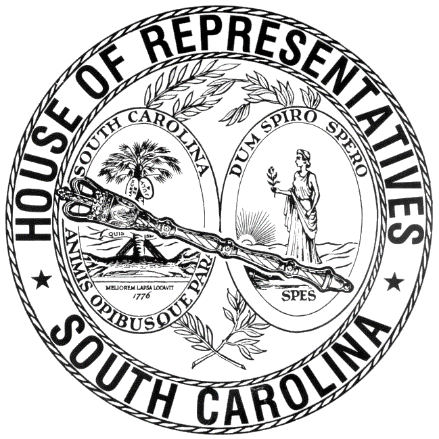 REGULAR SESSION BEGINNING TUESDAY, JANUARY 12, 2021 ________THURSDAY, DECEMBER 2, 2021(STATEWIDE SESSION)Indicates Matter StrickenIndicates New MatterThe House assembled at 10:00 a.m.Deliberations were opened with prayer by Rev. Charles E. Seastrunk, Jr., as follows:	Our thought for today is from Psalm 104:24: “O Lord, how manifold are your works!”	Let us pray. Good and gracious God, we give You thanks for this day and for these, Your people, who give of their time and talents for the good of this State. Give us patience, Lord, to believe that Your way is the best way. Guide and keep our defenders and first responders. May Your will be done as we work together. Bless our World, Nation, President, State, Governor, Speaker, staff, and all who labor in this vineyard. Heal the wounds, those seen and those hidden, of our women and men who suffer and sacrifice for our freedom. Lord, in Your Mercy, hear our prayers. Amen. Pursuant to Rule 6.3, the House of Representatives was led in the Pledge of Allegiance to the Flag of the United States of America by the SPEAKER.After corrections to the Journal of the proceedings of yesterday, the SPEAKER ordered it confirmed.MOTION ADOPTEDRep. MCKNIGHT moved that when the House adjourns, it adjourn in memory of former Representative Victor Rowell, which was agreed to.ROLL CALLThe roll call of the House of Representatives was taken resulting as follows:Total Present--117STATEMENT OF ATTENDANCERep. GOVAN signed a statement with the Clerk that he came in after the roll call of the House and was present for the Session on Wednesday, December 1.LEAVE OF ABSENCEThe SPEAKER granted Rep. PARKS a leave of absence for the day due to medical reasons.LEAVE OF ABSENCEThe SPEAKER granted Rep. W. NEWTON a leave of absence for the day due to medical reasons. LEAVE OF ABSENCEThe SPEAKER granted Rep. BLACKWELL a leave of absence for the day due to a prior business commitment.LEAVE OF ABSENCEThe SPEAKER granted Rep. WOOTEN a leave of absence for the day due to a prior commitment.LEAVE OF ABSENCEThe SPEAKER granted Rep. J. E. JOHNSON a leave of absence for the day due to medical reasons.LEAVE OF ABSENCEThe SPEAKER granted Rep. WHITE a temporary leave of absence.CO-SPONSORS ADDEDIn accordance with House Rule 5.2 below:“5.2 Every bill before presentation shall have its title endorsed; every report, its title at length; every petition, memorial, or other paper, its prayer or substance; and, in every instance, the name of the member presenting any paper shall be endorsed and the papers shall be presented by the member to the Speaker at the desk. A member may add his name to a bill or resolution or a co-sponsor of a bill or resolution may remove his name at any time prior to the bill or resolution receiving passage on second reading. The member or co-sponsor shall notify the Clerk of the House in writing of his desire to have his name added or removed from the bill or resolution. The Clerk of the House shall print the member's or co-sponsor's written notification in the House Journal. The removal or addition of a name does not apply to a bill or resolution sponsored by a committee.” CO-SPONSOR ADDEDCO-SPONSOR ADDEDCO-SPONSOR ADDEDCO-SPONSOR ADDEDCO-SPONSOR ADDEDCO-SPONSOR ADDEDH. 4493--AMENDED AND ORDERED TO THIRD READINGThe following Bill was taken up:H. 4493 -- Reps. Lucas and Murphy: A BILL TO AMEND SECTION 1-1-715, CODE OF LAWS OF SOUTH CAROLINA, 1976, RELATING TO ADOPTION OF THE UNITED STATES CENSUS, SO AS TO ADOPT THE UNITED STATES CENSUS OF 2020 AS OFFICIAL; BY ADDING SECTION 2-1-45 SO AS TO ESTABLISH ELECTION DISTRICTS FROM WHICH THE MEMBERS OF THE HOUSE OF REPRESENTATIVES ARE ELECTED BEGINNING WITH THE 2022 GENERAL ELECTION; AND TO REPEAL SECTION 2-1-35 RELATING TO ELECTION DISTRICTS FROM WHICH MEMBERS OF THE HOUSE OF REPRESENTATIVES WERE FORMERLY ELECTED.The Committee on Judiciary proposed the following Amendment No. 1H. 4493 (COUNCIL\AHB\4493C001.BH.AHB21), which was adopted:Amend the bill, as and if amended, by deleting SECTION 2 in its entirety and inserting:/SECTION	2.	Chapter 1, Title 2 of the 1976 Code is amended by adding:	“Section 2-1-45.	Beginning with the 2022 general election, one representative of the House of Representatives must be elected from each of the following districts:DISTRICT 1Area	PopulationCounty: Oconee SCHolly Springs 	652Keowee 	2,771Long Creek 	628Madison 	923Mountain Rest 	1,326Richland 	1,620Salem 	2,988Stamp Creek 	2,750Tamassee 	1,764Walhalla 1 	5,967Walhalla 2 	5,316West Union 	3,010Westminster 1 	4,767Westminster 2 	3,336County Oconee SC Subtotal 	37,818County: Pickens SCAlbert R. LewisTract 102.01Blocks: 2020, 2021, 2022, 2023, 2024, 2025, 2026, 2027, 2031  	80Tract 102.02Blocks: 1002, 1003, 1004, 1008, 1011, 1012, 1013, 1014, 1015, 1016, 1017, 1018, 3000, 3001, 3002, 3004, 3005, 3010, 3011, 3012, 3013  	901Albert R. Lewis Subtotal 	981Holly SpringsTract 101Blocks: 1007, 1009, 1010, 1011, 1012, 1013, 1014, 1015, 1016, 1017, 1018, 1019, 1020, 1021, 1022, 1029, 1030, 1031, 1032, 1038, 1039, 1040, 1041, 1047, 1048, 1049, 1050, 1051, 1052, 1053, 1054, 1055, 1056, 1057, 1058, 1059, 1060, 1061, 1062, 1063, 1064, 1065, 1066, 1067, 1070, 1071, 1072, 1073, 1074, 1075, 1077, 1078, 1079, 1080, 1081, 1082, 1083, 1084, 1085, 1086, 1087, 1088, 1089, 1090, 1091, 1092, 1093, 1094, 1095, 1096, 1097, 1098, 1099, 1101, 1106, 1107, 1118, 1119, 1120, 1121, 1122, 1123, 1124, 1136  	574Tract 102.01Blocks: 2003, 2004, 2005, 2006, 2060  	19Holly Springs Subtotal 	593Mountain View 	2,161Six Mile MountainTract 103.01Blocks: 1006, 1007, 1008, 1009, 1010, 1011, 1027, 1028, 1034, 1035, 1036, 2000, 2002, 2003, 2005, 2006, 2007, 2033  	702Six Mile Mountain Subtotal 	702County Pickens SC Subtotal 	4,437DISTRICT 1 Total 	42,255Area	PopulationDISTRICT 2Area	PopulationCounty: Oconee SCBountyland 	2,717Earles Grove 	1,433Fair Play 	1,314Friendship 	3,195New Hope 	2,801Newry-Corinth 	421Oakway 	2,043Ravenel 	3,842Return 	1,177Seneca 1 	4,318Seneca 2 	3,068Seneca 3 	2,076Seneca 4 	4,356Shiloh 	2,567South Union 	2,247Tokeena-Providence 	1,865Utica 	1,349County Oconee SC Subtotal 	40,789DISTRICT 2 Total 	40,789Area	PopulationDISTRICT 3Area	PopulationCounty: Pickens SCAbel 	2,291Calhoun 	3,546Clemson 	2,784Flat RockTract 110.03Blocks: 2028, 2029, 2030, 2031, 2037, 2038, 2039, 2040, 2041, 2043  	254Tract 110.04Blocks: 3031, 3032, 3033, 3034, 3035, 3036, 3037, 3042, 3043, 3044, 3045  	234Flat Rock Subtotal 	488Issaqueena 	1,625Lawrence Chapel 	1,668Morrison 	5,468NorrisTract 103.01Blocks: 1057, 1059, 1060, 2019, 2020, 2021, 2022, 2023, 2053, 2054, 2055, 2056  	366Tract 110.04Blocks: 3001, 3004, 3005, 3006, 3007, 3008, 3009, 3010, 3011, 3014, 3015, 3016, 3017, 3018, 3019, 3020, 3021, 3022, 3023, 3030  	350Tract 111.03Blocks: 1000, 1001, 1002, 1003, 1004, 1005, 1006, 1007, 1008, 1009, 1010, 1011, 1012, 1013, 1014, 1017, 1018, 1019, 1020, 1021, 1022, 1023, 1024, 1025, 1026, 1027, 1028, 1029, 1030, 1031, 1032, 1033, 1034, 1035, 1036, 1037, 1038, 1039, 1040, 1041, 1042, 1043, 1061, 1063  	844Norris Subtotal 	1,560North Central 	1,938Pike 	1,598Praters CreekTract 104.03Blocks: 1051  	0Tract 110.01Blocks: 2027, 2028  	0Praters Creek Subtotal 	0Six Mile 	2,330Six Mile MountainTract 103.01Blocks: 1039, 1040, 1041, 1047, 1049, 1050, 1051, 1052, 1054, 1055, 1056, 1058, 2001, 2004, 2008, 2009, 2010, 2011, 2012, 2013, 2014, 2018, 2024, 2025, 2026, 2027, 2028, 2029, 2030, 2031, 2032, 2034, 2039, 2040, 2042, 2043, 2044, 2045, 2046, 2047, 2048, 2049, 2050, 2051, 2052, 2057  	1332Tract 103.02Blocks: 1000, 1001, 1002, 1004, 1005  	209Six Mile Mountain Subtotal 	1,541South Central 	2,426Stone ChurchTract 112.02Blocks: 2029, 2030, 2031, 2032, 2033, 2034, 2035, 2036, 2037, 2038, 2039, 2040, 2041, 2046, 2047, 2048, 2049, 2050, 2051, 2052, 2053, 2054, 2055, 2056, 2057, 2058  	11Tract 112.06Blocks: 1023, 1024, 1025, 1026, 1027, 1028, 1029, 1030, 1031, 1032, 1033, 1034, 1035, 1036, 1037, 1038, 2001, 2003, 2004, 2005, 2006, 2007, 2008, 2009, 2010, 2011, 2012, 2013, 2014, 2015, 2016, 2017, 2018, 2019, 2020, 2021, 2022, 2023, 2024, 2025  	1897Tract 112.07Blocks: 1004, 1015, 1016, 1017, 1018, 1022  	108Stone Church Subtotal 	2,016University 	7,248West Central 	3,616West LibertyTract 110.04Blocks: 3028  	0West Liberty Subtotal 	0County Pickens SC Subtotal 	42,143DISTRICT 3 Total 	42,143Area	PopulationDISTRICT 4Area	PopulationCounty: Pickens SCAlbert R. LewisTract 102.02Blocks: 2000, 2001, 2002, 2003, 2004, 2005, 2006, 2007, 2008, 2009, 2010, 2011, 2012, 2013, 2014, 2015, 2016, 2017, 2018, 2019, 2020, 2021, 2022, 2023, 2024, 2025, 2026, 2027, 2028, 2030, 2031  	959Albert R. Lewis Subtotal 	959Arial Mill 	1,893Cedar Rock 	1,798Crescent Hill 	1,896Crossroads 	2,156Dacusville 	1,689East Liberty 	1,915East Pickens 	2,028Georges CreekTract 106.03Blocks: 1000, 1001, 1002, 1003, 1014, 1015, 1016, 1017  	323Tract 106.04Blocks: 3016  	18Georges Creek Subtotal 	341Glassy Mountain 	2,090Griffin 	2,208Holly SpringsTract 101Blocks: 1000, 1001, 1002, 1003, 1004, 1005, 1006, 1008, 1023, 1024, 1025, 1026, 1027, 1028, 1033, 1034, 1035, 1036, 1037, 1042, 1043, 1044, 1045, 1046, 1068, 1069, 1076, 1100, 1102, 1103, 1104, 1105, 1108, 1109, 1110, 1111, 1112, 1113, 1114, 1115, 1116, 1117, 1125, 1126, 1127, 1128, 1129, 1130, 1131, 1132, 1133, 1134, 1135, 2007, 2008, 2009, 2010, 2011, 2012, 2022, 2023, 2024, 2025, 2028, 2029, 2030, 2031, 2032, 2033, 2034, 2035, 2036, 2040, 2041, 2042, 2043, 2044, 2045, 2046, 2047, 2057, 2058, 2059, 2060, 2061, 2062, 2063, 2064  	844Tract 104.01Blocks: 1006, 1007, 1008, 1009, 1010, 1011, 1012, 1013, 1014, 1015, 1021, 1022, 1023, 1024  	534Holly Springs Subtotal 	1,378LenhardtTract 106.03Blocks: 1004, 1005, 1011, 1012, 1013  	729Lenhardt Subtotal 	729Nine Forks 	1,909NorrisTract 110.04Blocks: 3000, 3002, 3003, 3012, 3013, 3029  	291Norris Subtotal 	291North Liberty 	1,871North Pickens 	2,094Praters CreekTract 102.02Blocks: 1019, 1020  	23Tract 103.01Blocks: 1000, 1001, 1002, 1003, 1004, 1005, 1012, 1013, 1014, 1015, 1016, 1017, 1018, 1019, 1020, 1021, 1022, 1023, 1024, 1025, 1026, 1029, 1030, 1031, 1032, 1033, 1037, 1038, 1042, 1043, 1044, 1045, 1046, 1048, 1053  	593Tract 104.03Blocks: 1029, 1040, 1041, 1042, 1043, 1044, 1045, 1046, 1047, 1049, 1050, 1052, 1053, 1054  	458Tract 104.04Blocks: 1042, 1043, 1044  	0Tract 110.01Blocks: 2024, 2025, 2026, 2029, 2030, 2031, 2032, 2033  	317Praters Creek Subtotal 	1,391Pumpkintown 	2,141Rices Creek 	2,051Skelton 	1,725South Pickens 	2,147VinlandTract 106.03Blocks: 2008, 2009, 2010, 2011, 2012  	590Tract 106.04Blocks: 3008, 3015, 3019, 3020  	246Vinland Subtotal 	836West LibertyTract 110.04Blocks: 1004, 1005, 1006, 1007, 1008, 1009, 1010, 1011, 1013, 1014, 1015, 1016, 1017, 1018, 1019, 1020, 1021, 1022, 1023, 1024, 1025, 1026, 1027, 1028, 1029, 1030, 1031, 1032, 1033, 1034, 1035, 1036, 1037, 1038, 1039, 1040, 1041, 2025, 2033, 2034, 2035, 2036, 2037, 2038, 2039, 2040, 2041, 2043, 3024, 3025, 3026, 3027  	2031Tract 110.05Blocks: 2042, 2043, 2044, 2045  	161West Liberty Subtotal 	2,192West Pickens 	2,264County Pickens SC Subtotal 	41,992DISTRICT 4 Total 	41,992Area	PopulationDISTRICT 5Area	PopulationCounty: Greenville SCWESTCLIFFETract 36.01Blocks: 3000, 3009, 3013, 3014, 3015, 3016, 3017, 3018, 3019, 3021, 3022, 3023  	282Tract 37.01Blocks: 1022, 1023, 1025  	76Tract 37.05Blocks: 1000, 1001, 1002, 1003, 1004, 1005, 1006, 1007, 1008, 1009, 1010, 1011, 1012, 1013, 1014, 1015, 1016, 1017, 1018, 1019, 1020, 2000, 2001, 2002, 2003, 2004, 2005, 2006, 2007, 2008, 2009, 2010, 2011, 2012, 2013, 2014, 2015  	2022WESTCLIFFE Subtotal 	2,380WESTSIDETract 22.04Blocks: 1000, 1001  	84Tract 37.04Blocks: 1004, 1007, 1008, 1009, 1010, 1011, 1012, 1013, 1014, 1015, 1016, 1017, 1018, 1019, 1020, 1021, 1022, 2000, 2001, 2002, 2003, 2004, 2005, 2006, 2007, 2008, 2009, 2010, 2011, 2012, 2013, 2014  	2888WESTSIDE Subtotal 	2,972County Greenville SC Subtotal 	5,352County: Pickens SCBrushy Creek 	2,398Crestview 	1,883Crosswell 	2,398Easley 	2,225Flat RockTract 110.03Blocks: 1007, 1008, 1009, 1010, 2004, 2006, 2008, 2009, 2010, 2011, 2012, 2013, 2014, 2015, 2016, 2017, 2018, 2019, 2020, 2021, 2022, 2023, 2024, 2025, 2026, 2027, 2032, 2033, 2034, 2035, 2036, 2044, 2045, 2046  	1520Tract 110.04Blocks: 1042, 1043, 3038, 3039, 3040, 3041  	175Tract 110.05Blocks: 2035, 2036, 2037, 2038, 2039  	3Flat Rock Subtotal 	1,698Forest Acres 	1,616Fruit Mountain 	1,600Georges CreekTract 106.04Blocks: 2000, 2001, 2002, 2003, 2004, 2005, 2006, 3017, 3018, 3022, 3023  	1064Tract 108.02Blocks: 3025, 3026, 3027, 3028, 3029, 3030, 3031, 3032  	222Georges Creek Subtotal 	1,286LenhardtTract 108.02Blocks: 3000, 3001, 3002, 3003, 3004, 3005, 3006, 3007, 3008, 3009, 3010, 3011, 3012, 3013, 3014, 3015, 3016, 3017, 3018, 3019, 3020, 3021, 3022, 3023, 3024, 3033  	837Lenhardt Subtotal 	837McKissick 	2,076Pendleton 	1,768Pickensville 	1,866Pope Field 	1,539Rock SpringsTract 106.04Blocks: 2007, 2009, 2010, 2011, 2012, 2013, 2014, 2017, 2018, 2019, 2020, 2021, 2022, 2023, 2024  	761Tract 108.02Blocks: 2055, 2056, 2057, 2058, 2059, 2060, 2061, 2064, 2066, 2067, 2069, 2070, 2071  	367Rock Springs Subtotal 	1,128Sheffield 	1,655Simpson 	2,164Sitton 	1,814Smith Grove 	1,611VinlandTract 106.03Blocks: 2000, 2001, 2002, 2003, 2004, 2005, 2006, 2007, 2013, 2014, 2015  	743Tract 106.04Blocks: 3007  	12Vinland Subtotal 	755Woodside 	2,475Zion 	1,998County Pickens SC Subtotal 	36,790DISTRICT 5 Total 	42,142Area	PopulationDISTRICT 6Area	PopulationCounty: Anderson SCAnderson 1/1 	2,837Bishop’s Branch 	3,108Brushy CreekTract 101.06Blocks: 1000, 1001, 1002, 1003, 1004, 1005, 1006, 1007, 1008, 1009, 1011, 1012, 1013, 1014, 1015, 1016, 1017, 1018, 1019, 3000, 3003, 3004, 3005, 3006, 3007, 3008, 3009, 3013, 3014, 3015, 3016, 3017, 3018, 3019, 3020, 3021, 3023, 3024, 3025  	2054Tract 101.07Blocks: 1019  	215Tract 101.08Blocks: 1040, 2000, 2001, 2007, 2030  	616Brushy Creek Subtotal 	2,885Edgewood Station ATract 8Blocks: 1000, 1001, 1002, 1003, 1004, 1005, 1006, 1007, 1008, 1009, 1010, 1011, 1012, 1013  	518Tract 9Blocks: 1007, 1008  	3Tract 10Blocks: 1000, 1001, 1002, 1003, 1004, 1005, 1006, 1007, 1008, 1009, 1010, 1011, 1015, 1017, 1018, 1020, 1023, 1024, 1025, 1026, 1027, 1041, 1042, 1043, 1044, 1045, 1046, 1047, 1048, 1051, 1052, 1053  	1309Tract 111Blocks: 2017, 2018, 2025, 2026, 2027, 2028, 2029, 2035, 2037, 2038, 2039, 2040, 2041  	506Edgewood Station A Subtotal 	2,336Edgewood Station B 	2,776Five Forks 	2,051Hopewell 	2,228La FranceTract 106.02Blocks: 2000, 2001, 2002, 2003, 2004, 2005, 2006, 2007, 2008, 2009, 2010, 2011, 2012, 2013, 2014, 2015, 2016, 2017, 2018, 2019, 2020, 2021, 2022, 2023, 2024, 2025, 2026, 2027, 2029, 2030, 2031, 2033, 2036  	869Tract 107.01Blocks: 1041, 1042, 1043  	14Tract 107.02Blocks: 2023, 2024, 2025, 2030, 2031, 2032, 2033, 2034, 2035  	270La France Subtotal 	1,153Melton 	855North Point 	2,584PendletonTract 107.01Blocks: 1000, 1001, 1002, 1003, 1004, 1005, 1006, 1007, 1008, 1009, 1010, 1011, 1012, 1013, 1014, 1015, 1016, 1017, 1018, 1019, 1020, 1021, 1022, 1023, 1024, 1025, 1026, 1027, 1028, 1032, 1033, 1034, 2000, 2001, 2002, 2003, 2004, 2005, 2006, 2007, 2008, 2009, 2010, 2011, 2012, 2013, 2014, 2015, 2016, 2017, 2018, 2019, 2020, 2021, 2022, 2023, 2024, 2025, 2026, 2027, 2028, 2029, 2030, 2031, 2032, 2033, 2034, 2035, 2036, 2037, 2038, 2039, 2040, 2041, 2042, 2043, 2044, 2045, 2046, 2047, 2048, 2049, 2050, 2051, 2052, 2053, 2054, 2055, 2056, 2057, 2058, 2059, 2060, 2061, 2062, 2063, 2064, 2065, 2066, 2067, 2068, 2069, 2070, 2071, 2072, 2073, 2074, 2075, 2076, 2077, 2078, 2079, 2080, 2081, 2082, 2083, 2085, 2086  	1713Tract 107.02Blocks: 1002, 1003, 1004, 1005, 1006, 1007, 1008, 1009, 1010, 1011, 1012, 1013, 1014, 1015, 1016, 1017, 1018, 1020, 1023, 1024, 1025, 1026, 1027, 1028, 2000, 2001, 2002, 2003, 2004, 2005, 2006, 2007, 2008, 2009, 2010, 2011, 2012, 2013, 2014, 2015, 2016, 2017, 2018, 2019, 2020, 2021, 2022, 2026, 2027, 2028, 2029, 3021, 3029, 3030, 3031, 3032, 3033, 3034, 3035, 3036, 3037, 3038, 3039, 3040, 3041, 3042, 3043, 3044, 3045, 3046, 3047, 3048, 3049, 3050, 3051, 3052, 3053, 3054, 3055, 3056, 3057, 3058, 3059, 3060, 3061, 3062, 3063, 3064, 3065, 3066, 3067, 3068  	2838Pendleton Subtotal 	4,551PiercetownTract 105.01Blocks: 1000, 1001, 1002, 1003, 1004, 1005, 1006, 1007, 1008, 1009, 1010, 1011, 1012, 1013, 1014, 1015, 1016, 1017, 1019, 1029, 1033, 1034, 2000, 2001, 2002, 2003, 2004, 2005, 2006, 2007, 2008, 2009, 2010, 2011, 2012, 2013, 2014, 2015, 2016, 2017, 2018, 2019, 2020, 2021, 2022, 2023, 2024, 2025, 2026, 2027, 2028, 2029, 2030, 2031, 2032, 2033, 2034, 2035, 2036, 2037, 2038, 2039, 2040, 2041, 2042, 2043, 2044, 2045, 2050  	2984Piercetown Subtotal 	2,984Three and Twenty 	4,138Town Creek 	2,162White PlainsTract 101.06Blocks: 3010, 3011, 3012, 3022  	183Tract 101.08Blocks: 2024, 2025, 2026, 2027, 2032, 2033, 2034  	536Tract 105.02Blocks: 1000, 1001, 1002, 1003, 1004, 1005, 1006, 1007, 1008, 1009, 1010, 1011, 1012, 1013, 1014, 1015, 1016, 1017, 1018, 1019, 1020, 1021, 1022, 1023, 1024, 1025, 1026, 1027, 1028, 1029, 1030, 1031, 1032, 1033, 1034, 1035, 1036, 1037, 1038, 1039, 1040, 1041, 1042, 1043, 1044, 1045, 1046, 1047, 1048, 1049, 1050, 1051, 1052, 1053, 2000, 2001, 2002, 2003, 2004, 2005, 2006, 2007, 2008, 2009, 2025, 2026, 2027, 2028, 2029, 2030, 2031  	2880White Plains Subtotal 	3,599County Anderson SC Subtotal 	40,247DISTRICT 6 Total 	40,247Area	PopulationDISTRICT 7Area	PopulationCounty: Abbeville SCBroadmouthTract 9501Blocks: 1031, 1037, 1038, 1039, 1040, 1075  	67Broadmouth Subtotal 	67KeoweeTract 9501Blocks: 1047, 1048, 1049  	14Keowee Subtotal 	14County Abbeville SC Subtotal 	81County: Anderson SCAnderson 3/2Tract 113.02Blocks: 2006, 2007, 2008, 2009, 2010, 2011, 2012, 2013, 2014, 2015, 2038, 2039, 2040, 2041  	536Tract 123Blocks: 2015, 2016, 2017, 2018, 2040, 2041, 2042, 2043, 2044  	259Anderson 3/2 Subtotal 	795Anderson 4/2 	3,352Barker’s Creek 	586Belton 	3,376Belton Annex 	2,832Bowling GreenTract 104.06Blocks: 1024, 1028, 1030, 1035, 1036, 1037  	293Bowling Green Subtotal 	293Broadview 	829Broadway 	1,332Cedar Grove 	2,437Chiquola Mill 	1,411Craytonville 	1,617Friendship 	1,366Hall 	2,603High Point 	854Honea Path 	2,192Iva 	2,661Jackson MillTract 117.02Blocks: 1003, 1004, 1005, 1006, 1016, 2000, 2001, 2013, 3000, 3002, 3003, 3004, 3005, 3006, 3007, 3008, 3009, 3010, 3011, 3012, 3013, 3014, 3015, 3016, 3017, 3018, 3019, 3020, 3022, 3023, 3024, 3025, 3026, 3027, 3028, 3029, 3030, 3031, 3032, 3033, 3034, 3035, 3036, 3039, 3040, 3041, 3042, 3044, 3045, 3046, 3047, 3048, 3049, 3050, 3051, 3052, 3053, 3054, 3055, 3056, 3057, 3058, 3059, 3060, 3061, 3062, 3063, 3064, 3065, 3066, 3067, 3068, 3069, 3070, 3071, 3072, 3073, 3074, 3075, 3076, 3077, 3078, 3080, 3081, 3082, 3087, 3088, 3089  	1197Jackson Mill Subtotal 	1,197Neals Creek 	3,379Rock Spring 	1,172Shirleys Store 	1,232South FantTract 119.02Blocks: 1005, 1006, 1007, 1008, 1009, 1010, 1012, 1013, 1014, 1015, 1016, 1017, 1018, 1019, 1020, 1021, 1022, 1023, 2020, 2021, 2022, 2026, 2027, 2028, 2034, 2035, 2036  	1299South Fant Subtotal 	1,299Toney Creek 	1,140Wrights School 	1,193County Anderson SC Subtotal 	39,148County: Greenville SCDUNKLINTract 32.02Blocks: 2000, 2001, 2002, 2003, 2004, 2005, 2006, 2007, 2008, 2009, 2010, 2011, 2012, 2013, 2014, 2015, 2016, 2017, 2018, 2019, 2021, 2023, 2024, 2025, 2026, 2027, 2028, 2029, 2030, 2031, 2032, 2033, 2034, 2035, 2036, 2037, 2038, 2039, 3034, 3035  	1063DUNKLIN Subtotal 	1,063County Greenville SC Subtotal 	1,063DISTRICT 7 Total 	40,292Area	PopulationDISTRICT 8Area	PopulationCounty: Anderson SCAnderson 5/B 	2,459Anderson 6/2 	2,602Appleton-Equinox 	1,916Center Rock 	3,616Centerville Station A 	4,083Centerville Station B 	4,150Denver-Sandy Springs 	2,091Edgewood Station ATract 111Blocks: 2000, 2001, 2002, 2003, 2004, 2005, 2006, 2007, 2008, 2009, 2010, 2011, 2012, 2013, 2014, 2015, 2016, 2019, 2020, 2021, 2022, 2023, 2024, 2030, 2031, 2032, 2033, 2034, 2036  	1254Edgewood Station A Subtotal 	1,254Fork No. 1 	1,967Fork No. 2 	2,241Green Pond Station A 	3,705La FranceTract 106.02Blocks: 2032, 2037, 2038, 2039, 2042  	78Tract 107.01Blocks: 1044, 1047  	26Tract 108Blocks: 2015, 2017, 2018, 2019, 2020, 2021  	259La France Subtotal 	363Lakeside 	3,816Mount Tabor 	3,316PendletonTract 107.01Blocks: 1029, 1030, 1031, 1035, 1036, 1037, 1038, 1039, 1040, 1045, 1046  	199Pendleton Subtotal 	199South FantTract 6Blocks: 4000, 4004, 4007, 4008, 4009, 4010, 4011, 4012, 4013, 4014, 4015, 4016, 4017, 4018, 4019, 4020, 4021, 4022, 4027, 4028, 4029, 4030, 4031, 4032, 4035, 4036, 4037, 4038, 4039, 4040, 4041, 4042, 4043, 4044, 4045, 4046  	437Tract 7.02Blocks: 2051, 2052, 2057, 2058, 2059, 2060  	56Tract 119.02Blocks: 1000, 1001, 1002, 1003, 1004, 1011, 2023, 2024, 2025, 2029, 2030, 2031, 2032  	697South Fant Subtotal 	1,190Townville 	1,107VarennesTract 119.01Blocks: 1000, 1001, 1002, 1003, 1004, 1005, 1006, 1007, 1008, 1009, 1010, 1011, 1012, 1013, 1014, 1015, 1016, 1017, 1018, 1020, 1030, 1031, 1032, 1033, 1034, 1035, 1036, 1043  	918Tract 120.02Blocks: 2026, 2027, 2028, 2029, 2030, 2031  	152Varennes Subtotal 	1,070County Anderson SC Subtotal 	41,145County: Pickens SCStone ChurchTract 112.02Blocks: 2061  	0Stone Church Subtotal 	0County Pickens SC Subtotal 	0DISTRICT 8 Total 	41,145Area	PopulationDISTRICT 9Area	PopulationCounty: Anderson SCAnderson 1/2 	1,772Anderson 2/1 	1,962Anderson 2/2 	5,186Anderson 3/1 	1,798Anderson 3/2Tract 3Blocks: 1024  	6Tract 5Blocks: 1004, 1019  	0Tract 112.03Blocks: 2004, 2006  	149Tract 123Blocks: 2000, 2001, 2002, 2003, 2004, 2005, 2006, 2007, 2008, 2010, 2019, 2020, 2021, 2024, 2025, 2026, 2027, 2028, 2029, 2030, 2031, 2037, 2038, 2039, 2050  	1143Anderson 3/2 Subtotal 	1,298Anderson 4/1 	2,544Anderson 6/1 	2,878Bowling GreenTract 104.05Blocks: 2025, 2026, 2027, 2028, 2030, 2031, 2032, 2033, 2034, 2035  	715Tract 104.06Blocks: 1029, 1031, 1032, 1033, 1034  	224Bowling Green Subtotal 	939Cox Creek 	1,878Glenview 	2,700Hammond Annex 	2,618Hammond School 	3,547Pelzer 	1,434PiercetownTract 105.01Blocks: 1020, 1021, 1027, 1028, 1046  	116Piercetown Subtotal 	116South FantTract 6Blocks: 4023  	0South Fant Subtotal 	0West PelzerTract 103Blocks: 1016, 1017, 1018, 1020, 1021, 1024, 1029, 2005, 2007, 2012, 2015, 2017, 2018, 2019, 2020, 2021, 2022, 2023, 2024, 2025, 2026, 2027, 2028, 3000, 3001, 3002, 3003, 3004, 3005, 3006, 3007, 3008, 3009, 3010, 3011, 3012, 3013, 3014, 3015, 3016, 3017, 3018, 3019, 3020, 3021, 3022, 3023, 3024, 3025, 3026, 3027, 3028, 3029, 3030, 4036, 4037  	1601West Pelzer Subtotal 	1,601White PlainsTract 105.01Blocks: 1022, 1023, 1024, 1025, 1026, 1030, 1031, 1047, 1048, 1049, 1050  	347Tract 105.02Blocks: 1054, 1055, 2010, 2011, 2012, 2013, 2014, 2015, 2016, 2017, 2018, 2019, 2020, 2021, 2022, 2023, 2024, 2032  	853White Plains Subtotal 	1,200Williamston 	3,465Williamston Mill 	5,038County Anderson SC Subtotal 	41,974DISTRICT 9 Total 	41,974Area	PopulationDISTRICT 10Area	PopulationCounty: Anderson SCBrushy CreekTract 101.06Blocks: 1010, 3001, 3002  	456Brushy Creek Subtotal 	456Concrete 	4,982Hunt Meadows 	6,104Mt. Airy 	3,365Piedmont 	1,663Powdersville 	5,048Simpsonville 	4,165West PelzerTract 103Blocks: 1000, 1001, 1002, 1003, 1004, 1005, 1006, 1007, 1008, 1009, 1010, 1011, 1012, 1013, 1014, 1015, 1019, 2000, 2001, 2002, 2003, 2004, 2006, 2008, 2009, 2010, 2011, 2013, 2014, 2016  	1479West Pelzer Subtotal 	1,479County Anderson SC Subtotal 	27,262County: Greenville SCAIKENTract 21.04Blocks: 1014, 1015, 1021, 1022, 1023, 1024, 1025, 1027, 1028, 1029, 1030  	574AIKEN Subtotal 	574GROVETract 35Blocks: 1012, 1045, 1046, 1047, 1048, 1049, 1050, 1051, 1053, 1054, 1055, 1056, 1057, 1058, 1059, 1060, 1062, 1063, 1064  	389GROVE Subtotal 	389PIEDMONTTract 33.01Blocks: 2009, 2010, 2011, 2012, 2013, 2014, 2015, 2016, 2017, 2018, 2019, 2020, 2021, 2022, 2023, 2024, 2025, 2026, 2027, 2028, 2031, 2032, 2036, 2037, 2038, 2048, 2049, 4000, 4001, 4002, 4003, 4004, 4005, 4006, 4007, 4008, 4009, 4010, 4011, 4012, 4013, 4014, 4015, 4016, 4017, 4018, 4019, 4020, 4021, 4022, 4023, 4024, 4025, 4026, 4030, 4031  	2307PIEDMONT Subtotal 	2,307TANGLEWOODTract 36.01Blocks: 1000, 1001, 1002, 1003, 1004, 1005, 1006, 1007, 1008, 1009, 1010, 1011, 1012, 1013, 1014, 1015, 1016, 1017, 1018, 1019, 1020, 4000, 4001, 4002, 4003, 4004, 4005, 4014, 4015, 4016, 4017, 4018, 4019  	2486TANGLEWOOD Subtotal 	2,486WELCOMETract 21.06Blocks: 1000, 1001, 1002, 1003, 1004, 1005, 1006, 1007, 1008, 1009, 1010, 1011, 1012, 1013, 1014, 1015, 1016, 1017, 1018, 1019, 1020, 1021, 1022, 1023, 1024, 1025, 1026, 2000, 2001, 2002, 2003, 2004, 2005, 2006, 2007, 2008, 2009, 2010, 2011, 2013, 2014, 2015, 2016, 2017, 2018, 2019, 2020, 2021, 3010, 3011, 3012, 3013, 3014, 3015  	2523WELCOME Subtotal 	2,523WESTCLIFFETract 21.04Blocks: 1026, 1031, 1032, 1033, 1034, 1035, 1036, 1037  	148Tract 36.01Blocks: 3003, 3011, 3012, 3020, 3024, 3025, 3026, 3027, 3028, 3029, 3030  	427WESTCLIFFE Subtotal 	575County Greenville SC Subtotal 	8,854County: Pickens SCMcAlister 	1,770Rock SpringsTract 109.03Blocks: 3000, 3001, 3002, 3003, 3004, 3007, 3008, 3009, 3010, 3011, 3012, 3013, 3014, 3015, 3016, 3017, 3018, 3019, 3020, 3021, 3022, 3023, 3024, 3025, 3026, 3027, 3043  	1124Rock Springs Subtotal 	1,124Saluda 	2,241Tri County 	907County Pickens SC Subtotal 	6,042DISTRICT 10 Total 	42,158Area	PopulationDISTRICT 11Area	PopulationCounty: Abbeville SCAbbeville No. 1 	2,348Abbeville No. 2 	2,160Abbeville No. 3 	2,169Abbeville No. 4 	1,188Antreville 	1,725BroadmouthTract 9501Blocks: 1000, 1001, 1002, 1003, 1004, 1005, 1006, 1007, 1008, 1013, 1014, 1015, 1016, 1017, 1018, 1019, 1020, 1021, 1022, 1023, 1024, 1025, 1026, 1027, 1028, 1029, 1030, 1032, 1033, 1034, 1035, 1036, 1041, 1042, 1043, 1044, 1053, 1058, 1060, 1061, 1070, 1071, 1073, 1074, 2020  	663Broadmouth Subtotal 	663Calhoun Falls 	2,347Cold Springs 	1,483Donalds 	851Due West 	2,698Hall’s Store 	1,021KeoweeTract 9501Blocks: 1050, 1051, 1052, 1054, 1055, 1056, 1057, 1059, 1062, 1063, 1064, 1065, 1066, 1067, 1068, 1069  	498Tract 9502Blocks: 1000, 1001, 1002, 1003, 1004, 1005, 1006, 1007, 1008, 1009, 1010, 1011, 1012, 1013, 1014, 1015, 1016, 1017, 1018, 1019, 1020, 1021, 1022, 1023, 1024, 1025, 1026, 1027, 1028, 1029, 1030, 1031, 1032, 1033, 1034, 1035, 1036, 1037, 1038, 1039, 1040, 1041, 1042, 1043, 1044, 1045, 1046, 1047, 1048, 1049, 1050, 1051, 1052, 1053, 1054, 1055, 1056, 1057, 1058, 1059, 1060, 1061, 1062, 1063, 1064, 1065, 2049, 2050, 3036  	1354Tract 9503Blocks: 1000, 1002, 1003, 1042  	40Keowee Subtotal 	1,892Lebanon 	1,008Lowndesville 	1,572Smithville 	1,089County Abbeville SC Subtotal 	24,214County: Anderson SCFlat Rock 	2,591Gluck Mill 	2,953Homeland Park 	933Jackson MillTract 117.02Blocks: 2002, 2003, 2004, 2005, 2006, 2007, 2008, 2009, 2010, 2011, 2012, 2014, 2015, 2016, 2017, 2018, 2019, 2020, 2021, 2022, 2023, 2024, 2025, 2026, 2027, 2028, 3092, 3093, 4025, 4026, 4027, 4028, 4029, 4030, 4031, 4032, 4033, 4034, 4039, 4040, 4041, 4042, 4043, 4044, 4045, 4046, 4047, 4048, 4049, 4050  	766Tract 122Blocks: 4026, 4027, 4028, 4030, 4044, 4047, 4050, 4051, 4052, 4056, 4062  	38Jackson Mill Subtotal 	804Mountain Creek 	1,751Rock Mill 	1,486Starr 	1,304VarennesTract 119.01Blocks: 1019, 1021, 1022, 1029, 1037, 1038, 1039, 1040, 1041, 1042, 2000, 2001, 2002, 2003, 2004, 2005, 2006, 2008, 2009, 2010, 2011, 2012, 2013, 3024, 3025, 3027  	1227Varennes Subtotal 	1,227West Savannah 	893County Anderson SC Subtotal 	13,942County: Laurens SCBREWERTON - PRINCETON 	1,123MARTINS-POPLAR SPRINGS 	1,078County Laurens SC Subtotal 	2,201DISTRICT 11 Total 	40,357Area	PopulationDISTRICT 12Area	PopulationCounty: Greenwood SCAshley River Run 	1,200Bee’s Ferry 	2,229Bradley 	315CallisonTract 9709Blocks: 1003, 1004, 1005, 1006  	134Callison Subtotal 	134Civic Center 	2,025Emerald 	1,032Fairhope Ferry 	2,396Gideon’s WayTract 9706.02Blocks: 1000, 1008, 1016, 1017  	11Tract 9707.02Blocks: 1002, 1003, 1004, 1005, 1006, 1007, 1008, 1009, 1010, 1011, 1012, 1013, 1014, 1015, 1016, 1017, 1018, 1022, 1023, 1024, 1029, 1044  	1226Gideon’s Way Subtotal 	1,237Grandiflora Glen 	1,491Greenwood MillTract 9704.01Blocks: 1000, 1009, 1010, 1013, 1014, 1015, 1016, 1017, 3009, 3010  	113Greenwood Mill Subtotal 	113Hope’s Ferry 	1,889Laco 	1,824Levi’s Knoll 	3,385Liberty 	1,741Loblolly Pines 	1,765Marshall Oaks 	1,199Mimosa CrestTract 9702.02Blocks: 3006, 3007, 3008, 3009  	383Tract 9703.01Blocks: 3000, 3001  	0Mimosa Crest Subtotal 	383Mountain Laurel 	1,998New Market 	1,613Ninety SixTract 9707.02Blocks: 1027, 1028, 1030, 1031, 1032, 1033, 1034, 1035, 1037, 1038, 1039, 1040, 1041, 1042, 1043, 2000, 2001, 2002, 2003, 2004, 2005, 2006, 2021, 2022, 2023, 2036, 4037  	620Ninety Six Subtotal 	620Pebble Stone Way 	1,255Troy 	216VerderyTract 9708.02Blocks: 2024, 2027, 2028, 2029, 2030, 2031, 2032, 2033, 2034, 2035, 2036, 2037, 2038, 2039, 2040, 2041, 2042, 2043, 2044, 2045, 2046, 2047, 2048, 2049, 2050, 2051, 2052, 2053, 2054, 2055, 2056, 2057, 2058, 2059, 2060, 2061, 2062, 2063, 2067, 2068, 2069, 2071, 2073, 2074, 2075  	410Tract 9709Blocks: 2000, 2001, 2002, 2003, 2004, 2005, 2006, 2007, 2008, 2009, 2010, 2011, 2013, 2017, 2018, 2019, 2020, 2021, 2086  	278Verdery Subtotal 	688County Greenwood SC Subtotal 	30,748County: McCormick SC 	9,526DISTRICT 12 Total 	40,274Area	PopulationDISTRICT 13Area	PopulationCounty: Greenwood SCAirport 	1,700Allie’s Crossing 	1,154Angel Oak’s Crossing 	1,709Biltmore Pines 	1,559CallisonTract 9708.02Blocks: 2070  	15Tract 9709Blocks: 1000, 1001, 1002, 1007, 1008, 1009, 1010, 1011, 1012, 1013, 1014, 1015, 1016, 1017, 1018, 1019, 1020, 1021, 1022, 1023, 1024, 1025, 1026, 1027, 1028, 1029, 1030, 1031, 1032, 1033, 1034, 1035, 1036, 1037, 1038, 1039, 1040, 1041, 1042, 1043, 1044, 1045, 1046, 1047, 1048, 1049, 1050, 1051, 1052, 1053, 1054, 1055, 2026, 2051  	961Tract 9710Blocks: 1039, 1040, 2003, 2004, 2006, 2007, 2008, 2009, 2010, 2013, 2014, 2015, 2016, 2017, 2018, 2019, 2020, 2050, 2051, 2055, 2070  	338Callison Subtotal 	1,314Cokesbury 	1,437Coronaca 	1,605Emerald High 	710Epworth 	1,004Georgetown 	1,570Gideon’s WayTract 9707.02Blocks: 1001  	6Gideon’s Way Subtotal 	6Glendale 	928Graham’s Glen 	1,271Greenwood High 	1,381Greenwood MillTract 9704.01Blocks: 1001, 1002, 1003, 1004, 1005, 1006, 1007, 1008, 1011, 1012, 3000, 3001, 3002, 3003, 3004, 3005, 3006, 3007, 3008, 3011, 3012, 3013, 3014, 3015, 3017, 3018, 3019, 3020, 3021, 3028, 3072  	1079Greenwood Mill Subtotal 	1,079Harris 	1,061Hodges 	1,941Lower Lake 	1,361Maxwellton Pike 	994Mimosa CrestTract 9702.02Blocks: 4005, 4006, 4007, 4008, 4009, 4010, 4011  	862Mimosa Crest Subtotal 	862New Castle 	1,437Ninety SixTract 9707.02Blocks: 1036, 2007, 2008, 2009, 2010, 2015, 2016, 2017, 2018, 2019, 2020, 2024, 2025, 2026, 2027, 2028, 2029, 2030, 2031, 2032, 2033, 2034, 2035, 2037, 2038, 2039, 2040, 2041, 2042, 2043, 2044, 4036  	697Ninety Six Subtotal 	697Ninety Six Mill 	1,198Parson’s Mill 	1,706Pinecrest 	1,401Riley 	344Rutherford Shoals 	1,176Sandridge 	945Shoals Junction 	505Sparrows Grace 	1,679Stonewood 	1,145VerderyTract 9708.02Blocks: 2019, 2020, 2021, 2022, 2023, 2025, 2026  	523Verdery Subtotal 	523Ware Shoals 	1,201County Greenwood SC Subtotal 	38,603County: Laurens SCMOUNT OLIVE 	1,830County Laurens SC Subtotal 	1,830DISTRICT 13 Total 	40,433Area	PopulationDISTRICT 14Area	PopulationCounty: Laurens SCBAILEY 	1,703BARKSDALE-NARINE 	1,644CLINTON 3Tract 9208Blocks: 2028, 2029, 2030, 2031, 2032, 2033, 2037, 2038, 2039, 2040, 2041, 2045  	456CLINTON 3 Subtotal 	456CLINTON MILLTract 9207Blocks: 1001, 1003, 1004, 1006, 1008, 1011, 1012, 1013, 1026, 1027  	430CLINTON MILL Subtotal 	430CROSS HILL 	2,286EKOM 	919GRAY COURT 	2,098GREENPOND 	2,496HICKORY TAVERN 	3,523JONESTract 9201.04Blocks: 1003, 1004, 1005, 1006, 1011, 1018, 1019, 1020, 1021, 1026, 1027, 1028, 1029, 1030, 1031, 1032, 1033, 1034, 1035, 1038, 1043, 3006  	654Tract 9201.05Blocks: 2054  	0JONES Subtotal 	654LAURENS 1 	1,037LAURENS 2 	964LAURENS 3 	2,155LAURENS 4 	1,308LAURENS 5 	2,349LAURENS 6 	1,848LONG BRANCHTract 9205.01Blocks: 1060, 1061, 1062, 1063, 1064, 1065, 1066, 1067, 1068, 1069, 1070, 1072, 1085, 1086, 1087, 1088, 1089, 1090, 1091, 1092, 1093, 1094, 1095, 1096  	670Tract 9205.04Blocks: 2000, 2001, 2010, 2011, 2012, 2013, 2014, 2015, 2019  	304Tract 9206Blocks: 1002, 1003, 1004, 1005, 1006, 1009, 1010, 1011, 1012, 1013, 1014, 1017, 1018, 1019, 1020, 1021, 1022, 1023, 1024, 1025, 1026, 1027, 1028, 1029, 1030, 1031, 1032, 1033, 1034, 1035, 1036, 1037, 1038, 1039, 1040, 1041, 1042, 1043, 1044, 1045, 1046, 1047, 1048, 1049, 1050, 1051, 1052, 1053, 1054, 1055, 1056, 1057  	823Tract 9207Blocks: 1007, 1014, 1015  	6LONG BRANCH Subtotal 	1,803LYDIA MILLTract 9203.02Blocks: 2033  	0Tract 9207Blocks: 2026, 2027, 2037, 2040, 2042, 3000, 3001, 3002, 3003, 3004, 3008, 3011, 3012, 3013, 3014, 3015, 3016, 3017, 3018, 3019, 3020, 3021, 3024, 3025, 3026, 3027, 3028, 3029, 3030, 3031, 3032, 3033, 3034, 3035, 3036, 3037, 3038, 3041, 3042, 3043, 3044, 3045, 3046, 3055, 3056  	925Tract 9208Blocks: 3029, 3030, 3032, 3042, 3043, 3044, 3051, 3052, 3053, 3057, 3060, 3061  	150LYDIA MILL Subtotal 	1,075MADDENS 	1,899MOUNTVILLE 	970ORA-LANFORD 	1,492OWINGSTract 9201.04Blocks: 1022, 1023, 1024, 1025, 1036, 1037, 1039, 1040, 1044  	73Tract 9201.05Blocks: 2055  	0Tract 9201.08Blocks: 1001, 1002, 1003, 1004, 1005, 1006, 1008, 1009, 1010, 1011, 1012, 1013, 1014, 1015, 1016, 1018, 1019, 1020, 1023, 1024, 1025, 1030, 2009, 2010, 2014, 2018, 2020, 2021, 2022, 2023, 2024, 2025, 2026, 2027, 2028, 2029, 2033, 2034  	625OWINGS Subtotal 	698TRINITY RIDGE 	1,922WATERLOO 	2,259WATTSVILLE 	2,870County Laurens SC Subtotal 	40,858DISTRICT 14 Total 	40,858Area	PopulationDISTRICT 15Area	PopulationCounty: Berkeley SCFoster Creek 1Tract 208.09Blocks: 1034, 1035, 1036  	0Tract 208.10Blocks: 1001, 1002, 1003, 1004, 1005, 1006, 1007, 1008, 1009, 1010, 1013  	561Tract 209.04Blocks: 1000  	0Foster Creek 1 Subtotal 	561Hanahan 1 	3,439Howe Hall 1 	4,146Howe Hall 2 	1,993Liberty HallTract 208.07Blocks: 2027, 4000, 4001, 4002, 4003, 4004, 4005, 4006, 4007  	1572Liberty Hall Subtotal 	1,572Sedgefield 1 	3,030Sedgefield 3 	957St. JamesTract 208.09Blocks: 1022, 1023  	0Tract 208.10Blocks: 1000, 2002, 2003, 2004, 2005, 2006, 2007, 2008, 2009, 2010, 2011, 2012, 2013, 2014, 2016, 2017, 2018, 2025, 2026  	2366St. James Subtotal 	2,366County Berkeley SC Subtotal 	18,064County: Charleston SCDeer Park 1A 	2,730Deer Park 1BTract 31.07Blocks: 3000, 3001, 3002, 3003, 3004, 3005, 3006, 3007, 3008, 3009, 3010, 3011, 3012, 3018, 3019, 3020, 3069, 3070  	1453Tract 31.13Blocks: 1000, 1005  	0Tract 31.15Blocks: 1000, 1001, 1002, 1003, 1004, 1005, 1006, 1007, 1008, 1009, 1010, 1011, 1012, 1013, 1014, 1015, 1016, 1017, 1018, 1019, 1020, 1021, 1022, 1023, 1024, 1025, 2000, 2001, 2002, 2003, 2004, 2024, 2025, 3000, 3001, 3027, 3029, 3030  	3202Deer Park 1B Subtotal 	4,655Deer Park 2ATract 31.13Blocks: 1014  	0Tract 31.15Blocks: 3002, 3003, 3004, 3005, 3006, 3007, 3008, 3009, 3010, 3011, 3012, 3013, 3014, 3015, 3016, 3017, 3018, 3019, 3020, 3021, 3022, 3023, 3024, 3025, 3026, 3031, 3032, 3033, 3034, 3035, 3036, 3037, 3038, 3039, 3040, 3041, 3042, 3043, 3044, 3045, 3046, 3047, 3048, 3049, 3050, 3051, 3052  	1440Tract 31.16Blocks: 3007, 3008  	1119Tract 31.17Blocks: 1006, 1007, 1008, 2000, 2001, 2002, 2004, 2005, 2006, 2007, 2008  	1685Deer Park 2A Subtotal 	4,244Deer Park 2BTract 31.16Blocks: 1000, 1003, 2000, 2001, 2002, 2003, 2004, 2005, 2006, 2008, 2009, 2010, 2011, 2012, 2013, 2014, 2015, 2016, 2017, 2018, 2019, 2020, 2022, 3009, 3010  	2393Tract 31.17Blocks: 2003, 2009, 2010, 2016, 2017, 2018, 2019, 2020  	627Deer Park 2B Subtotal 	3,020Deer Park 2C 	1,540Deer Park 3 	4,771North Charleston 29 	2,738County Charleston SC Subtotal 	23,698DISTRICT 15 Total 	41,762Area	PopulationDISTRICT 16Area	PopulationCounty: Greenville SCBELLS CROSSINGTract 30.08Blocks: 2001, 2002, 2003, 2004, 2006, 2007, 2008, 2009, 2010, 2011, 2012  	1481Tract 30.09Blocks: 3000, 3001, 3002, 3003, 3004, 3005, 3006, 3007, 3008, 3009, 3010, 3011, 3018  	1541BELLS CROSSING Subtotal 	3,022FOUNTAIN INN 1 	5,157FOUNTAIN INN 2 	2,728GRAZE BRANCH 	2,277PINEVIEW 	1,985RAINTREETract 30.13Blocks: 1000, 1001, 1002, 1003, 1004, 1005, 1006, 1007, 1008, 1009, 1016  	1824Tract 31.03Blocks: 2000, 2001, 2002, 2003, 2004, 2005, 2006, 2007, 2008, 2009, 2010, 2011, 2012, 2013, 2014, 2015, 2016, 2017, 2018, 2019, 2020, 2021, 2022, 2023, 2024, 2025, 2035, 2036, 2037, 2038, 2040  	904RAINTREE Subtotal 	2,728SIMPSONVILLE 3Tract 30.11Blocks: 1018, 1020, 1021, 1051, 1052, 1053  	266SIMPSONVILLE 3 Subtotal 	266SIMPSONVILLE 5Tract 30.11Blocks: 1054  	61Tract 31.01Blocks: 1000, 1001, 1002, 1003, 1004, 1005, 1006, 1008, 1009, 1013, 1045, 2017, 2018, 2019, 2020, 2021, 2022, 2023, 2024, 2025  	1179SIMPSONVILLE 5 Subtotal 	1,240SYCAMORE 	4,357WALNUT SPRINGS 	8,550County Greenville SC Subtotal 	32,310County: Laurens SCCOOKS 	4,556JONESTract 9201.04Blocks: 1000, 1001, 1002, 1007, 1008, 1009, 1010, 1012, 1013, 1014, 1015, 1016, 1017  	3Tract 9201.05Blocks: 1011, 1012, 1013, 1017, 1018, 1019, 1022, 1023, 1024, 1025, 1026, 1027, 1028, 1029, 1030, 1031, 1032, 1033, 1034, 1035, 1036, 1037, 2003, 2004, 2005, 2006, 2007, 2008, 2009, 2010, 2011, 2012, 2013, 2014, 2015, 2016, 2017, 2018, 2019, 2020, 2021, 2022, 2023, 2024, 2025, 2026, 2027, 2028, 2029, 2030, 2031, 2032, 2033, 2034, 2035, 2045, 2046, 2047, 2048, 2049, 2050, 2051, 2052, 2053, 2064, 2065  	2245Tract 9201.06Blocks: 2024, 2025  	36JONES Subtotal 	2,284OWINGSTract 9201.02Blocks: 1054  	0Tract 9201.05Blocks: 2036, 2037, 2039, 2040, 2041, 2042, 2043, 2044, 2056, 2057, 2058, 2059, 2060, 2061, 2062, 2063  	595Tract 9201.08Blocks: 1000, 2000, 2001  	0OWINGS Subtotal 	595YOUNGS 	2,036County Laurens SC Subtotal 	9,471DISTRICT 16 Total 	41,781Area	PopulationDISTRICT 17Area	PopulationCounty: Greenville SCALTAMONT FOREST 	1,693CLEAR CREEKTract 26.06Blocks: 2000, 2001, 2004, 2005, 2006, 2007, 2008, 2009, 2010, 2011  	1232Tract 26.11Blocks: 1008  	73CLEAR CREEK Subtotal 	1,305DARBY RIDGETract 26.06Blocks: 2002, 2003  	188Tract 26.11Blocks: 1003, 1004, 1005, 1006, 1007  	947Tract 27.03Blocks: 1000, 1001, 1002, 1003, 1004  	571Tract 39.02Blocks: 1000, 1001, 1002, 1003, 1026, 1038, 1039, 1040, 1041  	417DARBY RIDGE Subtotal 	2,123EBENEZERTract 39.03Blocks: 1022, 1023, 1024, 1027, 2000, 2001, 2002, 2003, 2004, 2005, 2006, 2007, 2008, 2009, 2010, 2011, 2012, 2013, 2014, 2015, 2016, 2017, 2018, 2019, 2020, 2021, 2022, 2023, 2024, 2025, 2026, 2027, 3018, 3026, 3027, 3033, 3034, 3035, 3036, 3037, 3038, 3039, 3040, 3041, 3042, 3043  	2681Tract 39.05Blocks: 1015, 1016, 2040, 2041, 2042  	395Tract 39.06Blocks: 1012, 1013, 1014, 1015, 1016, 1017, 1018, 1019, 1020, 1021, 1022, 1023  	359EBENEZER Subtotal 	3,435GOWENSVILLETract 24.04Blocks: 1000, 1001, 1002, 1003, 1004, 1005, 1006, 1007, 1008, 1009, 1011, 1012, 1013, 1014, 1031, 1032, 1033, 1034, 1036, 1037, 1040, 1041, 2015, 3000, 3001, 3002, 3003, 3004, 3005, 3006, 3007, 3008, 3009, 3010, 3011, 3015, 3018, 3020, 3021, 3023, 3024, 3026, 3027, 3028, 3029, 3030, 3031, 3032, 3033, 3034, 3036, 3038, 3040, 3041, 3042, 3043, 3044, 3045, 3046, 3047, 3048, 3049, 3050, 3051, 3052, 3053, 3054, 3055, 3056, 3057, 3058, 3059, 3060, 3061, 3062, 3063, 3064, 3065, 3066, 3067, 3068, 3069  	1563GOWENSVILLE Subtotal 	1,563JENNINGS MILL 	2,193MARIDELL 	2,888MOUNTAIN VIEW 	3,378SANDY FLAT 	4,745SLATER MARIETTA 	5,430TIGERVILLE 	4,784TRAVELERS REST 1Tract 27.01Blocks: 1007, 1008, 1009, 1010, 1011, 1012, 1013, 1014, 1015, 1016, 1017, 1018, 1019, 1020, 1021, 1022, 1023, 1027, 1028, 1030, 1031, 1032, 1033, 1034, 1035, 1036, 1039, 1048  	515Tract 38.03Blocks: 1000, 2000, 2001  	20Tract 39.02Blocks: 1010, 1012, 1013, 1014, 1015, 1016, 1017, 1018, 1019, 1020, 1021, 1027, 1028, 1029, 1032, 1033, 1034, 1035, 1036, 1037  	212Tract 39.05Blocks: 2057  	28Tract 39.06Blocks: 2000, 2001, 2002, 2003, 2004, 2005, 2006, 2007, 2008, 2009, 2010, 2011, 2012, 2013, 2014, 2015, 2016, 2017, 2018, 2019, 2020, 2021, 2022, 2023, 2024, 2025, 2026, 2027, 2028, 2029, 2030, 2031  	1596TRAVELERS REST 1 Subtotal 	2,371TRAVELERS REST 2 	2,619TUBBS MOUNTAIN 	3,582County Greenville SC Subtotal 	42,109DISTRICT 17 Total 	42,109Area	PopulationDISTRICT 18Area	PopulationCounty: Greenville SCCASTLE ROCK 	4,104CLEAR CREEKTract 26.06Blocks: 3000, 3001, 3002, 3003, 3004, 3005, 3006  	536Tract 26.11Blocks: 1009, 1010  	514CLEAR CREEK Subtotal 	1,050FOX CHASE 	2,680FROHAWK 	2,213GOWENSVILLETract 24.03Blocks: 3000, 3001, 3002, 3003, 3004, 3005, 3006, 3007, 3008, 3009  	305Tract 24.04Blocks: 1010, 1015, 1016, 1017, 1018, 1019, 1023, 1024, 1025, 1026, 1027, 1028, 1029, 1030, 1035, 1038, 1039, 1042, 1043, 1044, 1045, 1046, 1047, 1048, 1049, 1050, 1051, 1052, 1053, 1054, 1055, 1056, 1057, 1058, 1059, 1060, 1061, 1089, 1090, 1093, 1094  	942GOWENSVILLE Subtotal 	1,247LAUREL RIDGE 	3,436LOCUST HILL 	2,122MAPLE CREEKTract 25.03Blocks: 1000, 1001, 1002, 1003, 1004, 1005, 1006, 1007, 1008, 1009, 1010, 1011, 1012, 1013, 1015, 1016, 1018, 1031, 1055, 3000, 3001, 3002, 3003  	831Tract 25.05Blocks: 2019, 2020, 2021, 2022, 2023, 2024, 2025, 2026, 2027, 2028, 2029, 2030, 2031, 2032, 2046, 2050  	536MAPLE CREEK Subtotal 	1,367ONEAL 	4,570SKYLAND 	4,056STONE VALLEYTract 26.10Blocks: 2006, 2007, 2009, 2010, 2011, 2012  	1138Tract 26.11Blocks: 2015, 2016, 2017, 2018, 2019, 2020, 2021, 2022, 2023, 2024, 2025, 2026, 2027  	1320STONE VALLEY Subtotal 	2,458SUBER MILLTract 25.03Blocks: 3004, 3005, 3006, 3007, 3008, 3009, 3010, 3011, 3012, 3013, 3014, 3015, 3016, 3017, 3018, 3019, 3020, 3021, 3022, 3023, 3024, 3025, 3026, 3027, 3028, 3029, 3030, 3031, 3032, 3033, 3034, 3035, 3036, 4005, 4009, 4010, 4011, 4012, 4013, 4014, 4015, 4016, 4017, 4018, 4019, 4020, 4021, 4022, 4023, 4024, 4025, 4026, 4039, 4040, 4041, 4042, 4043, 4044, 4045, 4046  	3797Tract 26.04Blocks: 1000, 1022, 1023, 1024, 1025, 1034, 1035, 1036, 1037, 1038, 1053, 1054, 2000, 2001, 2002, 2003, 2004, 2007, 2015, 2016, 2017, 2018, 2019  	1010SUBER MILL Subtotal 	4,807TAYLORSTract 26.04Blocks: 1001, 1002, 1003, 1004, 1005, 1006, 1007, 1008, 1009, 1010, 1011, 1012, 1013, 1014, 1015, 1016, 1017, 1018, 1019, 1020, 1021, 1026, 1027, 1028, 1029, 1030, 1031, 1032, 1033, 1039, 1040, 1041, 1042, 1043, 1044, 1045, 1046, 1047, 1048, 1049, 1050, 1051, 1052, 1055, 1058, 1059, 1062  	1320TAYLORS Subtotal 	1,320TRADE 	4,337TYGER RIVER 	2,462County Greenville SC Subtotal 	42,229DISTRICT 18 Total 	42,229Area	PopulationDISTRICT 19Area	PopulationCounty: Greenville SCAIKENTract 22.02Blocks: 1000, 1001, 1002, 1003, 1004, 1025, 1026, 1027, 1028, 1029, 2016, 2017, 2018, 2029  	854AIKEN Subtotal 	854BEREA 	3,443EBENEZERTract 37.01Blocks: 3000, 3008  	64Tract 39.03Blocks: 3044, 3045  	44EBENEZER Subtotal 	108ENOREE 	4,688FURMAN 	5,893LAKEVIEWTract 22.03Blocks: 3029  	0Tract 23.01Blocks: 2000, 2001, 2002, 2003, 2004, 2005, 2006, 2007, 2008, 2009, 2010, 2011, 2012, 2013, 2014, 2015, 2016, 2017, 2018, 2021, 2022, 2023, 2024, 2025, 2026, 2027, 2028, 2029, 2030  	1169Tract 23.02Blocks: 1000, 1001, 1002, 1003, 1004, 1005, 1006, 1007, 1008, 1009, 1010, 1011, 1012, 1013, 1014, 1015, 1016, 1017, 1018, 1019, 1020, 1021, 1022, 1023, 1024, 1025, 1026, 1027, 1028, 1030, 1035, 2008, 2009, 2010, 2011, 2012, 2014, 2015, 2016, 2017, 2018, 2019, 2020, 2021, 2022, 2023, 2024, 2025, 2026, 2027, 2028, 2029, 2030, 2031, 2032, 2033, 2034, 2035, 2036, 2037, 2038, 2039, 2040  	2788LAKEVIEW Subtotal 	3,957LEAWOODTract 23.04Blocks: 2000, 2001, 2002, 2003, 2004, 2005, 2006, 2007, 2008, 2009, 2010, 2011, 2012  	831Tract 38.02Blocks: 3016, 4000, 4001, 4002, 4003, 4004, 4005, 4006, 4007, 4008, 4009, 4010, 5000, 5001, 5002, 5003, 5004, 5005, 5006  	1695LEAWOOD Subtotal 	2,526MONAVIEWTract 22.03Blocks: 1000, 1013, 1019, 1020, 2006, 2007, 3000, 3001, 3002, 3003, 3004, 3005, 3006, 3007, 3008, 3009, 3010, 3011, 3012, 3013, 3014, 3015, 3016, 3017, 3018, 3019, 3020, 3021, 3022, 3023, 3024, 3025, 3026, 3027, 3031, 3032, 3033, 3034, 3035, 3036, 3037, 3038, 3039, 3040, 3041, 3042, 3043, 3044, 3045, 3046, 3047, 3048, 3049, 3051, 3054, 3058, 3059  	1467Tract 22.04Blocks: 2000, 2001, 2002, 2003, 2004, 2005, 2006, 2007, 2008, 2009, 2010, 2011, 2012, 2013, 2014, 2015, 2016, 2017, 2018, 2019, 2020, 2021, 2022, 2023, 2024, 2025, 2026, 2027  	2244Tract 23.01Blocks: 2020  	0Tract 23.02Blocks: 1029  	0Tract 37.04Blocks: 1000, 1001, 1002, 1003, 1005, 1006  	1169Tract 37.06Blocks: 1012  	133MONAVIEW Subtotal 	5,013PARIS MOUNTAINTract 38.02Blocks: 3014, 3015, 3017, 3018  	612PARIS MOUNTAIN Subtotal 	612POINSETT 	4,944SALUDA 	2,296SULPHUR SPRINGS 	4,421TRAVELERS REST 1Tract 38.03Blocks: 2002, 2003, 2004, 2005, 2006, 2007, 2008, 2009, 2011, 2013, 2015  	744Tract 39.06Blocks: 1000, 1001, 1002, 1003, 1004, 1005, 1006, 1007, 1008, 1009, 1010, 1011  	580TRAVELERS REST 1 Subtotal 	1,324WESTSIDETract 22.02Blocks: 2008, 2009, 2010, 2011, 2012  	131Tract 22.03Blocks: 1014, 1015, 1016, 1017, 1018, 2008, 2009, 2010, 2011, 2012, 2013, 2014, 2028, 2029, 2030, 2031  	494Tract 22.04Blocks: 1002, 1003, 1004, 1005, 1006, 1007, 1008, 1009, 1010, 1011, 1012, 1013, 1014  	771WESTSIDE Subtotal 	1,396County Greenville SC Subtotal 	41,475DISTRICT 19 Total 	41,475Area	PopulationDISTRICT 20Area	PopulationCounty: Greenville SCAVON 	2,641BOILING SPRINGSTract 26.09Blocks: 4003, 4004, 4005, 4006, 4007, 4008, 4009  	1001Tract 28.17Blocks: 1005  	132BOILING SPRINGS Subtotal 	1,133BOTANY WOODSTract 18.03Blocks: 1006, 1007, 1008, 1009, 1015, 1016, 1017, 1018, 1019  	429BOTANY WOODS Subtotal 	429BROOKGLENN 	1,788DARBY RIDGETract 27.03Blocks: 1005, 1006, 1007, 1008, 1009, 1010, 1011, 1012, 1013, 1014, 1015, 1016, 1017, 1018, 1019, 1020, 1021, 1022, 1023  	1807DARBY RIDGE Subtotal 	1,807DEL NORTE 	3,455EASTSIDE 	3,795EDWARDS FOREST 	3,234GREENVILLE 1Tract 11.01Blocks: 2006, 2007, 2008, 2009, 2010, 2011, 2012, 2013, 2014, 2015, 2016, 4027  	442GREENVILLE 1 Subtotal 	442GREENVILLE 27Tract 12.03Blocks: 1000, 1001, 1002, 1003, 1004, 1005, 1006  	1707GREENVILLE 27 Subtotal 	1,707MOUNTAIN CREEK 	2,803NORTHWOOD 	2,740PARIS MOUNTAINTract 27.01Blocks: 1049, 1051, 1052, 1053, 1054, 1056, 2019, 2020, 2021, 2022, 2023, 2024, 2025, 2026, 2027, 2028, 2029, 2030, 2031, 2032, 2033, 2034, 2035  	1093PARIS MOUNTAIN Subtotal 	1,093PEBBLE CREEK 	2,799SEVIER 	3,694SILVERLEAFTract 26.04Blocks: 2013, 2014, 2020, 2023, 2024, 2025, 2026  	728Tract 26.13Blocks: 1008  	22SILVERLEAF Subtotal 	750STONE VALLEYTract 26.10Blocks: 2000, 2001, 2002, 2003, 2004, 2005, 2008  	1067STONE VALLEY Subtotal 	1,067TAYLORSTract 26.04Blocks: 1056, 1057, 1060, 1061, 2005, 2006, 2008, 2009, 2010, 2011, 2012, 3000, 3001, 3002, 3003, 3004, 3005, 3006, 3007, 3008, 3009, 3010, 3011, 3012, 3013, 3014, 3015  	2330TAYLORS Subtotal 	2,330WADE HAMPTON 	4,440County Greenville SC Subtotal 	42,147DISTRICT 20 Total 	42,147Area	PopulationDISTRICT 21Area	PopulationCounty: Greenville SCASHETON LAKES 	4,068CANEBRAKE 	3,597CIRCLE CREEKTract 28.14Blocks: 3007, 3008, 4000, 4001, 4002, 4003, 4004, 4005, 4007  	1836CIRCLE CREEK Subtotal 	1,836GRANITE CREEK 	4,167MAPLE CREEKTract 25.03Blocks: 1014, 1017, 1019, 1020, 1021, 1022, 1023, 1024, 1025, 1026, 1027, 1028, 1029, 1030, 1032, 1033, 1034, 1035, 1036, 1037, 1038, 1039, 1040, 1041, 1042, 1043, 1044, 1045, 1046, 1047, 1048, 1049, 1050, 1051, 1052, 1053, 1054, 1056, 1057, 1058, 1059, 1060  	1236Tract 25.05Blocks: 1019, 1020, 1021, 1022, 1023, 1024, 1025, 1026, 1027, 1028, 1029, 1030, 1031, 1032, 1033, 1034, 1035, 1036, 1037, 1038, 1039, 1040, 2033, 2035, 2036, 2037, 2038, 2039, 2040, 2041, 2042, 2043, 2044, 2045, 2047  	1733MAPLE CREEK Subtotal 	2,969OAKVIEW 	3,861PALMETTO 	2,924PELHAM FALLS 	1,570RIVERSIDE 	4,074SILVERLEAFTract 26.12Blocks: 3022, 3023, 3024  	528Tract 26.13Blocks: 1000, 1001, 1002, 1003, 1004, 1005, 1006, 1007  	1689SILVERLEAF Subtotal 	2,217STONEHAVEN 	2,677SUBER MILLTract 25.03Blocks: 2007, 2008, 2009, 2025, 2026, 2027, 2032, 2033, 2034  	268SUBER MILL Subtotal 	268SUGAR CREEK 	2,958THORNBLADE 	5,118County Greenville SC Subtotal 	42,304DISTRICT 21 Total 	42,304Area	PopulationDISTRICT 22Area	PopulationCounty: Greenville SCBOILING SPRINGSTract 28.17Blocks: 1006, 1012, 2000, 2001, 2006, 2007, 2008, 2010, 2011, 2012, 2013, 2014  	1617BOILING SPRINGS Subtotal 	1,617BOTANY WOODSTract 18.03Blocks: 3000, 3001, 3002, 3003, 3004, 3005, 3006, 3007, 3008, 3009, 3010, 3011, 3012, 3013, 3014, 3015, 3016, 3017, 3018, 3019, 3020, 3021, 3022, 3023  	1829Tract 18.05Blocks: 2000, 2001, 2002, 2003, 2004, 2005, 2011, 2012, 2013, 2014, 2015, 2016  	481BOTANY WOODS Subtotal 	2,310DEVENGER 	2,313DOVE TREE 	2,632FEASTER 	2,321GREENVILLE 1Tract 11.01Blocks: 2000, 2001, 2002, 2003, 2004, 2005, 4000, 4001, 4002, 4003, 4004, 4005, 4006, 4007, 4008, 4009, 4010, 4011, 4012, 4013, 4014, 4015, 4016, 4017, 4018, 4019, 4020, 4021, 4022, 4023, 4024, 4025, 4026, 4028, 4029, 4030  	1725Tract 11.02Blocks: 1005  	31GREENVILLE 1 Subtotal 	1,756GREENVILLE 24Tract 18.08Blocks: 1006, 1007, 1008, 1009, 1010, 1014, 1015, 1016, 1017, 1018, 1019, 1020, 1021, 1022, 1023, 1024, 1025, 1026, 1029, 1030, 1031, 2012, 2013, 2014, 2015, 2016, 2017, 2018, 2019, 2020, 2021, 2022, 2023, 2024, 2025, 2026, 2027, 2028, 2029, 2030, 2031, 2032, 2039, 3000, 3001, 3002, 3003, 3004, 3005, 3012  	2536GREENVILLE 24 Subtotal 	2,536GREENVILLE 25Tract 18.10Blocks: 2002, 2003, 2004, 2005, 2006, 2007  	241GREENVILLE 25 Subtotal 	241GREENVILLE 27Tract 12.03Blocks: 1007, 1008, 1009, 1010, 1011, 1012, 1013, 1014, 1015, 1016, 1017, 1018, 1019, 1020, 1021, 1022, 1023, 1024, 1025, 1026, 1027  	646Tract 12.05Blocks: 1000, 1001, 1002, 1003, 1004, 1005, 1006, 1007, 1008  	646GREENVILLE 27 Subtotal 	1,292GREENVILLE 28Tract 12.04Blocks: 1000, 1001, 1002, 1003, 1004, 1005, 1006, 1007, 1008, 1010, 1011, 1015  	508GREENVILLE 28 Subtotal 	508GREENVILLE 3 	3,338GREENVILLE 4Tract 10Blocks: 1001, 1002, 1003, 1004, 1005, 1006, 1007, 1008, 1009, 1010, 1011, 1012, 1013, 1014, 1015, 1018  	784Tract 11.02Blocks: 2005, 2010, 2011, 2012, 2013, 2014, 2017, 2018, 2019  	473GREENVILLE 4 Subtotal 	1,257GREENVILLE 5Tract 1Blocks: 1000, 1001, 1002, 1003, 1004, 1005, 1006, 1007, 1008, 1009, 1010, 1011, 1012, 1013, 1014, 1015, 1016, 1017, 1018, 1019, 1020, 1026, 1027, 1042, 1055  	1243Tract 10Blocks: 1000, 1016, 1017, 1019, 2015  	339GREENVILLE 5 Subtotal 	1,582MISSION 	3,421ROCK HILL 	3,984ROLLING GREEN 	2,152SPRING FOREST 	3,337TIMBERLAKE 	3,420WELLINGTON 	2,137County Greenville SC Subtotal 	42,154DISTRICT 22 Total 	42,154Area	PopulationDISTRICT 23Area	PopulationCounty: Greenville SCAIKENTract 21.04Blocks: 1000, 1001, 1002, 1003, 1004, 1005, 1006, 1007, 1008, 1009, 1013, 1019, 1020  	488Tract 22.02Blocks: 1005, 1006, 1007, 1008, 1009, 1010, 1011, 1020, 1021, 1022, 1023, 1024, 1030, 1031, 1032, 1033, 2019  	966AIKEN Subtotal 	1,454CHESTNUT HILLSTract 21.07Blocks: 1000, 1001, 1005, 1006, 1014, 1018, 2000, 2001, 2002, 2003, 2004, 2005, 2006, 2007, 2008, 2012, 2013, 2014, 2027, 2028, 2031, 2032, 2033, 2034, 2037  	1403Tract 21.08Blocks: 2017, 2018, 2019, 2020, 2028, 2029  	73CHESTNUT HILLS Subtotal 	1,476GREENVILLE 10Tract 1Blocks: 1021, 1022, 1023, 1024, 1025, 1029, 1030, 1031, 1032, 1033, 1034, 1035, 1036, 1037, 1038, 1039, 1040, 1041, 1043, 1044, 1045, 1046, 1047, 1048, 1049, 1050, 1051, 1052, 1053, 1054  	1367Tract 2Blocks: 1000, 1024, 1033, 1034, 1035, 1036, 1037  	20Tract 43Blocks: 1000, 1001, 1002, 1003, 1004, 1005, 1006, 1007, 1008, 1009, 1010, 1011, 1012, 1017, 1021, 2000, 2001, 2002, 2003, 2004, 2005, 2006, 2007, 2008, 2013, 2014, 2015, 2016, 2017, 2018  	1077GREENVILLE 10 Subtotal 	2,464GREENVILLE 14 	2,879GREENVILLE 17Tract 42Blocks: 1006, 1007  	308GREENVILLE 17 Subtotal 	308GREENVILLE 21Tract 14Blocks: 1002  	313GREENVILLE 21 Subtotal 	313GREENVILLE 23Tract 14Blocks: 1005, 1006, 1008, 1009, 1010  	360GREENVILLE 23 Subtotal 	360GREENVILLE 24Tract 44Blocks: 2000, 2001, 2002, 2003, 2004, 2005, 2006, 2007, 2008, 2009, 2010, 2011, 2012, 2013, 2014, 2015, 2016, 2017, 2018, 2019, 2020, 2021, 2023, 2024, 2025, 2034, 2035, 2036, 2042  	736GREENVILLE 24 Subtotal 	736GREENVILLE 25Tract 18.10Blocks: 1000, 1001, 1002, 1003, 1004, 1005, 1006, 1007, 1008, 1009, 1010, 2000, 2001, 2008  	3159GREENVILLE 25 Subtotal 	3,159GREENVILLE 26 	3,075GREENVILLE 28Tract 12.04Blocks: 1009, 1036, 1037, 1038  	1080GREENVILLE 28 Subtotal 	1,080GREENVILLE 4Tract 9Blocks: 1000, 1001, 1002, 1003, 1004, 1005, 1006, 1007, 1008, 1009, 1010, 1014, 1018, 1019, 1020, 1021, 1022, 1023, 1028, 1029, 1030, 1031, 1032, 1033, 1035  	726Tract 11.02Blocks: 2002, 2003, 2004  	115Tract 23.03Blocks: 1000, 1001, 1002, 1003, 1004, 1005, 1013, 1014, 1015, 1016, 1017, 1018, 1019, 1020, 1021, 1022, 1023, 1024, 1025, 1026, 1027, 1034, 1035, 1036, 1037, 1038, 1039, 1040, 1041, 1042, 1043, 1044, 1045, 1046, 1047, 1048, 1049, 1050, 1051, 1054, 1055, 2021, 2022, 2023, 2024, 2025, 2026, 2027, 2028, 2029, 2030, 2031, 2032, 2033  	1202Tract 23.04Blocks: 1000, 1001, 1002, 1003, 1004, 1005, 1006, 1007, 1008, 1009, 1010, 1011, 1012, 1013, 1014, 1015, 1016, 1017, 1018, 1019, 1020, 1021, 1022, 1023, 1024, 1025, 1026, 1027, 1028, 1029, 1030, 1031, 1032, 1033, 1034, 1035, 1036, 1037  	1165GREENVILLE 4 Subtotal 	3,208GREENVILLE 5Tract 1Blocks: 1028  	33Tract 2Blocks: 1001, 1002, 1003, 1004, 1005, 1006, 1007, 1008, 1009, 1010, 1011, 1012, 1013, 1014, 1015, 1016, 1017, 1018, 1019, 1020, 1021, 1022, 1023, 1025, 1026, 1027, 1028, 1029, 1030, 1031, 1032, 1041, 1042, 1043, 1044, 1045, 1046, 1047  	580Tract 7Blocks: 1000, 1007, 1008  	5Tract 9Blocks: 1012, 1013, 1015, 1016, 1017, 1025, 1026, 1027, 1034, 1036, 1037, 1038, 1039, 1040  	435Tract 10Blocks: 1020, 1021, 1022, 2000, 2001, 2002, 2003, 2004, 2005, 2006, 2007, 2008, 2009, 2010, 2011, 2012, 2013, 2014, 2016, 2017, 2018, 2019, 2020, 2021, 2022, 2023, 2024, 2025, 2026, 2027  	1087GREENVILLE 5 Subtotal 	2,140GREENVILLE 6 	1,326GREENVILLE 7 	4,509GREENVILLE 8Tract 2Blocks: 2002, 2003, 2004, 2005, 2006, 2007, 2008, 2009, 2010, 2011, 2012, 2018, 2019  	113Tract 4Blocks: 1000, 1001, 1002, 1003, 1004, 1005, 1006, 1007, 1008, 1009, 1010, 1011, 1012, 1013, 1014, 1015, 1016, 1017, 1018, 1019, 1020  	239Tract 5Blocks: 1000, 1001, 1002, 1003, 1004, 1005, 1006, 1007, 1008, 1009, 1010, 1011, 1012, 1013, 1014, 1015, 1016, 1017, 1018, 1019, 2000, 2001, 2002, 2003, 2004, 2005, 2006, 2007, 2008, 2009, 2010, 2011, 2012, 2013, 2014, 2015, 2016, 2017, 2018, 2019, 2020, 2021, 2022, 2023, 2024, 2025, 2026, 2027  	1387Tract 7Blocks: 1013, 1014, 1015, 1016, 1017, 1018, 1019, 1020, 1021, 1025, 1026, 1027, 1028, 1029, 1030, 1031, 1032, 1033, 1034, 1035, 1036, 1037, 1038, 1039, 1040, 1041, 1042, 1043, 2012, 2013, 2014, 2015  	1302Tract 21.05Blocks: 1000, 1001, 1002, 1003, 1004, 1005, 1006, 1007, 1008, 1016, 1017, 1018, 1019, 1020, 1021, 1022, 1023, 1024, 1025, 1026, 1027, 1028, 1029, 1030, 1031, 1032, 1033, 1064, 1065, 1066  	427Tract 21.08Blocks: 1000, 1001, 1002, 1003, 1004, 1005, 1006, 1007, 1008, 1009, 1010, 1011, 1012, 1013, 1014, 1015, 1016, 1017, 1018, 1019, 1020, 1021, 1022, 1023, 1024, 1025, 1026, 1027, 1028, 1029, 1030, 1031, 1032, 1033, 1034, 1035, 1036, 1037, 1038, 2000, 2001, 2002, 2003, 2004, 2005, 2006, 2007, 2008  	972GREENVILLE 8 Subtotal 	4,440LAKEVIEWTract 23.02Blocks: 1031, 1032, 1033, 1034, 1036, 1037, 1038, 1039, 1040, 1041, 1042, 1043  	1062Tract 23.03Blocks: 1006, 2000, 2001, 2002, 2003, 2004, 2005, 2006, 2007, 2008, 2009, 2010, 2011, 2012, 2013, 2014, 2015, 2016, 2017, 2018, 2019, 2020  	460LAKEVIEW Subtotal 	1,522LEAWOODTract 23.04Blocks: 2013, 2014, 2015, 2016, 2017, 2018, 2019, 2020, 2021, 2022, 2026, 2027, 2029, 2030, 2031, 2032, 2033, 2034, 2035, 2036  	850Tract 38.02Blocks: 4011, 5007, 5008, 5009, 5010, 5011, 5012  	566LEAWOOD Subtotal 	1,416MONAVIEWTract 7Blocks: 3004, 3005  	0Tract 22.03Blocks: 1001, 1003, 1004, 1005, 1006, 1007, 1008, 1009, 1010, 1011, 1012, 1021, 1022, 1023, 1024, 1025, 2000, 2001, 2002, 2003, 2004, 2005, 2017, 3030, 3050, 3052, 3053, 3055, 3056, 3057, 3060, 3062, 3063, 3064  	915Tract 23.03Blocks: 1033  	0MONAVIEW Subtotal 	915WELCOMETract 21.05Blocks: 1009, 1010, 1011, 1012, 1013, 1014, 1015, 1034, 1035, 1036, 1037, 1038, 1039, 1040, 1041, 1042, 1043, 1044, 1045, 1046, 1047, 1048, 1049, 1050, 1051, 1052, 1053, 1054, 1055, 1056, 1057, 1058, 1059, 1060, 1061, 1062, 1063, 1067, 1068  	961Tract 21.06Blocks: 2012, 3000, 3001, 3002, 3003, 3004, 3005, 3006, 3007, 3008, 3009, 3016, 3017, 3018, 3019, 3020, 3021, 3022, 3023, 3024, 3025, 3026, 3027, 3028, 3029  	1105WELCOME Subtotal 	2,066WESTCLIFFETract 36.01Blocks: 3001, 3002, 3004, 3005, 3006, 3007, 3008, 3010  	738WESTCLIFFE Subtotal 	738WESTSIDETract 22.02Blocks: 1012, 1013, 1014, 1015, 1016, 1017, 1018, 1019, 2004, 2005, 2006, 2007, 2013, 2014, 2015, 2020, 2021, 2026, 2028  	669Tract 22.03Blocks: 2015, 2016, 2032  	70WESTSIDE Subtotal 	739County Greenville SC Subtotal 	40,323DISTRICT 23 Total 	40,323Area	PopulationDISTRICT 24Area	PopulationCounty: Greenville SCCHESTNUT HILLSTract 21.07Blocks: 1007, 1008, 1009, 1010, 1011, 1012, 1013, 1015, 1016, 1017, 1020, 1021, 1022, 1023, 1024, 1025, 2009, 2010, 2011, 2015, 2016, 2017, 2018, 2019, 2020, 2021, 2022, 2023, 2024, 2025, 2026, 2029, 2030, 2035, 2036  	1110Tract 21.08Blocks: 2011, 2012, 2013, 2014, 2015, 2016, 2021, 2022, 2025, 2026, 2027  	341CHESTNUT HILLS Subtotal 	1,451GREENVILLE 10Tract 2Blocks: 1038, 1039, 1040, 2000, 2001, 2013, 2014, 2015, 2016, 2017, 2020, 2021  	817Tract 4Blocks: 2000, 2001, 2002, 2003, 2004, 2005, 2006, 2007, 2015  	783Tract 42Blocks: 1000, 1001, 1002, 1003, 1004, 1005, 1008, 1009, 1010, 1011  	194GREENVILLE 10 Subtotal 	1,794GREENVILLE 16 	2,502GREENVILLE 17Tract 4Blocks: 2008, 2009, 2019  	127Tract 42Blocks: 1012, 1013, 1014, 1015, 1016, 1017, 1018, 1019, 1020, 1021, 1022, 1023, 1024, 1025, 1026, 1027, 2000, 2001, 2002, 2009, 2010, 2011, 2012, 2013, 2014, 2015, 2016, 2018, 2019, 2020, 2021  	1672GREENVILLE 17 Subtotal 	1,799GREENVILLE 18 	2,136GREENVILLE 19Tract 15.01Blocks: 1011, 1029, 1030, 1036  	190Tract 19Blocks: 2021, 2024  	0GREENVILLE 19 Subtotal 	190GREENVILLE 20Tract 14Blocks: 1011, 1012, 1013, 1014, 1015, 1016, 1017, 1018, 1019, 1020, 1025, 1026, 1027, 1028, 1029, 1030, 2009, 2017, 2018, 2019, 2020  	1385GREENVILLE 20 Subtotal 	1,385GREENVILLE 21Tract 14Blocks: 2000, 2001, 2002, 2003, 2004, 2005, 2006, 2007, 2008, 2010, 2011, 2012, 2013, 2014, 2015, 2016  	1480GREENVILLE 21 Subtotal 	1,480GREENVILLE 22 	3,046GREENVILLE 23Tract 14Blocks: 1004  	4Tract 19Blocks: 1012, 1013, 1014, 2002, 2003, 2005, 2006, 2007, 2008, 2009, 2010, 2011, 2012, 2013, 2014, 2015, 2016, 2017, 2018, 2019, 2020, 2025, 3029, 3030, 3031, 3032, 3033, 3034, 3035, 3040, 3041, 4051, 4052, 4053, 4054, 4055  	2419GREENVILLE 23 Subtotal 	2,423GREENVILLE 24Tract 18.08Blocks: 1027, 1028, 3006, 3007, 3008, 3009, 3010, 3011  	853Tract 19Blocks: 3000, 3001, 3002, 3003, 3004, 3005, 3006, 3007, 3008, 3009, 3010, 3011, 3012, 3013, 3014, 3015, 3016, 3017, 3018, 3019, 3020, 3021, 3022, 3023, 3024, 3025, 3038, 4000, 4001, 4002, 4003, 4004, 4005, 4006, 4007, 4008, 4009, 4010, 4011, 4012, 4013, 4014, 4015, 4016, 4017, 4018, 4019, 4020, 4021, 4022, 4023, 4024, 4025, 4026, 4027, 4028, 4029, 4030, 4031, 4032, 4033, 4036, 4037, 4038, 4039, 4040, 4041, 4042, 4043, 4044, 4045, 4046, 4047, 4048, 4049, 4050, 4056, 4057, 4058  	2858Tract 44Blocks: 2022, 2026, 2027, 2028, 2029, 2030, 2031, 2032, 2033, 2037, 2038, 2039, 2040, 2041  	324GREENVILLE 24 Subtotal 	4,035GREENVILLE 8Tract 21.08Blocks: 2009, 2010  	127GREENVILLE 8 Subtotal 	127MAULDIN 1Tract 29.03Blocks: 4007, 4008  	16Tract 29.04Blocks: 1000, 1001, 1002, 1004, 1008, 1009, 1010, 1011, 1012, 1013, 1014, 1015, 1016, 1017, 1018, 1019, 1020, 1021, 1022, 1023, 1024, 1025, 1026, 1027, 1028, 1029, 1030, 1031, 1032, 1033, 1034, 1035, 1036, 1037, 1038  	2868MAULDIN 1 Subtotal 	2,884MAULDIN 2 	6,409MAULDIN 4Tract 29.03Blocks: 3000, 3001, 3002, 3003, 3004, 3005, 3006, 3007, 3008, 3009, 3010, 3011, 3012  	1504MAULDIN 4 Subtotal 	1,504MAULDIN 5Tract 28.11Blocks: 1000, 1001, 1002, 1003, 1004, 1005, 1006, 1007, 1008, 1009, 1010, 1011, 1012, 1013, 1014, 1015, 1016, 1017, 1022, 1023, 1024, 1025, 1026, 1027, 1028, 1029, 1030, 1031, 1032, 1033, 1035, 1036, 1037, 1038, 1039, 1040, 1041, 1042, 1043  	2839Tract 28.12Blocks: 1000, 1001, 1002, 1003, 1004, 1005, 1006, 1007, 1008, 1009, 1010, 1011, 1012, 1013, 1014, 1015, 1016  	219MAULDIN 5 Subtotal 	3,058MAULDIN 6Tract 29.03Blocks: 2002, 2006, 2007, 2008, 2009, 2010, 2011, 2012, 2013, 2014, 2015, 2016, 2017, 2018, 2019, 2020  	911MAULDIN 6 Subtotal 	911ROCKY CREEK 	3,075SOUTHSIDETract 21.03Blocks: 1015, 2011, 2013, 2014, 2015, 2016, 2017, 2018, 2019, 2020, 2021, 2022, 2023, 2024, 2025, 2026, 2027, 2028, 2029, 2030, 2031, 2032, 2033, 2034, 2035, 2036, 2037, 2039, 2041, 2042, 2043, 2044, 2045, 2046  	2027SOUTHSIDE Subtotal 	2,027County Greenville SC Subtotal 	42,236DISTRICT 24 Total 	42,236Area	PopulationDISTRICT 25Area	PopulationCounty: Greenville SCBELLE MEADE 	2,797BELMONT 	1,623CAROLINA 	2,657CHESTNUT HILLSTract 21.07Blocks: 1002, 1003, 1004, 1019, 1026, 1027, 1028  	163CHESTNUT HILLS Subtotal 	163CONESTEETract 20.05Blocks: 1024, 1026  	0Tract 29.01Blocks: 1064, 1065, 2001, 2002, 3000, 3001, 3002, 3003, 3004, 3005, 3006, 3007, 3008, 3009, 3010, 3011, 3012, 3013, 3028, 3029, 3030, 3038  	479Tract 29.04Blocks: 2022, 2023  	9CONESTEE Subtotal 	488DONALDSONTract 33.03Blocks: 1000, 1001, 1002, 1003, 1004, 1005, 1016, 1017, 3000, 3001, 3002, 3003, 3004, 3005, 3006, 3007  	118Tract 33.04Blocks: 2000, 2001, 2002, 2003, 2004, 2005, 2006, 2007, 2008, 2009, 2010, 2024  	897Tract 34.01Blocks: 1000, 1001, 1002, 1003, 1004, 1005, 1006, 1007, 1008, 1009, 1010, 1011, 1012, 1013, 1014, 1015, 1016, 1017, 1018, 1019, 1020, 1021, 1022, 1023, 1024, 1025, 1026, 1027, 1028, 1029, 1030, 1031, 1032, 1033, 1034, 1035, 1036, 1037, 1038, 1039, 1040, 1041, 1042, 1043, 1044, 1045, 1046, 1047, 1048, 1049, 1050  	1111DONALDSON Subtotal 	2,126GREENVILLE 19Tract 15.01Blocks: 1033, 1034, 1035, 1037  	380Tract 15.02Blocks: 1000, 1001, 1002, 1003, 1004, 1005, 1006, 1007, 1008, 1009, 1010, 1011, 1012, 1013, 1014, 1015, 1016, 1017, 1018, 1019, 1020, 1021, 1022, 1023, 1024, 1025, 1026, 1027, 1028, 1029, 1030, 1031, 1032, 1033, 1034, 1035, 1036, 1037, 1038, 1039, 1040, 1041, 1042, 2004, 2005, 2006, 2007, 2008, 2009, 2010, 2011, 2012, 2013, 2014, 2015, 2016, 2017, 2018, 2019, 2020, 2021, 2022, 2023, 2024  	2496Tract 19Blocks: 2022, 2023, 2026, 2027, 2028, 2029, 2030, 2031, 2032, 2033  	422GREENVILLE 19 Subtotal 	3,298GREENVILLE 20Tract 14Blocks: 1021, 1022, 1023, 1024  	225GREENVILLE 20 Subtotal 	225GREENVILLE 29Tract 19Blocks: 3026, 3027, 3028, 3036, 3037, 3039  	454Tract 29.01Blocks: 1000, 1001, 1002, 1003, 1004, 1005, 1006, 1007, 1008, 1009, 1010, 1011, 1012, 1013, 1014, 1015, 1016, 1017, 1018, 1019, 1020, 1021, 1022, 1023, 1024, 1025, 1026, 1027, 1028, 1029, 1030, 1031, 1032, 1033, 1034, 1035, 1036, 1037, 1038, 1039, 1040, 1041, 1042, 1043, 1044, 1045, 1046, 1047, 1048, 1049, 1050, 1051, 1052, 1053, 1054, 1055, 1056, 1057, 1058, 1059, 1060, 1061, 1062, 1063, 1066, 1067, 1068, 1069, 1070, 1071, 1072  	3286Tract 29.04Blocks: 1006  	0GREENVILLE 29 Subtotal 	3,740GROVETract 20.03Blocks: 2000, 2001, 2002, 2003, 2004, 2005, 2006, 2007, 2008, 2009, 2010, 2011, 2012, 2013, 2017, 2020, 2021, 2022, 2023, 2024, 2028  	769Tract 35Blocks: 1000, 1001, 1002, 1003, 1004, 1005, 1006, 1007, 1008, 1009, 1010, 1011, 1013, 1014, 1015, 1016, 1018, 1019, 1020, 1021, 1022, 1023, 1024, 1025, 1026, 1027, 1028, 1029, 1030, 1031, 1032, 1033, 1034, 1035, 1038, 1039, 1040, 1052, 1061, 2000, 2001, 2002, 2003, 2004, 2005, 2006, 2007, 2008, 2009, 2010, 2011, 2012, 2013, 2014, 2015, 2016  	2354GROVE Subtotal 	3,123MAULDIN 1Tract 29.04Blocks: 1003, 1005, 1007  	86MAULDIN 1 Subtotal 	86MT. PLEASANT 	4,058PIEDMONTTract 33.01Blocks: 2000, 2001, 2002, 2003, 2004, 2005, 2006, 2007, 2008, 2029, 2030, 2033, 2034, 2035, 3000, 3001, 3002, 3003, 3004, 3005, 3006, 3007, 3008, 3009, 3010, 3011, 3012, 3013, 3014, 3015, 3016, 3017, 3018, 3019, 3020, 3021, 3022, 3023, 3024, 3026, 3027, 4027, 4028, 4029  	2784Tract 35Blocks: 1017, 1036, 1037, 1041, 1042, 1043, 1044  	127PIEDMONT Subtotal 	2,911REEDY FORKTract 32.03Blocks: 2001, 2006, 2007, 2008  	1237Tract 33.04Blocks: 1002, 1003, 1004, 1005, 1006, 1007, 1008, 1009, 1010, 1011, 1012, 1013, 1014, 1015, 1016, 1017, 1018, 1019, 1020, 1021, 1022, 2021, 2023, 4014, 4015, 4016, 4017, 4018, 4019, 4020, 4021, 4022, 4023  	2220REEDY FORK Subtotal 	3,457ROYAL OAKS 	2,245SOUTHSIDETract 21.03Blocks: 1000, 1001, 1002, 1003, 1004, 1005, 1006, 1007, 1008, 1009, 1010, 1011, 1012, 1013, 1014, 1016, 1017, 1018, 1019, 1020, 1021, 1022, 1023, 1024, 1025, 1026, 1027, 1028, 2038, 2040  	1329SOUTHSIDE Subtotal 	1,329TANGLEWOODTract 36.01Blocks: 1021, 1022, 2000, 2001, 2002, 2003, 2004, 2005, 2006, 4006, 4007, 4008, 4009, 4010, 4011, 4012, 4013, 4020, 4021  	2282Tract 36.02Blocks: 2010, 2015, 2016  	7TANGLEWOOD Subtotal 	2,289WOODMONTTract 33.03Blocks: 1006, 1007, 1008, 1009, 1010, 1011, 1012, 1013, 1014, 1015, 1018, 1019, 1020, 1021, 1022, 1023, 1024, 1025, 1026, 1028, 1029, 1030, 1031, 3008, 3009, 3010, 3011, 3012, 3013, 3014, 3015, 3016, 4000, 4001, 4002, 4003, 4004, 4005, 4006, 4007, 4008, 4009, 4010, 4011, 4012, 4013, 4014, 4015  	3992WOODMONT Subtotal 	3,992County Greenville SC Subtotal 	40,607DISTRICT 25 Total 	40,607Area	PopulationDISTRICT 26Area	PopulationCounty: York SCCarolina 	2,475Dobys Bridge 	3,983Fort Mill No. 1 	4,390Fort Mill No. 2 	7,581Fort Mill No. 3 	2,938Fort Mill No. 4 	2,336Fort Mill No. 5 	4,050Nation Ford 	4,332Riverview 	2,460SpringdaleTract 611.01Blocks: 1010  	0Springdale Subtotal 	0Springfield 	3,272StatelineTract 610.06Blocks: 1014  	0Tract 610.07Blocks: 3003, 3006, 3007, 3008, 3009, 3010, 3011, 3012, 3013, 3014, 3015, 3016, 3017, 3018, 3019, 3020, 4000, 4001, 4002, 4003, 4004, 4005  	3646Stateline Subtotal 	3,646County York SC Subtotal 	41,463DISTRICT 26 Total 	41,463Area	PopulationDISTRICT 27Area	PopulationCounty: Greenville SCBRIDGE FORK 	2,014GREENBRIAR 	2,388HILLCREST 	3,560HOLLY TREETract 28.12Blocks: 3010, 3011  	426HOLLY TREE Subtotal 	426MAULDIN 3 	3,409MAULDIN 4Tract 29.03Blocks: 1000, 1001, 1002, 1003, 1004, 1005, 1006, 1007, 1008, 1009, 1010, 1011, 1012, 1013, 1014, 1015, 1016, 1017, 1018, 1019, 1020, 1021, 1022, 1023, 1024, 1028, 1029, 1030, 1031, 1032, 1033, 1034, 1035, 1036, 1037, 1038, 1039, 1040, 1041, 1042, 1043, 1044, 1045, 1046, 1047, 1048, 1049, 1050, 1051, 1052, 1056, 1057, 1058, 1059, 1060, 1061, 1062, 1063, 1064, 1065, 1066, 1067, 1068, 1069, 1070, 1071, 1072, 1073, 1074, 1075, 1076, 1077, 1078, 1079, 1080, 1081, 1082, 1084, 1085, 1086, 1087, 1089, 1090, 1091, 1092, 1093, 1094, 1095, 1100, 1101, 1102, 1103, 1104  	2952Tract 30.10Blocks: 2000, 2001, 2002, 2003, 2004  	186MAULDIN 4 Subtotal 	3,138MAULDIN 5Tract 28.11Blocks: 1018, 1019, 1020, 1021, 1034  	1759Tract 28.12Blocks: 1022, 1023, 1029, 1054, 1055  	0MAULDIN 5 Subtotal 	1,759MAULDIN 6Tract 28.12Blocks: 1045, 1046, 1047, 1049, 1050, 1051, 1052, 1053, 1056, 1057, 1058, 1059  	604Tract 29.03Blocks: 2000, 2001, 2003, 2004, 2005, 2021, 2022, 2023, 2024, 2025, 2026, 2027, 2028, 2029, 2030, 2031, 2032, 2033, 2034, 2035, 2036, 2037, 2038, 2039  	1415MAULDIN 6 Subtotal 	2,019MAULDIN 7 	2,654MOORE CREEKTract 30.17Blocks: 2004, 2006, 2007, 2008, 2013, 2014, 2029  	529MOORE CREEK Subtotal 	529SIMPSONVILLE 1 	4,067SIMPSONVILLE 2 	3,107SIMPSONVILLE 3Tract 30.05Blocks: 1002, 1006, 1007, 1008, 1010, 1011, 1012, 1013, 1014, 1015, 1016, 1017, 1018, 1019, 1020, 1021, 1022, 1023, 1024, 1025, 1026, 1027, 1028, 1029, 1030, 1031, 1032, 1033, 1034, 1035, 1036, 1037, 1038, 1041, 1047  	1230Tract 30.11Blocks: 1015, 1016, 1017, 1019, 1022, 1023, 1024, 1025, 1026, 1027, 1028, 1029, 2000, 2001, 2002, 2003, 2004, 2005, 2006, 2007, 2008, 2009, 2010, 2011, 2012, 2013, 2014, 2015, 2016, 2017, 2018, 2019, 2020, 2021, 2022, 2023, 2024, 2025, 2026, 2027, 2028  	2189SIMPSONVILLE 3 Subtotal 	3,419SIMPSONVILLE 4 	3,140SIMPSONVILLE 5Tract 30.05Blocks: 1039, 1040, 1042, 1043, 1044, 1045, 1046, 1048, 1049, 1050, 1051, 1052, 1053, 1054  	124Tract 30.11Blocks: 1030, 1031, 1032, 1033, 1034, 1035, 1036, 1037, 1038, 1039, 1040, 1041, 1042, 1043, 1044, 1045, 1046, 1047, 1048, 1055, 1056, 1058, 1059, 1060, 1061, 1062, 1063, 1064, 1065, 1068  	2419Tract 31.01Blocks: 1007  	0SIMPSONVILLE 5 Subtotal 	2,543SIMPSONVILLE 6 	3,936County Greenville SC Subtotal 	42,108DISTRICT 27 Total 	42,108Area	PopulationDISTRICT 28Area	PopulationCounty: Greenville SCBAKER CREEK 	2,435CONESTEETract 29.01Blocks: 2000, 2003, 2004, 2005, 2006, 2007, 2008, 2009, 2010, 2011, 3014, 3015, 3016, 3017, 3018, 3019, 3020, 3021, 3022, 3023, 3024, 3025, 3026, 3027, 3031, 3032, 3033, 3034, 3035, 3036, 3037, 3039  	2294Tract 29.04Blocks: 2014, 2015, 2016, 2017, 2018, 2019, 2020, 2021, 2024, 2025, 2026, 2027, 2028, 2029, 2033  	685CONESTEE Subtotal 	2,979DONALDSONTract 33.04Blocks: 2011, 2012, 2013  	124DONALDSON Subtotal 	124DUNKLINTract 31.04Blocks: 1030, 1031, 1033, 1034, 1035, 1036, 1037, 1038, 1039, 1041, 1042, 1043, 1044, 1045, 1046  	238Tract 32.02Blocks: 1000, 1001, 1002, 1003, 1004, 1005, 1006, 1007, 1008, 1009, 1010, 1011, 1012, 1013, 1014, 1015, 1016, 1017, 1018, 1019, 1020, 1021, 1022, 1023, 1024, 1025, 1026, 1027, 1028, 1029, 1030, 1031, 1032, 1033, 1034, 1035, 1036, 1037, 1038, 1039, 1040, 1041, 1042, 1043, 1044, 1045, 1046, 1047, 1048, 1049, 1050, 1051, 1052, 1053, 1054, 1056, 1057, 1058, 1059, 1060, 2020, 2022, 3000, 3001, 3002, 3003, 3004, 3006, 3007, 3010, 3011, 3012, 3013, 3014, 3015, 3016, 3017, 3018, 3019, 3020, 3021, 3022, 3023, 3024, 3025, 3026, 3027, 3028, 3029, 3030, 3031, 3032, 3033  	2525Tract 32.04Blocks: 1040  	3DUNKLIN Subtotal 	2,766FORK SHOALS 	3,047GREENVILLE 29Tract 29.01Blocks: 1073  	0GREENVILLE 29 Subtotal 	0LONG CREEK 	2,484MOORE CREEKTract 30.14Blocks: 1000, 1001, 1002, 1003, 1004, 1005, 1006, 1007, 1008, 1009, 1010, 1011, 1012, 1013, 1014, 1015, 1016, 1017, 1018  	2903Tract 30.17Blocks: 2015, 2023, 2024, 2025  	51Tract 33.04Blocks: 4000, 4001, 4002, 4003, 4004, 4005, 4006, 4007, 4008, 4009, 4010, 4011, 4012, 4013  	2087MOORE CREEK Subtotal 	5,041NEELY FARMS 	4,822RAINTREETract 30.13Blocks: 1010, 1011, 1012, 1013, 1014, 1015, 1017, 1018, 1019, 1020, 1021, 1022, 1023, 1024, 1025, 1026, 1027, 1028, 1029  	2496RAINTREE Subtotal 	2,496RANCH CREEK 	4,300REEDY FORKTract 32.03Blocks: 2000, 2002, 2003, 2004, 2005, 2009, 2010, 2011, 2012, 2015, 2016, 2017, 2023, 2032, 2033, 2034, 2035, 2036, 2037, 2038, 2039, 2040, 2041, 2042, 2046, 2047, 2048, 2049  	487Tract 33.04Blocks: 2014, 2015, 2016, 2017, 2018, 2019, 2020, 2022  	580REEDY FORK Subtotal 	1,067STANDING SPRINGS 	2,507VERDMONT 	3,123WARE PLACE 	3,160WOODMONTTract 33.03Blocks: 1027, 4016, 4017, 4018, 4019, 4020, 4025, 4027  	233WOODMONT Subtotal 	233County Greenville SC Subtotal 	40,584DISTRICT 28 Total 	40,584Area	PopulationDISTRICT 29Area	PopulationCounty: Cherokee SCAllens 	1,748Alma MillTract 9705.02Blocks: 4013, 4014, 6008, 6009  	18Alma Mill Subtotal 	18Draytonville 	2,786Gaffney Ward No. 3 	1,596Gaffney Ward No. 4 	1,999Gaffney Ward No. 5 	2,019Gaffney Ward No. 6 	1,976Goucher and Thicketty 	2,047Little John and Sarratt’s 	584Musgrove Mill 	2,129Pleasant Meadows 	1,035Timber Ridge 	1,423White Plains 	2,451Wilkinsville and Metcalf 	928County Cherokee SC Subtotal 	22,739County: Spartanburg SCCowpens Depot Museum 	1,970Cowpens Fire StationTract 222.02Blocks: 1000, 1001, 1002, 1003, 1004, 1005, 1006, 1007, 1008, 1009, 1010, 1011, 1012, 1013, 1014, 1015, 1016, 1017, 1018, 1019, 1020, 1021, 1022, 1023, 1024, 1025, 1026, 1027, 1028, 1029, 1030, 1031, 1032, 1033, 1034, 1035, 4000, 4001, 4002, 4003, 4004, 4005, 4010, 4011, 4012, 4013, 4014, 4015, 4016  	1753Cowpens Fire Station Subtotal 	1,753Pacolet Elementary 	3,545County Spartanburg SC Subtotal 	7,268County: York SCBullocks Creek 	646DelphiaTract 614.01Blocks: 2000, 2001, 2002, 2003, 2004, 2005, 2006, 3000, 3001, 3002, 3003, 3004, 3006, 3007, 3008, 3024, 3025  	1593Tract 615.05Blocks: 2004, 2005, 2006, 2007, 2011, 2013, 2014, 2016  	893Tract 616.01Blocks: 2039, 2040, 2041  	0Delphia Subtotal 	2,486Hickory Grove 	1,686McConnells 	2,445OakridgeTract 614.03Blocks: 2009, 2010, 2011, 2012, 2013, 2023, 2024, 2025, 2026, 2027, 3021, 3023, 3025, 3026, 3032, 3033, 3034  	886Oakridge Subtotal 	886Sharon 	2,164Smyrna 	1,134York No. 1Tract 615.03Blocks: 2010, 2011, 2012, 2019, 2020, 2021, 2022, 2035, 2036, 2037, 2038, 2039, 2042  	249Tract 615.05Blocks: 2008, 2009, 2010  	70Tract 616.01Blocks: 2000, 2001, 2002, 2003, 2004, 2005, 2006, 2007, 2008, 2017, 2018, 2019, 2020, 2021, 2022, 2023  	468York No. 1 Subtotal 	787County York SC Subtotal 	12,234DISTRICT 29 Total 	42,241Area	PopulationDISTRICT 30Area	PopulationCounty: Cherokee SCAlma MillTract 9703.02Blocks: 1000, 1001, 1002, 1003, 1004, 1005, 1006, 1007, 1008, 1012, 1013, 1015, 1016, 1020, 1021, 1022, 1035, 1036, 1037, 1038, 1045, 1046, 3000, 3001, 3002, 3003, 3004, 3007, 3008, 3009, 3010, 3011, 3012, 3013, 3014, 3015, 3016, 3017, 3018, 3019, 3020, 3021, 4000, 4001, 4002, 4003, 4004, 4005, 4006, 4007, 4008, 4009, 4010, 4011, 4012, 4013, 4014, 4015, 4016, 4017, 4018, 4019, 4020, 4021, 4022, 4023, 4024, 4025, 4026, 4027, 4028, 4029, 4030, 4031, 4032, 4033, 4034, 4035, 4036, 4037, 4038, 4039, 4040  	2514Tract 9705.02Blocks: 2000, 2001, 2002, 2003, 2004, 2026, 2027, 2028, 2043, 3000, 6000, 6001, 6003, 6004, 6005, 6006, 6013  	536Tract 9705.03Blocks: 1000, 1001, 1002, 1003, 1004, 1005, 1006, 1007, 1008, 2000, 2001, 2002, 2003, 2004, 2005, 2006, 2007, 2008, 2009, 2010, 2011  	255Alma Mill Subtotal 	3,305Antioch and King’s Creek 	2,366Ashworth 	1,810Blacksburg Ward No. 1 	1,611Blacksburg Ward No. 2 	2,166Ezells and Butler 	2,385Gaffney Ward No. 1 	1,501Gaffney Ward No. 2 	1,688Grassy Pond 	3,198Holly Grove and Buffalo 	2,154Limestone Mill 	1,810Macedonia 	2,846Morgan 	2,116Ninety Nine and Cherokee Falls 	1,401Pleasant Grove 	1,587Wood’s 	1,533County Cherokee SC Subtotal 	33,477County: Spartanburg SCChesnee Elementary 	5,134Mayo Elementary 	3,008County Spartanburg SC Subtotal 	8,142DISTRICT 30 Total 	41,619Area	PopulationDISTRICT 31Area	PopulationCounty: Spartanburg SCArcadia Elementary 	3,246Bethany BaptistTract 203.01Blocks: 2005, 2006, 2008, 2009, 2017  	27Tract 216Blocks: 1006, 1008, 1009, 1010, 1011, 1012, 1013, 1014, 1015, 1016, 1017, 1018, 1019, 1020, 1021, 1022, 1023, 1024, 1025, 1026, 1027, 1028, 1029, 1030, 1033, 1034, 1035, 1039, 1040, 1043, 1044, 1045, 1046, 1047, 1048, 1049, 1050, 1051, 1052, 1053, 1054, 1055, 1056, 1057, 1058, 1059, 1060, 1061, 1062, 1063, 1064, 1065, 1066, 1067, 1070, 1071, 1072, 1073, 1074, 1075, 1077, 1078, 2007, 2008, 2009, 2010, 2011, 2012, 2013, 2014, 2015, 2016, 2017, 2018, 2019, 2020, 2021, 2022, 2023, 2024, 2025, 2026, 2027, 2028, 2029, 2030, 2031, 2032, 2033, 2034, 2035, 2036, 2037  	3226Bethany Baptist Subtotal 	3,253C.C. Woodson RecreationTract 207.01Blocks: 2000, 2020, 2021, 2022, 2023, 2024  	17Tract 207.02Blocks: 1000, 1001, 1002, 1003, 1004, 1005, 1006, 1007, 1008, 1009, 1010, 1011, 1012, 1013, 1015, 1016, 1017, 1018, 1026, 1027, 1028, 1029, 1030, 1031, 1032, 1033, 1034, 1035, 1036, 1037, 1038, 1039, 1043, 1044, 1045, 1059, 1060, 2005, 2006  	660Tract 209Blocks: 1028, 1029, 1030, 1031, 1032, 1033, 1034, 1035, 1036, 1037, 1038, 1039, 1040, 1041, 1042  	204Tract 210.01Blocks: 2001, 2002, 2003, 2004, 2005, 2006, 2007, 2008, 2009, 2010, 2011, 2012, 2013, 2014, 2015, 2016, 2017, 2018, 2019, 3000, 3001, 3002, 3003, 3004, 3005, 3006, 3007, 3008, 3009, 3010, 3011, 3012, 3013, 3014  	1478C.C. Woodson Recreation Subtotal 	2,359Cleveland Elementary 	4,464Cornerstone BaptistTract 211Blocks: 1020, 2000, 2001, 2002, 2004, 2005, 2006, 2007, 2008, 2009, 2010, 2011, 2012, 2013, 2014, 2015, 2016, 2017, 2018, 2019, 2020, 2021, 2022, 2023, 2024, 2025, 2026, 2027, 2028, 2029, 2030, 3000, 3001, 3002, 3003, 3004, 3005, 3014, 4001, 4002, 4003, 4004, 4005, 4006, 4007, 4016, 4017, 4018, 4019, 4020, 4021, 4022, 4024, 4025, 4033, 4034  	2294Tract 221.01Blocks: 2030  	0Cornerstone Baptist Subtotal 	2,294E.P. Todd ElementaryTract 211Blocks: 3006, 3007, 3008, 3009, 3010, 3011, 3012, 3013, 3015, 3016, 4008, 4009, 4010, 4011, 4012, 4013, 4014, 4015, 4023, 4026, 4027, 4028, 4029, 4030, 4031, 4032, 4035, 4036, 4038  	914E.P. Todd Elementary Subtotal 	914Ebenezer Baptist 	1,522Hayne BaptistTract 218.05Blocks: 1009, 1014, 1019, 1020  	443Tract 219.04Blocks: 1015, 1037, 1038  	35Hayne Baptist Subtotal 	478Holy CommunionTract 206.02Blocks: 1003, 1004, 1005, 1006, 1007, 1008, 1009, 1010, 1011, 1012, 1013, 1014, 1015, 1016, 1017, 1018, 1019, 1020, 1021, 1022, 1024, 1025, 1027  	1641Tract 220.06Blocks: 1000, 1001, 1002, 1003, 1004, 1005, 1006, 1007, 1008, 1009  	1065Tract 220.07Blocks: 1003, 1004, 1005, 1006, 1007, 1008, 1009, 1010, 1011, 1012, 1013  	814Holy Communion Subtotal 	3,520Jesse Bobo Elementary 	3,037Mt. Moriah BaptistTract 209Blocks: 1000, 1001, 1005, 1006, 1007, 1008  	326Tract 210.01Blocks: 1000, 1001, 1002, 1003, 1004, 1005, 1006, 1007, 1008, 1009, 1010, 1011, 1012, 1013, 1014, 1015, 1016, 2000  	1134Tract 211Blocks: 1001, 1002, 1003, 1004, 1005, 1006, 1007, 1008, 1009, 1014, 1015, 1016, 1017, 1018, 1019, 1023, 2003  	641Tract 212Blocks: 1019, 1020, 1021, 1022, 1023, 1024, 1025, 1035, 1036, 1037, 1038, 1039, 1040, 1041, 1047, 1048, 1049, 1050, 1051, 1052, 1053, 1054, 1055, 1056, 1057, 1058, 1059, 1081, 1082, 1101, 1102, 1103, 1104, 1105, 1110, 1111, 1112, 1121, 1122, 1123, 1124, 1125, 1126, 1127, 1128  	351Mt. Moriah Baptist Subtotal 	2,452Mt. Zion Gospel BaptistTract 207.02Blocks: 1014, 1019, 1020, 1021, 1022, 1023, 1024, 1025, 1046, 1047, 1048, 1049, 1050, 1051, 2000, 2001, 2002, 2003, 2004, 2007, 2008, 2026, 2027, 2028, 2029, 2030, 2031, 2032, 2033, 2034, 2035, 2036, 2037, 2038, 2039, 2040, 2042  	1201Mt. Zion Gospel Baptist Subtotal 	1,201Park Hills Elementary 	2,594Powell Saxon Una 	4,548Roebuck BethlehemTract 220.07Blocks: 1019, 1020, 1023, 1025, 1026, 1029, 1030  	20Roebuck Bethlehem Subtotal 	20Roebuck ElementaryTract 220.06Blocks: 2015, 2016, 2017  	210Tract 220.07Blocks: 2000, 2001, 2002, 2003, 2004, 2005, 2006, 2011, 2012  	190Roebuck Elementary Subtotal 	400Southside Baptist 	2,023White Stone MethodistTract 221.01Blocks: 1026, 2015, 2023, 2024, 2025, 2026, 2027, 2028, 2031, 2032, 2033, 2034, 2035, 2037, 2038, 2039, 2040, 2041, 2042, 2045, 2046, 2048, 2049, 2051, 2053, 2054, 2055  	456White Stone Methodist Subtotal 	456Woodland Heights Recreation CenterTract 206.01Blocks: 2016, 2032  	0Tract 206.02Blocks: 1000, 1001, 1002, 1023, 1026  	441Tract 206.03Blocks: 2000, 2001, 2002, 2003, 2004, 2005, 2006, 2007, 2008, 2009, 2010, 2011, 2012, 2013, 2014, 2015, 2016, 2017, 2018, 2019, 2020, 2021, 2022, 2023, 2024, 2025, 3001, 3007, 3008, 3009, 3010, 3011, 3012, 3013, 3015, 3016, 3017, 3018, 3019, 3020, 3021, 3022  	1400Tract 207.01Blocks: 3000, 3001, 3002, 3003, 3004, 3005, 3006, 3007, 3008, 3009, 3010, 3011, 3015, 3016, 3017  	1478Tract 207.02Blocks: 2013, 2014, 2015, 2016, 2017, 2018, 2019, 2020, 2021, 2022, 2023, 2024, 2025, 2041  	28Woodland Heights Recreation Center Subtotal	3,347County Spartanburg SC Subtotal 	42,128DISTRICT 31 Total 	42,128Area	PopulationDISTRICT 32Area	PopulationCounty: Spartanburg SCBeaumont Methodist 	1,445Ben Avon MethodistTract 213.02Blocks: 1000, 1001, 1007, 1011, 1012, 1013, 1014, 1015, 1019, 1020, 1021, 1022, 1023, 1024, 1025, 1026, 1027, 1028, 1029, 1030, 1036, 1037, 1038, 1039, 1040, 1041, 1042, 1043, 1044, 1045, 1046  	509Ben Avon Methodist Subtotal 	509Bethany BaptistTract 216Blocks: 1000, 1001, 1002, 1003, 1004, 1005, 1007, 2000, 2001, 2002, 2003, 2004, 2005, 2006  	31Bethany Baptist Subtotal 	31Cannons Elementary 	1,766Carlisle Fosters Grove 	3,495Chapman Elementary 	3,126Cherokee Springs Fire Station 	2,841Converse Fire Station 	1,963Cornerstone BaptistTract 211Blocks: 1021, 4000  	0Cornerstone Baptist Subtotal 	0Cowpens Fire StationTract 222.02Blocks: 4006, 4007, 4008, 4009  	79Tract 223.05Blocks: 1000, 1001, 1002, 1003, 1004, 1005, 1006, 1007, 1008, 1009, 1010, 1011, 1012, 1013, 1014, 1015, 1016, 1017, 1018, 1019, 1020, 1021, 1022, 1023, 1024, 1025, 1026, 1027, 1028, 1029  	989Cowpens Fire Station Subtotal 	1,068Cudd Memorial 	2,556Daniel Morgan Technology Center 	1,608Dayton Fire Station 	2,893Eastside BaptistTract 213.01Blocks: 2000, 2001, 2002, 2003, 2004, 2010, 2011, 2012, 2013, 2014  	332Tract 213.03Blocks: 1008, 1009, 1010, 1011, 1012, 1013, 1014, 1017, 1018, 1019, 1020, 1021, 1022, 1023, 1024, 1026, 1027, 1028, 1029, 1030, 1031, 1032, 1033, 1034, 1036, 1037, 1038, 1049, 1050, 1051, 1052, 1053, 1054, 1055, 1056, 1057, 1058, 1059, 1060, 1061, 1062, 1063, 1064, 1065, 1066, 1067, 1068, 1069, 1070, 1071, 1072, 1073, 1074, 1075, 1076, 1077, 1078, 1079, 1080, 1095, 1097, 1098, 1099, 1100, 1101, 1102, 1107, 1108, 1109, 1110  	1281Tract 222.01Blocks: 2046  	0Eastside Baptist Subtotal 	1,613Hayne BaptistTract 218.03Blocks: 3022, 3023, 3024, 3025, 3026, 3027, 3028, 3029, 3030, 3031, 3032  	975Tract 218.05Blocks: 2000, 2001, 2002, 2003, 2004, 2005, 2006, 2007, 2008, 2009, 2010, 2011, 2012, 2013, 2014, 2017, 2018, 2019, 2020, 2021, 2023, 3000, 3001, 3002, 3003, 3008, 3009, 3010, 3011, 3012, 3013, 3014, 3017, 3018, 3019, 3020, 3021, 3022, 3023, 3024, 3025  	1866Tract 218.06Blocks: 2000, 2001, 2002, 2003, 2004, 2005, 2006, 2007, 2008, 2009, 2010, 2011, 2012, 2013, 2014, 3000, 3001, 3002, 3003, 3004, 3005, 3008, 3009  	1855Hayne Baptist Subtotal 	4,696Jesse Boyd Elementary 	2,629Mt. Moriah BaptistTract 211Blocks: 1000, 1010, 1011, 1012, 1013, 1022  	40Tract 212Blocks: 1042, 1043, 1044, 1045, 1046, 1106, 1107, 1108, 1109, 1113, 1114, 1115, 1116, 1117, 1118, 1119, 1120, 1130, 1131, 1132, 1133, 1134, 1135, 1136, 3034  	104Mt. Moriah Baptist Subtotal 	144Spartanburg High SchoolTract 213.02Blocks: 2003, 2005, 2006, 2007, 2008, 2009, 2010, 2011, 2012, 2013, 2022, 2023, 2024, 2025, 2026, 2033, 2034, 2035, 2036, 2037, 2039, 2040, 2041, 2043  	750Tract 213.03Blocks: 2007, 2008, 2009, 2010, 2011, 2012, 2013, 2014, 2015, 2016, 2017, 2018, 2021, 2022, 2023  	1345Spartanburg High School Subtotal 	2,095St. John’s Lutheran 	1,687West View Elementary 	2,420Whitlock Jr. HighTract 214.02Blocks: 1000, 1001, 1002, 1003, 1004, 2000, 2001, 2002, 2003, 2013, 2014, 2015, 2016, 2017, 2018, 2019, 2020, 2026, 2027, 2028, 2029, 2030, 3000, 3001, 3002, 3005, 3006, 3020  	1164Tract 214.03Blocks: 1000, 1001, 1002, 1003, 1004, 1005, 1006, 1007, 1008, 1009, 1012, 1013, 1014, 1015, 1019  	867Whitlock Jr. High Subtotal 	2,031County Spartanburg SC Subtotal 	40,616DISTRICT 32 Total 	40,616Area	PopulationDISTRICT 33Area	PopulationCounty: Spartanburg SCBen Avon MethodistTract 221.01Blocks: 1000, 1002, 1003, 1004, 1005, 1006, 2016, 2017  	395Tract 221.02Blocks: 1004, 1005, 1011, 1012, 1013, 1016, 1017, 1018, 1019, 1020, 1021, 1022, 1023, 1024, 1025, 1026, 1027, 1028, 1029, 1030, 1031, 1032, 1033, 1034, 2020  	1090Ben Avon Methodist Subtotal 	1,485Broome High School 	1,393C.C. Woodson RecreationTract 207.02Blocks: 1040, 1041, 1042, 1053, 1054  	15C.C. Woodson Recreation Subtotal 	15Canaan 	2,078Cavins Hobbysville 	1,496Croft Baptist 	2,110Cross Anchor Fire Station 	1,219E.P. Todd ElementaryTract 211Blocks: 4037  	0Tract 220.03Blocks: 1000, 1001, 1002, 1003, 1004, 1005, 1006, 1007, 1008, 1009, 1010, 1011, 1012, 1013, 1014, 1015, 1016, 1017, 2000, 2001, 2002, 2003, 2004, 2005, 2007, 2008, 2009, 2010, 2011, 2012, 2016, 2017  	2392Tract 220.04Blocks: 1000, 1001, 1002, 1003, 1004, 1005, 1006, 1007, 1008, 1009, 1010, 1011, 1012, 1013, 1014, 1015  	622E.P. Todd Elementary Subtotal 	3,014Eastside BaptistTract 221.02Blocks: 1000, 1001, 1002, 1003, 1006, 1007, 1008, 1009, 1010, 1014, 1015  	278Eastside Baptist Subtotal 	278Enoree First Baptist 	2,322Gable Middle School 	4,093Glendale Fire Station 	2,157Morningside Baptist 	2,639Mt. Calvary Presbyterian 	4,901Mt. Zion Gospel BaptistTract 207.02Blocks: 1052, 1055, 1056, 1057, 1058  	152Mt. Zion Gospel Baptist Subtotal 	152Pauline Glenn Springs Elementary 	1,635R.D. Anderson VocationalTract 220.06Blocks: 3017, 3018, 3019, 3020, 3021, 3022, 3036  	177Tract 234.02Blocks: 2023, 2031, 2032, 2033, 2034, 2037, 2038, 2039, 2040, 2041  	729Tract 235Blocks: 1005, 1008, 1035, 2000, 2001, 2002, 2005, 2009, 2010, 2011, 2012, 2013, 2017, 2018, 2019, 2020, 2021, 2022, 2023, 2024  	547Tract 238.05Blocks: 2014, 2015, 2016, 2017, 2018, 2035, 2036, 2037, 2038, 2039, 2045  	226R.D. Anderson Vocational Subtotal 	1,679Roebuck BethlehemTract 220.06Blocks: 2000, 2001, 2002, 2003, 2005, 2006  	359Tract 220.07Blocks: 1000, 1001, 1014, 1015, 1016, 1017, 1018, 1021, 1022, 1024, 1027, 1028, 1031, 1032, 1033, 1034  	1955Roebuck Bethlehem Subtotal 	2,314Roebuck ElementaryTract 220.03Blocks: 2006, 2013, 2014, 2015, 2021, 2022, 2023, 2024, 2025, 2026, 2027, 2028, 2029  	217Tract 220.06Blocks: 2004, 2007, 2008, 2009, 2010, 2011, 2012, 2013, 2014, 2018, 3000, 3001, 3002, 3003, 3004, 3005, 3006, 3007, 3008, 3009, 3010, 3011, 3012, 3013, 3014, 3015, 3016, 3025, 3026, 3035, 3038  	2338Tract 220.07Blocks: 2007, 2008, 2009, 2010, 2013, 2014, 2015, 2016, 2019, 2020, 2021, 2022, 2023, 2024, 2025, 2027, 2028, 2029, 2030, 2031, 2032, 2033, 2034, 2035  	1465Roebuck Elementary Subtotal 	4,020Spartanburg High SchoolTract 213.03Blocks: 2000, 2001, 2002, 2003, 2004, 2005, 2006  	1027Spartanburg High School Subtotal 	1,027White Stone MethodistTract 221.01Blocks: 1022, 2036, 2043, 2044, 2047, 2050, 2052  	0Tract 238.04Blocks: 1000, 1001, 1002, 1003, 2000, 2001, 2002, 2003, 2004, 2005  	117Tract 239.01Blocks: 1015, 1016, 1017, 1018, 1020, 1021, 1022, 1023, 1024, 1025, 1026, 1027, 1028, 1029, 1030, 1031, 1033, 1036, 1037, 1040, 1041, 1042, 1043, 1044, 1045, 1046, 1047, 1048, 1049, 1050, 1051, 1052, 1053, 1054, 1055, 1056, 1057, 1058, 1059, 1060, 1061, 1062, 1063, 1064, 1065, 1066, 1067, 1068  	750White Stone Methodist Subtotal 	867Woodland Heights Recreation CenterTract 220.07Blocks: 1002  	0Woodland Heights Recreation Center Subtotal	0County Spartanburg SC Subtotal 	40,894DISTRICT 33 Total 	40,894Area	PopulationDISTRICT 34Area	PopulationCounty: Spartanburg SCAbner Creek BaptistTract 232.02Blocks: 4001, 4002, 4003, 4004, 4005, 4041, 4076  	60Tract 234.08Blocks: 2020, 2021, 2022, 2023, 2024  	226Abner Creek Baptist Subtotal 	286Anderson Mill Baptist 	2,445Anderson Mill Elementary 	3,612Bethany WesleyanTract 234.02Blocks: 1018, 2003, 2004, 2006, 2012, 2013, 2014, 2015, 2018, 2019  	705Tract 234.07Blocks: 2000, 2001, 2002, 2003, 2004, 2005, 2006, 2007, 2008, 2009, 2010, 2011, 2012, 2013  	2980Bethany Wesleyan Subtotal 	3,685Fairforest Middle School 	5,043Holy CommunionTract 219.02Blocks: 3000, 3001, 3003, 3004, 3005, 3006, 3008, 3009, 3010  	530Holy Communion Subtotal 	530HopeTract 218.04Blocks: 1008, 1017, 1018, 1019, 1020, 1021  	114Tract 228.06Blocks: 1000, 1001, 1002, 1004, 2024, 2025, 2028  	573Hope Subtotal 	687Poplar Springs Fire Station 	3,580R.D. Anderson VocationalTract 220.06Blocks: 3023, 3024, 3031, 3032, 3033, 3034, 3037  	0Tract 234.02Blocks: 2022, 2024, 2025, 2026, 2027, 2028, 2029, 2030, 2035  	67R.D. Anderson Vocational Subtotal 	67Reidville ElementaryTract 234.09Blocks: 1024, 1025, 1026, 1027, 1039, 1040  	55Reidville Elementary Subtotal 	55Reidville Fire StationTract 232.02Blocks: 4006, 4007  	43Tract 234.08Blocks: 1008, 1009, 1010, 1011, 1012, 1013, 1014, 1015, 1016, 1017, 2002, 2003, 2004, 2005, 2006, 2007, 2008, 2011, 2012, 2014, 2016, 2017, 2018, 2047, 2048, 2049  	3484Tract 234.09Blocks: 1002, 1003, 1004, 1005, 1006, 1007, 1008, 1009, 1010, 1011, 1012, 1013, 1014, 1015, 1016, 1017, 1018, 1019, 1020, 1021, 1022, 1023  	1031Reidville Fire Station Subtotal 	4,558River Ridge Elementary 	4,456Travelers Rest Baptist 	5,948Trinity Methodist 	3,200Trinity Presbyterian 	2,749Wellford Fire StationTract 230.02Blocks: 1011, 1014, 1015, 1016, 1017, 1018, 1019, 1020, 1021, 1022, 1023, 1024, 1028, 1029, 1030, 1031, 1032, 1033, 1034, 1035, 1036, 1037, 1038, 1039, 1040, 1041, 1042, 1043, 1044, 1045, 1046, 1047, 1048, 1050, 1051, 1052, 1053, 1054, 1055, 1056, 1057, 1058, 1059, 1060, 1061, 1062, 1063, 1064, 1065, 1066, 1067  	712Tract 231.03Blocks: 1016, 1017, 1018, 1019, 1020, 1021, 1022, 1023, 1024, 1026, 1035, 1063, 1064, 1065, 1066, 1067, 1068, 1069, 1070, 1071, 1072, 1082, 1083, 1084, 1085, 1087, 1088, 1090, 1091, 1094, 1095  	445Tract 231.04Blocks: 3003, 3004, 3005, 3006, 3034, 3035  	0Wellford Fire Station Subtotal 	1,157County Spartanburg SC Subtotal 	42,058DISTRICT 34 Total 	42,058Area	PopulationDISTRICT 35Area	PopulationCounty: Greenville SCBELLS CROSSINGTract 28.15Blocks: 2001, 2003, 2004, 2005, 2006  	629Tract 30.08Blocks: 2000, 2005  	628BELLS CROSSING Subtotal 	1,257CIRCLE CREEKTract 28.14Blocks: 4006  	0Tract 28.22Blocks: 1000, 1001, 1002, 1003, 1004, 1005, 1006, 1007, 1008, 1009, 1010, 1011, 1012, 1013, 1019, 1020, 1021  	2574CIRCLE CREEK Subtotal 	2,574HOLLY TREETract 28.15Blocks: 3009, 3010  	403Tract 30.08Blocks: 1003, 1004, 1005, 1006, 1007, 1008, 1009, 1015  	984HOLLY TREE Subtotal 	1,387KILGORE FARMS 	4,034RIVERWALK 	3,213SPARROWS POINT 	3,721WOODRUFF LAKES 	3,493County Greenville SC Subtotal 	19,679County: Spartanburg SCAbner Creek BaptistTract 232.02Blocks: 4008, 4009, 4010, 4011, 4012, 4013, 4014, 4015, 4016, 4017, 4018, 4019, 4020, 4021, 4025, 4026, 4027, 4028, 4029, 4030, 4031, 4032, 4033, 4034, 4035, 4036, 4037, 4038, 4039, 4040, 4042, 4043, 4044, 4045, 4046, 4047, 4048, 4049, 4050, 4051, 4052, 4053, 4054, 4055, 4059, 4060, 4061, 4064, 4080, 4081, 4096, 4097  	885Tract 234.05Blocks: 1000, 1001, 1002, 1003, 1004, 1005, 1006, 1007, 1008, 1009, 1010, 1011, 1012, 1013, 1014, 1015, 1016, 1017, 1018, 1019, 1020, 1021, 1022, 1023, 1024, 1025, 1026, 1027, 1028, 1029, 1030, 1031, 1032, 1033, 1034, 1035, 1036, 1037, 1038, 1039, 1040, 1041, 1042, 1043, 1044, 1045, 1046, 1047, 1048, 1049, 1050, 1051, 1052, 1053, 1054, 2048, 2049, 2051  	2236Abner Creek Baptist Subtotal 	3,121Bethany WesleyanTract 234.02Blocks: 2016, 2017  	0Tract 235Blocks: 1000, 1001, 1002, 1003, 1004, 1009, 1010, 1011, 1012, 1013, 1016, 1020, 1021  	560Bethany Wesleyan Subtotal 	560Pelham Fire Station 	3,298R.D. Anderson VocationalTract 235Blocks: 1006, 1007, 1026, 1027, 1030, 1031, 1032, 1036, 1037, 2003, 2004, 2006, 2007, 2008, 2040, 2041, 2042, 2043  	467R.D. Anderson Vocational Subtotal 	467Reidville ElementaryTract 234.05Blocks: 3000, 3001, 3002, 3003, 3004, 3005, 3006, 3007, 3008, 3009, 3010, 3011, 3012, 3013, 3014, 3015, 3016, 3017, 3018, 3019, 3020, 3021, 3022, 3023, 3024, 3025, 3026, 3027, 3028, 3029  	1890Tract 234.08Blocks: 2039, 2040  	6Tract 234.09Blocks: 1028, 1029, 1030, 1031, 1032, 1033, 1034, 1035, 1036, 1037, 1038, 1041, 1042, 1043, 1044, 1045, 2000, 2001, 2002, 2003, 2004, 2005, 2006, 2007, 2008, 2009, 2010, 2011, 2012, 2013, 2014, 2015, 2016, 2017, 2018, 2019, 2020, 2021, 2022, 2023, 2024, 2025, 2026, 2027, 2028, 2029, 2030, 2031, 2032, 2033, 2034, 2035, 2036, 2037, 2038, 2039, 2040, 2041, 2042, 2043  	2428Reidville Elementary Subtotal 	4,324Reidville Fire StationTract 234.08Blocks: 2010, 2013, 2015, 2019, 2025, 2026, 2027, 2028, 2029, 2030, 2031, 2032, 2033, 2034, 2035, 2036, 2037, 2038, 2041, 2042, 2043, 2044, 2045  	1101Reidville Fire Station Subtotal 	1,101Woodruff Elementary 	4,799Woodruff Fire Station 	1,977Woodruff Leisure Center 	2,356County Spartanburg SC Subtotal 	22,003DISTRICT 35 Total 	41,682Area	PopulationDISTRICT 36Area	PopulationCounty: Spartanburg SCApalache Baptist 	4,795Beech Springs Intermediate 	3,386Cedar Grove Baptist 	2,380D. R. Hill Middle School 	4,636Duncan United Methodist 	2,665Fairforest ElementaryTract 228.05Blocks: 2005, 2011, 2012, 2013, 2014, 2015, 2016, 2017, 2018, 2019, 2025, 2026, 2027, 2032, 2033, 2035, 2036, 2037  	1046Tract 228.06Blocks: 1003, 1005, 1006, 1007, 3007, 3008, 3012, 3014, 3015, 3016, 3017, 3019, 3020, 3021, 3022, 3023, 3024, 3025, 3028, 3029, 3037, 3041, 3042, 3043, 3044, 3045, 3046, 3047, 3048, 3049, 3050, 3051, 3052, 3062, 3063  	2239Tract 230.02Blocks: 1000, 1001, 1002, 1003, 1004, 1005, 1006, 1007, 1008, 1009, 1010, 1012, 1013, 1025, 1026, 1027, 1049  	1225Fairforest Elementary Subtotal 	4,510Lyman Elementary 	3,242Lyman Town Hall 	6,647Startex Fire Station 	1,804Victor Mill Methodist 	4,138Wellford Fire StationTract 228.05Blocks: 2021, 2023, 2028, 2029, 2030, 2031, 2038, 2039, 2040  	168Tract 228.06Blocks: 3026, 3027, 3030, 3031, 3032, 3033, 3034, 3035, 3036, 3053, 3054, 3055, 3056, 3057, 3058, 3059, 3060, 3061  	402Tract 230.02Blocks: 2000, 2001, 2002, 2003, 2004, 2005, 2006, 2007, 2008, 2009, 2010, 2011, 2012, 2013, 2014, 2015, 2016, 2017, 2018, 2019, 2020, 2021, 2022, 2023, 2024, 2025, 2048, 2049, 2050, 2051, 2052  	919Tract 231.03Blocks: 1000, 1001, 1002, 1003, 1004, 1005, 1006, 1007, 1008, 1009, 1010, 1011, 1012, 1013, 1014, 1015, 1025, 1027, 1028, 1029, 1030, 1031, 1032, 1033, 1034, 1036, 1037, 1038, 1039, 1040, 1041, 1042, 1043, 1044, 1045, 1046, 1047, 1048, 1049, 1050, 1051, 1053, 1054, 1055, 1056, 1057, 1058, 1059, 1060, 1061, 1062, 1073, 1074, 1075, 1076, 1077, 1086, 1089, 1092, 1093  	1537Tract 231.04Blocks: 2000, 2001, 3007, 3008, 3009, 3010, 3011, 3012, 3013, 3014, 3015, 3016, 3017, 3019, 3020, 3021, 3022, 3028  	679Wellford Fire Station Subtotal 	3,705County Spartanburg SC Subtotal 	41,908DISTRICT 36 Total 	41,908Area	PopulationDISTRICT 37Area	PopulationCounty: Spartanburg SCBoiling Springs 9th Grade 	6,645Boiling Springs Elementary 	7,524Boiling Springs High SchoolTract 224.05Blocks: 1000, 1001, 1003, 1006, 1007, 1008, 1009, 1010  	1187Tract 224.10Blocks: 1001, 1002, 2015, 2016  	513Boiling Springs High School Subtotal 	1,700Boiling Springs Intermediate 	5,936Boling Springs Jr. HighTract 224.05Blocks: 1005, 2003, 2005, 2006, 2007, 2008, 2009, 2010, 2011, 2012, 2013, 2014, 2015, 2016, 2018, 2019, 2020, 2021, 2022  	1924Boling Springs Jr. High Subtotal 	1,924Chapman High SchoolTract 228.04Blocks: 2021, 2022, 2023, 2024, 2025, 2034  	526Tract 229.01Blocks: 1000, 1001, 1003, 1004, 1005, 1006, 1007, 1008, 1009, 1010, 1011, 1012, 1013, 1014, 1015, 1016, 1017, 1018, 1019, 1020, 1021, 1022, 1023, 1024, 1025, 1026, 1027, 1028, 1029, 1030, 1031, 1032, 1033, 1034, 1035, 1036, 1037, 1038, 2000, 2001, 2002, 2003, 2004, 2005, 2006, 2007, 2008, 2009, 2059, 2060, 2061, 2062, 2064, 2065, 2066, 2067, 2078, 2079  	2013Tract 229.02Blocks: 1004  	0Chapman High School Subtotal 	2,539Fairforest ElementaryTract 228.05Blocks: 1005, 1006, 1008  	210Tract 228.06Blocks: 3004, 3005, 3006, 3009  	200Fairforest Elementary Subtotal 	410Greater St. James 	4,474Hayne BaptistTract 218.04Blocks: 2005, 2006, 2007, 2008, 2009, 2010, 2011, 2012, 2013, 2014, 2015  	603Tract 218.05Blocks: 1000, 1001, 1002, 1003, 1004, 1005, 1006, 1007, 1008, 1010, 1011, 1012, 1013, 1015, 1016, 1017, 1018, 1021, 2015, 2016, 2022, 3015, 3016  	442Tract 219.04Blocks: 1000, 1001, 1002, 1007, 1008, 1009, 1010, 1011, 1012, 1013, 1014, 1016, 1017, 1018, 1019, 1020, 1021, 1022, 1035, 1036  	183Hayne Baptist Subtotal 	1,228Hendrix Elementary 	4,154HopeTract 218.03Blocks: 1023, 2020, 3017, 3018  	0Tract 218.04Blocks: 1000, 1001, 1002, 1003, 1004, 1005, 1006, 1007, 1009, 1010, 1011, 1012, 1013, 1014, 1015, 1016, 2000, 2001, 2002, 2003, 2004  	1419Tract 218.05Blocks: 3006  	0Hope Subtotal 	1,419Oakland ElementaryTract 224.04Blocks: 2008, 2009, 2010, 2011, 2024, 2025, 2026, 2028, 2029, 3023, 3025, 3027, 3028, 3029  	1114Tract 224.05Blocks: 1002, 1004  	779Tract 224.10Blocks: 2019  	0Oakland Elementary Subtotal 	1,893Whitlock Jr. HighTract 214.02Blocks: 1005, 1006, 1007, 1008, 1009  	863Whitlock Jr. High Subtotal 	863County Spartanburg SC Subtotal 	40,709DISTRICT 37 Total 	40,709Area	PopulationDISTRICT 38Area	PopulationCounty: Spartanburg SCBoiling Springs High SchoolTract 224.04Blocks: 3024, 3026  	56Tract 224.10Blocks: 2007, 2008, 2009, 2010, 2011, 2012  	800Boiling Springs High School Subtotal 	856Boling Springs Jr. HighTract 224.05Blocks: 2000, 2001, 2002, 2004  	219Tract 228.04Blocks: 3007  	6Boling Springs Jr. High Subtotal 	225Carlisle Wesleyan 	2,337Chapman High SchoolTract 228.03Blocks: 1019, 1020, 1021, 1022, 1023, 1037, 1038, 1039, 1040  	362Tract 228.04Blocks: 3016, 3017, 3021, 3022, 3023, 3024, 3025, 3026, 3027  	662Tract 229.01Blocks: 1002, 1039  	0Tract 229.02Blocks: 2000, 2001, 2002, 2003, 2004, 2005, 2006, 2007, 2008, 2009, 2010, 2011, 2012, 2013, 2014, 2015, 2016, 2017, 2018, 2019, 2020, 2021, 2022, 2023, 2024, 2025, 2026, 2027, 2028, 2029, 2030, 2031, 2032, 2033, 2034, 2035, 2036, 4000, 4001, 4002, 4003, 4004, 4005, 4006, 4007, 4008, 4009, 4010, 4011, 4012, 4013, 4014, 4015, 4016, 4017, 4018, 4019, 4023, 4026, 4027, 4028, 4029, 4030, 4038, 4039, 4040, 4046, 4048  	1860Chapman High School Subtotal 	2,884Cooley Springs Baptist 	4,474Gramling Methodist 	2,501Holly Springs Baptist 	5,562Lake Bowen Baptist 	6,603Landrum High School 	3,992Landrum United Methodist 	4,488Motlow Creek Baptist 	1,649Oakland ElementaryTract 224.04Blocks: 2004, 2005, 2006, 2007, 2012, 2013, 2014, 2015, 2016, 2018, 2019, 2020, 2022, 2023, 2027, 2030, 3008, 3016, 3017, 3018, 3019, 3021, 3022  	1312Oakland Elementary Subtotal 	1,312Swofford Career Center 	5,388County Spartanburg SC Subtotal 	42,271DISTRICT 38 Total 	42,271Area	PopulationDISTRICT 39Area	PopulationCounty: Lexington SCBATESBURG 	3,002BOILING SPRINGSTract 210.37Blocks: 1010, 1011, 1012, 1013, 1014, 1015, 1016, 1017, 1018, 1019, 1020, 1021, 1024, 1025, 1026, 1027, 1044, 1045  	1440Tract 213.11Blocks: 1000, 1001, 1002, 1003, 1004, 1005, 1007, 1019  	494BOILING SPRINGS Subtotal 	1,934GILBERT 	3,311HOLLOW CREEK 	3,790LEESVILLE 	3,412MIMSTract 214.02Blocks: 1010, 1018, 1019, 1041, 1043, 1051, 1052, 1053, 1054, 1055, 1056, 4033, 4034, 4035, 4036, 4037, 4038, 4039, 4040, 4041  	369Tract 214.03Blocks: 1004, 1005, 1006, 1007, 1008, 1009, 1011, 1012, 1013, 1014, 1015, 1016, 1017, 1018, 1019, 1020, 1024, 1025, 1026, 1027, 1028, 1029, 1030, 1031, 1032, 1033, 1034, 1035, 1036, 1037, 1038, 1039, 1040, 1041, 1042, 1043, 1044, 1047, 1048, 1049, 1050, 1051, 1052, 1053  	1048Tract 214.04Blocks: 2055, 2064  	16MIMS Subtotal 	1,433POND BRANCH 	3,645RIDGE ROAD 	2,856SUMMIT 	2,284County Lexington SC Subtotal 	25,667County: Saluda SCCentennial 	770Clyde 	348Delmar 	597Fruit HillTract 9602.01Blocks: 2048, 4000, 4001, 4003, 4007, 4008, 4009, 4010, 4011, 4012, 4013  	187Fruit Hill Subtotal 	187Higgins/Zoar 	1,303Holly 	1,227Hollywood 	1,697Holstons 	1,402MaysonTract 9602.01Blocks: 3006, 3007, 3008, 3009, 3011, 3012, 3013, 3014, 3015, 3016, 3019, 3026, 3027, 3031, 3048, 3049, 4002  	323Mayson Subtotal 	323Mt. Willing 	395Pleasant Grove 	924RichlandTract 9602.02Blocks: 1005, 1006, 1007, 1036, 1040, 1041, 1042, 1043, 1044, 1045, 1047  	165Tract 9604Blocks: 1003, 1007, 1008, 1009, 1010, 1011, 1012, 1013, 1014, 1016, 1017, 1018, 1019, 1020, 1021, 1022, 1023, 1024, 1025, 1026, 1029, 1030, 1031, 1032, 1033, 1034, 1035, 1036, 1037, 1038, 1039, 1040, 1041, 1042, 1043, 1044, 1045, 1046, 1047, 1048, 1050, 1051, 1052, 1053, 1054, 1055, 1056, 1057, 1062, 1063, 1089, 1090, 1091, 1092, 1093, 1094, 1095, 1112, 1113, 1135, 1137, 1139  	695Richland Subtotal 	860Ridge Spring/MonettaTract 9604Blocks: 2006, 2007, 2008, 2009, 2010, 2012, 2018, 2019, 2020, 2021, 2022, 2023, 2024, 2025, 2026, 2027, 2028, 2035, 2036, 2037, 2038, 2039, 2040, 2047, 2048, 2049, 2050, 2051, 2052, 2053, 2054, 2055, 2056, 2057, 2058, 2059, 2060, 2061, 2062, 2063, 2064, 2065, 2066, 2067, 2068, 2069, 2070, 2071, 2072, 2073, 2074, 2075, 2076, 2077, 2078, 2079, 2080, 2081, 2082, 2083, 2084, 2085, 2086, 2087, 2088, 2089, 2090, 2091, 2092, 2093, 2094, 2095, 2096, 2097, 2098, 2099, 2100, 2101, 2102, 2103, 2104, 2105, 2106, 2107, 2108, 2109, 2110, 2111, 2112, 2113, 2114, 2115, 2116, 2117, 2118, 2119, 2120, 2121, 2122, 3000, 3001, 3002, 3004, 3005, 3006, 3007, 3008, 3009, 3010, 3011, 3012, 3013, 3014, 3015, 3016, 3017, 3021, 3022, 3023, 3024, 3025, 3026, 3029, 3030, 3031, 3033, 3039  	1012Ridge Spring/Monetta Subtotal 	1,012Saluda No. 1Tract 9602.02Blocks: 1008, 1010, 1011, 1012, 1020, 1021, 1022, 1030, 1031, 1032, 1033, 1034, 1035, 2007, 2011, 2012, 2021, 2022, 2023, 2024, 2025, 2026, 2027, 2028, 2029, 2030, 2031, 2032, 2033, 2034, 2035, 2042, 2043, 2046, 2047, 2048, 2049, 2055, 2056, 2057, 2058, 2059, 2067, 2068, 2073, 2084, 2085, 2087, 2088, 2089, 2090, 2091  	1011Saluda No. 1 Subtotal 	1,011Saluda No. 2Tract 9602.01Blocks: 1007, 1008, 1011, 1012, 1013, 1014, 1015, 1016, 1017, 1018, 1019, 1020, 1021, 1022, 1023, 1024, 1025, 1026, 1027, 1028, 1029, 1030, 1031, 1032, 1033, 1034, 1035, 1036, 1037, 1038, 1039, 1040, 1041, 1042, 1043, 1044, 1045, 1046, 1047, 1048, 1049, 1050, 1051, 1052, 1053, 1054, 1055, 1056, 1057, 1058, 1059, 1060, 1061, 1062, 1063, 1064, 1065, 1066, 1067, 1068, 1069, 1070, 1071, 1072, 1073, 2000, 2001, 2002, 2003, 2004, 2005, 2006, 2007, 2008, 2009, 2010, 2011, 2012, 2013, 2014, 2015, 2016, 2017, 2018, 2019, 2020, 2021, 2022, 2023, 2024, 2025, 2026, 2027, 2038, 2049, 3041, 3042  	1932Tract 9602.02Blocks: 2036, 2037, 2044, 2045  	150Saluda No. 2 Subtotal 	2,082Sardis 	776WardTract 9604Blocks: 1049, 1060, 1061, 1064, 1065, 1082, 1083, 1084, 1085, 1086, 1087, 1088, 1096, 1114, 1115, 1136  	112Ward Subtotal 	112County Saluda SC Subtotal 	15,026DISTRICT 39 Total 	40,693Area	PopulationDISTRICT 40Area	PopulationCounty: Lexington SCAMICKS FERRYTract 212.05Blocks: 2008, 2010, 2011  	411AMICKS FERRY Subtotal 	411DREHER ISLAND 	2,160County Lexington SC Subtotal 	2,571County: Newberry SC 	37,719DISTRICT 40 Total 	40,290Area	PopulationDISTRICT 41Area	PopulationCounty: Chester SCBaldwin MillTract 202Blocks: 1010, 1011, 1012, 1013, 1014, 1015, 1016, 1017, 1018, 1022, 1023, 1024, 1025, 1026, 1027, 1028, 1029, 1030, 1031, 1032, 1033, 1034, 1035, 1036, 1037, 1038, 1039, 1040, 1041, 1042, 1043, 1044, 1045, 2010, 2011, 2012, 2013, 2014, 2018, 2019, 2020, 2021  	842Tract 203Blocks: 2000, 2001, 2006  	241Tract 205Blocks: 3006, 3008, 3010, 3011, 3013, 3014, 3016, 3017, 3022, 3023, 3024, 3025, 3026, 3029, 3030, 3031, 3032, 3033, 3034, 3035, 3036, 3037  	444Tract 206.01Blocks: 1000, 1001, 1002, 1003, 1004  	24Baldwin Mill Subtotal 	1,551Chester Ward 1Tract 202Blocks: 2000, 2001, 2003  	56Tract 203Blocks: 1001, 1002, 1003, 1004, 1005, 1006, 1012, 1013, 1014, 1015, 1016, 1017, 1021, 1022, 1023, 1024, 1025, 3000, 3001, 3002, 3003, 3004, 3005, 3006, 3007, 3008, 3009, 3010, 3011, 3012, 3013, 3014, 3015, 4012, 4013, 4014, 4015, 4016, 4017, 4021, 4022, 4023, 4024, 4025  	1771Tract 204Blocks: 1051, 1053, 1058, 1059, 1060, 1062, 1063, 1064  	46Chester Ward 1 Subtotal 	1,873Chester Ward 2 	1,439Chester Ward 3 	2,099Chester Ward 4Tract 201Blocks: 2016, 2017, 2018, 2019, 2020, 2021, 2024, 2025, 2026, 2027, 2028, 2029, 2030, 2031, 2032, 2033, 2035, 2036, 2037, 2038, 2039, 2040, 2041, 2042, 2043, 2044, 2045, 2046, 2047, 2048  	579Tract 202Blocks: 4000, 4001, 4002, 4005, 4006  	62Tract 203Blocks: 4004, 4005, 4006, 4007, 4008, 4009, 4010, 4011, 4018, 4019, 4020, 4026, 4027, 4028, 4029, 4030  	456Tract 206.02Blocks: 1042, 1058, 1060, 1061  	308Chester Ward 4 Subtotal 	1,405Chester Ward 5Tract 201Blocks: 1029, 1031, 1032  	0Tract 202Blocks: 4024  	79Tract 206.01Blocks: 2000, 2001, 2002, 2003, 2004, 2006, 2007, 2008, 2009, 2010, 2011, 2012, 2013, 2014, 2015, 2016, 2017, 2018, 2019, 2020, 2021, 2022, 2049, 3000, 3001, 3002, 3003, 3004, 3005, 3006, 3007, 3008  	517Tract 206.02Blocks: 2008, 2009, 2010, 2011, 2012, 2013, 2014, 2015, 2032, 2046, 2047, 2063, 2064, 2065  	494Chester Ward 5 Subtotal 	1,090Eureka MillTract 201Blocks: 2000, 2001, 2002, 2003, 2004, 2005, 2006, 2007, 2008, 2009, 2010, 2011, 2012, 2013, 2014, 2015, 2022, 2023, 2034  	556Tract 203Blocks: 1000, 1007, 1008, 1009, 1010, 1011, 1018, 1019, 1020, 4000, 4001, 4002, 4003  	507Tract 204Blocks: 2027, 2028, 2029, 2030, 2031, 2033, 2034  	501Tract 206.02Blocks: 1035, 1036, 1037, 1038, 1039, 1040, 1041, 1054  	457Eureka Mill Subtotal 	2,021Halsellville 	303LowrysTract 204Blocks: 2024, 2025, 2026  	131Lowrys Subtotal 	131RodmanTract 204Blocks: 2036, 2037, 2039, 2040, 2041, 2042, 2043, 2044, 2045  	398Rodman Subtotal 	398WilksburgTract 205Blocks: 1004, 1005, 1006, 1007, 1008, 1009, 1010, 1011, 1012, 1013, 1014, 1015, 1016, 1017, 1018, 1019, 1020, 1021, 1022, 1023, 1024, 1025, 1026, 1027, 1028, 1029, 1030, 1031, 1032, 1033, 1034, 1035, 1036, 1037, 1038, 1039, 1040, 1041, 1042, 1043, 1044, 1045, 1046, 1047, 1048, 1049, 1050, 1051, 1052, 1053, 1054, 1055, 1056, 1057, 1058, 1059, 1060, 1063, 1064, 2002  	719Wilksburg Subtotal 	719County Chester SC Subtotal 	13,029County: Fairfield SC 	20,948County: Richland SCBlythewood 2Tract 101.04Blocks: 1020, 1021, 1022, 1023, 1024, 1025, 1026, 1027, 1028, 1029, 1030, 2000, 2001, 2002, 2003, 2004, 2005, 2006, 2007, 2008, 2009, 2010, 2011, 2012, 2013, 2014, 2015, 2021, 2022, 2023, 2024, 2025, 2026, 2027, 2028, 2029, 2030, 2031, 2032, 2033, 2034, 2035, 2036, 2037, 2038, 2039, 2040, 2041, 2042, 3010, 3030, 3031, 3032  	1959Tract 101.06Blocks: 1000, 1005, 1006, 1026, 1027, 1028, 1034, 1035, 1036, 1037, 1041, 1045, 1048, 1049  	119Blythewood 2 Subtotal 	2,078Kelly Mill 	3,420Round Top 	951County Richland SC Subtotal 	6,449DISTRICT 41 Total 	40,426Area	PopulationDISTRICT 42Area	PopulationCounty: Laurens SCCLINTON 1 	2,550CLINTON 2 	2,759CLINTON 3Tract 9206Blocks: 3111  	0Tract 9208Blocks: 1035, 1036, 1037, 1038, 1041, 1042, 1046, 1047, 1048, 1049, 1050, 1051, 1052, 1053, 1055, 1056, 1057, 1058, 1059, 1060, 2007, 2008, 2009, 2010, 2011, 2012, 2013, 2014, 2015, 2016, 2017, 2020, 2021, 2022, 2023, 2024, 2025, 2026, 2027, 2034, 2035, 2036, 2043, 2044, 2046  	1892CLINTON 3 Subtotal 	1,892CLINTON MILLTract 9206Blocks: 3004, 3005, 3066, 3067, 3079, 3080, 3081, 3082, 3087, 3088, 3089, 3090, 3124  	190Tract 9207Blocks: 1000, 1002, 1005, 1009, 1010, 1016, 1017, 1018, 1019, 1020, 1021, 1022, 1023, 1024, 1025, 1028, 1029, 1030, 2007, 2015, 2016, 2025, 4000, 4001, 4002, 4003, 4004, 4005, 4006, 4007, 4008, 4009, 4010, 4011, 4012, 4013, 4014, 4015, 4016, 4017, 4018, 4019, 4020, 4021, 4022, 4023, 4024, 4025, 4026, 4027, 4028, 4029, 4030, 4031, 4032, 4033, 4034, 4035, 4036, 4037, 4038, 4039, 4041, 4042, 4043, 4044, 4045, 4046, 4047, 4048, 4049, 4050  	1691CLINTON MILL Subtotal 	1,881JOANNA 	3,039LONG BRANCHTract 9206Blocks: 1000, 1001, 1015, 1016  	47LONG BRANCH Subtotal 	47LYDIA MILLTract 9207Blocks: 2014, 2018, 2019, 2020, 2021, 2022, 2023, 2024, 2028, 2029, 2031, 2032, 2033, 2034, 2035, 2036, 2038, 2039, 2041, 3047, 3048, 3049, 3050, 3051, 3052, 3053, 3054, 3057, 3058, 3059, 3060, 3061, 3062  	990Tract 9208Blocks: 3031, 3045, 3056, 3062  	21LYDIA MILL Subtotal 	1,011County Laurens SC Subtotal 	13,179County: Union SC 	27,244DISTRICT 42 Total 	40,423Area	PopulationDISTRICT 43Area	PopulationCounty: Chester SCBaldwin MillTract 205Blocks: 3004, 3005, 3007, 3009, 3012, 3015, 3018, 3019, 3020, 3021, 3027, 3028  	508Baldwin Mill Subtotal 	508Baton Rouge 	988Beckhamville 	1,237Blackstock 	918Chester Ward 1Tract 204Blocks: 1046, 1047, 1048, 1049, 1050, 1054, 1055, 1056, 1057, 1061  	402Tract 205Blocks: 3003  	48Chester Ward 1 Subtotal 	450Chester Ward 4Tract 206.02Blocks: 1043, 1044, 1045, 1050, 1051  	14Chester Ward 4 Subtotal 	14Chester Ward 5Tract 206.02Blocks: 2004, 2005, 2006, 2007, 2016, 2017, 2018, 2019, 2022, 2023, 2024, 2025, 2031, 2033, 2034, 2040, 2044, 2045  	564Chester Ward 5 Subtotal 	564Edgemoor 	1,611Eureka MillTract 206.02Blocks: 1028, 1029, 1030, 1031, 1032, 1033, 1034, 1052, 1055, 1056, 1057, 1059  	421Eureka Mill Subtotal 	421Fort Lawn 	2,436Great Falls 	1,813Hazelwood 	1,120Lando 	339Lando/ Lansford 	1,228LowrysTract 204Blocks: 1000, 1001, 1002, 1003, 1004, 1005, 1006, 1007, 1008, 1009, 1010, 1011, 1012, 1013, 1014, 1015, 1016, 1017, 1018, 1019, 1020, 1021, 1022, 1023, 1024, 1025, 1026, 1027, 1028, 1029, 1030, 1031, 1032, 1033, 1034, 1035, 1036, 1037, 1038, 1039, 1040, 1041, 1042, 1043, 1044, 1045, 1052, 1065, 1066, 1067, 2003, 2004, 2005, 2006, 2007, 2008, 2009, 2010, 2014, 2021, 2022, 2023  	1048Tract 205Blocks: 1000, 3000, 3001, 3002  	354Lowrys Subtotal 	1,402Richburg 	1,946RodmanTract 204Blocks: 2000, 2001, 2002, 2011, 2012, 2013, 2015, 2016, 2017, 2018, 2019, 2020, 2032, 2035, 2038  	109Tract 206.02Blocks: 1000, 1001, 1002, 1003, 1004, 1005, 1006, 1007, 1008, 1009, 1010, 1011, 1012, 1013, 1014, 1015, 1016, 1017, 1018, 1019, 1020, 1021, 1022, 1023, 1024, 1025, 1026, 1027, 1046, 1047, 1048, 1049, 1053, 2000, 2001, 2002, 2003, 2020, 2021, 2026, 2027, 2028, 2029, 2030, 2068  	997Tract 207Blocks: 1003, 1004, 1005, 1010, 1011, 1012, 1013, 1014, 1015, 1016, 1017, 1018, 1019, 1020, 1021, 1022, 1023, 1024, 1025, 1026, 1027, 1028, 1029, 1030, 1031, 1032, 1033, 1034, 1057, 1062, 1063, 1064  	468Rodman Subtotal 	1,574Rossville 	643WilksburgTract 205Blocks: 1001, 1002, 1003  	53Wilksburg Subtotal 	53County Chester SC Subtotal 	19,265County: York SCAnderson RoadTract 609.01Blocks: 1035, 1043, 1049, 1050, 1051, 1052, 1053, 1054, 1055, 1056, 1057, 1058, 1059, 1060, 1061, 1062, 1063, 1064, 1065, 1066, 1070, 1073, 1075, 1076, 1077  	824Anderson Road Subtotal 	824Catawba 	4,313Ferry Branch 	1,954FriendshipTract 612.02Blocks: 1000, 1003, 1004, 1005, 1009, 1010, 1012, 1013, 1014, 2000, 2001  	269Tract 612.05Blocks: 2029, 2030, 2031, 2035, 2036, 2037, 2038, 2040, 2047  	740Friendship Subtotal 	1,009HopewellTract 612.02Blocks: 1001, 1002, 1006, 1007, 1008, 1011  	330Tract 612.03Blocks: 2016  	0Tract 612.05Blocks: 1004, 1005, 1006, 1007, 1008, 1009, 1011, 1039, 2039, 2041, 2042, 2046  	532Hopewell Subtotal 	862Independence 	1,401Lesslie 	2,181ManchesterTract 609.01Blocks: 1036, 1039, 1072  	0Tract 612.04Blocks: 2000, 2001, 2002, 2003, 2004, 2005, 2006, 2007, 2008, 2009, 2010, 2011, 2012, 2013, 2014, 2015, 2016, 2017, 2019, 2020, 2021, 2022, 2023, 2024, 2025, 2026, 2027, 2028, 2030, 2036, 2038, 2040, 2041, 2042, 2043, 2050, 2051, 2052, 2053, 2054, 2055, 2063, 2064, 2065, 2066, 2067, 2068, 2077, 2078, 2079  	1617Manchester Subtotal 	1,617Mt. HollyTract 612.05Blocks: 1030, 1031  	0Tract 613.01Blocks: 2021, 2028  	165Tract 613.02Blocks: 2002, 2004, 2007, 2008, 2009, 2010, 2011, 2012, 2014, 2015, 2016, 2017, 2018, 2019, 2020, 2026, 2027, 2028, 2029, 2030, 2031, 2032, 2033, 2034, 2035, 2036, 2037, 2038, 2040, 2041, 2042  	1133Mt. Holly Subtotal 	1,298Neelys Creek 	1,612Six Mile 	1,774SpringdaleTract 609.01Blocks: 1040  	0Tract 612.04Blocks: 1004, 1005, 1006, 1007, 1008, 1009, 1010, 1011, 1012, 1013, 1014, 1015, 1016, 1017, 1018, 1020, 1021, 1022, 1027, 1028, 1029, 1031, 1032, 1033, 1034, 1035, 1036, 1037, 1038, 2018, 2029  	2231Tract 612.05Blocks: 2044, 2045, 2050  	0Springdale Subtotal 	2,231County York SC Subtotal 	21,076DISTRICT 43 Total 	40,341Area	PopulationDISTRICT 44Area	PopulationCounty: Lancaster SCBlack Horse Run 	5,711Gold Hill 	1,601Harrisburg 	5,297Lake House 	2,503Osceola 	6,426Pleasant Valley 	4,742Possum Hollow 	4,291River Road 	3,523Shelley Mullis 	2,722The Lodge 	2,853Van WyckTract 112.09Blocks: 3020, 3024, 3025, 3029, 3030, 3031, 3032, 3033, 3038, 3039, 3040, 3041, 3042, 3043, 3044, 3045, 3046, 3047, 3049, 3050, 3051, 3052, 3053, 3054, 3055, 3056, 3057, 3058, 3059, 3060, 3062, 3063, 3064, 3065, 3066, 3067, 3069, 3070, 3094, 3095, 3096  	650Tract 112.11Blocks: 1018, 1019, 1020, 1022, 1025, 1026, 1027, 1028, 1029, 1030, 1031, 1032, 1033, 1034, 1035, 1036, 1037, 1038, 1039, 1040, 1041, 1042, 1043, 1044, 1045, 1046, 1047  	135Van Wyck Subtotal 	785County Lancaster SC Subtotal 	40,454DISTRICT 44 Total 	40,454Area	PopulationDISTRICT 45Area	PopulationCounty: Kershaw SCLiberty Hill 	663Rabon’s X Roads 	2,641Salt PondTract 9704.01Blocks: 1008, 1009, 1010, 1011, 1012, 3011, 3014, 3015, 3016, 3017, 3024, 3025, 4014, 4015, 4023, 4024, 4030, 4034, 4035, 4036, 4037, 4038, 4039, 4040, 4041, 4042, 4045, 4046  	1142Salt Pond Subtotal 	1,142Shaylor’s Hill 	1,149County Kershaw SC Subtotal 	5,595County: Lancaster SCCarmel 	790Chesterfield Ave 	2,160College Park 	1,738Douglas 	2,896ElginTract 106Blocks: 1025, 2000, 2001, 2002, 2004, 2005, 2006, 2007, 2008, 2009, 2010, 2011, 2012, 2013, 2014, 2015, 2016, 2017, 2018, 2019, 2020, 2021, 2022, 2023, 2024, 2025, 2026, 2027, 2028, 2029, 2030, 2031, 2032, 2033, 2034, 2035, 2036, 2037, 2038, 2039, 2040, 3000, 3001, 3002, 3003, 3004, 3005, 3006, 3007, 3008, 3014, 3015, 3021  	1507Tract 110.01Blocks: 3004, 3005, 3010, 3011, 3012, 3013, 3014, 3015, 3016, 3017, 4026, 4036  	375Elgin Subtotal 	1,882Erwin Farm 	3,126Gooch’s Cross Road 	4,299Heath Springs 	1,954Jacksonham 	1,550Lancaster East 	2,899Lancaster West 	1,531Lynwood Drive 	3,857Pleasant Hill 	1,904Riverside 	1,176UnityTract 109Blocks: 3000, 3001, 3002, 3008, 3009  	116Tract 111Blocks: 3001, 3002, 3003, 3004, 3005, 3006, 3007, 3022, 3023, 3024, 3025, 3026, 3027, 3028, 3029, 3039, 3040, 3041, 3042, 3043, 3044, 3045, 3049, 3050  	543Unity Subtotal 	659University 	1,761Van WyckTract 111Blocks: 1000, 1001, 1002, 1003, 1004, 1005, 1006, 1007, 1008, 1010, 1014, 1015, 1016, 1017, 1024, 1025, 1026, 1040, 1041, 1084, 1085, 1086, 3016, 3017, 3018  	291Tract 112.09Blocks: 3027, 3028, 3048, 3061, 3068, 3071, 3072, 3073, 3074, 3075, 3076, 3077, 3078, 3079, 3080, 3081, 3082, 3083, 3084, 3085, 3086, 3087, 3088, 3089, 3090, 3091, 3092, 3093  	224Tract 112.11Blocks: 1048  	2Van Wyck Subtotal 	517County Lancaster SC Subtotal 	34,699DISTRICT 45 Total 	40,294Area	PopulationDISTRICT 46Area	PopulationCounty: York SCAdnah 	1,222Airport 	2,449Anderson RoadTract 609.01Blocks: 1000, 1001, 1002, 1003, 1004, 1005, 1006, 1007, 1008, 1009, 1010, 1011, 1012, 1013, 1014, 1015, 1016, 1017, 1018, 1019, 1020, 1021, 1022, 1023, 1024, 1025, 1026, 1027, 1028, 1029, 1030, 1031, 1032, 1033, 1034, 1037, 1038, 1041, 1042, 1044, 1045, 1046, 1047, 1048, 1074, 3073, 3074, 3075, 3076, 3077, 3078, 3079, 3080, 3081, 3082, 3083, 3084, 3085, 3086, 3087, 3088, 3089  	1729Tract 612.04Blocks: 1000, 1001, 1002, 1003, 1019, 1023, 1024, 1025, 1026  	57Anderson Road Subtotal 	1,786CelaneseTract 609.01Blocks: 2002, 2003, 2004, 2005, 2006, 2007, 2008, 2009, 3060, 3061, 3062, 3063, 3064, 3065, 3066, 3067, 3068, 3069, 3070, 3071, 3072  	2044Celanese Subtotal 	2,044EbenezerTract 609.09Blocks: 1011, 1012, 1013, 1014, 1015, 1016, 1017, 1018, 1019, 1020, 1021, 1022, 1023, 1024, 1025, 1026, 1027, 1028, 1029, 1030, 1031, 1032, 1033, 1037, 1038, 1039, 1040  	1495Ebenezer Subtotal 	1,495Ebinport 	4,179FairgroundsTract 601.02Blocks: 3004  	85Tract 605.01Blocks: 3009  	0Tract 607Blocks: 1014, 1016, 1017, 1024, 2015, 2016, 2017, 2018, 2019, 2020  	377Tract 609.08Blocks: 2000  	42Fairgrounds Subtotal 	504Fewell Park 	1,759FriendshipTract 612.05Blocks: 2012, 2019, 2032, 2033, 2034, 2048  	317Friendship Subtotal 	317Harvest 	1,663Hollis Lakes 	2,992HopewellTract 612.05Blocks: 2000, 2001, 2002, 2003, 2004, 2005, 2006, 2007, 2008, 2009, 2010, 2011, 2013, 2014, 2015, 2016, 2017, 2018, 2020, 2021, 2022, 2023, 2024, 2025, 2026, 2027, 2028, 2043, 2049  	1192Hopewell Subtotal 	1,192Newport 	2,916NorthsideTract 601.02Blocks: 1021, 1022, 2000, 2001, 2002, 2003, 2004, 2005, 2006, 2007, 2008, 2010  	301Tract 602Blocks: 1000, 1001, 1002, 2000, 4000, 4001, 4002, 4003, 4004, 4019, 4020  	212Northside Subtotal 	513NorthwesternTract 614.04Blocks: 1000, 1001, 1002, 1003, 1004, 1005, 1006, 1007, 1008, 1009, 1010, 1011, 1012, 1013, 1014, 1015, 1016, 1017, 1018, 1019, 1020, 1021, 1022, 1023, 1024, 1025, 1026, 2008, 2009, 2010, 2011, 2012, 2013, 2019, 2026  	2716Northwestern Subtotal 	2,716OakwoodTract 607Blocks: 3000  	0Tract 608.03Blocks: 3000, 3001, 3002, 3003  	116Tract 608.04Blocks: 2000, 2001, 2002, 2003, 2004, 2005, 2006, 2007, 2008, 2009, 2010, 2011, 2012, 2013, 2014, 2015, 2016, 2017, 2018, 2019, 2020, 2021, 2022, 2023, 2024, 2025, 2026, 2027, 2028, 2029, 2030, 3000, 3001  	1527Oakwood Subtotal 	1,643Old Pointe 	2,293Rock Hill No. 4Tract 609.08Blocks: 1000, 1001, 1002, 1005, 1006, 1007, 1008, 1009, 1010, 1011, 1013, 1014, 1022  	1034Rock Hill No. 4 Subtotal 	1,034Rock Hill No. 5Tract 601.02Blocks: 1003, 1004, 1005, 1006, 1007, 1008, 1009, 1010, 1011, 1012, 1013, 1014, 1015, 1016, 1017, 1018, 1019, 1020, 1023, 1024, 1025, 1026, 1027, 1028, 1029, 1030, 1031, 2009, 2011, 2012, 2013, 2014, 2015, 3000, 3001, 3002, 3003, 3005, 3006, 3007, 3008, 3009, 3010, 3011, 3012, 3013, 3014, 3015, 3016  	2157Tract 605.01Blocks: 3010, 3011, 3012, 3013, 3014, 3015, 3020, 3026  	103Tract 606Blocks: 1000, 1001, 1002  	9Tract 607Blocks: 2009  	19Rock Hill No. 5 Subtotal 	2,288Rock Hill No. 7Tract 607Blocks: 2000, 2001, 2002, 2003, 2004, 2005, 2010, 2011, 2012, 2013  	580Tract 608.03Blocks: 1000, 1001, 1002, 1003, 1004, 1005, 1006, 1007, 1008, 1009, 1010, 1011, 3013, 4000, 4002, 4003, 4004, 4006, 4007, 4008, 4009  	2666Rock Hill No. 7 Subtotal 	3,246TirzahTract 609.04Blocks: 2014, 2027, 2028  	183Tract 615.06Blocks: 4011, 4012  	44Tirzah Subtotal 	227Tools ForkTract 614.03Blocks: 1000, 1001, 1002, 1003, 1004, 1005, 1010, 1011, 1012, 1013, 1014, 1015, 1016, 1017, 1018, 1019, 1020, 1021, 1022, 1023, 1025, 1026, 1029, 1043  	1705Tools Fork Subtotal 	1,705University 	1,895County York SC Subtotal 	42,078DISTRICT 46 Total 	42,078Area	PopulationDISTRICT 47Area	PopulationCounty: York SCAllison CreekTract 615.06Blocks: 1000, 1001, 1002, 1003, 1004, 1005, 1006, 1007, 1008, 1011, 1012, 1017, 1023, 1024, 1025  	512Allison Creek Subtotal 	512Bethany 	3,160Bethel School 	5,156Bowling GreenTract 617.05Blocks: 3004, 3005, 3006, 3007, 3008, 3009, 3010, 3011, 3012, 3013, 3014, 4000, 4001, 4002, 4003, 4004, 4005, 4006, 4007, 4008, 4009, 4010, 4011, 4012, 4014, 4015, 4016, 4017, 4018, 4019, 4020, 4021, 4022, 4023, 4024, 4025  	1933Bowling Green Subtotal 	1,933Cannon Mill 	2,748Clover 	2,855Cotton Belt 	2,889DelphiaTract 615.05Blocks: 1020, 1021, 1022, 1023  	294Delphia Subtotal 	294Filbert 	2,805Hampton Mill 	2,488Hands MillTract 615.06Blocks: 1027, 1028, 1036, 1037, 1038, 1039, 1040, 1041, 1042, 1043, 1044, 1045  	764Hands Mill Subtotal 	764Larne 	2,496New Home 	3,390Rock Creek 	2,154Roosevelt 	2,250TirzahTract 609.04Blocks: 2015, 2017, 2018, 2031  	355Tract 615.05Blocks: 1001  	0Tract 615.06Blocks: 1033, 1034, 1035, 1046, 1047, 2007, 2008, 2009, 3000, 3001, 3002, 3003, 3004, 4001, 4002, 4003, 4004, 4005, 4006, 4007, 4008, 4009, 4010, 4013  	2538Tract 616.02Blocks: 3006  	0Tirzah Subtotal 	2,893Tools ForkTract 614.03Blocks: 3000, 3001, 3002, 3003, 3004, 3005, 3013  	334Tools Fork Subtotal 	334York No. 1Tract 615.03Blocks: 1013, 1026  	0Tract 615.04Blocks: 3050  	0Tract 616.01Blocks: 1000, 1001, 1002, 1003, 1004, 1005, 1006, 1007, 1008, 1009, 1010, 1011, 1012, 1013, 1014, 1016, 1017, 1018, 1029, 1044, 1045, 1056, 1057, 1058  	402York No. 1 Subtotal 	402York No. 2Tract 615.05Blocks: 1000, 1002, 1003, 1004, 1005, 1010, 1011, 1012, 1013, 1016, 1024  	351Tract 616.02Blocks: 1020, 1021, 2011, 2012, 2014, 2015, 2016, 2017, 2018, 2019, 2020, 2021, 2022, 2023, 2024, 2025, 2026, 3003, 3004, 3005, 3007, 3008, 3009, 3010, 3011, 3012, 3019, 3020, 3024, 3025, 3026, 3027, 3028, 3029, 3030, 3031, 3032, 4000, 4001, 4002, 4003, 4004, 4006, 4010, 4011, 4012, 4013, 4014, 4015, 4016, 4017, 4018, 4021, 4022, 4023, 4024, 4025, 4026, 5002, 5003, 5004, 5005, 5006, 5007, 5008, 5009, 5010, 5011, 5012, 5013, 5014  	2246York No. 2 Subtotal 	2,597County York SC Subtotal 	42,120DISTRICT 47 Total 	42,120Area	PopulationDISTRICT 48Area	PopulationCounty: York SCAllison CreekTract 609.10Blocks: 2000, 2001, 2002, 2003, 2004, 2007, 2008, 2009, 2031  	1067Allison Creek Subtotal 	1,067Anderson RoadTract 609.01Blocks: 3005  	0Anderson Road Subtotal 	0Bethel 	2,376Bowling GreenTract 617.05Blocks: 3001, 3002, 3003, 3015, 3016, 3017, 3018, 3019, 3020, 3021, 3022  	463Bowling Green Subtotal 	463CelaneseTract 608.04Blocks: 1000, 1001, 1002, 1003, 1004, 1005, 1006, 1007, 1008, 1009, 1010, 1011, 1012, 1013, 1014, 1015, 1016, 1017, 1018, 1019, 1020, 1021, 1022, 1023, 1024, 1025, 1026, 1027, 1028, 1029, 1030, 1031, 1032, 1033, 1034, 1035, 1036, 1037, 1038, 1039, 1040, 1041, 1042, 1043  	1709Tract 609.01Blocks: 2000, 2001, 2010, 3000, 3001, 3002, 3003, 3006, 3007, 3008, 3009, 3010, 3011, 3012, 3013, 3014, 3015, 3016, 3017, 3018, 3019, 3020, 3021, 3022, 3023, 3024, 3025, 3026, 3027, 3028, 3029, 3030, 3031, 3032, 3033, 3034, 3035, 3036, 3037, 3038, 3039, 3040, 3041, 3042, 3043, 3044, 3045, 3046, 3047, 3048, 3049, 3050, 3051, 3052, 3053, 3054, 3055, 3056, 3057, 3058, 3059, 3090, 3091, 3092, 3093, 3094, 3095, 3096, 3097  	1656Tract 609.13Blocks: 3013  	0Celanese Subtotal 	3,365Hands MillTract 609.10Blocks: 2006, 2010, 2011, 2012, 2013, 2014  	1503Tract 609.11Blocks: 1022  	12Hands Mill Subtotal 	1,515India Hook 	2,347Lakeshore 	3,565Lakewood 	2,313Laurel Creek 	1,806Mill Creek 	1,673Mt. Gallant 	2,156OakwoodTract 608.04Blocks: 3002, 3003, 3004, 3005, 3006, 3007, 3008, 3009, 3010, 3011, 3012  	1483Oakwood Subtotal 	1,483Pole Branch 	3,242River Hills 	2,305River’s Edge 	3,602Rock Hill No. 7Tract 608.03Blocks: 2000, 2001, 2002, 2003  	990Rock Hill No. 7 Subtotal 	990Rosewood 	5,363Wylie 	2,600County York SC Subtotal 	42,231DISTRICT 48 Total 	42,231Area	PopulationDISTRICT 49Area	PopulationCounty: York SCAnderson RoadTract 609.01Blocks: 1067, 1068, 1069, 1071  	85Tract 612.04Blocks: 2044, 2045, 2049  	0Anderson Road Subtotal 	85DelphiaTract 615.05Blocks: 1014, 1015, 1017, 1018, 1019, 1025, 1026, 1027, 2001, 2002, 2003, 2012, 2015  	431Delphia Subtotal 	431EbenezerTract 609.09Blocks: 1034, 1035, 1036  	61Ebenezer Subtotal 	61Edgewood 	4,234FairgroundsTract 605.01Blocks: 1000, 1001, 1002, 1003, 1004, 1005, 1006, 1007, 1008, 1009, 1010, 1011, 1012, 1013, 1014, 1015, 1016, 1017, 1018, 1019, 1020, 1025, 1026, 1027, 1028, 1029, 1030, 1031, 1032, 1033, 1034, 1035, 1036, 1037, 1038, 2000, 2001, 2003, 2004, 2005, 2013, 2014, 2015, 3000, 3001, 3002, 3003, 3004, 3005, 3006, 3007, 3008  	2422Tract 606Blocks: 1003, 1004, 1005, 1006, 1007, 1008, 1009  	1710Tract 609.08Blocks: 2001, 2020  	134Tract 614.04Blocks: 2000, 2001, 2002, 2003, 2024, 2025  	272Fairgrounds Subtotal 	4,538Highland Park 	2,150ManchesterTract 612.04Blocks: 2046, 2047, 2048  	460Manchester Subtotal 	460Mt. HollyTract 613.01Blocks: 1018, 1019, 1020, 1021, 1023, 1024, 2000, 2001, 2002, 2003, 2004, 2005, 2006, 2007, 2008, 2009, 2010, 2011, 2012, 2013, 2014, 2015, 2016, 2017, 2018, 2019, 2020, 2022  	2153Tract 613.02Blocks: 2021, 2022, 2023, 2024, 2025, 2039  	729Mt. Holly Subtotal 	2,882NorthsideTract 602Blocks: 1003, 1004, 1005, 1006, 1007, 1008, 1009, 1010, 1011, 1012, 1013, 1014, 1015, 1016, 1017, 1018, 2001, 2002, 2003, 2004, 2005, 2006, 2007, 4005, 4006, 4007, 4008, 4009, 4010, 4011, 4012, 4013, 4014, 4015, 4016, 4021, 4022, 4026  	1758Tract 603Blocks: 1000, 1001, 1002, 1003, 1004, 1005, 1006  	209Tract 605.01Blocks: 2025, 2026, 3016, 3017, 3018, 3019, 3021, 3022, 3028, 3029, 3030, 3031, 3032, 3033  	157Northside Subtotal 	2,124NorthwesternTract 605.01Blocks: 1021, 1022, 1023, 1024  	0Tract 614.04Blocks: 2004, 2005, 2006, 2007, 2014, 2020, 2021, 2022, 2023  	199Northwestern Subtotal 	199OakridgeTract 614.03Blocks: 1024, 1030, 1031, 1032, 1033, 1034, 1035, 1036, 1037, 1038, 1039, 1040, 1041, 1042, 2000, 2001, 2002, 2004, 2005, 2006, 2007, 2008, 2014, 2015, 2016, 2017, 2020, 2021, 2022, 3006, 3007, 3008, 3009, 3010, 3011, 3012, 3014, 3015, 3016, 3017, 3018, 3019, 3020, 3022, 3024, 3027, 3028, 3029, 3030, 3031, 3035, 3036, 3037  	2595Tract 614.04Blocks: 2015, 2016, 2017, 2018, 2027, 2028, 2029, 2031, 2032, 2037, 2040, 2041, 2042  	438Oakridge Subtotal 	3,033Ogden 	3,208Rock Hill No. 2 	2,444Rock Hill No. 3 	2,890Rock Hill No. 4Tract 609.08Blocks: 1003, 1004, 1012, 1015, 1016, 1017, 1018, 1019, 1020, 1021, 1023, 2002, 2003, 2004, 2005, 2006, 2007, 2008, 2009, 2010, 2011, 2012, 2013, 2014, 2015, 2016, 2017, 2018, 2019, 2021, 2022, 2023, 2024, 2025, 2026, 2027, 2028  	2542Rock Hill No. 4 Subtotal 	2,542Rock Hill No. 5Tract 605.01Blocks: 3023, 3024, 3025, 3027  	64Rock Hill No. 5 Subtotal 	64Rock Hill No. 6 	2,394Rock Hill No. 8 	1,601Tools ForkTract 614.03Blocks: 1006, 1007, 1008, 1009, 1027, 1028  	316Tools Fork Subtotal 	316York No. 1Tract 615.03Blocks: 1031, 1032  	0Tract 616.01Blocks: 1015, 1019, 1020, 1021, 1022, 1023, 1024, 1025, 1026, 1027, 1028, 1030, 1031, 1032, 1033, 1034, 1035, 1036, 1037, 1038, 1039, 1040, 1041, 1042, 1043, 1046, 1047, 1048, 1049, 1050, 1051, 1052, 1053, 1054, 1055, 1059, 2009, 2010, 2011, 2012, 2013, 2014, 2015, 2016, 2024, 2025, 2026, 2027, 2028, 2029, 2030, 2031, 2032, 2033, 2034, 2035, 2036, 2037, 2038, 2042, 2043, 2044, 2045  	2496York No. 1 Subtotal 	2,496York No. 2Tract 615.05Blocks: 1006, 1007, 1008, 1009, 2000, 2017  	679Tract 616.02Blocks: 1022, 3013, 3014, 3015, 3016, 3017, 3018, 3021, 3022, 3023, 4005, 4007, 4008, 4009, 4019, 4020, 5000, 5001, 5015, 5016, 5017, 5018  	1802York No. 2 Subtotal 	2,481County York SC Subtotal 	40,633DISTRICT 49 Total 	40,633Area	PopulationDISTRICT 50Area	PopulationCounty: Kershaw SCAirportTract 9706.04Blocks: 2051, 2052, 2068, 2069  	160Airport Subtotal 	160Antioch 	1,231Cassatt 	2,601Charlotte Thompson 	2,009Malvern Hill 	2,169SpringdaleTract 9706.04Blocks: 2049, 2050, 2055, 2056, 2057, 2058  	69Springdale Subtotal 	69Whites Gardens 	2,602County Kershaw SC Subtotal 	10,841County: Lee SC 	16,531County: Sumter SCDALZELL 1 	2,498HILLCREST 	1,527MAYESVILLE 	614OAKLAND PLANTATION 1 	1,948OSWEGOTract 4.02Blocks: 1000, 1001, 1002, 1003, 1004, 1005, 1006, 1007, 1008, 1009, 1010, 1011, 1012, 1013, 1014, 1015, 1016, 1017, 1018, 1019, 1020, 1021, 1022, 1023, 1024  	610OSWEGO Subtotal 	610REMBERT 	2,888SAINT JOHN 	1,513SALEM 	480THOMAS SUMTER 	1,588County Sumter SC Subtotal 	13,666DISTRICT 50 Total 	41,038Area	PopulationDISTRICT 51Area	PopulationCounty: Sumter SCBATES 	746BIRNIE 	1,237BUNRS-DOWNSTract 9.01Blocks: 2000, 2001, 2002, 2003, 2004, 2005, 2006, 2007, 2008, 2009, 2010, 2011, 2012, 2013, 2015, 2016, 2019, 2030, 2031  	275BUNRS-DOWNS Subtotal 	275CROSSWELL 	2,173DALZELL 2 	2,040EBENEZER 1 	2,093FOLSOM PARK 	2,980LEMIRA 	1,967LORING 	1,774MAGNOLIA-HARMONY 	1,213MAYEWOOD 	1,723MILLWOOD 	1,019MORRIS COLLEGE 	1,750MULBERRY 	1,731OSWEGOTract 4.02Blocks: 1025, 1026, 2000, 2001, 2002, 2003, 2004, 2005, 2006, 2007, 2008, 2009, 2010, 2011, 2012, 2013, 2014, 2015, 2016, 2017, 2018, 2019, 2020, 2021, 2022, 2023, 2024, 2025, 2026, 2027, 2028, 2029, 2030, 2031, 2032, 2033, 2034, 2035, 2036, 2037, 2038, 2039, 2040, 2043, 2044, 2045, 2046, 2047, 2048, 2049, 2050, 2051, 2052, 3004  	954OSWEGO Subtotal 	954PALMETTO PARK 	2,593SALTERSTOWN 	1,262SAVAGE-GLOVER 	708SOUTH LIBERTY 	810SOUTH RED BAY 	1,084SPECTRUM 	1,811STONE HILL 	814SUMTER HIGH 1 	1,024SUMTER HIGH 2 	1,849SUNSET 	2,001TURKEY CREEK 	1,686WILDER 	1,222County Sumter SC Subtotal 	40,539DISTRICT 51 Total 	40,539Area	PopulationDISTRICT 52Area	PopulationCounty: Kershaw SCAirportTract 9705Blocks: 2000  	7Tract 9706.01Blocks: 3000, 3001, 3002, 3003, 3004, 3005, 3006, 3007, 3008, 3009, 3010, 3011, 3012, 3013, 3014, 3015, 3016, 3017, 3018, 3019, 3020, 3021, 3022, 3023, 3024, 3025, 3026, 3027, 3028, 3029, 3030, 3031, 3032, 3033, 3034, 3035, 3036, 3037, 3038, 3039, 3040, 3041, 3042, 3043, 3044, 3045, 3046  	1567Tract 9706.04Blocks: 2053, 2067, 2079, 2080  	20Tract 9708Blocks: 5000, 5001  	192Airport Subtotal 	1,786Camden No. 1 	2,357Camden No. 2 & 3 	559Camden No. 5 	1,103Camden No. 5-A 	794Camden No. 6 	534Doby’s Mill 	3,060E. Camden-Hermitage 	798Elgin No. 1 	3,419Elgin No. 2 	2,644Elgin No. 3 	1,969Elgin No. 4 	3,154Elgin No. 5 	2,255Elgin No. 6 	2,041Hobkirk’s Hill 	2,222Lugoff No. 1 	2,070Lugoff No. 2 	2,692Lugoff No. 3 	2,228Lugoff No. 4 	1,838Riverdale 	1,376Salt PondTract 9704.01Blocks: 1032, 2000, 2001, 2002, 2003, 2004, 2005, 2006, 2007, 2008, 2009, 2010, 2011, 2012, 2013, 2014, 2015, 2016, 2017, 2018, 2019, 2020, 2021, 2022, 2023, 2024, 2025, 2026, 2027, 2028, 2029, 2030, 2031  	954Salt Pond Subtotal 	954SpringdaleTract 9705Blocks: 1000, 1001, 1002, 1003, 1004, 1005, 1006, 1007, 1008, 1009, 1010, 1011, 1012, 1013, 1014, 1015, 1016, 1017, 1019, 1020, 1021, 1022, 1024, 1025, 1026, 1027, 1028, 1029, 1033, 1034, 3017, 3018, 3019, 3020, 3021, 3022, 3023, 3024, 3025, 3026, 3027, 3028, 3029, 3031, 3035, 3036, 3037, 3038, 3040, 3043, 3044, 3045, 3046, 5000, 5001, 5002, 5003, 5004, 5005, 5006, 5007, 5008, 5009, 5010, 5011, 5012, 5013, 5014, 5015, 5016, 5017, 5018, 5019, 5020, 5021, 5022, 5024, 5032, 5035, 5036, 5038, 5039, 5040, 5041, 5042, 5043, 5044, 5045, 5048, 5049, 5050, 5055, 5056, 5057, 5058, 5059  	2280Tract 9706.04Blocks: 2054, 2064, 2065, 2066, 2101  	85Springdale Subtotal 	2,365County Kershaw SC Subtotal 	42,218DISTRICT 52 Total 	42,218Area	PopulationDISTRICT 53Area	PopulationCounty: Chesterfield SCBay Springs 	581Black Creek 	740Center Grove-Winzo 	2,067Courthouse 	2,989Dudley-Mangum 	1,565Grants Mill 	1,876McbeeTract 9508Blocks: 1000, 1001, 1002, 1003, 1004, 1005, 1006, 1007, 1008, 1009, 1010, 1011, 1015, 1016, 1017, 1018, 1019, 1020, 1021, 1022, 1023, 1024, 1040, 1087, 1088, 1089, 1090, 1091, 1092, 1093, 1094, 1095, 1096, 1097, 1098, 1099, 1100, 1101, 1102, 1103, 1104, 1105, 1106, 1107, 1108, 1109, 1125, 1126, 1127, 2006, 2007, 2008, 2017, 2018, 2046, 2047, 2048, 2049, 2053, 2054, 2055, 2056, 2057, 2064, 2066, 2067  	665Mcbee Subtotal 	665Middendorf 	1,520Mt. Croghan 	564Ousleydale 	1,201Pageland No. 1 	3,250Pageland No. 2 	3,116Patrick 	1,073Pee Dee 	466Ruby 	1,599Shiloh 	849Snow Hill-Vaughn 	949County Chesterfield SC Subtotal 	25,070County: Darlington SCANTIOCH 	2,372DOVESVILLETract 101Blocks: 2000, 2001, 2002, 2003, 2004, 2005, 2006, 2007, 2008, 2009, 2010, 2011, 2012, 2013, 2014, 2015, 2016, 2017, 2018, 2019, 2020, 2021, 2022, 2023, 2024, 2025, 2026, 2027, 2028, 2029, 2030, 2031, 2032, 3037, 3038, 3039, 3040, 3041, 3042  	1140Tract 102Blocks: 4027  	5Tract 109.02Blocks: 1000, 1001, 1012, 1013, 1014, 1016, 1017, 1028, 1029, 1030  	134Tract 110Blocks: 3000, 3001, 3002  	61DOVESVILLE Subtotal 	1,340County Darlington SC Subtotal 	3,712County: Lancaster SCAntioch 	1,256Camp Creek 	1,242Dwight 	3,035ElginTract 110.01Blocks: 3000, 3001, 3002, 3003, 3006  	356Elgin Subtotal 	356Hyde Park 	2,818Spring Hill 	1,814UnityTract 110.02Blocks: 1000, 1001, 1002, 1003, 1004, 1005, 1006, 1007, 1008, 1009, 1010, 1011, 1012, 1016, 1017, 1026, 2000, 2001, 2002, 2003, 2004, 2005, 2006, 2007, 2008, 2009, 2010, 2011, 2012, 2013, 2014, 2015, 2016, 2017, 2018, 2019, 2020, 2021, 2024, 2025, 2027, 2028, 2029, 2030, 2056, 2057  	1374Tract 111Blocks: 3000  	0Unity Subtotal 	1,374County Lancaster SC Subtotal 	11,895DISTRICT 53 Total 	40,677Area	PopulationDISTRICT 54Area	PopulationCounty: Chesterfield SCBrocks Mill 	2,423Cash 	1,355Cheraw No. 1 	1,940Cheraw No. 2 	1,610Cheraw No. 3 	2,658Cheraw No. 4 	2,318County Chesterfield SC Subtotal 	12,304County: Darlington SCDARLINGTON NO. 3Tract 109.02Blocks: 2000, 2013  	13Tract 110Blocks: 1000, 1001, 1004, 1005, 3003, 3005, 3006, 3007, 3008, 3009, 3010, 3011, 3012, 3017  	874Tract 113.02Blocks: 2031, 2032, 2033, 2034, 2045, 2046  	79DARLINGTON NO. 3 Subtotal 	966DOVESVILLETract 101Blocks: 3009, 3025, 3030, 3031, 3032, 3033  	141DOVESVILLE Subtotal 	141MECHANICSVILLE 	2,306SOCIETY HILL 	861County Darlington SC Subtotal 	4,274County: Marlboro SCAdamsville 	556Blenheim 	399Brightsville 	1,095Brownsville 	453ClioTract 9604Blocks: 1092, 1093  	9Tract 9605Blocks: 1008, 1009, 1010, 1011, 1012, 1013, 1014, 1015, 1016, 1017, 1018, 1019, 1020, 1021, 1022, 1023, 1024, 1025, 1026, 1027, 1028, 1029, 1030, 1033, 1034, 1035, 1036, 1042, 1047, 1048, 1049, 1050, 1051, 1052, 1053, 1054, 1055, 1056, 1057, 1058, 1059, 1060, 1061, 2008, 2009, 2010, 2011, 2012, 2013, 2014, 2015, 2016, 2017, 2018, 2022, 2023, 2024, 2025, 2026, 2027, 2028, 2029, 2030, 2031, 2032, 2033, 2034, 2035, 2036, 2037, 2038, 2039, 2040, 2041, 2042, 2043, 2044, 2045, 2046, 2047, 2048, 2049, 2050, 2051, 2052, 2053, 2054, 2055, 2056, 2057, 2058, 2059, 2060, 2061, 2062, 2063, 2064, 2065, 2066, 2067, 2068, 2069, 2070, 2071, 2072, 2073, 2074, 2075, 2076, 2077, 2078, 2079, 2080, 2081, 2082, 2083, 2084, 2085, 2086, 2087, 2088, 2089, 2090, 2091, 2092, 2093, 2094, 2095, 2096, 2097, 2098, 2099, 2100, 2101, 2105, 2106, 2107, 2109, 2110, 2111  	1732Clio Subtotal 	1,741East Bennettsville 	2,465McCollTract 9604Blocks: 2000, 2001, 2002, 2003, 2004, 2005, 2006, 2007, 2008, 2009, 2010, 2011, 2012, 2013, 2014, 2015, 2016, 2017, 2019, 2020, 2021, 2022, 2051, 2052, 2053, 2054, 3000, 3001, 3002, 3003, 3019, 3037, 4011, 4028, 4029, 4031, 4032  	571Tract 9605Blocks: 1006, 1007  	15McColl Subtotal 	586North Bennettsville 	5,040Quicks X Roads 	2,587Redhill 	1,983South Bennettsville 	1,377Tatum 	521Wallace 	1,993West Bennettsville 	2,960County Marlboro SC Subtotal 	23,756DISTRICT 54 Total 	40,334Area	PopulationDISTRICT 55Area	PopulationCounty: Dillon SC 	28,292County: Horry SCALLSBROOKTract 203.02Blocks: 2016, 2021, 2022, 2023, 2024, 2025, 2037  	121ALLSBROOK Subtotal 	121BAYBORO-GURLEYTract 203.02Blocks: 1002, 1003, 1004, 1009, 2017, 2018, 2019, 2020, 2040, 2041, 2042, 2043, 2048, 2049, 2050, 2051, 2052, 2053, 3014, 3015, 3016, 3017, 3018, 3019, 3020, 3021, 3022, 3023, 3027, 3028, 3029, 3030, 3031, 3034, 3035  	847BAYBORO-GURLEY Subtotal 	847EAST LORISTract 202.01Blocks: 2000, 2001, 2002, 2003, 2004, 2005, 2006, 2007, 2008, 2009, 2010, 2011, 2012, 2013, 2015, 2021, 2022, 2023, 2024, 2027, 2028, 2029, 2030  	1045Tract 202.02Blocks: 2000, 2005, 2006  	0EAST LORIS Subtotal 	1,045GREEN SEA 	1,597JERIGANS CROSSROADSTract 201Blocks: 1044, 1055, 1056, 1057, 1058, 1059, 1060, 1061, 1062, 1063, 1064, 1066, 1067, 1068, 1069, 1070, 1071, 1072, 1073, 1077, 1078, 1080, 1081, 1082, 1083, 1084, 1085, 1086, 1087, 1088, 1089, 1092, 1094, 1095, 1096, 1097, 1098, 1099, 1100, 1101, 1102, 1103, 1104, 1105, 1106, 1107, 1108, 1110, 1111, 1112, 2032, 2034, 2037, 2038, 2042, 2043, 2044, 2045, 2046, 2047, 2048, 2050, 2055, 2056, 2057  	1098Tract 202.02Blocks: 1008, 1052, 1053, 1054, 1113  	20JERIGANS CROSSROADS Subtotal 	1,118LIVE OAKTract 203.02Blocks: 1000, 1001, 1005, 1006, 2000, 2001, 2002, 2003, 2004, 2005, 2006, 2007, 2008, 2009, 2010, 2011, 2012, 2013, 2014, 2015, 2026, 2027, 2028, 2029, 2033, 2036, 2054, 3000, 3001, 3002, 3003, 3004, 3005, 3006, 3007, 3008, 3009, 3010, 3011, 3012, 3013, 3024, 3025, 3026, 3032, 3033, 3036, 3037, 3038, 3039, 3040  	1323LIVE OAK Subtotal 	1,323MT. OLIVE 	2,021PLEASANT VIEWTract 101Blocks: 2007, 2008, 2009, 2010, 2035, 3009, 3010, 3011, 3012, 3032, 3033, 3034, 3035, 3036, 3037, 3038, 3039, 3040, 3041, 3057, 3058, 3059, 3060, 3061, 3062, 3063, 3064, 3065, 3066, 3067, 3068, 3069, 3070, 3071, 3072, 3073, 3074, 3075, 3076, 3077, 3078, 3079, 3080, 3081, 3082, 3083  	699PLEASANT VIEW Subtotal 	699SWEET HOMETract 202.01Blocks: 2014, 2016  	334SWEET HOME Subtotal 	334WEST LORISTract 201Blocks: 1109  	0Tract 202.02Blocks: 1003, 1004, 1005, 1006, 1007, 1009, 1010, 1011, 1012, 1013, 1014, 1038, 1047, 1048, 1049, 1050, 1051, 1065, 1099, 1100, 1101, 1102, 1104, 1105, 1106  	525WEST LORIS Subtotal 	525County Horry SC Subtotal 	9,630County: Marlboro SCClioTract 9604Blocks: 4000, 4001, 4037, 4039, 4040, 4041, 4042, 4043, 4044  	67Tract 9605Blocks: 1004, 1031, 1037, 1038, 1039, 1040, 1041, 1043, 1044, 1045, 1046  	105Clio Subtotal 	172East McColl 	1,169McCollTract 9604Blocks: 2023, 2024, 2025, 2032, 2033, 2034, 2038, 2039, 2041, 2042, 2043, 2049, 2050, 3032, 3033, 3034, 3035, 3036, 3038, 3039, 3046, 3047, 3052, 3053, 3054, 3055, 4002, 4003, 4004, 4005, 4006, 4007, 4008, 4009, 4010, 4012, 4013, 4014, 4015, 4016, 4017, 4018, 4019, 4020, 4021, 4022, 4023, 4024, 4025, 4026, 4027, 4030, 4033, 4034, 4035, 4036, 4038, 4045, 4046, 4047, 4048, 4049, 4050, 4051  	1510Tract 9605Blocks: 1000, 1001, 1002, 1003, 1005, 1032  	60McColl Subtotal 	1,570County Marlboro SC Subtotal 	2,911DISTRICT 55 Total 	40,833Area	PopulationDISTRICT 56Area	PopulationCounty: Horry SCATLANTIC BEACH 	246CAROLINA BAYS 	3,534CAROLINA FOREST #1 	4,796CAROLINA FOREST #2 	3,046CRESENTTract 404Blocks: 2077, 2078, 2079, 2106, 2107, 2108, 2109, 2110  	77Tract 405Blocks: 1049, 1050, 1051, 3000, 3001, 3013  	127CRESENT Subtotal 	204DUNES #1Tract 603.10Blocks: 2004, 2008, 2009, 2012, 2013, 2014, 2015, 2017, 2018, 2019, 2020, 2021, 2022, 2025, 2026, 2027, 2028, 2029, 2030, 2031, 2032, 2033, 2035, 2036, 2040, 2041, 3036, 3054, 3057, 3058, 3059, 3060  	971DUNES #1 Subtotal 	971EMERALD FOREST #1 	4,136EMERALD FOREST #2 	7,144EMERALD FOREST #3 	5,088RIVER OAKS 	4,849SALEMTract 603.09Blocks: 2001, 2006  	73SALEM Subtotal 	73TILLY SWAMPTract 603.10Blocks: 2010, 2011, 3027, 3028, 3029, 3030, 3031, 3032, 3033, 3034, 3035, 3041, 3055, 3056  	14TILLY SWAMP Subtotal 	14WILD WINGTract 603.09Blocks: 2002, 2004, 2005, 2007, 2008, 2009, 2010, 2011, 2012, 2013, 2014, 2015, 2016, 2018, 2019  	1421Tract 604.04Blocks: 1029, 1030, 1032, 1033, 1035, 1036, 1041, 1042, 1043, 1044, 1048, 1049  	1886Tract 604.05Blocks: 2006, 2007, 2008, 2027  	0Tract 604.06Blocks: 3000, 3001  	0WILD WING Subtotal 	3,307WINDY HILL #1 	1,795WINDY HILL #2 	3,104County Horry SC Subtotal 	42,307DISTRICT 56 Total 	42,307Area	PopulationDISTRICT 57Area	PopulationCounty: Horry SCADRIANTract 707.01Blocks: 1015, 1017, 1018, 1019, 1020, 1021, 1022, 1023, 1026, 1027, 1028, 1029, 1030, 4000, 4001, 4002, 4031  	462ADRIAN Subtotal 	462BAYBORO-GURLEYTract 203.01Blocks: 3052, 3053  	0Tract 203.02Blocks: 1007, 1008, 1010, 1011, 1012, 1013, 1014, 1015, 1016, 1017, 1018, 1019, 1020, 1021, 1022, 1023, 1024, 1025, 1026, 1027, 1028, 1029, 1030, 1031, 1032, 1033, 1034, 1035, 1036, 1037, 1049, 1050, 1053, 1054, 1055, 1056, 2039, 2044, 2045, 2046, 2047  	813Tract 707.01Blocks: 1000, 1001, 1002, 1003, 1004, 1005, 1006, 1007, 1008, 1009, 1010, 1011, 1012, 1013, 1016  	336Tract 801.01Blocks: 1000, 1001, 1019, 1048, 2000, 2001, 2044  	49BAYBORO-GURLEY Subtotal 	1,198GALLIVANTS FERRY 	342METHODIST-MILL SWAMP 	2,132PLEASANT VIEWTract 101Blocks: 2011, 2012, 2013, 2014, 2015, 2016, 2017, 2018, 2019, 2020, 2021, 2022, 2023, 2024, 2025, 2026, 2027, 2028, 2029, 2030, 2031, 2032, 2033, 2034  	348Tract 801.01Blocks: 1036  	0PLEASANT VIEW Subtotal 	348County Horry SC Subtotal 	4,482County: Marion SC 	29,183County: Williamsburg SCHemingway 	1,974Henry-Poplar Hill 	801Indiantown 	1,632Morrisville 	284Muddy Creek 	1,005Nesmith 	611Piney Forest 	544County Williamsburg SC Subtotal 	6,851DISTRICT 57 Total 	40,516Area	PopulationDISTRICT 58Area	PopulationCounty: Horry SCADRIANTract 707.01Blocks: 3000, 3001, 3002, 3015, 3033, 3034, 3035, 3036, 3037, 3038, 3041, 3042, 3043, 3044, 4015, 4040, 4042  	1104ADRIAN Subtotal 	1,104AYNOR 	3,011BROWNWAY 	2,844CEDAR GROVE 	2,619COOL SPRINGS 	819DOGBLUFF 	1,990FOUR MILE 	3,452HOMEWOODTract 702Blocks: 2003, 2004  	0Tract 707.01Blocks: 2013, 2014, 2015, 2023, 2026, 2027, 2028, 2029, 2030, 2031, 2047, 3003, 3004, 3005, 3006, 3007, 3011, 3012, 3013, 3014, 3016, 3017, 3018, 3019, 3020, 3021, 3022, 3023, 3026, 3027, 3028, 3029, 3030, 3031, 3032, 3040  	1555HOMEWOOD Subtotal 	1,555HORRY 	2,121JACKSON BLUFFTract 601.01Blocks: 1063, 1064, 1065, 1067, 1068, 2003, 2004, 2005, 2006, 2007, 2008, 2009, 2010, 2012, 2013, 2014, 2015, 2016, 2017, 2018, 2019  	622JACKSON BLUFF Subtotal 	622JAMESTOWN 	5,234JUNIPER BAY 	3,535NORTH CONWAY #1 	2,692NORTH CONWAY #2Tract 702Blocks: 1013, 1014, 1017, 1018, 1024, 1025, 1026, 1027, 1028, 1033, 1036, 1037, 1039, 2006, 2007, 2008, 2009, 2010, 2011, 2012, 2013, 2014, 2015, 2016, 2017, 2023, 2024, 2025, 2026, 2027, 2028  	531NORTH CONWAY #2 Subtotal 	531POPLAR HILL 	1,329RACEPATH #1Tract 704Blocks: 1000, 1001, 1002, 1003, 1004, 1005, 1006, 1007, 1008, 1009, 1010, 1011, 1012, 1013, 1014, 1015, 1016, 1017, 1018, 1019, 1020, 1021, 1022, 1023, 1024, 1025, 1026, 1027, 1028, 1029, 1030, 1031, 1032, 1033, 1034, 1035, 1036, 1037, 1038, 1039, 1040, 1041, 1042, 1043, 1044, 1045, 1046, 1047, 1048, 1049, 1050, 1051, 1052, 1053, 1054, 1055, 1056, 1057, 1058, 1059, 1060, 1061, 1071, 1072, 1073, 1074, 1075, 1076, 1077, 1078, 1079, 1080, 1085, 1086, 1087, 1088, 1089, 1090, 1091, 1092, 1093, 1094, 1095, 1096, 1097, 1098, 1099, 1100, 1101, 1102  	1998Tract 705Blocks: 1000, 1001, 1002, 1003, 1004, 1005, 1007, 1009, 1010, 1011  	120RACEPATH #1 Subtotal 	2,118RACEPATH #2 	2,803RED HILL #1Tract 601.01Blocks: 1008, 1009, 1010, 1011, 1012, 1013, 1014, 1015, 1016, 1021, 1022, 1023, 1024, 1025, 1026, 1027, 1029, 1030, 1051, 1052, 1053, 1054, 1055, 1056, 1057, 1058, 1059, 1060, 1061, 1062, 1066, 1075, 1076, 1080, 1081  	318RED HILL #1 Subtotal 	318TODDVILLETract 706.02Blocks: 1000, 1001, 1002, 1003, 1004, 1005, 1008, 1010, 1015, 1016, 1017, 1018, 1019, 1020, 1021, 1047, 1048, 1049, 3013, 3014, 3015, 3016, 3017, 3018, 3019, 3020, 3021, 3022, 3023, 3024, 3025, 3026, 3027, 3028, 3029, 3030, 3031, 3032, 3033, 3034, 3035, 3036, 3038  	1544TODDVILLE Subtotal 	1,544WEST CONWAYTract 703Blocks: 2002, 2003, 2004, 2005, 2009, 2010, 2011, 2012, 2013, 2018  	137Tract 704Blocks: 1062, 1063, 1064, 1065, 1066, 1067, 1068, 1069, 1070  	103WEST CONWAY Subtotal 	240County Horry SC Subtotal 	40,481DISTRICT 58 Total 	40,481Area	PopulationDISTRICT 59Area	PopulationCounty: Florence SCBack Swamp 	1,101Brookgreen 	1,150Claussen 	2,856Coles Crossroads 	3,889Florence Ward 1 	1,595Florence Ward 10 	1,078Florence Ward 11Tract 11Blocks: 2000, 2008, 2009, 5000, 5001, 5002, 5003, 5004, 5005, 5006, 5007, 5008, 5009  	451Florence Ward 11 Subtotal 	451Florence Ward 15Tract 6Blocks: 1001, 1002, 1003, 1004, 1005, 1006, 1007, 1008, 1009, 1013, 1017  	243Tract 7Blocks: 2073, 2074, 2075, 2076, 2077, 2078, 2079, 2080, 2081, 2082, 2083, 2084, 2085, 2086, 2087, 2088, 2091, 2092, 2093, 2094, 2095  	721Florence Ward 15 Subtotal 	964Florence Ward 2Tract 7Blocks: 1000, 1001, 1002, 1003, 1004, 1005, 1006, 1007, 1008, 1009, 1010, 1011, 1012, 1013, 1014, 1015, 1016, 1017, 1018, 1019, 1020, 1021, 1022, 1023, 1024, 1025, 1026, 1027, 1028, 1029, 1030, 1031, 1032, 1033, 1034, 1035, 1036, 1037, 1038, 1039, 1040, 1041, 1042, 2033, 2036, 2037, 2038, 2040, 2041, 2042, 2043, 2044, 2045, 2046, 2047, 2048, 2049, 2050, 2056, 2057, 2058, 2059, 2060, 2062, 2063, 2064, 2065, 2066, 2067, 2068, 2069, 2070, 2071, 2072  	1327Tract 10Blocks: 2000, 2001, 2002, 2003, 2004, 2005, 2006, 2007, 2008, 2011, 2012, 2014, 2015, 2017, 2018, 2019, 2025, 2026, 2027, 2030, 2035, 2036, 2037  	194Florence Ward 2 Subtotal 	1,521Florence Ward 3 	1,954Florence Ward 4Tract 10Blocks: 1000, 1001, 1002, 1003, 1004, 1005, 1006, 1007, 1008, 1009, 1014, 1015  	74Florence Ward 4 Subtotal 	74Florence Ward 5Tract 9Blocks: 2040, 2042, 2043, 2044, 2045, 2046, 2047, 2048, 2049, 2051, 2083, 2084, 2085, 2086, 2094  	271Tract 11Blocks: 1000, 1001, 1002, 1007, 1008, 1009, 1010, 1011, 1012, 1021, 2001, 2002, 2003, 2004, 2005, 2006, 2007, 2010, 2011, 2012, 2013  	660Florence Ward 5 Subtotal 	931Florence Ward 9 	2,034Gilbert 	3,555Greenwood 	3,368Mars Bluff No. 1 	5,161Mars Bluff No. 2 	2,265Mill Branch 	858Pamplico No. 2 	963Quinby 	1,316South Florence 2Tract 16.01Blocks: 2028, 2029, 2030, 2033, 3018, 3019, 3020, 3021, 3022, 3023, 3024, 3025, 3026, 3030, 3032  	1131South Florence 2 Subtotal 	1,131Spaulding 	1,474West Florence 1Tract 1.01Blocks: 2009, 2012, 2013, 2014, 2015, 2016, 2017, 2018, 2019, 2035, 2036, 2037, 2041  	510Tract 2.01Blocks: 1007  	0West Florence 1 Subtotal 	510West Florence 2Tract 1.01Blocks: 2042, 2043, 2044, 2045, 2046  	9Tract 2.01Blocks: 1000, 1001, 1002, 1003, 1004, 1005, 1006, 1012, 1013, 1014, 1015  	200West Florence 2 Subtotal 	209County Florence SC Subtotal 	40,408DISTRICT 59 Total 	40,408Area	PopulationDISTRICT 60Area	PopulationCounty: Florence SCCowards No. 1 	1,447Cowards No. 2 	1,730Delmae No. 2Tract 2.02Blocks: 2015, 2016, 2017, 2018, 2019, 2020, 2025, 2030  	499Delmae No. 2 Subtotal 	499Ebenezer No. 2 	3,944Ebenezer No. 3Tract 2.01Blocks: 2108, 2112, 2115, 2116  	0Tract 15.04Blocks: 1000, 1001, 1002, 1003, 1004, 1005, 1006, 1007, 1008, 1009, 1010, 1011, 1012, 1013, 1014, 1015, 1016, 1017, 1018, 1019  	112Ebenezer No. 3 Subtotal 	112Effingham 	1,595Elim-Glenwood 	2,575Evergreen 	1,484Friendfield 	766Hannah 	1,007High Hill 	784Johnsonville 	3,452Kingsburg-Stone 	1,359Leo 	477Oak Grove-Sardis 	1,602Olanta 	1,944Pamplico No. 1 	1,558Prospect 	664Salem 	925Savannah GroveTract 15.04Blocks: 1026, 1027, 1028, 1029, 1030, 1031, 1032, 1033, 1034, 1035, 1036, 1037, 1038, 1039, 1040, 1041, 1042, 1043, 1044, 1046, 1047, 1048, 1049, 1050, 1052, 1053, 1054, 1055, 1056, 1057, 1058, 1061, 1062, 1063, 1064, 1065, 2000, 2001, 2002, 2003, 2004, 2005, 2006, 2007, 2008, 2009, 2012, 2013, 2014, 2015, 2016, 2017, 2018, 2020, 2021, 2022, 2023, 2024, 2025, 2026, 2027, 2028, 2029, 2030, 2031, 2032, 2033, 2034, 2035, 2036, 2037, 2038, 2039, 2040, 2041, 2042, 2043, 2044, 2045, 2046, 2047, 2048, 2049, 3000, 3001, 3002, 3003, 3005, 3006, 3007, 3018, 3019, 3020, 3021, 3022, 3023, 3033  	6121Savannah Grove Subtotal 	6,121Scranton 	1,317South Florence 2Tract 15.05Blocks: 1002, 1003, 1004, 1005, 1006, 1007, 1008, 1024, 1025, 1026, 1027, 1028, 1029, 1030, 1035, 1048  	614Tract 16.01Blocks: 1000, 1001, 1002, 1003, 1004, 1005, 1006, 1007, 1008, 1009, 1010, 1011, 1012, 1013, 3028, 3029, 3031, 3034, 3035, 3036  	1206South Florence 2 Subtotal 	1,820Tans Bay 	2,613Timmonsville 2Tract 15.03Blocks: 2040, 2043, 2048, 2053, 2054, 2055, 2056, 2057, 2058, 2060, 2061, 2062, 2063  	152Tract 15.04Blocks: 1020, 1021, 1022, 1023, 1024, 1025, 1051, 1059, 1060, 3013, 3014, 3015, 3016, 3017, 3028  	26Timmonsville 2 Subtotal 	178Vox 	954County Florence SC Subtotal 	40,927DISTRICT 60 Total 	40,927Area	PopulationDISTRICT 61Area	PopulationCounty: Horry SCCOASTAL CAROLINA 	4,770EAST CONWAYTract 701.01Blocks: 2029, 2030, 2031, 2032, 2033, 2034, 2035, 2036, 2037, 2038, 2044, 2045, 2046, 2047, 2048, 2052  	103Tract 701.02Blocks: 2033, 2035, 2042, 2043, 2045, 2046, 2047, 2048, 2049, 2051, 2052, 2053  	63Tract 702Blocks: 1042, 1043, 1047, 1048, 1049, 1050, 1051, 1064, 1067, 2042, 2043, 2044, 2045, 2046, 2052, 2057, 2058, 2059, 2060, 2061, 2062, 2063, 2064, 2065, 2066, 2067, 2068, 2069, 2070, 2071, 2072, 2073, 2074, 2075, 2076, 2077, 2078, 2079, 2080, 2081, 2082, 2083, 2084, 2085, 2086, 2087, 2088, 2089, 2090, 2091, 2092, 2093, 2094, 2095, 2096, 2097, 2098, 2099, 2100  	793EAST CONWAY Subtotal 	959FORESTBROOK 	5,010LAKE PARK #2 	3,109MYRTLE TRACE 	1,747NORTH CONWAY #2Tract 702Blocks: 1029, 1034, 1035, 1038, 1040, 1041, 1044, 1045, 1046, 1052, 1053, 1054, 1055, 1056, 1057, 1058, 1059, 1060, 1061, 1062, 1063, 1065, 1066, 2018, 2019, 2020, 2021, 2022, 2032, 2033, 2034, 2035, 2036, 2037, 2038, 2039, 2040, 2041, 2047, 2048, 2049, 2050, 2051, 2053, 2054, 2055, 2056, 2101  	960NORTH CONWAY #2 Subtotal 	960PALMETTO BAYS 	6,073RACEPATH #1Tract 703Blocks: 2026, 2028, 2029, 2033, 2038, 2039, 2040, 2041, 2042, 2048, 2049, 2050, 2051, 2052  	155RACEPATH #1 Subtotal 	155RED HILL #1Tract 601.01Blocks: 1000, 1001, 1002, 1003, 1004, 1005, 1006, 1007, 1017, 1018, 1019, 1020, 1028, 1031, 1032, 1033, 1034, 1035, 1036, 1037, 1038, 1039, 1040, 1041, 1042, 1043, 1044, 1045, 1046, 1047, 1048, 1049, 1050, 1069, 1070, 1071, 1072, 1073, 1074, 1077, 1078, 1079, 1082, 2000, 2001, 2002  	4254Tract 604.03Blocks: 1066, 1069, 1070, 1071, 1072, 1074, 1075, 1076, 1077, 1078, 1079, 1080, 1081, 1082, 1083, 1086, 1087, 1089, 1090, 1092, 1093, 1094, 1097, 1099, 1100, 1101, 1102  	197Tract 604.05Blocks: 1080, 1081  	0RED HILL #1 Subtotal 	4,451RED HILL #2 	3,554SOCASTEE #3Tract 602.03Blocks: 3017  	300Tract 602.04Blocks: 3000, 3001, 3002, 3003  	776SOCASTEE #3 Subtotal 	1,076SOCASTEE #4Tract 515.01Blocks: 2000, 2001, 2002, 2003, 2004  	703Tract 515.03Blocks: 1000, 1001, 1002, 1003, 1004, 1005, 1016, 2018, 2025, 2026, 2027, 2028, 2029, 2030, 2031, 2032, 2033, 2038, 2039, 2040  	1823SOCASTEE #4 Subtotal 	2,526WACCAMAW 	6,778WEST CONWAYTract 703Blocks: 2000, 2001, 2006, 2007, 2008, 2014, 2015, 2016, 2017, 2019, 2020, 2021, 2022, 2023, 2024, 2025, 2027, 2030, 2031, 2032, 2034, 2035, 2036, 2037, 2043, 2044, 2045, 2046, 2047, 2053, 2054, 2055, 2056, 2057, 2058, 2059, 2060, 2061, 2062, 2063, 2064, 2065, 2066, 2067, 2068, 2069  	1094WEST CONWAY Subtotal 	1,094WILD WINGTract 604.03Blocks: 1011, 1012, 1014, 1016, 1018, 1026, 1029, 1032, 1033, 1034, 1035, 1073  	2WILD WING Subtotal 	2County Horry SC Subtotal 	42,264DISTRICT 61 Total 	42,264Area	PopulationDISTRICT 62Area	PopulationCounty: Darlington SCAUBURN 	843DARLINGTON NO. 1 	450DARLINGTON NO. 2 	2,238DARLINGTON NO. 3Tract 109.02Blocks: 2002  	0Tract 110Blocks: 1002, 1003, 1006, 1007, 1008, 1009, 1010, 1011, 1012, 1013, 1014, 1015, 1016, 1017, 1018, 2000, 2001, 2003, 2004, 2005, 2007, 2008, 2009, 2010, 2011, 2012, 2013, 2014, 2015, 2016, 2017, 2018, 2019, 2020, 2021, 2022, 2023, 2024, 2025, 2026, 2027, 2028, 2029, 2030, 2031, 2032, 2033, 2034, 2035, 2036, 2037, 2038, 2039, 2040, 2041, 2042, 2043, 2044, 3013, 3014, 3015, 3016, 3018, 3019  	1953Tract 111Blocks: 1000, 1001, 1002, 1003, 1004, 1005, 1006, 1007, 1008, 1009, 1010, 1011, 1012, 1013, 1014, 1015, 1016, 1017, 1018, 1019, 1020, 1021, 1022, 1023, 1024, 1025, 1026, 1027, 1028, 1029, 1030, 1031, 1032, 1033, 1034, 1035, 1036, 1037, 1038, 1039, 1040, 1041  	941Tract 113.02Blocks: 2049  	0Tract 114Blocks: 1001, 4005, 4006, 4007, 4008, 4009  	85DARLINGTON NO. 3 Subtotal 	2,979DARLINGTON NO. 4 	1,854DARLINGTON NO. 5 	2,187DARLINGTON NO. 6 	2,768DOVESVILLETract 109.02Blocks: 1011, 1015, 1018, 1019, 1020, 1021, 1022, 1027, 1031, 1032, 1033, 1034, 2003, 2004, 2005  	518DOVESVILLE Subtotal 	518HARTSVILLE NO. 4 	1,468HARTSVILLE NO. 6 	1,751HARTSVILLE NO. 7 	2,061HARTSVILLE NO. 9Tract 103Blocks: 3007, 3008, 3009, 3010, 3011, 3012, 3013, 3014, 3015, 3016, 3021, 3022, 3023, 3024, 3026, 3027, 3028, 3029, 3030, 3031, 3032, 3033, 3034, 3035, 4003, 4004, 4006, 4007, 4008, 4009, 4010, 4011, 4027, 4028, 4029, 4035  	460HARTSVILLE NO. 9 Subtotal 	460HIGH HILL 	4,043INDIAN BRANCH 	1,178LAKE SWAMP 	1,907LAMAR NO. 1 	1,081LAMAR NO. 2 	1,978OATES 	1,364PALMETTO 	2,938SWIFT CREEK 	1,499County Darlington SC Subtotal 	35,565County: Florence SCCartersville 	1,142Timmonsville 1 	2,145Timmonsville 2Tract 15.03Blocks: 3008, 3009, 3010, 3011, 3012, 3013, 3014, 3015, 3016, 3017, 3018, 3019  	412Tract 15.04Blocks: 3004, 3008, 3009, 3010, 3011, 3012, 3024, 3025, 3026, 3027, 3029, 3030, 3031, 3032  	462Tract 26Blocks: 3000, 3001, 3002, 3003, 3004, 3005, 3006, 3007, 3008, 3009, 3010, 3011, 3012, 3013, 3014, 3015, 3016, 3017, 3018, 3019, 3020, 3021, 3022, 3023, 3024, 3025, 3026, 3027, 3028, 3029, 3030, 3031, 3032, 3033, 3035, 3036, 3037, 3038, 3039, 3040, 3041, 3042, 3043, 3044, 3045, 3046, 3047, 3048, 3049, 3050, 3051, 3052, 3053, 4000, 4001, 4002, 4003, 4004, 4005, 4006, 4007, 4008, 4009, 4010, 4011, 4014, 4017, 4018, 4022, 4023, 4035  	965Timmonsville 2 Subtotal 	1,839County Florence SC Subtotal 	5,126DISTRICT 62 Total 	40,691Area	PopulationDISTRICT 63Area	PopulationCounty: Florence SCDelmae No. 1 	4,361Delmae No. 2Tract 2.02Blocks: 2000, 2001, 2002, 2003, 2004, 2005, 2006, 2007, 2008, 2009, 2010, 2011, 2012, 2013, 2014, 2026, 2031  	1338Tract 13Blocks: 2007, 2008, 2010, 2011, 2012, 2013, 2018  	491Delmae No. 2 Subtotal 	1,829Ebenezer No. 1 	4,992Ebenezer No. 3Tract 2.01Blocks: 2092, 2093, 2095, 2096, 2097, 2099, 2100, 2101, 2102, 2103, 2107, 2109, 2110, 2111, 2114  	13Tract 2.02Blocks: 1000, 1001, 1002, 1003, 1004, 1005, 1006, 1007, 1008, 1009, 1010, 1011, 1012, 1013, 1014, 1015, 1017, 1018, 1019, 1020, 1021, 1022, 1023, 1024, 1025, 1026, 1027, 1028, 1029, 1030, 1031, 1032  	1870Ebenezer No. 3 Subtotal 	1,883Florence Ward 11Tract 11Blocks: 2018, 2019, 4000, 4001, 4002, 4003, 4004, 4005, 4006, 4007, 4008, 4009, 4010, 4011, 4012, 4013, 4014, 4015, 4016, 4017, 4018, 4019, 5010, 5011, 5012, 5013, 5014, 5015, 5016  	977Florence Ward 11 Subtotal 	977Florence Ward 12 	3,662Florence Ward 14 	3,103Florence Ward 15Tract 6Blocks: 1010, 1011, 1012, 1014, 1015, 1016  	0Tract 7Blocks: 2089, 2090  	0Florence Ward 15 Subtotal 	0Florence Ward 2Tract 10Blocks: 2009, 2010, 2013, 2016, 2020, 2021, 2022, 2023, 2024, 2028, 2029, 2031, 2032, 2033, 2034  	409Florence Ward 2 Subtotal 	409Florence Ward 4Tract 10Blocks: 1010, 1011, 1012, 1013, 1016, 1017, 1018, 1019, 1020, 1021, 1022, 1023, 1024, 1025, 1026, 1027, 1028, 1029, 1030, 1031, 1032, 1033, 1034, 1035, 1036, 1037, 1038, 1039, 1040, 1041, 1042, 1043, 1044, 1045, 1046  	1051Florence Ward 4 Subtotal 	1,051Florence Ward 5Tract 11Blocks: 1013, 1014, 1015, 1016, 1017, 1018, 1019, 1020, 1022, 1023, 1024, 1028, 2014, 2015, 2016, 2017, 2020, 2021, 2022, 2023, 2024, 2025  	933Florence Ward 5 Subtotal 	933Florence Ward 6 	1,161Florence Ward 7 	2,826Florence Ward 8 	2,411Savannah GroveTract 15.04Blocks: 2019  	0Savannah Grove Subtotal 	0South Florence 1 	4,235South Florence 2Tract 15.05Blocks: 1000, 1001, 1009, 1010, 1011, 1012  	72South Florence 2 Subtotal 	72West Florence 1Tract 1.01Blocks: 1000, 1001, 1002, 1003, 1004, 1005, 1006, 1007, 1008, 1009, 1010, 1011, 1012, 1013, 1014, 1015, 1016, 1017, 1018, 1019, 1020, 1021, 1022, 1023, 1024, 1025, 1026, 1027, 1028, 1029, 1030, 1031, 1032, 1033, 1034, 1035, 1036, 1037, 1038, 1039, 1040, 1041, 1042, 1043, 2020, 2021, 2022, 2023, 2024, 2025, 2026, 2027, 2028, 2029, 2030, 2031, 2032, 2033, 2034, 2039, 2040, 2047, 2048, 2050  	3196Tract 1.02Blocks: 1000, 1001, 1002, 1003, 1004, 1005, 1006, 1007, 1008, 1014, 1015, 1026, 1028, 1032, 1033, 1035  	220Tract 2.01Blocks: 1008, 2050, 2053, 2054, 2055, 2056, 2057, 2058, 2059, 2060, 2063, 2064, 2065, 2066, 2067, 2068, 2069, 2070, 2071, 2072, 2073, 2074, 2075, 2076, 2077, 2078, 2079, 2080, 2081, 2082, 2083, 2084, 2085, 2086, 2087, 2088, 2089, 2090, 2091, 2094, 2098, 2104, 2105, 2106, 2124, 2125, 2126, 2127, 2128  	501Tract 2.02Blocks: 1016, 4004  	0Tract 11Blocks: 1029, 1030, 1031, 1032, 1033, 1034, 1035, 1036, 1037, 1038, 1039, 1040, 1041, 1042, 1043, 1044  	521West Florence 1 Subtotal 	4,438West Florence 2Tract 2.01Blocks: 1009, 1010, 1011, 1016, 1017, 1018, 1019, 1020, 1021, 1022, 1023, 1024, 1025, 1026, 1027, 1028, 1029, 1030, 1031, 1032, 1033, 1034, 1035, 1036, 1037, 1038, 1039, 1040, 1041, 1042, 1043, 1044, 1045, 1046, 1047, 1048, 1049, 1050, 2000, 2001, 2002, 2003, 2004, 2005, 2006, 2007, 2008, 2009, 2010, 2011, 2012, 2013, 2014, 2015, 2016, 2017, 2018, 2019, 2020, 2021, 2022, 2023, 2024, 2025, 2026, 2027, 2028, 2029, 2030, 2031, 2032, 2033, 2034, 2035, 2036, 2037, 2038, 2039, 2040, 2041, 2042, 2043, 2044, 2045, 2046, 2047, 2048, 2049, 2051, 2052, 2061, 2062, 2113, 2117, 2118, 2119, 2120, 2121, 2122, 2123  	1947Tract 11Blocks: 1003, 1004, 1005, 1006, 1025, 1026, 1027, 1045  	0West Florence 2 Subtotal 	1,947County Florence SC Subtotal 	40,290DISTRICT 63 Total 	40,290Area	PopulationDISTRICT 64Area	PopulationCounty: Clarendon SC 	31,144County: Sumter SCCHERRYVALE 	1,290DELAINE 	2,106HORATIO 	652MANCHESTER FOREST 	2,258PINEWOOD 	2,592SAINT PAULTract 18.03Blocks: 3007, 4000, 4007  	213Tract 18.04Blocks: 1001, 3001, 3002, 3003, 3004, 3005, 3007, 3008, 3009, 3010, 3011, 3012, 3013, 3014  	902SAINT PAUL Subtotal 	1,115County Sumter SC Subtotal 	10,013DISTRICT 64 Total 	41,157Area	PopulationDISTRICT 65Area	PopulationCounty: Chesterfield SCAngelus-Cararrh 	1,082Jefferson 	3,080McbeeTract 9508Blocks: 1012, 1013, 1014, 1025, 1026, 1027, 1028, 1029, 1030, 1031, 1032, 1033, 1034, 1035, 1036, 1037, 1038, 1039, 1041, 1042, 1043, 1044, 1045, 1046, 1047, 1048, 1049, 1050, 1051, 1052, 1053, 1054, 1055, 1056, 1057, 1058, 1059, 1060, 1061, 1062, 1063, 1064, 1065, 1066, 1067, 1068, 1069, 1070, 1071, 1072, 1073, 1074, 1075, 1076, 1077, 1078, 1079, 1080, 1081, 1082, 1083, 1084, 1085, 1086, 1110, 1111, 1112, 1113, 1114, 1115, 1116, 1117, 1118, 1119, 1120, 1121, 1122, 1123, 1124, 1128, 1129, 1130, 2015, 2016, 2019, 2033, 2034, 2035, 2036, 2041, 2043, 2044, 2045, 2050, 2051, 2052, 2058, 2059, 2060, 2061, 2062, 2063, 2065, 2068, 2069, 2070, 2071, 2072, 2073, 2074, 2075, 2076, 2077, 2078, 2079, 2080, 2081, 2082, 2083, 2084, 2085, 2086, 2087, 2088, 2089, 2090, 2091, 2092, 2093, 2094, 2095, 2096, 2097, 2098, 2099, 2100, 2101, 2102, 2103, 2104, 2105, 2106, 2107, 2108, 2109, 2110, 2111, 2112, 2113, 2114, 2115, 2116, 2117, 2118, 2119, 2120, 2121, 2122, 2123, 2124, 2125, 2126, 2127, 2128, 2129, 2130, 2131, 2132, 2133, 2134, 2135, 2136, 2137, 2138, 2139, 2140, 2141, 2142, 2145, 2146, 2147, 2148, 2149, 2150  	1737Mcbee Subtotal 	1,737County Chesterfield SC Subtotal 	5,899County: Darlington SCBETHEL 	926BLACK CREEK-CLYDE 	1,862BURNT BRANCH 	1,000HARTSVILLE NO. 1 	1,966HARTSVILLE NO. 5 	3,295HARTSVILLE NO. 8 	3,642HARTSVILLE NO. 9Tract 103Blocks: 2000, 2001, 2002, 2003, 2004, 2005, 2006, 2007, 2008, 2010, 2024, 2025, 2026, 2027, 3000, 3001, 3002, 3003, 3004, 3005, 3006, 3017, 3018, 3019, 3020, 3025, 4000, 4001, 4002, 4005, 4012, 4013, 4014, 4015, 4016, 4017, 4018, 4019, 4020, 4021, 4022, 4023, 4024, 4025, 4026, 4030, 4031, 4032, 4033, 4034, 4036  	1823HARTSVILLE NO. 9 Subtotal 	1,823KELLEYTOWN 	2,363LYDIA 	933NEW MARKET 	1,544County Darlington SC Subtotal 	19,354County: Kershaw SCBethune 	1,838Buffalo 	1,767Gates Ford 	592Westville 	2,552County Kershaw SC Subtotal 	6,749County: Lancaster SCKershaw North 	2,756Kershaw South 	2,024Midway 	2,459Rich Hill 	1,729County Lancaster SC Subtotal 	8,968DISTRICT 65 Total 	40,970Area	PopulationDISTRICT 66Area	PopulationCounty: York SCBaxter 	1,798Crescent 	2,704Fort Mill No. 6 	2,139Gold Hill 	4,779Kanawha 	3,691Orchard Park 	2,997Palmetto 	2,952Pleasant Road 	4,953Shoreline 	3,018StatelineTract 610.06Blocks: 1009  	0Tract 610.07Blocks: 3000, 3001, 3002, 3004, 3005  	28Stateline Subtotal 	28Steele Creek 	3,684Tega Cay 	1,629Waterstone 	3,275Windjammer 	2,608County York SC Subtotal 	40,255DISTRICT 66 Total 	40,255Area	PopulationDISTRICT 67Area	PopulationCounty: Sumter SCBUNRS-DOWNSTract 9.01Blocks: 2014, 2017, 2026, 2027, 2032, 2033  	0Tract 9.02Blocks: 3000, 3001, 3002, 3003, 3004, 3005, 3006, 3007, 3008, 3009, 3010, 3011, 3012, 3013, 3014, 3015, 3016, 3017, 3018, 3019, 3020, 3021, 3022, 3023, 3036, 3037, 3038, 3039, 3040, 3041, 3042  	1022BUNRS-DOWNS Subtotal 	1,022CAUSEWAY BRANCH 1 	1,767CAUSEWAY BRANCH 2 	1,316EBENEZER 2 	2,515FURMAN 	2,392GREEN SWAMP 	4,461GREEN SWAMP 2 	1,441HAMPTON PARK 	1,061MCCRAYS MILL 1 	2,366MCCRAYS MILL 2 	2,353OAKLAND PLANTATION 2 	1,610POCOTALIGO 1 	2,970POCOTALIGO 2 	2,335PRIVATEER 	3,361SAINT PAULTract 17.01Blocks: 2005, 2006, 2007, 2008, 2009, 2011, 2036, 2037, 2038  	437Tract 18.03Blocks: 2012, 2013, 2014, 2015, 2016, 2017, 2018, 2019, 2020, 2021, 2022, 2023, 2024, 2025, 2026  	1011Tract 18.04Blocks: 1073, 1074, 2008, 2009, 2010, 2011, 2012, 2013  	554SAINT PAUL Subtotal 	2,002SECOND MILL 	2,195SHAW 	2,088SWAN LAKE 	1,576WILSON HALL 	2,507County Sumter SC Subtotal 	41,338DISTRICT 67 Total 	41,338Area	PopulationDISTRICT 68Area	PopulationCounty: Horry SCDEERFIELDTract 516.07Blocks: 2006, 2034, 2035, 2036, 2037, 2038, 2039, 2040, 2041, 2042  	782DEERFIELD Subtotal 	782ENTERPRISE #1 	3,161ENTERPRISE #2 	2,555JACKSON BLUFFTract 601.01Blocks: 2011, 2022, 2023, 2024, 2025  	318JACKSON BLUFF Subtotal 	318LAKE PARK #1 	3,408LAKE PARK #3 	3,213MARLOWE #1 	2,887MARLOWE #2 	3,431MARLOWE #3 	6,090SEA WINDSTract 516.07Blocks: 1002, 1003, 1004, 1005, 1006, 1007, 1008, 1009, 1010, 1011, 1012, 1013, 1014, 1015, 1016, 1017, 1018, 1019, 1020, 1021, 1022, 1023, 1024, 1025, 1026, 1027, 1028, 2000, 2001, 2002, 2003, 2004, 2005, 2007, 2008, 2009, 2010, 2011, 2012, 2013, 2014, 2015, 2016, 2017, 2018, 2019, 2020, 2021, 2022, 2023, 2024, 2025, 2026, 2031, 2032, 2033, 2043  	5214SEA WINDS Subtotal 	5,214SOCASTEE #1 	3,175SOCASTEE #2 	3,171SOCASTEE #3Tract 602.03Blocks: 1040, 1041, 1042, 2000, 2001, 2002, 2003, 2004, 2005, 2006, 2007, 2008, 2009, 2011, 2012, 2013, 2014, 2015, 2016, 2017, 2018, 2019, 3018, 3019, 3020, 3021, 3022, 3023, 3024, 3025, 3026, 3027  	4202Tract 602.04Blocks: 3013, 3014, 3015, 3016, 3019, 3020  	517SOCASTEE #3 Subtotal 	4,719County Horry SC Subtotal 	42,124DISTRICT 68 Total 	42,124Area	PopulationDISTRICT 69Area	PopulationCounty: Lexington SCBUSH RIVERTract 211.15Blocks: 1009  	18BUSH RIVER Subtotal 	18CROMER 	2,172FAITH CHURCH 	2,732GARDENDALE 	2,190GRENADIERTract 205.11Blocks: 2000, 3000, 3001, 3002, 3003, 3004, 3005, 3006, 3007, 3008, 3009, 3010, 3011  	1656GRENADIER Subtotal 	1,656LEXINGTON NO. 1 	4,224LEXINGTON NO. 2Tract 210.29Blocks: 2000, 2001, 2002, 2003, 2004, 2005, 2008, 2009, 2010, 2011, 2012, 2013, 2014, 2015, 2016  	150LEXINGTON NO. 2 Subtotal 	150LEXINGTON NO. 3Tract 210.25Blocks: 0005, 1007, 1008, 1009, 1010, 1011, 1012  	215Tract 210.49Blocks: 1000, 1001, 1002, 1003, 1004, 1005, 1006, 1007, 1008, 1009, 1010, 1011, 1012, 1013, 1014, 1015, 1016, 1017, 1018, 1023, 1024, 1025, 1026, 1031, 1032, 1037  	2536Tract 210.50Blocks: 1007  	7LEXINGTON NO. 3 Subtotal 	2,758LEXINGTON NO. 4Tract 210.30Blocks: 2000, 2001, 2002, 2003, 2007, 2008, 2009, 2010, 2030, 2031, 2032, 2033, 3000, 3001, 3002, 3003, 3004, 3005, 3006, 3007, 3008, 3009, 3010, 3011, 3012, 3013, 3014, 3015, 3016  	2915LEXINGTON NO. 4 Subtotal 	2,915MIDWAY 	1,904OAKWOOD 	4,509PILGRIM CHRUCH 	4,006PINEVIEW 	2,909PROVIDENCE CHURCHTract 210.25Blocks: 0002, 0003, 1013, 1014, 1015, 1018, 1019, 1021, 1022  	917Tract 210.50Blocks: 1000, 1001  	344PROVIDENCE CHURCH Subtotal 	1,261RIVER BLUFF 	4,281SEVEN OAKSTract 211.09Blocks: 1007, 1008, 1009, 1010, 1011, 1012, 1013, 1014, 1015, 1024  	1026SEVEN OAKS Subtotal 	1,026WHITEHALLTract 211.09Blocks: 1019, 1020, 1021, 1025  	0WHITEHALL Subtotal 	0WOODLAND HILLS 	2,530County Lexington SC Subtotal 	41,241DISTRICT 69 Total 	41,241Area	PopulationDISTRICT 70Area	PopulationCounty: Richland SCBluff 	3,208Brandon 1Tract 116.03Blocks: 1049, 1050, 1051, 1052, 1053, 1054, 1055, 1056, 1057, 1058, 1059, 1069  	163Tract 116.08Blocks: 1000, 1001, 1002, 1003, 1004, 1005, 1006, 1007, 1008, 1009, 1010, 1011, 1012, 1013, 1014, 1015, 1016, 1017, 1018, 1019, 1030, 1031, 1032, 1033, 1034, 1035, 1036, 1037, 1038, 1039, 1040, 1041, 1042, 1043, 1044, 1045, 1046, 1047, 1048, 1049, 1050, 1051, 1052, 1053, 1054, 1055, 1056, 1057, 1058, 1059, 1060, 1061, 1062, 1063, 1064, 1065, 1066, 1067, 1068, 1069, 1070, 1071, 1072, 1073, 1074, 1075, 1076  	3408Brandon 1 Subtotal 	3,571Brandon 2Tract 116.07Blocks: 2000, 2001, 2002, 2003, 2004, 2005, 2006, 2007, 2008, 2016, 2017, 2018, 2019, 2020, 2021, 2022, 2023, 2024, 2025, 2026, 2027  	2302Brandon 2 Subtotal 	2,302Caughman Road 	2,657Eastover 	1,502Gadsden 	1,606Garners 	1,378Hopkins 1 	1,825Hopkins 2 	2,151Horrell Hill 	3,759Hunting Creek 	693Lykesland 	2,531McEntire 	1,070Mill Creek 	2,127Pine Lakes 1 	1,810Pine Lakes 2 	2,522Pinewood 	3,022Pontiac 1Tract 114.07Blocks: 1017, 1018, 1019, 1020, 1021, 1022  	165Tract 120Blocks: 1000, 1001, 1008, 1009, 1010, 1011, 1012, 1015, 1016, 1112  	118Pontiac 1 Subtotal 	283Trinity 	2,530Ward 26Tract 9801Blocks: 1000, 1026, 1027, 1028, 1029, 1030, 1031, 1032, 1033, 1034, 1035, 1036, 1037, 1038, 1039, 1040, 1041, 1045, 1067, 1068, 1071  	0Ward 26 Subtotal 	0Webber 	1,598County Richland SC Subtotal 	42,145DISTRICT 70 Total 	42,145Area	PopulationDISTRICT 71Area	PopulationCounty: Lexington SCDUTCHMAN SHORESTract 212.04Blocks: 2077, 2078, 2079, 2082, 2083, 2084, 2085, 2086, 2087, 2088, 2089, 2090  	784Tract 212.07Blocks: 1000, 1001, 1002, 1003, 1004, 1005, 1008  	1348DUTCHMAN SHORES Subtotal 	2,132County Lexington SC Subtotal 	2,132County: Richland SCBallentine 1 	2,309Ballentine 2 	2,585Dutch Fork 1 	1,683Dutch Fork 2 	1,931Dutch Fork 3 	3,596Dutch Fork 4 	2,474Friarsgate 1 	2,515Friarsgate 2 	2,064Oak Pointe 2 	1,120Oak Pointe 3 	1,532Old Friarsgate 	2,035Riversprings 1 	1,567Riversprings 2 	1,883Riversprings 3 	1,954RiverwalkTract 103.08Blocks: 1012, 1013, 1014, 1015, 1017, 1018, 1019, 1020, 1021, 1023, 1024, 1025, 1026, 1027, 1028, 1029, 1031  	283Riverwalk Subtotal 	283Spring Hill 	3,572Springville 1 	2,866Springville 2 	2,620County Richland SC Subtotal 	38,589DISTRICT 71 Total 	40,721Area	PopulationDISTRICT 72Area	PopulationCounty: Richland SCBeatty Road 	2,018HamptonTract 26.02Blocks: 2035, 2036, 2037, 2038, 2040  	158Tract 26.05Blocks: 1019  	36Hampton Subtotal 	194Olympia 	6,111RiversideTract 104.12Blocks: 2018, 2019, 2021, 2024, 2025, 2026, 2027, 2028, 2029, 2030, 2033, 2034, 2035, 2036  	227Tract 104.13Blocks: 1000, 1001, 1002, 1003, 1004, 1005, 1006, 1007, 1008, 1009, 1010, 1011, 1012, 1013, 1014, 1015, 1016, 1017, 1018, 1019, 1020, 1021, 1022, 1023, 1024, 1025, 2006, 2007, 2008, 2009, 2010, 2011, 2012, 2013, 2014, 2015, 2016, 2017, 2018, 2019  	1935Riverside Subtotal 	2,162Skyland 	1,964St. Andrews 	2,109Ward 1Tract 27Blocks: 1000, 1001, 1002, 1003, 1004, 1005, 1006  	474Tract 29Blocks: 1000, 1001, 1002, 1003, 1004, 1005, 1006, 1040, 1046  	2997Tract 30Blocks: 1004, 1005, 1006, 1007, 1008, 1009, 1010, 1012, 1013, 2027, 2031, 2032, 2033, 2034  	587Tract 31Blocks: 2041, 2042, 2043, 2044, 2050  	114Ward 1 Subtotal 	4,172Ward 10 	1,991Ward 11Tract 26.02Blocks: 1005, 1006, 1007, 1008, 1009, 1010, 1029, 1030, 1031, 1032, 1033, 1034, 1035, 1036, 1039, 1040, 1041, 1042, 1043, 1044, 1045, 1046, 1053, 2000, 2001, 2002, 2003, 2004, 2005, 2006, 2007, 2008, 2009, 2010, 2011, 2012, 2013, 2014, 2015, 2016, 2017, 2018, 2019, 2020, 2021, 2022, 2023, 2024, 2025, 2026, 2027, 2028, 2029, 2030, 2031, 2032, 2033, 2034, 2039, 2043  	1683Tract 26.05Blocks: 1015, 1020, 2055  	462Ward 11 Subtotal 	2,145Ward 12 	2,039Ward 13 	2,788Ward 30 	2,342Ward 5 	8,651WestminsterTract 104.12Blocks: 2010, 2022, 2032  	30Westminster Subtotal 	30Whitewell 	3,325County Richland SC Subtotal 	42,041DISTRICT 72 Total 	42,041Area	PopulationDISTRICT 73Area	PopulationCounty: Richland SCCollege Place 	2,288DennysideTract 105.01Blocks: 1000, 1001, 1003, 1004, 1005, 1006, 1007, 1008, 1009, 1010, 1011, 1012, 1013, 1014, 1015, 1016, 1017, 1018, 1019, 1020, 1021, 1022, 1023, 1024, 1025, 1026, 1027, 1028, 1029, 1030, 1031, 1032, 1033, 1034, 1035, 1036, 1037, 1038, 1039, 1040, 1041, 1042, 1043, 1044, 1045, 1046, 1047, 1048, 1049, 1050, 1051, 1052, 1053, 1054, 1055, 1056  	1674Tract 107.01Blocks: 3005, 3006, 3008, 3009, 3011, 3014, 3015, 3016, 3017, 3027, 3028, 3029, 3032, 3033, 3034, 3035, 3036, 3037, 3038  	22Dennyside Subtotal 	1,696FairlawnTract 101.05Blocks: 1003, 1005, 1014, 1015, 1016, 1017, 1018, 1019, 1020, 1021, 1022, 1023  	870Tract 102Blocks: 2027, 2028, 2034, 2035, 2036, 2037, 2038, 2046, 2047, 2048, 2049, 2050, 2051, 2052, 2053, 2054, 2056, 2057, 2058, 2059, 2060, 2061, 2064  	273Tract 107.02Blocks: 1000, 1001, 1002, 1003, 1004, 1005, 1006, 1007, 1008, 1009, 1010, 1011, 1012, 1013, 1014, 1015, 1016, 1017  	895Tract 108.06Blocks: 1000  	0Fairlawn Subtotal 	2,038FairwoldTract 106Blocks: 1040  	0Tract 107.03Blocks: 3006, 3009, 3010, 3011, 3012, 3013, 3014, 3015, 4000, 4001, 4002, 4003, 4004, 4005, 4006, 4007, 4008, 4009, 4010, 4011, 4012, 4013, 4014, 4015, 4016, 4017, 4018, 4019, 4020, 4021, 4023  	1028Fairwold Subtotal 	1,028Harbison 1 	3,481Harbison 2 	1,865Keels 2Tract 108.05Blocks: 1000, 1001, 1002, 1003, 1004, 1005, 1006, 1007, 1008, 1014, 1015, 1016, 1017, 1018, 1019, 1020, 1021, 1022, 1023, 1024, 1029  	250Tract 113.03Blocks: 1001, 1002, 1003, 1004, 1005, 1006, 1011  	315Keels 2 Subtotal 	565Lincolnshire 	2,980Meadowlake 	3,678MonticelloTract 102Blocks: 1050, 1051, 1052, 1053, 1054, 1055, 1056, 1057, 1058, 1059, 1060, 1061, 1062, 1063, 1064, 1065, 1066, 1067, 1068, 1071, 1072, 1073, 1074, 1075, 1076, 1077, 1078, 1079, 1080, 1081, 1084, 2031, 2032, 2033, 2039, 2040, 2041, 2042, 2043, 2044, 2045, 2062, 2063, 2069, 2070, 2071, 2072, 2073, 2074, 2075, 3001, 3002, 3003, 3004, 3005, 3006, 3007, 3008, 3009, 3010, 3011, 3012, 3013, 3014, 3015, 3016, 3017, 3018, 3019, 3020, 3021, 3022, 3023, 3024, 3025, 3026, 3027, 3028, 3029, 3030, 3031, 3032, 3033, 3034, 3035, 3036, 3041, 3043, 3044, 3045, 3046, 3047, 3048, 3049, 3050, 3051, 3052, 3053, 3054, 3055, 3056, 3057, 3058, 3059, 3060, 3061, 3062, 3063, 3064, 3065, 3066, 3067, 3068, 3069, 3070, 3071, 3072, 3073, 3074, 3075, 3076, 3077, 3078, 3079, 3080, 3081, 3082, 3083  	2275Tract 105.01Blocks: 1002  	0Monticello Subtotal 	2,275Oak Pointe 1 	1,871Parkridge 1 	1,534Parkridge 2 	1,784Pine Grove 	2,726RiverwalkTract 103.14Blocks: 2014, 2015, 2016, 2017, 2018, 2019  	0Tract 103.15Blocks: 1005, 1006, 1007, 1008, 1009, 1010, 1011, 1012, 1013, 1014, 1015, 1016, 1018, 1019, 1020, 1024, 1025, 1026, 1027, 1028, 1029, 1030, 1031, 1032, 1033, 1034, 1035, 1036, 1037, 1038, 1039, 1040, 1041, 1042, 1043, 1044, 1045, 1046, 1049, 1050, 1051, 1052, 2000, 2001, 2002, 2003, 2004, 2005, 2015  	3423Riverwalk Subtotal 	3,423WaldenTract 103.15Blocks: 1022, 1023, 1048  	0Tract 104.07Blocks: 2000, 2001, 2002  	0Tract 104.08Blocks: 1000, 1001, 1002, 1003, 1004, 1005, 1006, 1007, 1008, 1009, 1010, 1011, 1013, 1014, 1015  	4495Tract 104.14Blocks: 4000, 4001, 4002, 4003, 4006, 4007, 4008, 4009, 4010, 4011, 4012, 4013, 4014, 4018  	1668Walden Subtotal 	6,163Ward 21Tract 1Blocks: 1000, 1001, 1002, 1003, 1004, 1005, 1006, 1007, 1008, 1009, 1010, 1011, 1012, 1013, 1014, 1015, 1016, 1017, 1018, 1019, 1020, 1021, 1022, 1023, 1024, 1025, 1026, 1027, 1028, 1029, 1030, 1031, 1032, 1033, 1040, 1041, 1042, 2000, 2003, 2004  	1622Ward 21 Subtotal 	1,622County Richland SC Subtotal 	41,017DISTRICT 73 Total 	41,017Area	PopulationDISTRICT 74Area	PopulationCounty: Richland SCArdincaple 	944DennysideTract 106Blocks: 3001, 3002, 3003, 3004  	0Dennyside Subtotal 	0KeenanTract 111.01Blocks: 1005, 1006, 1007, 1008, 1009, 1010, 1011, 1012, 1013, 1014, 1015, 1016, 1017, 1018, 1019, 1020, 1021, 1022, 1023, 1024, 1025, 1026, 1027, 1028, 1029, 1030, 1031, 1032, 1033, 1034, 1035, 1036, 1037, 1038, 1039, 1040, 1041, 1042, 1043, 1044, 1045, 1046, 1047, 1049, 3000, 3001, 3002, 3003, 3004, 3005, 3006, 3007, 3009, 3010, 3011, 3012, 3015, 3016, 3017, 3018, 3019, 3020, 3029, 3030, 3031  	1381Keenan Subtotal 	1,381Kingswood 	4,179Ridgewood 	987RiversideTract 104.12Blocks: 2003, 2020  	23Tract 104.13Blocks: 2005  	90Riverside Subtotal 	113WaldenTract 104.14Blocks: 4015, 4016, 4017, 4019, 4023  	395Walden Subtotal 	395Ward 1Tract 30Blocks: 1000, 1001, 1002, 1003, 1011, 2005, 2006, 2007, 2008, 2009, 2010, 2011, 2012, 2013, 2014, 2015, 2016, 2017, 2018, 2019, 2020, 2021, 2022, 2023, 2024, 2025, 2026, 2035, 2036, 2037, 2038, 2039  	2011Ward 1 Subtotal 	2,011Ward 18 	2,026Ward 19 	2,163Ward 2 	2,394Ward 20 	2,383Ward 22 	2,175Ward 23 	1,308Ward 29 	2,030Ward 3 	2,011Ward 31 	1,728Ward 32 	1,205Ward 33 	1,388Ward 34 	1,476Ward 4 	1,969Ward 6Tract 111.01Blocks: 3008, 3013, 3014, 3021, 3022, 3023, 3024, 3025, 3026, 3027, 3028, 3032, 3033, 3034, 3035  	1022Tract 112.02Blocks: 2011, 2012  	39Ward 6 Subtotal 	1,061Ward 7Tract 9Blocks: 2033, 2034, 2039  	298Tract 10Blocks: 2014, 2015  	0Ward 7 Subtotal 	298Ward 8 	1,591Ward 9 	1,379WestminsterTract 104.12Blocks: 1000, 1001, 1002, 1003, 1004, 1005, 1006, 1007, 1008, 1009, 1010, 1011, 1012, 1013, 1014, 1015, 1016, 1017, 1018, 2000, 2001, 2002, 2004, 2005, 2006, 2007, 2008, 2009, 2011, 2012, 2013, 2014, 2015, 2016, 2017, 2023, 2031, 2037  	3148Tract 104.13Blocks: 2000, 2001, 2002, 2003, 2004  	36Westminster Subtotal 	3,184County Richland SC Subtotal 	41,779DISTRICT 74 Total 	41,779Area	PopulationDISTRICT 75Area	PopulationCounty: Richland SCBrandon 1Tract 116.03Blocks: 2038  	0Tract 116.08Blocks: 1020, 1021, 1022, 1023, 1024, 1025, 1028, 1029  	19Brandon 1 Subtotal 	19Brandon 2Tract 116.07Blocks: 1004, 1005, 1006, 1007, 1008, 1009, 1010, 1011, 1012, 1013, 1014, 1020, 1021, 1022, 1023, 1024, 1025  	1448Brandon 2 Subtotal 	1,448East Forest AcresTract 112.01Blocks: 1000  	63Tract 112.02Blocks: 1014, 1015, 1016, 1022, 1023, 1025, 1026, 1027, 1028, 1029, 1030, 1031, 1035, 1036  	683East Forest Acres Subtotal 	746Gregg ParkTract 24Blocks: 3000, 3001, 3002, 3003, 3004, 3005, 3006, 3011, 3012, 3013, 3014, 3015, 3016, 3017, 3018, 3030  	950Tract 113.07Blocks: 3014, 3015  	0Gregg Park Subtotal 	950HamptonTract 25Blocks: 4013, 4014  	0Tract 26.05Blocks: 1000, 1001, 1002, 1003, 1004, 1005, 1006, 1007, 1008, 1009, 1010, 1011, 1012, 1013, 1014, 1016, 1017, 2000, 2001, 2002, 2003, 2004, 2005, 2015, 2030, 2031, 2032, 2040, 2041, 2042, 2043, 2044, 2050, 2051, 2052, 2053, 2054, 2056, 2057, 2058, 2059, 2060, 2061, 2062, 3000, 3001, 3002, 3003, 3004, 3005, 3006, 3007, 3008, 3009, 3010, 3011, 3012, 3013, 3014, 3015, 3016, 3017, 3018, 3019, 3020, 3021, 3022, 3023, 3024, 3025, 3026, 3027, 3028, 3029, 3030, 3031, 3032, 3033, 3034, 3035, 3036, 3037, 3038, 3039, 3040, 3041, 3042, 3043, 3044, 3045, 3046, 3047  	2637Hampton Subtotal 	2,637Meadowfield 	2,326North Forest Acres 	1,968Pennington 1 	1,292Pennington 2 	2,115South Beltline 	2,584South Forest Acres 	1,995Ward 11Tract 26.05Blocks: 1022  	45Ward 11 Subtotal 	45Ward 14 	2,026Ward 15 	1,271Ward 16 	1,642Ward 17 	2,113Ward 24 	1,365Ward 25 	2,579Ward 26Tract 24Blocks: 2015, 2016, 2017, 3007, 3008, 3009  	0Tract 113.07Blocks: 3016, 3018  	0Tract 115.01Blocks: 1013, 1014, 1018, 1019, 1020, 1021, 1022, 1023, 1024, 1025, 1026, 1027, 1030, 1033, 1035, 1036, 1037, 1038, 1039, 1040, 1041, 1042, 1043, 1044, 1045, 1046, 1047, 1048, 1049, 1050, 1051, 1052, 1053, 1054, 1055, 1056, 1057, 1058, 1059, 1060, 1061, 1062, 1063, 1064, 1065, 1066, 1067, 1068, 1069, 1070, 1071, 1072, 1073, 1074, 1075, 1076, 1077, 1078, 1079, 1080, 1081, 1082, 1083, 1084, 1085, 1086, 1087, 1088, 1089, 1090, 1091, 1092, 1093, 1094, 1095, 1096, 1097, 1098, 1099, 1100, 1101, 1102, 1103, 1104, 1105, 1106, 1107, 1108, 1109, 1110, 1111, 1112, 1113, 1114, 1115, 1116, 1117, 1118, 1119, 1120, 1122, 1123  	4929Tract 115.02Blocks: 2000, 2001, 2002, 2003, 2004, 2005, 2006, 2007, 2008, 2009  	600Tract 116.03Blocks: 1009, 1010, 1012, 1013, 1060, 2000, 2001, 2002, 2003, 2004, 2005, 2006, 2007, 2008, 2009, 2010, 2011, 2012, 2013, 2014, 2015, 2016, 2017, 2018, 2019, 2020, 2021, 2022, 2023, 2025, 2028, 2029, 2030, 2031, 2032, 2033, 2034, 2035, 2036, 2037, 2039, 2040, 2041, 2042, 2043, 2044, 2045, 2046  	2090Tract 116.08Blocks: 1027  	0Ward 26 Subtotal 	7,619Ward 6Tract 111.01Blocks: 2000, 2001, 2002, 2003, 2004, 2005, 2007, 2008, 2009, 2010, 2011, 2012, 2013, 2014, 2015, 2021, 2023, 2024  	526Tract 112.02Blocks: 2005, 2007, 2008, 2009, 2010, 2013, 2014, 2015, 2016, 2025, 2026, 2028, 2029  	247Ward 6 Subtotal 	773Woodlands 	2,909County Richland SC Subtotal 	40,422DISTRICT 75 Total 	40,422Area	PopulationDISTRICT 76Area	PopulationCounty: Richland SCBriarwood 	4,389Dentsville 	3,133Edgewood 	2,771FairwoldTract 107.03Blocks: 4022  	14Tract 108.04Blocks: 1001  	0Tract 109Blocks: 1000, 1001  	4Fairwold Subtotal 	18Greenview 	2,022Keels 1 	3,359Keels 2Tract 108.05Blocks: 1009, 1010, 1011, 1012, 1013, 1025, 1026, 1027, 1028, 1030, 1031, 1032, 1033  	2281Tract 113.03Blocks: 1000  	0Keels 2 Subtotal 	2,281KeenanTract 108.04Blocks: 2000, 2001, 2002, 2003, 2004, 2005, 2006, 2007, 2008, 2009, 2010, 2011, 2012, 2013, 2014, 2015, 2016, 2017, 2018, 2019, 2020, 2021, 2022, 2023, 2024, 2025, 2026, 2027, 2028, 2029, 2030, 2031, 2032, 2033, 2034, 2035  	1065Keenan Subtotal 	1,065Midway 	4,819North Springs 1Tract 114.18Blocks: 2017  	23North Springs 1 Subtotal 	23North Springs 2Tract 114.18Blocks: 1000, 1001, 1002, 1003, 1004, 1007, 1008, 1009, 1010, 1013, 1014, 2009, 2010, 2015, 2016, 2018, 2019, 2021, 2022, 2023, 2024, 2025, 2026  	2344Tract 114.19Blocks: 2000, 2002, 2003, 2004, 2005, 2006, 2007, 2009, 2010, 2011, 2012, 2013, 2014, 2015, 2016, 2017, 2020, 2021, 2022  	2062North Springs 2 Subtotal 	4,406Spring Valley 	3,870Spring Valley WestTract 114.11Blocks: 3019  	0Tract 114.20Blocks: 1000, 1001, 1002, 1003, 1004, 1005, 1006, 1007, 1008, 1009, 1010, 1011, 1012, 1013, 1014, 1017, 1018, 1019, 1020, 1021, 2000, 2001, 2002, 2003, 2004, 2005, 2006, 2007, 2008, 2009, 2010, 2011, 2012  	3292Spring Valley West Subtotal 	3,292Ward 21Tract 109Blocks: 1002, 1003, 1004, 1005, 1006, 1007, 1008, 1009, 1010, 1011, 1012, 1013, 1014, 1015, 1016, 1017, 1018, 1019, 1020, 1021, 1022, 1023, 1024, 1025, 1027, 1039, 1043, 1044, 1045, 1046, 1049, 1050  	929Tract 110Blocks: 1000, 1001, 1002, 1003  	19Ward 21 Subtotal 	948Ward 7Tract 9Blocks: 1000, 1001, 1002, 1003, 1004, 1005, 1006, 1007, 1008, 1009, 1010, 1011, 1012, 1015, 2000, 2001, 2002, 2003, 2004, 2005, 2006, 2007, 2008, 2009, 2010, 2011, 2012, 2013, 2014, 2015, 2016, 2017, 2018, 2019, 2020, 2021, 2022, 2023, 2024, 2025, 2026, 2027, 2028, 2029, 2030, 2031, 2032, 2035, 2036, 2037, 2038, 2040, 2041, 2042, 2043  	1511Tract 110Blocks: 1031  	0Ward 7 Subtotal 	1,511WoodfieldTract 113.05Blocks: 2000, 2001, 2002, 2003, 2004, 2005, 2006, 2007, 2008, 2009, 2010, 2011, 2012, 2016, 2017, 2018, 2019, 2020, 2021, 3000, 3001, 3002, 3003, 3004, 3005, 3006, 3007, 3008, 3009, 3010, 3011, 3012, 3013, 3014, 3015, 3016, 3017, 3018, 3019, 4000, 4001, 4002, 4003, 4004, 4005, 4006, 4007, 4008, 4009, 4010, 4011, 4012, 4013, 4014, 4015, 4016, 4017, 4018, 4019, 4020, 4021, 4022, 4023  	3760Woodfield Subtotal 	3,760County Richland SC Subtotal 	41,667DISTRICT 76 Total 	41,667Area	PopulationDISTRICT 77Area	PopulationCounty: Richland SCBlythewood 1 	2,980Blythewood 2Tract 101.06Blocks: 1001, 1002, 1003, 1004, 1007, 1008, 1009, 1010, 1011, 1012, 1013, 1014, 1015, 1016, 1017, 1018, 1019, 1020, 1021, 1022, 1023, 1024, 1025, 1029, 1030, 1031, 1032, 1033, 1038, 1039  	1301Blythewood 2 Subtotal 	1,301Blythewood 3 	3,818FairlawnTract 101.05Blocks: 1002, 1004, 1006, 1007, 1008, 1009, 1010, 1011, 1012, 1013  	761Tract 102Blocks: 2025, 2026  	41Tract 114.21Blocks: 1000, 1001, 1003, 1004, 1005, 1006, 1007, 1008, 1009, 1010, 1011, 1012, 1013, 1014, 1015, 1016, 1017, 1018, 1019, 1020, 1021  	1626Fairlawn Subtotal 	2,428Killian 	4,335Longcreek 	6,737Longleaf 	2,991MonticelloTract 102Blocks: 1048, 1049, 1069, 1070, 3000, 3037, 3038, 3039, 3040, 3042  	203Monticello Subtotal 	203Rice Creek 1 	2,404Rice Creek 2Tract 101.07Blocks: 3006, 3007, 3008, 3009, 3010, 3011, 3012, 3013, 3014, 3015, 3016  	1392Tract 101.08Blocks: 1002, 1007, 1008, 1010, 1011, 2000, 2001, 2002, 2003, 2004, 2005, 2006  	1847Rice Creek 2 Subtotal 	3,239Sandlapper 	4,584Spring Valley WestTract 114.20Blocks: 1015, 1016  	0Tract 114.21Blocks: 1002, 3013, 3014, 3015, 3016  	365Spring Valley West Subtotal 	365Valley State ParkTract 101.05Blocks: 2071, 2072, 2073, 2074, 2075, 2076, 2078, 2079, 2080, 2084, 2085, 2086  	1069Tract 101.08Blocks: 1016, 1017, 1018, 1019, 1020, 1021, 1022  	1093Tract 101.09Blocks: 1034, 1035  	213Tract 114.21Blocks: 2000, 2001, 2002, 2003, 2004, 2005, 2006, 2007, 2008, 2009, 2010, 2011, 2012, 2013, 2014, 2015, 2016, 2017, 2018, 2019, 3000, 3001, 3002, 3003, 3004, 3005, 3006, 3007, 3008, 3009, 3010, 3011, 3012, 3017, 3018  	2729Valley State Park Subtotal 	5,104County Richland SC Subtotal 	40,489DISTRICT 77 Total 	40,489Area	PopulationDISTRICT 78Area	PopulationCounty: Richland SCArcadia 	2,200Cooper 	1,436East Forest AcresTract 111.02Blocks: 3087  	58Tract 112.02Blocks: 1011, 1012, 1013, 1017, 1020, 1021, 1032, 1033, 1034  	283Tract 113.06Blocks: 4032, 4038, 4039, 4050, 4051, 4058, 4059, 4061, 4062, 4063, 4064, 4065, 4066, 4067, 4068, 4074  	458East Forest Acres Subtotal 	799Gregg ParkTract 113.06Blocks: 4047, 4048, 4049, 4054, 4055, 4056, 4057, 4069, 4070, 4071, 4072, 4073  	312Tract 113.07Blocks: 1041, 1042, 1043, 1044, 2000, 2001, 2002, 2003, 2004, 2005, 2006, 2007, 2008, 2009, 2010, 2011, 2012, 3000, 3001, 3002, 3003, 3004, 3005, 3006, 3007, 3008, 3009, 3010, 3011, 3012, 3013, 3019, 3020, 3021, 3022  	2057Tract 115.01Blocks: 1010, 1121  	0Gregg Park Subtotal 	2,369KeenanTract 111.01Blocks: 1000, 1001, 1002, 1003, 1004, 1048  	107Keenan Subtotal 	107Mallet Hill 	4,292Oakwood 	1,335Polo Road 	5,320Pontiac 1Tract 114.07Blocks: 1000, 1001, 1002, 1003, 1004, 1005, 1006, 1007, 1008, 1009, 1010, 1011, 1012, 1013, 1014, 1015, 1016, 1023, 1024, 2044, 2045, 2046, 2047, 2048, 2064, 2065, 2066, 2067, 2068, 2069, 2070, 2071, 2072, 2079, 2080, 2081, 2082, 2083, 2084, 2085, 2086, 2087, 2088, 2091, 2092, 2093, 2094, 2095, 2096, 2097, 2098, 2099, 2100, 2101, 2102  	2277Tract 114.14Blocks: 1000, 1001, 1002, 1003, 1004, 1005, 1006, 1007, 1008, 1025, 1026, 1027, 1028, 1029, 1030, 1031, 1032, 1033, 1034, 1038, 1039, 1040, 1041, 1042, 1043, 1044, 1045, 1046, 1047, 1050, 1051, 1052, 1053, 1054, 1055, 1056, 1057, 1058, 1059, 1060, 1061, 1062, 1063, 1064, 1065, 1066, 1067  	2032Pontiac 1 Subtotal 	4,309Pontiac 2 	3,436Satchelford 	2,010Trenholm Road 	1,467Valhalla 	3,719Ward 26Tract 113.07Blocks: 3017  	0Tract 115.01Blocks: 1000, 1001, 1002, 1003, 1004, 1005, 1006, 1007, 1008, 1009, 1011, 1012, 1015, 1016, 1017, 1028, 1029, 1031, 1032, 1034  	2028Tract 115.02Blocks: 1000, 1001, 1002, 1003, 1004, 1005, 1006, 1007, 1008, 1009, 1010, 1011, 1012, 1013, 1014, 1015, 1016, 1017, 1018, 1019  	556Tract 9801Blocks: 1001, 1002, 1003, 1004, 1005, 1006, 1007, 1008, 1009, 1010, 1011, 1012, 1013, 1014, 1015, 1016, 1017, 1018, 1019, 1020, 1021, 1022, 1023, 1024, 1025, 1042, 1043, 1044, 1046, 1047, 1048, 1049, 1050, 1051, 1052, 1053, 1054, 1055, 1056, 1057, 1058, 1059, 1060, 1061, 1062, 1063, 1064, 1065, 1066, 1069, 1070  	463Ward 26 Subtotal 	3,047Wildewood 	3,982WoodfieldTract 113.05Blocks: 1000, 1001, 1002, 1003, 1004, 1005, 1006, 1007, 1008, 1009, 1010, 1011, 1012, 1013, 1014, 1015, 1016, 1017, 1018, 1019, 1020, 1021, 1022, 1023, 1024, 1025, 1026, 2013, 2014, 2015, 2022, 3020, 4024  	1298Woodfield Subtotal 	1,298County Richland SC Subtotal 	41,126DISTRICT 78 Total 	41,126Area	PopulationDISTRICT 79Area	PopulationCounty: Richland SCBookman 	4,721Bridge Creek 	3,169Estates 	3,005Lake Carolina 	4,965North Springs 1Tract 114.18Blocks: 2000, 2001, 2002, 2003, 2004, 2005, 2006, 2007, 2012, 2013, 2014  	1735North Springs 1 Subtotal 	1,735North Springs 2Tract 114.18Blocks: 2008, 2011, 2020  	44Tract 114.19Blocks: 2001, 2008  	59North Springs 2 Subtotal 	103North Springs 3 	2,863Parkway 1 	3,460Parkway 2 	3,503Parkway 3 	2,592Rice Creek 2Tract 101.07Blocks: 3000, 3002, 3003, 3004, 3005, 3018, 3019, 3020  	950Rice Creek 2 Subtotal 	950Ridge View 1 	3,895Ridge View 2 	4,697Spring Valley WestTract 114.11Blocks: 1000, 1001, 1002, 1003  	442Spring Valley West Subtotal 	442Valley State ParkTract 101.08Blocks: 2007, 2008  	323Valley State Park Subtotal 	323County Richland SC Subtotal 	40,423DISTRICT 79 Total 	40,423Area	PopulationDISTRICT 80Area	PopulationCounty: Charleston SCMt. Pleasant 17Tract 46.12Blocks: 1000, 1001, 1002, 1003, 1004  	1243Tract 46.13Blocks: 1000, 1001, 1002, 1003, 1004, 1005, 1006, 1007, 1013  	1595Tract 46.14Blocks: 3008, 3009, 3010, 3011, 3012, 3013, 3014, 3015, 3016, 3029, 3030, 3031, 3032  	948Tract 46.22Blocks: 2000  	0Mt. Pleasant 17 Subtotal 	3,786Mt. Pleasant 19 	2,968Mt. Pleasant 24 	1,040Mt. Pleasant 25 	1,402Mt. Pleasant 26 	734Mt. Pleasant 27 	4,062Mt. Pleasant 28 	1,560Mt. Pleasant 29 	385Mt. Pleasant 30 	2,607Mt. Pleasant 31 	2,093Mt. Pleasant 32 	3,609Mt. Pleasant 33 	5,428Mt. Pleasant 34 	2,358Mt. Pleasant 35Tract 46.16Blocks: 1011, 1012, 1013, 1014, 1015, 1016, 1017, 1018, 1019, 1020, 1021, 1022, 1023, 1024, 1025, 1026, 1027  	1599Tract 46.17Blocks: 1021, 1065, 2000, 2001, 2002, 2003, 2004, 2005, 2006, 2007, 2008, 2010, 2011, 2012, 2013, 2014, 2015, 2016, 2017, 2018, 2019, 2020, 2022, 2023, 2024, 2025, 2026, 2027, 2054, 2064, 2065, 2066, 2067, 2068, 2069  	3915Tract 46.18Blocks: 2009, 2010, 2011, 2012, 2013, 2014, 2015, 2016, 2017, 2018, 2019, 2020, 2027, 2055  	1508Mt. Pleasant 35 Subtotal 	7,022Mt. Pleasant 36Tract 46.18Blocks: 1008, 1029, 1030, 1036, 1037, 1038, 1039, 2032, 2033, 2034, 2035, 2036, 2037, 2038, 2039, 2040, 2041, 2042, 2043, 2044, 2045, 2046, 2047, 2048, 2049, 2050, 2051, 2052, 2053, 2054, 2060, 2065  	1500Mt. Pleasant 36 Subtotal 	1,500County Charleston SC Subtotal 	40,554DISTRICT 80 Total 	40,554Area	PopulationDISTRICT 81Area	PopulationCounty: Aiken SCAiken No. 1 	1,505Aiken No. 2Tract 213Blocks: 1032, 1033, 1034, 1035, 1041, 1042, 1043, 1044, 1045, 1046, 1048, 1049, 3002, 3003, 3004, 3005, 3006, 3007, 3008, 3009, 3010, 3011, 3012, 3013, 3014, 3019, 3061, 3062, 3063, 3074, 3083  	297Tract 214.01Blocks: 1026, 1029, 1030, 1031, 1032, 1033, 1050, 1051, 1052, 1053, 1054, 1055, 2036, 2037, 2038, 2039, 2040, 2041, 2042, 2043, 2044, 2161, 2162, 2163  	168Aiken No. 2 Subtotal 	465Aiken No. 47 	1,460Aiken No. 5Tract 213Blocks: 3096, 3097, 3098, 3100, 3101, 3102, 3103, 3104, 3105, 3106, 3107, 3108, 3109, 3115, 3116, 3121, 3122, 3123, 3124, 3125, 3127, 3128, 3129, 3130, 3131, 3132, 3133, 3134, 3135, 3136, 3137, 3176, 3177, 3178  	105Tract 214.01Blocks: 2114, 2115, 2117, 2118, 2119, 2120, 2121, 2124, 2125, 2126, 2127, 2128, 2129, 2130, 2131, 2132, 2133, 2141, 2145, 2146, 2147  	123Tract 215Blocks: 1002, 1003, 1004, 1005, 1006, 1007, 1008, 1009, 1010, 1011, 1012, 1013, 1014, 1027, 1028, 1047, 1048, 2015, 2024, 2025, 2026, 3011, 3012, 3013, 3014, 3016, 3017, 3023  	514Aiken No. 5 Subtotal 	742Aiken No. 6 	1,387Anderson Pond No. 69 	2,136College Acres 	2,379Gem Lakes No. 60 	1,461Gem Lakes No. 77 	1,882Hitchcock No. 66 	1,463Hollow Creek 	1,529Levels No. 52 	1,521Levels No. 72Tract 215Blocks: 2017, 2041, 2043, 2044, 2045, 3019, 3020, 3021, 3022, 3024, 3025, 3026, 3027, 3028, 3029, 3030, 3031, 3032, 3033  	937Tract 216.03Blocks: 1032, 1033, 1034, 1039, 1040, 1041  	436Levels No. 72 Subtotal 	1,373Levels No. 83 	1,492Millbrook 	2,408Montmorenci No. 22 	2,507Pine ForestTract 209.03Blocks: 1000, 1001, 1002, 1003, 1004, 1005, 1006  	779Tract 220.03Blocks: 3007  	0Pine Forest Subtotal 	779Sandstone No. 70 	1,597Sandstone No. 79 	1,571Silver BluffTract 220.03Blocks: 1003, 1004, 1005, 1006, 1007, 1008, 1009, 1012, 1018, 1019, 1020, 1021, 1022, 1023, 1024, 1028, 1029, 1030, 1036, 2035, 2036, 2037, 3022  	629Silver Bluff Subtotal 	629Sleepy Hollow No. 65 	2,170South Aiken No. 75 	2,359South Aiken No. 76 	2,642TalathaTract 220.03Blocks: 1001, 1002, 2008, 2009, 2010, 2011  	412Talatha Subtotal 	412WarrenvilleTract 211.02Blocks: 1000, 1001, 1002, 1003, 1004, 1005, 1006, 1007, 1008, 1009, 1010, 1011, 1012, 1013, 1014, 1015, 1016, 1017, 1018, 1019, 1020, 1021, 1022, 1023, 1024, 1025, 1026, 1027, 1028, 1029, 1030, 1031, 1032, 1033, 1034, 1035, 1036, 1037, 1038, 1039, 1040, 1041, 1042, 1043, 1044, 1045, 1046, 1047, 1048, 1049, 1050, 1051, 1052, 1053, 1054, 2000, 2001, 2002, 2003, 2004, 2005, 2007, 2008, 2009, 2010, 2026, 2027  	1768Tract 212.01Blocks: 4000, 4001, 4002, 4003, 4004, 4005, 4006, 4007, 4008, 4009, 4010, 4011, 4012, 4013, 4014, 4033, 4034, 4035, 4041, 4049, 4050  	690Warrenville Subtotal 	2,458County Aiken SC Subtotal 	40,327DISTRICT 81 Total 	40,327Area	PopulationDISTRICT 82Area	PopulationCounty: Aiken SCAiken No. 2Tract 214.01Blocks: 1000, 1001, 1002, 1003, 1004, 1005, 1006, 1007, 1008, 1009, 1010, 1011, 1012, 1013, 1014, 1015, 1016, 1017, 1018, 1019, 1020, 1021, 1022, 1023, 1024, 1025, 1027, 1028, 1034, 1035, 1036, 1037, 1038, 1039, 1040, 1041, 1042, 1043, 1044, 1045, 1046, 1047, 1048, 1049, 1056, 1057, 1058, 1059, 1060, 1061, 1062, 1063, 1064, 1065, 1066, 1067, 2014, 2015, 2016, 2017, 2018, 2019, 2020, 2021, 2022, 2023, 2024, 2031, 2032, 2033, 2034, 2035  	911Tract 214.02Blocks: 1031, 1032, 1033, 1034, 1035, 1036, 1037, 1038, 1039, 1040, 1041, 1042, 2032, 2033  	341Aiken No. 2 Subtotal 	1,252Aiken No. 3 	3,160Aiken No. 4 	1,087Aiken No. 5Tract 214.01Blocks: 2148, 2149, 2150, 2151, 2152, 2153, 2156, 2157, 2158, 2159, 2160  	67Tract 215Blocks: 1000, 1001, 1046, 2002, 2003, 2004, 2005, 2006, 2007, 2009, 2011, 2012, 2013, 2014, 2016, 2018, 2019, 2020, 2021, 2022, 2023, 2027, 2028, 2029, 2030, 2031, 2032, 2033, 2034, 2035, 2036, 2037, 2038, 2049, 3000, 3001, 3002, 3003, 3004, 3005, 3008, 3009, 3010  	673Tract 216.01Blocks: 1026, 1028, 1029, 1035, 1036, 1037, 1038, 1039, 1040  	134Aiken No. 5 Subtotal 	874China Springs 	2,546EurekaTract 203.01Blocks: 1000, 1001, 1002, 1003, 1004, 1005, 1006, 1007, 1008, 1009, 1010, 1011, 1012, 1013, 1014, 1015, 1016, 1017, 1018, 1019, 1020, 1021, 1022, 1023, 1024, 1027, 1028, 1029, 1030, 1031, 2000, 2001, 2002, 2003, 2004, 2005, 2006, 2007, 2008, 2009, 2010, 2011, 2012, 2013, 2014, 2015, 2016, 2017, 2018, 2019, 2056, 2057, 2058, 2059, 2060  	1839Eureka Subtotal 	1,839GranitevilleTract 203.04Blocks: 2017, 2018, 2033, 2034, 2035, 2036, 2037, 2038, 2039, 2040, 2041, 2045, 2046, 2047, 2048, 2049, 2050, 2051, 2052  	420Tract 204.02Blocks: 1000, 1001, 1002, 1003, 1004, 1005, 1006, 1007, 1008, 1009, 1010, 1011, 1012, 1013, 1014, 1015, 1016, 1017, 1018, 1019, 1020, 1021, 1022, 1023, 1024, 1025, 1026, 1027, 1028, 1029, 1030, 1031, 1032, 1033, 1034, 1035, 1036, 1037, 1038, 1039, 1040, 1041, 1042, 2037, 2038  	958Graniteville Subtotal 	1,378Levels No. 72Tract 215Blocks: 2000, 2001, 2008, 2010, 2039, 2040, 2042, 2046, 2047, 2048, 2050  	52Levels No. 72 Subtotal 	52Redds BranchTract 216.01Blocks: 3004, 3005, 3007, 3008, 3009, 3010, 3011, 3012, 3013, 3014, 3017, 3018, 3019, 3026  	890Redds Branch Subtotal 	890Six Points No. 35 	2,953Six Points No. 46 	1,967VaucluseTract 203.04Blocks: 1005, 1008, 1009, 1010, 1011, 1012, 1013, 1032, 2019, 2020, 2021, 2022, 2023, 2024, 2025, 2026, 2027, 2028, 2029, 2030, 2031, 2032, 2042  	2487Vaucluse Subtotal 	2,487County Aiken SC Subtotal 	20,485County: Edgefield SCBrunson 	711Edgefield No. 1 	1,211Edgefield No. 2Tract 9702.04Blocks: 1000, 1001, 1002, 1003, 1004, 1005, 1006, 1007, 1008, 1009, 1010, 1011, 1012, 1013, 1014, 1015, 1016, 1019, 1020, 1021, 1022, 1023, 1024, 2000, 2001, 2003, 2004, 2005, 2006, 2007, 2008, 2009, 2010, 2011, 2012, 2013, 2014, 2015, 2016, 2017, 2018, 2019, 2020, 2021, 2022, 2023, 2024, 2025, 2026, 2027, 2028, 2029, 2030, 2031, 2032, 2033, 2034, 2035, 2036, 2037, 2038, 2039, 2040, 2041, 2042, 3000, 3001, 3002, 3003, 3004, 3005, 3006, 3007, 3008, 3009, 3010, 3011, 3012, 3013, 3014, 3015, 3016, 3017, 3018, 3019, 3020, 3021, 3022, 3023, 3024, 3025, 3026, 3027, 3028, 3029, 3030, 4000, 4001, 4002, 4003, 4004, 4005, 4006, 4007, 4008, 4009, 4010, 4011, 4012, 4013, 4014, 4015, 4016, 4017, 4018, 4021  	4023Tract 9705.01Blocks: 1000  	9Tract 9705.02Blocks: 1000  	5Edgefield No. 2 Subtotal 	4,037Harmony 	1,323Johnston No. 1 	1,815Johnston No. 2 	1,603North Side 	547Trenton No. 1 	2,025Trenton No. 2 	2,789County Edgefield SC Subtotal 	16,061County: Saluda SCFruit HillTract 9602.01Blocks: 2039, 2041, 2047, 3047, 3053, 3054, 3055, 4004, 4006, 4014, 4015, 4016, 4017, 4018, 4019, 4020, 4021, 4022, 4023, 4024, 4025, 4026, 4027, 4028, 4029, 4030, 4031, 4032, 4034, 4035, 4036, 4037, 4038, 4039, 4040, 4041, 4042, 4043, 4044, 4045, 4046, 4048, 4049, 4050, 4051, 4052, 4057, 4058, 4059, 4060, 4062, 4074  	741Fruit Hill Subtotal 	741MaysonTract 9602.01Blocks: 3017, 3018, 3020, 3021, 3022, 3023, 3024, 3025, 3028, 3029, 3030, 3043, 3044, 3045, 3046, 3050, 3051, 3052, 3056, 3057, 3058, 3059, 3060, 3061, 3062, 3063, 3064, 3065, 3066, 3067, 3068, 3069, 3070, 4005  	297Mayson Subtotal 	297Pleasant Cross 	285RichlandTract 9602.02Blocks: 1025, 1027, 1028, 1051  	32Tract 9604Blocks: 1058  	5Richland Subtotal 	37Ridge Spring/MonettaTract 9604Blocks: 3018, 3019, 3020, 3027, 3028, 3032, 3034, 3035, 3036, 3037, 3038, 3040, 3041, 3042  	108Ridge Spring/Monetta Subtotal 	108Saluda No. 1Tract 9602.02Blocks: 1013, 1014, 1015, 1016, 1017, 1018, 1019, 1023, 1024, 1026, 1029, 1046, 1048, 1049, 2038, 2039, 2040, 2041, 2050, 2051, 2052, 2053, 2054, 2060, 2061, 2062, 2063, 2064, 2065, 2066, 2080, 2081, 2082  	1438Saluda No. 1 Subtotal 	1,438Saluda No. 2Tract 9602.01Blocks: 2028, 2029, 2030, 2031, 2032, 2033, 2034, 2035, 2036, 2037, 2040, 2042, 2043, 2044, 2045, 2046, 4033  	347Saluda No. 2 Subtotal 	347WardTract 9602.02Blocks: 1050, 1053, 1054, 1055, 1059  	24Tract 9604Blocks: 1059, 1066, 1067, 1068, 1069, 1070, 1071, 1072, 1073, 1074, 1075, 1076, 1077, 1078, 1079, 1080, 1081, 1097, 1098, 1099, 1100, 1101, 1102, 1103, 1104, 1105, 1106, 1107, 1108, 1109, 1110, 1111, 1116, 1117, 1118, 1119, 1120, 1121, 1122, 1123, 1124, 1125, 1126, 1127, 1128, 1129, 1130, 1131, 1132, 1133, 1134, 1138, 3003  	559Ward Subtotal 	583County Saluda SC Subtotal 	3,836DISTRICT 82 Total 	40,382Area	PopulationDISTRICT 83Area	PopulationCounty: Aiken SCBelvedere No. 44Tract 206.03Blocks: 1000, 1007, 1008, 1019, 2034, 2035  	244Belvedere No. 44 Subtotal 	244Belvedere No. 62 	1,827Belvedere No. 74 	1,083Belvedere No. 9 	2,621Carolina HeightsTract 207.02Blocks: 2014, 2015, 2016, 2017, 3011, 3014, 3015, 3016, 3017, 3018, 3019, 3023, 3024, 3026, 3027, 3028, 3031, 4001, 4002, 4003, 4004, 4005, 4006, 4007, 4008, 4009, 4010, 4011, 4012, 4013, 4014, 4015, 4016, 4017, 4018, 4019, 4020, 4021, 4022, 4023, 4024, 4025, 4026, 4027, 4028, 4029, 4030, 4031, 4032, 4033, 4034, 4035, 4036, 4037, 4038, 4039, 4040, 4041  	1427Tract 209.04Blocks: 2014, 2015, 2016, 2017, 2018, 2033, 2034, 2035, 2036, 2037, 2038, 2039, 2040, 2041, 2042, 2043, 2044, 2045, 2046, 2077  	223Carolina Heights Subtotal 	1,650Fox Creek No. 58 	2,036Fox Creek No. 73 	1,878N. Augusta No. 25 	2,565N. Augusta No. 26 	1,559N. Augusta No. 27 	1,927N. Augusta No. 28 	1,392N. Augusta No. 29 	2,320N. Augusta No. 54 	2,076N. Augusta No. 55 	1,352N. Augusta No. 67 	1,676N. Augusta No. 68 	3,300N. Augusta No. 80 	1,279County Aiken SC Subtotal 	30,785County: Edgefield SCEdgefield No. 2Tract 9705.01Blocks: 1002, 1003  	36Tract 9705.02Blocks: 1004, 1005  	84Edgefield No. 2 Subtotal 	120Merriweather No. 1 	3,369Merriweather No. 2 	4,776Westside 	1,331County Edgefield SC Subtotal 	9,596DISTRICT 83 Total 	40,381Area	PopulationDISTRICT 84Area	PopulationCounty: Aiken SCAscauga Lake No. 63 	1,341Ascauga Lake No. 84 	1,548Bath 	1,431Beech Island 	2,354Belvedere No. 44Tract 206.03Blocks: 1020, 2000, 2001, 2002, 2003, 2004, 2006, 2007, 2008, 2009, 2010, 2011, 2012, 2013, 2014, 2015, 2016, 2018, 2019, 2020, 2021, 2022, 2023, 2024, 2025, 2026, 2027, 2028, 2030, 2031, 2032, 2033, 2036, 2037, 2038, 2039, 2040, 2041, 2042, 2043, 2044, 2045, 2046, 2047, 2048, 2049, 2050  	1877Tract 210.03Blocks: 2000, 2001, 2005, 2007, 2008  	31Belvedere No. 44 Subtotal 	1,908Breezy Hill 	4,804Carolina HeightsTract 209.04Blocks: 2007, 2008, 2009, 2010, 2011, 2012, 2013, 2019, 2020, 2021, 2022, 2023, 2024  	9Tract 210.04Blocks: 1037, 1038, 1039, 1040, 1049, 1050, 1051, 1052, 1053, 1054, 1055, 1056, 1057, 1058, 1059, 1060, 1076, 1077  	440Carolina Heights Subtotal 	449Clearwater 	1,424Gloverville 	1,678GranitevilleTract 204.01Blocks: 1000, 2043  	8Tract 204.02Blocks: 2000, 2001, 2002, 2003, 2004, 2005, 2006, 2007, 2008, 2009, 2010, 2011, 2012, 2014, 2015, 2016, 2017, 2018, 2019, 2020, 2021, 2022, 2023, 2029, 2030, 2031, 2032, 2033, 2034, 2035, 2036  	544Graniteville Subtotal 	552Hammond No. 48 	1,613Hammond No. 81 	1,804Jackson 	2,182Langley 	2,324Lynwood 	1,463Midland Valley No. 51 	3,282Midland Valley No. 71 	2,999Misty Lakes 	3,058Pine ForestTract 209.03Blocks: 1007, 1008, 1009, 1010, 1011, 1012, 1013, 1014, 1015, 2000, 2001, 2002, 2003, 2005, 2006, 2019, 2020  	1889Pine Forest Subtotal 	1,889VaucluseTract 203.01Blocks: 2020, 2021, 2022, 2023, 2024, 2025, 2026, 2027, 2028, 2029, 2030, 2031, 2032, 2033, 2034, 2035, 2036, 2054, 2055, 2061, 2062  	221Tract 203.04Blocks: 1003, 1004, 1019, 1020, 1021, 1022, 1023, 1024, 1025, 1026, 1027, 1028, 1029, 1030, 1031, 2044  	365Vaucluse Subtotal 	586WarrenvilleTract 211.01Blocks: 2003, 2004, 2007, 2021, 2022, 2025, 2026, 2027  	66Tract 211.02Blocks: 2006, 2011, 2012, 2014  	415Warrenville Subtotal 	481Willow Springs 	2,282County Aiken SC Subtotal 	41,452DISTRICT 84 Total 	41,452Area	PopulationDISTRICT 85Area	PopulationCounty: Lexington SCAMICKS FERRYTract 212.05Blocks: 0002, 0003, 1000, 1001, 1002, 1003, 1004, 1005, 1006, 1007, 1008, 1009, 2009, 2012, 2013, 2014, 2015, 2016, 2017, 2018, 2019, 2020  	2321Tract 212.06Blocks: 0003, 0004, 1014, 1015, 1016, 1017, 1018, 1020, 1021, 1022, 1023, 1024, 1025, 1026  	1187AMICKS FERRY Subtotal 	3,508BUSH RIVERTract 211.09Blocks: 2016, 2017  	0Tract 211.15Blocks: 1004, 1005, 1006  	468Tract 211.16Blocks: 1002, 1003, 3000, 3001, 3002, 3003, 3004, 3005, 3006, 3007, 3008, 3009, 3010, 3011, 3012, 3013, 3014, 3015, 3016  	1634BUSH RIVER Subtotal 	2,102CHALLEDON 	2,449CHAPIN 	4,743COLDSTREAM 	2,431DUTCHMAN SHORESTract 212.07Blocks: 0001, 1006, 1007, 1009, 1010  	900Tract 212.08Blocks: 0003, 2007, 2010, 2011, 2012  	272DUTCHMAN SHORES Subtotal 	1,172GRENADIERTract 205.10Blocks: 1000, 1001, 1002, 1003, 1008, 1009  	277Tract 205.11Blocks: 1000, 1001, 1002, 1003, 1004, 1005, 1006, 2001  	972GRENADIER Subtotal 	1,249IRMO 	3,241LINCREEK 	3,141MURRAYWOOD 	2,684OLD LEXINGTON 	4,121QUAIL VALLEY 	2,730SEVEN OAKSTract 211.09Blocks: 1000, 1001, 1002, 1003, 1004, 1005, 1006, 1016, 1017, 1018, 1022, 1023  	903Tract 211.10Blocks: 2024, 2025, 2029, 2030, 2031, 2032, 2033, 2034  	559Tract 211.11Blocks: 1008, 1027, 1028  	0SEVEN OAKS Subtotal 	1,462ST. MICHAEL 	2,685WHITEHALLTract 211.06Blocks: 1000, 1001, 1002, 1003, 1004, 1005, 1006, 1007, 1008, 1009, 2000, 2001, 2002, 2003, 2004, 2005, 2006, 2007, 2008, 2009, 2010, 2011, 2012, 3000, 3001, 3002, 3003, 3004, 3005, 3006, 3007, 3008, 3009, 3010, 3011, 3012, 3013, 3014, 3015, 3016, 3017, 3018, 4000, 4001, 4002, 4003, 4004, 4005, 4006, 4007, 4008, 4009, 4010, 4011, 4012, 4013, 4014, 4015  	2750WHITEHALL Subtotal 	2,750County Lexington SC Subtotal 	40,468DISTRICT 85 Total 	40,468Area	PopulationDISTRICT 86Area	PopulationCounty: Aiken SCCedar Creek No. 64 	1,897Couchton 	1,878EurekaTract 202Blocks: 3021, 3022, 3023, 3024, 3025, 3026, 3027, 3028, 3029, 3030, 3031, 4002, 4003, 4004, 4006, 4007, 4008, 4009, 4010, 4011, 4012, 4015, 4019, 4020, 4021, 4022, 4023, 4024, 4031, 4032, 4033, 4034, 4035, 4036, 4037, 4038, 4039, 4040, 4041, 4042  	775Eureka Subtotal 	775Monetta 	1,868Montmorenci No. 78 	1,438New Ellenton 	2,247New Holland 	1,315Oak Grove 	1,804Perry 	1,242Redds BranchTract 216.01Blocks: 1000, 1001, 1002, 1003, 1004, 1005, 1006, 1007, 1008, 1010, 1011, 1013, 1014, 1015, 1016, 1017, 1024, 1025, 1030, 1031, 1032, 1033, 1034, 1041, 1042, 2024, 2025, 2026, 2027, 2050, 2051, 3000, 3001, 3002, 3003, 3006, 3015, 3016, 3023, 3024, 3025, 3027, 3028  	1421Redds Branch Subtotal 	1,421Salley 	888Shaws Fork 	970Shiloh 	2,730Silver BluffTract 220.03Blocks: 1010, 1011, 1013, 1014, 1015, 1025, 1026, 1027, 1031, 1033, 1034, 1035, 1037, 1038, 1039  	438Tract 220.04Blocks: 1001, 1002, 1003, 1004, 1005, 1006, 1007, 1009, 1010, 1011, 1012, 1013, 1014, 1015, 1016, 1017, 1018, 1019, 1020, 1021, 1022, 1023, 1024, 1025  	715Tract 221Blocks: 1000, 1001, 1002, 1003, 1004, 1005, 1006, 1007, 1008, 1009, 1010, 1012, 1013, 1014, 1015, 1016, 1017, 1018, 1019, 1020, 1021, 1022, 1024, 1033, 1035, 1037, 1056, 1067, 1070, 1071, 1072  	869Tract 9801Blocks: 1074, 1075  	0Silver Bluff Subtotal 	2,022SRS 	0Tabernacle 	962TalathaTract 220.01Blocks: 1005, 1006, 1008, 1009, 1011, 1012, 1013, 1014, 1016, 1017, 1018, 1019, 1021, 1022, 1023, 1027, 1028, 1029, 1030, 1031, 1034, 1052, 1053, 1054, 1055, 1056, 1078, 2000, 2006, 2007, 2008, 2011, 2012, 2013, 2014, 2015, 2016, 2017, 2018, 2019, 2020, 2021, 2022, 2023, 2024, 2025, 2026, 2027, 2028, 2029, 2030, 2031, 2032, 2033, 2034, 2035, 2036, 2037, 2039  	878Tract 220.03Blocks: 1000, 1016, 1017, 1032, 2000, 2001, 2002, 2003, 2004, 2005, 2006, 2007, 2015, 2016, 2017, 2018, 2019, 2020, 2021, 2022, 2023, 2024, 2025, 2026, 2027, 2028, 2029, 2030, 2031, 2032, 2033  	943Tract 220.04Blocks: 1000, 1008, 2000, 2001, 2002, 2003, 2006, 2008, 2019, 2020, 2021, 2024, 2025, 2026, 2027, 2079, 2080, 2081  	422Tract 9801Blocks: 1019, 1025  	0Talatha Subtotal 	2,243Wagener 	2,870Ward 	2,206White Pond 	1,184Windsor No. 43 	2,037Windsor No. 82 	1,762County Aiken SC Subtotal 	35,759County: Lexington SCFAIRVIEW 	2,329MACK-EDISTO 	1,323MIMSTract 213.07Blocks: 1046, 1047, 1059, 1060, 1061, 1062, 1063, 1064  	60Tract 214.03Blocks: 2000, 2001, 2002, 2003, 2004, 2005, 2006, 2007, 2008, 2009, 2010, 2011, 2012, 2013, 2014, 2015, 2016, 2017, 2018, 2019, 2020, 2021, 2022, 2023, 2024, 2025, 2026, 2027, 2028, 2029, 2030, 2031, 2032, 2033, 2034, 2035, 2036, 2037, 2038, 2039, 2040  	894MIMS Subtotal 	954County Lexington SC Subtotal 	4,606DISTRICT 86 Total 	40,365Area	PopulationDISTRICT 87Area	PopulationCounty: Lexington SCBARR ROAD 1 	1,987BARR ROAD 2 	5,274BEULAH CHURCH 	3,318LAKE MURRAY 1 	3,078LAKE MURRAY 2 	5,407LEXINGTON NO. 2Tract 210.29Blocks: 1000, 1001, 1002, 1003, 1004, 1005, 1006, 1007, 1008, 1009, 1010, 1011, 1012, 1013, 1014, 1015, 1016, 1017, 1018, 1019, 1020, 1021, 1022, 1023, 1024, 1025, 1026, 1027, 1028, 1029, 1030, 1031, 1032, 1033, 1034, 1035, 1036, 1037, 1038, 1039, 1040, 1041, 1042, 1043, 1044, 1045, 1046, 1047, 1048, 1049, 1050, 1051, 1052, 1053, 1054, 1057, 1058, 1059, 2006, 2007, 2017, 2018, 2019, 2020, 2021, 2022, 2023, 2024, 2025, 2026, 2027, 2028, 2029, 2030, 2031, 2032, 2033, 2034, 2035  	2845Tract 210.40Blocks: 1031  	0LEXINGTON NO. 2 Subtotal 	2,845LEXINGTON NO. 3Tract 210.28Blocks: 2000, 2001, 2002, 2003, 2004, 2005, 2006, 2007, 2008, 2009, 2010, 2011, 2012, 2036, 2037, 2038  	565Tract 210.49Blocks: 1019, 1020, 1021, 1022, 1027, 1028, 1029, 1030, 1033, 1034, 1035, 1036  	254Tract 210.50Blocks: 1002, 1003, 1004, 1005, 1006, 1014, 1015, 1019  	1319LEXINGTON NO. 3 Subtotal 	2,138MOUNT HOREB 	3,132PARK ROAD 1 	3,091PARK ROAD 2 	1,852PROVIDENCE CHURCHTract 210.25Blocks: 0004, 0007, 1016, 1017, 1020, 2001, 2002, 2003, 2004, 2005, 2006, 2007, 2008, 2009, 2010, 2011, 2012  	1951PROVIDENCE CHURCH Subtotal 	1,951RED BANKTract 210.29Blocks: 1055, 1056, 1060  	0Tract 210.35Blocks: 1000, 1001  	45Tract 210.37Blocks: 1000, 1001, 1002, 1003, 1004, 1005, 1006, 1007, 1008, 1009, 1047, 1048  	1232RED BANK Subtotal 	1,277ROUND HILL 	6,417County Lexington SC Subtotal 	41,767DISTRICT 87 Total 	41,767Area	PopulationDISTRICT 88Area	PopulationCounty: Lexington SCCEDARCREST 	2,743CONGAREE 1 	3,187CONGAREE 2 	1,720EDMUND 1Tract 209.05Blocks: 2004, 2005, 2006, 2007, 2008, 2009, 2010, 2011, 2012, 2013, 2014, 2015, 2016, 2017, 2018, 2019, 2020, 2023, 2025, 2030  	444Tract 209.08Blocks: 2004, 2005, 2017, 2018, 2019, 2020, 2021, 2022, 2024, 2025, 2026  	624EDMUND 1 Subtotal 	1,068EMMANUEL CHURCH 	3,261GASTON 2Tract 207.05Blocks: 2004, 2022, 2023, 2024, 2025, 2026, 2027, 2028, 2034, 2035  	228Tract 207.07Blocks: 2024  	0Tract 208.07Blocks: 1000, 1011, 1012, 1013, 1014, 1015, 1016, 1026  	372GASTON 2 Subtotal 	600KITTI WAKE 	2,646LEXINGTON NO. 4Tract 210.30Blocks: 1000, 1001, 1002, 1003, 1004, 1005, 1006, 1007, 1008, 1009, 1010, 1011, 1012, 1013, 1014, 1015, 1016, 1017, 1018, 1019, 1020, 1021, 1022, 1023, 1024, 1025, 1026, 1027, 1028, 1029, 1030, 1031, 1032, 1033, 1034, 1035, 1036, 1037, 1038, 1039, 1040, 1041, 1042, 1043, 1044, 1045, 1046, 1047, 1048, 1051, 1052, 1053, 1054, 1055, 1057, 1058, 2011, 2012, 2013, 2014, 2015, 2016, 2017, 2018, 2020, 2022, 2023, 2024, 2025, 2026, 2027, 2028, 2034  	2271LEXINGTON NO. 4 Subtotal 	2,271OLD BARNWELL ROADTract 210.34Blocks: 1000, 1001, 1002, 1003, 1004, 1005, 1006, 1007, 1008, 1009, 1010, 1011, 1012, 3000, 3001, 3002, 3003, 3004, 3005, 3006, 3007, 3008, 3009, 3010, 3011, 3012, 3013, 3014, 3015, 3016, 3017, 3018, 3019, 3020, 3021, 3022, 3023, 3024  	2731Tract 9801Blocks: 1008  	0OLD BARNWELL ROAD Subtotal 	2,731PINE RIDGE 1Tract 206.04Blocks: 3035, 3047, 3048, 3049, 3050, 3051, 3052, 3053, 3054, 3055, 3056  	0Tract 206.05Blocks: 1011, 1013, 1014, 1015, 1016, 1017, 1018, 1019, 1021, 1022, 1023, 1025, 1026, 1027  	479Tract 207.05Blocks: 2042  	0Tract 207.08Blocks: 2000, 2001, 2003, 2004, 2005, 2006, 2007, 2010, 2011, 2012, 2013, 2014, 2015, 2016, 2017, 2018, 2019, 2020, 2021, 2022, 2023, 2024, 2025, 2026, 2029, 2033, 2034, 2035, 2036, 2039, 2040  	783PINE RIDGE 1 Subtotal 	1,262PINE RIDGE 2 	3,753RED BANKTract 210.44Blocks: 1017  	8Tract 210.51Blocks: 1003, 1005, 1006, 1007, 1008, 1011, 1012, 1013  	803RED BANK Subtotal 	811RED BANK SOUTH 1 	3,973RED BANK SOUTH 2Tract 209.08Blocks: 1000, 1001, 1002, 1003, 1004, 1005, 1006, 1007, 1008, 1009, 1010, 1011, 1012, 1013, 1014, 1015, 1016, 2000, 2001, 2002, 2003, 2006, 2007  	2606RED BANK SOUTH 2 Subtotal 	2,606SAND HILLTract 209.05Blocks: 2000, 2001, 2002, 2003, 2026, 2027, 2029  	880SAND HILL Subtotal 	880ST. DAVIDS 	3,939WHITE KNOLL 	4,115County Lexington SC Subtotal 	41,566DISTRICT 88 Total 	41,566Area	PopulationDISTRICT 89Area	PopulationCounty: Lexington SCCAYCE 2A 	2,176CAYCE NO. 1 	2,866CAYCE NO. 2Tract 201Blocks: 1000, 1001, 1002, 1003, 1004, 1005, 1006, 1007, 1008, 1009, 1010, 1011, 1012, 1013, 1014, 1015, 1016, 1017, 1018, 1019, 1020, 1021, 1022, 1023, 1024, 1025, 1026, 1027, 1028, 1029, 1030, 1031, 1032, 1033, 1034, 1035, 1036, 1037, 1038, 1039, 1040, 1041, 1042, 1043, 1044, 1045, 1046, 1047, 1048, 1049, 1050, 1051, 1052, 1053, 1054, 1055, 2001, 2002, 2003, 2004, 2005, 2006, 2007, 2008, 2009, 2010, 2011, 2012, 2013, 2014, 2015, 2016, 2017, 2018, 2019, 2020, 2021, 2022, 2023, 2024, 2025, 2026, 2027, 2032  	2549Tract 202.01Blocks: 2062, 2063, 2064  	0Tract 202.02Blocks: 1026, 1027, 1028, 1029, 1042  	290Tract 206.05Blocks: 2000, 2006, 2007, 2027  	0CAYCE NO. 2 Subtotal 	2,839CAYCE NO. 3 	1,041CHALK HILLTract 206.05Blocks: 2001, 2002, 2003, 2004, 2005, 2008, 2009, 2010, 2014, 2015, 2026  	431CHALK HILL Subtotal 	431EDENWOOD 	3,352HOOK’S STORE 	3,746LEAPHART ROAD 	2,916MT. HEBRON 	2,040OLD BARNWELL ROADTract 206.02Blocks: 2014, 2015, 2038, 2040, 2045, 2046, 2047, 2048, 2049, 2050, 2051, 2052  	536Tract 9801Blocks: 1006, 1007  	0OLD BARNWELL ROAD Subtotal 	536QUAIL HOLLOW 	3,015SALUDA RIVER 	3,061SPRINGDALE 	2,813SPRINGDALE SOUTH 	1,069WEST COLUMBIA NO. 1 	1,929WEST COLUMBIA NO. 2 	1,650WEST COLUMBIA NO. 3 	1,034WEST COLUMBIA NO. 4 	2,838WESTOVER 	2,086County Lexington SC Subtotal 	41,438DISTRICT 89 Total 	41,438Area	PopulationDISTRICT 90Area	PopulationCounty: Bamberg SC 	13,311County: Orangeburg SCBolentown 	1,973Cope 	904Cordova 1 	2,071Cordova 2 	2,622Edisto 	1,541Neeses-Livingston 	1,757Norway 	1,671Orangeburg Ward 1 	1,035Orangeburg Ward 10 	1,018Orangeburg Ward 2 	988Orangeburg Ward 3Tract 106.02Blocks: 1007, 1009  	4Tract 106.04Blocks: 1046, 1047  	0Tract 113Blocks: 2009, 2010, 2011, 2012, 2013, 2014, 2015, 2016, 2017, 2018, 2019, 2020, 2021, 2022, 2023, 2024, 2025, 2026, 2027, 2028, 2029, 2033, 2034, 2035, 2036, 2037, 2038  	1735Orangeburg Ward 3 Subtotal 	1,739Orangeburg Ward 4Tract 113Blocks: 1011, 1025  	0Orangeburg Ward 4 Subtotal 	0Orangeburg Ward 5 	1,022Orangeburg Ward 6 	1,095Orangeburg Ward 7 	958Orangeburg Ward 8 	1,022Orangeburg Ward 9 	805Rowesville 	758Suburban 4Tract 106.02Blocks: 1002, 1003, 1004, 1005, 1006, 1008, 1010, 1011, 1012, 1013, 1014, 1015, 1016, 1017, 1018, 1019, 1021, 1022, 1027, 1028, 1029, 1030, 1031, 1032, 1033, 1034, 1035, 1036, 1037, 1038, 1039, 1040, 1041  	378Tract 106.04Blocks: 1030  	10Tract 113Blocks: 2030, 2031, 2032  	9Suburban 4 Subtotal 	397Suburban 5 	1,805Suburban 6 	1,308Suburban 7Tract 109.01Blocks: 1020, 1021, 2012, 2014, 2015, 2016, 2017, 2018, 2019, 2021, 2026  	104Tract 109.02Blocks: 4028  	0Suburban 7 Subtotal 	104Suburban 8Tract 110Blocks: 1040, 1041, 2009, 2012, 2016, 2018, 2019, 2023, 2025, 2027, 2032, 2035  	287Suburban 8 Subtotal 	287Suburban 9Tract 110Blocks: 3000, 3001, 3002, 3011, 3014, 3016, 3019, 3023, 3026, 3038  	472Tract 111Blocks: 1020  	0Suburban 9 Subtotal 	472County Orangeburg SC Subtotal 	27,352DISTRICT 90 Total 	40,663Area	PopulationDISTRICT 91Area	PopulationCounty: Allendale SC 	8,039County: Barnwell SC 	20,589County: Orangeburg SCLimestone 1 	2,616Limestone 2Tract 109.02Blocks: 1011, 1012, 1013, 1016, 1017, 1018, 1019, 1020, 1021, 1022, 1023, 1025, 1026, 1030, 1031, 1032, 1033, 1034, 1035, 1036, 1037, 1038, 1040, 1041, 3000, 3001, 3002, 3003, 3004, 3023  	1192Limestone 2 Subtotal 	1,192North 1 	1,789North 2Tract 120Blocks: 2000, 2001, 2002, 2003, 2004, 2005, 2006, 2007, 2008, 2009, 2010, 2011, 2012, 2013, 2014, 2015, 2016, 2017, 2018, 2019, 2020, 2021, 2022, 2023, 2024, 2025, 2026, 2027, 2028, 2029, 2030, 2031, 2032, 2033, 2034, 2035, 2036, 2037, 2038, 2039, 2040, 2041, 2042, 2043, 2044, 2045, 2046, 2047, 2048, 2049, 2050, 2051, 2052, 2053, 2054, 2055, 2056, 2057, 2058, 2059, 2060, 2061, 2062, 2063, 2064, 2065, 2066, 2067, 2068, 2069, 2070, 2071, 2072, 2073, 2074, 2075, 2076, 2077, 2078, 2079, 2080, 2081, 2082, 2083, 2084, 2085, 2086, 2087, 2088, 2089, 2090, 2091, 2092, 2093, 2094, 2095, 2096, 2097, 2098, 2099, 2100, 2101, 2102, 2103, 2104, 2105, 2106, 2107, 2108, 2109, 2110, 2111, 2112, 2113, 2114, 2115, 2116, 2117, 2118, 2119, 2120, 2121, 2122, 2123, 2124, 2125, 2126, 2127, 2128, 2129, 2130, 3003, 3004, 3005, 3006, 3007, 3016, 3017, 3018, 3025, 3026, 3027, 3028, 4012, 4014, 4046, 4047, 4048, 4049, 4050, 4051, 4052, 4053, 4054, 4055, 4056, 4057, 4080, 4081, 4082  	1071North 2 Subtotal 	1,071Pine Hill 	1,650Springfield 	1,601Suburban 7Tract 109.01Blocks: 1000, 1004, 2000, 2001, 2002, 2003, 2004, 2005, 2006, 2007, 2008, 2009, 2010, 2011, 2022  	258Tract 109.02Blocks: 3011, 3012, 3013, 3014, 3015, 3016, 3018, 3019, 3020, 3021, 3022, 3034, 3035, 3037, 4000, 4001, 4002, 4003, 4004, 4005, 4006, 4007, 4008, 4009, 4010, 4011, 4012, 4013, 4014, 4015, 4016, 4017, 4023, 4024, 4025, 4026, 4027, 4029, 4030  	1605Suburban 7 Subtotal 	1,863County Orangeburg SC Subtotal 	11,782DISTRICT 91 Total 	40,410Area	PopulationDISTRICT 92Area	PopulationCounty: Berkeley SCBeverly Hills 	2,179Boulder Bluff 	3,803Central 	3,890Devon Forest 1 	3,611Devon Forest 2 	2,516DiscoveryTract 207.16Blocks: 2009, 2010, 2011, 2012, 2013, 2014, 2015, 2016, 2017, 2018, 3000, 3001, 3002, 3003, 3004, 3005, 3006, 3007, 3008, 3009, 3010, 3011, 3012, 3013, 3014, 3015, 3016, 3017, 3018, 3019  	2552Discovery Subtotal 	2,552Liberty HallTract 208.07Blocks: 2012, 2016, 2017, 2018, 2019, 2020, 2021, 2022, 2023, 2024, 2025, 2026, 3033, 4008, 4009, 4010, 4018, 4019, 4020, 4021, 4022, 4023, 4024, 4025, 4026, 4027, 4028, 4029, 4030  	2182Liberty Hall Subtotal 	2,182MedwayTract 208.07Blocks: 1014, 1015, 3000, 3001, 3002, 3003, 3004, 3005, 3006, 3007, 3008, 3009, 3010, 3011, 3012, 3013, 3014, 3015, 3016, 3017, 3018, 3019, 3020, 3021, 3023, 3024, 3025, 3026, 3031, 3032, 3039, 3040  	2402Medway Subtotal 	2,402Stone Lake 	1,899Stratford 2 	2,110Stratford 3 	3,338Stratford 4Tract 207.16Blocks: 2001, 2002, 2003, 2004, 2005, 2006, 2007, 2008, 2019, 2020, 2021, 2022  	1009Tract 207.17Blocks: 3006, 3007, 3008, 3010, 3011, 3012, 3013  	568Tract 207.21Blocks: 1013, 1018, 1019, 1020, 1021, 1022, 2003, 2004, 2005, 2006, 2007, 2018  	897Stratford 4 Subtotal 	2,474Westview 1 	1,824Westview 2 	2,417Westview 3 	2,624Westview 4 	2,092County Berkeley SC Subtotal 	41,913DISTRICT 92 Total 	41,913Area	PopulationDISTRICT 93Area	PopulationCounty: Calhoun SC 	14,119County: Lexington SCCAYCE NO. 2Tract 201Blocks: 2028, 2029, 2030, 2031  	0Tract 206.05Blocks: 2024  	0CAYCE NO. 2 Subtotal 	0CHALK HILLTract 206.05Blocks: 2011, 2012, 2013, 2016, 2017, 2018, 2019, 2020, 2021, 2022, 2023, 2025, 2028, 2029, 2030, 2031, 2032, 2033, 2034, 2035, 2036, 2037, 2046, 2047, 2048, 2049, 2050, 2051  	235Tract 207.05Blocks: 2000, 2001, 2002, 2003, 2005, 2006, 2007, 2008, 2009, 2010, 2011, 2012, 2013, 2014, 2015, 2016, 2017, 2018, 2019, 2020, 2021, 2029, 2030, 2031, 2039, 2041  	1718Tract 207.06Blocks: 1000, 1001, 1002, 1003, 1004, 1005, 1006, 1007, 1008, 1009, 1010, 1011, 1012, 1013, 1014, 1015, 1016, 1017, 1018, 1019, 1020, 1021, 1022, 1023, 1024, 1025, 1026, 1027, 1028, 1029, 1030, 1031, 1032, 1033, 1034, 1035, 1036, 1037, 1038, 1039, 1040, 1041, 1042, 1043, 1044, 1045, 1046, 1047, 1048, 1049, 1050, 1051, 1052, 1053, 1054, 1055, 1056, 1057, 1058, 2000, 2001, 2002, 2003, 2004, 2005  	2977CHALK HILL Subtotal 	4,930GASTON 1 	2,574PINE RIDGE 1Tract 206.05Blocks: 2038, 2039, 2040, 2041, 2042, 2043, 2044, 2045  	614PINE RIDGE 1 Subtotal 	614SANDY RUN 	1,437SWANSEA 1 	1,997County Lexington SC Subtotal 	11,552County: Orangeburg SCBrookdale 	1,673Jamison 	2,405Limestone 2Tract 109.02Blocks: 1000, 1001, 1002, 1003, 1004, 1005, 1006, 1007, 1008, 1009, 1010, 1014, 1015, 1024, 1027, 1039, 3017  	612Tract 110Blocks: 1011  	0Tract 120Blocks: 3021, 4000, 4016, 4018, 4019, 4022, 4025, 4026, 4027, 4029, 4030, 4031, 4032, 4033, 4034, 4035, 4036, 4037, 4038, 4039, 4040, 4041, 4042, 4043, 4070, 4071, 4072, 4073, 4077, 4078, 4079  	626Limestone 2 Subtotal 	1,238Nix 	1,579North 2Tract 120Blocks: 3000, 3001, 3002, 3008, 3009, 3010, 3011, 3012, 3013, 3014, 3015, 3019, 3020, 3022, 3023, 3024, 3029, 4001, 4002, 4003, 4004, 4005, 4006, 4007, 4008, 4009, 4010, 4011, 4013, 4015, 4083  	698North 2 Subtotal 	698Suburban 1 	1,296Suburban 2 	748Suburban 7Tract 109.02Blocks: 3005, 3006, 3007, 3008, 3009, 3010, 3038, 3039  	550Suburban 7 Subtotal 	550Suburban 8Tract 109.02Blocks: 1028, 1029  	0Tract 110Blocks: 1003, 1004, 1005, 1006, 1007, 1008, 1009, 1010, 1026, 1027, 1028, 1029, 1030, 1031, 1032, 1033, 1034, 1035, 1036, 1037, 1038, 2000  	882Suburban 8 Subtotal 	882Suburban 9Tract 110Blocks: 1012, 1013, 1014, 1015, 1016, 1017, 1018, 1019, 1020, 1021, 1022, 1023, 1024, 1025, 1039, 3007, 3008, 3009, 3010, 3012, 3018, 3022, 3033, 3034, 3035, 3036, 3037  	1988Tract 111Blocks: 1017  	0Suburban 9 Subtotal 	1,988Whittaker 	1,613County Orangeburg SC Subtotal 	14,670DISTRICT 93 Total 	40,341Area	PopulationDISTRICT 94Area	PopulationCounty: Charleston SCDeer Park 1BTract 31.07Blocks: 3043, 3044, 3046, 3047, 3048, 3049, 3050, 3066, 3067  	86Deer Park 1B Subtotal 	86LadsonTract 31.06Blocks: 1070, 1074, 1075, 1076, 1077, 1078, 1079, 1080, 1081, 1084, 1085, 1086, 1087, 1088, 1089, 1090, 2026, 3012, 4014  	2013Ladson Subtotal 	2,013LicolnvilleTract 31.06Blocks: 1008, 1014, 1015, 1016, 1017, 1018, 1024, 1025, 1026, 1028, 1029, 1062, 1063, 1064, 1065, 1066, 1067, 1068, 1071, 1072, 1073, 1082, 1083, 1091, 1092  	1274Licolnville Subtotal 	1,274County Charleston SC Subtotal 	3,373County: Dorchester SCBriarwood 	2,153Briarwood 2 	1,522ButternutTract 106.04Blocks: 1016, 1018, 1019, 1029, 1032, 1033, 1034, 1036, 1041, 1042  	904Butternut Subtotal 	904Central 	2,206Central 2 	2,486Coastal 	2,082Coastal 2Tract 108.14Blocks: 3000, 3001, 3002, 3003, 3004, 3005, 3006, 3007, 3008, 3009, 3010, 3011, 3012, 3013, 3014, 3015, 3016, 3017, 3018, 3019, 3020, 3021, 3022, 3023  	1621Coastal 2 Subtotal 	1,621Coastal 3 	1,179Dorchester 	1,644Dorchester 2 	1,166Germantown 	2,026Greenhurst 	1,875Greenwave 	2,208Irongate 2 	836Miles/Jamison 	2,931Newington 	1,417Newington 2 	961North Summerville 	620Sawmill Branch 	2,109Spann 	1,788Stallsville 	1,429Tupperway 	1,344Tupperway 2 	1,657County Dorchester SC Subtotal 	38,164DISTRICT 94 Total 	41,537Area	PopulationDISTRICT 95Area	PopulationCounty: Dorchester SCGrover 	1,184Indian Field 	794Indian Field 2 	1,186Reevesville 	1,344Rosinville 	1,717Rosses 	1,375St. George No. 1 	1,711St. George No. 2 	1,053County Dorchester SC Subtotal 	10,364County: Orangeburg SCBethel 	895Bowman 1 	1,720Bowman 2 	1,038Branchville 1 	1,425Branchville 2 	680Elloree 1 	1,310Elloree 2 	950Eutawville 1 	1,861Eutawville 2 	2,519Four Holes 	753Holly Hill 1 	2,662Holly Hill 2 	2,468Orangeburg Ward 3Tract 106.04Blocks: 1009, 1010, 1011, 1012, 1014, 1032, 1033, 1034, 1036, 1037, 1038, 1039, 1042, 1048, 1051, 1052  	336Tract 113Blocks: 1024  	0Orangeburg Ward 3 Subtotal 	336Orangeburg Ward 4Tract 112Blocks: 1010, 1011, 1012, 1013, 1014, 1015, 1016, 1017, 1018, 1019, 1020, 1021, 1022, 1023, 1024, 1025, 1026, 1027, 1034, 1035, 1037, 1038, 1039, 1040, 1041, 1044, 1045, 1046, 1047, 1048, 2000, 2001, 2002, 2003, 2004, 2005, 2006, 2007, 2008, 2009, 2010  	2370Tract 113Blocks: 1000, 1001, 1002, 1003, 1004, 1005, 1007, 1008, 1012, 1013, 1014, 1015, 1016, 1017, 1018, 1019, 1022, 1023, 1026, 1027  	398Tract 114Blocks: 4013  	0Orangeburg Ward 4 Subtotal 	2,768Providence 	1,372Santee 1 	1,844Santee 2 	1,507Suburban 3 	2,035Suburban 4Tract 106.02Blocks: 1000, 1001, 1020, 1023, 1024, 1025, 1026  	372Tract 106.04Blocks: 1049  	0Suburban 4 Subtotal 	372Vance 	1,904County Orangeburg SC Subtotal 	30,419DISTRICT 95 Total 	40,783Area	PopulationDISTRICT 96Area	PopulationCounty: Lexington SCBOILING SPRINGSTract 210.36Blocks: 1000, 1001, 1002, 1003  	1138Tract 210.37Blocks: 1035, 1036, 1037, 1038, 1039, 1040, 1043  	561Tract 213.11Blocks: 1020, 1021, 1026, 1027, 1077  	94BOILING SPRINGS Subtotal 	1,793BOILING SPRINGS SOUTH 	2,300Carolina Springs 	3,348EDMUND 1Tract 209.05Blocks: 2021, 2022, 2024, 2028  	1059Tract 209.08Blocks: 2008, 2009, 2010, 2011, 2023  	448EDMUND 1 Subtotal 	1,507EDMUND 2 	3,266GASTON 2Tract 208.03Blocks: 2000, 2001, 2002, 2003, 2004, 2005, 2006, 2007, 2008, 2009, 2012, 2013, 2014, 2015, 2016, 2035, 2036, 2039, 2042  	168Tract 208.04Blocks: 1000, 1001, 1002, 1003, 1004, 1005, 1007, 1008, 1025, 1026, 1027, 1028, 1029, 1030, 1031  	379Tract 208.06Blocks: 1000, 1001, 1002, 1003, 1004, 1005, 1006, 1007, 1008, 1009, 1010, 1011, 1012, 1013, 1014, 1015, 1016, 1017, 1018, 1019, 1025, 1026, 1027, 1028, 1029, 1030, 1031  	1209Tract 208.07Blocks: 1009, 1010, 1017, 1018, 1019, 1020, 1021, 1022, 1023, 1024, 1025, 1027, 1028, 1029, 1030, 1031, 1032, 1033, 1034, 1035, 1036, 1037, 1038, 1039, 1040, 1041, 1042  	1156GASTON 2 Subtotal 	2,912PELION 1 	2,527PELION 2 	2,508Platt Springs 1 	2,044Platt Springs 2 	5,471RED BANKTract 210.35Blocks: 1002, 1003, 1004, 1005, 1006, 1007, 1008, 1009, 1010, 1011, 1012, 1013, 1014, 1015, 1016, 1017, 1018, 1019, 1020, 1021, 1022, 1023, 1024, 1025, 1026, 1027, 1028  	2961Tract 210.37Blocks: 1022, 1023, 1028, 1029, 1030, 1031, 1032, 1033, 1034, 1041, 1042, 1046  	956Tract 210.51Blocks: 1014  	10RED BANK Subtotal 	3,927RED BANK SOUTH 2Tract 209.08Blocks: 2012, 2013, 2014, 2015, 2016  	150RED BANK SOUTH 2 Subtotal 	150SAND HILLTract 208.06Blocks: 1020, 1021, 1022, 1023, 1024  	1424Tract 208.07Blocks: 1001, 1002, 1003, 1004, 1005, 1006, 1007, 1008, 1043  	1334SAND HILL Subtotal 	2,758SHARPE’S HILL 	3,806SWANSEA 2 	2,666County Lexington SC Subtotal 	40,983DISTRICT 96 Total 	40,983Area	PopulationDISTRICT 97Area	PopulationCounty: Colleton SCBells 	464Berea-Smoaks 	1,245Canady’s 	763Cottageville 	2,438Edisto 	466Horse Pen 	1,050Hudson Mill 	734JacksonboroTract 9707.01Blocks: 1031, 1043, 1044, 1045, 1046, 1051, 1052, 1053, 1054, 1055, 1058, 1059, 1060, 1061, 1062, 1063  	23Tract 9708Blocks: 1000, 1001, 1002, 1003, 1004, 1005, 1006, 1007, 1008, 1009, 1010, 1011, 1012, 1013, 1014, 1016, 1018, 1027, 1029, 1031, 1032  	81Jacksonboro Subtotal 	104Maple Cane 	1,477MashawvilleTract 9706.01Blocks: 1001, 1002, 1032, 1033, 1034, 1035, 1036, 1037, 1038, 1039, 1041, 1042, 1043, 1057, 1058, 1060  	274Tract 9707.02Blocks: 1036, 1037, 1038, 1039, 1040, 1041, 1042, 1043, 1044, 1045, 1046, 1047, 1048, 1049, 1050, 1051, 1052, 1053, 1054, 1055  	72Tract 9708Blocks: 1015  	5Mashawville Subtotal 	351Peeples 	2,134PenielTract 9703.01Blocks: 2020, 2021, 2022, 2029, 2030, 2032, 2033, 2040, 2041, 2042, 2043, 2044, 2045, 2046, 2047, 2048, 2049, 2050, 2051, 2053, 2054, 2055  	812Peniel Subtotal 	812Round O 	1,562Ruffin 	370Sidneys 	901SnidersTract 9702Blocks: 2037  	0Tract 9703.01Blocks: 1000, 1001, 1002, 1003, 1004, 1005, 1006, 1007, 1008, 1009, 1010, 1011, 1012, 1013, 1014, 1015, 1016, 1017, 1018, 1025, 1032, 1033, 1034, 1035, 1036, 1037, 1038, 1039, 1040, 1041, 1042, 1043, 1044, 1045  	832Tract 9704.01Blocks: 3051, 3065, 3066, 3067, 3073, 3074, 3075, 3076  	103Sniders Subtotal 	935Stokes 	980Walterboro No. 2Tract 9706.01Blocks: 2006, 2007, 2009, 2010, 2011, 2014, 2015, 2016, 2018, 2019, 2023, 3022, 3023  	772Walterboro No. 2 Subtotal 	772Walterboro No. 5Tract 9704.02Blocks: 2000, 2001, 2002, 2003, 2004, 2005, 2006, 2007, 2008, 2009, 2010, 2011, 2012, 2013, 2014, 2015, 2016, 2017, 2018, 2019, 2020, 2021, 2022, 2023, 2024, 2025, 2026, 2027, 2028, 2029, 2030, 2031, 2040, 3000, 3001, 3002, 3003, 3004, 3005, 3006, 3007, 3008, 3009, 3010, 3011, 3012, 3013, 3014, 3015, 3016, 3017, 3018, 3019, 3020, 3021, 3022, 3023, 3024, 3025, 3026, 3027, 3028, 3029, 3030, 3031, 3032, 3033, 3034, 3035, 3036, 3037, 3038, 3039, 3040, 3041, 3042, 3043, 3044, 3045, 3046, 3047, 3048, 3049, 3050, 3058, 3059, 3060, 3068  	2136Walterboro No. 5 Subtotal 	2,136Walterboro No. 6Tract 9706.01Blocks: 1003, 1004, 1022, 1023, 1024, 1025, 1026, 1029, 1030, 2026, 2027, 2028, 2030, 2031, 2036  	408Walterboro No. 6 Subtotal 	408Williams 	404Wolfe Creek 	608County Colleton SC Subtotal 	21,114County: Dorchester SCButternutTract 106.03Blocks: 1020, 1021, 1022  	98Tract 106.04Blocks: 1002, 1003, 1004, 1005, 1006, 1009, 1010, 1011, 1012, 1013, 1014, 1015, 1017, 1020, 1021, 1022, 1023, 1024, 1035, 1037, 1038, 1039, 1040, 1047  	1969Butternut Subtotal 	2,067Clemson 	2,367Clemson 2Tract 105.01Blocks: 1021, 1024, 1025, 1026, 1027, 1028, 1029, 1031, 1032, 1033, 1034, 1035  	840Tract 106.03Blocks: 1000, 1001, 1002, 1003, 1004, 1005, 1006, 1007, 1008, 1009, 1010, 1011, 1012, 1013, 1014, 1015, 1028, 1029, 1030, 1031, 1034, 1035, 1036, 1037, 2000, 2001, 2002, 2003, 2004, 2005, 2006, 2007, 2008, 2009, 2010, 2011, 2012, 2013, 2014  	3306Clemson 2 Subtotal 	4,146CypressTract 105.01Blocks: 2007, 2008, 2009, 2010, 2011, 2012, 2013, 3000, 3001, 3002, 3003, 3004, 3008, 3010, 3011, 3012, 3013  	3267Cypress Subtotal 	3,267Cypress 2 	1,273Delemars 	1,091Flowertown 	3,521Givhans 	1,419Givhans 2 	1,679KnightsvilleTract 105.01Blocks: 2006, 2016, 2017  	30Knightsville Subtotal 	30Ridgeville 2Tract 104Blocks: 1037, 2011, 2012, 2013, 2015, 2016, 2017, 2018, 2019, 2020, 2021, 2022, 2023, 2024, 2034, 2035, 2036, 2037, 2038  	311Ridgeville 2 Subtotal 	311County Dorchester SC Subtotal 	21,171DISTRICT 97 Total 	42,285Area	PopulationDISTRICT 98Area	PopulationCounty: Dorchester SCAshborough East 	2,166Ashborough East 2 	1,045Ashborough West 	924Ashborough West 2 	1,538Brandymill 	993Brandymill 2 	1,956Briarwood 3 	1,008Coastal 2Tract 108.13Blocks: 3000, 4006, 4007, 4008, 4011  	645Coastal 2 Subtotal 	645Coosaw 	4,919Coosaw 2 	3,371Coosaw 3 	2,322Irongate 	881Irongate 3 	880King’s Grant 	2,190LincolnTract 108.18Blocks: 2010, 2011, 2012, 2013  	418Lincoln Subtotal 	418Oakbrook 	6,235Oakbrook 2 	2,002Tranquil 	1,339Tranquil 2 	2,264Tranquil 3 	2,136Trolley 	2,522WindsorTract 108.18Blocks: 2003  	53Windsor Subtotal 	53County Dorchester SC Subtotal 	41,807DISTRICT 98 Total 	41,807Area	PopulationDISTRICT 99Area	PopulationCounty: Berkeley SCDaniel Island 1 	2,858Daniel Island 2 	2,513Daniel Island 3 	2,658Daniel Island 4 	4,103Foster Creek 1Tract 208.11Blocks: 1000, 1001, 1002, 1003, 1010  	981Tract 208.12Blocks: 1000, 1001, 1002, 1003, 1004, 1022, 1025, 1035, 2001, 2003, 2004  	321Foster Creek 1 Subtotal 	1,302Foster Creek 2 	2,960Foster Creek 3 	2,732Hanahan 2 	2,527Hanahan 3 	2,578Hanahan 4 	2,486Hanahan 5 	2,829Harbour Lake 	3,979Sedgefield 2Tract 207.24Blocks: 1111, 1112, 1113, 1114, 1115, 1116, 1117, 1118, 1119, 1120, 1121, 1122, 1158  	524Tract 208.12Blocks: 2000, 2005, 2006  	0Tract 9801Blocks: 1000, 1001, 1002, 1003, 1004, 1005, 1006, 1007, 1008, 1009, 1010, 1011, 1012, 1013, 1014, 1015, 1016, 1017, 1018, 1019, 1020, 1021, 1022, 1023, 1024, 1025, 1026, 1027, 1028, 1029, 1030, 1031, 1032, 1033, 1034, 1035, 1036, 1037, 1038, 1039, 1040, 1041, 1042, 1043, 1044, 1045, 1046, 1047, 1048, 1049, 1050, 1051, 1052, 1053, 1054, 1055, 1056, 1057, 1058, 1059, 1061, 1062, 1063  	0Sedgefield 2 Subtotal 	524St. JamesTract 208.11Blocks: 1004, 1005, 1006, 1007, 1008, 1009, 1012, 1013, 1014  	748St. James Subtotal 	748The VillageTract 204.04Blocks: 1128, 1129, 1130, 2013, 2014, 2015, 2016, 2017, 2018, 2019, 2020, 2021, 2022, 2023, 2024, 2025, 2026, 2027, 2028, 2029, 2030, 2031, 2032, 2033, 2034, 2035, 2036, 2037, 2038, 2039, 2040, 2041, 2042, 2043, 2044, 2045, 2051, 2052, 2053, 2054, 2055, 2058, 2059, 2060  	2810The Village Subtotal 	2,810Yellow HouseTract 204.04Blocks: 1019, 1020, 1024, 1025, 1026, 1027, 1028, 1029, 1030, 1031, 1032, 1033, 1034, 1035, 1036, 1037, 1038, 1042, 1050, 1051, 1052, 1053, 1054, 1055, 1056, 1057, 1058, 1059, 1060, 1061, 1062, 1063, 1064, 1065, 1066, 1067, 1068, 1069, 1070, 1071, 1072, 1073, 1074, 1075, 1076, 1077, 1078, 1079, 1080, 1081, 1082, 1083, 1084, 1085, 1086, 1087, 1088, 1089, 1090, 1091, 1092, 1093, 1094, 1095, 1096, 1097, 1098, 1099, 1100, 1101, 1102, 1103, 1104, 1105, 1106, 1107, 1108, 1109, 1110, 1111, 1112, 1113, 1114, 1115, 1116, 1117, 1118, 1119, 1120, 1121, 1122, 1123, 1124, 1126, 1127, 1131, 1132, 1133, 1134, 1135, 1136, 2056, 2057  	3228Yellow House Subtotal 	3,228County Berkeley SC Subtotal 	40,835DISTRICT 99 Total 	40,835Area	PopulationDISTRICT 100Area	PopulationCounty: Berkeley SCBonneauTract 202.01Blocks: 2056, 2057, 2058, 2069  	16Tract 203.01Blocks: 1026, 1027  	0Tract 203.03Blocks: 1045, 1046, 1047, 1048, 1053, 1054, 1057, 1059  	203Tract 203.04Blocks: 1007, 1009, 2000, 2001, 2002, 2003, 2004, 2005, 2006, 2007, 2008, 2009, 2010, 2011, 2012, 2013, 2014, 2015, 2016, 2018, 2023, 2024, 2025, 2026, 2035, 2039  	754Bonneau Subtotal 	973Bonneau Beach 	2,100Carnes Cross Roads 1Tract 206.01Blocks: 2032, 2033, 2034, 2035, 2036  	0Tract 207.07Blocks: 1008, 1009, 1010, 1011, 1012, 1013, 1014, 1015, 1016, 1017, 1018, 1024, 1030, 1031, 1032, 1033, 1034, 1035, 1067, 1068, 1069, 1070, 1071, 1072, 1073, 1074, 1075, 1076, 1077, 1078, 1079, 1080, 1081, 1082, 1083, 1097, 1098, 1101, 1102, 1108, 1109, 1110, 1111, 3000  	1104Carnes Cross Roads 1 Subtotal 	1,104CrossTract 201.01Blocks: 3023, 3024, 3028, 3032, 3033, 3035, 3038, 3039, 3040, 3041, 3052  	248Cross Subtotal 	248Cypress 	3,422Fifty-two 	2,566Fox Bank 	3,894HorseshoeTract 206.01Blocks: 2012, 2015, 2016, 2018, 2019, 2020, 2021, 2022, 2023, 2024, 2025  	710Tract 207.07Blocks: 1000, 1001, 1002, 1003, 1004, 1005, 1006, 1007  	1061Horseshoe Subtotal 	1,771MacedoniaTract 203.01Blocks: 2028  	51Tract 203.04Blocks: 2017, 2019, 2020, 2021, 2022, 2033, 2034, 2036, 2037, 2038, 2040, 2041  	236Tract 204.01Blocks: 2016, 2017, 2018, 2019, 2025, 2033, 2034  	62Macedonia Subtotal 	349McBeth 	1,324MedwayTract 207.07Blocks: 1089, 1090, 1093, 1094, 1095, 1103, 1104, 1105, 1106  	14Tract 208.07Blocks: 1000, 1001, 1002, 1003, 1004, 1005, 1006, 1007, 1008, 1009, 1010, 1011, 1012, 1013, 1016  	1610Medway Subtotal 	1,624Moncks Corner 1 	3,070Moncks Corner 2 	2,658Moncks Corner 3 	3,461Moncks Corner 4 	2,159Old 52 	2,162Pimlico 	1,586Pinopolis 	2,417Whitesville 1 	3,433Whitesville 2Tract 205.03Blocks: 1031, 1032  	0Tract 206.01Blocks: 2000, 2001, 2002, 2003, 2004, 2005, 2006, 2007, 2008, 2009, 2010, 2011, 2013, 2014, 2026, 2027, 2028, 2029, 2030, 2031  	312Tract 206.02Blocks: 1009, 1010, 1011, 1012, 1013, 1014, 1015, 1016, 1017, 1018, 1019, 1020, 1021, 1022, 1023, 1024, 1025, 1026, 1027, 1028, 1029, 1030, 1031, 1032, 1033, 1034, 1035, 1036, 1037, 1038, 1039, 1040, 1041, 1042, 1043, 1045, 1046, 1047, 1048, 1049, 1050, 2014, 2015, 2016, 2017, 2018, 2019  	1043Whitesville 2 Subtotal 	1,355County Berkeley SC Subtotal 	41,676DISTRICT 100 Total 	41,676Area	PopulationDISTRICT 101Area	PopulationCounty: Berkeley SCAlvin 	1,230BetheraTract 203.01Blocks: 2019, 2033, 2034, 2035, 2036  	107Tract 204.01Blocks: 2000, 2001, 2003, 2005, 2006, 2007, 2008, 2009, 2010, 2011, 2028, 2029, 2064, 2065, 2066, 2067, 2068, 2069, 2070, 2071, 2075, 2078, 2082, 2083  	140Bethera Subtotal 	247CordesvilleTract 204.01Blocks: 2035, 2036, 2037, 2038, 2039, 2040, 2041, 2042, 2043, 2044, 2045, 2046, 2049, 2051, 2052, 2053, 2054, 2055, 2056, 2062, 2063, 2072, 2073, 2074, 2076, 2077, 2079, 2091, 2092, 2093, 2094, 2102, 2103, 2104, 2105, 2106, 2107, 2127, 2128, 2187, 2188, 2189, 2190  	749Cordesville Subtotal 	749JamestownTract 204.01Blocks: 1004, 1005, 1006, 1007, 1008, 1009, 1010, 1011, 1012, 1013, 1014, 1015, 1016, 1017, 1018, 1019, 1020, 1021, 1035, 1037, 1039, 1041, 1042, 1043, 1044, 1048, 1049, 1050, 1051, 1052, 1053, 1054, 1059, 1062, 1063, 1064, 1065  	443Jamestown Subtotal 	443MacedoniaTract 203.01Blocks: 1009, 1010, 1011, 1012, 1013, 1014, 1015, 1016, 1017, 1020, 1021, 1022, 1023, 1024, 1025, 1028, 1029, 1030, 1031, 1032, 1033, 2010, 2011, 2012, 2013, 2014, 2015, 2016, 2017, 2020, 2021, 2022, 2023, 2024, 2025, 2026, 2027, 2029, 2030, 2031  	1815Tract 204.01Blocks: 2013, 2014, 2015, 2020, 2021, 2022, 2023, 2024, 2026, 2027, 2030, 2031, 2032  	81Macedonia Subtotal 	1,896Macedonia 2 	306St. Stephen 2Tract 202.01Blocks: 1047, 2011, 2012, 2013, 2014, 2015, 2020, 2021, 2022, 2047, 2048, 2049, 2050, 2051, 2052, 2053, 2054, 2055, 2063, 2064, 2065, 2066, 2067, 2071, 2072  	1060St. Stephen 2 Subtotal 	1,060County Berkeley SC Subtotal 	5,931County: Florence SCLake City No. 1 	2,213Lake City No. 2 	1,668Lake City No. 3 	2,414Lake City No. 4 	2,767McAllister Mill 	1,246County Florence SC Subtotal 	10,308County: Williamsburg SCBlack River 	430Bloomingvale 	1,078Cades 	734Cedar Swamp 	418Central 	1,032Earles 	1,016Greeleyville 	1,645Harmony 	466Hebron 	701Kingstree No. 1 	3,978Kingstree No. 2 	1,608Kingstree No. 3 	2,843Kingstree No. 4 	1,595Lane 	986Mount Vernon 	474Pergamos 	328Salters 	2,542Sandy Bay 	534Singletary 	358Suttons 	341Trio 	1,068County Williamsburg SC Subtotal 	24,175DISTRICT 101 Total 	40,414Area	PopulationDISTRICT 102Area	PopulationCounty: Berkeley SCBonneauTract 203.03Blocks: 1018, 1024, 1026, 1027, 1028, 1029, 1030, 1031, 1032, 1033, 1034, 1035, 1036, 1037, 1038, 1039, 1040, 1041, 1042, 1043, 1044, 1049, 1050, 1051, 1052, 1055, 1056  	857Tract 203.04Blocks: 1000, 1006  	62Bonneau Subtotal 	919Cane Bay 	5,038CrossTract 201.01Blocks: 2000, 2001, 2002, 2003, 2004, 2005, 2006, 2007, 2008, 2009, 2010, 2011, 2012, 2013, 2014, 2015, 2016, 2017, 2018, 2019, 2020, 2021, 2022, 2023, 2024, 2025, 3025, 3026, 3027, 3030, 3034, 3037, 3046, 3047, 3048  	956Tract 201.02Blocks: 1000, 1001, 1002, 1003, 1004, 1005, 1006, 1007, 1008, 1009, 1010, 1011, 1024, 1038  	378Tract 205.03Blocks: 2001, 2004, 2007, 2008, 2009, 2010, 2015, 2020, 2021, 2022, 2023, 2024  	48Cross Subtotal 	1,382Eadytown 	869Hilton Cross Rd 	2,729Lebanon 	1,161Moultrie 	1,770Russellville 	1,755St. Stephen 1 	2,059St. Stephen 2Tract 202.01Blocks: 1000, 1001, 1002, 1003, 1004, 1005, 1006, 1007, 1008, 1019, 1020, 1021, 1022, 1023, 1024, 1025, 1026, 1028, 1029, 1030, 1031, 1032, 1033, 1034, 1036, 2004, 2005, 2006, 2007, 2008, 2009, 2010, 2016, 2017, 2018, 2019, 2023, 2024, 2025, 2026, 2027, 2028, 2029, 2030, 2031, 2032, 2033, 2034, 2035, 2036, 2037, 2038, 2039, 2040, 2041, 2042, 2043, 2044, 2045, 2046, 2070  	1118St. Stephen 2 Subtotal 	1,118Wassamassaw 1 	1,636Wassamassaw 2 	3,703WeatherstoneTract 207.10Blocks: 3010, 3011, 3012, 3013, 3014, 3015, 3016, 3017, 3018, 3020, 3021, 3022, 3023, 3024, 3025, 3026, 3037, 3038, 3039, 3040, 3042, 3043, 3052, 3053, 3054, 3055, 3059  	2885Weatherstone Subtotal 	2,885Wildcat Trail 	459County Berkeley SC Subtotal 	27,483County: Dorchester SCCarolina 	2,965Clemson 2Tract 105.01Blocks: 1013, 1018, 1020, 1023  	107Tract 106.03Blocks: 4027  	0Clemson 2 Subtotal 	107Clemson 3 	2,849CypressTract 105.01Blocks: 1000, 1001, 1002, 1003, 1004, 1005, 1006, 1007, 1011, 1017  	1495Cypress Subtotal 	1,495Four Hole 	1,452Harleyville 	1,016North Summerville 2 	1,964Ridgeville 	1,268Ridgeville 2Tract 104Blocks: 1005, 1007, 1008, 1009, 1010, 1011, 1012, 1013, 1014, 1015, 1016, 1017, 1018, 1019, 1020, 1021, 1022, 1023, 1032, 1033, 1034, 1035, 1036, 1038, 1039, 1040, 1041, 1042, 1043  	1690Ridgeville 2 Subtotal 	1,690County Dorchester SC Subtotal 	14,806DISTRICT 102 Total 	42,289Area	PopulationDISTRICT 103Area	PopulationCounty: Berkeley SCBetheraTract 204.01Blocks: 1068, 1129, 1130, 1131, 1132, 1135, 2002, 2004, 2080, 2081, 2084, 2085, 2086, 2088, 2089, 2117, 2118, 2119, 2120, 2121, 2122  	103Bethera Subtotal 	103Bushy Park 	42Cainhoy 	1,522CordesvilleTract 203.04Blocks: 2047  	0Tract 204.01Blocks: 2047, 2048, 2050, 2057, 2058, 2059, 2060, 2061, 2095, 2096, 2097, 2098, 2099, 2100, 2101, 2108, 2109, 2110, 2111, 2112, 2113, 2129, 2132, 2147, 2148, 2149, 2150, 2151, 2152, 2153, 2154, 2155, 2156, 2157, 2158, 2159, 2160, 2161, 2162, 2163, 2164, 2165, 2166, 2167, 2168, 2169, 2170, 2171, 2172, 2173, 2174, 2175, 2176, 2177, 2178, 2179, 2180, 2181, 2182, 2183, 2184, 2185, 2186  	1028Cordesville Subtotal 	1,028Huger 	1,972JamestownTract 204.01Blocks: 1001, 1002, 1003, 1022, 1023, 1024, 1025, 1026, 1027, 1028, 1029, 1030, 1031, 1032, 1033, 1034, 1036, 1038, 1040, 1045, 1046, 1047, 1060, 1061, 1066, 1067, 1072, 1073, 1197  	273Jamestown Subtotal 	273Pine Grove 	0Pomflant 	6Sedgefield 2Tract 207.24Blocks: 1053, 1054, 1056, 1057, 1060, 1063, 1064, 1065, 1066, 1067, 1068, 1069, 1070, 1071, 1072, 1073, 1074, 1075, 1076, 1077, 1078, 1079, 1080, 1081, 1082, 1083, 1084, 1085, 1086, 1094, 1104, 1105, 1106, 1107, 1108, 1109, 1110, 1124, 1125, 1146, 1148, 1149  	3504Tract 207.25Blocks: 1000, 1001, 1002, 1003, 1004, 1005, 1006, 1007, 1008, 1009, 1010, 2000, 2001, 2002, 2003, 2004, 2005, 2006, 2007, 2008, 2009, 2010, 2011, 2012, 2013, 2014, 2015, 2016, 3000, 3001, 3002, 3003, 3004, 3005, 3006, 3007, 3008  	1562Sedgefield 2 Subtotal 	5,066Shulerville 	488The VillageTract 204.04Blocks: 2000, 2001, 2002, 2003, 2004, 2005, 2006, 2007, 2008, 2009, 2010, 2011, 2012, 2046, 2047, 2048, 2049, 2050, 2061, 2062  	363Tract 204.05Blocks: 1040, 1045, 1046, 1047, 1048, 1049, 1050, 1051, 1052, 1053, 1055, 1056, 2080, 2088, 2089, 2090, 2091, 2092, 2093, 2094, 2095  	376The Village Subtotal 	739Yellow HouseTract 204.04Blocks: 1005, 1006, 1007, 1008, 1009, 1010, 1011, 1012, 1013, 1017, 1018, 1021, 1039, 1040, 1041, 1043, 1044, 1045, 1046, 1047, 1048, 1049  	544Yellow House Subtotal 	544County Berkeley SC Subtotal 	11,783County: Georgetown SCANDREWS 	2,446ANDREWS OUTSIDE 	1,623BETHEL 	1,675BROWN’S FERRYTract 9203.01Blocks: 2002, 2003, 2004, 2005, 2006, 2007, 2008, 2009, 2010, 2011, 2012, 2013, 2014, 2015, 2016, 2017, 2018, 2019, 2022, 2023, 2024, 2033, 2034, 2035, 2036, 2037, 2038, 2039, 2040, 2041, 2042, 2043, 2044, 2045, 2046, 2047, 2048, 2049, 2050, 2052, 2053, 2063, 2064, 2065, 2066, 3000, 3001, 3002, 3003, 3004, 3005, 3006, 3007, 3008, 3009, 3010, 3011, 3012, 3013, 3014, 3015, 3016, 3017, 3018, 3019, 3020, 3021, 3022, 3023, 3024, 3025, 3026, 3027, 3028, 3029, 3030, 3031, 3032, 3033, 3034, 3035, 3036, 3037, 3038, 3039, 3040  	2084BROWN’S FERRY Subtotal 	2,084CARVER’S BAY 	356CHOPPEE 	1,396DREAM KEEPERS 	1,275FOLLY GROVE 	1,148GEORGETOWN NO. 3 	2,283KENSINGTONTract 9203.02Blocks: 2004, 2007, 2009, 2010, 2011, 2013, 2015, 2016, 2017, 2018, 2044, 2045, 2046, 2047, 2048, 2049, 2050, 2051, 2052, 2053, 2054, 2055, 2056, 2057, 2058, 2059, 2060, 2061, 2062, 2063, 2064, 2065, 2066, 2067, 2068  	843Tract 9206.01Blocks: 1000, 1001, 1021, 1022, 1023, 1024, 1025, 1026, 1027, 1028, 1029, 2000, 2001, 2002  	381KENSINGTON Subtotal 	1,224LAMBERT TOWN 	743MURRELL’S INLET NO. 3Tract 9204Blocks: 1068, 1069, 1070, 1071, 1072, 1073, 1074, 1075, 1076, 1077, 1078, 1079, 1080, 1081, 1082, 1083, 1084, 1085, 1086, 1087  	36MURRELL’S INLET NO. 3 Subtotal 	36MYERSVILLE 	531PEE DEE 	896PENNY ROYALTract 9207.01Blocks: 1000, 1001, 1002, 1010, 1011, 1012, 1013, 1014, 1015, 1016, 1017, 1018  	156PENNY ROYAL Subtotal 	156PLANTERSVILLETract 9204Blocks: 1095, 1099, 1111, 1112, 1113, 1114, 1115, 1116, 1117, 1123, 1124, 1125, 1126, 2003, 2004, 2005, 2006, 2007, 2008, 2009, 2021, 2022, 2046, 2049, 2050, 2051, 2052, 2053, 2072, 2073, 2074, 2075, 2076  	757PLANTERSVILLE Subtotal 	757PLEASANT HILL 	1,153POTATO BED FERRY 	842SAMPIT 	1,257SANTEETract 9208Blocks: 2058, 2059, 2060, 2061, 2062, 2063, 2064, 2065, 2066, 2067, 2068, 2069, 2070, 2071, 2072, 2073, 2074, 2075, 2076, 2077, 2078, 2079, 2080, 2081, 2106, 2111, 2112, 2113, 2114, 2115, 2116, 2117, 2118, 2119, 2120, 2121, 2122, 2123, 2124, 2125, 2126, 2127, 2128, 2129, 2130, 2131, 2132, 2139, 2140, 2141, 2142, 2144, 2145, 3003, 3004, 3005, 3006, 3007, 3008, 3009, 3010, 3011, 3012, 3013, 3014, 3015, 3016, 3017, 3018, 3019, 3020, 3021, 3022, 3023, 3086, 3087, 3088, 3089, 3090, 3091, 3092, 3093, 3113, 3114, 3115, 3123, 3124, 3138  	1471SANTEE Subtotal 	1,471SPRING GULLYTract 9202.03Blocks: 1000, 1001, 1002, 1027, 1028, 1029, 1030, 1031, 1032, 1033, 1034, 1035, 1036, 1037, 1041, 1042, 1043, 1060, 1105  	223Tract 9203.01Blocks: 2054, 2055, 2061, 2062  	24Tract 9206.01Blocks: 1002, 1003, 1004, 1005, 1006, 1007, 1008, 1009, 1010, 1011, 1012, 1013, 1014, 1015, 1016, 1017, 1019, 1020, 2003, 2007  	714Tract 9206.02Blocks: 1000, 1001, 1002, 1003, 1004, 1005, 1006, 1007, 1008, 1009, 1010, 1011, 1012, 1013, 1014, 1015, 1016, 1017, 1018, 1019, 1020, 1021, 1022, 1023, 1024, 1025, 1026, 1027, 1031, 1032, 1035, 1036, 1037, 1038, 1045, 1046, 2000, 2001, 2002, 2003, 2004, 2005, 2006, 2007, 2008, 2009, 2010, 2011, 2012, 2013, 2014, 2015, 2016, 2017, 2018, 2019, 2020, 2021, 2022, 2023, 2024, 2025, 2026, 2027  	1914SPRING GULLY Subtotal 	2,875County Georgetown SC Subtotal 	26,227County: Horry SCINLAND 	513PAWLEYS SWAMP 	1,045PORT HARRELSON 	742TODDVILLETract 706.02Blocks: 1045, 1046, 2002, 2003, 2004, 2005, 2006, 2029, 3037, 3039, 3040, 3041, 3042, 3043, 3044, 3045, 3046, 3047, 3048, 3049, 3050  	624TODDVILLE Subtotal 	624County Horry SC Subtotal 	2,924DISTRICT 103 Total 	40,934Area	PopulationDISTRICT 104Area	PopulationCounty: Horry SCBROOKSVILLE #1 	4,354BROOKSVILLE #2 	1,727CHERRY GROVE #1 	3,035CHERRY GROVE #2 	1,554CRESENTTract 404Blocks: 1016, 1045, 1046, 1047, 1048, 1051, 1053, 1056, 1057, 1058, 1059, 1060, 1061, 1063, 1064, 1065, 1066, 1068, 1069, 1077, 1078, 1083, 2014, 2018, 2019, 2020, 2021, 2022, 2023, 2024, 2025, 2026, 2027, 2028, 2029, 2030, 2031, 2032, 2033, 2034, 2035, 2036, 2037, 2038, 2039, 2040, 2041, 2042, 2043, 2044, 2045, 2046, 2047, 2048, 2049, 2050, 2051, 2052, 2053, 2054, 2055, 2056, 2057, 2058, 2059, 2060, 2061, 2062, 2063, 2064, 2065, 2066, 2067, 2068, 2069, 2070, 2071, 2072, 2073, 2074, 2075, 2076, 2080, 2081, 2082, 2083, 2084, 2085, 2086, 2087, 2088, 2089, 2090, 2091, 2092, 2093, 2094, 2095, 2096, 2097, 2098, 2099, 2100, 2101, 2102, 2103, 2104, 2105, 2111, 2112  	2138Tract 405Blocks: 1000, 1001, 1002, 1003, 1004, 1005, 1006, 1007, 1008, 1011, 1041, 1042, 1043, 1046, 1061  	121Tract 9901Blocks: 0007  	0CRESENT Subtotal 	2,259DOGWOODTract 603.10Blocks: 1007, 1009, 1010, 1011, 1013, 3000, 3001, 3002, 3003, 3004, 3005, 3006, 3007, 3010, 3011, 3012  	1526DOGWOOD Subtotal 	1,526LITTLE RIVER #1 	2,524LITTLE RIVER #2 	4,425LITTLE RIVER #3 	2,014NIXONS XROADS #1 	3,233NIXONS XROADS #2 	4,312NIXONS XROADS #3Tract 401.01Blocks: 3000, 3009, 3021, 3025, 3026, 3027  	213Tract 401.02Blocks: 2000, 2001, 2002, 2003, 2004, 2005, 2006, 2011, 2012, 2013, 2014, 2015, 3012  	1274NIXONS XROADS #3 Subtotal 	1,487OCEAN DRIVE #1 	2,720OCEAN DRIVE #2 	2,024OCEAN DRIVE #3 	2,220WAMPEETract 401.01Blocks: 3014, 3015, 3016, 3017, 3018, 3019, 3020, 3022, 3023  	748Tract 401.02Blocks: 2007, 2008, 2009, 2010, 2016, 2017, 2018, 2019, 2020  	185Tract 603.01Blocks: 3008, 3009, 3010, 3011, 3012, 3013, 3014, 3015, 3016, 3017, 3018, 3019, 3025, 3026, 3027, 3028, 3029, 3030  	771Tract 603.03Blocks: 1000, 1001, 1002, 1003, 1004, 1005, 1006, 1007, 1008, 1009, 1010, 1011, 1012, 1013, 1014, 1015, 1016, 1017, 1018, 1019, 1020, 1021, 1022, 1023, 1024, 1025, 1026, 1027, 1028, 1029, 1031, 1032, 1037, 1038, 1039, 1040, 1041, 1042, 1043, 1044, 1045, 1046, 1047, 1048, 1049, 1052, 1055, 1056, 1072, 1073, 1075  	497Tract 603.10Blocks: 1000, 1001, 1002, 1003, 1004, 1005, 1006, 1012, 1014, 1015, 1016, 1017  	662WAMPEE Subtotal 	2,863County Horry SC Subtotal 	42,277DISTRICT 104 Total 	42,277Area	PopulationDISTRICT 105Area	PopulationCounty: Horry SCADRIANTract 701.01Blocks: 1002, 1004, 1005, 1006, 1009, 1013, 1014, 1015, 1016, 1017, 1018, 1019, 1020, 1021, 1022, 3002, 3003, 3004  	832Tract 707.01Blocks: 4003, 4004, 4005, 4006, 4007, 4008, 4009, 4010, 4011, 4012, 4013, 4014, 4016, 4017, 4018, 4019, 4020, 4021, 4022, 4023, 4024, 4025, 4026, 4027, 4028, 4029, 4030, 4032, 4033, 4034, 4035, 4036, 4037, 4038, 4039, 4043  	1481ADRIAN Subtotal 	2,313ALLSBROOKTract 203.01Blocks: 2007, 3007, 3008, 3009, 3010, 3011, 3012, 3013, 3014, 3015, 3016, 3017, 3018, 3019, 3020, 3021, 3022, 3023, 3024, 3025, 3026, 3027, 3028, 3029, 3030, 3031, 3032, 3033, 3034, 3035, 3036, 3037, 3038, 3039, 3040, 3041, 3042, 3043, 3054, 3056  	1054Tract 203.02Blocks: 2038  	0ALLSBROOK Subtotal 	1,054BAYBORO-GURLEYTract 203.01Blocks: 3044, 3045, 3046, 3047, 3048, 3049, 3050, 3051  	207BAYBORO-GURLEY Subtotal 	207DAISY 	2,329DOGWOODTract 603.01Blocks: 2000, 2001, 2002, 2003, 3001, 3002, 3003, 3004, 3005, 3006, 3007, 3024, 3031, 3032, 3033  	621Tract 603.10Blocks: 1008  	20DOGWOOD Subtotal 	641EAST CONWAYTract 701.01Blocks: 2011, 2012, 2014, 2015, 2016, 2017, 2018, 2019, 2020, 2021, 2022, 2023, 2024, 2025, 2026, 2027, 2028, 2039, 2040, 2049, 2050, 2051, 3046, 3047, 3048, 3049, 3066, 3068  	495Tract 701.02Blocks: 2031, 2032, 2034, 2036, 2037, 2038, 2039, 2040, 2041, 2044, 2050  	253EAST CONWAY Subtotal 	748EAST LORISTract 202.01Blocks: 1000, 1001, 1002, 1003, 1004, 1005, 1006, 1007, 1008, 1009, 1010, 1011, 1012, 1013, 1014, 1015, 1016, 1017, 1018, 1019, 1020, 1021, 1022, 1023, 1024, 1025, 1026, 1027, 1028, 1029, 1030, 1031, 1032, 1033, 1036, 1037, 1038, 1040, 1042  	1494Tract 202.02Blocks: 1112, 2001, 2002, 2003, 2004, 2007, 2008, 2009, 2010, 2011, 2012, 2013, 2014, 2015, 2016, 2017, 2018, 2019, 2020, 2021, 2022, 2023, 2024, 2025, 2026, 2027, 2028, 2029, 2030, 2031, 2032, 2033, 2034, 2035, 2036, 2037, 2038, 2039, 2040, 2041, 2042, 2043, 2044, 2045, 2046, 2047, 2048, 2049, 2050, 2051, 2052, 2053, 2054, 2055, 2056, 2057, 2058, 2059, 2060, 2061, 2062, 2063, 2064, 2065, 2066, 2067, 2068, 2069, 2070, 2071, 2072, 2073, 2074, 2075, 2076, 2077, 2078, 2079, 2080, 2081, 2082, 2083, 2084, 2085, 2086, 2087, 2088, 2089, 2090, 2091  	1719Tract 203.01Blocks: 3001, 3002, 3003, 3004, 3005, 3006  	81EAST LORIS Subtotal 	3,294EBENEZER 	2,832HICKORY GROVE 	2,334HOMEWOODTract 701.01Blocks: 1034, 1035, 1036, 1037, 1042, 3060  	129Tract 702Blocks: 1000, 1001, 1002, 1003, 1004, 1005, 1006, 1007, 1009, 1010, 1011, 1012, 1015, 1016, 1019, 1020, 1021, 1022, 1031, 2000, 2001, 2002, 2005  	758Tract 707.01Blocks: 3008, 3009, 3010, 3024, 3025, 3039, 4041  	70HOMEWOOD Subtotal 	957JERIGANS CROSSROADSTract 201Blocks: 2053, 2054  	11JERIGANS CROSSROADS Subtotal 	11LEON 	2,435LIVE OAKTract 203.02Blocks: 2030, 2031, 2032, 2034, 2035  	5LIVE OAK Subtotal 	5MAPLE 	2,147MT. VERNON 	1,028NIXONS XROADS #3Tract 401.01Blocks: 3001, 3002, 3003, 3004, 3005, 3006, 3007, 3008, 3010, 3011, 3012, 3013, 3024, 3028  	965NIXONS XROADS #3 Subtotal 	965NORTH CONWAY #2Tract 702Blocks: 1008, 1023, 1030, 1032  	23NORTH CONWAY #2 Subtotal 	23RED BLUFF 	1,749SALEMTract 603.01Blocks: 1001, 1002, 1003, 1004, 1005, 1006, 1007, 1008, 1009, 1010, 1011, 1012, 1013, 1014, 1015, 1016, 1017, 1018, 1019, 1020, 1021  	1127Tract 603.09Blocks: 1000, 1001, 1002, 1003, 1004, 1005, 1006, 1007, 1008, 1009, 1010, 1011, 1012, 1013, 1014, 1015, 1016, 2003  	1561Tract 604.03Blocks: 1000, 1001, 1002, 1003, 1004, 1005, 1006, 1007, 1008, 1103, 1104  	607Tract 604.04Blocks: 1000, 1001, 1002, 1003  	0SALEM Subtotal 	3,295SHELL 	2,021SWEET HOMETract 202.01Blocks: 1034, 1035, 1039, 1041, 2017, 2018, 2019, 2020, 2025, 2026, 2031, 2032, 2033, 2034  	274Tract 301.04Blocks: 1000, 1001, 1002, 1003, 1004, 1005, 1006, 1007, 1008, 1009, 1010, 1011, 1012, 1013, 1014, 3000, 3001, 3002, 3003, 3004, 3005, 3006, 3007, 3008, 3009, 3010, 3011, 3012, 3013, 3014, 3015, 3016, 3017, 3018, 3019, 3020, 3021, 3024, 3025, 3026, 3030, 3031, 3032, 3033, 3034, 3035  	1332SWEET HOME Subtotal 	1,606TILLY SWAMPTract 603.01Blocks: 1000, 2004, 2005, 2006, 2007, 2008, 2009, 2010, 2011, 2012, 2013, 2014, 2015, 2016, 2017, 2018, 2019, 2020, 2021, 2022, 2023  	1963Tract 603.10Blocks: 3013, 3014, 3017, 3018, 3019, 3020, 3021, 3022, 3023, 3024, 3025, 3026  	831TILLY SWAMP Subtotal 	2,794WAMPEETract 603.01Blocks: 3000, 3020, 3021, 3022, 3023  	298WAMPEE Subtotal 	298WEST LORISTract 201Blocks: 2052  	0Tract 202.02Blocks: 1000, 1001, 1002, 1015, 1016, 1017, 1018, 1019, 1020, 1021, 1022, 1023, 1024, 1025, 1026, 1027, 1028, 1029, 1030, 1031, 1032, 1033, 1034, 1035, 1036, 1037, 1039, 1040, 1041, 1042, 1043, 1044, 1045, 1046, 1055, 1056, 1057, 1058, 1059, 1060, 1061, 1062, 1063, 1064, 1066, 1067, 1068, 1069, 1070, 1071, 1072, 1073, 1074, 1075, 1076, 1077, 1078, 1079, 1080, 1081, 1082, 1083, 1084, 1085, 1086, 1087, 1088, 1089, 1090, 1091, 1092, 1093, 1094, 1095, 1096, 1097, 1098, 1103, 1107, 1108, 1109, 1110, 1111, 1114  	896Tract 203.01Blocks: 3000  	0WEST LORIS Subtotal 	896WHITE OAK 	1,094WILD WINGTract 604.03Blocks: 1009, 1010, 1013, 1015, 1017, 1019, 1020, 1021, 1022, 1023, 1024, 1025, 1027, 1028, 1030, 1031, 1036, 1037, 1038, 1039, 1040, 1041, 1042, 1043, 1044, 1045, 1046, 1047, 1048, 1049, 1050, 1051, 1052, 1053, 1054, 1055, 1056, 1057, 1058, 1059, 1060, 1061, 1062, 1063, 1064, 1065, 1067, 1068, 1085, 1105  	2593Tract 604.04Blocks: 1004, 1005, 1006, 1007, 1008, 1009, 1010, 1011, 1012, 1013, 1014, 1015, 1016, 1017, 1018, 1019, 1020, 1021, 1022, 1023, 1024, 1025, 1026, 1027, 1028, 1034, 1037, 1038, 1039, 1040, 1045, 1046, 1047  	772WILD WING Subtotal 	3,365County Horry SC Subtotal 	40,441DISTRICT 105 Total 	40,441Area	PopulationDISTRICT 106Area	PopulationCounty: Horry SCBURGESS #1 	2,897BURGESS #2 	3,853BURGESS #3 	2,697BURGESS #4 	2,435BURGESS #5 	2,276DEERFIELDTract 514.03Blocks: 1000, 1001, 1002, 1003, 1004, 1005, 1006, 1007, 1008, 1009, 2000, 2001, 2002, 2003, 2004, 2005, 2006, 2007, 2008, 2009, 2010  	2929Tract 514.04Blocks: 1000, 1001, 2002, 3000, 3001, 3002, 3003  	861DEERFIELD Subtotal 	3,790GARDEN CITY #1 	2,768GARDEN CITY #2 	1,528GARDEN CITY #3 	2,475GARDEN CITY #4 	1,553GLENNS BAY 	2,976JET PORT #2 	1,778SEA WINDSTract 516.07Blocks: 2027, 2028, 2029, 2030  	258SEA WINDS Subtotal 	258SURFSIDE #1 	3,054SURFSIDE #2 	1,068SURFSIDE #3 	3,248SURFSIDE #4 	3,405County Horry SC Subtotal 	42,059DISTRICT 106 Total 	42,059Area	PopulationDISTRICT 107Area	PopulationCounty: Horry SCCOASTAL LANE #1 	1,778COASTAL LANE #2 	3,667DUNES #1Tract 501.02Blocks: 2010, 2011, 2012, 2013, 2014, 2015, 2016, 2017, 2018, 2019, 2020, 2021  	213Tract 503.03Blocks: 1000, 1001, 1002, 1003, 1004, 1005, 1006, 1007, 1008, 1009, 1010, 1011, 1012, 1013, 1014, 1015, 1016, 1017, 1018, 1019, 1020, 1021, 1022, 1023, 1024, 1025, 1026, 1027, 1028, 1029, 1030, 1031, 1032, 1033, 1034, 1035, 1036, 1037, 1038, 1039, 1040, 1041, 1042, 1043, 1044, 1045, 1046, 1047, 1048, 1049, 1051, 1052, 1053, 1054, 1055, 1056, 1057, 1058, 1059, 1060, 1061, 1062, 1063, 1064, 1065, 1066, 1067, 1068, 1069, 1070, 1071, 1072, 1073, 1074, 1075, 1076, 1077, 1078, 2000, 2001, 2002, 2003, 2004, 2005, 2006, 2007, 2008, 2009, 2010, 2011, 2012, 2013, 2014, 2015, 2016, 2017, 2018, 2019, 2020, 2023, 2047, 2048, 2049  	2368Tract 603.10Blocks: 2016, 2023, 2024, 2034, 2042, 2043, 2044  	0Tract 9901Blocks: 0013  	0DUNES #1 Subtotal 	2,581DUNES #2 	2,274DUNES #3 	1,246JET PORT #1 	2,911JET PORT #3 	2,309JET PORT #4 	3,298MYRTLEWOOD #1 	2,332MYRTLEWOOD #2 	2,301MYRTLEWOOD #3 	2,458OCEAN FOREST #1 	1,813OCEAN FOREST #2 	2,330OCEAN FOREST #3 	2,972SEA OATS #1 	3,365SEA OATS #2 	4,298SOCASTEE #4Tract 509.02Blocks: 1038, 1039, 1040  	0Tract 515.03Blocks: 2013, 2014, 2015, 2016, 2017, 2019, 2020, 2036  	107SOCASTEE #4 Subtotal 	107County Horry SC Subtotal 	42,040DISTRICT 107 Total 	42,040Area	PopulationDISTRICT 108Area	PopulationCounty: Charleston SCChrist Church 	1,164McClellanville 	1,975County Charleston SC Subtotal 	3,139County: Georgetown SCBLACK RIVER 	2,338BROWN’S FERRYTract 9203.01Blocks: 2000, 2001, 4000, 4001, 4002, 4014  	51BROWN’S FERRY Subtotal 	51GEORGETOWN NO. 1 	1,032GEORGETOWN NO. 4 	658GEORGETOWN NO. 5 	2,691KENSINGTONTract 9203.02Blocks: 1000, 1001, 1057, 2002, 2003, 2005, 2006, 2008, 2012, 2014, 2020, 2021, 2031, 2032, 2040, 2041, 2042, 2043  	380KENSINGTON Subtotal 	380MURRELL’S INLET NO. 1 	3,991MURRELL’S INLET NO. 2 	3,000MURRELL’S INLET NO. 3Tract 9205.02Blocks: 1003, 2000, 2001, 2002, 2003, 2004, 2005, 2015, 2017, 2019, 2020, 2021, 2022, 2023, 2024, 2025, 2026, 2027, 2028, 2029, 2030, 2031, 2032, 2033, 2034, 2035, 2036, 2037, 2038, 2039, 2040, 2041, 2042, 2043, 2044, 2045, 2046, 2047, 2048, 2049, 2050, 2051, 2052, 3001, 3002, 3003, 3004, 3005, 3006, 3007, 3008, 3009, 3010, 3011, 3012, 3013, 3014, 3015, 3016, 3017, 3018, 3020, 3021, 3022, 3023, 3024, 3025, 3026, 3027, 3028, 3029, 3030, 3031  	1189Tract 9205.10Blocks: 1020, 1021  	8Tract 9901Blocks: 0002  	0MURRELL’S INLET NO. 3 Subtotal 	1,197MURRELL’S INLET NO. 4 	1,927PAWLEY’S ISLAND NO. 1 	3,539PAWLEY’S ISLAND NO. 2 	4,544PAWLEY’S ISLAND NO. 3 	2,809PAWLEY’S ISLAND NO. 4 	3,231PAWLEY’S ISLAND NO. 5 	3,367PENNY ROYALTract 9207.01Blocks: 1003, 1004, 1005, 1006, 1007, 1008, 1009, 1019, 1020, 1021, 1022, 1025, 1026, 1045  	333Tract 9207.02Blocks: 3001, 3002, 3003, 3004, 3005, 3006, 3007, 3008, 3009, 3010, 3011, 3012, 3013, 3014, 3015, 3016, 3017, 3018, 3019, 3020, 3021, 3022, 3023, 3024, 3025, 3026, 3027, 3028, 3029, 3034, 3035, 3038, 3060, 3061, 3062, 3063, 3064, 3065, 3076, 3077, 3078  	473PENNY ROYAL Subtotal 	806PLANTERSVILLETract 9204Blocks: 2000, 2002, 2025, 2026, 2027, 2047, 2054, 2055, 2056, 2057, 2058, 2059, 2060, 2061, 2062, 2063, 2064, 2065, 2066, 2067, 2068, 2069, 2070, 2084  	117PLANTERSVILLE Subtotal 	117SANTEETract 9208Blocks: 3000, 3001, 3002, 3024, 3025, 3026, 3027, 3028, 3029, 3030, 3031, 3032, 3033, 3034, 3035, 3036, 3037, 3038, 3039, 3040, 3041, 3042, 3043, 3044, 3045, 3046, 3047, 3048, 3049, 3050, 3051, 3052, 3053, 3054, 3055, 3056, 3057, 3058, 3059, 3060, 3061, 3062, 3063, 3064, 3065, 3066, 3067, 3068, 3069, 3070, 3071, 3072, 3073, 3074, 3075, 3076, 3077, 3078, 3079, 3080, 3081, 3082, 3083, 3084, 3085, 3094, 3095, 3096, 3097, 3098, 3099, 3100, 3101, 3102, 3103, 3104, 3105, 3106, 3107, 3108, 3109, 3110, 3111, 3112, 3116, 3117, 3118, 3119, 3120, 3121, 3122, 3125, 3126, 3127, 3128, 3129, 3130, 3131, 3132, 3133, 3134, 3135, 3136, 3137  	200Tract 9901Blocks: 0012, 0013, 0014, 0015, 0016  	0SANTEE Subtotal 	200SPRING GULLYTract 9206.02Blocks: 1039, 1040  	0Tract 9207.02Blocks: 1031, 1032, 1033, 1036, 1040  	0SPRING GULLY Subtotal 	0WINYAH BAY 	1,299County Georgetown SC Subtotal 	37,177DISTRICT 108 Total 	40,316Area	PopulationDISTRICT 109Area	PopulationCounty: Charleston SCNorth Charleston 18 	3,448North Charleston 19 	1,843North Charleston 2Tract 39Blocks: 2012, 2013, 2014, 2015, 2016, 2017, 2018, 2019, 2020, 2023, 2024, 2025, 2026, 2027, 2028, 2029, 2030, 2031, 2032, 2033, 2034, 2035, 2036, 2037, 2038, 2039, 2040, 2041, 2042, 2046, 3009  	1213Tract 40Blocks: 2024, 2025, 2026, 2027, 2028, 2029, 2030, 2031, 2032  	12North Charleston 2 Subtotal 	1,225North Charleston 20 	1,280North Charleston 21 	2,704North Charleston 22 	2,642North Charleston 23 	3,360North Charleston 24Tract 31.08Blocks: 1000, 1001, 1002, 1003, 1004, 1005, 1006, 1007, 1008, 1009, 1010, 1011, 1012, 1013, 1014, 1015, 1016, 1017, 1018, 1019, 1020, 1021, 1022, 1023, 1024, 1025, 2013, 2014, 2015, 2016, 2017, 2018, 2019, 2020, 2021, 2022, 2023, 2024, 2025, 2026, 2027, 2028  	3354North Charleston 24 Subtotal 	3,354North Charleston 3 	1,594North Charleston 4 	1,807North Charleston 5Tract 38Blocks: 1001, 1007, 1008, 1009, 1010, 1011, 1012, 1013, 1014, 1028, 1029, 1030, 2000, 2001, 2002, 2003, 2004, 2005, 2006, 2007, 2008, 2009, 2010, 2011, 2012, 2013, 2014, 2015, 2016, 2017  	1469Tract 40Blocks: 1000, 1001, 1002, 1003, 1004, 1005, 1006, 1007, 1008, 1009, 1010, 1011, 1012, 1013, 1014, 1015, 1016, 1017  	1240North Charleston 5 Subtotal 	2,709County Charleston SC Subtotal 	25,966County: Dorchester SCArchdale 	1,733Archdale 2 	2,115Ashley River 	3,361LincolnTract 108.18Blocks: 1032, 1033, 1034, 1035, 1036, 1037, 1045, 1046, 1047, 1048, 1049, 1050, 3004, 3005, 3006, 3007, 3008, 3009, 3010, 3011, 3012, 3013, 3014, 3015, 3016, 3017, 3018, 3020, 3021, 3022, 3023, 3027, 3028, 3029, 3030, 3031, 3032, 3033, 3034, 3035, 3036, 3037, 3038, 3039, 3040, 3041, 3042, 3043, 3044, 3045, 3046, 3047, 3048, 3049  	3362Lincoln Subtotal 	3,362Patriot 	3,087WindsorTract 108.17Blocks: 1013  	0Tract 108.18Blocks: 2000, 2001, 2002, 2004, 2005, 2006, 2007, 2008, 2014, 2015, 4000, 4001  	1352Windsor Subtotal 	1,352Windsor 2 	1,044County Dorchester SC Subtotal 	16,054DISTRICT 109 Total 	42,020Area	PopulationDISTRICT 110Area	PopulationCounty: Charleston SCCharleston 1 	795Charleston 2 	976Charleston 3 	1,062Charleston 4 	1,145Charleston 5 	1,053Charleston 6 	1,736Charleston 7 	2,498James Island 11 	2,559James Island 12 	1,661James Island 13 	2,088James Island 14 	1,129James Island 17Tract 19.02Blocks: 1010, 1011, 1012, 1013, 1014, 1015, 1016, 1017, 1018, 1019, 1020, 1021, 1025, 1026, 1029, 3000, 3001, 3002, 3003, 3004, 3005, 3006, 3007, 3008, 3009, 3010, 3011, 3012, 3013, 3014, 3015, 3016, 3017, 3018, 3019, 3020, 3021, 3022, 3023, 3024, 3025, 3026, 3027, 3028, 3029, 3030, 3031, 3032, 3033, 3034, 3035, 3036, 3037, 3038, 3039, 3040, 3041, 3042, 3043, 3044, 3045, 3046, 3047, 3048, 3049, 3050, 3051, 3052, 3053, 3054, 3055  	1696Tract 20.02Blocks: 3002  	0James Island 17 Subtotal 	1,696Mt. Pleasant 1 	1,904Mt. Pleasant 13 	1,630Mt. Pleasant 14 	2,113Mt. Pleasant 15 	2,919Mt. Pleasant 16 	948Mt. Pleasant 17Tract 46.13Blocks: 1008, 1009, 1010, 1011, 1012  	0Tract 46.14Blocks: 3017  	0Mt. Pleasant 17 Subtotal 	0Mt. Pleasant 18 	1,528Mt. Pleasant 2 	1,564Mt. Pleasant 3 	1,914Mt. Pleasant 4 	2,032Mt. Pleasant 5 	1,644Mt. Pleasant 6 	2,648St. Andrews 4Tract 30Blocks: 1015, 1016, 1017, 1018, 1019, 1031, 1032, 1033, 1034, 1035, 1036, 1037, 1038, 1039, 1040, 1041, 1042, 1043, 1044, 1045, 1046, 1047, 1048, 1049, 1050, 1051, 1052, 1053, 1054, 1055, 1065, 1068  	1055St. Andrews 4 Subtotal 	1,055County Charleston SC Subtotal 	40,297DISTRICT 110 Total 	40,297Area	PopulationDISTRICT 111Area	PopulationCounty: Charleston SCCharleston 10 	1,336Charleston 11 	2,040Charleston 12 	4,169Charleston 13 	1,457Charleston 14 	1,748Charleston 15 	2,793Charleston 16 	1,384Charleston 17 	1,307Charleston 18 	1,735Charleston 19 	986Charleston 20 	1,576Charleston 21 	1,168Charleston 8 	1,697Charleston 9 	1,389North Charleston 1 	1,110North Charleston 2Tract 40Blocks: 2013, 2014, 2015, 2016, 2017, 2023  	266Tract 44Blocks: 1003, 1004, 2030, 2034, 2035, 2036, 2037, 2038, 2039, 2040, 2041, 2042, 2043, 2044, 2046, 2048, 2049, 2053, 2055  	298North Charleston 2 Subtotal 	564North Charleston 6 	2,048St. Andrews 10 	1,484St. Andrews 15 	2,036St. Andrews 18 	2,724St. Andrews 19 	424St. Andrews 20Tract 26.12Blocks: 2000, 2001, 2002, 2003, 3015, 3016, 3018, 3020, 3034, 3036, 3044, 3045, 3046, 3047, 3048, 5011, 5013, 5017, 5022, 5023, 5024, 5025, 5026, 5028, 5072  	2076St. Andrews 20 Subtotal 	2,076St. Andrews 3 	1,571St. Andrews 8 	1,100St. Andrews 9 	1,743County Charleston SC Subtotal 	41,665DISTRICT 111 Total 	41,665Area	PopulationDISTRICT 112Area	PopulationCounty: Charleston SCAwendaw 	1,621Isle Of Palms 1A 	1,120Isle of Palms 1B 	1,524Isle of Palms 1C 	1,758Mt. Pleasant 10 	1,358Mt. Pleasant 11 	1,903Mt. Pleasant 12 	3,436Mt. Pleasant 20 	1,715Mt. Pleasant 21 	2,194Mt. Pleasant 22 	2,266Mt. Pleasant 23 	2,724Mt. Pleasant 35Tract 46.18Blocks: 2006, 2007, 2008, 2026, 2028, 2029, 2030, 2031, 2056, 2057  	517Mt. Pleasant 35 Subtotal 	517Mt. Pleasant 36Tract 46.09Blocks: 4006, 4016, 4019, 4020, 4022, 4023, 4024, 4025, 4026, 4027, 4028, 4029, 4030, 4031, 4032, 4033, 4034, 4035, 4036, 4037, 4038, 4039  	964Tract 46.10Blocks: 1020  	17Mt. Pleasant 36 Subtotal 	981Mt. Pleasant 37 	4,732Mt. Pleasant 38 	2,331Mt. Pleasant 39 	5,875Mt. Pleasant 7 	1,353Mt. Pleasant 8 	1,193Mt. Pleasant 9 	1,354Sullivans Island 	1,891County Charleston SC Subtotal 	41,846DISTRICT 112 Total 	41,846Area	PopulationDISTRICT 113Area	PopulationCounty: Charleston SCDeer Park 1BTract 31.07Blocks: 3013, 3014, 3015, 3016, 3017, 3021, 3022, 3023, 3024, 3025, 3026, 3027, 3028, 3029, 3030, 3031, 3032, 3033, 3034, 3035, 3036, 3037, 3038, 3039, 3040, 3041, 3042, 3045, 3051, 3052, 3054, 3060, 3061, 3068, 3076, 3077  	2967Deer Park 1B Subtotal 	2,967Deer Park 2ATract 31.16Blocks: 1001, 1002  	798Deer Park 2A Subtotal 	798Deer Park 2BTract 31.16Blocks: 3000, 3001, 3002, 3003, 3004, 3005, 3006, 3011, 3012, 3013, 3014, 3015, 3016, 3017, 3018, 3019, 3020, 3022, 3023, 3024  	260Deer Park 2B Subtotal 	260LadsonTract 31.06Blocks: 2018, 2019, 2021, 2023, 2024, 2025, 2027, 3000, 3001, 3002, 3003, 3004, 3005, 3006, 3007, 3008, 3009, 3010, 3011, 3013, 3014, 3015, 3016, 3017, 3018, 3019, 3020, 3021, 3022, 3023, 3024, 4000, 4001, 4002, 4003, 4004, 4005, 4006, 4007, 4008, 4009, 4010, 4011, 4012, 4013, 4015, 4016, 4017, 4018  	3147Ladson Subtotal 	3,147LicolnvilleTract 31.06Blocks: 1000, 1001, 1002, 1003, 1004, 1005, 1006, 1007, 1009, 1010, 1011, 1012, 1013, 1019, 1020, 1021, 1022, 1023, 1027, 1030, 1031, 1032, 1033, 1034, 1035, 1036, 1037, 1038, 1039, 1040, 1041, 1042, 1043, 1044, 1045, 1046, 1047, 1048, 1049, 1050, 1051, 1052, 1053, 1054, 1055, 1056, 1057, 1058, 1059, 1060, 1061, 1069, 1093, 1094, 2000, 2001, 2002, 2003, 2004, 2005, 2006, 2007, 2008, 2009, 2010, 2011, 2012, 2013, 2014, 2015, 2016, 2017, 2020, 2022  	2197Licolnville Subtotal 	2,197North Charleston 10 	2,970North Charleston 11 	1,055North Charleston 12 	1,379North Charleston 13 	1,662North Charleston 14 	931North Charleston 15 	2,365North Charleston 16 	1,555North Charleston 17 	1,526North Charleston 24Tract 31.05Blocks: 2033  	0Tract 31.08Blocks: 2000, 2001, 2002, 2003, 2004, 2005, 2006, 2007, 2008, 2009, 2010, 2011, 2012  	443Tract 32Blocks: 1000, 1001, 1002, 1003, 1004, 1005, 1006, 1007, 1008, 1009, 1010, 1011, 1012, 1013, 1014, 1015, 1016, 1017, 1018, 2000, 2001, 2002, 2003, 2004, 2005, 2006, 2007, 2008, 2009, 2010, 2011, 2012, 2013, 2014, 2015, 2016, 2017, 2018, 2019, 2020, 2022, 2023, 2024, 2027, 2028, 2029, 2030, 2031, 2032, 2034, 2035, 2036, 2038, 2039, 2040, 2041, 2042, 2043, 2044, 2045, 2046, 2047, 2048, 2049, 2050, 2051, 2052, 2053, 2054, 2055, 2056, 2057, 2058, 2059  	1638North Charleston 24 Subtotal 	2,081North Charleston 25 	1,018North Charleston 26 	922North Charleston 27 	3,061North Charleston 28 	3,038North Charleston 30 	2,995North Charleston 5Tract 38Blocks: 1000  	0North Charleston 5 Subtotal 	0North Charleston 7 	2,354North Charleston 8 	1,267North Charleston 9 	2,754County Charleston SC Subtotal 	42,302DISTRICT 113 Total 	42,302Area	PopulationDISTRICT 114Area	PopulationCounty: Charleston SCSt. Andrews 20Tract 26.12Blocks: 1005, 1006, 1007, 1009, 1011, 1012, 1013, 1015  	485St. Andrews 20 Subtotal 	485St. Andrews 22 	1,516St. Andrews 23 	1,491St. Andrews 31 	1,800St. Andrews 32 	1,476St. Andrews 33 	1,037St. Andrews 34 	3,060St. Andrews 35 	2,078St. Andrews 36 	2,058St. Andrews 37 	6,444County Charleston SC Subtotal 	21,445County: Dorchester SCBacons Bridge 	3,470Bacons Bridge 2 	1,332Beech Hill 	1,657Beech Hill 2 	2,209Flowertown 2 	2,389Flowertown 3 	2,321King’s Grant 2 	2,819KnightsvilleTract 105.03Blocks: 2000, 2001, 2002, 2003, 2004, 2005, 2006, 2007, 2008, 2009, 2010, 2011, 2012, 2013, 2014, 2015, 2016, 2017, 2018, 2019, 2020, 2021, 2022, 2023, 2025  	1908Tract 105.06Blocks: 1000, 1001, 1002, 1003, 1004, 1005, 1006, 1007, 1009, 1010, 1011, 1021  	276Knightsville Subtotal 	2,184Saul Dam 	793County Dorchester SC Subtotal 	19,174DISTRICT 114 Total 	40,619Area	PopulationDISTRICT 115Area	PopulationCounty: Charleston SCFolly Beach 1 	920Folly Beach 2 	1,196James Island 10 	2,195James Island 15 	2,166James Island 17Tract 19.01Blocks: 1090, 1091  	0Tract 19.02Blocks: 2000, 2001, 2002, 2003, 2004, 2005, 2006, 2007, 2008, 2009, 2010, 2012, 2013, 2014, 2015, 2019, 2020, 2021  	659Tract 20.02Blocks: 3003, 3004, 3006, 3071, 3072  	0James Island 17 Subtotal 	659James Island 19 	2,233James Island 1A 	2,687James Island 1BTract 20.08Blocks: 2029, 2032, 2035, 2043, 2044, 2045, 2046, 2051, 2052, 2054, 2055, 2056  	61Tract 20.09Blocks: 1088, 3020, 3021, 3022, 3023  	9James Island 1B Subtotal 	70James Island 20 	1,976James Island 5A 	1,875James Island 5B 	1,108James Island 6 	2,102James Island 7 	2,684James Island 8A 	1,842James Island 8B 	2,568James Island 9 	1,837Johns Island 1BTract 21.07Blocks: 2051, 2052, 2053, 2059, 2060  	154Johns Island 1B Subtotal 	154Johns Island 3ATract 21.07Blocks: 2000, 2001, 2002, 2003, 2004, 2005, 2006, 2007, 2008, 2009, 2010, 2011, 2012, 2013, 2014, 2015, 2016, 2017, 2018, 2019, 2020, 2021, 2022, 2023, 2024, 2025, 2026, 2027, 2028, 2029, 2030, 2031, 2032, 2033, 2034, 2035, 2036, 2037, 2038, 2039, 2040, 2041, 2042, 2043, 2044, 2045, 2046, 2047, 2048, 2049, 2050, 2054, 2055, 2056, 2057, 2058, 3000, 3001, 3002, 3003, 3004, 3005, 3006, 3007, 3008, 3009, 3010, 3011, 3012, 3013, 3014, 3015, 3016, 3017, 3018, 3019, 3020, 3021, 3022, 3023, 3024, 3025, 3026, 3027, 3028, 3029, 3030, 3031, 3032, 3033, 3034, 3035, 3036, 3037, 3038  	4695Johns Island 3A Subtotal 	4,695Johns Island 3B 	2,184Johns Island 4Tract 20.08Blocks: 2064  	0Tract 21.03Blocks: 2029, 2030, 2031, 2032, 2033, 2034, 2035, 2037, 2038, 2039, 2040, 2041, 2042, 2043, 2044, 2045, 2046, 2047, 2048, 2049, 2050, 2051, 2052, 2053, 2054, 2055, 2056, 3000, 3001, 3002, 3003, 3004, 3005, 3006, 3007, 3008, 3009, 3010, 3011, 3012, 3013, 3014, 3015, 3016, 3017, 3018, 3019, 3020, 4004, 4010, 4012, 4054, 4055, 4058, 4059, 4060, 4061, 4062, 4063, 4064, 4065, 4066  	1835Johns Island 4 Subtotal 	1,835Kiawah Island 	2,012Town of Seabrook 	2,178County Charleston SC Subtotal 	41,176DISTRICT 115 Total 	41,176Area	PopulationDISTRICT 116Area	PopulationCounty: Charleston SCEdisto Island 	1,884Johns Island 1A 	2,742Johns Island 1BTract 21.06Blocks: 1002, 1003, 1004, 1005, 1006, 1028, 1029, 1030, 1031, 1032, 1033, 1034, 1035, 1036, 1037, 1038, 1039, 1040, 1041, 1047, 1049  	1243Tract 21.07Blocks: 4000, 4001, 4003, 4005, 4006, 4008, 4010, 4011, 4012, 4013, 4014, 4015, 4016, 4017, 4026, 4027, 4028, 4029, 4030, 4031, 4033, 4034, 4035, 4036, 4037, 4038, 4039, 4040, 4041, 4042, 4043, 4045, 4046, 4047, 4048, 4056, 4057  	1916Johns Island 1B Subtotal 	3,159St. Andrews 27 	6,553St. Andrews 28 	4,758St. Andrews 29 	5,106St. Pauls 1 	1,103St. Pauls 2A 	1,261St. Pauls 2B 	1,786St. Pauls 3 	2,385St. Pauls 4 	2,400St. Pauls 5 	1,821St. Pauls 6 	2,907Wadmalaw Island 1 	1,406Wadmalaw Island 2 	1,442County Charleston SC Subtotal 	40,713County: Colleton SCEdisto Beach 	1,253County Colleton SC Subtotal 	1,253DISTRICT 116 Total 	41,966Area	PopulationDISTRICT 117Area	PopulationCounty: Berkeley SCCane Bay East 	1,877Cane Bay North 	2,008Cane Bay South 	3,131Carnes Cross Road 2 	1,460Carnes Cross Roads 1Tract 207.12Blocks: 1011, 1012, 1013, 1014, 1015, 1016, 1017, 1018, 1019, 1020, 1021, 1022, 1023, 1024, 1025, 1026, 2020, 2021, 2022, 2024, 2025, 2026, 2027, 2028, 2029, 2030  	1370Carnes Cross Roads 1 Subtotal 	1,370Cobblestone 	3,345DiscoveryTract 207.16Blocks: 1000, 1001, 1002, 1009, 1010, 1011, 1012, 1013, 5010, 5011, 5012  	1105Discovery Subtotal 	1,105HorseshoeTract 207.11Blocks: 3004  	234Horseshoe Subtotal 	234Live Oak 	2,502Nexton 	2,619North Creek 	1,017Royle 	1,991Sangaree 1 	2,055Sangaree 2 	2,316Sangaree 3 	2,109Seventy Eight 	2,595Stratford 1 	4,310Stratford 4Tract 207.16Blocks: 1004, 1005, 1006, 1007, 1008  	542Stratford 4 Subtotal 	542Stratford 5 	2,648Tramway 	2,172WeatherstoneTract 207.10Blocks: 3019, 3030, 3031, 3032, 3033, 3034, 3035, 3036, 3041, 3061  	614Weatherstone Subtotal 	614Whitesville 2Tract 205.03Blocks: 1028, 1029, 1030  	56Tract 207.11Blocks: 3000, 3010, 3011, 3012  	100Whitesville 2 Subtotal 	156County Berkeley SC Subtotal 	42,176DISTRICT 117 Total 	42,176Area	PopulationDISTRICT 118Area	PopulationCounty: Beaufort SCBluffton 1A 	2,885Bluffton 1DTract 21.07Blocks: 3026, 3027, 3028, 3029, 3030, 3031, 3032, 3033, 3034, 3049, 3050, 3051, 4000, 4001, 4002, 4003, 4004, 4005, 4006, 4007, 4008, 4009, 4010, 4011, 4012, 4013, 4014  	2702Bluffton 1D Subtotal 	2,702Bluffton 2B 	2,351Bluffton 2C 	3,831Bluffton 2D 	2,976Bluffton 2ETract 21.06Blocks: 2011, 2012, 2013, 2014, 2015, 2016, 2017, 2018, 2019, 2020, 2021, 2022, 2035  	1428Bluffton 2E Subtotal 	1,428Bluffton 4ATract 21.10Blocks: 1000, 1001, 1002, 1003, 1004, 1010, 1011, 1012, 1013, 1014, 1015, 1022, 1023, 1024, 1025, 1026, 1027  	38Bluffton 4A Subtotal 	38Bluffton 4BTract 21.06Blocks: 2004, 2023, 2024, 2025, 2026, 2027, 2028, 2030, 2036, 2037  	726Bluffton 4B Subtotal 	726Bluffton 4C 	3,038Bluffton 4D 	2,483New River 	4,169Sandy Pointe 	2,470Sun City 1 	1,417Sun City 2 	1,148Sun City 3 	1,662Sun City 4 	1,336Sun City 5 	1,463Sun City 6 	1,345Sun City 7 	1,222Sun City 8 	2,685County Beaufort SC Subtotal 	41,375DISTRICT 118 Total 	41,375Area	PopulationDISTRICT 119Area	PopulationCounty: Charleston SCJames Island 1BTract 20.08Blocks: 2008, 2009, 2010, 2011, 2012, 2013, 2014, 2015, 2016, 2017, 2033, 2034, 2037, 2038, 2039, 2040, 2041, 2042, 2053, 2057, 2058, 2059, 3005, 3012, 3013, 3014, 3015, 3016, 3017, 3018, 3019, 3020, 3021, 3022, 3023, 3024, 3025, 3026, 3027, 3028, 3029, 3030, 3031, 3032, 3033, 3034, 3035  	763Tract 20.09Blocks: 1044, 1045, 1046, 1047, 1048, 1049, 1050, 1051, 1052, 1069, 1071, 1072, 1073, 1074, 1076, 1077, 1094  	575James Island 1B Subtotal 	1,338James Island 2 	7,318James Island 22 	1,920James Island 3 	1,069Johns Island 3ATract 21.03Blocks: 2000, 2001, 2002, 2003, 2004, 2005, 2006, 2007, 2008, 2009, 2010, 2011, 2012, 2013, 2014, 2015, 2016, 2023, 2025  	748Tract 21.06Blocks: 2003  	0Johns Island 3A Subtotal 	748Johns Island 4Tract 21.03Blocks: 2017, 2018, 2019, 2020, 2021, 2022, 2024, 2026, 2027, 2028, 2036  	25Johns Island 4 Subtotal 	25St. Andrews 1 	885St. Andrews 11 	1,127St. Andrews 12 	1,305St. Andrews 13 	1,603St. Andrews 14 	1,977St. Andrews 16 	1,233St. Andrews 17 	2,290St. Andrews 2 	1,393St. Andrews 20Tract 26.12Blocks: 4001, 4002, 4003, 4004, 4005, 4006, 4007, 4008, 4009, 4010, 4011, 4012, 4014, 4015, 4016, 4021, 4022, 4023, 4024, 4025, 4026, 4027, 4028, 4030, 4031, 4033, 5000, 5001, 5002, 5003, 5004, 5005, 5006, 5007, 5008, 5009, 5010, 5012, 5014, 5015, 5016, 5018, 5020, 5044, 5045, 5047, 5048, 5049, 5050, 5051, 5052, 5053, 5054, 5055, 5056, 5057, 5058, 5059, 5060, 5063, 5064, 5065, 5066, 5067, 5070, 5071, 5073  	1361St. Andrews 20 Subtotal 	1,361St. Andrews 21 	1,385St. Andrews 24 	2,004St. Andrews 25 	2,305St. Andrews 26 	1,848St. Andrews 30 	2,771St. Andrews 4Tract 30Blocks: 1005, 1008, 1009, 1023, 1024, 1025, 1026, 1027, 1028, 1029, 1060, 1061, 1062, 1063, 1067, 2000, 2001, 2002, 2003, 2004, 2005, 2006, 2007, 2008, 2009, 2010, 2011, 2017, 2034  	938St. Andrews 4 Subtotal 	938St. Andrews 5 	1,669St. Andrews 6 	1,432St. Andrews 7 	2,117County Charleston SC Subtotal 	42,061DISTRICT 119 Total 	42,061Area	PopulationDISTRICT 120Area	PopulationCounty: Beaufort SCBelfair 	2,568Bluffton 1B 	1,769Bluffton 1C 	3,263Bluffton 1DTract 21.07Blocks: 2000, 2001, 2002, 2003, 2004, 2005, 2006, 2007, 2008, 2009, 2010, 2011, 2012, 2013, 2014, 2015, 2016, 2017, 2018, 2019, 2020, 2021, 2022, 2023, 2024, 2025, 2026, 2027, 2028, 2029, 2030  	1054Tract 21.08Blocks: 1020  	20Bluffton 1D Subtotal 	1,074Bluffton 2A 	2,380Bluffton 2ETract 21.07Blocks: 1020, 1021, 1022, 1023, 1024, 1029, 1030, 1031, 1032, 1033, 3000, 3001, 3002, 3003, 3004, 3005, 3006, 3007, 3008  	1769Bluffton 2E Subtotal 	1,769Bluffton 3 	1,289Bluffton 4ATract 21.05Blocks: 1015, 1016, 1017, 1018  	0Tract 22.01Blocks: 1000, 1001, 1002, 1003, 1004, 1005, 1006, 1008, 1009, 1010, 1011, 1012, 1013, 1014, 1015  	1326Tract 22.02Blocks: 1096, 1097, 1098, 1103, 1104, 1110, 1111, 1112, 1113  	20Bluffton 4A Subtotal 	1,346Bluffton 4BTract 21.05Blocks: 1066, 1069  	0Tract 21.06Blocks: 2000, 2001, 2002, 2003, 2006, 2008, 2009, 2010, 2038, 3013, 3014, 3015, 3017, 3018, 3019, 3020  	1582Bluffton 4B Subtotal 	1,582Bluffton 5A 	2,881Bluffton 5B 	1,906Burton 1ATract 5.01Blocks: 2000, 2001, 2002, 2003, 2004, 2006, 2007, 2008, 2009, 2010, 3021, 3022, 3037  	1189Tract 5.02Blocks: 1015, 1016, 1017, 1018, 1019, 1020, 1021, 1022, 1023, 1024, 1025, 1026, 1027, 1028, 1030, 1031, 1032, 1033, 1034, 1035, 1036, 1037, 1079, 1080, 1081, 1083, 1091, 1092  	2067Burton 1A Subtotal 	3,256Burton 1CTract 5.01Blocks: 2005, 3006, 3007, 3015, 3016, 3017, 3018, 3019, 3020, 3023, 3024, 3025, 3026, 3027, 3028, 3029, 3030, 3031, 3032, 3033, 3034, 3035, 3036, 3038, 3039, 3040, 3041, 3042, 3043, 3044, 3045, 3046, 3047, 3048, 3049, 3050, 3051, 3052, 3053, 3054, 3055, 3056, 3057, 3058, 3059, 3060, 3062, 3064, 3065, 3066, 3067, 3068, 3069, 3070, 3071, 3072, 3073, 3074, 3075, 3076, 3077, 3078, 3079, 3080, 3081, 3082, 3083, 3084, 3085, 3086, 3087, 3088, 3089, 3090, 3091, 3092, 3093, 3094, 3095, 3096, 3097, 3098, 3099, 3100, 3101, 3102, 3103, 3104  	1681Burton 1C Subtotal 	1,681Burton 1DTract 5.01Blocks: 3008, 3009, 3010, 3011, 3012, 3013, 3014  	466Burton 1D Subtotal 	466Burton 2BTract 5.02Blocks: 1029, 1038, 1059, 1064, 1065, 1066, 1067, 1068, 1070  	386Burton 2B Subtotal 	386Chechessee 1 	1,772Chechessee 2 	2,442Hilton Head 1BTract 105Blocks: 2000, 2002, 2003, 2004, 2005, 2007, 2008, 2009, 2013, 2014, 2015, 2016, 2017, 2018, 2019, 2020, 2021, 2022, 2023, 2026, 2027, 2028, 2029, 2030, 2035, 2036, 2037, 2038, 2039, 2040, 2041, 2042, 2043, 2044, 2045, 2046, 2047, 2048, 2050  	1212Hilton Head 1B Subtotal 	1,212Hilton Head 4BTract 105Blocks: 2001, 2006  	0Hilton Head 4B Subtotal 	0Moss Creek 	1,677Palmetto Bluff 	931Rose Hill 	2,053County Beaufort SC Subtotal 	37,703County: Jasper SCOAKATIE 2 	1,893SUN CITY 	2,688County Jasper SC Subtotal 	4,581DISTRICT 120 Total 	42,284Area	PopulationDISTRICT 121Area	PopulationCounty: Beaufort SCBeaufort 1Tract 6Blocks: 1002, 1003, 1004, 1005, 1007, 1012, 1013, 1014, 1015, 1016, 1017, 1018, 1019, 1020, 1021, 1022, 1023, 1024, 1025, 1026, 1027, 1028, 1029, 1045, 1046, 2017, 2021, 2022  	775Beaufort 1 Subtotal 	775Beaufort 2Tract 6Blocks: 1001, 1006, 1008, 1009, 1010, 1011, 1030, 1031, 1060, 1061, 1063, 1064, 1065, 1066, 2014, 2015, 2016  	124Beaufort 2 Subtotal 	124Burton 1ATract 5.02Blocks: 1006, 1007, 1009, 1010, 1011, 1012, 1013, 1014, 1053, 1054, 1056  	524Burton 1A Subtotal 	524Burton 1B 	2,305Burton 1CTract 2Blocks: 1086, 1088, 1089, 1090, 1091, 1092, 1093  	495Tract 5.01Blocks: 3000, 3001, 3002, 3003, 3004, 3005, 3061, 3063  	667Burton 1C Subtotal 	1,162Burton 1DTract 3Blocks: 1000, 1001, 1002, 1003, 1004, 1005, 1006, 1007, 1008, 1009, 1010, 1011, 1012, 1013, 1014, 1015, 1016, 1017, 1019, 1021, 1022, 1023, 1024, 1025, 1026, 1027, 1028, 1029, 1030, 1031, 1032, 1033, 1034, 2000, 2001, 2002, 2003, 2004, 2005, 2006, 2007, 2008, 2009, 2010, 2011, 2012, 2013, 2014, 2015, 2016, 2017, 2018, 2019, 2020, 2021, 2022, 2023, 2024, 2025, 2026, 2027, 2028, 3018, 3019, 3020, 3021  	2766Burton 1D Subtotal 	2,766Burton 2BTract 5.02Blocks: 1008, 1039, 1040, 1041, 1042, 1043, 1044, 1045, 1046, 1047, 1048, 1049, 1050, 1051, 1052, 1055, 1057, 1058, 1069, 1084  	665Burton 2B Subtotal 	665Burton 3Tract 2Blocks: 1063, 1072, 1074, 1075, 1084, 1085, 1094, 1095, 1096, 1098  	0Tract 4Blocks: 1004, 1005, 1006, 1007, 1008, 1009, 1010, 1011, 1012, 1013, 1014, 1015, 1016, 1017, 1018, 1019, 1020, 1021, 1022, 1023, 1024, 1025, 1028, 1029, 1030, 1031, 1032, 1033, 1034, 1035, 1036, 1037, 1038, 1039, 1040, 1041, 1042, 1043, 1044, 1045, 1046, 1047, 1048, 1049, 1050, 1051, 1052, 1053, 1054, 1055, 1056, 1057, 1058, 1059, 1060, 1061, 1062, 1063, 1064, 1065, 1066, 1067, 1068, 1069, 1070, 1071, 1072, 1073, 1074, 1075, 1076, 1077, 1080, 1081, 1082, 1086  	1976Tract 5.01Blocks: 1000, 1001, 1002, 1003, 1004, 1005, 1006, 1007, 1008, 1009, 1010, 1011, 1012, 1013, 1014, 1015, 1016, 1017, 1022, 1035, 1036, 1037, 1038, 1039  	487Tract 5.02Blocks: 1000, 1001, 1002, 1003, 1004, 1005, 2001, 2002, 2003, 2004, 2005, 2006, 2007, 2008, 2009, 2010, 2011, 2012, 2013, 2014, 2017, 2018, 2019, 2020, 2021, 2022, 2023, 2024, 2025, 2026, 2027, 2029, 2030, 2058, 2059, 2060, 2067, 2086  	506Tract 6Blocks: 1047, 1048, 1049, 1050, 1051, 1052, 1053, 1054, 1055, 1056, 1057, 1058, 1059, 1062, 1067, 1068  	115Burton 3 Subtotal 	3,084Dale Lobeco 	1,448Hilton Head 2BTract 108Blocks: 1002  	0Hilton Head 2B Subtotal 	0Seabrook 1 	2,057Seabrook 2 	1,196Seabrook 3 	2,161Sheldon 1Tract 1Blocks: 1000, 1001, 1002, 1003, 1004, 1005, 1006, 1007, 1008, 1009, 1010, 1011, 1012, 1013, 1014, 1015, 1016, 1017, 1018, 1019, 1020, 1021, 1022, 1023, 1024, 1025, 1026, 1027, 1028, 1029, 1030, 1031, 1032, 1033, 1034, 1035, 1036, 1037, 1038, 1039, 1040, 1041, 1042, 1043, 1044, 1045, 1046, 1047, 1048, 1049, 1050, 1051, 1052, 1053, 1054, 1055, 1056, 1057, 1058, 1059, 1060, 1061, 1062, 1063, 1064, 1065, 1066, 1067, 1068, 1069, 1070, 1071, 1072, 1073, 1074, 1075, 1076, 1077, 1078, 1079, 1080, 1081, 1082, 1083, 1084, 1085, 1086, 1087, 1088, 1089, 1090, 1091, 1092, 1093, 1094, 1095, 1096, 1097, 1102, 1103, 1104, 1105, 1106, 1110, 1111, 1112, 1113, 1114, 1115, 1116, 1117, 1118, 1119, 1120, 1121, 2040, 2041, 2042, 2043, 2044, 2045, 2046, 2047, 2048, 2049, 2050, 2051, 2052, 2053, 2054, 2055, 2056, 2057, 2058, 2059, 2073, 2074, 2080  	1428Sheldon 1 Subtotal 	1,428Sheldon 2Tract 1Blocks: 2000, 2001, 2002, 2003, 2005, 2006, 2007, 2008, 2009, 2010, 2011, 2012, 2013, 2014, 2015, 2016, 2017, 2018, 2019, 2020, 2021, 2022, 2023, 2024, 2025, 2026, 2031, 2032, 2060, 2061, 2062, 2063, 2064, 2065, 2066, 2067, 2068, 2069, 2070, 2071, 2072, 2075, 2076, 2077, 2078, 2079, 3020  	994Sheldon 2 Subtotal 	994St. Helena 1ATract 11.03Blocks: 1000, 1001, 1002, 1003, 1004, 1005, 1006, 1007, 1019, 1020, 1032, 1033, 1034  	658Tract 11.04Blocks: 1025, 1026, 1027, 1028, 1029, 1030, 1031, 1032, 1033, 1034, 1035, 3012, 3013, 3014, 3015  	701St. Helena 1A Subtotal 	1,359St. Helena 1B 	1,663St. Helena 2ATract 11.01Blocks: 2001, 2016, 2017, 2018, 2019, 2020, 2021, 2022, 2023, 2024, 2025, 2026, 2027, 2028, 2029, 2030, 2031, 2032, 2033, 3011, 3012, 3013, 3014, 3015, 3016, 3018, 3019, 3020, 3022, 3025, 3026, 3027, 3028, 3029, 3030, 3031, 3032, 3033, 3034, 3036  	1269St. Helena 2A Subtotal 	1,269St. Helena 2B 	1,756St. Helena 2C 	1,192County Beaufort SC Subtotal 	27,928County: Colleton SCGreen Pond 	1,105Hendersonville 	1,353JacksonboroTract 9708Blocks: 1017, 1019, 1020, 1021, 1022, 1023, 1024, 1025, 1026, 1028, 1030, 1033, 1034, 1035, 1036, 1037, 1038, 1039, 1040, 1041, 1042, 1043, 1044, 1045, 1046, 1047, 1048, 1049, 1050, 1051, 1052, 1054, 1055, 1062  	353Jacksonboro Subtotal 	353MashawvilleTract 9706.02Blocks: 2000, 2001, 2002, 2003, 2004, 2007, 2010, 2011, 2012, 2013, 2014, 2015, 2044, 2045, 2047, 2048, 2049, 2050, 2051, 2052, 2053, 2054  	597Mashawville Subtotal 	597PenielTract 9703.01Blocks: 3005, 3006, 3007, 3008, 3010, 3011, 3012, 3013, 3014, 3015, 3017, 3018, 3019, 3020, 3021, 3022, 3023, 3024, 3025, 3026, 3027, 3028, 3029, 3030, 3031, 3032, 3033, 3034, 3035, 3036, 3037, 3038, 3039, 3040, 3041, 3042, 3043, 3044, 3045, 3049, 3050, 3051, 3052, 3053, 3054, 3055, 3056, 3057, 3058, 3059, 3060, 3061  	942Peniel Subtotal 	942Ritter 	924SnidersTract 9703.01Blocks: 1026, 1027, 1051  	43Sniders Subtotal 	43Walterboro No. 1 	1,918Walterboro No. 2Tract 9705.01Blocks: 1000, 1001, 1002, 1003, 1004, 1005, 1006, 1007, 1008, 1009, 1010, 1011, 1012, 1013, 1014, 1015, 1016, 1017, 1018, 1019, 1020, 1021, 1022, 1023, 1024, 1025, 1026, 1027, 1028, 1029, 1030, 1031, 1032, 1033, 1034, 1035, 1036, 1037, 1038, 1039, 1040, 1041, 1042, 1043, 1044, 1045, 1046, 1047, 2009, 2021, 2022  	1117Tract 9706.01Blocks: 2020, 2021, 2024, 2025, 3027, 3028, 3029, 3030, 3031, 3032, 3033, 3034  	107Walterboro No. 2 Subtotal 	1,224Walterboro No. 3 	1,960Walterboro No. 4 	2,161Walterboro No. 5Tract 9706.01Blocks: 3024, 3026  	0Walterboro No. 5 Subtotal 	0Walterboro No. 6Tract 9705.01Blocks: 2000, 2001, 2002, 2003, 2004, 2005, 2006, 2007, 2008, 2010, 2011, 2012, 2013, 2014, 2015, 2016, 2017, 2018, 2019, 2020, 2023, 2024, 2025, 2026  	534Tract 9706.01Blocks: 1005, 1006, 1007, 1008, 1009, 1010, 1011, 1012, 1013, 1014, 1015, 1016, 1017, 1018, 1019, 1020, 1021, 1027, 1028, 1031, 1040, 1044, 1045, 1046, 1047, 1048, 1049, 1050, 1051, 1052, 1053, 1054, 1055, 1056, 1059, 2029, 2032, 2033, 2034, 2035  	1177Walterboro No. 6 Subtotal 	1,711County Colleton SC Subtotal 	14,291DISTRICT 121 Total 	42,219Area	PopulationDISTRICT 122Area	PopulationCounty: Beaufort SCSheldon 1Tract 1Blocks: 2035, 2036, 2038, 2039  	6Sheldon 1 Subtotal 	6Sheldon 2Tract 1Blocks: 2004, 2027, 2028, 2029, 2030, 2033, 2034, 2037  	106Sheldon 2 Subtotal 	106County Beaufort SC Subtotal 	112County: Colleton SCAshton-Lodge 	734Petits 	365Rice Patch 	847County Colleton SC Subtotal 	1,946County: Hampton SC 	18,561County: Jasper SCCOOSAWHATCHIE 	599GILLISONVILLE 	816GRAHAMVILLE 1 	1,675GRAHAMVILLE 2 	4,213GRAYS 	943HARDEEVILLE 1 	2,211HARDEEVILLE 2 	1,668HARDEEVILLE 3 	941OAKATIE 	1,178PINELAND 	966RIDGELAND 1 	1,593RIDGELAND 2 	1,993RIDGELAND 3 	1,348TILLMAN 	1,007County Jasper SC Subtotal 	21,151DISTRICT 122 Total 	41,770Area	PopulationDISTRICT 123Area	PopulationCounty: Beaufort SCDaufuskie 	557Hilton Head 10 	2,663Hilton Head 11 	1,505Hilton Head 12 	969Hilton Head 13 	1,196Hilton Head 14 	1,050Hilton Head 15A 	588Hilton Head 15B 	936Hilton Head 1A 	2,249Hilton Head 1BTract 104Blocks: 2016  	0Tract 105Blocks: 2010, 2011, 2012, 2024, 2025, 2031, 2032, 2033, 2034  	711Hilton Head 1B Subtotal 	711Hilton Head 2A 	2,048Hilton Head 2BTract 107Blocks: 1011, 1012, 2006, 2012, 2013, 2014, 2015, 2016, 2017, 2018, 2019  	293Tract 108Blocks: 1000, 1001, 1003, 1004, 1007, 1008, 1011, 1012, 1013, 1014, 1015, 1016, 1017, 1018, 1019, 1020, 1021, 1022, 1023, 1024, 1025, 2000, 2001, 2002, 2003, 2004, 2005, 2006, 2007, 2008, 2009, 2010, 2011, 2012, 2013, 2014, 2015  	3017Tract 109Blocks: 1004, 1007, 1009, 2004  	378Tract 110Blocks: 1000, 1001, 1002, 1003  	121Hilton Head 2B Subtotal 	3,809Hilton Head 2C 	1,703Hilton Head 3 	1,002Hilton Head 4A 	906Hilton Head 4BTract 106Blocks: 1005, 1006, 1007, 1008, 1011, 1012, 1013, 1014, 1015, 1016, 1017, 1018, 1019, 2006, 2007, 2008, 2009, 2010, 2011  	1300Hilton Head 4B Subtotal 	1,300Hilton Head 4C 	1,125Hilton Head 4D 	1,140Hilton Head 5A 	1,078Hilton Head 5B 	975Hilton Head 5C 	1,041Hilton Head 6 	1,474Hilton Head 7A 	1,608Hilton Head 7B 	1,716Hilton Head 8 	1,059Hilton Head 9A 	1,878Hilton Head 9B 	1,462County Beaufort SC Subtotal 	37,748County: Jasper SCLEVY 	3,059County Jasper SC Subtotal 	3,059DISTRICT 123 Total 	40,807Area	PopulationDISTRICT 124Area	PopulationCounty: Beaufort SCBeaufort 1Tract 6Blocks: 2013, 2018, 2019, 2020, 2023, 2024  	118Tract 7Blocks: 1000, 1001, 1002, 2000, 2001, 2002, 2003, 2004, 2005, 2006, 2007, 2008, 2009, 2010, 2011, 2012, 2013, 2014, 2015, 2016, 2017, 2018, 2019, 2020, 2021, 2022, 2023, 2024, 2025, 2027, 2028, 2029, 2030, 2032, 2033, 2051, 2052, 2057, 3001, 3002, 3003, 3004, 3005, 3006, 3007, 3008, 3009, 3010, 3011, 3012, 3015, 3016, 3017, 3018, 3019, 3020, 3021, 3022, 3023, 3024, 3025, 3026, 3030, 3031, 3032, 3033, 3034, 3035, 3036, 3037, 3038, 3039, 3044, 3053, 3058, 3067  	713Beaufort 1 Subtotal 	831Beaufort 2Tract 6Blocks: 1000, 1032, 1033, 1034, 1035, 1036, 1037, 1038, 1039, 1040, 1041, 1042, 1043, 1044, 1069, 1070, 2000, 2001, 2002, 2003, 2004, 2005, 2006, 2007, 2008, 2009, 2010, 2011, 2012, 2025, 2026, 2027, 2028, 2029, 2030, 2031, 2032, 2033, 2034, 2035, 2036, 2037, 2038, 2039, 2040, 2041, 2042, 2043, 2044, 2045, 2046, 2047, 2048, 2049, 2050, 2051, 2052, 2053, 2054, 2055, 2056, 2057, 2058, 2059, 2060, 2061, 2062, 2063, 2064, 2065  	1184Tract 7Blocks: 3000, 3013, 3014, 3027, 3028, 3029, 3040, 3041, 3042, 3043, 3054, 3055, 3056, 3057, 3064, 3065, 3066, 3068  	130Beaufort 2 Subtotal 	1,314Beaufort 3 	1,932Burton 2A 	8,096Burton 2BTract 5.02Blocks: 1060, 1061, 1062, 1063, 1071, 1072, 1073, 1074, 1075, 1076, 1077, 1078, 1082, 1085, 1086, 1087, 1088, 1089, 1090  	293Tract 5.03Blocks: 1000, 1001, 1002, 1003, 1004, 1005, 1006, 1007, 1008, 1009, 1010, 1011, 1012, 2000, 2001, 2002, 2003, 2004, 2005, 2006, 2007, 2008, 2009, 2010, 2011, 2012, 2013, 2014, 2015, 2016, 2017, 2018, 2019, 2020, 2021, 2022, 2023, 2024, 2025, 2026, 2027, 2028, 2029, 3031, 3032, 3033, 3034, 3035, 3036, 3037, 3038, 3077, 3078, 3079, 3080, 3081, 3082, 3083, 3084, 3085, 3086, 3087, 3088, 3089, 3090, 3091, 3092, 3093, 3094, 3095, 3096, 3097, 3098, 3099, 3100, 3101, 3102, 3103, 3104, 3105, 3106, 3107, 3108, 3109, 3110  	2066Tract 7Blocks: 6006, 6007  	0Tract 8Blocks: 1017, 1018, 1019, 1020 	0Burton 2B Subtotal 	2,359Burton 2C 	2,785Burton 3Tract 5.02Blocks: 2016, 2033 	25Burton 3 Subtotal 	25Ladys Island 1A 	2,323Ladys Island 1B 	2,121Ladys Island 2A 	2,096Ladys Island 2B 	1,732Ladys Island 2C 	1,336Ladys Island 3A 	1,138Ladys Island 3B 	1,738Ladys Island 3C 	1,568Mossy Oaks 1A 	1,447Mossy Oaks 1B 	1,624Mossy Oaks 2 	1,781Port Royal 1 	1,960Port Royal 2 	2,070St. Helena 1ATract 9.02Blocks: 3038, 3039, 3040 	0Tract 11.01Blocks: 2005, 2034, 2035, 2036, 2037, 2038, 2039, 2041, 2042, 2043, 2044, 2045, 2047, 2048, 2049 	292St. Helena 1A Subtotal 	292St. Helena 1C 	1,396St. Helena 2ATract 11.01Blocks: 2002, 2004, 2006, 2007, 2008, 2009, 2010, 2011, 2012, 2013, 2014, 2015 	287St. Helena 2A Subtotal 	287County Beaufort SC Subtotal 	42,251DISTRICT 124 Total 	42,251/Renumber sections to conform.Amend title to conform.Rep. JORDAN explained the amendment.The amendment was then adopted.Rep. BRAWLEY proposed the following Amendment No. 3H. 4493 (COUNCIL\AHB\4493C005.BH.AHB21), which was tabled:Amend the bill, as and if amended, by deleting SECTION 2 in its entirety and inserting:/SECTION	2.	Chapter 1, Title 2 of the 1976 Code is amended by adding:	“Section 2-1-45.	Beginning with the 2022 general election, one representative of the House of Representatives must be elected from each of the following districts:DISTRICT 1Area	PopulationCounty: Oconee SCBountyland 	2,717Holly Springs 	652Keowee 	2,771Long Creek 	628Madison 	923Mountain Rest 	1,326New Hope 	2,801Richland 	1,620Salem 	2,988Stamp Creek 	2,750Tamassee 	1,764Walhalla 1 	5,967Walhalla 2 	5,316West Union 	3,010Westminster 1Tract 309.01Blocks: 1000, 1001, 1002, 1003, 1004, 1005  	216Tract 310Blocks: 1000, 1001, 1002, 1003, 1004, 1008, 1017, 1022, 1023, 1026, 2000, 2001, 2002, 2003, 2004, 2005, 2006, 2007, 2008, 2009, 2010, 2011, 2012, 2013, 2014, 2015, 2016, 2017, 2018, 2019, 2020, 2021, 2022, 2023, 2024, 2025, 2026, 2027, 2028, 2029, 2030, 2031, 2032, 2033, 3002, 3003, 3004, 3005, 3006, 3007, 3008, 3009, 3010, 3011, 3012, 3013, 3014, 3015, 3016, 3017, 3018, 3019, 3020, 3021, 3022, 3023, 3024, 3025, 3026, 3027, 3028, 3029, 3030, 3031, 3032, 3033, 3034, 3035, 3036, 3037, 4011, 4012, 4013, 4014, 4015, 4016, 4017, 4019, 4029, 4030, 4031, 4034, 4035, 4036, 4037, 4041, 4042, 4043, 4044, 4049, 4050, 4051, 5032, 5035, 5038, 5039, 5040, 5041, 5042, 5043, 5044, 5045  	2831Tract 311Blocks: 1042, 3070, 3071, 3072, 3074, 3075, 3076, 3077, 3078, 3079, 3080, 3081, 3082, 3083, 3087, 3088, 3098  	575Westminster 1 Subtotal 	3,622Westminster 2 	3,336County Oconee SC Subtotal 	42,191County: Pickens SCHolly SpringsTract 101Blocks: 1016  	0Holly Springs Subtotal 	0Lawrence ChapelTract 112.04Blocks: 1003  	0Lawrence Chapel Subtotal 	0County Pickens SC Subtotal 	0DISTRICT 1 Total 	42,191Area	PopulationDISTRICT 2Area	PopulationCounty: Oconee SCEarles Grove 	1,433Fair PlayTract 309.01Blocks: 2027, 2028, 2029, 2030, 2032, 2033, 2034  	160Tract 309.03Blocks: 2016, 2026, 2027, 2028, 2029, 2030, 2031, 2032, 2033, 2034, 2035, 2037, 2038, 2047, 2048, 2049, 2050, 2051, 2052, 2053, 2054, 2055, 2056, 2057, 2058, 2059, 2060, 2061, 2062, 2063, 2064, 2065, 2067, 2068, 2069, 2071, 2072, 2073, 2074, 2075, 2076, 2077, 2078, 2079, 2080, 2081, 2082, 2083, 2084, 2085, 2088, 2089, 2090, 2093, 2094, 2095, 2096, 2097  	1154Fair Play Subtotal 	1,314Friendship 	3,195Newry-Corinth 	421Oakway 	2,043Ravenel 	3,842Return 	1,177Seneca 1 	4,318Seneca 2 	3,068Seneca 3 	2,076Seneca 4 	4,356Shiloh 	2,567South Union 	2,247Tokeena-Providence 	1,865Utica 	1,349Westminster 1Tract 309.01Blocks: 1010, 1011, 1012, 1013, 1014, 1015, 1016, 1017, 1018, 1019, 1073, 1074, 1075, 1076, 1077, 1078, 1079, 1080, 1081, 1082, 1083, 1084, 1085, 1086, 1087, 1088, 1089, 1090, 1091, 1092, 1093, 1094, 1095, 1096, 1097, 1098, 1099, 1100, 1101, 1102, 1103, 1104, 1108  	507Tract 310Blocks: 1005, 1006, 1007, 1009, 1010, 1011, 1012, 1013, 1014, 1015, 1016, 1024, 1025, 1031  	638Westminster 1 Subtotal 	1,145County Oconee SC Subtotal 	36,416County: Pickens SCPikeTract 112.04Blocks: 1020, 1021, 1022, 1025, 1029, 1030, 1039, 1040  	28Pike Subtotal 	28Stone ChurchTract 112.02Blocks: 2029, 2030, 2031, 2032, 2033, 2034, 2035, 2036, 2037, 2038, 2039, 2040, 2041, 2046, 2047, 2048, 2049, 2050, 2051, 2052, 2054, 2055, 2056, 2057, 2058, 2061  	11Tract 112.06Blocks: 2001, 2003, 2004, 2005, 2006, 2007, 2008, 2009, 2010, 2011, 2012, 2013, 2014, 2015, 2016, 2017, 2018, 2019, 2020, 2021, 2022, 2023, 2024, 2025  	1248Stone Church Subtotal 	1,259UniversityTract 112.02Blocks: 1000, 1001, 1002, 2006, 2012, 2013, 2014, 2015, 2016, 2017, 2018, 2019, 2020, 2021, 2022, 2023, 2024, 2025, 2026, 2027, 2028, 2042, 2043, 2044, 2045, 2059  	3848Tract 112.05Blocks: 1006, 1007, 1009, 1010, 1011, 1012, 1014, 1015, 1016, 1017, 1018, 1019, 1020, 1021, 1022, 1023  	452Tract 112.06Blocks: 2000, 2002  	0University Subtotal 	4,300County Pickens SC Subtotal 	5,587DISTRICT 2 Total 	42,003Area	PopulationDISTRICT 3Area	PopulationCounty: Pickens SCAbel 	2,291Albert R. LewisTract 102.02Blocks: 3004, 3010, 3011, 3012, 3013  	205Albert R. Lewis Subtotal 	205Calhoun 	3,546Clemson 	2,784East LibertyTract 110.05Blocks: 2027, 2028  	87East Liberty Subtotal 	87Flat RockTract 110.03Blocks: 2028, 2029, 2030, 2031, 2037, 2038, 2039, 2040, 2041, 2043  	254Tract 110.04Blocks: 3031, 3032, 3033, 3034, 3035, 3036, 3037, 3042, 3043, 3044, 3045  	234Flat Rock Subtotal 	488Issaqueena 	1,625Lawrence ChapelTract 103.02Blocks: 1003, 1006, 1007, 1008, 1009, 1019, 1020, 1021, 1022, 1025, 1026, 1027, 1028, 1029, 1030  	596Tract 111.01Blocks: 1000, 1001, 1002, 1003, 1004, 1005, 1006, 1007, 1008, 1009, 1010, 1011, 1012, 1013, 1014, 1015, 1016, 1018, 1019, 1020  	468Tract 112.04Blocks: 1000, 1001, 1002, 1004, 1005, 1006, 1007, 1008, 1009, 1010, 1011, 1012, 1013, 1014, 1015, 1016, 1017, 1018, 1019, 1023, 1024  	604Lawrence Chapel Subtotal 	1,668Morrison 	5,468Mountain ViewTract 102.01Blocks: 1000, 1001, 1002, 1003, 1006, 1007, 1008, 1009, 1010, 1011, 1012, 1013, 1014, 1015, 1016, 1017, 1018, 1019, 1020, 1021, 1022, 1023, 1024, 1025, 1026, 1027, 1028, 1029, 1030, 1031, 1032, 1033, 1034, 1035, 1036, 1037, 1038, 1039, 1040, 1041, 1042, 1043, 1044, 1045, 1046, 1047, 1048, 1049, 1050, 2008, 2014, 2034, 2035  	680Tract 102.02Blocks: 3006, 3007, 3009, 3014, 3015, 3016, 3017, 3018, 3019, 3020, 3021, 3022, 3023, 3024, 3025  	794Mountain View Subtotal 	1,474Norris 	1,851North Central 	1,938PikeTract 111.01Blocks: 1017, 1021, 1022, 1023, 1024, 1025, 1026, 1027, 1028, 1029, 1030, 1031, 1032, 1033, 1034, 1035, 1036, 1037, 1038, 1039, 1040, 1041, 1042, 1043, 1044, 1045, 1046, 1047, 1048, 1049, 1050, 1051, 1052, 1053, 1057, 2003, 2004, 2009, 2010, 2011, 2012, 2014, 2015, 2016, 2017, 2018, 2056, 2057  	1336Tract 111.04Blocks: 3002, 3004, 3006, 3007, 3008, 3010, 3011, 3021  	196Tract 112.04Blocks: 1026, 1027, 1028, 1031, 1033, 1034, 1037, 1041, 1049, 1052  	38Tract 112.05Blocks: 1003  	0Pike Subtotal 	1,570Praters CreekTract 103.01Blocks: 1004, 1005, 1012, 1013, 1014, 1015, 1031, 1033, 1042, 1043, 1046, 1048, 1053  	223Tract 104.03Blocks: 1049, 1050, 1051, 1052  	49Tract 110.01Blocks: 2024, 2025, 2026, 2027, 2028, 2029, 2030, 2031, 2032, 2033  	317Praters Creek Subtotal 	589Rices CreekTract 110.04Blocks: 2023, 2024  	186Rices Creek Subtotal 	186Six Mile 	2,330Six Mile Mountain 	2,243South Central 	2,426Stone ChurchTract 112.06Blocks: 1023, 1024, 1025, 1026, 1027, 1028, 1029, 1030, 1031, 1032, 1033, 1034, 1035, 1036, 1037, 1038  	649Tract 112.07Blocks: 1004, 1015, 1016, 1017, 1018, 1022  	108Stone Church Subtotal 	757UniversityTract 112.02Blocks: 1003, 2001, 2002, 2003, 2004, 2005, 2007, 2008, 2009, 2010, 2011, 2060  	2450Tract 112.04Blocks: 1050, 1051  	28Tract 112.05Blocks: 1000, 1001, 1002, 1004, 1005, 1008, 1013  	470University Subtotal 	2,948West Central 	3,616West Liberty 	2,192County Pickens SC Subtotal 	42,282DISTRICT 3 Total 	42,282Area	PopulationDISTRICT 4Area	PopulationCounty: Greenville SCEBENEZERTract 39.03Blocks: 3037  	0EBENEZER Subtotal 	0JENNINGS MILLTract 41.02Blocks: 1026, 1027, 2000, 2001, 2002, 2003, 2004, 2005, 2006, 2007, 2008, 2009, 2010, 2011, 2012, 2013, 2014, 2015, 2016, 2017, 2018, 2019, 2020, 2021, 2022, 2023, 2024, 2025, 2026, 2027, 2028, 2029, 2030, 2031, 2032, 2033, 2034, 2035, 2036, 2037, 2038, 2039, 2040, 2041, 2042, 2043, 2044, 2045, 2046, 2047, 2048, 2049, 2050, 2051, 2052, 2053, 2054, 2055, 2056, 2057, 2058, 2059, 2060, 2061  	582JENNINGS MILL Subtotal 	582SALUDATract 37.01Blocks: 1012  	0SALUDA Subtotal 	0SLATER MARIETTATract 39.03Blocks: 3022, 3023, 3024, 3025  	18Tract 41.01Blocks: 1034, 1035, 1036, 1037, 1049, 1050, 1051, 1052, 1053, 1054, 1055, 1056, 1057, 1059, 1060, 1061, 1062, 1063, 1064, 1065, 1066, 1067, 1068, 1069, 1070, 1071, 1072, 1073, 1074, 1075, 1076, 1077, 1078  	396Tract 41.02Blocks: 1028, 1041, 1042, 1047, 1048, 1049, 1050, 1051, 1053  	50SLATER MARIETTA Subtotal 	464SULPHUR SPRINGSTract 37.01Blocks: 2014  	0SULPHUR SPRINGS Subtotal 	0County Greenville SC Subtotal 	1,046County: Pickens SCAlbert R. LewisTract 102.01Blocks: 2020, 2021, 2022, 2023, 2024, 2025, 2026, 2027, 2031  	80Tract 102.02Blocks: 1002, 1003, 1004, 1008, 1011, 1012, 1013, 1014, 1015, 1016, 1017, 1018, 2000, 2001, 2002, 2003, 2004, 2005, 2006, 2007, 2008, 2009, 2010, 2011, 2012, 2013, 2014, 2015, 2016, 2017, 2018, 2019, 2020, 2021, 2022, 2023, 2024, 2025, 2026, 2027, 2028, 2030, 2031, 3000, 3001, 3002, 3005  	1655Albert R. Lewis Subtotal 	1,735Arial Mill 	1,893Cedar Rock 	1,798Crescent Hill 	1,896Crossroads 	2,156CrosswellTract 106.03Blocks: 2017  	173Crosswell Subtotal 	173DacusvilleTract 106.01Blocks: 1000, 1001, 1002, 1003, 1004, 1005, 1006, 1007, 1015, 1016, 1017, 1018, 1019, 1020, 1021, 1022, 1023, 1024, 1025, 1026, 1027, 1028, 1029, 1030, 1032, 1033, 1037, 1038, 1039, 2001, 2002, 2003, 2006, 2007, 2008, 2009  	1689Dacusville Subtotal 	1,689East LibertyTract 110.04Blocks: 1000, 1001, 1002, 1003, 1012  	84Tract 110.05Blocks: 1013, 1029, 1030, 1031, 1033, 1034, 1035, 1036, 1037, 1038, 1039, 1040, 1041, 1042, 1043, 1044, 1045, 1046, 1047, 1048, 1056, 1057, 1058, 1059, 2000, 2001, 2002, 2003, 2004, 2005, 2006, 2007, 2008, 2009, 2010, 2011, 2012, 2013, 2014, 2015, 2016, 2017, 2018, 2019, 2020, 2021, 2022, 2023, 2024, 2025, 2026, 2029, 2030, 2031, 2032, 2033, 2034, 2040, 2041, 2046, 2047  	1503East Liberty Subtotal 	1,587East Pickens 	2,028Georges CreekTract 106.03Blocks: 1000, 1001, 1002, 1003, 1014, 1015, 1016, 1017  	323Tract 106.04Blocks: 3016  	18Georges Creek Subtotal 	341Glassy Mountain 	2,090Griffin 	2,208Holly SpringsTract 101Blocks: 1000, 1001, 1002, 1003, 1004, 1005, 1006, 1007, 1008, 1009, 1010, 1011, 1012, 1013, 1014, 1015, 1017, 1018, 1019, 1020, 1021, 1022, 1023, 1024, 1025, 1026, 1027, 1028, 1029, 1030, 1031, 1032, 1033, 1034, 1035, 1036, 1037, 1038, 1039, 1040, 1041, 1042, 1043, 1044, 1045, 1046, 1047, 1048, 1049, 1050, 1051, 1052, 1053, 1054, 1055, 1056, 1057, 1058, 1059, 1060, 1061, 1062, 1063, 1064, 1065, 1066, 1067, 1068, 1069, 1070, 1071, 1072, 1073, 1074, 1075, 1076, 1077, 1078, 1079, 1080, 1081, 1082, 1083, 1084, 1085, 1086, 1087, 1088, 1089, 1090, 1091, 1092, 1093, 1094, 1095, 1096, 1097, 1098, 1099, 1100, 1101, 1102, 1103, 1104, 1105, 1106, 1107, 1108, 1109, 1110, 1111, 1112, 1113, 1114, 1115, 1116, 1117, 1118, 1119, 1120, 1121, 1122, 1123, 1124, 1125, 1126, 1127, 1128, 1129, 1130, 1131, 1132, 1133, 1134, 1135, 1136, 2007, 2008, 2009, 2010, 2011, 2012, 2022, 2023, 2024, 2025, 2028, 2029, 2030, 2031, 2032, 2033, 2034, 2035, 2036, 2040, 2041, 2042, 2043, 2044, 2045, 2046, 2047, 2057, 2058, 2059, 2060, 2061, 2062, 2063, 2064  	1418Tract 102.01Blocks: 2003, 2004, 2005, 2006, 2060  	19Tract 104.01Blocks: 1006, 1007, 1008, 1009, 1010, 1011, 1012, 1013, 1014, 1015, 1021, 1022, 1023, 1024  	534Holly Springs Subtotal 	1,971LenhardtTract 106.03Blocks: 1004, 1005, 1011, 1012, 1013  	729Lenhardt Subtotal 	729Mountain ViewTract 102.01Blocks: 1004, 1005, 2000, 2001, 2002, 2007, 2009, 2010, 2011, 2012, 2013, 2015, 2016, 2017, 2018, 2019, 2028, 2029, 2030, 2032, 2033, 2036, 2037, 2038, 2039, 2040, 2041, 2042, 2043, 2044, 2045, 2046, 2047, 2048, 2049, 2050, 2051, 2052, 2053, 2054, 2055, 2056, 2057, 2058, 2059  	687Tract 102.02Blocks: 3003, 3008  	0Mountain View Subtotal 	687Nine Forks 	1,909North Liberty 	1,871North Pickens 	2,094Praters CreekTract 102.02Blocks: 1019, 1020  	23Tract 103.01Blocks: 1000, 1001, 1002, 1003, 1016, 1017, 1018, 1019, 1020, 1021, 1022, 1023, 1024, 1025, 1026, 1029, 1030, 1032, 1037, 1038, 1044, 1045  	370Tract 104.03Blocks: 1029, 1040, 1041, 1042, 1043, 1044, 1045, 1046, 1047, 1053, 1054  	409Tract 104.04Blocks: 1042, 1043, 1044  	0Praters Creek Subtotal 	802Pumpkintown 	2,141Rices CreekTract 110.01Blocks: 2000, 2001, 2002, 2003, 2004, 2005, 2006, 2007, 2008, 2009, 2010, 2011, 2012, 2013, 2014, 2015, 2016, 2017, 2018, 2019, 2020, 2021, 2022, 2023  	1195Tract 110.04Blocks: 2000, 2001, 2002, 2003, 2004, 2005, 2006, 2007, 2008, 2009, 2010, 2011, 2012, 2013, 2014, 2015, 2016, 2017, 2018, 2019, 2020, 2021, 2022, 2026, 2027, 2028, 2029, 2030, 2031, 2032, 2042  	670Rices Creek Subtotal 	1,865Skelton 	1,725South Pickens 	2,147VinlandTract 106.03Blocks: 2000, 2001, 2002, 2003, 2004, 2005, 2006, 2007, 2008, 2009, 2010, 2011, 2012, 2013, 2014, 2015  	1333Tract 106.04Blocks: 3007, 3008, 3015  	99Vinland Subtotal 	1,432West Pickens 	2,264County Pickens SC Subtotal 	41,231DISTRICT 4 Total 	42,277Area	PopulationDISTRICT 5Area	PopulationCounty: Pickens SCBrushy Creek 	2,398CrestviewTract 109.04Blocks: 2000, 2001, 2002, 2003, 2004, 2005, 2006, 2007, 2008, 2009, 2010, 2011, 2012, 2013, 2014, 2015, 2016, 2018  	1396Tract 109.05Blocks: 2000, 2001, 2002, 2003  	445Crestview Subtotal 	1,841CrosswellTract 106.03Blocks: 2016, 2018, 2019, 2020, 2021, 2022, 2023, 2024, 2025, 2026, 2027, 2028, 2029, 2030, 2031  	456Tract 106.04Blocks: 1000, 1001, 1002, 1003, 1004, 1005, 1006, 1007, 1008, 1009, 1010, 1011, 1012, 1013, 1014, 1015, 1016, 1017, 1018, 1019, 1020, 2008, 2015, 2016, 3000, 3001, 3002, 3003, 3004, 3005, 3006, 3009, 3010, 3011, 3012, 3013, 3014, 3021  	1769Crosswell Subtotal 	2,225Easley 	2,225East LibertyTract 110.05Blocks: 1011, 1012, 1032, 1049  	241East Liberty Subtotal 	241Flat RockTract 110.03Blocks: 1007, 1008, 1009, 1010, 2004, 2006, 2009, 2010, 2011, 2012, 2013, 2014, 2015, 2016, 2017, 2018, 2019, 2020, 2021, 2022, 2023, 2024, 2025, 2026, 2027, 2032, 2033, 2034, 2035, 2036, 2044, 2045, 2046  	1519Tract 110.04Blocks: 1042, 1043, 3038, 3039, 3040, 3041  	175Tract 110.05Blocks: 2035, 2036, 2037, 2038, 2039  	3Flat Rock Subtotal 	1,697Forest Acres 	1,616Fruit Mountain 	1,600Georges CreekTract 106.04Blocks: 2000, 2001, 2002, 2003, 2004, 2005, 2006, 3017, 3018, 3022, 3023  	1064Tract 108.02Blocks: 3025, 3026, 3027, 3028, 3029, 3030, 3031, 3032  	222Georges Creek Subtotal 	1,286LenhardtTract 108.02Blocks: 3000, 3001, 3002, 3003, 3004, 3005, 3006, 3007, 3008, 3009, 3010, 3011, 3012, 3013, 3014, 3015, 3016, 3017, 3018, 3019, 3020, 3021, 3022, 3023, 3024, 3033  	837Lenhardt Subtotal 	837McAlister 	1,770McKissick 	2,076PendletonTract 109.01Blocks: 1012, 1013, 1014, 1015, 1016, 1017, 1018, 1019, 1020, 1021, 1022, 1023, 1024, 1025, 3024, 3025, 3026  	795Tract 110.03Blocks: 1000, 1001, 1002, 1003, 1004, 1005, 1006, 1011, 1012, 1013, 1014, 2000, 2001, 2002, 2003, 2005, 2007  	819Tract 110.05Blocks: 1050, 1051, 1052, 1053, 1054, 1055  	154Pendleton Subtotal 	1,768Pickensville 	1,866Pope Field 	1,539Rock Springs 	2,252SaludaTract 109.03Blocks: 1000, 1001, 1002, 1003, 1004, 1005, 1006, 1007, 1008, 1009, 1010, 1011, 1012, 1013, 1014, 1016, 1017, 1018, 1019, 1020, 1021, 1022, 1023, 1024, 1025, 1026, 1027, 1028, 1029, 1030, 1031, 1032, 1033, 1034, 1035, 3005, 3006, 3028, 3029, 3030, 3031, 3033, 3041, 3042  	2228Saluda Subtotal 	2,228Sheffield 	1,655Simpson 	2,164Sitton 	1,814Smith Grove 	1,611Tri CountyTract 109.03Blocks: 2000, 2007, 2010, 2014, 2020, 2021, 2023, 3032, 3034, 3035, 3037, 3038, 3039, 3040  	900VinlandTract 106.04Blocks: 3019, 3020  	159Vinland Subtotal 	159Woodside 	2,475Zion 	1,998County Pickens SC Subtotal 	42,241DISTRICT 5 Total 	42,241Area	PopulationDISTRICT 6Area	PopulationCounty: Anderson SCAnderson 1/1 	2,837Bishop’s Branch 	3,108Brushy Creek 	3,341Denver-Sandy SpringsTract 106.02Blocks: 1005, 1006, 1007, 1008, 1009, 1010, 1011, 1012, 1013, 1014, 1015, 1016, 1017, 1018, 1019, 1020, 1021, 1022, 1023, 1024, 1025, 1026, 1027, 1028, 1029, 1030, 1031, 1032, 1033, 1034, 1035, 1036, 1037, 1038, 1039, 1040, 1041, 1042, 2034, 2052, 2053  	955Denver-Sandy Springs Subtotal 	955Edgewood Station ATract 8Blocks: 1000  	8Tract 10Blocks: 1000, 1001, 1002, 1003, 1004, 1005, 1006, 1007, 1008, 1009, 1010, 1011, 1015, 1017, 1018, 1020, 1023, 1024, 1025, 1026, 1027, 1041, 1042, 1043, 1044, 1045, 1046, 1047, 1048, 1051, 1052, 1053  	1309Tract 111Blocks: 2000, 2001, 2002, 2003, 2004, 2005, 2006, 2007, 2008, 2009, 2010, 2011, 2012, 2013, 2014, 2015, 2016, 2017, 2018, 2019, 2020, 2021, 2022, 2023, 2024, 2025, 2026, 2027, 2028, 2029, 2030, 2031, 2032, 2033, 2034, 2035, 2036, 2037, 2038, 2039, 2040, 2041  	1760Edgewood Station A Subtotal 	3,077Edgewood Station B 	2,776Five Forks 	2,051Hunt MeadowsTract 101.07Blocks: 1000, 1001, 1006, 1007, 1008, 1009, 1011, 1014, 1015, 1016, 1017, 1018, 2000, 2001, 2002, 2003, 2004, 2005, 2006, 2007, 2008, 2009, 2010, 2011, 2012, 2013, 2014, 2015, 2016  	3189Tract 101.08Blocks: 1003, 1004, 1005, 1006, 1017, 1018, 1019, 1020, 1026, 1027, 1034, 1035, 1038, 1039, 1041  	1079Hunt Meadows Subtotal 	4,268La FranceTract 106.02Blocks: 2000, 2001, 2012, 2013, 2014, 2015, 2016, 2017, 2029, 2030, 2033  	430La France Subtotal 	430Melton 	855Mt. AiryTract 101.06Blocks: 2010, 2011, 2012  	125Tract 101.07Blocks: 1002, 1003, 1004, 1005, 1010, 1012, 1013, 1020, 1021  	688Mt. Airy Subtotal 	813North Point 	2,584PendletonTract 107.02Blocks: 1002, 1003, 1004, 1005, 1006, 1007, 1008, 1012, 1013, 1014, 1015, 1016, 1017, 1018, 1020, 1023, 1024, 1025, 1026, 1027, 1028, 2000, 2001, 2002, 2003, 2004, 2005, 2006, 2007, 2008, 2009, 2010, 2026, 2027, 3021, 3029, 3036, 3037, 3038, 3039, 3040, 3041, 3042, 3043, 3044, 3045, 3046, 3047, 3048, 3049, 3052, 3054, 3059, 3060, 3061, 3062, 3063, 3064, 3065, 3066, 3067  	1637Pendleton Subtotal 	1,637Piercetown 	3,100Three and Twenty 	4,138Town CreekTract 112.01Blocks: 1024, 1025, 1027, 1031, 1032, 1033, 2016, 2017, 2018, 2019, 2020, 2021, 2022, 2023, 2025, 2026, 2027, 2028, 2029, 2030, 2031, 2032, 2033  	1878Town Creek Subtotal 	1,878White PlainsTract 101.06Blocks: 3010, 3011, 3012, 3022  	183Tract 101.08Blocks: 2024, 2025, 2026, 2027, 2032, 2033, 2034  	536Tract 105.02Blocks: 1000, 1001, 1002, 1003, 1004, 1005, 1006, 1007, 1008, 1009, 1010, 1011, 1012, 1013, 1014, 1015, 1016, 1018, 1019, 1020, 1021, 1022, 1025, 1027, 1029, 1030, 1031, 1032, 1033, 1034, 1035, 1036, 1037, 1038, 1039, 1040, 1041, 1042, 1043, 1044, 1045, 1046, 1047, 1048, 1049, 1050, 1051, 1052, 1053, 1054, 1055, 2000, 2001, 2002, 2003, 2004, 2005, 2006, 2007, 2008, 2009, 2010, 2011, 2012, 2013, 2014, 2015, 2016, 2017, 2018, 2019, 2020, 2021, 2022, 2023, 2024, 2025, 2026, 2027, 2028, 2029, 2030, 2031, 2032  	3733White Plains Subtotal 	4,452County Anderson SC Subtotal 	42,300County: Pickens SCFlat RockTract 110.03Blocks: 2008  	1Flat Rock Subtotal 	1PendletonTract 109.01Blocks: 1026  	0Pendleton Subtotal 	0County Pickens SC Subtotal 	1DISTRICT 6 Total 	42,301Area	PopulationDISTRICT 7Area	PopulationCounty: Anderson SCAnderson 3/1 	1,798Anderson 3/2Tract 5Blocks: 1004, 1019  	0Tract 113.02Blocks: 2006, 2007, 2008, 2009, 2010, 2011, 2012, 2013, 2014, 2015, 2038, 2039, 2040, 2041  	536Tract 123Blocks: 2000, 2001, 2002, 2003, 2004, 2005, 2006, 2007, 2008, 2010, 2015, 2016, 2017, 2018, 2019, 2020, 2021, 2024, 2025, 2026, 2027, 2028, 2029, 2030, 2031, 2037, 2038, 2039, 2040, 2041, 2042, 2043, 2044, 2050  	1402Anderson 3/2 Subtotal 	1,938Anderson 4/1 	2,544Anderson 4/2 	3,352Anderson 5/B 	2,459Anderson 6/1 	2,878Anderson 6/2 	2,602Appleton-Equinox 	1,916BeltonTract 114.01Blocks: 1046, 1047, 1048, 1049, 1050, 1051, 1052, 1053, 1054, 1055, 1056, 1057, 1058, 1059, 1060, 1061, 1062, 1063, 1065, 2011, 2012, 2013, 2014, 2015, 2016, 2017, 2018, 2019, 2020, 2021, 2022, 2025, 2026, 2027, 2028, 2029, 2030, 2031, 2032, 2033, 2034, 2035, 2036, 2037, 3001, 3003, 3004, 3005, 3011, 3012, 3013, 3014, 3015, 3016, 3017, 3018, 3019, 3020, 3021, 3022, 3030, 3033, 3035, 4002, 4006  	1274Belton Subtotal 	1,274Belton AnnexTract 114.01Blocks: 4000, 4001, 4003, 4004, 4005, 4007, 4008, 4009, 4010, 4011, 4012, 4013, 4014, 4015, 4016, 4017, 4018, 4019, 4020, 4021, 4022, 4026, 4027, 4028, 4029, 4030, 4031, 4032, 4033, 4034, 4035, 4036, 4037, 4039, 4040, 4041, 4042, 4043, 4044, 4045, 4046  	1069Tract 114.02Blocks: 1044, 1046, 1047, 1048, 1049, 1051, 1052, 1053, 1054, 1055, 1056, 1057, 1058, 1059, 1060, 2006, 2007, 2008, 2009, 2010, 2011, 2012, 2015, 2016, 2019, 2020, 2021, 2022, 2023, 2024, 2025, 2026, 2027, 2028, 3033  	658Belton Annex Subtotal 	1,727BroadviewTract 118Blocks: 1000, 1001  	0Tract 119.02Blocks: 2000, 2001, 2002, 2003, 2004, 2005, 2006, 2007, 2008, 2009, 2010, 2011, 2012, 2013, 2014, 2015, 2016, 2017, 2018, 2019, 2037, 2038, 2040, 2042  	820Broadview Subtotal 	820BroadwayTract 113.02Blocks: 1044, 1045, 1046, 1047, 1048, 1049, 1050, 1051, 1054, 1055, 1056, 2005, 2042  	346Broadway Subtotal 	346Centerville Station BTract 120.01Blocks: 2002, 2008, 2009, 2010, 2011, 2012, 2013, 2014, 2015, 2016, 2027, 2028, 2029, 2032, 2033  	1280Centerville Station B Subtotal 	1,280Edgewood Station ATract 8Blocks: 1001, 1002, 1003, 1004, 1005, 1006, 1007, 1008, 1009, 1010, 1011, 1012, 1013  	510Tract 9Blocks: 1007, 1008  	3Edgewood Station A Subtotal 	513Flat RockTract 119.01Blocks: 4028, 5024  	0Flat Rock Subtotal 	0GlenviewTract 123Blocks: 2009, 2011, 2012  	182Glenview Subtotal 	182Gluck MillTract 118Blocks: 1014  	4Tract 119.01Blocks: 1023, 1024, 1025, 1026, 1027, 1028, 3000, 3001, 3002, 3003, 3004, 3005, 3006, 3007, 3008, 3009, 3010, 3011, 3012, 3013, 3014, 3015, 3016, 3017, 3018, 3019, 3020, 3021, 3022, 3023, 3026, 3028, 3029, 3030, 3031, 3032, 3033, 3034, 3035, 3036, 3037, 3038, 4000, 4001, 4002, 4003, 4004, 4005, 4006, 4007, 4008, 4009, 4010, 4011, 4012, 4013, 4014, 4015, 4016, 4017, 4018, 4019, 4020, 4021, 4022, 4023, 4024, 4025, 4026, 4027, 4033, 4035, 4036, 5000, 5001, 5002, 5003, 5004, 5005, 5006, 5007, 5008, 5009, 5010, 5011, 5013, 5014, 5015, 5016, 5017, 5018, 5019, 5021, 5022, 5023  	2785Gluck Mill Subtotal 	2,789Homeland ParkTract 118Blocks: 1007, 1011, 1012, 1013  	94Tract 119.01Blocks: 5012  	220Tract 119.02Blocks: 1024, 1025, 2033  	143Homeland Park Subtotal 	457LakesideTract 120.01Blocks: 2017, 2018, 2019, 2020, 2021, 2022, 2023, 2024, 2025, 2026, 2030, 2031  	553Tract 120.02Blocks: 2000, 2001, 2002, 2003, 2004, 2005, 2006, 2007, 2008, 2009, 2010, 2011, 2012, 2013, 2014, 2015, 2016, 2017, 2018, 2019, 2020, 2021, 2022, 2023, 2024, 2025, 2032, 2044, 2045, 3000, 3001, 3002, 3003, 3004, 3005, 3006, 3007, 3008, 3009, 3010, 3011, 3012, 3013, 3014, 3015, 3016, 3017, 3018, 3019, 3020, 3021, 3022, 3023, 3024, 3025, 3026, 3027, 3028  	2219Lakeside Subtotal 	2,772Mountain CreekTract 120.02Blocks: 2033, 2034, 2039  	58Mountain Creek Subtotal 	58Neals CreekTract 113.01Blocks: 1008, 1009, 1010, 1013, 1015, 2000, 2001, 2002, 2003, 2004, 2005, 2006, 2008, 2009, 2010, 2011, 2012, 2013, 2014, 2015, 2016, 2017, 2018, 2019, 2020, 2021, 2022, 2023, 2024, 2025, 2026, 2027, 2028, 2029, 2030, 2031, 2032, 2033, 2034  	2255Tract 113.02Blocks: 2000, 2001, 2002, 2003, 2004, 2016, 2017, 2018, 2019, 2020, 2021, 2022, 2023, 2024, 2025, 2026, 2027, 2028, 2029, 2030, 2031, 2032, 2033, 2034, 2035, 2036, 2037, 3022  	943Neals Creek Subtotal 	3,198Rock SpringTract 113.02Blocks: 3006, 3007, 3008, 3009, 3010, 3011, 3012, 3013, 3014, 3016, 3017, 3018, 3020, 3021, 3023, 3024, 3025, 3026, 3032  	613Tract 114.01Blocks: 3007, 3008, 3009, 3010, 3023, 3024, 3025, 3026, 3027, 3028, 3029, 3031, 3032, 3034, 3036, 3037  	524Rock Spring Subtotal 	1,137South Fant 	2,489Varennes 	2,297County Anderson SC Subtotal 	40,826DISTRICT 7 Total 	40,826Area	PopulationDISTRICT 8Area	PopulationCounty: Anderson SCCenter Rock 	3,616Centerville Station A 	4,083Centerville Station BTract 120.01Blocks: 1000, 1001, 1002, 1003, 1004, 1005, 1006, 1007, 1008, 1009, 1010, 1011, 1012, 1013, 1014, 1015, 1020, 1021, 1022, 1023, 1024, 1025, 1026, 1027, 2000, 2001, 2003, 2004, 2005, 2006, 2007  	2870Centerville Station B Subtotal 	2,870Denver-Sandy SpringsTract 106.02Blocks: 1043, 2028, 2035, 2040, 2041, 2043, 2044, 2045, 2046, 2047, 2048, 2049, 2050, 2051, 2054, 2055  	351Tract 108Blocks: 2029, 2030, 2040, 2041, 2042, 2043, 2044, 2045, 2046, 2047, 2048, 2049, 2050, 2051, 3000, 3003, 3005, 3006, 3007, 3008, 3009, 3010, 3011, 3012, 3014  	785Tract 110.01Blocks: 2000, 2007, 3002, 3003  	0Tract 110.02Blocks: 2003, 2020, 3024  	0Denver-Sandy Springs Subtotal 	1,136Flat RockTract 118Blocks: 2006, 2007, 2008, 2009, 2015, 2016, 2017, 2018, 2019, 2020, 2021, 2024, 2025, 3000, 3001, 3002, 3003, 3004, 3005, 3006, 3007, 3008, 3009, 3010, 3011, 3012, 3013, 3014, 3015, 3016, 3017, 3018, 3019, 3020, 3021, 3022, 3023, 3024, 3025, 3026, 3027, 3028, 3029, 3030, 3031, 3032, 3033, 3034, 3035, 3036, 3037, 3038, 3039  	2010Tract 119.01Blocks: 4029, 4030, 4031, 4032, 4034, 5025  	170Tract 122Blocks: 3000, 3001, 3002, 3003, 3004, 3005, 3007, 3008, 3009, 3010, 3011, 3012  	411Flat Rock Subtotal 	2,591Fork No. 1 	1,967Fork No. 2 	2,241Gluck MillTract 118Blocks: 1015, 1024, 1025, 1044  	164Gluck Mill Subtotal 	164Green Pond Station A 	3,705HallTract 118Blocks: 1003, 1004, 1026, 1027, 1028, 1029, 1030, 1031, 1032, 1033, 1034, 1035, 1036, 1037, 1043  	468Hall Subtotal 	468Homeland ParkTract 118Blocks: 1005, 1006, 1008, 1009, 1010, 1016, 1017, 1018, 1019, 1020, 1021, 1022, 1023  	469Tract 119.01Blocks: 5020  	0Tract 119.02Blocks: 2041  	7Homeland Park Subtotal 	476IvaTract 117.02Blocks: 1020, 1024, 1030, 1036, 1037, 1040, 1041, 1042, 1043, 3037, 3038, 3043, 3079, 3083, 3084, 3085, 3086, 3090, 3091, 4000, 4001, 4002, 4003, 4004, 4005, 4006, 4007, 4008, 4009, 4010, 4011, 4012, 4013, 4014, 4015, 4016, 4017, 4018, 4019, 4020, 4021, 4022, 4023, 4024, 4035, 4036, 4037, 4038, 4051  	650Iva Subtotal 	650Jackson Mill 	2,001La FranceTract 106.02Blocks: 2002, 2003, 2004, 2005, 2006, 2007, 2008, 2009, 2010, 2011, 2018, 2019, 2020, 2021, 2022, 2023, 2024, 2025, 2026, 2027, 2031, 2032, 2036, 2037, 2038, 2039, 2042  	517Tract 107.01Blocks: 1041, 1042, 1043, 1044, 1047  	40Tract 107.02Blocks: 2023, 2024, 2025, 2030, 2031, 2032, 2033, 2034, 2035  	270Tract 108Blocks: 2015, 2017, 2018, 2019, 2020, 2021  	259La France Subtotal 	1,086LakesideTract 120.01Blocks: 1016, 1017, 1018, 1028, 1029, 1030, 1031, 1032, 1033  	504Tract 120.02Blocks: 1000, 1001, 1002, 1003, 1004, 1005, 1006, 1021  	540Lakeside Subtotal 	1,044Mount Tabor 	3,316Mountain CreekTract 119.01Blocks: 2007, 2014, 2015, 2016, 2017, 2018  	29Tract 120.02Blocks: 2035, 2036, 2037, 2038, 2040, 2041, 2042, 2043  	97Tract 122Blocks: 2000, 2001, 2002, 2003, 2004, 2005, 2006, 2007, 2008, 2009, 2010, 2011, 2012, 2013, 2014, 2015, 2017, 2018, 2019, 2024, 2025, 2026, 2027, 2028, 2029, 2030, 2031, 2032, 2033, 3006, 3013, 3014, 3015, 3016, 3017, 3018, 3020, 3024, 3025, 3027, 3069  	1567Mountain Creek Subtotal 	1,693PendletonTract 107.01Blocks: 1000, 1001, 1002, 1003, 1004, 1005, 1006, 1007, 1008, 1009, 1010, 1011, 1012, 1013, 1014, 1015, 1016, 1017, 1018, 1019, 1020, 1021, 1022, 1023, 1024, 1025, 1026, 1027, 1028, 1029, 1030, 1031, 1032, 1033, 1034, 1035, 1036, 1037, 1038, 1039, 1040, 1045, 1046, 2000, 2001, 2002, 2003, 2004, 2005, 2006, 2007, 2008, 2009, 2010, 2011, 2012, 2013, 2014, 2015, 2016, 2017, 2018, 2019, 2020, 2021, 2022, 2023, 2024, 2025, 2026, 2027, 2028, 2029, 2030, 2031, 2032, 2033, 2034, 2035, 2036, 2037, 2038, 2039, 2040, 2041, 2042, 2043, 2044, 2045, 2046, 2047, 2048, 2049, 2050, 2051, 2052, 2053, 2054, 2055, 2056, 2057, 2058, 2059, 2060, 2061, 2062, 2063, 2064, 2065, 2066, 2067, 2068, 2069, 2070, 2071, 2072, 2073, 2074, 2075, 2076, 2077, 2078, 2079, 2080, 2081, 2082, 2083, 2085, 2086  	1912Tract 107.02Blocks: 1009, 1010, 1011, 2011, 2012, 2013, 2014, 2015, 2016, 2017, 2018, 2019, 2020, 2021, 2022, 2028, 2029, 3030, 3031, 3032, 3033, 3034, 3035, 3050, 3051, 3053, 3055, 3056, 3057, 3058, 3068  	1201Pendleton Subtotal 	3,113Rock Mill 	1,486Starr 	1,304Townville 	1,107West Savannah 	893County Anderson SC Subtotal 	41,010County: Oconee SCFair PlayTract 309.03Blocks: 2066  	0Fair Play Subtotal 	0County Oconee SC Subtotal 	0County: Pickens SCStone ChurchTract 112.02Blocks: 2053  	0Stone Church Subtotal 	0County Pickens SC Subtotal 	0DISTRICT 8 Total 	41,010Area	PopulationDISTRICT 9Area	PopulationCounty: Anderson SCAnderson 1/2 	1,772Anderson 2/1 	1,962Anderson 2/2 	5,186Anderson 3/2Tract 3Blocks: 1024  	6Tract 112.03Blocks: 2004, 2006  	149Anderson 3/2 Subtotal 	155BeltonTract 104.06Blocks: 2043, 2056  	0Tract 113.02Blocks: 1000, 1001, 1002, 1003, 1004, 1005, 1006, 1011, 1012, 1013, 1014, 1015, 1016, 1017, 1018, 1019, 1020, 1021  	270Tract 114.01Blocks: 1000, 1001, 1002, 1003, 1004, 1005, 1006, 1007, 1008, 1009, 1010, 1011, 1012, 1013, 1014, 1015, 1016, 1017, 1018, 1019, 1020, 1021, 1022, 1023, 1024, 1025, 1026, 1027, 1028, 1029, 1030, 1031, 1032, 1033, 1034, 1035, 1036, 1037, 1038, 1039, 1040, 1041, 1042, 1043, 1044, 1045, 1064, 2000, 2001, 2002, 2003, 2004, 2005, 2006, 2007, 2008, 2009, 2010, 2023, 2024  	996Tract 114.02Blocks: 1003, 1004, 1005, 1006, 1008, 1009, 1010, 1011, 1012, 1013, 1014, 1015, 1018, 1019, 1020, 1021, 1022, 1024, 1030, 1031, 1039, 1040, 1041  	836Belton Subtotal 	2,102Belton AnnexTract 114.02Blocks: 1016, 1017, 1023, 1025, 1026, 1027, 1028, 1029, 1032, 1033, 1034, 1035, 1036, 1037, 1038, 1042, 1043, 1045, 1050  	481Belton Annex Subtotal 	481Bowling Green 	1,232BroadwayTract 112.03Blocks: 2005, 2025, 2026, 2027, 2028, 2029  	271Tract 113.02Blocks: 1007, 1008, 1009, 1010, 1022, 1023, 1024, 1025, 1026, 1027, 1028, 1029, 1030, 1031, 1032, 1033, 1034, 1035, 1036, 1037, 1038, 1039, 1040, 1041, 1042, 1043, 1052, 1053  	644Tract 114.01Blocks: 3000, 3002, 3006  	71Broadway Subtotal 	986Cedar Grove 	2,437Cox Creek 	1,878GlenviewTract 3Blocks: 1000, 1001, 1002, 1013, 1014  	531Tract 112.03Blocks: 2007, 2008, 2009, 2010, 2011, 2012, 2013, 2014, 2015, 2016, 2017, 2018, 2019, 2020, 2021, 2022, 2023, 2024  	1987Glenview Subtotal 	2,518Hammond Annex 	2,618Hammond School 	3,547Hopewell 	2,228PelzerTract 103Blocks: 4016, 4020, 4021, 4027, 4028, 4029, 4030, 4032, 4033, 4034, 4035  	340Tract 104.03Blocks: 2001, 2002, 2003, 2004, 2005, 2006, 2007, 2008, 2009, 2010, 2011, 2012, 2061  	265Tract 104.04Blocks: 2000, 2001, 2002, 2003, 2004, 2005, 2006, 2007, 2008, 2009, 2010, 2011, 2012, 2013, 2014, 2017, 2018, 2019, 2020, 2021, 2022, 2024, 2025, 2026, 2029, 2030, 2031  	315Pelzer Subtotal 	920Toney CreekTract 104.06Blocks: 2010, 2011, 2013, 2014, 2015, 2024, 2025, 2026, 2046, 2047, 2048, 2049, 2057, 2058, 2059, 2062  	529Tract 114.02Blocks: 1000, 1001, 1002, 1007, 3000, 3001, 3010, 3011  	213Toney Creek Subtotal 	742Town CreekTract 112.01Blocks: 1034, 1035, 1036, 1037, 1038, 1045  	84Tract 112.04Blocks: 2005  	200Town Creek Subtotal 	284West PelzerTract 103Blocks: 2005, 2007, 2019, 2020, 2025, 2026, 2027, 2028, 3000, 3001, 3002, 3003, 3004, 3005, 3006, 3007, 3008, 3009, 3010, 3011, 3012, 3013, 3014, 3015, 3016, 3017, 3018, 3019, 3020, 3021, 3022, 3023, 3024, 3025, 3026, 3027, 3028, 3029, 3030, 4036, 4037  	1008West Pelzer Subtotal 	1,008White PlainsTract 105.01Blocks: 1022, 1023, 1024, 1025, 1026, 1030, 1031, 1047, 1048, 1049, 1050  	347White Plains Subtotal 	347Williamston 	3,465Williamston Mill 	5,038County Anderson SC Subtotal 	40,906DISTRICT 9 Total 	40,906Area	PopulationDISTRICT 10Area	PopulationCounty: Anderson SCConcrete 	4,982Hunt MeadowsTract 101.03Blocks: 1010, 1011, 3014, 3015, 3016, 3025, 3026, 3027, 3028, 3032  	1836Hunt Meadows Subtotal 	1,836Mt. AiryTract 101.03Blocks: 1012, 1013, 1014, 1015  	417Tract 101.05Blocks: 1047, 1056  	9Tract 101.06Blocks: 2000, 2001, 2002, 2003, 2004, 2005, 2006, 2007, 2008, 2009, 2013, 2014, 2015, 2016, 2017, 2018, 2019, 2020, 2021  	2126Mt. Airy Subtotal 	2,552PelzerTract 103Blocks: 4000, 4001, 4002, 4003, 4004, 4005, 4006, 4007, 4008, 4009, 4010, 4011, 4012, 4013, 4014, 4015, 4017, 4018, 4019, 4022, 4023, 4024, 4025, 4026, 4031  	514Tract 104.03Blocks: 2000  	0Pelzer Subtotal 	514Piedmont 	1,663Powdersville 	5,048Simpsonville 	4,165West PelzerTract 103Blocks: 1000, 1001, 1002, 1003, 1004, 1005, 1006, 1007, 1008, 1009, 1010, 1011, 1012, 1013, 1014, 1015, 1016, 1017, 1018, 1019, 1020, 1021, 1024, 1029, 2000, 2001, 2002, 2003, 2004, 2006, 2008, 2009, 2010, 2011, 2012, 2013, 2014, 2015, 2016, 2017, 2018, 2021, 2022, 2023, 2024  	2072West Pelzer Subtotal 	2,072White PlainsTract 105.02Blocks: 1017, 1023, 1024, 1026, 1028  	0White Plains Subtotal 	0County Anderson SC Subtotal 	22,832County: Greenville SCBAKER CREEK 	2,435DUNKLINTract 31.04Blocks: 1030, 1031, 1033, 1034, 1036, 1037, 1038, 1039, 1041, 1042, 1043, 1044, 1045, 1046  	238Tract 32.02Blocks: 1000, 1001, 1002, 1003, 1004, 1005, 1006, 1007, 1008, 1009, 1010, 1011, 1012, 1013, 1014, 1015, 1016, 1017, 1018, 1019, 1020, 1021, 1022, 1023, 1024, 1025, 1026, 1027, 1028, 1029, 1030, 1031, 1032, 1033, 1034, 1035, 1036, 1037, 1038, 1039, 1040, 1041, 1042, 1043, 1044, 1045, 1046, 1047, 1048, 1049, 1050, 1051, 1052, 1053, 1054, 1056, 1057, 1058, 1059, 1060, 2000, 2001, 2002, 2003, 2004, 2005, 2006, 2007, 2008, 2009, 2010, 2011, 2012, 2013, 2014, 2015, 2016, 2017, 2018, 2019, 2020, 2021, 2022, 2023, 2024, 2025, 2026, 2027, 2028, 2029, 2030, 2031, 2032, 2033, 2034, 2035, 2036, 2037, 2038, 2039, 3000, 3001, 3002, 3003, 3004, 3006, 3007, 3010, 3011, 3012, 3013, 3014, 3015, 3016, 3017, 3018, 3019, 3020, 3021, 3022, 3023, 3024, 3025, 3026, 3027, 3028, 3029, 3030, 3031, 3032, 3033, 3034, 3035  	3588Tract 32.04Blocks: 1040  	3DUNKLIN Subtotal 	3,829FORK SHOALSTract 31.03Blocks: 1025, 1026, 1030, 1031, 1032, 1033  	282Tract 31.04Blocks: 1004, 1005, 1006, 1007, 1008, 1010, 1011, 1012, 1013, 1014, 1015, 1016, 1017, 1018, 1019, 1021, 1025, 1026, 1027, 1028, 1032, 1040  	1479Tract 32.02Blocks: 1055  	0Tract 32.04Blocks: 1000, 1001, 1002, 1003, 1004, 1005, 1006, 1007, 1008, 1009, 1010, 1011, 1012, 1013, 1014, 1015, 1016, 1017, 1029, 1030, 1031, 1032, 1033, 1034, 1035, 1036, 1037, 1038, 1039, 1041  	1273FORK SHOALS Subtotal 	3,034FOUNTAIN INN 2Tract 31.03Blocks: 1003, 1004, 1005, 1006, 1007, 1008, 1009, 1010, 1013, 1035, 1036, 1037, 1039  	305FOUNTAIN INN 2 Subtotal 	305GROVETract 35Blocks: 1012, 1045, 1046, 1047, 1048, 1049, 1050, 1051, 1053, 1054, 1055, 1056, 1057, 1058, 1059, 1060, 1061, 1062, 1063, 1064  	389GROVE Subtotal 	389PIEDMONTTract 33.01Blocks: 2009, 2010, 2011, 2012, 2013, 2014, 2015, 2016, 2017, 2018, 2019, 2020, 2021, 2022, 2023, 2024, 2025, 2026, 2027, 2028, 2031, 2032, 2036, 2037, 2038, 2048, 2049, 3022, 3024, 3026, 3027, 4000, 4001, 4002, 4003, 4004, 4005, 4006, 4007, 4008, 4009, 4010, 4011, 4012, 4013, 4014, 4015, 4016, 4017, 4018, 4019, 4020, 4021, 4022, 4023, 4024, 4026, 4030, 4031  	2815PIEDMONT Subtotal 	2,815PINEVIEW 	1,985RAINTREETract 31.03Blocks: 2038, 2040  	40RAINTREE Subtotal 	40REEDY FORKTract 32.03Blocks: 2002, 2003, 2004, 2005, 2009, 2010, 2011, 2012, 2015, 2016, 2017, 2023, 2032, 2033, 2034, 2035, 2036, 2037, 2038, 2039, 2040, 2041, 2042, 2046, 2047, 2048, 2049  	487REEDY FORK Subtotal 	487TANGLEWOODTract 36.01Blocks: 4006  	0TANGLEWOOD Subtotal 	0VERDMONTTract 30.16Blocks: 1021, 1022, 2010, 2011  	536Tract 31.03Blocks: 2039  	162Tract 31.04Blocks: 1009  	34VERDMONT Subtotal 	732WARE PLACE 	3,160WOODMONTTract 33.03Blocks: 4016, 4017, 4018, 4019, 4020, 4025, 4027  	188WOODMONT Subtotal 	188County Greenville SC Subtotal 	19,399County: Pickens SCCrestviewTract 109.04Blocks: 2017, 2019, 2020  	42Crestview Subtotal 	42SaludaTract 109.03Blocks: 1015  	13Saluda Subtotal 	13Tri CountyTract 109.03Blocks: 3036  	7County Pickens SC Subtotal 	62DISTRICT 10 Total 	42,293Area	PopulationDISTRICT 11Area	PopulationCounty: Abbeville SCAbbeville No. 1Tract 9504.01Blocks: 1000, 1001, 1002, 1003, 1004, 1005, 1006, 1007, 1008, 1009, 1011, 1012, 1013, 1014, 1015, 1016, 1017, 1018, 1019, 1020, 1021, 1022, 1023, 1024, 1025, 1026, 1027, 1028, 1029, 1031, 1032, 1033, 1034, 1036, 1037, 1038, 1039, 1040, 1041, 1042, 1043, 1044, 1045, 1046, 1047, 1048  	1505Tract 9504.02Blocks: 2007, 2008, 2009, 2010, 2013, 2014, 2015, 2017, 2018, 2020, 2021, 2022, 2043  	520Abbeville No. 1 Subtotal 	2,025Abbeville No. 2Tract 9505Blocks: 1011, 1015, 1016, 1021, 1022, 1023, 1024, 1025, 1026, 1028, 4012  	42Abbeville No. 2 Subtotal 	42Abbeville No. 3Tract 9504.01Blocks: 2026, 2028, 2031, 2032, 2033, 2034, 2035, 2036, 2037, 2038, 2039, 2040, 2041, 2042, 2043, 2044, 2045, 2046, 2047  	419Tract 9505Blocks: 3000, 3001, 3002, 3003, 3004, 3005, 3006, 3007, 3008, 3009, 3010, 3011, 3012, 3013, 3014, 3015, 3016, 3017, 3018, 3019, 4000, 4001, 4002, 4003, 4004, 4005, 4006, 4007, 4008, 4009, 4010, 4011, 4013, 4014, 4015, 4016, 4017, 4018, 4019, 4020, 4021, 4022, 4023, 4024, 4025, 4026, 4027, 4028, 4029, 4030, 4031, 4032, 4033, 4034, 4035, 4036, 4038, 5018, 5021  	1617Abbeville No. 3 Subtotal 	2,036Abbeville No. 4 	1,188Antreville 	1,725Broadmouth 	730Calhoun FallsTract 9506Blocks: 1000, 1001, 1002, 1003, 1004, 1005, 1006, 1007, 1008, 1009, 1010, 1011, 1012, 1013, 1014, 1015, 1016, 1017, 1018, 1020, 1021, 1022, 1024, 1025, 1026, 1027, 1028, 1029, 1030, 1031, 1032, 1033, 1034, 1035, 1036, 1037, 1038, 1039, 1042, 1043, 1044, 1045, 1046, 1047, 1048, 1049, 1050, 1051, 1052, 1053, 1054, 1055, 1056, 1057, 1058, 1059, 1060, 1061, 1062, 3016, 3017, 3018, 3021, 3022, 3023, 3026, 3027, 3028, 3029, 3030, 3031, 3032, 3033, 3034, 3046, 3048, 3049, 3059, 3060, 3061, 3062, 3063, 3064, 3065, 3066, 3067, 3068, 3069, 3070, 3071, 3072, 3073, 3074, 3075, 3076, 3077, 3078, 3079, 3080, 3081, 3082, 3083, 3084, 3085, 3086, 3087, 3088, 3089, 3090, 3091, 3092, 3093, 3094, 3098, 3104, 3105  	1584Calhoun Falls Subtotal 	1,584Cold SpringsTract 9502Blocks: 3027, 3033, 3034, 3035, 3038, 3039, 3040, 3041, 3044, 3045, 3046  	118Tract 9504.02Blocks: 1000, 1001, 1002, 1003, 1004, 1005, 1006, 1007, 1008, 1009, 1010, 1011, 1012, 1013, 1014, 1015, 1016, 1017, 1018, 1019, 1020, 1021, 1022, 1023, 1024, 1025, 1026, 1027, 1028, 1029, 1030, 1031, 1032, 1033, 1036, 1037, 1038, 1039, 2006  	1342Cold Springs Subtotal 	1,460Donalds 	851Due West 	2,698Hall’s Store 	1,021Keowee 	1,906LebanonTract 9503Blocks: 3026, 3029  	11Tract 9505Blocks: 4051, 5000, 5001, 5002, 5003, 5004, 5005, 5006, 5007, 5008, 5009, 5010, 5011, 5012, 5013, 5014, 5015, 5017, 5019, 5020, 5022, 5023, 5024, 5025, 5028, 5029, 5030, 5031, 5032, 5033, 5034, 5035, 5036, 5037, 5038, 5039, 5040, 5041, 5042, 5043  	789Tract 9506Blocks: 3000, 3001, 3002, 3003, 3004, 3005, 3006, 3007, 3024, 3025  	127Lebanon Subtotal 	927Lowndesville 	1,572County Abbeville SC Subtotal 	19,765County: Anderson SCBarker’s Creek 	586Belton AnnexTract 114.01Blocks: 4023, 4024, 4025, 4038  	82Tract 114.02Blocks: 2000, 2001, 2002, 2003, 2004, 2005, 2013, 2014, 2017, 2018, 3014, 3015, 3018, 3019, 3020, 3024, 3025, 3026, 3027, 3028, 3029, 3030, 3031, 3032, 3038, 3045  	542Belton Annex Subtotal 	624BroadviewTract 119.02Blocks: 2039  	9Broadview Subtotal 	9Chiquola Mill 	1,411Craytonville 	1,617Friendship 	1,366HallTract 117.01Blocks: 1000, 1001, 1002, 1003, 1004, 1005, 1008, 1009, 2000, 2001, 2002, 2003, 2004, 2005, 2006, 2007, 2008, 2009, 2010, 2011, 2012, 2013, 2014, 2015, 2016, 2017, 2018, 2019, 2020, 2021, 2022, 2023, 2024, 2025, 2026, 2027, 2028, 2029, 2030, 2031, 2032, 2033, 2034, 2035, 2036, 2037, 2038, 2039, 2040, 2041, 2042, 2043, 2044, 2045, 2046, 2047, 2048, 2049  	1306Tract 118Blocks: 1002, 1038, 1039, 1040, 1041, 1042, 2000, 2001, 2002, 2003, 2004, 2005, 2010, 2011, 2012, 2013, 2014, 2022, 2023  	829Hall Subtotal 	2,135High Point 	854Honea Path 	2,192IvaTract 117.01Blocks: 1006, 1007, 1010, 1011, 1012, 1013, 1014, 1015, 1016, 1017, 1018, 1019, 1020, 1021, 1022, 1023, 1024, 1025, 1026, 1027, 1028, 1029, 1030, 1031, 1032, 1033, 1034, 1035, 1036, 1037, 1038, 1039, 1040, 1041, 1042, 1043, 1044, 1045, 1046, 1047  	884Tract 117.02Blocks: 1000, 1001, 1002, 1007, 1008, 1009, 1010, 1011, 1012, 1013, 1014, 1015, 1017, 1018, 1019, 1021, 1022, 1023, 1025, 1026, 1027, 1028, 1029, 1031, 1032, 1033, 1034, 1035, 1038, 1039, 1044, 1045, 1046, 1047, 1048, 1049, 1050, 1051, 1052, 1053, 1054, 1055, 1056, 1057, 1058, 1059, 1060, 1061, 1062, 3021  	1127Iva Subtotal 	2,011Neals CreekTract 113.01Blocks: 2007, 2035, 2036, 2037  	181Neals Creek Subtotal 	181Rock SpringTract 113.02Blocks: 3005, 3015, 3033, 3034  	35Rock Spring Subtotal 	35Shirleys Store 	1,232Toney CreekTract 114.02Blocks: 3002, 3003, 3004, 3005, 3006, 3007, 3008, 3009, 3012, 3013, 3016, 3017, 3022, 3039, 3040, 3041, 3042, 3043, 3044, 3049, 3050, 3051  	398Toney Creek Subtotal 	398Wrights School 	1,193County Anderson SC Subtotal 	15,844County: Greenwood SCCokesbury 	1,437Hodges 	1,941Riley 	344Rutherford ShoalsTract 9701.01Blocks: 3000, 3001, 3002, 3003, 3004, 3005, 3006, 3007, 3008, 3009, 3010, 3011, 3012, 3019  	232Tract 9701.02Blocks: 1001, 1003, 1004, 1005, 1047, 1048, 1049, 1050, 1051, 1052, 1055, 1056, 1057, 1058, 1059, 1060, 1061, 1064, 1066, 1067, 2008, 2009, 2010, 2011, 2012, 2016, 2019, 2029, 2035, 2036  	944Rutherford Shoals Subtotal 	1,176Shoals Junction 	505Ware Shoals 	1,201County Greenwood SC Subtotal 	6,604DISTRICT 11 Total 	42,213Area	PopulationDISTRICT 12Area	PopulationCounty: Abbeville SCAbbeville No. 1Tract 9504.01Blocks: 1010, 1030, 1035  	151Tract 9504.02Blocks: 2005, 2019, 2041, 2042  	172Abbeville No. 1 Subtotal 	323Abbeville No. 2Tract 9505Blocks: 1000, 1001, 1002, 1003, 1004, 1005, 1006, 1007, 1008, 1009, 1010, 1012, 1013, 1014, 1017, 1018, 1019, 1020, 1027, 2015, 2016, 2017, 2018, 2019, 2020, 2021, 2022, 2023, 2024, 2025, 2026, 2027, 2028, 2029, 2030, 2031, 2032, 2033, 2034, 2035, 2036, 2037, 2038, 2039, 2040, 2041, 2042, 2043, 2044, 2045, 2046, 2047, 2048, 2049, 2050, 2051, 2052, 2053, 2054, 2055, 2056, 2057, 2058, 2070, 2071  	2118Abbeville No. 2 Subtotal 	2,118Abbeville No. 3Tract 9505Blocks: 4037, 4039, 4040, 4041, 4042, 4043, 4044, 4045, 4046, 4047, 4048, 4049, 4050, 4052, 4053, 4054  	133Abbeville No. 3 Subtotal 	133Calhoun FallsTract 9506Blocks: 1019, 1023, 1040, 1041, 2000, 2001, 2002, 2003, 2004, 2005, 2006, 2007, 2008, 2009, 2010, 2011, 2012, 2013, 2014, 2015, 2016, 2017, 2018, 2019, 2020, 2021, 2022, 2023, 2024, 2025, 2026, 2027, 2028, 2029, 2030, 2031, 3041, 3042, 3043, 3044, 3045, 3047, 3052, 3053, 3054, 3055, 3056, 3057, 3058, 3095, 3096, 3097, 3099, 3100, 3101, 3102, 3103  	763Calhoun Falls Subtotal 	763Cold SpringsTract 9504.02Blocks: 1034, 1035  	23Cold Springs Subtotal 	23LebanonTract 9505Blocks: 5026, 5027  	81Lebanon Subtotal 	81Smithville 	1,089County Abbeville SC Subtotal 	4,530County: Greenwood SCAshley River RunTract 9704.01Blocks: 1018, 1019, 1020, 1021, 1022, 2000, 2001, 2002, 2003, 2004, 2005, 2006, 2007, 2008, 2009, 2010, 2011, 2012, 2013, 2014, 2015, 2016, 2017, 2018, 2019, 2020, 2021, 2022, 2023, 2024, 2025, 2026, 2027, 3016, 3022, 3023, 3024, 3025, 3029, 3030, 3031, 3032, 3033, 3034, 3035, 3036, 3042, 3043, 3044, 3045, 3046, 3047, 3049, 3050, 3051, 3052, 3053, 3054, 3055, 3056, 3066, 3067, 3068, 3069, 3070, 3071, 3073, 3074, 3075  	1182Ashley River Run Subtotal 	1,182Bee’s Ferry 	2,229Bradley 	315CallisonTract 9708.02Blocks: 2070  	15Tract 9709Blocks: 1000, 1001, 1002, 1003, 1004, 1005, 1006, 1007, 1008, 1009, 1010, 1011, 1012, 1013, 1014, 1015, 1016, 1017, 1018, 1019, 1020, 1021, 1022, 1023, 1024, 1025, 1026, 1027, 1028, 1029, 1030, 1031, 1032, 1033, 1034, 1035, 1036, 1037, 1038, 1039, 1040, 1041, 1042, 1043, 1044, 1045, 1046, 1047, 1048, 1049, 1050, 1051, 1052, 1053, 1054, 1055, 2026, 2051  	1095Callison Subtotal 	1,110Civic CenterTract 9702.01Blocks: 2006, 2008, 2009, 2010, 2011, 2012, 2013, 2014  	396Tract 9702.02Blocks: 2034, 2035, 2036  	0Tract 9706.02Blocks: 1001, 1002, 1003, 1004, 1005, 1006, 1007, 1024, 1033, 3019, 3026, 3027, 3028, 3029, 3030, 3031, 3032, 3034, 3035, 3036, 3037, 3038, 3039  	923Civic Center Subtotal 	1,319Emerald 	1,032Fairhope FerryTract 9702.02Blocks: 3015, 3016, 3017, 3025  	191Tract 9703.01Blocks: 3031, 3033, 3036, 3038, 3044, 3045, 3046, 3047, 4000, 4001, 4002, 4003, 4004, 4005, 4006, 4007, 4008, 4009, 4010, 4011, 4012, 4013, 4014, 4015, 4016, 4017  	993Tract 9705Blocks: 1000, 1001, 1002, 1003, 1004, 1005, 1006, 1007, 1008, 1009, 1010, 1011, 1012, 1013, 1014, 1015, 1016, 1017, 1018, 1019, 1020, 1021, 1022, 1023, 1024, 1025, 1026, 1027, 1028, 1029, 1030  	857Fairhope Ferry Subtotal 	2,041Gideon’s WayTract 9706.02Blocks: 1000, 1008, 1016, 1017  	11Tract 9707.02Blocks: 1002, 1003, 1004, 1005, 1006, 1007, 1008, 1009, 1010, 1011, 1012, 1013, 1014, 1015, 1016, 1017, 1018, 1022, 1023, 1024, 1029, 1044  	1226Gideon’s Way Subtotal 	1,237Grandiflora GlenTract 9702.02Blocks: 2007, 2008, 2009, 2010, 2011, 2012, 2014, 2015, 2016, 2017, 2018, 2019, 2027, 2028, 2029, 2030, 2031, 2032, 2033, 2037  	965Grandiflora Glen Subtotal 	965Greenwood MillTract 9704.01Blocks: 1000, 1009, 1010, 1013, 1014, 1015, 1016, 1017, 3003, 3004, 3005, 3006, 3009, 3010, 3011, 3013, 3014, 3020  	249Greenwood Mill Subtotal 	249Hope’s Ferry 	1,889LacoTract 9704.01Blocks: 3037, 3038, 3039, 3040, 3041, 3076, 3077, 3078, 3079, 3080, 3081  	62Tract 9708.02Blocks: 1016, 1017, 1018, 1019, 1020, 1021, 1022, 1023, 1024, 1030, 1031, 1032, 1033, 1040, 1041, 1042, 1043, 1044, 1045, 1046, 1047, 1048, 1049, 1050, 1051, 1052, 1053, 1054, 1055, 1056, 1057, 1058, 1059, 1060, 1061, 1062, 1063, 2003, 2004, 2009, 2010, 2011, 2012, 2014, 2015, 2016, 2017, 2018, 2064, 2065, 2066, 2072  	1341Tract 9709Blocks: 2022, 2027  	30Laco Subtotal 	1,433Levi’s KnollTract 9702.02Blocks: 3000, 3001, 3002, 3003, 3004, 3005, 3010, 3011, 3012, 3013, 3014, 3018, 3019, 3020, 3021, 3022, 3023, 3024  	1131Tract 9703.01Blocks: 3014, 3015, 3017, 3023, 3027, 3032, 3034, 3035, 3037  	1035Levi’s Knoll Subtotal 	2,166LibertyTract 9708.01Blocks: 2012, 2013, 2014, 2015, 2016, 2017, 2018, 2019, 2020  	774Tract 9708.02Blocks: 2000, 2001, 2002, 2005, 2006, 2007, 2008, 2013  	250Liberty Subtotal 	1,024Loblolly Pines 	1,765Marshall Oaks 	1,199Mountain Laurel 	1,998New MarketTract 9706.01Blocks: 1000, 1005, 1006, 1007, 1020, 1022  	367Tract 9707.02Blocks: 1025, 1026  	226New Market Subtotal 	593Pebble Stone WayTract 9706.01Blocks: 1001, 1002, 1003, 1008, 1009, 1010, 1011, 1012, 1013, 1014, 1015, 1027, 2008, 2009, 2010, 2011, 2012, 2040  	715Tract 9706.02Blocks: 1025, 1026, 1027, 1034  	324Pebble Stone Way Subtotal 	1,039Troy 	216VerderyTract 9708.02Blocks: 2019, 2020, 2021, 2022, 2023, 2024, 2025, 2027, 2028, 2029, 2030, 2031, 2032, 2033, 2034, 2035, 2036, 2037, 2038, 2039, 2040, 2041, 2042, 2043, 2044, 2045, 2046, 2047, 2048, 2049, 2050, 2051, 2052, 2053, 2054, 2055, 2056, 2057, 2058, 2059, 2060, 2061, 2062, 2063, 2067, 2068, 2069, 2071, 2073, 2074, 2075  	922Tract 9709Blocks: 2000, 2001, 2002, 2003, 2004, 2005, 2006, 2007, 2008, 2009, 2010, 2011, 2013, 2017, 2018, 2019, 2020, 2021, 2086  	278Verdery Subtotal 	1,200County Greenwood SC Subtotal 	26,201County: McCormick SC 	9,526DISTRICT 12 Total 	40,257Area	PopulationDISTRICT 13Area	PopulationCounty: Greenwood SCAirport 	1,700Allie’s Crossing 	1,154Angel Oak’s Crossing 	1,709Ashley River RunTract 9704.01Blocks: 3026, 3027, 3048  	18Ashley River Run Subtotal 	18Biltmore Pines 	1,559CallisonTract 9710Blocks: 1039, 1040, 2003, 2004, 2006, 2007, 2008, 2009, 2010, 2013, 2014, 2015, 2016, 2017, 2018, 2019, 2020, 2050, 2051, 2055, 2070  	338Callison Subtotal 	338Civic CenterTract 9702.01Blocks: 1029, 1030, 1031, 1043, 1044, 1045, 1047, 1048, 1049, 1050, 1051, 1052, 1054, 2000, 2001, 2002, 2004, 2005, 2007, 2019, 2020, 2021, 2022, 2023, 2024, 2025, 2027, 4013, 4014  	706Tract 9706.02Blocks: 3033  	0Civic Center Subtotal 	706Coronaca 	1,605Emerald High 	710Epworth 	1,004Fairhope FerryTract 9703.01Blocks: 3029, 3040, 3041, 3042, 3043, 3048  	154Tract 9703.03Blocks: 2041, 2042, 2043, 2044, 2045, 2046, 2047, 2048, 2049, 2050, 2054  	201Fairhope Ferry Subtotal 	355Georgetown 	1,570Gideon’s WayTract 9707.02Blocks: 1001  	6Gideon’s Way Subtotal 	6Glendale 	928Graham’s Glen 	1,271Grandiflora GlenTract 9702.01Blocks: 2003, 2015, 2016, 2017, 2018, 2026  	227Tract 9702.02Blocks: 2001, 2002, 2003, 2004, 2005, 2006  	299Grandiflora Glen Subtotal 	526Greenwood High 	1,381Greenwood MillTract 9704.01Blocks: 1001, 1002, 1003, 1004, 1005, 1006, 1007, 1008, 1011, 1012, 3000, 3001, 3002, 3007, 3008, 3012, 3015, 3017, 3018, 3019, 3021, 3028, 3072  	943Greenwood Mill Subtotal 	943Harris 	1,061LacoTract 9706.01Blocks: 3013, 3014, 3015, 3016, 3020  	339Tract 9710Blocks: 2000, 2001  	52Laco Subtotal 	391Levi’s KnollTract 9703.01Blocks: 2017, 2018, 3002, 3003, 3004, 3005, 3006, 3007, 3008, 3009, 3010, 3011, 3012, 3013, 3016, 3018, 3019, 3020, 3021, 3022, 3024, 3025, 3026, 3028, 3030, 3039  	779Tract 9703.03Blocks: 2011, 2012, 2013, 2014, 2018, 2019, 2020, 2021, 2022, 2023, 2024, 2025, 2026, 2027, 2028, 2038, 2039, 2040  	440Levi’s Knoll Subtotal 	1,219LibertyTract 9706.01Blocks: 3000, 3001, 3002, 3003, 3004, 3005, 3006, 3007, 3008, 3012  	717Tract 9708.01Blocks: 2010, 2011  	0Liberty Subtotal 	717Lower Lake 	1,361Maxwellton Pike 	994Mimosa Crest 	1,245New Castle 	1,437New MarketTract 9706.01Blocks: 1004, 1019, 1021, 1023, 1024, 1025, 1026, 2000, 2001, 2002, 2017, 2018, 2019, 2020, 2021, 2022, 2023, 2024, 2025, 2026, 2027, 2028, 2029, 2037, 2039  	1020New Market Subtotal 	1,020Ninety Six 	1,317Ninety Six Mill 	1,198Parson’s Mill 	1,706Pebble Stone WayTract 9706.01Blocks: 2003, 2004, 2005, 2006, 2007, 2016, 2030  	216Pebble Stone Way Subtotal 	216Pinecrest 	1,401Sandridge 	945Sparrows Grace 	1,679Stonewood 	1,145VerderyTract 9708.02Blocks: 2026  	11Verdery Subtotal 	11County Greenwood SC Subtotal 	36,546County: Laurens SCCROSS HILLTract 9210.01Blocks: 3041, 3042, 3044, 3045, 3046, 3047, 3048, 3049, 3050, 3051, 3052, 3056, 3057, 3059  	178Tract 9210.02Blocks: 1008, 1009, 1014, 1015, 1016, 1017, 1019, 1020, 1021, 1022, 1023, 1024, 1025, 1026, 1027, 1030, 1031, 2031, 2032, 2033, 2034, 3000, 3001, 3002, 3003, 3004, 3005, 3006, 3007, 3008, 3009, 3010, 3011, 3012, 3013, 3014, 3015, 3016, 3017, 3018, 3019, 3020, 3021, 3022, 3023, 3024, 3025, 3026, 3027, 3028, 3029, 3030, 3031, 3032, 3033, 3034, 3035, 3036  	1511CROSS HILL Subtotal 	1,689EKOMTract 9202.02Blocks: 3013, 3014, 3015, 3038  	175EKOM Subtotal 	175MOUNT OLIVE 	1,830WATERLOOTract 9202.02Blocks: 3035, 3036, 3037  	96Tract 9210.01Blocks: 1007, 1008, 1009, 1010, 1011, 1012, 1013, 1014, 1015, 1016, 1017, 1020, 1021, 1022, 1023, 1024, 1025, 1026, 1027, 1028, 1029, 1031, 2000, 2001, 2002, 2003, 2004, 2005, 2006, 2007, 2008, 2009, 2010, 2011, 2012, 2013, 2014, 2015, 2016, 2017, 2018, 2019, 2020, 2021, 2022, 2023, 2024, 2025, 2026, 2027, 2028, 2029, 2030  	1464Tract 9210.02Blocks: 1028, 1029, 1032, 1033, 1034, 1035, 1036, 1037, 1038  	398WATERLOO Subtotal 	1,958County Laurens SC Subtotal 	5,652DISTRICT 13 Total 	42,198Area	PopulationDISTRICT 14Area	PopulationCounty: Greenville SCDUNKLINTract 31.04Blocks: 1035  	0DUNKLIN Subtotal 	0FORK SHOALSTract 31.04Blocks: 1029  	13FORK SHOALS Subtotal 	13County Greenville SC Subtotal 	13County: Greenwood SCRutherford ShoalsTract 9701.02Blocks: 1000  	0Rutherford Shoals Subtotal 	0County Greenwood SC Subtotal 	0County: Laurens SCBAILEY 	1,703BARKSDALE-NARINE 	1,644BREWERTON - PRINCETON 	1,123CLINTON 2Tract 9206Blocks: 3125  	0Tract 9207Blocks: 2000, 2001, 2002, 2003, 2004, 2005, 2006, 2008, 2009, 2010, 2011, 2012, 2013, 2017, 2030, 4040, 4051, 4052  	194Tract 9208Blocks: 1007, 2001, 2002, 2004, 3000, 3001, 3002, 3003, 3004, 3005, 3006, 3007, 3008, 3009, 3010, 3011, 3012, 3013, 3014, 3015, 3016, 3017, 3018, 3019, 3020, 3021, 3033, 3034, 3035, 3036, 3037, 3038, 3041, 3046, 3047, 3048, 3049, 3050, 3054, 3055, 3058, 3059  	809CLINTON 2 Subtotal 	1,003CLINTON 3 	2,348CLINTON MILL 	2,311CROSS HILLTract 9209Blocks: 3045  	0Tract 9210.01Blocks: 3030, 3031, 3043, 3053  	83Tract 9210.02Blocks: 1000, 1001, 1002, 1003, 1004, 1005, 1006, 1007, 1010, 1011, 1012, 1013, 1018, 2013, 2014, 2015, 2016, 2017, 2018, 2019, 2020, 2021, 2022, 2023, 2024, 2025, 2026, 2027, 2028, 2029, 2030  	514CROSS HILL Subtotal 	597EKOMTract 9202.02Blocks: 1002, 3000, 3001, 3002, 3003, 3006, 3007, 3008, 3009, 3010, 3011, 3012  	377Tract 9203.01Blocks: 2012, 2030, 2031  	96Tract 9210.01Blocks: 3005, 3006, 3038, 3039, 3040  	271EKOM Subtotal 	744GRAY COURTTract 9201.04Blocks: 1041, 1042  	42Tract 9201.08Blocks: 1021, 1022, 1026, 1027, 1028, 1029, 1031, 1032, 1033, 2055, 2063, 2064, 2066, 2067, 2068, 2069, 2070, 2071, 2072, 2073, 2074, 2078  	814GRAY COURT Subtotal 	856GREENPONDTract 9201.04Blocks: 3019, 3020, 3022, 3023, 3024, 3029, 3030, 3031, 3032, 3033, 3034, 3035, 3036  	993Tract 9201.07Blocks: 1000, 1001, 1002, 1003, 1004, 1005, 1006, 1007, 1008, 1009  	629GREENPOND Subtotal 	1,622HICKORY TAVERN 	3,523JOANNA 	3,039LAURENS 1 	1,037LAURENS 2 	964LAURENS 3 	2,155LAURENS 4 	1,308LAURENS 5 	2,349LAURENS 6 	1,848LYDIA MILL 	2,086MADDENS 	1,899MARTINS-POPLAR SPRINGS 	1,078MOUNTVILLE 	970TRINITY RIDGE 	1,922WATERLOOTract 9210.01Blocks: 1000, 1001, 1002, 1003, 1004, 1005, 1006, 1018, 1019, 1030, 3008, 3009, 3037, 3058  	301WATERLOO Subtotal 	301WATTSVILLETract 9203.02Blocks: 2002, 2003, 3004  	49Tract 9205.03Blocks: 1000, 1001, 1002, 1003, 1004, 1005, 1006, 1007, 1008, 1009, 1010, 1011, 1012, 1013, 1014, 1015, 1016, 1017, 1018, 1019, 1020, 1021, 1022, 1023, 1024, 1026, 1027, 1028, 1029, 1030, 2000, 2001, 2002, 2003, 2005, 2006, 2007, 2008, 2010, 2011, 2012, 2013, 2014, 2015, 2017, 2018, 2019, 2021, 3000, 3001, 3002, 3003, 3008, 3018, 3019  	1704Tract 9205.04Blocks: 1013, 1014, 1015, 1016, 1017, 1018, 1019, 1020, 1021, 1022, 1023, 1024, 1025, 1028, 1029, 1030, 1031, 1032, 1033, 1034, 1035, 1038, 2002, 2003, 2004, 2005, 2006, 2007, 2008, 2009, 2016, 2017, 2018, 3017, 3018, 3019, 3021, 3022, 3023, 3024, 3026, 3029, 3032, 3034, 3035, 3036, 3037, 3038, 3039, 3040, 3044, 3045, 3052  	1117WATTSVILLE Subtotal 	2,870County Laurens SC Subtotal 	41,300DISTRICT 14 Total 	41,313Area	PopulationDISTRICT 15Area	PopulationCounty: Berkeley SCFoster Creek 1Tract 208.10Blocks: 1001, 1002, 1003, 1004, 1005, 1006, 1007, 1008, 1009, 1010, 1013  	561Tract 208.11Blocks: 1000, 1001, 1002, 1003  	925Tract 209.04Blocks: 1000  	0Foster Creek 1 Subtotal 	1,486Hanahan 1Tract 208.10Blocks: 1011, 1012  	0Tract 208.12Blocks: 1023, 1024  	0Tract 209.04Blocks: 1001, 1002, 1003, 1004, 1005, 1006, 1007, 1008, 1009, 1010, 1011, 1012, 2000, 2001, 2002, 2003, 2004, 2005, 2006, 2007, 2008, 2009, 2010, 2011, 2012, 2013, 2014, 2015, 2016, 3000, 3003  	3439Hanahan 1 Subtotal 	3,439Hanahan 2Tract 208.12Blocks: 1037  	0Tract 209.03Blocks: 1013, 1015, 1017, 1018, 2000, 2001, 2002, 2003, 2004, 2005, 2006, 2007, 2008, 2015  	1753Tract 209.04Blocks: 3001, 3002, 3004, 3005  	690Hanahan 2 Subtotal 	2,443Harbour Lake 	3,979Howe Hall 1Tract 208.08Blocks: 2006, 2022  	118Howe Hall 1 Subtotal 	118Sedgefield 1 	3,030Sedgefield 3 	957St. JamesTract 208.10Blocks: 1000, 2002, 2003, 2004, 2005, 2006, 2007, 2008, 2009, 2010, 2011, 2012, 2013, 2014, 2016, 2017, 2018, 2025, 2026  	2366Tract 208.11Blocks: 1004, 1005, 1006, 1007, 1008, 1009, 1012, 1013, 1014  	748St. James Subtotal 	3,114County Berkeley SC Subtotal 	18,566County: Charleston SCDeer Park 2ATract 31.13Blocks: 1014  	0Tract 31.15Blocks: 3003, 3004, 3005, 3006, 3011, 3012, 3013, 3014, 3015, 3016, 3017, 3018, 3019, 3020, 3021, 3022, 3023, 3024, 3025, 3026, 3031, 3032, 3033, 3034, 3035, 3036, 3037, 3038, 3039, 3040, 3041, 3042, 3043, 3044, 3045, 3046, 3047, 3048, 3049, 3050, 3051, 3052  	1180Tract 31.16Blocks: 1001, 1002, 3007, 3008  	1917Tract 31.17Blocks: 1006, 1007, 1008, 2000, 2001, 2002, 2004, 2005, 2006, 2007, 2008  	1685Deer Park 2A Subtotal 	4,782Deer Park 2B 	3,280Deer Park 2C 	1,540Deer Park 3Tract 31.13Blocks: 1002, 1003, 1004, 1006, 1007, 1008, 1009, 1010, 1011, 1012, 1013, 2000, 2001, 2002, 2003, 2004, 2005, 2006, 2007, 2008, 2009, 2010, 2011, 2012, 2013, 2014, 2015, 2016, 2017, 2018, 2019, 2020, 2021, 2022, 2023, 2024, 2025, 2026, 2027, 2028, 2029, 2030, 2031, 2032  	4771Deer Park 3 Subtotal 	4,771North Charleston 27Tract 31.05Blocks: 2004, 2005, 2006, 2007, 2008, 2009, 2010, 2011, 2012, 2013, 2014, 2015, 2016, 2017, 2018, 2019, 2020, 2021, 2022, 2023, 2024, 2028, 2029, 2030, 2045, 2048, 2049, 2050, 2070, 2079  	1674North Charleston 27 Subtotal 	1,674North Charleston 28 	3,038North Charleston 29Tract 31.04Blocks: 1000, 1001, 1002, 1003, 1004, 1005, 1006, 1007, 1008, 1009, 1010, 1011, 1012, 1013, 1014, 1015, 1016, 1017, 1018, 1019, 1020, 1021, 1022, 1023, 1024, 1025, 1026, 1028, 1029, 1030, 1031, 1032, 1033, 1034, 1035, 1036  	2738North Charleston 29 Subtotal 	2,738County Charleston SC Subtotal 	21,823DISTRICT 15 Total 	40,389Area	PopulationDISTRICT 16Area	PopulationCounty: Greenville SCCIRCLE CREEKTract 28.22Blocks: 1004, 1005, 1006, 1007, 1008, 1009, 1010, 1011, 1012, 1013, 1019, 1020, 1021  	1538CIRCLE CREEK Subtotal 	1,538FOUNTAIN INN 1 	5,157FOUNTAIN INN 2Tract 31.01Blocks: 2000, 2001, 2002, 2003, 2004, 2005, 2006, 2007, 2008, 2009, 2010, 2011, 2012, 2013, 2014, 2015, 2016, 2026, 2027, 2028, 2029, 2030, 2031, 2032, 2033, 2034, 2035, 2036, 2037, 2038, 2039, 2040, 2041, 2042, 2043, 2044, 2045, 2046, 2047, 2048, 2049, 2050, 2051, 2052, 2053, 2054, 2055, 2056, 2057, 2058, 2059, 2060, 2061, 2062, 2063, 2064, 2065  	2326Tract 31.03Blocks: 1000, 1001, 1002, 1038, 2028  	33FOUNTAIN INN 2 Subtotal 	2,359KILGORE FARMSTract 28.21Blocks: 1010, 1011, 1012, 1013, 1014, 1015, 1016, 1017, 1021, 1022  	1680Tract 28.22Blocks: 2008, 2009, 2011, 2012, 2013, 2014, 2015, 2016  	1559Tract 30.09Blocks: 1010, 1011, 1012  	399KILGORE FARMS Subtotal 	3,638RAINTREETract 31.03Blocks: 2000, 2001, 2014, 2015, 2016  	0RAINTREE Subtotal 	0SIMPSONVILLE 5Tract 30.05Blocks: 1043, 1044, 1045, 1048, 1049, 1050, 1051, 1052, 1053, 1054  	124Tract 30.11Blocks: 1031, 1032, 1033, 1034, 1035, 1036, 1037, 1038, 1039, 1040, 1041, 1043, 1044, 1045, 1046, 1047, 1048, 1054, 1055, 1056, 1059, 1060, 1061, 1062, 1063, 1064, 1065, 1068  	2363Tract 31.01Blocks: 1000, 1001, 1002, 1003, 1004, 1005, 1006, 1007, 1008, 1009, 1013, 1045, 2017, 2018, 2019, 2020, 2021, 2022, 2023, 2024, 2025  	1179SIMPSONVILLE 5 Subtotal 	3,666SIMPSONVILLE 6Tract 30.13Blocks: 2038, 2039  	0SIMPSONVILLE 6 Subtotal 	0SYCAMORETract 30.09Blocks: 3014, 3015, 3016, 3017, 4000, 4001, 4002, 4003, 4004, 4005, 4007, 4008, 4009, 4010, 4011, 4012, 4013, 4014, 4015, 4016, 4017, 4018, 4019, 4020, 4021, 4022, 4023, 4040, 4041, 4042, 4043, 4051  	2400Tract 30.11Blocks: 1000, 1001, 1003, 1004, 1007, 1010, 1011, 1012, 1049, 1050, 1057  	566SYCAMORE Subtotal 	2,966WALNUT SPRINGS 	8,550County Greenville SC Subtotal 	27,874County: Laurens SCCOOKS 	4,556GRAY COURTTract 9201.02Blocks: 1037, 1038, 1039, 1047, 1048, 1049, 1052, 1053  	371Tract 9201.08Blocks: 1007, 1017, 2002, 2003, 2004, 2005, 2006, 2007, 2008, 2011, 2012, 2013, 2015, 2016, 2017, 2019, 2030, 2031, 2032, 2035, 2036, 2037, 2038, 2039, 2040, 2041, 2042, 2043, 2044, 2045, 2046, 2047, 2048, 2049, 2050, 2051, 2052, 2053, 2054, 2056, 2057, 2058, 2059, 2060, 2061, 2062, 2065, 2075, 2076  	871GRAY COURT Subtotal 	1,242GREENPONDTract 9201.04Blocks: 1045, 3000, 3001, 3002, 3003, 3004, 3005, 3007, 3008, 3009, 3010, 3011, 3012, 3013, 3014, 3015, 3016, 3017, 3018, 3021, 3025, 3026, 3027, 3028, 3037, 3038, 3039, 3040  	874GREENPOND Subtotal 	874JONES 	2,938ORA-LANFORD 	1,492OWINGS 	1,293WATTSVILLETract 9205.04Blocks: 1026, 1027  	0WATTSVILLE Subtotal 	0YOUNGS 	2,036County Laurens SC Subtotal 	14,431County: Spartanburg SCWoodruff ElementaryTract 236.01Blocks: 1052  	0Tract 236.02Blocks: 2027  	0Woodruff Elementary Subtotal 	0Woodruff Fire StationTract 235Blocks: 3013, 3014  	0Woodruff Fire Station Subtotal 	0County Spartanburg SC Subtotal 	0DISTRICT 16 Total 	42,305Area	PopulationDISTRICT 17Area	PopulationCounty: Greenville SCALTAMONT FOREST 	1,693CLEAR CREEK 	2,355DARBY RIDGE 	3,930EBENEZERTract 37.01Blocks: 3000, 3008  	64Tract 39.03Blocks: 2002, 2003, 2004, 2005, 2006, 2007, 2008, 2009, 2010, 2011, 2012, 2013, 2014, 2015, 2016, 2017, 2018, 2019, 2020, 2021, 2022, 2023, 2024, 2025, 2026, 2027, 3026, 3027, 3033, 3034, 3035, 3036, 3038, 3039, 3040, 3041, 3042, 3043, 3044, 3045  	2331Tract 39.05Blocks: 1016, 2040, 2041, 2042  	326Tract 39.06Blocks: 1012, 1013, 1014, 1015, 1016, 1017, 1018, 1019, 1020, 1021, 1022, 1023  	359EBENEZER Subtotal 	3,080EDWARDS FORESTTract 26.10Blocks: 1000, 1001, 1002, 1003, 1004, 1005, 1006  	611Tract 27.04Blocks: 1000, 1001, 1002, 1003, 1004, 1005, 1006, 1007  	595EDWARDS FOREST Subtotal 	1,206FOX CHASETract 25.07Blocks: 1020, 1027, 1028, 1033, 1034, 2000, 2001, 2002, 2003, 2004, 2005, 2006, 2007, 2008, 2009, 2010, 2011, 2012, 2013, 2014, 2015, 2016, 2027, 2028  	1794FOX CHASE Subtotal 	1,794FROHAWKTract 25.06Blocks: 1000, 1001, 1002, 1003, 1004, 1005, 1006, 1014, 1021, 1022, 1023, 1024, 1025, 1026, 1027, 1029, 1030, 1031, 1032, 1034, 1035, 1036, 1037, 1038, 1039, 1040, 1041, 1042, 1045, 1046, 1047, 1048, 1049, 1063, 1064, 1067, 1068, 1069, 1080, 1081, 2000, 2001, 2002, 2003, 2004, 2005, 2006, 2007, 2008, 2009, 2010, 2011, 2012, 2013, 2014, 2015, 2016, 2017, 2018, 2034  	1900FROHAWK Subtotal 	1,900FURMANTract 27.01Blocks: 1037, 1038  	0Tract 37.01Blocks: 3001, 3002, 3003, 3004, 3005, 3006, 3007, 3010, 3011, 3012, 3013, 3014, 3022, 3023  	664Tract 38.02Blocks: 1000, 1001, 1002, 1003, 1004, 1005, 1007, 1008, 1009, 1010, 1012, 1013, 3013  	254Tract 38.03Blocks: 1001, 1002, 1003, 1004, 1005, 1006, 1007, 1008, 1009, 1010, 1011, 1012, 1013, 1014, 1015, 1016, 1018, 2010, 2012, 2014, 2016, 2017, 2018, 2019, 2020, 2021, 2022, 2023, 2024, 2025, 2026, 2027, 2028, 2029, 2030, 2031, 2032, 2033, 2034  	2076FURMAN Subtotal 	2,994LAUREL RIDGE 	3,436LOCUST HILL 	2,122MOUNTAIN CREEK 	2,803PARIS MOUNTAIN 	1,705PEBBLE CREEKTract 27.03Blocks: 3000, 3001  	317PEBBLE CREEK Subtotal 	317STONE VALLEY 	3,525SUBER MILLTract 25.03Blocks: 4010, 4011, 4012, 4013, 4014, 4015, 4016, 4017, 4019, 4020, 4021, 4022, 4023, 4024, 4025  	839Tract 26.04Blocks: 1000, 1022, 1023, 1024, 1025, 1034, 1035, 1036, 1037, 1038, 1053, 1054  	352SUBER MILL Subtotal 	1,191SULPHUR SPRINGSTract 37.01Blocks: 2000, 2001, 2002, 2003, 2004, 2008  	149SULPHUR SPRINGS Subtotal 	149TAYLORSTract 26.04Blocks: 1001, 1002, 1003, 1004, 1005, 1006, 1007, 1008, 1009, 1010, 1011, 1012, 1013, 1014, 1015, 1016, 1017, 1018, 1019, 1020, 1021, 1026, 1027, 1028, 1029, 1030, 1031, 1032, 1033, 1039, 1040, 1041, 1042, 1043, 1044, 1045, 1046, 1047, 1048, 1049, 1050, 1051, 1052, 1058, 1059, 1062  	1229TAYLORS Subtotal 	1,229TRAVELERS REST 1 	3,695TRAVELERS REST 2 	2,619TUBBS MOUNTAINTract 27.01Blocks: 1004, 1005, 1006  	385Tract 39.02Blocks: 1022, 1023, 1030, 1031  	160TUBBS MOUNTAIN Subtotal 	545County Greenville SC Subtotal 	42,288DISTRICT 17 Total 	42,288Area	PopulationDISTRICT 18Area	PopulationCounty: Greenville SCCASTLE ROCK 	4,104EBENEZERTract 39.03Blocks: 1022, 1023, 1024, 1027, 2000, 2001, 3018  	394Tract 39.05Blocks: 1015  	69EBENEZER Subtotal 	463FOX CHASETract 25.07Blocks: 1000, 1001, 1002, 1003, 1004, 1005, 1006, 1007, 1008, 1009, 1010, 1011, 1016, 1018, 1019, 1021, 1022, 1026, 1029, 1030, 1031, 1032, 1035, 1036, 1043  	730FOX CHASE Subtotal 	730GOWENSVILLE 	2,810JENNINGS MILLTract 40.04Blocks: 1000, 1001, 1002, 1003, 1004, 1005, 1006, 1007, 1008, 1009, 1010, 1011, 1012, 1013, 1014, 1015, 1016, 1017, 1018, 1019, 1020, 1021, 1022, 1023, 1024, 1025, 1026, 1027, 1028, 1029, 1030, 1031, 1032, 1033, 1034, 1035, 1036, 1037, 1038, 1039, 1040, 1041, 1042, 1043, 1044, 1045, 1048, 1049, 1050, 1051, 1052, 1053, 1054, 1055, 1056, 1057, 1061, 1062, 2002, 2003, 2004, 2005, 2006, 2007, 2013, 2014, 2023, 2024, 2026, 2027, 2028, 2029, 2040, 2046, 2047  	1321Tract 41.02Blocks: 1000, 1001, 1002, 1003, 1004, 1005, 1006, 1007, 1008, 1009, 1010, 1011, 1012, 1013, 1014, 1015, 1016, 1017, 1018, 1019, 1020, 1021, 1022, 1023, 1024, 1025  	290JENNINGS MILL Subtotal 	1,611MARIDELL 	2,888MOUNTAIN VIEW 	3,378ONEAL 	4,570SANDY FLAT 	4,745SKYLAND 	4,056SLATER MARIETTATract 39.03Blocks: 1005, 1006, 1007, 1009, 1010, 1011, 1012, 1013, 1014, 1015, 1016, 1017, 1018, 1019, 1020, 1021, 3000, 3001, 3002, 3003, 3004, 3005, 3006, 3007, 3008, 3009, 3010, 3011, 3012, 3013, 3014, 3015, 3016, 3017, 3019, 3020, 3021, 3028, 3029, 3030, 3031, 3032  	1292Tract 40.03Blocks: 1040, 1041, 1042, 1045  	56Tract 41.01Blocks: 1000, 1001, 1002, 1003, 1004, 1005, 1006, 1007, 1008, 1009, 1010, 1011, 1012, 1013, 1014, 1015, 1016, 1017, 1018, 1019, 1020, 1021, 1022, 1023, 1024, 1025, 1026, 1027, 1028, 1029, 1030, 1031, 1032, 1033, 1038, 1039, 1040, 1041, 1042, 1043, 1044, 1045, 1046, 1047, 1048, 1058, 2000, 2001, 2002, 2003, 2004, 2005, 2006, 2007, 2008, 2009, 2010, 2011, 2012, 2013, 2014, 2015, 2016, 2017, 2018, 2019, 3000, 3001, 3002, 3003, 3004, 3005, 3006, 3007, 3008, 3009, 3010, 3011, 3012, 3013, 3014, 3015, 3016, 3017, 3018, 3019, 3020, 3021, 3022, 3023, 3024, 3025, 3026, 3027, 3028, 3029, 3030, 3031, 3032, 3033, 3034, 3035, 3036, 3037, 3038, 3039, 3040, 3041, 3042, 3043, 3044, 3045, 3046, 3047, 3048, 3049, 3050, 3051, 3052, 3053, 3054, 3055, 3056  	3471Tract 41.02Blocks: 1029, 1030, 1031, 1032, 1033, 1034, 1035, 1036, 1037, 1038, 1039, 1040, 1043, 1044, 1045, 1046, 1052  	147SLATER MARIETTA Subtotal 	4,966TIGERVILLE 	4,784TUBBS MOUNTAINTract 39.02Blocks: 1004, 1005, 1006, 1007, 1008, 1009, 1011, 1024, 1025, 2008, 2009, 2010, 2011, 2012, 2013, 2014, 2015, 2019, 2020, 2021, 2022, 2023, 2024, 2025, 2026, 2027, 2028, 2029, 2030, 2031, 2032, 2033, 2034, 2035, 2036, 2037, 2038, 2039, 2040, 2042, 2043, 2044, 2045, 2046, 2047, 2048, 2049  	1645Tract 39.03Blocks: 1008, 1025, 1026, 1028  	200Tract 39.05Blocks: 1002, 1003, 1004, 1005, 1006, 1007, 1008, 1009, 1010, 1011, 1012, 1013, 1014, 1021, 2000, 2001, 2005, 2051  	1192TUBBS MOUNTAIN Subtotal 	3,037TYGER RIVERTract 25.07Blocks: 1012, 1013, 1014, 1015, 1017, 1023, 1024, 1025, 1042  	95TYGER RIVER Subtotal 	95County Greenville SC Subtotal 	42,237County: Spartanburg SCLyman ElementaryTract 232.01Blocks: 2006, 2016, 2017  	0Lyman Elementary Subtotal 	0County Spartanburg SC Subtotal 	0DISTRICT 18 Total 	42,237Area	PopulationDISTRICT 19Area	PopulationCounty: Greenville SCBEREA 	3,443ENOREE 	4,688FURMANTract 37.01Blocks: 3009  	196Tract 38.02Blocks: 1006, 1011, 1014, 1015, 1016, 1017  	381Tract 38.03Blocks: 1017, 1019, 1020, 1021, 1022, 1023, 1024  	1735Tract 38.04Blocks: 1000  	587FURMAN Subtotal 	2,899LAKEVIEWTract 22.03Blocks: 3029  	0Tract 23.01Blocks: 2000, 2001, 2002, 2003, 2004, 2005, 2006, 2007, 2008, 2009, 2010, 2011, 2012, 2013, 2014, 2015, 2016, 2017, 2018, 2021, 2022, 2023, 2024, 2025, 2026, 2027, 2028, 2029, 2030  	1169Tract 23.02Blocks: 1000, 1001, 1002, 1003, 1004, 1005, 1006, 1007, 1008, 1009, 1010, 1011, 1012, 1013, 1014, 1015, 1016, 1017, 1018, 1019, 1020, 1021, 1022, 1023, 1024, 1025, 1026, 1027, 1028, 1030, 1031, 1032, 1037, 1038, 2008, 2009, 2010, 2011, 2012, 2014, 2015, 2016, 2017, 2018, 2019, 2020, 2021, 2022, 2023, 2024, 2025, 2026, 2027, 2028, 2029, 2030, 2031, 2032, 2033, 2034, 2035, 2036, 2037, 2038, 2039, 2040  	3032Tract 23.03Blocks: 2000, 2001, 2002, 2003, 2004, 2005, 2006, 2007, 2008, 2009, 2010, 2011, 2012, 2013, 2014, 2015, 2016, 2017, 2018, 2019, 2020  	460LAKEVIEW Subtotal 	4,661LEAWOODTract 38.02Blocks: 3016, 4000, 4001, 4002, 4003, 4004, 4005, 4006, 4007, 4008, 4009, 4010, 4011, 5000, 5001, 5002, 5003, 5004, 5005, 5006, 5007, 5008, 5009, 5010, 5011, 5012  	2261LEAWOOD Subtotal 	2,261MONAVIEWTract 22.03Blocks: 1000, 1001, 1003, 1004, 1005, 1006, 1007, 1008, 1009, 1010, 1011, 1012, 1013, 1019, 1020, 1021, 1022, 1023, 1024, 1025, 2002, 2003, 2004, 2005, 2006, 2007, 3000, 3001, 3002, 3003, 3004, 3005, 3006, 3007, 3008, 3009, 3010, 3011, 3012, 3013, 3014, 3015, 3016, 3017, 3018, 3019, 3020, 3021, 3022, 3023, 3024, 3025, 3026, 3027, 3030, 3031, 3032, 3033, 3034, 3035, 3036, 3037, 3038, 3039, 3040, 3041, 3042, 3043, 3044, 3045, 3046, 3047, 3048, 3049, 3050, 3051, 3052, 3053, 3054, 3055, 3056, 3057, 3058, 3059, 3060, 3062, 3063, 3064  	2349Tract 22.04Blocks: 2000, 2001, 2002, 2003, 2004, 2005, 2006, 2007, 2008, 2009, 2010, 2011, 2012, 2013, 2014, 2015, 2016, 2017, 2018, 2019, 2020, 2021, 2022, 2023, 2024, 2025, 2026, 2027  	2244Tract 23.01Blocks: 2020  	0Tract 23.02Blocks: 1029  	0Tract 23.03Blocks: 1033  	0Tract 37.04Blocks: 1000, 1001, 1002, 1003, 1005, 1006  	1169Tract 37.06Blocks: 1012  	133MONAVIEW Subtotal 	5,895POINSETT 	4,944SALUDATract 37.01Blocks: 1000, 1001, 1002, 1003, 1004, 1005, 1006, 1007, 1008, 1009, 1010, 1011, 1013, 1014, 1015, 1016, 1017, 1018, 1019, 1020, 1021, 1024, 1026  	2296SALUDA Subtotal 	2,296SULPHUR SPRINGSTract 37.01Blocks: 2005, 2006, 2007, 2009, 2010, 2011, 2012, 2013, 2015, 2016, 2017, 2018, 2019, 2020, 2021, 2022, 2023, 2024, 2025, 2026, 2027, 2028, 2029  	1366Tract 37.06Blocks: 2000, 2002  	115Tract 37.07Blocks: 1000, 1001, 1002, 1003, 1004, 1005, 1006, 1007, 1008, 1009, 1010, 1011, 1012, 1013, 1014, 1015, 2000, 2001, 2002, 2003, 2004, 2005, 2006, 2007, 2008, 2009, 2010, 2011  	2791SULPHUR SPRINGS Subtotal 	4,272WESTCLIFFETract 36.01Blocks: 3000, 3009, 3013, 3014, 3015, 3017, 3018, 3019, 3021, 3023  	282Tract 37.01Blocks: 1022, 1023, 1025  	76Tract 37.05Blocks: 1000, 1001, 1002, 1003, 1004, 1005, 1006, 1007, 1008, 1009, 1010, 1011, 1012, 1013, 1014, 1015, 1016, 1017, 1018, 1019, 1020, 2000, 2001, 2002, 2003, 2004, 2005, 2006, 2007, 2008, 2009, 2010, 2011, 2012, 2013, 2014, 2015  	2022WESTCLIFFE Subtotal 	2,380WESTSIDETract 22.03Blocks: 1014, 1015, 1016, 1017, 1018, 2008, 2009, 2010, 2011, 2014  	335Tract 22.04Blocks: 1000, 1001, 1002, 1003, 1004, 1005, 1006, 1007, 1008, 1009, 1010, 1011, 1012, 1013, 1014  	855Tract 37.04Blocks: 1004, 1007, 1008, 1009, 1010, 1011, 1012, 1013, 1014, 1015, 1016, 1017, 1018, 1019, 1020, 1021, 1022, 2000, 2001, 2002, 2003, 2004, 2005, 2006, 2007, 2008, 2009, 2010, 2011, 2012, 2013, 2014  	2888WESTSIDE Subtotal 	4,078County Greenville SC Subtotal 	41,817County: Pickens SCDacusvilleTract 106.01Blocks: 2000  	0Dacusville Subtotal 	0County Pickens SC Subtotal 	0DISTRICT 19 Total 	41,817Area	PopulationDISTRICT 20Area	PopulationCounty: Greenville SCAVON 	2,641BOILING SPRINGS 	2,750BOTANY WOODS 	2,739BROOKGLENN 	1,788DEL NORTE 	3,455DEVENGERTract 28.04Blocks: 1000, 1001, 1002, 1003, 1004, 1005, 1006, 1007, 1008, 1009, 1010, 1011, 1012, 1014, 1015, 1016, 1017  	798Tract 28.17Blocks: 2002, 2003, 2004, 2005, 2009, 2015  	1357DEVENGER Subtotal 	2,155EASTSIDE 	3,795EDWARDS FORESTTract 17Blocks: 1000, 1001, 1002, 1035  	0Tract 26.10Blocks: 1007, 1008, 1009, 1010, 1011  	253Tract 27.04Blocks: 1008, 1009, 1010, 1011, 1012, 1013, 1014, 1015, 1016, 1017, 1018, 1019, 1020, 1021, 1022, 1023, 1024, 1025, 1026, 1027, 1028  	1775EDWARDS FOREST Subtotal 	2,028NORTHWOOD 	2,740PEBBLE CREEKTract 16Blocks: 1000, 1001, 1006, 1020, 1021, 1022, 1023, 1024, 1027, 1028, 1029  	1101Tract 27.03Blocks: 3002, 3003, 3004, 3005, 3006, 3007, 3008, 3009, 3010, 3011, 3012, 3013, 3014, 3015, 3016, 3017  	1381PEBBLE CREEK Subtotal 	2,482RIVERSIDETract 26.12Blocks: 3003, 3004, 3005, 3006, 3007, 3008, 3009, 3015, 3016, 3017, 3018, 3019, 3020, 3021, 3025, 3026, 3027, 3028, 3029  	1529RIVERSIDE Subtotal 	1,529SEVIERTract 16Blocks: 1002, 1003, 1004, 1005, 1007, 1008, 1009, 1010, 1011, 1012, 1013, 1014, 1015, 1016, 1017, 1018, 1019, 1025, 1026, 2000, 2001, 2002, 2003, 2004, 2005, 2006, 2007, 2008, 2009, 2010, 2011, 2012, 2013, 2014, 3000, 3001, 3002, 3003, 3004, 3005, 3006, 3007, 3008, 3009, 3010, 3011, 3012, 3013, 3014, 3015, 3016, 3017, 3018, 3019, 3020, 3021, 3022, 3023, 3024, 3025, 3026, 3027, 3029, 3030  	3667SEVIER Subtotal 	3,667SILVERLEAF 	2,967SUBER MILLTract 26.04Blocks: 2000, 2001, 2002, 2003, 2004, 2007, 2015, 2016, 2017, 2018, 2019  	658SUBER MILL Subtotal 	658SUGAR CREEKTract 26.09Blocks: 4000, 4001, 4002  	759SUGAR CREEK Subtotal 	759TAYLORSTract 26.04Blocks: 1055, 1056, 1057, 1060, 1061, 2005, 2006, 2008, 2009, 2010, 2011, 2012, 3000, 3001, 3002, 3003, 3004, 3005, 3006, 3007, 3008, 3009, 3010, 3011, 3012, 3013, 3014, 3015  	2421TAYLORS Subtotal 	2,421TIMBERLAKETract 18.05Blocks: 2006, 2007, 2008, 2009, 2010  	366TIMBERLAKE Subtotal 	366WADE HAMPTONTract 17Blocks: 1003, 1004, 1005, 1006, 1007, 1008, 1009, 1010, 1011, 1012, 1013, 1014, 1015, 1016, 1017, 1018, 1019, 1020, 1021, 1022, 1023, 1024, 1025, 1026, 1027, 1028, 1029, 1030, 1031, 1032, 1033, 1034, 1036, 2008, 3000, 3001, 3002, 3003, 3004, 3005, 3006, 3007, 3008, 3009, 3010, 3011, 4000, 4001, 4002, 4011  	2155WADE HAMPTON Subtotal 	2,155WELLINGTONTract 18.04Blocks: 1022, 1023, 1024, 1025, 1026, 1027, 1028, 1029, 1030, 1031, 1032, 1033, 1037, 1038, 1039, 1040  	714Tract 18.05Blocks: 1000, 1001, 1002, 1005, 1006, 1007, 1008, 1009, 1010, 1011, 1013, 1014, 1015, 1024  	468WELLINGTON Subtotal 	1,182County Greenville SC Subtotal 	42,277DISTRICT 20 Total 	42,277Area	PopulationDISTRICT 21Area	PopulationCounty: Greenville SCASHETON LAKES 	4,068BELLS CROSSINGTract 28.15Blocks: 2001, 2003, 2004, 2005, 2006  	629Tract 30.08Blocks: 2000, 2005  	628BELLS CROSSING Subtotal 	1,257CANEBRAKE 	3,597CIRCLE CREEKTract 28.14Blocks: 3007, 3008, 4000, 4001, 4002, 4003, 4004, 4005, 4006, 4007  	1836Tract 28.22Blocks: 1000, 1001, 1002, 1003  	1036CIRCLE CREEK Subtotal 	2,872GRANITE CREEKTract 25.03Blocks: 2010, 2011, 2012, 2015, 2016, 2017, 2018, 2019, 2020, 2021, 2022, 2023, 2024, 2028, 2029, 2030, 2035, 2036, 2037, 2038, 2039, 2040, 2041, 2042, 2043, 2044, 2045, 2046, 2047, 2048, 2049, 2050, 2051, 2052, 2053, 2054, 2055, 2056, 2057, 2058, 2059, 2060, 2062, 2063, 2064, 2065, 2066, 2067, 2068, 2069, 2070, 2071, 2072, 2073, 2074, 2075, 2076, 2077, 2078, 2079, 2080, 2081, 2082, 2083, 2084, 2085, 2086, 2087, 2088, 2089, 2090, 2091, 2092, 2093, 2094, 2095, 2096, 2097, 2098, 2099  	3791GRANITE CREEK Subtotal 	3,791KILGORE FARMSTract 28.21Blocks: 1005, 1018, 1020  	116Tract 28.22Blocks: 2007, 2010, 2017  	280KILGORE FARMS Subtotal 	396OAKVIEW 	3,861PALMETTOTract 28.17Blocks: 1015  	67Tract 28.18Blocks: 1006, 1007, 2002, 2003, 2004, 2005, 2006, 2007, 2008  	674PALMETTO Subtotal 	741PELHAM FALLSTract 28.13Blocks: 1000, 1001  	29Tract 28.14Blocks: 3000, 3001, 3002, 3003, 3004, 3005, 3006, 3009, 3010, 3011, 3012  	1391Tract 28.20Blocks: 2000, 2001, 2002, 2003, 2004, 2005, 2006, 2007, 2008, 2009, 2016, 2018, 2019, 2020  	150PELHAM FALLS Subtotal 	1,570RIVERSIDETract 26.12Blocks: 2001, 2002, 2003, 2004, 2005, 2006, 2007, 2008, 2009, 2010, 2011, 2022  	1046RIVERSIDE Subtotal 	1,046RIVERWALKTract 28.15Blocks: 1007, 1008, 1009, 1010, 1011, 1012, 1013, 1014, 1015, 1016, 1021, 1022, 2000  	732RIVERWALK Subtotal 	732ROCKY CREEKTract 28.19Blocks: 1000, 1001, 1004, 1005, 1007, 1008, 1027  	687ROCKY CREEK Subtotal 	687ROLLING GREEN 	2,152SPARROWS POINT 	3,721STONEHAVEN 	2,677SUGAR CREEKTract 26.09Blocks: 1000, 1001, 1002, 1003, 1004, 1005, 1006, 1007, 1008, 1009, 1010, 1011, 1012, 2000, 2001, 2002, 2003  	2199SUGAR CREEK Subtotal 	2,199THORNBLADE 	5,118WOODRUFF LAKESTract 28.12Blocks: 2000, 2001, 3000, 3001, 3002, 3003, 3004, 3005, 3006, 3007, 3008, 3009  	1783WOODRUFF LAKES Subtotal 	1,783County Greenville SC Subtotal 	42,268County: Spartanburg SCPelham Fire StationTract 232.02Blocks: 4079  	0Pelham Fire Station Subtotal 	0Victor Mill MethodistTract 232.02Blocks: 2061, 2065, 2115, 2116, 2118, 2147, 2148  	11Victor Mill Methodist Subtotal 	11County Spartanburg SC Subtotal 	11DISTRICT 21 Total 	42,279Area	PopulationDISTRICT 22Area	PopulationCounty: Greenville SCDEVENGERTract 28.04Blocks: 1013, 1029, 1030, 1031, 1032  	158DEVENGER Subtotal 	158DOVE TREETract 28.05Blocks: 2003, 2004, 2005, 2006, 2007, 2008, 3004, 3005, 3006, 3007, 3008, 3010, 3011, 3012, 3013, 3014, 3016  	2400DOVE TREE Subtotal 	2,400FEASTER 	2,321GREENVILLE 1 	2,198GREENVILLE 24Tract 18.08Blocks: 1006, 1007, 1008, 1009, 1010, 1014, 1015, 1016, 1017, 1018, 1019, 1020, 1021, 1022, 1023, 1024, 1026, 1029, 1030, 1031, 2012, 2013, 2014, 2015, 2016, 2017, 2020, 2021, 2022, 2030, 2031, 2032, 2039  	1171Tract 44Blocks: 2000, 2001, 2002, 2003, 2004, 2005, 2006, 2007, 2008, 2009, 2010, 2011, 2012, 2013, 2014, 2015, 2016, 2017, 2018, 2019, 2020, 2021, 2022, 2023, 2024, 2025, 2034, 2035, 2036, 2042  	736GREENVILLE 24 Subtotal 	1,907GREENVILLE 25 	3,400GREENVILLE 27 	2,999GREENVILLE 28Tract 12.04Blocks: 1000, 1001, 1002, 1003, 1004, 1005, 1006, 1007, 1008, 1010, 1011, 1015  	508GREENVILLE 28 Subtotal 	508GREENVILLE 3Tract 11.01Blocks: 1000, 1001, 1002, 1003, 1004, 1005, 1006, 1007, 1008, 1009, 1010, 3000, 3001, 3002, 3003, 3004, 3005, 3006, 3007, 3008, 3009, 3010, 3011, 3012, 3013, 3014, 3015, 3016, 3017, 3018, 3019, 3020, 3021  	2102Tract 11.02Blocks: 1000, 1001, 1002, 1003, 1004, 1006, 1007, 1008, 1009, 1010, 1011, 1012, 1013, 1014, 2000, 2001, 2006, 2007, 2008, 2009, 2015, 2016  	1236Tract 23.04Blocks: 2023, 2024, 2025  	0GREENVILLE 3 Subtotal 	3,338GREENVILLE 4Tract 10Blocks: 1001, 1002, 1003, 1004, 1005, 1006, 1007, 1008, 1009, 1010, 1011, 1012, 1013, 1014, 1015, 1018  	784Tract 11.02Blocks: 2005, 2010, 2011, 2012, 2013, 2014, 2017, 2018, 2019  	473Tract 23.04Blocks: 1000, 1001, 1002, 1003, 1004  	0GREENVILLE 4 Subtotal 	1,257GREENVILLE 5Tract 1Blocks: 1000, 1001, 1002, 1003, 1004, 1005, 1006, 1007, 1008, 1009, 1010, 1011, 1012, 1013, 1014, 1015, 1016, 1017, 1018, 1019, 1020, 1026, 1042, 1055  	1180Tract 10Blocks: 1000, 1016, 1017, 1019, 1020, 1021, 1022  	438GREENVILLE 5 Subtotal 	1,618LEAWOODTract 23.04Blocks: 2000, 2001, 2002, 2003, 2004, 2005, 2006, 2007, 2008, 2009, 2010, 2011, 2012, 2013, 2014  	956LEAWOOD Subtotal 	956MISSION 	3,421PALMETTOTract 28.05Blocks: 2000, 2001, 2002, 3000, 3001, 3002, 3003, 3009, 3015  	1357Tract 28.17Blocks: 1007, 1008, 1009, 1010, 1011, 1013, 1014  	826PALMETTO Subtotal 	2,183PELHAM FALLSTract 28.20Blocks: 2010, 2015  	0PELHAM FALLS Subtotal 	0ROCK HILL 	3,984SEVIERTract 16Blocks: 3028  	27SEVIER Subtotal 	27SPRING FOREST 	3,337TIMBERLAKETract 18.05Blocks: 1003, 1004, 3000, 3001, 3002, 3003, 3004, 3005, 3006, 3007, 3008, 3009, 3010, 3011, 3012, 3013, 3014, 3015, 3016, 3017, 3018, 3019, 3020, 3021, 3022, 3023, 3024, 3025, 3026, 3027, 3028, 3029, 3030, 3031, 4000, 4001, 4002, 4003, 4004, 4005, 4006, 4007, 4008, 4009, 4010, 4011, 4012, 4013, 4014, 4015, 4016, 4017, 4018, 4019, 4020, 4021, 4022  	3054TIMBERLAKE Subtotal 	3,054WADE HAMPTONTract 17Blocks: 2000, 2001, 2002, 2003, 2004, 2005, 2006, 2007, 2009, 2010, 2011, 2012, 2013, 2014, 2015, 2016, 2017, 2018, 2019, 2020, 2021, 2022, 2023, 2024, 2025, 2026, 2027, 2028, 2029, 4003, 4004, 4005, 4006, 4007, 4008, 4009, 4010, 4012, 4013, 4014, 4015, 4016, 4017, 4018, 4019, 4020, 4021  	2285WADE HAMPTON Subtotal 	2,285WELLINGTONTract 18.04Blocks: 1034, 1035, 1036, 1041, 1042, 1043, 1044  	625Tract 18.05Blocks: 1012, 1016, 1017, 1018, 1019, 1020, 1021, 1022, 1023  	330WELLINGTON Subtotal 	955County Greenville SC Subtotal 	42,306DISTRICT 22 Total 	42,306Area	PopulationDISTRICT 23Area	PopulationCounty: Greenville SCAIKEN 	2,882CHESTNUT HILLS 	3,090GREENVILLE 10Tract 1Blocks: 1021, 1022, 1023, 1024, 1025, 1029, 1030, 1031, 1032, 1033, 1034, 1035, 1036, 1037, 1038, 1039, 1040, 1041, 1043, 1044, 1045, 1046, 1047, 1048, 1049, 1050, 1051, 1052, 1053, 1054  	1367Tract 2Blocks: 1000, 1024, 1033, 1034, 1035, 1036, 1037  	20Tract 43Blocks: 1000, 1001, 1002, 1003, 1004, 1005, 1006, 1007, 1008, 1009, 1010, 1011, 1012, 1017, 1021, 2000, 2001, 2002, 2003, 2004, 2005, 2006, 2007, 2008, 2013, 2014, 2015, 2016, 2017  	1077GREENVILLE 10 Subtotal 	2,464GREENVILLE 14Tract 43Blocks: 1013, 1014, 1015, 1016, 1018, 1019, 1020, 1022, 1023, 1024, 1025, 1026, 1027, 1028, 1029, 1030, 1031, 1032, 1033, 2009, 2010, 2011, 2012, 2019, 3000, 3001, 3002, 3003, 3004, 3005, 3006, 3007, 3008, 3009, 3010, 4000, 4001, 4002, 4003, 4004, 4005, 4006, 4007, 4008, 4009, 4010, 4011, 4012, 4013, 4014, 4015, 4016  	2814GREENVILLE 14 Subtotal 	2,814GREENVILLE 17Tract 42Blocks: 1006, 1007  	308GREENVILLE 17 Subtotal 	308GREENVILLE 26 	3,075GREENVILLE 28Tract 12.04Blocks: 1009, 1036, 1037, 1038  	1080GREENVILLE 28 Subtotal 	1,080GREENVILLE 3Tract 23.04Blocks: 2028  	0GREENVILLE 3 Subtotal 	0GREENVILLE 4Tract 9Blocks: 1000, 1001, 1002, 1003, 1004, 1005, 1006, 1007, 1008, 1009, 1010, 1014, 1018, 1019, 1020, 1021, 1022, 1023, 1028, 1029, 1030, 1031, 1032, 1033, 1035  	726Tract 11.02Blocks: 2002, 2003, 2004  	115Tract 23.03Blocks: 1000, 1001, 1002, 1003, 1004, 1005, 1013, 1014, 1015, 1016, 1017, 1018, 1019, 1020, 1021, 1022, 1023, 1024, 1025, 1026, 1027, 1034, 1035, 1036, 1037, 1038, 1039, 1040, 1041, 1042, 1043, 1044, 1045, 1046, 1047, 1048, 1049, 1050, 1051, 1054, 1055, 2021, 2022, 2023, 2024, 2025, 2026, 2027, 2028, 2029, 2030, 2031, 2032, 2033  	1202Tract 23.04Blocks: 1005, 1006, 1007, 1008, 1009, 1010, 1011, 1012, 1013, 1014, 1015, 1016, 1017, 1018, 1019, 1020, 1021, 1022, 1023, 1024, 1025, 1026, 1027, 1028, 1029, 1030, 1031, 1032, 1033, 1034, 1035, 1036, 1037  	1165GREENVILLE 4 Subtotal 	3,208GREENVILLE 5Tract 1Blocks: 1027, 1028  	96Tract 2Blocks: 1001, 1002, 1003, 1004, 1005, 1006, 1007, 1008, 1009, 1010, 1011, 1012, 1013, 1014, 1015, 1019, 1020, 1021, 1022, 1023, 1025, 1032  	174Tract 7Blocks: 1000  	0Tract 9Blocks: 1012, 1013, 1015, 1016, 1017, 1025, 1026, 1027, 1034, 1036, 1037, 1038, 1039, 1040  	435Tract 10Blocks: 2000, 2001, 2002, 2003, 2004, 2005, 2006, 2007, 2008, 2009, 2010, 2011, 2012, 2013, 2014, 2015, 2016, 2017, 2018, 2019, 2020, 2021, 2022, 2023, 2024, 2025, 2026, 2027  	988GREENVILLE 5 Subtotal 	1,693GREENVILLE 6 	1,326GREENVILLE 7Tract 7Blocks: 1001, 1002, 1003, 1004, 1005, 1009, 1012, 1022, 1023, 1024, 2000, 2001, 2002, 2003, 2004, 2005, 2006, 2007, 2008, 2009, 2010, 2011, 3010, 3011, 3012, 3013, 3014, 3015, 3016, 3017, 3018, 3019, 3020, 3025, 3026, 3027, 3028, 3029, 3030, 3031, 3032, 3033, 3034, 3035, 3036, 3037, 3038, 3039, 3040  	1273Tract 8Blocks: 1008, 1009, 1010, 1011, 1012, 1014, 1028, 1034, 1035, 1036, 1037, 1038, 1039, 1040, 1041, 1042, 1043, 1044, 1045, 1046, 1047  	803Tract 21.04Blocks: 1010, 1011, 1012, 1016, 1017, 1018  	332Tract 21.05Blocks: 2000, 2001, 2002, 2003, 2004, 2005, 2006, 2007, 2008, 2009, 2010, 2011, 2012, 2013, 2014, 2015, 2016, 2017, 2018, 2019, 2020, 2021, 2022, 2023, 2024, 2025, 2026, 2027, 2028, 2029, 2030, 2031, 2032, 2033, 2034, 2035, 2036, 2037, 2038, 2039, 2040, 2041, 2042, 2043, 2044, 2045, 2046, 2047, 2048, 2049  	1471GREENVILLE 7 Subtotal 	3,879GREENVILLE 8Tract 4Blocks: 1015, 1016, 1017, 1019  	82Tract 5Blocks: 1002, 1003, 1004, 1005, 1006, 1007, 1008, 1010, 1012, 1013, 1014, 1015, 1016, 1017, 1018, 1019, 2000, 2001, 2002, 2003, 2004, 2005, 2006, 2007, 2008, 2009, 2010, 2011, 2012, 2013, 2014, 2015, 2016, 2017, 2018, 2019, 2020, 2021, 2022, 2023, 2024, 2025, 2026, 2027  	1344Tract 7Blocks: 1021, 1025, 1026, 1027, 1028, 1034, 1035, 1036, 1037, 1038, 1039, 2012, 2013, 2014, 2015  	704Tract 21.05Blocks: 1000, 1001, 1002, 1003, 1004, 1005, 1006, 1007, 1008, 1016, 1017, 1018, 1019, 1020, 1021, 1022, 1023, 1024, 1025, 1026, 1027, 1028, 1029, 1030, 1031, 1032, 1033, 1064, 1065, 1066  	427Tract 21.08Blocks: 1000, 1001, 1002, 1003, 1004, 1005, 1006, 1007, 1008, 1009, 1010, 1011, 1012, 1013, 1014, 1015, 1016, 1017, 1018, 1019, 1020, 1021, 1022, 1023, 1024, 1025, 1026, 1027, 1028, 1029, 1030, 1031, 1032, 1033, 1034, 1035, 1036, 1037, 1038, 2000, 2001, 2004, 2005, 2006  	921GREENVILLE 8 Subtotal 	3,478LAKEVIEWTract 23.02Blocks: 1033, 1034, 1035, 1036, 1039, 1040, 1041, 1042, 1043  	818Tract 23.03Blocks: 1006  	0LAKEVIEW Subtotal 	818LEAWOODTract 23.04Blocks: 2015, 2016, 2017, 2018, 2019, 2020, 2021, 2022, 2026, 2027, 2029, 2030, 2031, 2032, 2033, 2034, 2035, 2036  	725LEAWOOD Subtotal 	725MONAVIEWTract 7Blocks: 3004, 3005  	0Tract 22.03Blocks: 2000, 2001, 2017  	33MONAVIEW Subtotal 	33TANGLEWOODTract 36.01Blocks: 1000, 1001, 1002, 1003, 1004, 1005, 1006, 1007, 1008, 1009, 1010, 1011, 1012, 1013, 1014, 1015, 1016, 1017, 1018, 1019, 1020, 4000, 4001, 4002, 4003, 4004, 4005, 4014, 4015, 4016, 4017, 4018, 4019  	2486TANGLEWOOD Subtotal 	2,486WELCOME 	4,589WESTCLIFFETract 21.04Blocks: 1026, 1031, 1032, 1033, 1034, 1035, 1036, 1037  	148Tract 36.01Blocks: 3001, 3002, 3003, 3004, 3005, 3006, 3007, 3008, 3010, 3011, 3012, 3016, 3020, 3022, 3024, 3025, 3026, 3027, 3028, 3029, 3030  	1165WESTCLIFFE Subtotal 	1,313WESTSIDETract 22.02Blocks: 1012, 1013, 1014, 1015, 1016, 1017, 1018, 1019, 2004, 2005, 2006, 2007, 2008, 2009, 2010, 2011, 2012, 2013, 2014, 2015, 2020, 2021, 2026, 2028  	800Tract 22.03Blocks: 2012, 2013, 2015, 2016, 2028, 2029, 2030, 2031, 2032  	229WESTSIDE Subtotal 	1,029County Greenville SC Subtotal 	40,290DISTRICT 23 Total 	40,290Area	PopulationDISTRICT 24Area	PopulationCounty: Greenville SCDOVE TREETract 28.05Blocks: 1013, 1015, 1016, 1017, 1018, 1019, 1020, 1022, 1023, 1024, 1025, 1026, 1027, 1028, 1029, 1030, 1031, 1032, 1033, 1034, 1035, 1036, 1037, 1038, 1039, 1040, 1041, 1042, 1043  	232DOVE TREE Subtotal 	232GREENVILLE 10Tract 2Blocks: 1038, 1039, 1040, 2000, 2001, 2013, 2014, 2015, 2016, 2017, 2020, 2021  	817Tract 4Blocks: 2000, 2001, 2002, 2003, 2004, 2005, 2006, 2007, 2015  	783Tract 42Blocks: 1000, 1001, 1002, 1003, 1004, 1005, 1008, 1009, 1010, 1011  	194Tract 43Blocks: 2018  	0GREENVILLE 10 Subtotal 	1,794GREENVILLE 14Tract 14Blocks: 1000, 1001, 1003, 1007  	65GREENVILLE 14 Subtotal 	65GREENVILLE 16 	2,502GREENVILLE 17Tract 4Blocks: 2008, 2009, 2019  	127Tract 42Blocks: 1012, 1013, 1014, 1015, 1016, 1017, 1018, 1019, 1020, 1021, 1022, 1023, 1024, 1025, 1026, 1027, 2000, 2001, 2002, 2009, 2010, 2011, 2012, 2013, 2014, 2015, 2016, 2018, 2019, 2020, 2021  	1672GREENVILLE 17 Subtotal 	1,799GREENVILLE 18Tract 15.01Blocks: 1000, 1001, 1002, 1003, 1004, 1005, 1006, 1007, 1008, 1009, 1010, 1012, 1013, 1014, 1015, 1016, 1017, 1018, 1019, 1020, 1021, 1022, 1023, 1024, 1025, 1026, 1027, 1028, 1031, 1032  	1964Tract 15.02Blocks: 2000  	52GREENVILLE 18 Subtotal 	2,016GREENVILLE 19Tract 19Blocks: 2021, 2024  	0GREENVILLE 19 Subtotal 	0GREENVILLE 20 	1,610GREENVILLE 21 	1,793GREENVILLE 22 	3,046GREENVILLE 23 	2,783GREENVILLE 24Tract 18.08Blocks: 1025, 1027, 1028, 2018, 2019, 2023, 2024, 2025, 2026, 2027, 2028, 2029, 3000, 3001, 3002, 3003, 3004, 3005, 3006, 3007, 3008, 3009, 3010, 3011, 3012  	2218Tract 19Blocks: 3000, 3001, 3002, 3003, 3004, 3005, 3006, 3007, 3008, 3009, 3010, 3011, 3012, 3013, 3014, 3015, 3016, 3017, 3018, 3019, 3020, 3021, 3022, 3023, 3024, 3025, 3038, 4000, 4001, 4002, 4003, 4004, 4005, 4006, 4007, 4008, 4009, 4010, 4011, 4012, 4013, 4014, 4015, 4016, 4017, 4018, 4019, 4020, 4021, 4022, 4023, 4024, 4025, 4026, 4027, 4028, 4029, 4030, 4031, 4032, 4033, 4036, 4037, 4038, 4039, 4040, 4041, 4042, 4043, 4044, 4045, 4046, 4047, 4048, 4049, 4050, 4056, 4057, 4058  	2858Tract 44Blocks: 2026, 2027, 2028, 2029, 2030, 2031, 2032, 2033, 2037, 2038, 2039, 2040, 2041  	324GREENVILLE 24 Subtotal 	5,400GREENVILLE 29Tract 19Blocks: 3026, 3027, 3028, 3036, 3037  	454GREENVILLE 29 Subtotal 	454GREENVILLE 5Tract 2Blocks: 1016, 1017, 1018, 1026, 1027, 1028, 1029, 1030, 1031, 1041, 1042, 1043, 1044, 1045, 1046, 1047  	406Tract 7Blocks: 1007, 1008  	5GREENVILLE 5 Subtotal 	411GREENVILLE 7Tract 7Blocks: 1006, 1010, 1011  	630GREENVILLE 7 Subtotal 	630GREENVILLE 8Tract 2Blocks: 2002, 2003, 2004, 2005, 2006, 2007, 2008, 2009, 2010, 2011, 2012, 2018, 2019  	113Tract 4Blocks: 1000, 1001, 1002, 1003, 1004, 1005, 1006, 1007, 1008, 1009, 1010, 1011, 1012, 1013, 1014, 1018, 1020  	157Tract 5Blocks: 1000, 1001, 1009, 1011  	43Tract 7Blocks: 1013, 1014, 1015, 1016, 1017, 1018, 1019, 1020, 1029, 1030, 1031, 1032, 1033, 1040, 1041, 1042, 1043  	598Tract 21.08Blocks: 2002, 2003, 2007, 2008, 2009, 2010  	178GREENVILLE 8 Subtotal 	1,089MAULDIN 2Tract 28.11Blocks: 2000, 2001, 2002, 2003, 2004, 2005, 2006, 2007, 2008, 2009, 2010, 2011, 2012, 2013, 2014, 2015, 2016, 2017, 2018, 2019, 2020, 2021, 2022, 2023, 2024, 2025, 2026, 2027, 2028, 2029, 2030, 2031, 2032, 2033, 2034, 2035, 2036, 2037, 2038, 2039, 2040, 2041, 2042, 2043, 2044, 2045, 2046, 2047, 2048, 2049, 2050, 2051, 2052, 2053, 2054, 2055, 2056, 2057, 2058, 2059, 2060, 2061, 2063, 2064, 2065, 2066, 2067, 2068, 2069, 2070, 2071, 2072, 2073, 2074, 2075, 2076, 2077, 2078, 2079, 2080, 2081, 2082, 2083, 2084, 2085, 2086, 2087, 2088, 2089, 2090, 2091, 2092  	5841Tract 29.03Blocks: 4000, 4001, 4002, 4003, 4004, 4005, 4006  	568MAULDIN 2 Subtotal 	6,409MAULDIN 5Tract 28.11Blocks: 1000, 1001, 1002, 1003, 1004, 1005, 1006, 1007, 1008, 1009, 1010, 1011, 1012, 1013, 1014, 1015, 1016, 1017, 1022, 1023, 1024, 1025, 1026, 1027, 1028, 1029, 1030, 1031, 1032, 1033, 1035, 1036, 1037, 1038, 1039, 1040, 1041, 1042, 1043  	2839Tract 28.12Blocks: 1000, 1001, 1002, 1003, 1004, 1005, 1006, 1007, 1008, 1009, 1010, 1011, 1012, 1013, 1014, 1015, 1016  	219MAULDIN 5 Subtotal 	3,058MAULDIN 6Tract 29.03Blocks: 2002, 2006, 2007, 2008, 2009, 2010, 2011, 2012, 2013, 2014, 2015, 2016, 2017, 2018, 2019, 2020  	911MAULDIN 6 Subtotal 	911ROCKY CREEKTract 28.19Blocks: 1002, 1003, 1006, 1009, 1010, 1011, 1012, 1013, 1014, 1015, 1016, 1017, 1018, 1019, 1020, 1021, 1022, 1023, 1024, 1025, 1026, 1028, 1029, 1030, 1031, 1032, 1033, 1034, 1035  	2388ROCKY CREEK Subtotal 	2,388SOUTHSIDETract 21.03Blocks: 1015, 2011, 2013, 2014, 2015, 2016, 2017, 2018, 2019, 2020, 2021, 2022, 2023, 2024, 2025, 2026, 2027, 2028, 2029, 2030, 2031, 2032, 2033, 2034, 2035, 2036, 2037, 2038, 2039, 2040, 2041, 2042, 2043, 2044, 2045, 2046  	2131SOUTHSIDE Subtotal 	2,131WOODRUFF LAKESTract 28.12Blocks: 2002, 2003, 2004, 2005, 2006, 2007, 2008, 2009, 2010, 2011, 2012, 2013, 2014, 2015, 2016, 2017  	1710WOODRUFF LAKES Subtotal 	1,710County Greenville SC Subtotal 	42,231DISTRICT 24 Total 	42,231Area	PopulationDISTRICT 25Area	PopulationCounty: Greenville SCBELLE MEADE 	2,797BELMONT 	1,623CAROLINA 	2,657DONALDSON 	2,250GREENVILLE 18Tract 15.02Blocks: 2001, 2002, 2003  	120GREENVILLE 18 Subtotal 	120GREENVILLE 19Tract 15.01Blocks: 1011, 1029, 1030, 1033, 1034, 1035, 1036, 1037  	570Tract 15.02Blocks: 1000, 1001, 1002, 1003, 1004, 1005, 1006, 1007, 1008, 1009, 1010, 1011, 1012, 1013, 1014, 1015, 1016, 1017, 1018, 1019, 1020, 1021, 1022, 1023, 1024, 1025, 1026, 1027, 1028, 1029, 1030, 1031, 1032, 1033, 1034, 1035, 1036, 1037, 1038, 1039, 1040, 1041, 1042, 2004, 2005, 2006, 2007, 2008, 2009, 2010, 2011, 2012, 2013, 2014, 2015, 2016, 2017, 2018, 2019, 2020, 2021, 2022, 2023, 2024  	2496Tract 19Blocks: 2022, 2023, 2026, 2027, 2028, 2029, 2030, 2031, 2032, 2033  	422GREENVILLE 19 Subtotal 	3,488GREENVILLE 29Tract 19Blocks: 3039  	0Tract 29.01Blocks: 1000, 1001, 1002, 1003, 1004, 1005, 1006, 1007, 1008, 1009, 1010, 1011, 1012, 1013, 1014, 1015, 1016, 1017, 1018, 1019, 1020, 1021, 1022, 1023, 1024, 1025, 1026, 1027, 1028, 1029, 1030, 1031, 1032, 1033, 1034, 1035, 1036, 1037, 1038, 1039, 1040, 1041, 1042, 1043, 1044, 1045, 1046, 1047, 1048, 1049, 1050, 1051, 1052, 1053, 1054, 1055, 1056, 1057, 1058, 1059, 1060, 1061, 1062, 1063, 1068  	3226Tract 29.04Blocks: 1006  	0GREENVILLE 29 Subtotal 	3,226GROVETract 20.03Blocks: 2000, 2001, 2002, 2003, 2004, 2005, 2006, 2007, 2008, 2009, 2010, 2011, 2012, 2013, 2017, 2020, 2021, 2022, 2023, 2024, 2028  	769Tract 35Blocks: 1000, 1001, 1002, 1003, 1004, 1005, 1006, 1007, 1008, 1009, 1010, 1011, 1013, 1014, 1015, 1016, 1018, 1019, 1020, 1021, 1022, 1023, 1024, 1025, 1026, 1027, 1028, 1029, 1030, 1031, 1032, 1033, 1034, 1035, 1038, 1039, 1040, 1052, 2000, 2001, 2002, 2003, 2004, 2005, 2006, 2007, 2008, 2009, 2010, 2011, 2012, 2013, 2014, 2015, 2016  	2354GROVE Subtotal 	3,123MAULDIN 1Tract 29.04Blocks: 1000, 1001, 1002, 1003, 1005, 1007, 1009, 1010, 1024, 1025, 1026, 1035  	689MAULDIN 1 Subtotal 	689MAULDIN 2Tract 28.11Blocks: 2062  	0MAULDIN 2 Subtotal 	0MT. PLEASANT 	4,058PIEDMONTTract 33.01Blocks: 2000, 2001, 2002, 2003, 2004, 2005, 2006, 2007, 2008, 2029, 2030, 2033, 2034, 2035, 3000, 3001, 3002, 3003, 3004, 3005, 3006, 3007, 3008, 3009, 3010, 3011, 3012, 3013, 3014, 3015, 3016, 3017, 3018, 3019, 3020, 3021, 3023, 4025, 4027, 4028, 4029  	2276Tract 35Blocks: 1017, 1036, 1037, 1041, 1042, 1043, 1044  	127PIEDMONT Subtotal 	2,403REEDY FORKTract 32.03Blocks: 2000, 2001, 2006, 2007, 2008  	1237Tract 33.04Blocks: 1002, 1003, 1004, 1005, 1006, 1007, 1008, 1009, 1010, 1011, 1012, 1013, 1014, 1015, 1016, 1017, 1018, 1019, 1020, 1021, 1022, 2014, 2015, 2016, 2017, 2018, 2019, 2020, 2021, 2022, 2023, 4014, 4015, 4016, 4017, 4018, 4019, 4020, 4021, 4022, 4023  	2800REEDY FORK Subtotal 	4,037ROYAL OAKS 	2,245SOUTHSIDETract 21.03Blocks: 1000, 1001, 1002, 1003, 1004, 1005, 1006, 1007, 1008, 1009, 1010, 1011, 1012, 1013, 1014, 1016, 1017, 1018, 1019, 1020, 1021, 1022, 1023, 1024, 1025, 1026, 1027, 1028  	1225SOUTHSIDE Subtotal 	1,225TANGLEWOODTract 36.01Blocks: 1021, 1022, 2000, 2001, 2002, 2003, 2004, 2005, 2006, 4007, 4008, 4009, 4010, 4011, 4012, 4013, 4020, 4021  	2282Tract 36.02Blocks: 2010, 2015, 2016  	7TANGLEWOOD Subtotal 	2,289WOODMONTTract 33.03Blocks: 1006, 1007, 1008, 1009, 1010, 1011, 1012, 1013, 1014, 1015, 1018, 1019, 1020, 1021, 1022, 1023, 1024, 1025, 1026, 1027, 1028, 1029, 1030, 1031, 3008, 3009, 3010, 3011, 3012, 3013, 3014, 3015, 3016, 4000, 4001, 4002, 4003, 4004, 4005, 4006, 4007, 4008, 4009, 4010, 4011, 4012, 4013, 4014, 4015  	4037WOODMONT Subtotal 	4,037County Greenville SC Subtotal 	40,267DISTRICT 25 Total 	40,267Area	PopulationDISTRICT 26Area	PopulationCounty: York SCBaxter 	1,798Carolina 	2,475Fort Mill No. 1Tract 611.03Blocks: 2000, 2001, 2002, 2003, 2004, 2005, 2006, 2007, 2008, 2009, 2010  	822Tract 611.04Blocks: 2003, 2004, 2005, 2006, 2007, 2008, 2009, 2010, 2011, 2012, 2013, 2014, 2015, 2016, 2023, 2035, 2036  	1153Fort Mill No. 1 Subtotal 	1,975Fort Mill No. 4 	2,336Fort Mill No. 5 	4,050Fort Mill No. 6 	2,139Gold HillTract 610.12Blocks: 1000, 2002, 2004, 2005, 2006, 2007  	848Gold Hill Subtotal 	848KanawhaTract 610.04Blocks: 1014, 1021, 1027, 1028, 1029, 1030, 1051, 1053, 2020, 2021, 2022, 2023, 2028, 2029, 2030, 3018, 3019  	1197Kanawha Subtotal 	1,197Nation Ford 	4,332Orchard Park 	2,997Pleasant Road 	4,953Riverview 	2,460SpringdaleTract 611.01Blocks: 1010  	0Springdale Subtotal 	0Springfield 	3,272Stateline 	3,674Steele Creek 	3,684County York SC Subtotal 	42,190DISTRICT 26 Total 	42,190Area	PopulationDISTRICT 27Area	PopulationCounty: Greenville SCBELLS CROSSINGTract 30.08Blocks: 2001, 2002, 2003, 2004, 2006, 2007, 2008, 2009, 2010, 2011, 2012  	1481Tract 30.09Blocks: 3000, 3001, 3002, 3003, 3004, 3005, 3006, 3007, 3008, 3009, 3010, 3011, 3018  	1541BELLS CROSSING Subtotal 	3,022BRIDGE FORK 	2,014GRAZE BRANCH 	2,277HILLCREST 	3,560HOLLY TREE 	1,813MAULDIN 4 	4,642MAULDIN 5Tract 28.11Blocks: 1018, 1019, 1020, 1021, 1034  	1759Tract 28.12Blocks: 1022, 1023, 1029, 1054, 1055  	0MAULDIN 5 Subtotal 	1,759MAULDIN 6Tract 28.12Blocks: 1045, 1046, 1047, 1049, 1050, 1051, 1052, 1053, 1056, 1057, 1058, 1059  	604Tract 29.03Blocks: 2000, 2001, 2003, 2004, 2005, 2021, 2022, 2023, 2024, 2025, 2026, 2027, 2028, 2029, 2030, 2031, 2032, 2033, 2034, 2035, 2036, 2037, 2038, 2039  	1415MAULDIN 6 Subtotal 	2,019MAULDIN 7 	2,654RIVERWALKTract 28.15Blocks: 2002, 3000, 3001, 3002, 3003, 3004, 3005, 3006, 3007, 3008, 3011  	1872Tract 30.08Blocks: 1000, 1001, 1002  	609RIVERWALK Subtotal 	2,481SIMPSONVILLE 1 	4,067SIMPSONVILLE 3 	3,685SIMPSONVILLE 4Tract 30.12Blocks: 2003, 2004, 2005, 2006, 2007, 2008, 2009, 2010, 2011, 2012, 2013, 2014, 2015, 2016, 2017, 2018, 2019, 2020, 2021, 2025, 2026  	2984SIMPSONVILLE 4 Subtotal 	2,984SIMPSONVILLE 5Tract 30.05Blocks: 1039, 1040, 1042, 1046  	0Tract 30.11Blocks: 1030, 1042, 1058  	117SIMPSONVILLE 5 Subtotal 	117SIMPSONVILLE 6Tract 30.13Blocks: 2000, 2001, 2002, 2003, 2004, 2005, 2006, 2007, 2008, 2009, 2010, 2011, 2012, 2013, 2014, 2015, 2016, 2017, 2018, 2019, 2020, 2021, 2022, 2023, 2024, 2025, 2026, 2027, 2028, 2029, 2030, 2031, 2032, 2033, 2034, 2035, 2036, 2037, 2040, 2042  	3819SIMPSONVILLE 6 Subtotal 	3,819SYCAMORETract 30.09Blocks: 3013, 4006  	47Tract 30.10Blocks: 1037, 1038, 1039, 1040, 1041, 1042, 1043  	1098Tract 30.11Blocks: 1002, 1005, 1006, 1008, 1009, 1013, 1014, 1066, 1067  	246SYCAMORE Subtotal 	1,391County Greenville SC Subtotal 	42,304DISTRICT 27 Total 	42,304Area	PopulationDISTRICT 28Area	PopulationCounty: Greenville SCCONESTEE 	3,467FOUNTAIN INN 2Tract 31.03Blocks: 2026, 2027, 2029, 2030, 2031, 2032, 2033, 2034  	64FOUNTAIN INN 2 Subtotal 	64GREENBRIAR 	2,388GREENVILLE 29Tract 29.01Blocks: 1066, 1067, 1069, 1070, 1071, 1072, 1073  	60GREENVILLE 29 Subtotal 	60LONG CREEK 	2,484MAULDIN 1Tract 29.03Blocks: 4007, 4008  	16Tract 29.04Blocks: 1004, 1008, 1011, 1012, 1013, 1014, 1015, 1016, 1017, 1018, 1019, 1020, 1021, 1022, 1023, 1027, 1028, 1029, 1030, 1031, 1032, 1033, 1034, 1036, 1037, 1038  	2265MAULDIN 1 Subtotal 	2,281MAULDIN 3 	3,409MOORE CREEK 	5,570NEELY FARMS 	4,822RAINTREETract 30.13Blocks: 1000, 1001, 1002, 1003, 1004, 1005, 1006, 1007, 1008, 1009, 1010, 1011, 1012, 1013, 1014, 1015, 1016, 1017, 1018, 1019, 1020, 1021, 1022, 1023, 1024, 1025, 1026, 1027, 1028, 1029  	4320Tract 31.03Blocks: 2002, 2003, 2004, 2005, 2006, 2007, 2008, 2009, 2010, 2011, 2012, 2013, 2017, 2018, 2019, 2020, 2021, 2022, 2023, 2024, 2025, 2035, 2036, 2037  	864RAINTREE Subtotal 	5,184RANCH CREEK 	4,300SIMPSONVILLE 2 	3,107SIMPSONVILLE 4Tract 30.12Blocks: 2000, 2001, 2002, 2022, 2023, 2024  	156SIMPSONVILLE 4 Subtotal 	156SIMPSONVILLE 6Tract 30.13Blocks: 2041  	117SIMPSONVILLE 6 Subtotal 	117STANDING SPRINGS 	2,507VERDMONTTract 30.16Blocks: 1000, 1001, 1002, 1003, 1004, 1005, 1006, 1007, 1008, 1009, 1010, 1011, 1012, 1013, 1014, 1015, 1016, 1017, 1018, 1019, 1020, 2008, 2009  	2391VERDMONT Subtotal 	2,391County Greenville SC Subtotal 	42,307DISTRICT 28 Total 	42,307Area	PopulationDISTRICT 29Area	PopulationCounty: Cherokee SCAllens 	1,748Alma MillTract 9703.02Blocks: 1000, 1001, 1002, 1003, 1004, 1005, 1006, 1007, 1008, 1012, 1013, 1015, 1016, 1020, 1021, 1022, 1035, 1036, 1037, 1038, 1045, 1046, 3000, 3001, 3002, 3003, 3004, 3007, 3008, 3009, 3010, 3011, 3012, 3013, 3014, 3015, 3016, 3017, 3018, 3019, 3020, 3021, 4000, 4001, 4002, 4003, 4004, 4005, 4006, 4007, 4008, 4009, 4010, 4011, 4012, 4013, 4014, 4015, 4016, 4017, 4018, 4019, 4020, 4021, 4022, 4023, 4024, 4025, 4026, 4027, 4028, 4029, 4030, 4031, 4032, 4033, 4034, 4035, 4036, 4037, 4038, 4039, 4040  	2514Tract 9705.02Blocks: 2000, 2001, 2002, 2003, 2004, 2026, 2027, 2028, 2043, 3000, 4013, 4014, 6000, 6001, 6003, 6004, 6005, 6006, 6008, 6009, 6013  	554Alma Mill Subtotal 	3,068Ashworth 	1,810DraytonvilleTract 9705.01Blocks: 1010, 1011, 1019, 1031  	35Tract 9705.02Blocks: 5004, 5005, 5006, 5017, 5018, 6023, 6024, 6025, 6030  	311Draytonville Subtotal 	346Ezells and Butler 	2,385Gaffney Ward No. 1 	1,501Gaffney Ward No. 2 	1,688Gaffney Ward No. 3 	1,596Gaffney Ward No. 4 	1,999Gaffney Ward No. 5 	2,019Gaffney Ward No. 6 	1,976Goucher and Thicketty 	2,047Grassy Pond 	3,198Holly Grove and BuffaloTract 9704.01Blocks: 1037, 1038, 1039  	0Holly Grove and Buffalo Subtotal 	0Limestone Mill 	1,810Macedonia 	2,846Morgan 	2,116Musgrove Mill 	2,129Pleasant Grove 	1,587Pleasant Meadows 	1,035Timber Ridge 	1,423White PlainsTract 9707Blocks: 1013, 1020, 1021, 1022, 1023, 1024, 2001, 2002, 2003, 2006, 2009, 2010, 2011, 2012, 2013, 2014, 2015, 2016, 2019, 2020, 2021, 2022, 2023, 2024, 2025, 2030, 2031, 2032, 2033, 3001, 3002, 3003, 3004, 3005, 3006, 3007, 3008, 3009, 3010, 3012, 3013, 3014, 3015, 3016  	2440White Plains Subtotal 	2,440Wood’s 	1,533County Cherokee SC Subtotal 	42,300DISTRICT 29 Total 	42,300Area	PopulationDISTRICT 30Area	PopulationCounty: Cherokee SCAlma MillTract 9705.03Blocks: 1000, 1001, 1002, 1003, 1004, 1005, 1006, 1007, 1008, 2000, 2001, 2002, 2003, 2004, 2005, 2006, 2007, 2008, 2009, 2010, 2011  	255Alma Mill Subtotal 	255Antioch and King’s Creek 	2,366Blacksburg Ward No. 1 	1,611Blacksburg Ward No. 2 	2,166DraytonvilleTract 9705.01Blocks: 1000, 1001, 1002, 1003, 1004, 1005, 1006, 1007, 1008, 1009, 1017, 1018, 1025, 1026, 1027, 1028, 1029  	913Tract 9705.02Blocks: 6012, 6014, 6015, 6016, 6017, 6018, 6019, 6020, 6021, 6022, 6026, 6027, 6028, 6029, 6031  	404Tract 9705.03Blocks: 1009, 1010, 1011, 1012, 1013, 1014, 1015, 1016, 1017, 1018, 1019, 1020, 1021, 1022, 1023, 1024, 1025, 1026, 1034, 2012, 2013, 2014, 2015, 2016, 2017, 2018, 2019, 2020, 2021, 2022, 2023, 2024, 2025, 2026, 2027, 2028, 2029, 2030, 2031  	865Tract 9706.02Blocks: 1007, 1008, 1009, 1011, 1012, 2000  	258Draytonville Subtotal 	2,440Holly Grove and BuffaloTract 9704.01Blocks: 1000, 1001, 1002, 1003, 1004, 1005, 1006, 1007, 1008, 1009, 1010, 1011, 1012, 1013, 1014, 1015, 1016, 1017, 1018, 1019, 1020, 1021, 1022, 1023, 1024, 1025, 1026, 1027, 1028, 1029, 1030, 1031, 1032, 1033, 1034, 1035, 1036, 1040, 1041, 1042, 2000, 2001, 2002, 2003, 2004, 2005, 2006, 2007, 2008, 2009, 2010, 2011, 2012, 2013, 2014, 2015, 2016, 2017, 2018, 2019, 2020, 2021, 2022, 2023, 2024, 2025, 2026, 2027, 2028, 2029, 2030, 2031, 2032, 2033, 2034, 2035, 2036, 2060, 2061, 2062, 2063, 2064, 2065, 2066, 2067, 2068, 2069, 2070, 2071, 2072, 2073, 2074, 2075, 2076, 2077, 2078, 2080, 2081, 2082, 2088, 2118  	2154Tract 9704.04Blocks: 2016, 2017  	0Holly Grove and Buffalo Subtotal 	2,154Little John and Sarratt’s 	584Ninety Nine and Cherokee Falls 	1,401Wilkinsville and Metcalf 	928County Cherokee SC Subtotal 	13,905County: York SCBethany 	3,160Bowling GreenTract 617.05Blocks: 4008, 4009, 4010, 4011, 4012, 4020  	670Bowling Green Subtotal 	670Bullocks Creek 	646Cannon MillTract 616.02Blocks: 1002, 1003, 1004, 1005, 1006, 1007, 1008, 1009, 1010, 1011, 1012, 1013, 1014, 1015, 1019, 2000, 2001, 2002, 2003, 2004, 2005, 2006, 2007, 2008, 2009, 2010, 2013  	1211Cannon Mill Subtotal 	1,211CloverTract 618.02Blocks: 3002, 3005, 3006, 3007, 3008, 3012, 3013, 3038  	369Clover Subtotal 	369Cotton Belt 	2,889DelphiaTract 614.01Blocks: 2000, 2001, 2002, 2003, 2004, 2005, 2006, 3000, 3001, 3002, 3003, 3004, 3006, 3007, 3008, 3024, 3025  	1593Tract 615.05Blocks: 2004, 2005, 2006, 2007, 2011, 2013, 2014, 2016  	893Tract 616.01Blocks: 2039, 2040  	0Delphia Subtotal 	2,486FilbertTract 615.03Blocks: 1003, 1004, 1005, 1009  	288Tract 615.04Blocks: 3004, 3005, 3006, 3007, 3008, 3009, 3010, 3011, 3012, 3013, 3014, 3015, 3016, 3017, 3018, 3019, 3020, 3021, 3022, 3023, 3024, 3025, 3026, 3027, 3028, 3029, 3030, 3031, 3032, 3033, 3034, 3035, 3036, 3037, 3038, 3039, 3040, 3041, 3042, 3044, 3045, 3046, 3047, 3048, 3049, 3051  	1963Tract 617.01Blocks: 2028, 2029, 2030  	214Filbert Subtotal 	2,465Hampton Mill 	2,488Hickory Grove 	1,686McConnells 	2,445OakridgeTract 614.03Blocks: 2026, 2027  	183Oakridge Subtotal 	183OgdenTract 613.02Blocks: 3040, 3041  	130Ogden Subtotal 	130Roosevelt 	2,250Sharon 	2,164Smyrna 	1,134York No. 1Tract 615.03Blocks: 1013, 1026, 1031, 1032, 2010, 2011, 2012, 2019, 2020, 2021, 2022, 2035, 2036, 2037, 2038, 2039, 2042  	249Tract 615.04Blocks: 3050  	0Tract 615.05Blocks: 2008, 2009, 2010  	70Tract 616.01Blocks: 1000, 1001, 1002, 1003, 1004, 1005, 1006, 1007, 1008, 1009, 1010, 1011, 1012, 1013, 1014, 1015, 1016, 1017, 1018, 1019, 1020, 1021, 1022, 1023, 1024, 1025, 1026, 1029, 1030, 1031, 1032, 1033, 1034, 1035, 1036, 1037, 1038, 1039, 1040, 1041, 1042, 1043, 1044, 1045, 1049, 1056, 1057, 1058, 1059, 2000, 2001, 2002, 2003, 2004, 2005, 2006, 2007, 2008, 2017, 2018, 2019, 2020, 2021, 2022, 2023  	1682York No. 1 Subtotal 	2,001County York SC Subtotal 	28,377DISTRICT 30 Total 	42,282Area	PopulationDISTRICT 31Area	PopulationCounty: Spartanburg SCBeaumont MethodistTract 212Blocks: 1016  	0Tract 215Blocks: 3052, 3054  	0Beaumont Methodist Subtotal 	0Bethany BaptistTract 203.01Blocks: 2005, 2006, 2008, 2009, 2017  	27Tract 216Blocks: 1014, 1020, 1021, 1022, 1023, 1026, 1027, 1033, 1034, 1035, 1039, 1040, 1043, 1044, 1045, 1046, 1047, 1048, 1049, 1050, 1052, 1053, 1054, 1055, 1056, 1057, 1058, 1059, 1060, 1061, 1062, 1063, 1064, 1065, 1066, 1067, 1070, 1071, 1072, 1073, 1074, 1075, 1077, 1078  	1102Bethany Baptist Subtotal 	1,129C.C. Woodson Recreation 	2,374Cleveland Elementary 	4,464Cornerstone Baptist 	2,294E.P. Todd ElementaryTract 211Blocks: 3006, 3007, 3008, 3009, 3010, 3011, 3012, 3013, 3015, 3016, 4008, 4009, 4010, 4011, 4012, 4013, 4014, 4015, 4023, 4026, 4027, 4028, 4029, 4030, 4031, 4032, 4035, 4036, 4037, 4038  	914E.P. Todd Elementary Subtotal 	914Ebenezer Baptist 	1,522Holy Communion 	4,050Jesse Bobo Elementary 	3,037Mt. Moriah Baptist 	2,596Mt. Zion Gospel Baptist 	1,353Park Hills Elementary 	2,594Powell Saxon UnaTract 204Blocks: 2022  	15Tract 205Blocks: 1018, 1019, 1031  	15Tract 206.01Blocks: 2005, 2006, 2007, 2008  	44Tract 217Blocks: 2041, 2042, 2043, 3000, 3001, 3003, 3004, 3005, 3006, 3007, 3008, 3009, 3010, 3011, 3012, 3013, 3014, 3015, 3016, 3017, 3018, 3019, 3020, 3021, 3022, 3023, 3024, 3025, 3026, 3027, 3028, 3029, 3030, 3031, 3032, 3033  	1881Powell Saxon Una Subtotal 	1,955Roebuck Bethlehem 	2,334Roebuck ElementaryTract 220.03Blocks: 2006, 2013, 2014, 2015, 2024, 2025, 2026, 2027, 2028, 2029  	108Tract 220.06Blocks: 2004, 2007, 2008, 2009, 2010, 2011, 2012, 2013, 2014, 2015, 2016, 2017, 2018, 3000, 3001, 3002, 3003, 3004, 3005, 3006, 3026, 3035  	2327Tract 220.07Blocks: 2000, 2001, 2002, 2003, 2004, 2005, 2006, 2007, 2008, 2009, 2010, 2011, 2012, 2013, 2014, 2015, 2019, 2020, 2021, 2022, 2023, 2030, 2031, 2032, 2035  	1446Roebuck Elementary Subtotal 	3,881Southside Baptist 	2,023West View ElementaryTract 212Blocks: 1015, 1018  	0West View Elementary Subtotal 	0White Stone MethodistTract 221.01Blocks: 2015, 2023, 2024, 2025, 2026, 2027, 2028, 2031, 2032, 2033, 2034, 2035, 2037, 2038, 2039, 2040, 2041, 2042, 2044, 2045, 2046, 2047, 2048, 2049, 2050, 2051, 2052, 2053, 2054  	412White Stone Methodist Subtotal 	412Woodland Heights Recreation Center 	3,347County Spartanburg SC Subtotal 	40,279DISTRICT 31 Total 	40,279Area	PopulationDISTRICT 32Area	PopulationCounty: Spartanburg SCBeaumont MethodistTract 212Blocks: 1005, 1006, 1007, 1008  	237Tract 213.01Blocks: 1010, 1011, 1012, 1013  	294Tract 214.03Blocks: 3025  	0Tract 215Blocks: 2015, 2016, 2017, 2018, 2019, 2020, 2021, 2022, 2027, 2028, 2029, 2030, 3003, 3004, 3005, 3008, 3009, 3013, 3014, 3015, 3016, 3017, 3019, 3020, 3021, 3022, 3023, 3024, 3025, 3026, 3027, 3028, 3029, 3030, 3031, 3032, 3033, 3034, 3035, 3036, 3037, 3038, 3039, 3040, 3041, 3042, 3043, 3044, 3045, 3046, 3047, 3048, 3049, 3050, 3051, 3053, 3055, 3056  	914Beaumont Methodist Subtotal 	1,445Ben Avon MethodistTract 213.02Blocks: 1007, 1011, 1012, 1013, 1014, 1015, 1019, 1020, 1025, 1026, 1027, 1028, 1036, 1037, 1038, 1039, 1040, 1041, 1042, 1043, 1044, 1045  	252Tract 221.01Blocks: 2016, 2017  	0Ben Avon Methodist Subtotal 	252Boiling Springs 9th GradeTract 224.10Blocks: 1007  	34Boiling Springs 9th Grade Subtotal 	34Broome High SchoolTract 222.01Blocks: 2022, 2023, 2025, 2039, 2040, 2041  	33Broome High School Subtotal 	33Cannons Elementary 	1,766Carlisle Fosters Grove 	3,495Carlisle WesleyanTract 224.09Blocks: 1001, 1002, 1003, 1004, 1005, 1006, 1007, 1008, 1009, 1010, 1011, 1012, 1019, 1020  	928Tract 224.10Blocks: 2000, 2001, 2002, 2003, 2004, 2005, 2013, 2014, 2017, 2018  	1339Carlisle Wesleyan Subtotal 	2,267Chapman ElementaryTract 214.02Blocks: 1010, 1014, 3003, 3004, 3007, 3008, 3009, 3010, 3011, 3012, 3013, 3014, 3015, 3017, 3018, 3019, 3021, 3022, 3023, 3024, 3025, 3034, 3035  	1301Tract 214.03Blocks: 1010, 1011, 1016, 1017, 1018, 1020  	391Tract 218.06Blocks: 1012  	0Chapman Elementary Subtotal 	1,692Cherokee Springs Fire Station 	2,841Chesnee ElementaryTract 223.03Blocks: 1051, 1052, 1053, 1067  	30Tract 223.04Blocks: 1048, 1049, 1050, 1051, 1052, 1053, 1054, 1055, 1056, 1059, 1060, 2042, 2045, 2046, 2047, 2048, 2053, 2054  	450Tract 223.06Blocks: 1000, 1001, 1003, 1004, 1005, 1006, 1007, 1008, 1009, 1010, 1011, 1012, 1013, 1014, 1015, 1016, 1017, 1018, 1019, 1020, 1021, 1023, 1024, 1025, 1026, 1027, 1028, 1029, 1030  	1140Chesnee Elementary Subtotal 	1,620Converse Fire Station 	1,963Cooley Springs BaptistTract 223.04Blocks: 1040, 1041, 1042, 1043, 1044, 1045, 1058, 1063, 1069  	259Cooley Springs Baptist Subtotal 	259Cowpens Fire Station 	2,821Cudd Memorial 	2,556Dayton Fire Station 	2,893Eastside BaptistTract 213.01Blocks: 2000, 2001, 2002, 2003, 2004, 2010, 2011, 2012, 2013, 2014  	332Tract 213.03Blocks: 1008, 1009, 1010, 1011, 1012, 1013, 1014, 1017, 1018, 1019, 1020, 1021, 1022, 1023, 1024, 1026, 1027, 1028, 1029, 1030, 1031, 1032, 1033, 1034, 1036, 1037, 1038, 1049, 1050, 1051, 1052, 1053, 1054, 1055, 1056, 1057, 1058, 1059, 1060, 1061, 1062, 1063, 1064, 1065, 1066, 1067, 1068, 1069, 1070, 1071, 1072, 1073, 1074, 1075, 1076, 1077, 1078, 1079, 1080, 1095, 1097, 1098, 1099, 1100, 1101, 1102, 1107, 1108, 1109, 1110  	1281Tract 222.01Blocks: 2046  	0Eastside Baptist Subtotal 	1,613Jesse Boyd Elementary 	2,629Mayo Elementary 	3,008Morningside BaptistTract 221.01Blocks: 2014, 2018, 2019  	0Morningside Baptist Subtotal 	0Spartanburg High SchoolTract 213.02Blocks: 2003, 2005, 2006, 2007, 2008, 2009, 2010, 2011, 2012, 2013, 2022, 2023, 2024, 2025, 2026, 2033, 2034, 2035, 2036, 2037, 2039, 2040, 2041, 2043  	750Tract 213.03Blocks: 2007, 2008, 2009, 2010, 2011, 2012, 2013, 2014, 2015, 2016, 2017, 2018, 2021, 2022, 2023  	1345Spartanburg High School Subtotal 	2,095St. John’s Lutheran 	1,687West View ElementaryTract 212Blocks: 1000, 1001, 1002, 1003, 1004, 1009, 1010, 1011, 1012, 1013, 1014, 1137, 1138, 1139, 2000, 2001, 2002, 2003, 2004, 2005, 2006, 2007, 2008, 2009, 2010, 2011, 2012, 2013, 2014, 2015, 2016, 2017, 2018, 2019, 2020, 2021, 2022, 2023, 2024, 2025, 2026, 2027, 2028, 2029, 2030, 2031, 2032, 2033, 2034, 2035, 2036, 2037, 2038, 2039, 3000, 3001, 3002, 3003, 3004, 3005, 3006, 3007, 3008, 3009, 3017, 3028  	2207Tract 213.02Blocks: 2014, 2015, 2016, 2017, 2018, 2019, 2029  	213West View Elementary Subtotal 	2,420Whitlock Jr. High 	2,894County Spartanburg SC Subtotal 	42,283DISTRICT 32 Total 	42,283Area	PopulationDISTRICT 33Area	PopulationCounty: Cherokee SCWhite PlainsTract 9707Blocks: 2008  	11White Plains Subtotal 	11County Cherokee SC Subtotal 	11County: Spartanburg SCBen Avon MethodistTract 213.02Blocks: 1000, 1001, 1021, 1022, 1023, 1024, 1029, 1030, 1046  	257Tract 221.01Blocks: 1000, 1002, 1003, 1004, 1005, 1006  	395Tract 221.02Blocks: 1004, 1005, 1011, 1012, 1013, 1016, 1017, 1018, 1019, 1020, 1021, 1022, 1023, 1024, 1025, 1026, 1027, 1028, 1029, 1030, 1031, 1032, 1033, 1034, 2020  	1090Ben Avon Methodist Subtotal 	1,742Bethany WesleyanTract 234.02Blocks: 2006, 2012, 2014, 2018, 2019  	200Bethany Wesleyan Subtotal 	200Broome High SchoolTract 222.01Blocks: 2026, 2035, 2036, 2037, 2038, 2042, 2043, 2044, 2063, 2064, 3000, 3003, 3004, 3005, 3006, 3007, 3008, 3009, 3010, 3011, 3012, 3013, 3014, 3015, 3016, 3017, 3018, 3019, 3020, 3021, 3022, 3023, 3024, 3025, 3026, 3027, 3034, 3035, 3036, 3037, 3038, 3041, 3049  	1167Tract 222.02Blocks: 3033, 3034, 3035, 3036, 3037, 3038, 3039, 3042, 3043, 3044, 3045, 3046  	193Broome High School Subtotal 	1,360Canaan 	2,078Cavins HobbysvilleTract 235Blocks: 2014, 2015, 2016, 2027, 2028, 2029, 2030, 2031, 2032, 2033, 2034, 2045, 2049, 2050, 2051, 2052, 2053, 2054, 2055, 2056  	730Tract 237Blocks: 1000, 1001, 1002, 1003, 1004, 1005, 1006, 1007, 1008, 1009, 1010, 1011, 1012, 1013, 1014, 1015, 1016, 1017, 1018, 1019, 1020, 1021, 1022, 1023, 1024, 1025, 1026, 1027, 1028, 1031, 1032, 1033, 1034, 1035, 1036, 1037, 1038, 1039, 1040, 1041, 1042  	743Tract 238.05Blocks: 2043, 2044  	3Cavins Hobbysville Subtotal 	1,476Cowpens Depot Museum 	1,970Croft Baptist 	2,110Daniel Morgan Technology Center 	1,608E.P. Todd ElementaryTract 220.03Blocks: 1000, 1001, 1002, 1003, 1004, 1005, 1006, 1007, 1008, 1009, 1010, 1011, 1012, 1013, 1014, 1015, 1016, 1017, 2000, 2001, 2002, 2003, 2004, 2005, 2007, 2008, 2009, 2010, 2011, 2012, 2016, 2017  	2392Tract 220.04Blocks: 1000, 1001, 1002, 1003, 1004, 1005, 1006, 1007, 1008, 1009, 1010, 1011, 1012, 1013, 1014, 1015  	622E.P. Todd Elementary Subtotal 	3,014Eastside BaptistTract 221.02Blocks: 1000, 1001, 1002, 1003, 1006, 1007, 1008, 1009, 1010, 1014, 1015  	278Eastside Baptist Subtotal 	278Gable Middle School 	4,093Glendale Fire Station 	2,157Morningside BaptistTract 221.01Blocks: 1001, 1007, 1008, 1009, 1010, 1011, 1012, 1013, 1014, 1015, 1016, 1017, 1018, 1019, 1020, 1021, 1023, 1024, 1025, 1027, 1028, 1029, 1030, 2000, 2001, 2002, 2003, 2004, 2005, 2006, 2007, 2008, 2009, 2010, 2011, 2012, 2013, 2020, 2021, 2022  	2639Tract 239.01Blocks: 1013, 1019  	0Morningside Baptist Subtotal 	2,639Mt. Calvary PresbyterianTract 235Blocks: 2035, 2046, 2047  	33Tract 238.03Blocks: 2000, 2001, 2009, 2010, 2011, 2012, 2013, 2014, 2015, 2016, 2017, 2018, 2020, 2021, 2022  	723Tract 238.05Blocks: 2000, 2001, 2002, 2003, 2004, 2005, 2006, 2007, 2008, 2009, 2010, 2011, 2012, 2013, 2019, 2020, 2021, 2022, 2023, 2024, 2025, 2026, 2027, 2028, 2029, 2030, 2031, 2032, 2033, 2034, 2040, 2041, 2042, 2046, 2047, 2048, 2049, 2050  	1527Tract 238.06Blocks: 1000, 1001, 1002, 1003, 1004, 1005, 1006, 1007, 1008, 1009, 1010, 1011, 1012, 1013, 1014, 1015, 1016, 1017, 1018, 1021, 1022, 1023, 1024, 1026, 1027, 1028, 1029, 1030, 1031, 1032, 1033, 1034, 1035, 1036, 1037, 1038, 1039, 1040, 1042, 1043, 1059, 1078, 1079, 1081  	1194Mt. Calvary Presbyterian Subtotal 	3,477Pauline Glenn Springs Elementary 	1,635Poplar Springs Fire StationTract 220.06Blocks: 3027, 3029, 3030  	17Tract 234.02Blocks: 2000, 2001, 2002, 2005, 2007, 2008, 2009, 2010, 2011, 2020, 2021, 2036  	253Poplar Springs Fire Station Subtotal 	270R.D. Anderson Vocational 	2,213Roebuck ElementaryTract 220.03Blocks: 2021, 2022, 2023  	109Tract 220.06Blocks: 3007, 3008, 3009, 3010, 3011, 3012, 3013, 3014, 3015, 3016, 3025, 3038  	221Tract 220.07Blocks: 2016, 2024, 2025, 2027, 2028, 2029, 2033, 2034  	209Roebuck Elementary Subtotal 	539Spartanburg High SchoolTract 213.03Blocks: 2000, 2001, 2002, 2003, 2004, 2005, 2006  	1027Spartanburg High School Subtotal 	1,027White Stone MethodistTract 221.01Blocks: 1022, 1026, 2036, 2043, 2055  	44Tract 238.04Blocks: 1000, 1001, 1002, 1003, 2000, 2001, 2002, 2003, 2004, 2005  	117Tract 239.01Blocks: 1015, 1016, 1017, 1018, 1020, 1021, 1022, 1023, 1024, 1025, 1026, 1027, 1028, 1029, 1030, 1031, 1033, 1036, 1037, 1040, 1041, 1042, 1043, 1044, 1045, 1046, 1047, 1048, 1049, 1050, 1051, 1052, 1053, 1054, 1055, 1056, 1057, 1058, 1059, 1060, 1061, 1062, 1063, 1064, 1065, 1066, 1067, 1068  	750White Stone Methodist Subtotal 	911Woodruff ElementaryTract 235Blocks: 3025, 3028, 3029, 3030, 3033, 3035, 3038, 3039, 3040, 3041, 3042, 3043  	299Tract 236.01Blocks: 1000, 1001, 1002, 1003, 1004, 1005, 1006, 1007, 1008, 1009, 1010, 1011, 1012, 1013, 1014, 1015, 1016, 1017, 1018, 1019, 1020, 1021, 1022, 1023, 1024, 1025, 1026, 1027, 1028, 1029, 1030, 1031, 1032, 1033, 1034, 1035, 1036, 1037, 1038, 1039, 1040, 1041, 1042, 1043, 1044, 1045, 1046, 1047, 1048, 1049, 1050, 1051, 1053, 1054, 1055  	1334Tract 236.02Blocks: 2001, 2002, 2003, 2004, 2005, 2006, 2007, 2008, 2009, 2010, 2011, 2012, 2013, 2014, 2015, 2016, 2017, 2018, 2019, 2020, 2021, 2022, 2023, 2024, 2025, 2026, 2028, 3000, 3001, 3002, 3003, 3004, 3005, 3006, 3007, 3008, 3009, 3010, 3011, 3012, 3013, 3014, 3015, 3016, 3017, 3018, 3019, 3020, 3021, 3022, 3023, 3024, 3025, 3026, 3027, 3028, 3029, 3030, 3031, 3032, 3033, 3034, 3035, 4000, 4001, 4002, 4003, 4004, 4005, 4006, 4007, 4008, 4009, 4010, 4011, 4012, 4013, 4014, 4015, 4016, 4017, 4018, 4019, 4020, 4021, 4022, 4023, 4024, 4025, 4026, 4027, 4028, 4029, 4030, 4031, 4032, 4033, 4034, 4035, 4036, 4037, 4038, 4039, 4040, 4041, 4042, 4043, 4044, 4045  	3166Woodruff Elementary Subtotal 	4,799Woodruff Fire StationTract 235Blocks: 1017, 1018, 1019, 1022, 1028, 1029, 1033  	169Woodruff Fire Station Subtotal 	169Woodruff Leisure Center 	2,356County Spartanburg SC Subtotal 	42,121DISTRICT 33 Total 	42,132Area	PopulationDISTRICT 34Area	PopulationCounty: Spartanburg SCAnderson Mill Baptist 	2,445Anderson Mill Elementary 	3,612Bethany WesleyanTract 234.02Blocks: 1018, 2003, 2004, 2013, 2015, 2016, 2017  	505Tract 234.07Blocks: 2000, 2001, 2002, 2003, 2004, 2005, 2006, 2007, 2008, 2009, 2010, 2011, 2012, 2013  	2980Tract 235Blocks: 1000, 1001, 1002, 1003, 1004, 1009, 1010, 1011, 1012, 1013, 1016, 1020, 1021  	560Bethany Wesleyan Subtotal 	4,045Fairforest Middle SchoolTract 219.02Blocks: 1003, 1004, 1005, 1006, 1007, 1008, 1009, 1010, 1011, 1012, 1013, 1014, 1015, 1016, 1017, 1018, 1019, 1020, 1021, 1027, 1028  	2051Tract 219.03Blocks: 1015, 1027, 1028, 1029, 1030, 1031, 1032, 1033, 1034, 1035, 1037, 1038, 1039, 1040, 1041  	990Fairforest Middle School Subtotal 	3,041Poplar Springs Fire StationTract 220.05Blocks: 1012, 1013, 1014, 1015  	482Tract 234.02Blocks: 1002, 1003, 1004, 1005, 1006, 1007, 1008, 1009, 1010, 1011, 1012, 1013, 1014, 1015, 1016, 1017, 1019, 1020, 1021, 1022, 1023  	2266Tract 234.07Blocks: 1004, 1005, 1006, 1008  	562Poplar Springs Fire Station Subtotal 	3,310Reidville ElementaryTract 234.05Blocks: 3000, 3001, 3002, 3003, 3004, 3005, 3006, 3007, 3008, 3009, 3010, 3011, 3012, 3017, 3018, 3019, 3020, 3021, 3022, 3023, 3024, 3025, 3026, 3027, 3028, 3029  	1453Tract 234.09Blocks: 1024, 1025, 1026, 1027, 1028, 1029, 1030, 1031, 1032, 1034, 1035, 1036, 1037, 1038, 1039, 1040, 1041, 1042, 1043, 1044, 1045, 2000, 2001, 2002, 2003, 2004, 2005, 2006, 2007, 2008, 2009, 2010, 2011, 2012, 2013, 2014, 2015, 2018, 2019, 2020, 2021, 2022, 2023, 2024, 2025, 2026, 2027, 2028, 2029, 2030, 2031, 2032, 2033, 2034, 2035, 2036, 2037, 2038, 2039, 2040, 2041, 2042, 2043  	2418Reidville Elementary Subtotal 	3,871Reidville Fire StationTract 234.08Blocks: 1015, 1016, 1017, 2002, 2003, 2004, 2005, 2006, 2007, 2008, 2010, 2011, 2012, 2013, 2014, 2016, 2017, 2018, 2031, 2032, 2033, 2034, 2035, 2036, 2037, 2038, 2042, 2043, 2044, 2045, 2047, 2048, 2049  	2777Tract 234.09Blocks: 1002, 1003, 1004, 1005, 1006, 1007, 1008, 1009, 1010, 1011, 1012, 1013, 1014, 1015, 1016, 1017, 1018, 1019, 1020, 1021, 1022, 1023  	1031Reidville Fire Station Subtotal 	3,808River Ridge ElementaryTract 234.06Blocks: 2000, 2001, 2002, 2003, 2004, 2005, 2006, 2007, 2008, 3000, 3001, 3002, 3003, 3004, 3005, 3006, 3007, 3008  	2971Tract 234.08Blocks: 1000, 1001, 1002, 1003, 1004, 1005, 1006, 1007, 1018, 2000, 2001, 2009, 2046  	1414Tract 234.09Blocks: 1000, 1001  	0River Ridge Elementary Subtotal 	4,385Travelers Rest Baptist 	5,948Trinity Methodist 	3,200Trinity Presbyterian 	2,749Wellford Fire StationTract 230.02Blocks: 1065, 1066  	0Wellford Fire Station Subtotal 	0Woodruff Fire StationTract 235Blocks: 1014, 1015, 1023, 1024, 1025, 1034, 3000, 3001, 3002, 3003, 3004, 3005, 3006, 3007, 3008, 3009, 3010, 3011, 3012, 3015, 3016, 3017, 3018, 3019, 3020, 3021, 3022, 3023, 3024, 3026, 3027, 3034, 3036, 3037, 4000, 4001, 4002, 4003, 4004, 4005, 4006, 4007, 4008, 4009, 4010, 4011, 4012, 4013, 4014, 4015, 4016, 4017, 4018, 4019, 4040, 4041  	1808Woodruff Fire Station Subtotal 	1,808County Spartanburg SC Subtotal 	42,222DISTRICT 34 Total 	42,222Area	PopulationDISTRICT 35Area	PopulationCounty: Greenville SCFOX CHASETract 25.07Blocks: 1040, 2017, 2018, 2019, 3005, 3006, 3045, 3046, 3047  	156FOX CHASE Subtotal 	156FROHAWKTract 25.06Blocks: 1007, 1008, 1009, 1010, 1011, 1012, 1013, 1015, 1016, 1017, 1018, 1019, 1020, 1028, 1033, 1065, 1066, 1070, 1082, 1083  	313FROHAWK Subtotal 	313GRANITE CREEKTract 25.03Blocks: 2000, 2001, 2002, 2003, 2004, 2005, 2006, 2013, 2014, 2031, 2061  	376GRANITE CREEK Subtotal 	376MAPLE CREEK 	4,336RIVERSIDETract 26.12Blocks: 2000, 3000, 3001, 3002, 3010, 3011, 3012, 3013, 3014  	1499RIVERSIDE Subtotal 	1,499SUBER MILLTract 25.03Blocks: 2007, 2008, 2009, 2025, 2026, 2027, 2032, 2033, 2034, 3004, 3005, 3006, 3007, 3008, 3009, 3010, 3011, 3012, 3013, 3014, 3015, 3016, 3017, 3018, 3019, 3020, 3021, 3022, 3023, 3024, 3025, 3026, 3027, 3028, 3029, 3030, 3031, 3032, 3033, 3034, 3035, 3036, 4005, 4009, 4018, 4026, 4039, 4040, 4041, 4042, 4043, 4044, 4045, 4046  	3226SUBER MILL Subtotal 	3,226TRADE 	4,337TYGER RIVERTract 25.07Blocks: 1037, 1038, 1039, 1041, 2020, 2021, 2022, 2023, 2024, 2025, 2026, 3000, 3001, 3002, 3003, 3004, 3007, 3008, 3009, 3010, 3011, 3012, 3013, 3014, 3015, 3016, 3017, 3018, 3019, 3020, 3021, 3022, 3023, 3024, 3025, 3026, 3027, 3028, 3029, 3030, 3031, 3032, 3033, 3034, 3035, 3036, 3037, 3038, 3039, 3040, 3041, 3042, 3043, 3044, 3048, 3049  	2367TYGER RIVER Subtotal 	2,367County Greenville SC Subtotal 	16,610County: Spartanburg SCAbner Creek Baptist 	3,407Apalache Baptist 	4,795Beech Springs IntermediateTract 231.01Blocks: 1072, 2000, 2001, 2002, 2003, 2004, 2005, 2006, 2010, 2011, 2012, 2020, 2021, 2022, 2023, 2024, 2025, 2026, 2027, 2028, 2029, 2030, 2031, 2035, 2036, 2037, 2038, 2039, 2040, 3000, 3001, 3002, 3003, 3004, 3005, 3006, 3007, 3008, 3009, 3010, 3011, 3012, 3013, 3014, 3015, 3016, 3017, 3018, 3019, 3020, 3021, 3022, 3023, 3024, 3025, 3026, 3027, 3028, 3029, 3030, 3031, 3032, 3033, 3034, 3035, 3036, 3037, 3038, 3039, 3040, 3041  	1810Tract 232.02Blocks: 3000, 3001, 3018, 3019, 3020, 3021, 3022, 3023, 3024, 3025, 3026, 3027, 3028, 3029, 3030, 3031, 3032, 3033, 3034, 3035  	812Beech Springs Intermediate Subtotal 	2,622Cedar Grove Baptist 	2,380Duncan United MethodistTract 230.04Blocks: 2054, 2057, 2058, 2059, 2060, 2061, 2076, 2077, 2078, 2079, 2080, 2081, 2082, 2093  	66Tract 231.01Blocks: 1000, 1001, 1002, 1003, 1004, 1005, 1006, 1007, 1008, 1009, 1010, 1011, 1012, 1013, 1014, 1015, 1016, 1017, 1018, 1019, 1020, 1021, 1022, 1023, 1024, 1025, 1026, 1027, 1028, 1029, 1030, 1031, 1032, 1043, 1044, 1050, 1051, 1052, 1053, 1054, 1056, 1057, 1058, 1059, 1060, 1061, 1062, 2007, 2008, 2009, 2013, 2014, 2015, 2016, 2017, 2018, 2019, 2032, 2033, 2034  	1526Tract 231.04Blocks: 2047, 2048, 2049  	0Tract 232.02Blocks: 1000, 1001, 1002, 1003, 1004, 1005, 1006, 1007, 1008, 1009, 1010, 1011, 1012, 1013, 1014, 1015, 1016, 1017, 1018, 1019, 1020, 1021, 1022, 1023, 1024, 1025, 1026, 1027, 1028, 1029, 1030, 1031, 1032, 1033, 1034, 1035, 1036, 1037, 1038, 1039, 1040, 1041, 1042, 1043, 1044, 1045, 1046, 1047, 1048, 1049, 1050, 1051, 1052, 1053, 1054, 1055, 1056, 1057, 1059, 1060, 1061, 1087, 2087, 2093, 2095, 2096, 2097, 2130, 3002, 3003, 3004, 3005, 3006, 3007, 3008, 3009, 3010, 3011, 3012, 3013, 3014, 3015, 3016, 3017, 3036, 3037, 3038, 3039, 3040, 3041, 3042, 3043, 3044, 3045, 3046, 3047, 3048, 3049, 3050, 3051, 3052, 3053  	1037Duncan United Methodist Subtotal 	2,629Pelham Fire StationTract 232.02Blocks: 4023, 4024, 4056, 4057, 4058, 4062, 4063, 4065, 4066, 4067, 4068, 4069, 4070, 4071, 4072, 4073, 4074, 4075, 4077, 4078, 4082, 4083, 4084, 4085, 4086, 4087, 4088, 4089, 4090, 4091, 4092, 4093, 4094, 4095  	378Tract 234.05Blocks: 2000, 2001, 2002, 2003, 2004, 2005, 2006, 2007, 2008, 2009, 2010, 2011, 2012, 2013, 2014, 2015, 2016, 2017, 2018, 2019, 2020, 2021, 2022, 2023, 2024, 2025, 2026, 2027, 2028, 2029, 2030, 2031, 2032, 2033, 2034, 2035, 2036, 2037, 2038, 2039, 2040, 2041, 2042, 2043, 2044, 2045, 2046, 2047, 2050  	2920Pelham Fire Station Subtotal 	3,298Reidville ElementaryTract 234.05Blocks: 3013, 3014, 3015, 3016  	437Tract 234.08Blocks: 2039, 2040  	6Tract 234.09Blocks: 1033, 2016, 2017  	65Reidville Elementary Subtotal 	508Reidville Fire StationTract 232.02Blocks: 4006, 4007  	43Tract 234.08Blocks: 1008, 1009, 1010, 1011, 1012, 1013, 1014, 2015, 2019, 2025, 2026, 2027, 2028, 2029, 2030, 2041  	1808Reidville Fire Station Subtotal 	1,851River Ridge ElementaryTract 231.01Blocks: 3042, 3043, 3044, 3045  	0Tract 232.02Blocks: 4000  	71River Ridge Elementary Subtotal 	71Victor Mill MethodistTract 232.02Blocks: 1058, 1062, 1063, 1064, 1065, 1066, 1067, 1068, 1069, 1070, 1071, 1072, 1073, 1074, 1075, 1076, 1077, 1078, 1079, 1080, 1081, 1082, 1083, 1084, 1085, 1086, 1088, 1089, 1090, 1091, 1092, 1093, 1094, 1095, 2000, 2001, 2002, 2003, 2004, 2005, 2006, 2007, 2008, 2009, 2010, 2011, 2012, 2013, 2014, 2015, 2016, 2017, 2018, 2019, 2020, 2021, 2022, 2023, 2024, 2025, 2026, 2027, 2028, 2029, 2030, 2031, 2032, 2033, 2034, 2035, 2036, 2037, 2038, 2039, 2040, 2041, 2042, 2043, 2044, 2045, 2046, 2047, 2048, 2049, 2050, 2051, 2052, 2053, 2054, 2055, 2056, 2057, 2058, 2059, 2060, 2062, 2063, 2064, 2066, 2067, 2068, 2069, 2070, 2071, 2072, 2073, 2074, 2075, 2076, 2077, 2078, 2079, 2080, 2081, 2082, 2083, 2084, 2085, 2086, 2088, 2089, 2090, 2091, 2092, 2094, 2098, 2099, 2100, 2101, 2102, 2103, 2104, 2105, 2106, 2107, 2108, 2109, 2110, 2111, 2112, 2113, 2114, 2117, 2119, 2120, 2121, 2122, 2123, 2124, 2125, 2126, 2127, 2128, 2129, 2131, 2132, 2133, 2134, 2135, 2136, 2137, 2138, 2139, 2140, 2141, 2142, 2143, 2144, 2145, 2146, 2149, 2150, 2151, 4022  	1237Tract 233.02Blocks: 1000, 1001, 1002, 1003, 1004, 1005, 1006, 1007, 1008, 1009, 1010, 1011, 1012, 1013, 1014, 1015, 1016, 1017, 1018, 1019, 1020, 1021, 1022, 1023, 1024, 1025, 1026, 1027, 1028, 1029, 1030, 1031, 1032, 1033, 1034, 1035, 1036, 1037, 1038, 1039, 1040, 1041, 1042, 1043, 1044, 1045, 1046, 1047, 1048, 1049, 1050, 1051, 1052, 1053, 1054, 1055, 1056, 1057, 1058, 1059, 1060, 1061, 1062, 2000, 2001, 2002, 2003, 2004, 2005, 2006, 2007, 2008, 2009, 2010, 2011, 2012, 2013, 2014, 2015, 2016, 2017, 2018, 2019, 2020, 2021, 2022, 2023, 2024, 2025, 2026, 2027, 2028, 2029, 2030, 2031, 2032, 2033, 2034, 2035, 2036, 2037, 2038, 2039  	2890Victor Mill Methodist Subtotal 	4,127County Spartanburg SC Subtotal 	25,688DISTRICT 35 Total 	42,298Area	PopulationDISTRICT 36Area	PopulationCounty: Spartanburg SCBeech Springs IntermediateTract 231.01Blocks: 1048, 1063, 1064, 1065, 1066, 1067, 1068, 1069, 1070, 1071, 4000, 4003, 4004, 4005, 4006, 4007, 4008, 4009  	764Beech Springs Intermediate Subtotal 	764Boiling Springs IntermediateTract 228.04Blocks: 1000, 1001, 1002, 1003, 1004, 1005, 1006, 1007, 1008, 1009, 1010, 1011, 1012, 1013, 1014, 1015, 1016, 1017, 1018, 1019, 2026, 2027, 2028, 2029, 2030, 2031, 2032, 2033  	1626Tract 228.06Blocks: 2000, 2001, 2002, 2003, 2004, 2005, 2006, 2007, 2008, 2009, 2010, 2011, 2012, 2013, 2014, 2015, 2016, 2017, 2018, 2019, 2020, 2021, 2022, 2023, 2026, 2027, 2029, 2030, 2031, 2032, 2033, 2034, 2035, 2036, 2037, 3000, 3001, 3002, 3003, 3010, 3011, 3013, 3018, 3038, 3039, 3040  	2952Tract 229.01Blocks: 2068  	0Tract 229.02Blocks: 1000, 1001, 1002, 1003, 1065, 1066, 1067, 1070, 1073  	59Boiling Springs Intermediate Subtotal	4,637Chapman High SchoolTract 229.02Blocks: 1004  	0Chapman High School Subtotal 	0D. R. Hill Middle School 	4,636Duncan United MethodistTract 231.04Blocks: 2046, 2050, 2051, 2052, 2053, 2054, 2058  	36Duncan United Methodist Subtotal 	36Fairforest Elementary 	4,920Fairforest Middle SchoolTract 219.03Blocks: 1000, 1001, 1002, 1003, 1004, 1005, 1006, 1007, 1008, 1009, 1010, 1011, 1012, 1013, 1014, 1016, 1017, 1018, 1019, 1020, 1021, 1022, 1023, 1024, 1025, 1026, 1036, 1042, 1043  	977Tract 219.04Blocks: 1023, 1024, 1025, 1026, 1027, 1028, 1029, 1030, 1031, 1032, 1033, 1034, 1039, 1040, 1041, 1042, 1043, 1044, 1045, 1046, 1047, 1048, 1049, 1050  	969Fairforest Middle School Subtotal 	1,946Greater St. JamesTract 229.01Blocks: 2022, 2023, 2046  	0Tract 229.02Blocks: 1005, 1006, 1007, 1008, 1009, 1010, 1011, 1012, 1013, 1014, 1015, 1016, 1017, 1018, 1019, 1020, 1021, 1022, 1023, 1024, 1025, 1026, 1027, 1028, 1029, 1030, 1031, 1032, 1033, 1034, 1035, 1036, 1037, 1038, 1039, 1040, 1041, 1042, 1043, 1044, 1045, 1046, 1047, 1048, 1049, 1050, 1051, 1052, 1053, 1054, 1055, 1056, 1057, 1058, 1059, 1060, 1061, 1062, 1063, 1064, 1068, 1069, 1071, 1072, 1074, 1075, 3015, 3016, 3017, 3019, 3020, 3021, 3022, 3023, 3024, 3025, 3026, 3027, 3029, 3030, 3031, 3032, 3033, 3034, 3035, 3036, 3037, 3038, 3039, 3040, 3041, 3042, 3043, 3044, 3045, 3046, 3055, 3056, 4050  	2435Greater St. James Subtotal 	2,435Holly Springs BaptistTract 227.02Blocks: 1003, 1004, 1005, 1006, 1007, 1008, 1009, 1010, 1011, 1012, 1013, 1014, 1015, 1016, 1018, 1019, 1020, 3000, 3001, 3003, 3004, 3005, 3006, 3007, 3008, 3009, 3010, 4014, 4015, 4018, 4019, 4020, 4021, 4022, 4023, 4024  	2871Tract 228.05Blocks: 2000, 2001, 2002, 2003, 2006, 2007, 2008, 2009, 2010  	315Tract 230.03Blocks: 1000, 1001, 1002, 1003, 1004, 1005, 1006, 1007, 1008, 1013, 2000, 2001, 2002, 2003, 2004, 2005, 2006, 2007, 2008, 2009, 2010, 2011, 2012, 2013, 2027, 2028, 2029  	1368Tract 232.01Blocks: 2000, 2001, 2002  	19Holly Springs Baptist Subtotal 	4,573HopeTract 218.03Blocks: 1023, 2020  	0Tract 218.04Blocks: 1000, 1001, 1002, 1003, 1004, 1005, 1006, 1007, 1008, 1011, 1012, 1013, 1014, 1015, 1016, 1017, 1018, 1019, 1020, 1021  	1232Tract 228.06Blocks: 1000, 1001, 1002, 1004, 2024, 2025, 2028  	573Hope Subtotal 	1,805Lyman ElementaryTract 227.02Blocks: 1017  	0Tract 230.03Blocks: 2014, 2015, 2016, 2017, 2018, 2019, 2020, 2021, 2022, 2023, 2024, 2025, 2026, 2031  	1023Tract 230.04Blocks: 1041, 1042, 1043, 1046, 1047  	957Tract 232.01Blocks: 1000, 1001, 1002, 2003, 2004, 2005, 2007, 2008, 2009, 2010, 2011, 2012, 2013, 2014, 2015, 3000, 3001, 3002, 3003  	1262Lyman Elementary Subtotal 	3,242Lyman Town Hall 	6,647Startex Fire Station 	1,804Wellford Fire StationTract 228.05Blocks: 2021, 2023, 2028, 2029, 2030, 2031, 2038, 2039, 2040  	168Tract 228.06Blocks: 3026, 3027, 3030, 3031, 3032, 3033, 3034, 3035, 3036, 3053, 3054, 3055, 3056, 3057, 3058, 3059, 3060, 3061  	402Tract 230.02Blocks: 1011, 1014, 1015, 1016, 1017, 1018, 1019, 1020, 1021, 1022, 1023, 1024, 1028, 1029, 1030, 1031, 1032, 1033, 1034, 1035, 1036, 1037, 1038, 1039, 1040, 1041, 1042, 1043, 1044, 1045, 1046, 1047, 1048, 1050, 1051, 1052, 1053, 1054, 1055, 1056, 1057, 1058, 1059, 1060, 1061, 1062, 1063, 1064, 1067, 2000, 2001, 2002, 2003, 2004, 2005, 2006, 2007, 2008, 2009, 2010, 2011, 2012, 2013, 2014, 2015, 2016, 2017, 2018, 2019, 2020, 2021, 2022, 2023, 2024, 2025, 2048, 2049, 2050, 2051, 2052  	1631Tract 231.03Blocks: 1000, 1001, 1002, 1003, 1004, 1005, 1006, 1007, 1008, 1009, 1010, 1011, 1012, 1013, 1014, 1015, 1016, 1017, 1018, 1019, 1020, 1021, 1022, 1023, 1024, 1025, 1026, 1027, 1028, 1029, 1030, 1031, 1032, 1033, 1034, 1035, 1036, 1037, 1038, 1039, 1040, 1041, 1042, 1043, 1044, 1045, 1046, 1047, 1048, 1049, 1050, 1051, 1053, 1054, 1055, 1056, 1057, 1058, 1059, 1060, 1061, 1062, 1063, 1064, 1065, 1066, 1067, 1068, 1069, 1070, 1071, 1072, 1073, 1074, 1075, 1076, 1077, 1082, 1083, 1084, 1085, 1086, 1087, 1088, 1089, 1090, 1091, 1092, 1093, 1094, 1095  	1982Tract 231.04Blocks: 2000, 2001, 3003, 3004, 3005, 3006, 3007, 3008, 3009, 3010, 3011, 3012, 3013, 3014, 3015, 3016, 3017, 3019, 3020, 3021, 3022, 3028, 3034, 3035  	679Wellford Fire Station Subtotal 	4,862County Spartanburg SC Subtotal 	42,307DISTRICT 36 Total 	42,307Area	PopulationDISTRICT 37Area	PopulationCounty: Spartanburg SCArcadia Elementary 	3,246Bethany BaptistTract 216Blocks: 1000, 1001, 1002, 1003, 1004, 1005, 1006, 1007, 1008, 1009, 1010, 1011, 1012, 1013, 1015, 1016, 1017, 1018, 1019, 1024, 1025, 1028, 1029, 1030, 1051, 2000, 2001, 2002, 2003, 2004, 2005, 2006, 2007, 2008, 2009, 2010, 2011, 2012, 2013, 2014, 2015, 2016, 2017, 2018, 2019, 2020, 2021, 2022, 2023, 2024, 2025, 2026, 2027, 2028, 2029, 2030, 2031, 2032, 2033, 2034, 2035, 2036, 2037  	2155Bethany Baptist Subtotal 	2,155Boiling Springs 9th GradeTract 224.05Blocks: 1011, 1012, 2017  	0Tract 224.06Blocks: 1000, 1001, 2000, 2007, 2014, 2020, 3000, 3001, 3002, 3003, 3004, 3005, 3006, 3007, 3008, 3009, 3010, 3011, 3012, 3013, 3014, 3015, 3016, 3017, 3018, 3019, 3020, 3021, 3022, 4000, 4001, 4002, 4003, 4004, 4005, 4006, 4007, 4008, 4009, 4010, 4011, 4012  	5449Tract 224.10Blocks: 1004, 1005, 1006  	1162Boiling Springs 9th Grade Subtotal 	6,611Boiling Springs Elementary 	7,524Boiling Springs High School 	2,556Boiling Springs IntermediateTract 228.04Blocks: 2000, 2001, 2009, 2010, 2011  	463Boiling Springs Intermediate Subtotal	463Boling Springs Jr. HighTract 224.05Blocks: 1005, 2003, 2005, 2006, 2007, 2008, 2009, 2010, 2011, 2012, 2013, 2014, 2015, 2016, 2018, 2019, 2020, 2021, 2022  	1924Boling Springs Jr. High Subtotal 	1,924Carlisle WesleyanTract 224.10Blocks: 2006  	70Carlisle Wesleyan Subtotal 	70Chapman ElementaryTract 214.02Blocks: 1011, 1012, 1013, 3016, 3026, 3027, 3028, 3029, 3030, 3031, 3032, 3033  	457Tract 218.06Blocks: 1000, 1001, 1002, 1003, 1004, 1009, 1011, 1013, 1014, 1015, 1016, 1017, 1018, 1019, 1020, 3006, 3007, 3010  	977Chapman Elementary Subtotal 	1,434Fairforest Middle SchoolTract 219.04Blocks: 1003, 1004, 1005, 1006, 1051  	56Fairforest Middle School Subtotal 	56Hayne Baptist 	6,402Hendrix Elementary 	4,154HopeTract 218.03Blocks: 3017, 3018  	0Tract 218.04Blocks: 1009, 1010, 2000, 2001, 2002, 2003, 2004  	301Tract 218.05Blocks: 3006  	0Hope Subtotal 	301Lake Bowen BaptistTract 224.04Blocks: 3009, 3010, 3011, 3012, 3020  	222Lake Bowen Baptist Subtotal 	222Oakland ElementaryTract 224.04Blocks: 2010, 2011, 2018, 2019, 2020, 2022, 2024, 2025, 2026, 2027, 2028, 2029, 2030, 3008, 3016, 3017, 3018, 3019, 3021, 3022, 3023, 3025, 3027, 3028, 3029  	1814Tract 224.05Blocks: 1002, 1004  	779Tract 224.10Blocks: 2019  	0Oakland Elementary Subtotal 	2,593Powell Saxon UnaTract 204Blocks: 2008, 2009, 2012, 2016, 2017  	69Tract 217Blocks: 1000, 1001, 1002, 1003, 1004, 1005, 1006, 1007, 1008, 1009, 1010, 1011, 1012, 1015, 1016, 1017, 1018, 1019, 1020, 1021, 1022, 1023, 1024, 1026, 2000, 2001, 2002, 2003, 2004, 2005, 2006, 2007, 2008, 2009, 2010, 2011, 2012, 2013, 2014, 2015, 2016, 2017, 2018, 2019, 2020, 2021, 2022, 2023, 2024, 2025, 2026, 2027, 2028, 2029, 2030, 2031, 2032, 2033, 2034, 2035, 2036, 2037, 2038, 2039, 2040, 2044, 2045, 2046, 2047, 2048, 2049, 2050, 3002  	2524Powell Saxon Una Subtotal 	2,593County Spartanburg SC Subtotal 	42,304DISTRICT 37 Total 	42,304Area	PopulationDISTRICT 38Area	PopulationCounty: Spartanburg SCBoiling Springs IntermediateTract 228.04Blocks: 2002, 2003, 2004, 2005, 2006, 2007, 2008, 2012, 2013, 2014, 2015, 2016, 2017, 2018, 2019, 2020  	836Boiling Springs Intermediate Subtotal	836Boling Springs Jr. HighTract 224.05Blocks: 2000, 2001, 2002, 2004  	219Tract 228.04Blocks: 3007  	6Boling Springs Jr. High Subtotal 	225Chapman High SchoolTract 228.03Blocks: 1019, 1020, 1021, 1022, 1023, 1037, 1038, 1039, 1040  	362Tract 228.04Blocks: 2021, 2022, 2023, 2024, 2025, 2034, 3016, 3017, 3021, 3022, 3023, 3024, 3025, 3026, 3027  	1188Tract 229.01Blocks: 1000, 1001, 1002, 1003, 1004, 1005, 1006, 1007, 1008, 1009, 1010, 1011, 1012, 1013, 1014, 1015, 1016, 1017, 1018, 1019, 1020, 1021, 1022, 1023, 1024, 1025, 1026, 1027, 1028, 1029, 1030, 1031, 1032, 1033, 1034, 1035, 1036, 1037, 1038, 1039, 2000, 2001, 2002, 2003, 2004, 2005, 2006, 2007, 2008, 2009, 2059, 2060, 2061, 2062, 2064, 2065, 2066, 2067, 2078, 2079  	2013Tract 229.02Blocks: 2000, 2001, 2002, 2003, 2004, 2005, 2006, 2007, 2008, 2009, 2010, 2011, 2012, 2013, 2014, 2015, 2016, 2017, 2018, 2019, 2020, 2021, 2022, 2023, 2024, 2025, 2026, 2027, 2028, 2029, 2030, 2031, 2032, 2033, 2034, 2035, 2036, 4000, 4001, 4002, 4003, 4004, 4005, 4006, 4007, 4008, 4009, 4010, 4011, 4012, 4013, 4014, 4015, 4016, 4017, 4018, 4019, 4023, 4026, 4027, 4028, 4029, 4030, 4038, 4039, 4040, 4046, 4048  	1860Chapman High School Subtotal 	5,423Chesnee ElementaryTract 223.03Blocks: 1000, 1001, 1002, 1003, 1004, 1005, 1006, 1007, 1008, 1009, 1010, 1011, 1012, 1013, 1014, 1015, 1016, 1017, 1018, 1019, 1020, 1021, 1022, 1023, 1024, 1025, 1026, 1027, 1028, 1029, 1030, 1031, 1032, 1033, 1034, 1035, 1036, 1037, 1038, 1039, 1040, 1041, 1042, 1043, 1044, 1045, 1046, 1047, 1048, 1049, 1050, 1054, 1055, 1056, 1057, 1058, 1059, 1060, 1061, 1062, 1063, 1064, 1065, 1066, 2000, 2001, 2002, 2003, 2004, 2005, 2006, 2007, 2008, 2009, 2010, 2011, 2012, 2013, 2014, 2015, 2016, 2017, 2018, 2019, 2020, 2021, 2022, 2023, 2024, 2025, 2026, 2027, 2028, 2029, 2030, 2031, 2032, 2033, 2034, 2035, 2036, 2037, 2038, 2039, 2040, 2041, 2042, 2043, 2044, 2045, 2046, 2047, 2048, 2049, 2050, 2051, 2052, 2053, 2054, 2055, 2056, 2057, 2058, 2059, 2060, 2061, 2062, 2063, 2064, 2065, 2066, 2067, 2068, 2069, 2070, 2071, 2072, 2073, 2074, 2075, 2076, 2077, 2078, 2079, 2080, 2081, 2082, 2083, 2084, 2085  	1937Tract 223.04Blocks: 2000, 2001, 2002, 2003, 2004, 2005, 2006, 2007, 2008, 2009, 2010, 2011, 2012, 2013, 2014, 2015, 2016, 2017, 2018, 2019, 2020, 2021, 2022, 2023, 2024, 2025, 2026, 2027, 2028, 2029, 2030, 2031, 2032, 2033, 2034, 2035, 2036, 2037, 2038, 2039, 2040, 2041, 2043, 2044, 2049, 2050, 2051, 2052  	1577Tract 223.06Blocks: 1002  	0Chesnee Elementary Subtotal 	3,514Cooley Springs BaptistTract 223.04Blocks: 1000, 1001, 1002, 1003, 1004, 1005, 1006, 1007, 1008, 1009, 1010, 1011, 1012, 1013, 1014, 1015, 1016, 1017, 1018, 1019, 1020, 1021, 1022, 1023, 1024, 1025, 1026, 1027, 1028, 1029, 1030, 1031, 1032, 1033, 1034, 1035, 1036, 1037, 1038, 1039, 1046, 1047, 3000, 3001, 3002, 3003, 3004, 3005, 3006, 3007, 3008, 3009, 3010, 3011, 3012, 3013, 3014, 3015, 3016, 3017, 3018, 3019, 3020, 3021, 3022, 3023, 3024, 3025, 3026, 3027, 3028, 3029, 3030, 3031, 3032, 3033, 3034, 3035, 3036, 3037, 3038, 3039, 3040, 3041, 3042, 3043, 3044, 3045  	2196Tract 224.08Blocks: 1000, 1001, 1002, 1003, 1004, 1005, 1006, 1007, 1008, 1009, 1010, 1011, 1012, 1013, 1014, 1015, 1016, 1017, 1018, 1019, 1020, 1021, 2000, 2001, 2002, 2003, 2004, 2005, 2006, 2007, 2008, 2009, 2020, 2028, 2029, 2030, 2031, 3000, 3001, 3002, 3003, 3004, 3005, 3006, 3019, 3020, 3021, 3022, 3028, 3029, 3030, 3031, 3032, 3033, 3034, 3042, 3043  	2019Cooley Springs Baptist Subtotal 	4,215Gramling Methodist 	2,501Greater St. JamesTract 228.05Blocks: 1000, 1001, 1002, 1003, 1004, 1007  	633Tract 229.01Blocks: 2010, 2011, 2012, 2013, 2014, 2015, 2016, 2017, 2018, 2019, 2020, 2021, 2024, 2025, 2026, 2027, 2028, 2029, 2030, 2031, 2032, 2033, 2034, 2035, 2036, 2037, 2038, 2039, 2040, 2041, 2042, 2043, 2044, 2045, 2047, 2048, 2049, 2050, 2051, 2052, 2053, 2054, 2055, 2056, 2057, 2058, 2063, 2069, 2070, 2071, 2072, 2073, 2074, 2075, 2076, 2077, 2080, 2081, 2082, 2083, 2084, 2085, 2086  	612Tract 229.02Blocks: 3000, 3001, 3002, 3003, 3004, 3005, 3006, 3007, 3008, 3009, 3010, 3011, 3012, 3013, 3014, 3018, 3028, 3047, 3048, 3049, 3050, 3051, 3052, 3053, 3054, 4020, 4021, 4022, 4024, 4025, 4031, 4032, 4033, 4034, 4035, 4036, 4037, 4041, 4042, 4043, 4044, 4045, 4047, 4049, 4051  	794Greater St. James Subtotal 	2,039Holly Springs BaptistTract 227.02Blocks: 4000, 4001, 4002, 4003, 4004, 4005, 4006, 4007, 4008, 4009, 4010, 4011, 4012, 4013, 4016, 4017  	971Tract 228.05Blocks: 2004  	18Holly Springs Baptist Subtotal 	989Lake Bowen BaptistTract 224.04Blocks: 1000, 1001, 1002, 1003, 1004, 1005, 1006, 1007, 1008, 1009, 1010, 1011, 1012, 1013, 1014, 1015, 1016, 1017, 1018, 1019, 1020, 1021, 1022, 1023, 1024, 1025, 2000, 2001, 2002, 2003, 2017, 2021, 3000, 3001, 3002, 3003, 3004, 3005, 3006, 3007, 3013, 3014, 3015, 3030  	4013Tract 224.07Blocks: 1019  	0Tract 228.03Blocks: 1000, 1001, 1002, 1003, 1004, 1012, 1013, 1014, 1015, 1016, 1017, 1028, 1029, 1030, 1031, 1032, 1033, 1034, 1035, 1036, 1041, 1042, 1043  	1225Tract 228.04Blocks: 3000, 3001, 3002, 3003, 3004, 3005, 3006, 3008, 3009, 3010, 3011, 3012, 3013, 3014, 3015, 3018, 3019, 3020, 3028, 3029, 3030, 3031, 3032  	1143Lake Bowen Baptist Subtotal 	6,381Landrum High School 	3,992Landrum United Methodist 	4,488Motlow Creek Baptist 	1,649Oakland ElementaryTract 224.04Blocks: 2004, 2005, 2006, 2007, 2008, 2009, 2012, 2013, 2014, 2015, 2016, 2023  	612Oakland Elementary Subtotal 	612Swofford Career Center 	5,388County Spartanburg SC Subtotal 	42,252DISTRICT 38 Total 	42,252Area	PopulationDISTRICT 39Area	PopulationCounty: Lexington SCBATESBURG 	3,002BEULAH CHURCH 	3,318BOILING SPRINGSTract 213.11Blocks: 1004, 1007, 1019  	36BOILING SPRINGS Subtotal 	36GILBERTTract 213.05Blocks: 1022, 1023, 1025, 1026, 1037, 1038, 1039, 1040, 1042  	93Tract 213.06Blocks: 1013, 1014, 1015, 1016, 1017, 1018, 1019, 1020, 1021, 1022, 1023, 1024, 1025, 1026, 1027, 1028, 1029, 1033, 1034, 1035, 1036, 1042, 1043, 1044, 1045, 1046, 1047, 1048, 1049, 1050, 1051, 1052, 1053, 1058, 1059, 1060, 1061, 1062, 1063, 1064, 1065, 2003, 2004, 2005, 2006, 2007, 2008, 2009, 2010, 2011, 2012, 2013, 2014, 2015, 2016, 2017, 2018, 2019, 2020, 2021, 2022, 2023, 2024, 2025, 2026, 2027, 2028, 2029, 2031, 2032, 2033  	2458Tract 213.07Blocks: 1000, 1001, 1002, 1003, 1004, 1005, 1006, 1007, 1008, 1009, 1010, 1020, 1021, 1022  	188GILBERT Subtotal 	2,739HOLLOW CREEKTract 213.09Blocks: 1000, 1001, 1002, 1003, 1004, 1005, 1006, 1007, 1008, 1009, 1010, 1011, 1012, 1013, 1014, 1015, 1016, 1043, 1044, 1046, 1048, 1049, 1050, 1051, 1054, 1055, 1056, 1057, 1058, 1059, 1060, 1061, 1062, 1063, 1064, 1065, 1068, 1069, 1070, 1071, 1072, 1073, 1074  	1241Tract 213.10Blocks: 1001, 1002, 1003, 1004, 1005, 1006, 1007, 1008, 1009, 1010, 1022, 1023, 1024, 1025, 1026, 1027, 1028, 1029, 1030, 1031, 1032, 1033, 1034, 1035, 1039, 1040, 1041, 1042  	1280HOLLOW CREEK Subtotal 	2,521LEESVILLE 	3,412MIMSTract 213.07Blocks: 1046, 1047  	18Tract 214.02Blocks: 1010, 1018, 1019, 1041, 1043, 1051, 1052, 1053, 1054, 1055, 1056, 4033, 4034, 4035, 4036, 4037, 4038, 4039, 4040, 4041  	369Tract 214.03Blocks: 1004, 1005, 1006, 1007, 1008, 1009, 1011, 1012, 1013, 1014, 1015, 1016, 1017, 1018, 1019, 1020, 1024, 1025, 1026, 1027, 1028, 1029, 1030, 1031, 1032, 1033, 1034, 1035, 1036, 1037, 1038, 1039, 1040, 1041, 1042, 1043, 1044, 1047, 1048, 1049, 1050, 1051, 1052, 1053, 2000, 2001, 2002, 2003, 2004, 2005, 2006, 2007, 2008, 2009, 2010, 2013, 2014, 2015, 2016, 2017, 2025, 2026  	1406Tract 214.04Blocks: 2055, 2064  	16MIMS Subtotal 	1,809POND BRANCHTract 213.07Blocks: 1011, 1012, 1013, 1014, 1015, 1016, 1017, 1018, 1019, 1023, 1024, 1025, 1026, 1027, 1028, 1029, 1030, 1031, 1032, 1033, 1034, 1035, 1036, 1037, 1038, 1039, 1040, 1041, 1042, 1043, 1044, 1045, 1048, 1049, 1050, 1051, 1052, 1053, 1054, 1055, 1056, 1057, 1058, 1065, 1066, 1067, 1068  	1606Tract 213.11Blocks: 1006, 1008, 1009, 1010, 1011, 1012, 1013, 1014, 1015, 1016, 1017, 1018, 1030, 1031, 1032, 1033, 1034, 1035, 1036, 1037, 1038, 1039, 1040, 1041, 1042, 1043, 1044, 1045, 1046, 1047, 1048, 1049, 1050, 1051, 1057, 1058, 1059, 1060, 1061, 1062, 1063, 1064, 1065, 1066, 1067, 1068, 1069, 1070, 1071, 1072, 1073, 1074, 1075, 1076  	1428Tract 213.12Blocks: 1086  	1POND BRANCH Subtotal 	3,035RIDGE ROAD 	2,856SUMMIT 	2,284County Lexington SC Subtotal 	25,012County: Saluda SCCentennial 	770Clyde 	348Delmar 	597Fruit HillTract 9602.01Blocks: 2048, 3047, 3053, 3054, 3055, 4000, 4001, 4003, 4004, 4006, 4007, 4008, 4009, 4010, 4011, 4012, 4013, 4015, 4016  	300Fruit Hill Subtotal 	300Higgins/Zoar 	1,303Holly 	1,227Hollywood 	1,697Holstons 	1,402Mayson 	620Mt. Willing 	395Pleasant Grove 	924Richland 	897Ridge Spring/MonettaTract 9604Blocks: 2006, 2007, 2008, 2009, 2010, 2012, 2018, 2019, 2020, 2021, 2022, 2023, 2024, 2025, 2026, 2027, 2028, 2035, 2036, 2037, 2038, 2039, 2040, 2047, 2048, 2049, 2050, 2051, 2052, 2053, 2054, 2055, 2056, 2057, 2058, 2059, 2060, 2061, 2062, 2063, 2064, 2065, 2066, 2067, 2068, 2069, 2070, 2071, 2072, 2073, 2074, 2075, 2076, 2077, 2078, 2079, 2080, 2083, 2084, 2093, 2094, 2095, 2096, 2097, 3000, 3001, 3002, 3004, 3005, 3011, 3012, 3013, 3014, 3015, 3016, 3017, 3018, 3019, 3020, 3024, 3025, 3026, 3027, 3031, 3039  	504Ridge Spring/Monetta Subtotal 	504Saluda No. 1Tract 9602.02Blocks: 1008, 1010, 1011, 1012, 1013, 1016, 1017, 1018, 1019, 1020, 1021, 1022, 1030, 1031, 1032, 1033, 1034, 1035, 2007, 2011, 2012, 2021, 2022, 2023, 2024, 2025, 2026, 2027, 2028, 2029, 2030, 2031, 2032, 2033, 2034, 2035, 2042, 2043, 2046, 2047, 2048, 2049, 2050, 2051, 2052, 2054, 2055, 2056, 2057, 2058, 2059, 2060, 2064, 2067, 2068, 2073, 2080, 2081, 2082, 2084, 2085, 2087, 2088, 2089, 2090, 2091  	1442Saluda No. 1 Subtotal 	1,442Saluda No. 2Tract 9602.01Blocks: 1007, 1008, 1011, 1012, 1013, 1014, 1015, 1016, 1017, 1018, 1019, 1020, 1021, 1022, 1023, 1024, 1025, 1026, 1027, 1028, 1029, 1030, 1031, 1032, 1033, 1034, 1035, 1036, 1037, 1038, 1039, 1040, 1041, 1042, 1043, 1044, 1045, 1046, 1047, 1048, 1049, 1050, 1051, 1052, 1053, 1054, 1055, 1056, 1057, 1058, 1059, 1060, 1061, 1062, 1063, 1064, 1065, 1066, 1067, 1068, 1069, 1070, 1071, 1072, 1073, 2000, 2001, 2002, 2003, 2004, 2005, 2006, 2007, 2008, 2009, 2010, 2011, 2012, 2013, 2014, 2015, 2016, 2017, 2018, 2019, 2020, 2021, 2022, 2023, 2024, 2025, 2026, 2027, 2028, 2029, 2030, 2031, 2038, 2049, 3041, 3042  	1964Tract 9602.02Blocks: 2036, 2037, 2044, 2045  	150Saluda No. 2 Subtotal 	2,114Sardis 	776WardTract 9602.02Blocks: 1050, 1053, 1054, 1055  	10Tract 9604Blocks: 1049, 1059, 1060, 1061, 1064, 1065, 1080, 1081, 1082, 1083, 1084, 1085, 1086, 1087, 1088, 1096, 1097, 1114, 1115, 1136, 3003  	141Ward Subtotal 	151County Saluda SC Subtotal 	15,467DISTRICT 39 Total 	40,479Area	PopulationDISTRICT 40Area	PopulationCounty: Lexington SCAMICKS FERRYTract 212.06Blocks: 0003, 0004, 1014, 1015, 1016, 1017, 1018, 1020, 1021, 1022, 1023, 1024, 1025, 1026  	1187AMICKS FERRY Subtotal 	1,187DREHER ISLANDTract 212.06Blocks: 0001, 0002, 1000, 1001, 1002, 1003, 1004, 1005, 1006, 1007, 1008, 1009, 1010, 1011, 1012, 1013, 1019, 1027, 1028, 1029, 1030, 1031, 2008, 2009, 2010, 2011, 2012, 2013, 2014, 2022, 2023, 2024, 2028, 2029, 2030, 2031, 2032, 2033, 2034  	1443DREHER ISLAND Subtotal 	1,443County Lexington SC Subtotal 	2,630County: Newberry SC 	37,719DISTRICT 40 Total 	40,349Area	PopulationDISTRICT 41Area	PopulationCounty: Chester SCBaldwin MillTract 202Blocks: 1011, 1012, 1013, 1014, 1015, 1016, 1017, 1018, 1024, 1025, 1026, 1027, 1028, 1029, 1030, 1031, 1032, 1033, 1034, 1035, 1036, 1037, 1038, 1039, 1041, 2012, 2013, 2018  	422Tract 205Blocks: 3004, 3005, 3006, 3007, 3008, 3009, 3010, 3011, 3012, 3013, 3014, 3015, 3016, 3017, 3018, 3019, 3020, 3021, 3022, 3023, 3024, 3025, 3026, 3027, 3028, 3029, 3030, 3031, 3032, 3033, 3034, 3035, 3036, 3037  	952Tract 206.01Blocks: 1000, 1001, 1002, 1003, 1004  	24Baldwin Mill Subtotal 	1,398Baton Rouge 	988BlackstockTract 206.01Blocks: 1044, 1045, 1046, 1047, 1048, 1055, 1066, 2023, 2024, 2026, 2027, 2028, 2029, 2030, 2031, 2032, 2033, 2034, 2035, 2036, 2037, 2038, 2039, 2040, 2041, 2042, 2043, 2044, 2045, 2046, 2047, 2048  	532Blackstock Subtotal 	532Chester Ward 1Tract 204Blocks: 1046, 1047, 1048, 1049, 1050, 1051, 1053, 1054, 1055, 1056, 1057, 1058, 1059, 1060, 1061, 1062, 1063, 1064  	448Tract 205Blocks: 3003  	48Chester Ward 1 Subtotal 	496Chester Ward 2Tract 206.01Blocks: 1005, 1006, 1008, 1009, 1010, 1016, 1017  	79Chester Ward 2 Subtotal 	79Chester Ward 3Tract 206.01Blocks: 1007, 1011, 1012, 1013, 1014, 1015, 1018, 1019, 1020, 1021, 1022, 1025, 1026, 1027, 1028, 1029, 1030, 1031, 1032, 1033, 1049, 1050, 1067, 1068, 2005  	293Chester Ward 3 Subtotal 	293Chester Ward 5Tract 206.01Blocks: 2000, 2001, 2002, 2003, 2004, 2006, 2007, 2008, 2009, 2010, 2011, 2012, 2013, 2014, 2015, 2016, 2017, 2018, 2019, 2020, 2021, 2022, 2049  	400Chester Ward 5 Subtotal 	400Halsellville 	303Lowrys 	1,533Wilksburg 	772County Chester SC Subtotal 	6,794County: Fairfield SC 	20,948County: Richland SCBlythewood 1Tract 102Blocks: 1000, 1001, 1002, 1003, 1004, 1005, 1006, 1007, 1008, 1009, 1010, 1011, 1012, 1013, 1014, 1015, 1016, 1017, 1018, 1019, 1020, 1021, 1022, 1023, 1024, 1025, 1026, 1027, 1028, 1029, 1030, 1031, 1032, 1033, 1034, 1035, 1036, 1037, 1038, 1039, 1040, 1041, 1042, 1043, 1044, 1045, 1046, 1047, 1082, 1083, 1085, 1086, 1087, 1088, 1089, 1090, 1091  	1309Blythewood 1 Subtotal 	1,309Blythewood 3Tract 102Blocks: 2000, 2001, 2002, 2003, 2004, 2005, 2006, 2007, 2008, 2009, 2010, 2011, 2012, 2013, 2014, 2015, 2016, 2017, 2018, 2019, 2020, 2021, 2022, 2023, 2024, 2029, 2030  	1640Blythewood 3 Subtotal 	1,640DennysideTract 105.01Blocks: 1004, 1006, 1007  	15Tract 107.01Blocks: 3027, 3029  	0Dennyside Subtotal 	15FairlawnTract 102Blocks: 2025, 2026, 2027, 2028, 2034, 2035, 2036, 2037, 2038, 2046, 2047, 2048, 2049, 2050, 2051, 2052, 2053, 2054, 2056, 2057, 2058, 2059, 2060, 2061, 2064  	314Tract 107.02Blocks: 1000, 1001, 1002, 1003, 1004, 1005, 1006, 1007, 1008, 1009, 1010, 1011, 1012, 1013, 1014, 1015, 1016, 1017  	895Tract 108.06Blocks: 1000  	0Fairlawn Subtotal 	1,209Keels 2Tract 108.05Blocks: 1006, 1020, 1021, 1022, 1023, 1029  	26Keels 2 Subtotal 	26LincolnshireTract 102Blocks: 2055, 2065, 2066, 2067, 2068, 2076  	325Tract 107.01Blocks: 1000, 1001, 1002, 1003, 1004, 1005, 1006, 1007, 1008, 1009, 1010, 1011, 1012, 1013, 1014, 1015, 1016, 1017, 1018, 1019, 1020, 1021, 1022, 1023, 1024, 1025, 1026, 1027, 1028, 1029, 1030, 1031, 1032, 1033, 1034, 1035, 1036, 2000, 2001, 2002, 2003, 2004, 2005, 2006, 2007, 2008, 2009, 2010, 3013, 3020, 3022, 3023, 3024, 3025, 3026, 3030, 3031  	2566Lincolnshire Subtotal 	2,891MeadowlakeTract 107.02Blocks: 3000, 3001, 3002, 3003, 3004, 3005, 3006, 3007, 3008, 3009, 3010, 3011, 3012, 3013, 3014, 3015, 3016, 3017, 3018, 3019, 3020, 3021, 3022, 3023, 3024, 3025, 3026, 3027, 3028  	1798Tract 108.06Blocks: 1001, 1002, 1003, 1004, 1005, 1006, 1007, 1008, 1009, 1010, 1011, 1012, 1013, 1014, 1015, 1016, 1017, 1018, 1019, 1020  	1176Meadowlake Subtotal 	2,974MonticelloTract 102Blocks: 1048, 1049, 1050, 1051, 1052, 1053, 1054, 1055, 1056, 1057, 1058, 1059, 1060, 1061, 1062, 1063, 1064, 1065, 1066, 1067, 1068, 1069, 1070, 1071, 1072, 1073, 1074, 1075, 1076, 1077, 1078, 1079, 1080, 1081, 1084, 2031, 2032, 2033, 2039, 2040, 2041, 2042, 2043, 2044, 2045, 2062, 2063, 2069, 2070, 2071, 2072, 2073, 2074, 2075, 3000, 3001, 3002, 3003, 3004, 3005, 3006, 3007, 3008, 3009, 3010, 3011, 3012, 3013, 3014, 3015, 3016, 3017, 3018, 3019, 3020, 3021, 3022, 3023, 3024, 3025, 3026, 3027, 3028, 3029, 3030, 3031, 3032, 3033, 3034, 3035, 3036, 3037, 3038, 3039, 3040, 3041, 3042, 3043, 3044, 3045, 3046, 3047, 3050, 3051, 3052, 3053, 3055, 3056, 3057, 3058, 3059, 3060, 3061, 3062, 3063, 3064, 3065, 3072, 3073, 3074, 3075, 3076, 3077, 3078, 3079, 3080, 3081, 3082  	2454Tract 105.01Blocks: 1002  	0Monticello Subtotal 	2,454County Richland SC Subtotal 	12,518DISTRICT 41 Total 	40,260Area	PopulationDISTRICT 42Area	PopulationCounty: Laurens SCCLINTON 1 	2,550CLINTON 2Tract 9206Blocks: 3086, 3092, 3093, 3112, 3113  	0Tract 9208Blocks: 1000, 1001, 1002, 1003, 1004, 1005, 1006, 1008, 1009, 1010, 1011, 1012, 1013, 1014, 1015, 1016, 1017, 1018, 1019, 1020, 1021, 1022, 1023, 1024, 1025, 1026, 1027, 1028, 1029, 1030, 1031, 1032, 1033, 1034, 1039, 1040, 1043, 1044, 1045, 1054, 2000, 2003, 2005, 2006, 2018, 2019, 3022, 3023, 3024, 3025, 3026, 3027, 3028, 3039, 3040  	1756CLINTON 2 Subtotal 	1,756LONG BRANCH 	1,850County Laurens SC Subtotal 	6,156County: Spartanburg SCCavins HobbysvilleTract 237Blocks: 1049, 1057  	20Cavins Hobbysville Subtotal 	20Cross Anchor Fire Station 	1,219Enoree First Baptist 	2,322Mt. Calvary PresbyterianTract 238.06Blocks: 1019, 1020, 1025, 1041, 1044, 1045, 1046, 1047, 1048, 1049, 1050, 1051, 1052, 1053, 1054, 1055, 1056, 1057, 1058, 1060, 1061, 1062, 1063, 1064, 1065, 1066, 1067, 1068, 1069, 1070, 1071, 1072, 1073, 1074, 1075, 1076, 1077, 1080, 1082  	1424Mt. Calvary Presbyterian Subtotal 	1,424Pacolet Elementary 	3,545County Spartanburg SC Subtotal 	8,530County: Union SC 	27,244DISTRICT 42 Total 	41,930Area	PopulationDISTRICT 43Area	PopulationCounty: York SCAnderson RoadTract 609.01Blocks: 1000, 1001, 1002, 1003, 1004, 1005, 1006, 1007, 1008, 1009, 1010, 1011, 1012, 1013, 1014, 1015, 1016, 1041, 1042, 3005  	958Tract 612.04Blocks: 1000, 1001, 1002, 1003, 1019, 1023, 1024, 1025, 1026  	57Anderson Road Subtotal 	1,015Catawba 	4,313CelaneseTract 608.04Blocks: 1000, 1001, 1002, 1003, 1004, 1005, 1006, 1007, 1008, 1011, 1012, 1014, 1015, 1017, 1018, 1020, 1021, 1023, 1025, 1026, 1027, 1028, 1029, 1030, 1031, 1043  	1442Tract 609.01Blocks: 2000, 2001, 2002, 2003, 2004, 2005, 2006, 2007, 2008, 2009, 2010, 3000, 3001, 3002, 3003, 3006, 3007, 3008, 3009, 3010, 3011, 3012, 3013, 3014, 3015, 3016, 3017, 3018, 3019, 3020, 3021, 3022, 3023, 3024, 3025, 3026, 3027, 3028, 3029, 3030, 3031, 3032, 3033, 3034, 3035, 3036, 3037, 3038, 3039, 3040, 3041, 3042, 3043, 3044, 3045, 3046, 3047, 3048, 3049, 3050, 3051, 3052, 3053, 3054, 3055, 3056, 3057, 3058, 3064, 3090, 3091, 3092, 3093, 3094, 3095, 3096, 3097  	3494Tract 609.13Blocks: 3013  	0Celanese Subtotal 	4,936CrescentTract 610.09Blocks: 3055  	0Crescent Subtotal 	0Dobys BridgeTract 611.03Blocks: 1017, 1018  	0Tract 611.04Blocks: 1000, 1001, 1002, 1003, 1004, 1005, 1006, 1007, 1008, 1009, 1010, 1011, 1012, 1013, 1014, 1015, 1016, 1017, 1018, 1019, 1020, 1021, 1022, 1023, 1024, 1025, 1026, 1027, 1028, 1029, 1030, 1031, 1032, 1033, 1034, 1035, 1036, 1037, 1038, 1039, 1040, 1041, 1042, 1043, 1044, 1045, 1046, 1047, 1048, 1049, 1050, 2025, 2026, 2027, 2028, 2037, 2038, 2039, 2040, 2041, 2042, 2044, 2045  	3260Dobys Bridge Subtotal 	3,260Fort Mill No. 1Tract 611.01Blocks: 3017, 3019, 3020, 3021, 3022, 3023, 3024, 3025, 3026, 3027  	178Tract 611.03Blocks: 2011, 2012, 2013, 2014, 2015, 2016, 2017, 2018, 2019, 2037, 2043  	548Tract 611.04Blocks: 2017, 2018, 2019, 2020, 2021, 2022, 2029, 2030, 2031, 2032, 2033, 2034, 2046, 2047, 2048, 2049  	1689Fort Mill No. 1 Subtotal 	2,415Fort Mill No. 2 	7,581Fort Mill No. 3 	2,938FriendshipTract 612.02Blocks: 1000, 1003, 1004, 1005, 1009, 1010, 1012, 1013, 1014  	260Tract 612.05Blocks: 2012, 2019, 2029, 2030, 2031, 2032, 2033, 2034, 2035, 2036, 2037, 2038, 2040, 2047, 2048  	1057Friendship Subtotal 	1,317Hopewell 	2,054IndependenceTract 612.04Blocks: 1030, 2069, 2070, 2071  	36Tract 612.05Blocks: 1012, 1015, 1016, 1017, 1018, 1019, 1032, 1033, 1042, 1043, 1044  	841Tract 613.02Blocks: 1000, 1001, 1002, 1004, 1005, 2003, 2005, 2006, 2013  	481Independence Subtotal 	1,358KanawhaTract 610.04Blocks: 1026, 1032, 1033, 1035, 1036, 1037, 1038, 1039, 1040, 1041, 1042, 1043, 1044, 1045, 1046, 1047, 1048, 1049, 1050, 1054, 2024, 2025, 2026, 2027, 2033, 2034, 2035, 2036, 2037, 2038, 2041, 2042, 2043, 2044, 2045, 2046, 2047, 2048, 2049, 3023, 3024, 3025, 3035, 3045, 3046  	2494Kanawha Subtotal 	2,494Lesslie 	2,181Mt. HollyTract 613.02Blocks: 2034, 2035  	0Mt. Holly Subtotal 	0Neelys Creek 	1,612RosewoodTract 609.01Blocks: 3004  	0Tract 609.13Blocks: 3000, 3011, 3012  	780Rosewood Subtotal 	780Six Mile 	1,774SpringdaleTract 609.01Blocks: 1040  	0Tract 612.04Blocks: 1004, 1005, 1006, 1007, 1008, 1009, 1010, 1011, 1012, 1013, 1014, 1015, 1016, 1017, 1018, 1020, 1021, 1022, 1027, 1028, 1029, 1031, 1032, 1033, 1034, 1035, 1036, 1037, 1038, 2018  	2231Tract 612.05Blocks: 2044, 2045, 2050  	0Springdale Subtotal 	2,231County York SC Subtotal 	42,259DISTRICT 43 Total 	42,259Area	PopulationDISTRICT 44Area	PopulationCounty: Chester SCBaldwin MillTract 202Blocks: 1010, 1022, 1023, 1040, 1042, 1043, 1044, 1045, 2010, 2011, 2014, 2019, 2020, 2021  	420Tract 203Blocks: 2000, 2001, 2006  	241Baldwin Mill Subtotal 	661Beckhamville 	1,237BlackstockTract 206.01Blocks: 2025, 3013, 3014, 3021, 3022, 3023, 3024, 3025, 3026, 3027, 3028, 3029, 3030, 3031, 3032, 3033, 3034, 3035, 3037, 3038, 3039, 3040, 3041, 3042, 3043, 3044, 3045, 3046  	386Blackstock Subtotal 	386Chester Ward 1Tract 202Blocks: 2000, 2001, 2003  	56Tract 203Blocks: 1001, 1002, 1003, 1004, 1005, 1006, 1012, 1013, 1014, 1015, 1016, 1017, 1021, 1022, 1023, 1024, 1025, 3000, 3001, 3002, 3003, 3004, 3005, 3006, 3007, 3008, 3009, 3010, 3011, 3012, 3013, 3014, 3015, 4012, 4013, 4014, 4015, 4016, 4017, 4021, 4022, 4023, 4024, 4025  	1771Chester Ward 1 Subtotal 	1,827Chester Ward 2Tract 202Blocks: 1000, 1001, 1002, 1003, 1004, 1005, 1006, 1007, 1008, 1009, 1019, 1020, 1021, 2002, 2004, 2005, 2006, 2007, 2008, 2009, 2015, 2016, 2017, 2022  	958Tract 203Blocks: 2002, 2003, 2004, 2005  	402Chester Ward 2 Subtotal 	1,360Chester Ward 3Tract 201Blocks: 1000, 1001, 1002, 1003, 1004, 1005, 1006, 1007, 1008, 1009, 1010, 1011, 1012, 1013, 1014, 1015, 1016, 1017, 1018, 1019, 1020, 1021, 1022, 1023, 1024, 1025, 1026, 1027, 1028, 1030  	677Tract 202Blocks: 3000, 3001, 3002, 3003, 3004, 3005, 3006, 3007, 3008, 3009, 3010, 3011, 3012, 3013, 3014, 3015, 3016, 3017, 3018, 3019, 3020, 3021, 3022, 3023, 3024, 3025, 3026, 3027, 3028, 3029, 3030, 3031, 3032, 4003, 4004, 4007, 4008, 4009, 4010, 4011, 4012, 4013, 4014, 4015, 4016, 4017, 4018, 4019, 4020, 4021, 4022, 4023  	1129Chester Ward 3 Subtotal 	1,806Chester Ward 4 	1,419Chester Ward 5Tract 201Blocks: 1029, 1031, 1032  	0Tract 202Blocks: 4024  	79Tract 206.01Blocks: 3000, 3001, 3002, 3003, 3004, 3005, 3006, 3007, 3008  	117Tract 206.02Blocks: 2004, 2005, 2006, 2007, 2008, 2009, 2010, 2011, 2012, 2013, 2014, 2015, 2016, 2017, 2018, 2019, 2022, 2023, 2024, 2025, 2031, 2032, 2033, 2034, 2040, 2044, 2045, 2046, 2047, 2063, 2064, 2065  	1058Chester Ward 5 Subtotal 	1,254Edgemoor 	1,611Eureka Mill 	2,442Fort Lawn 	2,436Great Falls 	1,813Hazelwood 	1,120Lando 	339Lando/ Lansford 	1,228Richburg 	1,946Rodman 	1,972Rossville 	643County Chester SC Subtotal 	25,500County: Lancaster SCChesterfield Ave 	2,160College ParkTract 109Blocks: 1007, 1008, 1009, 1014, 1019, 1020, 1021, 1022, 1023  	593College Park Subtotal 	593Erwin FarmTract 105Blocks: 1006, 1007, 1008, 1009, 1011, 1012, 1038, 2000, 2001, 2002, 2003, 2004, 2005, 2006, 2007, 2008, 2009, 2010, 2011, 2012, 2013, 2014, 2015, 2016, 2017, 2028, 2029, 2030, 2031, 2032, 2033, 2034, 2035, 2036, 2038, 2039, 2040, 2041, 3000, 3001, 3002, 3003, 3004, 3005, 3006, 3007, 3008, 3009, 3010, 3011, 3012, 3013, 3014, 3015, 3017, 3030, 3031, 3032, 3033, 3034  	1890Tract 109Blocks: 2053, 2054, 2055, 2057, 2058, 2059  	0Tract 111Blocks: 1051, 1055, 1056, 1057, 1058, 1059, 1060, 1061, 1062, 1063, 1064, 1065, 1066, 1067, 1068, 1069, 1070, 1071, 1072, 1073, 1074, 1075, 1076, 1077, 1078, 1079, 1080, 1081  	762Erwin Farm Subtotal 	2,652Gold HillTract 112.09Blocks: 3023  	0Gold Hill Subtotal 	0Gooch’s Cross RoadTract 105Blocks: 1000, 1001, 1002, 1003, 1004, 1005, 1010, 1013, 1014, 1015, 1016, 1017, 1018, 1019, 1020, 1021, 1022, 1023, 1024, 1025, 1026, 1027, 1028, 1029, 1030, 1031, 1032, 1033, 1034, 1035, 1036, 1037, 1039, 1040, 1041, 1042, 1043, 1044, 1045, 1046, 1047, 1048, 1049, 1050, 1051, 4000, 4001, 4002, 4003, 4004, 4005, 4006, 4007, 4008, 4009, 4010, 4011, 4012, 4013, 4014, 4015, 4016, 4017, 4018, 4019, 4020, 4021, 4022, 4023, 4024, 4025, 4026, 4027, 4028, 4029, 4030, 4031, 4032, 4033, 4034, 4035, 4036, 4037, 4042, 4044, 4045, 4046, 4051  	1821Tract 106Blocks: 1001, 1002, 1003, 1004, 1006, 1007, 1008, 1009, 1010, 1011, 1012, 1016  	35Tract 108Blocks: 2012, 2013, 2014, 2015, 2016, 2017, 2018, 2019, 2024, 2025, 2026, 2027, 2028, 2029, 2030, 2031, 2032, 2033, 2034, 2035, 2036, 2037, 2038, 2039, 3007, 3008, 3009, 3010, 3018, 3019, 3020, 3021, 3031, 3032, 3033, 3034, 3035, 3036, 3037, 3038, 3039, 3040, 3041, 4003, 4008, 4009, 4010, 4013, 4014, 4015, 4016, 4017, 4018, 4019, 4020, 4021, 4022, 4023, 4024, 4025, 4026, 4027, 4028, 4029, 4030, 4031, 4032, 4033, 4034, 4035, 4036, 4037, 4038, 4039  	938Gooch’s Cross Road Subtotal 	2,794Lancaster EastTract 107Blocks: 1000, 1001, 1002, 1003, 1004, 1005, 1007, 1009, 1010, 1020, 1021, 1022, 1025, 1029, 1030, 1031, 1032, 1033, 1034, 1035, 1036, 1037, 1038, 1039, 1040, 1041, 1042, 1043, 1044, 1045, 1046, 1047, 1048, 1049, 1050, 1051, 1052, 1053, 1054, 1055, 1056, 1057, 1058, 1059, 1060, 1061, 1062, 1063, 1064, 1065, 1066, 1067, 1068, 1069, 1070, 1071, 1072, 1073, 1074, 1075, 1076, 1077, 1078, 1079, 1080, 1081, 1082, 1083, 1084, 1085, 1086, 1087, 1088, 1089  	1437Tract 110.02Blocks: 1061  	0Lancaster East Subtotal 	1,437Lancaster West 	1,531OsceolaTract 112.09Blocks: 3016, 3017, 3018, 3019, 3021, 3022  	54Osceola Subtotal 	54RiversideTract 111Blocks: 1018, 1019, 1020, 1021, 1022, 1023, 1027, 1028, 1029, 1032, 1033, 1034, 1035, 1036, 1037, 1038, 1039, 1042, 1043, 1044, 1045, 1046, 1047, 1048, 1049, 1050, 1052, 1053, 1054, 1082, 1083, 2010, 2011, 2017, 2018, 2019, 2020  	1138Riverside Subtotal 	1,138University 	1,761Van WyckTract 111Blocks: 1000, 1001, 1002, 1003, 1004, 1010, 1014, 1015, 1016, 1017, 1024, 1025, 1026, 1040, 1041, 1084, 1085, 1086, 3016, 3017, 3018  	238Tract 112.09Blocks: 3020, 3024, 3025, 3027, 3028, 3029, 3030, 3031, 3032, 3033, 3038, 3039, 3040, 3041, 3042, 3043, 3044, 3045, 3046, 3047, 3048, 3049, 3050, 3051, 3052, 3053, 3054, 3055, 3056, 3057, 3058, 3059, 3060, 3061, 3062, 3063, 3064, 3065, 3066, 3067, 3068, 3069, 3070, 3071, 3072, 3073, 3074, 3075, 3076, 3077, 3078, 3079, 3080, 3081, 3082, 3083, 3084, 3085, 3086, 3087, 3088, 3089, 3090, 3091, 3092, 3093, 3094, 3095, 3096  	874Tract 112.11Blocks: 1018, 1019, 1020, 1022, 1025, 1026, 1027, 1028, 1029, 1030, 1031, 1032, 1033, 1034, 1035, 1036, 1037, 1038, 1039, 1040, 1041, 1042, 1043, 1044, 1045, 1046, 1047, 1048  	137Van Wyck Subtotal 	1,249County Lancaster SC Subtotal 	15,369DISTRICT 44 Total 	40,869Area	PopulationDISTRICT 45Area	PopulationCounty: Lancaster SCBlack Horse Run 	5,711Gold HillTract 112.09Blocks: 2000, 2001, 2002, 2003, 2004, 2005, 2006, 2007, 2008, 2009, 2010, 2011, 2012, 2013, 2014, 2015, 2016, 2017, 2018, 2033, 2034, 2035, 2036, 2053, 2054, 2055, 2056, 2057, 2058, 2059, 2060, 2061, 2062, 2063, 2064, 2065, 2066, 2068, 2069, 2070, 2071, 2072, 2073, 2074, 3000, 3001, 3002, 3026  	1601Gold Hill Subtotal 	1,601Harrisburg 	5,297Lake House 	2,503OsceolaTract 112.08Blocks: 1033, 1034, 1035, 1036, 1037, 1038, 1039, 1041, 1042  	1409Tract 112.09Blocks: 3003, 3004, 3005, 3006, 3007, 3008, 3009, 3010, 3011, 3012, 3013, 3014, 3015, 3034, 3035, 3036, 3037  	304Tract 112.10Blocks: 1000, 1001, 1002, 1003, 1004, 1005, 1006, 1007, 1008, 1009, 1010, 1011, 1012, 1013, 1014, 1015, 1016, 1017, 1018, 1019, 1020, 1021, 1022, 1023, 1024, 1025, 1026, 1027, 1028, 1029, 1030, 1031, 1032, 1033, 1034, 1035, 1036, 1037, 1038, 1039, 1040, 1041, 1042, 1043, 1044, 1045, 1046, 1047, 1048, 1049, 1050, 1051, 1052, 1053, 1054, 1055, 1056, 1057, 1058, 1059, 1060, 1061, 1062, 1063, 1064, 1065, 1066, 1067, 1068, 1069, 1070, 1071, 1072  	4338Tract 112.11Blocks: 1000, 1001, 1002, 1003, 1004, 1005, 1006, 1007, 1008, 1009, 1010, 1011, 1012, 1013, 1014, 1015, 1016, 1017, 1021, 1023, 1024  	321Osceola Subtotal 	6,372Pleasant Valley 	4,742Possum Hollow 	4,291River Road 	3,523Shelley Mullis 	2,722The Lodge 	2,853County Lancaster SC Subtotal 	39,615County: York SCDobys BridgeTract 611.04Blocks: 2000, 2001, 2002, 2024, 2043, 2050  	723Dobys Bridge Subtotal 	723Ferry Branch 	1,954FriendshipTract 612.02Blocks: 2000, 2001  	9Friendship Subtotal 	9County York SC Subtotal 	2,686DISTRICT 45 Total 	42,301Area	PopulationDISTRICT 46Area	PopulationCounty: York SCAdnahTract 609.04Blocks: 3009  	0Adnah Subtotal 	0AirportTract 609.04Blocks: 1035  	0Tract 609.11Blocks: 2007, 2021, 2022  	495Airport Subtotal 	495Anderson RoadTract 609.01Blocks: 1017, 1018, 1019, 1020, 1021, 1022, 1023, 1024, 1025, 1026, 1027, 1028, 1029, 1030, 1031, 1032, 1033, 1034, 1035, 1037, 1038, 1043, 1044, 1045, 1046, 1047, 1048, 1049, 1050, 1051, 1052, 1053, 1054, 1055, 1056, 1057, 1058, 1059, 1060, 1061, 1062, 1063, 1064, 1065, 1066, 1067, 1068, 1069, 1070, 1071, 1073, 1074, 1075, 1076, 1077, 3073, 3074, 3075, 3076, 3077, 3078, 3079, 3080, 3081, 3082, 3083, 3084, 3085, 3086, 3087, 3088, 3089  	1680Tract 612.04Blocks: 2044, 2045, 2049  	0Anderson Road Subtotal 	1,680CelaneseTract 608.04Blocks: 1009, 1010, 1013, 1016, 1019, 1022, 1024, 1032, 1033, 1034, 1035, 1036, 1037, 1038, 1039, 1040, 1041, 1042  	267Tract 609.01Blocks: 3059, 3060, 3061, 3062, 3063, 3065, 3066, 3067, 3068, 3069, 3070, 3071, 3072  	206Celanese Subtotal 	473EbenezerTract 609.09Blocks: 1011, 1012, 1013, 1014, 1015, 1016, 1017, 1018, 1019, 1020, 1021, 1022, 1023, 1024, 1025, 1026, 1027, 1028, 1029, 1030, 1031, 1032, 1033, 1035, 1036, 1037, 1038, 1039, 1040  	1495Ebenezer Subtotal 	1,495EbinportTract 607Blocks: 3001, 3002, 3003, 3004, 3005, 3006, 3007, 3008, 3009, 3010, 3011, 3012, 3013, 3014, 3015, 3016, 3017, 3018, 3019, 3020, 4000, 4001, 4002, 4003, 4004, 4005, 4006, 4007, 4008, 4009, 4010, 4011, 4012, 4013, 4014, 4015, 4016, 4021, 4022, 4023, 4024, 4025, 4026, 4027, 4028, 4029, 4030, 4031, 4032, 4033, 4034  	2754Tract 608.03Blocks: 3004, 3005, 3006, 3007, 3008, 3009, 3010, 3011, 3012, 3014, 3015, 3016, 3017, 3018, 3019, 3020, 4001, 4005  	1398Tract 609.09Blocks: 3000, 3001, 3002, 3005, 3023  	27Tract 609.11Blocks: 2016  	0Ebinport Subtotal 	4,179FairgroundsTract 607Blocks: 1014, 1016, 1017  	35Tract 609.08Blocks: 2000, 2001  	150Fairgrounds Subtotal 	185Fewell Park 	1,759Hands MillTract 609.11Blocks: 1022  	12Hands Mill Subtotal 	12Harvest 	1,663Highland ParkTract 602Blocks: 2008, 2009, 2010, 2011, 2012, 2013, 2014, 2015, 2016, 2017, 2018, 2019, 2020, 4017, 4018  	605Highland Park Subtotal 	605Hollis Lakes 	2,992IndependenceTract 612.04Blocks: 2031, 2032, 2033, 2034, 2035, 2037, 2039, 2056, 2057, 2058, 2059, 2060, 2061, 2062  	43Independence Subtotal 	43Manchester 	2,077Mt. GallantTract 609.11Blocks: 1020, 1021, 2008  	106Mt. Gallant Subtotal 	106Newport 	2,916NorthsideTract 601.02Blocks: 1021, 1022, 2000, 2001, 2002, 2003, 2004, 2005, 2006, 2007, 2008, 2010  	301Tract 602Blocks: 1000, 1001, 1002, 1003, 1004, 1005, 1006, 1009, 2000, 2001, 2002, 2003, 2004, 2005, 2006, 2007, 4000, 4001, 4002, 4003, 4004, 4005, 4006, 4007, 4008, 4009, 4010, 4011, 4012, 4013, 4014, 4015, 4016, 4019, 4020, 4021, 4022, 4026  	1411Northside Subtotal 	1,712NorthwesternTract 614.04Blocks: 1000, 1001, 1002, 1003, 1004, 1005, 1006, 1007, 1008, 1009, 1010, 1011, 1012, 1013, 1014, 1015, 1016, 1017, 1018, 1019, 1020, 1021, 1022, 1023, 1024, 1025, 1026, 2008, 2009, 2010, 2011, 2012, 2013, 2014, 2019, 2026  	2716Northwestern Subtotal 	2,716OakridgeTract 614.03Blocks: 1038  	184Tract 614.04Blocks: 2015, 2016, 2017, 2018, 2027  	342Oakridge Subtotal 	526Oakwood 	3,126Old Pointe 	2,293Rock Hill No. 4Tract 609.08Blocks: 1000, 1001, 1002, 1003, 1004, 1005, 1006, 1007, 1008, 1009, 1010, 1011, 1013, 1014, 1015, 1020, 1022, 1023  	1396Rock Hill No. 4 Subtotal 	1,396Rock Hill No. 5Tract 601.02Blocks: 1003, 1004, 1005, 1006, 1007, 1008, 1009, 1010, 1011, 1012, 1013, 1014, 1015, 1016, 1017, 1018, 1019, 1020, 1023, 1024, 1025, 1026, 1027, 1028, 1029, 1030, 1031, 2009, 2011, 2012, 2013, 2014, 2015, 3000, 3001, 3008, 3009, 3010, 3011, 3012, 3013, 3014, 3015  	1950Tract 606Blocks: 1000, 1001, 1002  	9Tract 607Blocks: 2009  	19Rock Hill No. 5 Subtotal 	1,978Rock Hill No. 7 	4,236SpringdaleTract 612.04Blocks: 2029  	0Springdale Subtotal 	0Tools ForkTract 614.03Blocks: 1000, 1001, 1002, 1003, 1004, 1010, 1011, 1012, 1013, 1014, 1015, 1016, 1017, 1018, 1019, 1020, 1021, 1022, 1023, 1025, 1026, 1029, 1043  	1705Tools Fork Subtotal 	1,705University 	1,895County York SC Subtotal 	42,263DISTRICT 46 Total 	42,263Area	PopulationDISTRICT 47Area	PopulationCounty: York SCAdnahTract 609.04Blocks: 2000, 2001, 2002, 2003, 2004, 2005, 2006, 2007, 2008, 2009, 2011, 2012, 2013, 2016, 2019, 2020, 2021, 2022, 2023, 2024, 2025, 2026, 2029, 2030, 2032  	1210Tract 615.06Blocks: 1048, 4000  	12Adnah Subtotal 	1,222Allison CreekTract 615.06Blocks: 1000, 1001, 1002, 1003, 1004, 1005, 1006, 1007, 1008, 1011, 1012, 1017, 1023, 1024, 1025  	512Allison Creek Subtotal 	512Bethel 	2,376Bethel School 	5,156Bowling GreenTract 617.05Blocks: 3001, 3002, 3003, 3004, 3005, 3006, 3007, 3008, 3009, 3010, 3011, 3012, 3013, 3014, 3015, 3016, 3017, 3018, 3019, 3020, 3021, 3022, 4000, 4001, 4002, 4003, 4004, 4005, 4006, 4007, 4014, 4015, 4016, 4017, 4018, 4019, 4021, 4022, 4023, 4024, 4025  	1726Bowling Green Subtotal 	1,726Cannon MillTract 615.04Blocks: 2019, 2020, 2021, 2022, 2023, 2024, 2025, 2026, 2027  	332Tract 615.06Blocks: 2002, 2003, 2004, 2005, 2010, 2011, 2012, 2013, 2014  	617Tract 616.02Blocks: 1000, 1001, 1016, 1017, 1018, 3000, 3001, 3002  	588Cannon Mill Subtotal 	1,537CloverTract 617.05Blocks: 1012, 1013, 1014, 1015, 1016, 1017, 1018, 1019, 1020, 1021, 1024, 1025, 1026, 1027, 1028, 1029, 1030, 1031, 1032, 1034, 1035, 1036, 2002, 2003, 2004, 2005, 2006, 2007, 2008, 2009  	1338Tract 618.02Blocks: 2000, 2001, 2002, 2003, 2004, 2005, 2006, 2007, 2008, 2009, 2010, 2011, 2012, 2013, 2014, 2015, 2016, 2017, 2018, 2019, 2020, 2021, 2022, 2023, 2024, 2025, 2026, 2027, 2028, 2029, 3000, 3003  	1148Clover Subtotal 	2,486FilbertTract 615.04Blocks: 2003, 2011, 2012, 3000, 3001, 3002, 3003, 3043  	340Filbert Subtotal 	340Hands MillTract 615.06Blocks: 1027, 1028, 1036, 1037, 1038, 1039, 1040, 1041, 1042, 1043, 1044, 1045  	764Hands Mill Subtotal 	764LakeshoreTract 617.08Blocks: 2000, 2001, 2002, 2003, 2004, 2006, 2007, 2008, 2009, 2010, 4000, 4001, 4002, 4003, 4004, 4005, 4006, 4007, 4008, 4009, 4010, 4011, 4012, 4013, 4014, 4015  	2664Tract 617.10Blocks: 2010, 2011, 2012, 2013  	388Lakeshore Subtotal 	3,052Larne 	2,496Mill Creek 	1,673New Home 	3,390Pole Branch 	3,242River Hills 	2,305Rock Creek 	2,154Tirzah 	3,120Wylie 	2,600York No. 2Tract 615.05Blocks: 1000, 1002, 1003, 1004, 1005, 1006, 1007, 1008, 1009, 1010, 1011, 1012, 1013, 1016, 1024  	689Tract 616.02Blocks: 1020, 1021, 1022, 3003, 3004, 3005, 3007, 3008, 3009, 3010, 3011, 3012, 3013, 3014, 3015, 3016, 3017, 3018, 3019, 3021, 3022, 3023  	1341York No. 2 Subtotal 	2,030County York SC Subtotal 	42,181DISTRICT 47 Total 	42,181Area	PopulationDISTRICT 48Area	PopulationCounty: York SCAirportTract 609.11Blocks: 1019, 2003, 2004, 2005, 2009, 2010, 2011, 2012, 2013, 2014, 2015, 2017, 2018, 2019, 2023, 2024, 2025, 2026, 2027, 2028, 2029, 2033, 2034, 2035, 2036, 2037, 2038, 2039, 2040, 2042, 2044  	1954Airport Subtotal 	1,954Allison CreekTract 609.10Blocks: 2000, 2001, 2002, 2003, 2004, 2007, 2008, 2009, 2031  	1067Allison Creek Subtotal 	1,067CrescentTract 610.09Blocks: 3008, 3009, 3010, 3011, 3012, 3013, 3015, 3016, 3017, 3018, 3021, 3022, 3023, 3024, 3025, 3026, 3027, 3028, 3029, 3030, 3031, 3032, 3033, 3034, 3035, 3036, 3037, 3038, 3039, 3045, 3046, 3047  	2704Crescent Subtotal 	2,704EbinportTract 609.13Blocks: 4025  	0Ebinport Subtotal 	0Gold HillTract 610.10Blocks: 2000, 2001, 2002, 2003, 2004, 2005, 2006, 2007, 2008, 2009, 2010, 2011, 2012, 2013, 2014, 2015, 2016, 2017, 2018, 2019, 2020, 2021, 2027, 2028, 2029, 2030, 2031, 2032, 2033  	2693Tract 610.12Blocks: 2000, 2001, 2003  	1238Gold Hill Subtotal 	3,931Hands MillTract 609.10Blocks: 2006, 2010, 2011, 2012, 2013, 2014  	1503Hands Mill Subtotal 	1,503India Hook 	2,347KanawhaTract 610.04Blocks: 1034  	0Kanawha Subtotal 	0LakeshoreTract 617.08Blocks: 2005, 2016, 2017, 2018, 2029  	513Lakeshore Subtotal 	513Lakewood 	2,313Laurel Creek 	1,806Mt. GallantTract 609.10Blocks: 1000, 1001, 1002, 1003, 1006, 1007, 1009, 1010, 1011, 1012, 1013, 1014, 1015, 1016, 1017, 1018, 2005, 2015, 2016, 2017, 2018, 2019, 2020, 2021, 2022, 2023, 2024, 2025, 2026, 2027, 2028, 2029, 2030  	2027Tract 609.11Blocks: 1000  	23Mt. Gallant Subtotal 	2,050Palmetto 	2,952River’s Edge 	3,602RosewoodTract 609.13Blocks: 1000, 1001, 1002, 1003, 1004, 1005, 1006, 1007, 1008, 1009, 1012, 1013, 1014, 1015, 1016, 1017, 1018, 1019, 1020, 1021, 1022, 1023, 2000, 2001, 2002, 2003, 2004, 2005, 2006, 2007, 2008, 2009, 2010, 2011, 2012, 2013, 3001, 3002, 3003, 3004, 3005, 3006, 3007, 3008, 3009, 3010, 3014, 4019, 4027  	4583Rosewood Subtotal 	4,583Shoreline 	3,018Tega Cay 	1,629Waterstone 	3,275Windjammer 	2,608County York SC Subtotal 	41,855DISTRICT 48 Total 	41,855Area	PopulationDISTRICT 49Area	PopulationCounty: York SCDelphiaTract 615.05Blocks: 1014, 1015, 1017, 1018, 1019, 1020, 1021, 1022, 1023, 1025, 1026, 1027, 2001, 2002, 2003, 2012, 2015  	725Tract 616.01Blocks: 2041  	0Delphia Subtotal 	725EbenezerTract 609.09Blocks: 1034  	61Ebenezer Subtotal 	61Edgewood 	4,234FairgroundsTract 601.02Blocks: 3004  	85Tract 605.01Blocks: 1000, 1001, 1002, 1003, 1004, 1005, 1006, 1007, 1008, 1009, 1010, 1011, 1012, 1013, 1014, 1015, 1016, 1017, 1018, 1019, 1020, 1025, 1026, 1027, 1028, 1029, 1030, 1031, 1032, 1033, 1034, 1035, 1036, 1037, 1038, 2000, 2001, 2003, 2004, 2005, 2013, 2014, 2015, 3000, 3001, 3002, 3003, 3004, 3005, 3006, 3007, 3008, 3009  	2422Tract 606Blocks: 1003, 1004, 1005, 1006, 1007, 1008, 1009  	1710Tract 607Blocks: 1024, 2015, 2016, 2017, 2018, 2019, 2020  	342Tract 609.08Blocks: 2020  	26Tract 614.04Blocks: 2000, 2001, 2002, 2003, 2024, 2025  	272Fairgrounds Subtotal 	4,857Highland ParkTract 602Blocks: 3000, 3001, 3002, 3003, 3004, 3005, 3006, 3007, 3008, 3009, 3010, 3011, 3012, 3013, 3014, 3015, 3016, 3017, 3018, 3019, 3020, 4023, 4024, 4025  	1297Tract 603Blocks: 2000, 2001, 2002, 2003, 2004, 2005, 2006, 2007, 2008, 2009, 2020, 2021  	248Highland Park Subtotal 	1,545Mt. HollyTract 612.05Blocks: 1030, 1031  	0Tract 613.01Blocks: 1018, 1019, 1020, 1021, 1023, 1024, 2000, 2001, 2002, 2003, 2004, 2005, 2006, 2007, 2008, 2009, 2010, 2011, 2012, 2013, 2014, 2015, 2016, 2017, 2018, 2019, 2020, 2021, 2022, 2028  	2318Tract 613.02Blocks: 2002, 2004, 2007, 2008, 2009, 2010, 2011, 2012, 2014, 2015, 2016, 2017, 2018, 2019, 2020, 2021, 2022, 2023, 2024, 2025, 2026, 2027, 2028, 2029, 2030, 2031, 2032, 2033, 2036, 2037, 2038, 2039, 2040, 2041, 2042  	1862Mt. Holly Subtotal 	4,180NorthsideTract 602Blocks: 1007, 1008, 1010, 1011, 1012, 1013, 1014, 1015, 1016, 1017, 1018  	559Tract 603Blocks: 1000, 1001, 1002, 1003, 1004, 1005, 1006  	209Tract 605.01Blocks: 2025, 2026, 3016, 3017, 3018, 3019, 3021, 3022, 3028, 3029, 3030, 3031, 3032, 3033  	157Northside Subtotal 	925NorthwesternTract 605.01Blocks: 1021, 1022, 1023, 1024  	0Tract 614.04Blocks: 2004, 2005, 2006, 2007, 2020, 2021, 2022, 2023  	199Northwestern Subtotal 	199OakridgeTract 614.03Blocks: 1024, 1030, 1031, 1032, 1033, 1034, 1035, 1036, 1037, 1039, 1040, 1041, 1042, 2000, 2001, 2002, 2004, 2005, 2006, 2007, 2008, 2009, 2010, 2011, 2012, 2013, 2014, 2015, 2016, 2017, 2020, 2021, 2022, 2023, 2024, 2025, 3006, 3007, 3008, 3009, 3010, 3011, 3012, 3014, 3015, 3016, 3017, 3018, 3019, 3020, 3021, 3022, 3023, 3024, 3025, 3026, 3027, 3028, 3029, 3030, 3031, 3032, 3033, 3034, 3035, 3036, 3037  	3114Tract 614.04Blocks: 2028, 2029, 2031, 2032, 2037, 2040, 2041, 2042  	96Oakridge Subtotal 	3,210OgdenTract 613.01Blocks: 2023, 2024, 2025, 2026, 2027, 3006, 3007, 3008, 3009, 3010, 3011, 3012, 3013, 3014, 3015, 3016, 3017, 3018, 3019, 3020, 3021, 3022, 3023, 3024, 3025, 3026, 3027, 3028, 3029, 3030, 3031, 3032, 3033, 3034, 3035, 3036, 3037  	1263Tract 613.02Blocks: 3000, 3001, 3002, 3003, 3004, 3005, 3006, 3007, 3008, 3009, 3010, 3011, 3012, 3013, 3014, 3015, 3016, 3017, 3018, 3019, 3020, 3021, 3022, 3023, 3024, 3025, 3026, 3027, 3028, 3029, 3030, 3031, 3032, 3033, 3034, 3035, 3036, 3037, 3038, 3039, 3042, 3043, 3044, 3045, 3046, 3047, 3048, 3049, 3050  	1815Tract 614.03Blocks: 2018, 2019  	0Tract 614.04Blocks: 2039  	0Ogden Subtotal 	3,078Rock Hill No. 2 	2,444Rock Hill No. 3 	2,890Rock Hill No. 4Tract 609.08Blocks: 1012, 1016, 1017, 1018, 1019, 1021, 2002, 2003, 2004, 2005, 2006, 2007, 2008, 2009, 2010, 2011, 2012, 2013, 2014, 2015, 2016, 2017, 2018, 2019, 2021, 2022, 2023, 2024, 2025, 2026, 2027, 2028  	2180Rock Hill No. 4 Subtotal 	2,180Rock Hill No. 5Tract 601.02Blocks: 3002, 3003, 3005, 3006, 3007, 3016  	207Tract 605.01Blocks: 3010, 3011, 3012, 3013, 3014, 3015, 3020, 3023, 3024, 3025, 3026, 3027  	167Rock Hill No. 5 Subtotal 	374Rock Hill No. 6 	2,394Rock Hill No. 8 	1,601Tools ForkTract 614.03Blocks: 1005, 1006, 1007, 1008, 1009, 1027, 1028, 3000, 3001, 3002, 3003, 3004, 3005, 3013  	650Tools Fork Subtotal 	650York No. 1Tract 616.01Blocks: 1027, 1028, 1046, 1047, 1048, 1050, 1051, 1052, 1053, 1054, 1055, 2009, 2010, 2011, 2012, 2013, 2014, 2015, 2016, 2024, 2025, 2026, 2027, 2028, 2029, 2030, 2031, 2032, 2033, 2034, 2035, 2036, 2037, 2038, 2042, 2043, 2044, 2045  	1684York No. 1 Subtotal 	1,684York No. 2Tract 615.05Blocks: 2000, 2017  	341Tract 616.02Blocks: 2011, 2012, 2014, 2015, 2016, 2017, 2018, 2019, 2020, 2021, 2022, 2023, 2024, 2025, 2026, 3020, 3024, 3025, 3026, 3027, 3028, 3029, 3030, 3031, 3032, 4000, 4001, 4002, 4003, 4004, 4005, 4006, 4007, 4008, 4009, 4010, 4011, 4012, 4013, 4014, 4015, 4016, 4017, 4018, 4019, 4020, 4021, 4022, 4023, 4024, 4025, 4026, 5000, 5001, 5002, 5003, 5004, 5005, 5006, 5007, 5008, 5009, 5010, 5011, 5012, 5013, 5014, 5015, 5016, 5017, 5018  	2707York No. 2 Subtotal 	3,048County York SC Subtotal 	40,279DISTRICT 49 Total 	40,279Area	PopulationDISTRICT 50Area	PopulationCounty: Kershaw SCAntioch 	1,231Camden No. 1 	2,357Camden No. 2 & 3Tract 9705Blocks: 4029, 4059, 4060, 4061  	13Tract 9708Blocks: 5089, 5090, 5091, 5092, 5095, 5104, 5106, 5107, 5108, 5109, 5111  	140Camden No. 2 & 3 Subtotal 	153Camden No. 5Tract 9705Blocks: 4018, 4019, 4020, 4021, 4022  	24Camden No. 5 Subtotal 	24CassattTract 9701Blocks: 1094, 1096, 1100, 1101  	58Tract 9706.03Blocks: 2037, 2041, 2042, 2043, 2044, 2045, 2049, 2050  	226Cassatt Subtotal 	284Charlotte Thompson 	2,009Doby’s MillTract 9709.02Blocks: 2000, 2001, 2002, 2003, 2004, 2007  	0Doby’s Mill Subtotal 	0Hobkirk’s HillTract 9705Blocks: 2032, 2036, 2037, 2039, 2040, 2041, 4023, 4024, 4028  	278Tract 9708Blocks: 1007, 1008, 1009, 1010, 1011, 1012  	199Hobkirk’s Hill Subtotal 	477Malvern HillTract 9706.03Blocks: 1014, 1018, 1019  	77Malvern Hill Subtotal 	77Riverdale 	1,376Whites GardensTract 9706.01Blocks: 2007, 2008, 2009, 2010, 2011  	458Tract 9706.03Blocks: 1020, 1021, 1022, 1023, 1024, 1025, 1026, 1027, 1028, 1029, 1030, 1031, 1033, 1034, 1035, 1036, 1037, 1038, 1039, 1040, 1041, 1042, 1043, 1044  	531Whites Gardens Subtotal 	989County Kershaw SC Subtotal 	8,977County: Lee SC 	16,531County: Sumter SCDALZELL 1Tract 2.02Blocks: 2022, 2023, 2024, 2025, 2026, 2027, 2028, 2029, 2030, 2031, 2032, 2033, 2034, 2035, 3001, 3004, 3005, 3006, 3007, 3008, 3009, 3010, 3011, 3012, 3013, 3014, 3015, 3017, 3018, 3019, 3020, 3021, 3028, 3029, 3030, 3067, 3068, 3069, 3070  	1509DALZELL 1 Subtotal 	1,509DALZELL 2 	2,040EBENEZER 1 	2,093EBENEZER 2 	2,515HILLCRESTTract 1Blocks: 1068  	0Tract 2.02Blocks: 1006, 1007, 1008, 1009, 1011, 1012, 1013, 1014, 1015, 1016, 1017, 1018, 1019, 1020, 1021, 1022  	617HILLCREST Subtotal 	617OSWEGOTract 4.02Blocks: 1000, 1001, 1002, 1003, 1004, 1005, 1006, 1007, 1008, 1009, 1010, 1011, 1012, 1013, 1014, 1015, 1016, 1017, 1018, 1019, 1020, 1021, 1022, 1023, 1024, 1025, 1026, 2000, 2001, 2002, 2003, 2004, 2005, 2006, 2007, 2008, 2009, 2010, 2011, 2012, 2013, 2014, 2015, 2016, 2017, 2018, 2019, 2020, 2021, 2022, 2023, 2024, 2025, 2026, 2027, 2028, 2029, 2030, 2031, 2032, 2033, 2034, 2035, 2036, 2037, 2038, 2039, 2049, 2050, 2051, 2052, 3004  	1510OSWEGO Subtotal 	1,510REMBERT 	2,888THOMAS SUMTER 	1,588County Sumter SC Subtotal 	14,760DISTRICT 50 Total 	40,268Area	PopulationDISTRICT 51Area	PopulationCounty: Clarendon SCAlcoluTract 9603Blocks: 1000, 1001, 1002, 1003, 1004, 1005, 1006, 1007, 1008, 1009, 1010, 1011, 1012, 1013, 1014, 1015, 1016, 1017, 1018, 1019, 1020, 1021, 1022, 1023, 1024, 1028, 1030, 1031, 1032, 1042  	507Alcolu Subtotal 	507Barrineau 	766Barrows Mill 	207HarmonyTract 9603Blocks: 2000, 2001, 2002, 2003, 2004, 2005, 2006, 2007, 2008, 2009, 2010, 2011, 2014, 2015, 2016, 2017, 2018, 2019  	141Harmony Subtotal 	141Hicks 	1,025New Zion 	1,615OakdaleTract 9602.01Blocks: 1031, 1032, 1033, 1041, 1045  	125Oakdale Subtotal 	125Sardina-GableTract 9602.01Blocks: 1000, 1001, 1002, 1003, 1004, 1005, 1006, 1007, 1008, 1009, 1010, 1011, 1012, 1013, 1014, 1015, 1016, 1017, 1018, 1019, 1020, 1021, 1022, 1023, 1024, 1025, 1026, 1027, 1046  	335Sardina-Gable Subtotal 	335Turbeville 	1,498County Clarendon SC Subtotal 	6,219County: Sumter SCBATES 	746BIRNIE 	1,237CROSSWELL 	2,173FOLSOM PARK 	2,980HAMPTON PARKTract 20Blocks: 1000, 1001, 1002, 1003, 1004, 1005, 1006, 1007, 1008, 1010, 1011, 1012, 1013, 1016, 1017, 1018, 2013, 2016, 2017, 2018, 2019, 2020, 2021, 2022, 3048  	838HAMPTON PARK Subtotal 	838LEMIRA 	1,967LORING 	1,774MAGNOLIA-HARMONY 	1,213MAYESVILLE 	614MAYEWOOD 	1,723MORRIS COLLEGE 	1,750MULBERRY 	1,731OSWEGOTract 4.02Blocks: 2040, 2043, 2044, 2045, 2046, 2047, 2048  	54OSWEGO Subtotal 	54SAINT JOHN 	1,513SALEM 	480SALTERSTOWN 	1,262SAVAGE-GLOVER 	708SOUTH LIBERTY 	810SOUTH RED BAY 	1,084SPECTRUM 	1,811STONE HILL 	814SUNSETTract 17.04Blocks: 2018, 2020, 2021, 2022, 2027, 2029, 2030, 2031, 2032, 2033, 2034, 2035, 2036, 2037, 2038, 2039, 2040, 2042, 2043, 2044, 2048, 2049, 2050, 2051, 3011, 3012, 3013, 3014, 3015, 3016, 3017, 3018, 3019, 3020, 3021, 3022, 3023, 3024, 3025, 3026, 3027, 3028, 3029, 3030, 3031, 3032, 3033, 3044, 3045  	1442SUNSET Subtotal 	1,442TURKEY CREEK 	1,686WILDER 	1,222County Sumter SC Subtotal 	31,632County: Williamsburg SCBlack RiverTract 9706.02Blocks: 1005, 1006, 1007, 1008, 1009, 1010, 1011, 1013, 1014, 1017, 1025, 1026, 1027, 1032, 1040, 1041, 1042  	394Black River Subtotal 	394CadesTract 9701Blocks: 2005, 2006, 2007, 2011, 2024, 2025, 2026, 2029, 2030, 2031, 3023, 3024, 3027, 3028, 3029, 3030, 3031, 3032, 3033, 3034  	226Cades Subtotal 	226Hebron 	701Kingstree No. 1Tract 9706.02Blocks: 2000, 2001, 2002, 2003, 2004  	230Kingstree No. 1 Subtotal 	230Kingstree No. 3Tract 9701Blocks: 3036  	0Kingstree No. 3 Subtotal 	0Pergamos 	328Sandy Bay 	534County Williamsburg SC Subtotal 	2,413DISTRICT 51 Total 	40,264Area	PopulationDISTRICT 52Area	PopulationCounty: Kershaw SCElgin No. 2Tract 9709.07Blocks: 1005, 1016, 1019, 1020, 1021, 1023, 1024, 1025, 2003, 2008, 2009, 2010, 2011, 2012, 2013, 2014, 2015, 2017, 3000, 3001, 3002, 3003, 3004, 3005, 3006, 3007, 3008, 3009, 3010, 3011, 3012, 3013, 3014, 3015, 3016, 3017, 3018, 3019, 3020, 3021  	2541Elgin No. 2 Subtotal 	2,541Elgin No. 4Tract 9709.07Blocks: 1003, 1004, 1022, 2004, 2005, 2006, 2007, 2016  	901Elgin No. 4 Subtotal 	901Elgin No. 5Tract 9709.09Blocks: 1000, 1002  	102Elgin No. 5 Subtotal 	102Elgin No. 6Tract 9709.07Blocks: 1018  	0Elgin No. 6 Subtotal 	0Liberty Hill 	663Lugoff No. 1 	2,070Lugoff No. 2 	2,692Lugoff No. 3 	2,228Lugoff No. 4 	1,838Rabon’s X Roads 	2,641Salt Pond 	2,096Shaylor’s Hill 	1,149County Kershaw SC Subtotal 	18,921County: Lancaster SCCarmel 	790Douglas 	2,896ElginTract 106Blocks: 1025, 2000, 2001, 2002, 2004, 2005, 2006, 2007, 2008, 2009, 2010, 2011, 2012, 2013, 2014, 2015, 2016, 2017, 2018, 2019, 2020, 2021, 2022, 2023, 2024, 2025, 2026, 2027, 2028, 2029, 2030, 2031, 2032, 2033, 2034, 2035, 2036, 2037, 2038, 2039, 2040, 3000, 3001, 3002, 3003, 3004, 3005, 3006, 3007, 3008, 3014, 3015, 3021  	1507Tract 110.01Blocks: 3017, 4036  	75Elgin Subtotal 	1,582Erwin FarmTract 105Blocks: 2018, 2019, 2020, 2021, 2022, 2023, 2024, 2025, 2026, 2027, 2037, 3016, 3018, 3026, 3027, 3028, 3029  	474Erwin Farm Subtotal 	474Gooch’s Cross RoadTract 105Blocks: 3019, 3020, 3021, 3022, 3023, 3024, 3025, 3035, 3036, 3037, 4038, 4039, 4040, 4041, 4043, 4047, 4048, 4049, 4050, 4052  	871Tract 106Blocks: 1013, 1014, 1015, 1020, 1021, 1034, 1035, 1036, 1037, 1038, 1046, 1047, 1050  	634Gooch’s Cross Road Subtotal 	1,505Heath Springs 	1,954Kershaw North 	2,756Kershaw South 	2,024Lynwood Drive 	3,857MidwayTract 102.01Blocks: 1037, 1038, 1044, 1094, 2001, 2002, 2003, 2004, 2005, 2006  	1447Midway Subtotal 	1,447Pleasant Hill 	1,904Rich HillTract 102.01Blocks: 1020, 1021, 1023, 1024, 1027, 1029, 1030, 1035, 1036, 1042, 1043  	209Tract 103Blocks: 2002, 2005, 2006, 2007, 2008, 2009, 2010, 2011, 2014, 2015, 2017, 2018, 2019, 2025, 2026, 2027  	468Tract 110.01Blocks: 4030, 4031, 4032, 4033, 4034, 4035, 4037, 4039, 4040, 4041  	161Rich Hill Subtotal 	838County Lancaster SC Subtotal 	22,027DISTRICT 52 Total 	40,948Area	PopulationDISTRICT 53Area	PopulationCounty: Chesterfield SCBay SpringsTract 9502Blocks: 2026, 2027, 2028  	8Tract 9504.02Blocks: 2087, 2088, 2089, 2090, 2091, 2092, 2097, 2103, 2104, 2105, 2106, 2107, 2108, 2109, 2110, 2111, 2112, 2113, 2121, 2122  	276Tract 9507.01Blocks: 3000, 3001, 3002, 3003, 3004, 3005, 3006, 3007, 3008, 3009, 3010, 3013, 3017, 3018, 3019  	214Tract 9508Blocks: 2000, 2001  	0Bay Springs Subtotal 	498Black Creek 	740Brocks MillTract 9504.01Blocks: 1002, 1003, 1006, 1007, 1009, 1011, 1012, 1040, 1041, 1045, 1046  	107Brocks Mill Subtotal 	107Center Grove-Winzo 	2,067CourthouseTract 9504.01Blocks: 1029, 1030, 1031, 1032, 1033, 1034, 1035, 1064, 1065, 1072, 1076, 1077, 1078, 1079, 1080, 1081, 1082, 1083, 1084, 1085, 1086, 1087, 1088, 1091, 1092, 2043, 2044, 2045, 2046, 2047, 2048, 2049, 2065, 2066, 2067, 2068, 2069, 2079, 2080, 2081, 2082, 2083, 2084, 2085, 2086, 2087, 2088, 2089, 2090, 2091, 2092, 2093, 2094, 2095, 2096, 2097, 2098, 2099, 2100, 2101, 2102, 2103, 2104, 2105, 2106, 2107, 2108, 2109, 2110, 2111, 2112, 2113, 2114  	988Tract 9504.02Blocks: 1034, 1037, 1038, 1046, 1049, 1050, 1051, 1052, 1055, 2000, 2001, 2002, 2003, 2004, 2005, 2006, 2007, 2008, 2009, 2010, 2011, 2012, 2013, 2014, 2015, 2016, 2017, 2018, 2019, 2020, 2021, 2022, 2023, 2024, 2025, 2026, 2027, 2029, 2030, 2031, 2032, 2036, 2050, 2051, 2052, 2071, 2072, 2073, 2079, 2080, 2081, 2082, 2083, 2124, 3000, 3001, 3002, 3003, 3004, 3005, 3006, 3007, 3008, 3009, 3010, 3011, 3012, 3013, 3015, 3016, 3017, 3018, 3019, 3020, 3021, 3022, 3023, 3024, 3025, 3026, 3027, 3028, 3029, 3030, 3031, 3032, 3033, 3034, 3035, 3036, 3037, 3038, 3039, 3040, 3041, 3042, 3043, 3044, 3045, 3046, 3047, 3048, 3049, 3050, 3051, 3052, 3053, 3054, 3055, 3056, 3057, 3058, 3059  	1278Courthouse Subtotal 	2,266Dudley-Mangum 	1,565Jefferson 	3,080Mt. Croghan 	564Pageland No. 1 	3,250Pageland No. 2 	3,116PatrickTract 9506.02Blocks: 2055  	0Tract 9507.01Blocks: 1000, 1001, 1002, 1011, 1012, 1013, 1014, 1015, 1016, 1017, 1018, 1019, 1020, 1021, 1022, 1023, 1024, 1025, 1026, 1027, 1028, 1029, 1030, 1031, 1032, 1033, 1034, 1035, 1036, 1037, 1038, 1039, 1040, 1041, 1042, 1043, 1044, 1045, 1049, 1050  	304Tract 9507.02Blocks: 1032, 1038, 2001, 2002, 2003, 2004, 2005, 2006, 2007, 2008, 2009, 2010, 2014, 2015, 2016, 2017, 2018, 2019, 2020, 2021, 2022, 2023, 2024, 2025, 2026, 2027, 2028, 2029, 2030, 2031, 2032, 2033, 2034, 2035, 2036, 2037, 2038, 2039, 2040, 2042, 2043, 2044, 2045, 2046, 2047, 2048, 2049, 2050, 2051, 2052, 2053, 2054, 2055, 2056, 2057, 2058, 2059, 2060, 2061, 2062, 2063, 2064, 2065, 2066, 2067, 2068, 2069, 2070, 2071, 2088, 2089, 2090  	510Patrick Subtotal 	814Ruby 	1,599Shiloh 	849Snow Hill-Vaughn 	949County Chesterfield SC Subtotal 	21,464County: Lancaster SCAntioch 	1,256Camp Creek 	1,242College ParkTract 109Blocks: 1000, 1001, 1002, 1003, 1004, 1005, 1006, 1010, 1011, 1012, 1013, 1015, 1016, 1017, 1018, 1024  	277Tract 111Blocks: 2005, 2008, 2009, 2012, 2013, 2014, 2015, 2016, 2021, 2022, 2023, 2024, 2025  	868College Park Subtotal 	1,145Dwight 	3,035ElginTract 110.01Blocks: 3000, 3001, 3002, 3003, 3004, 3005, 3006, 3010, 3011, 3012, 3013, 3014, 3015, 3016, 4026  	656Elgin Subtotal 	656Hyde Park 	2,818Jacksonham 	1,550Lancaster EastTract 107Blocks: 1006, 1008, 1011, 1012, 1013, 1014, 1015, 1016, 1017, 1018, 1019, 1023, 1024, 1026, 1027, 1028  	29Tract 109Blocks: 3003, 3004, 3005, 3006, 3007, 3010, 3011, 3012, 3013, 3014, 3015, 3016, 3017, 3018, 3019, 3020, 3021, 3022, 3023, 3024, 3025, 3026, 3027, 3028, 3029, 3030, 3031  	988Tract 110.02Blocks: 1024, 1025, 1031, 1035, 1036, 1037, 1039, 1043, 1044, 1051, 1052, 1053, 1054, 1055, 1056, 1057, 1058, 1059, 1060, 1062  	445Lancaster East Subtotal 	1,462MidwayTract 101Blocks: 2016, 2017, 2018, 2019, 2020, 2021, 2022, 2023, 2024, 2025, 2026, 2027, 2028, 2029, 2030, 2031, 2032, 2033, 2034, 2035, 2036, 2037, 2049, 2050, 2051, 2052, 2053, 2054, 2055, 2056, 2057, 2058, 2059, 2060, 2061, 2062, 2063, 2064  	368Tract 102.01Blocks: 1000, 1001, 1002, 1003, 1004, 1005, 1006, 1007, 1008, 1009, 1010, 1011, 1045, 1046, 1047, 1048, 1049, 1050, 1051, 1052, 1053, 1054, 1055, 1056, 1057, 1058, 1059, 1060, 1061, 1062, 1063, 1064, 1065, 1066, 1067, 1068, 1069, 1070, 1071, 1072, 1073, 1074, 1075, 1076, 1077, 1078, 1079, 1080, 1081, 1092, 1093, 2000, 2024, 2025, 2026, 2036, 2037, 2038, 2039, 2041, 2042  	644Midway Subtotal 	1,012Rich HillTract 101Blocks: 2038, 2041, 2042, 2043, 2044, 2045, 2046, 2047, 2048  	341Tract 102.01Blocks: 1012, 1013, 1014, 1015, 1016, 1017, 1018, 1019, 1022, 1028, 1031, 1032, 1033, 1034, 1039, 1040, 1041  	294Tract 103Blocks: 2000, 2001, 2003, 2004  	130Tract 110.01Blocks: 4011, 4019, 4020, 4021, 4027, 4028, 4029, 4038  	126Rich Hill Subtotal 	891RiversideTract 111Blocks: 1013, 1030, 1031  	38Riverside Subtotal 	38Spring Hill 	1,814Unity 	2,033Van WyckTract 111Blocks: 1005, 1006, 1007, 1008  	53Van Wyck Subtotal 	53County Lancaster SC Subtotal 	19,005DISTRICT 53 Total 	40,469Area	PopulationDISTRICT 54Area	PopulationCounty: Chesterfield SCBrocks MillTract 9504.01Blocks: 1000, 1001, 1008, 1010, 1042, 1043, 1047, 1048, 1049, 1050, 1051, 1052, 1053, 1066, 1067, 1095, 1096  	274Tract 9504.02Blocks: 1000, 1001, 1009, 1010, 1098, 1099  	8Tract 9505.01Blocks: 1000, 1001, 1002, 1003, 1004, 1005, 1006, 1007, 1008, 1009, 1010, 1011, 1012, 1013, 1014, 1015, 1016, 1017, 1018, 1019, 1020, 1021, 1022, 1023, 1024, 1025, 1026, 1027, 1028, 1029, 1030, 2000, 2001, 2002, 2003, 2004, 2005, 2006, 2007, 2008, 2009, 2010, 2011, 2012, 2013, 2014, 2015, 2016, 2017, 2018, 2019, 2020, 2021, 2023, 2024, 2025, 2026, 2027, 2028, 2029, 2030, 2031, 2032, 2033, 2034, 2035, 2036, 2037, 2038, 2039, 2040, 2041, 2042  	2034Tract 9505.04Blocks: 3014  	0Brocks Mill Subtotal 	2,316Cash 	1,355Cheraw No. 1 	1,940Cheraw No. 2 	1,610Cheraw No. 3 	2,658Cheraw No. 4 	2,318CourthouseTract 9504.01Blocks: 1054, 1055, 1056, 1057, 1058, 1059, 1060, 1061, 1062, 1063, 1068, 1069, 1070, 1071, 1073, 1074, 1075, 1089, 1090, 1093, 1094  	399Tract 9504.02Blocks: 1002, 1003, 1004, 1005, 1006, 1007, 1008, 1011, 1012, 1019, 1020, 1021, 1022, 1023, 1024, 1025, 1026, 1027, 1028, 1029, 1030, 1031, 1035, 1036, 1039, 1040, 1041, 1042, 1079, 1094, 1100, 1101  	324Courthouse Subtotal 	723Grants Mill 	1,876OusleydaleTract 9507.01Blocks: 1009, 1010, 1051, 1052, 1053, 1054, 1055, 1056, 1057, 1058, 1059, 1061, 1062, 1063, 1064, 1065, 1066, 1067, 1068, 1069, 1070, 1071, 2000, 2001, 2002, 2003, 2004, 2005, 2006, 2007, 2008, 2009, 2010, 2011, 2013, 2026, 2027, 2028, 2029, 2030, 2031, 2032, 2033, 2034, 2035, 2036, 2037, 2038, 2039, 2040, 2044, 2045, 2046, 2047, 2048, 2057  	852Ousleydale Subtotal 	852PatrickTract 9506.02Blocks: 2038, 2039, 2040, 2041, 2045, 2046, 2047, 2048, 2049, 2050, 2051, 2052, 2056, 2057  	34Tract 9507.02Blocks: 1059, 2000, 2011, 2012, 2013  	74Patrick Subtotal 	108Pee Dee 	466County Chesterfield SC Subtotal 	16,222County: Marlboro SCAdamsville 	556BlenheimTract 9606Blocks: 1066, 1067, 2002, 2003, 2004, 2011, 2014, 2015, 2016, 2017, 2018, 2019, 2020, 2021, 2022, 2023, 2024, 2025, 2027  	200Blenheim Subtotal 	200Brightsville 	1,095ClioTract 9604Blocks: 1092, 1093  	9Clio Subtotal 	9East Bennettsville 	2,465East McColl 	1,169McColl 	2,156North Bennettsville 	5,040Quicks X Roads 	2,587Redhill 	1,983South Bennettsville 	1,377Tatum 	521Wallace 	1,993West Bennettsville 	2,960County Marlboro SC Subtotal 	24,111DISTRICT 54 Total 	40,333Area	PopulationDISTRICT 55Area	PopulationCounty: Darlington SCDARLINGTON NO. 3Tract 110Blocks: 1005, 1007, 1008, 1009, 3006, 3007, 3008, 3009, 3010, 3011, 3012  	580DARLINGTON NO. 3 Subtotal 	580DOVESVILLETract 101Blocks: 2027, 2032, 3033  	296DOVESVILLE Subtotal 	296MECHANICSVILLE 	2,306PALMETTOTract 113.01Blocks: 1003, 1004, 1005, 1006, 1007, 1008, 1009, 1011  	103PALMETTO Subtotal 	103County Darlington SC Subtotal 	3,285County: Dillon SC 	28,292County: Horry SCGREEN SEATract 101Blocks: 1074  	14Tract 201Blocks: 1008, 1009, 1010, 1011, 1012, 1013, 1014, 1015, 1016, 1017, 1018, 1019, 1020, 1021, 1022, 1023, 1024, 1025, 1026, 1028, 1029, 1030, 1031, 1032, 1033, 1034, 1035, 1037, 1038, 1039, 1040, 1041, 1042, 1043, 1050, 1054, 2000, 2001, 2002, 2005, 2006, 2007, 2008, 2009, 2010, 2011, 2012, 2013, 2014, 2017, 2018, 2068, 2069, 2070, 2071, 2075  	701GREEN SEA Subtotal 	715MT. OLIVETract 101Blocks: 1000, 1001, 1002, 1003, 1004, 1005, 1006, 1007, 1008, 1009, 1010, 1011, 1012, 1013, 1014, 1015, 1016, 1017, 1018, 1019, 1020, 1021, 1022, 1023, 1024, 1025, 1026, 1027, 1028, 1029, 1030, 1031, 1032, 1033, 1034, 1035, 1036, 1037, 1038, 1039, 1040, 1041, 1042, 1043, 1044, 1045, 1046, 1047, 1048, 1049, 1050, 1051, 1052, 1053, 1054, 1055, 1056, 1057, 1058, 1059, 1060, 1061, 1062, 1063, 1064, 1065, 1066, 1067, 1068, 1069, 1070, 1071, 1072, 1073, 1075, 1076, 1077, 1078, 1079, 1080, 1081, 1082, 1083, 1084, 1085, 1086, 1087, 2000, 2001, 2002, 2003, 2004, 2005, 2006, 3042, 3043, 3044, 3045, 3046, 3049, 3050, 3056, 3084, 3085  	1397Tract 201Blocks: 1000, 1001, 1002, 1003, 1004, 1005, 1006, 1007, 2003, 2004  	173MT. OLIVE Subtotal 	1,570County Horry SC Subtotal 	2,285County: Marion SCMarion No. 2Tract 9502Blocks: 2011, 2012, 2014, 2021, 2022, 2023, 2025, 2026, 2027, 2028, 2029, 2030, 2032, 2033, 2034, 2035, 2036, 2037, 2039, 2040, 2041, 2047, 2048  	446Marion No. 2 Subtotal 	446Marion North 	2,146Marion WestTract 9501Blocks: 1039  	0Marion West Subtotal 	0Sellers 	284Temperance 	1,669ZionTract 9502Blocks: 1020, 1021, 1022, 1023, 1024, 1025, 1026  	171Zion Subtotal 	171County Marion SC Subtotal 	4,716County: Marlboro SCBlenheimTract 9605Blocks: 2104, 2108  	4Tract 9606Blocks: 2000, 2001, 2005, 2006, 2007, 2008, 2009, 2010, 2012, 2013, 2026, 2028, 2029, 2030, 2031, 2032, 2033, 2034, 2035, 2036, 2037, 2038, 2039, 2040, 2041, 2042, 2043, 2044, 2056  	195Blenheim Subtotal 	199Brownsville 	453ClioTract 9604Blocks: 4000, 4001, 4037, 4039, 4040, 4041, 4042, 4043, 4044  	67Tract 9605Blocks: 1004, 1008, 1009, 1010, 1011, 1012, 1013, 1014, 1015, 1016, 1017, 1018, 1019, 1020, 1021, 1022, 1023, 1024, 1025, 1026, 1027, 1028, 1029, 1030, 1031, 1033, 1034, 1035, 1036, 1037, 1038, 1039, 1040, 1041, 1042, 1043, 1044, 1045, 1046, 1047, 1048, 1049, 1050, 1051, 1052, 1053, 1054, 1055, 1056, 1057, 1058, 1059, 1060, 1061, 2008, 2009, 2010, 2011, 2012, 2013, 2014, 2015, 2016, 2017, 2018, 2022, 2023, 2024, 2025, 2026, 2027, 2028, 2029, 2030, 2031, 2032, 2033, 2034, 2035, 2036, 2037, 2038, 2039, 2040, 2041, 2042, 2043, 2044, 2045, 2046, 2047, 2048, 2049, 2050, 2051, 2052, 2053, 2054, 2055, 2056, 2057, 2058, 2059, 2060, 2061, 2062, 2063, 2064, 2065, 2066, 2067, 2068, 2069, 2070, 2071, 2072, 2073, 2074, 2075, 2076, 2077, 2078, 2079, 2080, 2081, 2082, 2083, 2084, 2085, 2086, 2087, 2088, 2089, 2090, 2091, 2092, 2093, 2094, 2095, 2096, 2097, 2098, 2099, 2100, 2101, 2105, 2106, 2107, 2109, 2110, 2111  	1837Clio Subtotal 	1,904County Marlboro SC Subtotal 	2,556DISTRICT 55 Total 	41,134Area	PopulationDISTRICT 56Area	PopulationCounty: Horry SCCAROLINA BAYS 	3,534CAROLINA FOREST #1Tract 602.07Blocks: 1000  	253Tract 602.09Blocks: 3005, 3007, 3008  	217CAROLINA FOREST #1 Subtotal 	470EMERALD FOREST #1Tract 602.06Blocks: 1012, 1031  	18EMERALD FOREST #1 Subtotal 	18EMERALD FOREST #2 	7,144ENTERPRISE #1 	3,161ENTERPRISE #2Tract 516.06Blocks: 1003, 1004, 1005, 1006, 1007, 1009, 1010, 1011, 1012, 1028, 1029, 1030, 1033, 1034, 1035, 1036, 1037, 1038, 1039, 1040, 2007, 2008, 2009, 2015, 2016, 2017, 2018, 2019, 2020, 2022, 2028, 2029, 2030, 2031, 2032, 2033, 2034  	2408ENTERPRISE #2 Subtotal 	2,408FORESTBROOK 	5,010PALMETTO BAYSTract 602.03Blocks: 1001, 1002, 1003, 1004, 1005, 1006, 1007, 1008, 1009, 1010, 1011, 1012, 1013, 1014, 1015, 1016, 1017, 1043, 1044  	1446Tract 604.06Blocks: 2000, 2001, 2002, 2003, 2004, 2005, 2006, 2007, 2008, 2009, 2010, 2011, 2012, 2013, 2014, 2015, 2016, 2017, 2018  	1652PALMETTO BAYS Subtotal 	3,098SOCASTEE #1Tract 515.01Blocks: 1000, 1002, 1004, 1005, 1007, 1009, 1011, 1012, 1013, 1014, 1015, 1016, 1017, 1018, 2005, 2006, 2009, 2011, 2023  	1679SOCASTEE #1 Subtotal 	1,679SOCASTEE #2 	3,171SOCASTEE #3 	5,795WACCAMAW 	6,778County Horry SC Subtotal 	42,266DISTRICT 56 Total 	42,266Area	PopulationDISTRICT 57Area	PopulationCounty: Horry SCALLSBROOKTract 203.01Blocks: 3007, 3008, 3009, 3010, 3011, 3012, 3013  	215ALLSBROOK Subtotal 	215BAYBORO-GURLEYTract 203.02Blocks: 1002, 1003, 1004, 1007, 1008, 1009, 1010, 1011, 1012, 1013, 1014, 1015, 1016, 1017, 1018, 1019, 1020, 1021, 1022, 1023, 1024, 1025, 1026, 1027, 1028, 1029, 1030, 1031, 1032, 1033, 1034, 1035, 1036, 1037, 1055, 1056, 3014, 3015, 3016, 3017, 3018, 3019, 3020, 3021, 3022, 3023, 3027, 3028  	1014Tract 801.01Blocks: 1000, 1001, 1019, 1048, 2000, 2001, 2044  	49BAYBORO-GURLEY Subtotal 	1,063DAISYTract 301.04Blocks: 3022, 3036  	32DAISY Subtotal 	32DOGWOODTract 603.01Blocks: 3001, 3002, 3003, 3004, 3005, 3006, 3007, 3024, 3031, 3032, 3033  	586Tract 603.10Blocks: 1007, 1008, 1009, 1010, 1011, 1013  	373DOGWOOD Subtotal 	959EAST LORIS 	4,339EBENEZERTract 301.02Blocks: 2001, 2002  	156Tract 301.04Blocks: 2000, 2001, 2002, 2003, 2004, 2005, 2006, 2007, 2008, 2009, 2010, 2011, 2012, 2013, 2014, 2015, 2016, 2017, 2022, 2032, 2033, 2035, 2054  	1427EBENEZER Subtotal 	1,583GREEN SEATract 201Blocks: 1027, 1036, 1045, 1046, 1047, 1048, 1049, 1051, 1052, 1053, 1065, 1074, 1075, 1076, 1079, 1090, 1091, 1093, 2015, 2016, 2019, 2020, 2021, 2022, 2023, 2024, 2025, 2026, 2027, 2028, 2029, 2030, 2031, 2033, 2035, 2036, 2039, 2040, 2041, 2049, 2051, 2058, 2059, 2060, 2061, 2062, 2063, 2064, 2065, 2066, 2067, 2072, 2073, 2074  	882GREEN SEA Subtotal 	882JERIGANS CROSSROADS 	1,129LEON 	2,435LIVE OAK 	1,328METHODIST-MILL SWAMPTract 203.02Blocks: 1038, 1039, 1040, 1041, 1042, 1043, 1044, 1045, 1046, 1047, 1048  	111Tract 801.01Blocks: 1002, 1016, 1017, 1018, 1050, 2002, 2003, 2004, 2005, 2040, 2041, 2042, 2043, 2045  	301METHODIST-MILL SWAMP Subtotal 	412MT. OLIVETract 101Blocks: 3000, 3001, 3002, 3003, 3004, 3005, 3006, 3007, 3008, 3013, 3014, 3015, 3016, 3017, 3018, 3019, 3020, 3021, 3022, 3023, 3024, 3025, 3026, 3027, 3028, 3029, 3030, 3031, 3047, 3048, 3051, 3052, 3053, 3054, 3055  	451MT. OLIVE Subtotal 	451MT. VERNONTract 301.02Blocks: 2013, 2014, 2015, 2016, 2025  	118Tract 301.04Blocks: 2018, 2019, 2020, 2021, 3023, 3027, 3028, 3029  	146MT. VERNON Subtotal 	264NIXONS XROADS #3Tract 401.01Blocks: 3021, 3025, 3026, 3027  	213NIXONS XROADS #3 Subtotal 	213PLEASANT VIEWTract 101Blocks: 2007, 2008, 2009, 2010, 2011, 2012, 2013, 2014, 2015, 2016, 2017, 2018, 2019, 2020, 2021, 2022, 2025, 2026, 2027, 2028, 2029, 2030, 2031, 2032, 2033, 2034, 2035, 3009, 3010, 3011, 3012, 3032, 3033, 3034, 3035, 3036, 3037, 3038, 3039, 3040, 3041, 3057, 3058, 3059, 3060, 3061, 3062, 3063, 3064, 3065, 3066, 3067, 3068, 3069, 3070, 3071, 3072, 3073, 3074, 3075, 3076, 3077, 3078, 3079, 3080, 3081, 3082, 3083  	1005Tract 801.01Blocks: 1036  	0PLEASANT VIEW Subtotal 	1,005RED BLUFFTract 301.02Blocks: 1013, 1014, 1015, 1022, 1024, 1025, 1026, 1027, 1028, 1029, 1039, 2018, 2019, 2020, 2021, 2022, 2023, 2024, 2026, 2027, 2028, 2029, 2030, 2038, 2039, 2043, 2044  	1270RED BLUFF Subtotal 	1,270SWEET HOME 	1,940WAMPEETract 401.01Blocks: 3014, 3015, 3016, 3017, 3018, 3019, 3020, 3022, 3023  	748Tract 603.01Blocks: 3000, 3008, 3009, 3010, 3011, 3012, 3013, 3014, 3015, 3016, 3017, 3018, 3019, 3020, 3021, 3022, 3023, 3025, 3026, 3027, 3028, 3029, 3030  	1069Tract 603.03Blocks: 1009, 1016  	32Tract 603.10Blocks: 1000, 1001, 1002, 1003, 1004, 1005, 1006, 1012, 1014, 1015, 1016, 1017  	662WAMPEE Subtotal 	2,511WEST LORIS 	1,421County Horry SC Subtotal 	23,452County: Marion SCCentenaryTract 9501Blocks: 4032, 4039, 4049, 4050, 4051, 4052, 4053, 4054, 4055, 4056, 4057, 4058  	218Tract 9506Blocks: 1070, 2057, 2058, 2059, 2060, 2061, 2070  	213Tract 9507Blocks: 2000, 2001, 2002, 2003, 2004, 2005, 2006, 2007, 2009, 2010, 2030, 2031, 2063, 2064  	219Centenary Subtotal 	650Marion No. 1 	1,743Marion No. 2Tract 9506Blocks: 4005, 4006, 4007, 4017, 4018, 4019, 4020, 4021, 4022, 4023, 4037, 4038, 4039, 5000, 5001, 5002, 5003, 5004, 5005, 5006, 5007, 5008, 5009, 5010, 5011, 5012, 5013, 5014, 5015, 5016, 5017, 5018, 5019, 5020, 5021, 5022, 5023, 5024, 5025, 5026, 5027, 5028, 5029, 5030, 5031, 5032, 5033, 5034, 5035, 5036  	1019Marion No. 2 Subtotal 	1,019Marion SouthTract 9501Blocks: 3000, 3001, 3002, 3003, 3004, 3005, 3006, 3007, 3008, 3009, 3010, 3011, 3012, 3013, 3014, 3015, 3016, 3017, 3018, 3019, 3020, 3021, 3022, 3023, 3024, 3025, 4000, 4021, 4033, 4034, 4059  	1163Tract 9506Blocks: 2011, 2012, 2013, 2014, 2015, 2016, 2017, 2018, 2019, 2020, 2022, 2024, 2026, 2027, 2028, 2029, 2030, 2031, 2032, 2033, 2034, 2035, 2036, 2037, 2038, 2039, 2047, 2048, 2049, 2050, 2051, 2052, 2053, 2054, 2055, 2056, 2069, 2071, 2072, 2074, 3000, 3001, 3002, 3003, 3004, 3005, 3006, 3007, 3008, 3009, 3010, 3011, 3012, 3013, 3014, 3015, 3016, 3017, 3018, 3019, 3020, 3021, 3022, 3023, 3024, 3025, 3026, 3027, 4029, 4030, 4031, 4032, 4033, 4034, 4035, 4036, 4040  	2308Marion South Subtotal 	3,471Marion WestTract 9501Blocks: 1091  	0Marion West Subtotal 	0Nichols 	854Northeast Mullins 	2,858Northwest Mullins 	2,281RainsTract 9505Blocks: 3030, 3031, 3033, 3034, 3035, 3036, 3037, 3038, 3039  	57Tract 9506Blocks: 1000, 1001, 1002, 1003, 1004, 1005, 1006, 1007, 1008, 1009, 1010, 1011, 1012, 1013, 1014, 1015, 1016, 1017, 1018, 1019, 1020, 1021, 1022, 1023, 1024, 1025, 1026, 1027, 1028, 1029, 1030, 1031, 1032, 1033, 1034, 1035, 1036, 1037, 1038, 1039, 1040, 1042, 1047, 1053, 1054, 1055, 1056, 1057, 1058, 1059, 1060, 1061, 1062, 1063, 1064, 1065, 1066, 1071, 1072  	947Rains Subtotal 	1,004Southeast Mullins 	1,835Southwest Mullins 	2,185ZionTract 9503Blocks: 4000, 4001, 4002, 4003, 4004, 4005, 4006, 4007, 4008, 4009, 4010, 4011, 4012, 4013, 4014, 4015, 4016, 4017, 4018, 4019, 4020, 4021, 4022, 4023, 4024, 4025, 4026, 4027, 4028, 4029, 4030, 4031, 4032, 4033, 4034, 4035, 4036, 4040, 4041, 4042, 4043, 4044, 4045, 4046, 4047, 4048, 4049, 4050, 4051, 4052, 4053, 4054, 4056, 4059  	537Zion Subtotal 	537County Marion SC Subtotal 	18,437DISTRICT 57 Total 	41,889Area	PopulationDISTRICT 58Area	PopulationCounty: Horry SCBROWNWAY 	2,844CEDAR GROVETract 706.01Blocks: 1005, 1006, 1007, 1008, 1009, 1010, 1011, 1012, 1023, 1030, 1031, 1032, 1033, 1034, 1035  	621Tract 707.02Blocks: 1000, 1001, 1002, 1003, 1004, 1005, 1006, 1007, 1008, 1009, 1010, 1011, 1012, 1013, 4008, 4015, 4016, 4024, 4025, 4026  	966CEDAR GROVE Subtotal 	1,587COASTAL CAROLINA 	4,770FOUR MILETract 707.01Blocks: 2009, 2010, 2011, 2012, 2016, 2017, 2018, 2019, 2020, 2021, 2022, 2024, 2025, 2032, 2033, 2034, 2035, 2036, 2037, 2038, 2039, 2040, 2041, 2042, 2043, 2044, 2045, 2046  	961Tract 707.02Blocks: 2000, 2001, 2002, 2003, 2004, 2005, 2006, 2007, 2008, 2009, 2010, 2011, 2012, 2013, 2014, 2015, 2016, 2017, 2018, 2019, 2020, 2021, 2022, 2023, 2024, 2025, 3004, 3005, 3007, 3008, 3009, 3010, 3011, 3012, 3013, 3014, 3015, 3018, 3028, 3029, 3030, 3031, 3032, 3033, 3034, 3035, 3036, 3037, 3038, 3039, 3040, 3041, 3042, 3043, 3044, 3045, 3046, 3047, 3048  	2217FOUR MILE Subtotal 	3,178JACKSON BLUFF 	940JAMESTOWN 	5,234JUNIPER BAYTract 704Blocks: 1081, 1082, 1083, 1084  	354Tract 706.01Blocks: 1000, 1001, 1002, 1003, 1004  	369Tract 707.02Blocks: 3019, 3020, 3021, 3024, 3025, 3026, 3027, 4000, 4001, 4002, 4003, 4004, 4005, 4006, 4007, 4012, 4013, 4014, 4017, 4018, 4019, 4020, 4021, 4022, 4023, 4027  	2243JUNIPER BAY Subtotal 	2,966MYRTLE TRACE 	1,747PALMETTO BAYSTract 604.06Blocks: 1008, 1009, 1010, 1011, 1012, 1013, 1014, 1015, 1016, 1017, 1018, 1019, 1020, 1021, 1022, 3007, 3008, 3009, 3010, 3011, 3012, 3013, 3014, 3015, 3026, 3027, 3029  	2975PALMETTO BAYS Subtotal 	2,975RACEPATH #1 	2,273RACEPATH #2 	2,803RED HILL #1 	4,769RED HILL #2 	3,554TODDVILLETract 706.02Blocks: 1000, 1001, 1002, 1003, 1004, 1005, 1018, 1019, 1020, 3013, 3014, 3015, 3016, 3017, 3018, 3019, 3020, 3021, 3022, 3023, 3024, 3025, 3026, 3027, 3028, 3029, 3030, 3031, 3033, 3034, 3035, 3036  	1386TODDVILLE Subtotal 	1,386WEST CONWAYTract 703Blocks: 2000, 2001, 2002, 2003, 2004, 2005, 2006, 2007, 2008, 2009, 2010, 2011, 2012, 2013, 2014, 2015, 2016, 2017, 2018, 2019, 2020, 2021, 2022, 2023, 2024, 2025, 2027, 2030, 2031, 2034, 2036, 2037, 2043, 2053, 2054, 2059, 2060, 2061, 2062, 2063, 2066, 2067, 2068  	1151Tract 704Blocks: 1062, 1063, 1064, 1065, 1066, 1067, 1068, 1069, 1070  	103WEST CONWAY Subtotal 	1,254County Horry SC Subtotal 	42,280DISTRICT 58 Total 	42,280Area	PopulationDISTRICT 59Area	PopulationCounty: Darlington SCPALMETTOTract 113.01Blocks: 1010, 1012, 1013, 1014, 2000, 2001, 2002, 2003, 2004, 2005, 2006, 2007, 2008, 2009, 2010, 2011, 2012, 2013, 2014, 2015, 2016, 2017, 2018, 2019, 2020, 2021, 2022, 2023, 2024, 2025, 2026, 2027, 2028, 2029, 3000, 3001, 3002, 3003, 3004, 3005, 3006, 3007, 3008, 3009, 3018  	1510PALMETTO Subtotal 	1,510County Darlington SC Subtotal 	1,510County: Florence SCBack Swamp 	1,101ClaussenTract 16.01Blocks: 2001, 2002, 2003, 2004, 2005, 2007, 2008, 2013, 2019, 2020, 2026, 2027  	895Tract 16.02Blocks: 1000, 1001, 1002, 1003, 1004, 1005, 1006, 1007, 1008, 1009, 1010, 1011, 1013, 1014, 1015  	759Tract 17Blocks: 1020, 1021, 1028, 1029, 1030, 1031, 1032, 1033, 1034, 1035, 1036, 1037, 1038, 1039, 1040, 1041, 1042, 1043, 1044, 1045, 1046, 1047, 1048, 1049, 1050, 1051, 1052, 1053, 1055, 1056, 1057, 1058, 1059, 1060, 1061, 1062, 1063, 1064, 1067, 1068, 1069, 1070, 1071, 1072  	1191Claussen Subtotal 	2,845Coles Crossroads 	3,889EffinghamTract 16.02Blocks: 1012, 2000, 2001, 2002, 2003, 2004, 2015, 2016  	354Effingham Subtotal 	354EvergreenTract 16.02Blocks: 3000, 3002  	66Evergreen Subtotal 	66Florence Ward 1 	1,595Florence Ward 10Tract 3Blocks: 3105  	0Tract 8Blocks: 1036, 1037  	21Tract 9Blocks: 1009, 1010, 1015, 1016, 1017, 1018, 1019, 1020, 1021, 1022, 1023, 1024, 1025, 1026, 1027, 1028, 1029, 1030, 1031, 1032, 1033, 1034, 1035  	505Florence Ward 10 Subtotal 	526Florence Ward 11Tract 11Blocks: 2000, 2008, 2009, 2018, 2019, 4000, 4001, 4002, 4003, 4004, 4005, 4006, 4007, 4008, 4009, 4010, 5000, 5001, 5002, 5003, 5004, 5005, 5006, 5007, 5008, 5009, 5010, 5011, 5012, 5013, 5014, 5015, 5016  	1157Florence Ward 11 Subtotal 	1,157Florence Ward 14Tract 14Blocks: 3000, 3001, 3002, 3003, 3004, 3005, 3006, 3007, 3008, 3012, 3013, 3014, 3015, 3019  	708Florence Ward 14 Subtotal 	708Florence Ward 15 	964Florence Ward 2 	1,930Florence Ward 3Tract 9Blocks: 2034, 2050, 2052, 2053, 2054, 2055, 2072, 2073, 2077, 2078, 2079, 2080, 2081, 2082, 2087, 2088, 2089, 2090, 2091, 2092, 2093, 2095  	509Florence Ward 3 Subtotal 	509Florence Ward 4Tract 10Blocks: 1000, 1001, 1002, 1003, 1004, 1005, 1006, 1007, 1008, 1009, 1010, 1011, 1012, 1013, 1014, 1015, 1016, 1017, 1018, 1019, 1020, 1021, 1022, 1023, 1024, 1025, 1026, 1027, 1030, 1031, 1032, 1033, 1034, 1035  	831Florence Ward 4 Subtotal 	831Florence Ward 5 	1,864Florence Ward 9 	2,034Gilbert 	3,555GreenwoodTract 16.01Blocks: 2006, 2009, 2010, 2011, 2012, 2014, 2015, 2016, 2017, 2018, 2021, 2022, 2023, 2024, 2025, 2037, 3000, 3001, 3002, 3003, 3004, 3005, 3006, 3007, 3008, 3009, 3010, 3011, 3012, 3013, 3014, 3015, 3016, 3017, 3027, 3037, 3038, 3039, 3040  	3188Greenwood Subtotal 	3,188Mars Bluff No. 1 	5,161Mars Bluff No. 2 	2,265Quinby 	1,316Savannah GroveTract 15.04Blocks: 2017, 2018, 2019, 2020  	18Savannah Grove Subtotal 	18South Florence 1Tract 6Blocks: 3000, 3001, 3002, 3003, 3011, 3012, 3013, 3014, 3015, 3016, 3017, 3018, 3019, 3020, 3021, 3022, 3023, 3024, 3025, 3026, 3027, 3028, 3029, 3030, 3031, 3032, 3033, 3034, 3035, 3036, 3037, 3038, 3039, 3040, 3074, 3075  	676Tract 14Blocks: 4000, 4001, 4010, 4026, 4027, 4028, 4029, 4031, 4032, 4034, 4035, 5016, 5017, 5018, 5019, 5020, 5021, 5022, 5023, 5024, 5025, 5026, 5027, 5029, 5030, 5031  	2695South Florence 1 Subtotal 	3,371South Florence 2Tract 15.05Blocks: 1000, 1001, 1009, 1010, 1011, 1012  	72Tract 16.01Blocks: 2028  	0South Florence 2 Subtotal 	72SpauldingTract 3Blocks: 3008, 3009, 3013, 3014, 3015, 3016, 3017, 3018, 3019, 3020, 3021, 3022, 3023, 3024, 3025, 3026, 3027, 3028, 3029, 3030, 3032, 3033, 3034, 3035, 3036, 3037, 3038, 3039, 3040, 3041, 3042, 3043, 3044, 3045, 3046, 3047, 3048, 3049, 3050, 3051, 3052, 3053, 3054, 3055, 3056, 3057, 3058, 3061, 3062, 3074, 3075, 3076, 3077, 3080, 3081, 3082, 3100, 3109, 3111, 3112, 3113, 3114, 3117, 3118, 3119, 3120, 3121, 3122  	1101Spaulding Subtotal 	1,101County Florence SC Subtotal 	40,420DISTRICT 59 Total 	41,930Area	PopulationDISTRICT 60Area	PopulationCounty: Florence SCClaussenTract 17Blocks: 1066  	11Claussen Subtotal 	11Cowards No. 1 	1,447EffinghamTract 15.05Blocks: 3000, 3001, 3002, 3003, 3004, 3005, 3006, 3007, 3008, 3009, 3010, 3011, 3012, 3013, 3014, 3015, 3017, 3018, 3030, 3031, 3032  	221Tract 16.02Blocks: 2007, 2008, 2009, 2010, 2011, 2012, 2013, 2014, 2017, 2018, 2019, 2020, 2021, 2022, 2023, 2024, 2025, 2026, 2027, 2028, 2029, 2030  	952Effingham Subtotal 	1,173EvergreenTract 16.02Blocks: 3001, 3003, 3004, 3005, 3006, 3007, 3008, 3009, 3010, 3011, 3012, 3013, 3014, 3015, 3016, 3017, 4000, 4001, 4002, 4003, 4004, 4005, 4006, 4007, 4008, 4009, 4010, 4011, 4012, 4013, 4014, 4015, 4016, 4017, 4018, 4019  	1418Evergreen Subtotal 	1,418Friendfield 	766Hannah 	1,007High HillTract 23Blocks: 3012, 3013, 3014, 3015, 3016, 3018, 3019, 3021, 3026, 3027, 3028, 3029  	238High Hill Subtotal 	238JohnsonvilleTract 19.02Blocks: 1000, 1001, 1002, 1003, 1004, 1005, 1006, 1007, 1008, 1009, 1010, 1011, 1012, 1013, 1014, 1015, 1016, 1017, 1018, 1019, 1020, 1021, 1022, 1023, 1024, 1025, 1026, 1027, 1028, 1029, 1030, 1031, 1032, 1033, 1034, 1035, 1036, 1037, 1038, 1039, 1040, 1041, 1042, 1043, 1044, 1045, 1046, 1047, 1048, 1049, 1051, 1052, 1053, 1054, 2000, 2001, 2002, 2003, 2004, 2005, 2006, 2007, 2008, 2009, 2010, 2011, 2012, 2013, 2014, 2015, 2016, 2017, 2018, 2019, 2020, 2021, 2022, 2023, 2024, 2025, 2026, 2027, 2028, 2029, 2030, 2031, 2032, 2033, 2034, 2035, 2036, 2037, 2038, 2039, 2040, 2041, 2042, 2043, 2044, 2045, 2046, 2047, 2048, 2049, 2050, 2051, 2052, 3000, 3001, 3002, 3003, 3004, 3005, 3006, 3007, 3008, 3009, 3010, 3011, 3012, 3013, 3014, 3015, 3016, 3017, 3018, 3019, 3021, 3022, 3023, 3024, 3025, 3026, 3027, 3028, 3029, 3030, 3031, 3032, 3033, 3034, 3035, 3036, 3037, 3038, 3039, 3040, 3041, 3042, 3043, 3044, 3045, 3046, 3047, 3048, 3049, 3050, 3051, 3052, 3053  	3452Johnsonville Subtotal 	3,452Kingsburg-Stone 	1,359LeoTract 20Blocks: 3063, 4001, 4002, 4020, 4021, 4022, 4023, 4024, 4030, 4034, 4035, 4036, 4037, 4040  	162Leo Subtotal 	162Mill Branch 	858Pamplico No. 1 	1,558Pamplico No. 2 	963Prospect 	664Vox 	954County Florence SC Subtotal 	16,030County: Horry SCADRIANTract 701.01Blocks: 1002, 1004, 1005, 1006, 1009, 1013, 1014, 1015, 1016, 1017, 1018, 1019, 1020, 1021, 1022, 3002  	804Tract 707.01Blocks: 1015, 1017, 1018, 1019, 1020, 1021, 1022, 1023, 1026, 1027, 1028, 1029, 1030, 3000, 3001, 3002, 3015, 3033, 3034, 3035, 3036, 3037, 3038, 3041, 3042, 3043, 3044, 4000, 4001, 4002, 4003, 4004, 4005, 4006, 4007, 4008, 4009, 4010, 4011, 4012, 4013, 4014, 4015, 4016, 4017, 4018, 4019, 4020, 4021, 4022, 4023, 4024, 4025, 4026, 4027, 4028, 4029, 4030, 4031, 4032, 4033, 4034, 4035, 4036, 4037, 4038, 4039, 4040, 4042, 4043  	3047ADRIAN Subtotal 	3,851ALLSBROOKTract 203.01Blocks: 2007, 3014, 3015, 3016, 3017, 3018, 3019, 3020, 3021, 3022, 3023, 3024, 3025, 3026, 3027, 3028, 3029, 3030, 3031, 3032, 3033, 3034, 3035, 3036, 3037, 3038, 3039, 3040, 3041, 3042, 3043, 3054, 3056  	839Tract 203.02Blocks: 2016, 2021, 2022, 2023, 2024, 2025, 2037, 2038  	121ALLSBROOK Subtotal 	960AYNOR 	3,011BAYBORO-GURLEYTract 203.01Blocks: 3044, 3045, 3046, 3047, 3048, 3049, 3050, 3051, 3052, 3053  	207Tract 203.02Blocks: 1049, 1050, 1053, 1054, 2017, 2018, 2019, 2020, 2039, 2040, 2041, 2042, 2043, 2044, 2045, 2046, 2047, 2048, 2049, 2050, 2051, 2052, 2053, 3029, 3030, 3031, 3034, 3035  	646Tract 707.01Blocks: 1000, 1001, 1002, 1003, 1004, 1005, 1006, 1007, 1008, 1009, 1010, 1011, 1012, 1013, 1016  	336BAYBORO-GURLEY Subtotal 	1,189CEDAR GROVETract 802Blocks: 1058, 3011, 3012, 3013, 3014, 3015, 3019, 3020, 3021, 3022, 3023, 3024, 3025, 3026, 3027, 3028, 3029, 3030, 3031, 3032, 3033, 3034, 3035, 3036, 3037, 3038, 3043, 3044, 3045, 3046, 3047, 3048, 3049, 3050, 3051  	1032CEDAR GROVE Subtotal 	1,032COOL SPRINGS 	819DOGBLUFF 	1,990FOUR MILETract 707.02Blocks: 3000, 3001, 3002, 3003, 3006, 3016, 3017, 3022, 3023, 3049  	274FOUR MILE Subtotal 	274GALLIVANTS FERRY 	342HORRY 	2,121JUNIPER BAYTract 707.02Blocks: 4009, 4010, 4011  	232Tract 802Blocks: 3008, 3009, 3010, 3039  	337JUNIPER BAY Subtotal 	569MAPLETract 701.01Blocks: 1023, 1024, 1025, 1026, 1027, 1028, 1031, 1032, 1033, 1040  	567MAPLE Subtotal 	567METHODIST-MILL SWAMPTract 203.02Blocks: 1051, 1052  	11Tract 801.01Blocks: 1003, 1004, 1005, 1006, 1007, 1008, 1009, 1010, 1011, 1012, 1013, 1014, 1015, 1020, 1021, 1022, 1023, 1024, 1025, 1026, 1027, 1028, 1029, 1030, 1032, 1046, 1047, 1049, 2006, 2007, 2008, 2009, 2010, 2011, 2012, 2020, 2021, 2022, 2023, 2024, 2026, 2029, 2030, 2031, 2032, 2033, 2034, 2035, 2036, 2037, 2038, 2039, 2046, 2047, 2048, 2049, 2050, 2051, 2052, 2053, 2054, 2055, 2056, 2057, 2058, 2059, 2060, 2061, 2062, 2063, 2079, 2081  	1709METHODIST-MILL SWAMP Subtotal 	1,720PLEASANT VIEWTract 101Blocks: 2023, 2024  	42PLEASANT VIEW Subtotal 	42POPLAR HILL 	1,329WHITE OAKTract 701.01Blocks: 1000, 1001, 1003, 1007, 1008  	382WHITE OAK Subtotal 	382County Horry SC Subtotal 	20,198County: Marion SCBritton’s Neck 	1,997CentenaryTract 9501Blocks: 4018, 4019, 4027, 4028, 4029, 4035, 4036, 4037, 4038, 4040, 4041, 4042, 4043, 4044, 4046, 4047, 4048, 4060, 4061  	271Tract 9506Blocks: 1043, 1044, 1052, 1067, 1068, 1069, 1073, 1074  	47Tract 9507Blocks: 1000, 1001, 1002, 1003, 1004, 1005, 1006, 1007, 1008, 1013, 1014, 1015, 1016, 1017, 1018, 1019, 1023, 1024, 1025, 2008, 2011, 2012, 2013, 2014, 2015, 2016, 2017, 2018, 2019, 2020, 2021, 2022, 2023, 2024, 2025, 2026, 2027, 2028, 2029, 2032, 2033, 2034, 2035, 2036, 2037, 2038, 2039, 2040, 2041, 2042, 2043, 2044, 2045, 2046, 2047, 2048, 2049, 2050, 2051, 2052, 2053, 2054, 2055, 2060, 2061, 2062  	763Centenary Subtotal 	1,081Friendship 	341Marion No. 2Tract 9502Blocks: 2007, 2008, 2009, 2010, 2013, 2015, 2016, 2017, 2018, 2019, 2020, 2024, 2031, 2038, 2042, 2043, 2044, 2045, 2046  	386Marion No. 2 Subtotal 	386Marion SouthTract 9501Blocks: 2000, 2055, 2057, 3026, 4001, 4002, 4003, 4004, 4005, 4006, 4007, 4008, 4009, 4010, 4011, 4012, 4013, 4014, 4015, 4016, 4017, 4020, 4022, 4023, 4024, 4025, 4026, 4030, 4031, 4045  	569Marion South Subtotal 	569Marion WestTract 9501Blocks: 1036, 1037, 1043, 1044, 1045, 1046, 1047, 1048, 1049, 1050, 1051, 1052, 1053, 1054, 1055, 1056, 1057, 1058, 1059, 1060, 1061, 1062, 1063, 1064, 1065, 1066, 1067, 1068, 1069, 1070, 1071, 1072, 1073, 1074, 1075, 1076, 1077, 1078, 1079, 1080, 1081, 1082, 1083, 1084, 1085, 1086, 1087, 1088, 1089, 1090, 1092, 1093, 1094, 1095, 1096, 1097, 1098, 1099, 1100, 1101, 1102, 1103, 1104, 1105, 1106, 1108, 2001, 2002, 2003, 2004, 2005, 2006, 2007, 2008, 2009, 2010, 2011, 2012, 2013, 2014, 2015, 2016, 2017, 2018, 2019, 2020, 2021, 2022, 2023, 2024, 2025, 2026, 2027, 2028, 2029, 2030, 2031, 2032, 2033, 2034, 2035, 2036, 2037, 2038, 2039, 2040, 2041, 2042, 2043, 2044, 2045, 2046, 2047, 2048, 2049, 2050, 2051, 2052, 2053, 2054, 2056, 2058, 2059, 2060, 2061, 2062, 2063, 2064, 2065, 2066, 2067, 2068, 2069, 2070, 2071, 2072, 2073, 2074, 2075, 2076, 2077, 2078, 2079, 2080, 2081, 2082, 2083, 2084, 2085, 2086, 2087, 2088  	1634Tract 9507Blocks: 1053, 1056  	0Marion West Subtotal 	1,634RainsTract 9506Blocks: 1041, 1045, 1046, 1048, 1049, 1050, 1051  	22Rains Subtotal 	22County Marion SC Subtotal 	6,030DISTRICT 60 Total 	42,258Area	PopulationDISTRICT 61Area	PopulationCounty: Darlington SCHIGH HILLTract 109.01Blocks: 1028, 1029, 1030, 1031  	249Tract 115Blocks: 2024, 2025, 2026, 2031  	182HIGH HILL Subtotal 	431LAKE SWAMP 	1,907LAMAR NO. 1 	1,081LAMAR NO. 2 	1,978LYDIATract 108Blocks: 1037, 1050, 1051, 1052, 1053, 1054, 1055, 1056, 1057, 1058  	102Tract 115Blocks: 1020, 1021, 1022, 1029  	73LYDIA Subtotal 	175OATESTract 108Blocks: 1059  	0Tract 115Blocks: 1003, 1004, 1005, 1006, 1007, 1008, 1009, 1010, 1011, 1012, 1013, 1014, 1015, 1016, 1017, 1018, 1019, 1023, 1024, 1025, 1026, 1027, 1028, 1030, 1031, 1032, 1033, 1034, 2002, 2003, 2004, 2005, 2006, 2007, 2008, 2009, 2010, 2011, 2013, 2017, 2033, 2034, 2035, 2036, 2037, 2038, 2040, 2041, 2043, 2046, 3008, 3009  	1337OATES Subtotal 	1,337County Darlington SC Subtotal 	6,909County: Florence SCCartersville 	1,142Cowards No. 2 	1,730EffinghamTract 16.02Blocks: 2005, 2006  	68Effingham Subtotal 	68Elim-Glenwood 	2,575GreenwoodTract 16.01Blocks: 2031, 2032, 2034, 2035, 2036, 2038, 3033  	180Greenwood Subtotal 	180High HillTract 20Blocks: 3000, 3001, 3002, 3003, 3005, 3006, 3007, 3008, 3009, 3010, 3011, 3012, 3013, 3014, 3015, 3016, 3065  	421Tract 23Blocks: 3020, 3022, 3023, 3024, 3025, 3031  	125High Hill Subtotal 	546Lake City No. 1 	2,213Lake City No. 2 	1,668Lake City No. 3 	2,414Lake City No. 4 	2,767LeoTract 20Blocks: 4003, 4004, 4005, 4006, 4007, 4008, 4009, 4010, 4011, 4012, 4013, 4014, 4015, 4016, 4017, 4019, 4038, 4039  	315Tract 22.02Blocks: 3052, 3053  	0Leo Subtotal 	315McAllister Mill 	1,246Oak Grove-Sardis 	1,602Olanta 	1,944Salem 	925Savannah GroveTract 15.04Blocks: 1043, 1044, 1046, 1047, 2000, 2001, 2002, 2003, 2004, 2005, 2006, 2007, 2008, 2009, 2021, 2022, 2023, 2024, 2025, 2026, 2027, 2028, 2029, 2030, 2031, 2032, 2033, 2034, 2035, 2036, 2037, 2038, 2039, 2040, 2041, 2042, 2043, 2044, 2045, 2046, 2047, 2048, 2049, 3000, 3001, 3002, 3005, 3006, 3018, 3019, 3020, 3021, 3022, 3023, 3033  	3301Savannah Grove Subtotal 	3,301Scranton 	1,317South Florence 2Tract 15.05Blocks: 1002, 1003, 1004, 1005, 1006, 1007, 1008, 1024, 1025, 1026, 1027, 1028, 1029, 1030, 1035, 1048  	614Tract 16.01Blocks: 1000, 1001, 1002, 1003, 1004, 1005, 1006, 1007, 1008, 1009, 1010, 1011, 1012, 1013, 2029, 2030, 2033, 3018, 3019, 3020, 3021, 3022, 3023, 3024, 3025, 3026, 3028, 3029, 3030, 3031, 3032, 3034, 3035, 3036  	2337South Florence 2 Subtotal 	2,951Tans Bay 	2,613Timmonsville 1Tract 15.03Blocks: 3001, 3002, 3003, 3004, 3005, 3006  	289Tract 25Blocks: 1055  	0Tract 26Blocks: 1000, 1001, 1002, 1003, 1004, 1005, 1006, 1007, 1008, 1009, 1010, 1011, 1012, 1013, 1014, 1015, 1016, 1017, 1018, 1019, 1020, 1021, 1022, 1023, 1024, 1025, 1026, 1027, 1028, 1029, 1030, 1031, 1032, 1033, 1034, 1035, 1036, 1037, 1038, 1039, 1040, 1041, 1042, 1043, 1044, 1045, 1046, 1047, 1048, 1049, 1050, 2000, 2001, 2002, 2003, 2004, 2005, 2006, 2007, 2008, 2009, 2010, 2011, 2012, 2013, 2014, 2015, 2016, 2017, 2018, 2019, 2020, 2021, 2022, 2023, 2024, 2025, 2026, 2027, 2028  	1827Timmonsville 1 Subtotal 	2,116Timmonsville 2Tract 15.03Blocks: 3014, 3015, 3016, 3017, 3018, 3019  	300Tract 15.04Blocks: 3029, 3030, 3032  	62Tract 26Blocks: 3000, 3001, 3002, 3003, 3004, 3005, 3006, 3007, 3008, 3009, 3010, 3011, 3012, 3013, 3014, 3015, 3016, 3017, 3018, 3019, 3020, 3021, 3022, 3023, 3024, 3025, 3026, 3027, 3028, 3029, 3030, 3031, 3032, 3033, 3035, 3036, 3037, 3038, 3039, 3040, 3041, 3042, 3043, 3044, 3045, 3046, 3047, 3048, 3049, 3050, 3051, 3052, 3053, 4000, 4001, 4002, 4003, 4004, 4005, 4006, 4007, 4008, 4009, 4010, 4011, 4014, 4017, 4018, 4022, 4023, 4035  	965Timmonsville 2 Subtotal 	1,327County Florence SC Subtotal 	34,960DISTRICT 61 Total 	41,869Area	PopulationDISTRICT 62Area	PopulationCounty: Darlington SCANTIOCH 	2,372AUBURN 	843BETHEL 	926BURNT BRANCHTract 104Blocks: 1026, 1027, 1042, 1043, 1044, 1045  	97BURNT BRANCH Subtotal 	97DARLINGTON NO. 1 	450DARLINGTON NO. 2 	2,238DARLINGTON NO. 3Tract 109.02Blocks: 2000, 2002, 2013  	13Tract 110Blocks: 1000, 1001, 1002, 1003, 1004, 1006, 1010, 1011, 1012, 1013, 1014, 1015, 1016, 1017, 1018, 2000, 2001, 2003, 2004, 2005, 2007, 2008, 2009, 2010, 2011, 2012, 2013, 2014, 2015, 2016, 2017, 2018, 2019, 2020, 2021, 2022, 2023, 2024, 2025, 2026, 2027, 2028, 2029, 2030, 2031, 2032, 2033, 2034, 2035, 2036, 2037, 2038, 2039, 2040, 2041, 2042, 2043, 2044, 3003, 3005, 3013, 3014, 3015, 3016, 3017, 3018, 3019  	2247Tract 111Blocks: 1000, 1001, 1002, 1003, 1004, 1005, 1006, 1007, 1008, 1009, 1010, 1011, 1012, 1013, 1014, 1015, 1016, 1017, 1018, 1019, 1020, 1021, 1022, 1023, 1024, 1025, 1026, 1027, 1028, 1029, 1030, 1031, 1032, 1033, 1034, 1035, 1036, 1037, 1038, 1039, 1040, 1041  	941Tract 113.02Blocks: 2031, 2032, 2033, 2034, 2045, 2046, 2049  	79Tract 114Blocks: 1001, 4005, 4006, 4007, 4008, 4009  	85DARLINGTON NO. 3 Subtotal 	3,365DARLINGTON NO. 4 	1,854DARLINGTON NO. 5 	2,187DARLINGTON NO. 6 	2,768DOVESVILLETract 101Blocks: 2000, 2001, 2002, 2003, 2004, 2005, 2006, 2007, 2008, 2009, 2010, 2011, 2012, 2013, 2014, 2015, 2016, 2017, 2018, 2019, 2020, 2021, 2022, 2023, 2024, 2025, 2026, 2028, 2029, 2030, 2031, 3009, 3025, 3030, 3031, 3032, 3037, 3038, 3039, 3040, 3041, 3042  	985Tract 102Blocks: 4027  	5Tract 109.02Blocks: 1000, 1001, 1011, 1012, 1013, 1014, 1015, 1016, 1017, 1018, 1019, 1020, 1021, 1022, 1027, 1028, 1029, 1030, 1031, 1032, 1033, 1034, 2003, 2004, 2005  	652Tract 110Blocks: 3000, 3001, 3002  	61DOVESVILLE Subtotal 	1,703HARTSVILLE NO. 1Tract 105Blocks: 2005, 2006, 2008, 2009, 2010, 2011, 2012, 3010, 3011, 3012, 3013, 3014, 3015, 3020  	383Tract 106Blocks: 1005, 1006, 1007, 1008, 1009, 1010, 1012, 1020, 1021, 1022, 1029, 1034, 1035, 1036, 1037, 1038, 1039, 1040, 1041, 1051  	786HARTSVILLE NO. 1 Subtotal 	1,169HARTSVILLE NO. 4 	1,468HARTSVILLE NO. 5Tract 104Blocks: 2063, 2064, 2065, 2066, 2067, 2082  	60Tract 105Blocks: 1000, 1001, 1002, 1003, 1004, 1005, 1006, 1007, 1008, 1009, 1010, 1011, 1012, 1013, 1014, 1015, 1016, 1017, 1018, 1019, 1020, 1021, 2015, 2016, 2017, 3016, 3017, 3018, 3019, 3021, 3022, 3023, 3024  	1473Tract 107Blocks: 2007, 2038, 2039, 2040, 2049, 2050, 2051, 2052, 2053, 2054, 2055, 2056  	340HARTSVILLE NO. 5 Subtotal 	1,873HARTSVILLE NO. 6 	1,751HARTSVILLE NO. 7 	2,061HARTSVILLE NO. 9 	2,283HIGH HILLTract 109.01Blocks: 1013, 1014, 1015, 1016, 1017, 1018, 1019, 1021, 1022, 1023, 1024, 1025, 1026, 1027, 1032, 1033, 1034, 1035, 1036, 1037, 1038, 2000, 2001, 2002, 2003, 2004, 2005, 2006, 2007, 2008, 2009, 3000, 3001, 3002, 3003, 3004, 3005, 3006, 3007, 3008, 3009, 3010, 3011, 3012, 3013, 3014, 3015, 3016, 3017, 3018, 3019, 3020, 3021, 3022, 3023, 3024, 3025, 3026, 3027, 3028, 3029, 3030, 3031, 3032, 3033, 3034, 3035  	3084Tract 115Blocks: 2000, 2018, 2019, 2020, 2021, 2022, 2023, 2027, 2028, 2029  	528HIGH HILL Subtotal 	3,612INDIAN BRANCH 	1,178LYDIATract 108Blocks: 1003, 1004, 1005, 1006, 1007, 1008, 1009, 1010, 1011, 1012, 1013, 1014, 1015, 1016, 1017, 1018, 1019, 1020, 1021, 1022, 1023, 1024, 1025, 1026, 1027, 1028, 1029, 1030, 1031, 1032, 1033, 1034, 1035, 1036, 1038, 1039, 1040, 1041, 1042, 1043, 1044, 1045, 1046, 1047, 1048, 1049  	758LYDIA Subtotal 	758OATESTract 115Blocks: 2001  	27OATES Subtotal 	27PALMETTOTract 109.01Blocks: 1000, 1001, 1002, 1003, 1004, 1005, 1006, 1007, 1008, 1009, 1010, 1011, 1012, 1020  	523Tract 113.01Blocks: 1031, 1032, 1033, 1034, 1035, 1036, 1037, 1038, 1039, 1040, 1041, 1042, 1043, 1044, 1045, 1046, 1047, 1048, 3010, 3011, 3012, 3013, 3014, 3015, 3016, 3017  	802PALMETTO Subtotal 	1,325SOCIETY HILL 	861SWIFT CREEK 	1,499County Darlington SC Subtotal 	38,668County: Florence SCBrookgreen 	1,150Florence Ward 10Tract 3Blocks: 3088, 3096, 3097, 3098, 3099, 3101, 3102, 3103, 3104, 3106, 3107, 3108  	164Tract 9Blocks: 1000, 1001, 1002, 1003, 1004, 1005, 1006, 1007, 1008, 1011, 1012, 1013, 1014  	388Florence Ward 10 Subtotal 	552Florence Ward 3Tract 9Blocks: 2000, 2001, 2002, 2003, 2004, 2005, 2006, 2007, 2008, 2009, 2010, 2011, 2012, 2013, 2014, 2015, 2016, 2017, 2018, 2019, 2020, 2021, 2022, 2023, 2024, 2025, 2026, 2027, 2028, 2029, 2030, 2031, 2032, 2033, 2035, 2036, 2037, 2038, 2039, 2041, 2056, 2057, 2058, 2059, 2060, 2061, 2062, 2063, 2064, 2065, 2066, 2067, 2068, 2069, 2070, 2071, 2074, 2075, 2076, 2096  	1445Florence Ward 3 Subtotal 	1,445SpauldingTract 3Blocks: 3006, 3007, 3078, 3079, 3083, 3084, 3085, 3086, 3087, 3089, 3090, 3091, 3092, 3093, 3094, 3095  	373Spaulding Subtotal 	373West Florence 1Tract 1.01Blocks: 1016, 1017, 1022, 1035  	114West Florence 1 Subtotal 	114County Florence SC Subtotal 	3,634DISTRICT 62 Total 	42,302Area	PopulationDISTRICT 63Area	PopulationCounty: Florence SCDelmae No. 1 	4,361Delmae No. 2 	2,328Ebenezer No. 1 	4,992Ebenezer No. 2 	3,944Ebenezer No. 3 	1,995Florence Ward 11Tract 11Blocks: 4011, 4012, 4013, 4014, 4015, 4016, 4017, 4018, 4019  	271Florence Ward 11 Subtotal 	271Florence Ward 12 	3,662Florence Ward 14Tract 14Blocks: 2000, 2001, 2002, 2003, 2004, 2005, 2006, 2007, 2008, 2009, 2010, 2011, 2012, 2013, 2014, 3009, 3010, 3011, 3016, 3017, 3018, 3020, 3021, 3022, 4002, 4003, 4004, 4005, 4011, 4012, 4013, 4014, 4015, 4016, 4017, 4019, 4020, 4021, 4022, 4023, 4024, 4033, 5000, 5001, 5002, 5003, 5004, 5009  	2395Florence Ward 14 Subtotal 	2,395Florence Ward 4Tract 10Blocks: 1028, 1029, 1036, 1037, 1038, 1039, 1040, 1041, 1042, 1043, 1044, 1045, 1046  	294Florence Ward 4 Subtotal 	294Florence Ward 6 	1,161Florence Ward 7 	2,826Florence Ward 8 	2,411Savannah GroveTract 15.04Blocks: 1026, 1027, 1028, 1029, 1030, 1031, 1032, 1033, 1034, 1035, 1036, 1037, 1038, 1039, 1040, 1041, 1042, 1048, 1049, 1050, 1052, 1053, 1054, 1055, 1056, 1057, 1058, 1061, 1062, 1063, 1064, 1065, 2012, 2013, 2014, 2015, 2016, 3003, 3007  	2802Savannah Grove Subtotal 	2,802South Florence 1Tract 14Blocks: 4006, 4007, 4008, 4009, 4018, 4025, 4030, 5014, 5015, 5028  	864South Florence 1 Subtotal 	864Timmonsville 1Tract 15.03Blocks: 3000, 3007  	29Timmonsville 1 Subtotal 	29Timmonsville 2Tract 15.03Blocks: 2040, 2043, 2048, 2053, 2054, 2055, 2056, 2057, 2058, 2060, 2061, 2062, 2063, 3008, 3009, 3010, 3011, 3012, 3013  	264Tract 15.04Blocks: 1020, 1021, 1022, 1023, 1024, 1025, 1051, 1059, 1060, 3004, 3008, 3009, 3010, 3011, 3012, 3013, 3014, 3015, 3016, 3017, 3024, 3025, 3026, 3027, 3028, 3031  	426Timmonsville 2 Subtotal 	690West Florence 1Tract 1.01Blocks: 1000, 1001, 1002, 1003, 1004, 1005, 1006, 1007, 1008, 1009, 1010, 1011, 1012, 1013, 1014, 1015, 1018, 1019, 1020, 1021, 1023, 1024, 1025, 1026, 1027, 1028, 1029, 1030, 1031, 1032, 1033, 1034, 1036, 1037, 1038, 1039, 1040, 1041, 1042, 1043, 2009, 2012, 2013, 2014, 2015, 2016, 2017, 2018, 2019, 2020, 2021, 2022, 2023, 2024, 2025, 2026, 2027, 2028, 2029, 2030, 2031, 2032, 2033, 2034, 2035, 2036, 2037, 2039, 2040, 2041, 2047, 2048, 2050  	3592Tract 1.02Blocks: 1000, 1001, 1002, 1003, 1004, 1005, 1006, 1007, 1008, 1014, 1015, 1026, 1028, 1032, 1033, 1035  	220Tract 2.01Blocks: 1007, 1008, 2050, 2053, 2054, 2055, 2056, 2057, 2058, 2059, 2060, 2063, 2064, 2065, 2066, 2067, 2068, 2069, 2070, 2071, 2072, 2073, 2074, 2075, 2076, 2077, 2078, 2079, 2080, 2081, 2082, 2083, 2084, 2085, 2086, 2087, 2088, 2089, 2090, 2091, 2094, 2098, 2104, 2105, 2106, 2124, 2125, 2126, 2127, 2128  	501Tract 2.02Blocks: 1016, 4004  	0Tract 11Blocks: 1029, 1030, 1031, 1032, 1033, 1034, 1035, 1036, 1037, 1038, 1039, 1040, 1041, 1042, 1043, 1044  	521West Florence 1 Subtotal 	4,834West Florence 2 	2,156County Florence SC Subtotal 	42,015DISTRICT 63 Total 	42,015Area	PopulationDISTRICT 64Area	PopulationCounty: Berkeley SCAlvinTract 202.01Blocks: 2000, 2001, 2002, 2003, 2059, 2060, 2061, 2062, 2068  	329Tract 202.02Blocks: 1022  	0Tract 203.01Blocks: 1000, 1001, 1002, 1003, 1004, 1005, 1006, 1007, 1008, 1018, 1019, 1034, 1035, 1036, 1037, 1038, 1039, 1040  	837Alvin Subtotal 	1,166BonneauTract 202.01Blocks: 2056, 2057, 2058, 2069  	16Tract 203.01Blocks: 1026, 1027  	0Tract 203.04Blocks: 2000, 2011, 2014  	383Bonneau Subtotal 	399EadytownTract 202.02Blocks: 2013, 2014, 2015, 2017, 2019  	11Eadytown Subtotal 	11JamestownTract 204.01Blocks: 1004  	0Jamestown Subtotal 	0MacedoniaTract 203.01Blocks: 1009, 1010, 1011, 1012, 1013, 1014, 1015, 1016, 1017, 1020, 1021, 1022, 1023, 1024, 1025, 1028, 1029, 1030, 1031, 1032, 1033, 2010, 2011, 2012, 2022, 2023, 2024, 2025, 2026, 2027  	1001Macedonia Subtotal 	1,001Macedonia 2Tract 203.01Blocks: 2000, 2001, 2003, 2004, 2005, 2009  	49Macedonia 2 Subtotal 	49RussellvilleTract 202.02Blocks: 2000, 2001, 2002, 2003, 2004, 2005, 2006, 2008, 2016, 2018, 2050  	9Russellville Subtotal 	9St. Stephen 1Tract 202.02Blocks: 1000, 1001, 1002, 1003, 1004, 1014, 1015, 1017, 1018, 1019, 1020, 1021, 1044  	0St. Stephen 1 Subtotal 	0St. Stephen 2Tract 202.01Blocks: 2004, 2005, 2006, 2007, 2008, 2009, 2010, 2011, 2012, 2013, 2014, 2015, 2016, 2017, 2018, 2020, 2022, 2023, 2024, 2025, 2026, 2027, 2028, 2029, 2030, 2035, 2037, 2038, 2039, 2040, 2041, 2042, 2043, 2044, 2045, 2046, 2063, 2064  	1182St. Stephen 2 Subtotal 	1,182County Berkeley SC Subtotal 	3,817County: Clarendon SCAlcoluTract 9603Blocks: 1025, 1026, 1027, 1029, 1033, 1034, 1035, 1036, 1037, 1038, 1039, 1040, 1041, 1043, 1044, 1045, 1046, 1047, 1048, 1049, 1050, 1051, 1052, 1053, 1054, 1055, 1056, 1057, 1058, 1059, 1060, 1061, 1062, 1063, 1064, 1065, 1066, 1067, 1068, 1069, 1070, 1071, 1072, 1073, 1074, 1075, 1076  	670Alcolu Subtotal 	670Bloomville 	638Calvary 	689Davis Station 	2,116HarmonyTract 9603Blocks: 2012, 2013, 2020, 2021, 2022, 2023, 2024, 2025, 2026, 2027, 2028, 2029, 2030, 2031, 2032, 2033, 2034, 2035, 2036, 2037, 2038, 2039, 2040, 2041, 2042, 2043, 2044, 2045, 2046, 2047, 2048, 2049, 2050, 2051, 2052, 2053, 2054, 2055, 2056, 2057, 2058, 2059, 2060, 2061, 2062, 2063, 2064, 2065, 2066, 2067, 2068, 2069, 2070, 2071, 2072, 2073, 2074, 2075, 2076  	723Harmony Subtotal 	723Home Branch 	468Jordan 	3,309Manning No. 1 	1,042Manning No. 2 	1,329Manning No. 3 	1,802Manning No. 4 	2,131Manning No. 5 	1,681OakdaleTract 9602.01Blocks: 1030, 1035, 1036, 1037, 1038, 1039, 1040, 1042, 1043, 1044  	235Oakdale Subtotal 	235Panola 	306Paxville 	1,320Sardina-GableTract 9602.01Blocks: 1028, 1029, 1034  	14Sardina-Gable Subtotal 	14Summerton No. 1 	2,784Summerton No. 2 	565Summerton No. 3 	1,385Wilson Foreston 	1,718County Clarendon SC Subtotal 	24,925County: Williamsburg SCBlack RiverTract 9706.02Blocks: 1012, 1016, 1024  	36Black River Subtotal 	36CentralTract 9705.01Blocks: 1018, 1019, 2035  	39Central Subtotal 	39Earles 	1,016Greeleyville 	1,645HarmonyTract 9709Blocks: 2001, 2002, 2003, 2004, 2005, 2006, 2007, 2008, 2009, 2010, 2012, 2013, 2014, 2015, 2016, 2017, 2018, 2019, 2020, 2027, 2029, 2030, 2031, 2032, 2033, 2034  	466Harmony Subtotal 	466Kingstree No. 1Tract 9706.01Blocks: 1000, 1001, 1002, 1003, 1004, 1005, 1006, 1007, 1008, 1009, 1010, 1011, 1012, 1013, 1014, 1015, 1016, 1017, 1018, 1019, 1020, 1021, 1022, 1023, 1024, 1025, 1026, 1027, 1028, 1029, 1030, 1031, 1032, 1033, 1034, 1035, 1036, 1037, 1038, 1039, 1040, 1041, 1042, 1043, 1044, 1045, 1046, 1047, 1048, 1049, 1050, 1051, 1052, 1053, 1054, 1055, 1056, 2000, 2001, 2002, 2003, 2004, 2005, 2006, 2007, 2008, 2009, 2010, 2011, 2012, 2013, 2014, 2015, 2016, 2017, 2018, 2019, 2020, 2021, 2022, 2023, 2024, 2025, 2026, 2027, 2028, 2029, 2030, 2031, 2033, 2035, 3000, 3001, 3002, 3003, 3004, 3005, 3006, 3007, 3008, 3009, 3010, 3011, 3012, 3013, 3014, 3015, 3016, 3017, 3018, 3019, 3020, 3021, 3022, 3023, 3024, 3025, 3026, 3027, 3028, 3029, 3030, 3031, 3032, 3033, 3034, 3035, 3036, 3037, 3038  	2495Tract 9706.02Blocks: 2056, 2057, 2058, 2063, 2065, 2066  	123Kingstree No. 1 Subtotal 	2,618Kingstree No. 2Tract 9705.01Blocks: 4017, 4018, 4025  	32Kingstree No. 2 Subtotal 	32Kingstree No. 4Tract 9705.01Blocks: 1020, 1021, 1022, 1023, 1024, 4026, 4028, 4029, 4030  	283Kingstree No. 4 Subtotal 	283Lane 	986Mount Vernon 	474Piney ForestTract 9704Blocks: 3047, 3048, 3049  	0Piney Forest Subtotal 	0Salters 	2,542Suttons 	341Trio 	1,068County Williamsburg SC Subtotal 	11,546DISTRICT 64 Total 	40,288Area	PopulationDISTRICT 65Area	PopulationCounty: Chesterfield SCAngelus-Cararrh 	1,082Bay SpringsTract 9502Blocks: 2025, 2061  	0Tract 9507.01Blocks: 3011, 3012, 3014, 3015, 3016, 3022  	79Tract 9508Blocks: 2002, 2003, 2004, 2005, 2009  	4Bay Springs Subtotal 	83Mcbee 	2,402Middendorf 	1,520OusleydaleTract 9507.01Blocks: 2041, 2042, 2043, 2049, 2050, 2051, 2052, 2053, 2054, 2055, 2056  	349Ousleydale Subtotal 	349PatrickTract 9507.01Blocks: 1046, 1047, 1048, 1072, 2012, 2014, 2015, 2016, 2017, 2018, 2019, 2020, 2021, 2022, 2023, 2024, 2025  	131Tract 9507.02Blocks: 2041, 2072, 2073, 2074, 2075, 2076, 2077, 2078, 2079, 2080, 2081, 2082, 2083, 2084, 2085, 2086, 2087, 2091, 2092, 2093  	20Patrick Subtotal 	151County Chesterfield SC Subtotal 	5,587County: Darlington SCBLACK CREEK-CLYDE 	1,862BURNT BRANCHTract 104Blocks: 1000, 1001, 1002, 1003, 1004, 1009, 1011, 1012, 1013, 1014, 1015, 1016, 1017, 1018, 1019, 1020, 1021, 1022, 1023, 1024, 1025, 1028, 1029, 1030, 1031, 1032, 1033, 1034, 1035, 1036, 1037, 1038, 1039, 1040, 1041, 1046  	903BURNT BRANCH Subtotal 	903HARTSVILLE NO. 1Tract 104Blocks: 2000, 2001  	71Tract 105Blocks: 2000, 2001, 2002, 2003, 2004, 2007, 2013, 2014, 2018, 3000, 3001, 3002, 3003, 3004, 3005, 3006, 3007, 3008, 3009  	726HARTSVILLE NO. 1 Subtotal 	797HARTSVILLE NO. 5Tract 104Blocks: 2013, 2014, 2015, 2016, 2017, 2018, 2023, 2024, 2025, 2026, 2028, 2029, 2030, 2031, 2032, 2033, 2034, 2035, 2036, 2037, 2038, 2039, 2040, 2041, 2042, 2043, 2044, 2045, 2046, 2047, 2048, 2049, 2050, 2051, 2052, 2053, 2054, 2055, 2056, 2057, 2058, 2059, 2060, 2061, 2062, 2068, 2069, 2073, 2076, 2088, 2089  	1422HARTSVILLE NO. 5 Subtotal 	1,422HARTSVILLE NO. 8 	3,642KELLEYTOWN 	2,363NEW MARKET 	1,544County Darlington SC Subtotal 	12,533County: Kershaw SCAirport 	1,946Bethune 	1,838Buffalo 	1,767Camden No. 2 & 3Tract 9708Blocks: 5067, 5068, 5070, 5071, 5072, 5077, 5078, 5079, 5080, 5081, 5082, 5083, 5085, 5086, 5087, 5088, 5093, 5094, 5096, 5097, 5098, 5099, 5100, 5101, 5102, 5103, 5105  	406Camden No. 2 & 3 Subtotal 	406Camden No. 5Tract 9705Blocks: 3008, 3014, 3015, 3016, 3030, 3032, 3033, 3034, 4000, 4001, 4002, 4003, 4004, 4005, 4006, 4007, 4008, 4009, 4010, 4011, 5023, 5025, 5026, 5027, 5028, 5029, 5030, 5031, 5033, 5034, 5037, 5051, 5052, 5053, 5054  	1079Camden No. 5 Subtotal 	1,079Camden No. 5-A 	794Camden No. 6 	534CassattTract 9701Blocks: 1054, 1055, 1056, 1057, 1058, 1059, 1060, 1061, 1062, 1063, 1064, 1065, 1066, 1067, 1068, 1069, 1070, 1071, 1072, 1073, 1074, 1075, 1076, 1077, 1078, 1079, 1082, 1083, 1084, 1085, 1086, 1087, 1088, 1089, 1090, 1091, 1092, 1093  	675Tract 9702Blocks: 2070, 2071  	179Tract 9706.03Blocks: 2000, 2001, 2002, 2003, 2004, 2005, 2006, 2007, 2008, 2009, 2010, 2011, 2012, 2013, 2014, 2015, 2016, 2017, 2018, 2019, 2020, 2021, 2022, 2023, 2024, 2025, 2026, 2027, 2028, 2029, 2030, 2031, 2032, 2033, 2034, 2035, 2036, 2038, 2039, 2040, 2068, 2073  	648Tract 9706.04Blocks: 1000, 1001, 1002, 1003, 1004, 1005, 1006, 1007, 1008, 1009, 1010, 1011, 1012, 1013, 1014, 1015, 1016, 1017, 1018, 1019, 1020, 1021, 1022, 1023, 1024, 1025, 1026, 1027, 1028, 1029, 1030, 1031, 1032, 1033, 1034, 2045, 2046, 2047, 2048  	815Cassatt Subtotal 	2,317E. Camden-Hermitage 	798Gates Ford 	592Hobkirk’s HillTract 9705Blocks: 2001, 2002, 2003, 2004, 2005, 2006, 2007, 2008, 2009, 2010, 2011, 2012, 2013, 2014, 2015, 2016, 2017, 2018, 2019, 2020, 2021, 2022, 2023, 2024, 2025, 2026, 2027, 2028, 2029, 2030, 2031, 2033, 2034, 2035, 2038  	1066Tract 9708Blocks: 1000, 1001, 1002, 1003, 1004, 1005, 1006, 1013, 1014, 1015, 1016, 1017, 1018, 1019, 1020, 1021, 5064, 5065, 5066, 5069, 5084, 5110  	679Hobkirk’s Hill Subtotal 	1,745Malvern HillTract 9706.01Blocks: 1000, 1001, 1002, 1004, 1005, 1006, 1007, 4000, 4001, 4002, 4003, 4004, 4005, 4006, 4007, 4008, 4009, 4010, 4011, 4012, 4013, 4014, 4015, 4016, 4017, 4018, 4019, 4020, 4021, 4022, 4026, 4027, 4028, 4029, 4030, 4031, 4032, 4033, 4035, 4036, 4037  	1051Tract 9706.03Blocks: 1000, 1001, 1002, 1003, 1004, 1005, 1006, 1007, 1008, 1009, 1010, 1011, 1012, 1013, 1015, 1016, 1017, 2055, 2056, 2057, 2058, 2059, 2060, 2061, 2062, 2065, 2066, 2067, 2072  	1041Malvern Hill Subtotal 	2,092Springdale 	2,434Westville 	2,552Whites GardensTract 9706.01Blocks: 1003, 1008, 1009, 1010, 1011, 1012, 1013, 1014, 1015, 1016, 1017, 1018, 1019, 1020, 1021, 1022, 1023, 2000, 2001, 2002, 2003, 2004, 2005, 2006, 2012, 2013, 2014, 2015, 2016, 2017, 2018, 2019, 4023, 4024, 4025, 4034  	1613Tract 9706.03Blocks: 1032  	0Whites Gardens Subtotal 	1,613County Kershaw SC Subtotal 	22,507DISTRICT 65 Total 	40,627Area	PopulationDISTRICT 66Area	PopulationCounty: Dorchester SCClemson 3Tract 105.01Blocks: 1008, 1009, 1010, 1012, 1014, 1015, 1016, 1019  	267Clemson 3 Subtotal 	267CypressTract 105.01Blocks: 1000, 1001, 1002, 1003, 1004, 1005, 1006, 1007, 1011, 1017, 3000, 3001, 3002, 3004, 3008, 3011  	1880Cypress Subtotal 	1,880Four Hole 	1,452Givhans 2Tract 104Blocks: 4000, 4001, 4002, 4003, 4004, 4005, 4006, 4009, 4010, 4011, 4012, 4013, 4014, 4015, 4016, 4017, 4018, 4019, 4020, 4021, 4022, 4030, 4031, 4032  	1536Givhans 2 Subtotal 	1,536Grover 	1,184Harleyville 	1,016Indian Field 	794Indian Field 2 	1,186Reevesville 	1,344Ridgeville 	1,268Ridgeville 2 	2,001Rosinville 	1,717Rosses 	1,375St. George No. 1 	1,711St. George No. 2 	1,053County Dorchester SC Subtotal 	19,784County: Orangeburg SCBethelTract 105Blocks: 4000, 4001, 4002, 4003, 4004, 4005, 4006, 4007, 4008, 4009, 4010, 4011, 4012, 4013, 4015, 4016, 4017, 4018, 4019, 4068  	295Tract 106.01Blocks: 1000, 1001, 1002  	81Bethel Subtotal 	376Bowman 1Tract 105Blocks: 2000, 2001, 2002, 2003, 2004, 2005, 2006, 2007, 2008, 2009, 2010, 2011, 2012, 2013, 2014, 2015, 2016, 2017, 2018, 2019, 2020, 2021, 2022, 2023, 2024, 2028, 2029, 2030, 2031, 2032, 2033, 2034, 2035, 2036, 2037, 2038, 2039, 2040, 2041, 2042, 2043, 2044, 2045, 2046, 2047, 2048, 2049, 2050, 2051, 2052, 2054, 2055, 2056, 2057, 2058, 2059, 2060, 2061, 2065, 2066, 2067, 2068, 2069, 2070, 3000, 3005, 3006, 3009, 3028, 4014, 4020, 4021, 4022, 4023, 4024, 4025, 4026, 4027, 4028, 4029, 4030, 4031, 4032, 4033, 4034, 4035, 4036, 4037, 4038, 4039, 4040, 4041, 4046, 4047, 4048, 4049, 4050, 4057, 4058, 4059, 4060, 4061, 4062, 4066, 4067, 4070  	1165Bowman 1 Subtotal 	1,165Bowman 2Tract 105Blocks: 1000, 1001, 1002, 1003, 1004, 1005, 1006, 1007, 1008, 1009, 1010, 1011, 1012, 1013, 1014, 1015, 1016, 1021, 1027, 1028, 1029, 1056, 1058, 1059, 1060, 1061, 1062, 1063, 1064, 1065, 1066, 1067, 1068, 1069, 1070, 1071, 1072, 1073, 1074, 1075, 1076, 1078, 1079, 1080, 1081, 1082, 1089, 1090, 1091, 1116, 2053, 2071, 2072, 4042, 4043, 4044, 4045, 4051, 4052, 4053, 4054, 4055, 4056, 4063, 4064, 4065, 4069  	549Bowman 2 Subtotal 	549Elloree 1 	1,310Elloree 2 	950Eutawville 1 	1,861Eutawville 2 	2,519Holly Hill 1 	2,662Holly Hill 2 	2,468Providence 	1,372Santee 1 	1,844Santee 2 	1,507Vance 	1,904County Orangeburg SC Subtotal 	20,487DISTRICT 66 Total 	40,271Area	PopulationDISTRICT 67Area	PopulationCounty: Sumter SCBUNRS-DOWNS 	1,297CAUSEWAY BRANCH 1 	1,767CAUSEWAY BRANCH 2 	1,316CHERRYVALETract 18.03Blocks: 3004  	0CHERRYVALE Subtotal 	0FURMAN 	2,392GREEN SWAMPTract 2.02Blocks: 3047, 3048, 3049, 3057, 3058, 3059, 3060, 3061, 3062, 3063  	728Tract 3Blocks: 3074, 3075, 3076, 3077, 3078, 3079, 3080, 3081, 3083, 3085  	391Tract 18.03Blocks: 1001, 1002, 1003, 1004, 1005, 1006, 1007, 1008, 1009, 1010, 1011, 1012, 1013, 1014, 1015, 1016, 1017, 1018, 1019, 1020, 1021, 1022, 1023, 1024, 1025, 1026, 1027, 1028, 1029, 1030, 1031, 1032, 1036, 1037, 1038, 2000, 2001, 2002, 2003, 2004, 2005, 2006, 2007, 2008, 2009, 2010, 2011  	2079GREEN SWAMP Subtotal 	3,198GREEN SWAMP 2 	1,441HAMPTON PARKTract 20Blocks: 2014, 2015, 2023, 2024, 2025, 2043  	223HAMPTON PARK Subtotal 	223MCCRAYS MILL 1 	2,366MCCRAYS MILL 2 	2,353MILLWOOD 	1,019PALMETTO PARK 	2,593POCOTALIGO 1 	2,970POCOTALIGO 2Tract 19.02Blocks: 1004, 1005, 1006, 1007, 1008, 1009, 1010, 1011, 1012, 1013, 1014, 1015, 1017, 1018, 1019, 1020, 1021, 1022, 1023, 1024, 1025, 1026, 1027, 1028, 1029, 1030, 1031, 1032, 1033, 1034, 1035, 1036, 1037, 1038, 1039, 1040, 1041  	2281POCOTALIGO 2 Subtotal 	2,281PRIVATEER 	3,361SAINT PAULTract 17.01Blocks: 2005, 2006, 2007, 2008, 2009, 2011, 2036, 2037, 2038  	437Tract 18.03Blocks: 2012, 2013, 2014, 2015, 2016, 2017, 2018, 2019, 2020, 2021, 2022, 2023, 2024, 2025, 2026  	1011Tract 18.04Blocks: 1073, 1074, 2008, 2009, 2010, 2011, 2012, 2013  	554SAINT PAUL Subtotal 	2,002SECOND MILL 	2,195SUMTER HIGH 1 	1,024SUMTER HIGH 2 	1,849SUNSETTract 17.04Blocks: 2045, 2046, 2047, 2052, 2053, 2054, 2055, 2056, 2057, 2058, 2059, 2060, 2061, 3039, 3040, 3041, 3042, 3043  	559SUNSET Subtotal 	559SWAN LAKE 	1,576WILSON HALL 	2,507County Sumter SC Subtotal 	40,289DISTRICT 67 Total 	40,289Area	PopulationDISTRICT 68Area	PopulationCounty: Horry SCDEERFIELDTract 514.03Blocks: 1001, 1002, 1006, 2003, 2004, 2007  	514DEERFIELD Subtotal 	514GARDEN CITY #1Tract 9901Blocks: 0024  	0GARDEN CITY #1 Subtotal 	0JET PORT #1 	2,911JET PORT #2 	1,778JET PORT #3 	2,309JET PORT #4 	3,298LAKE PARK #1 	3,408LAKE PARK #2 	3,109LAKE PARK #3 	3,213SEA OATS #1 	3,365SEA OATS #2 	4,298SEA WINDSTract 516.07Blocks: 1002, 1003, 1004, 1005, 1006, 1007, 1008, 1009, 1010, 1011, 1012, 1013, 1014, 1015, 1016, 1017, 1018, 1019, 1020, 1021, 1022, 1023, 1024, 1025, 1026, 1027, 1028, 2000, 2002, 2010, 2031, 2032  	2353SEA WINDS Subtotal 	2,353SOCASTEE #1Tract 515.01Blocks: 1001, 1003, 1006, 1008, 1010, 2007, 2008, 2010, 2012, 2013, 2014, 2015, 2016, 2017, 2018, 2019, 2020, 2021, 2022, 2024  	1496SOCASTEE #1 Subtotal 	1,496SOCASTEE #4 	2,633SURFSIDE #1 	3,054SURFSIDE #2 	1,068SURFSIDE #4 	3,405County Horry SC Subtotal 	42,212DISTRICT 68 Total 	42,212Area	PopulationDISTRICT 69Area	PopulationCounty: Lexington SCCROMERTract 210.19Blocks: 1011, 1012, 1013, 1014  	187Tract 210.20Blocks: 1003, 1004, 1005, 1007, 1008, 1009, 1010, 1011, 1013, 1014, 1015, 1016, 1017, 1019  	1291Tract 210.38Blocks: 1085  	0CROMER Subtotal 	1,478FAITH CHURCH 	2,732GARDENDALE 	2,190GRENADIERTract 205.10Blocks: 1000, 1001, 1002, 1003, 1008, 1009  	277Tract 205.11Blocks: 1000, 1001, 1002, 1003, 1006, 2000, 2001, 3000, 3001, 3002, 3003, 3004, 3005, 3006, 3007, 3008, 3009, 3010, 3011  	2355GRENADIER Subtotal 	2,632LEXINGTON NO. 1 	4,224LEXINGTON NO. 3 	4,896LEXINGTON NO. 4Tract 210.30Blocks: 1000, 1023, 1024, 1025, 2000, 2001, 2002, 2003, 2007, 2008, 2009, 2010, 2011, 2012, 2013, 2014, 2015, 2016, 2017, 2018, 2020, 2030, 2031, 2032, 2033, 3000, 3001, 3002, 3003, 3004, 3005, 3006, 3007, 3008, 3009, 3010, 3011, 3012, 3013, 3014, 3015, 3016  	3526LEXINGTON NO. 4 Subtotal 	3,526MIDWAY 	1,904OAKWOOD 	4,509PILGRIM CHRUCH 	4,006PROVIDENCE CHURCHTract 210.25Blocks: 0002, 0003, 1013, 1014, 1015, 1016, 1017, 1018, 1019, 1020, 1021, 1022  	1380Tract 210.50Blocks: 1000, 1001  	344PROVIDENCE CHURCH Subtotal 	1,724RIVER BLUFF 	4,281WHITEHALLTract 211.09Blocks: 1019, 1020, 1021, 1025  	0WHITEHALL Subtotal 	0WOODLAND HILLSTract 205.10Blocks: 2000, 2001, 2002, 2003, 2004, 2005, 2006, 2007, 2008, 2009, 2010, 2011, 2012, 2013, 2014, 2015, 2016, 2017, 2018, 2019, 2020, 2021, 2022, 2023, 2024, 3000, 3001, 3002, 3003, 3004, 3005, 3006, 3007, 3008, 3009, 3010, 4000, 4011, 4012, 4014  	2158WOODLAND HILLS Subtotal 	2,158County Lexington SC Subtotal 	40,260DISTRICT 69 Total 	40,260Area	PopulationDISTRICT 70Area	PopulationCounty: Richland SCBluff 	3,208Brandon 1Tract 116.08Blocks: 1018, 1045, 1046, 1047, 1048, 1049, 1050, 1051, 1052, 1053, 1054, 1055, 1056, 1057, 1058, 1059, 1060, 1061, 1062, 1063, 1064, 1065, 1066, 1067, 1068, 1069, 1070, 1071, 1072, 1073, 1074, 1075  	1953Brandon 1 Subtotal 	1,953Brandon 2 	3,750EastoverTract 118.02Blocks: 2009, 2014, 2018  	42Tract 120Blocks: 3034, 3035, 3036, 3043, 3044, 3045, 3054, 3055, 3060, 3061, 3064, 3068, 3069, 3070, 3072, 3073, 3074, 3075, 3076, 3077, 3078, 3079, 3080, 3081, 3082, 3083, 3084, 3085, 3086, 3087, 3088, 3089, 3090, 3091, 3092, 3093, 3094, 3095, 3096, 3097, 3098, 3099, 3100, 3101, 3102, 3103, 3104, 3105, 3106, 3107, 3108, 3109, 3110, 3111, 3112, 3115, 3116, 3117, 3118, 3119, 3120, 3121, 3122, 3123, 3124, 3125, 4002, 4007, 4008, 4009, 4010, 4011, 4012, 4013, 4014, 4015, 4016, 4017, 4018, 4019, 4020, 4021, 4022, 4023, 4024, 4027, 4028, 4029, 4030, 4031, 4032, 4033, 4034, 4035, 4036, 4037, 4038, 4039, 4040, 4043, 4045, 4046, 4047, 4048, 4049, 4050, 4051, 4052, 4055, 4056, 4057, 4058, 4059, 4060, 4061, 4067, 4068, 4069, 4070  	1047Eastover Subtotal 	1,089Gadsden 	1,606Hopkins 1 	1,825Hopkins 2 	2,151MeadowfieldTract 116.04Blocks: 3018, 3019, 4002, 4003, 4004, 4005, 4006, 4007, 4008, 4009, 4010, 4011, 4012, 4013, 4014, 4015, 4016, 4017, 4018, 4019, 4020, 4021, 4022, 4023, 4024, 4025, 4026, 4027  	1370Tract 116.07Blocks: 1001, 1002, 1003, 1015, 1016, 1017, 1018, 1019  	265Meadowfield Subtotal 	1,635Mill CreekTract 116.08Blocks: 3000, 3001, 3002, 3003, 3004, 3005, 3006, 3007, 3008, 3009, 3010, 3011, 3012, 3013, 3014, 3015, 3016, 3017  	1001Mill Creek Subtotal 	1,001OlympiaTract 117.01Blocks: 1020, 1021, 1022, 1026, 1027, 1030, 1033, 1034, 1035, 1036, 1037, 1038, 1039, 1040, 1041, 1042, 1043, 1044, 1045, 1046, 1047  	17Tract 117.02Blocks: 1016, 2054, 2068, 2069  	0Olympia Subtotal 	17TrinityTract 116.07Blocks: 2009, 2010, 2011, 2012, 2013, 2014, 2015, 2028, 2029, 2030, 2031, 2032, 2033, 2034, 2038  	669Tract 116.08Blocks: 2000, 2001, 2002, 2003, 2004, 2005, 2006, 2007, 2008, 2009, 2010, 2011, 2012, 2013  	996Trinity Subtotal 	1,665WebberTract 120Blocks: 3000, 3008, 3059, 3062, 3063, 3071, 3113, 3114  	0Webber Subtotal 	0WoodlandsTract 116.04Blocks: 2021, 2027, 2030, 2033, 2035, 2036, 2037, 2038, 2039, 2040, 2041, 2042, 2043, 2044, 2045, 2046, 2047, 2048, 2049, 3014, 3015, 3017  	1496Woodlands Subtotal 	1,496County Richland SC Subtotal 	21,396County: Sumter SCCHERRYVALETract 18.03Blocks: 3002, 3003, 3008, 3009, 3010, 3011, 3012, 3013, 3014, 3015, 3016, 3017, 3018, 4001, 4002, 4003, 4004, 4005, 4006, 4008  	1290CHERRYVALE Subtotal 	1,290DALZELL 1Tract 2.02Blocks: 1027, 1035  	19Tract 3Blocks: 1000, 1008, 1010, 1011, 1012, 2000, 2001, 2002, 2003, 2004, 2005, 2006, 2007, 2008, 2009, 2010, 2011, 2012, 2013, 4006, 4008, 4009, 4011, 4012, 4013  	970DALZELL 1 Subtotal 	989DELAINE 	2,106GREEN SWAMPTract 2.02Blocks: 3022, 3023, 3024, 3025, 3026, 3027, 3031, 3032, 3033, 3034, 3035, 3036, 3037, 3038, 3039, 3040, 3041, 3045, 3050, 3051, 3052, 3053, 3054, 3055, 3056, 3064, 3065, 3066  	958Tract 3Blocks: 3000, 3001, 3002, 3003, 3004, 3006, 3008, 3009, 3071, 3072, 3073  	305GREEN SWAMP Subtotal 	1,263HILLCRESTTract 2.02Blocks: 1023, 1024, 1025, 1026, 1028, 1029, 1030, 1031, 1032, 1033, 1034, 1036, 1037, 1038, 1039, 1040, 1041  	910HILLCREST Subtotal 	910HORATIO 	652MANCHESTER FOREST 	2,258OAKLAND PLANTATION 1 	1,948OAKLAND PLANTATION 2 	1,610PINEWOOD 	2,592POCOTALIGO 2Tract 19.02Blocks: 1042  	54POCOTALIGO 2 Subtotal 	54SAINT PAULTract 18.03Blocks: 3007, 4000, 4007  	213Tract 18.04Blocks: 1001, 3001, 3002, 3003, 3004, 3005, 3007, 3008, 3009, 3010, 3011, 3012, 3013, 3014  	902SAINT PAUL Subtotal 	1,115SHAW 	2,088County Sumter SC Subtotal 	18,875DISTRICT 70 Total 	40,271Area	PopulationDISTRICT 71Area	PopulationCounty: Lexington SCCHAPINTract 212.04Blocks: 2000, 2001, 2002, 2003, 2004, 2005, 2006, 2007, 2008, 2009, 2010, 2011, 2012, 2013, 2014, 2015, 2016, 2017, 2018, 2019, 2020, 2021, 2022, 2023, 2024, 2025, 2026, 2027, 2028, 2029, 2030, 2031, 2032, 2033, 2034, 2035, 2036, 2037, 2038, 2039, 2040, 2041, 2042, 2043, 2044, 2045, 2046, 2047, 2048, 2049, 2050, 2051, 2052, 2053, 2054, 2055, 2056, 2057, 2058, 2059, 2060, 2061, 2062, 2063, 2064, 2065, 2066, 2067, 2068, 2069, 2070, 2071, 2072, 2073, 2074, 2075, 2076, 2080, 2081  	1537CHAPIN Subtotal 	1,537DUTCHMAN SHORESTract 212.04Blocks: 2077, 2078, 2079, 2082, 2083, 2084, 2085, 2086, 2087, 2088, 2089, 2090  	784DUTCHMAN SHORES Subtotal 	784ST. MICHAELTract 211.14Blocks: 1001  	0ST. MICHAEL Subtotal 	0County Lexington SC Subtotal 	2,321County: Richland SCBallentine 1 	2,309Ballentine 2 	2,585Dutch Fork 1 	1,683Dutch Fork 2 	1,931Dutch Fork 3 	3,596Dutch Fork 4 	2,474Friarsgate 1 	2,515Friarsgate 2 	2,064Oak Pointe 1Tract 103.14Blocks: 2000, 2001, 2002, 2003, 2009, 3008, 3009, 3010, 3013, 3014, 3015  	1563Oak Pointe 1 Subtotal 	1,563Oak Pointe 2 	1,120Oak Pointe 3Tract 103.14Blocks: 1000, 1002, 1006, 2010  	216Oak Pointe 3 Subtotal 	216Old FriarsgateTract 103.05Blocks: 1000, 1001, 1002, 1003, 1004, 1005, 1006, 1007, 1008, 1009, 1010, 1011, 1012, 1013, 1014, 1015, 1016, 1017, 1018, 1019, 1020, 1021, 1022, 1023, 1026, 1027, 1028, 1029, 1030, 3000, 3001, 3002, 3003, 3004, 3005, 3006, 3012, 3013, 3014, 3015, 3016, 3017, 4012, 4013  	1864Old Friarsgate Subtotal 	1,864Riversprings 1 	1,567Riversprings 2 	1,883Riversprings 3 	1,954Spring Hill 	3,572Springville 1 	2,866Springville 2 	2,620County Richland SC Subtotal 	38,382DISTRICT 71 Total 	40,703Area	PopulationDISTRICT 72Area	PopulationCounty: Lexington SCCAYCE 2ATract 202.02Blocks: 1008, 1017, 1018, 1022, 1023, 1024, 1025, 1030, 1031, 1033, 1040, 2000, 2001, 2002, 2003, 2004, 2005, 2013  	447CAYCE 2A Subtotal 	447CAYCE NO. 1Tract 202.01Blocks: 2048, 2049, 2050, 2051, 2052, 2053, 2054, 2055, 2056, 2058, 2059, 2060, 2061  	311CAYCE NO. 1 Subtotal 	311CAYCE NO. 2Tract 201Blocks: 1000, 1001, 1002, 1003, 1004, 1005, 1006, 1007, 1008, 1009, 1010, 1011, 1012, 1013, 1014, 1015, 1016, 1017, 1018, 1019, 1020, 1021, 1022, 1023, 1024, 1025, 1026, 1027, 1028, 1029, 1030, 1031, 1032, 1033, 1034, 1035, 1036, 1037, 1038, 1039, 1040, 1041, 1042, 1043, 1044, 1045, 1046, 1047, 1048, 1049, 1050, 1051, 1052, 1053, 1054, 1055, 2001, 2002, 2003, 2004, 2005, 2006, 2007, 2008, 2009, 2010, 2011, 2012, 2013, 2014, 2015, 2016, 2017, 2018, 2019, 2020, 2021, 2022, 2023, 2024, 2025, 2026, 2027, 2032  	2549Tract 202.01Blocks: 2062, 2063, 2064  	0Tract 202.02Blocks: 1026, 1027, 1028, 1029, 1042  	290Tract 206.05Blocks: 2000, 2006, 2007, 2027  	0CAYCE NO. 2 Subtotal 	2,839CAYCE NO. 3Tract 202.01Blocks: 2044  	0Tract 202.02Blocks: 1004, 1009, 1010, 1011, 1012, 1013, 1014, 1015, 1016, 1043  	224CAYCE NO. 3 Subtotal 	224CHALK HILLTract 206.05Blocks: 2001, 2002, 2003, 2004, 2005, 2008, 2009, 2010, 2014, 2015, 2026  	431CHALK HILL Subtotal 	431WEST COLUMBIA NO. 4Tract 202.02Blocks: 1019, 1044  	8WEST COLUMBIA NO. 4 Subtotal 	8County Lexington SC Subtotal 	4,260County: Richland SCArdincapleTract 105.02Blocks: 1038, 1039, 1040  	0Ardincaple Subtotal 	0Beatty Road 	2,018HamptonTract 26.02Blocks: 2040  	0Tract 26.05Blocks: 1019  	36Hampton Subtotal 	36OlympiaTract 26.02Blocks: 2041, 2042  	0Tract 26.05Blocks: 1018, 1021  	0Tract 27Blocks: 3025, 3037  	0Tract 28Blocks: 1027, 1028, 1029, 1030, 1031, 1034, 1035, 1037, 1038, 1044, 1050, 1051, 1052, 1054, 1055, 1056, 1059, 2000, 2001, 2002, 2003, 2004, 2005, 2006, 2007, 2008, 2009, 2010, 2011, 2012, 2013, 2014, 2015, 2016, 2017, 2018, 2019, 2020, 2021, 2022, 2023, 2024, 2025, 2026, 2027, 2028, 2029, 2030, 2031, 2032, 2033, 2034, 2035, 2036, 2037, 2038, 2039, 2040, 2041, 2042, 2043, 2044, 2045, 2046, 2047, 2048, 2049, 2050, 2051, 2052, 2053, 2054, 2055, 2056, 2057, 2058, 2059, 3020, 3021, 3022, 3025, 3027, 3028  	2118Tract 117.01Blocks: 1000, 1001, 1002, 1003, 1004, 1005, 1006, 1007, 1008, 1009, 1010, 1011, 1012, 1013, 1014, 1015, 1016, 1017, 1018, 1019, 1023, 1024, 1025, 1028, 1029, 1031, 1032, 1048, 1049, 2000, 2001, 2002, 2003, 2004, 2005, 2006, 2007, 2008, 2009, 2010, 2011, 2012, 2013, 2014, 2015, 2016, 2017, 2018, 2019, 2020, 2021, 2022, 2023, 2024, 2025, 2026, 2027, 2028, 2029, 2030, 2031, 2032, 2033, 2034, 2035, 2036, 2037, 2038, 2039, 2040, 2041, 2042, 2043, 2044, 2045, 2046, 2047, 2048, 2049, 2050, 2051, 2052, 2053, 2054, 2055, 2056, 2057, 2058, 2059, 2060, 2061, 2062, 2063, 2064, 2065, 2066, 2067, 2068, 2069, 2070, 2071, 2072, 2073, 2074, 2075, 2076, 2077, 2078, 2079, 2080, 2081, 2082  	3976Olympia Subtotal 	6,094RiversideTract 104.12Blocks: 2018, 2019, 2021, 2024, 2025, 2026, 2027, 2028, 2029, 2030, 2033, 2034, 2035, 2036  	227Tract 104.13Blocks: 1000, 1001, 1002, 1003, 1004, 1005, 1006, 1007, 1008, 1009, 1010, 1011, 1012, 1013, 1014, 1015, 1016, 1017, 1018, 1019, 1020, 1021, 1022, 1023, 1024, 1025, 2006, 2007, 2008, 2009, 2010, 2011, 2012, 2013, 2014, 2015, 2016, 2017, 2018, 2019  	1935Riverside Subtotal 	2,162Skyland 	1,964St. Andrews 	2,109Ward 1Tract 27Blocks: 1000, 1001, 1002, 1003, 1004, 1005, 1006  	474Tract 29Blocks: 1000, 1001, 1002, 1003, 1004, 1005, 1006, 1040, 1046  	2997Tract 30Blocks: 1004, 1005, 1006, 1007, 1008, 1009, 1010, 1012, 1013, 2027, 2031, 2032, 2033, 2034  	587Tract 31Blocks: 2041, 2042, 2043, 2044, 2050  	114Ward 1 Subtotal 	4,172Ward 10Tract 27Blocks: 2000, 2001, 2002, 2003, 2004, 2005, 2006, 2007, 2008, 2009, 2010, 2011, 2012, 2013, 2014, 2015, 3005, 3006, 3008, 3009, 3020, 3023, 3024, 3026, 3027, 3028, 3029, 3030, 3035, 3036  	1338Ward 10 Subtotal 	1,338Ward 11Tract 26.02Blocks: 2008, 2023, 2026, 2027, 2028, 2033, 2039  	207Tract 26.05Blocks: 1015, 1020, 1022  	495Ward 11 Subtotal 	702Ward 12Tract 21Blocks: 1000, 1001, 1002, 1003, 1004, 1005, 1006, 1007, 3022, 3023, 3024, 3025, 3029  	723Ward 12 Subtotal 	723Ward 2Tract 31Blocks: 2029, 2030, 2031, 2032, 2039, 2040  	943Ward 2 Subtotal 	943Ward 3Tract 6Blocks: 2038, 2040, 2047  	0Tract 105.02Blocks: 1037, 1041  	0Ward 3 Subtotal 	0Ward 30Tract 16Blocks: 1005, 1006, 1007, 1008, 1010, 1011, 1012, 1013, 1014, 1015, 1016, 1017, 1018, 1019, 1020, 1021, 1022, 1023, 1024, 1025, 1026, 1027, 1028, 1029, 1030, 1031, 1032, 1033, 1034, 1035, 1036, 1037, 1038, 1039, 1040, 1041, 1042, 1043, 1044, 1045, 1046, 1047, 1048, 1049, 1050, 1051, 1052, 1053, 1054, 1055, 1056, 1057, 1058, 1059, 1060, 1061, 1062, 1063, 1064, 1065, 1066, 1067, 1068, 1069, 1070, 1071, 1072, 1073, 1074, 1075, 1076, 1077  	1747Tract 31Blocks: 2024, 2025, 2026, 2027, 2028, 2033, 2034, 2035, 2036, 2037, 2038  	61Ward 30 Subtotal 	1,808Ward 5 	8,651WestminsterTract 104.12Blocks: 2010, 2022, 2032  	30Westminster Subtotal 	30Whitewell 	3,325County Richland SC Subtotal 	36,075DISTRICT 72 Total 	40,335Area	PopulationDISTRICT 73Area	PopulationCounty: Richland SCCollege PlaceTract 106Blocks: 1000, 1001, 1002, 1003, 1004, 1005, 1006, 1007, 1008, 1009, 1010, 1011, 1012, 1013, 1014, 1015, 1016, 1017, 1018, 1019, 1020, 1021, 1022, 1023, 1024, 1025, 1026, 1027, 1028, 1029, 1030, 1031, 1032, 1033, 1034, 1035, 1036, 1037, 1038, 1039, 1041, 1042, 2000, 2001, 2002, 2003, 2004, 2005, 2006, 2007, 2008, 2009, 2010, 2011, 2012, 2013, 2014, 2015, 2016, 2017, 2018, 2021, 2022, 2023  	2269College Place Subtotal 	2,269DennysideTract 105.01Blocks: 1000, 1001, 1003, 1005, 1008, 1009, 1010, 1011, 1012, 1013, 1014, 1015, 1016, 1017, 1018, 1019, 1020, 1021, 1022, 1023, 1024, 1025, 1026, 1027, 1028, 1029, 1030, 1031, 1032, 1033, 1034, 1035, 1036, 1037, 1038, 1039, 1040, 1041, 1042, 1043, 1044, 1045, 1046, 1047, 1048, 1049, 1050, 1051, 1052, 1053, 1054, 1055, 1056  	1659Tract 106Blocks: 3001, 3002, 3003, 3004  	0Tract 107.01Blocks: 3005, 3006, 3008, 3009, 3011, 3014, 3015, 3016, 3017, 3028, 3032, 3033, 3034, 3035, 3036, 3037, 3038  	22Dennyside Subtotal 	1,681DentsvilleTract 108.03Blocks: 1009, 1010, 1017, 2000, 2001, 2002, 2003, 2004, 2005, 2006, 2007, 2008, 2009, 2010, 2011, 2012, 2013, 2014, 2015, 2016, 2017, 2018, 2019, 2020, 2021, 3000, 3001, 3002, 3003, 3004, 3005, 3006, 3007, 3008, 3009, 3010, 3011, 3012, 3013, 3014, 3016  	1507Tract 108.04Blocks: 1000, 1002, 1003, 1004, 1005, 1006, 1007, 1008, 1009, 1010, 1011, 1012, 1013, 1014, 1015, 1016, 1017, 1018, 1019, 1022, 1023, 1024, 1025, 1026, 1027, 1028  	1067Dentsville Subtotal 	2,574Fairwold 	1,046Greenview 	2,022Harbison 1 	3,481Harbison 2 	1,865Kingswood 	4,179LincolnshireTract 107.01Blocks: 3000, 3001, 3002, 3003, 3004, 3007, 3010, 3012, 3018, 3019, 3021, 3039  	89Lincolnshire Subtotal 	89MeadowlakeTract 107.02Blocks: 2000, 2001, 2002, 2003, 2004, 2005, 2006, 2007, 2008, 2009, 2010, 2011, 2012, 2013, 2014, 2015, 2016, 2017, 2018, 2019, 2020, 2021  	704Meadowlake Subtotal 	704MonticelloTract 102Blocks: 3048, 3049, 3054, 3066, 3067, 3068, 3069, 3070, 3071, 3083  	24Monticello Subtotal 	24Oak Pointe 1Tract 103.14Blocks: 2004, 2005, 2006, 2007, 2008, 2011, 2012, 2013  	308Tract 103.15Blocks: 1017  	0Oak Pointe 1 Subtotal 	308Oak Pointe 3Tract 103.14Blocks: 1001, 1003, 1004, 1005, 1007, 1008, 1009, 1010  	1316Oak Pointe 3 Subtotal 	1,316Old FriarsgateTract 103.05Blocks: 2014, 3007, 3008, 3009, 3010, 3011  	171Old Friarsgate Subtotal 	171Parkridge 1 	1,534Parkridge 2 	1,784Pine Grove 	2,726RidgewoodTract 3Blocks: 1000, 1001, 1002, 1004, 1006, 1007, 1008  	241Tract 106Blocks: 3017, 3018, 3019, 3020, 3021, 3023, 3025, 3027  	62Ridgewood Subtotal 	303Riverwalk 	3,706Walden 	6,558Ward 21Tract 1Blocks: 1000, 1001, 1002, 1003, 1004, 1005, 1006, 1007, 1013, 1014, 1015, 1020, 1021, 1028  	760Ward 21 Subtotal 	760Ward 29Tract 106Blocks: 3000, 3005, 3006, 3007, 3008, 3009, 3010, 3011, 3012, 3013, 3014, 3015, 3016, 3047, 3048, 3049, 3050, 3051, 3052, 3053, 3054, 3055, 3056, 3057, 3058, 3059, 3060, 3061, 3062, 3063, 3064, 3065, 3066, 3067, 3084  	1200Ward 29 Subtotal 	1,200County Richland SC Subtotal 	40,300DISTRICT 73 Total 	40,300Area	PopulationDISTRICT 74Area	PopulationCounty: Richland SCArdincapleTract 3Blocks: 2010, 2011, 2019  	0Tract 4Blocks: 2008, 2014  	3Tract 105.02Blocks: 1000, 1001, 1002, 1003, 1005, 1006, 1007, 1008, 1009, 1010, 1011, 1012, 1013, 1014, 1015, 1016, 1017, 1018, 1019, 1020, 1021, 1025, 1026, 1027, 1029, 1030, 1031, 1032, 1033, 1034  	941Ardincaple Subtotal 	944College PlaceTract 106Blocks: 2019, 2020, 2024, 2025, 2026  	19College Place Subtotal 	19East Forest AcresTract 112.01Blocks: 1000  	63Tract 112.02Blocks: 1026, 1027, 1028, 1032, 1033, 1035, 1036  	408East Forest Acres Subtotal 	471EdgewoodTract 109Blocks: 1038  	46Edgewood Subtotal 	46KeenanTract 111.01Blocks: 3000, 3001, 3002, 3003, 3004, 3005, 3006, 3007, 3009, 3010, 3011, 3012, 3015, 3016, 3017, 3018, 3019, 3020, 3029, 3030, 3031  	221Keenan Subtotal 	221North Forest Acres 	1,968RidgewoodTract 3Blocks: 1003, 1011  	112Tract 106Blocks: 3022, 3024, 3026, 3028, 3029, 3030, 3031, 3032, 3033, 3034, 3035, 3036, 3037, 3038, 3039, 3040, 3041, 3042, 3069, 3070, 3071, 3073, 3074, 3075, 3076, 3077, 3078, 3079, 3080, 3081, 3082, 3083, 3085, 3086  	572Ridgewood Subtotal 	684RiversideTract 104.12Blocks: 2003, 2020  	23Tract 104.13Blocks: 2005  	90Riverside Subtotal 	113South Forest AcresTract 11Blocks: 1017, 1018, 1019, 1020, 1021, 1023, 1024, 1025, 1026, 1029, 1048, 1049  	315Tract 12Blocks: 1000, 1001, 1002, 1003, 1004, 1007, 1008, 1009, 1010, 1012, 1013, 1026  	378Tract 112.01Blocks: 1001, 1002, 1003, 1004, 1005, 1006, 1007, 1008, 1009, 1010, 1011, 1012, 1013, 1014, 1015, 1016, 1017, 1018, 1019, 1020, 1022, 1026, 1029  	995South Forest Acres Subtotal 	1,688Ward 1Tract 30Blocks: 1000, 1001, 1002, 1003, 1011, 2005, 2006, 2007, 2008, 2009, 2010, 2011, 2012, 2013, 2014, 2015, 2016, 2017, 2018, 2019, 2020, 2021, 2022, 2023, 2024, 2025, 2026, 2035, 2036, 2037, 2038, 2039  	2011Ward 1 Subtotal 	2,011Ward 15 	1,271Ward 16Tract 12Blocks: 1024, 1025  	28Ward 16 Subtotal 	28Ward 18 	2,026Ward 19 	2,163Ward 2Tract 31Blocks: 1000, 1001, 1002, 1003, 1004, 1005, 1006, 1007, 1008, 1009, 1010, 1011, 1012, 1013, 1014, 1015, 1016, 1017, 1018, 1019, 1020, 1021, 1022, 1023, 1024, 1025, 1026, 1027, 1028, 1029, 1030, 1031, 1032, 1033, 1034, 1035, 1036, 1037, 1038, 1039, 1040, 1041, 1042, 1043, 1044, 1045, 1046, 2000, 2001, 2002, 2003, 2004, 2005, 2006, 2007, 2008, 2009, 2010, 2011, 2012, 2013, 2014, 2015, 2016, 2017, 2018, 2019, 2020, 2021, 2022  	1451Ward 2 Subtotal 	1,451Ward 20 	2,383Ward 21Tract 1Blocks: 1008, 1009, 1010, 1011, 1012, 1016, 1017, 1018, 1019, 1022, 1023, 1024, 1025, 1026, 1027, 1029, 1030, 1031, 1032, 1033, 1040, 1041, 1042, 2000, 2003, 2004  	862Tract 109Blocks: 1002, 1003, 1004, 1005, 1006, 1007, 1008, 1009, 1010, 1011, 1012, 1013, 1014, 1015, 1016, 1017, 1018, 1019, 1020, 1021, 1022, 1023, 1024, 1025, 1027, 1039, 1043, 1044, 1045, 1046, 1049, 1050  	929Tract 110Blocks: 1000, 1001, 1002, 1003  	19Ward 21 Subtotal 	1,810Ward 22 	2,175Ward 29Tract 2Blocks: 1000, 1001, 1002, 1003, 1004, 1005, 1006, 1007, 1008, 1009, 1010, 1011, 1012, 1013, 1014, 1015, 1016, 1017, 1018, 1019, 1020, 1021, 1022, 1023, 1024  	570Tract 106Blocks: 3043, 3044, 3045, 3046, 3068, 3072  	260Ward 29 Subtotal 	830Ward 3Tract 6Blocks: 1010, 1011, 1012, 1017, 1018, 1019, 1020, 1022, 1023, 1024, 1025, 1026, 1029, 2000, 2001, 2002, 2003, 2004, 2005, 2006, 2007, 2008, 2009, 2010, 2011, 2012, 2013, 2014, 2015, 2016, 2017, 2018, 2019, 2020, 2021, 2022, 2023, 2024, 2025, 2026, 2027, 2028, 2029, 2030, 2031, 2032, 2033, 2034, 2035, 2036, 2037, 2039, 2041, 2042, 2043, 2044, 2045, 2046  	1851Tract 7Blocks: 2018  	0Tract 105.02Blocks: 1022, 1023, 1024, 1028, 1036  	160Ward 3 Subtotal 	2,011Ward 30Tract 16Blocks: 1000, 1001, 1002, 1003, 1004, 1009  	525Tract 31Blocks: 2023  	9Ward 30 Subtotal 	534Ward 31 	1,728Ward 32 	1,205Ward 34 	1,476Ward 4 	1,969Ward 6 	1,834Ward 7Tract 9Blocks: 1000, 1001, 1002, 1003, 1004, 1005, 1006, 1007, 1008, 1009, 1010, 1011, 1012, 1015, 2000, 2001, 2002, 2003, 2004, 2005, 2006, 2007, 2008, 2009, 2010, 2011, 2012, 2013, 2014, 2015, 2016, 2023, 2024, 2025, 2026, 2027, 2028, 2029, 2030, 2031, 2032, 2033, 2034, 2035, 2036, 2037, 2038, 2039, 2040, 2041, 2042, 2043  	1529Tract 10Blocks: 2014, 2015  	0Tract 110Blocks: 1031  	0Ward 7 Subtotal 	1,529Ward 8 	1,591Ward 9Tract 13Blocks: 1000, 1001, 2000, 2001, 2002, 2003, 2004, 2005, 2006, 2007, 2008, 2009, 2010, 2011, 2012, 2013, 2014, 2015, 2016, 2017, 2021, 4000, 4001, 4002, 4003, 4004, 4005, 4006, 4007, 4012  	922Ward 9 Subtotal 	922WestminsterTract 104.12Blocks: 1000, 1001, 1002, 1003, 1004, 1005, 1006, 1007, 1008, 1009, 1010, 1011, 1012, 1013, 1014, 1015, 1016, 1017, 1018, 2000, 2001, 2002, 2004, 2005, 2006, 2007, 2008, 2009, 2011, 2012, 2013, 2014, 2015, 2016, 2017, 2023, 2031, 2037  	3148Tract 104.13Blocks: 2000, 2001, 2002, 2003, 2004  	36Westminster Subtotal 	3,184County Richland SC Subtotal 	40,285DISTRICT 74 Total 	40,285Area	PopulationDISTRICT 75Area	PopulationCounty: Richland SCBrandon 1Tract 116.03Blocks: 1049, 1050, 1051, 1052, 1053, 1054, 1055, 1056, 1057, 1058, 1059, 1069, 2038  	163Tract 116.08Blocks: 1000, 1001, 1002, 1003, 1004, 1005, 1006, 1007, 1008, 1009, 1010, 1011, 1012, 1013, 1014, 1015, 1016, 1017, 1019, 1020, 1021, 1022, 1023, 1024, 1025, 1028, 1029, 1030, 1031, 1032, 1033, 1034, 1035, 1036, 1037, 1038, 1039, 1040, 1041, 1042, 1043, 1044, 1076  	1474Brandon 1 Subtotal 	1,637East Forest AcresTract 113.06Blocks: 4068  	0East Forest Acres Subtotal 	0Gregg ParkTract 24Blocks: 3000, 3001, 3002, 3003, 3004, 3005, 3006, 3011, 3012, 3013, 3014, 3015, 3016, 3017, 3018, 3030  	950Tract 113.07Blocks: 3014, 3015  	0Gregg Park Subtotal 	950HamptonTract 25Blocks: 4013, 4014  	0Tract 26.02Blocks: 2035, 2036, 2037, 2038  	158Tract 26.05Blocks: 1000, 1001, 1002, 1003, 1004, 1005, 1006, 1007, 1008, 1009, 1010, 1011, 1012, 1013, 1014, 1016, 1017, 2000, 2001, 2002, 2003, 2004, 2005, 2015, 2030, 2031, 2032, 2040, 2041, 2042, 2043, 2044, 2050, 2051, 2052, 2053, 2054, 2056, 2057, 2058, 2059, 2060, 2061, 2062, 3000, 3001, 3002, 3003, 3004, 3005, 3006, 3007, 3008, 3009, 3010, 3011, 3012, 3013, 3014, 3015, 3016, 3017, 3018, 3019, 3020, 3021, 3022, 3023, 3024, 3025, 3026, 3027, 3028, 3029, 3030, 3031, 3032, 3033, 3034, 3035, 3036, 3037, 3038, 3039, 3040, 3041, 3042, 3043, 3044, 3045, 3046, 3047  	2637Hampton Subtotal 	2,795LykeslandTract 116.08Blocks: 4000, 4014, 4015, 4016, 4017, 4018, 4019, 4024, 4025, 4026, 4041  	367Lykesland Subtotal 	367MeadowfieldTract 116.04Blocks: 3000, 3001, 3002, 3003, 3004, 3005, 3006, 3007, 3008, 3009, 3010, 3012, 3020, 4000, 4001  	655Tract 116.07Blocks: 1000  	36Meadowfield Subtotal 	691Pennington 1 	1,292Pennington 2 	2,115South Beltline 	2,584South Forest AcresTract 12Blocks: 1020, 1022  	11Tract 24Blocks: 3019, 3020, 3021, 3022, 3023, 3034  	104Tract 112.01Blocks: 1021, 2000, 2001, 2002, 2003, 2004, 2005, 2006, 2007, 2008, 2009, 2010, 2020  	192South Forest Acres Subtotal 	307TrinityTract 116.08Blocks: 4002, 4003, 4004, 4005, 4006, 4007, 4008, 4009, 4010, 4011, 4012, 4013, 4020, 4021, 4022, 4027, 4028, 4029, 4030, 4031, 4032, 4033, 4034, 4035, 4036, 4043, 4044, 4045  	865Trinity Subtotal 	865Ward 10Tract 27Blocks: 3001, 3002, 3003, 3004, 3010, 3011, 3012, 3013, 3015, 3016, 3017, 3018, 3021, 3022, 3031, 3032, 3033, 3034  	653Ward 10 Subtotal 	653Ward 11Tract 26.02Blocks: 1005, 1006, 1007, 1008, 1009, 1010, 1029, 1030, 1031, 1032, 1033, 1034, 1035, 1036, 1039, 1040, 1041, 1042, 1043, 1044, 1045, 1046, 1053, 2000, 2001, 2002, 2003, 2004, 2005, 2006, 2007, 2009, 2010, 2011, 2012, 2013, 2014, 2015, 2016, 2017, 2018, 2019, 2020, 2021, 2022, 2024, 2025, 2029, 2030, 2031, 2032, 2034, 2043  	1476Tract 26.05Blocks: 2055  	12Ward 11 Subtotal 	1,488Ward 12Tract 21Blocks: 1008, 1009, 1010, 1011, 1012, 1013, 1014, 1015, 1016, 1017, 2000, 2001, 2002, 2003, 2004, 2005, 2006, 2007, 2008, 2009, 2010, 2011, 2012, 2013, 2014, 2015, 2016, 2017, 3027, 3028  	1134Tract 27Blocks: 3000, 3014, 3019  	182Ward 12 Subtotal 	1,316Ward 13 	2,788Ward 14 	2,026Ward 16Tract 12Blocks: 1021, 1027, 1028, 1029, 1032, 1033, 1035  	260Tract 23Blocks: 1000, 1001, 1002, 1003, 1004, 1005, 1006, 1008, 1009, 1010, 1011, 1012, 1013, 1014, 1015, 1016, 2004, 2005, 2006, 2007, 2008, 2009, 2010, 2011, 3006, 3007, 3008, 3009, 3010, 3011, 3012, 3013, 3014, 3018, 3019, 3020, 3021  	1354Ward 16 Subtotal 	1,614Ward 17 	2,113Ward 23 	1,308Ward 24 	1,365Ward 25 	2,579Ward 26Tract 24Blocks: 2015, 2016, 2017, 3007, 3008, 3009  	0Tract 113.07Blocks: 3016, 3018  	0Tract 115.01Blocks: 1018, 1019, 1020, 1048, 1049, 1050, 1051, 1052, 1053, 1054, 1055, 1056, 1057, 1058, 1059, 1060, 1061, 1062, 1063, 1064, 1065, 1066, 1067, 1068, 1069, 1070, 1071, 1072, 1073, 1074, 1075, 1076, 1077, 1078, 1079, 1080, 1081, 1082, 1083, 1086, 1087, 1088, 1089, 1090, 1091, 1092, 1093, 1094, 1095, 1096, 1097, 1098, 1099, 1100, 1101, 1102, 1103, 1104, 1105, 1106, 1107, 1108, 1109, 1110, 1111, 1112, 1113, 1114, 1115, 1117, 1118, 1119, 1120, 1122, 1123  	3752Tract 115.02Blocks: 1001, 1002, 1003, 1004, 1005, 1006, 1007, 1008, 1009, 1010, 1011, 1012, 1013, 1014, 1015, 1016, 1017  	439Tract 116.03Blocks: 1009, 1010, 1012, 1013, 1060, 2000, 2001, 2002, 2003, 2004, 2005, 2006, 2007, 2008, 2009, 2010, 2011, 2012, 2013, 2014, 2015, 2016, 2017, 2018, 2019, 2020, 2021, 2022, 2023, 2025, 2028, 2029, 2030, 2031, 2032, 2033, 2034, 2035, 2036, 2037, 2039, 2040, 2041, 2042, 2043, 2044, 2045, 2046  	2090Tract 116.08Blocks: 1027  	0Ward 26 Subtotal 	6,281Ward 33 	1,388Ward 9Tract 13Blocks: 2018, 2019, 2020, 2024, 2025, 2026, 3003, 3004, 3005, 3006, 3007, 3010, 4008, 4009, 4010, 4011, 4013, 4014, 4015, 4016, 4017  	438Tract 30Blocks: 2000, 2001  	19Ward 9 Subtotal 	457WoodlandsTract 116.04Blocks: 2001, 2002, 2003, 2005, 2006, 2007, 2008, 2009, 2010, 2011, 2012, 2013, 2014, 2015, 2016, 2017, 2018, 2019, 2020, 2022, 2023, 2024, 2025, 2026, 2028, 2029, 2031, 2032, 2034, 3011, 3013, 3016  	1413Woodlands Subtotal 	1,413County Richland SC Subtotal 	40,392DISTRICT 75 Total 	40,392Area	PopulationDISTRICT 76Area	PopulationCounty: Richland SCArcadiaTract 113.06Blocks: 1003, 1004, 1005, 1006, 1007, 1008, 1009, 1010, 1011, 1012, 1013, 1014, 1015, 1016, 1017, 1018, 1019, 1020, 1021, 1022, 1023, 1024, 1025, 1026, 1027, 1028, 1029, 1030, 1031, 1032, 1033, 1034, 1035, 1036, 1037, 1038, 1039, 1040, 1041, 1042, 1043, 1044, 1045, 2000, 2001, 2004, 2005, 2006, 2007, 2008, 2011, 2012, 2013, 2014, 2015, 2016, 2017, 2029, 2034, 2035, 2036, 2039, 2040, 2041, 2042, 2043  	1002Arcadia Subtotal 	1,002Briarwood 	4,389DentsvilleTract 108.03Blocks: 1000, 1001, 1002, 1003, 1004, 1005, 1006, 1007, 1008, 1011, 1012, 1013, 1014, 1015, 1016, 3015, 3017, 3018, 3019  	549Tract 108.04Blocks: 1020, 1021, 1029, 1030, 1031  	10Dentsville Subtotal 	559EdgewoodTract 109Blocks: 1026, 1028, 1029, 1030, 1031, 1032, 1033, 1034, 1035, 1036, 1037, 1051  	1448Tract 110Blocks: 1004, 1005, 1006, 1007, 1008, 1009, 1010, 1011, 1012, 1013, 1014, 1015, 1016, 1017, 1018, 1019, 1020, 1021, 1022, 1023, 1024, 1025, 1026, 1027, 1028, 1029, 1030  	1277Edgewood Subtotal 	2,725Keels 1 	3,359Keels 2Tract 108.05Blocks: 1003, 1004, 1005, 1009, 1010, 1011, 1012, 1013, 1014, 1015, 1016, 1017, 1018, 1019, 1024, 1025, 1026, 1027, 1028, 1030, 1031, 1032, 1033  	2505Tract 113.03Blocks: 1004, 1005, 1006  	315Keels 2 Subtotal 	2,820KeenanTract 108.04Blocks: 2000, 2001, 2002, 2003, 2004, 2005, 2006, 2007, 2008, 2009, 2010, 2011, 2012, 2013, 2014, 2015, 2016, 2017, 2018, 2019, 2020, 2021, 2022, 2023, 2024, 2025, 2026, 2027, 2028, 2029, 2030, 2031, 2032, 2033, 2034, 2035  	1065Tract 111.01Blocks: 1000, 1001, 1002, 1003, 1004, 1005, 1006, 1007, 1008, 1009, 1010, 1011, 1012, 1013, 1014, 1015, 1016, 1017, 1018, 1019, 1020, 1021, 1022, 1023, 1024, 1025, 1026, 1027, 1028, 1029, 1030, 1031, 1032, 1033, 1034, 1035, 1036, 1037, 1038, 1039, 1040, 1041, 1042, 1043, 1044, 1045, 1046, 1047, 1048, 1049  	1267Keenan Subtotal 	2,332Midway 	4,819North Springs 1Tract 114.18Blocks: 2005, 2006, 2007, 2012, 2014, 2017  	661North Springs 1 Subtotal 	661North Springs 2Tract 114.18Blocks: 1000, 1001, 1002, 1003, 1004, 1007, 1008, 1009, 1010, 1013, 1014, 2009, 2010, 2011, 2015, 2016, 2018, 2019, 2020, 2021, 2022, 2023, 2024, 2025, 2026  	2375Tract 114.19Blocks: 2000, 2001, 2002, 2003, 2004, 2005, 2006, 2007, 2008, 2009, 2010, 2011, 2012, 2013, 2014, 2015, 2016, 2017, 2020, 2021, 2022  	2121North Springs 2 Subtotal 	4,496North Springs 3 	2,863Oakwood 	1,335Polo RoadTract 114.12Blocks: 1000, 1001, 1002, 1003, 1004, 1006, 1007, 1010, 1011, 1012, 1014, 1017, 1018, 1019, 1020  	1777Polo Road Subtotal 	1,777SatchelfordTract 111.02Blocks: 3024, 3025, 3026, 3027, 3028, 3029, 3030, 3033, 3034, 3040, 3042, 3043, 3044, 3058, 3059  	290Tract 112.02Blocks: 1000  	24Satchelford Subtotal 	314Spring Valley 	3,870Spring Valley WestTract 114.11Blocks: 1000, 1001, 1003, 3019  	272Tract 114.20Blocks: 2000, 2001, 2002, 2003, 2004, 2005, 2006, 2007, 2008, 2009, 2010, 2011, 2012  	1011Spring Valley West Subtotal 	1,283Trenholm Road 	1,467ValhallaTract 114.18Blocks: 1011, 1012  	0Tract 114.19Blocks: 2018  	0Valhalla Subtotal 	0Ward 7Tract 9Blocks: 2017, 2018, 2019, 2020, 2021, 2022  	280Ward 7 Subtotal 	280WildewoodTract 114.19Blocks: 2019  	0Wildewood Subtotal 	0County Richland SC Subtotal 	40,351DISTRICT 76 Total 	40,351Area	PopulationDISTRICT 77Area	PopulationCounty: Richland SCBlythewood 1Tract 101.06Blocks: 2000, 2001, 2002, 2003, 2004, 2005, 2006, 2007, 2008, 2009, 2010, 2011, 2012, 2013, 2014, 2015, 2016, 2017, 2018, 2019, 2020, 2021, 2022, 2023, 2024, 2025, 2026, 2027, 2028, 2029, 2030, 2031, 2032, 2033, 2074  	1671Blythewood 1 Subtotal 	1,671Blythewood 2 	3,379Blythewood 3Tract 101.05Blocks: 2003, 2004, 2005, 2006  	12Tract 101.06Blocks: 1040, 1042, 1043, 1044, 1046, 1047, 1050, 1051, 1052, 1053, 1054, 1055, 1056, 1057, 1058, 1060, 1062, 1063, 1065, 1066, 2034, 2035, 2036, 2037, 2038, 2039, 2040, 2041, 2042, 2043, 2044, 2045, 2046, 2047, 2048, 2049, 2050, 2051, 2052, 2053, 2054, 2055, 2056, 2057, 2058, 2059, 2060, 2061, 2062, 2063, 2064, 2065, 2066, 2067, 2068, 2069, 2070, 2071, 2072, 2073, 2075, 2076, 2077, 2078, 2079, 2080, 2081, 2082  	2166Blythewood 3 Subtotal 	2,178FairlawnTract 101.05Blocks: 1002, 1003, 1004, 1005, 1006, 1007, 1008, 1009, 1010, 1011, 1012, 1013, 1014, 1015, 1016, 1017, 1018, 1019, 1020, 1021, 1022, 1023  	1631Tract 114.21Blocks: 1000, 1001, 1003, 1004, 1005, 1006, 1007, 1008, 1009, 1010, 1011, 1012, 1013, 1014, 1015, 1016, 1017, 1018, 1019, 1020, 1021  	1626Fairlawn Subtotal 	3,257Keels 2Tract 108.05Blocks: 1000, 1001, 1002, 1007, 1008  	0Tract 113.03Blocks: 1000, 1001, 1002, 1003, 1011  	0Keels 2 Subtotal 	0Kelly Mill 	3,420Killian 	4,335Longcreek 	6,737Longleaf 	2,991Round Top 	951Sandlapper 	4,584Spring Valley WestTract 114.11Blocks: 1002  	170Tract 114.20Blocks: 1000, 1001, 1002, 1003, 1004, 1005, 1006, 1007, 1008, 1009, 1010, 1011, 1012, 1013, 1014, 1015, 1016, 1017, 1018, 1019, 1020, 1021  	2281Tract 114.21Blocks: 1002, 3013, 3014, 3015, 3016  	365Spring Valley West Subtotal 	2,816Valley State ParkTract 101.05Blocks: 2071, 2072, 2073, 2074, 2075, 2076, 2078, 2079, 2080, 2084, 2085, 2086  	1069Tract 101.08Blocks: 1021, 1022  	0Tract 101.09Blocks: 1034, 1035  	213Tract 114.21Blocks: 2000, 2001, 2002, 2003, 2004, 2005, 2006, 2007, 2008, 2009, 2010, 2011, 2012, 2013, 2014, 2015, 2016, 2017, 2018, 2019, 3000, 3001, 3002, 3003, 3004, 3005, 3006, 3007, 3008, 3009, 3010, 3011, 3012, 3017, 3018  	2729Valley State Park Subtotal 	4,011County Richland SC Subtotal 	40,330DISTRICT 77 Total 	40,330Area	PopulationDISTRICT 78Area	PopulationCounty: Richland SCArcadiaTract 113.06Blocks: 2002, 2003, 2009, 2010, 2018, 2019, 2020, 2021, 2022, 2023, 2024, 2025, 2026, 2027, 2028, 2030, 2031, 2032, 2033, 2037, 2038, 2044, 2045, 2046, 2047, 2048, 2049, 2050, 2051, 3000, 3001, 3002, 3003, 3004, 3005, 3006, 3007, 3008, 3009, 3010, 3011, 3012, 3013, 3014, 3015, 3016, 3017, 3018, 3019, 3020, 3021, 3022, 3023, 3024  	1198Arcadia Subtotal 	1,198Cooper 	1,436East Forest AcresTract 111.02Blocks: 3087  	58Tract 112.02Blocks: 1011, 1012, 1013, 1014, 1015, 1016, 1017, 1020, 1021, 1022, 1023, 1025, 1029, 1030, 1031, 1034  	558Tract 113.06Blocks: 4032, 4038, 4039, 4050, 4051, 4058, 4059, 4061, 4062, 4063, 4064, 4065, 4066, 4067, 4074  	458East Forest Acres Subtotal 	1,074Gregg ParkTract 113.06Blocks: 4047, 4048, 4049, 4054, 4055, 4056, 4057, 4069, 4070, 4071, 4072, 4073  	312Tract 113.07Blocks: 1041, 1042, 1043, 1044, 2000, 2001, 2002, 2003, 2004, 2005, 2006, 2007, 2008, 2009, 2010, 2011, 2012, 3000, 3001, 3002, 3003, 3004, 3005, 3006, 3007, 3008, 3009, 3010, 3011, 3012, 3013, 3019, 3020, 3021, 3022  	2057Tract 115.01Blocks: 1010, 1121  	0Gregg Park Subtotal 	2,369Mallet Hill 	4,292Polo RoadTract 114.12Blocks: 1013, 1015, 1016, 2000, 2001, 2002, 2003, 2004, 2005, 2006, 2007, 2008, 2009, 2010, 2011, 2012, 2013, 2014, 2015, 2016, 2017, 2018, 2019, 2020, 2021, 2022, 2023, 2024, 2025, 2026, 2027, 2028, 2029, 2030, 2031, 2032, 2033, 2034  	2692Tract 114.13Blocks: 2002  	851Polo Road Subtotal 	3,543Pontiac 1Tract 114.07Blocks: 1000, 1001, 1002, 1003, 1004, 1005, 1006, 1007, 1008, 1009, 1010, 1011, 1012, 1013, 1014, 1015, 1016, 1023, 1024, 2044, 2045, 2046, 2047, 2048, 2064, 2065, 2066, 2067, 2068, 2069, 2070, 2071, 2072, 2079, 2080, 2081, 2082, 2083, 2084, 2085, 2086, 2087, 2088, 2091, 2092, 2093, 2094, 2095, 2096, 2097, 2098, 2099, 2100, 2101, 2102  	2277Tract 114.14Blocks: 1000, 1001, 1002, 1003, 1004, 1005, 1006, 1007, 1008, 1025, 1026, 1027, 1028, 1029, 1030, 1031, 1032, 1033, 1034, 1038, 1039, 1040, 1041, 1042, 1043, 1044, 1045, 1046, 1047, 1050, 1051, 1052, 1053, 1054, 1055, 1056, 1057, 1058, 1059, 1060, 1061, 1062, 1063, 1064, 1065, 1066, 1067  	2032Pontiac 1 Subtotal 	4,309Pontiac 2 	3,436SatchelfordTract 111.02Blocks: 3035, 3036, 3037, 3038, 3039, 3041, 3045, 3046, 3047, 3048, 3049, 3050, 3051, 3052, 3053, 3054, 3055, 3056, 3057, 3060, 3061, 3062, 3063, 3064, 3065, 3066, 3067, 3068, 3069, 3070, 3071, 3072, 3073, 3074, 3075, 3076, 3077, 3078, 3079, 3080, 3081, 3082, 3083, 3084, 3085, 3086  	802Tract 112.02Blocks: 1001, 1002, 1003, 1004, 1005, 1006, 1007, 1008, 1009, 1010, 1018, 1019, 1024  	894Satchelford Subtotal 	1,696ValhallaTract 114.13Blocks: 4006  	0Tract 114.14Blocks: 1009, 1010, 1011, 1012, 1013, 1014, 1015, 1016, 1017, 1018, 1019, 1020, 1021, 1022, 1023, 1024, 1035, 1036, 1037, 1048, 1049, 2000, 2001, 2002, 2003, 2004, 2005, 2006, 2007, 2008, 2009, 2010, 2011, 2012, 2013, 2014, 2015  	3719Valhalla Subtotal 	3,719Ward 26Tract 113.07Blocks: 3017  	0Tract 115.01Blocks: 1000, 1001, 1002, 1003, 1004, 1005, 1006, 1007, 1008, 1009, 1011, 1012, 1013, 1014, 1015, 1016, 1017, 1021, 1022, 1023, 1024, 1025, 1026, 1027, 1028, 1029, 1030, 1031, 1032, 1033, 1034, 1035, 1036, 1037, 1038, 1039, 1040, 1041, 1042, 1043, 1044, 1045, 1046, 1047, 1084, 1085, 1116  	3205Tract 115.02Blocks: 1000, 1018, 1019, 2000, 2001, 2002, 2003, 2004, 2005, 2006, 2007, 2008, 2009  	717Tract 9801Blocks: 1001, 1002, 1003, 1004, 1005, 1006, 1007, 1008, 1009, 1010, 1011, 1012, 1013, 1014, 1015, 1016, 1017, 1018, 1019, 1020, 1021, 1022, 1023, 1024, 1025, 1042, 1043, 1044, 1046, 1047, 1048, 1049, 1050, 1051, 1052, 1053, 1054, 1055, 1056, 1057, 1058, 1059, 1060, 1061, 1062, 1063, 1064, 1065, 1066, 1069, 1070  	463Ward 26 Subtotal 	4,385WildewoodTract 114.13Blocks: 1000, 1001, 1002, 1003, 1004, 1005, 1006, 4000, 4001, 4002, 4003, 4004, 4005, 4007, 4008, 4009, 4010, 4011, 4012, 4013, 4014, 4015, 4016, 4017, 4018, 4019, 4020, 4021, 4022  	3982Wildewood Subtotal 	3,982Woodfield 	5,058County Richland SC Subtotal 	40,497DISTRICT 78 Total 	40,497Area	PopulationDISTRICT 79Area	PopulationCounty: Richland SCBookmanTract 114.18Blocks: 1005, 1006  	0Tract 114.24Blocks: 2030, 2038, 2039, 2040, 2041, 2042  	280Tract 114.25Blocks: 2000, 2001, 2002, 2003, 2004, 2005, 2006, 2007, 2008, 2009, 2010, 2012, 2013, 2014, 2015, 2016, 2017, 2019, 2027, 2028, 2029, 2030  	1655Bookman Subtotal 	1,935Bridge Creek 	3,169Estates 	3,005Lake Carolina 	4,965North Springs 1Tract 114.18Blocks: 2000, 2001, 2002, 2003, 2004, 2013  	1097North Springs 1 Subtotal 	1,097North Springs 2Tract 114.18Blocks: 2008  	13North Springs 2 Subtotal 	13Parkway 1 	3,460Parkway 2 	3,503Parkway 3 	2,592Rice Creek 1 	2,404Rice Creek 2 	4,189Ridge View 1 	3,895Ridge View 2 	4,697Valley State ParkTract 101.08Blocks: 1016, 1017, 1018, 1019, 1020, 2007, 2008  	1416Valley State Park Subtotal 	1,416County Richland SC Subtotal 	40,340DISTRICT 79 Total 	40,340Area	PopulationDISTRICT 80Area	PopulationCounty: Kershaw SCDoby’s MillTract 9709.02Blocks: 1000, 1001, 1002, 1003, 1004, 1005, 1006, 1007, 1008, 1009, 1010, 1011, 1012, 1013, 1014, 1015, 1016, 1017, 1018, 1019, 1020, 1021, 1022, 1023, 1024, 1025, 1026, 1027, 1028, 1029, 1030, 1031, 1032, 1033, 1034, 1035, 1036, 1037, 1038, 1039, 1040, 1041, 1042, 1043, 2005, 2006, 2008, 2009, 2010, 2011, 2012, 2013, 2014, 2015, 2016, 2017, 2018, 2019, 2020, 2021, 2022, 2023, 2024, 2025, 2026, 2027, 2028, 2029, 2030, 2031, 2032, 2033, 2034  	3060Doby’s Mill Subtotal 	3,060Elgin No. 1 	3,419Elgin No. 2Tract 9709.07Blocks: 1017, 1026, 1027, 1028, 1029  	103Elgin No. 2 Subtotal 	103Elgin No. 3 	1,969Elgin No. 4Tract 9709.07Blocks: 1000, 1001, 1002, 1006, 1007, 1008, 1009, 1010, 1011, 1012, 1013, 1014, 1015  	827Tract 9709.09Blocks: 1010, 1011, 1012, 1013, 1024, 1025, 1026, 1027, 1028, 2000, 2001, 2011, 2012, 2024, 2025, 2026  	1426Elgin No. 4 Subtotal 	2,253Elgin No. 5Tract 9709.09Blocks: 1001, 1003, 1004, 1005, 1006, 1007, 1008, 1009, 1014, 1015, 1016, 1017, 1018, 1019, 1020, 1021, 1022, 1023, 1029, 1030, 1031, 2002, 2003, 2004, 2005, 2006, 2007, 2008, 2009, 2010, 2013, 2014, 2015, 2016, 2017, 2018, 2019, 2020, 2021, 2022, 2023, 2027, 2028, 2029, 2030, 2031, 2032, 2033, 2034, 2035, 2036, 2037  	2153Elgin No. 5 Subtotal 	2,153Elgin No. 6Tract 9709.06Blocks: 1006, 1007, 1008, 1009, 1011, 2000, 2001, 2002, 2003, 2004, 2005, 2006, 2007, 2008, 2009, 2010, 2011  	2041Elgin No. 6 Subtotal 	2,041County Kershaw SC Subtotal 	14,998County: Richland SCBookmanTract 114.25Blocks: 1004, 1005, 1006, 1007, 1008, 1009, 1010, 1011, 1012, 1013, 1014, 1015, 1016, 1017, 1018, 1019, 1020, 1021, 1022, 1023, 2018, 2020, 2021, 2022, 2023, 2024, 2025, 2026  	2786Bookman Subtotal 	2,786Caughman Road 	2,657EastoverTract 120Blocks: 3037, 3038, 3039, 3040, 3041, 3042, 3046, 3047, 3048, 3049, 3050, 3051, 3065, 3066, 3067  	413Eastover Subtotal 	413Garners 	1,378Horrell Hill 	3,759Hunting Creek 	693LykeslandTract 116.06Blocks: 3000, 3001, 3002, 3003, 3004, 3005, 3006, 3007, 3008, 3009, 3010, 3011, 3012, 3013, 3014, 3015, 3016, 3017, 3018, 3019, 3020, 3021, 3022, 3023, 3024, 3025, 3026, 3027, 3028, 3029, 3030, 3033, 3034, 3040  	1800Tract 116.08Blocks: 4001, 4023, 4037, 4038, 4039, 4040, 4042, 4046, 4047, 4048  	364Lykesland Subtotal 	2,164McEntire 	1,070Mill CreekTract 116.06Blocks: 2005, 2006, 2007, 2008, 2009, 2010, 2013, 2014, 2015  	635Tract 116.08Blocks: 3018, 3019  	491Mill Creek Subtotal 	1,126Pine Lakes 1 	1,810Pine Lakes 2 	2,522Pinewood 	3,022Pontiac 1Tract 114.07Blocks: 1017, 1018, 1019, 1020, 1021, 1022  	165Tract 120Blocks: 1000, 1001, 1008, 1009, 1010, 1011, 1012, 1015, 1016, 1112  	118Pontiac 1 Subtotal 	283TrinityTract 116.07Blocks: 2035, 2036, 2037  	0Trinity Subtotal 	0Ward 26Tract 9801Blocks: 1000, 1026, 1027, 1028, 1029, 1030, 1031, 1032, 1033, 1034, 1035, 1036, 1037, 1038, 1039, 1040, 1041, 1045, 1067, 1068, 1071  	0Ward 26 Subtotal 	0WebberTract 120Blocks: 1104, 1105, 2000, 2001, 2002, 2003, 2004, 2005, 2006, 2007, 2008, 2009, 2010, 2011, 2012, 2013, 2014, 2015, 2016, 2017, 2018, 2019, 2020, 2021, 2022, 2023, 2024, 2025, 2026, 2027, 2028, 2029, 2030, 2031, 2032, 2033, 2034, 2035, 2036, 2037, 2038, 3001, 3002, 3003, 3004, 3005, 3006, 3007, 3009, 3010, 3011, 3012, 3013, 3014, 3015, 3016, 3017, 3018, 3019, 3020, 3021, 3022, 3023, 3024, 3025, 3026, 3027, 3028, 3029, 3030, 3031, 3032, 3033, 3052, 3053, 3056, 3057, 3058, 3126, 4000, 4001, 4005, 4006  	1598Webber Subtotal 	1,598County Richland SC Subtotal 	25,281DISTRICT 80 Total 	40,279Area	PopulationDISTRICT 81Area	PopulationCounty: Aiken SCAiken No. 1 	1,505Aiken No. 2Tract 213Blocks: 1032, 1033, 1034, 1035, 1042, 1043, 1044, 1045, 1046, 1048, 1049, 3002, 3003, 3004, 3005, 3006, 3007, 3008, 3009, 3010, 3011, 3012, 3013, 3014, 3019, 3061, 3062, 3063, 3074, 3083  	261Tract 214.01Blocks: 1026, 1029, 1030, 1031, 1032, 1033, 1050, 1051, 1052, 1053, 1054, 1055, 1056, 1057, 1059, 1062, 1063, 1067, 2036, 2037, 2038, 2039, 2040, 2041, 2042, 2043, 2044, 2161, 2162, 2163  	238Aiken No. 2 Subtotal 	499Aiken No. 4Tract 213Blocks: 3000, 3001, 3099  	0Tract 214.01Blocks: 2045, 2046, 2056, 2082, 2108, 2109, 2110, 2111, 2112, 2113, 2122, 2123, 2134  	85Aiken No. 4 Subtotal 	85Aiken No. 47 	1,460Aiken No. 5Tract 213Blocks: 3096, 3097, 3098, 3100, 3101, 3102, 3103, 3104, 3105, 3106, 3107, 3108, 3109, 3115, 3116, 3121, 3122, 3123, 3124, 3125, 3127, 3128, 3129, 3130, 3131, 3132, 3133, 3134, 3135, 3136, 3137, 3176, 3177, 3178  	105Tract 214.01Blocks: 2114, 2115, 2117, 2118, 2119, 2120, 2121, 2124, 2125, 2126, 2127, 2128, 2129, 2130, 2131, 2132, 2133, 2141, 2145, 2146, 2147  	123Tract 215Blocks: 1000, 1001, 1002, 1003, 1004, 1005, 1006, 1007, 1008, 1009, 1010, 1011, 1012, 1013, 1014, 1027, 1028, 1046, 1047, 1048, 2019, 2020, 2021, 2022, 2023, 2024, 2025, 2026, 3000, 3001, 3002, 3003, 3004, 3005, 3008, 3009, 3010, 3011, 3012, 3013, 3014, 3016, 3017, 3023  	598Aiken No. 5 Subtotal 	826Aiken No. 6 	1,387Anderson Pond No. 69 	2,136Beech IslandTract 209.01Blocks: 2021, 2022  	0Beech Island Subtotal 	0Cedar Creek No. 64Tract 220.01Blocks: 1015, 1020, 1024, 1025, 1026, 1035, 1036, 4004, 4006, 4010, 4012, 4018, 4019, 4020, 4037, 4038, 4039  	164Cedar Creek No. 64 Subtotal 	164College AcresTract 216.04Blocks: 1004, 1015, 1016, 1017  	158College Acres Subtotal 	158Gem Lakes No. 60 	1,461Gem Lakes No. 77 	1,882GranitevilleTract 204.02Blocks: 1040, 1041, 1042  	22Graniteville Subtotal 	22Hammond No. 81Tract 209.01Blocks: 2012, 2019, 2020, 2023, 2024, 2025, 2033, 2034, 2035, 2036, 2037  	19Hammond No. 81 Subtotal 	19Hitchcock No. 66 	1,463Hollow Creek 	1,529Jackson 	2,182Levels No. 52 	1,521Levels No. 72Tract 215Blocks: 3019, 3020, 3021, 3022, 3024, 3025, 3026, 3027, 3028, 3029, 3030, 3031, 3032, 3033  	920Levels No. 72 Subtotal 	920Levels No. 83 	1,492Millbrook 	2,408New Ellenton 	2,247Sandstone No. 70 	1,597Sandstone No. 79 	1,571Silver BluffTract 220.03Blocks: 1003, 1004, 1005, 1006, 1010, 1011, 1012, 1013, 1014, 1015, 1018, 1019, 1020, 1021, 1023, 1024, 1025, 1026, 1027, 1028, 1029, 1030, 1031, 1033, 1034, 1035, 1036, 1037, 1038, 1039  	747Tract 220.04Blocks: 1001, 1002, 1003, 1004, 1005, 1006, 1007, 1009, 1010, 1011, 1012, 1013, 1014, 1015, 1016, 1017, 1018, 1019, 1020, 1021, 1022, 1023, 1024, 1025  	715Tract 221Blocks: 1000, 1001, 1002, 1003, 1004, 1005, 1006, 1007, 1008, 1009, 1010, 1012, 1013, 1014, 1015, 1016, 1017, 1018, 1019, 1020, 1021, 1022, 1024, 1033, 1035, 1037, 1056, 1067, 1070, 1071, 1072  	869Tract 9801Blocks: 1074, 1075  	0Silver Bluff Subtotal 	2,331Six Points No. 35Tract 203.04Blocks: 2016, 2053  	0Tract 213Blocks: 1000, 1001, 1002, 1003, 1004, 1005, 1006, 1007, 1008, 1009, 1010, 1011, 1012, 1013, 1014, 1015, 1016, 1017, 1018, 1019, 1020, 1021, 1022, 1023, 1024, 1025, 1026, 1027, 1028, 1029, 1030, 1031, 1036, 1037, 1038, 1039, 1040, 1047, 1050, 1051, 1052, 2000, 2001, 2002, 2003, 2004, 2005, 2006, 2007, 2008, 2009, 2010, 2011, 2012, 2013, 2014, 2015, 2016, 2017, 2021, 2022, 2036, 2037, 2038, 2039, 2040, 2041, 2042, 2043, 2044, 2045, 2046, 2047, 2054, 2055, 2056, 2058  	2130Six Points No. 35 Subtotal 	2,130South Aiken No. 76 	2,642SRS 	0TalathaTract 220.01Blocks: 1009, 1011, 1012, 1013, 1014, 1016, 1017, 1018, 1019, 1021, 1022, 1023, 1027, 1028, 1034, 1052, 1053, 1056, 2000, 2006, 2007, 2008, 2011, 2012, 2013, 2014, 2015, 2016, 2017, 2018, 2019, 2020, 2021, 2022, 2023, 2024, 2025, 2026, 2027, 2028, 2029, 2030, 2031, 2032, 2033, 2034, 2035, 2036, 2037, 2039  	717Tract 220.03Blocks: 1000, 1001, 1002, 1016, 1017, 1032, 2000, 2001, 2002, 2003, 2004, 2005, 2006, 2007, 2008, 2009, 2010, 2011, 2015, 2016, 2017, 2018, 2019, 2020, 2021, 2022, 2023, 2024, 2025, 2026, 2027, 2028, 2029, 2030, 2031, 2032, 2033  	1355Tract 220.04Blocks: 1000, 1008, 2000, 2001, 2002, 2003, 2006, 2008, 2019, 2020, 2021, 2024, 2025, 2026, 2027, 2079, 2080, 2081  	422Tract 9801Blocks: 1019, 1025  	0Talatha Subtotal 	2,494WarrenvilleTract 211.02Blocks: 1000, 1001, 1002, 1003, 1004, 1005, 1006, 1007, 1008, 1009, 1010, 1011, 1012, 1013, 1014, 1015, 1016, 1017, 1018, 1019, 1020, 1021, 1022, 1023, 1024, 1025, 1026, 1027, 1028, 1029, 1030, 1031, 1032, 1033, 1034, 1035, 1036, 1037, 1038, 1039, 1040, 1041, 1042, 1043, 1044, 1045, 1046, 1047, 1048, 1049, 1050, 1051, 1052, 1053, 1054, 2000, 2001, 2002, 2003, 2008, 2009  	1442Tract 212.01Blocks: 4000, 4001, 4002, 4003, 4004, 4005, 4006, 4007, 4008, 4009, 4010, 4011, 4012, 4013, 4014, 4033, 4034, 4035, 4041, 4049, 4050  	690Warrenville Subtotal 	2,132County Aiken SC Subtotal 	40,263DISTRICT 81 Total 	40,263Area	PopulationDISTRICT 82Area	PopulationCounty: Aiken SCAiken No. 2Tract 213Blocks: 1041  	36Tract 214.01Blocks: 1000, 1001, 1002, 1003, 1004, 1005, 1006, 1007, 1008, 1009, 1010, 1011, 1012, 1013, 1014, 1015, 1016, 1017, 1018, 1019, 1020, 1021, 1022, 1023, 1024, 1025, 1027, 1028, 1034, 1035, 1036, 1037, 1038, 1039, 1040, 1041, 1042, 1043, 1044, 1045, 1046, 1047, 1048, 1049, 1058, 1060, 1061, 1064, 1065, 1066, 2014, 2015, 2016, 2017, 2018, 2019, 2020, 2021, 2022, 2023, 2024, 2031, 2032, 2033, 2034, 2035  	841Tract 214.02Blocks: 1031, 1032, 1033, 1034, 1035, 1036, 1037, 1038, 1039, 1040, 1041, 1042, 2032, 2033  	341Aiken No. 2 Subtotal 	1,218Aiken No. 3 	3,160Aiken No. 4Tract 214.01Blocks: 2000, 2001, 2002, 2003, 2004, 2005, 2006, 2007, 2008, 2009, 2010, 2011, 2012, 2013, 2025, 2026, 2027, 2028, 2029, 2030, 2047, 2048, 2049, 2050, 2051, 2052, 2053, 2054, 2055, 2057, 2058, 2059, 2060, 2061, 2062, 2063, 2064, 2065, 2066, 2067, 2068, 2069, 2070, 2071, 2072, 2073, 2074, 2075, 2076, 2077, 2078, 2079, 2080, 2081, 2083, 2084, 2085, 2086, 2087, 2088, 2089, 2090, 2091, 2116  	775Tract 214.02Blocks: 3013, 3014, 3015, 3016, 3017, 3018, 3019, 3020, 3021, 3022, 3023, 3025  	196Tract 216.01Blocks: 1009  	0Aiken No. 4 Subtotal 	971Breezy HillTract 203.01Blocks: 2037, 2038, 2039, 2040, 2047  	73Tract 203.04Blocks: 2043  	0Tract 204.01Blocks: 2000, 2001, 2002, 2003, 2004, 2005, 2006, 2007, 2009, 2010, 2011, 2012, 2030, 2033, 2034, 2035, 2036, 2037, 2038, 2044, 2045, 2046  	2276Breezy Hill Subtotal 	2,349China Springs 	2,546EurekaTract 202Blocks: 4002, 4003, 4004, 4006, 4007, 4008, 4009, 4010, 4011, 4012, 4015, 4019, 4020, 4021, 4022, 4023  	219Tract 203.01Blocks: 1000, 1001, 1002, 1003, 1004, 1005, 1006, 1007, 1008, 1009, 1010, 1011, 1012, 1013, 1014, 1015, 1016, 1017, 1018, 1019, 1020, 1021, 1022, 1023, 1024, 1027, 1028, 1029, 1030, 1031, 2000, 2001, 2002, 2003, 2004, 2005, 2006, 2007, 2008, 2009, 2010, 2011, 2012, 2013, 2014, 2015, 2016, 2017, 2018, 2019, 2056, 2057, 2058, 2059, 2060  	1839Eureka Subtotal 	2,058GranitevilleTract 203.04Blocks: 2017, 2018, 2033, 2034, 2035, 2036, 2037, 2038, 2039, 2040, 2041, 2045, 2046, 2047, 2048, 2049, 2050, 2051, 2052  	420Tract 204.02Blocks: 1000, 1001, 1003, 1004, 1006, 1009, 1010, 1011, 1012, 1023, 1024, 1025, 1026, 1027, 1030, 1031, 1032, 1033, 1034, 1035, 1036, 1037, 1038, 1039  	712Graniteville Subtotal 	1,132MonettaTract 201Blocks: 4001, 4005, 4006, 4007, 4008, 4009, 4010, 4011, 4012, 4014, 4015, 4016, 4020, 4021, 4022, 4023, 4024, 4025, 4026, 4027, 4028, 4029, 4030, 4031, 4032, 4033, 4034, 4035, 4036, 4037, 4038, 4039, 4040, 4041, 4042, 4057, 4058  	614Monetta Subtotal 	614Redds BranchTract 216.01Blocks: 1002, 1003, 1004, 1005, 1006, 1010, 3009, 3017, 3018, 3019, 3028  	265Redds Branch Subtotal 	265Six Points No. 35Tract 213Blocks: 2018, 2019, 2020, 2023, 2024, 2025, 2026, 2027, 2028, 2029, 2030, 2031, 2032, 2033, 2034, 2035, 2048, 2049, 2050, 2051, 2052, 2053, 2057  	823Six Points No. 35 Subtotal 	823Six Points No. 46 	1,967Vaucluse 	3,073WardTract 201Blocks: 2000, 2001, 2002, 2003, 2004, 2005, 2006, 2007, 2008, 2009, 2010, 2011, 2012, 2013, 2014, 2015, 2016, 2017, 2018, 2019, 2020, 2021, 2022, 2023, 2024, 2028, 2033, 2034, 2035, 2049, 2050, 2051, 2052, 2053  	391Tract 202Blocks: 4000, 4001, 4005, 4013, 4014, 4016  	237Ward Subtotal 	628County Aiken SC Subtotal 	20,804County: Edgefield SCBrunson 	711Edgefield No. 1 	1,211Edgefield No. 2Tract 9702.04Blocks: 1000, 1001, 1002, 1003, 1004, 1005, 1006, 1007, 1008, 1009, 1010, 1011, 1012, 1013, 1014, 1015, 1016, 1019, 1020, 1021, 1022, 1023, 1024, 2000, 2001, 2003, 2004, 2005, 2006, 2007, 2008, 2009, 2010, 2011, 2012, 2013, 2014, 2015, 2016, 2017, 2018, 2019, 2020, 2021, 2022, 2023, 2024, 2025, 2026, 2027, 2028, 2029, 2030, 2031, 2032, 2033, 2034, 2035, 2036, 2037, 2038, 2039, 2040, 2041, 2042, 3000, 3001, 3002, 3003, 3004, 3005, 3006, 3007, 3008, 3009, 3010, 3011, 3012, 3013, 3014, 3015, 3016, 3017, 3018, 3019, 3020, 3021, 3022, 3023, 3024, 3025, 3026, 3027, 3028, 3029, 3030, 4000, 4001, 4002, 4003, 4004, 4005, 4006, 4007, 4008, 4009, 4010, 4011, 4012, 4013, 4014, 4015, 4016, 4017, 4018, 4021  	4023Tract 9705.01Blocks: 1000  	9Tract 9705.02Blocks: 1000  	5Edgefield No. 2 Subtotal 	4,037Harmony 	1,323Johnston No. 1 	1,815Johnston No. 2 	1,603Merriweather No. 2Tract 9705.01Blocks: 1025, 1026, 1027, 1028, 1029, 1030, 1031  	261Merriweather No. 2 Subtotal 	261North Side 	547Trenton No. 1 	2,025Trenton No. 2Tract 9704Blocks: 1052, 1053, 1054, 1055, 1056, 1057, 1058, 1059, 1060, 1061, 1062, 1063, 1064, 1065, 1066, 1068, 3010, 3013, 3014, 3015, 3018, 3019, 3020, 3021, 3022, 3023, 3024, 3025, 3026, 3027  	1323Tract 9705.01Blocks: 2000, 2001, 2002, 2003, 2004, 2005, 2006, 2007, 2008, 2009, 2010, 2011, 2012, 2014, 2015, 2021, 2022  	541Trenton No. 2 Subtotal 	1,864WestsideTract 9702.01Blocks: 2000, 2001, 2002, 2003, 2004, 2005, 2006, 2007, 2008, 2009, 2010, 2011, 2012, 2013, 2014, 2015, 2016, 2017, 2018, 2019, 2020, 2021, 2022, 2025, 2026, 2027, 2028, 2029, 2030, 2034, 2035, 2036, 2037, 2038, 2039, 2040, 2041, 2042, 2043, 2044, 2045, 2046, 2047, 2048, 2049, 2050, 2051, 2052, 2064, 2065  	633Tract 9702.04Blocks: 1017, 1018  	25Tract 9705.02Blocks: 1001  	0Westside Subtotal 	658County Edgefield SC Subtotal 	16,055County: Saluda SCFruit HillTract 9602.01Blocks: 2039, 2041, 2047, 4014, 4017, 4018, 4019, 4020, 4021, 4022, 4023, 4024, 4025, 4026, 4027, 4028, 4029, 4030, 4031, 4032, 4034, 4035, 4036, 4037, 4038, 4039, 4040, 4041, 4042, 4043, 4044, 4045, 4046, 4048, 4049, 4050, 4051, 4052, 4057, 4058, 4059, 4060, 4062, 4074  	628Fruit Hill Subtotal 	628Pleasant Cross 	285Ridge Spring/MonettaTract 9604Blocks: 2081, 2082, 2085, 2086, 2087, 2088, 2089, 2090, 2091, 2092, 2098, 2099, 2100, 2101, 2102, 2103, 2104, 2105, 2106, 2107, 2108, 2109, 2110, 2111, 2112, 2113, 2114, 2115, 2116, 2117, 2118, 2119, 2120, 2121, 2122, 3006, 3007, 3008, 3009, 3010, 3021, 3022, 3023, 3028, 3029, 3030, 3032, 3033, 3034, 3035, 3036, 3037, 3038, 3040, 3041, 3042  	616Ridge Spring/Monetta Subtotal 	616Saluda No. 1Tract 9602.02Blocks: 1014, 1015, 1023, 1024, 1026, 1029, 1046, 1048, 1049, 2038, 2039, 2040, 2041, 2053, 2061, 2062, 2063, 2065, 2066  	1007Saluda No. 1 Subtotal 	1,007Saluda No. 2Tract 9602.01Blocks: 2032, 2033, 2034, 2035, 2036, 2037, 2040, 2042, 2043, 2044, 2045, 2046, 4033  	315Saluda No. 2 Subtotal 	315WardTract 9602.02Blocks: 1059  	14Tract 9604Blocks: 1066, 1067, 1068, 1069, 1070, 1071, 1072, 1073, 1074, 1075, 1076, 1077, 1078, 1079, 1098, 1099, 1100, 1101, 1102, 1103, 1104, 1105, 1106, 1107, 1108, 1109, 1110, 1111, 1116, 1117, 1118, 1119, 1120, 1121, 1122, 1123, 1124, 1125, 1126, 1127, 1128, 1129, 1130, 1131, 1132, 1133, 1134, 1138  	530Ward Subtotal 	544County Saluda SC Subtotal 	3,395DISTRICT 82 Total 	40,254Area	PopulationDISTRICT 83Area	PopulationCounty: Aiken SCBelvedere No. 44Tract 206.03Blocks: 1000, 1007, 1008, 1019, 1020, 2000, 2001, 2002, 2004, 2009, 2010, 2013, 2014, 2016, 2018, 2031, 2032, 2033, 2034, 2035, 2036, 2037, 2038, 2039, 2040, 2041, 2042, 2043, 2044, 2045, 2048, 2049  	1353Belvedere No. 44 Subtotal 	1,353Belvedere No. 62 	1,827Belvedere No. 74Tract 206.04Blocks: 1006, 1007, 1009, 1010, 1011, 1013, 1014, 1015, 1016, 1017, 1018, 1019, 1020, 1021, 1022, 1023, 1024, 1025, 1026, 1027, 1028, 1029, 1030, 1031, 1032, 1033, 1034, 3018, 3019, 3020, 3023, 3024, 3030, 3031, 3032, 3033, 3034, 3035, 3036, 3037, 3038, 3042  	1083Belvedere No. 74 Subtotal 	1,083Belvedere No. 9 	2,621Fox Creek No. 58 	2,036Fox Creek No. 73 	1,878Misty LakesTract 205Blocks: 2014, 2027, 2028, 2029, 2030, 2032, 2033, 2034, 2035, 2037, 2038  	419Tract 206.04Blocks: 1001, 1002, 1004  	0Misty Lakes Subtotal 	419N. Augusta No. 25 	2,565N. Augusta No. 26 	1,559N. Augusta No. 27 	1,927N. Augusta No. 28 	1,392N. Augusta No. 29 	2,320N. Augusta No. 54 	2,076N. Augusta No. 55 	1,352N. Augusta No. 67 	1,676N. Augusta No. 68 	3,300N. Augusta No. 80 	1,279County Aiken SC Subtotal 	30,663County: Edgefield SCEdgefield No. 2Tract 9705.01Blocks: 1002, 1003  	36Tract 9705.02Blocks: 1004, 1005  	84Edgefield No. 2 Subtotal 	120Merriweather No. 1 	3,369Merriweather No. 2Tract 9705.01Blocks: 1001, 1004, 1005, 1006, 1007, 1008, 1009, 1010, 1011, 1012, 1013, 1014, 1015, 1016, 1017, 1018, 1019, 1020, 1021, 1022, 1023, 1024, 1032, 1033, 1034, 1035, 1036, 1037, 1038, 1039, 1040, 1041, 1042, 1043, 3000, 3001, 3002, 3003, 3004, 3005, 3007, 3008, 3009, 3010, 3011, 3012, 3013, 3015, 3016, 3017, 3018, 3019, 3020, 3021, 3022, 3023, 3024, 3025, 3026, 3027, 3028, 3029, 3030  	2939Tract 9705.02Blocks: 1008, 1009, 1010, 1011, 1012, 1013, 1014, 1015, 1016, 1017, 1018, 1019, 1020, 1021, 1022, 1023, 1024, 1025, 1026, 1027, 1028, 1029, 1030, 1031, 1032, 1033, 1034, 1035, 1036, 1037, 1038, 2000, 2003  	1576Merriweather No. 2 Subtotal 	4,515Trenton No. 2Tract 9705.01Blocks: 2013, 2017, 2018, 2019, 2020, 2023, 3006, 3014  	925Trenton No. 2 Subtotal 	925WestsideTract 9702.01Blocks: 2023, 2024, 2031, 2032, 2033, 2053, 2054, 2055, 2056, 2057, 2058, 2059, 2060, 2061, 2062, 2063  	431Tract 9705.02Blocks: 1002, 1003, 1006, 1007, 3000, 3001, 3002, 3003, 3004  	242Westside Subtotal 	673County Edgefield SC Subtotal 	9,602DISTRICT 83 Total 	40,265Area	PopulationDISTRICT 84Area	PopulationCounty: Aiken SCAscauga Lake No. 63 	1,341Ascauga Lake No. 84 	1,548Bath 	1,431Beech IslandTract 209.01Blocks: 1020, 1021, 1022, 1023, 1024, 1025, 1026, 1027, 1028, 1029, 1030, 1031, 1032, 1033, 1034, 1038, 1039, 1040, 1041, 1053, 1057, 1058  	402Tract 209.04Blocks: 1003, 1004, 1005, 1006, 1008, 1009, 1013, 1014, 2000, 2001, 2002, 2003, 2004, 2005, 2006, 2025, 2026, 2027, 2028, 2029, 2030, 2031, 2032, 2047, 2048, 2049, 2050, 2051, 2052, 2053, 2054, 2055, 2056, 2057, 2058, 2059, 2060, 2061, 2062, 2063, 2064, 2065, 2066, 2067, 2068, 2069, 2071, 2072, 2073, 2074, 2075  	1952Beech Island Subtotal 	2,354Belvedere No. 44Tract 206.03Blocks: 2003, 2006, 2007, 2008, 2011, 2012, 2015, 2019, 2020, 2021, 2022, 2023, 2024, 2025, 2026, 2027, 2028, 2030, 2046, 2047, 2050  	768Tract 210.03Blocks: 2000, 2001, 2005, 2007, 2008  	31Belvedere No. 44 Subtotal 	799Belvedere No. 74Tract 206.04Blocks: 1005, 1008, 1012  	0Belvedere No. 74 Subtotal 	0Breezy HillTract 203.01Blocks: 2041, 2042, 2043, 2044, 2045, 2046, 2048, 2049, 2050, 2051, 2052, 2053, 2063, 2064  	335Tract 204.01Blocks: 2008, 2013, 2014, 2015, 2016, 2017, 2018, 2019, 2020, 2021, 2022, 2023, 2024, 2025, 2026, 2027, 2028, 2029, 2031, 2032, 2039, 2040, 2041, 2042  	1654Tract 204.02Blocks: 2013, 2024, 2025, 2026, 2027, 2028, 2039, 2040  	466Tract 205Blocks: 2002  	0Breezy Hill Subtotal 	2,455Carolina Heights 	2,099Clearwater 	1,424Gloverville 	1,678GranitevilleTract 204.01Blocks: 1000, 2043  	8Tract 204.02Blocks: 1002, 1005, 1007, 1008, 1013, 1014, 1015, 1016, 1017, 1018, 1019, 1020, 1021, 1022, 1028, 1029, 2000, 2001, 2002, 2003, 2004, 2005, 2006, 2007, 2008, 2009, 2010, 2011, 2012, 2014, 2015, 2016, 2017, 2018, 2019, 2020, 2021, 2022, 2023, 2029, 2030, 2031, 2032, 2033, 2034, 2035, 2036, 2037, 2038  	768Graniteville Subtotal 	776Hammond No. 48 	1,613Hammond No. 81Tract 209.01Blocks: 1000, 1001, 1002, 1003, 1004, 1005, 1006, 1007, 1008, 1009, 1010, 1011, 1012, 1013, 1014, 1015, 1016, 1017, 1018, 1019, 1035, 1036, 1037, 1042, 1043, 1044, 1045, 1046, 1047, 1048, 1049, 1050, 1051, 1052, 1054, 1055, 1056, 2000, 2001, 2002, 2003, 2004, 2005, 2006, 2007, 2008, 2009, 2010, 2011, 2013, 2014, 2015, 2016, 2017, 2018, 2026, 2027, 2028, 2029, 2030, 2031, 2032  	1785Hammond No. 81 Subtotal 	1,785Langley 	2,324Lynwood 	1,463Midland Valley No. 51 	3,282Midland Valley No. 71 	2,999Misty LakesTract 204.01Blocks: 1022  	0Tract 205Blocks: 2000, 2001, 2003, 2004, 2005, 2006, 2007, 2008, 2009, 2010, 2011, 2012, 2013, 2015, 2016, 2017, 2018, 2019, 2020, 2021, 2022, 2023, 2024, 2025, 2026, 2031, 2036  	1593Tract 206.01Blocks: 2000, 2001, 2002, 2003, 2004, 2005, 2006, 2007, 2008, 2009, 2010, 2011, 2012, 2013, 2014, 2015, 2016, 2017, 2018, 2019  	1046Tract 206.04Blocks: 1000, 1003  	0Misty Lakes Subtotal 	2,639Pine Forest 	2,668Silver BluffTract 220.03Blocks: 1007, 1008, 1009, 1022, 2035, 2036, 2037, 3022  	320Silver Bluff Subtotal 	320Sleepy Hollow No. 65 	2,170WarrenvilleTract 211.01Blocks: 2003, 2004, 2007, 2021, 2022, 2025, 2026, 2027  	66Tract 211.02Blocks: 2004, 2005, 2006, 2007, 2010, 2011, 2012, 2014, 2026, 2027  	741Warrenville Subtotal 	807Willow Springs 	2,282County Aiken SC Subtotal 	40,257County: Edgefield SCTrenton No. 2Tract 9705.01Blocks: 2016  	0Trenton No. 2 Subtotal 	0County Edgefield SC Subtotal 	0DISTRICT 84 Total 	40,257Area	PopulationDISTRICT 85Area	PopulationCounty: Lexington SCAMICKS FERRYTract 212.05Blocks: 0002, 0003, 1000, 1001, 1002, 1003, 1004, 1005, 1006, 1007, 1008, 1009, 2008, 2009, 2010, 2011, 2012, 2013, 2014, 2015, 2016, 2017, 2018, 2019, 2020  	2732AMICKS FERRY Subtotal 	2,732BUSH RIVER 	2,120CHALLEDON 	2,449CHAPINTract 212.04Blocks: 1000, 1001, 1002, 1003, 1004, 1005, 1006, 1007, 1008, 1009, 1010, 1011, 1012, 1013, 1014, 1015, 1016, 1017, 1018, 1019, 1020, 1021, 1022, 1023, 1024, 1025, 1026, 1027  	2552Tract 212.06Blocks: 2000, 2001, 2002, 2003, 2004, 2005, 2006, 2007, 2016, 2017, 2018, 2019, 2020, 2021, 2026, 2027  	465Tract 212.08Blocks: 0002, 1013, 1014  	189CHAPIN Subtotal 	3,206COLDSTREAM 	2,431DREHER ISLANDTract 212.05Blocks: 0001, 2000, 2001, 2002, 2003, 2004, 2005, 2006, 2007  	604Tract 212.06Blocks: 2015, 2025, 2035  	113DREHER ISLAND Subtotal 	717DUTCHMAN SHORESTract 212.07Blocks: 0001, 1000, 1001, 1002, 1003, 1004, 1005, 1006, 1007, 1008, 1009, 1010  	2248Tract 212.08Blocks: 0003, 2007, 2010, 2011, 2012  	272DUTCHMAN SHORES Subtotal 	2,520GRENADIERTract 205.11Blocks: 1004, 1005  	273GRENADIER Subtotal 	273IRMO 	3,241LINCREEK 	3,141MURRAYWOOD 	2,684OLD LEXINGTON 	4,121QUAIL VALLEY 	2,730SEVEN OAKS 	2,488ST. MICHAELTract 210.25Blocks: 2000  	0Tract 211.14Blocks: 0001, 0002, 1000, 1002, 1003, 1004, 1005, 1006, 1007, 1008, 1009, 1010, 1011, 1012, 1013, 1014, 1015, 1016, 1017, 1018, 1019, 1020, 1021  	1674Tract 211.15Blocks: 0001, 0002, 1007, 1008, 2000, 2001, 2002, 2003, 2004, 2005, 2006, 2007, 2008, 2009, 2010  	1011ST. MICHAEL Subtotal 	2,685WHITEHALLTract 211.06Blocks: 1000, 1001, 1002, 1003, 1004, 1005, 1006, 1007, 1008, 1009, 2000, 2001, 2002, 2003, 2004, 2005, 2006, 2007, 2008, 2009, 2010, 2011, 2012, 3000, 3001, 3002, 3003, 3004, 3005, 3006, 3007, 3008, 3009, 3010, 3011, 3012, 3013, 3014, 3015, 3016, 3017, 3018, 4000, 4001, 4002, 4003, 4004, 4005, 4006, 4007, 4008, 4009, 4010, 4011, 4012, 4013, 4014, 4015  	2750WHITEHALL Subtotal 	2,750County Lexington SC Subtotal 	40,288DISTRICT 85 Total 	40,288Area	PopulationDISTRICT 86Area	PopulationCounty: Aiken SCAiken No. 4Tract 214.01Blocks: 2092, 2093, 2094, 2095, 2096, 2097, 2098, 2099, 2100, 2101, 2102, 2103, 2104, 2105, 2106, 2107, 2135, 2136, 2137, 2138, 2139, 2140, 2142, 2143, 2144, 2154, 2155  	20Tract 216.01Blocks: 1012, 1018, 1019, 1020, 1021, 1022, 1023, 1027  	11Aiken No. 4 Subtotal 	31Aiken No. 5Tract 214.01Blocks: 2148, 2149, 2150, 2151, 2152, 2153, 2156, 2157, 2158, 2159, 2160  	67Tract 215Blocks: 2002, 2003, 2004, 2005, 2006, 2007, 2009, 2011, 2012, 2013, 2014, 2015, 2016, 2018, 2027, 2028, 2029, 2030, 2031, 2032, 2033, 2034, 2035, 2036, 2037, 2038, 2049  	589Tract 216.01Blocks: 1026, 1028, 1029, 1035, 1036, 1037, 1038, 1039, 1040  	134Aiken No. 5 Subtotal 	790Cedar Creek No. 64Tract 220.01Blocks: 1007, 1010, 4000, 4001, 4002, 4003, 4005, 4007, 4008, 4009, 4011, 4013, 4014, 4015, 4016, 4017, 4021, 4022, 4023, 4024, 4025, 4026, 4027, 4028, 4030, 4031, 4032, 4033, 4034, 4035, 4036  	1733Cedar Creek No. 64 Subtotal 	1,733College AcresTract 216.04Blocks: 1018, 1019, 1020, 1021, 1022, 1023, 1025, 1026, 1027, 1028, 1029, 1030, 1031, 1032, 1033, 1034, 1035, 1037, 1038, 1039, 1040, 2000, 2001, 2002, 2003, 2004, 2005, 2006, 2007, 2008, 2009, 2010, 2011, 2012, 2013, 2014, 4000, 4001, 4002, 4003, 4004  	2221College Acres Subtotal 	2,221Couchton 	1,878EurekaTract 202Blocks: 3021, 3022, 3023, 3024, 3025, 3026, 3027, 3028, 3029, 3030, 3031, 4024, 4031, 4032, 4033, 4034, 4035, 4036, 4037, 4038, 4039, 4040, 4041, 4042  	556Eureka Subtotal 	556Levels No. 72Tract 215Blocks: 2000, 2001, 2008, 2010, 2017, 2039, 2040, 2041, 2042, 2043, 2044, 2045, 2046, 2047, 2048, 2050  	69Tract 216.03Blocks: 1032, 1033, 1034, 1039, 1040, 1041  	436Levels No. 72 Subtotal 	505MonettaTract 201Blocks: 3000, 3001, 3002, 3003, 3004, 3005, 3006, 3007, 3008, 3009, 3010, 3011, 3012, 3013, 3014, 3015, 3016, 3017, 3018, 3019, 3020, 3021, 3022, 3023, 3024, 3025, 3026, 3027, 3028, 3029, 3030, 3031, 3032, 3033, 3034, 3035, 3036, 3037, 3038, 3039, 3040, 3041, 3042, 3043, 3044, 3045, 3046, 3047, 3048, 3049, 3050, 3051, 3052, 3053, 3054, 3055, 3056, 3057, 3058, 3059, 3060, 3061, 3062, 3063, 3064, 3065, 3066, 4000, 4002, 4003, 4004, 4013, 4017, 4018, 4019, 4043, 4044, 4045, 4046, 4047, 4048, 4050, 4051, 4052, 4053, 4054, 4055, 4056, 5001  	1254Monetta Subtotal 	1,254Montmorenci No. 22 	2,507Montmorenci No. 78 	1,438New Holland 	1,315Oak Grove 	1,804Perry 	1,242Redds BranchTract 216.01Blocks: 1000, 1001, 1007, 1008, 1011, 1013, 1014, 1015, 1016, 1017, 1024, 1025, 1030, 1031, 1032, 1033, 1034, 1041, 1042, 2024, 2025, 2026, 2027, 2050, 2051, 3000, 3001, 3002, 3003, 3004, 3005, 3006, 3007, 3008, 3010, 3011, 3012, 3013, 3014, 3015, 3016, 3023, 3024, 3025, 3026, 3027  	2046Redds Branch Subtotal 	2,046Salley 	888Shaws Fork 	970Shiloh 	2,730South Aiken No. 75 	2,359Tabernacle 	962TalathaTract 220.01Blocks: 1005, 1006, 1008, 1029, 1030, 1031, 1054, 1055, 1078  	161Talatha Subtotal 	161Wagener 	2,870WardTract 201Blocks: 2025, 2026, 2027, 2029, 2030, 2031, 2032, 2036, 2037, 2038, 2039, 2040, 2041, 2042, 2043, 2044, 2045, 2046, 2047, 2048  	380Tract 202Blocks: 3000, 3001, 3002, 3003, 3004, 3005, 3006, 3007, 3008, 3009, 3010, 3011, 3012, 3013, 3014, 3015, 3016, 3017, 3018, 3020, 3032, 3033, 4017, 4018, 4025, 4026, 4027, 4028, 4029, 4030  	1198Ward Subtotal 	1,578White Pond 	1,184Windsor No. 43 	2,037Windsor No. 82 	1,762County Aiken SC Subtotal 	36,821County: Lexington SCFAIRVIEWTract 209.11Blocks: 1006, 1007, 1008, 1009, 1013, 1014, 1015, 1016, 1017, 1018, 1019, 1020, 1021, 1022, 1023, 1024, 1025, 1026, 1027, 1028, 1029, 1030, 1031, 1032, 1033, 1034, 1035, 1051, 1052, 1053, 1054, 1055, 1056, 1062, 1063, 1064, 1067  	1109Tract 213.12Blocks: 1021, 1022, 1023, 1024, 1025, 1026, 1027, 1029, 1030, 1031, 1032, 1039, 1043, 1044, 1045, 1046, 1047, 1048, 1049, 1050, 1051, 1052, 1053, 1054, 1055, 1056, 1057, 1058, 1059, 1060, 1061, 1062, 1063, 1064, 1065, 1066, 1067, 1068, 1069, 1070, 1071, 1072, 1073, 1074, 1075, 1076, 1077, 1078, 1079, 1080, 1081, 1082, 1083, 1084, 1085  	1191Tract 214.03Blocks: 2041, 2042  	0FAIRVIEW Subtotal 	2,300MIMSTract 213.07Blocks: 1059, 1060, 1061, 1062, 1063, 1064  	42Tract 214.03Blocks: 2011, 2012, 2018, 2019, 2020, 2021, 2022, 2023, 2024, 2027, 2028, 2029, 2030, 2031, 2032, 2033, 2034, 2035, 2036, 2037, 2038, 2039, 2040  	536MIMS Subtotal 	578POND BRANCHTract 213.11Blocks: 1052, 1053, 1054, 1055, 1056  	95Tract 213.12Blocks: 1005, 1006, 1007, 1008, 1009, 1010, 1016, 1017, 1018, 1019, 1020, 1028, 1033, 1034, 1035, 1036, 1040, 1041, 1042  	515POND BRANCH Subtotal 	610County Lexington SC Subtotal 	3,488DISTRICT 86 Total 	40,309Area	PopulationDISTRICT 87Area	PopulationCounty: Lexington SCBARR ROAD 1 	1,987BARR ROAD 2 	5,274GILBERTTract 213.06Blocks: 1002, 1003, 1010, 1011, 1012  	572GILBERT Subtotal 	572HOLLOW CREEKTract 213.10Blocks: 1000, 1011, 1012, 1013, 1014, 1015, 1016, 1017, 1018, 1019, 1020, 1021, 1036, 1037, 1038  	1269HOLLOW CREEK Subtotal 	1,269LAKE MURRAY 1 	3,078LAKE MURRAY 2 	5,407LEXINGTON NO. 2 	2,995LEXINGTON NO. 4Tract 210.30Blocks: 1009, 1010, 1011, 1012  	19LEXINGTON NO. 4 Subtotal 	19MOUNT HOREB 	3,132PARK ROAD 1 	3,091PARK ROAD 2 	1,852PROVIDENCE CHURCHTract 210.25Blocks: 0004, 0007, 2001, 2002, 2003, 2004, 2005, 2006, 2007, 2008, 2009, 2010, 2011, 2012  	1488PROVIDENCE CHURCH Subtotal 	1,488RED BANKTract 210.29Blocks: 1055, 1056, 1060  	0Tract 210.35Blocks: 1000, 1001, 1002, 1003, 1004, 1005, 1006, 1007, 1008, 1009, 1010, 1011, 1012, 1013, 1014, 1015, 1016, 1017, 1019, 1022, 1023  	1496Tract 210.37Blocks: 1000, 1001, 1002, 1003, 1004, 1005, 1006, 1007, 1008, 1009, 1022, 1023, 1028, 1029, 1030, 1031, 1032, 1033, 1034, 1041, 1042, 1046, 1047, 1048  	2188RED BANK Subtotal 	3,684ROUND HILL 	6,417County Lexington SC Subtotal 	40,265DISTRICT 87 Total 	40,265Area	PopulationDISTRICT 88Area	PopulationCounty: Lexington SCCAYCE 2ATract 206.05Blocks: 1001, 1002, 1003, 1004, 1005, 1006, 1007, 1008, 1009, 1010, 1028, 1029  	638CAYCE 2A Subtotal 	638CEDARCREST 	2,743CONGAREE 1 	3,187CONGAREE 2 	1,720EDMUND 1Tract 209.08Blocks: 2004, 2005, 2008, 2009, 2010, 2011, 2017, 2018, 2019, 2025, 2026  	893EDMUND 1 Subtotal 	893EMMANUEL CHURCH 	3,261KITTI WAKE 	2,646LEXINGTON NO. 4Tract 210.30Blocks: 1001, 1002, 1003, 1004, 1005, 1006, 1007, 1008, 1013, 1014, 1015, 1016, 1017, 1018, 1019, 1020, 1021, 1022, 1026, 1027, 1028, 1029, 1030, 1031, 1032, 1033, 1034, 1035, 1036, 1037, 1038, 1039, 1040, 1041, 1042, 1043, 1044, 1045, 1046, 1047, 1048, 1051, 1052, 1053, 1054, 1055, 1057, 1058, 2022, 2023, 2024, 2025, 2026, 2027, 2028, 2034  	1641LEXINGTON NO. 4 Subtotal 	1,641OLD BARNWELL ROADTract 206.02Blocks: 2045, 2051, 2052  	163Tract 210.34Blocks: 1000, 1001, 1002, 1003, 1004, 1005, 1006, 1007, 1008, 1009, 1010, 1011, 1012, 3001, 3002, 3003, 3004, 3005, 3006, 3007, 3008, 3009, 3010, 3011, 3012, 3013, 3014, 3015, 3016, 3017, 3018, 3019, 3020, 3021, 3022, 3023  	2686Tract 9801Blocks: 1006, 1007, 1008  	0OLD BARNWELL ROAD Subtotal 	2,849PINE RIDGE 1Tract 206.04Blocks: 3035, 3047, 3048, 3052, 3053, 3056  	0Tract 206.05Blocks: 1011, 1013, 1014, 1015, 1016, 1017, 1018, 1019, 1021, 1022, 1023, 1025, 1026, 1027, 2038, 2039, 2040, 2041, 2042, 2043, 2044, 2045  	1093Tract 207.08Blocks: 2000, 2001, 2003, 2004, 2005, 2006, 2007, 2010, 2011, 2012, 2013, 2014, 2015, 2016, 2017, 2018, 2019, 2020, 2021, 2022, 2023, 2024, 2025, 2026, 2029, 2033, 2034, 2035, 2036, 2039, 2040  	783PINE RIDGE 1 Subtotal 	1,876PINE RIDGE 2Tract 207.07Blocks: 1000, 1001, 1002, 1003, 1004, 1005, 1006, 1007, 1008, 1009, 1010, 1011, 1012, 1013, 1014, 1015, 1016, 1017, 1018, 1019, 1020, 1021, 1022, 1023, 1024, 2000, 2001, 2002, 2003, 2004, 2005, 2006, 2007, 2008, 2009, 2010, 2011, 2012, 2013, 2014, 2015, 2016, 2017, 2018, 2019, 2020, 2021  	3282PINE RIDGE 2 Subtotal 	3,282RED BANKTract 210.44Blocks: 1017  	8Tract 210.51Blocks: 1003, 1005, 1006, 1007, 1008, 1011, 1012, 1013, 1014  	813RED BANK Subtotal 	821RED BANK SOUTH 1 	3,973RED BANK SOUTH 2 	2,756SPRINGDALE SOUTHTract 206.02Blocks: 3016, 3017, 3026, 3033, 3034, 3035, 3036, 3037, 3038, 3039, 3040, 3041, 3042, 3043, 3044, 3045, 3046, 3047, 3048, 3049, 3050, 3051, 3052  	51Tract 206.05Blocks: 1012, 1020  	0Tract 9801Blocks: 1000, 1001, 1002, 1003, 1004, 1005, 1009, 1010, 1011, 1012, 1013, 1014, 1015, 1018, 1019, 1020, 1021, 1022, 1023  	3SPRINGDALE SOUTH Subtotal 	54ST. DAVIDS 	3,939WHITE KNOLL 	4,115County Lexington SC Subtotal 	40,394DISTRICT 88 Total 	40,394Area	PopulationDISTRICT 89Area	PopulationCounty: Lexington SCCAYCE 2ATract 202.02Blocks: 1005, 1032, 1038, 1039, 1041, 2006, 2007, 2008, 2009, 2010, 2011, 2012, 2014, 2015, 2016, 2017, 2018, 2019, 2020, 2021, 2022, 2023, 2024, 2025, 2026, 2027, 2028, 2029, 2030, 2031, 2032, 2033, 2034  	1032Tract 206.01Blocks: 2013, 2015, 2024, 2031  	59Tract 206.05Blocks: 1000  	0CAYCE 2A Subtotal 	1,091CAYCE NO. 1Tract 201Blocks: 2000  	0Tract 202.01Blocks: 1000, 1001, 1002, 1003, 1004, 1005, 1006, 1007, 1008, 1009, 1010, 1011, 1012, 1013, 1014, 1015, 1016, 1017, 1018, 1019, 1020, 1021, 1022, 1023, 1024, 1025, 1026, 2000, 2001, 2002, 2003, 2004, 2006, 2007, 2008, 2009, 2010, 2011, 2012, 2013, 2014, 2015, 2016, 2017, 2018, 2026, 2027, 2033, 2034, 2035, 2036, 2037, 2038, 2039, 2057  	1763Tract 203Blocks: 1028, 1029, 1030, 2015, 2018, 2019, 2020, 2021, 2022, 2025, 2026, 2027, 2055, 2056  	792CAYCE NO. 1 Subtotal 	2,555CAYCE NO. 3Tract 202.01Blocks: 2005, 2019, 2020, 2021, 2022, 2023, 2024, 2025, 2028, 2029, 2030, 2031, 2032, 2040, 2041, 2042, 2043, 2045, 2046, 2047  	461Tract 202.02Blocks: 1000, 1001, 1002, 1003  	124Tract 203Blocks: 2028, 2036, 2050, 2051, 2054, 2057, 2058, 2059, 2063, 2065  	232Tract 206.01Blocks: 1027  	0CAYCE NO. 3 Subtotal 	817CROMERTract 210.19Blocks: 1000, 1001, 1002, 1003, 1004, 1005, 1006, 1007, 1008, 1009, 1010, 1031  	342Tract 210.20Blocks: 1000, 1001, 1002, 1006, 1012, 1018  	352Tract 210.38Blocks: 1053, 1054, 1055, 1084  	0CROMER Subtotal 	694EDENWOOD 	3,352HOOK’S STORE 	3,746LEAPHART ROAD 	2,916MT. HEBRON 	2,040OLD BARNWELL ROADTract 206.02Blocks: 2014, 2015, 2038, 2040, 2046, 2047, 2048, 2049, 2050  	373Tract 210.34Blocks: 3000, 3024  	45OLD BARNWELL ROAD Subtotal 	418PINE RIDGE 1Tract 206.04Blocks: 3049, 3050, 3051, 3054, 3055  	0PINE RIDGE 1 Subtotal 	0PINEVIEW 	2,909QUAIL HOLLOW 	3,015SALUDA RIVER 	3,061SPRINGDALE 	2,813SPRINGDALE SOUTHTract 206.01Blocks: 2029  	0Tract 206.02Blocks: 3000, 3001, 3002, 3003, 3004, 3005, 3006, 3007, 3008, 3009, 3010, 3011, 3012, 3013, 3014, 3015, 3018, 3019, 3020, 3021, 3022, 3023, 3024, 3025, 3027, 3028, 3029, 3030, 3031, 3032  	1015SPRINGDALE SOUTH Subtotal 	1,015WEST COLUMBIA NO. 1 	1,929WEST COLUMBIA NO. 2 	1,650WEST COLUMBIA NO. 3 	1,034WEST COLUMBIA NO. 4Tract 202.02Blocks: 1006, 1007, 1020, 1021, 1034, 1035, 1036, 1037  	43Tract 203Blocks: 2062, 2066  	6Tract 206.01Blocks: 1008, 1009, 1010, 1011, 1012, 1013, 1014, 1019, 1020, 1021, 1022, 1023, 1024, 1026, 1028, 1029, 1030, 1031, 1032, 1033, 1034, 1035, 1036, 1050, 1051, 1052, 1053, 2000, 2001, 2002, 2003, 2004, 2005, 2006, 2007, 2008, 2009, 2010, 2011, 2012, 2014, 2016, 2017, 2018, 2019, 2020, 2021, 2022, 2023, 2025, 2026, 2027, 2028, 2030, 3000, 3001, 3002, 3003, 3004, 3005, 3008, 3009, 3010, 3011, 3012, 3013, 3014, 3015, 3016, 3017, 3018, 3019, 3020, 3021, 3022, 3023, 3024, 3025, 4000  	2781WEST COLUMBIA NO. 4 Subtotal 	2,830WESTOVER 	2,086WOODLAND HILLSTract 205.10Blocks: 4001, 4002, 4003, 4004, 4005, 4006, 4007, 4008, 4009, 4010, 4013, 4031, 4032, 4033, 4034, 4035  	372WOODLAND HILLS Subtotal 	372County Lexington SC Subtotal 	40,343DISTRICT 89 Total 	40,343Area	PopulationDISTRICT 90Area	PopulationCounty: Bamberg SC 	13,311County: Colleton SCAshton-Lodge 	734Bells 	464Berea-Smoaks 	1,245Canady’s 	763Edisto 	466Green PondTract 9703.02Blocks: 2004, 2007, 2008, 2010, 2012, 2013, 2014, 2015, 2016, 2017, 2018, 2021, 2022, 2044  	298Tract 9708Blocks: 2041, 2042, 2043, 2044, 2045, 2046, 2047, 2048, 2049, 2052, 2053, 2056  	86Green Pond Subtotal 	384HendersonvilleTract 9703.02Blocks: 1000, 1001, 1002, 1003, 1004, 1005, 1006, 1007, 1008, 1009, 1010, 1011, 1012, 1013, 1014, 1015, 1016, 1017, 1018, 1019, 1020, 1021, 1022, 1023, 1024, 1025, 1026, 1027, 1028, 1029, 1030, 1031, 1032, 1033, 1034, 1035, 1036, 1037, 1038, 1039, 1040, 1042, 1044, 1045, 1046, 1047, 1048, 1049, 1050, 1051, 1052, 1053, 1054, 1055, 1056, 1057, 1058, 1059, 1060, 1061, 1062, 1063, 1064, 1065, 1066, 1067, 1068, 1069, 1070, 1071, 1072, 1073, 1074, 1075, 1076, 1077, 2009, 2011, 2019, 2020, 2023, 2024, 2025, 2026, 2027, 2028, 2029, 2030, 2031, 2032, 2033, 2034, 2035, 2036, 2037, 2038, 2039, 2040, 2041, 2042, 2043  	1353Tract 9708Blocks: 2055, 2087  	0Hendersonville Subtotal 	1,353Horse Pen 	1,050Hudson Mill 	734Maple Cane 	1,477PeeplesTract 9704.02Blocks: 1014, 1029, 1030, 1031, 1032, 1043, 1044, 1045, 1046, 1048, 1049, 1050  	428Tract 9706.01Blocks: 2000, 2001, 2002, 3000, 3001, 3002, 3003, 3004, 3005, 3006, 3007, 3008, 3009, 3010, 3011, 3012, 3013, 3014, 3015, 3016, 3017, 3018, 3019, 3020, 3021, 3025, 3035  	1428Tract 9707.02Blocks: 2054, 2055  	37Peeples Subtotal 	1,893PenielTract 9703.01Blocks: 2020, 2021, 2022, 2029, 2030, 2032, 2033, 2040, 2041, 2042, 2043, 2044, 2045, 2046, 2047, 2048, 2049, 2050, 2051, 2053, 2054, 2055, 3006, 3007, 3008, 3010, 3011, 3012, 3013, 3014, 3015, 3017, 3018, 3019, 3020, 3021, 3022, 3023, 3024, 3025, 3026, 3027, 3028, 3029, 3030, 3031, 3032, 3033, 3034, 3035, 3036, 3037, 3038, 3039, 3040, 3041, 3042, 3043, 3044, 3045, 3049, 3050, 3051, 3052, 3053, 3054, 3055, 3056, 3057, 3058, 3059, 3060, 3061  	1754Peniel Subtotal 	1,754Petits 	365Rice Patch 	847RitterTract 9703.02Blocks: 2001, 2002, 2003, 2005, 2006  	174Ritter Subtotal 	174Round OTract 9707.01Blocks: 2005, 2007, 2008  	386Tract 9707.02Blocks: 1007, 1008, 1009, 1010, 1011, 1012, 1013, 1014, 1015, 1016, 1017, 1019, 1020, 1021, 1022, 1023, 1028  	708Round O Subtotal 	1,094Ruffin 	370Sidneys 	901Sniders 	978Stokes 	980Walterboro No. 1Tract 9703.01Blocks: 2038  	0Tract 9705.01Blocks: 3014, 3015, 3016  	57Tract 9705.02Blocks: 1000, 1001, 1002, 1003, 1004, 1005, 1014  	33Walterboro No. 1 Subtotal 	90Walterboro No. 2Tract 9705.01Blocks: 1000, 1001, 1002, 1003, 1004, 1005, 1006, 1007, 1008, 1009, 1010, 1011, 1012, 1013, 1014, 1015, 1016, 1017, 1018, 1019, 1020, 1021, 1022, 1023, 1024, 1025, 1026, 1027, 1028, 1029, 1030, 1031, 1032, 1033, 1034, 1035, 1036, 1037, 1038, 1039, 1040, 1041, 1042, 1043, 1044, 1045, 1046, 1047, 2009, 2021, 2022  	1117Tract 9706.01Blocks: 2020, 2021, 2024, 2025, 3022, 3023, 3027, 3028, 3029, 3030, 3031, 3032, 3033, 3034  	110Walterboro No. 2 Subtotal 	1,227Walterboro No. 3Tract 9705.01Blocks: 3000, 3001, 3002, 3003, 3004, 3005, 3006, 3007, 3008, 3009, 3010, 3011, 3012, 3013, 3017, 3018, 3019, 3020, 3021, 3022, 3023, 3024, 3025, 3026, 3027, 3028, 3029, 3030, 3031, 3032, 3033, 3034, 3042  	633Walterboro No. 3 Subtotal 	633Walterboro No. 4 	2,161Walterboro No. 5 	2,136Walterboro No. 6Tract 9705.01Blocks: 2000, 2001, 2002, 2003, 2004, 2005, 2006, 2007, 2008, 2010, 2011, 2012, 2013, 2014, 2015, 2016, 2017, 2018, 2019, 2020, 2023, 2024, 2025, 2026  	534Tract 9706.01Blocks: 1005, 1006, 1007, 1008, 1009, 1010, 1011, 1012, 1013, 1014, 1015, 1016, 1017, 1018, 1019, 1020, 1021, 1027, 1028, 1031, 1040, 1044, 1045, 1046, 1047, 1048, 1049, 1050, 1051, 1052, 1053, 1054, 1055, 1056, 1059, 2029, 2032, 2033, 2034, 2035  	1177Walterboro No. 6 Subtotal 	1,711Williams 	404Wolfe Creek 	608County Colleton SC Subtotal 	26,996DISTRICT 90 Total 	40,307Area	PopulationDISTRICT 91Area	PopulationCounty: Allendale SC 	8,039County: Barnwell SC 	20,589County: Orangeburg SCBolentownTract 116Blocks: 5000, 5001, 5002, 5003, 5004, 5005, 5006, 5007, 5008  	1090Tract 119Blocks: 3023, 3024, 3025, 3026, 3027  	231Bolentown Subtotal 	1,321Limestone 1Tract 109.02Blocks: 2000, 2001, 2002, 2003, 2004, 2005, 2006, 2007, 2008, 2009, 2010, 2011, 2012, 2013, 2014, 2015, 2016, 2017, 2019, 3024, 3025, 3026, 3027, 3028, 3029, 3030, 3031, 3032, 3033, 3036, 4018, 4019, 4020, 4021, 4022, 4032  	2400Tract 120Blocks: 4063, 4064, 4065, 4066, 4067, 4069, 4075  	42Limestone 1 Subtotal 	2,442Limestone 2Tract 109.02Blocks: 1017, 1018, 1019, 1020, 1021, 1022, 1023, 1025, 1030, 1031, 1032, 1033, 1035, 1036, 1037, 1038, 1040, 1041, 3003, 3017, 3023  	833Limestone 2 Subtotal 	833Neeses-LivingstonTract 118.02Blocks: 1003  	15Tract 119Blocks: 1018, 1019, 1020, 1021, 1022, 1023, 1024, 1025, 1026, 1027, 1028, 1029, 1030, 1031, 1032, 1033, 1034, 1035, 1036, 1037, 1038, 1044, 1045, 1046, 1047, 1048, 1049, 1050, 1051, 1052, 1053, 1054, 1055, 1056, 1062, 1063, 1064, 1065, 1066, 1068, 1069, 1070, 1071, 1073, 2000, 2001, 2002, 2003, 2004, 2005, 2006, 2007, 2008, 2009, 2010, 2011, 2012, 2013, 2014, 2015, 2016, 2017, 2018, 2019, 2020, 2021, 2022, 2023, 2024, 2025, 2026, 2027, 2028, 2029, 2030, 2031, 2032, 2033, 2034, 2035, 2036, 2037, 2038, 2039, 2040, 2041, 2042, 2043, 2044, 2045, 2046, 2047, 2048, 2049, 2050, 2051, 2052, 2053, 2054, 2055, 2056, 2057, 2058, 2059, 2060, 2061, 2062, 2063, 2064, 2065, 2066, 2067, 2068, 2069, 2070, 2071, 2072, 2073, 2074, 2075, 2076, 2077, 2078, 2079, 2080, 2081, 2082, 2083, 2084, 2085, 2086, 2087, 2088, 2089, 2090, 2091, 2092, 2093, 2094, 2096, 2097, 4009  	1610Neeses-Livingston Subtotal 	1,625North 1Tract 118.04Blocks: 2013, 2014, 2016, 2018, 2019, 2020, 2025, 2026, 2036, 2037, 2038, 2040, 2041, 2042, 2046  	192Tract 119Blocks: 1009, 1010, 1011  	52North 1 Subtotal 	244NorwayTract 118.01Blocks: 1015, 1016, 1017, 1018, 1019, 1020, 1021, 1022, 1023, 1024, 1025, 1026, 1027, 1028, 1029, 1030, 1031, 1032, 1033, 1034, 1035, 1036, 1037, 1038, 1052, 1053, 1054, 1055, 1056, 1057, 1058, 1059, 1062, 1063, 1064, 1065  	415Tract 118.02Blocks: 1000, 1001, 1002, 1004, 1005, 1006, 1007, 1008, 1009, 1010, 1011, 1012, 1013, 1014, 1015, 1016, 1017, 1018, 1019, 1020, 1021, 1022, 1023, 1024, 1025, 1026, 1027, 1028, 1051, 1052, 1053, 1065, 1066, 1067, 1068, 1069, 1070, 1071, 1072, 1073, 1074, 1075, 1076, 1077, 1078, 1079, 1080, 1081, 1082, 1083, 1084, 1085, 1086, 1087, 1088, 1089, 1090, 1091, 1092, 1093, 1094  	816Tract 118.03Blocks: 1019  	8Norway Subtotal 	1,239Pine HillTract 115Blocks: 4004, 4011  	48Tract 119Blocks: 2095, 3000, 3001, 3002, 3003, 3004, 3005, 3006, 3007, 3008, 3009, 3010, 3011, 4000, 4001, 4002, 4003, 4004, 4005, 4006, 4007, 4008, 4010, 4011, 4012, 4013, 4014, 4015, 4016, 4017, 4018, 4019  	1259Pine Hill Subtotal 	1,307Springfield 	1,601Suburban 7Tract 109.02Blocks: 3005, 3006, 3007, 3008, 3009, 3010, 3011, 3012, 3013, 3014, 3015, 3016, 3019, 3020, 3021, 3022, 3034, 3035, 3038, 3039, 4000, 4006  	1169Suburban 7 Subtotal 	1,169County Orangeburg SC Subtotal 	11,781DISTRICT 91 Total 	40,409Area	PopulationDISTRICT 92Area	PopulationCounty: Berkeley SCCarnes Cross Road 2Tract 207.13Blocks: 1036, 1037, 1038, 1039, 1040, 1041, 1042, 1043, 1044, 1045, 1046, 1047, 1048, 1049, 1050, 1051, 1052, 1053, 1054, 1055, 1056, 1057, 1058, 1059, 1060, 1061, 1062, 1063, 1064, 1065, 1066, 1070, 1071, 1072, 1073, 1074, 1075, 1076, 1077, 1116, 1118, 1119, 1136, 1139, 1140, 1141, 1146, 1147, 1148, 1149, 1150, 1151, 1152, 1153, 1154, 1155, 1156, 1157, 1158, 1159, 1160  	1460Carnes Cross Road 2 Subtotal 	1,460Carnes Cross Roads 1Tract 207.12Blocks: 1012, 1013, 1014, 1015, 1016, 1017, 1018, 1019, 1020, 1021, 1022, 1023, 1024, 1025, 1026  	507Carnes Cross Roads 1 Subtotal 	507CentralTract 207.07Blocks: 2016, 2021, 2022, 2023, 2024, 2025, 2026, 2029, 2030, 2031, 2032, 2038, 3013, 3014  	706Central Subtotal 	706Devon Forest 1 	3,611Devon Forest 2 	2,516Discovery 	3,657NextonTract 207.13Blocks: 1120, 1127, 1135, 1137  	61Nexton Subtotal 	61Royle 	1,991Sangaree 1Tract 207.15Blocks: 1000, 1001, 1002, 1003, 1004, 1005, 1006, 1007, 1008, 1009, 1010, 1020  	1114Tract 207.16Blocks: 4000  	0Tract 207.17Blocks: 1012  	31Sangaree 1 Subtotal 	1,145Sangaree 2 	2,316Sangaree 3 	2,109Seventy Eight 	2,595Stone Lake 	1,899Stratford 1Tract 207.18Blocks: 3009, 3010, 3012, 3013, 3015  	48Stratford 1 Subtotal 	48Stratford 2 	2,110Stratford 3 	3,338Stratford 4 	3,016Stratford 5Tract 207.16Blocks: 1003, 2000  	0Tract 207.17Blocks: 2008, 2009, 2010, 2011, 2012, 3000, 3001, 3002, 3003, 3004, 3005, 3009  	1061Stratford 5 Subtotal 	1,061TramwayTract 207.13Blocks: 1114  	34Tramway Subtotal 	34Westview 1 	1,824Westview 2 	2,417Westview 3Tract 207.23Blocks: 1005, 1006, 1007, 1008, 1009, 1010, 1011, 1012, 1013, 1014, 1015, 1016, 1017, 1018, 1019, 1020, 1021, 2000, 2001, 2002, 2003, 2004, 2009, 2010, 2011, 2016  	1720Westview 3 Subtotal 	1,720Westview 4 	2,092County Berkeley SC Subtotal 	42,233DISTRICT 92 Total 	42,233Area	PopulationDISTRICT 93Area	PopulationCounty: Calhoun SC 	14,119County: Lexington SCCAYCE NO. 2Tract 201Blocks: 2028, 2029, 2030, 2031  	0Tract 206.05Blocks: 2024  	0CAYCE NO. 2 Subtotal 	0CHALK HILLTract 206.05Blocks: 2011, 2012, 2013, 2016, 2017, 2018, 2019, 2020, 2021, 2022, 2023, 2025, 2028, 2029, 2030, 2031, 2032, 2033, 2034, 2035, 2036, 2037, 2046, 2047, 2048, 2049, 2050, 2051  	235Tract 207.05Blocks: 2000, 2001, 2002, 2003, 2005, 2006, 2007, 2008, 2009, 2010, 2011, 2012, 2013, 2014, 2015, 2016, 2017, 2018, 2019, 2020, 2021, 2029, 2030, 2031, 2039, 2041  	1718Tract 207.06Blocks: 1000, 1001, 1002, 1003, 1004, 1005, 1006, 1007, 1008, 1009, 1010, 1011, 1012, 1013, 1014, 1015, 1016, 1017, 1018, 1019, 1020, 1021, 1022, 1023, 1024, 1025, 1026, 1027, 1028, 1029, 1030, 1031, 1032, 1033, 1034, 1035, 1036, 1037, 1038, 1039, 1040, 1041, 1042, 1043, 1044, 1045, 1046, 1047, 1048, 1049, 1050, 1051, 1052, 1053, 1054, 1055, 1056, 1057, 1058, 2000, 2001, 2002, 2003, 2004, 2005  	2977CHALK HILL Subtotal 	4,930GASTON 1 	2,574GASTON 2Tract 207.05Blocks: 2004, 2022, 2023, 2024, 2025, 2026, 2027, 2028, 2034, 2035  	228Tract 207.07Blocks: 2024  	0Tract 208.03Blocks: 2000, 2001, 2002, 2003, 2004, 2005, 2006, 2007, 2008, 2009, 2012, 2013, 2014, 2015, 2016, 2035, 2036, 2042  	156Tract 208.04Blocks: 1000, 1001, 1002, 1003, 1004, 1005, 1007, 1025, 1026, 1027, 1028, 1029, 1030, 1031  	368Tract 208.06Blocks: 1000, 1001, 1002, 1003, 1004, 1005, 1006, 1007, 1008, 1009, 1010, 1011, 1012, 1013, 1014, 1016, 1025, 1026, 1027, 1028, 1029, 1030, 1031  	985Tract 208.07Blocks: 1011, 1012, 1013, 1014, 1015, 1016, 1017, 1018, 1019, 1020, 1021, 1022, 1023, 1024, 1025, 1026, 1027, 1028, 1029, 1030, 1031, 1032, 1033, 1034, 1035, 1036, 1037, 1038, 1039, 1040, 1041, 1042  	934GASTON 2 Subtotal 	2,671PINE RIDGE 1Tract 207.05Blocks: 2042  	0PINE RIDGE 1 Subtotal 	0PINE RIDGE 2Tract 207.07Blocks: 2022  	369PINE RIDGE 2 Subtotal 	369SANDY RUN 	1,437SHARPE’S HILLTract 208.04Blocks: 1006  	25SHARPE’S HILL Subtotal 	25SWANSEA 1Tract 208.02Blocks: 1023, 1024, 1025, 1027, 1028, 1029, 1030, 1031, 1032, 1033, 1034, 1035, 1036, 1037, 1038, 1039, 1040, 1041, 1042, 1043, 1044, 1045, 1046, 1047, 1048, 1049, 1050, 1051, 1052, 1053, 1054, 1055, 1056, 1057, 1058, 1059, 1060, 2000, 2001, 2002, 2003, 2004, 2005, 2006, 2007, 2008, 2009, 2010, 2011, 2012, 2013, 2014, 2015, 2016, 2017, 2018, 2019, 2020, 2021, 2022, 2023, 2024, 2025, 2026, 2027, 2028, 2029, 2030, 2031, 2032, 2033, 2034, 2035, 2036, 2037, 2038, 2040, 2041, 2042, 2043, 2044, 2045, 2046  	1990SWANSEA 1 Subtotal 	1,990SWANSEA 2Tract 208.03Blocks: 1033, 1034, 1035, 1036, 1037, 1062, 2010, 2011, 2030, 2031, 2032, 2033, 2034, 2037, 2040, 2041, 2045, 2046, 2047, 2048, 2054, 2055, 2056, 2057, 2058, 2059, 2060, 2061, 2062, 2063, 2064, 2065, 2066, 2067, 2068, 2069, 2070, 2071, 2072, 2073, 2074, 2075, 2076, 2077, 2078, 2079, 2080, 2081, 2082, 2083, 2084, 2085, 2086, 2087, 2088, 2089, 2090, 2091, 2092, 2093, 2094, 2095, 2098, 2099, 2100, 2101, 2102, 2103, 2104, 2105, 2106, 2107  	460SWANSEA 2 Subtotal 	460County Lexington SC Subtotal 	14,456County: Orangeburg SCJamisonTract 108.03Blocks: 1000, 1001, 1002, 1003, 1004, 1005, 1006, 1007, 1008, 1009, 1010, 1011, 1012, 1013, 1014, 1015, 1016, 1017, 1018, 1019, 1020, 1021, 1022, 1023, 1024, 1025, 1027, 1030, 1031, 1032, 1033, 1034, 2000, 2001, 2002, 2003, 2004, 2005, 2006, 2007, 2008, 2009, 2010, 2011, 2012, 2013, 2014, 2015, 2016, 2017, 2018, 2019, 2020, 2021, 2022, 2023, 2024, 2025, 2026, 2027, 2028, 2029, 2030, 2031, 2032, 2033, 2034, 2035, 2036, 2037, 2038, 2039, 2040, 2041, 2042, 2043  	1851Tract 110Blocks: 1000, 1001  	0Tract 111Blocks: 2000, 2001, 2002, 2003, 2004, 2005, 2006, 2007, 2008, 2009, 2010, 2011, 2012, 2013, 2014, 2015, 2016, 2017, 2059  	461Jamison Subtotal 	2,312Limestone 1Tract 120Blocks: 4017, 4020, 4021, 4023, 4024, 4028, 4044, 4045, 4058, 4059, 4060, 4061, 4062, 4068, 4074, 4076  	159Limestone 1 Subtotal 	159Limestone 2Tract 109.02Blocks: 1000, 1001, 1002, 1003, 1004, 1005, 1006, 1007, 1008, 1009, 1010, 1011, 1012, 1013, 1014, 1015, 1016, 1024, 1026, 1034, 1039, 3000, 3001, 3002, 3004  	903Tract 120Blocks: 3021, 4000, 4016, 4018, 4019, 4022, 4025, 4026, 4027, 4029, 4030, 4031, 4032, 4033, 4034, 4035, 4036, 4037, 4038, 4039, 4040, 4041, 4042, 4043, 4070, 4071, 4072, 4073, 4077, 4078, 4079  	626Limestone 2 Subtotal 	1,529Nix 	1,579North 1Tract 118.04Blocks: 2000, 2001, 2002, 2003, 2004, 2005, 2006, 2007, 2008, 2009, 2010, 2011, 2012, 2015, 2017, 2021, 2022, 2023, 2024  	244Tract 119Blocks: 1000, 1001, 1002, 1003, 1004, 1005, 1006, 1007, 1008, 1012, 1014, 1015, 1016  	174Tract 120Blocks: 1000, 1001, 1002, 1003, 1004, 1005, 1006, 1007, 1008, 1009, 1010, 1011, 1012, 1013, 1014, 1015, 1016, 1017, 1018, 1019, 1020, 1021, 1022, 1023, 1024, 1025, 1026, 1027, 1028, 1029, 1030, 1031, 1032, 1033, 1034, 1035, 1036, 1037, 1038, 1039, 1040, 1041, 1042, 1043, 1044, 1045, 1046, 1047, 1048, 1049, 1050, 1051, 1052, 1053, 1054, 1055, 1056, 1057, 1058, 1059, 1060, 1061, 1062, 1063, 1064, 1065, 1066, 1067, 1068, 1069, 1070, 1071, 1072, 1073, 1074, 1075, 1076, 1077, 1078, 1079, 1080, 1081, 1082, 1083, 1084, 1085, 1086, 1087, 1088, 1089, 1090, 1091, 1092, 1093, 1094, 1095, 1096, 1097, 1098, 1099, 1100, 1101, 1102, 1103  	1127North 1 Subtotal 	1,545North 2 	1,769Suburban 1Tract 108.01Blocks: 1000, 1001, 1002, 1004, 1005, 2001, 2002, 2003, 2004, 2005, 2006, 2012  	576Tract 111Blocks: 1011, 1012, 1013, 1014, 1015, 1016, 1018, 1019, 1021, 1022, 1023, 1024, 1025, 1026, 1027, 1028, 1029, 1030, 1031, 1032, 1033, 1034  	370Suburban 1 Subtotal 	946Suburban 9Tract 110Blocks: 1012, 1013, 1014, 1015, 1016, 1017, 1018, 1019, 1020, 1021, 1022, 1023, 1024, 1025, 1039, 3000, 3001, 3002, 3007, 3008, 3009, 3010, 3018, 3022  	1854Tract 111Blocks: 1017, 1020  	0Suburban 9 Subtotal 	1,854County Orangeburg SC Subtotal 	11,693DISTRICT 93 Total 	40,268Area	PopulationDISTRICT 94Area	PopulationCounty: Charleston SCDeer Park 1BTract 31.07Blocks: 3043, 3044, 3046, 3047, 3048, 3049, 3050, 3066, 3067, 3068  	86Deer Park 1B Subtotal 	86LadsonTract 31.06Blocks: 1070, 1075, 1076, 1077, 1078, 1081, 1088  	729Ladson Subtotal 	729LicolnvilleTract 31.06Blocks: 1000, 1001, 1002, 1003, 1004, 1005, 1006, 1007, 1008, 1009, 1010, 1011, 1012, 1013, 1014, 1015, 1016, 1017, 1018, 1021, 1022, 1023, 1024, 1025, 1026, 1033, 1034, 1035, 1036, 1037, 1038, 1039, 1040, 1042, 1043, 1044, 1045, 1046, 1047, 1048, 1049, 1050, 1054, 1055, 1056, 1058, 1059, 1060, 1082, 1083, 1091, 1092, 1093, 1094  	1076Licolnville Subtotal 	1,076County Charleston SC Subtotal 	1,891County: Dorchester SCAshborough East 	2,166Ashborough East 2 	1,045Ashborough West 	924Ashborough West 2Tract 108.07Blocks: 2000, 2001, 2002, 2003, 2004, 2006, 2007, 2008, 2012, 2013, 2014, 2015, 2016  	1504Ashborough West 2 Subtotal 	1,504Brandymill 	993Brandymill 2 	1,956Briarwood 	2,153Briarwood 2 	1,522Briarwood 3 	1,008CarolinaTract 107Blocks: 1039, 1040, 1041, 1042, 1043, 1044, 1045, 1046, 2030, 2031, 2032, 2033, 2034, 2037, 2046, 2047, 2048, 2049, 3013, 3040, 3041, 3042, 3043, 3044, 3045, 3046, 3049, 3050, 3051, 3052, 3053, 3059, 3060, 3061, 3062, 3063, 3064, 3068  	747Carolina Subtotal 	747CoastalTract 108.13Blocks: 3003, 3004  	12Tract 108.14Blocks: 2000, 2001, 2002, 2003, 2004, 2006, 2007, 2008, 2009, 2010, 2011, 2012, 2013, 2014, 2015, 2016, 2017, 2018, 2019, 2020, 2021, 2022  	2070Coastal Subtotal 	2,082Coastal 2 	2,266Coastal 3 	1,179DorchesterTract 106.04Blocks: 2000, 2001, 2002, 2003, 2004, 2005, 2006, 2007, 2008, 2009, 2010, 2011, 2012, 2013, 2014, 2015, 2016, 2022, 2023  	930Tract 107Blocks: 2038, 2039, 2040, 2041, 2042, 2043, 2044, 2045, 2050, 2051, 2052, 2053, 2054, 2055, 2056, 2063, 2064, 2067, 2068, 2069, 2070, 2071  	323Dorchester Subtotal 	1,253Dorchester 2 	1,166GermantownTract 106.06Blocks: 2000, 2001, 2002, 2009, 2010, 2013  	486Tract 106.07Blocks: 2005, 2007, 2008, 2012, 2013, 2015, 2016, 2018, 2031, 2034, 2035, 2036, 2037, 2038, 2039, 2040, 2041, 2042, 2043, 2044, 2045, 2046, 2047, 3017, 3018, 3026  	1204Germantown Subtotal 	1,690Greenhurst 	1,875Irongate 	881Irongate 2 	836Irongate 3 	880Miles/Jamison 	2,931Newington 	1,417Newington 2 	961North Summerville 	620Saul DamTract 108.01Blocks: 2007  	0Saul Dam Subtotal 	0Sawmill Branch 	2,109Spann 	1,788Stallsville 	1,429TrolleyTract 108.13Blocks: 3012, 3013, 3014, 3015, 3016, 3018, 5000, 5001, 5002, 5003, 5006, 5007  	914Trolley Subtotal 	914County Dorchester SC Subtotal 	40,295DISTRICT 94 Total 	42,186Area	PopulationDISTRICT 95Area	PopulationCounty: Orangeburg SCBethelTract 106.01Blocks: 1003, 1004, 1005, 1006, 1007, 1008, 1009, 1010, 1011, 1012, 1013, 1014, 1015, 1016, 1017, 1018, 1019, 1020, 1021, 1022, 1023, 1024, 1025, 1026, 1027, 1028, 1029, 1030, 1031, 1032, 1033, 1034, 1035, 1036, 1037, 1038, 1039, 1040, 1043, 1044, 1045, 1046, 1047, 1048, 1049, 1050, 1051, 1059, 1060, 1061, 1062, 1063, 1071, 1113, 1119, 1120, 1121, 1122, 1123, 1124, 1125  	519Bethel Subtotal 	519BolentownTract 116Blocks: 5009, 5010, 5011, 5012, 5013, 5014, 5015, 5016, 5017  	226Tract 118.01Blocks: 1000, 1001, 1002, 1003, 1004, 1005, 1006, 1007, 1008, 1009, 1010, 1011, 1012  	377Tract 119Blocks: 3022, 3031  	49Bolentown Subtotal 	652Bowman 1Tract 105Blocks: 2025, 2026, 2027, 2062, 2063, 2064, 3001, 3002, 3003, 3004, 3007, 3008, 3010, 3011, 3012, 3013, 3014, 3015, 3016, 3017, 3018, 3019, 3020, 3021, 3022, 3023, 3024, 3025, 3026, 3027, 3029, 3030, 3031, 3032, 3037, 3038, 3039, 3040, 3041, 3042, 3043, 3044, 3045, 3046, 3047, 3048, 3049, 3050, 3057, 3058, 3059  	555Bowman 1 Subtotal 	555Bowman 2Tract 105Blocks: 1017, 1018, 1019, 1020, 1022, 1023, 1024, 1025, 1026, 1030, 1031, 1032, 1033, 1034, 1035, 1036, 1037, 1038, 1039, 1040, 1041, 1042, 1043, 1046, 1047, 1048, 1049, 1050, 1051, 1052, 1053, 1054, 1055, 1057, 1077, 1083, 1084, 1085, 1086, 1087, 1088, 1092, 1093, 1094, 1095, 1105, 1106, 1107, 1108, 1109, 1110, 1112, 1113, 1114, 1115, 1117, 1118, 1119, 1120  	489Bowman 2 Subtotal 	489Branchville 1 	1,425Branchville 2 	680Brookdale 	1,673Cope 	904Cordova 1 	2,071Cordova 2 	2,622Edisto 	1,541Four Holes 	753JamisonTract 108.03Blocks: 1026, 1028, 1029  	90Tract 110Blocks: 1002  	3Jamison Subtotal 	93Limestone 1Tract 109.02Blocks: 2018  	15Limestone 1 Subtotal 	15Limestone 2Tract 109.02Blocks: 1027  	68Tract 110Blocks: 1011  	0Limestone 2 Subtotal 	68Neeses-LivingstonTract 119Blocks: 1057, 1058, 1059, 1060, 1061, 1072  	132Neeses-Livingston Subtotal 	132NorwayTract 118.01Blocks: 1013, 1014, 1039, 1040, 1041, 1042, 1046, 1048, 1049, 1050, 1051, 1060, 1061, 1066, 1067, 1068, 1069, 1070, 1074, 1076  	132Tract 118.02Blocks: 1029, 1030, 1031, 1032, 1033, 1034, 1035, 1036, 1037, 1038, 1039, 1040, 1041, 1042, 1043, 1044, 1045, 1046, 1047, 1048, 1049, 1050, 1054, 1055, 1056, 1057, 1058, 1059, 1060, 1061, 1062, 1063, 1064, 1095, 1096  	300Norway Subtotal 	432Orangeburg Ward 1 	1,035Orangeburg Ward 10 	1,018Orangeburg Ward 2 	988Orangeburg Ward 3 	2,075Orangeburg Ward 4 	2,768Orangeburg Ward 5 	1,022Orangeburg Ward 6 	1,095Orangeburg Ward 7 	958Orangeburg Ward 8 	1,022Orangeburg Ward 9 	805Pine HillTract 119Blocks: 3012, 3013, 3014, 3015, 3016, 3017, 3018, 3019, 3020, 3021, 3028, 3029, 3030, 3032  	343Pine Hill Subtotal 	343Rowesville 	758Suburban 1Tract 108.01Blocks: 1003, 1006, 1007, 1008, 1009, 1010, 1011  	350Suburban 1 Subtotal 	350Suburban 2 	748Suburban 3 	2,035Suburban 4 	769Suburban 5 	1,805Suburban 6 	1,308Suburban 7Tract 109.01Blocks: 1000, 1004, 1020, 1021, 2000, 2001, 2002, 2003, 2004, 2005, 2006, 2007, 2008, 2009, 2010, 2011, 2012, 2014, 2015, 2016, 2017, 2018, 2019, 2021, 2022, 2026  	362Tract 109.02Blocks: 3018, 3037, 4001, 4002, 4003, 4004, 4005, 4007, 4008, 4009, 4010, 4011, 4012, 4013, 4014, 4015, 4016, 4017, 4023, 4024, 4025, 4026, 4027, 4028, 4029, 4030  	986Suburban 7 Subtotal 	1,348Suburban 8 	1,169Suburban 9Tract 110Blocks: 3011, 3012, 3014, 3016, 3019, 3023, 3026, 3033, 3034, 3035, 3036, 3037, 3038  	606Suburban 9 Subtotal 	606Whittaker 	1,613County Orangeburg SC Subtotal 	40,262DISTRICT 95 Total 	40,262Area	PopulationDISTRICT 96Area	PopulationCounty: Lexington SCBOILING SPRINGSTract 210.36Blocks: 1000, 1001, 1002, 1003  	1138Tract 210.37Blocks: 1010, 1011, 1012, 1013, 1014, 1015, 1016, 1017, 1018, 1019, 1020, 1021, 1024, 1025, 1026, 1027, 1035, 1036, 1037, 1038, 1039, 1040, 1043, 1044, 1045  	2001Tract 213.11Blocks: 1000, 1001, 1002, 1003, 1005, 1020, 1021, 1026, 1027, 1077  	552BOILING SPRINGS Subtotal 	3,691BOILING SPRINGS SOUTH 	2,300Carolina Springs 	3,348EDMUND 1Tract 209.05Blocks: 2004, 2005, 2006, 2007, 2008, 2009, 2010, 2011, 2012, 2013, 2014, 2015, 2016, 2017, 2018, 2019, 2020, 2021, 2022, 2023, 2024, 2025, 2028, 2030  	1503Tract 209.08Blocks: 2020, 2021, 2022, 2023, 2024  	179EDMUND 1 Subtotal 	1,682EDMUND 2 	3,266FAIRVIEWTract 209.11Blocks: 1057, 1058, 1060  	29FAIRVIEW Subtotal 	29GASTON 2Tract 208.03Blocks: 2039  	12Tract 208.04Blocks: 1008  	11Tract 208.06Blocks: 1015, 1017, 1018, 1019  	224Tract 208.07Blocks: 1000, 1009, 1010  	594GASTON 2 Subtotal 	841MACK-EDISTO 	1,323PELION 1 	2,527PELION 2 	2,508PINE RIDGE 2Tract 207.07Blocks: 2023  	102PINE RIDGE 2 Subtotal 	102Platt Springs 1 	2,044Platt Springs 2 	5,471RED BANKTract 210.35Blocks: 1018, 1020, 1021, 1024, 1025, 1026, 1027, 1028  	1510RED BANK Subtotal 	1,510SAND HILL 	3,638SHARPE’S HILLTract 208.03Blocks: 2017, 2018, 2019, 2020, 2021, 2022, 2026, 2027  	148Tract 208.04Blocks: 1009, 1010, 1011, 1012, 1013, 1014, 1015, 1016, 1017, 1018, 1019, 1020, 1021, 1022, 1023, 1024, 1032, 1033, 1034, 1035, 1036  	2424Tract 209.04Blocks: 2000, 2001, 2034, 2038  	266Tract 209.05Blocks: 1000, 1001, 1002, 1003, 1005, 1011, 1012, 1013, 1014, 1015, 1016, 1018, 1019, 1020, 1021, 1022, 1023  	943SHARPE’S HILL Subtotal 	3,781SWANSEA 1Tract 208.02Blocks: 2039  	7SWANSEA 1 Subtotal 	7SWANSEA 2Tract 208.03Blocks: 1000, 1001, 1002, 1003, 1004, 1005, 1006, 1007, 1008, 1009, 1010, 1011, 1012, 1013, 1014, 1015, 1016, 1017, 1018, 1019, 1020, 1021, 1022, 1023, 1024, 1025, 1026, 1027, 1028, 1029, 1032, 1038, 1039, 1040, 1041, 1042, 1043, 1044, 1045, 1046, 1061, 1063, 2023, 2024, 2025, 2028, 2029, 2038, 2043, 2044, 2049, 2050, 2051, 2052, 2053, 2096, 2097  	2206SWANSEA 2 Subtotal 	2,206County Lexington SC Subtotal 	40,274DISTRICT 96 Total 	40,274Area	PopulationDISTRICT 97Area	PopulationCounty: Dorchester SCAshborough West 2Tract 108.07Blocks: 2005  	34Ashborough West 2 Subtotal 	34Bacons Bridge 	3,470Bacons Bridge 2 	1,332ButternutTract 106.03Blocks: 1020, 1021, 1022  	98Tract 106.04Blocks: 1003, 1004, 1005, 1006, 1009, 1010, 1011, 1012, 1013, 1014, 1015, 1016, 1017, 1018, 1019, 1020, 1021, 1022, 1023, 1024, 1029, 1032, 1033, 1034, 1035, 1036, 1037, 1038, 1039, 1040, 1041, 1042, 1047  	2873Butternut Subtotal 	2,971Central 	2,206Central 2 	2,486Clemson 	2,367Clemson 2 	4,253Clemson 3Tract 105.01Blocks: 1022, 1030  	15Tract 106.03Blocks: 3000, 3001, 3002, 3003, 3004, 3005, 3006, 3007, 3008, 3009, 3010, 3011, 3012, 3013, 3014, 3015, 3016, 3017, 3018, 3019, 3020, 3021, 4000, 4001, 4002, 4003, 4004, 4005, 4006, 4007, 4008, 4009, 4010, 4011, 4012, 4013, 4014, 4015, 4016, 4017, 4018, 4019, 4020, 4021, 4022, 4023, 4024, 4025, 4026, 4028  	2567Clemson 3 Subtotal 	2,582CypressTract 105.01Blocks: 2007, 2008, 2009, 2010, 2011, 2012, 2013, 3003, 3010, 3012, 3013  	2882Cypress Subtotal 	2,882Cypress 2 	1,273DorchesterTract 106.04Blocks: 1046, 2017, 2018, 2019, 2020, 2021  	296Dorchester Subtotal 	296Flowertown 	3,521Flowertown 2 	2,389Flowertown 3 	2,321GermantownTract 106.07Blocks: 2000, 2001, 2002, 2003, 2004, 2006  	336Germantown Subtotal 	336Givhans 2Tract 104Blocks: 4023, 4024, 4025, 4026, 4027, 4028, 4029  	143Givhans 2 Subtotal 	143Greenwave 	2,208Knightsville 	2,214Tupperway 	1,344Tupperway 2 	1,657County Dorchester SC Subtotal 	42,285DISTRICT 97 Total 	42,285Area	PopulationDISTRICT 98Area	PopulationCounty: Charleston SCSt. Andrews 36Tract 31.09Blocks: 1033  	0Tract 57.01Blocks: 2004, 3013  	0Tract 57.02Blocks: 1000, 1001, 1002, 1003, 1004, 1006, 1008, 1009, 1010, 1013, 1020, 1021, 1022, 1023, 1024, 1025, 1027, 1028, 1029, 1030, 1031, 1032, 1033, 1034, 1035, 1037, 1044  	2058St. Andrews 36 Subtotal 	2,058St. Andrews 37Tract 57.02Blocks: 1005, 1007, 1014, 1015, 1016, 1017, 1018, 1019, 1038, 1039, 1040, 1041, 1042, 1043, 1045, 1046, 2000, 2001, 2002, 2003, 2004, 2005, 2006, 2007, 2008, 2009, 2010, 2011, 2012, 2013, 2014, 2015, 2016  	1717Tract 58Blocks: 2000, 2001, 2002, 2003, 2004, 2005, 2006, 2011, 2028, 2033, 3000, 3001, 3002, 3003, 3004, 3005, 3006, 3007, 3008, 3009, 3010, 3011, 3012, 3013, 3014, 3015, 3016, 3017, 3018, 3019, 3020, 3021, 3022, 3023, 3024, 3025, 3026, 3027, 3028, 3029, 3030, 3031, 3032, 3033, 3034  	4603St. Andrews 37 Subtotal 	6,320County Charleston SC Subtotal 	8,378County: Dorchester SCAshley RiverTract 108.20Blocks: 1000, 1001, 1002, 1003, 1004, 1014, 1015, 1016, 1017, 1018, 1019, 1020, 1021, 1022  	1589Ashley River Subtotal 	1,589CoastalTract 108.14Blocks: 2005  	0Coastal Subtotal 	0Coosaw 	4,919Coosaw 2 	3,371Coosaw 3 	2,322King’s Grant 	2,190King’s Grant 2 	2,819Oakbrook 	6,235Oakbrook 2 	2,002Saul DamTract 108.01Blocks: 1099, 2000, 2001, 2002, 2003, 2004, 2005, 2006, 2008, 2009, 2010, 2011, 2034, 2035, 2036, 2037, 2038, 2039, 2040, 2041, 2042, 2043, 2044, 2045, 2046, 2047, 2048, 2049, 2050, 2051, 2052, 2053, 2054, 2055, 2056, 2057, 2058, 2059, 2060, 2061, 2062, 2063, 2068  	329Saul Dam Subtotal 	329Tranquil 	1,339Tranquil 2 	2,264Tranquil 3 	2,136TrolleyTract 108.13Blocks: 3001, 3002, 3005, 3006, 3007, 3008, 3009, 3010, 3011, 3017, 5004, 5005  	1608Trolley Subtotal 	1,608WindsorTract 108.17Blocks: 1013  	0Tract 108.18Blocks: 2000, 2001, 2002, 2003, 2004, 4000, 4001  	766Windsor Subtotal 	766County Dorchester SC Subtotal 	33,889DISTRICT 98 Total 	42,267Area	PopulationDISTRICT 99Area	PopulationCounty: Berkeley SCBushy Park 	42CainhoyTract 204.04Blocks: 1000, 1001, 1002, 1003, 1004, 1014, 1015, 1016, 1022, 1023  	18Cainhoy Subtotal 	18CypressTract 206.02Blocks: 3003, 3004, 3005, 3006, 3008, 3009, 3010, 3011, 3012, 3014, 3015, 3037  	1571Tract 207.07Blocks: 1060, 1061, 1064, 1086, 1087, 1088, 1091, 1096  	162Cypress Subtotal 	1,733Daniel Island 1 	2,858Daniel Island 2 	2,513Daniel Island 3 	2,658Daniel Island 4 	4,103Foster Creek 1Tract 208.11Blocks: 1010  	56Tract 208.12Blocks: 1000, 1001, 1002, 1003, 1004, 1022, 1025, 1035, 2001, 2003, 2004  	321Foster Creek 1 Subtotal 	377Foster Creek 2 	2,960Foster Creek 3 	2,732Hanahan 2Tract 209.03Blocks: 1016, 1020  	84Hanahan 2 Subtotal 	84Hanahan 3 	2,578Hanahan 4 	2,486Hanahan 5 	2,829MedwayTract 207.07Blocks: 1089, 1090, 1093, 1094, 1095, 1103, 1104, 1105, 1106  	14Tract 208.07Blocks: 1000, 1001, 1002, 1003, 1004, 1005, 1006, 1007, 1008, 1009, 1010, 1011, 1012, 1013, 1016  	1610Medway Subtotal 	1,624PimlicoTract 206.02Blocks: 2046, 2048, 2056, 2062, 3000, 3001, 3002, 3029  	80Tract 207.07Blocks: 1092  	0Pimlico Subtotal 	80Pine Grove 	0Pomflant 	6Sedgefield 2 	5,590The VillageTract 204.04Blocks: 1128, 1129, 1130, 2000, 2001, 2002, 2003, 2004, 2005, 2006, 2007, 2008, 2009, 2010, 2011, 2012, 2013, 2014, 2015, 2016, 2017, 2018, 2019, 2020, 2021, 2022, 2023, 2024, 2025, 2026, 2027, 2028, 2029, 2030, 2031, 2032, 2033, 2034, 2035, 2036, 2037, 2038, 2039, 2040, 2041, 2042, 2043, 2044, 2045, 2046, 2047, 2048, 2049, 2050, 2051, 2052, 2053, 2054, 2055, 2058, 2059, 2060, 2061, 2062  	3173Tract 204.05Blocks: 1056  	0The Village Subtotal 	3,173Yellow House 	3,772County Berkeley SC Subtotal 	42,216DISTRICT 99 Total 	42,216Area	PopulationDISTRICT 100Area	PopulationCounty: Berkeley SCBonneauTract 203.04Blocks: 2010, 2013, 2015, 2016, 2018, 2023, 2024, 2025, 2026, 2035, 2039  	198Bonneau Subtotal 	198Bonneau BeachTract 203.04Blocks: 1002, 1003, 1011, 1012, 1013, 1015, 1016, 1017, 1018, 1019, 1020, 1021, 1022, 1023, 1024, 4000, 4001, 4003, 4004, 4005, 4006, 4007, 4008, 4009, 4010, 4011, 4029, 4030, 4031, 4032, 4033, 4034, 4035, 4036, 4037, 4038, 4039, 4040, 4041, 4042, 4043, 4044, 4045, 4046, 4047, 4048, 4049, 4050  	1985Bonneau Beach Subtotal 	1,985Cane Bay 	5,038Cane Bay East 	1,877Cane Bay North 	2,008Cane Bay South 	3,131Carnes Cross Road 2Tract 207.13Blocks: 1028, 1078  	0Carnes Cross Road 2 Subtotal 	0Carnes Cross Roads 1Tract 206.01Blocks: 2032, 2033, 2034, 2035, 2036  	0Tract 207.07Blocks: 1008, 1009, 1010, 1011, 1012, 1013, 1014, 1015, 1016, 1017, 1018, 1024, 1030, 1031, 1032, 1033, 1034, 1071, 1072, 1075, 1111  	841Tract 207.12Blocks: 1011, 2020, 2021, 2022, 2024, 2025, 2026, 2027, 2028, 2029, 2030  	863Carnes Cross Roads 1 Subtotal 	1,704CordesvilleTract 203.04Blocks: 2047  	0Tract 204.01Blocks: 2039, 2043, 2044, 2045, 2046, 2047, 2048, 2049, 2050, 2051, 2052, 2056, 2058, 2059, 2060, 2061, 2098, 2100, 2101, 2162, 2163, 2164  	525Cordesville Subtotal 	525CypressTract 206.02Blocks: 3007, 3013, 3016, 3017, 3018, 3031, 3032, 3033, 3034, 3035, 3036  	1689Cypress Subtotal 	1,689Fifty-two 	2,566Fox Bank 	3,894Horseshoe 	2,005Live Oak 	2,502MacedoniaTract 203.01Blocks: 2028  	51Tract 203.04Blocks: 2017, 2019, 2020, 2021, 2022, 2033, 2034, 2036, 2037, 2038, 2040, 2041  	236Tract 204.01Blocks: 2016, 2017, 2018, 2019, 2025, 2033, 2034  	62Macedonia Subtotal 	349McBeth 	1,324Moncks Corner 1Tract 205.03Blocks: 3006, 3007, 3008, 3009, 3010, 3011, 3012, 3013, 3014, 3015, 3016, 3017, 3018, 3019, 3020, 3021, 3022, 3028, 3029  	620Tract 205.04Blocks: 1000, 1001  	3Moncks Corner 1 Subtotal 	623Moncks Corner 3Tract 205.06Blocks: 2050, 2051  	0Moncks Corner 3 Subtotal 	0Moncks Corner 4Tract 205.06Blocks: 1000, 1001, 1002, 1003, 1008, 1012, 1015, 1016, 1017, 1018, 1041  	969Moncks Corner 4 Subtotal 	969NextonTract 207.13Blocks: 1003, 1010, 1011, 1012, 1013, 1014, 1015, 1016, 1017, 1018, 1019, 1020, 1021, 1022, 1023, 1027, 1094, 1095, 1096, 1097, 1098, 1099, 1100, 1101, 1102, 1103, 1104, 1105, 1106, 1107, 1108, 1109, 1110, 1111, 1112, 1113, 1117, 1121, 1122, 1123, 1124, 1125, 1126, 1128, 1129, 1130, 1131, 1132, 1133, 1134, 1138, 1142, 1143, 1144, 1161  	2558Nexton Subtotal 	2,558North Creek 	1,017Old 52Tract 205.05Blocks: 2008  	0Tract 205.06Blocks: 2023, 2024, 2025, 2026, 2027, 2028, 2052, 2053, 2056, 2057, 2058  	86Tract 206.02Blocks: 1000, 1001, 1002, 1003, 1004, 1005, 1006, 1007, 1008  	508Old 52 Subtotal 	594PimlicoTract 206.02Blocks: 1044, 2000, 2001, 2002, 2003, 2004, 2005, 2006, 2007, 2008, 2009, 2010, 2011, 2012, 2013, 2020, 2021, 2022, 2023, 2024, 2025, 2026, 2027, 2028, 2029, 2030, 2031, 2032, 2033, 2034, 2035, 2036, 2037, 2038, 2039, 2040, 2041, 2042, 2043, 2044, 2045, 2047, 2049, 2050, 2051, 2052, 2053, 2054, 2055, 2059, 2060, 2061, 2075  	1506Pimlico Subtotal 	1,506PinopolisTract 205.03Blocks: 3000, 3001, 3002, 3003, 3004, 3005, 3023, 3024, 3025, 3026, 3027, 3030, 3031, 3032, 3033, 3034, 3035  	1107Pinopolis Subtotal 	1,107TramwayTract 207.13Blocks: 1079, 1080, 1081, 1082, 1083, 1084, 1085, 1086, 1087, 1088, 1089, 1090, 1091, 1092, 1093, 1115, 1145  	2138Tramway Subtotal 	2,138Wassamassaw 1Tract 207.11Blocks: 2001, 2003, 2016, 2017, 2018  	148Wassamassaw 1 Subtotal 	148Wassamassaw 2Tract 207.10Blocks: 2013  	0Wassamassaw 2 Subtotal 	0WeatherstoneTract 207.10Blocks: 3036, 3037  	0Weatherstone Subtotal 	0Whitesville 1Tract 205.05Blocks: 2000, 2001, 2002, 2003, 2004  	0Whitesville 1 Subtotal 	0Whitesville 2Tract 206.02Blocks: 1009, 1010, 1038, 1039, 1040, 1041, 1042, 1043, 1045, 1046, 2014, 2015, 2016, 2017, 2018, 2019  	259Tract 207.11Blocks: 3000, 3010, 3011, 3012  	100Whitesville 2 Subtotal 	359Wildcat Trail 	459County Berkeley SC Subtotal 	42,273DISTRICT 100 Total 	42,273Area	PopulationDISTRICT 101Area	PopulationCounty: Florence SCJohnsonvilleTract 19.02Blocks: 1050  	0Johnsonville Subtotal 	0County Florence SC Subtotal 	0County: Georgetown SCBLACK RIVER 	2,338BROWN’S FERRYTract 9203.01Blocks: 2000, 2001, 2063, 3000, 3001, 3002, 3003, 3004, 3005, 3006, 3007, 3008, 3009, 3010, 3011, 3012, 3013, 3015, 3016, 3017, 3018, 3019, 3020, 3021, 3022, 3023, 3035, 3039, 3040, 4000, 4001, 4002, 4014  	952BROWN’S FERRY Subtotal 	952CARVER’S BAY 	356CHOPPEE 	1,396FOLLY GROVE 	1,148GEORGETOWN NO. 4Tract 9203.02Blocks: 2019, 2022, 2023, 2024, 2025, 2026, 2027, 2029, 2030, 2033, 2034, 2035, 2036, 2037, 2038, 2039, 2070, 2073, 2076  	541GEORGETOWN NO. 4 Subtotal 	541KENSINGTONTract 9203.02Blocks: 2002, 2003, 2004, 2005, 2006, 2007, 2008, 2009, 2010, 2011, 2012, 2013, 2014, 2015, 2017, 2018, 2020, 2021, 2031, 2032, 2040, 2041, 2042, 2043, 2044, 2045, 2050, 2051, 2052, 2053, 2055, 2060, 2061, 2062, 2063, 2064, 2066, 2067, 2068  	876KENSINGTON Subtotal 	876MURRELL’S INLET NO. 3Tract 9204Blocks: 1068, 1069, 1070, 1071, 1072, 1073, 1074, 1075, 1076, 1077, 1078, 1079, 1080, 1081, 1082, 1083, 1084, 1085, 1086, 1087  	36MURRELL’S INLET NO. 3 Subtotal 	36MYERSVILLE 	531PEE DEE 	896PLANTERSVILLETract 9204Blocks: 1095, 1099, 1111, 1112, 1113, 1114, 1115, 1116, 1117, 1123, 1124, 1125, 1126, 2000, 2002, 2003, 2004, 2005, 2006, 2007, 2008, 2009, 2021, 2022, 2025, 2026, 2027, 2046, 2047, 2049, 2050, 2051, 2052, 2053, 2054, 2055, 2056, 2057, 2058, 2059, 2060, 2061, 2064, 2065, 2066, 2072, 2073, 2074, 2075, 2076, 2084  	874PLANTERSVILLE Subtotal 	874PLEASANT HILL 	1,153POTATO BED FERRYTract 9202.02Blocks: 1012, 1013, 1014, 1017, 1026, 1027, 1028, 1029, 1030, 1033, 1034  	223POTATO BED FERRY Subtotal 	223County Georgetown SC Subtotal 	11,320County: Horry SCBURGESS #3Tract 516.08Blocks: 1032  	0BURGESS #3 Subtotal 	0ENTERPRISE #2Tract 516.06Blocks: 1008, 1042  	147ENTERPRISE #2 Subtotal 	147INLAND 	513MARLOWE #1 	2,887MARLOWE #2Tract 516.03Blocks: 1009, 1010, 1011, 1012, 1013, 1014, 1015, 1017, 1018  	567Tract 516.08Blocks: 2006, 2007, 2008, 2009, 2010, 2011, 2012, 2013, 2014, 2015, 2016, 2017, 2018, 2019, 2020, 2021, 2022, 2023, 2024, 2025, 2026, 2027, 2028, 2029, 2030, 2031, 2032, 2033  	2285MARLOWE #2 Subtotal 	2,852MARLOWE #3Tract 516.03Blocks: 1000, 1001, 1002, 1003, 1004, 1005, 1006, 1007, 1008, 1016, 2006, 2007, 2008, 2009, 2010, 2011, 3001, 3002, 3003, 3004, 3005, 3006, 3007, 3008, 3009, 3010, 3011, 3012, 3013, 3014, 3015, 3016, 3017, 4007, 4008  	3336MARLOWE #3 Subtotal 	3,336PAWLEYS SWAMP 	1,045PORT HARRELSON 	742TODDVILLETract 706.02Blocks: 1008, 1010, 1015, 1016, 1017, 1021, 1045, 1046, 1047, 1048, 1049, 2002, 2003, 2004, 2005, 2006, 2029, 3032, 3037, 3038, 3039, 3040, 3041, 3042, 3043, 3044, 3045, 3046, 3047, 3048, 3049, 3050  	782TODDVILLE Subtotal 	782County Horry SC Subtotal 	12,304County: Williamsburg SCBloomingvale 	1,078CadesTract 9701Blocks: 2000, 2001, 2002, 2003, 2004, 2012, 2013, 2014, 2015, 2032, 3005, 3006, 3007, 3008, 3009, 3010, 3011, 3012, 3013, 3014, 3015, 3016, 3017, 3019, 3020, 3021, 3022, 3025, 3026, 3038, 3039, 3040, 3041, 3042, 3043, 3050  	508Cades Subtotal 	508Cedar Swamp 	418CentralTract 9704Blocks: 2032, 2033, 2034, 2035, 2059, 2060  	20Tract 9705.01Blocks: 1000, 1001, 1003, 1004, 1005, 1007, 1008, 1009, 1010, 1011, 1012, 1013, 1014, 1015, 1016, 1017, 2018, 2019, 2020, 2022, 2023, 2024, 2025, 2026, 2027, 2028, 2029, 2030, 2031, 2032, 2033, 2034  	973Central Subtotal 	993HarmonyTract 9709Blocks: 2000, 2011, 2028  	0Harmony Subtotal 	0Hemingway 	1,974Henry-Poplar Hill 	801Indiantown 	1,632Kingstree No. 1Tract 9706.02Blocks: 2005, 2006, 2007, 2008, 2009, 2010, 2011, 2012, 2013, 2014, 2015, 2016, 2017, 2018, 2019, 2020, 2021, 2022, 2023, 2024, 2025, 2026, 2027, 2028, 2029, 2030, 2031, 2032, 2033, 2034, 2035, 2036, 2037, 2038, 2039, 2040, 2041, 2042, 2043, 2044, 2045, 2046, 2047, 2048, 2049, 2050, 2051, 2052, 2053, 2055, 2059, 2060, 2061, 2062, 2064  	1130Kingstree No. 1 Subtotal 	1,130Kingstree No. 2Tract 9705.01Blocks: 4003, 4004, 4005, 4013, 4014, 4015, 4016, 4019, 4024  	336Tract 9705.02Blocks: 3018, 3031, 3032, 4010, 4011, 4013, 4014, 4015, 4016, 4017, 4018, 4019, 4020, 4021, 4022, 4023, 4024, 4025, 4026, 4027, 4028, 4029, 4030, 4031, 4032, 4033, 4034, 4035, 4036, 4037, 4038, 4039, 4040, 4041  	1240Kingstree No. 2 Subtotal 	1,576Kingstree No. 3Tract 9701Blocks: 3037, 3045, 3046, 3047, 3048, 3049  	88Tract 9702Blocks: 1029, 1032, 1033, 2023, 2024, 2025, 2027  	53Tract 9705.02Blocks: 1000, 1001, 1002, 1003, 1004, 1005, 1006, 1007, 1008, 1009, 1010, 1011, 1012, 1013, 1014, 1015, 1016, 1017, 1018, 1019, 1020, 1021, 1022, 1023, 1024, 1025, 2000, 2001, 2002, 2003, 2004, 2005, 2006, 2007, 2008, 2009, 2010, 2011, 3000, 3001, 3002, 3003, 3004, 3005, 3006, 3007, 3008, 3009, 3010, 3011, 3012, 3013, 3014, 3015, 3016, 3017, 3019, 3020, 3021, 3022, 3023, 3024, 3025, 3026, 3027, 3028, 3029, 3030, 3033, 3034, 4000, 4001, 4002, 4003, 4004, 4005, 4006, 4007, 4008, 4009, 4012  	2702Tract 9706.02Blocks: 2054  	0Kingstree No. 3 Subtotal 	2,843Kingstree No. 4Tract 9705.01Blocks: 1002, 1006, 3000, 3001, 3002, 3003, 3004, 3005, 3006, 3007, 3008, 3009, 3010, 3011, 3012, 3013, 3014, 3015, 3016, 3017, 3018, 3019, 3020, 3021, 3022, 4000, 4001, 4002, 4006, 4007, 4008, 4009, 4010, 4011, 4012, 4020, 4021, 4022, 4023, 4027, 4031, 4032, 4033, 4034, 4035, 4036, 4037  	1312Kingstree No. 4 Subtotal 	1,312Morrisville 	284Muddy Creek 	1,005Nesmith 	611Piney ForestTract 9704Blocks: 3018, 3021, 3028, 3029, 3030, 3031, 3036, 3038, 3039, 3040, 3041, 3042, 3043, 3044, 3045  	544Piney Forest Subtotal 	544Singletary 	358County Williamsburg SC Subtotal 	17,067DISTRICT 101 Total 	40,691Area	PopulationDISTRICT 102Area	PopulationCounty: Berkeley SCBonneauTract 203.03Blocks: 1018, 1024, 1026, 1027, 1028, 1029, 1030, 1031, 1032, 1033, 1034, 1035, 1036, 1037, 1038, 1039, 1040, 1041, 1042, 1043, 1044, 1045, 1046, 1047, 1048, 1049, 1050, 1051, 1052, 1053, 1054, 1055, 1056, 1057, 1059  	1060Tract 203.04Blocks: 1000, 1006, 1007, 1009, 2001, 2002, 2003, 2004, 2005, 2006, 2007, 2008, 2009, 2012  	235Bonneau Subtotal 	1,295Bonneau BeachTract 203.03Blocks: 1010, 1022, 1023, 1060  	0Tract 203.04Blocks: 1001, 1004, 1008, 1010, 1014  	115Bonneau Beach Subtotal 	115Cross 	1,630EadytownTract 202.02Blocks: 2020, 2021, 2022, 2023, 2024, 2025, 2026, 2027, 2028, 2029, 2030, 2031, 2032, 2033, 2034, 2035, 2036, 2037, 2042, 2043, 2044, 2045, 2046, 2047, 2048, 3016, 3017, 3018, 3019, 3020, 3021, 3022, 3023, 3024, 3025, 3026, 3027, 3028, 3029, 3030, 3031, 3032, 3033, 3034, 3035, 3036, 3037, 3038, 3039, 3040, 3041, 3042, 3043, 3044, 3045, 3046, 3047, 3048, 3049, 3050, 3051, 3052, 3053, 3054, 3055, 3056, 3057, 3058, 3059, 3066, 3083, 3084  	858Eadytown Subtotal 	858Hilton Cross Rd 	2,729Lebanon 	1,161Moncks Corner 1Tract 205.04Blocks: 1002, 1003, 1004, 1006, 1007, 1008, 1009, 1010, 1011, 1012, 1013, 1014, 1015, 1016, 1017, 1018, 1019, 1020, 1021, 1022, 1023, 1024, 1025, 1026, 1027, 1028, 1029, 1030, 1031, 1032, 1033, 1034, 1035, 1036, 1037, 1038, 1039, 1040, 1041, 2000, 2001, 2002, 2003, 2004, 2005, 2006, 2007, 2008, 2009, 2010, 2011, 2012, 2013, 2014, 2015, 2016, 2017, 2023, 2024, 2025, 3000, 3001, 3002, 3003  	2447Moncks Corner 1 Subtotal 	2,447Moncks Corner 2 	2,658Moncks Corner 3Tract 205.05Blocks: 2007, 2018, 2019, 2020, 2021, 2022, 2023, 2024, 2025, 2026, 2027, 2028, 2029, 2031, 2035, 2036, 2037, 2038, 2039, 2040, 2047  	1266Tract 205.06Blocks: 2020, 2031, 2032, 2033, 2034, 2035, 2036, 2037, 2038, 2039, 2040, 2041, 2042, 2043, 2044, 2045, 2046, 2047, 2048, 2049, 2054, 2055, 3000, 3001, 3002, 3003, 3004, 3005, 3006, 3007, 3008, 3009, 3010, 3011, 3012, 3013, 3014, 3015, 3016, 3017, 3018, 3019, 3020, 3021, 3022, 3023, 3024, 3025, 3026, 3027, 3028, 3029, 3030, 3031, 3032, 3033, 3034, 3035, 3036, 3037, 3038, 3039, 3040, 3041, 3042, 3043, 3044, 3045, 3046, 3047, 3048, 3049  	2195Moncks Corner 3 Subtotal 	3,461Moncks Corner 4Tract 205.04Blocks: 1005  	0Tract 205.06Blocks: 1004, 1005, 1006, 1007, 1009, 1010, 1011, 1013, 1014, 1020, 1021, 1022, 1023, 1024, 1025, 1026, 1027, 1028, 1029, 1030, 1031, 1032, 1033, 1034, 1035, 1036, 1037, 1038, 1039, 1040, 1042, 2001, 2002, 2003, 2004, 2005  	1190Moncks Corner 4 Subtotal 	1,190Moultrie 	1,770Old 52Tract 205.06Blocks: 1019, 2000, 2006, 2007, 2008, 2009, 2010, 2011, 2012, 2013, 2014, 2015, 2016, 2017, 2018, 2019, 2021, 2022, 2029, 2030  	1568Old 52 Subtotal 	1,568PinopolisTract 201.01Blocks: 3042, 3043, 3044, 3045, 3053  	0Tract 205.03Blocks: 1002, 1003, 1004, 1023, 2000, 2002, 2003, 2005, 2006, 2011, 2012, 2013, 2014, 2016, 2017, 2018, 2019, 2031, 2032, 2033, 2034, 2035, 2036, 2037, 2038, 2039, 2040, 2044, 2045, 2048, 2071, 2072  	1310Pinopolis Subtotal 	1,310RussellvilleTract 202.01Blocks: 1050, 1051, 1052, 1053, 1054, 1055, 1056, 1057, 1058, 1062  	40Tract 202.02Blocks: 1033, 1034, 2007, 2009, 2010, 2011, 2012, 2038, 2039, 2040, 2041, 2049, 2051, 2052, 2053, 2054, 3000, 3001, 3002, 3003, 3004, 3005, 3006, 3007, 3008, 3009, 3010, 3011, 3012, 3013, 3014, 3015, 3060, 3061, 3062, 3063, 3064, 3065, 3067, 3068, 3069, 3070, 3071, 3072, 3073, 3074, 3075, 3076, 3079, 3080, 3081, 3082  	1069Tract 203.03Blocks: 1003, 1004, 1005, 1006, 1007, 1008, 1009, 1011, 1012, 1013, 1014, 1015, 1016, 1017, 1019, 1020, 1021, 1025, 1058  	637Tract 203.04Blocks: 1005, 4002  	0Russellville Subtotal 	1,746St. Stephen 1Tract 202.01Blocks: 1009, 1010, 1011, 1012, 1013, 1014, 1015, 1016, 1017, 1018, 1027, 1035, 1037, 1038, 1039, 1040, 1041, 1042, 1043, 1044, 1045, 1046, 1048, 1049, 1059, 1060, 1061, 1063, 1064, 1065, 1066  	944Tract 202.02Blocks: 1005, 1006, 1007, 1008, 1009, 1010, 1011, 1012, 1013, 1016, 1023, 1024, 1025, 1026, 1027, 1028, 1029, 1030, 1031, 1032, 1035, 1036, 1037, 1038, 1039, 1040, 1041, 1042, 1043, 1045, 3077, 3078  	979Tract 203.03Blocks: 1000, 1001, 1002  	136St. Stephen 1 Subtotal 	2,059St. Stephen 2Tract 202.01Blocks: 1000, 1001, 1002, 1003, 1004, 1005, 1006, 1007, 1008, 1019, 1020, 1021, 1022, 1023, 1024, 1025, 1026, 1028, 1029, 1030, 1031, 1032, 1033, 1034, 1036, 1047, 2019, 2021, 2031, 2032, 2033, 2034, 2036, 2047, 2048, 2049, 2050, 2051, 2052, 2053, 2054, 2055, 2065, 2066, 2067, 2070, 2071, 2072  	996St. Stephen 2 Subtotal 	996Wassamassaw 1Tract 205.03Blocks: 1026, 2029, 2030, 2041, 2042, 2043, 2046, 2047, 2049, 2050, 2051, 2052, 2053, 2054, 2055, 2056, 2057, 2058, 2059, 2060, 2061, 2062, 2063, 2064, 2067, 2068, 2069, 2070, 2073  	924Tract 207.11Blocks: 2000, 2007, 2008, 2009, 2010, 2011, 2012  	564Wassamassaw 1 Subtotal 	1,488Wassamassaw 2Tract 207.10Blocks: 1000, 1001, 1002, 1003, 1004, 1005, 1006, 1007, 1008, 1009, 1010, 1011, 1012, 1013, 1014, 1015, 1016, 1017, 1018, 1019, 1020, 1021, 1022, 1023, 1024, 2000, 2001, 2002, 2003, 2004, 2005, 2006, 2007, 2008, 2009, 2010, 2011, 2012, 3000, 3001, 3002, 3003, 3004, 3005, 3006, 3007, 3008, 3009, 3027, 3028, 3029, 3044, 3045, 3046, 3047, 3048, 3049, 3050, 3051, 3056, 3057, 3058, 3060  	3703Wassamassaw 2 Subtotal 	3,703WeatherstoneTract 207.10Blocks: 3010, 3011, 3012, 3013, 3014, 3015, 3016, 3017, 3018, 3019, 3020, 3021, 3022, 3023, 3024, 3025, 3026, 3030, 3031, 3032, 3033, 3034, 3035, 3038, 3039, 3040, 3041, 3042, 3043, 3052, 3053, 3054, 3055, 3059, 3061  	3499Weatherstone Subtotal 	3,499Whitesville 1Tract 205.05Blocks: 1000, 1001, 1002, 1003, 1004, 1005, 1006, 1007, 1008, 1009, 1010, 1011, 1012, 1013, 1014, 1015, 1016, 1017, 1018, 1019, 1020, 2005, 2006, 2009, 2010, 2011, 2012, 2013, 2014, 2015, 2016, 2017, 2030, 2032, 2033, 2034, 2041, 2042, 2043, 2044, 2045, 2046  	3433Whitesville 1 Subtotal 	3,433Whitesville 2Tract 205.03Blocks: 1028, 1029, 1030, 1031, 1032  	56Tract 206.01Blocks: 2000, 2001, 2002, 2003, 2004, 2005, 2006, 2007, 2008, 2009, 2010, 2011, 2013, 2014, 2026, 2027, 2028, 2029, 2030, 2031  	312Tract 206.02Blocks: 1011, 1012, 1013, 1014, 1015, 1016, 1017, 1018, 1019, 1020, 1021, 1022, 1023, 1024, 1025, 1026, 1027, 1028, 1029, 1030, 1031, 1032, 1033, 1034, 1035, 1036, 1037, 1047, 1048, 1049, 1050  	784Whitesville 2 Subtotal 	1,152County Berkeley SC Subtotal 	40,268DISTRICT 102 Total 	40,268Area	PopulationDISTRICT 103Area	PopulationCounty: Berkeley SCAlvinTract 204.01Blocks: 1055, 1056, 1057, 1058  	64Alvin Subtotal 	64Bethera 	350CainhoyTract 204.05Blocks: 1018, 1019, 1020, 1022, 1030, 1031, 1032, 1033, 1035, 1036, 1037, 1038, 1039, 1041, 1042, 1043, 1044, 1054, 2016, 2017, 2018, 2019, 2020, 2021, 2022, 2023, 2024, 2025, 2026, 2027, 2028, 2029, 2033, 2034, 2035, 2036, 2037, 2043, 2044, 2045, 2046, 2048, 2049, 2051, 2052, 2053, 2054, 2055, 2056, 2057, 2058, 2059, 2060, 2061, 2062, 2063, 2064, 2065, 2066, 2067, 2068, 2069, 2070, 2071, 2072, 2073, 2074, 2075, 2077, 2078, 2079, 2081, 2082, 2083, 2084, 2085, 2086, 2087  	1504Cainhoy Subtotal 	1,504CordesvilleTract 204.01Blocks: 2035, 2036, 2037, 2038, 2040, 2041, 2042, 2053, 2054, 2055, 2057, 2062, 2063, 2072, 2073, 2074, 2076, 2077, 2079, 2091, 2092, 2093, 2094, 2095, 2096, 2097, 2099, 2102, 2103, 2104, 2105, 2106, 2107, 2108, 2109, 2110, 2111, 2112, 2113, 2127, 2128, 2129, 2132, 2147, 2148, 2149, 2150, 2151, 2152, 2153, 2154, 2155, 2156, 2157, 2158, 2159, 2160, 2161, 2165, 2166, 2167, 2168, 2169, 2170, 2171, 2172, 2173, 2174, 2175, 2176, 2177, 2178, 2179, 2180, 2181, 2182, 2183, 2184, 2185, 2186, 2187, 2188, 2189, 2190  	1252Cordesville Subtotal 	1,252Huger 	1,972JamestownTract 204.01Blocks: 1001, 1002, 1003, 1005, 1006, 1007, 1008, 1009, 1010, 1011, 1012, 1013, 1014, 1015, 1016, 1017, 1018, 1019, 1020, 1021, 1022, 1023, 1024, 1025, 1026, 1027, 1028, 1029, 1030, 1031, 1032, 1033, 1034, 1035, 1036, 1037, 1038, 1039, 1040, 1041, 1042, 1043, 1044, 1045, 1046, 1047, 1048, 1049, 1050, 1051, 1052, 1053, 1054, 1059, 1060, 1061, 1062, 1063, 1064, 1065, 1066, 1067, 1072, 1073, 1197  	716Jamestown Subtotal 	716MacedoniaTract 203.01Blocks: 2013, 2014, 2015, 2016, 2017, 2020, 2021, 2029, 2030, 2031  	814Tract 204.01Blocks: 2013, 2014, 2015, 2020, 2021, 2022, 2023, 2024, 2026, 2027, 2030, 2031, 2032  	81Macedonia Subtotal 	895Macedonia 2Tract 203.01Blocks: 2002, 2006, 2007, 2008, 2018, 2032  	203Tract 204.01Blocks: 2012  	54Macedonia 2 Subtotal 	257Shulerville 	488The VillageTract 204.05Blocks: 1040, 1045, 1046, 1047, 1048, 1049, 1050, 1051, 1052, 1053, 1055, 2080, 2088, 2089, 2090, 2091, 2092, 2093, 2094, 2095  	376The Village Subtotal 	376County Berkeley SC Subtotal 	7,874County: Charleston SCAwendawTract 50.01Blocks: 1004, 1015, 1016, 1017, 1018, 1019, 1020, 1021, 2005, 2007, 2009, 2013, 2015, 2020, 2116, 2117, 2118, 2119, 2120, 2121  	327Tract 50.02Blocks: 1028, 1030, 1031, 1032, 1033, 1034, 1036, 1037, 1038, 1040, 1041, 1057, 1059, 1070, 1071, 1072, 1073, 1074, 1075, 1076, 1077, 1078, 1079, 1080, 1081, 1082, 1083, 1084, 1085, 1086, 1087, 1088, 1089, 1090, 1097  	395Awendaw Subtotal 	722Christ ChurchTract 46.17Blocks: 1000, 1001, 1002, 1003, 1004, 1005, 1006, 1007, 1008, 1009, 1010, 1011, 1012, 1013, 1014, 1017, 1027, 1083  	141Tract 50.01Blocks: 2000, 2001, 2002, 2003, 2004, 2006, 2008, 2010, 2011, 2012, 2014, 2016, 2017, 2018, 2019, 2021, 2022, 2023, 2024, 2025, 2026, 2027, 2028, 2029, 2030, 2031, 2032, 2033, 2034, 2035, 2036, 2037, 2038, 2039, 2040, 2041, 2042, 2043, 2044, 2045, 2046, 2047, 2048, 2049, 2050, 2051, 2052, 2053, 2054, 2055, 2056, 2057, 2058, 2059, 2060, 2061, 2062, 2063, 2064, 2065, 2066, 2067, 2068, 2069, 2070, 2071, 2072, 2073, 2074, 2075, 2076, 2077, 2078, 2079, 2080, 2081, 2082, 2083, 2084, 2085, 2086, 2087, 2088, 2089, 2090, 2091, 2092, 2093, 2094, 2095, 2096, 2097, 2098, 2099, 2100, 2101, 2102, 2103, 2104, 2105, 2106, 2107, 2108, 2109, 2110, 2111, 2112, 2113, 2114, 2115, 2122, 2123, 2124  	869Tract 50.02Blocks: 3081, 3084, 3085, 3086, 3087, 3088, 3089, 3090, 3091, 3092, 3093, 3095, 3096, 3115  	106Christ Church Subtotal 	1,116McClellanvilleTract 50.02Blocks: 2000, 2001, 2002, 2003, 2004, 2005, 2006, 2007, 2008, 2009, 2010, 2011, 2012, 2013, 2014, 2015, 2016, 2017, 2020, 2021, 2022, 2023, 3004, 3005, 3006, 3007, 3008, 3009, 3010, 3011, 3012, 3013, 3014, 3015, 3016, 3017, 3019, 3020, 3021, 3022, 3023, 3024, 3120, 3121, 3122, 4000, 4001, 4002, 4003, 4004, 4005, 4006, 4007, 4008, 4009, 4010, 4011, 4012, 4013, 4014, 4015, 4016, 4017, 4018, 4019, 4020, 4021, 4022, 4023, 4024, 4025, 4026, 4027, 4028, 4029, 4030, 4031, 4032, 4033, 4034, 4035, 4036, 4037, 4038, 4039, 4040, 4041, 4042, 4043, 4044, 4045, 4046, 4047, 4048, 4049, 4050, 4051, 4052, 4053, 4054, 4055, 4056, 4057, 4058, 4059, 4060, 4061, 4062, 4063, 4064, 4065, 4066, 4067  	1349McClellanville Subtotal 	1,349Mt. Pleasant 33 	5,428Mt. Pleasant 35Tract 46.16Blocks: 1011, 1012, 1014, 1020, 1022  	1150Mt. Pleasant 35 Subtotal 	1,150County Charleston SC Subtotal 	9,765County: Georgetown SCANDREWS 	2,446ANDREWS OUTSIDE 	1,623BETHEL 	1,675BROWN’S FERRYTract 9203.01Blocks: 2002, 2003, 2004, 2005, 2006, 2007, 2008, 2009, 2010, 2011, 2012, 2013, 2014, 2015, 2016, 2017, 2018, 2019, 2022, 2023, 2024, 2033, 2034, 2035, 2036, 2037, 2038, 2039, 2040, 2041, 2042, 2043, 2044, 2045, 2046, 2047, 2048, 2049, 2050, 2052, 2053, 2064, 2065, 2066, 3014, 3024, 3025, 3026, 3027, 3028, 3029, 3030, 3031, 3032, 3033, 3034, 3036, 3037, 3038  	1183BROWN’S FERRY Subtotal 	1,183DREAM KEEPERS 	1,275GEORGETOWN NO. 1Tract 9203.02Blocks: 1002, 1003, 1004, 1005, 1006, 1007, 1008, 1009, 1010, 1011, 1012, 1013, 1014, 1015, 1016, 1017, 1018, 1019, 1020, 1021, 1022, 1023, 1024, 1025, 1026, 1027, 1028, 1029, 1030, 1031, 1032, 1033, 1034, 1035, 1036, 1037, 1038, 1039, 1040, 1041, 1042, 1043, 1044, 1045, 1046, 1047, 1048, 1049, 1050, 1051, 1052, 1053, 1054, 1058, 1059, 1060, 1061  	1032Tract 9207.02Blocks: 1015, 1034, 1035, 1037, 1038, 1039  	0GEORGETOWN NO. 1 Subtotal 	1,032GEORGETOWN NO. 3 	2,283GEORGETOWN NO. 4Tract 9203.02Blocks: 2028, 2069, 2071, 2072, 2074, 2075  	117GEORGETOWN NO. 4 Subtotal 	117GEORGETOWN NO. 5Tract 9207.01Blocks: 1024, 1028, 1029, 1030  	94Tract 9207.02Blocks: 2000, 2001, 2002, 2003, 2004, 2005, 2006, 2007, 2008, 2009, 2010, 2011, 2012, 2013, 2014, 2015, 2016, 2017, 2018, 2019, 2020, 2021, 2022, 2023, 2024, 2025, 2026, 2027, 2028, 2029, 2030, 2031, 2032, 2033, 2034, 2036, 2037, 2038, 2039, 2040, 2041, 2042, 2043, 2044, 2045, 2046, 2047, 2048, 2049, 2050, 2051, 3000, 3030, 3031, 3032, 3033, 3036, 3037, 3039, 3040, 3041, 3042, 3043, 3044, 3045, 3046, 3047, 3048, 3049, 3050, 3051, 3052, 3053, 3054, 3055, 3056, 3057, 3058, 3059, 3066, 3067, 3068, 3069, 3070, 3071, 3072, 3073  	2560GEORGETOWN NO. 5 Subtotal 	2,654KENSINGTONTract 9203.02Blocks: 2016, 2046, 2047, 2048, 2049, 2054, 2056, 2057, 2058, 2059, 2065  	347Tract 9206.01Blocks: 1000, 1001, 1021, 1022, 1023, 1024, 1025, 1026, 1027, 1028, 1029, 2000, 2001, 2002  	381KENSINGTON Subtotal 	728LAMBERT TOWN 	743PENNY ROYAL 	962POTATO BED FERRYTract 9202.02Blocks: 1018, 1021, 1022, 1023, 1024, 1025, 1031, 1032, 1036, 1037, 1038, 1039, 1043  	619POTATO BED FERRY Subtotal 	619SAMPIT 	1,257SANTEETract 9208Blocks: 2058, 2059, 2060, 2061, 2062, 2063, 2064, 2065, 2066, 2067, 2068, 2069, 2070, 2071, 2072, 2073, 2074, 2075, 2076, 2077, 2078, 2079, 2080, 2081, 2106, 2111, 2112, 2113, 2114, 2115, 2116, 2117, 2118, 2119, 2120, 2121, 2122, 2123, 2124, 2125, 2126, 2127, 2128, 2129, 2130, 2131, 2132, 2139, 2140, 2141, 2142, 2144, 2145, 3005, 3008, 3009, 3010, 3011, 3012, 3013, 3014, 3015, 3016, 3017, 3018, 3019, 3020, 3021, 3022, 3023, 3085, 3086, 3087, 3088, 3089, 3090, 3091, 3092, 3093, 3099, 3113, 3114, 3115, 3116, 3117, 3123, 3124, 3138  	1471SANTEE Subtotal 	1,471SPRING GULLY 	2,875WINYAH BAYTract 9207.01Blocks: 1023, 1027, 1039, 1040  	0Tract 9207.02Blocks: 3074, 3075  	0WINYAH BAY Subtotal 	0County Georgetown SC Subtotal 	22,943DISTRICT 103 Total 	40,582Area	PopulationDISTRICT 104Area	PopulationCounty: Horry SCATLANTIC BEACH 	246BROOKSVILLE #1 	4,354BROOKSVILLE #2 	1,727CHERRY GROVE #1 	3,035CHERRY GROVE #2 	1,554CRESENT 	2,463EBENEZERTract 301.02Blocks: 2000  	0Tract 301.04Blocks: 1015, 1016, 1017, 1018, 1019, 1020, 1021, 1022, 1023, 1024, 1025, 1026, 1027, 1028, 1029, 1030, 1031, 1032, 1033, 2034  	1249EBENEZER Subtotal 	1,249LITTLE RIVER #1 	2,524LITTLE RIVER #2 	4,425LITTLE RIVER #3 	2,014NIXONS XROADS #1 	3,233NIXONS XROADS #2 	4,312NIXONS XROADS #3Tract 401.01Blocks: 3000, 3001, 3002, 3003, 3004, 3005, 3006, 3007, 3008, 3009, 3010, 3011, 3012, 3013, 3024, 3028  	965Tract 401.02Blocks: 2000, 2001, 2002, 2003, 2004, 2005, 2006, 2011, 2012, 2013, 2014, 2015, 3012  	1274NIXONS XROADS #3 Subtotal 	2,239OCEAN DRIVE #1 	2,720OCEAN DRIVE #2 	2,024OCEAN DRIVE #3 	2,220WAMPEETract 401.02Blocks: 2007, 2008, 2009, 2010, 2016, 2017, 2018, 2019, 2020  	185Tract 603.03Blocks: 1000, 1001, 1002, 1003, 1004, 1005, 1006, 1007, 1008, 1010, 1011, 1012, 1013, 1014, 1015, 1017, 1018, 1019, 1020, 1021, 1022, 1023, 1024, 1025, 1026, 1027, 1028, 1029, 1031, 1032, 1037, 1038, 1039, 1040, 1041, 1042, 1043, 1044, 1045, 1046, 1047, 1048, 1049, 1052, 1055, 1056, 1072, 1073, 1075  	465WAMPEE Subtotal 	650WINDY HILL #1Tract 405Blocks: 1009, 1010, 1028, 1057, 1058, 1059, 1060, 1062, 1063, 2004, 2005, 2020, 2021, 3014, 3015, 3016, 3017, 3018, 3019, 3020, 3021, 3022, 3023, 3024, 3025, 3027, 3028, 3029, 3030, 3031, 3032, 3033, 3034, 3035, 3036, 3037, 3038, 3039, 3040, 3041, 3042, 3043, 3044, 3045, 3046, 3047, 3048, 3049, 3050, 3051, 3052, 3053, 3054, 3055, 3056, 3057, 3058, 3059, 3060, 3061, 3062, 3063, 3064, 3065, 3066, 3067, 3068, 3069, 3070, 3071, 3072, 3073, 3074, 3075, 3076, 3077  	1318Tract 9901Blocks: 0009  	0WINDY HILL #1 Subtotal 	1,318WINDY HILL #2Tract 603.03Blocks: 1074  	0WINDY HILL #2 Subtotal 	0County Horry SC Subtotal 	42,307DISTRICT 104 Total 	42,307Area	PopulationDISTRICT 105Area	PopulationCounty: Horry SCADRIANTract 701.01Blocks: 3003, 3004  	28ADRIAN Subtotal 	28CAROLINA FOREST #1Tract 602.09Blocks: 2000, 2001, 2002, 2003, 2004, 2005, 2006, 2007, 2008, 2009, 2010, 2011, 2012, 2013, 2014, 2015, 2016, 2017, 2018, 2019, 2020, 2021, 2022, 3000, 3001, 3002, 3003, 3004, 3006, 3009  	4326Tract 604.06Blocks: 3028  	0CAROLINA FOREST #1 Subtotal 	4,326CAROLINA FOREST #2 	3,046DAISYTract 203.01Blocks: 1000, 1001, 1002, 1003, 1004, 1005, 1006, 1007, 1008, 1009, 1010, 1011, 1012, 1013, 1014, 1015, 1022, 1023, 2000, 2001, 2002, 2003, 2004, 2005, 2006, 2008, 2009, 2010, 2011, 2012, 2013, 2015, 2016, 2017, 2018, 2019  	2261Tract 301.02Blocks: 1000  	36DAISY Subtotal 	2,297DOGWOODTract 603.01Blocks: 2000, 2001, 2002, 2003  	35DOGWOOD Subtotal 	35EAST CONWAY 	1,707EMERALD FOREST #1Tract 602.03Blocks: 1000  	0Tract 602.06Blocks: 1013, 1014, 1015, 1016, 1017, 1018, 1019, 1020, 1021, 1022, 1023, 1024, 1025, 1026, 1027, 1028, 2006, 2007, 2008, 2009, 2010, 2011, 2012, 2013, 2014, 2015, 2016, 2017, 2018, 2019  	4118EMERALD FOREST #1 Subtotal 	4,118HICKORY GROVE 	2,334HOMEWOOD 	2,512MAPLETract 701.01Blocks: 1029, 1030, 1038, 1039, 1041, 2000, 2002, 2003, 2004, 2005, 2053, 3005, 3006, 3007, 3008, 3009, 3010, 3011, 3012, 3013, 3014, 3015, 3016, 3017, 3018, 3019, 3020, 3021, 3022, 3023, 3024, 3025, 3026, 3027, 3028, 3029, 3030, 3031, 3032, 3033, 3034, 3035, 3036, 3037, 3038, 3039, 3040, 3041, 3042, 3043, 3044, 3045, 3050, 3051, 3052, 3053, 3054, 3055, 3056, 3057, 3058, 3059, 3061, 3062, 3063, 3064, 3065, 3067, 3069, 3070, 3071  	1580MAPLE Subtotal 	1,580MT. VERNONTract 203.01Blocks: 1017, 1018, 1019, 1020, 1021, 1024  	160Tract 301.02Blocks: 1001, 1002, 1003, 1004, 1005, 1006, 1007, 1008, 1009, 1010, 1011, 1012, 1016, 1020  	604MT. VERNON Subtotal 	764NORTH CONWAY #1 	2,692NORTH CONWAY #2 	1,514RED BLUFFTract 301.02Blocks: 1017, 1018, 1019, 1023, 1033, 1034, 1035, 1036, 2040, 2041, 2042  	330Tract 701.02Blocks: 2000, 2001, 2002, 2024  	149RED BLUFF Subtotal 	479SALEM 	3,368SHELL 	2,021TILLY SWAMPTract 603.01Blocks: 1000, 2004, 2005, 2006, 2007, 2008, 2009, 2010, 2011, 2012, 2013, 2014, 2015, 2016, 2017, 2018, 2019, 2020, 2021, 2022, 2023  	1963Tract 603.10Blocks: 3019  	18TILLY SWAMP Subtotal 	1,981WEST CONWAYTract 703Blocks: 2032, 2035, 2044, 2045, 2046, 2047, 2055, 2056, 2057, 2058, 2064, 2065, 2069  	80WEST CONWAY Subtotal 	80WHITE OAKTract 203.01Blocks: 2014, 2022, 2023, 2024, 2025, 3055  	355Tract 701.01Blocks: 1010, 1011, 1012, 3000, 3001  	107Tract 701.02Blocks: 1000, 1001, 1002, 1003, 1004, 1005, 1006, 1014  	250WHITE OAK Subtotal 	712WILD WING 	6,674County Horry SC Subtotal 	42,268DISTRICT 105 Total 	42,268Area	PopulationDISTRICT 106Area	PopulationCounty: Georgetown SCMURRELL’S INLET NO. 1Tract 9205.11Blocks: 1006, 1016, 1019, 1020, 1021, 2000, 2001, 2002, 2003, 2004, 2005, 2006, 2007, 2008, 2009, 2010, 2011, 2012, 2013, 2014, 2015, 2016, 2017, 2018, 2019, 2020, 2021, 2022, 2023, 2024, 2025, 2026, 2027, 2028, 2029, 2030, 2031, 2032, 2033, 2034, 2035, 2036, 2037, 2038, 2039  	3016MURRELL’S INLET NO. 1 Subtotal 	3,016MURRELL’S INLET NO. 4Tract 9205.10Blocks: 1006, 1027  	10MURRELL’S INLET NO. 4 Subtotal 	10County Georgetown SC Subtotal 	3,026County: Horry SCBURGESS #1 	2,897BURGESS #2 	3,853BURGESS #3Tract 516.08Blocks: 1000, 1001, 1002, 1003, 1004, 1005, 1006, 1007, 1008, 1009, 1010, 1011, 1012, 1013, 1014, 1015, 1016, 1017, 1018, 1019, 1020, 1021, 1022, 1023, 1024, 1025, 1026, 1027, 1028, 1029, 1030, 1031  	2697BURGESS #3 Subtotal 	2,697BURGESS #4 	2,435BURGESS #5 	2,276DEERFIELDTract 514.03Blocks: 1000, 1003, 1004, 1005, 1007, 1008, 1009, 2000, 2001, 2002, 2005, 2006, 2008, 2009, 2010  	2415Tract 514.04Blocks: 1000, 1001, 2002, 3000, 3001, 3002, 3003  	861Tract 516.07Blocks: 2006, 2034, 2035, 2036, 2037, 2038, 2039, 2040, 2041, 2042  	782DEERFIELD Subtotal 	4,058GARDEN CITY #1Tract 513.01Blocks: 1000, 1001, 1002, 1003, 1004, 1005, 1006, 1007, 1008, 1009, 1010, 1011, 1012, 1013, 1014, 1015, 1016, 1017, 1018, 1019, 1020, 1021, 1022, 1023, 1024, 1025, 1026, 1027, 1028, 1029, 1030, 1031, 1032, 2000, 2001, 2002, 2003, 2004, 2005, 2006, 2007, 2008, 2009, 2010, 2011, 2012, 2013, 2014, 2015, 2016, 2017, 2018, 2019, 2020, 2021  	1526Tract 513.02Blocks: 1000, 1001, 1002, 1003, 1004, 1005, 1006, 1007, 1008, 1009, 1010, 1011, 1012, 1013, 1014, 1015, 1016, 1017, 1018, 1019, 1020, 1021, 1022, 1023, 1024, 1025, 1026, 1027, 1028, 1029, 1030, 1031, 1032, 1033, 1034, 1035, 1036, 1037, 1038, 1039  	1242GARDEN CITY #1 Subtotal 	2,768GARDEN CITY #2 	1,528GARDEN CITY #3 	2,475GARDEN CITY #4 	1,553GLENNS BAY 	2,976MARLOWE #2Tract 516.08Blocks: 2004, 2005  	579MARLOWE #2 Subtotal 	579MARLOWE #3Tract 516.05Blocks: 2000, 2001, 2002, 2003, 2004, 2005, 2006, 2007, 2008, 2009, 2010, 2011, 2012, 2013, 2014, 2015, 2016, 2017  	2400Tract 516.08Blocks: 2000, 2001, 2002, 2003  	354MARLOWE #3 Subtotal 	2,754SEA WINDSTract 516.07Blocks: 2001, 2003, 2004, 2005, 2007, 2008, 2009, 2011, 2012, 2013, 2014, 2015, 2016, 2017, 2018, 2019, 2020, 2021, 2022, 2023, 2024, 2025, 2026, 2027, 2028, 2029, 2030, 2033, 2043  	3119SEA WINDS Subtotal 	3,119SURFSIDE #3 	3,248County Horry SC Subtotal 	39,216DISTRICT 106 Total 	42,242Area	PopulationDISTRICT 107Area	PopulationCounty: Horry SCCOASTAL LANE #1 	1,778COASTAL LANE #2 	3,667DOGWOODTract 603.10Blocks: 3000, 3001, 3002, 3003, 3004, 3005, 3006, 3007, 3010, 3011, 3012  	1173DOGWOOD Subtotal 	1,173DUNES #1 	3,552DUNES #2 	2,274DUNES #3 	1,246EMERALD FOREST #3 	5,088MYRTLEWOOD #1 	2,332MYRTLEWOOD #2 	2,301MYRTLEWOOD #3 	2,458OCEAN FOREST #1 	1,813OCEAN FOREST #2 	2,330OCEAN FOREST #3 	2,972RIVER OAKS 	4,849TILLY SWAMPTract 603.10Blocks: 2010, 2011, 3013, 3014, 3017, 3018, 3020, 3021, 3022, 3023, 3024, 3025, 3026, 3027, 3028, 3029, 3030, 3031, 3032, 3033, 3034, 3035, 3041, 3055, 3056  	827TILLY SWAMP Subtotal 	827WINDY HILL #1Tract 405Blocks: 1012, 1013, 1014, 1015, 1016, 1017, 1018, 1019, 1020, 1021, 1022, 1023, 1025, 1026, 1027, 2000, 2001, 2002, 2003, 2006, 2007, 2008, 2009, 2010, 2011, 2012, 2013, 2014, 2015, 2016, 2017, 2018, 2019, 2022, 2023, 2024, 2025, 2026, 2027, 2028, 2029, 2030, 2058, 2059, 2060, 2061, 2062  	477WINDY HILL #1 Subtotal 	477WINDY HILL #2Tract 603.03Blocks: 1050, 1051, 1053, 1054, 1057, 1058, 1059, 1060, 1061, 1062, 1063, 1064, 1065, 1066, 1067, 1068, 1069, 1070, 1071, 2000, 2001, 2002, 2003, 2004, 2005, 2006, 2007, 2008, 2009, 2010, 2011, 2012, 2013, 2014, 2015, 2016, 2017, 2018, 2019, 2020, 2021, 2022, 2023, 2024, 2025, 2026, 2027, 2028  	3087Tract 603.10Blocks: 2000, 2001, 2002, 2003, 2005, 2006, 2007, 3008, 3009, 3015, 3016, 3037, 3038, 3039, 3040, 3053  	17WINDY HILL #2 Subtotal 	3,104County Horry SC Subtotal 	42,241DISTRICT 107 Total 	42,241Area	PopulationDISTRICT 108Area	PopulationCounty: Charleston SCAwendawTract 50.01Blocks: 1000, 1001, 1002, 1003, 1005, 1007, 1008, 1009, 1010, 1011, 1012, 1013, 1014, 1022, 1023, 1024, 1025, 1026, 1027, 1028, 1029, 1030, 1031, 1032, 1033, 1034, 1035, 1036, 1037, 1038, 1039, 1040, 1041, 1042, 1043, 1044, 1045, 1046, 1047, 1048, 1049, 1050, 1051, 1052, 1053, 1054, 1055  	500Tract 50.02Blocks: 1000, 1001, 1002, 1003, 1004, 1005, 1006, 1007, 1008, 1009, 1010, 1011, 1012, 1013, 1014, 1015, 1016, 1017, 1018, 1019, 1020, 1021, 1022, 1023, 1024, 1025, 1026, 1027, 1029, 1035, 1039, 1042, 1043, 1044, 1045, 1046, 1047, 1048, 1049, 1050, 1051, 1052, 1053, 1054, 1055, 1056, 1058, 1060, 1061, 1062, 1063, 1064, 1065, 1066, 1067, 1068, 1069, 1108, 1109, 1111, 1135, 1136, 1137, 1138, 1139, 1140, 1141, 1142, 1143, 1144, 1145, 1146, 1152, 1153, 1154, 1155, 1156, 1166, 1167, 1168  	399Tract 9901Blocks: 0003, 0004  	0Awendaw Subtotal 	899Christ ChurchTract 46.17Blocks: 1015, 1016, 1018, 1019, 1025, 1026  	48Christ Church Subtotal 	48Isle of Palms 1CTract 46.09Blocks: 1043, 1047, 1051, 1052, 1054, 1055, 1056, 1057, 1058, 1059, 1060, 1061, 1062, 1063  	55Tract 49.02Blocks: 1000, 2025  	0Tract 9901Blocks: 0006  	0Isle of Palms 1C Subtotal 	55McClellanvilleTract 50.01Blocks: 1006  	0Tract 50.02Blocks: 2018, 2019, 2024, 2025, 2026, 2027, 3000, 3001, 3002, 3003, 3018, 3025, 3026, 3027, 3028, 3029, 3030, 3031, 3032, 3033, 3034, 3035, 3036, 3037, 3038, 3039, 3040, 3041, 3042, 3043, 3044, 3045, 3046, 3047, 3048, 3049, 3050, 3051, 3052, 3053, 3054, 3055, 3056, 3057, 3058, 3059, 3060, 3061, 3062, 3063, 3064, 3065, 3066, 3067, 3068, 3069, 3070, 3071, 3072, 3073, 3074, 3075, 3076, 3077, 3078, 3079, 3080, 3082, 3083, 3094, 3097, 3098, 3099, 3100, 3101, 3102, 3103, 3104, 3105, 3106, 3107, 3108, 3109, 3110, 3111, 3112, 3113, 3114, 3116, 3117, 3118, 3119, 3123, 3124, 3125, 3126  	626Tract 9901Blocks: 0001, 0002  	0McClellanville Subtotal 	626Mt. Pleasant 35Tract 46.16Blocks: 1013, 1015, 1016, 1017, 1019, 1021, 1023, 1024, 1025, 1026, 1027  	449Tract 46.17Blocks: 1021, 1065, 2000, 2001, 2002, 2003, 2004, 2005, 2006, 2007, 2008, 2010, 2011, 2012, 2013, 2014, 2015, 2016, 2017, 2018, 2019, 2020, 2022, 2023, 2024, 2025, 2026, 2027, 2054, 2064, 2065, 2066, 2067, 2068, 2069  	3915Tract 46.18Blocks: 2006, 2007, 2008, 2009, 2028, 2029, 2030, 2031, 2055, 2056, 2057  	1012Mt. Pleasant 35 Subtotal 	5,376Mt. Pleasant 37Tract 46.09Blocks: 1000, 1001, 1002, 1003, 1004, 1005, 1006, 1007, 1008, 1009, 1010, 1011, 1012, 1013, 1014, 1015, 1016, 1017, 1018, 1019, 1027, 1035, 1038, 1042, 1044, 1045, 1046, 1048, 1049, 1050, 1053, 1064, 1065, 3000, 3001, 3002, 3003, 3004, 3005, 3006, 3007, 3008, 3009, 3022  	1491Tract 50.02Blocks: 1091, 1092, 1093, 1094, 1095, 1096, 1098, 1099, 1100, 1101, 1102, 1103, 1104, 1105, 1106, 1107, 1110, 1112, 1113, 1114, 1115, 1116, 1117, 1118, 1119, 1120, 1121, 1122, 1123, 1124, 1125, 1126, 1127, 1128, 1129, 1130, 1131, 1132, 1133, 1134, 1147, 1148, 1149, 1150, 1151, 1157, 1158, 1159, 1160, 1161, 1162, 1163, 1164, 1165  	236Tract 9901Blocks: 0005  	0Mt. Pleasant 37 Subtotal 	1,727Mt. Pleasant 38Tract 46.09Blocks: 3010, 3011, 3012, 3016, 3017, 3024  	341Mt. Pleasant 38 Subtotal 	341Mt. Pleasant 39 	5,875County Charleston SC Subtotal 	14,947County: Georgetown SCGEORGETOWN NO. 1Tract 9203.02Blocks: 1055, 1056  	0GEORGETOWN NO. 1 Subtotal 	0GEORGETOWN NO. 5Tract 9207.01Blocks: 1043, 1044, 1056  	37Tract 9207.02Blocks: 2035  	0GEORGETOWN NO. 5 Subtotal 	37KENSINGTONTract 9203.02Blocks: 1000, 1001, 1057  	0KENSINGTON Subtotal 	0MURRELL’S INLET NO. 1Tract 9205.11Blocks: 1000, 1001, 1002, 1003, 1004, 1005, 1007, 1008, 1009, 1010, 1011, 1012, 1013, 1014, 1015, 1017, 1018, 1022, 1023, 1024, 1025, 1026, 1027, 1028  	975MURRELL’S INLET NO. 1 Subtotal 	975MURRELL’S INLET NO. 2 	3,000MURRELL’S INLET NO. 3Tract 9205.02Blocks: 1003, 2000, 2001, 2002, 2003, 2004, 2005, 2015, 2017, 2019, 2020, 2021, 2022, 2023, 2024, 2025, 2026, 2027, 2028, 2029, 2030, 2031, 2032, 2033, 2034, 2035, 2036, 2037, 2038, 2039, 2040, 2041, 2042, 2043, 2044, 2045, 2046, 2047, 2048, 2049, 2050, 2051, 2052, 3001, 3002, 3003, 3004, 3005, 3006, 3007, 3008, 3009, 3010, 3011, 3012, 3013, 3014, 3015, 3016, 3017, 3018, 3020, 3021, 3022, 3023, 3024, 3025, 3026, 3027, 3028, 3029, 3030, 3031  	1189Tract 9205.10Blocks: 1020, 1021  	8Tract 9901Blocks: 0002  	0MURRELL’S INLET NO. 3 Subtotal 	1,197MURRELL’S INLET NO. 4Tract 9205.02Blocks: 3000  	0Tract 9205.10Blocks: 1000, 1001, 1002, 1003, 1004, 1005, 1007, 1008, 1009, 1010, 1011, 1012, 1013, 1014, 1015, 1016, 1017, 1018, 1019, 1022, 1023, 1024, 1025, 1026, 2000, 2001, 2002, 2003, 2004, 2005, 2006, 2007, 2008, 2009, 2010, 2011, 2012, 2013, 2014, 2015, 2016, 2017, 2018, 2019, 2020, 2021, 2022, 2023, 2024, 2025, 2026, 2027, 2028, 2029, 2030, 2031, 2032, 2033, 2034, 2035, 2036, 2037, 2038, 2039, 2040, 2041, 2042, 2043, 2044, 2045, 2046, 2047, 2048  	1917Tract 9901Blocks: 0001  	0MURRELL’S INLET NO. 4 Subtotal 	1,917PAWLEY’S ISLAND NO. 1 	3,539PAWLEY’S ISLAND NO. 2 	4,544PAWLEY’S ISLAND NO. 3 	2,809PAWLEY’S ISLAND NO. 4 	3,231PAWLEY’S ISLAND NO. 5 	3,367PLANTERSVILLETract 9204Blocks: 2062, 2063, 2067, 2068, 2069, 2070  	0PLANTERSVILLE Subtotal 	0SANTEETract 9208Blocks: 3000, 3001, 3002, 3003, 3004, 3006, 3007, 3024, 3025, 3026, 3027, 3028, 3029, 3030, 3031, 3032, 3033, 3034, 3035, 3036, 3037, 3038, 3039, 3040, 3041, 3042, 3043, 3044, 3045, 3046, 3047, 3048, 3049, 3050, 3051, 3052, 3053, 3054, 3055, 3056, 3057, 3058, 3059, 3060, 3061, 3062, 3063, 3064, 3065, 3066, 3067, 3068, 3069, 3070, 3071, 3072, 3073, 3074, 3075, 3076, 3077, 3078, 3079, 3080, 3081, 3082, 3083, 3084, 3094, 3095, 3096, 3097, 3098, 3100, 3101, 3102, 3103, 3104, 3105, 3106, 3107, 3108, 3109, 3110, 3111, 3112, 3118, 3119, 3120, 3121, 3122, 3125, 3126, 3127, 3128, 3129, 3130, 3131, 3132, 3133, 3134, 3135, 3136, 3137  	200Tract 9901Blocks: 0012, 0013, 0014, 0015, 0016  	0SANTEE Subtotal 	200WINYAH BAYTract 9207.01Blocks: 1031, 1032, 1033, 1034, 1035, 1036, 1037, 1038, 1041, 1042, 1046, 1047, 1048, 1049, 1050, 1051, 1052, 1053, 1054, 1055, 1057, 1058, 1059, 1060, 1061, 1062, 1063, 1064, 1065, 1066, 1067, 1068, 1069, 1070, 1071, 1072, 1073, 1074, 1075, 1076, 1077, 1078, 1079  	1299WINYAH BAY Subtotal 	1,299County Georgetown SC Subtotal 	26,115DISTRICT 108 Total 	41,062Area	PopulationDISTRICT 109Area	PopulationCounty: Charleston SCCharleston 15Tract 9Blocks: 1002, 1003, 1004, 1005  	0Tract 53Blocks: 3000  	0Tract 54Blocks: 2000, 2001, 2002, 2003, 2004, 2005, 2006, 2007, 2008, 2009, 2010, 2011, 2016, 2017, 2018, 2019, 2061  	15Tract 55Blocks: 1035, 1036, 1037, 1038, 1039, 1058, 1059, 1060, 1061, 1062, 1063, 1064, 1065, 1066, 1067, 1068, 1069, 1070, 1071, 1072, 1073, 1074, 1075, 1076, 1077, 1078, 1079, 1080, 1081  	42Charleston 15 Subtotal 	57Charleston 8Tract 9Blocks: 1000, 1001, 1008  	0Tract 54Blocks: 2013, 2014, 2015, 2068  	0Charleston 8 Subtotal 	0Mt. Pleasant 3Tract 46.21Blocks: 2017, 2018, 2019, 3000, 3001, 3002, 3004, 3006, 3007, 3008, 3009, 3010, 3011, 3012, 3013, 3014, 3015, 3016, 3017, 3018, 3019, 3020, 3022  	1464Tract 54Blocks: 2012  	0Mt. Pleasant 3 Subtotal 	1,464North Charleston 1Tract 43Blocks: 3008, 3010, 3011, 3012, 3013, 3014, 3015, 3016, 3017, 3018, 4015, 4016, 4017, 4018, 4019, 4020, 4021, 4022, 4023, 4025, 4026, 4027, 4028, 4029, 4030, 4031, 4032, 4033, 4034, 4035, 4036, 4037, 4038, 4039, 4040, 4041, 4042, 4043, 4044  	541Tract 44Blocks: 1000, 1001, 1006, 1018, 1019, 2027, 2028, 2056, 2057, 2058, 2059  	0Tract 54Blocks: 1000, 1001, 1002, 1003, 1004, 1005, 1006, 1007, 1008, 1009, 1010, 1011, 1012, 1013, 1014, 1015, 1016, 1017, 1018, 1019, 1020, 1021, 1022, 1023, 1024, 1025, 1026, 1027, 1028, 1029, 1030, 1031, 1032, 1033, 1034, 1035, 1036, 1037, 1038, 1039, 1040  	535North Charleston 1 Subtotal 	1,076North Charleston 15Tract 36Blocks: 1024, 1025  	0Tract 37Blocks: 2000, 2001, 2002, 2003, 2004, 2005, 2006, 2007  	396North Charleston 15 Subtotal 	396North Charleston 16Tract 37Blocks: 1022, 1023, 1024, 1025  	155Tract 38Blocks: 1002  	77North Charleston 16 Subtotal 	232North Charleston 17Tract 31.11Blocks: 1010, 1035, 1036, 1037, 1038, 1039, 1040  	0North Charleston 17 Subtotal 	0North Charleston 18Tract 31.10Blocks: 2001, 2002, 2003, 2004, 2005, 2006, 2007, 2008, 2009, 2010, 2013, 2014, 2035  	268Tract 31.11Blocks: 1017, 1018, 1019, 1020, 1021, 1022, 1023, 1025, 1026, 1028, 1029, 1030, 1033, 1034, 1041, 1042, 1043, 1044, 1045, 1046, 1047, 1048, 1049, 1050, 1051, 1052, 1053, 1054, 1055, 1056, 1058, 1059, 1060, 1061, 1062, 2000, 2001, 2002, 2004, 2005, 2006, 2007, 2009, 2010, 2012, 3010, 3013, 4000, 4001, 4002, 4003, 4004, 4005, 4006, 4007, 4008, 4009, 4010, 4011, 4012, 4013, 4014, 4015  	2888Tract 32Blocks: 2033, 2037  	0North Charleston 18 Subtotal 	3,156North Charleston 19 	1,843North Charleston 2Tract 44Blocks: 1003, 1004, 2030, 2044, 2046, 2053, 2055  	0North Charleston 2 Subtotal 	0North Charleston 20Tract 31.10Blocks: 2011, 2012, 2036, 2037, 2038, 2039  	191North Charleston 20 Subtotal 	191North Charleston 21Tract 31.10Blocks: 1000, 1018, 4003, 4004, 4005, 4007, 4011  	330North Charleston 21 Subtotal 	330North Charleston 22 	2,642North Charleston 23 	3,360North Charleston 24Tract 31.08Blocks: 1001, 1002, 1003, 1004, 1005, 1006, 1007, 1008, 1012, 2013, 2014, 2015, 2016, 2017, 2018, 2019, 2020, 2021, 2022, 2027, 2028  	1734North Charleston 24 Subtotal 	1,734North Charleston 25Tract 31.11Blocks: 1013, 1014, 1015  	0North Charleston 25 Subtotal 	0North Charleston 4 	1,807North Charleston 5 	2,709North Charleston 6 	2,048North Charleston 7 	2,354North Charleston 8Tract 36Blocks: 1000, 1001, 1002, 1003, 1004, 1005, 1006, 1007, 1008, 1009, 1010, 1011, 1012, 1013, 1014, 1015, 1016, 1017, 1018, 1019, 1020, 1021, 1022, 1023  	672Tract 55Blocks: 1000, 1001, 1002, 1003, 1004, 1005, 1006, 1007, 1008, 1013, 1014, 1016, 1017, 1018, 1023, 1024, 1025, 1027, 1028, 1034, 1086, 1088  	21North Charleston 8 Subtotal 	693North Charleston 9Tract 34Blocks: 4044, 4059  	0North Charleston 9 Subtotal 	0St. Andrews 36Tract 31.09Blocks: 2034  	0Tract 57.02Blocks: 1011, 1012, 1036  	0St. Andrews 36 Subtotal 	0County Charleston SC Subtotal 	26,092County: Dorchester SCArchdale 	1,733Archdale 2 	2,115Ashley RiverTract 108.20Blocks: 1005, 1006, 1007, 1008, 1009, 1010, 1011, 1012, 1023, 1024, 1025, 1026, 1027, 1028, 1030, 1031, 1032, 1033, 1034, 1035, 1036, 1037, 3003  	1772Ashley River Subtotal 	1,772Lincoln 	3,780Patriot 	3,087WindsorTract 108.18Blocks: 2005, 2006, 2007, 2008, 2014, 2015  	639Windsor Subtotal 	639Windsor 2 	1,044County Dorchester SC Subtotal 	14,170DISTRICT 109 Total 	40,262Area	PopulationDISTRICT 110Area	PopulationCounty: Charleston SCCharleston 1 	795Charleston 2 	976Charleston 3 	1,062Charleston 6Tract 2Blocks: 1000, 1001  	0Tract 51Blocks: 1024, 1025, 1027, 1028, 1029, 1030, 1031, 1032, 1034, 1035, 1036, 1037, 1038, 1039, 1041, 1042, 1043, 1044, 1045, 1046, 1047, 1048, 1049, 1055, 1056, 1057, 1058, 1059, 1060, 1064  	353Charleston 6 Subtotal 	353Charleston 7Tract 51Blocks: 1000, 1021, 1033  	233Charleston 7 Subtotal 	233Charleston 8Tract 51Blocks: 1001, 1002  	0Charleston 8 Subtotal 	0Isle Of Palms 1A 	1,120Isle of Palms 1CTract 49.01Blocks: 2000, 2010, 2011, 2015  	130Tract 49.02Blocks: 1001, 1002, 1003, 1004, 1005, 1006, 1007, 1008, 1009, 1010, 1011, 1012, 1013, 1014, 1015, 1016, 2000, 2001, 2002, 2003, 2004, 2005, 2006, 2007, 2008, 2009, 2010, 2011, 2012, 2013, 2014, 2015, 2016, 2017, 2018, 2019, 2024, 2026, 2027, 2028, 2029  	1573Tract 9901Blocks: 0007  	0Isle of Palms 1C Subtotal 	1,703Mt. Pleasant 1 	1,904Mt. Pleasant 10 	1,358Mt. Pleasant 11 	1,903Mt. Pleasant 12 	3,436Mt. Pleasant 13 	1,630Mt. Pleasant 14 	2,113Mt. Pleasant 15 	2,919Mt. Pleasant 16 	948Mt. Pleasant 18 	1,528Mt. Pleasant 2 	1,564Mt. Pleasant 20 	1,715Mt. Pleasant 21 	2,194Mt. Pleasant 3Tract 46.21Blocks: 2013, 2014, 2015, 2016, 3003, 3021  	450Mt. Pleasant 3 Subtotal 	450Mt. Pleasant 4 	2,032Mt. Pleasant 5 	1,644Mt. Pleasant 6 	2,648Mt. Pleasant 7 	1,353Mt. Pleasant 8 	1,193Mt. Pleasant 9 	1,354Sullivans Island 	1,891County Charleston SC Subtotal 	42,019DISTRICT 110 Total 	42,019Area	PopulationDISTRICT 111Area	PopulationCounty: Charleston SCCharleston 10 	1,336Charleston 11 	2,040Charleston 12Tract 11Blocks: 2010, 2011, 2012, 3002, 3003, 3004, 3005, 3007, 3008, 3009, 3010, 3011, 3012, 3013, 3014, 3015, 3016, 3017, 3018, 3019  	1531Tract 59Blocks: 1030, 1031, 2001, 2002, 2011, 2012, 2013, 2017, 2018, 2019, 2020, 2021, 2022, 2023, 2025, 2026, 2027, 2028, 2030, 2031  	2235Charleston 12 Subtotal 	3,766Charleston 13 	1,457Charleston 14 	1,748Charleston 15Tract 9Blocks: 1006  	0Tract 53Blocks: 1005, 1006, 2000, 2001, 2002, 2003, 2004, 2005, 2006, 2007, 2008, 2009, 2010, 2013, 2014, 2015, 2016, 2017, 2020, 2021, 3001, 3002, 3003, 3004, 3005, 3006, 3007, 3008, 3009, 3010, 3011, 3012, 3013, 3014, 3015, 3016, 3017, 3018, 3019, 3020, 3021, 3022, 3023  	1708Tract 54Blocks: 2020, 2025, 2039, 2040, 2048, 2049, 2057, 2058, 2059, 2060, 2062, 2063  	1028Charleston 15 Subtotal 	2,736Charleston 16 	1,384Charleston 17Tract 59Blocks: 1001, 1002, 1003, 1004, 1005, 1006, 1007, 1008, 1009, 1010, 1011, 1012, 1013, 1014, 1015, 1016, 1017, 1018, 1019, 1020, 1021, 1022, 1023, 1024, 1025, 1026, 1027, 1028, 1029, 2005, 2010, 2024, 2029  	1193Charleston 17 Subtotal 	1,193Charleston 18 	1,735Charleston 19 	986Charleston 21 	1,168Charleston 4 	1,145Charleston 5 	1,053Charleston 6Tract 4Blocks: 1004, 1005, 1006, 1007, 1008, 1009, 1010, 1011, 1012, 1013, 1014, 1015, 1016, 1017, 1018, 2022  	1315Tract 51Blocks: 1040, 1050, 1051, 1052, 1053, 1054, 1061, 1062, 1063  	68Charleston 6 Subtotal 	1,383Charleston 7Tract 4Blocks: 1000, 1001, 1002, 1003, 2000, 2001, 2002, 2003, 2004, 2005, 2006, 2007, 2008, 2009, 2010, 2011, 2012, 2013, 2014, 2015, 2016, 2017, 2018, 2019, 2020, 2021, 2023, 2024  	1898Tract 5Blocks: 1000, 1011  	189Tract 51Blocks: 1014, 1015, 1016, 1019, 1020, 1022, 1023, 1026  	178Charleston 7 Subtotal 	2,265Charleston 8Tract 9Blocks: 1007, 1009, 1010, 1011, 1012, 1013, 1014, 1015, 1016, 1017, 1018, 1019, 1020, 1021, 1022, 1023, 1024, 1025, 2000, 2001, 2002, 2003, 2004, 2005, 2006, 2007, 2008, 2009, 2010, 2011, 2012, 2013, 2014  	1560Tract 51Blocks: 1003, 1004, 1005, 1013, 1017, 1018  	137Charleston 8 Subtotal 	1,697Charleston 9 	1,389James Island 22Tract 19.01Blocks: 2000, 2001, 2002, 2003, 2004, 2006, 2007, 2008, 2009, 2013, 2014, 2015, 2019, 2029, 2030, 2031, 3004, 3005, 3006, 3013, 3083  	176Tract 28.02Blocks: 1047, 1049, 1050  	0James Island 22 Subtotal 	176North Charleston 1Tract 44Blocks: 1032, 1033, 1035, 1037, 1038  	2Tract 54Blocks: 1041, 1042, 1043, 1044, 1045, 1046, 1047, 1048, 1049, 1050, 2024, 2026, 2027, 2028, 2029, 2030, 2035, 2065, 2066, 2067  	32North Charleston 1 Subtotal 	34North Charleston 2Tract 40Blocks: 2013, 2014, 2015, 2016, 2017, 2023  	266Tract 44Blocks: 2034, 2035, 2036, 2037, 2038, 2039, 2040, 2041, 2042, 2043, 2048, 2049  	298North Charleston 2 Subtotal 	564St. Andrews 1 	885St. Andrews 10Tract 26.05Blocks: 1008, 1014, 1016, 1020, 1026, 1027, 1030, 1031, 1033, 2011, 2012, 2013, 2014  	1208St. Andrews 10 Subtotal 	1,208St. Andrews 2 	1,393St. Andrews 3Tract 26.05Blocks: 2015, 2016, 2017, 2018, 2019, 2020, 2021, 2022, 2023, 2024, 2025, 2026, 2027, 2028, 2029, 2030, 2031, 2032, 2033, 2034, 2035, 2036, 2042, 2043, 2044, 2045, 2046, 2047, 2053, 2054, 2055, 2056, 2057, 2058, 2060, 2061, 2062, 2063, 2064, 2065, 2069, 2070, 2071, 2072, 2073, 2074, 2075, 2076, 2082, 2083, 2084, 2085, 2086, 2087, 2088  	621Tract 26.06Blocks: 2011, 2012, 2013  	0Tract 29Blocks: 2025, 2026, 2027, 2028, 2029, 2030, 2031, 2032, 2033, 2034, 2035, 2036, 2037, 2038, 2039, 2040, 2041, 2042, 2043, 2053, 2054, 2055  	796St. Andrews 3 Subtotal 	1,417St. Andrews 4 	1,993St. Andrews 5 	1,669St. Andrews 6Tract 28.02Blocks: 2000, 2001, 2002, 2003, 2004, 2005, 2006, 2007, 2008, 2009, 2010, 2011, 2012, 2014, 2015, 2016, 2017, 2018, 2021, 2022, 2023, 2024, 2025, 2026, 2027  	1404St. Andrews 6 Subtotal 	1,404St. Andrews 7Tract 28.02Blocks: 1017, 1024, 1025, 1026, 1027, 1028, 1029, 1030, 1031, 1032, 1033, 1034, 1035, 1036, 1037, 1038, 1039, 1040, 1041, 1042, 1043, 1044, 1045, 1046, 1048, 1051, 1052, 1053, 1054, 1055, 1056, 1057, 1058, 1059, 1060, 1061, 1062, 1063, 1064, 1065, 1066, 1067, 1068, 1069, 2013  	432St. Andrews 7 Subtotal 	432St. Andrews 8Tract 27.02Blocks: 2003, 2004, 2005, 2006, 2007, 2008, 2009, 2011, 2012, 2013, 2014, 2015, 2016  	427St. Andrews 8 Subtotal 	427St. Andrews 9Tract 27.02Blocks: 1046, 1047, 1048, 1049, 2000  	176St. Andrews 9 Subtotal 	176County Charleston SC Subtotal 	40,259DISTRICT 111 Total 	40,259Area	PopulationDISTRICT 112Area	PopulationCounty: Charleston SCIsle of Palms 1B 	1,524Mt. Pleasant 17 	3,786Mt. Pleasant 19 	2,968Mt. Pleasant 22 	2,266Mt. Pleasant 23 	2,724Mt. Pleasant 24 	1,040Mt. Pleasant 25 	1,402Mt. Pleasant 26 	734Mt. Pleasant 27 	4,062Mt. Pleasant 28 	1,560Mt. Pleasant 29 	385Mt. Pleasant 30 	2,607Mt. Pleasant 31 	2,093Mt. Pleasant 32 	3,609Mt. Pleasant 34 	2,358Mt. Pleasant 35Tract 46.16Blocks: 1018  	0Tract 46.18Blocks: 2010, 2011, 2012, 2013, 2014, 2015, 2016, 2017, 2018, 2019, 2020, 2026, 2027  	1013Mt. Pleasant 35 Subtotal 	1,013Mt. Pleasant 36 	2,481Mt. Pleasant 37Tract 46.09Blocks: 1029, 1030, 1031, 1032, 1033, 1034, 1036, 1037, 1039, 1040, 1041, 2000, 2001, 2002, 2003, 2004, 2005, 2006, 2007, 2008, 2009, 2010, 2011, 2012, 2013, 2014, 2015, 2016, 2017, 2018, 2019, 2020, 2021, 2022, 2023, 2024, 2025, 2026, 2027, 2028, 2029, 2030, 2031, 2032, 2033, 2034, 4000, 4001, 4003, 4004, 4005, 4007, 4008, 4010, 4011, 4012, 4013, 4014, 4015, 4017, 4018, 4021  	3005Tract 46.10Blocks: 2063, 2064  	0Mt. Pleasant 37 Subtotal 	3,005Mt. Pleasant 38Tract 46.09Blocks: 1020, 1021, 1022, 1023, 1024, 1025, 1026, 1028, 3013, 3014, 3015, 3018, 3019, 3020, 3021, 3023, 3025, 3026, 3027, 3028, 3029, 3030, 3031, 3032, 3033, 3034, 3035, 3036, 3037, 4002, 4009  	1990Mt. Pleasant 38 Subtotal 	1,990County Charleston SC Subtotal 	41,607DISTRICT 112 Total 	41,607Area	PopulationDISTRICT 113Area	PopulationCounty: Charleston SCDeer Park 1BTract 31.07Blocks: 3013, 3014, 3015, 3016, 3017, 3021, 3022, 3023, 3024, 3025, 3026, 3027, 3028, 3029, 3030, 3031, 3032, 3033, 3034, 3035, 3036, 3037, 3038, 3039, 3040, 3041, 3042, 3045, 3051, 3052, 3054, 3060, 3061, 3076, 3077  	2967Deer Park 1B Subtotal 	2,967LadsonTract 31.06Blocks: 1074, 1079, 1080, 1084, 1085, 1086, 1087, 1089, 1090, 2018, 2019, 2021, 2023, 2024, 2025, 2026, 2027, 3000, 3001, 3002, 3003, 3004, 3005, 3006, 3007, 3008, 3009, 3010, 3011, 3012, 3013, 3014, 3015, 3016, 3017, 3018, 3019, 3020, 3021, 3022, 3023, 3024, 4000, 4001, 4002, 4003, 4004, 4005, 4006, 4007, 4008, 4009, 4010, 4011, 4012, 4013, 4014, 4015, 4016, 4017, 4018  	4431Ladson Subtotal 	4,431LicolnvilleTract 31.06Blocks: 1019, 1020, 1027, 1028, 1029, 1030, 1031, 1032, 1041, 1051, 1052, 1053, 1057, 1061, 1062, 1063, 1064, 1065, 1066, 1067, 1068, 1069, 1071, 1072, 1073, 2000, 2001, 2002, 2003, 2004, 2005, 2006, 2007, 2008, 2009, 2010, 2011, 2012, 2013, 2014, 2015, 2016, 2017, 2020, 2022  	2395Licolnville Subtotal 	2,395North Charleston 10 	2,970North Charleston 11 	1,055North Charleston 12 	1,379North Charleston 13 	1,662North Charleston 14 	931North Charleston 15Tract 37Blocks: 1015, 2008, 2009, 2010, 2011, 2012, 2013, 3000, 3001, 3002, 3003, 3004, 3005, 3006, 3007, 3008, 3009, 3010, 3011, 3012, 3013, 3014, 3015, 3016, 3017, 3018, 3019, 3020, 3021, 3022, 3023, 3024, 3025, 3026, 3027, 3028, 3029, 3030, 3031, 3032, 3033, 3034, 3035, 3036, 3037, 3038, 3039, 3040  	1969North Charleston 15 Subtotal 	1,969North Charleston 16Tract 33Blocks: 4018, 4021, 4029  	0Tract 36Blocks: 2017, 2018, 2019, 2032, 2033, 2034, 3009, 3010, 3011, 3012  	552Tract 37Blocks: 1000, 1001, 1002, 1003, 1004, 1005, 1006, 1007, 1008, 1009, 1010, 1011, 1012, 1013, 1014, 1016, 1017, 1018, 1019, 1020, 1021, 1026, 1027, 1028, 1029  	771North Charleston 16 Subtotal 	1,323North Charleston 17Tract 31.11Blocks: 1008, 1009  	0Tract 33Blocks: 3000, 3001, 3002, 3003, 3004, 3005, 3006, 3007, 3008, 3009, 3010, 3011, 3012, 3013, 3014, 3020, 3021, 3022, 3023, 3024, 4009, 4010, 4011, 4012, 4013, 4014, 4015, 4016, 4017, 4019, 4020, 4022, 4023, 4024, 4025, 4026, 4027, 4028  	1526North Charleston 17 Subtotal 	1,526North Charleston 18Tract 31.11Blocks: 1024, 1027, 1031, 1032, 1063  	37North Charleston 18 Subtotal 	37North Charleston 24Tract 31.05Blocks: 2033  	0Tract 31.08Blocks: 1000, 1009, 1010, 1011, 1013, 1014, 1015, 1016, 1017, 1018, 1019, 1020, 1021, 1022, 1023, 1024, 1025, 2000, 2001, 2002, 2003, 2004, 2005, 2006, 2007, 2008, 2009, 2010, 2011, 2012, 2023, 2024, 2025, 2026  	2063Tract 32Blocks: 1000, 1001, 1002, 1003, 1004, 1005, 1006, 1007, 1008, 1009, 1010, 1011, 1012, 1013, 1014, 1015, 1016, 1017, 1018, 2000, 2001, 2002, 2003, 2004, 2005, 2006, 2007, 2008, 2009, 2010, 2011, 2012, 2013, 2014, 2015, 2016, 2017, 2018, 2019, 2020, 2022, 2023, 2024, 2027, 2028, 2029, 2030, 2031, 2032, 2034, 2035, 2036, 2038, 2039, 2040, 2041, 2042, 2043, 2044, 2045, 2046, 2047, 2048, 2049, 2050, 2051, 2052, 2053, 2054, 2055, 2056, 2057, 2058, 2059  	1638North Charleston 24 Subtotal 	3,701North Charleston 25Tract 31.11Blocks: 1000, 1001, 1002, 1003, 1004, 1005, 1006, 1007, 1011, 1012, 1016  	398Tract 32Blocks: 2025  	0Tract 33Blocks: 1000, 1001, 1002, 1003, 1004, 1005, 1006, 1007, 1008, 1009, 1010, 1011, 1012, 1013, 1014, 1015, 1016, 1017, 1018, 1019, 1020, 1021, 1022, 1023, 1024, 1025, 1026, 1027, 1028, 1029, 1030, 1031, 1032, 1033, 1034, 1035, 1036, 1037  	620North Charleston 25 Subtotal 	1,018North Charleston 26 	922North Charleston 27Tract 31.05Blocks: 1000, 1001, 1002, 1003, 1004, 1005, 1006, 1007, 1008, 1009, 1010, 1011, 1012, 1013, 1014, 1015, 1016, 1017, 1018, 1019, 1020, 1021, 1022, 1036, 1037, 1038, 1039, 2027, 2040, 2043, 2044, 2046, 2047, 2051, 2052, 2053, 2054, 2055, 2056, 2057, 2058, 2059, 2060, 2061, 2065, 2080  	1387North Charleston 27 Subtotal 	1,387North Charleston 29Tract 31.04Blocks: 1027  	0North Charleston 29 Subtotal 	0North Charleston 30 	2,995North Charleston 8Tract 36Blocks: 2000, 2001, 2002, 2003, 2004, 2005, 2006, 2007, 2008, 2009, 2010, 2021, 2022, 2023, 2024, 2025, 2026, 2027, 2028, 2029, 2030  	574North Charleston 8 Subtotal 	574North Charleston 9Tract 34Blocks: 4000, 4001, 4002, 4003, 4004, 4005, 4006, 4007, 4008, 4009, 4010, 4011, 4012, 4013, 4014, 4015, 4016, 4017, 4018, 4019, 4020, 4021, 4022, 4023, 4024, 4025, 4026, 4027, 4028, 4029, 4030, 4031, 4032, 4038, 4039, 4040, 4041, 4042, 4043, 4045, 4046, 4047, 4048, 4049, 4050, 4051, 4052, 4053, 4054, 4055, 4056, 4057, 4058, 4060  	1900Tract 35Blocks: 2000, 2005, 2006, 2007, 2008, 2009, 2010, 2011, 2012, 2013, 2014, 2015, 2016, 2017, 2018, 2019, 2020, 2021, 2022, 2023, 2024, 2025, 2026, 2027, 2030, 2031, 2047, 2048  	854North Charleston 9 Subtotal 	2,754County Charleston SC Subtotal 	35,996County: Dorchester SCButternutTract 106.04Blocks: 1002  	0Butternut Subtotal 	0CarolinaTract 106.04Blocks: 1000, 1001, 1007  	28Tract 107Blocks: 1025, 1031, 1035, 1036, 1037, 1038, 2003, 2004, 2005, 2006, 2008, 2009, 2010, 2011, 2012, 2013, 2014, 2017, 2018, 2019, 2020, 2021, 2022, 2023, 2024, 2025, 2026, 2027, 2028, 2029, 2035, 2036, 3000, 3001, 3002, 3003, 3004, 3005, 3006, 3007, 3008, 3009, 3010, 3011, 3012, 3014, 3015, 3016, 3017, 3018, 3019, 3020, 3021, 3022, 3023, 3024, 3025, 3026, 3027, 3028, 3029, 3030, 3031, 3032, 3033, 3034, 3035, 3036, 3037, 3038, 3039, 3047, 3065, 3066  	2190Carolina Subtotal 	2,218DorchesterTract 106.04Blocks: 1008  	15Tract 107Blocks: 2015, 2016  	80Dorchester Subtotal 	95North Summerville 2 	1,964County Dorchester SC Subtotal 	4,277DISTRICT 113 Total 	40,273Area	PopulationDISTRICT 114Area	PopulationCounty: Charleston SCCharleston 12Tract 59Blocks: 2000, 2003, 2004, 2006, 2007, 2008, 2009, 2014, 2015, 2016, 2032  	403Charleston 12 Subtotal 	403Charleston 17Tract 59Blocks: 1000  	114Charleston 17 Subtotal 	114Charleston 20 	1,576North Charleston 18Tract 31.10Blocks: 1032, 2015, 2030  	255North Charleston 18 Subtotal 	255North Charleston 2Tract 39Blocks: 2012, 2013, 2014, 2015, 2016, 2017, 2018, 2019, 2020, 2023, 2024, 2025, 2026, 2027, 2028, 2029, 2030, 2031, 2032, 2033, 2034, 2035, 2036, 2037, 2038, 2039, 2040, 2041, 2042, 2046, 3009  	1213Tract 40Blocks: 2024, 2025, 2026, 2027, 2028, 2029, 2030, 2031, 2032  	12North Charleston 2 Subtotal 	1,225North Charleston 20Tract 31.10Blocks: 1045, 1046, 2016, 2017, 2018, 2019, 2020, 2021, 2022, 2023, 2024, 2025, 2026, 2027, 2028, 2029, 2032, 2033, 2034, 2040  	1089North Charleston 20 Subtotal 	1,089North Charleston 21Tract 31.10Blocks: 1001, 1002, 1003, 1004, 1005, 1006, 1007, 1008, 1009, 1010, 1011, 1012, 1013, 1014, 1015, 1016, 1017, 1019, 1020, 1021, 1022, 1023, 1024, 1025, 1026, 1027, 1028, 1029, 1030, 1031, 1033, 1034, 1035, 1036, 1037, 1038, 1039, 1040, 1041, 1042, 1043, 1044, 1047, 2031  	2374North Charleston 21 Subtotal 	2,374North Charleston 3 	1,594St. Andrews 10Tract 26.05Blocks: 1009, 1010, 1028, 1032, 1034, 1035, 1036, 2008  	276St. Andrews 10 Subtotal 	276St. Andrews 11 	1,127St. Andrews 12 	1,305St. Andrews 13 	1,603St. Andrews 14 	1,977St. Andrews 18Tract 26.12Blocks: 3000, 3001, 3002, 3003, 3004, 3005, 3006, 3007, 3008, 3009, 3010, 3011, 3012, 3013, 3014, 3035, 3037, 3038, 3039, 3040, 3041, 3042, 3043, 3050, 3051, 3052, 3053, 3054  	327Tract 27.02Blocks: 1000, 1001, 1002, 1003, 1004, 1005, 1006, 1007, 1008, 1009, 1010, 1011, 1012, 1013, 1014, 1015, 1016, 1017, 1018, 1019, 1020, 1021, 1022, 1023, 1024, 1025, 1026, 1027, 1028, 1029, 1030, 1031, 1032, 1033, 1034, 1035  	485St. Andrews 18 Subtotal 	812St. Andrews 19Tract 26.12Blocks: 5019, 5027  	15St. Andrews 19 Subtotal 	15St. Andrews 20 	3,922St. Andrews 21 	1,385St. Andrews 22 	1,516St. Andrews 23 	1,491St. Andrews 24 	2,004St. Andrews 25Tract 26.13Blocks: 3001, 3002, 3003, 3009  	480St. Andrews 25 Subtotal 	480St. Andrews 29Tract 56.02Blocks: 2001, 2002, 2003, 2004, 2005, 2006, 2007, 2008, 3082  	1231St. Andrews 29 Subtotal 	1,231St. Andrews 3Tract 26.05Blocks: 2004, 2009, 2010, 2037, 2038, 2039, 2040, 2041, 2048, 2049, 2050, 2051, 2052, 2067, 2068, 2077, 2078, 2080, 2081  	154St. Andrews 3 Subtotal 	154St. Andrews 30Tract 26.13Blocks: 2000, 2001, 2002, 2003, 2004, 2005, 2006, 3000, 4006, 4009, 4010, 4035, 4036, 4037, 4041, 4042, 4043, 4044, 4045, 4046, 4047, 4048, 4049, 4050, 4051, 4052, 4053, 4054, 4055, 4056, 4057, 4058, 4059, 4060, 4061, 4062, 4063, 4064, 4065, 4066, 4067, 4068, 4069, 4070, 4071, 4072, 4073, 4074, 4075, 4076, 4077, 4078, 4079, 4080, 4081, 4082, 4083, 4084, 4085, 4086, 4087, 4088, 4090, 4091, 4092  	2771Tract 56.02Blocks: 2015  	0St. Andrews 30 Subtotal 	2,771St. Andrews 31 	1,800St. Andrews 32 	1,476St. Andrews 33 	1,037St. Andrews 34 	3,060St. Andrews 35 	2,078St. Andrews 37Tract 57.01Blocks: 1048, 1049  	124St. Andrews 37 Subtotal 	124County Charleston SC Subtotal 	40,274DISTRICT 114 Total 	40,274Area	PopulationDISTRICT 115Area	PopulationCounty: Charleston SCFolly Beach 1 	920Folly Beach 2 	1,196James Island 10 	2,195James Island 11 	2,559James Island 12 	1,661James Island 13 	2,088James Island 14 	1,129James Island 15 	2,166James Island 17Tract 19.02Blocks: 1010, 1011, 1012, 1013, 1014, 1015, 1016, 1017, 1018, 1019, 1020, 1021, 1025, 1026, 1029, 3000, 3001, 3002, 3003, 3004, 3005, 3006, 3007, 3008, 3009, 3010, 3011, 3012, 3013, 3014, 3015, 3016, 3017, 3018, 3019, 3020, 3021, 3022, 3023, 3024, 3025, 3026, 3027, 3028, 3029, 3030, 3031, 3032, 3033, 3034, 3035, 3036, 3037, 3038, 3039, 3040, 3041, 3042, 3043, 3044, 3045, 3046, 3047, 3048, 3049, 3050, 3051, 3052, 3053, 3054, 3055  	1696Tract 20.02Blocks: 3002  	0James Island 17 Subtotal 	1,696James Island 1A 	2,687James Island 1B 	1,408James Island 3 	1,069James Island 5A 	1,875James Island 5B 	1,108James Island 6 	2,102James Island 7 	2,684James Island 8BTract 20.08Blocks: 1029, 1030, 1031, 1032, 3003, 3004, 3006, 3007, 3008, 3009, 3010, 3011  	1596James Island 8B Subtotal 	1,596James Island 9 	1,837Johns Island 3B 	2,184Johns Island 4 	1,860Kiawah Island 	2,012Town of SeabrookTract 21.05Blocks: 1000, 1001, 1002, 1003, 1004, 1005, 1006, 1007, 1008, 1012, 1013, 1016, 1017, 1018, 1019, 1020, 1021, 1022, 1023, 1024, 1025, 1026, 1027, 1028, 1029, 1030, 1031, 1032, 1033, 1040  	775Town of Seabrook Subtotal 	775Wadmalaw Island 2 	1,442County Charleston SC Subtotal 	40,249DISTRICT 115 Total 	40,249Area	PopulationDISTRICT 116Area	PopulationCounty: Charleston SCSt. Andrews 15 	2,036St. Andrews 19Tract 26.12Blocks: 3017, 3019, 3021, 3022, 3023, 3024, 3025, 3026, 3027, 3028, 3029, 3030, 3031, 3032, 3033, 3049, 5021, 5029, 5030, 5031, 5032, 5033, 5034, 5035, 5036, 5037, 5038, 5039, 5040, 5041, 5042, 5043, 5046, 5061, 5062, 5068, 5069  	409St. Andrews 19 Subtotal 	409St. Andrews 25Tract 26.13Blocks: 3004, 3005, 3006, 3007, 3008, 3010, 3011, 3012, 3013, 3014, 3015, 3016, 3017  	204Tract 26.14Blocks: 1000, 1001, 1002, 1003, 1004, 1005, 1006, 1007, 1008, 1009, 1010, 1011, 1012, 1013, 1014, 1015, 1016, 1018, 1019, 1020, 1021, 1022, 1049, 1056, 1063, 1064, 1065, 2035, 2036, 2037, 2040, 2041  	1621Tract 56.01Blocks: 3003, 3010  	0St. Andrews 25 Subtotal 	1,825St. Andrews 26 	1,848St. Andrews 27Tract 56.01Blocks: 1000, 1001, 1002, 1003, 1004, 1005, 1006, 1007, 1008, 1009, 1010, 1011, 1012, 1013, 1014, 1015, 1016, 1017, 1018, 1019, 1020, 1021, 1022, 1023, 1024, 1025, 1026, 2001, 2012, 2021, 2022, 2023, 2024, 2025, 3025, 3026, 3027, 3028, 3030, 3031, 3032, 3033, 3034, 3035, 3036, 3037, 3038, 3039, 3040, 3041, 3042, 3043, 3047, 3048, 3049, 3051, 3052, 3053, 3054, 3055, 3056, 3057, 3058, 3059, 3060, 3061, 3062, 3063, 3064, 3065, 3066, 3067, 3068, 3069, 3070, 3071, 3072, 3073, 3074, 3075, 3076, 3077, 3078, 3079, 3080, 3081, 3082, 3083, 3084, 3085, 3086, 3089, 3090, 3092, 3096, 3097, 3098, 3099, 3100, 3101, 3102, 3103, 3104, 3110, 3111, 3112, 3113, 3114, 3115, 3116, 3117, 3118, 3119, 3120, 3125, 3126, 3127, 3128, 3129, 3130, 3131, 3133, 3135, 3136, 3137, 3138, 3140  	6250St. Andrews 27 Subtotal 	6,250St. Andrews 28Tract 56.02Blocks: 1002, 1003, 1004, 1005, 1006, 1007, 1008, 1009, 1010, 1011, 1012, 1013, 1014, 1015, 1016, 1017, 1018, 1019, 1020, 1021, 1022, 1023, 1024, 1025, 1026, 1027, 1028, 1029, 1030, 1031, 1032, 1033, 1034, 1035, 1036, 1037, 1038, 1039, 1040, 1041, 1042, 1043, 1044, 1045, 1046, 1047, 1048, 1049, 1050, 1051, 1052, 1053, 1054, 1055, 1056, 1057, 1058, 1059, 1060, 1061, 1062, 1063, 1064, 1065, 1066, 1067, 1068, 1073, 1074, 1075, 1076, 1077, 1078, 1081, 1082, 1083, 1084, 1085, 1086, 1087, 1088, 1089, 1090, 1091, 1092, 1093, 1094, 1095, 1096, 1097, 1098, 1099, 1100, 1101, 1102, 1113, 1114, 1115, 1117, 1118, 1119, 1120, 1121, 1122, 1123, 1124, 1125  	3252Tract 58Blocks: 2007, 2008, 2009, 2010, 2012, 2013, 2014, 2015, 2016, 2017, 2018, 2019, 2020, 2021, 2022, 2023, 2024, 2025, 2026, 2027, 2029, 2030, 2031, 2032  	1455St. Andrews 28 Subtotal 	4,707St. Andrews 29Tract 26.14Blocks: 1043  	0Tract 56.01Blocks: 2000, 2002, 2003, 2004, 2005, 2006, 2007, 2008, 2009, 2010, 2011, 2013, 2014, 2015, 2016, 2017, 2018, 2019, 2020, 3000, 3001, 3002, 3004, 3005, 3006, 3007, 3008, 3009, 3011, 3012, 3013, 3014, 3015, 3016, 3017, 3018, 3019, 3020, 3021, 3022, 3023, 3024, 3029, 3044, 3045, 3046, 3050, 3123, 3134, 3139  	3875Tract 56.02Blocks: 2009, 2010, 2011, 2012, 2013, 2014  	0St. Andrews 29 Subtotal 	3,875St. Andrews 30Tract 26.13Blocks: 2007, 2008, 4089  	0St. Andrews 30 Subtotal 	0St. Pauls 1Tract 24.01Blocks: 1060, 1061, 1062, 1063, 1064, 1065, 1132, 1133, 1134, 1135, 1136, 1137, 1138, 1139, 1140  	152Tract 24.02Blocks: 1070, 1071, 1072, 1073, 1074, 1075, 1089, 2046, 2047, 3007, 3013, 3014, 3015, 3016, 3017, 3018, 3019, 3020, 3021, 3022, 3023, 3024, 3026, 3027, 3028, 3029, 3030, 3031, 3032, 3033, 3034, 3035, 3036, 3037, 3038, 3039, 3040, 3041, 3042  	739St. Pauls 1 Subtotal 	891St. Pauls 2A 	1,261St. Pauls 2BTract 24.01Blocks: 1000, 1001, 1002, 1003, 1004, 1005, 1006, 1007, 1008, 1009, 1010, 1011, 1012, 1013, 1014, 1015, 1016, 1017, 1018, 1019, 1020, 1021, 1022, 1023, 1024, 1025, 1026, 1027, 1028, 1029, 1030, 1031, 1032, 1033, 1034, 1035, 1036, 1037, 1038, 1039, 1040, 1041, 1042, 1043, 1044, 1045, 1046, 1047, 1048, 1049, 1050, 1051, 1052, 1053, 1054, 1055, 1056, 1057, 1058, 1059, 1066, 1076, 1077, 1078, 1079, 1080, 1081, 1082, 1083, 1084, 1086, 1102, 1148, 1149, 1150  	1051Tract 24.02Blocks: 2000, 2001, 2002, 2003, 2004, 2005, 2006, 2007, 2008, 2009, 2010, 2011, 2012, 2013, 2014, 2015, 2016, 2017, 2018, 2019, 2020, 2021, 2022, 2023, 2024, 2025, 2026, 2027, 2028, 2029, 2030, 2031, 2032, 2033, 2034, 2035, 2036, 2037, 2038, 2039, 2040, 2041, 2042, 2043, 2044, 2045, 2048  	627Tract 25.03Blocks: 2031, 2032, 2033, 2034, 2035, 2037, 2038, 2039, 2109  	52St. Pauls 2B Subtotal 	1,730St. Pauls 3Tract 25.03Blocks: 1002, 1003, 1019, 1020, 1045, 1048, 1056, 2011, 2012, 2013, 2014, 2015, 2016, 2017, 2018, 2019, 2020, 2021, 2022, 2023, 2024, 2025, 2026, 2027, 2028, 2029, 2030, 2036, 2047, 2048, 2049, 2050, 2051, 2052, 2053, 2054, 2055, 2056, 2057, 2061, 2064, 2065, 2066, 2067  	574Tract 25.04Blocks: 4043, 4044, 4045, 4046, 4047, 4048, 4049, 4050, 4051, 4052, 4053, 4054, 4055, 4056, 4057  	937St. Pauls 3 Subtotal 	1,511St. Pauls 4 	2,400St. Pauls 5 	1,821St. Pauls 6 	2,907County Charleston SC Subtotal 	33,471County: Dorchester SCBeech Hill 	1,657Beech Hill 2 	2,209Delemars 	1,091Givhans 	1,419Saul DamTract 108.01Blocks: 1056, 1057, 1058, 1059, 1060, 1061, 1088, 1089, 1090, 1091, 1092, 1093, 1094, 1097, 1098, 1100, 2012, 2026, 2030, 2031, 2032, 2033, 2064, 2065, 2066, 2067  	464Saul Dam Subtotal 	464County Dorchester SC Subtotal 	6,840DISTRICT 116 Total 	40,311Area	PopulationDISTRICT 117Area	PopulationCounty: Berkeley SCBeverly Hills 	2,179Boulder Bluff 	3,803Carnes Cross Roads 1Tract 207.07Blocks: 1035, 1067, 1068, 1069, 1070, 1073, 1074, 1076, 1077, 1078, 1079, 1080, 1081, 1082, 1083, 1097, 1098, 1101, 1102, 1108, 1109, 1110, 3000  	263Carnes Cross Roads 1 Subtotal 	263CentralTract 207.07Blocks: 1099, 1100, 2000, 2001, 2002, 2003, 2004, 2005, 2006, 2007, 2008, 2009, 2010, 2011, 2012, 2013, 2014, 2015, 2017, 2018, 2019, 2020, 2027, 2028, 2033, 2034, 2035, 2036, 2037, 2039, 3001, 3002, 3003, 3004, 3005, 3006, 3007, 3008, 3009, 3010, 3011, 3012, 3015  	3184Central Subtotal 	3,184Cobblestone 	3,345Foster Creek 1Tract 208.09Blocks: 1034, 1035, 1036  	0Foster Creek 1 Subtotal 	0Hanahan 1Tract 208.09Blocks: 1032, 1033, 1038  	0Hanahan 1 Subtotal 	0Howe Hall 1Tract 208.08Blocks: 1000, 1001, 1002, 1003, 1004, 1005, 1006, 1007, 1008, 1009, 1010, 1011, 1012, 1013, 1014, 1015, 1016, 2000, 2001, 2002, 2003, 2004, 2005, 2007, 2008, 2009, 2010, 2011, 2012, 2013, 2014, 2015, 2016, 2017, 2018, 2019, 2020, 2021, 2023, 2024  	3684Tract 208.09Blocks: 1000, 1001, 1010, 1011, 1012, 1013, 1017, 1018, 1019  	344Howe Hall 1 Subtotal 	4,028Howe Hall 2 	1,993Liberty Hall 	3,754MedwayTract 208.07Blocks: 1014, 1015, 3000, 3001, 3002, 3003, 3004, 3005, 3006, 3007, 3008, 3009, 3010, 3011, 3012, 3013, 3014, 3015, 3016, 3017, 3018, 3019, 3020, 3021, 3023, 3024, 3025, 3026, 3031, 3032, 3039, 3040  	2402Medway Subtotal 	2,402Sangaree 1Tract 207.17Blocks: 1003, 1013, 1014, 1015, 1016, 1017, 1018, 1019, 1020, 2017  	910Sangaree 1 Subtotal 	910St. JamesTract 208.09Blocks: 1022, 1023  	0St. James Subtotal 	0Stratford 1Tract 207.17Blocks: 1000, 1001, 1002, 1004, 1005, 1006, 1007, 1008, 1009, 1010, 1011  	1089Tract 207.18Blocks: 1020, 2009, 2010, 2011, 2012, 2013, 2014, 2015, 2016, 2017, 2018, 2019, 2020, 2021, 2022, 3000, 3001, 3002, 3003, 3004, 3005, 3006, 3007, 3008  	3173Stratford 1 Subtotal 	4,262Stratford 5Tract 207.17Blocks: 2000, 2001, 2002, 2003, 2004, 2005, 2006, 2007, 2013, 2014, 2015, 2016  	1587Stratford 5 Subtotal 	1,587Westview 3Tract 207.23Blocks: 2005, 2006, 2007, 2008, 2012, 2013, 2014, 2015, 2017, 2018, 2019, 2020, 2021, 2022, 2023, 2024, 2025, 2026, 2027  	904Westview 3 Subtotal 	904County Berkeley SC Subtotal 	32,614County: Charleston SCDeer Park 1A 	2,730Deer Park 1BTract 31.07Blocks: 3000, 3001, 3002, 3003, 3004, 3005, 3006, 3007, 3008, 3009, 3010, 3011, 3012, 3018, 3019, 3020, 3069, 3070  	1453Tract 31.13Blocks: 1000, 1005  	0Tract 31.15Blocks: 1000, 1001, 1002, 1003, 1004, 1005, 1006, 1007, 1008, 1009, 1010, 1011, 1012, 1013, 1014, 1015, 1016, 1017, 1018, 1019, 1020, 1021, 1022, 1023, 1024, 1025, 2000, 2001, 2002, 2003, 2004, 2024, 2025, 3000, 3001, 3027, 3029, 3030  	3202Deer Park 1B Subtotal 	4,655Deer Park 2ATract 31.15Blocks: 3002, 3007, 3008, 3009, 3010  	260Deer Park 2A Subtotal 	260Deer Park 3Tract 31.13Blocks: 1001  	0Deer Park 3 Subtotal 	0County Charleston SC Subtotal 	7,645DISTRICT 117 Total 	40,259Area	PopulationDISTRICT 118Area	PopulationCounty: Beaufort SCBelfairTract 22.01Blocks: 1026, 1027, 1029, 1030, 1031, 1032, 1033, 1034, 1035, 1036, 1037, 2001, 2002, 2003, 2005, 2006, 2007, 2010, 2011, 2012, 2013, 2014, 2017, 2025  	2121Belfair Subtotal 	2,121Bluffton 1ATract 21.07Blocks: 3009, 3010, 3011, 3012, 3013, 3014, 3015, 3016, 3017, 3018, 3019, 3020, 3021, 3023, 3024, 3025, 3035, 3036, 3037, 3038, 3039, 3040, 3041, 3042, 3043, 3044, 3045, 3046, 3047, 3048  	2115Bluffton 1A Subtotal 	2,115Bluffton 2A 	2,380Bluffton 2B 	2,351Bluffton 2E 	3,197Bluffton 4ATract 21.05Blocks: 1015, 1016, 1018  	0Tract 22.01Blocks: 1000, 1001, 1002, 1003, 1004, 1005, 1006, 1008, 1009, 1010, 1011, 1012, 1013, 1014, 1015  	1326Tract 22.02Blocks: 1096, 1097, 1098, 1103, 1104, 1110, 1111, 1113  	20Bluffton 4A Subtotal 	1,346Bluffton 4B 	2,308Bluffton 4CTract 21.03Blocks: 2003, 2004, 2005, 2025, 2026, 2028, 2033, 2034, 2035  	2397Bluffton 4C Subtotal 	2,397Bluffton 4DTract 21.06Blocks: 1000, 1001, 1003, 1004, 1005, 1006, 1007, 1008, 1014, 1017, 1024, 1025, 2007  	1799Tract 21.07Blocks: 5024, 5025, 5026, 5027, 5030  	203Bluffton 4D Subtotal 	2,002Bluffton 5ATract 21.03Blocks: 2000, 2001, 2002, 2006  	0Tract 21.05Blocks: 1001, 1002, 1007, 1008, 1009, 1010, 1011, 1012, 1013, 1014, 1019, 1020, 1021, 1022, 1023, 1024, 1025, 1026, 1027, 1028, 1029, 1030, 1031, 1032, 1033, 1034, 1035, 1036, 1037, 1038, 1039, 1040, 1041, 1042, 1043, 1044, 1045, 1046, 1047, 1048, 1051, 1052, 1053, 1054, 1055, 1056, 1057, 1058, 1059, 1078  	2881Tract 22.01Blocks: 1021  	0Tract 22.02Blocks: 1118  	0Bluffton 5A Subtotal 	2,881Bluffton 5B 	1,906Burton 1ATract 5.01Blocks: 2000, 2001, 2002, 2003, 2004, 2007, 2008, 2009, 3021, 3022, 3037  	1174Tract 5.02Blocks: 1015, 1016, 1017, 1018, 1019, 1020, 1021, 1022, 1023, 1024, 1025, 1031, 1032, 1033, 1034, 1035, 1036, 1037, 1079, 1080, 1083  	1383Burton 1A Subtotal 	2,557Burton 1CTract 2Blocks: 1092, 1093  	43Tract 5.01Blocks: 2005, 3015, 3016, 3017, 3018, 3019, 3020, 3023, 3024, 3025, 3026, 3027, 3028, 3029, 3030, 3031, 3032, 3033, 3034, 3035, 3036, 3038, 3039, 3040, 3041, 3042, 3043, 3044, 3045, 3046, 3047, 3048, 3049, 3050, 3051, 3052, 3053, 3054, 3055, 3056, 3057, 3058, 3059, 3060, 3062, 3064, 3065, 3066, 3067, 3068, 3069, 3070, 3071, 3072, 3073, 3074, 3075, 3076, 3077, 3078, 3079, 3080, 3081, 3082, 3083, 3084, 3085, 3086, 3087, 3088, 3089, 3090, 3091, 3092, 3093, 3094, 3095, 3096, 3097, 3098, 3099, 3100, 3101, 3102, 3103, 3104  	1606Burton 1C Subtotal 	1,649Burton 1D 	3,232Chechessee 1 	1,772Chechessee 2 	2,442Rose Hill 	2,053Sandy Pointe 	2,470Seabrook 1Tract 3Blocks: 1018, 1020, 3004, 3005, 3006, 3007, 3008, 3009, 3010, 3011, 3012, 3013, 3014, 3015, 3016, 3017  	1122Seabrook 1 Subtotal 	1,122Seabrook 3Tract 2Blocks: 1036  	0Seabrook 3 Subtotal 	0Sun City 5Tract 21.10Blocks: 3024  	0Sun City 5 Subtotal 	0Sun City 6Tract 21.10Blocks: 3025  	0Sun City 6 Subtotal 	0County Beaufort SC Subtotal 	42,301DISTRICT 118 Total 	42,301Area	PopulationDISTRICT 119Area	PopulationCounty: Charleston SCJames Island 17Tract 19.01Blocks: 1090, 1091  	0Tract 19.02Blocks: 2000, 2001, 2002, 2003, 2004, 2005, 2006, 2007, 2008, 2009, 2010, 2012, 2013, 2014, 2015, 2019, 2020, 2021  	659Tract 20.02Blocks: 3003, 3004, 3006, 3071, 3072  	0James Island 17 Subtotal 	659James Island 19 	2,233James Island 2 	7,318James Island 20 	1,976James Island 22Tract 19.01Blocks: 1000, 1001, 1002, 1003, 1004, 1005, 1006, 1007, 1008, 1009, 1010, 1011, 1012, 1013, 1014, 1015, 1016, 1017, 1018, 1019, 1020, 1021, 1022, 1023, 1024, 1025, 1026, 1027, 1028, 1029, 1030, 1031, 1032, 1033, 1034, 1035, 1036, 1037, 1038, 1039, 1040, 1081, 1082, 2005, 2010, 2011, 2012, 2016, 2017, 2018, 2020, 2021, 2022, 2023, 2024, 2025, 2026, 2027, 2028, 2032, 2033, 2034, 2035, 2036, 2037, 2038, 2039, 2040, 2041, 2042, 2043, 2044, 2045, 2046, 2047, 2048, 2049, 2050, 2051, 2052, 2053, 2054, 2055, 2056, 2057, 2058, 2059, 2060, 2061, 2062, 2063, 2064, 2065, 2066, 2067, 2068, 2069, 3000, 3001, 3002, 3003, 3007, 3008, 3009, 3010, 3011, 3012, 3014, 3015, 3016, 3017, 3018, 3019, 3040, 3080  	1744James Island 22 Subtotal 	1,744James Island 8A 	1,842James Island 8BTract 19.01Blocks: 1088  	4Tract 19.02Blocks: 2018  	0Tract 20.02Blocks: 3005, 3007, 3008, 3009, 3010, 3011, 3012, 3013, 3014, 3015, 3016, 3017, 3018, 3047, 3048, 3049, 3050, 3051, 3056, 3057, 3058, 3062, 3063, 3064, 3065, 3066, 3068, 3069, 3070  	617Tract 20.08Blocks: 1000, 1001, 1015, 1016, 1017, 1018, 1021, 1022, 1023, 1024, 1025, 1027, 1028, 1033, 3000  	351James Island 8B Subtotal 	972Johns Island 1A 	2,742Johns Island 1B 	3,313Johns Island 3A 	5,443St. Andrews 16 	1,233St. Andrews 17 	2,290St. Andrews 18Tract 27.01Blocks: 1000, 1001, 1002, 1003, 1004, 1005, 1006, 1007, 1008, 1009, 1010, 1011, 1012, 1013, 1014, 1015, 1016, 1017, 1018, 1019, 1020, 1021, 1022, 1023, 1024, 1025, 1026, 1027, 1028, 1029, 1030, 1031, 1032, 1033, 1034, 1035, 1036, 1037, 1038, 1039, 1040, 1041, 1042, 1043, 1044, 1045, 1046, 1047, 1048, 1049, 1050, 1051, 1052, 1055, 1069, 1070, 1071, 1072, 1073, 1074  	561Tract 27.02Blocks: 1050, 4000, 4001, 4002, 4003, 4004, 4005, 4006, 4007, 4008, 4009, 4010, 4011, 4012, 4013, 4014, 4015, 4016, 4017, 4018, 4019, 4020, 4021, 4022, 4023, 4024, 4025, 4026, 4027, 4028, 4029, 4030, 4031, 4032, 4033, 4034, 4035  	1351St. Andrews 18 Subtotal 	1,912St. Andrews 27Tract 56.01Blocks: 3087, 3088, 3091, 3093, 3094, 3095, 3105, 3106, 3107, 3108, 3109, 3121, 3122, 3124, 3132  	303St. Andrews 27 Subtotal 	303St. Andrews 28Tract 56.02Blocks: 1069, 1070, 1071, 1072, 1079, 1080, 1103, 1104, 1105, 1106, 1107, 1108, 1109, 1110, 1111, 1112, 1116  	51St. Andrews 28 Subtotal 	51St. Andrews 6Tract 28.02Blocks: 2019, 2020  	28St. Andrews 6 Subtotal 	28St. Andrews 7Tract 28.01Blocks: 3000, 3001, 3002, 3003, 3004, 3005, 3006, 3007, 3008, 3009, 3010, 3011, 3012, 3013, 3014, 3015, 3016, 3017, 3018, 3019, 3020, 3021, 3022, 3023, 3024, 3025, 3026, 3027, 3028, 3029, 3030, 3031, 3032, 3033, 3034, 3035, 3036, 3037, 3038, 3039, 3040, 3041, 3046, 3048, 3052, 3055, 3056, 3061, 3062, 3063, 3068, 3072, 3074, 3081, 3082, 3083, 3084, 3085, 3086, 3087, 3088, 3089, 3090, 3091, 3092, 3093, 3094, 3096, 3097  	886Tract 28.02Blocks: 1000, 1001, 1002, 1003, 1004, 1005, 1006, 1007, 1008, 1009, 1010, 1011, 1012, 1013, 1014, 1015, 1016, 1018  	799St. Andrews 7 Subtotal 	1,685St. Andrews 8Tract 27.02Blocks: 2001, 2002, 2010, 3000, 3001, 3002, 3003, 3004, 3005, 3006, 3007, 3008  	673St. Andrews 8 Subtotal 	673St. Andrews 9Tract 27.02Blocks: 1036, 1037, 1038, 1039, 1040, 1041, 1042, 1043, 1044, 1045  	1567St. Andrews 9 Subtotal 	1,567St. Pauls 2BTract 25.03Blocks: 2040, 2042, 2044, 2046  	3St. Pauls 2B Subtotal 	3St. Pauls 3Tract 24.01Blocks: 1085, 1087, 1088  	0Tract 25.03Blocks: 1000, 1001, 1021, 1022, 1023, 1024, 1025, 1026, 1027, 1028, 1029, 1030, 1031, 1032, 1033, 1034, 1035, 1036, 1037, 1038, 1039, 1040, 1041, 1042, 1043, 1044, 1046, 1047, 1049, 1050, 1051, 1052, 1053, 1054, 1055, 1057, 1058, 1059, 1060, 1061, 1062, 1063, 1064, 1065, 1066, 1067, 1068, 1069, 1070, 1071, 2041, 2043, 2045, 2058, 2059, 2060, 2062, 2063, 2068, 2069, 2070, 2071, 2072, 2073, 2074, 2075, 2076, 2077, 2078, 2079, 2080, 2081, 2082, 2083, 2084, 2085, 2086, 2087, 2088, 2089, 2090, 2091, 2092, 2093, 2094, 2095, 2096, 2097, 2098, 2099, 2100, 2101, 2102, 2103, 2104, 2105, 2106, 2107, 2108, 2110  	773Tract 25.04Blocks: 4058, 4059, 4060, 4061  	101St. Pauls 3 Subtotal 	874Wadmalaw Island 1 	1,406County Charleston SC Subtotal 	40,267DISTRICT 119 Total 	40,267Area	PopulationDISTRICT 120Area	PopulationCounty: Beaufort SCBelfairTract 22.01Blocks: 2018, 2019  	447Belfair Subtotal 	447Bluffton 1ATract 21.07Blocks: 3022, 5000, 5001, 5002, 5003, 5004, 5005, 5006, 5007, 5008, 5009, 5010, 5011, 5012, 5013, 5014, 5015, 5016, 5017, 5018, 5019, 5020, 5029, 5031, 5032, 5033, 5034, 5035, 5036, 5037  	652Bluffton 1A Subtotal 	652Bluffton 1B 	1,769Bluffton 1CTract 21.08Blocks: 1000, 1001, 1011, 1012, 1025, 1029, 1030, 1031, 1032, 1033, 2005, 2006, 2007, 2008, 2009, 2010, 2011, 2012, 2013, 2014, 2015, 2016, 2017, 2018, 2019, 2020, 2021, 2022, 2023, 2024, 2025, 2026, 2027, 2028, 2029, 2030, 2031, 2032, 2033, 2034, 2035, 2036, 2037, 2038, 2039, 2040, 2041, 2042, 2043, 2044, 2045, 2046, 2047, 2048, 2049, 2050, 2051, 2052, 2053, 3000, 3001, 3002, 3003, 3004, 3005, 3006, 3007, 3008, 3009, 3010, 3011, 3012, 3013, 3014, 3015, 3016, 3017, 3018, 3019, 3020, 3021  	3263Bluffton 1C Subtotal 	3,263Bluffton 1D 	3,776Bluffton 3 	1,289Hilton Head 10 	2,663Hilton Head 1A 	2,249Hilton Head 1B 	1,923Hilton Head 2A 	2,048Hilton Head 2BTract 107Blocks: 1011, 1012, 2006, 2012, 2013, 2014, 2015, 2016, 2017, 2018, 2019  	293Tract 108Blocks: 1000, 1001, 1003, 1004, 1007, 1008, 1011, 1012, 1013, 1014, 1015, 1016, 1017, 1018, 1019, 1020, 1021, 1022, 1023, 1024, 1025, 2000, 2001, 2002, 2003, 2004, 2005, 2006, 2007, 2008, 2009, 2010, 2011, 2012, 2013, 2014, 2015  	3017Tract 109Blocks: 1004, 1007, 1009, 2004  	378Tract 110Blocks: 1000, 1001, 1002, 1003  	121Hilton Head 2B Subtotal 	3,809Hilton Head 2C 	1,703Hilton Head 3 	1,002Hilton Head 4A 	906Hilton Head 4B 	1,300Hilton Head 4C 	1,125Hilton Head 4D 	1,140Hilton Head 5A 	1,078Hilton Head 5B 	975Hilton Head 5C 	1,041Hilton Head 6 	1,474Hilton Head 7A 	1,608Hilton Head 7B 	1,716Hilton Head 9B 	1,462Moss Creek 	1,677County Beaufort SC Subtotal 	42,095DISTRICT 120 Total 	42,095Area	PopulationDISTRICT 121Area	PopulationCounty: Beaufort SCBeaufort 1Tract 6Blocks: 1002, 1003, 1004, 1005, 1007, 1012, 1013, 1014, 1015, 1016, 1017, 1018, 1019, 1020, 1021, 1022, 1023, 1024, 1025, 1026, 1027, 1028, 1029, 1045, 1046, 2013, 2017, 2018, 2019, 2020, 2021, 2022, 2023  	893Beaufort 1 Subtotal 	893Beaufort 2Tract 6Blocks: 1001, 1006, 1008, 1009, 1010, 1011, 1030, 1031, 1060, 1061, 1063, 1064, 1065, 1066, 2014, 2015, 2016  	124Beaufort 2 Subtotal 	124Burton 1ATract 5.02Blocks: 1006, 1007, 1009, 1010, 1011, 1012, 1013, 1014, 1053, 1054, 1056  	524Burton 1A Subtotal 	524Burton 1B 	2,305Burton 1CTract 2Blocks: 1086, 1088, 1089, 1090, 1091  	452Tract 5.01Blocks: 3000, 3001, 3002, 3003, 3004, 3005, 3006, 3007, 3061, 3063  	742Burton 1C Subtotal 	1,194Burton 2BTract 5.02Blocks: 1008, 1039, 1040, 1041, 1042, 1043, 1044, 1045, 1046, 1047, 1048, 1049, 1050, 1051, 1052, 1055, 1057, 1060, 1061, 1062, 1063, 1069, 1074, 1075, 1076, 1077, 1078, 1084  	897Tract 5.03Blocks: 2000  	114Burton 2B Subtotal 	1,011Burton 3Tract 2Blocks: 1063, 1072, 1074, 1075, 1084, 1085, 1094, 1095, 1096, 1098  	0Tract 4Blocks: 1004, 1005, 1006, 1007, 1008, 1009, 1010, 1011, 1012, 1013, 1014, 1015, 1016, 1017, 1018, 1019, 1020, 1021, 1022, 1023, 1024, 1025, 1028, 1029, 1030, 1031, 1032, 1033, 1034, 1035, 1036, 1037, 1038, 1039, 1040, 1041, 1042, 1043, 1044, 1045, 1046, 1047, 1048, 1049, 1050, 1051, 1052, 1053, 1054, 1055, 1056, 1057, 1058, 1059, 1060, 1061, 1062, 1063, 1064, 1065, 1066, 1067, 1068, 1069, 1070, 1071, 1072, 1073, 1074, 1075, 1076, 1077, 1080, 1081, 1082, 1086  	1976Tract 5.01Blocks: 1000, 1001, 1002, 1003, 1004, 1005, 1006, 1007, 1008, 1009, 1010, 1011, 1012, 1013, 1014, 1015, 1016, 1017, 1022, 1035, 1036, 1037, 1038, 1039  	487Tract 5.02Blocks: 1000, 1001, 1002, 1003, 1004, 1005, 2001, 2002, 2003, 2004, 2005, 2006, 2007, 2008, 2009, 2010, 2011, 2012, 2013, 2014, 2017, 2018, 2019, 2020, 2021, 2022, 2023, 2024, 2025, 2026, 2027, 2029, 2030, 2058, 2059, 2060, 2067, 2086  	506Tract 6Blocks: 1047, 1048, 1049, 1050, 1051, 1052, 1053, 1054, 1055, 1056, 1057, 1058, 1059, 1062, 1067, 1068  	115Burton 3 Subtotal 	3,084Dale Lobeco 	1,448Hilton Head 2BTract 108Blocks: 1002  	0Hilton Head 2B Subtotal 	0Ladys Island 2CTract 9.01Blocks: 1040, 1043, 1044  	0Tract 11.01Blocks: 2000, 3023, 3024, 3035  	0Ladys Island 2C Subtotal 	0Ladys Island 3ATract 9.01Blocks: 1037  	0Ladys Island 3A Subtotal 	0Seabrook 1Tract 2Blocks: 1042, 1043, 1044, 1045, 1046, 1047, 1048, 1049, 1050, 1051, 1052, 1053, 1054, 1057, 1058, 1059, 1060, 1061, 1062, 1069, 1070, 1071, 1078, 1079, 1080, 1081, 1082, 1083  	935Tract 3Blocks: 3000, 3001, 3002, 3003  	0Seabrook 1 Subtotal 	935Seabrook 2 	1,196Seabrook 3Tract 2Blocks: 1000, 1001, 1002, 1003, 1004, 1005, 1006, 1007, 1008, 1009, 1010, 1011, 1012, 1013, 1014, 1015, 1016, 1017, 1018, 1019, 1020, 1021, 1022, 1023, 1024, 1025, 1026, 1027, 1028, 1029, 1030, 1031, 1032, 1033, 1034, 1035, 1037, 1038, 1039, 1040, 1041, 1106, 1107, 1108, 1109, 1110, 1111, 2025, 2026, 2027, 2028, 2029, 2030, 2031, 2032, 2033, 2034, 3009, 3015, 3017, 3018, 3019, 3020, 3021, 3022, 3023, 3024, 3025, 3026, 3027, 3028, 3029, 3030, 3031, 3032, 3033, 3034, 3035, 3036, 3037, 3038, 3039, 3040, 3041, 3042, 3043, 3045, 3046, 3047, 3048, 3049, 3050, 3051, 3052, 3053, 3054, 3055, 3056, 3057, 3058, 3059, 3060, 3061, 3062, 3063, 3064, 3065, 3066, 3067, 3068, 3069, 3070, 3071, 3072, 3073, 3074, 3075, 3076, 3078, 3079, 3080  	2155Tract 4Blocks: 1000, 1001, 1002, 1003, 1026, 1078, 1079, 1083, 1084, 1085  	6Seabrook 3 Subtotal 	2,161Sheldon 1 	1,434Sheldon 2 	1,100St. Helena 1A 	1,651St. Helena 1B 	1,663St. Helena 2A 	1,556St. Helena 2B 	1,756St. Helena 2C 	1,192County Beaufort SC Subtotal 	25,227County: Charleston SCEdisto Island 	1,884St. Pauls 1Tract 24.01Blocks: 1069, 1070, 1072, 1073, 1074, 1089, 1090, 1091, 1092, 1093, 1094, 1095, 1096, 1097, 1098, 1099, 1100, 1103, 1104, 1105, 1106, 1107, 1108, 1109, 1110, 1111, 1112, 1113, 1114, 1115, 1116, 1117, 1118, 1119, 1120, 1121, 1122, 1123, 1124, 1125, 1126, 1127, 1128, 1129, 1130, 1131, 1141, 1142, 1143, 1144, 1145, 1151, 1152, 1153, 1156, 1157, 1158  	212St. Pauls 1 Subtotal 	212St. Pauls 2BTract 24.01Blocks: 1067, 1068, 1071, 1075, 1101, 1146, 1147, 1154, 1155  	53St. Pauls 2B Subtotal 	53Town of SeabrookTract 21.05Blocks: 1034, 1035, 1036, 1037, 1038, 1039, 1041, 1042, 1043, 1044, 1045, 1046, 1047, 1048, 1049, 1050, 2000, 2001, 2002, 2003, 2004, 2005, 2006, 2007, 2008, 2009, 2010, 2011, 2012, 2013, 2014, 2015, 2016, 2017, 2018, 2019, 2020, 2021  	1403Tract 9901Blocks: 0014  	0Town of Seabrook Subtotal 	1,403County Charleston SC Subtotal 	3,552County: Colleton SCCottageville 	2,438Edisto Beach 	1,253Green PondTract 9708Blocks: 1053, 1056, 1057, 1058, 1059, 1060, 1061, 1063, 1064, 1065, 1066, 1067, 1068, 1069, 1070, 1071, 1072, 1073, 1074, 1075, 1076, 1077, 1078, 1079, 1080, 1081, 1082, 1083, 1084, 1085, 1086, 1087, 1088, 1089, 1090, 1091, 1092, 2003, 2008, 2009, 2010, 2011, 2012, 2013, 2014, 2015, 2016, 2017, 2018, 2019, 2020, 2021, 2022, 2023, 2024, 2025, 2026, 2027, 2028, 2029, 2030, 2031, 2032, 2033, 2034, 2035, 2036, 2037, 2038, 2039, 2040, 2050, 2051, 2057, 2058, 2059, 2060, 2061, 2062, 2063, 2064, 2065, 2066, 2067, 2068, 2069, 2070, 2071, 2072, 2073, 2074, 2075, 2076, 2077, 2078, 2079, 2080, 2081, 2082, 2083, 2084, 2085, 2086, 2088, 2089  	721Green Pond Subtotal 	721HendersonvilleTract 9703.02Blocks: 1041, 1043  	0Tract 9708Blocks: 2054  	0Hendersonville Subtotal 	0Jacksonboro 	457Mashawville 	948PeeplesTract 9706.01Blocks: 2003, 2004, 2012, 2013, 2017  	241Peeples Subtotal 	241PenielTract 9703.01Blocks: 3005  	0Peniel Subtotal 	0RitterTract 9703.02Blocks: 2000  	0Tract 9706.02Blocks: 2005, 2008, 2009, 2016, 2019, 2020, 2022, 2023, 2024, 2025, 2026, 2027, 2028, 2029, 2030, 2031, 2032, 2033, 2034, 2035, 2036, 2037, 2038, 2039, 2040, 2041, 2042, 2043, 2046, 2055, 2056, 2057, 2058, 2059, 2060, 2061, 2062, 2063, 2064, 2065, 2066, 2067, 2068  	719Tract 9708Blocks: 2000, 2001, 2002, 2004, 2005, 2006, 2007  	31Ritter Subtotal 	750Round OTract 9706.01Blocks: 1000, 2005, 2008, 2022  	101Tract 9707.01Blocks: 1029, 1030  	161Tract 9707.02Blocks: 1018, 1024, 1025, 1026, 1027, 1029, 1030, 1031, 1032, 1033, 1034, 1035  	206Round O Subtotal 	468Walterboro No. 1Tract 9703.01Blocks: 2036, 2037, 3000, 3001, 3002, 3003, 3004, 3009, 3016, 3046, 3047, 3048  	201Tract 9705.02Blocks: 1006, 1007, 1008, 1009, 1010, 1011, 1012, 1013, 1015, 1016, 1017, 1018, 1019, 1020, 1021, 1022, 1023, 1024, 1025, 1026, 1027, 1028, 1029, 1030, 1031, 1032, 1033, 1034, 1035, 1036, 1037, 1038, 1039, 1040, 1041, 1042, 1043, 1044, 1045, 1046, 1047, 1048, 1049, 1050, 1051, 1052, 1053, 1054, 1055, 1056, 1057  	727Tract 9706.02Blocks: 1007, 1008, 1009, 1010, 1011, 1012, 1013, 1014, 1015, 1016, 1017, 1018, 1019, 1020, 1021, 1022, 1023, 1024, 1025, 1026, 1027, 1028, 1029, 1030, 1031, 1032, 1033, 1034, 1035, 1036, 1037, 1038, 1054, 1055, 1056, 1057, 2006, 2017, 2018, 2021  	900Walterboro No. 1 Subtotal 	1,828Walterboro No. 2Tract 9706.01Blocks: 2006, 2007, 2009, 2010, 2011, 2014, 2015, 2016, 2018, 2019, 2023  	769Walterboro No. 2 Subtotal 	769Walterboro No. 3Tract 9705.01Blocks: 3035, 3036, 3037, 3038, 3039, 3040, 3041, 3043, 3044, 3045, 3046, 3047, 3048, 3049, 3050, 3051, 3052, 3053, 3054, 3055, 3056, 3057, 3058, 3059  	616Tract 9706.02Blocks: 1000, 1001, 1002, 1003, 1004, 1005, 1006, 1039, 1040, 1041, 1042, 1043, 1044, 1045, 1046, 1047, 1048, 1049, 1050, 1051, 1052, 1053  	711Walterboro No. 3 Subtotal 	1,327Walterboro No. 6Tract 9706.01Blocks: 1003, 1004, 1022, 1023, 1024, 1025, 1026, 1029, 1030, 2026, 2027, 2028, 2030, 2031, 2036  	408Walterboro No. 6 Subtotal 	408County Colleton SC Subtotal 	11,608DISTRICT 121 Total 	40,387Area	PopulationDISTRICT 122Area	PopulationCounty: Hampton SC 	18,561County: Jasper SCCOOSAWHATCHIE 	599GILLISONVILLE 	816GRAHAMVILLE 1 	1,675GRAHAMVILLE 2 	4,213GRAYS 	943HARDEEVILLE 2Tract 9503.01Blocks: 1077, 2008, 2009, 2010, 2016, 2019, 2021, 2022, 2023, 2024, 2025, 2033, 2035, 2036, 2037, 2038, 2039, 2040, 2041, 2042, 2044, 2045, 2049, 2050, 2051, 2052, 2061, 2062, 2063, 3024, 3026, 3027, 3028, 3029, 3030, 3031, 3032, 3033, 3034, 3035, 3036, 3037, 3038, 3039, 3040, 3041, 3042, 3043, 3044, 3045, 3046, 3047, 3048, 3049, 3050, 3051, 3052, 3054  	1308HARDEEVILLE 2 Subtotal 	1,308HARDEEVILLE 3Tract 9503.01Blocks: 1000, 1001, 1002, 1003, 1004, 1005, 1006, 1007, 1008, 1009, 1010, 1011, 1012, 1013, 1014, 1015, 1016, 1017, 1018, 1019, 1020, 1021, 1022, 1023, 1024, 1025, 1026, 1027, 1028, 1029, 1030, 1033, 1034, 1037, 1044, 1045, 1046, 1047, 1048, 1103, 1104, 3016, 3017, 3018, 3019  	493HARDEEVILLE 3 Subtotal 	493OAKATIE 	1,178OAKATIE 2Tract 9502.01Blocks: 2004, 2005, 2006, 2007, 2008, 2009, 2011, 2012, 2013, 2015, 2016, 2017, 2018, 2019, 2020, 2021, 2023, 2024, 2025, 2026, 2027, 2028, 2029, 2030, 2031, 2040, 2041, 2042, 2043, 2044, 2050, 2051, 2052, 2053, 2059, 2064, 2069, 2070, 2071, 2072, 2073, 2074, 2077  	1770OAKATIE 2 Subtotal 	1,770PINELAND 	966RIDGELAND 1 	1,593RIDGELAND 2 	1,993RIDGELAND 3 	1,348SUN CITYTract 9502.01Blocks: 2038, 2039, 2054, 2055, 2056, 2057, 2065, 2066, 2067, 2068  	1786SUN CITY Subtotal 	1,786TILLMAN 	1,007County Jasper SC Subtotal 	21,688DISTRICT 122 Total 	40,249Area	PopulationDISTRICT 123Area	PopulationCounty: Beaufort SCBluffton 1ATract 21.02Blocks: 1000  	0Tract 21.07Blocks: 5021, 5022, 5023, 5028  	100Tract 21.08Blocks: 2000, 2001, 2002, 2004  	18Bluffton 1A Subtotal 	118Bluffton 1CTract 21.02Blocks: 1002, 1005, 1006, 1007, 1008, 1009, 1010, 1011, 1012, 1013  	0Tract 21.08Blocks: 2003, 3022  	0Tract 102Blocks: 3000, 3001  	0Bluffton 1C Subtotal 	0Bluffton 2C 	3,831Bluffton 2D 	2,976Bluffton 4ATract 21.05Blocks: 1017  	0Tract 21.10Blocks: 1000, 1001, 1002, 1003, 1004, 1010, 1011, 1012, 1013, 1014, 1015, 1022, 1023, 1024, 1025, 1026, 1027  	38Tract 22.02Blocks: 1112  	0Bluffton 4A Subtotal 	38Bluffton 4CTract 21.03Blocks: 2023, 2024, 2027, 2031, 2032, 2036, 2037, 2038, 2039, 2040  	641Bluffton 4C Subtotal 	641Bluffton 4DTract 21.02Blocks: 1003  	0Tract 21.06Blocks: 1009, 1010, 1011, 1012, 1013, 1015, 1016  	481Bluffton 4D Subtotal 	481Bluffton 5ATract 21.03Blocks: 2007  	0Tract 21.05Blocks: 1049, 1050  	0Bluffton 5A Subtotal 	0Daufuskie 	557Hilton Head 11 	1,505Hilton Head 12 	969Hilton Head 13 	1,196Hilton Head 14 	1,050Hilton Head 15A 	588Hilton Head 15B 	936Hilton Head 8 	1,059Hilton Head 9A 	1,878New River 	4,169Palmetto Bluff 	931Sun City 1 	1,417Sun City 2 	1,148Sun City 3 	1,662Sun City 4 	1,336Sun City 5Tract 21.09Blocks: 1000, 1001, 1002, 1015, 1016, 1017, 1018  	818Tract 21.10Blocks: 3010, 3013, 3015, 3016, 3017, 3018, 3019, 3020, 3021, 3022, 3023, 3026  	645Sun City 5 Subtotal 	1,463Sun City 6Tract 21.10Blocks: 1030, 1031, 1032, 1033, 1034, 3011, 3012, 3014  	1345Sun City 6 Subtotal 	1,345Sun City 7 	1,222Sun City 8 	2,685County Beaufort SC Subtotal 	35,201County: Jasper SCHARDEEVILLE 1 	2,211HARDEEVILLE 2Tract 9503.01Blocks: 1076, 2017, 2018, 2026, 2027, 2028, 2029, 2030, 2031, 2032, 2034, 2043, 2046, 2047, 2048, 2060, 3053, 3055, 3056  	350Tract 9503.02Blocks: 1000, 1006  	10HARDEEVILLE 2 Subtotal 	360HARDEEVILLE 3Tract 9503.01Blocks: 1043, 1049, 1050, 1051, 1061, 1062, 1072, 1084, 1085, 1086, 1087, 1088, 1089, 1090, 1091, 1092, 1093, 1094, 1095, 1096, 1097, 1102, 1105  	448HARDEEVILLE 3 Subtotal 	448LEVY 	3,059OAKATIE 2Tract 9502.01Blocks: 2010, 2060, 2061, 2062, 2063, 2075, 2076, 2078, 2079, 2080, 2081, 2082, 2083, 2084, 2085, 2086, 2087  	123OAKATIE 2 Subtotal 	123SUN CITYTract 9502.01Blocks: 2045, 2046, 2047, 2048, 2049, 2058  	902SUN CITY Subtotal 	902County Jasper SC Subtotal 	7,103DISTRICT 123 Total 	42,304Area	PopulationDISTRICT 124Area	PopulationCounty: Beaufort SCBeaufort 1Tract 6Blocks: 2024  	0Tract 7Blocks: 1000, 1001, 1002, 2000, 2001, 2002, 2003, 2004, 2005, 2006, 2007, 2008, 2009, 2010, 2011, 2012, 2013, 2014, 2015, 2016, 2017, 2018, 2019, 2020, 2021, 2022, 2023, 2024, 2025, 2027, 2028, 2029, 2030, 2032, 2033, 2051, 2052, 2057, 3001, 3002, 3003, 3004, 3005, 3006, 3007, 3008, 3009, 3010, 3011, 3012, 3015, 3016, 3017, 3018, 3019, 3020, 3021, 3022, 3023, 3024, 3025, 3026, 3030, 3031, 3032, 3033, 3034, 3035, 3036, 3037, 3038, 3039, 3044, 3053, 3058, 3067  	713Beaufort 1 Subtotal 	713Beaufort 2Tract 6Blocks: 1000, 1032, 1033, 1034, 1035, 1036, 1037, 1038, 1039, 1040, 1041, 1042, 1043, 1044, 1069, 1070, 2000, 2001, 2002, 2003, 2004, 2005, 2006, 2007, 2008, 2009, 2010, 2011, 2012, 2025, 2026, 2027, 2028, 2029, 2030, 2031, 2032, 2033, 2034, 2035, 2036, 2037, 2038, 2039, 2040, 2041, 2042, 2043, 2044, 2045, 2046, 2047, 2048, 2049, 2050, 2051, 2052, 2053, 2054, 2055, 2056, 2057, 2058, 2059, 2060, 2061, 2062, 2063, 2064, 2065  	1184Tract 7Blocks: 3000, 3013, 3014, 3027, 3028, 3029, 3040, 3041, 3042, 3043, 3054, 3055, 3056, 3057, 3064, 3065, 3066, 3068  	130Beaufort 2 Subtotal 	1,314Beaufort 3 	1,932Burton 1ATract 5.01Blocks: 2006, 2010  	15Tract 5.02Blocks: 1026, 1027, 1028, 1030, 1081, 1091, 1092  	684Burton 1A Subtotal 	699Burton 2A 	8,096Burton 2BTract 5.02Blocks: 1029, 1038, 1058, 1059, 1064, 1065, 1066, 1067, 1068, 1070, 1071, 1072, 1073, 1082, 1085, 1086, 1087, 1088, 1089, 1090  	447Tract 5.03Blocks: 1000, 1001, 1002, 1003, 1004, 1005, 1006, 1007, 1008, 1009, 1010, 1011, 1012, 2001, 2002, 2003, 2004, 2005, 2006, 2007, 2008, 2009, 2010, 2011, 2012, 2013, 2014, 2015, 2016, 2017, 2018, 2019, 2020, 2021, 2022, 2023, 2024, 2025, 2026, 2027, 2028, 2029, 3031, 3032, 3033, 3034, 3035, 3036, 3037, 3038, 3077, 3078, 3079, 3080, 3081, 3082, 3083, 3084, 3085, 3086, 3087, 3088, 3089, 3090, 3091, 3092, 3093, 3094, 3095, 3096, 3097, 3098, 3099, 3100, 3101, 3102, 3103, 3104, 3105, 3106, 3107, 3108, 3109, 3110  	1952Tract 7Blocks: 6006, 6007  	0Tract 8Blocks: 1017, 1018, 1019, 1020  	0Burton 2B Subtotal 	2,399Burton 2C 	2,785Burton 3Tract 5.02Blocks: 2016, 2033  	25Burton 3 Subtotal 	25Ladys Island 1A 	2,323Ladys Island 1B 	2,121Ladys Island 2A 	2,096Ladys Island 2B 	1,732Ladys Island 2CTract 9.01Blocks: 1000, 1038, 1039, 1041, 1042, 1061, 1062, 1063, 1064, 1065, 1066, 1067, 1068, 1069, 1070, 1071, 1072, 1073  	384Tract 9.02Blocks: 3000, 3001, 3002, 3003, 3004, 3005, 3006, 3007, 3008, 3009, 3020, 3042, 3043, 3048  	952Ladys Island 2C Subtotal 	1,336Ladys Island 3ATract 4Blocks: 1027  	0Tract 9.01Blocks: 1003, 1032, 1033, 1034, 1035, 1036, 1045, 1046, 1047, 1048, 1049, 1050, 1051, 1052, 1053, 1054, 1055, 1057, 1058, 1059, 1060  	1138Ladys Island 3A Subtotal 	1,138Ladys Island 3B 	1,738Ladys Island 3C 	1,568Mossy Oaks 1A 	1,447Mossy Oaks 1B 	1,624Mossy Oaks 2 	1,781Port Royal 1 	1,960Port Royal 2 	2,070Seabrook 3Tract 2Blocks: 3044 	0Seabrook 3 Subtotal 	0St. Helena 1C 	1,396County Beaufort SC Subtotal 	42,293DISTRICT 124 Total 	42,293/Renumber sections to conform.Amend title to conform.Rep. BRAWLEY explained the amendment.SPEAKER PRO TEMPORE IN CHAIRRep. JORDAN spoke against the amendment and moved to table the amendment.Rep. BRAWLEY demanded the yeas and nays which were taken, resulting as follows:Yeas 78; Nays 33 Those who voted in the affirmative are:Total--78 Those who voted in the negative are:Total--33So, the amendment was tabled.STATEMENT FOR THE JOURNAL	The SC NAACP’s House redistricting map adheres to a 2.5% population deviation as prescribed by the House Ad Hoc Redistricting Committee, even though federal case law has upheld deviation of up to 10%. Communities of Interest are recognized in the NAACP map unlike the House Judiciary map that splits Communities of Interest in the Upstate (Districts 6-9), Pee Dee (Districts 59, 60), Midlands (Districts 95, 70, 80, 93) and the Lowcountry (Districts 102, 103,111) thus marginalizing voters’ opportunity to elect the candidates of their choice. The NAACP map provides 35 potential districts where Blacks have a viable electability opportunity. The House Judiciary map has fewer such districts and places minority incumbents in the same district, thus further eroding opportunities for representation, in direct conflict with an Ad Hoc Committee stated objective.  There is no indication that the AD Hoc Committee utilized any objective analysis of minority voting patterns. That analysis information was requested of the Committee but was not shared with the public. 	Finally, the Ad Hoc Committee’s reapportionment process strayed from acceptable standards of transparency previously utilized by the House Judiciary Election Laws Committee. The Committee’s redistricting analysis was obscured from public scrutiny. None of the Ad Hoc Committee members have experience in state legislative reapportionment and that lack of experience has produced highly gerrymandered districts.  	Rep. Wendy BrawleyRep. BRAWLEY proposed the following Amendment No. 4 to 
H. 4493 (COUNCIL\AHB\4493C006.BH.AHB21), which was   tabled:Amend the bill, as and if amended, by deleting SECTION 2 in its entirety and inserting:/SECTION	2.	Chapter 1, Title 2 of the 1976 Code is amended by adding:	“Section 2-1-45.	Beginning with the 2022 general election, one representative of the House of Representatives must be elected from each of the following districts:DISTRICT 1Area	PopulationCounty: Oconee SCHolly Springs 	652Keowee 	2,771Long Creek 	628Madison 	923Mountain Rest 	1,326New Hope 	2,801Richland 	1,620Salem 	2,988Stamp Creek 	2,750Tamassee 	1,764Walhalla 1 	5,967Walhalla 2 	5,316West Union 	3,010Westminster 1 	4,767Westminster 2 	3,336County Oconee SC Subtotal 	40,619DISTRICT 1 Total 	40,619Area	PopulationDISTRICT 2Area	PopulationCounty: Anderson SCFork No. 2 	2,241County Anderson SC Subtotal 	2,241County: Oconee SCBountyland 	2,717Earles Grove 	1,433Fair Play 	1,314Friendship 	3,195Newry-Corinth 	421Oakway 	2,043Ravenel 	3,842Return 	1,177Seneca 1 	4,318Seneca 2 	3,068Seneca 3 	2,076Seneca 4 	4,356Shiloh 	2,567South Union 	2,247Tokeena-Providence 	1,865Utica 	1,349County Oconee SC Subtotal 	37,988DISTRICT 2 Total 	40,229Area	PopulationDISTRICT 3Area	PopulationCounty: Anderson SCPendleton 	4,750County Anderson SC Subtotal 	4,750County: Pickens SCAbel 	2,291Calhoun 	3,546Clemson 	2,784Issaqueena 	1,625Lawrence Chapel 	1,668Morrison 	5,468Norris 	1,851North Central 	1,938Pike 	1,598South Central 	2,426Stone Church 	2,016University 	7,248West Central 	3,616County Pickens SC Subtotal 	38,075DISTRICT 3 Total 	42,825Area	PopulationDISTRICT 4Area	PopulationCounty: Pickens SCAlbert R. Lewis 	1,940Crescent Hill 	1,896Crossroads 	2,156Dacusville 	1,689East Pickens 	2,028Glassy Mountain 	2,090Griffin 	2,208Holly Springs 	1,971Mountain View 	2,161Nine Forks 	1,909North Liberty 	1,871North Pickens 	2,094Praters Creek 	1,391Pumpkintown 	2,141Rices Creek 	2,051Six Mile 	2,330Six Mile Mountain 	2,243Skelton 	1,725South Pickens 	2,147West Pickens 	2,264County Pickens SC Subtotal 	40,305DISTRICT 4 Total 	40,305Area	PopulationDISTRICT 5Area	PopulationCounty: Pickens SCArial Mill 	1,893Brushy Creek 	2,398Cedar Rock 	1,798Crestview 	1,883Easley 	2,225East Liberty 	1,915Flat Rock 	2,186Forest Acres 	1,616Fruit Mountain 	1,600LenhardtTract 108.02Blocks: 3007, 3008, 3009, 3010, 3011, 3012, 3013, 3015, 3016, 3017, 3018, 3019, 3020, 3021, 3022, 3023, 3024, 3033  	491Lenhardt Subtotal 	491McAlister 	1,770McKissick 	2,076Pendleton 	1,768Pickensville 	1,866Pope Field 	1,539Rock SpringsTract 106.04Blocks: 2011, 2012, 2014, 2017, 2018, 2019, 2020, 2021, 2022, 2023, 2024  	468Tract 108.02Blocks: 2057, 2058, 2059, 2060, 2061, 2064, 2066, 2067, 2070, 2071  	36Tract 109.03Blocks: 3001, 3002, 3003, 3008, 3009, 3010, 3012, 3013, 3014, 3015, 3019, 3021, 3024, 3025, 3026, 3027, 3043  	436Rock Springs Subtotal 	940Sheffield 	1,655Simpson 	2,164Sitton 	1,814Smith Grove 	1,611Tri CountyTract 109.03Blocks: 2007, 2010, 2014, 2023, 3038, 3039, 3040  	313West Liberty 	2,192Woodside 	2,475Zion 	1,998County Pickens SC Subtotal 	42,186DISTRICT 5 Total 	42,186Area	PopulationDISTRICT 6Area	PopulationCounty: Anderson SCAnderson 3/1 	1,798Anderson 3/2 	2,093Anderson 4/1 	2,544Anderson 4/2 	3,352Anderson 5/B 	2,459Anderson 6/2 	2,602Appleton-Equinox 	1,916Broadview 	829Centerville Station B 	4,150Flat Rock 	2,591Gluck Mill 	2,953Homeland Park 	933Lakeside 	3,816Mountain Creek 	1,751Neals CreekTract 113.01Blocks: 1008, 1009, 1010, 1013, 1015, 2004, 2011, 2012, 2013, 2014, 2015, 2016, 2017, 2018, 2019, 2020, 2021, 2022, 2023, 2024, 2025, 2026, 2027, 2028, 2029, 2030, 2031  	1323Tract 113.02Blocks: 2004, 2017, 2020, 2021, 2022, 2026, 2027, 2028, 2029, 2030, 2031, 2032, 2037  	514Neals Creek Subtotal 	1,837South Fant 	2,489Starr 	1,304Varennes 	2,297County Anderson SC Subtotal 	41,714DISTRICT 6 Total 	41,714Area	PopulationDISTRICT 7Area	PopulationCounty: Anderson SCBarker’s Creek 	586Belton 	3,376Belton Annex 	2,832Bowling GreenTract 104.06Blocks: 1024, 1028, 1030, 1035, 1036, 1037  	293Bowling Green Subtotal 	293Broadway 	1,332Cedar Grove 	2,437Chiquola Mill 	1,411Craytonville 	1,617Friendship 	1,366Hall 	2,603High Point 	854Honea Path 	2,192Neals CreekTract 113.01Blocks: 2000, 2001, 2002, 2003, 2005, 2006, 2007, 2008, 2009, 2010, 2032, 2033, 2034, 2035, 2036, 2037  	1113Tract 113.02Blocks: 2000, 2001, 2002, 2003, 2016, 2018, 2019, 2023, 2024, 2025, 2033, 2034, 2035, 2036, 3022  	429Neals Creek Subtotal 	1,542Pelzer 	1,434Rock Spring 	1,172Shirleys Store 	1,232Toney Creek 	1,140West Pelzer 	3,080Williamston 	3,465Williamston Mill 	5,038Wrights School 	1,193County Anderson SC Subtotal 	40,195DISTRICT 7 Total 	40,195Area	PopulationDISTRICT 8Area	PopulationCounty: Anderson SCBishop’s Branch 	3,108Center Rock 	3,616Centerville Station A 	4,083Denver-Sandy Springs 	2,091Five Forks 	2,051Fork No. 1 	1,967Green Pond Station A 	3,705La France 	1,516Melton 	855Mount Tabor 	3,316Piercetown 	3,100Rock Mill 	1,486Three and Twenty 	4,138Townville 	1,107West Savannah 	893White Plains 	4,799County Anderson SC Subtotal 	41,831DISTRICT 8 Total 	41,831Area	PopulationDISTRICT 9Area	PopulationCounty: Anderson SCAnderson 1/1 	2,837Anderson 1/2 	1,772Anderson 2/1 	1,962Anderson 2/2 	5,186Anderson 6/1 	2,878Bowling GreenTract 104.05Blocks: 2025, 2026, 2027, 2028, 2030, 2031, 2032, 2033, 2034, 2035  	715Tract 104.06Blocks: 1029, 1031, 1032, 1033, 1034  	224Bowling Green Subtotal 	939Cox Creek 	1,878Edgewood Station A 	3,590Edgewood Station B 	2,776Glenview 	2,700Hammond Annex 	2,618Hammond School 	3,547Hopewell 	2,228North Point 	2,584Town Creek 	2,162County Anderson SC Subtotal 	39,657DISTRICT 9 Total 	39,657Area	PopulationDISTRICT 10Area	PopulationCounty: Anderson SCBrushy Creek 	3,341Concrete 	4,982Hunt Meadows 	6,104Mt. Airy 	3,365Piedmont 	1,663Powdersville 	5,048Simpsonville 	4,165County Anderson SC Subtotal 	28,668County: Pickens SCCrosswell 	2,398Georges Creek 	1,627LenhardtTract 106.03Blocks: 1004, 1005, 1011, 1012, 1013  	729Tract 108.02Blocks: 3000, 3001, 3002, 3003, 3004, 3005, 3006, 3014  	346Lenhardt Subtotal 	1,075Rock SpringsTract 106.04Blocks: 2007, 2009, 2010, 2013  	293Tract 108.02Blocks: 2055, 2056, 2069  	331Tract 109.03Blocks: 3000, 3004, 3007, 3011, 3016, 3017, 3018, 3020, 3022, 3023  	688Rock Springs Subtotal 	1,312Saluda 	2,241Tri CountyTract 109.03Blocks: 2000, 2020, 2021, 3032, 3034, 3035, 3036, 3037  	594Vinland 	1,591County Pickens SC Subtotal 	10,838DISTRICT 10 Total 	39,506Area	PopulationDISTRICT 11Area	PopulationCounty: Abbeville SC 	24,295County: Anderson SCIva 	2,661Jackson Mill 	2,001County Anderson SC Subtotal 	4,662County: Laurens SCBREWERTON - PRINCETON 	1,123EKOM 	919LAURENS 6Tract 9203.01Blocks: 1017  	63LAURENS 6 Subtotal 	63MADDENS 	1,899MARTINS-POPLAR SPRINGS 	1,078MOUNT OLIVE 	1,830TRINITY RIDGE 	1,922WATERLOO 	2,259County Laurens SC Subtotal 	11,093DISTRICT 11 Total 	40,050Area	PopulationDISTRICT 12Area	PopulationCounty: Greenwood SCAngel Oak’s CrossingTract 9704.02Blocks: 1043, 1044, 1045  	73Angel Oak’s Crossing Subtotal 	73Ashley River Run 	1,200Bee’s Ferry 	2,229Bradley 	315Civic Center 	2,025Emerald 	1,032Fairhope Ferry 	2,396Gideon’s Way 	1,243Grandiflora Glen 	1,491Hope’s Ferry 	1,889LacoTract 9704.01Blocks: 3037, 3038, 3039, 3040, 3041, 3076, 3077, 3078, 3079, 3080, 3081  	62Tract 9708.02Blocks: 1016, 1017, 1018, 1019, 1020, 1021, 1022, 1023, 1024, 1030, 1031, 1032, 1033, 1040, 1041, 1042, 1043, 1044, 1045, 1046, 1047, 1048, 1049, 1050, 1051, 1052, 1053, 1054, 1055, 1056, 1057, 1058, 1059, 1060, 1061, 1062, 1063, 2003, 2004, 2009, 2010, 2011, 2012, 2014, 2015, 2016, 2017, 2018, 2064, 2065, 2066, 2072  	1341Tract 9709Blocks: 2022, 2027  	30Laco Subtotal 	1,433Levi’s Knoll 	3,385Liberty 	1,741Loblolly Pines 	1,765Marshall Oaks 	1,199Mountain Laurel 	1,998New Market 	1,613Pebble Stone Way 	1,255Troy 	216Verdery 	1,211County Greenwood SC Subtotal 	29,709County: McCormick SC 	9,526DISTRICT 12 Total 	39,235Area	PopulationDISTRICT 13Area	PopulationCounty: Greenwood SCAirport 	1,700Allie’s Crossing 	1,154Angel Oak’s CrossingTract 9704.02Blocks: 1006, 1007, 1018, 1019, 1020, 1021, 1022, 1024, 1025, 1026, 1027, 1028, 1029, 1030, 1031, 1032, 1033, 1034, 1035, 1036, 1037, 1038, 1039, 1040, 1041, 1042, 1046, 1047, 1048, 2009, 2010, 2011, 2016, 2017, 2018, 3006, 3007, 3008, 3009, 3010, 3011, 3012, 3013, 3014, 3015, 3016  	1636Angel Oak’s Crossing Subtotal 	1,636Biltmore Pines 	1,559Callison 	1,448Cokesbury 	1,437Coronaca 	1,605Emerald High 	710Epworth 	1,004Georgetown 	1,570Glendale 	928Graham’s Glen 	1,271Greenwood High 	1,381Greenwood Mill 	1,192Harris 	1,061Hodges 	1,941LacoTract 9706.01Blocks: 3013, 3014, 3015, 3016, 3020  	339Tract 9710Blocks: 2000, 2001  	52Laco Subtotal 	391Lower Lake 	1,361Maxwellton Pike 	994Mimosa Crest 	1,245New Castle 	1,437Ninety Six 	1,317Ninety Six Mill 	1,198Parson’s Mill 	1,706Pinecrest 	1,401Riley 	344Rutherford Shoals 	1,176Sandridge 	945Shoals Junction 	505Sparrows Grace 	1,679Stonewood 	1,145Ware Shoals 	1,201County Greenwood SC Subtotal 	39,642DISTRICT 13 Total 	39,642Area	PopulationDISTRICT 14Area	PopulationCounty: Laurens SCBAILEY 	1,703CLINTON 1 	2,550CLINTON 2 	2,759CLINTON 3 	2,348CLINTON MILL 	2,311CROSS HILL 	2,286JOANNA 	3,039LAURENS 1 	1,037LAURENS 2 	964LAURENS 3 	2,155LAURENS 4 	1,308LAURENS 5 	2,349LAURENS 6Tract 9203.01Blocks: 1006, 1007, 1010, 1011, 1012, 1018, 1019, 1020, 1022, 1023, 1025, 1026, 1027, 1028, 1029, 1030, 1031, 1034, 1036, 1037, 1038, 1039, 1040, 1041, 2000, 2001, 2003  	525Tract 9204Blocks: 1002, 1003, 1004, 1005, 1009, 1011, 1012, 1013, 1014, 1019, 1020, 1021, 1022, 1023, 1024, 1025, 1026, 1027, 1028, 1029, 1030, 1031, 1033, 1034, 1038, 2014, 2033, 2034, 5009, 5010, 5011  	914Tract 9205.04Blocks: 3002, 3006, 3007, 3008, 3010, 3011, 3012, 3013, 3014, 3015, 3016, 3020, 3025, 3027, 3028, 3030, 3046  	346LAURENS 6 Subtotal 	1,785LONG BRANCHTract 9205.01Blocks: 1094, 1095  	0Tract 9205.04Blocks: 2000, 2001, 2010, 2011, 2012, 2013, 2014, 2015, 2019  	304Tract 9206Blocks: 1000, 1001, 1002, 1003, 1004, 1005, 1006, 1013, 1014, 1015, 1016, 1017, 1018, 1019, 1020, 1021, 1025, 1026, 1027, 1028, 1029, 1030, 1037, 1038, 1039, 1040, 1041, 1049, 1050, 1051, 1052, 1053, 1054, 1055, 1056, 1057  	568Tract 9207Blocks: 1007, 1014, 1015  	6LONG BRANCH Subtotal 	878LYDIA MILL 	2,086MOUNTVILLE 	970WATTSVILLE 	2,870County Laurens SC Subtotal 	33,398County: Newberry SCBush River 	441Chappells 	889HartfordTract 9502.03Blocks: 2057, 2058, 2060, 2064, 2072, 2073, 2090, 2092, 2097, 2098, 2099, 2100, 2117, 2118, 2120, 2121, 2131, 2133, 2134, 2135, 2137, 2145  	318Tract 9505.02Blocks: 4064, 4065, 4066, 4067, 4068, 4069, 5042, 5044, 5047, 5048, 5049, 5050, 5057, 5058, 5059, 5060, 5061  	79Tract 9506.01Blocks: 2003, 2004, 2007, 2008, 2009, 2010, 2011, 2013, 2014, 3009, 3010, 3012, 3013, 3014, 3015, 3016, 3030, 3058  	635Tract 9507Blocks: 3014, 3015, 3019, 3020, 3021, 3026, 3027, 3028, 3068, 3069, 3070, 3071, 3072, 3073, 3074, 3075, 3076, 3077, 3079, 3080, 3081, 3082, 3083, 3084, 3085, 3086, 3087, 3088, 3089, 3092, 3093, 3094, 3096, 3097, 3098, 3099, 3100, 3101, 3102, 3103, 3104, 3105, 3106, 3107, 3108, 3109, 3110, 3112  	779Hartford Subtotal 	1,811Kinards-Jalapa 	679Silverstreet 	1,027Whitmire City 	1,300Whitmire Outside 	1,247County Newberry SC Subtotal 	7,394DISTRICT 14 Total 	40,792Area	PopulationDISTRICT 15Area	PopulationCounty: Berkeley SCBeverly Hills 	2,179Boulder Bluff 	3,803Central 	3,890Devon Forest 2 	2,516Foster Creek 1 	1,863Harbour Lake 	3,979Howe Hall 1 	4,146Howe Hall 2 	1,993Liberty Hall 	3,754Sedgefield 1 	3,030Sedgefield 3 	957St. James 	3,114Westview 2 	2,417Westview 3 	2,624Westview 4 	2,092County Berkeley SC Subtotal 	42,357DISTRICT 15 Total 	42,357Area	PopulationDISTRICT 16Area	PopulationCounty: Greenville SCFOUNTAIN INN 1 	5,157FOUNTAIN INN 2 	2,728SIMPSONVILLE 5Tract 30.05Blocks: 1048, 1049, 1050, 1051, 1052, 1053  	124Tract 30.11Blocks: 1062, 1063  	185Tract 31.01Blocks: 2017, 2018, 2019, 2020, 2021, 2022, 2023, 2024, 2025  	10SIMPSONVILLE 5 Subtotal 	319SYCAMORETract 30.09Blocks: 4017, 4018, 4019, 4020, 4021, 4022, 4023, 4040, 4041, 4042, 4043, 4051  	323SYCAMORE Subtotal 	323WALNUT SPRINGSTract 28.21Blocks: 2000, 2001, 2002, 2003, 2004, 2005, 2006, 2007, 2008, 2009, 2010, 2011, 2012, 2013, 2014  	2462Tract 28.22Blocks: 1014, 1015, 1016, 1017, 1018  	921Tract 30.09Blocks: 1000, 1001, 1002, 1003, 1004, 1005, 1006, 1013, 2000, 2001, 2002, 2003, 2004, 2005, 2006, 2007, 2008, 2009, 2010, 2011, 2012, 2013, 2014, 2015, 2016, 2017, 2018, 2019, 2020, 2021, 2022, 2023, 2024, 2025, 2026, 2027, 2028, 2029, 2030, 2031, 2032, 2033, 2034, 4024, 4025, 4026, 4027, 4028, 4029, 4030, 4031, 4032, 4033, 4034, 4035, 4036, 4037, 4038, 4039, 4044, 4045, 4046, 4047, 4048, 4049, 4050, 4052, 4053  	4598WALNUT SPRINGS Subtotal 	7,981County Greenville SC Subtotal 	16,508County: Laurens SCBARKSDALE-NARINE 	1,644COOKS 	4,556GRAY COURT 	2,098GREENPOND 	2,496HICKORY TAVERN 	3,523JONES 	2,938LONG BRANCHTract 9205.01Blocks: 1060, 1061, 1062, 1063, 1064, 1065, 1066, 1067, 1068, 1069, 1070, 1072, 1085, 1086, 1087, 1088, 1089, 1090, 1091, 1092, 1093, 1096  	670Tract 9206Blocks: 1009, 1010, 1011, 1012, 1022, 1023, 1024, 1031, 1032, 1033, 1034, 1035, 1036, 1042, 1043, 1044, 1045, 1046, 1047, 1048  	302LONG BRANCH Subtotal 	972ORA-LANFORD 	1,492OWINGS 	1,293YOUNGS 	2,036County Laurens SC Subtotal 	23,048DISTRICT 16 Total 	39,556Area	PopulationDISTRICT 17Area	PopulationCounty: Greenville SCEBENEZER 	3,543GOWENSVILLE 	2,810JENNINGS MILL 	2,193MARIDELL 	2,888MOUNTAIN VIEW 	3,378SANDY FLAT 	4,745SLATER MARIETTA 	5,430TIGERVILLE 	4,784TRAVELERS REST 1 	3,695TRAVELERS REST 2 	2,619TUBBS MOUNTAIN 	3,582County Greenville SC Subtotal 	39,667DISTRICT 17 Total 	39,667Area	PopulationDISTRICT 18Area	PopulationCounty: Greenville SCCASTLE ROCK 	4,104CLEAR CREEK 	2,355FOX CHASE 	2,680FROHAWK 	2,213LAUREL RIDGE 	3,436LOCUST HILL 	2,122MAPLE CREEK 	4,336ONEAL 	4,570SKYLAND 	4,056SUBER MILL 	5,075TAYLORSTract 26.04Blocks: 1001, 1002, 1003, 1004, 1005, 1006, 1007, 1008, 1009, 1010, 1011, 1012, 1013, 1014, 1015, 1016, 1017, 1018, 1019, 1020, 1021, 1026, 1027, 1028, 1029, 1030, 1031, 1032, 1033, 1039, 1040, 1041, 1042, 1043, 1044, 1045, 1046, 1047, 1048, 1049, 1050, 1051, 1052, 1055, 1058, 1059, 1062  	1320TAYLORS Subtotal 	1,320TRADE 	4,337TYGER RIVER 	2,462County Greenville SC Subtotal 	43,066DISTRICT 18 Total 	43,066Area	PopulationDISTRICT 19Area	PopulationCounty: Greenville SCALTAMONT FOREST 	1,693DARBY RIDGE 	3,930ENOREE 	4,688FURMAN 	5,893LEAWOODTract 23.04Blocks: 2000, 2001, 2002, 2003, 2004  	436Tract 38.02Blocks: 3016, 4000, 4001, 4002, 4003, 4004, 4005, 4006, 4007, 4008, 4009, 4010, 4011, 5000, 5001, 5002, 5003, 5004, 5005, 5006, 5007, 5008, 5009, 5010, 5011, 5012  	2261LEAWOOD Subtotal 	2,697MOUNTAIN CREEK 	2,803PARIS MOUNTAIN 	1,705POINSETT 	4,944SALUDA 	2,296SEVIER 	3,694SULPHUR SPRINGS 	4,421WESTCLIFFE 	3,693County Greenville SC Subtotal 	42,457DISTRICT 19 Total 	42,457Area	PopulationDISTRICT 20Area	PopulationCounty: Greenville SCAVON 	2,641BOILING SPRINGS 	2,750BOTANY WOODS 	2,739BROOKGLENN 	1,788DEL NORTE 	3,455DEVENGER 	2,313EASTSIDE 	3,795EDWARDS FOREST 	3,234NORTHWOOD 	2,740PEBBLE CREEK 	2,799STONE VALLEY 	3,525TAYLORSTract 26.04Blocks: 1056, 1057, 1060, 1061, 2005, 2006, 2008, 2009, 2010, 2011, 2012, 3000, 3001, 3002, 3003, 3004, 3005, 3006, 3007, 3008, 3009, 3010, 3011, 3012, 3013, 3014, 3015  	2330TAYLORS Subtotal 	2,330WADE HAMPTON 	4,440WELLINGTON 	2,137County Greenville SC Subtotal 	40,686DISTRICT 20 Total 	40,686Area	PopulationDISTRICT 21Area	PopulationCounty: Greenville SCASHETON LAKES 	4,068CANEBRAKE 	3,597FEASTER 	2,321GRANITE CREEK 	4,167OAKVIEWTract 28.13Blocks: 1002, 1003, 1004, 1005, 1006, 1007, 1008, 1009, 1010, 1011, 1012, 1013  	2178Tract 28.20Blocks: 2022  	143OAKVIEW Subtotal 	2,321PALMETTO 	2,924PELHAM FALLS 	1,570RIVERSIDE 	4,074ROCKY CREEK 	3,075ROLLING GREEN 	2,152SILVERLEAF 	2,967SUGAR CREEK 	2,958THORNBLADE 	5,118County Greenville SC Subtotal 	41,312DISTRICT 21 Total 	41,312Area	PopulationDISTRICT 22Area	PopulationCounty: Greenville SCDOVE TREE 	2,632GREENVILLE 1 	2,198GREENVILLE 10Tract 1Blocks: 1021, 1022, 1023, 1024, 1025, 1029, 1030, 1031, 1032, 1033, 1034, 1035, 1036, 1037, 1038, 1039, 1040, 1041, 1043, 1044, 1045, 1046, 1047, 1048, 1049, 1050, 1051, 1052, 1053, 1054  	1367Tract 2Blocks: 1000, 1024, 1033, 1034, 1035, 1036, 1037  	20Tract 43Blocks: 2000  	19GREENVILLE 10 Subtotal 	1,406GREENVILLE 26 	3,075GREENVILLE 27 	2,999GREENVILLE 28 	1,588GREENVILLE 3 	3,338GREENVILLE 4 	4,465GREENVILLE 5 	3,722MISSION 	3,421ROCK HILL 	3,984SPRING FOREST 	3,337TIMBERLAKE 	3,420County Greenville SC Subtotal 	39,585DISTRICT 22 Total 	39,585Area	PopulationDISTRICT 23Area	PopulationCounty: Greenville SCAIKEN 	2,882BEREA 	3,443GREENVILLE 10Tract 2Blocks: 1038, 1039, 1040, 2000, 2001, 2013, 2014, 2015, 2016, 2017, 2020, 2021  	817Tract 4Blocks: 2000, 2001, 2002, 2003, 2004, 2005, 2006, 2007, 2015  	783Tract 42Blocks: 1000, 1001, 1002, 1003, 1004, 1005, 1008, 1009, 1010, 1011  	194Tract 43Blocks: 1000, 1001, 1002, 1003, 1004, 1005, 1006, 1007, 1008, 1009, 1010, 1011, 1012, 1017, 1021, 2001, 2002, 2003, 2004, 2005, 2006, 2007, 2008, 2013, 2014, 2015, 2016, 2017, 2018  	1058GREENVILLE 10 Subtotal 	2,852GREENVILLE 14 	2,879GREENVILLE 6 	1,326GREENVILLE 7 	4,509GREENVILLE 8 	4,567LAKEVIEW 	5,479LEAWOODTract 23.04Blocks: 2005, 2006, 2007, 2008, 2009, 2010, 2011, 2012, 2013, 2014, 2015, 2016, 2017, 2018, 2019, 2020, 2021, 2022, 2026, 2027, 2029, 2030, 2031, 2032, 2033, 2034, 2035, 2036  	1245LEAWOOD Subtotal 	1,245MONAVIEW 	5,928WELCOMETract 21.05Blocks: 1009, 1010, 1011, 1012, 1013, 1014, 1015, 1034, 1035, 1036, 1037, 1038, 1039, 1040, 1041, 1042, 1043, 1044, 1045, 1046, 1047, 1048, 1049, 1050, 1051, 1052, 1053, 1054, 1055, 1056, 1057, 1058, 1059, 1060, 1061, 1062, 1063, 1067, 1068  	961Tract 21.06Blocks: 2012, 3000, 3001, 3002, 3003, 3004, 3005, 3006, 3007, 3008, 3009, 3016, 3017, 3018, 3019, 3020, 3021, 3022, 3023, 3024, 3025, 3026, 3027, 3028, 3029  	1105WELCOME Subtotal 	2,066WESTSIDE 	5,107County Greenville SC Subtotal 	42,283DISTRICT 23 Total 	42,283Area	PopulationDISTRICT 24Area	PopulationCounty: Greenville SCCHESTNUT HILLS 	3,090GREENVILLE 16 	2,502GREENVILLE 17 	2,107GREENVILLE 18 	2,136GREENVILLE 20 	1,610GREENVILLE 21 	1,793GREENVILLE 22 	3,046GREENVILLE 23 	2,783GREENVILLE 24 	7,307GREENVILLE 25 	3,400MAULDIN 2 	6,409MAULDIN 5 	4,817SOUTHSIDETract 21.03Blocks: 1015, 2011, 2013, 2014, 2015, 2016, 2017, 2018, 2019, 2020, 2021, 2022, 2023, 2024, 2025, 2026, 2027, 2028, 2029, 2030, 2031, 2032, 2033, 2034, 2035, 2036, 2037, 2038, 2039, 2040, 2041, 2042, 2043, 2044, 2045, 2046  	2131SOUTHSIDE Subtotal 	2,131County Greenville SC Subtotal 	43,131DISTRICT 24 Total 	43,131Area	PopulationDISTRICT 25Area	PopulationCounty: Greenville SCBELLE MEADE 	2,797BELMONT 	1,623CAROLINA 	2,657DONALDSON 	2,250GREENVILLE 19 	3,488GREENVILLE 29 	3,740GROVE 	3,512MAULDIN 1 	2,970MT. PLEASANT 	4,058ROYAL OAKS 	2,245SOUTHSIDETract 21.03Blocks: 1000, 1001, 1002, 1003, 1004, 1005, 1006, 1007, 1008, 1009, 1010, 1011, 1012, 1013, 1014, 1016, 1017, 1018, 1019, 1020, 1021, 1022, 1023, 1024, 1025, 1026, 1027, 1028  	1225SOUTHSIDE Subtotal 	1,225TANGLEWOOD 	4,775WELCOMETract 21.06Blocks: 1000, 1001, 1002, 1003, 1004, 1005, 1006, 1007, 1008, 1009, 1010, 1011, 1012, 1013, 1014, 1015, 1016, 1017, 1018, 1019, 1020, 1021, 1022, 1023, 1024, 1025, 1026, 2000, 2001, 2002, 2003, 2004, 2005, 2006, 2007, 2008, 2009, 2010, 2011, 2013, 2014, 2015, 2016, 2017, 2018, 2019, 2020, 2021, 3010, 3011, 3012, 3013, 3014, 3015  	2523WELCOME Subtotal 	2,523WOODMONT 	4,225County Greenville SC Subtotal 	42,088DISTRICT 25 Total 	42,088Area	PopulationDISTRICT 26Area	PopulationCounty: Lancaster SCBlack Horse Run 	5,711Harrisburg 	5,297Pleasant Valley 	4,742Possum Hollow 	4,291River Road 	3,523County Lancaster SC Subtotal 	23,564County: York SCDobys Bridge 	3,983Fort Mill No. 1 	4,390Fort Mill No. 2 	7,581Friendship 	1,326County York SC Subtotal 	17,280DISTRICT 26 Total 	40,844Area	PopulationDISTRICT 27Area	PopulationCounty: Greenville SCBELLS CROSSINGTract 30.09Blocks: 3000, 3001, 3002, 3003, 3004, 3005, 3006, 3007, 3008, 3009, 3010, 3011, 3018  	1541BELLS CROSSING Subtotal 	1,541BRIDGE FORK 	2,014GRAZE BRANCH 	2,277HILLCREST 	3,560MOORE CREEKTract 30.14Blocks: 1003, 1007, 1016, 1017  	160Tract 30.17Blocks: 2004, 2006, 2007, 2008, 2013, 2014, 2015, 2023, 2024, 2025, 2029  	580MOORE CREEK Subtotal 	740NEELY FARMSTract 30.17Blocks: 1008, 1009, 2016, 2017, 2018, 2022, 2026  	193NEELY FARMS Subtotal 	193RAINTREE 	5,224SIMPSONVILLE 1 	4,067SIMPSONVILLE 2 	3,107SIMPSONVILLE 3 	3,685SIMPSONVILLE 4 	3,140SIMPSONVILLE 5Tract 30.05Blocks: 1039, 1040, 1042, 1043, 1044, 1045, 1046, 1054  	0Tract 30.11Blocks: 1030, 1031, 1032, 1033, 1034, 1035, 1036, 1037, 1038, 1039, 1040, 1041, 1042, 1043, 1044, 1045, 1046, 1047, 1048, 1054, 1055, 1056, 1058, 1059, 1060, 1061, 1064, 1065, 1068  	2295Tract 31.01Blocks: 1000, 1001, 1002, 1003, 1004, 1005, 1006, 1007, 1008, 1009, 1013, 1045  	1169SIMPSONVILLE 5 Subtotal 	3,464SIMPSONVILLE 6 	3,936SYCAMORETract 30.09Blocks: 3013, 3014, 3015, 3016, 3017, 4000, 4001, 4002, 4003, 4004, 4005, 4006, 4007, 4008, 4009, 4010, 4011, 4012, 4013, 4014, 4015, 4016  	2124Tract 30.10Blocks: 1037, 1038, 1039, 1040, 1041, 1042, 1043  	1098Tract 30.11Blocks: 1000, 1001, 1002, 1003, 1004, 1005, 1006, 1007, 1008, 1009, 1010, 1011, 1012, 1013, 1014, 1049, 1050, 1057, 1066, 1067  	812SYCAMORE Subtotal 	4,034WALNUT SPRINGSTract 30.09Blocks: 1007, 1008, 1009  	569WALNUT SPRINGS Subtotal 	569County Greenville SC Subtotal 	41,551DISTRICT 27 Total 	41,551Area	PopulationDISTRICT 28Area	PopulationCounty: Greenville SCBAKER CREEK 	2,435DUNKLIN 	3,829FORK SHOALS 	3,047LONG CREEK 	2,484MOORE CREEKTract 30.14Blocks: 1000, 1001, 1002, 1004, 1005, 1006, 1008, 1009, 1010, 1011, 1012, 1013, 1014, 1015, 1018  	2743Tract 33.04Blocks: 4000, 4001, 4002, 4003, 4004, 4005, 4006, 4007, 4008, 4009, 4010, 4011, 4012, 4013  	2087MOORE CREEK Subtotal 	4,830NEELY FARMSTract 30.17Blocks: 1000, 1001, 1002, 1003, 1004, 1005, 1006, 1007, 1010, 1011, 1012, 1013, 2009, 2010, 2011, 2012, 2019, 2020, 2021, 2027, 2028  	4629NEELY FARMS Subtotal 	4,629PIEDMONT 	5,218PINEVIEW 	1,985REEDY FORK 	4,524STANDING SPRINGS 	2,507VERDMONT 	3,123WARE PLACE 	3,160County Greenville SC Subtotal 	41,771DISTRICT 28 Total 	41,771Area	PopulationDISTRICT 29Area	PopulationCounty: Cherokee SCAllens 	1,748Antioch and King’s Creek 	2,366Draytonville 	2,786Gaffney Ward No. 6Tract 9706.01Blocks: 4023, 4026, 4027, 4028, 4029, 4030, 4072  	150Gaffney Ward No. 6 Subtotal 	150Goucher and Thicketty 	2,047Little John and Sarratt’s 	584Musgrove Mill 	2,129Timber Ridge 	1,423White Plains 	2,451Wilkinsville and Metcalf 	928County Cherokee SC Subtotal 	16,612County: Spartanburg SCBen Avon Methodist 	1,994Broome High School 	1,393Cowpens Depot Museum 	1,970Glendale Fire Station 	2,157Morningside Baptist 	2,639Pacolet Elementary 	3,545Spartanburg High School 	3,122County Spartanburg SC Subtotal 	16,820County: York SCBethany 	3,160Bullocks Creek 	646Hickory Grove 	1,686Smyrna 	1,134County York SC Subtotal 	6,626DISTRICT 29 Total 	40,058Area	PopulationDISTRICT 30Area	PopulationCounty: Cherokee SCAlma Mill 	3,323Ashworth 	1,810Blacksburg Ward No. 1 	1,611Blacksburg Ward No. 2 	2,166Ezells and Butler 	2,385Gaffney Ward No. 1 	1,501Gaffney Ward No. 2 	1,688Gaffney Ward No. 3 	1,596Gaffney Ward No. 4 	1,999Gaffney Ward No. 5 	2,019Gaffney Ward No. 6Tract 9702.01Blocks: 2003, 2021, 2022, 2023, 2024, 2025, 2026, 2027, 2028, 2029, 2032, 2033, 2034, 2035, 2036, 2037, 2038, 2039, 2040, 2041, 2042, 2043, 3075, 3076, 3077, 3078, 3079, 3080, 3081, 3082  	458Tract 9706.01Blocks: 1004, 1032, 1033, 1034, 1035, 1036, 1037, 1038, 1039, 1040, 1041, 1042, 1043, 1044, 1045, 1046, 1047, 1048, 2036, 3000, 3001, 3002, 3007, 3008, 3009, 3014, 3015, 3016, 3017, 3020, 3022, 3023, 3024, 3025, 3027, 3028, 3029, 3030, 3031, 3032, 3033, 3036, 4004, 4005, 4006, 4013  	1368Gaffney Ward No. 6 Subtotal 	1,826Grassy Pond 	3,198Holly Grove and Buffalo 	2,154Limestone Mill 	1,810Macedonia 	2,846Morgan 	2,116Ninety Nine and Cherokee Falls 	1,401Pleasant Grove 	1,587Pleasant Meadows 	1,035Wood’s 	1,533County Cherokee SC Subtotal 	39,604DISTRICT 30 Total 	39,604Area	PopulationDISTRICT 31Area	PopulationCounty: Spartanburg SCArcadia Elementary 	3,246Bethany Baptist 	3,284C.C. Woodson Recreation 	2,374Cleveland Elementary 	4,464Cornerstone Baptist 	2,294Ebenezer Baptist 	1,522Holy Communion 	4,050Jesse Bobo Elementary 	3,037Mt. Moriah Baptist 	2,596Mt. Zion Gospel Baptist 	1,353Park Hills Elementary 	2,594Powell Saxon Una 	4,548Southside Baptist 	2,023Woodland Heights Recreation Center 	3,347County Spartanburg SC Subtotal 	40,732DISTRICT 31 Total 	40,732Area	PopulationDISTRICT 32Area	PopulationCounty: Spartanburg SCBeaumont Methodist 	1,445Cannons Elementary 	1,766Carlisle Fosters Grove 	3,495Carlisle Wesleyan 	2,337Chapman ElementaryTract 214.02Blocks: 3007, 3008, 3017, 3018, 3019, 3021, 3034, 3035  	221Tract 214.03Blocks: 1010, 1011, 1016, 1017, 1018, 1020  	391Chapman Elementary Subtotal 	612Cherokee Springs Fire Station 	2,841Converse Fire Station 	1,963Cowpens Fire Station 	2,821Cudd Memorial 	2,556Daniel Morgan Technology Center 	1,608Dayton Fire Station 	2,893Eastside Baptist 	1,891Jesse Boyd Elementary 	2,629Lake Bowen BaptistTract 224.04Blocks: 1000, 1001, 1002, 1022, 1023, 2000, 3000, 3001, 3002, 3003, 3004, 3005, 3006, 3007, 3009, 3010, 3011, 3012, 3013, 3014, 3015, 3020  	1236Lake Bowen Baptist Subtotal 	1,236Mayo Elementary 	3,008St. John’s Lutheran 	1,687West View Elementary 	2,420Whitlock Jr. HighTract 214.02Blocks: 1000, 1001, 1002, 1003, 1004, 2000, 2001, 2002, 2003, 2013, 2014, 2015, 2016, 2017, 2018, 2019, 2020, 2026, 2027, 2028, 2029, 2030, 3000, 3001, 3002, 3020  	1164Tract 214.03Blocks: 1000, 1001, 1002, 1003, 1004, 1005, 1006, 1007, 1008, 1009, 1012, 1013, 1014, 1015, 1019  	867Whitlock Jr. High Subtotal 	2,031County Spartanburg SC Subtotal 	39,239DISTRICT 32 Total 	39,239Area	PopulationDISTRICT 33Area	PopulationCounty: Spartanburg SCCanaan 	2,078Cavins Hobbysville 	1,496Croft Baptist 	2,110Cross Anchor Fire Station 	1,219E.P. Todd Elementary 	3,928Enoree First Baptist 	2,322Gable Middle School 	4,093Mt. Calvary Presbyterian 	4,901Pauline Glenn Springs Elementary 	1,635R.D. Anderson Vocational 	2,213Roebuck Bethlehem 	2,334Roebuck Elementary 	4,420White Stone Methodist 	1,323Woodruff Elementary 	4,799Woodruff Leisure Center 	2,356County Spartanburg SC Subtotal 	41,227DISTRICT 33 Total 	41,227Area	PopulationDISTRICT 34Area	PopulationCounty: Spartanburg SCAnderson Mill Baptist 	2,445Anderson Mill Elementary 	3,612Beech Springs Intermediate 	3,386Fairforest Middle School 	5,043Hayne Baptist 	6,402Startex Fire Station 	1,804Travelers Rest Baptist 	5,948Trinity Methodist 	3,200Trinity Presbyterian 	2,749Wellford Fire Station 	4,862County Spartanburg SC Subtotal 	39,451DISTRICT 34 Total 	39,451Area	PopulationDISTRICT 35Area	PopulationCounty: Greenville SCCIRCLE CREEK 	4,410KILGORE FARMS 	4,034OAKVIEWTract 28.14Blocks: 1000, 1001, 1002, 1003, 1004, 1005, 1006  	1540OAKVIEW Subtotal 	1,540County Greenville SC Subtotal 	9,984County: Spartanburg SCAbner Creek Baptist 	3,407Bethany Wesleyan 	4,245Pelham Fire Station 	3,298Poplar Springs Fire Station 	3,580Reidville Elementary 	4,379Reidville Fire Station 	5,659River Ridge Elementary 	4,456Woodruff Fire Station 	1,977County Spartanburg SC Subtotal 	31,001DISTRICT 35 Total 	40,985Area	PopulationDISTRICT 36Area	PopulationCounty: Spartanburg SCApalache Baptist 	4,795Cedar Grove Baptist 	2,380D. R. Hill Middle School 	4,636Duncan United Methodist 	2,665Fairforest Elementary 	4,920Greater St. James 	4,474Holly Springs BaptistTract 227.02Blocks: 1009, 1010, 1011, 1012, 1013, 1014, 1015, 1016, 1018, 1019, 1020, 3004, 3005, 3006, 3007, 3008  	837Tract 230.03Blocks: 2000, 2001, 2002, 2003, 2004, 2005, 2006, 2007, 2008, 2009, 2010, 2011, 2012, 2013, 2027, 2028, 2029  	713Tract 232.01Blocks: 2001, 2002  	0Holly Springs Baptist Subtotal 	1,550Lyman Elementary 	3,242Lyman Town Hall 	6,647Victor Mill Methodist 	4,138County Spartanburg SC Subtotal 	39,447DISTRICT 36 Total 	39,447Area	PopulationDISTRICT 37Area	PopulationCounty: Spartanburg SCBoiling Springs 9th Grade 	6,645Boiling Springs Elementary 	7,524Boiling Springs High School 	2,556Boiling Springs Intermediate 	5,936Boling Springs Jr. High 	2,149Chapman ElementaryTract 214.02Blocks: 1010, 1011, 1012, 1013, 1014, 3003, 3004, 3009, 3010, 3011, 3012, 3013, 3014, 3015, 3016, 3022, 3023, 3024, 3025, 3026, 3027, 3028, 3029, 3030, 3031, 3032, 3033  	1537Tract 218.06Blocks: 1000, 1001, 1002, 1003, 1004, 1009, 1011, 1012, 1013, 1014, 1015, 1016, 1017, 1018, 1019, 1020, 3006, 3007, 3010  	977Chapman Elementary Subtotal 	2,514Chapman High SchoolTract 228.04Blocks: 2021, 2022, 2023, 2024, 2025, 2034, 3017, 3021, 3022, 3023, 3024, 3025, 3026, 3027  	1188Tract 229.01Blocks: 1000, 1001, 1002, 1003, 1004, 1005, 1006, 1007, 1008, 1009, 1010, 1011, 1012, 1013, 1014, 1015, 1016, 1017, 1018, 1019, 1020, 1021, 1022, 1023, 1024, 1025, 1026, 1027, 1028, 1029, 1030, 1031, 1032, 1033, 1034, 1035, 1036, 1037, 1038, 1039, 2000, 2001, 2002, 2003, 2004, 2005, 2006, 2007, 2008, 2009, 2059, 2060, 2061, 2062, 2064, 2065, 2066, 2067, 2078, 2079  	2013Tract 229.02Blocks: 1004, 2009  	3Chapman High School Subtotal 	3,204Hendrix Elementary 	4,154Hope 	2,106Oakland Elementary 	3,205Whitlock Jr. HighTract 214.02Blocks: 1005, 1006, 1007, 1008, 1009, 3005, 3006  	863Whitlock Jr. High Subtotal 	863County Spartanburg SC Subtotal 	40,856DISTRICT 37 Total 	40,856Area	PopulationDISTRICT 38Area	PopulationCounty: Spartanburg SCChapman High SchoolTract 228.03Blocks: 1019, 1020, 1021, 1022, 1023, 1037, 1038, 1039, 1040  	362Tract 228.04Blocks: 3016  	0Tract 229.02Blocks: 2000, 2001, 2002, 2003, 2004, 2005, 2006, 2007, 2008, 2010, 2011, 2012, 2013, 2014, 2015, 2016, 2017, 2018, 2019, 2020, 2021, 2022, 2023, 2024, 2025, 2026, 2027, 2028, 2029, 2030, 2031, 2032, 2033, 2034, 2035, 2036, 4000, 4001, 4002, 4003, 4004, 4005, 4006, 4007, 4008, 4009, 4010, 4011, 4012, 4013, 4014, 4015, 4016, 4017, 4018, 4019, 4023, 4026, 4027, 4028, 4029, 4030, 4038, 4039, 4040, 4046, 4048  	1857Chapman High School Subtotal 	2,219Chesnee Elementary 	5,134Cooley Springs Baptist 	4,474Gramling Methodist 	2,501Holly Springs BaptistTract 227.02Blocks: 1003, 1004, 1005, 1006, 1007, 1008, 3000, 3001, 3003, 3009, 3010, 4000, 4001, 4002, 4003, 4004, 4005, 4006, 4007, 4008, 4009, 4010, 4011, 4012, 4013, 4014, 4015, 4016, 4017, 4018, 4019, 4020, 4021, 4022, 4023, 4024  	3005Tract 228.05Blocks: 2000, 2001, 2002, 2003, 2004, 2006, 2007, 2008, 2009, 2010  	333Tract 230.03Blocks: 1000, 1001, 1002, 1003, 1004, 1005, 1006, 1007, 1008, 1013  	655Tract 232.01Blocks: 2000  	19Holly Springs Baptist Subtotal 	4,012Lake Bowen BaptistTract 224.04Blocks: 1003, 1004, 1005, 1006, 1007, 1008, 1009, 1010, 1011, 1012, 1013, 1014, 1015, 1016, 1017, 1018, 1019, 1020, 1021, 1024, 1025, 2001, 2002, 2003, 2017, 2021, 3030  	2999Tract 224.07Blocks: 1019  	0Tract 228.03Blocks: 1000, 1001, 1002, 1003, 1004, 1012, 1013, 1014, 1015, 1016, 1017, 1028, 1029, 1030, 1031, 1032, 1033, 1034, 1035, 1036, 1041, 1042, 1043  	1225Tract 228.04Blocks: 3000, 3001, 3002, 3003, 3004, 3005, 3006, 3008, 3009, 3010, 3011, 3012, 3013, 3014, 3015, 3018, 3019, 3020, 3028, 3029, 3030, 3031, 3032  	1143Lake Bowen Baptist Subtotal 	5,367Landrum High School 	3,992Landrum United Methodist 	4,488Motlow Creek Baptist 	1,649Swofford Career Center 	5,388County Spartanburg SC Subtotal 	39,224DISTRICT 38 Total 	39,224Area	PopulationDISTRICT 39Area	PopulationCounty: Lexington SCBATESBURG 	3,002BOILING SPRINGS 	3,727GILBERT 	3,311LEESVILLE 	3,412MIMS 	2,387POND BRANCH 	3,645RED BANKTract 210.35Blocks: 1013  	42Tract 210.37Blocks: 1000, 1001, 1002, 1003, 1004, 1005, 1006, 1007, 1008, 1009, 1022, 1023, 1028, 1029, 1030, 1031, 1032, 1033, 1041, 1042, 1046, 1047, 1048  	2087RED BANK Subtotal 	2,129ROUND HILLTract 210.23Blocks: 1014, 1015, 1016, 1017  	292Tract 210.41Blocks: 1000, 1001, 1002, 1003, 1004, 1005, 1006, 1007, 1008, 1009, 1010, 1011, 1012, 1013, 1014, 1015, 1016, 1017, 1018, 1019, 1020, 1021, 1022, 1023, 1024, 1025, 1026, 1027, 1028  	2786Tract 213.06Blocks: 1001, 1004, 1005, 1006, 1007, 1008, 1009, 1030, 1031, 1032, 1037, 1038, 1039, 1040, 1041, 1054, 1055, 1056, 1057, 2000, 2001, 2002, 2030  	967ROUND HILL Subtotal 	4,045SUMMIT 	2,284County Lexington SC Subtotal 	27,942County: Saluda SCCentennial 	770Clyde 	348Delmar 	597Higgins/Zoar 	1,303Holly 	1,227Hollywood 	1,697Holstons 	1,402MaysonTract 9602.01Blocks: 3006, 3007, 3008, 3009, 3011, 3012, 3013, 3014, 3015, 3016, 3019, 3026, 3027, 3031, 3048, 3049, 4002  	323Mayson Subtotal 	323Mt. Willing 	395Pleasant Grove 	924Richland 	897Saluda No. 1 	2,449Saluda No. 2Tract 9602.01Blocks: 1007, 1008, 1011, 1012, 1013, 1014, 1015, 1016, 1017, 1018, 1019, 1020, 1021, 1022, 1023, 1024, 1025, 1026, 1027, 1028, 1029, 1030, 1031, 1032, 1033, 1034, 1035, 1036, 1037, 1038, 1039, 1040, 1041, 1042, 1043, 1044, 1045, 1046, 1047, 1048, 1049, 1050, 1051, 1052, 1053, 1054, 1055, 1056, 1057, 1058, 1059, 1060, 1061, 1062, 1063, 1064, 1065, 1066, 1067, 1068, 1069, 1070, 1071, 1072, 1073, 2000, 2001, 2002, 2003, 2004, 2005, 2006, 2007, 2008, 2009, 2010, 2011, 2012, 2013, 2014, 2015, 2016, 2017, 2018, 2019, 2020, 2021, 2022, 2023, 2024, 2025, 2026, 2027, 2030, 2038, 2049, 3041, 3042  	1937Tract 9602.02Blocks: 2036, 2037, 2044, 2045  	150Saluda No. 2 Subtotal 	2,087Sardis 	776County Saluda SC Subtotal 	15,195DISTRICT 39 Total 	43,137Area	PopulationDISTRICT 40Area	PopulationCounty: Lexington SCBEULAH CHURCH 	3,318HOLLOW CREEK 	3,790LAKE MURRAY 1 	3,078LAKE MURRAY 2 	5,407RIDGE ROAD 	2,856ROUND HILLTract 210.23Blocks: 1002, 1003, 1004, 1005, 1006, 1007, 1008, 1009, 1010, 1011, 1012, 1013  	2372Tract 213.06Blocks: 1000  	0ROUND HILL Subtotal 	2,372County Lexington SC Subtotal 	20,821County: Newberry SCBeth - EdenTract 9505.02Blocks: 2001, 2006, 2017, 2020, 2021, 2025  	272Beth - Eden Subtotal 	272Fairview 	2,076HartfordTract 9502.03Blocks: 2059, 2062, 2063  	13Tract 9505.02Blocks: 5051, 5053  	7Hartford Subtotal 	20Helena 	1,121Johnstone 	934Mt. Bethel-GarmanyTract 9502.04Blocks: 1003, 1018, 1084, 1085, 1087, 1088, 1089, 1090, 2008, 2009, 2010, 2016, 2025, 2037  	54Mt. Bethel-Garmany Subtotal 	54Newberry Ward 1 	724Newberry Ward 2 	2,330Newberry Ward 3 	1,519Newberry Ward 4 	857Newberry Ward 5 	1,297Newberry Ward 6 	1,998Oakland 	1,661O’Neal 	1,792Prosperity City 	1,099Prosperity Outside 	1,632Stoney Hill 	1,083County Newberry SC Subtotal 	20,469DISTRICT 40 Total 	41,290Area	PopulationDISTRICT 41Area	PopulationCounty: Chester SCBaldwin Mill 	2,059Chester Ward 1 	2,323Chester Ward 2Tract 202Blocks: 1000, 1001, 1002, 1003, 1004, 1005, 1006, 1007, 1008, 1009, 1019, 1020, 1021, 2002, 2004, 2005, 2006, 2007, 2008, 2009, 2015, 2016, 2022  	958Tract 203Blocks: 2002, 2003, 2004, 2005  	402Tract 206.01Blocks: 1006  	0Chester Ward 2 Subtotal 	1,360Chester Ward 3Tract 201Blocks: 1002, 1003, 1004, 1005, 1006, 1007, 1008, 1009, 1010, 1012, 1013, 1014, 1015, 1016, 1017, 1018, 1022, 1030  	418Tract 202Blocks: 3000, 3001, 3002, 3003, 3004, 3005, 3006, 3007, 3008, 3009, 3010, 3011, 3012, 3013, 3014, 3015, 3016, 3017, 3018, 3019, 3020, 3021, 3022, 3023, 3024, 3025, 3026, 3027, 3029, 3031, 3032, 4003, 4004, 4007, 4008, 4009, 4010, 4011, 4012, 4013, 4014, 4015, 4016, 4017, 4018, 4019, 4020, 4021, 4022  	1115Tract 206.01Blocks: 1007, 1013, 1014, 1068, 2005  	6Chester Ward 3 Subtotal 	1,539Chester Ward 4 	1,419Eureka MillTract 201Blocks: 2000, 2001, 2002, 2003, 2004, 2005, 2006, 2007, 2008, 2009, 2010, 2011, 2012, 2013, 2014, 2015, 2022, 2023, 2034  	556Tract 203Blocks: 1007, 1010, 1011, 1018, 1019, 1020, 4000, 4001, 4002, 4003  	276Tract 206.02Blocks: 1038, 1039, 1040, 1041, 1054  	206Eureka Mill Subtotal 	1,038Halsellville 	303County Chester SC Subtotal 	10,041County: Fairfield SC 	20,948County: Richland SCKelly Mill 	3,420Lake Carolina 	4,965Ridge View 1 	3,895County Richland SC Subtotal 	12,280DISTRICT 41 Total 	43,269Area	PopulationDISTRICT 42Area	PopulationCounty: Lexington SCAMICKS FERRY 	3,919DREHER ISLAND 	2,160County Lexington SC Subtotal 	6,079County: Newberry SCBeth - EdenTract 9502.01Blocks: 1000, 1001, 1002, 1003, 1004, 1005, 1006, 1007, 1008, 1009, 1010, 1020, 1021, 1022, 1027, 1028, 1029, 1030, 1031, 1032, 1033  	510Tract 9505.02Blocks: 1001, 1002, 1003, 1004, 1005, 1006, 1007, 1008, 1009, 1010, 1012, 1013, 1014, 1015, 1018, 1019, 1020, 1023, 2000, 2007, 2015, 2016, 2018, 2022  	551Beth - Eden Subtotal 	1,061Consolidated Number 5 	1,504Little Mountain 	2,009Maybinton 	78Mt. Bethel-GarmanyTract 9502.01Blocks: 1011, 1012, 1013, 1014, 1015, 1016, 1017, 1018, 1019, 1024, 1025, 1026, 1034, 1035, 1041, 1042, 2000, 2001, 2002, 2003, 2004, 2005, 2006, 2007, 2008, 2009, 2010, 2011, 2012, 2013  	1730Tract 9502.04Blocks: 1000, 1001, 1002, 1004, 1005, 1006, 1007, 1008, 1009, 1019, 1020, 1021, 1045, 1046, 1047, 1048, 1049, 1055, 1091, 1093, 1094, 1097, 2000, 2001, 2002, 2003, 2004, 2005, 2006, 2015, 2028, 2031, 2060, 2061  	347Mt. Bethel-Garmany Subtotal 	2,077Peak 	157Pomaria 	817St. Phillips-Jolly Street 	1,504Wheeland 	649County Newberry SC Subtotal 	9,856County: Union SC 	27,244DISTRICT 42 Total 	43,179Area	PopulationDISTRICT 43Area	PopulationCounty: Chester SCBaton Rouge 	988Beckhamville 	1,237Blackstock 	918Chester Ward 2Tract 202Blocks: 2017  	0Tract 206.01Blocks: 1005, 1008, 1009, 1010, 1016, 1017  	79Chester Ward 2 Subtotal 	79Chester Ward 3Tract 201Blocks: 1000, 1001, 1011, 1019, 1020, 1021, 1023, 1024, 1025, 1026, 1027, 1028  	259Tract 202Blocks: 3028, 3030, 4023  	14Tract 206.01Blocks: 1011, 1012, 1015, 1018, 1019, 1020, 1021, 1022, 1025, 1026, 1027, 1028, 1029, 1030, 1031, 1032, 1033, 1049, 1050, 1067  	287Chester Ward 3 Subtotal 	560Chester Ward 5 	1,654Edgemoor 	1,611Eureka MillTract 203Blocks: 1000, 1008, 1009  	231Tract 204Blocks: 2027, 2028, 2029, 2030, 2031, 2033, 2034  	501Tract 206.02Blocks: 1028, 1029, 1030, 1031, 1032, 1033, 1034, 1035, 1036, 1037, 1052, 1055, 1056, 1057, 1059  	672Eureka Mill Subtotal 	1,404Fort Lawn 	2,436Great Falls 	1,813Hazelwood 	1,120Lando 	339Lando/ Lansford 	1,228Lowrys 	1,533Richburg 	1,946Rodman 	1,972Rossville 	643Wilksburg 	772County Chester SC Subtotal 	22,253County: York SCCatawba 	4,313Ferry Branch 	1,954Hopewell 	2,054Independence 	1,401Lesslie 	2,181Manchester 	2,077Neelys Creek 	1,612Six Mile 	1,774SpringdaleTract 609.01Blocks: 1040  	0Tract 612.04Blocks: 1004, 1005, 1006, 1007, 1008, 1009, 1010, 1011, 1012, 1013, 1014, 1015, 1016, 1017, 1018, 1020, 1021, 1022, 1027, 1028, 1029, 1031, 1032, 1033, 1034, 1035, 1036, 1037, 1038, 2018, 2029  	2231Tract 612.05Blocks: 2044, 2045, 2050  	0Springdale Subtotal 	2,231County York SC Subtotal 	19,597DISTRICT 43 Total 	41,850Area	PopulationDISTRICT 44Area	PopulationCounty: Lancaster SCAntioch 	1,256Camp Creek 	1,242Dwight 	3,035Erwin Farm 	3,126Gold Hill 	1,601Hyde Park 	2,818Jacksonham 	1,550Lake House 	2,503Midway 	2,459Osceola 	6,426Rich Hill 	1,729Riverside 	1,176Shelley Mullis 	2,722Spring Hill 	1,814The Lodge 	2,853Unity 	2,033Van Wyck 	1,302County Lancaster SC Subtotal 	39,645DISTRICT 44 Total 	39,645Area	PopulationDISTRICT 45Area	PopulationCounty: York SCBaxter 	1,798Carolina 	2,475CelaneseTract 609.01Blocks: 3000, 3001, 3002, 3003, 3006, 3007, 3008, 3009, 3010, 3011, 3012, 3013, 3014, 3015, 3016, 3017, 3018, 3019, 3020, 3021, 3022, 3023, 3024, 3025, 3026, 3027, 3028, 3029, 3030, 3031, 3032, 3033, 3034, 3035, 3036, 3037, 3038, 3039, 3040, 3041, 3042, 3043, 3044, 3045, 3046, 3047, 3048, 3049, 3050, 3051, 3052, 3053, 3054, 3055, 3056, 3057, 3058, 3059, 3090, 3091, 3092, 3093, 3094, 3095, 3096, 3097  	1656Tract 609.13Blocks: 3013  	0Celanese Subtotal 	1,656Fort Mill No. 3 	2,938Fort Mill No. 4 	2,336Fort Mill No. 5 	4,050Fort Mill No. 6 	2,139Nation Ford 	4,332Pleasant Road 	4,953Riverview 	2,460SpringdaleTract 611.01Blocks: 1010  	0Springdale Subtotal 	0Springfield 	3,272Stateline 	3,674Steele Creek 	3,684County York SC Subtotal 	39,767DISTRICT 45 Total 	39,767Area	PopulationDISTRICT 46Area	PopulationCounty: York SCAnderson Road 	2,695CelaneseTract 608.04Blocks: 1000, 1001, 1002, 1003, 1004, 1005, 1006, 1007, 1008, 1009, 1010, 1011, 1012, 1013, 1014, 1015, 1016, 1017, 1018, 1019, 1020, 1021, 1022, 1023, 1024, 1025, 1026, 1027, 1028, 1029, 1030, 1031, 1032, 1033, 1034, 1035, 1036, 1037, 1038, 1039, 1040, 1041, 1042, 1043  	1709Tract 609.01Blocks: 2000, 2001, 2002, 2003, 2004, 2005, 2006, 2007, 2008, 2009, 2010, 3060, 3061, 3062, 3063, 3064, 3065, 3066, 3067, 3068, 3069, 3070, 3071, 3072  	2044Celanese Subtotal 	3,753Ebenezer 	1,556Ebinport 	4,179Fewell Park 	1,759Hollis Lakes 	2,992Newport 	2,916Northside 	2,637Northwestern 	2,915Oakwood 	3,126Old Pointe 	2,293Rock Hill No. 5 	2,352Rock Hill No. 7 	4,236University 	1,895County York SC Subtotal 	39,304DISTRICT 46 Total 	39,304Area	PopulationDISTRICT 47Area	PopulationCounty: York SCAdnah 	1,222Airport 	2,449Allison Creek 	1,579Bethel School 	5,156Hands Mill 	2,279Harvest 	1,663Lakeshore 	3,565Mt. Gallant 	2,156New Home 	3,390Pole BranchTract 617.09Blocks: 2016, 2017, 2021, 2022, 2023, 2025, 2026, 2027  	1121Tract 617.10Blocks: 2000, 2001, 2002, 2003, 2004, 2005, 2006, 2007, 2008, 2009  	1232Pole Branch Subtotal 	2,353River Hills 	2,305River’s Edge 	3,602Tirzah 	3,120Tools Fork 	2,355Wylie 	2,600County York SC Subtotal 	39,794DISTRICT 47 Total 	39,794Area	PopulationDISTRICT 48Area	PopulationCounty: York SCCrescent 	2,704Gold Hill 	4,779India Hook 	2,347Kanawha 	3,691Lakewood 	2,313Laurel Creek 	1,806Orchard Park 	2,997Palmetto 	2,952Rosewood 	5,363Shoreline 	3,018Tega Cay 	1,629Waterstone 	3,275Windjammer 	2,608County York SC Subtotal 	39,482DISTRICT 48 Total 	39,482Area	PopulationDISTRICT 49Area	PopulationCounty: York SCDelphiaTract 615.05Blocks: 1014, 1015, 1017, 1018, 1019, 1020, 1021, 1022, 1023, 1025, 1026, 1027, 2001, 2002, 2003, 2004, 2005, 2006, 2007, 2011, 2012, 2015, 2016  	1225Tract 616.01Blocks: 2039, 2040, 2041  	0Delphia Subtotal 	1,225Edgewood 	4,234Fairgrounds 	5,042Highland Park 	2,150Mt. Holly 	4,180Oakridge 	3,919Ogden 	3,208Rock Hill No. 2 	2,444Rock Hill No. 3 	2,890Rock Hill No. 4 	3,576Rock Hill No. 6 	2,394Rock Hill No. 8 	1,601York No. 1Tract 615.03Blocks: 1031, 1032, 2010, 2011, 2012, 2019, 2020, 2021, 2022, 2035, 2036, 2037, 2038, 2039, 2042  	249Tract 615.05Blocks: 2008, 2009, 2010  	70Tract 616.01Blocks: 1015, 1019, 1020, 1021, 1022, 1023, 1024, 1025, 1026, 1027, 1028, 1030, 1031, 1032, 1033, 1034, 1035, 1036, 1037, 1038, 1039, 1040, 1041, 1042, 1043, 1046, 1047, 1048, 1049, 1050, 1051, 1052, 1053, 1054, 1055, 1059, 2000, 2001, 2002, 2003, 2004, 2005, 2006, 2007, 2008, 2009, 2010, 2011, 2012, 2013, 2014, 2015, 2016, 2017, 2018, 2019, 2020, 2021, 2022, 2023, 2024, 2025, 2026, 2027, 2028, 2029, 2030, 2031, 2032, 2033, 2034, 2035, 2036, 2037, 2038, 2042, 2043, 2044, 2045  	2964York No. 1 Subtotal 	3,283County York SC Subtotal 	40,146DISTRICT 49 Total 	40,146Area	PopulationDISTRICT 50Area	PopulationCounty: Horry SCCAROLINA BAYS 	3,534CAROLINA FOREST #1 	4,796CAROLINA FOREST #2 	3,046EMERALD FOREST #1 	4,136FORESTBROOK 	5,010JACKSON BLUFF 	940MYRTLE TRACE 	1,747PALMETTO BAYS 	6,073RED HILL #2 	3,554SOCASTEE #2 	3,171SOCASTEE #3 	5,795County Horry SC Subtotal 	41,802DISTRICT 50 Total 	41,802Area	PopulationDISTRICT 51Area	PopulationCounty: Lee SC 	16,531County: Sumter SCBATES 	746BIRNIE 	1,237CROSSWELL 	2,173LEMIRA 	1,967LORING 	1,774MAGNOLIA-HARMONY 	1,213MILLWOOD 	1,019MORRIS COLLEGE 	1,750OSWEGO 	1,564SALTERSTOWN 	1,262SAVAGE-GLOVER 	708SOUTH LIBERTY 	810SOUTH RED BAY 	1,084SPECTRUM 	1,811STONE HILL 	814SUMTER HIGH 1 	1,024SUMTER HIGH 2 	1,849SUNSET 	2,001WILDER 	1,222County Sumter SC Subtotal 	26,028DISTRICT 51 Total 	42,559Area	PopulationDISTRICT 52Area	PopulationCounty: Kershaw SCAirport 	1,946Antioch 	1,231Camden No. 1 	2,357Camden No. 2 & 3 	559Camden No. 5 	1,103Camden No. 5-A 	794Camden No. 6 	534Charlotte Thompson 	2,009Doby’s Mill 	3,060E. Camden-Hermitage 	798Elgin No. 2Tract 9709.07Blocks: 2003, 2013, 2014, 2015, 3000, 3001, 3002, 3003, 3004, 3005, 3006, 3007, 3008, 3009, 3010, 3011, 3012, 3013, 3014  	1740Elgin No. 2 Subtotal 	1,740Hobkirk’s Hill 	2,222Lugoff No. 1 	2,070Lugoff No. 2 	2,692Lugoff No. 3 	2,228Lugoff No. 4 	1,838Malvern Hill 	2,169Rabon’s X Roads 	2,641Riverdale 	1,376Salt Pond 	2,096Shaylor’s Hill 	1,149Springdale 	2,434Whites Gardens 	2,602County Kershaw SC Subtotal 	41,648DISTRICT 52 Total 	41,648Area	PopulationDISTRICT 53Area	PopulationCounty: Chesterfield SCAngelus-Cararrh 	1,082Bay Springs 	581Black Creek 	740Brocks Mill 	2,423Center Grove-Winzo 	2,067Cheraw No. 1 	1,940Cheraw No. 2 	1,610Cheraw No. 3 	2,658Cheraw No. 4 	2,318Courthouse 	2,989Dudley-Mangum 	1,565Grants Mill 	1,876Jefferson 	3,080Mcbee 	2,402Middendorf 	1,520Mt. Croghan 	564Pageland No. 1 	3,250Pageland No. 2 	3,116Patrick 	1,073Ruby 	1,599Shiloh 	849Snow Hill-Vaughn 	949County Chesterfield SC Subtotal 	40,251DISTRICT 53 Total 	40,251Area	PopulationDISTRICT 54Area	PopulationCounty: Chesterfield SCCash 	1,355Ousleydale 	1,201Pee Dee 	466County Chesterfield SC Subtotal 	3,022County: Darlington SCANTIOCH 	2,372AUBURN 	843DARLINGTON NO. 1 	450DARLINGTON NO. 3 	3,945DARLINGTON NO. 4 	1,854DARLINGTON NO. 5 	2,187DOVESVILLE 	1,999PALMETTO 	2,938SOCIETY HILL 	861County Darlington SC Subtotal 	17,449County: Marlboro SCAdamsville 	556Brightsville 	1,095East Bennettsville 	2,465North Bennettsville 	5,040Quicks X Roads 	2,587Redhill 	1,983South Bennettsville 	1,377Tatum 	521Wallace 	1,993West Bennettsville 	2,960County Marlboro SC Subtotal 	20,577DISTRICT 54 Total 	41,048Area	PopulationDISTRICT 55Area	PopulationCounty: Dillon SC 	28,292County: Horry SCGREEN SEA 	1,597METHODIST-MILL SWAMPTract 203.02Blocks: 1038, 1039, 1040, 1041, 1042, 1043, 1044, 1045, 1046, 1047, 1048  	111Tract 801.01Blocks: 1002, 1016, 1017, 1018, 1050, 2002, 2003, 2004, 2005, 2038, 2039, 2040, 2041, 2042, 2043, 2045, 2049, 2051  	356METHODIST-MILL SWAMP Subtotal 	467MT. OLIVE 	2,021PLEASANT VIEW 	1,047County Horry SC Subtotal 	5,132County: Marlboro SCBlenheim 	399Brownsville 	453Clio 	1,913East McColl 	1,169McColl 	2,156County Marlboro SC Subtotal 	6,090DISTRICT 55 Total 	39,514Area	PopulationDISTRICT 56Area	PopulationCounty: Horry SCDOGWOOD 	2,167DUNES #2 	2,274DUNES #3 	1,246EAST CONWAYTract 701.01Blocks: 2011, 2012, 2014, 2015, 3048, 3068  	346Tract 701.02Blocks: 2031, 2032, 2034, 2036, 2037, 2038, 2039, 2040, 2041, 2044, 2050  	253EAST CONWAY Subtotal 	599EMERALD FOREST #2Tract 602.06Blocks: 1000, 1001, 1002, 1003, 1004, 1005, 1006, 1007, 1008, 1009, 1010  	2179Tract 602.11Blocks: 1003, 1004, 1005, 1006, 1008, 1009, 1010  	675EMERALD FOREST #2 Subtotal 	2,854EMERALD FOREST #3 	5,088HICKORY GROVE 	2,334RED BLUFF 	1,749RIVER OAKS 	4,849SALEM 	3,368SHELL 	2,021TILLY SWAMP 	2,808WAMPEE 	3,161WINDY HILL #1 	1,795WINDY HILL #2 	3,104County Horry SC Subtotal 	39,417DISTRICT 56 Total 	39,417Area	PopulationDISTRICT 57Area	PopulationCounty: Horry SCAYNOR 	3,011CEDAR GROVE 	2,619COOL SPRINGS 	819DOGBLUFF 	1,990GALLIVANTS FERRY 	342METHODIST-MILL SWAMPTract 203.02Blocks: 1051, 1052  	11Tract 801.01Blocks: 1003, 1004, 1005, 1006, 1007, 1008, 1009, 1010, 1011, 1012, 1013, 1014, 1015, 1020, 1021, 1022, 1023, 1024, 1025, 1026, 1027, 1028, 1029, 1030, 1032, 1046, 1047, 1049, 2006, 2007, 2008, 2009, 2010, 2011, 2012, 2020, 2021, 2022, 2023, 2024, 2026, 2029, 2030, 2031, 2032, 2033, 2034, 2035, 2036, 2037, 2046, 2047, 2048, 2050, 2052, 2053, 2054, 2055, 2056, 2057, 2058, 2059, 2060, 2061, 2062, 2063, 2079, 2081  	1654METHODIST-MILL SWAMP Subtotal 	1,665County Horry SC Subtotal 	10,446County: Marion SC 	29,183DISTRICT 57 Total 	39,629Area	PopulationDISTRICT 58Area	PopulationCounty: Horry SCBROWNWAY 	2,844COASTAL CAROLINA 	4,770EAST CONWAYTract 701.01Blocks: 2016, 2017, 2018, 2019, 2020, 2021, 2022, 2023, 2024, 2025, 2026, 2027, 2028, 2029, 2030, 2031, 2032, 2033, 2034, 2035, 2036, 2037, 2038, 2039, 2040, 2044, 2045, 2046, 2047, 2048, 2049, 2050, 2051, 2052, 3046, 3047, 3049, 3066  	252Tract 701.02Blocks: 2033, 2035, 2042, 2043, 2045, 2046, 2047, 2048, 2049, 2051, 2052, 2053  	63Tract 702Blocks: 1042, 1043, 1047, 1048, 1049, 1050, 1051, 1064, 1067, 2042, 2043, 2044, 2045, 2046, 2052, 2057, 2058, 2059, 2060, 2061, 2062, 2063, 2064, 2065, 2066, 2067, 2068, 2069, 2070, 2071, 2072, 2073, 2074, 2075, 2076, 2077, 2078, 2079, 2080, 2081, 2082, 2083, 2084, 2085, 2086, 2087, 2088, 2089, 2090, 2091, 2092, 2093, 2094, 2095, 2096, 2097, 2098, 2099, 2100  	793EAST CONWAY Subtotal 	1,108FOUR MILETract 707.01Blocks: 2012, 2016, 2020, 2021, 2022, 2032, 2033, 2034, 2035, 2036, 2037, 2038, 2039, 2040, 2041, 2042, 2043, 2044, 2045, 2046  	499Tract 707.02Blocks: 2000, 2001, 2007, 2013, 2014, 2015, 2016, 2017, 2018, 2019, 2020, 2021, 2022, 2023, 2024, 2025, 3048  	688FOUR MILE Subtotal 	1,187HOMEWOODTract 701.01Blocks: 3060  	0Tract 702Blocks: 1002, 1003, 1004, 1005, 1006, 1007, 1011, 1015, 1019, 1020, 1021, 1022, 1031, 2003, 2004, 2005  	312Tract 707.01Blocks: 2027, 2028, 2030, 2031  	266HOMEWOOD Subtotal 	578JAMESTOWN 	5,234MAPLETract 701.01Blocks: 2002, 2003, 2004, 2005, 2053, 3012, 3013, 3015, 3016, 3017, 3018, 3019, 3020, 3023, 3024, 3025, 3026, 3027, 3028, 3029, 3030, 3031, 3032, 3034, 3035, 3036, 3037, 3038, 3039, 3040, 3041, 3042, 3043, 3044, 3045, 3050, 3051, 3052, 3055, 3056, 3057, 3058, 3059, 3061, 3062, 3063, 3064, 3065, 3067, 3069, 3070, 3071  	868MAPLE Subtotal 	868NORTH CONWAY #1 	2,692NORTH CONWAY #2 	1,514RACEPATH #1 	2,273RACEPATH #2 	2,803RED HILL #1 	4,769TODDVILLE 	2,168WEST CONWAY 	1,334WILD WING 	6,674County Horry SC Subtotal 	40,816DISTRICT 58 Total 	40,816Area	PopulationDISTRICT 59Area	PopulationCounty: Darlington SCMECHANICSVILLE 	2,306County Darlington SC Subtotal 	2,306County: Florence SCBack Swamp 	1,101Claussen 	2,856Coles Crossroads 	3,889Effingham 	1,595Florence Ward 1 	1,595Florence Ward 15 	964Florence Ward 2 	1,930Florence Ward 9 	2,034Gilbert 	3,555Greenwood 	3,368Mars Bluff No. 1 	5,161Mars Bluff No. 2 	2,265Quinby 	1,316South Florence 1 	4,235Spaulding 	1,474County Florence SC Subtotal 	37,338DISTRICT 59 Total 	39,644Area	PopulationDISTRICT 60Area	PopulationCounty: Florence SCCartersville 	1,142Cowards No. 2 	1,730Ebenezer No. 2 	3,944Elim-Glenwood 	2,575Lake City No. 1 	2,213Lake City No. 2 	1,668Lake City No. 3 	2,414Lake City No. 4 	2,767McAllister Mill 	1,246Oak Grove-Sardis 	1,602Olanta 	1,944Salem 	925Savannah Grove 	6,121Scranton 	1,317South Florence 2 	3,023Tans Bay 	2,613Timmonsville 1 	2,145Timmonsville 2 	2,017County Florence SC Subtotal 	41,406DISTRICT 60 Total 	41,406Area	PopulationDISTRICT 61Area	PopulationCounty: Berkeley SCCane Bay 	5,038Cane Bay East 	1,877Cane Bay South 	3,131Carnes Cross Road 2 	1,460Cobblestone 	3,345Devon Forest 1 	3,611Live OakTract 207.11Blocks: 3005, 3007, 3008, 3009, 3013, 3014, 3016, 3017  	461Tract 207.12Blocks: 2000, 2001, 2002, 2003, 2004, 2005, 2006, 2007, 2008, 2009, 2010, 2012, 2013, 2015, 2016, 2017, 2023, 2031  	795Live Oak Subtotal 	1,256Nexton 	2,619North Creek 	1,017Seventy Eight 	2,595Stratford 1 	4,310Stratford 5Tract 207.16Blocks: 2000  	0Tract 207.17Blocks: 3000, 3001, 3002, 3003, 3004, 3005, 3009  	751Stratford 5 Subtotal 	751Tramway 	2,172Wassamassaw 2 	3,703Weatherstone 	3,499Wildcat Trail 	459County Berkeley SC Subtotal 	40,843DISTRICT 61 Total 	40,843Area	PopulationDISTRICT 62Area	PopulationCounty: Greenville SCBELLS CROSSINGTract 28.15Blocks: 2001, 2003, 2004, 2005, 2006  	629Tract 30.08Blocks: 2000, 2001, 2002, 2003, 2004, 2005, 2006, 2007, 2008, 2009, 2010, 2011, 2012  	2109BELLS CROSSING Subtotal 	2,738CONESTEE 	3,467GREENBRIAR 	2,388HOLLY TREE 	1,813MAULDIN 3 	3,409MAULDIN 4 	4,642MAULDIN 6 	2,930MAULDIN 7 	2,654RANCH CREEK 	4,300RIVERWALK 	3,213SPARROWS POINT 	3,721STONEHAVEN 	2,677WOODRUFF LAKES 	3,493County Greenville SC Subtotal 	41,445DISTRICT 62 Total 	41,445Area	PopulationDISTRICT 63Area	PopulationCounty: Florence SCBrookgreen 	1,150Delmae No. 1 	4,361Delmae No. 2 	2,328Ebenezer No. 1 	4,992Ebenezer No. 3 	1,995Florence Ward 10 	1,078Florence Ward 11 	1,428Florence Ward 12 	3,662Florence Ward 14 	3,103Florence Ward 3 	1,954Florence Ward 4 	1,125Florence Ward 5 	1,864Florence Ward 6 	1,161Florence Ward 7 	2,826Florence Ward 8 	2,411West Florence 1 	4,948West Florence 2 	2,156County Florence SC Subtotal 	42,542DISTRICT 63 Total 	42,542Area	PopulationDISTRICT 64Area	PopulationCounty: Clarendon SC 	31,144County: Sumter SCMAYESVILLE 	614MAYEWOOD 	1,723POCOTALIGO 1 	2,970POCOTALIGO 2 	2,335SAINT JOHN 	1,513SALEM 	480TURKEY CREEK 	1,686County Sumter SC Subtotal 	11,321DISTRICT 64 Total 	42,465Area	PopulationDISTRICT 65Area	PopulationCounty: Darlington SCBETHEL 	926BLACK CREEK-CLYDE 	1,862BURNT BRANCH 	1,000DARLINGTON NO. 2 	2,238DARLINGTON NO. 6 	2,768HARTSVILLE NO. 1 	1,966HARTSVILLE NO. 4 	1,468HARTSVILLE NO. 5 	3,295HARTSVILLE NO. 6 	1,751HARTSVILLE NO. 7 	2,061HARTSVILLE NO. 8 	3,642HARTSVILLE NO. 9 	2,283HIGH HILL 	4,043INDIAN BRANCH 	1,178KELLEYTOWN 	2,363LAKE SWAMP 	1,907LAMAR NO. 1 	1,081LAMAR NO. 2 	1,978LYDIA 	933NEW MARKET 	1,544OATES 	1,364SWIFT CREEK 	1,499County Darlington SC Subtotal 	43,150DISTRICT 65 Total 	43,150Area	PopulationDISTRICT 66Area	PopulationCounty: Calhoun SCCreston 	267Lone Star 	1,226Midway 	416County Calhoun SC Subtotal 	1,909County: Orangeburg SCBethel 	895BolentownTract 116Blocks: 5010, 5011, 5012, 5013, 5014, 5015, 5016, 5017  	163Tract 118.01Blocks: 1000, 1002, 1003, 1004, 1005, 1006, 1007, 1008, 1009, 1010, 1011, 1012  	350Bolentown Subtotal 	513Bowman 1 	1,720Bowman 2 	1,038Branchville 1 	1,425Branchville 2 	680Cope 	904Cordova 1 	2,071Cordova 2 	2,622Edisto 	1,541Elloree 1 	1,310Elloree 2 	950Four Holes 	753Holly Hill 1 	2,662Jamison 	2,405Norway 	1,671Providence 	1,372Rowesville 	758Santee 1 	1,844Santee 2 	1,507Suburban 2 	748Suburban 3 	2,035Suburban 4 	769Suburban 5 	1,805Vance 	1,904Whittaker 	1,613County Orangeburg SC Subtotal 	37,515DISTRICT 66 Total 	39,424Area	PopulationDISTRICT 67Area	PopulationCounty: Sumter SCBUNRS-DOWNS 	1,297CAUSEWAY BRANCH 1 	1,767CAUSEWAY BRANCH 2 	1,316CHERRYVALE 	1,290DALZELL 1 	2,498EBENEZER 2 	2,515FOLSOM PARK 	2,980GREEN SWAMP 	4,461GREEN SWAMP 2 	1,441HAMPTON PARK 	1,061HILLCREST 	1,527MCCRAYS MILL 1 	2,366MCCRAYS MILL 2 	2,353MULBERRY 	1,731PALMETTO PARK 	2,593SAINT PAUL 	3,117SECOND MILL 	2,195SHAW 	2,088SWAN LAKE 	1,576WILSON HALL 	2,507County Sumter SC Subtotal 	42,679DISTRICT 67 Total 	42,679Area	PopulationDISTRICT 68Area	PopulationCounty: Horry SCDEERFIELD 	4,572EMERALD FOREST #2Tract 602.06Blocks: 1011, 1029, 1030, 1032, 1033, 1034, 1035, 1036, 1037, 1038, 1039  	175Tract 602.10Blocks: 1022, 1023, 1024, 1025, 1026, 1027, 1028, 1029, 1030, 1031, 1032, 1033, 1034, 1035, 1036, 1037, 1038, 1039, 1040, 1041, 1042, 1043, 1044, 1045, 1055, 1056, 1057  	2226Tract 602.11Blocks: 1007, 2000, 2001, 2002, 2003, 2004, 2005, 2006, 2007  	1889EMERALD FOREST #2 Subtotal 	4,290LAKE PARK #1 	3,408LAKE PARK #2 	3,109LAKE PARK #3 	3,213SEA WINDS 	5,472SOCASTEE #1 	3,175SOCASTEE #4 	2,633SURFSIDE #4Tract 514.03Blocks: 3012, 3013, 3014, 3015, 3016, 3017, 3018, 3019, 3020, 3021, 3022, 3023, 3024, 3025, 3026, 3027, 3028, 3029, 3030, 3032, 3033, 3034, 3035, 3036, 3037, 3038, 3039, 3040, 3041, 3042, 3043, 3044, 3045, 3046, 3047, 3048, 3049, 3050, 3051, 3052  	2158Tract 517Blocks: 2000, 2001, 2002, 2003, 2004, 2005, 2006, 2007, 2008, 2009, 2010, 2011, 2012, 2013, 2014, 2015, 2016, 2017, 2018, 2019, 2020, 2021, 2022, 2023, 2024, 2025, 2026, 2027, 2028, 2029, 2030, 2031, 2032, 2033, 2034, 2035, 2036, 2037, 2038, 2039, 2040, 2041, 2042, 2043, 2044, 2045, 2046, 2047, 2048, 2049, 2050, 2051, 2052, 2053, 2054, 2055, 2056, 2057, 2058, 2059, 2060, 2061, 2062, 2063, 2065, 2066, 2067, 2068, 2069, 2070, 2071, 2072, 2073, 2074, 2075, 2076, 2077, 2078, 2079, 2080, 2081, 2082, 2083, 2084, 2085, 2086, 2087, 2088, 2089, 2090, 2091, 2092, 2093, 2094, 2095, 2096, 2097, 2098, 2099, 2100, 2101, 2102, 2103, 2104, 2105, 2106, 2107, 2108, 2109, 2110, 2111, 2112, 2113, 2114, 2115, 2116, 2117, 2118, 2119, 2120, 2121, 2122, 2123, 2124, 2125, 2126, 2127, 2128, 2129, 2130, 2131, 2132, 2133, 2134, 2135, 2136, 2137, 2138, 2139, 2140, 2141, 2142, 2143, 2144, 2145, 2146, 2147, 2148, 2149, 2150, 2151, 2152, 2153, 2154, 2155, 2156, 2157, 2158, 2159  	948Tract 9901Blocks: 0021  	0SURFSIDE #4 Subtotal 	3,106WACCAMAW 	6,778County Horry SC Subtotal 	39,756DISTRICT 68 Total 	39,756Area	PopulationDISTRICT 69Area	PopulationCounty: Lexington SCBARR ROAD 1 	1,987BARR ROAD 2 	5,274CEDARCREST 	2,743FAITH CHURCHTract 210.38Blocks: 1009, 1010, 1027, 1028, 1029, 1030, 1031, 1036, 1037, 1039, 1040, 1041, 1042, 1043, 1044, 1045, 1046, 1047, 1048, 1049, 1050, 1051, 1052, 1057, 1059, 1060, 1061, 1062, 1063, 1064, 1065, 1066, 1067, 1068, 1069, 1070, 1071, 1077, 1078, 1079, 1080, 1081, 1082, 1083, 1087  	2477FAITH CHURCH Subtotal 	2,477KITTI WAKE 	2,646LEXINGTON NO. 1 	4,224LEXINGTON NO. 2 	2,995LEXINGTON NO. 3 	4,896LEXINGTON NO. 4Tract 210.30Blocks: 1000, 1001, 1002, 1003, 1004, 1005, 1006, 1007, 1008, 1009, 1010, 1011, 1012, 1013, 1014, 1015, 1016, 1017, 1018, 1019, 1020, 1021, 1022, 1023, 1024, 1025, 1026, 1027, 1028, 1029, 1030, 1031, 1032, 1033, 1034, 1035, 1036, 1037, 1038, 1039, 1040, 1041, 1042, 1043, 1044, 1045, 1046, 1047, 1048, 1051, 1052, 1053, 1054, 1055, 1057, 1058, 2000, 2001, 2002, 2009, 2010, 2011, 2012, 2013, 2014, 2015, 2017, 2018, 2020, 2022, 2023, 2024, 2025, 2026, 2027, 2028, 2031, 2032, 2034, 3000, 3001, 3002, 3003, 3004, 3005, 3006, 3007, 3008, 3009, 3010, 3011, 3012, 3013, 3014, 3015, 3016  	4964LEXINGTON NO. 4 Subtotal 	4,964MOUNT HOREB 	3,132PARK ROAD 1 	3,091PARK ROAD 2 	1,852PILGRIM CHRUCHTract 210.32Blocks: 2000, 2001, 2002, 2003, 2004, 2005, 2006, 2007, 2015, 2016, 2017, 2018, 2019, 2020, 2021, 2022  	2018Tract 210.38Blocks: 1088  	0PILGRIM CHRUCH Subtotal 	2,018RIVER BLUFFTract 205.06Blocks: 2005, 2006, 2024, 2025, 2026, 2027, 2028  	0Tract 210.38Blocks: 1000, 1001, 1012, 1013, 1014, 1015, 1017, 1019, 1020, 1021, 1022, 1023, 1024, 1025, 1033, 1034, 1035, 1038, 1072, 1089  	199Tract 210.39Blocks: 1036  	0RIVER BLUFF Subtotal 	199County Lexington SC Subtotal 	42,498DISTRICT 69 Total 	42,498Area	PopulationDISTRICT 70Area	PopulationCounty: Richland SCBluff 	3,208Brandon 2 	3,750Eastover 	1,502Gadsden 	1,606Garners 	1,378Hopkins 1 	1,825Hopkins 2 	2,151Pontiac 1Tract 120Blocks: 1000, 1001, 1008, 1009, 1010, 1011, 1012, 1015, 1112  	99Pontiac 1 Subtotal 	99Webber 	1,598County Richland SC Subtotal 	17,117County: Sumter SCDALZELL 2 	2,040DELAINE 	2,106EBENEZER 1 	2,093FURMAN 	2,392HORATIO 	652MANCHESTER FOREST 	2,258OAKLAND PLANTATION 1 	1,948OAKLAND PLANTATION 2 	1,610PINEWOOD 	2,592PRIVATEER 	3,361REMBERT 	2,888THOMAS SUMTER 	1,588County Sumter SC Subtotal 	25,528DISTRICT 70 Total 	42,645Area	PopulationDISTRICT 71Area	PopulationCounty: Richland SCBallentine 1 	2,309Ballentine 2 	2,585Dutch Fork 1 	1,683Dutch Fork 2 	1,931Dutch Fork 3 	3,596Dutch Fork 4 	2,474Friarsgate 1 	2,515Friarsgate 2 	2,064Oak Pointe 1 	1,871Oak Pointe 2 	1,120Oak Pointe 3 	1,532Old Friarsgate 	2,035Riversprings 1 	1,567Riversprings 2 	1,883Riversprings 3 	1,954RiverwalkTract 103.08Blocks: 1023  	0Tract 103.14Blocks: 2014, 2015, 2016, 2017, 2018, 2019  	0Tract 103.15Blocks: 1005, 1006, 1007, 1008, 1009, 1010, 1011, 1012, 1013, 1014, 1015, 1016, 1018, 1019, 1020, 1024, 1025, 1026, 1027, 1028, 1029, 1030, 1031, 1032, 1033, 1034, 1035, 1036, 1037, 1038, 1041, 1045, 1046, 1049, 1050, 1051, 1052, 2000, 2001, 2002, 2003, 2004, 2005, 2015  	2766Riverwalk Subtotal 	2,766Spring Hill 	3,572Springville 1 	2,866Springville 2 	2,620County Richland SC Subtotal 	42,943DISTRICT 71 Total 	42,943Area	PopulationDISTRICT 72Area	PopulationCounty: Richland SCHampton 	2,831Olympia 	6,111South Beltline 	2,584Ward 1Tract 27Blocks: 1000, 1001, 1002, 1003, 1004, 1005, 1006  	474Tract 29Blocks: 1002, 1003, 1004, 1040  	2183Tract 30Blocks: 1004, 1005, 1006, 1007, 1008, 1009, 1010, 1012, 1013, 2027, 2031, 2032, 2033, 2034  	587Ward 1 Subtotal 	3,244Ward 10 	1,991Ward 11 	2,190Ward 12 	2,039Ward 13 	2,788Ward 14 	2,026Ward 17 	2,113Ward 23 	1,308Ward 33 	1,388Ward 5 	8,651Woodlands 	2,909County Richland SC Subtotal 	42,173DISTRICT 72 Total 	42,173Area	PopulationDISTRICT 73Area	PopulationCounty: Richland SCBlythewood 1 	2,980Blythewood 2 	3,379College Place 	2,288Dennyside 	1,696Fairwold 	1,046Lincolnshire 	2,980Longcreek 	6,737Monticello 	2,478Ridgewood 	987Round Top 	951Walden 	6,558Ward 19 	2,163Ward 21 	2,570Ward 22 	2,175Ward 29 	2,030Ward 31 	1,728County Richland SC Subtotal 	42,746DISTRICT 73 Total 	42,746Area	PopulationDISTRICT 74Area	PopulationCounty: Richland SCArdincaple 	944Kingswood 	4,179Riverside 	2,275Skyland 	1,964South Forest AcresTract 11Blocks: 1017, 1018, 1019, 1020, 1021, 1023, 1024, 1025, 1026, 1029, 1048, 1049  	315Tract 12Blocks: 1000, 1001, 1002, 1003, 1004, 1007, 1008, 1009, 1010, 1012, 1013, 1020, 1022, 1026  	389Tract 112.01Blocks: 1018, 1019, 1021  	310South Forest Acres Subtotal 	1,014St. Andrews 	2,109Ward 1Tract 29Blocks: 1000, 1001, 1005, 1006, 1046  	814Tract 30Blocks: 1000, 1001, 1002, 1003, 1011, 2005, 2006, 2007, 2008, 2009, 2010, 2011, 2012, 2013, 2014, 2015, 2016, 2017, 2018, 2019, 2020, 2021, 2022, 2023, 2024, 2025, 2026, 2035, 2036, 2037, 2038, 2039  	2011Tract 31Blocks: 2041, 2042, 2043, 2044, 2050  	114Ward 1 Subtotal 	2,939Ward 15 	1,271Ward 16 	1,642Ward 18 	2,026Ward 2 	2,394Ward 20 	2,383Ward 3 	2,011Ward 30 	2,342Ward 32 	1,205Ward 34 	1,476Ward 4 	1,969Ward 8 	1,591Ward 9 	1,379Westminster 	3,214WhitewellTract 104.11Blocks: 1000, 1001, 1002, 1003, 1004, 1005, 1006, 2004, 2005, 2006, 2007, 2008, 2009, 2010, 2011, 2012, 2013  	2016Whitewell Subtotal 	2,016County Richland SC Subtotal 	42,343DISTRICT 74 Total 	42,343Area	PopulationDISTRICT 75Area	PopulationCounty: Richland SCBrandon 1 	3,590Caughman Road 	2,657Horrell Hill 	3,759Hunting Creek 	693Lykesland 	2,531McEntire 	1,070Meadowfield 	2,326Mill Creek 	2,127Pennington 1 	1,292Pennington 2 	2,115Pine Lakes 1 	1,810Pine Lakes 2 	2,522Pinewood 	3,022Trinity 	2,530Ward 26 	10,666County Richland SC Subtotal 	42,710DISTRICT 75 Total 	42,710Area	PopulationDISTRICT 76Area	PopulationCounty: Richland SCDentsville 	3,133Edgewood 	2,771Fairlawn 	4,466Greenview 	2,022Keels 1 	3,359Keels 2 	2,846Keenan 	2,553Meadowlake 	3,678Oakwood 	1,335Spring Valley 	3,870Spring Valley West 	4,099Valley State Park 	5,427Ward 6 	1,834Ward 7 	1,809County Richland SC Subtotal 	43,202DISTRICT 76 Total 	43,202Area	PopulationDISTRICT 77Area	PopulationCounty: Richland SCBlythewood 3 	3,818Killian 	4,335Longleaf 	2,991North Springs 1 	1,758North Springs 2 	4,509North Springs 3 	2,863Parkway 1 	3,460Parkway 3Tract 114.17Blocks: 2003, 2004  	137Parkway 3 Subtotal 	137Rice Creek 1 	2,404Rice Creek 2 	4,189Sandlapper 	4,584Valhalla 	3,719Wildewood 	3,982County Richland SC Subtotal 	42,749DISTRICT 77 Total 	42,749Area	PopulationDISTRICT 78Area	PopulationCounty: Richland SCArcadia 	2,200Briarwood 	4,389Cooper 	1,436East Forest Acres 	1,545Gregg Park 	3,319Mallet Hill 	4,292Midway 	4,819North Forest Acres 	1,968Polo Road 	5,320Satchelford 	2,010South Forest AcresTract 24Blocks: 3019, 3020, 3021, 3022, 3023, 3034  	104Tract 112.01Blocks: 1001, 1002, 1003, 1004, 1005, 1006, 1007, 1008, 1009, 1010, 1011, 1012, 1013, 1014, 1015, 1016, 1017, 1020, 1022, 1026, 1029, 2000, 2001, 2002, 2003, 2004, 2005, 2006, 2007, 2008, 2009, 2010, 2020  	877South Forest Acres Subtotal 	981Trenholm Road 	1,467Ward 24 	1,365Ward 25 	2,579Woodfield 	5,058County Richland SC Subtotal 	42,748DISTRICT 78 Total 	42,748Area	PopulationDISTRICT 79Area	PopulationCounty: Kershaw SCElgin No. 1 	3,419Elgin No. 2Tract 9709.07Blocks: 1005, 1016, 1017, 1019, 1020, 1021, 1023, 1024, 1025, 1026, 1027, 1028, 1029, 2008, 2009, 2010, 2011, 2012, 2017, 3015, 3016, 3017, 3018, 3019, 3020, 3021  	904Elgin No. 2 Subtotal 	904Elgin No. 3 	1,969Elgin No. 4 	3,154Elgin No. 5 	2,255Elgin No. 6 	2,041County Kershaw SC Subtotal 	13,742County: Richland SCBookman 	4,721Bridge Creek 	3,169Estates 	3,005Parkway 2 	3,503Parkway 3Tract 114.17Blocks: 2000, 2001, 2002, 2005, 2006, 2007, 4006, 4007, 4008, 4009, 4010, 4011, 4012  	2455Parkway 3 Subtotal 	2,455Pontiac 1Tract 114.07Blocks: 1000, 1001, 1002, 1003, 1004, 1005, 1006, 1007, 1008, 1009, 1010, 1011, 1012, 1013, 1014, 1015, 1016, 1017, 1018, 1019, 1020, 1021, 1022, 1023, 1024, 2044, 2045, 2046, 2047, 2048, 2064, 2065, 2066, 2067, 2068, 2069, 2070, 2071, 2072, 2079, 2080, 2081, 2082, 2083, 2084, 2085, 2086, 2087, 2088, 2091, 2092, 2093, 2094, 2095, 2096, 2097, 2098, 2099, 2100, 2101, 2102  	2442Tract 114.14Blocks: 1000, 1001, 1002, 1003, 1004, 1005, 1006, 1007, 1008, 1025, 1026, 1027, 1028, 1029, 1030, 1031, 1032, 1033, 1034, 1038, 1039, 1040, 1041, 1042, 1043, 1044, 1045, 1046, 1047, 1050, 1051, 1052, 1053, 1054, 1055, 1056, 1057, 1058, 1059, 1060, 1061, 1062, 1063, 1064, 1065, 1066, 1067  	2032Tract 120Blocks: 1016  	19Pontiac 1 Subtotal 	4,493Pontiac 2 	3,436Ridge View 2 	4,697County Richland SC Subtotal 	29,479DISTRICT 79 Total 	43,221Area	PopulationDISTRICT 80Area	PopulationCounty: Kershaw SCBethune 	1,838Buffalo 	1,767Cassatt 	2,601Gates Ford 	592Liberty Hill 	663Westville 	2,552County Kershaw SC Subtotal 	10,013County: Lancaster SCCarmel 	790Chesterfield Ave 	2,160College Park 	1,738Douglas 	2,896Elgin 	2,238Gooch’s Cross Road 	4,299Heath Springs 	1,954Kershaw North 	2,756Kershaw South 	2,024Lancaster East 	2,899Lancaster West 	1,531Lynwood Drive 	3,857Pleasant Hill 	1,904University 	1,761County Lancaster SC Subtotal 	32,807DISTRICT 80 Total 	42,820Area	PopulationDISTRICT 81Area	PopulationCounty: Aiken SCAiken No. 1 	1,505Aiken No. 47 	1,460Aiken No. 6 	1,387Anderson Pond No. 69 	2,136Cedar Creek No. 64 	1,897College Acres 	2,379Gem Lakes No. 60 	1,461Gem Lakes No. 77 	1,882Hollow Creek 	1,529Levels No. 52 	1,521Levels No. 72 	1,425Levels No. 83 	1,492Millbrook 	2,408New Ellenton 	2,247Pine Forest 	2,668Sandstone No. 70 	1,597Sandstone No. 79 	1,571Silver Bluff 	2,651Sleepy Hollow No. 65 	2,170South Aiken No. 76 	2,642SRS 	0Talatha 	2,655County Aiken SC Subtotal 	40,683DISTRICT 81 Total 	40,683Area	PopulationDISTRICT 82Area	PopulationCounty: Aiken SCAiken No. 2 	1,717Aiken No. 3 	3,160Aiken No. 4 	1,087Aiken No. 5 	1,616China Springs 	2,546Eureka 	2,614Graniteville 	1,930Redds BranchTract 216.01Blocks: 3004, 3005, 3006, 3007, 3008, 3009, 3010, 3011, 3012, 3013, 3014, 3017, 3018, 3019, 3026  	894Redds Branch Subtotal 	894Six Points No. 35 	2,953Six Points No. 46 	1,967County Aiken SC Subtotal 	20,484County: Edgefield SCBrunson 	711Edgefield No. 1 	1,211Edgefield No. 2 	4,157Harmony 	1,323Johnston No. 1 	1,815Johnston No. 2 	1,603North Side 	547Trenton No. 1 	2,025Trenton No. 2 	2,789Westside 	1,331County Edgefield SC Subtotal 	17,512County: Saluda SCFruit Hill 	928MaysonTract 9602.01Blocks: 3017, 3018, 3020, 3021, 3022, 3023, 3024, 3025, 3028, 3029, 3030, 3043, 3044, 3045, 3046, 3050, 3051, 3052, 3056, 3057, 3058, 3059, 3060, 3061, 3062, 3063, 3064, 3065, 3066, 3067, 3068, 3069, 3070, 4005  	297Mayson Subtotal 	297Pleasant Cross 	285Ridge Spring/Monetta 	1,120Saluda No. 2Tract 9602.01Blocks: 2028, 2029, 2031, 2032, 2033, 2034, 2035, 2036, 2037, 2040, 2042, 2043, 2044, 2045, 2046, 4033  	342Saluda No. 2 Subtotal 	342Ward 	695County Saluda SC Subtotal 	3,667DISTRICT 82 Total 	41,663Area	PopulationDISTRICT 83Area	PopulationCounty: Aiken SCAscauga Lake No. 63 	1,341Ascauga Lake No. 84 	1,548Belvedere No. 62 	1,827Belvedere No. 74 	1,083Belvedere No. 9 	2,621Fox Creek No. 58 	2,036Fox Creek No. 73 	1,878Misty Lakes 	3,058N. Augusta No. 25 	2,565N. Augusta No. 26 	1,559N. Augusta No. 27 	1,927N. Augusta No. 28 	1,392N. Augusta No. 29 	2,320N. Augusta No. 54 	2,076N. Augusta No. 55 	1,352N. Augusta No. 67 	1,676N. Augusta No. 68 	3,300N. Augusta No. 80 	1,279County Aiken SC Subtotal 	34,838County: Edgefield SCMerriweather No. 1 	3,369Merriweather No. 2 	4,776County Edgefield SC Subtotal 	8,145DISTRICT 83 Total 	42,983Area	PopulationDISTRICT 84Area	PopulationCounty: Aiken SCBath 	1,431Beech Island 	2,354Belvedere No. 44 	2,152Breezy Hill 	4,804Carolina Heights 	2,099Clearwater 	1,424Gloverville 	1,678Hammond No. 48 	1,613Hammond No. 81 	1,804Hitchcock No. 66 	1,463Jackson 	2,182Langley 	2,324Lynwood 	1,463Midland Valley No. 51 	3,282Midland Valley No. 71 	2,999Vaucluse 	3,073Warrenville 	2,939Willow Springs 	2,282County Aiken SC Subtotal 	41,366DISTRICT 84 Total 	41,366Area	PopulationDISTRICT 85Area	PopulationCounty: Lexington SCBUSH RIVER 	2,120CHAPIN 	4,743DUTCHMAN SHORES 	3,304IRMO 	3,241LINCREEK 	3,141OLD LEXINGTON 	4,121QUAIL VALLEY 	2,730ST. MICHAEL 	2,685County Lexington SC Subtotal 	26,085County: Richland SCBeatty Road 	2,018Harbison 1 	3,481Harbison 2 	1,865Parkridge 1 	1,534Parkridge 2 	1,784Pine Grove 	2,726RiverwalkTract 103.08Blocks: 1012, 1013, 1014, 1015, 1017, 1018, 1019, 1020, 1021, 1024, 1025, 1026, 1027, 1028, 1029, 1031  	283Tract 103.15Blocks: 1039, 1040, 1042, 1043, 1044  	657Riverwalk Subtotal 	940WhitewellTract 104.11Blocks: 2000, 2001, 2002, 2003  	1309Whitewell Subtotal 	1,309County Richland SC Subtotal 	15,657DISTRICT 85 Total 	41,742Area	PopulationDISTRICT 86Area	PopulationCounty: Aiken SCCouchton 	1,878Monetta 	1,868Montmorenci No. 22 	2,507Montmorenci No. 78 	1,438New Holland 	1,315Oak Grove 	1,804Perry 	1,242Redds BranchTract 216.01Blocks: 1000, 1001, 1002, 1003, 1004, 1005, 1006, 1007, 1008, 1010, 1011, 1013, 1014, 1015, 1016, 1017, 1024, 1025, 1030, 1031, 1032, 1033, 1034, 1041, 1042, 2024, 2025, 2026, 2027, 2050, 2051, 3000, 3001, 3002, 3003, 3015, 3016, 3023, 3024, 3025, 3027, 3028  	1417Redds Branch Subtotal 	1,417Salley 	888Shaws Fork 	970Shiloh 	2,730South Aiken No. 75 	2,359Tabernacle 	962Wagener 	2,870Ward 	2,206White Pond 	1,184Windsor No. 43 	2,037Windsor No. 82 	1,762County Aiken SC Subtotal 	31,437County: Lexington SCFAIRVIEW 	2,329MACK-EDISTO 	1,323PELION 2 	2,508SWANSEA 1 	1,997SWANSEA 2 	2,666County Lexington SC Subtotal 	10,823DISTRICT 86 Total 	42,260Area	PopulationDISTRICT 87Area	PopulationCounty: Lexington SCCHALLEDON 	2,449COLDSTREAM 	2,431CROMER 	2,172FAITH CHURCHTract 210.38Blocks: 1056, 1058, 1073, 1074, 1075, 1076, 1086  	255FAITH CHURCH Subtotal 	255GARDENDALE 	2,190GRENADIER 	2,905LEXINGTON NO. 4Tract 210.30Blocks: 2003, 2007, 2008, 2016, 2030, 2033  	222LEXINGTON NO. 4 Subtotal 	222MIDWAY 	1,904MT. HEBRON 	2,040MURRAYWOOD 	2,684OAKWOOD 	4,509PILGRIM CHRUCHTract 210.32Blocks: 1000, 1001, 1002, 1003, 2008, 2009, 2010, 2011, 2012, 2013, 2014  	1988PILGRIM CHRUCH Subtotal 	1,988PROVIDENCE CHURCH 	3,212QUAIL HOLLOWTract 205.06Blocks: 2000, 2001, 2007, 2008, 2009, 2010, 2011, 2012, 2013, 2015, 2017, 2018, 2020, 2030, 2032, 2033, 2034, 2035, 2036, 2037, 2038, 2039, 2040, 2041, 2042, 2043, 2044, 2045, 2046, 2047, 2048, 2049, 2050, 2051, 2052, 2053, 2054, 2055, 2056, 2057, 2058, 2059, 2060, 2062, 2063, 2064, 2065, 2066, 2068, 2069, 2070, 2071, 2072, 2073, 2074, 3001, 3002, 3003, 3004, 3005, 3006, 3007, 3008, 3014, 3015, 3016, 3017, 3018, 3019, 3020, 3021, 3022  	2044QUAIL HOLLOW Subtotal 	2,044RIVER BLUFFTract 205.06Blocks: 2002, 2003, 2004, 2014, 2016, 2022, 2023, 2029, 2031, 2061  	202Tract 210.38Blocks: 1002, 1003, 1004, 1005, 1006, 1007, 1008, 1011, 1016, 1018, 1026, 1032, 1090, 1091  	1363Tract 210.39Blocks: 1000, 1001, 1002, 1003, 1004, 1005, 1006, 1007, 1008, 1009, 1010, 1011, 1012, 1013, 1014, 1015, 1016, 1017, 1018, 1019, 1020, 1021, 1030, 1031, 1032, 1033, 1034, 1035, 1037, 1040, 1041, 1042, 1043, 1044, 1045, 1046, 1047, 1048  	2517RIVER BLUFF Subtotal 	4,082SEVEN OAKS 	2,488WHITEHALL 	2,750WOODLAND HILLS 	2,530County Lexington SC Subtotal 	42,855DISTRICT 87 Total 	42,855Area	PopulationDISTRICT 88Area	PopulationCounty: Lexington SCBOILING SPRINGS SOUTH 	2,300Carolina Springs 	3,348CONGAREE 1 	3,187EDMUND 1 	2,575EDMUND 2 	3,266PELION 1 	2,527Platt Springs 1 	2,044Platt Springs 2 	5,471RED BANKTract 210.29Blocks: 1055, 1056, 1060  	0Tract 210.35Blocks: 1000, 1001, 1002, 1003, 1004, 1005, 1006, 1007, 1008, 1009, 1010, 1011, 1012, 1014, 1015, 1016, 1017, 1018, 1019, 1020, 1021, 1022, 1023, 1024, 1025, 1026, 1027, 1028  	2964Tract 210.37Blocks: 1034  	101Tract 210.44Blocks: 1017  	8Tract 210.51Blocks: 1003, 1005, 1006, 1007, 1008, 1011, 1012, 1013, 1014  	813RED BANK Subtotal 	3,886RED BANK SOUTH 1 	3,973RED BANK SOUTH 2 	2,756SAND HILL 	3,638SHARPE’S HILL 	3,806County Lexington SC Subtotal 	42,777DISTRICT 88 Total 	42,777Area	PopulationDISTRICT 89Area	PopulationCounty: Lexington SCCONGAREE 2 	1,720EMMANUEL CHURCH 	3,261HOOK’S STORE 	3,746LEAPHART ROAD 	2,916OLD BARNWELL ROAD 	3,267PINEVIEW 	2,909QUAIL HOLLOWTract 205.06Blocks: 2019, 2021, 2067, 3000, 3009, 3010, 3011, 3012, 3013, 3023  	971QUAIL HOLLOW Subtotal 	971SALUDA RIVER 	3,061SPRINGDALE 	2,813SPRINGDALE SOUTH 	1,069ST. DAVIDS 	3,939WEST COLUMBIA NO. 1 	1,929WEST COLUMBIA NO. 2 	1,650WEST COLUMBIA NO. 3 	1,034WEST COLUMBIA NO. 4 	2,838WESTOVER 	2,086WHITE KNOLL 	4,115County Lexington SC Subtotal 	43,324DISTRICT 89 Total 	43,324Area	PopulationDISTRICT 90Area	PopulationCounty: Colleton SCAshton-Lodge 	734Bells 	464Berea-Smoaks 	1,245Canady’s 	763Cottageville 	2,438Edisto 	466Horse Pen 	1,050Hudson Mill 	734Maple Cane 	1,477Peeples 	2,134Petits 	365Rice Patch 	847Round O 	1,562Ruffin 	370Sidneys 	901Sniders 	978Stokes 	980Walterboro No. 1Tract 9703.01Blocks: 2036, 2037, 2038, 3000, 3002, 3003, 3004, 3009  	68Tract 9705.01Blocks: 3014, 3015, 3016  	57Tract 9705.02Blocks: 1000, 1001, 1002, 1003, 1004, 1005, 1006, 1007, 1008, 1009, 1010, 1011, 1012, 1013, 1014, 1015, 1016, 1017, 1018, 1019, 1020, 1021, 1022, 1023, 1024, 1025, 1026, 1027, 1028, 1029, 1030, 1031, 1032, 1033, 1034, 1035, 1036, 1037, 1038, 1039, 1040, 1041, 1042, 1043, 1049, 1052, 1053, 1054, 1055  	649Tract 9706.02Blocks: 1014, 1015, 1016, 1017, 1019, 1020, 1022, 1023, 1024, 1025, 1026, 1027, 1028, 1029, 1030, 1054  	327Walterboro No. 1 Subtotal 	1,101Walterboro No. 2 	1,996Walterboro No. 3Tract 9705.01Blocks: 3001, 3002, 3003, 3004, 3005, 3006, 3007, 3008, 3009, 3010, 3011, 3012, 3013, 3017, 3018, 3019, 3020, 3021, 3022, 3023, 3024, 3025, 3026, 3027, 3028, 3029, 3030, 3031, 3032, 3033, 3034  	625Walterboro No. 3 Subtotal 	625Walterboro No. 4 	2,161Walterboro No. 5 	2,136Walterboro No. 6Tract 9705.01Blocks: 2000, 2001, 2002, 2003, 2004, 2005, 2006, 2007, 2008, 2010, 2011, 2012, 2013, 2014, 2015, 2016, 2017, 2018, 2019, 2020, 2023, 2024, 2025, 2026  	534Tract 9706.01Blocks: 1003, 1004, 1005, 1006, 1007, 1008, 1009, 1010, 1011, 1012, 1013, 1014, 1015, 1016, 1017, 1018, 1019, 1020, 1021, 1027, 1028, 1030, 1031, 1040, 1044, 1045, 1046, 1047, 1048, 1049, 1050, 1051, 1052, 1053, 1054, 1055, 1056, 1059, 2026, 2027, 2028, 2029, 2030, 2031, 2032, 2033, 2034, 2035, 2036  	1342Walterboro No. 6 Subtotal 	1,876Williams 	404Wolfe Creek 	608County Colleton SC Subtotal 	28,415County: Dorchester SCDelemars 	1,091Givhans 	1,419Givhans 2 	1,679Grover 	1,184Harleyville 	1,016Indian Field 	794Indian Field 2 	1,186Reevesville 	1,344RidgevilleTract 104Blocks: 1000, 1001, 1002, 1003, 1004, 1006, 1027, 2000, 2001, 2002, 2025, 2026, 2027, 2028, 2029, 2030, 2031, 2032, 2033, 4007, 4008  	923Ridgeville Subtotal 	923Rosses 	1,375St. George No. 1 	1,711St. George No. 2 	1,053County Dorchester SC Subtotal 	14,775DISTRICT 90 Total 	43,190Area	PopulationDISTRICT 91Area	PopulationCounty: Allendale SC 	8,039County: Bamberg SC 	13,311County: Barnwell SC 	20,589DISTRICT 91 Total 	41,939Area	PopulationDISTRICT 92Area	PopulationCounty: York SCBethel 	2,376Bowling Green 	2,396Cannon Mill 	2,748Clover 	2,855Cotton Belt 	2,889DelphiaTract 614.01Blocks: 2000, 2001, 2002, 2003, 2004, 2005, 2006, 3000, 3001, 3002, 3003, 3004, 3006, 3007, 3008, 3024, 3025  	1593Tract 615.05Blocks: 2013, 2014  	393Delphia Subtotal 	1,986Filbert 	2,805Hampton Mill 	2,488Larne 	2,496McConnells 	2,445Mill Creek 	1,673Pole BranchTract 617.09Blocks: 1000, 1001, 1002, 1003, 1004, 1005, 1006, 1020, 2018, 2024  	889Pole Branch Subtotal 	889Rock Creek 	2,154Roosevelt 	2,250Sharon 	2,164York No. 1Tract 615.03Blocks: 1013, 1026  	0Tract 615.04Blocks: 3050  	0Tract 616.01Blocks: 1000, 1001, 1002, 1003, 1004, 1005, 1006, 1007, 1008, 1009, 1010, 1011, 1012, 1013, 1014, 1016, 1017, 1018, 1029, 1044, 1045, 1056, 1057, 1058  	402York No. 1 Subtotal 	402York No. 2 	5,078County York SC Subtotal 	40,094DISTRICT 92 Total 	40,094Area	PopulationDISTRICT 93Area	PopulationCounty: Calhoun SCBethel 	1,398Cameron 	844Center Hill 	1,588Dixie 	2,510Fall Branch 	672Fort Motte 	309Murph Hill 	605Sandy Run 	2,347St. Matthews 	1,937County Calhoun SC Subtotal 	12,210County: Lexington SCCAYCE 2A 	2,176CAYCE NO. 1 	2,866CAYCE NO. 2 	2,839CAYCE NO. 3 	1,041CHALK HILL 	5,361EDENWOOD 	3,352GASTON 1 	2,574GASTON 2 	3,512PINE RIDGE 1 	1,876PINE RIDGE 2 	3,753SANDY RUN 	1,437County Lexington SC Subtotal 	30,787DISTRICT 93 Total 	42,997Area	PopulationDISTRICT 94Area	PopulationCounty: Dorchester SCAshborough East 	2,166Briarwood 	2,153Briarwood 2 	1,522Central 2 	2,486Coastal 	2,082Coastal 2 	2,266Coastal 3 	1,179Dorchester 	1,644Dorchester 2 	1,166Germantown 	2,026Greenhurst 	1,875Greenwave 	2,208Irongate 	881Irongate 2 	836Irongate 3 	880Miles/Jamison 	2,931Newington 	1,417Newington 2 	961North Summerville 	620Sawmill Branch 	2,109Spann 	1,788Stallsville 	1,429Tupperway 	1,344Tupperway 2 	1,657County Dorchester SC Subtotal 	39,626DISTRICT 94 Total 	39,626Area	PopulationDISTRICT 95Area	PopulationCounty: Orangeburg SCBolentownTract 116Blocks: 5000, 5001, 5002, 5003, 5004, 5005, 5006, 5007, 5008, 5009  	1153Tract 118.01Blocks: 1001  	27Tract 119Blocks: 3022, 3023, 3024, 3025, 3026, 3027, 3031  	280Bolentown Subtotal 	1,460Brookdale 	1,673Limestone 1 	2,616Limestone 2 	2,430Neeses-Livingston 	1,757Nix 	1,579North 1 	1,789North 2 	1,769Orangeburg Ward 1 	1,035Orangeburg Ward 10 	1,018Orangeburg Ward 2 	988Orangeburg Ward 3 	2,075Orangeburg Ward 4 	2,768Orangeburg Ward 5 	1,022Orangeburg Ward 6 	1,095Orangeburg Ward 7 	958Orangeburg Ward 8 	1,022Orangeburg Ward 9 	805Pine Hill 	1,650Springfield 	1,601Suburban 1 	1,296Suburban 6 	1,308Suburban 7 	2,517Suburban 8 	1,169Suburban 9 	2,460County Orangeburg SC Subtotal 	39,860DISTRICT 95 Total 	39,860Area	PopulationDISTRICT 96Area	PopulationCounty: Charleston SCAwendaw 	1,621Christ Church 	1,164McClellanville 	1,975Mt. Pleasant 30 	2,607Mt. Pleasant 31 	2,093Mt. Pleasant 32 	3,609Mt. Pleasant 33 	5,428Mt. Pleasant 34 	2,358Mt. Pleasant 35 	7,539Mt. Pleasant 36Tract 46.18Blocks: 2032, 2033, 2034, 2035, 2036, 2038, 2039, 2040, 2041, 2043, 2044, 2045, 2046, 2047, 2048, 2050, 2052, 2053, 2060  	1500Mt. Pleasant 36 Subtotal 	1,500Mt. Pleasant 37 	4,732Mt. Pleasant 38 	2,331Mt. Pleasant 39 	5,875County Charleston SC Subtotal 	42,832DISTRICT 96 Total 	42,832Area	PopulationDISTRICT 97Area	PopulationCounty: Dorchester SCBacons Bridge 	3,470Bacons Bridge 2 	1,332Beech Hill 	1,657Beech Hill 2 	2,209Butternut 	2,971Central 	2,206Clemson 	2,367Clemson 2 	4,253Clemson 3 	2,849Cypress 	4,762Cypress 2 	1,273Flowertown 	3,521Flowertown 2 	2,389Flowertown 3 	2,321Knightsville 	2,214RidgevilleTract 104Blocks: 1024, 1025, 1026, 1028, 1029, 1030, 1031, 2003, 2004, 2005, 2006, 2007, 2008, 2009, 2010, 2014  	345Ridgeville Subtotal 	345Ridgeville 2 	2,001Saul Dam 	793County Dorchester SC Subtotal 	42,933DISTRICT 97 Total 	42,933Area	PopulationDISTRICT 98Area	PopulationCounty: Dorchester SCAshborough East 2 	1,045Ashborough West 	924Ashborough West 2 	1,538Ashley River 	3,361Brandymill 	993Brandymill 2 	1,956Briarwood 3 	1,008Coosaw 	4,919Coosaw 2 	3,371Coosaw 3 	2,322King’s Grant 	2,190King’s Grant 2 	2,819Oakbrook 	6,235Oakbrook 2 	2,002Tranquil 	1,339Tranquil 2 	2,264Tranquil 3 	2,136Trolley 	2,522County Dorchester SC Subtotal 	42,944DISTRICT 98 Total 	42,944Area	PopulationDISTRICT 99Area	PopulationCounty: Berkeley SCDaniel Island 1 	2,858Daniel Island 2 	2,513Daniel Island 4Tract 204.07Blocks: 5000, 5001, 5002, 5003, 5004, 5005, 5006  	655Daniel Island 4 Subtotal 	655Foster Creek 2 	2,960Foster Creek 3 	2,732Hanahan 1 	3,439Hanahan 2 	2,527Hanahan 3 	2,578Hanahan 4 	2,486Hanahan 5 	2,829MedwayTract 207.07Blocks: 1094  	0Tract 208.07Blocks: 1000, 1014, 1015, 3000, 3001, 3002, 3003, 3004, 3005, 3006, 3007, 3008, 3009, 3010, 3011, 3012, 3013, 3014, 3015, 3016, 3017, 3018, 3019, 3020, 3021, 3023, 3024, 3025, 3026, 3031, 3032, 3039, 3040  	2402Medway Subtotal 	2,402Pine Grove 	0Pomflant 	6Sedgefield 2 	5,590The Village 	3,549Yellow House 	3,772County Berkeley SC Subtotal 	40,896DISTRICT 99 Total 	40,896Area	PopulationDISTRICT 100Area	PopulationCounty: Berkeley SCBethera 	350Bonneau 	1,892Bonneau Beach 	2,100Bushy Park 	42Cainhoy 	1,522Cane Bay North 	2,008Carnes Cross Roads 1 	2,474Cordesville 	1,777Cypress 	3,422Fifty-two 	2,566Fox Bank 	3,894Horseshoe 	2,005Huger 	1,972Live OakTract 207.12Blocks: 1000, 1001, 1002, 1003, 1004, 1005, 1006, 1007, 1008, 1009, 1010, 2011, 2014, 2018, 2019  	1246Live Oak Subtotal 	1,246Macedonia 	2,245Macedonia 2 	306McBeth 	1,324MedwayTract 207.07Blocks: 1089, 1090, 1093, 1095, 1103, 1104, 1105, 1106  	14Tract 208.07Blocks: 1001, 1002, 1003, 1004, 1005, 1006, 1007, 1008, 1009, 1010, 1011, 1012, 1013, 1016  	1610Medway Subtotal 	1,624Moncks Corner 1 	3,070Moncks Corner 4 	2,159Old 52 	2,162Pimlico 	1,586Whitesville 2 	1,511County Berkeley SC Subtotal 	43,257DISTRICT 100 Total 	43,257Area	PopulationDISTRICT 101Area	PopulationCounty: Florence SCCowards No. 1 	1,447Evergreen 	1,484Friendfield 	766Hannah 	1,007High Hill 	784Johnsonville 	3,452Kingsburg-Stone 	1,359Leo 	477Mill Branch 	858Pamplico No. 1 	1,558Pamplico No. 2 	963Prospect 	664Vox 	954County Florence SC Subtotal 	15,773County: Williamsburg SCBlack River 	430Bloomingvale 	1,078Cades 	734Cedar Swamp 	418Central 	1,032Earles 	1,016Greeleyville 	1,645Harmony 	466Hebron 	701HemingwayTract 9702Blocks: 1000, 1001, 1002, 1003, 1004, 1005, 1006, 1012, 1013, 1014, 1015, 1016, 1017, 1018  	318Tract 9703Blocks: 2007, 2009, 2011, 2012, 2013, 2014, 2015, 2016, 2018, 2019, 2020, 2021, 2022, 2023, 2024, 2025, 2026, 2027, 2028, 2029, 2030, 2031, 2032, 2033, 2034, 2035, 2036, 2037, 2038, 2039, 2040, 2041, 2042, 2043, 2044, 2045, 2046, 2047, 2048, 2049, 2050, 2051, 2052, 2053, 2054, 2055, 2056, 2057, 2058, 2059, 2060, 2061, 2062, 2063, 3000, 3001, 3002, 3003, 3004, 3005, 3006, 3007, 3008, 3009, 3010, 3012, 3013, 3014, 3015, 3016, 3017, 3018, 3019, 3020, 3021, 3022, 3023, 3025, 3026, 3027, 3028, 3029, 3030, 3031, 5002  	1005Hemingway Subtotal 	1,323Indiantown 	1,632Kingstree No. 1 	3,978Kingstree No. 2 	1,608Kingstree No. 3 	2,843Kingstree No. 4 	1,595Lane 	986Mount Vernon 	474Pergamos 	328Salters 	2,542Sandy Bay 	534Singletary 	358Suttons 	341Trio 	1,068County Williamsburg SC Subtotal 	27,130DISTRICT 101 Total 	42,903Area	PopulationDISTRICT 102Area	PopulationCounty: Berkeley SCAlvin 	1,230Cross 	1,630Eadytown 	869Hilton Cross Rd 	2,729Jamestown 	716Lebanon 	1,161Moncks Corner 2 	2,658Moncks Corner 3 	3,461Moultrie 	1,770Pinopolis 	2,417Russellville 	1,755Shulerville 	488St. Stephen 1 	2,059St. Stephen 2 	2,178Wassamassaw 1 	1,636Whitesville 1 	3,433County Berkeley SC Subtotal 	30,190County: Dorchester SCFour Hole 	1,452Rosinville 	1,717County Dorchester SC Subtotal 	3,169County: Orangeburg SCEutawville 1 	1,861Eutawville 2 	2,519Holly Hill 2 	2,468County Orangeburg SC Subtotal 	6,848DISTRICT 102 Total 	40,207Area	PopulationDISTRICT 103Area	PopulationCounty: Georgetown SCANDREWS 	2,446ANDREWS OUTSIDE 	1,623BETHEL 	1,675BLACK RIVER 	2,338BROWN’S FERRY 	2,135CARVER’S BAY 	356CHOPPEE 	1,396DREAM KEEPERS 	1,275FOLLY GROVE 	1,148GEORGETOWN NO. 1 	1,032GEORGETOWN NO. 3 	2,283GEORGETOWN NO. 4 	658GEORGETOWN NO. 5 	2,691KENSINGTON 	1,604LAMBERT TOWN 	743MYERSVILLE 	531PEE DEE 	896PENNY ROYALTract 9207.01Blocks: 1000, 1001, 1002, 1010, 1011, 1012, 1013, 1014, 1015, 1016, 1017, 1018  	156PENNY ROYAL Subtotal 	156PLANTERSVILLE 	874PLEASANT HILL 	1,153POTATO BED FERRY 	842SAMPIT 	1,257SANTEETract 9208Blocks: 2058, 2059, 2060, 2061, 2062, 2063, 2064, 2065, 2066, 2067, 2068, 2069, 2070, 2071, 2072, 2073, 2074, 2075, 2076, 2077, 2078, 2079, 2080, 2081, 2106, 2111, 2112, 2113, 2114, 2115, 2116, 2117, 2118, 2119, 2120, 2121, 2122, 2123, 2124, 2125, 2126, 2127, 2128, 2129, 2130, 2139, 2140, 2141, 2142, 2144, 2145, 3003, 3004, 3005, 3006, 3007, 3008, 3009, 3010, 3011, 3012, 3013, 3014, 3015, 3016, 3017, 3018, 3019, 3020, 3021, 3022, 3023, 3086, 3087, 3088, 3089, 3090, 3091, 3092, 3093, 3113, 3114, 3115, 3123, 3124, 3138  	1471SANTEE Subtotal 	1,471SPRING GULLY 	2,875County Georgetown SC Subtotal 	33,458County: Horry SCINLAND 	513PAWLEYS SWAMP 	1,045PORT HARRELSON 	742County Horry SC Subtotal 	2,300County: Williamsburg SCHemingwayTract 9703Blocks: 3024, 3032, 3033, 3034, 3035, 3036, 3037, 3038, 3039, 3040, 3041, 3042, 3043, 3044, 3046  	651Hemingway Subtotal 	651Henry-Poplar Hill 	801Morrisville 	284Muddy Creek 	1,005Nesmith 	611Piney Forest 	544County Williamsburg SC Subtotal 	3,896DISTRICT 103 Total 	39,654Area	PopulationDISTRICT 104Area	PopulationCounty: Horry SCATLANTIC BEACH 	246BROOKSVILLE #1 	4,354BROOKSVILLE #2 	1,727CHERRY GROVE #1 	3,035CHERRY GROVE #2 	1,554CRESENT 	2,463LITTLE RIVER #1 	2,524LITTLE RIVER #2 	4,425LITTLE RIVER #3 	2,014NIXONS XROADS #1 	3,233NIXONS XROADS #2 	4,312NIXONS XROADS #3 	2,452OCEAN DRIVE #1 	2,720OCEAN DRIVE #2 	2,024OCEAN DRIVE #3 	2,220County Horry SC Subtotal 	39,303DISTRICT 104 Total 	39,303Area	PopulationDISTRICT 105Area	PopulationCounty: Horry SCADRIAN 	3,879ALLSBROOK 	1,175BAYBORO-GURLEY 	2,252DAISY 	2,329EAST LORIS 	4,339EBENEZER 	2,832FOUR MILETract 707.01Blocks: 2009, 2010, 2011, 2017, 2018, 2019, 2024, 2025  	462Tract 707.02Blocks: 2002, 2003, 2004, 2005, 2006, 2008, 2009, 2010, 2011, 2012, 3000, 3001, 3002, 3003, 3004, 3005, 3006, 3007, 3008, 3009, 3010, 3011, 3012, 3013, 3014, 3015, 3016, 3017, 3018, 3022, 3023, 3028, 3029, 3030, 3031, 3032, 3033, 3034, 3035, 3036, 3037, 3038, 3039, 3040, 3041, 3042, 3043, 3044, 3045, 3046, 3047, 3049  	1803FOUR MILE Subtotal 	2,265HOMEWOODTract 701.01Blocks: 1034, 1035, 1036, 1037, 1042  	129Tract 702Blocks: 1000, 1001, 1009, 1010, 1012, 1016, 2000, 2001, 2002  	446Tract 707.01Blocks: 2013, 2014, 2015, 2023, 2026, 2029, 2047, 3003, 3004, 3005, 3006, 3007, 3008, 3009, 3010, 3011, 3012, 3013, 3014, 3016, 3017, 3018, 3019, 3020, 3021, 3022, 3023, 3024, 3025, 3026, 3027, 3028, 3029, 3030, 3031, 3032, 3039, 3040, 4041  	1359HOMEWOOD Subtotal 	1,934HORRY 	2,121JERIGANS CROSSROADS 	1,129JUNIPER BAY 	3,535LEON 	2,435LIVE OAK 	1,328MAPLETract 701.01Blocks: 1023, 1024, 1025, 1026, 1027, 1028, 1029, 1030, 1031, 1032, 1033, 1038, 1039, 1040, 1041, 2000, 3005, 3006, 3007, 3008, 3009, 3010, 3011, 3014, 3021, 3022, 3033, 3053, 3054  	1279MAPLE Subtotal 	1,279MT. VERNON 	1,028POPLAR HILL 	1,329SWEET HOME 	1,940WEST LORIS 	1,421WHITE OAK 	1,094County Horry SC Subtotal 	39,644DISTRICT 105 Total 	39,644Area	PopulationDISTRICT 106Area	PopulationCounty: Horry SCBURGESS #1 	2,897BURGESS #4 	2,435BURGESS #5 	2,276ENTERPRISE #1 	3,161ENTERPRISE #2 	2,555GARDEN CITY #1 	2,768GARDEN CITY #2 	1,528GARDEN CITY #3 	2,475GARDEN CITY #4 	1,553GLENNS BAY 	2,976MARLOWE #1 	2,887MARLOWE #3 	6,090SURFSIDE #1 	3,054SURFSIDE #2 	1,068SURFSIDE #3 	3,248County Horry SC Subtotal 	40,971DISTRICT 106 Total 	40,971Area	PopulationDISTRICT 107Area	PopulationCounty: Horry SCCOASTAL LANE #1 	1,778COASTAL LANE #2 	3,667DUNES #1 	3,552JET PORT #1 	2,911JET PORT #2 	1,778JET PORT #3 	2,309JET PORT #4 	3,298MYRTLEWOOD #1 	2,332MYRTLEWOOD #2 	2,301MYRTLEWOOD #3 	2,458OCEAN FOREST #1 	1,813OCEAN FOREST #2 	2,330OCEAN FOREST #3 	2,972SEA OATS #1 	3,365SEA OATS #2 	4,298SURFSIDE #4Tract 510Blocks: 2128, 2129  	0Tract 514.03Blocks: 3000, 3001, 3002, 3003, 3004, 3005, 3007, 3008, 3009, 3010, 3011  	299SURFSIDE #4 Subtotal 	299County Horry SC Subtotal 	41,461DISTRICT 107 Total 	41,461Area	PopulationDISTRICT 108Area	PopulationCounty: Georgetown SCMURRELL’S INLET NO. 1 	3,991MURRELL’S INLET NO. 2 	3,000MURRELL’S INLET NO. 3 	1,233MURRELL’S INLET NO. 4 	1,927PAWLEY’S ISLAND NO. 1 	3,539PAWLEY’S ISLAND NO. 2 	4,544PAWLEY’S ISLAND NO. 3 	2,809PAWLEY’S ISLAND NO. 4 	3,231PAWLEY’S ISLAND NO. 5 	3,367PENNY ROYALTract 9207.01Blocks: 1003, 1004, 1005, 1006, 1007, 1008, 1009, 1019, 1020, 1021, 1022, 1025, 1026, 1045  	333Tract 9207.02Blocks: 3001, 3002, 3003, 3004, 3005, 3006, 3007, 3008, 3009, 3010, 3011, 3012, 3013, 3014, 3015, 3016, 3017, 3018, 3019, 3020, 3021, 3022, 3023, 3024, 3025, 3026, 3027, 3028, 3029, 3034, 3035, 3038, 3060, 3061, 3062, 3063, 3064, 3065, 3076, 3077, 3078  	473PENNY ROYAL Subtotal 	806SANTEETract 9208Blocks: 2131, 2132, 3000, 3001, 3002, 3024, 3025, 3026, 3027, 3028, 3029, 3030, 3031, 3032, 3033, 3034, 3035, 3036, 3037, 3038, 3039, 3040, 3041, 3042, 3043, 3044, 3045, 3046, 3047, 3048, 3049, 3050, 3051, 3052, 3053, 3054, 3055, 3056, 3057, 3058, 3059, 3060, 3061, 3062, 3063, 3064, 3065, 3066, 3067, 3068, 3069, 3070, 3071, 3072, 3073, 3074, 3075, 3076, 3077, 3078, 3079, 3080, 3081, 3082, 3083, 3084, 3085, 3094, 3095, 3096, 3097, 3098, 3099, 3100, 3101, 3102, 3103, 3104, 3105, 3106, 3107, 3108, 3109, 3110, 3111, 3112, 3116, 3117, 3118, 3119, 3120, 3121, 3122, 3125, 3126, 3127, 3128, 3129, 3130, 3131, 3132, 3133, 3134, 3135, 3136, 3137  	200Tract 9901Blocks: 0012, 0013, 0014, 0015, 0016  	0SANTEE Subtotal 	200WINYAH BAY 	1,299County Georgetown SC Subtotal 	29,946County: Horry SCBURGESS #2 	3,853BURGESS #3 	2,697MARLOWE #2 	3,431County Horry SC Subtotal 	9,981DISTRICT 108 Total 	39,927Area	PopulationDISTRICT 109Area	PopulationCounty: Charleston SCNorth Charleston 18 	3,448North Charleston 19 	1,843North Charleston 20 	1,280North Charleston 21 	2,704North Charleston 22 	2,642North Charleston 23 	3,360North Charleston 24 	5,435North Charleston 29 	2,738North Charleston 30 	2,995North Charleston 4 	1,807County Charleston SC Subtotal 	28,252County: Dorchester SCArchdale 	1,733Archdale 2 	2,115Lincoln 	3,780Patriot 	3,087Windsor 	1,405Windsor 2 	1,044County Dorchester SC Subtotal 	13,164DISTRICT 109 Total 	41,416Area	PopulationDISTRICT 110Area	PopulationCounty: Berkeley SCDaniel Island 3 	2,658Daniel Island 4Tract 204.07Blocks: 2003, 2004, 2007, 2008, 2009, 2010, 2011, 2018, 2019, 2020, 3000, 3002, 3003, 3004, 3005, 3006, 3007, 3010, 3011, 3012, 3013, 3014, 3018, 3019, 3020, 3021, 3022, 3023, 3024, 3025, 3026, 3027, 3028, 3029, 3030, 3031, 3032, 3033, 3034, 3035, 3036, 3037, 3038, 3039, 3044, 3045, 3046, 3047, 3048, 3049, 3050, 3051, 3052, 3053, 3054, 3055, 3056, 3057, 3058, 3059, 3066, 3067, 3068, 5007, 5008, 5009, 5010, 5011, 5012, 5013, 5014, 5015, 5016, 5017, 5018, 5019, 5020, 5021, 5022, 5023, 5024, 5025, 5026, 5027, 5028, 5029, 5030, 5031, 5032  	3448Daniel Island 4 Subtotal 	3,448County Berkeley SC Subtotal 	6,106County: Charleston SCCharleston 1 	795Charleston 10 	1,336Charleston 11 	2,040Charleston 2 	976Charleston 3 	1,062Charleston 4 	1,145Charleston 5 	1,053Charleston 6 	1,736Charleston 7 	2,498Charleston 8 	1,697Charleston 9 	1,389Mt. Pleasant 1 	1,904Mt. Pleasant 15 	2,919Mt. Pleasant 16 	948Mt. Pleasant 17 	3,786Mt. Pleasant 2 	1,564Mt. Pleasant 25 	1,402Mt. Pleasant 26 	734Mt. Pleasant 27 	4,062Mt. Pleasant 3 	1,914Mt. Pleasant 4 	2,032County Charleston SC Subtotal 	36,992DISTRICT 110 Total 	43,098Area	PopulationDISTRICT 111Area	PopulationCounty: Charleston SCCharleston 12 	4,169Charleston 13 	1,457Charleston 14 	1,748Charleston 15 	2,793Charleston 16 	1,384Charleston 17 	1,307Charleston 18 	1,735Charleston 19 	986Charleston 20 	1,576Charleston 21 	1,168North Charleston 1 	1,110North Charleston 15 	2,365North Charleston 16 	1,555North Charleston 2 	1,789North Charleston 3 	1,594North Charleston 5 	2,709North Charleston 6 	2,048North Charleston 7 	2,354North Charleston 8 	1,267St. Andrews 1 	885St. Andrews 10 	1,484St. Andrews 3 	1,571St. Andrews 8 	1,100St. Andrews 9 	1,743County Charleston SC Subtotal 	41,897DISTRICT 111 Total 	41,897Area	PopulationDISTRICT 112Area	PopulationCounty: Charleston SCIsle Of Palms 1A 	1,120Isle of Palms 1B 	1,524Isle of Palms 1C 	1,758Mt. Pleasant 10 	1,358Mt. Pleasant 11 	1,903Mt. Pleasant 12 	3,436Mt. Pleasant 13 	1,630Mt. Pleasant 14 	2,113Mt. Pleasant 18 	1,528Mt. Pleasant 19 	2,968Mt. Pleasant 20 	1,715Mt. Pleasant 21 	2,194Mt. Pleasant 22 	2,266Mt. Pleasant 23 	2,724Mt. Pleasant 24 	1,040Mt. Pleasant 28 	1,560Mt. Pleasant 29 	385Mt. Pleasant 36Tract 46.09Blocks: 4006, 4016, 4019, 4020, 4022, 4023, 4024, 4025, 4026, 4027, 4028, 4029, 4030, 4031, 4032, 4033, 4034, 4035, 4036, 4037, 4038, 4039  	964Tract 46.10Blocks: 1020  	17Tract 46.18Blocks: 1008, 1029, 1030, 1036, 1037, 1038, 1039, 2037, 2042, 2049, 2051, 2054, 2065  	0Mt. Pleasant 36 Subtotal 	981Mt. Pleasant 5 	1,644Mt. Pleasant 6 	2,648Mt. Pleasant 7 	1,353Mt. Pleasant 8 	1,193Mt. Pleasant 9 	1,354Sullivans Island 	1,891County Charleston SC Subtotal 	42,286DISTRICT 112 Total 	42,286Area	PopulationDISTRICT 113Area	PopulationCounty: Charleston SCDeer Park 1A 	2,730Deer Park 1BTract 31.07Blocks: 3000, 3001, 3002, 3003, 3004, 3005, 3006, 3007, 3008, 3009, 3010, 3011, 3012, 3018, 3019, 3020, 3060, 3069, 3070  	1453Tract 31.13Blocks: 1000, 1005  	0Tract 31.15Blocks: 1000, 1001, 1002, 1003, 1004, 1005, 1006, 1007, 1008, 1009, 1010, 1011, 1012, 1013, 1014, 1015, 1016, 1017, 1018, 1019, 1020, 1021, 1022, 1023, 1024, 1025, 2000, 2001, 2002, 2003, 2004, 2024, 2025, 3000, 3001, 3027, 3029, 3030  	3202Deer Park 1B Subtotal 	4,655Deer Park 2A 	5,042Deer Park 2B 	3,280Deer Park 2C 	1,540Deer Park 3 	4,771North Charleston 10 	2,970North Charleston 11 	1,055North Charleston 12 	1,379North Charleston 13 	1,662North Charleston 14 	931North Charleston 17 	1,526North Charleston 25 	1,018North Charleston 26 	922North Charleston 27 	3,061North Charleston 28 	3,038North Charleston 9 	2,754County Charleston SC Subtotal 	42,334DISTRICT 113 Total 	42,334Area	PopulationDISTRICT 114Area	PopulationCounty: Charleston SCSt. Andrews 11 	1,127St. Andrews 12 	1,305St. Andrews 13 	1,603St. Andrews 14 	1,977St. Andrews 19 	424St. Andrews 20 	3,922St. Andrews 21 	1,385St. Andrews 22 	1,516St. Andrews 23 	1,491St. Andrews 24 	2,004St. Andrews 25 	2,305St. Andrews 30 	2,771St. Andrews 31 	1,800St. Andrews 32 	1,476St. Andrews 33 	1,037St. Andrews 34 	3,060St. Andrews 35 	2,078St. Andrews 36 	2,058St. Andrews 37 	6,444County Charleston SC Subtotal 	39,783DISTRICT 114 Total 	39,783Area	PopulationDISTRICT 115Area	PopulationCounty: Charleston SCFolly Beach 1 	920Folly Beach 2 	1,196James Island 10 	2,195James Island 11 	2,559James Island 12 	1,661James Island 13 	2,088James Island 14 	1,129James Island 15 	2,166James Island 17 	2,355James Island 19 	2,233James Island 1A 	2,687James Island 1B 	1,408James Island 20 	1,976James Island 22 	1,920James Island 3 	1,069James Island 5A 	1,875James Island 5B 	1,108James Island 6 	2,102James Island 7 	2,684James Island 8A 	1,842James Island 8B 	2,568James Island 9 	1,837County Charleston SC Subtotal 	41,578DISTRICT 115 Total 	41,578Area	PopulationDISTRICT 116Area	PopulationCounty: Charleston SCEdisto Island 	1,884James Island 2Tract 21.07Blocks: 1038, 1066, 1067, 1068, 1069, 1070, 1071, 1072, 1074, 1075, 1076, 1077, 1078, 1079, 1080, 1081, 1082, 1083, 1084, 1085, 1086, 1087, 1088, 1089, 1090, 1091, 1092, 1093, 1094, 1095, 1098, 4002, 4004, 4007, 4009, 4018, 4019, 4020, 4021, 4022, 4023, 4024, 4025, 4032, 4049, 4050, 4051, 4052, 4053, 4054, 4055, 4058, 4059  	1545James Island 2 Subtotal 	1,545Johns Island 1A 	2,742Johns Island 1B 	3,313Johns Island 3B 	2,184St. Andrews 27 	6,553St. Andrews 28 	4,758St. Pauls 1 	1,103St. Pauls 2A 	1,261St. Pauls 2B 	1,786St. Pauls 3 	2,385St. Pauls 4 	2,400St. Pauls 5 	1,821St. Pauls 6 	2,907Wadmalaw Island 1 	1,406Wadmalaw Island 2 	1,442County Charleston SC Subtotal 	39,490DISTRICT 116 Total 	39,490Area	PopulationDISTRICT 117Area	PopulationCounty: Berkeley SCDiscovery 	3,657Royle 	1,991Sangaree 1 	2,055Sangaree 2 	2,316Sangaree 3 	2,109Stone Lake 	1,899Stratford 2 	2,110Stratford 3 	3,338Stratford 4 	3,016Stratford 5Tract 207.16Blocks: 1003  	0Tract 207.17Blocks: 2000, 2001, 2002, 2003, 2004, 2005, 2006, 2007, 2008, 2009, 2010, 2011, 2012, 2013, 2014, 2015, 2016  	1897Stratford 5 Subtotal 	1,897Westview 1 	1,824County Berkeley SC Subtotal 	26,212County: Charleston SCDeer Park 1BTract 31.07Blocks: 3013, 3014, 3015, 3016, 3017, 3021, 3022, 3023, 3024, 3025, 3026, 3027, 3028, 3029, 3030, 3031, 3032, 3033, 3034, 3035, 3036, 3037, 3038, 3039, 3040, 3041, 3042, 3043, 3044, 3045, 3046, 3047, 3048, 3049, 3050, 3051, 3052, 3054, 3061, 3066, 3067, 3068, 3076, 3077  	3053Deer Park 1B Subtotal 	3,053Ladson 	5,160Licolnville 	3,471County Charleston SC Subtotal 	11,684County: Dorchester SCCarolina 	2,965North Summerville 2 	1,964County Dorchester SC Subtotal 	4,929DISTRICT 117 Total 	42,825Area	PopulationDISTRICT 118Area	PopulationCounty: Beaufort SCBluffton 2B 	2,351Bluffton 2D 	2,976Bluffton 4B 	2,308Bluffton 4C 	3,038Bluffton 4D 	2,483Bluffton 5ATract 21.03Blocks: 2002, 2006, 2007  	0Tract 21.05Blocks: 1001, 1002, 1007, 1008, 1009, 1010, 1011, 1012, 1013, 1014, 1019, 1020, 1021, 1022, 1023, 1024, 1025, 1026, 1027, 1028, 1029, 1030, 1031, 1032, 1033, 1034, 1035, 1036, 1037, 1038, 1039, 1040, 1041, 1042, 1043, 1044, 1045, 1046, 1047, 1048, 1049, 1050, 1051, 1052, 1055, 1056, 1057, 1059  	2881Tract 22.01Blocks: 1021  	0Tract 22.02Blocks: 1118  	0Bluffton 5A Subtotal 	2,881Chechessee 2 	2,442New River 	4,169Sun City 1 	1,417Sun City 2 	1,148Sun City 3 	1,662Sun City 4 	1,336Sun City 5 	1,463Sun City 6 	1,345Sun City 7 	1,222Sun City 8 	2,685County Beaufort SC Subtotal 	34,926County: Jasper SCHARDEEVILLE 1 	2,211HARDEEVILLE 3 	941OAKATIE 2 	1,893SUN CITY 	2,688County Jasper SC Subtotal 	7,733DISTRICT 118 Total 	42,659Area	PopulationDISTRICT 119Area	PopulationCounty: Charleston SCJames Island 2Tract 21.06Blocks: 1000, 1001, 1007, 1008, 1009, 1010, 1011, 1012, 1013, 1014, 1015, 1016, 1017, 1018, 1019, 1020, 1021, 1022, 1023, 1024, 1025, 1026, 1027, 1042, 1043, 1044, 1045, 1046, 1048, 2000, 2001, 2002, 2004, 2005, 2006, 2007, 2008, 2009, 2010, 2011, 2012, 2013, 2014  	2300Tract 21.07Blocks: 1000, 1001, 1002, 1003, 1004, 1005, 1006, 1007, 1008, 1009, 1010, 1011, 1012, 1013, 1014, 1015, 1016, 1017, 1018, 1019, 1020, 1021, 1022, 1023, 1024, 1025, 1026, 1027, 1028, 1029, 1030, 1031, 1032, 1033, 1034, 1035, 1036, 1037, 1039, 1040, 1041, 1042, 1043, 1044, 1045, 1046, 1047, 1048, 1049, 1050, 1051, 1052, 1053, 1054, 1055, 1056, 1057, 1058, 1059, 1060, 1061, 1062, 1063, 1064, 1065, 1073, 1096, 1097, 1099, 1100, 1101, 1102, 1103, 1104, 1105  	3473James Island 2 Subtotal 	5,773Johns Island 3A 	5,443Johns Island 4 	1,860Kiawah Island 	2,012St. Andrews 15 	2,036St. Andrews 16 	1,233St. Andrews 17 	2,290St. Andrews 18 	2,724St. Andrews 2 	1,393St. Andrews 26 	1,848St. Andrews 29 	5,106St. Andrews 4 	1,993St. Andrews 5 	1,669St. Andrews 6 	1,432St. Andrews 7 	2,117Town of Seabrook 	2,178County Charleston SC Subtotal 	41,107DISTRICT 119 Total 	41,107Area	PopulationDISTRICT 120Area	PopulationCounty: Beaufort SCBelfair 	2,568Bluffton 1A 	2,885Bluffton 1B 	1,769Bluffton 1C 	3,263Bluffton 1D 	3,776Bluffton 2A 	2,380Bluffton 2C 	3,831Bluffton 2E 	3,197Bluffton 4A 	1,384Bluffton 5ATract 21.03Blocks: 2000, 2001  	0Tract 21.05Blocks: 1053, 1054, 1058, 1078  	0Bluffton 5A Subtotal 	0Bluffton 5B 	1,906Burton 2ATract 5.03Blocks: 1013, 1014, 1015, 1016, 1017, 1018, 1019, 1020, 1021, 1022, 1023, 1024, 1025, 1026, 1027, 1028, 1029, 1030, 1031, 1032, 1033, 1034, 1035, 1036, 1037, 1038, 1039, 1040, 1041, 1042, 1043, 1044, 1045, 1046, 1047, 1048, 1049, 1050, 1051, 1052, 1053, 1054, 1055, 1056, 1057, 1058, 1059, 1060, 1061, 1062, 1063, 1064, 1065, 1066, 1067, 1068, 1069, 1070, 1071, 1072, 1073, 1074, 1075, 1076, 1077, 1078, 1079, 1080, 1081, 1082, 1083, 1084, 1085, 1086, 1087, 1088, 1089, 1090, 1091, 1092, 1093, 1094, 1095, 1096, 1097, 1098, 1099, 1100, 1101, 1102, 1103, 1104, 1105, 1106, 1107, 1108, 1109, 1110, 1111, 1112, 1113, 1114, 1115, 1116, 1117, 1118, 1119, 1120, 1121, 1122, 1123  	2895Tract 10Blocks: 1000, 1001, 1002, 1003, 1005, 1008, 1009, 1010  	0Burton 2A Subtotal 	2,895Chechessee 1 	1,772Daufuskie 	557Moss Creek 	1,677Palmetto Bluff 	931Rose Hill 	2,053Sandy Pointe 	2,470County Beaufort SC Subtotal 	39,314DISTRICT 120 Total 	39,314Area	PopulationDISTRICT 121Area	PopulationCounty: Beaufort SCBeaufort 1 	1,606Beaufort 2 	1,438Burton 1ATract 5.02Blocks: 1006, 1007, 1009, 1010, 1011, 1012, 1013, 1014, 1053, 1054, 1056  	524Burton 1A Subtotal 	524Burton 1B 	2,305Burton 1C 	2,843Burton 1D 	3,232Burton 2BTract 5.02Blocks: 1008, 1039, 1040, 1041, 1042, 1043, 1044, 1045, 1046, 1047, 1048, 1049, 1050, 1051, 1052, 1055, 1057, 1069, 1084  	665Burton 2B Subtotal 	665Burton 3 	3,109Dale Lobeco 	1,448Seabrook 1 	2,057Seabrook 2 	1,196Seabrook 3 	2,161Sheldon 1 	1,434Sheldon 2 	1,100St. Helena 1ATract 11.03Blocks: 1000, 1001, 1002, 1003, 1004, 1005, 1006, 1007, 1019, 1020, 1032, 1033, 1034  	658Tract 11.04Blocks: 1025, 1026, 1027, 1028, 1029, 1030, 1031, 1032, 1033, 1034, 1035, 3012, 3013, 3014, 3015  	701St. Helena 1A Subtotal 	1,359St. Helena 1B 	1,663St. Helena 2B 	1,756St. Helena 2C 	1,192County Beaufort SC Subtotal 	31,088County: Colleton SCEdisto Beach 	1,253Green Pond 	1,105Hendersonville 	1,353Jacksonboro 	457Mashawville 	948Peniel 	1,754Ritter 	924Walterboro No. 1Tract 9703.01Blocks: 3001, 3016, 3046, 3047, 3048  	133Tract 9705.02Blocks: 1044, 1045, 1046, 1047, 1048, 1050, 1051, 1056, 1057  	111Tract 9706.02Blocks: 1007, 1008, 1009, 1010, 1011, 1012, 1013, 1018, 1021, 1031, 1032, 1033, 1034, 1035, 1036, 1037, 1038, 1055, 1056, 1057, 2006, 2017, 2018, 2021  	573Walterboro No. 1 Subtotal 	817Walterboro No. 3Tract 9705.01Blocks: 3000, 3035, 3036, 3037, 3038, 3039, 3040, 3041, 3042, 3043, 3044, 3045, 3046, 3047, 3048, 3049, 3050, 3051, 3052, 3053, 3054, 3055, 3056, 3057, 3058, 3059  	624Tract 9706.02Blocks: 1000, 1001, 1002, 1003, 1004, 1005, 1006, 1039, 1040, 1041, 1042, 1043, 1044, 1045, 1046, 1047, 1048, 1049, 1050, 1051, 1052, 1053  	711Walterboro No. 3 Subtotal 	1,335Walterboro No. 6Tract 9706.01Blocks: 1022, 1023, 1024, 1025, 1026, 1029  	243Walterboro No. 6 Subtotal 	243County Colleton SC Subtotal 	10,189DISTRICT 121 Total 	41,277Area	PopulationDISTRICT 122Area	PopulationCounty: Hampton SC 	18,561County: Jasper SCCOOSAWHATCHIE 	599GILLISONVILLE 	816GRAHAMVILLE 1 	1,675GRAHAMVILLE 2 	4,213GRAYS 	943HARDEEVILLE 2 	1,668LEVY 	3,059OAKATIE 	1,178PINELAND 	966RIDGELAND 1 	1,593RIDGELAND 2 	1,993RIDGELAND 3 	1,348TILLMAN 	1,007County Jasper SC Subtotal 	21,058DISTRICT 122 Total 	39,619Area	PopulationDISTRICT 123Area	PopulationCounty: Beaufort SCBluffton 3 	1,289Hilton Head 10 	2,663Hilton Head 11 	1,505Hilton Head 12 	969Hilton Head 13 	1,196Hilton Head 14 	1,050Hilton Head 15A 	588Hilton Head 15B 	936Hilton Head 1A 	2,249Hilton Head 1B 	1,923Hilton Head 2A 	2,048Hilton Head 2B 	3,809Hilton Head 2C 	1,703Hilton Head 3 	1,002Hilton Head 4A 	906Hilton Head 4B 	1,300Hilton Head 4C 	1,125Hilton Head 4D 	1,140Hilton Head 5A 	1,078Hilton Head 5B 	975Hilton Head 5C 	1,041Hilton Head 6 	1,474Hilton Head 7A 	1,608Hilton Head 7B 	1,716Hilton Head 8 	1,059Hilton Head 9A 	1,878Hilton Head 9B 	1,462County Beaufort SC Subtotal 	39,692DISTRICT 123 Total 	39,692Area	PopulationDISTRICT 124Area	PopulationCounty: Beaufort SCBeaufort 3 	1,932Burton 1ATract 5.01Blocks: 2000, 2001, 2002, 2003, 2004, 2006, 2007, 2008, 2009, 2010, 3021, 3022, 3037  	1189Tract 5.02Blocks: 1015, 1016, 1017, 1018, 1019, 1020, 1021, 1022, 1023, 1024, 1025, 1026, 1027, 1028, 1030, 1031, 1032, 1033, 1034, 1035, 1036, 1037, 1079, 1080, 1081, 1083, 1091, 1092  	2067Burton 1A Subtotal 	3,256Burton 2ATract 10Blocks: 1004, 1006, 1007, 1011, 1012, 1013, 1014, 1015, 1016, 1017, 1018, 1019, 1020, 1021, 1022, 1023, 1024, 1025, 1026, 1027, 1028, 1029, 1030, 1031, 1032, 1033, 1034, 1035, 1036, 1037, 1038, 1039, 1040, 1041, 1042, 1043, 1044, 1045, 1046, 1047, 1048, 1049, 1050, 1051, 1052, 1053, 1054, 1055, 1056, 1057, 1058, 1059, 1060, 1061, 1062, 1063, 1064, 1065, 1066, 1067, 1068, 1069, 1070, 1071, 1072, 1073, 1074, 1075, 1076, 1077, 1078, 1079, 1080, 1081, 1082, 1083, 1084, 1085, 1086, 1087, 1088, 1089, 1090, 1091, 1092, 1093, 1094, 1095, 1096, 1097, 1098, 1099, 1100, 1101, 1102, 1103, 1104, 1105, 1106, 1107, 1108, 1109, 1110  	5201Burton 2A Subtotal 	5,201Burton 2BTract 5.02Blocks: 1029, 1038, 1058, 1059, 1060, 1061, 1062, 1063, 1064, 1065, 1066, 1067, 1068, 1070, 1071, 1072, 1073, 1074, 1075, 1076, 1077, 1078, 1082, 1085, 1086, 1087, 1088, 1089, 1090  	679Tract 5.03Blocks: 1000, 1001, 1002, 1003, 1004, 1005, 1006, 1007, 1008, 1009, 1010, 1011, 1012, 2000, 2001, 2002, 2003, 2004, 2005, 2006, 2007, 2008, 2009, 2010, 2011, 2012, 2013, 2014, 2015, 2016, 2017, 2018, 2019, 2020, 2021, 2022, 2023, 2024, 2025, 2026, 2027, 2028, 2029, 3031, 3032, 3033, 3034, 3035, 3036, 3037, 3038, 3077, 3078, 3079, 3080, 3081, 3082, 3083, 3084, 3085, 3086, 3087, 3088, 3089, 3090, 3091, 3092, 3093, 3094, 3095, 3096, 3097, 3098, 3099, 3100, 3101, 3102, 3103, 3104, 3105, 3106, 3107, 3108, 3109, 3110  	2066Tract 7Blocks: 6006, 6007  	0Tract 8Blocks: 1017, 1018, 1019, 1020 	0Burton 2B Subtotal 	2,745Burton 2C 	2,785Ladys Island 1A 	2,323Ladys Island 1B 	2,121Ladys Island 2A 	2,096Ladys Island 2B 	1,732Ladys Island 2C 	1,336Ladys Island 3A 	1,138Ladys Island 3B 	1,738Ladys Island 3C 	1,568Mossy Oaks 1A 	1,447Mossy Oaks 1B 	1,624Mossy Oaks 2 	1,781Port Royal 1 	1,960Port Royal 2 	2,070St. Helena 1ATract 9.02Blocks: 3038, 3039, 3040 	0Tract 11.01Blocks: 2005, 2034, 2035, 2036, 2037, 2038, 2039, 2041, 2042, 2043, 2044, 2045, 2047, 2048, 2049 	292St. Helena 1A Subtotal 	292St. Helena 1C 	1,396St. Helena 2A 	1,556County Beaufort SC Subtotal 	42,097DISTRICT 124 Total 	42,097/Renumber sections to conform.Amend title to conform.Rep. BRAWLEY explained the amendment.Rep. JORDAN spoke against the amendment and moved to table the amendment.Rep. BRAWLEY demanded the yeas and nays which were taken, resulting as follows:Yeas 72; Nays 39 Those who voted in the affirmative are:Total--72 Those who voted in the negative are:Total--39So, the amendment was tabled.STATEMENT FOR THE JOURNAL	The House District map submitted by the SC League of Women Voters utilizes the accepted federal case law of a 5% population deviation, up or down for each House District. The League's map did not give preference to protecting incumbents. Based on voting patterns analysis, the League's district map will most likely result in 77 Republican Districts but it does not pack or crack minority voting populations as does the gerrymandered House Judiciary map. 	Rep. Wendy BrawleyRep. GOVAN proposed the following Amendment No. 5H. 4493 (COUNCIL\AHB\4493C007.RT.AHB21), which was tabled:Amend the bill, as and if amended, SECTION 2, by deleting districts 90, 91, 93, 95, 96, 100, and 102 inserting:/DISTRICT 90Area	PopulationCounty: Allendale SC 	8,039County: Bamberg SC 	13,311County: Barnwell SC 	20,589DISTRICT 90 Total 	41,939Area	PopulationDISTRICT 91Area	PopulationCounty: Dorchester SCFour Hole 	1,452Grover 	1,184Harleyville 	1,016Indian Field 	794Indian Field 2 	1,186Reevesville 	1,344Rosinville 	1,717Rosses 	1,375St. George No. 1 	1,711St. George No. 2 	1,053County Dorchester SC Subtotal 	12,832County: Orangeburg SCBethel 	895Bowman 1 	1,720Bowman 2 	1,038Branchville 1 	1,425Branchville 2 	680Elloree 1 	1,310Elloree 2 	950Eutawville 1 	1,861Eutawville 2 	2,519Holly Hill 1 	2,662Holly Hill 2 	2,468Providence 	1,372Rowesville 	758Santee 1 	1,844Santee 2 	1,507Suburban 3 	2,035Suburban 4 	769Vance 	1,904County Orangeburg SC Subtotal 	27,717DISTRICT 91 Total 	40,549Area	PopulationDISTRICT 93Area	PopulationCounty: Calhoun SC 	14,119County: Lexington SCCAYCE NO. 2Tract 201Blocks: 2028, 2029, 2030, 2031  	0Tract 206.05Blocks: 2024  	0CAYCE NO. 2 Subtotal 	0CHALK HILLTract 206.05Blocks: 2011, 2012, 2013, 2016, 2017, 2018, 2019, 2020, 2021, 2022, 2023, 2025, 2028, 2029, 2030, 2031, 2032, 2033, 2034, 2035, 2036, 2037, 2046, 2047, 2048, 2049, 2050, 2051  	235Tract 207.05Blocks: 2000, 2001, 2002, 2003, 2005, 2006, 2007, 2008, 2009, 2010, 2011, 2012, 2013, 2014, 2015, 2016, 2017, 2018, 2019, 2020, 2021, 2029, 2030, 2031, 2039, 2041  	1718Tract 207.06Blocks: 1000, 1001, 1002, 1003, 1004, 1005, 1006, 1007, 1008, 1009, 1010, 1011, 1012, 1013, 1014, 1015, 1016, 1017, 1018, 1019, 1020, 1021, 1022, 1023, 1024, 1025, 1026, 1027, 1028, 1029, 1030, 1031, 1032, 1033, 1034, 1035, 1036, 1037, 1038, 1039, 1040, 1041, 1042, 1043, 1044, 1045, 1046, 1047, 1048, 1049, 1050, 1051, 1052, 1053, 1054, 1055, 1056, 1057, 1058, 2000, 2001, 2002, 2003, 2004, 2005  	2977CHALK HILL Subtotal 	4,930GASTON 1Tract 207.05Blocks: 1000, 1001, 1002, 1003, 1004, 1005, 1006, 1007, 1008, 1010, 1013, 1016, 1030, 1031, 1032, 1033, 1034, 1035, 1036, 1037, 2032, 2033, 2036, 2037, 2038, 2040  	1290Tract 208.02Blocks: 1000, 1001, 1002, 1010, 1013, 1014, 1015, 1016, 1017, 1018, 1019, 1020, 1021, 1022, 1026  	580GASTON 1 Subtotal 	1,870PINE RIDGE 1Tract 206.05Blocks: 2038, 2039, 2040, 2041, 2042, 2043, 2044, 2045  	614PINE RIDGE 1 Subtotal 	614SANDY RUN 	1,437SWANSEA 1 	1,997County Lexington SC Subtotal 	10,848County: Orangeburg SCFour Holes 	753JamisonTract 108.03Blocks: 1000, 1001, 1002, 1003, 1004, 1005, 1006, 1007, 1008, 1009, 1010, 1011, 1012, 1013, 1014, 1015, 1016, 1017, 1018, 1019, 1020, 1021, 1022, 1023, 1024, 1025, 1026, 1027, 1028, 1029, 1030, 1031, 1032, 1033, 1034, 2000, 2001, 2002, 2003, 2004, 2005, 2006, 2007, 2008, 2009, 2010, 2011, 2012, 2013, 2014, 2015, 2016, 2017, 2018, 2019, 2020, 2021, 2022, 2023, 2024, 2025, 2026, 2027, 2028, 2029, 2030, 2031, 2032, 2033, 2036, 2037, 2038, 2039, 2040, 2041, 2042, 2043  	1877Jamison Subtotal 	1,877Limestone 1 	2,616Limestone 2 	2,430Neeses-Livingston 	1,757North 1 	1,789North 2 	1,769Springfield 	1,601Whittaker 	1,613County Orangeburg SC Subtotal 	16,205DISTRICT 93 TotalArea	PopulationDISTRICT 95Area	PopulationCounty: Orangeburg SCBolentown 	1,973Brookdale 	1,673Cope 	904Cordova 1 	2,071Cordova 2 	2,622Edisto 	1,541JamisonTract 108.03Blocks: 2034, 2035  	64Tract 110Blocks: 1000, 1001, 1002  	3Tract 111Blocks: 2000, 2001, 2002, 2003, 2004, 2005, 2006, 2007, 2008, 2009, 2010, 2011, 2012, 2013, 2014, 2015, 2016, 2017, 2059  	461Jamison Subtotal 	528Nix 	1,579Norway 	1,671Orangeburg Ward 1 	1,035Orangeburg Ward 10 	1,018Orangeburg Ward 2 	988Orangeburg Ward 3 	2,075Orangeburg Ward 4 	2,768Orangeburg Ward 5 	1,022Orangeburg Ward 6 	1,095Orangeburg Ward 7 	958Orangeburg Ward 8 	1,022Orangeburg Ward 9 	805Pine Hill 	1,650Suburban 1 	1,296Suburban 2 	748Suburban 5 	1,805Suburban 6 	1,308Suburban 7 	2,517Suburban 8 	1,169Suburban 9 	2,460County Orangeburg SC Subtotal 	40,301DISTRICT 95 Total 	40,301Area	PopulationDISTRICT 96Area	PopulationCounty: Lexington SCBOILING SPRINGSTract 210.36Blocks: 1000, 1001, 1002, 1003  	1138Tract 210.37Blocks: 1035, 1036, 1037, 1038, 1039, 1040, 1043  	561Tract 213.11Blocks: 1020, 1021, 1026, 1027, 1077  	94BOILING SPRINGS Subtotal 	1,793BOILING SPRINGS SOUTH 	2,300Carolina Springs 	3,348EDMUND 1Tract 209.05Blocks: 2021, 2022, 2024, 2028  	1059Tract 209.08Blocks: 2008, 2009, 2010, 2011, 2023  	448EDMUND 1 Subtotal 	1,507EDMUND 2 	3,266GASTON 1Tract 207.05Blocks: 1009, 1011, 1012, 1014, 1015, 1017, 1018, 1019, 1020, 1021, 1022, 1023, 1024, 1025, 1026, 1027, 1028, 1029, 2043  	483Tract 208.02Blocks: 1003, 1004, 1005, 1006, 1007, 1008, 1009, 1011, 1012  	221GASTON 1 Subtotal 	704GASTON 2Tract 208.03Blocks: 2000, 2001, 2002, 2003, 2004, 2005, 2006, 2007, 2008, 2009, 2012, 2013, 2014, 2015, 2016, 2035, 2036, 2039, 2042  	168Tract 208.04Blocks: 1000, 1001, 1002, 1003, 1004, 1005, 1007, 1008, 1025, 1026, 1027, 1028, 1029, 1030, 1031  	379Tract 208.06Blocks: 1000, 1001, 1002, 1003, 1004, 1005, 1006, 1007, 1008, 1009, 1010, 1011, 1012, 1013, 1014, 1015, 1016, 1017, 1018, 1019, 1025, 1026, 1027, 1028, 1029, 1030, 1031  	1209Tract 208.07Blocks: 1009, 1010, 1017, 1018, 1019, 1020, 1021, 1022, 1023, 1024, 1025, 1027, 1028, 1029, 1030, 1031, 1032, 1033, 1034, 1035, 1036, 1037, 1038, 1039, 1040, 1041, 1042  	1156GASTON 2 Subtotal 	2,912PELION 1 	2,527PELION 2 	2,508Platt Springs 1 	2,044Platt Springs 2 	5,471RED BANKTract 210.35Blocks: 1002, 1003, 1004, 1005, 1006, 1007, 1008, 1009, 1010, 1011, 1012, 1013, 1014, 1015, 1016, 1017, 1018, 1019, 1020, 1021, 1022, 1023, 1024, 1025, 1026, 1027, 1028  	2961Tract 210.37Blocks: 1022, 1023, 1028, 1029, 1030, 1031, 1032, 1033, 1034, 1041, 1042, 1046  	956Tract 210.51Blocks: 1014  	10RED BANK Subtotal 	3,927RED BANK SOUTH 2Tract 209.08Blocks: 2012, 2013, 2014, 2015, 2016  	150RED BANK SOUTH 2 Subtotal 	150SAND HILLTract 208.06Blocks: 1020, 1021, 1022, 1023, 1024  	1424Tract 208.07Blocks: 1001, 1002, 1003, 1004, 1005, 1006, 1007, 1008, 1043  	1334SAND HILL Subtotal 	2,758SHARPE’S HILL 	3,806SWANSEA 2 	2,666County Lexington SC Subtotal 	41,687DISTRICT 96 Total 	41,687Area	PopulationDISTRICT 100Area	PopulationCounty: Berkeley SCBonneauTract 202.01Blocks: 2056, 2057, 2058, 2069  	16Tract 203.01Blocks: 1026, 1027  	0Tract 203.03Blocks: 1045, 1046, 1047, 1048, 1053, 1054, 1057, 1059  	203Tract 203.04Blocks: 1007, 1009, 2000, 2001, 2002, 2003, 2004, 2005, 2006, 2007, 2008, 2009, 2010, 2011, 2012, 2013, 2014, 2015, 2016, 2018, 2023, 2024, 2025, 2026, 2035, 2039  	754Bonneau Subtotal 	973Bonneau Beach 	2,100Carnes Cross Roads 1Tract 206.01Blocks: 2032, 2033, 2034, 2035, 2036  	0Tract 207.07Blocks: 1008, 1009, 1010, 1011, 1012, 1013, 1014, 1015, 1016, 1017, 1018, 1024, 1030, 1031, 1032, 1033, 1034, 1035, 1067, 1068, 1069, 1070, 1071, 1072, 1073, 1074, 1075, 1076, 1077, 1078, 1079, 1080, 1081, 1082, 1083, 1097, 1098, 1101, 1102, 1108, 1109, 1110, 1111, 3000  	1104Carnes Cross Roads 1 Subtotal 	1,104Cypress 	3,422Fifty-two 	2,566Fox Bank 	3,894HorseshoeTract 206.01Blocks: 2012, 2015, 2016, 2018, 2019, 2020, 2021, 2022, 2023, 2024, 2025  	710Tract 207.07Blocks: 1000, 1001, 1002, 1003, 1004, 1005, 1006, 1007  	1061Horseshoe Subtotal 	1,771MacedoniaTract 203.01Blocks: 2028  	51Tract 203.04Blocks: 2017, 2019, 2020, 2021, 2022, 2033, 2034, 2036, 2037, 2038, 2040, 2041  	236Tract 204.01Blocks: 2016, 2017, 2018, 2019, 2025, 2033, 2034  	62Macedonia Subtotal 	349McBeth 	1,324MedwayTract 207.07Blocks: 1089, 1090, 1093, 1094, 1095, 1103, 1104, 1105, 1106  	14Tract 208.07Blocks: 1000, 1001, 1002, 1003, 1004, 1005, 1006, 1007, 1008, 1009, 1010, 1011, 1012, 1013, 1016  	1610Medway Subtotal 	1,624Moncks Corner 1 	3,070Moncks Corner 2 	2,658Moncks Corner 3 	3,461Moncks Corner 4 	2,159Old 52 	2,162Pimlico 	1,586PinopolisTract 205.03Blocks: 1002, 1003, 1004, 1023, 2036, 2037, 2038, 2039, 2040, 3000, 3001, 3002, 3003, 3004, 3005, 3023, 3024, 3025, 3026, 3027, 3030, 3031, 3032, 3033, 3034, 3035  	1778Pinopolis Subtotal 	1,778Whitesville 1 	3,433Whitesville 2Tract 205.03Blocks: 1031, 1032  	0Tract 206.01Blocks: 2000, 2001, 2002, 2003, 2004, 2005, 2006, 2007, 2008, 2009, 2010, 2011, 2013, 2014, 2026, 2027, 2028, 2029, 2030, 2031  	312Tract 206.02Blocks: 1009, 1010, 1011, 1012, 1013, 1014, 1015, 1016, 1017, 1018, 1019, 1020, 1021, 1022, 1023, 1024, 1025, 1026, 1027, 1028, 1029, 1030, 1031, 1032, 1033, 1034, 1035, 1036, 1037, 1038, 1039, 1040, 1041, 1042, 1043, 1045, 1046, 1047, 1048, 1049, 1050, 2014, 2015, 2016, 2017, 2018, 2019  	1043Whitesville 2 Subtotal 	1,355County Berkeley SC Subtotal 	40,789DISTRICT 100 Total 	40,789Area	PopulationDISTRICT 102Area	PopulationCounty: Berkeley SCBonneauTract 203.03Blocks: 1018, 1024, 1026, 1027, 1028, 1029, 1030, 1031, 1032, 1033, 1034, 1035, 1036, 1037, 1038, 1039, 1040, 1041, 1042, 1043, 1044, 1049, 1050, 1051, 1052, 1055, 1056  	857Tract 203.04Blocks: 1000, 1006  	62Bonneau Subtotal 	919Cane Bay 	5,038Cross 	1,630Eadytown 	869Hilton Cross Rd 	2,729Lebanon 	1,161Moultrie 	1,770PinopolisTract 201.01Blocks: 3042, 3043, 3044, 3045, 3053  	0Tract 205.03Blocks: 2000, 2002, 2003, 2005, 2006, 2011, 2012, 2013, 2014, 2016, 2017, 2018, 2019, 2031, 2032, 2033, 2034, 2035, 2044, 2045, 2048, 2071, 2072  	639Pinopolis Subtotal 	639Russellville 	1,755St. Stephen 1 	2,059St. Stephen 2Tract 202.01Blocks: 1000, 1001, 1002, 1003, 1004, 1005, 1006, 1007, 1008, 1019, 1020, 1021, 1022, 1023, 1024, 1025, 1026, 1028, 1029, 1030, 1031, 1032, 1033, 1034, 1036, 2004, 2005, 2006, 2007, 2008, 2009, 2010, 2016, 2017, 2018, 2019, 2023, 2024, 2025, 2026, 2027, 2028, 2029, 2030, 2031, 2032, 2033, 2034, 2035, 2036, 2037, 2038, 2039, 2040, 2041, 2042, 2043, 2044, 2045, 2046, 2070  	1118St. Stephen 2 Subtotal 	1,118Wassamassaw 1 	1,636Wassamassaw 2 	3,703WeatherstoneTract 207.10Blocks: 3010, 3011, 3012, 3013, 3014, 3015, 3016, 3017, 3018, 3020, 3021, 3022, 3023, 3024, 3025, 3026, 3037, 3038, 3039, 3040, 3042, 3043, 3052, 3053, 3054, 3055, 3059  	2885Weatherstone Subtotal 	2,885Wildcat Trail 	459County Berkeley SC Subtotal 	28,370County: Dorchester SCCarolina 	2,965Clemson 2Tract 105.01Blocks: 1013, 1018, 1020, 1023  	107Tract 106.03Blocks: 4027  	0Clemson 2 Subtotal 	107Clemson 3 	2,849CypressTract 105.01Blocks: 1000, 1001, 1002, 1003, 1004, 1005, 1006, 1007, 1011, 1017  	1495Cypress Subtotal 	1,495North Summerville 2 	1,964Ridgeville 	1,268Ridgeville 2Tract 104Blocks: 1005, 1007, 1008, 1009, 1010, 1011, 1012, 1013, 1014, 1015, 1016, 1017, 1018, 1019, 1020, 1021, 1022, 1023, 1032, 1033, 1034, 1035, 1036, 1038, 1039, 1040, 1041, 1042, 1043 	1690Ridgeville 2 Subtotal 	1,690County Dorchester SC Subtotal 	12,338DISTRICT 102 Total 	40,708/Renumber sections to conform.Amend title to conform.Rep. GOVAN explained the amendment.Rep. HOSEY spoke against the amendment.Rep. GOVAN spoke in favor of the amendment.Rep. HOSEY moved to table the amendment.Rep. GOVAN demanded the yeas and nays which were taken, resulting as follows:Yeas 85; Nays 18 Those who voted in the affirmative are:Total--85 Those who voted in the negative are:Total--18So, the amendment was tabled.Rep. GOVAN proposed the following Amendment No. 6 to H. 4493 (COUNCIL\AHB\4493C009.BH.AHB21), which was tabled:Amend the bill, as and if amended, SECTION 2, by deleting districts 90, 91, 93, and 95 and inserting:/ DISTRICT 90Area	PopulationCounty: Bamberg SCEdisto 	410Hunter’s Chapel 	274North Bamberg 	2,664South Bamberg 	2,738County Bamberg SC Subtotal 	6,086County: Orangeburg SCBolentown 	1,973Brookdale 	1,673Cope 	904Cordova 1 	2,071Cordova 2 	2,622JamisonTract 111Blocks: 2000, 2001, 2002, 2003, 2004, 2005, 2006, 2007, 2008, 2009, 2010, 2011, 2012, 2013, 2014, 2015, 2016, 2017, 2059  	461Jamison Subtotal 	461Limestone 1Tract 109.02Blocks: 2000, 2001, 2002, 2003, 2004, 2005, 2006, 2007, 2008, 2009, 2010, 2017, 2018, 2019, 3024, 3025, 3026, 3027, 3028, 3029, 3030, 3031, 3032, 3033, 3036, 4018, 4019, 4020, 4021, 4022, 4032  	2033Limestone 1 Subtotal 	2,033Nix 	1,579Orangeburg Ward 1 	1,035Orangeburg Ward 10 	1,018Orangeburg Ward 2 	988Orangeburg Ward 3Tract 113Blocks: 2016, 2017, 2018, 2019, 2020, 2021, 2022, 2024, 2025, 2026  	1255Orangeburg Ward 3 Subtotal 	1,255Orangeburg Ward 4 	2,768Orangeburg Ward 5 	1,022Orangeburg Ward 6 	1,095Orangeburg Ward 7 	958Orangeburg Ward 8 	1,022Orangeburg Ward 9 	805Pine Hill 	1,650Suburban 1 	1,296Suburban 5 	1,805Suburban 6 	1,308Suburban 7Tract 109.01Blocks: 1020, 1021, 2012, 2014, 2015, 2016, 2017, 2018, 2019, 2021, 2026  	104Tract 109.02Blocks: 4028  	0Suburban 7 Subtotal 	104Suburban 8Tract 110Blocks: 1040, 1041, 2009, 2012, 2016, 2018, 2019, 2023, 2025, 2027, 2032, 2035  	287Suburban 8 Subtotal 	287Suburban 9 	2,460County Orangeburg SC Subtotal 	34,192DISTRICT 90 Total 	40,278Area	PopulationDISTRICT 91Area	PopulationCounty: Allendale SC 	8,039County: Bamberg SCColston 	228East Denmark 	3,078Ehrhardt 	1,013Govan 	352Hightowers Mill 	111Kearse 	187Little Swamp 	161Olar 	497West Denmark 	1,598County Bamberg SC Subtotal 	7,225County: Barnwell SC 	20,589County: Orangeburg SCNeeses-Livingston 	1,757Norway 	1,671Springfield 	1,601County Orangeburg SC Subtotal 	5,029DISTRICT 91 Total 	40,882Area	PopulationDISTRICT 93Area	PopulationCounty: Calhoun SC 	14,119County: Lexington SCCAYCE NO. 2Tract 201Blocks: 2028, 2029, 2030, 2031  	0Tract 206.05Blocks: 2024  	0CAYCE NO. 2 Subtotal 	0CHALK HILLTract 206.05Blocks: 2011, 2012, 2013, 2016, 2017, 2018, 2019, 2020, 2021, 2022, 2023, 2025, 2028, 2029, 2030, 2031, 2032, 2033, 2034, 2035, 2036, 2037, 2046, 2047, 2048, 2049, 2050, 2051  	235Tract 207.05Blocks: 2000, 2001, 2002, 2003, 2005, 2006, 2007, 2008, 2009, 2010, 2011, 2012, 2013, 2014, 2015, 2016, 2017, 2018, 2019, 2020, 2021, 2029, 2030, 2031, 2039, 2041  	1718Tract 207.06Blocks: 1000, 1001, 1002, 1003, 1004, 1005, 1006, 1007, 1008, 1009, 1010, 1011, 1012, 1013, 1014, 1015, 1016, 1017, 1018, 1019, 1020, 1021, 1022, 1023, 1024, 1025, 1026, 1027, 1028, 1029, 1030, 1031, 1032, 1033, 1034, 1035, 1036, 1037, 1038, 1039, 1040, 1041, 1042, 1043, 1044, 1045, 1046, 1047, 1048, 1049, 1050, 1051, 1052, 1053, 1054, 1055, 1056, 1057, 1058, 2000, 2001, 2002, 2003, 2004, 2005  	2977CHALK HILL Subtotal 	4,930GASTON 1 	2,574PINE RIDGE 1Tract 206.05Blocks: 2038, 2039, 2040, 2041, 2042, 2043, 2044, 2045  	614PINE RIDGE 1 Subtotal 	614SANDY RUN 	1,437SWANSEA 1 	1,997County Lexington SC Subtotal 	11,552County: Orangeburg SCFour Holes 	753JamisonTract 108.03Blocks: 1000, 1001, 1002, 1003, 1004, 1005, 1006, 1007, 1008, 1009, 1010, 1011, 1012, 1013, 1014, 1015, 1016, 1017, 1018, 1019, 1020, 1021, 1022, 1023, 1024, 1025, 1026, 1027, 1028, 1029, 1030, 1031, 1032, 1033, 1034, 2000, 2001, 2002, 2003, 2004, 2005, 2006, 2007, 2008, 2009, 2010, 2011, 2012, 2013, 2014, 2015, 2016, 2017, 2018, 2019, 2020, 2021, 2022, 2023, 2024, 2025, 2026, 2027, 2028, 2029, 2030, 2031, 2032, 2033, 2034, 2035, 2036, 2037, 2038, 2039, 2040, 2041, 2042, 2043  	1941Tract 110Blocks: 1000, 1001, 1002  	3Jamison Subtotal 	1,944Limestone 1Tract 109.02Blocks: 2011, 2012, 2013, 2014, 2015, 2016  	382Tract 120Blocks: 4017, 4020, 4021, 4023, 4024, 4028, 4044, 4045, 4058, 4059, 4060, 4061, 4062, 4063, 4064, 4065, 4066, 4067, 4068, 4069, 4074, 4075, 4076  	201Limestone 1 Subtotal 	583Limestone 2 	2,430North 1 	1,789North 2 	1,769Suburban 2 	748Suburban 7Tract 109.01Blocks: 1000, 1004, 2000, 2001, 2002, 2003, 2004, 2005, 2006, 2007, 2008, 2009, 2010, 2011, 2022  	258Tract 109.02Blocks: 3005, 3006, 3007, 3008, 3009, 3010, 3011, 3012, 3013, 3014, 3015, 3016, 3018, 3019, 3020, 3021, 3022, 3034, 3035, 3037, 3038, 3039, 4000, 4001, 4002, 4003, 4004, 4005, 4006, 4007, 4008, 4009, 4010, 4011, 4012, 4013, 4014, 4015, 4016, 4017, 4023, 4024, 4025, 4026, 4027, 4029, 4030  	2155Suburban 7 Subtotal 	2,413Suburban 8Tract 109.02Blocks: 1028, 1029  	0Tract 110Blocks: 1003, 1004, 1005, 1006, 1007, 1008, 1009, 1010, 1026, 1027, 1028, 1029, 1030, 1031, 1032, 1033, 1034, 1035, 1036, 1037, 1038, 2000  	882Suburban 8 Subtotal 	882Whittaker 	1,613County Orangeburg SC Subtotal 	14,924DISTRICT 93 TotalArea	PopulationDISTRICT 95Area	PopulationCounty: Dorchester SCGrover 	1,184Indian Field 	794Indian Field 2 	1,186Reevesville 	1,344Rosinville 	1,717Rosses 	1,375St. George No. 1 	1,711St. George No. 2 	1,053County Dorchester SC Subtotal 	10,364County: Orangeburg SCBethel 	895Bowman 1 	1,720Bowman 2 	1,038Branchville 1 	1,425Branchville 2 	680Edisto 	1,541Elloree 1 	1,310Elloree 2 	950Eutawville 1 	1,861Eutawville 2 	2,519Holly Hill 1 	2,662Holly Hill 2 	2,468Orangeburg Ward 3Tract 106.02Blocks: 1007, 1009  	4Tract 106.04Blocks: 1009, 1010, 1011, 1012, 1014, 1032, 1033, 1034, 1036, 1037, 1038, 1039, 1042, 1046, 1047, 1048, 1051, 1052  	336Tract 113Blocks: 1024, 2009, 2010, 2011, 2012, 2013, 2014, 2015, 2023, 2027, 2028, 2029, 2033, 2034, 2035, 2036, 2037, 2038 	480Orangeburg Ward 3 Subtotal 	820Providence 	1,372Rowesville 	758Santee 1 	1,844Santee 2 	1,507Suburban 3 	2,035Suburban 4 	769Vance 	1,904County Orangeburg SC Subtotal 	30,078DISTRICT 95 Total 	40,442/Renumber sections to conform.Amend title to conform.Rep. GOVAN explained the amendment.Rep. BAMBERG spoke against the amendment.Rep. BAMBERG moved to table the amendment, which was agreed to.Rep. GOVAN proposed the following Amendment No. 7H. 4493 (COUNCIL\AHB\4493C008.BH.AHB21), which was tabled:Amend the bill, as and if amended, SECTION 2, by deleting districts 90, 91, 93,  and 95 and inserting:/DISTRICT 90Area	PopulationCounty: Bamberg SCEdisto 	410Hunter’s Chapel 	274North Bamberg 	2,664South Bamberg 	2,738County Bamberg SC Subtotal 	6,086County: Orangeburg SCBolentown 	1,973Brookdale 	1,673Cope 	904Cordova 1 	2,071Cordova 2 	2,622Limestone 1 	2,616Nix 	1,579Orangeburg Ward 1 	1,035Orangeburg Ward 10 	1,018Orangeburg Ward 2 	988Orangeburg Ward 3Tract 113Blocks: 2016, 2017, 2018, 2019, 2020, 2021, 2022, 2024, 2025, 2026  	1255Orangeburg Ward 3 Subtotal 	1,255Orangeburg Ward 4 	2,768Orangeburg Ward 5 	1,022Orangeburg Ward 6 	1,095Orangeburg Ward 7 	958Orangeburg Ward 8 	1,022Orangeburg Ward 9 	805Pine Hill 	1,650Suburban 1 	1,296Suburban 5 	1,805Suburban 6 	1,308Suburban 7Tract 109.01Blocks: 1020, 1021, 2012, 2014, 2015, 2016, 2017, 2018, 2019, 2021, 2026  	104Tract 109.02Blocks: 4028  	0Suburban 7 Subtotal 	104Suburban 8Tract 110Blocks: 1040, 1041, 2009, 2012, 2016, 2018, 2019, 2023, 2025, 2027, 2032, 2035  	287Suburban 8 Subtotal 	287Suburban 9 	2,460County Orangeburg SC Subtotal 	34,314DISTRICT 90 Total 	40,400Area	PopulationDISTRICT 91Area	PopulationCounty: Allendale SC 	8,039County: Bamberg SCColston 	228East Denmark 	3,078Ehrhardt 	1,013Govan 	352Hightowers Mill 	111Kearse 	187Little Swamp 	161Olar 	497West Denmark 	1,598County Bamberg SC Subtotal 	7,225County: Barnwell SC 	20,589County: Orangeburg SCNeeses-Livingston 	1,757Norway 	1,671Springfield 	1,601County Orangeburg SC Subtotal 	5,029DISTRICT 91 Total 	40,882Area	PopulationDISTRICT 93Area	PopulationCounty: Calhoun SC 	14,119County: Lexington SCCAYCE NO. 2Tract 201Blocks: 2028, 2029, 2030, 2031  	0Tract 206.05Blocks: 2024  	0CAYCE NO. 2 Subtotal 	0CHALK HILLTract 206.05Blocks: 2011, 2012, 2013, 2016, 2017, 2018, 2019, 2020, 2021, 2022, 2023, 2025, 2028, 2029, 2030, 2031, 2032, 2033, 2034, 2035, 2036, 2037, 2046, 2047, 2048, 2049, 2050, 2051  	235Tract 207.05Blocks: 2000, 2001, 2002, 2003, 2005, 2006, 2007, 2008, 2009, 2010, 2011, 2012, 2013, 2014, 2015, 2016, 2017, 2018, 2019, 2020, 2021, 2029, 2030, 2031, 2039, 2041  	1718Tract 207.06Blocks: 1000, 1001, 1002, 1003, 1004, 1005, 1006, 1007, 1008, 1009, 1010, 1011, 1012, 1013, 1014, 1015, 1016, 1017, 1018, 1019, 1020, 1021, 1022, 1023, 1024, 1025, 1026, 1027, 1028, 1029, 1030, 1031, 1032, 1033, 1034, 1035, 1036, 1037, 1038, 1039, 1040, 1041, 1042, 1043, 1044, 1045, 1046, 1047, 1048, 1049, 1050, 1051, 1052, 1053, 1054, 1055, 1056, 1057, 1058, 2000, 2001, 2002, 2003, 2004, 2005  	2977CHALK HILL Subtotal 	4,930GASTON 1 	2,574PINE RIDGE 1Tract 206.05Blocks: 2038, 2039, 2040, 2041, 2042, 2043, 2044, 2045  	614PINE RIDGE 1 Subtotal 	614SANDY RUN 	1,437SWANSEA 1 	1,997County Lexington SC Subtotal 	11,552County: Orangeburg SCFour Holes 	753Jamison 	2,405Limestone 2 	2,430North 1 	1,789North 2 	1,769Suburban 2 	748Suburban 7Tract 109.01Blocks: 1000, 1004, 2000, 2001, 2002, 2003, 2004, 2005, 2006, 2007, 2008, 2009, 2010, 2011, 2022  	258Tract 109.02Blocks: 3005, 3006, 3007, 3008, 3009, 3010, 3011, 3012, 3013, 3014, 3015, 3016, 3018, 3019, 3020, 3021, 3022, 3034, 3035, 3037, 3038, 3039, 4000, 4001, 4002, 4003, 4004, 4005, 4006, 4007, 4008, 4009, 4010, 4011, 4012, 4013, 4014, 4015, 4016, 4017, 4023, 4024, 4025, 4026, 4027, 4029, 4030  	2155Suburban 7 Subtotal 	2,413Suburban 8Tract 109.02Blocks: 1028, 1029  	0Tract 110Blocks: 1003, 1004, 1005, 1006, 1007, 1008, 1009, 1010, 1026, 1027, 1028, 1029, 1030, 1031, 1032, 1033, 1034, 1035, 1036, 1037, 1038, 2000  	882Suburban 8 Subtotal 	882Whittaker 	1,613County Orangeburg SC Subtotal 	14,802DISTRICT 93 Total 	40,473Area	PopulationDISTRICT 95Area	PopulationCounty: Dorchester SCGrover 	1,184Indian Field 	794Indian Field 2 	1,186Reevesville 	1,344Rosinville 	1,717Rosses 	1,375St. George No. 1 	1,711St. George No. 2 	1,053County Dorchester SC Subtotal 	10,364County: Orangeburg SCBethel 	895Bowman 1 	1,720Bowman 2 	1,038Branchville 1 	1,425Branchville 2 	680Edisto 	1,541Elloree 1 	1,310Elloree 2 	950Eutawville 1 	1,861Eutawville 2 	2,519Holly Hill 1 	2,662Holly Hill 2 	2,468Orangeburg Ward 3Tract 106.02Blocks: 1007, 1009  	4Tract 106.04Blocks: 1009, 1010, 1011, 1012, 1014, 1032, 1033, 1034, 1036, 1037, 1038, 1039, 1042, 1046, 1047, 1048, 1051, 1052  	336Tract 113Blocks: 1024, 2009, 2010, 2011, 2012, 2013, 2014, 2015, 2023, 2027, 2028, 2029, 2033, 2034, 2035, 2036, 2037, 2038 	480Orangeburg Ward 3 Subtotal 	820Providence 	1,372Rowesville 	758Santee 1 	1,844Santee 2 	1,507Suburban 3 	2,035Suburban 4 	769Vance 	1,904County Orangeburg SC Subtotal 	30,078DISTRICT 95 Total 	40,442/Renumber sections to conform.Amend title to conform.Rep. GOVAN explained the amendment.Rep. BAMBERG spoke against the amendment.Rep. BAMBERG moved to table the amendment, which was agreed to.Reps. LONG and Magnuson proposed the following Amendment No. 8H. 4493 (COUNCIL\AHB\4493C021.BH.AHB21), which was adopted:Amend the bill, as and if amended, SECTION 2, by deleting districts 37 and 38 and    inserting:/DISTRICT 37Area	PopulationCounty: Spartanburg SCBoiling Springs 9th Grade 	6,645Boiling Springs Elementary 	7,524Boiling Springs High SchoolTract 224.05Blocks: 1000, 1001, 1003, 1006, 1007, 1008, 1009, 1010 	1187Tract 224.10Blocks: 1001, 1002, 2015, 2016 	513Boiling Springs High School Subtotal 	1,700Boiling Springs Intermediate 	5,936Boling Springs Jr. HighTract 224.05Blocks: 1005, 2003, 2005, 2006, 2007, 2008, 2009, 2010, 2011, 2012, 2013, 2014, 2015, 2016, 2018, 2019, 2020, 2021, 2022 	1924Boling Springs Jr. High Subtotal 	1,924Chapman High SchoolTract 228.04Blocks: 2021, 2022, 2023, 2024, 2025, 2034 	526Tract 229.01Blocks: 1000, 1001, 1003, 1004, 1005, 1006, 1007, 1008, 1009, 1010, 1011, 1012, 1013, 1014, 1015, 1016, 1017, 1018, 1019, 1020, 1021, 1022, 1023, 1024, 1025, 1026, 1027, 1028, 1029, 1030, 1031, 1032, 1033, 1034, 1035, 1036, 1037, 1038, 1039, 2000, 2001, 2002, 2003, 2004, 2005, 2006, 2007, 2008, 2009, 2059, 2060, 2061, 2062, 2064, 2065, 2066, 2067, 2078, 2079 	2013Tract 229.02Blocks: 1004, 2004, 2005, 2006, 2007, 2008, 2009, 2010, 2012, 2020, 2021, 2022, 2023, 2024, 2025, 2026, 2027, 2028, 2029, 2030, 2031, 2032, 2033, 2034, 2035, 4004, 4005, 4006, 4010, 4011, 4012, 4013, 4014, 4015, 4023, 4026, 4027, 4029, 4030, 4038, 4039, 4040, 4046 	1096Chapman High School Subtotal 	3,635Fairforest ElementaryTract 228.05Blocks: 1005, 1006, 1008 	210Tract 228.06Blocks: 3004, 3005, 3006, 3009 	200Fairforest Elementary Subtotal 	410Greater St. James 	4,474Hayne BaptistTract 218.04Blocks: 2005, 2006, 2007, 2008, 2009, 2010, 2011, 2012, 2013, 2014, 2015 	603Tract 218.05Blocks: 1000, 1001, 1002, 1003, 1004, 1005, 1006, 1007, 1008, 1010, 1011, 1012, 1013, 1015, 1016, 1017, 1018, 1021, 2015, 2016, 2022, 3015, 3016 	442Tract 219.04Blocks: 1000, 1001, 1002, 1007, 1008, 1009, 1010, 1011, 1012, 1013, 1014, 1016, 1017, 1018, 1019, 1020, 1021, 1022, 1035, 1036 	183Hayne Baptist Subtotal 	1,228Hendrix Elementary 	4,154HopeTract 218.03Blocks: 1023, 2020, 3017, 3018 	0Tract 218.04Blocks: 1000, 1001, 1002, 1003, 1004, 1005, 1006, 1007, 1009, 1010, 1011, 1012, 1013, 1014, 1015, 1016, 2000, 2001, 2002, 2003, 2004 	1419Tract 218.05Blocks: 3006 	0Hope Subtotal 	1,419Oakland ElementaryTract 224.04Blocks: 2008, 2009, 2010, 2011, 2024, 2025, 2026, 2028, 2029, 3023, 3025, 3027, 3028, 3029 	1114Tract 224.05Blocks: 1002, 1004 	779Tract 224.10Blocks: 2019 	0Oakland Elementary Subtotal 	1,893Whitlock Jr. HighTract 214.02Blocks: 1005, 1006, 1007, 1008, 1009 	863Whitlock Jr. High Subtotal 	863County Spartanburg SC Subtotal 	41,805DISTRICT 37 Total 	41,805Area	PopulationDISTRICT 38Area	PopulationCounty: Spartanburg SCBoiling Springs High SchoolTract 224.04Blocks: 3024, 3026 	56Tract 224.10Blocks: 2007, 2008, 2009, 2010, 2011, 2012 	800Boiling Springs High School Subtotal 	856Boling Springs Jr. HighTract 224.05Blocks: 2000, 2001, 2002, 2004 	219Tract 228.04Blocks: 3007 	6Boling Springs Jr. High Subtotal 	225Carlisle Wesleyan 	2,337Chapman High SchoolTract 228.03Blocks: 1019, 1020, 1021, 1022, 1023, 1037, 1038, 1039, 1040 	362Tract 228.04Blocks: 3016, 3017, 3021, 3022, 3023, 3024, 3025, 3026, 3027 	662Tract 229.01Blocks: 1002 	0Tract 229.02Blocks: 2000, 2001, 2002, 2003, 2011, 2013, 2014, 2015, 2016, 2017, 2018, 2019, 2036, 4000, 4001, 4002, 4003, 4007, 4008, 4009, 4016, 4017, 4018, 4019, 4028, 4048 	764Chapman High School Subtotal 	1,788Cooley Springs Baptist 	4,474Gramling Methodist 	2,501Holly Springs Baptist 	5,562Lake Bowen Baptist 	6,603Landrum High School 	3,992Landrum United Methodist 	4,488Motlow Creek Baptist 	1,649Oakland ElementaryTract 224.04Blocks: 2004, 2005, 2006, 2007, 2012, 2013, 2014, 2015, 2016, 2018, 2019, 2020, 2022, 2023, 2027, 2030, 3008, 3016, 3017, 3018, 3019, 3021, 3022 	1312Oakland Elementary Subtotal 	1,312Swofford Career Center 	5,388County Spartanburg SC Subtotal 	41,175DISTRICT 38 Total 	41,175/Renumber sections to conform.Amend title to conform.Rep. LONG explained the amendment.Rep. ROBINSON spoke against the amendment.The question then recurred to the adoption of the amendment, which was agreed to..Rep. Atkinson proposed the following Amendment No. 9 to H. 4493 (COUNCIL\AHB\4493C019.BH.AHB21), which was adopted:Amend the bill, as and if amended, SECTION 2, by deleting districts 55, 57, 58, and 101 and inserting:/DISTRICT 55Area	PopulationCounty: Dillon SC 	28,292County: Horry SCALLSBROOKTract 203.02Blocks: 2016, 2021, 2022, 2023, 2024, 2025, 2037  	121ALLSBROOK Subtotal 	121BAYBORO-GURLEYTract 203.02Blocks: 1002, 1003, 1004, 1009, 3014, 3015, 3016, 3020, 3023  	270BAYBORO-GURLEY Subtotal 	270EAST LORISTract 202.01Blocks: 2000, 2001, 2002, 2003, 2004, 2005, 2006, 2007, 2008, 2009, 2010, 2011, 2012, 2013, 2015, 2021, 2022, 2023, 2024, 2027, 2028, 2029, 2030  	1045Tract 202.02Blocks: 2000, 2005, 2006  	0EAST LORIS Subtotal 	1,045GREEN SEA 	1,597JERIGANS CROSSROADSTract 201Blocks: 1044, 1055, 1056, 1057, 1058, 1059, 1060, 1061, 1062, 1063, 1064, 1066, 1067, 1068, 1069, 1070, 1071, 1072, 1073, 1077, 1078, 1080, 1081, 1082, 1083, 1084, 1085, 1086, 1087, 1088, 1089, 1092, 1094, 1095, 1096, 1097, 1098, 1099, 1100, 1101, 1102, 1103, 1104, 1105, 1106, 1107, 1108, 1110, 1111, 1112, 2032, 2034, 2037, 2038, 2042, 2043, 2044, 2045, 2046, 2047, 2048, 2050, 2055, 2056, 2057  	1098Tract 202.02Blocks: 1008, 1052, 1053, 1054, 1113  	20JERIGANS CROSSROADS Subtotal 	1,118LIVE OAKTract 203.02Blocks: 1000, 1001, 1005, 1006, 2000, 2001, 2002, 2003, 2004, 2005, 2006, 2007, 2008, 2009, 2010, 2011, 2012, 2013, 2014, 2015, 2026, 2027, 2028, 2029, 2033, 2036, 2054, 3000, 3001, 3002, 3003, 3004, 3005, 3006, 3007, 3008, 3009, 3010, 3011, 3012, 3013, 3024, 3025, 3026, 3032, 3033, 3036, 3037, 3038, 3039, 3040  	1323LIVE OAK Subtotal 	1,323MT. OLIVE 	2,021PLEASANT VIEWTract 101Blocks: 2007, 2008, 2009, 2010, 2035, 3009, 3010, 3011, 3012, 3032, 3033, 3034, 3035, 3036, 3037, 3038, 3039, 3040, 3041, 3057, 3058, 3059, 3060, 3061, 3062, 3063, 3064, 3065, 3066, 3067, 3068, 3069, 3070, 3071, 3072, 3073, 3074, 3075, 3076, 3077, 3078, 3079, 3080, 3081, 3082, 3083  	699PLEASANT VIEW Subtotal 	699SWEET HOMETract 202.01Blocks: 2014, 2016  	334SWEET HOME Subtotal 	334WEST LORISTract 201Blocks: 1109  	0Tract 202.02Blocks: 1003, 1004, 1005, 1006, 1007, 1009, 1010, 1011, 1012, 1013, 1014, 1038, 1047, 1048, 1049, 1050, 1051, 1065, 1099, 1100, 1101, 1102, 1104, 1105, 1106  	525WEST LORIS Subtotal 	525County Horry SC Subtotal 	9,053County: Marlboro SCClioTract 9604Blocks: 4000, 4001, 4037, 4039, 4040, 4041, 4042, 4043, 4044  	67Tract 9605Blocks: 1004, 1031, 1037, 1038, 1039, 1040, 1041, 1043, 1044, 1045, 1046  	105Clio Subtotal 	172East McColl 	1,169McCollTract 9604Blocks: 2023, 2024, 2025, 2032, 2033, 2034, 2038, 2039, 2041, 2042, 2043, 2049, 2050, 3032, 3033, 3034, 3035, 3036, 3038, 3039, 3046, 3047, 3052, 3053, 3054, 3055, 4002, 4003, 4004, 4005, 4006, 4007, 4008, 4009, 4010, 4012, 4013, 4014, 4015, 4016, 4017, 4018, 4019, 4020, 4021, 4022, 4023, 4024, 4025, 4026, 4027, 4030, 4033, 4034, 4035, 4036, 4038, 4045, 4046, 4047, 4048, 4049, 4050, 4051  	1510Tract 9605Blocks: 1000, 1001, 1002, 1003, 1005, 1032  	60McColl Subtotal 	1,570County Marlboro SC Subtotal 	2,911DISTRICT 55 Total 	40,256Area	PopulationDISTRICT 57Area	PopulationCounty: Horry SCBAYBORO-GURLEYTract 203.01Blocks: 3052, 3053  	0Tract 203.02Blocks: 1007, 1008, 1010, 1011, 1012, 1013, 1014, 1015, 1016, 1017, 1018, 1019, 1020, 1021, 1022, 1023, 1024, 1025, 1026, 1027, 1028, 1029, 1030, 1031, 1032, 1033, 1034, 1035, 1036, 1037, 1049, 1050, 1053, 1054, 1055, 1056, 2017, 2018, 2019, 2020, 2039, 2040, 2041, 2042, 2043, 2044, 2045, 2046, 2047, 2048, 2049, 2050, 2051, 2052, 2053, 3017, 3018, 3019, 3021, 3022, 3027, 3028, 3029, 3030, 3031, 3034, 3035  	1390Tract 707.01Blocks: 1000, 1001, 1002, 1003, 1004, 1005, 1006, 1007, 1008, 1009, 1010, 1011, 1012, 1013, 1016  	336Tract 801.01Blocks: 1000, 1001, 1019, 1048, 2000, 2001, 2044  	49BAYBORO-GURLEY Subtotal 	1,775GALLIVANTS FERRY 	342METHODIST-MILL SWAMP 	2,132PLEASANT VIEWTract 101Blocks: 2011, 2012, 2013, 2014, 2015, 2016, 2017, 2018, 2019, 2020, 2021, 2022, 2023, 2024, 2025, 2026, 2027, 2028, 2029, 2030, 2031, 2032, 2033, 2034  	348Tract 801.01Blocks: 1036  	0PLEASANT VIEW Subtotal 	348County Horry SC Subtotal 	4,597County: Marion SC 	29,183County: Williamsburg SCBloomingvaleTract 9704Blocks: 2039, 2040, 2044, 2048, 2049, 2051, 2052, 2061, 2062, 3026, 3027, 3032, 3033, 3034, 3037  	632Bloomingvale Subtotal 	632Cedar SwampTract 9704Blocks: 2000, 2001, 2002, 2003, 2005  	116Cedar Swamp Subtotal 	116Hemingway 	1,974Henry-Poplar Hill 	801IndiantownTract 9702Blocks: 2000, 2001, 2002, 2003, 2004, 2005, 2006, 2007, 2008, 2009, 2010, 2011, 2012, 2013, 2014, 2015  	315Tract 9703Blocks: 4000, 4001, 4002, 4003, 4004, 4005, 4006, 4007, 4008, 4009, 4012, 4013, 4014, 4015, 4016, 4017, 4018, 4020  	450Indiantown Subtotal 	765Morrisville 	284Muddy Creek 	1,005Nesmith 	611Piney Forest 	544County Williamsburg SC Subtotal 	6,732DISTRICT 57 Total 	40,512Area	PopulationDISTRICT 58Area	PopulationCounty: Horry SCADRIANTract 707.01Blocks: 1015, 1017, 1018, 1019, 1020, 1021, 1022, 1023, 1026, 1027, 1028, 1029, 1030, 3000, 3001, 3002, 3015, 3033, 3034, 3035, 3036, 3037, 3038, 3041, 3042, 3043, 3044, 4000, 4001, 4002, 4015, 4031, 4040, 4042  	1566ADRIAN Subtotal 	1,566AYNOR 	3,011BROWNWAY 	2,844CEDAR GROVE 	2,619COOL SPRINGS 	819DOGBLUFF 	1,990FOUR MILE 	3,452HOMEWOODTract 702Blocks: 2003, 2004  	0Tract 707.01Blocks: 2013, 2014, 2015, 2023, 2026, 2027, 2028, 2029, 2030, 2031, 2047, 3003, 3004, 3005, 3006, 3007, 3011, 3012, 3013, 3014, 3016, 3017, 3018, 3019, 3020, 3021, 3022, 3023, 3026, 3027, 3028, 3029, 3030, 3031, 3032, 3040  	1555HOMEWOOD Subtotal 	1,555HORRY 	2,121JACKSON BLUFFTract 601.01Blocks: 1063, 1064, 1065, 1067, 1068, 2003, 2004, 2005, 2006, 2007, 2008, 2009, 2010, 2012, 2013, 2014, 2015, 2016, 2017, 2018, 2019  	622JACKSON BLUFF Subtotal 	622JAMESTOWN 	5,234JUNIPER BAY 	3,535NORTH CONWAY #1 	2,692NORTH CONWAY #2Tract 702Blocks: 1013, 1014, 1017, 1018, 1024, 1025, 1026, 1027, 1028, 1033, 1036, 1037, 1039, 2006, 2007, 2008, 2009, 2010, 2011, 2012, 2013, 2014, 2015, 2016, 2017, 2023, 2024, 2025, 2026, 2027, 2028  	531NORTH CONWAY #2 Subtotal 	531POPLAR HILL 	1,329RACEPATH #1Tract 704Blocks: 1000, 1001, 1002, 1003, 1004, 1005, 1006, 1007, 1008, 1009, 1010, 1011, 1012, 1013, 1014, 1015, 1016, 1017, 1018, 1019, 1020, 1021, 1022, 1023, 1024, 1025, 1026, 1027, 1028, 1029, 1030, 1031, 1032, 1033, 1034, 1035, 1036, 1037, 1038, 1039, 1040, 1041, 1042, 1043, 1044, 1045, 1046, 1047, 1048, 1049, 1050, 1051, 1052, 1053, 1054, 1055, 1056, 1057, 1058, 1059, 1060, 1061, 1071, 1072, 1073, 1074, 1075, 1076, 1077, 1078, 1079, 1080, 1085, 1086, 1087, 1088, 1089, 1090, 1091, 1092, 1093, 1094, 1095, 1096, 1097, 1098, 1099, 1100, 1101, 1102  	1998Tract 705Blocks: 1000, 1001, 1002, 1003, 1004, 1005, 1007, 1009, 1010, 1011  	120RACEPATH #1 Subtotal 	2,118RACEPATH #2 	2,803RED HILL #1Tract 601.01Blocks: 1008, 1009, 1010, 1011, 1012, 1013, 1014, 1015, 1016, 1021, 1022, 1023, 1024, 1025, 1026, 1027, 1029, 1030, 1051, 1052, 1053, 1054, 1055, 1056, 1057, 1058, 1059, 1060, 1061, 1062, 1066, 1075, 1076, 1080, 1081  	318RED HILL #1 Subtotal 	318TODDVILLETract 706.02Blocks: 1000, 1001, 1002, 1003, 1004, 1005, 1008, 1010, 1015, 1016, 1017, 1018, 1019, 1020, 1021, 1047, 1048, 1049, 3013, 3014, 3015, 3016, 3017, 3018, 3019, 3020, 3021, 3022, 3023, 3024, 3025, 3026, 3027, 3028, 3029, 3030, 3031, 3032, 3033, 3034, 3035, 3036, 3038  	1544TODDVILLE Subtotal 	1,544WEST CONWAYTract 703Blocks: 2002, 2003, 2004, 2005, 2009, 2010, 2011, 2012, 2013, 2018  	137Tract 704Blocks: 1062, 1063, 1064, 1065, 1066, 1067, 1068, 1069, 1070  	103WEST CONWAY Subtotal 	240County Horry SC Subtotal 	40,943DISTRICT 58 Total 	40,943Area	PopulationDISTRICT 101Area	PopulationCounty: Berkeley SCAlvin 	1,230BetheraTract 203.01Blocks: 2019, 2033, 2034, 2035, 2036  	107Tract 204.01Blocks: 2000, 2001, 2003, 2005, 2006, 2007, 2008, 2009, 2010, 2011, 2028, 2029, 2064, 2065, 2066, 2067, 2068, 2069, 2070, 2071, 2075, 2078, 2082, 2083  	140Bethera Subtotal 	247CordesvilleTract 204.01Blocks: 2035, 2036, 2037, 2038, 2039, 2040, 2041, 2042, 2043, 2044, 2045, 2046, 2049, 2051, 2052, 2053, 2054, 2055, 2056, 2062, 2063, 2072, 2073, 2074, 2076, 2077, 2079, 2091, 2092, 2093, 2094, 2102, 2103, 2104, 2105, 2106, 2107, 2127, 2128, 2187, 2188, 2189, 2190  	749Cordesville Subtotal 	749JamestownTract 204.01Blocks: 1004, 1005, 1006, 1007, 1008, 1009, 1010, 1011, 1012, 1013, 1014, 1015, 1016, 1017, 1018, 1019, 1020, 1021, 1035, 1037, 1039, 1041, 1042, 1043, 1044, 1048, 1049, 1050, 1051, 1052, 1053, 1054, 1059, 1062, 1063, 1064, 1065  	443Jamestown Subtotal 	443MacedoniaTract 203.01Blocks: 1009, 1010, 1011, 1012, 1013, 1014, 1015, 1016, 1017, 1020, 1021, 1022, 1023, 1024, 1025, 1028, 1029, 1030, 1031, 1032, 1033, 2010, 2011, 2012, 2013, 2014, 2015, 2016, 2017, 2020, 2021, 2022, 2023, 2024, 2025, 2026, 2027, 2029, 2030, 2031  	1815Tract 204.01Blocks: 2013, 2014, 2015, 2020, 2021, 2022, 2023, 2024, 2026, 2027, 2030, 2031, 2032  	81Macedonia Subtotal 	1,896Macedonia 2 	306St. Stephen 2Tract 202.01Blocks: 1047, 2011, 2012, 2013, 2014, 2015, 2020, 2021, 2022, 2047, 2048, 2049, 2050, 2051, 2052, 2053, 2054, 2055, 2063, 2064, 2065, 2066, 2067, 2071, 2072  	1060St. Stephen 2 Subtotal 	1,060County Berkeley SC Subtotal 	5,931County: Florence SCLake City No. 1 	2,213Lake City No. 2 	1,668Lake City No. 3 	2,414Lake City No. 4 	2,767McAllister Mill 	1,246County Florence SC Subtotal 	10,308County: Williamsburg SCBlack River 	430BloomingvaleTract 9704Blocks: 2006, 2007, 2008, 2009, 2010, 2011, 2012, 2013, 2014, 2015, 2016, 2018, 2019, 2020, 2021, 2022, 2023, 2024, 2025, 2026, 2027, 2028, 2029, 2030, 2031, 2036, 2037, 2038, 2041, 2042, 2043, 2045, 2046, 2047, 2050, 2053, 2054, 2055, 2056, 2057, 2058, 3019  	446Bloomingvale Subtotal 	446Cades 	734Cedar SwampTract 9704Blocks: 2004, 2017  	19Tract 9705.01Blocks: 2000, 2001, 2002, 2003, 2004, 2005, 2006, 2007, 2008, 2009, 2010, 2011, 2012, 2013, 2014, 2015, 2016, 2017, 2021  	283Cedar Swamp Subtotal 	302Central 	1,032Earles 	1,016Greeleyville 	1,645Harmony 	466Hebron 	701IndiantownTract 9702Blocks: 2016, 2017, 2018, 2019, 2020, 2021, 2022, 2026, 2028, 2029, 2030, 2031, 2032, 2033, 2034, 2035, 2036, 2037, 2038, 2039, 2040, 2041, 2042, 2043, 2044, 2045, 2046  	349Tract 9703Blocks: 4010, 4011, 4019, 4021, 4022, 4023, 4024, 4025, 4026, 4027, 4028, 4029, 4030, 4031, 4032, 4033, 4034, 4035, 4036, 4037, 4038, 4039, 4040, 4041, 4042, 4043  	422Tract 9704Blocks: 1000, 1001, 1002, 1003, 1004, 1005, 1006 	96Indiantown Subtotal 	867Kingstree No. 1 	3,978Kingstree No. 2 	1,608Kingstree No. 3 	2,843Kingstree No. 4 	1,595Lane 	986Mount Vernon 	474Pergamos 	328Salters 	2,542Sandy Bay 	534Singletary 	358Suttons 	341Trio 	1,068County Williamsburg SC Subtotal 	24,294DISTRICT 101 Total 	40,533/Renumber sections to conform.Amend title to conform.Rep. ATKINSON explained the amendment.The amendment was then adopted.Rep. Bradley proposed the following Amendment No. 10H. 4493 (COUNCIL\AHB\4493C014.BH.AHB21), which was tabled:Amend the bill, as and if amended, SECTION 2, by deleting districts 120 and 123 and inserting:/DISTRICT 120Area	PopulationCounty: Beaufort SCBelfair 	2,568Bluffton 1B 	1,769Bluffton 1C 	3,263Bluffton 1DTract 21.07Blocks: 2000, 2001, 2002, 2003, 2004, 2005, 2006, 2007, 2008, 2009, 2010, 2011, 2012, 2013, 2014, 2015, 2016, 2017, 2018, 2019, 2020, 2021, 2022, 2023, 2024, 2025, 2026, 2027, 2028, 2029, 2030  	1054Tract 21.08Blocks: 1020  	20Bluffton 1D Subtotal 	1,074Bluffton 2A 	2,380Bluffton 2ETract 21.07Blocks: 1020, 1021, 1022, 1023, 1024, 1029, 1030, 1031, 1032, 1033, 3000, 3001, 3002, 3003, 3004, 3005, 3006, 3007, 3008  	1769Bluffton 2E Subtotal 	1,769Bluffton 3 	1,289Bluffton 4ATract 21.05Blocks: 1015, 1016, 1017, 1018  	0Tract 22.01Blocks: 1000, 1001, 1002, 1003, 1004, 1005, 1006, 1008, 1009, 1010, 1011, 1012, 1013, 1014, 1015  	1326Tract 22.02Blocks: 1096, 1097, 1098, 1103, 1104, 1110, 1111, 1112, 1113  	20Bluffton 4A Subtotal 	1,346Bluffton 4BTract 21.05Blocks: 1066, 1069  	0Tract 21.06Blocks: 2000, 2001, 2002, 2003, 2006, 2008, 2009, 2010, 2038, 3013, 3014, 3015, 3017, 3018, 3019, 3020  	1582Bluffton 4B Subtotal 	1,582Bluffton 5A 	2,881Bluffton 5B 	1,906Burton 1ATract 5.01Blocks: 2000, 2001, 2002, 2003, 2004, 2006, 2007, 2008, 2009, 2010, 3021, 3022, 3037  	1189Tract 5.02Blocks: 1015, 1016, 1017, 1018, 1019, 1020, 1021, 1022, 1023, 1024, 1025, 1026, 1027, 1028, 1030, 1031, 1032, 1033, 1034, 1035, 1036, 1037, 1079, 1080, 1081, 1083, 1091, 1092  	2067Burton 1A Subtotal 	3,256Burton 1CTract 5.01Blocks: 2005, 3006, 3007, 3015, 3016, 3017, 3018, 3019, 3020, 3023, 3024, 3025, 3026, 3027, 3028, 3029, 3030, 3031, 3032, 3033, 3034, 3035, 3036, 3038, 3039, 3040, 3041, 3042, 3043, 3044, 3045, 3046, 3047, 3048, 3049, 3050, 3051, 3052, 3053, 3054, 3055, 3056, 3057, 3058, 3059, 3060, 3062, 3064, 3065, 3066, 3067, 3068, 3069, 3070, 3071, 3072, 3073, 3074, 3075, 3076, 3077, 3078, 3079, 3080, 3081, 3082, 3083, 3084, 3085, 3086, 3087, 3088, 3089, 3090, 3091, 3092, 3093, 3094, 3095, 3096, 3097, 3098, 3099, 3100, 3101, 3102, 3103, 3104  	1681Burton 1C Subtotal 	1,681Burton 1DTract 5.01Blocks: 3008, 3009, 3010, 3011, 3012, 3013, 3014  	466Burton 1D Subtotal 	466Burton 2BTract 5.02Blocks: 1029, 1038, 1059, 1064, 1065, 1066, 1067, 1068, 1070  	386Burton 2B Subtotal 	386Chechessee 1 	1,772Chechessee 2 	2,442Moss Creek 	1,677Palmetto Bluff 	931Rose Hill 	2,053County Beaufort SC Subtotal 	36,491County: Jasper SCOAKATIE 2 	1,893SUN CITY 	2,688County Jasper SC Subtotal 	4,581DISTRICT 120 Total 	41,072Area	PopulationDISTRICT 123Area	PopulationCounty: Beaufort SCDaufuskie 	557Hilton Head 10 	2,663Hilton Head 11 	1,505Hilton Head 12 	969Hilton Head 13 	1,196Hilton Head 14 	1,050Hilton Head 15A 	588Hilton Head 15B 	936Hilton Head 1A 	2,249Hilton Head 1B 	1,923Hilton Head 2A 	2,048Hilton Head 2BTract 107Blocks: 1011, 1012, 2006, 2012, 2013, 2014, 2015, 2016, 2017, 2018, 2019  	293Tract 108Blocks: 1000, 1001, 1003, 1004, 1007, 1008, 1011, 1012, 1013, 1014, 1015, 1016, 1017, 1018, 1019, 1020, 1021, 1022, 1023, 1024, 1025, 2000, 2001, 2002, 2003, 2004, 2005, 2006, 2007, 2008, 2009, 2010, 2011, 2012, 2013, 2014, 2015  	3017Tract 109Blocks: 1004, 1007, 1009, 2004  	378Tract 110Blocks: 1000, 1001, 1002, 1003 	121Hilton Head 2B Subtotal 	3,809Hilton Head 2C 	1,703Hilton Head 3 	1,002Hilton Head 4A 	906Hilton Head 4B 	1,300Hilton Head 4C 	1,125Hilton Head 4D 	1,140Hilton Head 5A 	1,078Hilton Head 5B 	975Hilton Head 5C 	1,041Hilton Head 6 	1,474Hilton Head 7A 	1,608Hilton Head 7B 	1,716Hilton Head 8 	1,059Hilton Head 9A 	1,878Hilton Head 9B 	1,462County Beaufort SC Subtotal 	38,960County: Jasper SCLEVY 	3,059County Jasper SC Subtotal 	3,059DISTRICT 123 Total 	42,019/Renumber sections to conform.Amend title to conform.Rep. BRADLEY explained the amendment.Rep. MURPHY spoke against the amendment and moved to table the amendment, which was agreed to.Rep. Jordan proposed the following Amendment No. 11 to H. 4493 (COUNCIL\AHB\4493C013.BH.AHB21), which was adopted:Amend the bill, as and if amended, by striking all after the enacting words and inserting:/	SECTION	1.	Section 1-1-715 of the 1976 code is amended to read:	“section 1-1-715.	The united states census of 2010 2020 is adopted as the true and correct enumeration of the inhabitants of this state, and of the several counties, municipalities, and other political subdivisions of this state.”SECTION	2.	Chapter 1, Title 2 of the 1976 Code is amended by adding:	“Section 2-1-45.	Beginning with the 2022 general election, one representative of the House of Representatives must be elected from each of the following districts:DISTRICT 1Area	PopulationCounty: Oconee SCHolly Springs 	652Keowee 	2,771Long Creek 	628Madison 	923Mountain Rest 	1,326Richland 	1,620Salem 	2,988Stamp Creek 	2,750Tamassee 	1,764Walhalla 1 	5,967Walhalla 2 	5,316West Union 	3,010Westminster 1 	4,767Westminster 2 	3,336County Oconee SC Subtotal 	37,818County: Pickens SCAlbert R. LewisTract 102.01Blocks: 2020, 2021, 2022, 2023, 2024, 2025, 2026, 2027, 2031  	80Tract 102.02Blocks: 1002, 1003, 1004, 1008, 1011, 1012, 1013, 1014, 1015, 1016, 1017, 1018, 3000, 3001, 3002, 3004, 3005, 3010, 3011, 3012, 3013  	901Albert R. Lewis Subtotal 	981Holly SpringsTract 101Blocks: 1007, 1009, 1010, 1011, 1012, 1013, 1014, 1015, 1016, 1017, 1018, 1019, 1020, 1021, 1022, 1029, 1030, 1031, 1032, 1038, 1039, 1040, 1041, 1047, 1048, 1049, 1050, 1051, 1052, 1053, 1054, 1055, 1056, 1057, 1058, 1059, 1060, 1061, 1062, 1063, 1064, 1065, 1066, 1067, 1070, 1071, 1072, 1073, 1074, 1075, 1077, 1078, 1079, 1080, 1081, 1082, 1083, 1084, 1085, 1086, 1087, 1088, 1089, 1090, 1091, 1092, 1093, 1094, 1095, 1096, 1097, 1098, 1099, 1101, 1106, 1107, 1118, 1119, 1120, 1121, 1122, 1123, 1124, 1136  	574Tract 102.01Blocks: 2003, 2004, 2005, 2006, 2060  	19Holly Springs Subtotal 	593Mountain View 	2,161Six Mile MountainTract 103.01Blocks: 1006, 1007, 1008, 1009, 1010, 1011, 1027, 1028, 1034, 1035, 1036, 2000, 2002, 2003, 2005, 2006, 2007, 2033  	702Six Mile Mountain Subtotal 	702County Pickens SC Subtotal 	4,437DISTRICT 1 Total 	42,255Area	PopulationDISTRICT 2Area	PopulationCounty: Oconee SCBountyland 	2,717Earles Grove 	1,433Fair Play 	1,314Friendship 	3,195New Hope 	2,801Newry-Corinth 	421Oakway 	2,043Ravenel 	3,842Return 	1,177Seneca 1 	4,318Seneca 2 	3,068Seneca 3 	2,076Seneca 4 	4,356Shiloh 	2,567South Union 	2,247Tokeena-Providence 	1,865Utica 	1,349County Oconee SC Subtotal 	40,789County: Pickens SCStone ChurchTract 112.02Blocks: 2061  	0Stone Church Subtotal 	0County Pickens SC Subtotal 	0DISTRICT 2 Total 	40,789Area	PopulationDISTRICT 3Area	PopulationCounty: Pickens SCAbel 	2,291Calhoun 	3,546Clemson 	2,784Flat RockTract 110.03Blocks: 2028, 2029, 2030, 2031, 2037, 2038, 2039, 2040, 2041, 2043  	254Tract 110.04Blocks: 3031, 3032, 3033, 3034, 3035, 3036, 3037, 3042, 3043, 3044, 3045  	234Flat Rock Subtotal 	488Issaqueena 	1,625Lawrence Chapel 	1,668Morrison 	5,468NorrisTract 103.01Blocks: 1057, 1059, 1060, 2019, 2020, 2021, 2022, 2023, 2053, 2054, 2055, 2056  	366Tract 110.04Blocks: 3001, 3004, 3005, 3006, 3007, 3008, 3009, 3010, 3011, 3014, 3015, 3016, 3017, 3018, 3019, 3020, 3021, 3022, 3023, 3030  	350Tract 111.03Blocks: 1000, 1001, 1002, 1003, 1004, 1005, 1006, 1007, 1008, 1009, 1010, 1011, 1012, 1013, 1014, 1017, 1018, 1019, 1020, 1021, 1022, 1023, 1024, 1025, 1026, 1027, 1028, 1029, 1030, 1031, 1032, 1033, 1034, 1035, 1036, 1037, 1038, 1039, 1040, 1041, 1042, 1043, 1061, 1063  	844Norris Subtotal 	1,560North Central 	1,938Pike 	1,598Praters CreekTract 104.03Blocks: 1051  	0Tract 110.01Blocks: 2027, 2028  	0Praters Creek Subtotal 	0Six Mile 	2,330Six Mile MountainTract 103.01Blocks: 1039, 1040, 1041, 1047, 1049, 1050, 1051, 1052, 1054, 1055, 1056, 1058, 2001, 2004, 2008, 2009, 2010, 2011, 2012, 2013, 2014, 2018, 2024, 2025, 2026, 2027, 2028, 2029, 2030, 2031, 2032, 2034, 2039, 2040, 2042, 2043, 2044, 2045, 2046, 2047, 2048, 2049, 2050, 2051, 2052, 2057  	1332Tract 103.02Blocks: 1000, 1001, 1002, 1004, 1005  	209Six Mile Mountain Subtotal 	1,541South Central 	2,426Stone ChurchTract 112.02Blocks: 2029, 2030, 2031, 2032, 2033, 2034, 2035, 2036, 2037, 2038, 2039, 2040, 2041, 2046, 2047, 2048, 2049, 2050, 2051, 2052, 2053, 2054, 2055, 2056, 2057, 2058  	11Tract 112.06Blocks: 1023, 1024, 1025, 1026, 1027, 1028, 1029, 1030, 1031, 1032, 1033, 1034, 1035, 1036, 1037, 1038, 2001, 2003, 2004, 2005, 2006, 2007, 2008, 2009, 2010, 2011, 2012, 2013, 2014, 2015, 2016, 2017, 2018, 2019, 2020, 2021, 2022, 2023, 2024, 2025  	1897Tract 112.07Blocks: 1004, 1015, 1016, 1017, 1018, 1022  	108Stone Church Subtotal 	2,016University 	7,248West Central 	3,616West LibertyTract 110.04Blocks: 3028  	0West Liberty Subtotal 	0County Pickens SC Subtotal 	42,143DISTRICT 3 Total 	42,143Area	PopulationDISTRICT 4Area	PopulationCounty: Pickens SCAlbert R. LewisTract 102.02Blocks: 2000, 2001, 2002, 2003, 2004, 2005, 2006, 2007, 2008, 2009, 2010, 2011, 2012, 2013, 2014, 2015, 2016, 2017, 2018, 2019, 2020, 2021, 2022, 2023, 2024, 2025, 2026, 2027, 2028, 2030, 2031  	959Albert R. Lewis Subtotal 	959Arial Mill 	1,893Cedar Rock 	1,798Crescent Hill 	1,896Crossroads 	2,156Dacusville 	1,689East Liberty 	1,915East Pickens 	2,028Georges CreekTract 106.03Blocks: 1000, 1001, 1002, 1003, 1014, 1015, 1016, 1017  	323Tract 106.04Blocks: 3016  	18Georges Creek Subtotal 	341Glassy Mountain 	2,090Griffin 	2,208Holly SpringsTract 101Blocks: 1000, 1001, 1002, 1003, 1004, 1005, 1006, 1008, 1023, 1024, 1025, 1026, 1027, 1028, 1033, 1034, 1035, 1036, 1037, 1042, 1043, 1044, 1045, 1046, 1068, 1069, 1076, 1100, 1102, 1103, 1104, 1105, 1108, 1109, 1110, 1111, 1112, 1113, 1114, 1115, 1116, 1117, 1125, 1126, 1127, 1128, 1129, 1130, 1131, 1132, 1133, 1134, 1135, 2007, 2008, 2009, 2010, 2011, 2012, 2022, 2023, 2024, 2025, 2028, 2029, 2030, 2031, 2032, 2033, 2034, 2035, 2036, 2040, 2041, 2042, 2043, 2044, 2045, 2046, 2047, 2057, 2058, 2059, 2060, 2061, 2062, 2063, 2064  	844Tract 104.01Blocks: 1006, 1007, 1008, 1009, 1010, 1011, 1012, 1013, 1014, 1015, 1021, 1022, 1023, 1024  	534Holly Springs Subtotal 	1,378LenhardtTract 106.03Blocks: 1004, 1005, 1011, 1012, 1013  	729Lenhardt Subtotal 	729Nine Forks 	1,909NorrisTract 110.04Blocks: 3000, 3002, 3003, 3012, 3013, 3029  	291Norris Subtotal 	291North Liberty 	1,871North Pickens 	2,094Praters CreekTract 102.02Blocks: 1019, 1020  	23Tract 103.01Blocks: 1000, 1001, 1002, 1003, 1004, 1005, 1012, 1013, 1014, 1015, 1016, 1017, 1018, 1019, 1020, 1021, 1022, 1023, 1024, 1025, 1026, 1029, 1030, 1031, 1032, 1033, 1037, 1038, 1042, 1043, 1044, 1045, 1046, 1048, 1053  	593Tract 104.03Blocks: 1029, 1040, 1041, 1042, 1043, 1044, 1045, 1046, 1047, 1049, 1050, 1052, 1053, 1054  	458Tract 104.04Blocks: 1042, 1043, 1044  	0Tract 110.01Blocks: 2024, 2025, 2026, 2029, 2030, 2031, 2032, 2033  	317Praters Creek Subtotal 	1,391Pumpkintown 	2,141Rices Creek 	2,051Skelton 	1,725South Pickens 	2,147VinlandTract 106.03Blocks: 2008, 2009, 2010, 2011, 2012  	590Tract 106.04Blocks: 3008, 3015, 3019, 3020  	246Vinland Subtotal 	836West LibertyTract 110.04Blocks: 1004, 1005, 1006, 1007, 1008, 1009, 1010, 1011, 1013, 1014, 1015, 1016, 1017, 1018, 1019, 1020, 1021, 1022, 1023, 1024, 1025, 1026, 1027, 1028, 1029, 1030, 1031, 1032, 1033, 1034, 1035, 1036, 1037, 1038, 1039, 1040, 1041, 2025, 2033, 2034, 2035, 2036, 2037, 2038, 2039, 2040, 2041, 2043, 3024, 3025, 3026, 3027  	2031Tract 110.05Blocks: 2042, 2043, 2044, 2045  	161West Liberty Subtotal 	2,192West Pickens 	2,264County Pickens SC Subtotal 	41,992DISTRICT 4 Total 	41,992Area	PopulationDISTRICT 5Area	PopulationCounty: Greenville SCWESTCLIFFETract 36.01Blocks: 3000, 3009, 3013, 3014, 3015, 3016, 3017, 3018, 3019, 3021, 3022, 3023  	282Tract 37.01Blocks: 1022, 1023, 1025  	76Tract 37.05Blocks: 1000, 1001, 1002, 1003, 1004, 1005, 1006, 1007, 1008, 1009, 1010, 1011, 1012, 1013, 1014, 1015, 1016, 1017, 1018, 1019, 1020, 2000, 2001, 2002, 2003, 2004, 2005, 2006, 2007, 2008, 2009, 2010, 2011, 2012, 2013, 2014, 2015  	2022WESTCLIFFE Subtotal 	2,380WESTSIDETract 22.04Blocks: 1000, 1001  	84Tract 37.04Blocks: 1004, 1007, 1008, 1009, 1010, 1011, 1012, 1013, 1014, 1015, 1016, 1017, 1018, 1019, 1020, 1021, 1022, 2000, 2001, 2002, 2003, 2004, 2005, 2006, 2007, 2008, 2009, 2010, 2011, 2012, 2013, 2014  	2888WESTSIDE Subtotal 	2,972County Greenville SC Subtotal 	5,352County: Pickens SCBrushy Creek 	2,398Crestview 	1,883Crosswell 	2,398Easley 	2,225Flat RockTract 110.03Blocks: 1007, 1008, 1009, 1010, 2004, 2006, 2008, 2009, 2010, 2011, 2012, 2013, 2014, 2015, 2016, 2017, 2018, 2019, 2020, 2021, 2022, 2023, 2024, 2025, 2026, 2027, 2032, 2033, 2034, 2035, 2036, 2044, 2045, 2046  	1520Tract 110.04Blocks: 1042, 1043, 3038, 3039, 3040, 3041  	175Tract 110.05Blocks: 2035, 2036, 2037, 2038, 2039  	3Flat Rock Subtotal 	1,698Forest Acres 	1,616Fruit Mountain 	1,600Georges CreekTract 106.04Blocks: 2000, 2001, 2002, 2003, 2004, 2005, 2006, 3017, 3018, 3022, 3023  	1064Tract 108.02Blocks: 3025, 3026, 3027, 3028, 3029, 3030, 3031, 3032  	222Georges Creek Subtotal 	1,286LenhardtTract 108.02Blocks: 3000, 3001, 3002, 3003, 3004, 3005, 3006, 3007, 3008, 3009, 3010, 3011, 3012, 3013, 3014, 3015, 3016, 3017, 3018, 3019, 3020, 3021, 3022, 3023, 3024, 3033  	837Lenhardt Subtotal 	837McKissick 	2,076Pendleton 	1,768Pickensville 	1,866Pope Field 	1,539Rock SpringsTract 106.04Blocks: 2007, 2009, 2010, 2011, 2012, 2013, 2014, 2017, 2018, 2019, 2020, 2021, 2022, 2023, 2024  	761Tract 108.02Blocks: 2055, 2056, 2057, 2058, 2059, 2060, 2061, 2064, 2066, 2067, 2069, 2070, 2071  	367Rock Springs Subtotal 	1,128Sheffield 	1,655Simpson 	2,164Sitton 	1,814Smith Grove 	1,611VinlandTract 106.03Blocks: 2000, 2001, 2002, 2003, 2004, 2005, 2006, 2007, 2013, 2014, 2015  	743Tract 106.04Blocks: 3007  	12Vinland Subtotal 	755Woodside 	2,475Zion 	1,998County Pickens SC Subtotal 	36,790DISTRICT 5 Total 	42,142Area	PopulationDISTRICT 6Area	PopulationCounty: Anderson SCAnderson 1/1 	2,837Bishop’s Branch 	3,108Brushy CreekTract 101.06Blocks: 1000, 1001, 1002, 1003, 1004, 1005, 1006, 1007, 1008, 1009, 1011, 1012, 1013, 1014, 1015, 1016, 1017, 1018, 1019, 3000, 3003, 3004, 3005, 3006, 3007, 3008, 3009, 3013, 3014, 3015, 3016, 3017, 3018, 3019, 3020, 3021, 3023, 3024, 3025  	2054Tract 101.07Blocks: 1019  	215Tract 101.08Blocks: 1040, 2000, 2001, 2007, 2030  	616Brushy Creek Subtotal 	2,885Edgewood Station ATract 8Blocks: 1000, 1001, 1002, 1003, 1004, 1005, 1006, 1007, 1008, 1009, 1010, 1011, 1012, 1013  	518Tract 9Blocks: 1007, 1008  	3Tract 10Blocks: 1000, 1001, 1002, 1003, 1004, 1005, 1006, 1007, 1008, 1009, 1010, 1011, 1015, 1017, 1018, 1020, 1023, 1024, 1025, 1026, 1027, 1041, 1042, 1043, 1044, 1045, 1046, 1047, 1048, 1051, 1052, 1053  	1309Tract 111Blocks: 2017, 2018, 2025, 2026, 2027, 2028, 2029, 2035, 2037, 2038, 2039, 2040, 2041  	506Edgewood Station A Subtotal 	2,336Edgewood Station B 	2,776Five Forks 	2,051Hopewell 	2,228La FranceTract 106.02Blocks: 2000, 2001, 2002, 2003, 2004, 2005, 2006, 2007, 2008, 2009, 2010, 2011, 2012, 2013, 2014, 2015, 2016, 2017, 2018, 2019, 2020, 2021, 2022, 2023, 2024, 2025, 2026, 2027, 2029, 2030, 2031, 2033, 2036  	869Tract 107.01Blocks: 1041, 1042, 1043  	14Tract 107.02Blocks: 2023, 2024, 2025, 2030, 2031, 2032, 2033, 2034, 2035  	270La France Subtotal 	1,153Melton 	855North Point 	2,584PendletonTract 107.01Blocks: 1000, 1001, 1002, 1003, 1004, 1005, 1006, 1007, 1008, 1009, 1010, 1011, 1012, 1013, 1014, 1015, 1016, 1017, 1018, 1019, 1020, 1021, 1022, 1023, 1024, 1025, 1026, 1027, 1028, 1032, 1033, 1034, 2000, 2001, 2002, 2003, 2004, 2005, 2006, 2007, 2008, 2009, 2010, 2011, 2012, 2013, 2014, 2015, 2016, 2017, 2018, 2019, 2020, 2021, 2022, 2023, 2024, 2025, 2026, 2027, 2028, 2029, 2030, 2031, 2032, 2033, 2034, 2035, 2036, 2037, 2038, 2039, 2040, 2041, 2042, 2043, 2044, 2045, 2046, 2047, 2048, 2049, 2050, 2051, 2052, 2053, 2054, 2055, 2056, 2057, 2058, 2059, 2060, 2061, 2062, 2063, 2064, 2065, 2066, 2067, 2068, 2069, 2070, 2071, 2072, 2073, 2074, 2075, 2076, 2077, 2078, 2079, 2080, 2081, 2082, 2083, 2085, 2086  	1713Tract 107.02Blocks: 1002, 1003, 1004, 1005, 1006, 1007, 1008, 1009, 1010, 1011, 1012, 1013, 1014, 1015, 1016, 1017, 1018, 1020, 1023, 1024, 1025, 1026, 1027, 1028, 2000, 2001, 2002, 2003, 2004, 2005, 2006, 2007, 2008, 2009, 2010, 2011, 2012, 2013, 2014, 2015, 2016, 2017, 2018, 2019, 2020, 2021, 2022, 2026, 2027, 2028, 2029, 3021, 3029, 3030, 3031, 3032, 3033, 3034, 3035, 3036, 3037, 3038, 3039, 3040, 3041, 3042, 3043, 3044, 3045, 3046, 3047, 3048, 3049, 3050, 3051, 3052, 3053, 3054, 3055, 3056, 3057, 3058, 3059, 3060, 3061, 3062, 3063, 3064, 3065, 3066, 3067, 3068  	2838Pendleton Subtotal 	4,551PiercetownTract 105.01Blocks: 1000, 1001, 1002, 1003, 1004, 1005, 1006, 1007, 1008, 1009, 1010, 1011, 1012, 1013, 1014, 1015, 1016, 1017, 1019, 1029, 1033, 1034, 2000, 2001, 2002, 2003, 2004, 2005, 2006, 2007, 2008, 2009, 2010, 2011, 2012, 2013, 2014, 2015, 2016, 2017, 2018, 2019, 2020, 2021, 2022, 2023, 2024, 2025, 2026, 2027, 2028, 2029, 2030, 2031, 2032, 2033, 2034, 2035, 2036, 2037, 2038, 2039, 2040, 2041, 2042, 2043, 2044, 2045, 2050  	2984Piercetown Subtotal 	2,984Three and Twenty 	4,138Town Creek 	2,162White PlainsTract 101.06Blocks: 3010, 3011, 3012, 3022  	183Tract 101.08Blocks: 2024, 2025, 2026, 2027, 2032, 2033, 2034  	536Tract 105.02Blocks: 1000, 1001, 1002, 1003, 1004, 1005, 1006, 1007, 1008, 1009, 1010, 1011, 1012, 1013, 1014, 1015, 1016, 1017, 1018, 1019, 1020, 1021, 1022, 1023, 1024, 1025, 1026, 1027, 1028, 1029, 1030, 1031, 1032, 1033, 1034, 1035, 1036, 1037, 1038, 1039, 1040, 1041, 1042, 1043, 1044, 1045, 1046, 1047, 1048, 1049, 1050, 1051, 1052, 1053, 2000, 2001, 2002, 2003, 2004, 2005, 2006, 2007, 2008, 2009, 2025, 2026, 2027, 2028, 2029, 2030, 2031  	2880White Plains Subtotal 	3,599County Anderson SC Subtotal 	40,247DISTRICT 6 Total 	40,247Area	PopulationDISTRICT 7Area	PopulationCounty: Abbeville SCBroadmouthTract 9501Blocks: 1031, 1037, 1038, 1039, 1040, 1075  	67Broadmouth Subtotal 	67KeoweeTract 9501Blocks: 1047, 1048, 1049  	14Keowee Subtotal 	14County Abbeville SC Subtotal 	81County: Anderson SCAnderson 3/2Tract 113.02Blocks: 2006, 2007, 2008, 2009, 2010, 2011, 2012, 2013, 2014, 2015, 2038, 2039, 2040, 2041  	536Tract 123Blocks: 2015, 2016, 2017, 2018, 2040, 2041, 2042, 2043, 2044  	259Anderson 3/2 Subtotal 	795Anderson 4/2 	3,352Barker’s Creek 	586Belton 	3,376Belton Annex 	2,832Bowling GreenTract 104.06Blocks: 1024, 1028, 1030, 1035, 1036, 1037  	293Bowling Green Subtotal 	293Broadview 	829Broadway 	1,332Cedar Grove 	2,437Chiquola Mill 	1,411Craytonville 	1,617Friendship 	1,366Hall 	2,603High Point 	854Honea Path 	2,192Iva 	2,661Jackson MillTract 117.02Blocks: 1003, 1004, 1005, 1006, 1016, 2000, 2001, 2013, 3000, 3002, 3003, 3004, 3005, 3006, 3007, 3008, 3009, 3010, 3011, 3012, 3013, 3014, 3015, 3016, 3017, 3018, 3019, 3020, 3022, 3023, 3024, 3025, 3026, 3027, 3028, 3029, 3030, 3031, 3032, 3033, 3034, 3035, 3036, 3039, 3040, 3041, 3042, 3044, 3045, 3046, 3047, 3048, 3049, 3050, 3051, 3052, 3053, 3054, 3055, 3056, 3057, 3058, 3059, 3060, 3061, 3062, 3063, 3064, 3065, 3066, 3067, 3068, 3069, 3070, 3071, 3072, 3073, 3074, 3075, 3076, 3077, 3078, 3080, 3081, 3082, 3087, 3088, 3089  	1197Jackson Mill Subtotal 	1,197Neals Creek 	3,379Rock Spring 	1,172Shirleys Store 	1,232South FantTract 119.02Blocks: 1005, 1006, 1007, 1008, 1009, 1010, 1012, 1013, 1014, 1015, 1016, 1017, 1018, 1019, 1020, 1021, 1022, 1023, 2020, 2021, 2022, 2026, 2027, 2028, 2034, 2035, 2036  	1299South Fant Subtotal 	1,299Toney Creek 	1,140Wrights School 	1,193County Anderson SC Subtotal 	39,148County: Greenville SCDUNKLINTract 32.02Blocks: 2000, 2001, 2002, 2003, 2004, 2005, 2006, 2007, 2008, 2009, 2010, 2011, 2012, 2013, 2014, 2015, 2016, 2017, 2018, 2019, 2021, 2023, 2024, 2025, 2026, 2027, 2028, 2029, 2030, 2031, 2032, 2033, 2034, 2035, 2036, 2037, 2038, 2039, 3034, 3035  	1063DUNKLIN Subtotal 	1,063County Greenville SC Subtotal 	1,063DISTRICT 7 Total 	40,292Area	PopulationDISTRICT 8Area	PopulationCounty: Anderson SCAnderson 5/B 	2,459Anderson 6/2 	2,602Appleton-Equinox 	1,916Center Rock 	3,616Centerville Station A 	4,083Centerville Station B 	4,150Denver-Sandy Springs 	2,091Edgewood Station ATract 111Blocks: 2000, 2001, 2002, 2003, 2004, 2005, 2006, 2007, 2008, 2009, 2010, 2011, 2012, 2013, 2014, 2015, 2016, 2019, 2020, 2021, 2022, 2023, 2024, 2030, 2031, 2032, 2033, 2034, 2036  	1254Edgewood Station A Subtotal 	1,254Fork No. 1 	1,967Fork No. 2 	2,241Green Pond Station A 	3,705La FranceTract 106.02Blocks: 2032, 2037, 2038, 2039, 2042  	78Tract 107.01Blocks: 1044, 1047  	26Tract 108Blocks: 2015, 2017, 2018, 2019, 2020, 2021  	259La France Subtotal 	363Lakeside 	3,816Mount Tabor 	3,316PendletonTract 107.01Blocks: 1029, 1030, 1031, 1035, 1036, 1037, 1038, 1039, 1040, 1045, 1046  	199Pendleton Subtotal 	199South FantTract 6Blocks: 4000, 4004, 4007, 4008, 4009, 4010, 4011, 4012, 4013, 4014, 4015, 4016, 4017, 4018, 4019, 4020, 4021, 4022, 4027, 4028, 4029, 4030, 4031, 4032, 4035, 4036, 4037, 4038, 4039, 4040, 4041, 4042, 4043, 4044, 4045, 4046  	437Tract 7.02Blocks: 2051, 2052, 2057, 2058, 2059, 2060  	56Tract 119.02Blocks: 1000, 1001, 1002, 1003, 1004, 1011, 2023, 2024, 2025, 2029, 2030, 2031, 2032  	697South Fant Subtotal 	1,190Townville 	1,107VarennesTract 119.01Blocks: 1000, 1001, 1002, 1003, 1004, 1005, 1006, 1007, 1008, 1009, 1010, 1011, 1012, 1013, 1014, 1015, 1016, 1017, 1018, 1020, 1030, 1031, 1032, 1033, 1034, 1035, 1036, 1043  	918Tract 120.02Blocks: 2026, 2027, 2028, 2029, 2030, 2031  	152Varennes Subtotal 	1,070County Anderson SC Subtotal 	41,145DISTRICT 8 Total 	41,145Area	PopulationDISTRICT 9Area	PopulationCounty: Anderson SCAnderson 1/2 	1,772Anderson 2/1 	1,962Anderson 2/2 	5,186Anderson 3/1 	1,798Anderson 3/2Tract 3Blocks: 1024  	6Tract 5Blocks: 1004, 1019  	0Tract 112.03Blocks: 2004, 2006  	149Tract 123Blocks: 2000, 2001, 2002, 2003, 2004, 2005, 2006, 2007, 2008, 2010, 2019, 2020, 2021, 2024, 2025, 2026, 2027, 2028, 2029, 2030, 2031, 2037, 2038, 2039, 2050  	1143Anderson 3/2 Subtotal 	1,298Anderson 4/1 	2,544Anderson 6/1 	2,878Bowling GreenTract 104.05Blocks: 2025, 2026, 2027, 2028, 2030, 2031, 2032, 2033, 2034, 2035  	715Tract 104.06Blocks: 1029, 1031, 1032, 1033, 1034  	224Bowling Green Subtotal 	939Cox Creek 	1,878Glenview 	2,700Hammond Annex 	2,618Hammond School 	3,547Pelzer 	1,434PiercetownTract 105.01Blocks: 1020, 1021, 1027, 1028, 1046  	116Piercetown Subtotal 	116South FantTract 6Blocks: 4023  	0South Fant Subtotal 	0West PelzerTract 103Blocks: 1016, 1017, 1018, 1020, 1021, 1024, 1029, 2005, 2007, 2012, 2015, 2017, 2018, 2019, 2020, 2021, 2022, 2023, 2024, 2025, 2026, 2027, 2028, 3000, 3001, 3002, 3003, 3004, 3005, 3006, 3007, 3008, 3009, 3010, 3011, 3012, 3013, 3014, 3015, 3016, 3017, 3018, 3019, 3020, 3021, 3022, 3023, 3024, 3025, 3026, 3027, 3028, 3029, 3030, 4036, 4037  	1601West Pelzer Subtotal 	1,601White PlainsTract 105.01Blocks: 1022, 1023, 1024, 1025, 1026, 1030, 1031, 1047, 1048, 1049, 1050  	347Tract 105.02Blocks: 1054, 1055, 2010, 2011, 2012, 2013, 2014, 2015, 2016, 2017, 2018, 2019, 2020, 2021, 2022, 2023, 2024, 2032  	853White Plains Subtotal 	1,200Williamston 	3,465Williamston Mill 	5,038County Anderson SC Subtotal 	41,974DISTRICT 9 Total 	41,974Area	PopulationDISTRICT 10Area	PopulationCounty: Anderson SCBrushy CreekTract 101.06Blocks: 1010, 3001, 3002  	456Brushy Creek Subtotal 	456Concrete 	4,982Hunt Meadows 	6,104Mt. Airy 	3,365Piedmont 	1,663Powdersville 	5,048Simpsonville 	4,165West PelzerTract 103Blocks: 1000, 1001, 1002, 1003, 1004, 1005, 1006, 1007, 1008, 1009, 1010, 1011, 1012, 1013, 1014, 1015, 1019, 2000, 2001, 2002, 2003, 2004, 2006, 2008, 2009, 2010, 2011, 2013, 2014, 2016  	1479West Pelzer Subtotal 	1,479County Anderson SC Subtotal 	27,262County: Greenville SCAIKENTract 21.04Blocks: 1014, 1015, 1021, 1022, 1023, 1024, 1025, 1027, 1028, 1029, 1030  	574AIKEN Subtotal 	574GROVETract 35Blocks: 1012, 1045, 1046, 1047, 1048, 1049, 1050, 1051, 1053, 1054, 1055, 1056, 1057, 1058, 1059, 1060, 1062, 1063, 1064  	389GROVE Subtotal 	389PIEDMONTTract 33.01Blocks: 2009, 2010, 2011, 2012, 2013, 2014, 2015, 2016, 2017, 2018, 2019, 2020, 2021, 2022, 2023, 2024, 2025, 2026, 2027, 2028, 2031, 2032, 2036, 2037, 2038, 2048, 2049, 4000, 4001, 4002, 4003, 4004, 4005, 4006, 4007, 4008, 4009, 4010, 4011, 4012, 4013, 4014, 4015, 4016, 4017, 4018, 4019, 4020, 4021, 4022, 4023, 4024, 4025, 4026, 4030, 4031  	2307PIEDMONT Subtotal 	2,307TANGLEWOODTract 36.01Blocks: 1000, 1001, 1002, 1003, 1004, 1005, 1006, 1007, 1008, 1009, 1010, 1011, 1012, 1013, 1014, 1015, 1016, 1017, 1018, 1019, 1020, 4000, 4001, 4002, 4003, 4004, 4005, 4014, 4015, 4016, 4017, 4018, 4019  	2486TANGLEWOOD Subtotal 	2,486WELCOMETract 21.06Blocks: 1000, 1001, 1002, 1003, 1004, 1005, 1006, 1007, 1008, 1009, 1010, 1011, 1012, 1013, 1014, 1015, 1016, 1017, 1018, 1019, 1020, 1021, 1022, 1023, 1024, 1025, 1026, 2000, 2001, 2002, 2003, 2004, 2005, 2006, 2007, 2008, 2009, 2010, 2011, 2013, 2014, 2015, 2016, 2017, 2018, 2019, 2020, 2021, 3010, 3011, 3012, 3013, 3014, 3015  	2523WELCOME Subtotal 	2,523WESTCLIFFETract 21.04Blocks: 1026, 1031, 1032, 1033, 1034, 1035, 1036, 1037  	148Tract 36.01Blocks: 3003, 3011, 3012, 3020, 3024, 3025, 3026, 3027, 3028, 3029, 3030  	427WESTCLIFFE Subtotal 	575County Greenville SC Subtotal 	8,854County: Pickens SCMcAlister 	1,770Rock SpringsTract 109.03Blocks: 3000, 3001, 3002, 3003, 3004, 3007, 3008, 3009, 3010, 3011, 3012, 3013, 3014, 3015, 3016, 3017, 3018, 3019, 3020, 3021, 3022, 3023, 3024, 3025, 3026, 3027, 3043  	1124Rock Springs Subtotal 	1,124Saluda 	2,241Tri County 	907County Pickens SC Subtotal 	6,042DISTRICT 10 Total 	42,158Area	PopulationDISTRICT 11Area	PopulationCounty: Abbeville SCAbbeville No. 1 	2,348Abbeville No. 2 	2,160Abbeville No. 3 	2,169Abbeville No. 4 	1,188Antreville 	1,725BroadmouthTract 9501Blocks: 1000, 1001, 1002, 1003, 1004, 1005, 1006, 1007, 1008, 1013, 1014, 1015, 1016, 1017, 1018, 1019, 1020, 1021, 1022, 1023, 1024, 1025, 1026, 1027, 1028, 1029, 1030, 1032, 1033, 1034, 1035, 1036, 1041, 1042, 1043, 1044, 1053, 1058, 1060, 1061, 1070, 1071, 1073, 1074, 2020  	663Broadmouth Subtotal 	663Calhoun Falls 	2,347Cold Springs 	1,483Donalds 	851Due West 	2,698Hall’s Store 	1,021KeoweeTract 9501Blocks: 1050, 1051, 1052, 1054, 1055, 1056, 1057, 1059, 1062, 1063, 1064, 1065, 1066, 1067, 1068, 1069  	498Tract 9502Blocks: 1000, 1001, 1002, 1003, 1004, 1005, 1006, 1007, 1008, 1009, 1010, 1011, 1012, 1013, 1014, 1015, 1016, 1017, 1018, 1019, 1020, 1021, 1022, 1023, 1024, 1025, 1026, 1027, 1028, 1029, 1030, 1031, 1032, 1033, 1034, 1035, 1036, 1037, 1038, 1039, 1040, 1041, 1042, 1043, 1044, 1045, 1046, 1047, 1048, 1049, 1050, 1051, 1052, 1053, 1054, 1055, 1056, 1057, 1058, 1059, 1060, 1061, 1062, 1063, 1064, 1065, 2049, 2050, 3036  	1354Tract 9503Blocks: 1000, 1002, 1003, 1042  	40Keowee Subtotal 	1,892Lebanon 	1,008Lowndesville 	1,572Smithville 	1,089County Abbeville SC Subtotal 	24,214County: Anderson SCFlat Rock 	2,591Gluck Mill 	2,953Homeland Park 	933Jackson MillTract 117.02Blocks: 2002, 2003, 2004, 2005, 2006, 2007, 2008, 2009, 2010, 2011, 2012, 2014, 2015, 2016, 2017, 2018, 2019, 2020, 2021, 2022, 2023, 2024, 2025, 2026, 2027, 2028, 3092, 3093, 4025, 4026, 4027, 4028, 4029, 4030, 4031, 4032, 4033, 4034, 4039, 4040, 4041, 4042, 4043, 4044, 4045, 4046, 4047, 4048, 4049, 4050  	766Tract 122Blocks: 4026, 4027, 4028, 4030, 4044, 4047, 4050, 4051, 4052, 4056, 4062  	38Jackson Mill Subtotal 	804Mountain Creek 	1,751Rock Mill 	1,486Starr 	1,304VarennesTract 119.01Blocks: 1019, 1021, 1022, 1029, 1037, 1038, 1039, 1040, 1041, 1042, 2000, 2001, 2002, 2003, 2004, 2005, 2006, 2008, 2009, 2010, 2011, 2012, 2013, 3024, 3025, 3027  	1227Varennes Subtotal 	1,227West Savannah 	893County Anderson SC Subtotal 	13,942County: Laurens SCBREWERTON - PRINCETON 	1,123MARTINS-POPLAR SPRINGS 	1,078County Laurens SC Subtotal 	2,201DISTRICT 11 Total 	40,357Area	PopulationDISTRICT 12Area	PopulationCounty: Greenwood SCAshley River Run 	1,200Bee’s Ferry 	2,229Bradley 	315CallisonTract 9709Blocks: 1003, 1004, 1005, 1006  	134Callison Subtotal 	134Civic Center 	2,025Emerald 	1,032Fairhope Ferry 	2,396Gideon’s WayTract 9706.02Blocks: 1000, 1008, 1016, 1017  	11Tract 9707.02Blocks: 1002, 1003, 1004, 1005, 1006, 1007, 1008, 1009, 1010, 1011, 1012, 1013, 1014, 1015, 1016, 1017, 1018, 1022, 1023, 1024, 1029, 1044  	1226Gideon’s Way Subtotal 	1,237Grandiflora Glen 	1,491Greenwood MillTract 9704.01Blocks: 1000, 1009, 1010, 1013, 1014, 1015, 1016, 1017, 3009, 3010  	113Greenwood Mill Subtotal 	113Hope’s Ferry 	1,889Laco 	1,824Levi’s Knoll 	3,385Liberty 	1,741Loblolly Pines 	1,765Marshall Oaks 	1,199Mimosa CrestTract 9702.02Blocks: 3006, 3007, 3008, 3009  	383Tract 9703.01Blocks: 3000, 3001  	0Mimosa Crest Subtotal 	383Mountain Laurel 	1,998New Market 	1,613Ninety SixTract 9707.02Blocks: 1027, 1028, 1030, 1031, 1032, 1033, 1034, 1035, 1037, 1038, 1039, 1040, 1041, 1042, 1043, 2000, 2001, 2002, 2003, 2004, 2005, 2006, 2021, 2022, 2023, 2036, 4037  	620Ninety Six Subtotal 	620Pebble Stone Way 	1,255Troy 	216VerderyTract 9708.02Blocks: 2024, 2027, 2028, 2029, 2030, 2031, 2032, 2033, 2034, 2035, 2036, 2037, 2038, 2039, 2040, 2041, 2042, 2043, 2044, 2045, 2046, 2047, 2048, 2049, 2050, 2051, 2052, 2053, 2054, 2055, 2056, 2057, 2058, 2059, 2060, 2061, 2062, 2063, 2067, 2068, 2069, 2071, 2073, 2074, 2075  	410Tract 9709Blocks: 2000, 2001, 2002, 2003, 2004, 2005, 2006, 2007, 2008, 2009, 2010, 2011, 2013, 2017, 2018, 2019, 2020, 2021, 2086  	278Verdery Subtotal 	688County Greenwood SC Subtotal 	30,748County: McCormick SC 	9,526DISTRICT 12 Total 	40,274Area	PopulationDISTRICT 13Area	PopulationCounty: Greenwood SCAirport 	1,700Allie’s Crossing 	1,154Angel Oak’s Crossing 	1,709Biltmore Pines 	1,559CallisonTract 9708.02Blocks: 2070  	15Tract 9709Blocks: 1000, 1001, 1002, 1007, 1008, 1009, 1010, 1011, 1012, 1013, 1014, 1015, 1016, 1017, 1018, 1019, 1020, 1021, 1022, 1023, 1024, 1025, 1026, 1027, 1028, 1029, 1030, 1031, 1032, 1033, 1034, 1035, 1036, 1037, 1038, 1039, 1040, 1041, 1042, 1043, 1044, 1045, 1046, 1047, 1048, 1049, 1050, 1051, 1052, 1053, 1054, 1055, 2026, 2051  	961Tract 9710Blocks: 1039, 1040, 2003, 2004, 2006, 2007, 2008, 2009, 2010, 2013, 2014, 2015, 2016, 2017, 2018, 2019, 2020, 2050, 2051, 2055, 2070  	338Callison Subtotal 	1,314Cokesbury 	1,437Coronaca 	1,605Emerald High 	710Epworth 	1,004Georgetown 	1,570Gideon’s WayTract 9707.02Blocks: 1001  	6Gideon’s Way Subtotal 	6Glendale 	928Graham’s Glen 	1,271Greenwood High 	1,381Greenwood MillTract 9704.01Blocks: 1001, 1002, 1003, 1004, 1005, 1006, 1007, 1008, 1011, 1012, 3000, 3001, 3002, 3003, 3004, 3005, 3006, 3007, 3008, 3011, 3012, 3013, 3014, 3015, 3017, 3018, 3019, 3020, 3021, 3028, 3072  	1079Greenwood Mill Subtotal 	1,079Harris 	1,061Hodges 	1,941Lower Lake 	1,361Maxwellton Pike 	994Mimosa CrestTract 9702.02Blocks: 4005, 4006, 4007, 4008, 4009, 4010, 4011  	862Mimosa Crest Subtotal 	862New Castle 	1,437Ninety SixTract 9707.02Blocks: 1036, 2007, 2008, 2009, 2010, 2015, 2016, 2017, 2018, 2019, 2020, 2024, 2025, 2026, 2027, 2028, 2029, 2030, 2031, 2032, 2033, 2034, 2035, 2037, 2038, 2039, 2040, 2041, 2042, 2043, 2044, 4036  	697Ninety Six Subtotal 	697Ninety Six Mill 	1,198Parson’s Mill 	1,706Pinecrest 	1,401Riley 	344Rutherford Shoals 	1,176Sandridge 	945Shoals Junction 	505Sparrows Grace 	1,679Stonewood 	1,145VerderyTract 9708.02Blocks: 2019, 2020, 2021, 2022, 2023, 2025, 2026  	523Verdery Subtotal 	523Ware Shoals 	1,201County Greenwood SC Subtotal 	38,603County: Laurens SCMOUNT OLIVE 	1,830County Laurens SC Subtotal 	1,830DISTRICT 13 Total 	40,433Area	PopulationDISTRICT 14Area	PopulationCounty: Laurens SCBAILEY 	1,703BARKSDALE-NARINE 	1,644CLINTON 3Tract 9208Blocks: 2028, 2029, 2030, 2031, 2032, 2033, 2037, 2038, 2039, 2040, 2041, 2045  	456CLINTON 3 Subtotal 	456CLINTON MILLTract 9207Blocks: 1001, 1003, 1004, 1006, 1008, 1011, 1012, 1013, 1026, 1027  	430CLINTON MILL Subtotal 	430CROSS HILL 	2,286EKOM 	919GRAY COURT 	2,098GREENPOND 	2,496HICKORY TAVERN 	3,523JONESTract 9201.04Blocks: 1003, 1004, 1005, 1006, 1011, 1018, 1019, 1020, 1021, 1026, 1027, 1028, 1029, 1030, 1031, 1032, 1033, 1034, 1035, 1038, 1043, 3006  	654Tract 9201.05Blocks: 2054  	0JONES Subtotal 	654LAURENS 1 	1,037LAURENS 2 	964LAURENS 3 	2,155LAURENS 4 	1,308LAURENS 5 	2,349LAURENS 6 	1,848LONG BRANCHTract 9205.01Blocks: 1060, 1061, 1062, 1063, 1064, 1065, 1066, 1067, 1068, 1069, 1070, 1072, 1085, 1086, 1087, 1088, 1089, 1090, 1091, 1092, 1093, 1094, 1095, 1096  	670Tract 9205.04Blocks: 2000, 2001, 2010, 2011, 2012, 2013, 2014, 2015, 2019  	304Tract 9206Blocks: 1002, 1003, 1004, 1005, 1006, 1009, 1010, 1011, 1012, 1013, 1014, 1017, 1018, 1019, 1020, 1021, 1022, 1023, 1024, 1025, 1026, 1027, 1028, 1029, 1030, 1031, 1032, 1033, 1034, 1035, 1036, 1037, 1038, 1039, 1040, 1041, 1042, 1043, 1044, 1045, 1046, 1047, 1048, 1049, 1050, 1051, 1052, 1053, 1054, 1055, 1056, 1057  	823Tract 9207Blocks: 1007, 1014, 1015  	6LONG BRANCH Subtotal 	1,803LYDIA MILLTract 9203.02Blocks: 2033  	0Tract 9207Blocks: 2026, 2027, 2037, 2040, 2042, 3000, 3001, 3002, 3003, 3004, 3008, 3011, 3012, 3013, 3014, 3015, 3016, 3017, 3018, 3019, 3020, 3021, 3024, 3025, 3026, 3027, 3028, 3029, 3030, 3031, 3032, 3033, 3034, 3035, 3036, 3037, 3038, 3041, 3042, 3043, 3044, 3045, 3046, 3055, 3056  	925Tract 9208Blocks: 3029, 3030, 3032, 3042, 3043, 3044, 3051, 3052, 3053, 3057, 3060, 3061  	150LYDIA MILL Subtotal 	1,075MADDENS 	1,899MOUNTVILLE 	970ORA-LANFORD 	1,492OWINGSTract 9201.04Blocks: 1022, 1023, 1024, 1025, 1036, 1037, 1039, 1040, 1044  	73Tract 9201.05Blocks: 2055  	0Tract 9201.08Blocks: 1001, 1002, 1003, 1004, 1005, 1006, 1008, 1009, 1010, 1011, 1012, 1013, 1014, 1015, 1016, 1018, 1019, 1020, 1023, 1024, 1025, 1030, 2009, 2010, 2014, 2018, 2020, 2021, 2022, 2023, 2024, 2025, 2026, 2027, 2028, 2029, 2033, 2034  	625OWINGS Subtotal 	698TRINITY RIDGE 	1,922WATERLOO 	2,259WATTSVILLE 	2,870County Laurens SC Subtotal 	40,858DISTRICT 14 Total 	40,858Area	PopulationDISTRICT 15Area	PopulationCounty: Berkeley SCFoster Creek 1Tract 208.09Blocks: 1034, 1035, 1036  	0Tract 208.10Blocks: 1001, 1002, 1003, 1004, 1005, 1006, 1007, 1008, 1009, 1010, 1013  	561Tract 209.04Blocks: 1000  	0Foster Creek 1 Subtotal 	561Hanahan 1Tract 208.09Blocks: 1032, 1033, 1038  	0Tract 208.10Blocks: 1011  	0Tract 209.04Blocks: 1001, 1002  	0Hanahan 1 Subtotal 	0Harbour Lake 	3,979Howe Hall 1 	4,146Howe Hall 2 	1,993Liberty HallTract 208.07Blocks: 2027, 4000, 4001, 4002, 4003, 4004, 4005, 4006, 4007  	1572Liberty Hall Subtotal 	1,572Sedgefield 1 	3,030Sedgefield 3 	957St. JamesTract 208.09Blocks: 1022, 1023  	0Tract 208.10Blocks: 1000, 2002, 2003, 2004, 2005, 2006, 2007, 2008, 2009, 2010, 2011, 2012, 2013, 2014, 2016, 2017, 2018, 2025, 2026  	2366St. James Subtotal 	2,366County Berkeley SC Subtotal 	18,604County: Charleston SCDeer Park 1A 	2,730Deer Park 1BTract 31.07Blocks: 3000, 3001, 3002, 3003, 3004, 3005, 3006, 3007, 3008, 3009, 3010, 3011, 3012, 3018, 3019, 3020, 3069, 3070  	1453Tract 31.13Blocks: 1000, 1005  	0Tract 31.15Blocks: 1000, 1001, 1002, 1003, 1004, 1005, 1006, 1007, 1008, 1009, 1010, 1011, 1012, 1013, 1014, 1015, 1016, 1017, 1018, 1019, 1020, 1021, 1022, 1023, 1024, 1025, 2000, 2001, 2002, 2003, 2004, 2024, 2025, 3000, 3001, 3027, 3029, 3030  	3202Deer Park 1B Subtotal 	4,655Deer Park 2ATract 31.13Blocks: 1014  	0Tract 31.15Blocks: 3002, 3003, 3004, 3005, 3006, 3007, 3008, 3009, 3010, 3011, 3012, 3013, 3014, 3015, 3016, 3017, 3018, 3019, 3020, 3021, 3022, 3023, 3024, 3025, 3026, 3031, 3032, 3033, 3034, 3035, 3036, 3037, 3038, 3039, 3040, 3041, 3042, 3043, 3044, 3045, 3046, 3047, 3048, 3049, 3050, 3051, 3052  	1440Tract 31.16Blocks: 3007, 3008  	1119Tract 31.17Blocks: 1006, 1007, 1008, 2000, 2001, 2002, 2004, 2005, 2006, 2007, 2008  	1685Deer Park 2A Subtotal 	4,244Deer Park 2BTract 31.16Blocks: 1000, 1003, 2000, 2001, 2002, 2003, 2004, 2005, 2006, 2008, 2009, 2010, 2011, 2012, 2013, 2014, 2015, 2016, 2017, 2018, 2019, 2020, 2022, 3009, 3010  	2393Tract 31.17Blocks: 2003, 2009, 2010, 2016, 2017, 2018, 2019, 2020  	627Deer Park 2B Subtotal 	3,020Deer Park 2C 	1,540Deer Park 3 	4,771North Charleston 29 	2,738County Charleston SC Subtotal 	23,698DISTRICT 15 Total 	42,302Area	PopulationDISTRICT 16Area	PopulationCounty: Greenville SCBELLS CROSSINGTract 30.08Blocks: 2001, 2002, 2003, 2004, 2006, 2007, 2008, 2009, 2010, 2011, 2012  	1481Tract 30.09Blocks: 3000, 3001, 3002, 3003, 3004, 3005, 3006, 3007, 3008, 3009, 3010, 3011, 3018  	1541BELLS CROSSING Subtotal 	3,022FOUNTAIN INN 1 	5,157FOUNTAIN INN 2 	2,728GRAZE BRANCH 	2,277PINEVIEW 	1,985RAINTREETract 30.13Blocks: 1000, 1001, 1002, 1003, 1004, 1005, 1006, 1007, 1008, 1009, 1016  	1824Tract 31.03Blocks: 2000, 2001, 2002, 2003, 2004, 2005, 2006, 2007, 2008, 2009, 2010, 2011, 2012, 2013, 2014, 2015, 2016, 2017, 2018, 2019, 2020, 2021, 2022, 2023, 2024, 2025, 2035, 2036, 2037, 2038, 2040  	904RAINTREE Subtotal 	2,728SIMPSONVILLE 3Tract 30.11Blocks: 1018, 1020, 1021, 1051, 1052, 1053  	266SIMPSONVILLE 3 Subtotal 	266SIMPSONVILLE 5Tract 30.11Blocks: 1054  	61Tract 31.01Blocks: 1000, 1001, 1002, 1003, 1004, 1005, 1006, 1008, 1009, 1013, 1045, 2017, 2018, 2019, 2020, 2021, 2022, 2023, 2024, 2025  	1179SIMPSONVILLE 5 Subtotal 	1,240SYCAMORE 	4,357WALNUT SPRINGS 	8,550County Greenville SC Subtotal 	32,310County: Laurens SCCOOKS 	4,556JONESTract 9201.04Blocks: 1000, 1001, 1002, 1007, 1008, 1009, 1010, 1012, 1013, 1014, 1015, 1016, 1017  	3Tract 9201.05Blocks: 1011, 1012, 1013, 1017, 1018, 1019, 1022, 1023, 1024, 1025, 1026, 1027, 1028, 1029, 1030, 1031, 1032, 1033, 1034, 1035, 1036, 1037, 2003, 2004, 2005, 2006, 2007, 2008, 2009, 2010, 2011, 2012, 2013, 2014, 2015, 2016, 2017, 2018, 2019, 2020, 2021, 2022, 2023, 2024, 2025, 2026, 2027, 2028, 2029, 2030, 2031, 2032, 2033, 2034, 2035, 2045, 2046, 2047, 2048, 2049, 2050, 2051, 2052, 2053, 2064, 2065  	2245Tract 9201.06Blocks: 2024, 2025  	36JONES Subtotal 	2,284OWINGSTract 9201.02Blocks: 1054  	0Tract 9201.05Blocks: 2036, 2037, 2039, 2040, 2041, 2042, 2043, 2044, 2056, 2057, 2058, 2059, 2060, 2061, 2062, 2063  	595Tract 9201.08Blocks: 1000, 2000, 2001  	0OWINGS Subtotal 	595YOUNGS 	2,036County Laurens SC Subtotal 	9,471DISTRICT 16 Total 	41,781Area	PopulationDISTRICT 17Area	PopulationCounty: Greenville SCALTAMONT FOREST 	1,693CLEAR CREEKTract 26.06Blocks: 2000, 2001, 2004, 2005, 2006, 2007, 2008, 2009, 2010, 2011  	1232Tract 26.11Blocks: 1008  	73CLEAR CREEK Subtotal 	1,305DARBY RIDGETract 26.06Blocks: 2002, 2003  	188Tract 26.11Blocks: 1003, 1004, 1005, 1006, 1007  	947Tract 27.03Blocks: 1000, 1001, 1002, 1003, 1004  	571Tract 39.02Blocks: 1000, 1001, 1002, 1003, 1026, 1038, 1039, 1040, 1041  	417DARBY RIDGE Subtotal 	2,123EBENEZERTract 39.03Blocks: 1022, 1023, 1024, 1027, 2000, 2001, 2002, 2003, 2004, 2005, 2006, 2007, 2008, 2009, 2010, 2011, 2012, 2013, 2014, 2015, 2016, 2017, 2018, 2019, 2020, 2021, 2022, 2023, 2024, 2025, 2026, 2027, 3018, 3026, 3027, 3033, 3034, 3035, 3036, 3037, 3038, 3039, 3040, 3041, 3042, 3043  	2681Tract 39.05Blocks: 1015, 1016, 2040, 2041, 2042  	395Tract 39.06Blocks: 1012, 1013, 1014, 1015, 1016, 1017, 1018, 1019, 1020, 1021, 1022, 1023  	359EBENEZER Subtotal 	3,435GOWENSVILLETract 24.04Blocks: 1000, 1001, 1002, 1003, 1004, 1005, 1006, 1007, 1008, 1009, 1011, 1012, 1013, 1014, 1031, 1032, 1033, 1034, 1036, 1037, 1040, 1041, 2015, 3000, 3001, 3002, 3003, 3004, 3005, 3006, 3007, 3008, 3009, 3010, 3011, 3015, 3018, 3020, 3021, 3023, 3024, 3026, 3027, 3028, 3029, 3030, 3031, 3032, 3033, 3034, 3036, 3038, 3040, 3041, 3042, 3043, 3044, 3045, 3046, 3047, 3048, 3049, 3050, 3051, 3052, 3053, 3054, 3055, 3056, 3057, 3058, 3059, 3060, 3061, 3062, 3063, 3064, 3065, 3066, 3067, 3068, 3069  	1563GOWENSVILLE Subtotal 	1,563JENNINGS MILL 	2,193MARIDELL 	2,888MOUNTAIN VIEW 	3,378SANDY FLAT 	4,745SLATER MARIETTA 	5,430TIGERVILLE 	4,784TRAVELERS REST 1Tract 27.01Blocks: 1007, 1008, 1009, 1010, 1011, 1012, 1013, 1014, 1015, 1016, 1017, 1018, 1019, 1020, 1021, 1022, 1023, 1027, 1028, 1030, 1031, 1032, 1033, 1034, 1035, 1036, 1039, 1048  	515Tract 38.03Blocks: 1000, 2000, 2001  	20Tract 39.02Blocks: 1010, 1012, 1013, 1014, 1015, 1016, 1017, 1018, 1019, 1020, 1021, 1027, 1028, 1029, 1032, 1033, 1034, 1035, 1036, 1037  	212Tract 39.05Blocks: 2057  	28Tract 39.06Blocks: 2000, 2001, 2002, 2003, 2004, 2005, 2006, 2007, 2008, 2009, 2010, 2011, 2012, 2013, 2014, 2015, 2016, 2017, 2018, 2019, 2020, 2021, 2022, 2023, 2024, 2025, 2026, 2027, 2028, 2029, 2030, 2031  	1596TRAVELERS REST 1 Subtotal 	2,371TRAVELERS REST 2 	2,619TUBBS MOUNTAIN 	3,582County Greenville SC Subtotal 	42,109DISTRICT 17 Total 	42,109Area	PopulationDISTRICT 18Area	PopulationCounty: Greenville SCCASTLE ROCK 	4,104CLEAR CREEKTract 26.06Blocks: 3000, 3001, 3002, 3003, 3004, 3005, 3006  	536Tract 26.11Blocks: 1009, 1010  	514CLEAR CREEK Subtotal 	1,050FOX CHASE 	2,680FROHAWK 	2,213GOWENSVILLETract 24.03Blocks: 3000, 3001, 3002, 3003, 3004, 3005, 3006, 3007, 3008, 3009  	305Tract 24.04Blocks: 1010, 1015, 1016, 1017, 1018, 1019, 1023, 1024, 1025, 1026, 1027, 1028, 1029, 1030, 1035, 1038, 1039, 1042, 1043, 1044, 1045, 1046, 1047, 1048, 1049, 1050, 1051, 1052, 1053, 1054, 1055, 1056, 1057, 1058, 1059, 1060, 1061, 1089, 1090, 1093, 1094  	942GOWENSVILLE Subtotal 	1,247LAUREL RIDGE 	3,436LOCUST HILL 	2,122MAPLE CREEKTract 25.03Blocks: 1000, 1001, 1002, 1003, 1004, 1005, 1006, 1007, 1008, 1009, 1010, 1011, 1012, 1013, 1015, 1016, 1018, 1031, 1055, 3000, 3001, 3002, 3003  	831Tract 25.05Blocks: 2019, 2020, 2021, 2022, 2023, 2024, 2025, 2026, 2027, 2028, 2029, 2030, 2031, 2032, 2046, 2050  	536MAPLE CREEK Subtotal 	1,367ONEAL 	4,570SKYLAND 	4,056STONE VALLEYTract 26.10Blocks: 2006, 2007, 2009, 2010, 2011, 2012  	1138Tract 26.11Blocks: 2015, 2016, 2017, 2018, 2019, 2020, 2021, 2022, 2023, 2024, 2025, 2026, 2027  	1320STONE VALLEY Subtotal 	2,458SUBER MILLTract 25.03Blocks: 3004, 3005, 3006, 3007, 3008, 3009, 3010, 3011, 3012, 3013, 3014, 3015, 3016, 3017, 3018, 3019, 3020, 3021, 3022, 3023, 3024, 3025, 3026, 3027, 3028, 3029, 3030, 3031, 3032, 3033, 3034, 3035, 3036, 4005, 4009, 4010, 4011, 4012, 4013, 4014, 4015, 4016, 4017, 4018, 4019, 4020, 4021, 4022, 4023, 4024, 4025, 4026, 4039, 4040, 4041, 4042, 4043, 4044, 4045, 4046  	3797Tract 26.04Blocks: 1000, 1022, 1023, 1024, 1025, 1034, 1035, 1036, 1037, 1038, 1053, 1054, 2000, 2001, 2002, 2003, 2004, 2007, 2015, 2016, 2017, 2018, 2019  	1010SUBER MILL Subtotal 	4,807TAYLORSTract 26.04Blocks: 1001, 1002, 1003, 1004, 1005, 1006, 1007, 1008, 1009, 1010, 1011, 1012, 1013, 1014, 1015, 1016, 1017, 1018, 1019, 1020, 1021, 1026, 1027, 1028, 1029, 1030, 1031, 1032, 1033, 1039, 1040, 1041, 1042, 1043, 1044, 1045, 1046, 1047, 1048, 1049, 1050, 1051, 1052, 1055, 1058, 1059, 1062  	1320TAYLORS Subtotal 	1,320TRADE 	4,337TYGER RIVER 	2,462County Greenville SC Subtotal 	42,229DISTRICT 18 Total 	42,229Area	PopulationDISTRICT 19Area	PopulationCounty: Greenville SCAIKENTract 22.02Blocks: 1000, 1001, 1002, 1003, 1004, 1025, 1026, 1027, 1028, 1029, 2016, 2017, 2018, 2029  	854AIKEN Subtotal 	854BEREA 	3,443EBENEZERTract 37.01Blocks: 3000, 3008  	64Tract 39.03Blocks: 3044, 3045  	44EBENEZER Subtotal 	108ENOREE 	4,688FURMAN 	5,893LAKEVIEWTract 22.03Blocks: 3029  	0Tract 23.01Blocks: 2000, 2001, 2002, 2003, 2004, 2005, 2006, 2007, 2008, 2009, 2010, 2011, 2012, 2013, 2014, 2015, 2016, 2017, 2018, 2021, 2022, 2023, 2024, 2025, 2026, 2027, 2028, 2029, 2030  	1169Tract 23.02Blocks: 1000, 1001, 1002, 1003, 1004, 1005, 1006, 1007, 1008, 1009, 1010, 1011, 1012, 1013, 1014, 1015, 1016, 1017, 1018, 1019, 1020, 1021, 1022, 1023, 1024, 1025, 1026, 1027, 1028, 1030, 1035, 2008, 2009, 2010, 2011, 2012, 2014, 2015, 2016, 2017, 2018, 2019, 2020, 2021, 2022, 2023, 2024, 2025, 2026, 2027, 2028, 2029, 2030, 2031, 2032, 2033, 2034, 2035, 2036, 2037, 2038, 2039, 2040  	2788LAKEVIEW Subtotal 	3,957LEAWOODTract 23.04Blocks: 2000, 2001, 2002, 2003, 2004, 2005, 2006, 2007, 2008, 2009, 2010, 2011, 2012  	831Tract 38.02Blocks: 3016, 4000, 4001, 4002, 4003, 4004, 4005, 4006, 4007, 4008, 4009, 4010, 5000, 5001, 5002, 5003, 5004, 5005, 5006  	1695LEAWOOD Subtotal 	2,526MONAVIEWTract 22.03Blocks: 1000, 1013, 1019, 1020, 2006, 2007, 3000, 3001, 3002, 3003, 3004, 3005, 3006, 3007, 3008, 3009, 3010, 3011, 3012, 3013, 3014, 3015, 3016, 3017, 3018, 3019, 3020, 3021, 3022, 3023, 3024, 3025, 3026, 3027, 3031, 3032, 3033, 3034, 3035, 3036, 3037, 3038, 3039, 3040, 3041, 3042, 3043, 3044, 3045, 3046, 3047, 3048, 3049, 3051, 3054, 3058, 3059  	1467Tract 22.04Blocks: 2000, 2001, 2002, 2003, 2004, 2005, 2006, 2007, 2008, 2009, 2010, 2011, 2012, 2013, 2014, 2015, 2016, 2017, 2018, 2019, 2020, 2021, 2022, 2023, 2024, 2025, 2026, 2027  	2244Tract 23.01Blocks: 2020  	0Tract 23.02Blocks: 1029  	0Tract 37.04Blocks: 1000, 1001, 1002, 1003, 1005, 1006  	1169Tract 37.06Blocks: 1012  	133MONAVIEW Subtotal 	5,013PARIS MOUNTAINTract 38.02Blocks: 3014, 3015, 3017, 3018  	612PARIS MOUNTAIN Subtotal 	612POINSETT 	4,944SALUDA 	2,296SULPHUR SPRINGS 	4,421TRAVELERS REST 1Tract 38.03Blocks: 2002, 2003, 2004, 2005, 2006, 2007, 2008, 2009, 2011, 2013, 2015  	744Tract 39.06Blocks: 1000, 1001, 1002, 1003, 1004, 1005, 1006, 1007, 1008, 1009, 1010, 1011  	580TRAVELERS REST 1 Subtotal 	1,324WESTSIDETract 22.02Blocks: 2008, 2009, 2010, 2011, 2012  	131Tract 22.03Blocks: 1014, 1015, 1016, 1017, 1018, 2008, 2009, 2010, 2011, 2012, 2013, 2014, 2028, 2029, 2030, 2031  	494Tract 22.04Blocks: 1002, 1003, 1004, 1005, 1006, 1007, 1008, 1009, 1010, 1011, 1012, 1013, 1014  	771WESTSIDE Subtotal 	1,396County Greenville SC Subtotal 	41,475DISTRICT 19 Total 	41,475Area	PopulationDISTRICT 20Area	PopulationCounty: Greenville SCAVON 	2,641BOILING SPRINGSTract 26.09Blocks: 4003, 4004, 4005, 4006, 4007, 4008, 4009  	1001Tract 28.17Blocks: 1005  	132BOILING SPRINGS Subtotal 	1,133BOTANY WOODSTract 18.03Blocks: 1006, 1007, 1008, 1009, 1015, 1016, 1017, 1018, 1019  	429BOTANY WOODS Subtotal 	429BROOKGLENN 	1,788DARBY RIDGETract 27.03Blocks: 1005, 1006, 1007, 1008, 1009, 1010, 1011, 1012, 1013, 1014, 1015, 1016, 1017, 1018, 1019, 1020, 1021, 1022, 1023  	1807DARBY RIDGE Subtotal 	1,807DEL NORTE 	3,455EASTSIDE 	3,795EDWARDS FOREST 	3,234GREENVILLE 1Tract 11.01Blocks: 2006, 2007, 2008, 2009, 2010, 2011, 2012, 2013, 2014, 2015, 2016, 4027  	442GREENVILLE 1 Subtotal 	442GREENVILLE 27Tract 12.03Blocks: 1000, 1001, 1002, 1003, 1004, 1005, 1006  	1707GREENVILLE 27 Subtotal 	1,707MOUNTAIN CREEK 	2,803NORTHWOOD 	2,740PARIS MOUNTAINTract 27.01Blocks: 1049, 1051, 1052, 1053, 1054, 1056, 2019, 2020, 2021, 2022, 2023, 2024, 2025, 2026, 2027, 2028, 2029, 2030, 2031, 2032, 2033, 2034, 2035  	1093PARIS MOUNTAIN Subtotal 	1,093PEBBLE CREEK 	2,799SEVIER 	3,694SILVERLEAFTract 26.04Blocks: 2013, 2014, 2020, 2023, 2024, 2025, 2026  	728Tract 26.13Blocks: 1008  	22SILVERLEAF Subtotal 	750STONE VALLEYTract 26.10Blocks: 2000, 2001, 2002, 2003, 2004, 2005, 2008  	1067STONE VALLEY Subtotal 	1,067TAYLORSTract 26.04Blocks: 1056, 1057, 1060, 1061, 2005, 2006, 2008, 2009, 2010, 2011, 2012, 3000, 3001, 3002, 3003, 3004, 3005, 3006, 3007, 3008, 3009, 3010, 3011, 3012, 3013, 3014, 3015  	2330TAYLORS Subtotal 	2,330WADE HAMPTON 	4,440County Greenville SC Subtotal 	42,147DISTRICT 20 Total 	42,147Area	PopulationDISTRICT 21Area	PopulationCounty: Greenville SCASHETON LAKES 	4,068CANEBRAKE 	3,597CIRCLE CREEKTract 28.14Blocks: 3007, 3008, 4000, 4001, 4002, 4003, 4004, 4005, 4007  	1836CIRCLE CREEK Subtotal 	1,836GRANITE CREEK 	4,167MAPLE CREEKTract 25.03Blocks: 1014, 1017, 1019, 1020, 1021, 1022, 1023, 1024, 1025, 1026, 1027, 1028, 1029, 1030, 1032, 1033, 1034, 1035, 1036, 1037, 1038, 1039, 1040, 1041, 1042, 1043, 1044, 1045, 1046, 1047, 1048, 1049, 1050, 1051, 1052, 1053, 1054, 1056, 1057, 1058, 1059, 1060  	1236Tract 25.05Blocks: 1019, 1020, 1021, 1022, 1023, 1024, 1025, 1026, 1027, 1028, 1029, 1030, 1031, 1032, 1033, 1034, 1035, 1036, 1037, 1038, 1039, 1040, 2033, 2035, 2036, 2037, 2038, 2039, 2040, 2041, 2042, 2043, 2044, 2045, 2047  	1733MAPLE CREEK Subtotal 	2,969OAKVIEW 	3,861PALMETTO 	2,924PELHAM FALLS 	1,570RIVERSIDE 	4,074SILVERLEAFTract 26.12Blocks: 3022, 3023, 3024  	528Tract 26.13Blocks: 1000, 1001, 1002, 1003, 1004, 1005, 1006, 1007  	1689SILVERLEAF Subtotal 	2,217STONEHAVEN 	2,677SUBER MILLTract 25.03Blocks: 2007, 2008, 2009, 2025, 2026, 2027, 2032, 2033, 2034  	268SUBER MILL Subtotal 	268SUGAR CREEK 	2,958THORNBLADE 	5,118County Greenville SC Subtotal 	42,304DISTRICT 21 Total 	42,304Area	PopulationDISTRICT 22Area	PopulationCounty: Greenville SCBOILING SPRINGSTract 28.17Blocks: 1006, 1012, 2000, 2001, 2006, 2007, 2008, 2010, 2011, 2012, 2013, 2014  	1617BOILING SPRINGS Subtotal 	1,617BOTANY WOODSTract 18.03Blocks: 3000, 3001, 3002, 3003, 3004, 3005, 3006, 3007, 3008, 3009, 3010, 3011, 3012, 3013, 3014, 3015, 3016, 3017, 3018, 3019, 3020, 3021, 3022, 3023  	1829Tract 18.05Blocks: 2000, 2001, 2002, 2003, 2004, 2005, 2011, 2012, 2013, 2014, 2015, 2016  	481BOTANY WOODS Subtotal 	2,310DEVENGER 	2,313DOVE TREE 	2,632FEASTER 	2,321GREENVILLE 1Tract 11.01Blocks: 2000, 2001, 2002, 2003, 2004, 2005, 4000, 4001, 4002, 4003, 4004, 4005, 4006, 4007, 4008, 4009, 4010, 4011, 4012, 4013, 4014, 4015, 4016, 4017, 4018, 4019, 4020, 4021, 4022, 4023, 4024, 4025, 4026, 4028, 4029, 4030  	1725Tract 11.02Blocks: 1005  	31GREENVILLE 1 Subtotal 	1,756GREENVILLE 24Tract 18.08Blocks: 1006, 1007, 1008, 1009, 1010, 1014, 1015, 1016, 1017, 1018, 1019, 1020, 1021, 1022, 1023, 1024, 1025, 1026, 1029, 1030, 1031, 2012, 2013, 2014, 2015, 2016, 2017, 2018, 2019, 2020, 2021, 2022, 2023, 2024, 2025, 2026, 2027, 2028, 2029, 2030, 2031, 2032, 2039, 3000, 3001, 3002, 3003, 3004, 3005, 3012  	2536GREENVILLE 24 Subtotal 	2,536GREENVILLE 25Tract 18.10Blocks: 2002, 2003, 2004, 2005, 2006, 2007  	241GREENVILLE 25 Subtotal 	241GREENVILLE 27Tract 12.03Blocks: 1007, 1008, 1009, 1010, 1011, 1012, 1013, 1014, 1015, 1016, 1017, 1018, 1019, 1020, 1021, 1022, 1023, 1024, 1025, 1026, 1027  	646Tract 12.05Blocks: 1000, 1001, 1002, 1003, 1004, 1005, 1006, 1007, 1008  	646GREENVILLE 27 Subtotal 	1,292GREENVILLE 28Tract 12.04Blocks: 1000, 1001, 1002, 1003, 1004, 1005, 1006, 1007, 1008, 1010, 1011, 1015  	508GREENVILLE 28 Subtotal 	508GREENVILLE 3 	3,338GREENVILLE 4Tract 10Blocks: 1001, 1002, 1003, 1004, 1005, 1006, 1007, 1008, 1009, 1010, 1011, 1012, 1013, 1014, 1015, 1018  	784Tract 11.02Blocks: 2005, 2010, 2011, 2012, 2013, 2014, 2017, 2018, 2019  	473GREENVILLE 4 Subtotal 	1,257GREENVILLE 5Tract 1Blocks: 1000, 1001, 1002, 1003, 1004, 1005, 1006, 1007, 1008, 1009, 1010, 1011, 1012, 1013, 1014, 1015, 1016, 1017, 1018, 1019, 1020, 1026, 1027, 1042, 1055  	1243Tract 10Blocks: 1000, 1016, 1017, 1019, 2015  	339GREENVILLE 5 Subtotal 	1,582MISSION 	3,421ROCK HILL 	3,984ROLLING GREEN 	2,152SPRING FOREST 	3,337TIMBERLAKE 	3,420WELLINGTON 	2,137County Greenville SC Subtotal 	42,154DISTRICT 22 Total 	42,154Area	PopulationDISTRICT 23Area	PopulationCounty: Greenville SCAIKENTract 21.04Blocks: 1000, 1001, 1002, 1003, 1004, 1005, 1006, 1007, 1008, 1009, 1013, 1019, 1020  	488Tract 22.02Blocks: 1005, 1006, 1007, 1008, 1009, 1010, 1011, 1020, 1021, 1022, 1023, 1024, 1030, 1031, 1032, 1033, 2019  	966AIKEN Subtotal 	1,454CHESTNUT HILLSTract 21.07Blocks: 1000, 1001, 1005, 1006, 1014, 1018, 2000, 2001, 2002, 2003, 2004, 2005, 2006, 2007, 2008, 2012, 2013, 2014, 2027, 2028, 2031, 2032, 2033, 2034, 2037  	1403Tract 21.08Blocks: 2017, 2018, 2019, 2020, 2028, 2029  	73CHESTNUT HILLS Subtotal 	1,476GREENVILLE 10Tract 1Blocks: 1021, 1022, 1023, 1024, 1025, 1029, 1030, 1031, 1032, 1033, 1034, 1035, 1036, 1037, 1038, 1039, 1040, 1041, 1043, 1044, 1045, 1046, 1047, 1048, 1049, 1050, 1051, 1052, 1053, 1054  	1367Tract 2Blocks: 1000, 1024, 1033, 1034, 1035, 1036, 1037  	20Tract 43Blocks: 1000, 1001, 1002, 1003, 1004, 1005, 1006, 1007, 1008, 1009, 1010, 1011, 1012, 1017, 1021, 2000, 2001, 2002, 2003, 2004, 2005, 2006, 2007, 2008, 2013, 2014, 2015, 2016, 2017, 2018  	1077GREENVILLE 10 Subtotal 	2,464GREENVILLE 14 	2,879GREENVILLE 17Tract 42Blocks: 1006, 1007  	308GREENVILLE 17 Subtotal 	308GREENVILLE 21Tract 14Blocks: 1002  	313GREENVILLE 21 Subtotal 	313GREENVILLE 23Tract 14Blocks: 1005, 1006, 1008, 1009, 1010  	360GREENVILLE 23 Subtotal 	360GREENVILLE 24Tract 44Blocks: 2000, 2001, 2002, 2003, 2004, 2005, 2006, 2007, 2008, 2009, 2010, 2011, 2012, 2013, 2014, 2015, 2016, 2017, 2018, 2019, 2020, 2021, 2023, 2024, 2025, 2034, 2035, 2036, 2042  	736GREENVILLE 24 Subtotal 	736GREENVILLE 25Tract 18.10Blocks: 1000, 1001, 1002, 1003, 1004, 1005, 1006, 1007, 1008, 1009, 1010, 2000, 2001, 2008  	3159GREENVILLE 25 Subtotal 	3,159GREENVILLE 26 	3,075GREENVILLE 28Tract 12.04Blocks: 1009, 1036, 1037, 1038  	1080GREENVILLE 28 Subtotal 	1,080GREENVILLE 4Tract 9Blocks: 1000, 1001, 1002, 1003, 1004, 1005, 1006, 1007, 1008, 1009, 1010, 1014, 1018, 1019, 1020, 1021, 1022, 1023, 1028, 1029, 1030, 1031, 1032, 1033, 1035  	726Tract 11.02Blocks: 2002, 2003, 2004  	115Tract 23.03Blocks: 1000, 1001, 1002, 1003, 1004, 1005, 1013, 1014, 1015, 1016, 1017, 1018, 1019, 1020, 1021, 1022, 1023, 1024, 1025, 1026, 1027, 1034, 1035, 1036, 1037, 1038, 1039, 1040, 1041, 1042, 1043, 1044, 1045, 1046, 1047, 1048, 1049, 1050, 1051, 1054, 1055, 2021, 2022, 2023, 2024, 2025, 2026, 2027, 2028, 2029, 2030, 2031, 2032, 2033  	1202Tract 23.04Blocks: 1000, 1001, 1002, 1003, 1004, 1005, 1006, 1007, 1008, 1009, 1010, 1011, 1012, 1013, 1014, 1015, 1016, 1017, 1018, 1019, 1020, 1021, 1022, 1023, 1024, 1025, 1026, 1027, 1028, 1029, 1030, 1031, 1032, 1033, 1034, 1035, 1036, 1037  	1165GREENVILLE 4 Subtotal 	3,208GREENVILLE 5Tract 1Blocks: 1028  	33Tract 2Blocks: 1001, 1002, 1003, 1004, 1005, 1006, 1007, 1008, 1009, 1010, 1011, 1012, 1013, 1014, 1015, 1016, 1017, 1018, 1019, 1020, 1021, 1022, 1023, 1025, 1026, 1027, 1028, 1029, 1030, 1031, 1032, 1041, 1042, 1043, 1044, 1045, 1046, 1047  	580Tract 7Blocks: 1000, 1007, 1008  	5Tract 9Blocks: 1012, 1013, 1015, 1016, 1017, 1025, 1026, 1027, 1034, 1036, 1037, 1038, 1039, 1040  	435Tract 10Blocks: 1020, 1021, 1022, 2000, 2001, 2002, 2003, 2004, 2005, 2006, 2007, 2008, 2009, 2010, 2011, 2012, 2013, 2014, 2016, 2017, 2018, 2019, 2020, 2021, 2022, 2023, 2024, 2025, 2026, 2027  	1087GREENVILLE 5 Subtotal 	2,140GREENVILLE 6 	1,326GREENVILLE 7 	4,509GREENVILLE 8Tract 2Blocks: 2002, 2003, 2004, 2005, 2006, 2007, 2008, 2009, 2010, 2011, 2012, 2018, 2019  	113Tract 4Blocks: 1000, 1001, 1002, 1003, 1004, 1005, 1006, 1007, 1008, 1009, 1010, 1011, 1012, 1013, 1014, 1015, 1016, 1017, 1018, 1019, 1020  	239Tract 5Blocks: 1000, 1001, 1002, 1003, 1004, 1005, 1006, 1007, 1008, 1009, 1010, 1011, 1012, 1013, 1014, 1015, 1016, 1017, 1018, 1019, 2000, 2001, 2002, 2003, 2004, 2005, 2006, 2007, 2008, 2009, 2010, 2011, 2012, 2013, 2014, 2015, 2016, 2017, 2018, 2019, 2020, 2021, 2022, 2023, 2024, 2025, 2026, 2027  	1387Tract 7Blocks: 1013, 1014, 1015, 1016, 1017, 1018, 1019, 1020, 1021, 1025, 1026, 1027, 1028, 1029, 1030, 1031, 1032, 1033, 1034, 1035, 1036, 1037, 1038, 1039, 1040, 1041, 1042, 1043, 2012, 2013, 2014, 2015  	1302Tract 21.05Blocks: 1000, 1001, 1002, 1003, 1004, 1005, 1006, 1007, 1008, 1016, 1017, 1018, 1019, 1020, 1021, 1022, 1023, 1024, 1025, 1026, 1027, 1028, 1029, 1030, 1031, 1032, 1033, 1064, 1065, 1066  	427Tract 21.08Blocks: 1000, 1001, 1002, 1003, 1004, 1005, 1006, 1007, 1008, 1009, 1010, 1011, 1012, 1013, 1014, 1015, 1016, 1017, 1018, 1019, 1020, 1021, 1022, 1023, 1024, 1025, 1026, 1027, 1028, 1029, 1030, 1031, 1032, 1033, 1034, 1035, 1036, 1037, 1038, 2000, 2001, 2002, 2003, 2004, 2005, 2006, 2007, 2008  	972GREENVILLE 8 Subtotal 	4,440LAKEVIEWTract 23.02Blocks: 1031, 1032, 1033, 1034, 1036, 1037, 1038, 1039, 1040, 1041, 1042, 1043  	1062Tract 23.03Blocks: 1006, 2000, 2001, 2002, 2003, 2004, 2005, 2006, 2007, 2008, 2009, 2010, 2011, 2012, 2013, 2014, 2015, 2016, 2017, 2018, 2019, 2020  	460LAKEVIEW Subtotal 	1,522LEAWOODTract 23.04Blocks: 2013, 2014, 2015, 2016, 2017, 2018, 2019, 2020, 2021, 2022, 2026, 2027, 2029, 2030, 2031, 2032, 2033, 2034, 2035, 2036  	850Tract 38.02Blocks: 4011, 5007, 5008, 5009, 5010, 5011, 5012  	566LEAWOOD Subtotal 	1,416MONAVIEWTract 7Blocks: 3004, 3005  	0Tract 22.03Blocks: 1001, 1003, 1004, 1005, 1006, 1007, 1008, 1009, 1010, 1011, 1012, 1021, 1022, 1023, 1024, 1025, 2000, 2001, 2002, 2003, 2004, 2005, 2017, 3030, 3050, 3052, 3053, 3055, 3056, 3057, 3060, 3062, 3063, 3064  	915Tract 23.03Blocks: 1033  	0MONAVIEW Subtotal 	915WELCOMETract 21.05Blocks: 1009, 1010, 1011, 1012, 1013, 1014, 1015, 1034, 1035, 1036, 1037, 1038, 1039, 1040, 1041, 1042, 1043, 1044, 1045, 1046, 1047, 1048, 1049, 1050, 1051, 1052, 1053, 1054, 1055, 1056, 1057, 1058, 1059, 1060, 1061, 1062, 1063, 1067, 1068  	961Tract 21.06Blocks: 2012, 3000, 3001, 3002, 3003, 3004, 3005, 3006, 3007, 3008, 3009, 3016, 3017, 3018, 3019, 3020, 3021, 3022, 3023, 3024, 3025, 3026, 3027, 3028, 3029  	1105WELCOME Subtotal 	2,066WESTCLIFFETract 36.01Blocks: 3001, 3002, 3004, 3005, 3006, 3007, 3008, 3010  	738WESTCLIFFE Subtotal 	738WESTSIDETract 22.02Blocks: 1012, 1013, 1014, 1015, 1016, 1017, 1018, 1019, 2004, 2005, 2006, 2007, 2013, 2014, 2015, 2020, 2021, 2026, 2028  	669Tract 22.03Blocks: 2015, 2016, 2032  	70WESTSIDE Subtotal 	739County Greenville SC Subtotal 	40,323DISTRICT 23 Total 	40,323Area	PopulationDISTRICT 24Area	PopulationCounty: Greenville SCCHESTNUT HILLSTract 21.07Blocks: 1007, 1008, 1009, 1010, 1011, 1012, 1013, 1015, 1016, 1017, 1020, 1021, 1022, 1023, 1024, 1025, 2009, 2010, 2011, 2015, 2016, 2017, 2018, 2019, 2020, 2021, 2022, 2023, 2024, 2025, 2026, 2029, 2030, 2035, 2036  	1110Tract 21.08Blocks: 2011, 2012, 2013, 2014, 2015, 2016, 2021, 2022, 2025, 2026, 2027  	341CHESTNUT HILLS Subtotal 	1,451GREENVILLE 10Tract 2Blocks: 1038, 1039, 1040, 2000, 2001, 2013, 2014, 2015, 2016, 2017, 2020, 2021  	817Tract 4Blocks: 2000, 2001, 2002, 2003, 2004, 2005, 2006, 2007, 2015  	783Tract 42Blocks: 1000, 1001, 1002, 1003, 1004, 1005, 1008, 1009, 1010, 1011  	194GREENVILLE 10 Subtotal 	1,794GREENVILLE 16 	2,502GREENVILLE 17Tract 4Blocks: 2008, 2009, 2019  	127Tract 42Blocks: 1012, 1013, 1014, 1015, 1016, 1017, 1018, 1019, 1020, 1021, 1022, 1023, 1024, 1025, 1026, 1027, 2000, 2001, 2002, 2009, 2010, 2011, 2012, 2013, 2014, 2015, 2016, 2018, 2019, 2020, 2021  	1672GREENVILLE 17 Subtotal 	1,799GREENVILLE 18 	2,136GREENVILLE 19Tract 15.01Blocks: 1011, 1029, 1030, 1036  	190Tract 19Blocks: 2021, 2024  	0GREENVILLE 19 Subtotal 	190GREENVILLE 20Tract 14Blocks: 1011, 1012, 1013, 1014, 1015, 1016, 1017, 1018, 1019, 1020, 1025, 1026, 1027, 1028, 1029, 1030, 2009, 2017, 2018, 2019, 2020  	1385GREENVILLE 20 Subtotal 	1,385GREENVILLE 21Tract 14Blocks: 2000, 2001, 2002, 2003, 2004, 2005, 2006, 2007, 2008, 2010, 2011, 2012, 2013, 2014, 2015, 2016  	1480GREENVILLE 21 Subtotal 	1,480GREENVILLE 22 	3,046GREENVILLE 23Tract 14Blocks: 1004  	4Tract 19Blocks: 1012, 1013, 1014, 2002, 2003, 2005, 2006, 2007, 2008, 2009, 2010, 2011, 2012, 2013, 2014, 2015, 2016, 2017, 2018, 2019, 2020, 2025, 3029, 3030, 3031, 3032, 3033, 3034, 3035, 3040, 3041, 4051, 4052, 4053, 4054, 4055  	2419GREENVILLE 23 Subtotal 	2,423GREENVILLE 24Tract 18.08Blocks: 1027, 1028, 3006, 3007, 3008, 3009, 3010, 3011  	853Tract 19Blocks: 3000, 3001, 3002, 3003, 3004, 3005, 3006, 3007, 3008, 3009, 3010, 3011, 3012, 3013, 3014, 3015, 3016, 3017, 3018, 3019, 3020, 3021, 3022, 3023, 3024, 3025, 3038, 4000, 4001, 4002, 4003, 4004, 4005, 4006, 4007, 4008, 4009, 4010, 4011, 4012, 4013, 4014, 4015, 4016, 4017, 4018, 4019, 4020, 4021, 4022, 4023, 4024, 4025, 4026, 4027, 4028, 4029, 4030, 4031, 4032, 4033, 4036, 4037, 4038, 4039, 4040, 4041, 4042, 4043, 4044, 4045, 4046, 4047, 4048, 4049, 4050, 4056, 4057, 4058  	2858Tract 44Blocks: 2022, 2026, 2027, 2028, 2029, 2030, 2031, 2032, 2033, 2037, 2038, 2039, 2040, 2041  	324GREENVILLE 24 Subtotal 	4,035GREENVILLE 8Tract 21.08Blocks: 2009, 2010  	127GREENVILLE 8 Subtotal 	127MAULDIN 1Tract 29.03Blocks: 4007, 4008  	16Tract 29.04Blocks: 1000, 1001, 1002, 1004, 1008, 1009, 1010, 1011, 1012, 1013, 1014, 1015, 1016, 1017, 1018, 1019, 1020, 1021, 1022, 1023, 1024, 1025, 1026, 1027, 1028, 1029, 1030, 1031, 1032, 1033, 1034, 1035, 1036, 1037, 1038  	2868MAULDIN 1 Subtotal 	2,884MAULDIN 2 	6,409MAULDIN 4Tract 29.03Blocks: 3000, 3001, 3002, 3003, 3004, 3005, 3006, 3007, 3008, 3009, 3010, 3011, 3012  	1504MAULDIN 4 Subtotal 	1,504MAULDIN 5Tract 28.11Blocks: 1000, 1001, 1002, 1003, 1004, 1005, 1006, 1007, 1008, 1009, 1010, 1011, 1012, 1013, 1014, 1015, 1016, 1017, 1022, 1023, 1024, 1025, 1026, 1027, 1028, 1029, 1030, 1031, 1032, 1033, 1035, 1036, 1037, 1038, 1039, 1040, 1041, 1042, 1043  	2839Tract 28.12Blocks: 1000, 1001, 1002, 1003, 1004, 1005, 1006, 1007, 1008, 1009, 1010, 1011, 1012, 1013, 1014, 1015, 1016  	219MAULDIN 5 Subtotal 	3,058MAULDIN 6Tract 29.03Blocks: 2002, 2006, 2007, 2008, 2009, 2010, 2011, 2012, 2013, 2014, 2015, 2016, 2017, 2018, 2019, 2020  	911MAULDIN 6 Subtotal 	911ROCKY CREEK 	3,075SOUTHSIDETract 21.03Blocks: 1015, 2011, 2013, 2014, 2015, 2016, 2017, 2018, 2019, 2020, 2021, 2022, 2023, 2024, 2025, 2026, 2027, 2028, 2029, 2030, 2031, 2032, 2033, 2034, 2035, 2036, 2037, 2039, 2041, 2042, 2043, 2044, 2045, 2046  	2027SOUTHSIDE Subtotal 	2,027County Greenville SC Subtotal 	42,236DISTRICT 24 Total 	42,236Area	PopulationDISTRICT 25Area	PopulationCounty: Greenville SCBELLE MEADE 	2,797BELMONT 	1,623CAROLINA 	2,657CHESTNUT HILLSTract 21.07Blocks: 1002, 1003, 1004, 1019, 1026, 1027, 1028  	163CHESTNUT HILLS Subtotal 	163CONESTEETract 20.05Blocks: 1024, 1026  	0Tract 29.01Blocks: 1064, 1065, 2001, 2002, 3000, 3001, 3002, 3003, 3004, 3005, 3006, 3007, 3008, 3009, 3010, 3011, 3012, 3013, 3028, 3029, 3030, 3038  	479Tract 29.04Blocks: 2022, 2023  	9CONESTEE Subtotal 	488DONALDSONTract 33.03Blocks: 1000, 1001, 1002, 1003, 1004, 1005, 1016, 1017, 3000, 3001, 3002, 3003, 3004, 3005, 3006, 3007  	118Tract 33.04Blocks: 2000, 2001, 2002, 2003, 2004, 2005, 2006, 2007, 2008, 2009, 2010, 2024  	897Tract 34.01Blocks: 1000, 1001, 1002, 1003, 1004, 1005, 1006, 1007, 1008, 1009, 1010, 1011, 1012, 1013, 1014, 1015, 1016, 1017, 1018, 1019, 1020, 1021, 1022, 1023, 1024, 1025, 1026, 1027, 1028, 1029, 1030, 1031, 1032, 1033, 1034, 1035, 1036, 1037, 1038, 1039, 1040, 1041, 1042, 1043, 1044, 1045, 1046, 1047, 1048, 1049, 1050  	1111DONALDSON Subtotal 	2,126GREENVILLE 19Tract 15.01Blocks: 1033, 1034, 1035, 1037  	380Tract 15.02Blocks: 1000, 1001, 1002, 1003, 1004, 1005, 1006, 1007, 1008, 1009, 1010, 1011, 1012, 1013, 1014, 1015, 1016, 1017, 1018, 1019, 1020, 1021, 1022, 1023, 1024, 1025, 1026, 1027, 1028, 1029, 1030, 1031, 1032, 1033, 1034, 1035, 1036, 1037, 1038, 1039, 1040, 1041, 1042, 2004, 2005, 2006, 2007, 2008, 2009, 2010, 2011, 2012, 2013, 2014, 2015, 2016, 2017, 2018, 2019, 2020, 2021, 2022, 2023, 2024  	2496Tract 19Blocks: 2022, 2023, 2026, 2027, 2028, 2029, 2030, 2031, 2032, 2033  	422GREENVILLE 19 Subtotal 	3,298GREENVILLE 20Tract 14Blocks: 1021, 1022, 1023, 1024  	225GREENVILLE 20 Subtotal 	225GREENVILLE 29Tract 19Blocks: 3026, 3027, 3028, 3036, 3037, 3039  	454Tract 29.01Blocks: 1000, 1001, 1002, 1003, 1004, 1005, 1006, 1007, 1008, 1009, 1010, 1011, 1012, 1013, 1014, 1015, 1016, 1017, 1018, 1019, 1020, 1021, 1022, 1023, 1024, 1025, 1026, 1027, 1028, 1029, 1030, 1031, 1032, 1033, 1034, 1035, 1036, 1037, 1038, 1039, 1040, 1041, 1042, 1043, 1044, 1045, 1046, 1047, 1048, 1049, 1050, 1051, 1052, 1053, 1054, 1055, 1056, 1057, 1058, 1059, 1060, 1061, 1062, 1063, 1066, 1067, 1068, 1069, 1070, 1071, 1072  	3286Tract 29.04Blocks: 1006  	0GREENVILLE 29 Subtotal 	3,740GROVETract 20.03Blocks: 2000, 2001, 2002, 2003, 2004, 2005, 2006, 2007, 2008, 2009, 2010, 2011, 2012, 2013, 2017, 2020, 2021, 2022, 2023, 2024, 2028  	769Tract 35Blocks: 1000, 1001, 1002, 1003, 1004, 1005, 1006, 1007, 1008, 1009, 1010, 1011, 1013, 1014, 1015, 1016, 1018, 1019, 1020, 1021, 1022, 1023, 1024, 1025, 1026, 1027, 1028, 1029, 1030, 1031, 1032, 1033, 1034, 1035, 1038, 1039, 1040, 1052, 1061, 2000, 2001, 2002, 2003, 2004, 2005, 2006, 2007, 2008, 2009, 2010, 2011, 2012, 2013, 2014, 2015, 2016  	2354GROVE Subtotal 	3,123MAULDIN 1Tract 29.04Blocks: 1003, 1005, 1007  	86MAULDIN 1 Subtotal 	86MT. PLEASANT 	4,058PIEDMONTTract 33.01Blocks: 2000, 2001, 2002, 2003, 2004, 2005, 2006, 2007, 2008, 2029, 2030, 2033, 2034, 2035, 3000, 3001, 3002, 3003, 3004, 3005, 3006, 3007, 3008, 3009, 3010, 3011, 3012, 3013, 3014, 3015, 3016, 3017, 3018, 3019, 3020, 3021, 3022, 3023, 3024, 3026, 3027, 4027, 4028, 4029  	2784Tract 35Blocks: 1017, 1036, 1037, 1041, 1042, 1043, 1044  	127PIEDMONT Subtotal 	2,911REEDY FORKTract 32.03Blocks: 2001, 2006, 2007, 2008  	1237Tract 33.04Blocks: 1002, 1003, 1004, 1005, 1006, 1007, 1008, 1009, 1010, 1011, 1012, 1013, 1014, 1015, 1016, 1017, 1018, 1019, 1020, 1021, 1022, 2021, 2023, 4014, 4015, 4016, 4017, 4018, 4019, 4020, 4021, 4022, 4023  	2220REEDY FORK Subtotal 	3,457ROYAL OAKS 	2,245SOUTHSIDETract 21.03Blocks: 1000, 1001, 1002, 1003, 1004, 1005, 1006, 1007, 1008, 1009, 1010, 1011, 1012, 1013, 1014, 1016, 1017, 1018, 1019, 1020, 1021, 1022, 1023, 1024, 1025, 1026, 1027, 1028, 2038, 2040  	1329SOUTHSIDE Subtotal 	1,329TANGLEWOODTract 36.01Blocks: 1021, 1022, 2000, 2001, 2002, 2003, 2004, 2005, 2006, 4006, 4007, 4008, 4009, 4010, 4011, 4012, 4013, 4020, 4021  	2282Tract 36.02Blocks: 2010, 2015, 2016  	7TANGLEWOOD Subtotal 	2,289WOODMONTTract 33.03Blocks: 1006, 1007, 1008, 1009, 1010, 1011, 1012, 1013, 1014, 1015, 1018, 1019, 1020, 1021, 1022, 1023, 1024, 1025, 1026, 1028, 1029, 1030, 1031, 3008, 3009, 3010, 3011, 3012, 3013, 3014, 3015, 3016, 4000, 4001, 4002, 4003, 4004, 4005, 4006, 4007, 4008, 4009, 4010, 4011, 4012, 4013, 4014, 4015  	3992WOODMONT Subtotal 	3,992County Greenville SC Subtotal 	40,607DISTRICT 25 Total 	40,607Area	PopulationDISTRICT 26Area	PopulationCounty: York SCCarolina 	2,475Dobys Bridge 	3,983Fort Mill No. 1 	4,390Fort Mill No. 2 	7,581Fort Mill No. 3 	2,938Fort Mill No. 4 	2,336Fort Mill No. 5 	4,050Nation Ford 	4,332Riverview 	2,460SpringdaleTract 611.01Blocks: 1010  	0Springdale Subtotal 	0Springfield 	3,272StatelineTract 610.06Blocks: 1014  	0Tract 610.07Blocks: 3003, 3006, 3007, 3008, 3009, 3010, 3011, 3012, 3013, 3014, 3015, 3016, 3017, 3018, 3019, 3020, 4000, 4001, 4002, 4003, 4004, 4005  	3646Stateline Subtotal 	3,646County York SC Subtotal 	41,463DISTRICT 26 Total 	41,463Area	PopulationDISTRICT 27Area	PopulationCounty: Greenville SCBRIDGE FORK 	2,014GREENBRIAR 	2,388HILLCREST 	3,560HOLLY TREETract 28.12Blocks: 3010, 3011  	426HOLLY TREE Subtotal 	426MAULDIN 3 	3,409MAULDIN 4Tract 29.03Blocks: 1000, 1001, 1002, 1003, 1004, 1005, 1006, 1007, 1008, 1009, 1010, 1011, 1012, 1013, 1014, 1015, 1016, 1017, 1018, 1019, 1020, 1021, 1022, 1023, 1024, 1028, 1029, 1030, 1031, 1032, 1033, 1034, 1035, 1036, 1037, 1038, 1039, 1040, 1041, 1042, 1043, 1044, 1045, 1046, 1047, 1048, 1049, 1050, 1051, 1052, 1056, 1057, 1058, 1059, 1060, 1061, 1062, 1063, 1064, 1065, 1066, 1067, 1068, 1069, 1070, 1071, 1072, 1073, 1074, 1075, 1076, 1077, 1078, 1079, 1080, 1081, 1082, 1084, 1085, 1086, 1087, 1089, 1090, 1091, 1092, 1093, 1094, 1095, 1100, 1101, 1102, 1103, 1104  	2952Tract 30.10Blocks: 2000, 2001, 2002, 2003, 2004  	186MAULDIN 4 Subtotal 	3,138MAULDIN 5Tract 28.11Blocks: 1018, 1019, 1020, 1021, 1034  	1759Tract 28.12Blocks: 1022, 1023, 1029, 1054, 1055  	0MAULDIN 5 Subtotal 	1,759MAULDIN 6Tract 28.12Blocks: 1045, 1046, 1047, 1049, 1050, 1051, 1052, 1053, 1056, 1057, 1058, 1059  	604Tract 29.03Blocks: 2000, 2001, 2003, 2004, 2005, 2021, 2022, 2023, 2024, 2025, 2026, 2027, 2028, 2029, 2030, 2031, 2032, 2033, 2034, 2035, 2036, 2037, 2038, 2039  	1415MAULDIN 6 Subtotal 	2,019MAULDIN 7 	2,654MOORE CREEKTract 30.17Blocks: 2004, 2006, 2007, 2008, 2013, 2014, 2029  	529MOORE CREEK Subtotal 	529SIMPSONVILLE 1 	4,067SIMPSONVILLE 2 	3,107SIMPSONVILLE 3Tract 30.05Blocks: 1002, 1006, 1007, 1008, 1010, 1011, 1012, 1013, 1014, 1015, 1016, 1017, 1018, 1019, 1020, 1021, 1022, 1023, 1024, 1025, 1026, 1027, 1028, 1029, 1030, 1031, 1032, 1033, 1034, 1035, 1036, 1037, 1038, 1041, 1047  	1230Tract 30.11Blocks: 1015, 1016, 1017, 1019, 1022, 1023, 1024, 1025, 1026, 1027, 1028, 1029, 2000, 2001, 2002, 2003, 2004, 2005, 2006, 2007, 2008, 2009, 2010, 2011, 2012, 2013, 2014, 2015, 2016, 2017, 2018, 2019, 2020, 2021, 2022, 2023, 2024, 2025, 2026, 2027, 2028  	2189SIMPSONVILLE 3 Subtotal 	3,419SIMPSONVILLE 4 	3,140SIMPSONVILLE 5Tract 30.05Blocks: 1039, 1040, 1042, 1043, 1044, 1045, 1046, 1048, 1049, 1050, 1051, 1052, 1053, 1054  	124Tract 30.11Blocks: 1030, 1031, 1032, 1033, 1034, 1035, 1036, 1037, 1038, 1039, 1040, 1041, 1042, 1043, 1044, 1045, 1046, 1047, 1048, 1055, 1056, 1058, 1059, 1060, 1061, 1062, 1063, 1064, 1065, 1068  	2419Tract 31.01Blocks: 1007  	0SIMPSONVILLE 5 Subtotal 	2,543SIMPSONVILLE 6 	3,936County Greenville SC Subtotal 	42,108DISTRICT 27 Total 	42,108Area	PopulationDISTRICT 28Area	PopulationCounty: Greenville SCBAKER CREEK 	2,435CONESTEETract 29.01Blocks: 2000, 2003, 2004, 2005, 2006, 2007, 2008, 2009, 2010, 2011, 3014, 3015, 3016, 3017, 3018, 3019, 3020, 3021, 3022, 3023, 3024, 3025, 3026, 3027, 3031, 3032, 3033, 3034, 3035, 3036, 3037, 3039  	2294Tract 29.04Blocks: 2014, 2015, 2016, 2017, 2018, 2019, 2020, 2021, 2024, 2025, 2026, 2027, 2028, 2029, 2033  	685CONESTEE Subtotal 	2,979DONALDSONTract 33.04Blocks: 2011, 2012, 2013  	124DONALDSON Subtotal 	124DUNKLINTract 31.04Blocks: 1030, 1031, 1033, 1034, 1035, 1036, 1037, 1038, 1039, 1041, 1042, 1043, 1044, 1045, 1046  	238Tract 32.02Blocks: 1000, 1001, 1002, 1003, 1004, 1005, 1006, 1007, 1008, 1009, 1010, 1011, 1012, 1013, 1014, 1015, 1016, 1017, 1018, 1019, 1020, 1021, 1022, 1023, 1024, 1025, 1026, 1027, 1028, 1029, 1030, 1031, 1032, 1033, 1034, 1035, 1036, 1037, 1038, 1039, 1040, 1041, 1042, 1043, 1044, 1045, 1046, 1047, 1048, 1049, 1050, 1051, 1052, 1053, 1054, 1056, 1057, 1058, 1059, 1060, 2020, 2022, 3000, 3001, 3002, 3003, 3004, 3006, 3007, 3010, 3011, 3012, 3013, 3014, 3015, 3016, 3017, 3018, 3019, 3020, 3021, 3022, 3023, 3024, 3025, 3026, 3027, 3028, 3029, 3030, 3031, 3032, 3033  	2525Tract 32.04Blocks: 1040  	3DUNKLIN Subtotal 	2,766FORK SHOALS 	3,047GREENVILLE 29Tract 29.01Blocks: 1073  	0GREENVILLE 29 Subtotal 	0LONG CREEK 	2,484MOORE CREEKTract 30.14Blocks: 1000, 1001, 1002, 1003, 1004, 1005, 1006, 1007, 1008, 1009, 1010, 1011, 1012, 1013, 1014, 1015, 1016, 1017, 1018  	2903Tract 30.17Blocks: 2015, 2023, 2024, 2025  	51Tract 33.04Blocks: 4000, 4001, 4002, 4003, 4004, 4005, 4006, 4007, 4008, 4009, 4010, 4011, 4012, 4013  	2087MOORE CREEK Subtotal 	5,041NEELY FARMS 	4,822RAINTREETract 30.13Blocks: 1010, 1011, 1012, 1013, 1014, 1015, 1017, 1018, 1019, 1020, 1021, 1022, 1023, 1024, 1025, 1026, 1027, 1028, 1029  	2496RAINTREE Subtotal 	2,496RANCH CREEK 	4,300REEDY FORKTract 32.03Blocks: 2000, 2002, 2003, 2004, 2005, 2009, 2010, 2011, 2012, 2015, 2016, 2017, 2023, 2032, 2033, 2034, 2035, 2036, 2037, 2038, 2039, 2040, 2041, 2042, 2046, 2047, 2048, 2049  	487Tract 33.04Blocks: 2014, 2015, 2016, 2017, 2018, 2019, 2020, 2022  	580REEDY FORK Subtotal 	1,067STANDING SPRINGS 	2,507VERDMONT 	3,123WARE PLACE 	3,160WOODMONTTract 33.03Blocks: 1027, 4016, 4017, 4018, 4019, 4020, 4025, 4027  	233WOODMONT Subtotal 	233County Greenville SC Subtotal 	40,584DISTRICT 28 Total 	40,584Area	PopulationDISTRICT 29Area	PopulationCounty: Cherokee SCAllens 	1,748Alma MillTract 9705.02Blocks: 4013, 4014, 6008, 6009  	18Alma Mill Subtotal 	18Draytonville 	2,786Gaffney Ward No. 3 	1,596Gaffney Ward No. 4 	1,999Gaffney Ward No. 5 	2,019Gaffney Ward No. 6 	1,976Goucher and Thicketty 	2,047Little John and Sarratt’s 	584Musgrove Mill 	2,129Pleasant Meadows 	1,035Timber Ridge 	1,423White Plains 	2,451Wilkinsville and Metcalf 	928County Cherokee SC Subtotal 	22,739County: Spartanburg SCCowpens Depot Museum 	1,970Cowpens Fire StationTract 222.02Blocks: 1000, 1001, 1002, 1003, 1004, 1005, 1006, 1007, 1008, 1009, 1010, 1011, 1012, 1013, 1014, 1015, 1016, 1017, 1018, 1019, 1020, 1021, 1022, 1023, 1024, 1025, 1026, 1027, 1028, 1029, 1030, 1031, 1032, 1033, 1034, 1035, 4000, 4001, 4002, 4003, 4004, 4005, 4010, 4011, 4012, 4013, 4014, 4015, 4016  	1753Cowpens Fire Station Subtotal 	1,753Pacolet Elementary 	3,545County Spartanburg SC Subtotal 	7,268County: York SCBullocks Creek 	646DelphiaTract 614.01Blocks: 2000, 2001, 2002, 2003, 2004, 2005, 2006, 3000, 3001, 3002, 3003, 3004, 3006, 3007, 3008, 3024, 3025  	1593Tract 615.05Blocks: 2004, 2005, 2006, 2007, 2011, 2013, 2014, 2016  	893Tract 616.01Blocks: 2039, 2040, 2041  	0Delphia Subtotal 	2,486Hickory Grove 	1,686McConnells 	2,445OakridgeTract 614.03Blocks: 2009, 2010, 2011, 2012, 2013, 2023, 2024, 2025, 2026, 2027, 3021, 3023, 3025, 3026, 3032, 3033, 3034  	886Oakridge Subtotal 	886Sharon 	2,164Smyrna 	1,134York No. 1Tract 615.03Blocks: 2010, 2011, 2012, 2019, 2020, 2021, 2022, 2035, 2036, 2037, 2038, 2039, 2042  	249Tract 615.05Blocks: 2008, 2009, 2010  	70Tract 616.01Blocks: 2000, 2001, 2002, 2003, 2004, 2005, 2006, 2007, 2008, 2017, 2018, 2019, 2020, 2021, 2022, 2023  	468York No. 1 Subtotal 	787County York SC Subtotal 	12,234DISTRICT 29 Total 	42,241Area	PopulationDISTRICT 30Area	PopulationCounty: Cherokee SCAlma MillTract 9703.02Blocks: 1000, 1001, 1002, 1003, 1004, 1005, 1006, 1007, 1008, 1012, 1013, 1015, 1016, 1020, 1021, 1022, 1035, 1036, 1037, 1038, 1045, 1046, 3000, 3001, 3002, 3003, 3004, 3007, 3008, 3009, 3010, 3011, 3012, 3013, 3014, 3015, 3016, 3017, 3018, 3019, 3020, 3021, 4000, 4001, 4002, 4003, 4004, 4005, 4006, 4007, 4008, 4009, 4010, 4011, 4012, 4013, 4014, 4015, 4016, 4017, 4018, 4019, 4020, 4021, 4022, 4023, 4024, 4025, 4026, 4027, 4028, 4029, 4030, 4031, 4032, 4033, 4034, 4035, 4036, 4037, 4038, 4039, 4040  	2514Tract 9705.02Blocks: 2000, 2001, 2002, 2003, 2004, 2026, 2027, 2028, 2043, 3000, 6000, 6001, 6003, 6004, 6005, 6006, 6013  	536Tract 9705.03Blocks: 1000, 1001, 1002, 1003, 1004, 1005, 1006, 1007, 1008, 2000, 2001, 2002, 2003, 2004, 2005, 2006, 2007, 2008, 2009, 2010, 2011  	255Alma Mill Subtotal 	3,305Antioch and King’s Creek 	2,366Ashworth 	1,810Blacksburg Ward No. 1 	1,611Blacksburg Ward No. 2 	2,166Ezells and Butler 	2,385Gaffney Ward No. 1 	1,501Gaffney Ward No. 2 	1,688Grassy Pond 	3,198Holly Grove and Buffalo 	2,154Limestone Mill 	1,810Macedonia 	2,846Morgan 	2,116Ninety Nine and Cherokee Falls 	1,401Pleasant Grove 	1,587Wood’s 	1,533County Cherokee SC Subtotal 	33,477County: Spartanburg SCChesnee Elementary 	5,134Mayo Elementary 	3,008County Spartanburg SC Subtotal 	8,142DISTRICT 30 Total 	41,619Area	PopulationDISTRICT 31Area	PopulationCounty: Spartanburg SCArcadia Elementary 	3,246Bethany BaptistTract 203.01Blocks: 2005, 2006, 2008, 2009, 2017  	27Tract 216Blocks: 1006, 1008, 1009, 1010, 1011, 1012, 1013, 1014, 1015, 1016, 1017, 1018, 1019, 1020, 1021, 1022, 1023, 1024, 1025, 1026, 1027, 1028, 1029, 1030, 1033, 1034, 1035, 1039, 1040, 1043, 1044, 1045, 1046, 1047, 1048, 1049, 1050, 1051, 1052, 1053, 1054, 1055, 1056, 1057, 1058, 1059, 1060, 1061, 1062, 1063, 1064, 1065, 1066, 1067, 1070, 1071, 1072, 1073, 1074, 1075, 1077, 1078, 2007, 2008, 2009, 2010, 2011, 2012, 2013, 2014, 2015, 2016, 2017, 2018, 2019, 2020, 2021, 2022, 2023, 2024, 2025, 2026, 2027, 2028, 2029, 2030, 2031, 2032, 2033, 2034, 2035, 2036, 2037  	3226Bethany Baptist Subtotal 	3,253C.C. Woodson RecreationTract 207.01Blocks: 2000, 2020, 2021, 2022, 2023, 2024  	17Tract 207.02Blocks: 1000, 1001, 1002, 1003, 1004, 1005, 1006, 1007, 1008, 1009, 1010, 1011, 1012, 1013, 1015, 1016, 1017, 1018, 1026, 1027, 1028, 1029, 1030, 1031, 1032, 1033, 1034, 1035, 1036, 1037, 1038, 1039, 1043, 1044, 1045, 1059, 1060, 2005, 2006  	660Tract 209Blocks: 1028, 1029, 1030, 1031, 1032, 1033, 1034, 1035, 1036, 1037, 1038, 1039, 1040, 1041, 1042  	204Tract 210.01Blocks: 2001, 2002, 2003, 2004, 2005, 2006, 2007, 2008, 2009, 2010, 2011, 2012, 2013, 2014, 2015, 2016, 2017, 2018, 2019, 3000, 3001, 3002, 3003, 3004, 3005, 3006, 3007, 3008, 3009, 3010, 3011, 3012, 3013, 3014  	1478C.C. Woodson Recreation Subtotal 	2,359Cleveland Elementary 	4,464Cornerstone BaptistTract 211Blocks: 1020, 2000, 2001, 2002, 2004, 2005, 2006, 2007, 2008, 2009, 2010, 2011, 2012, 2013, 2014, 2015, 2016, 2017, 2018, 2019, 2020, 2021, 2022, 2023, 2024, 2025, 2026, 2027, 2028, 2029, 2030, 3000, 3001, 3002, 3003, 3004, 3005, 3014, 4001, 4002, 4003, 4004, 4005, 4006, 4007, 4016, 4017, 4018, 4019, 4020, 4021, 4022, 4024, 4025, 4033, 4034  	2294Tract 221.01Blocks: 2030  	0Cornerstone Baptist Subtotal 	2,294E.P. Todd ElementaryTract 211Blocks: 3006, 3007, 3008, 3009, 3010, 3011, 3012, 3013, 3015, 3016, 4008, 4009, 4010, 4011, 4012, 4013, 4014, 4015, 4023, 4026, 4027, 4028, 4029, 4030, 4031, 4032, 4035, 4036, 4038  	914E.P. Todd Elementary Subtotal 	914Ebenezer Baptist 	1,522Hayne BaptistTract 218.05Blocks: 1009, 1014, 1019, 1020  	443Tract 219.04Blocks: 1015, 1037, 1038  	35Hayne Baptist Subtotal 	478Holy CommunionTract 206.02Blocks: 1003, 1004, 1005, 1006, 1007, 1008, 1009, 1010, 1011, 1012, 1013, 1014, 1015, 1016, 1017, 1018, 1019, 1020, 1021, 1022, 1024, 1025, 1027  	1641Tract 220.06Blocks: 1000, 1001, 1002, 1003, 1004, 1005, 1006, 1007, 1008, 1009  	1065Tract 220.07Blocks: 1003, 1004, 1005, 1006, 1007, 1008, 1009, 1010, 1011, 1012, 1013  	814Holy Communion Subtotal 	3,520Jesse Bobo Elementary 	3,037Mt. Moriah BaptistTract 209Blocks: 1000, 1001, 1005, 1006, 1007, 1008  	326Tract 210.01Blocks: 1000, 1001, 1002, 1003, 1004, 1005, 1006, 1007, 1008, 1009, 1010, 1011, 1012, 1013, 1014, 1015, 1016, 2000  	1134Tract 211Blocks: 1001, 1002, 1003, 1004, 1005, 1006, 1007, 1008, 1009, 1014, 1015, 1016, 1017, 1018, 1019, 1023, 2003  	641Tract 212Blocks: 1019, 1020, 1021, 1022, 1023, 1024, 1025, 1035, 1036, 1037, 1038, 1039, 1040, 1041, 1047, 1048, 1049, 1050, 1051, 1052, 1053, 1054, 1055, 1056, 1057, 1058, 1059, 1081, 1082, 1101, 1102, 1103, 1104, 1105, 1110, 1111, 1112, 1121, 1122, 1123, 1124, 1125, 1126, 1127, 1128  	351Mt. Moriah Baptist Subtotal 	2,452Mt. Zion Gospel BaptistTract 207.02Blocks: 1014, 1019, 1020, 1021, 1022, 1023, 1024, 1025, 1046, 1047, 1048, 1049, 1050, 1051, 2000, 2001, 2002, 2003, 2004, 2007, 2008, 2026, 2027, 2028, 2029, 2030, 2031, 2032, 2033, 2034, 2035, 2036, 2037, 2038, 2039, 2040, 2042  	1201Mt. Zion Gospel Baptist Subtotal 	1,201Park Hills Elementary 	2,594Powell Saxon Una 	4,548Roebuck BethlehemTract 220.07Blocks: 1019, 1020, 1023, 1025, 1026, 1029, 1030  	20Roebuck Bethlehem Subtotal 	20Roebuck ElementaryTract 220.06Blocks: 2015, 2016, 2017  	210Tract 220.07Blocks: 2000, 2001, 2002, 2003, 2004, 2005, 2006, 2011, 2012  	190Roebuck Elementary Subtotal 	400Southside Baptist 	2,023White Stone MethodistTract 221.01Blocks: 1026, 2015, 2023, 2024, 2025, 2026, 2027, 2028, 2031, 2032, 2033, 2034, 2035, 2037, 2038, 2039, 2040, 2041, 2042, 2045, 2046, 2048, 2049, 2051, 2053, 2054, 2055  	456White Stone Methodist Subtotal 	456Woodland Heights Recreation CenterTract 206.01Blocks: 2016, 2032  	0Tract 206.02Blocks: 1000, 1001, 1002, 1023, 1026  	441Tract 206.03Blocks: 2000, 2001, 2002, 2003, 2004, 2005, 2006, 2007, 2008, 2009, 2010, 2011, 2012, 2013, 2014, 2015, 2016, 2017, 2018, 2019, 2020, 2021, 2022, 2023, 2024, 2025, 3001, 3007, 3008, 3009, 3010, 3011, 3012, 3013, 3015, 3016, 3017, 3018, 3019, 3020, 3021, 3022  	1400Tract 207.01Blocks: 3000, 3001, 3002, 3003, 3004, 3005, 3006, 3007, 3008, 3009, 3010, 3011, 3015, 3016, 3017  	1478Tract 207.02Blocks: 2013, 2014, 2015, 2016, 2017, 2018, 2019, 2020, 2021, 2022, 2023, 2024, 2025, 2041  	28Woodland Heights Recreation Center Subtotal	3,347County Spartanburg SC Subtotal 	42,128DISTRICT 31 Total 	42,128Area	PopulationDISTRICT 32Area	PopulationCounty: Spartanburg SCBeaumont Methodist 	1,445Ben Avon MethodistTract 213.02Blocks: 1000, 1001, 1007, 1011, 1012, 1013, 1014, 1015, 1019, 1020, 1021, 1022, 1023, 1024, 1025, 1026, 1027, 1028, 1029, 1030, 1036, 1037, 1038, 1039, 1040, 1041, 1042, 1043, 1044, 1045, 1046  	509Ben Avon Methodist Subtotal 	509Bethany BaptistTract 216Blocks: 1000, 1001, 1002, 1003, 1004, 1005, 1007, 2000, 2001, 2002, 2003, 2004, 2005, 2006  	31Bethany Baptist Subtotal 	31Cannons Elementary 	1,766Carlisle Fosters Grove 	3,495Chapman Elementary 	3,126Cherokee Springs Fire Station 	2,841Converse Fire Station 	1,963Cornerstone BaptistTract 211Blocks: 1021, 4000  	0Cornerstone Baptist Subtotal 	0Cowpens Fire StationTract 222.02Blocks: 4006, 4007, 4008, 4009  	79Tract 223.05Blocks: 1000, 1001, 1002, 1003, 1004, 1005, 1006, 1007, 1008, 1009, 1010, 1011, 1012, 1013, 1014, 1015, 1016, 1017, 1018, 1019, 1020, 1021, 1022, 1023, 1024, 1025, 1026, 1027, 1028, 1029  	989Cowpens Fire Station Subtotal 	1,068Cudd Memorial 	2,556Daniel Morgan Technology Center 	1,608Dayton Fire Station 	2,893Eastside BaptistTract 213.01Blocks: 2000, 2001, 2002, 2003, 2004, 2010, 2011, 2012, 2013, 2014  	332Tract 213.03Blocks: 1008, 1009, 1010, 1011, 1012, 1013, 1014, 1017, 1018, 1019, 1020, 1021, 1022, 1023, 1024, 1026, 1027, 1028, 1029, 1030, 1031, 1032, 1033, 1034, 1036, 1037, 1038, 1049, 1050, 1051, 1052, 1053, 1054, 1055, 1056, 1057, 1058, 1059, 1060, 1061, 1062, 1063, 1064, 1065, 1066, 1067, 1068, 1069, 1070, 1071, 1072, 1073, 1074, 1075, 1076, 1077, 1078, 1079, 1080, 1095, 1097, 1098, 1099, 1100, 1101, 1102, 1107, 1108, 1109, 1110  	1281Tract 222.01Blocks: 2046  	0Eastside Baptist Subtotal 	1,613Hayne BaptistTract 218.03Blocks: 3022, 3023, 3024, 3025, 3026, 3027, 3028, 3029, 3030, 3031, 3032  	975Tract 218.05Blocks: 2000, 2001, 2002, 2003, 2004, 2005, 2006, 2007, 2008, 2009, 2010, 2011, 2012, 2013, 2014, 2017, 2018, 2019, 2020, 2021, 2023, 3000, 3001, 3002, 3003, 3008, 3009, 3010, 3011, 3012, 3013, 3014, 3017, 3018, 3019, 3020, 3021, 3022, 3023, 3024, 3025  	1866Tract 218.06Blocks: 2000, 2001, 2002, 2003, 2004, 2005, 2006, 2007, 2008, 2009, 2010, 2011, 2012, 2013, 2014, 3000, 3001, 3002, 3003, 3004, 3005, 3008, 3009  	1855Hayne Baptist Subtotal 	4,696Jesse Boyd Elementary 	2,629Mt. Moriah BaptistTract 211Blocks: 1000, 1010, 1011, 1012, 1013, 1022  	40Tract 212Blocks: 1042, 1043, 1044, 1045, 1046, 1106, 1107, 1108, 1109, 1113, 1114, 1115, 1116, 1117, 1118, 1119, 1120, 1130, 1131, 1132, 1133, 1134, 1135, 1136, 3034  	104Mt. Moriah Baptist Subtotal 	144Spartanburg High SchoolTract 213.02Blocks: 2003, 2005, 2006, 2007, 2008, 2009, 2010, 2011, 2012, 2013, 2022, 2023, 2024, 2025, 2026, 2033, 2034, 2035, 2036, 2037, 2039, 2040, 2041, 2043  	750Tract 213.03Blocks: 2007, 2008, 2009, 2010, 2011, 2012, 2013, 2014, 2015, 2016, 2017, 2018, 2021, 2022, 2023  	1345Spartanburg High School Subtotal 	2,095St. John’s Lutheran 	1,687West View Elementary 	2,420Whitlock Jr. HighTract 214.02Blocks: 1000, 1001, 1002, 1003, 1004, 2000, 2001, 2002, 2003, 2013, 2014, 2015, 2016, 2017, 2018, 2019, 2020, 2026, 2027, 2028, 2029, 2030, 3000, 3001, 3002, 3005, 3006, 3020  	1164Tract 214.03Blocks: 1000, 1001, 1002, 1003, 1004, 1005, 1006, 1007, 1008, 1009, 1012, 1013, 1014, 1015, 1019  	867Whitlock Jr. High Subtotal 	2,031County Spartanburg SC Subtotal 	40,616DISTRICT 32 Total 	40,616Area	PopulationDISTRICT 33Area	PopulationCounty: Spartanburg SCBen Avon MethodistTract 221.01Blocks: 1000, 1002, 1003, 1004, 1005, 1006, 2016, 2017  	395Tract 221.02Blocks: 1004, 1005, 1011, 1012, 1013, 1016, 1017, 1018, 1019, 1020, 1021, 1022, 1023, 1024, 1025, 1026, 1027, 1028, 1029, 1030, 1031, 1032, 1033, 1034, 2020  	1090Ben Avon Methodist Subtotal 	1,485Broome High School 	1,393C.C. Woodson RecreationTract 207.02Blocks: 1040, 1041, 1042, 1053, 1054  	15C.C. Woodson Recreation Subtotal 	15Canaan 	2,078Cavins Hobbysville 	1,496Croft Baptist 	2,110Cross Anchor Fire Station 	1,219E.P. Todd ElementaryTract 211Blocks: 4037  	0Tract 220.03Blocks: 1000, 1001, 1002, 1003, 1004, 1005, 1006, 1007, 1008, 1009, 1010, 1011, 1012, 1013, 1014, 1015, 1016, 1017, 2000, 2001, 2002, 2003, 2004, 2005, 2007, 2008, 2009, 2010, 2011, 2012, 2016, 2017  	2392Tract 220.04Blocks: 1000, 1001, 1002, 1003, 1004, 1005, 1006, 1007, 1008, 1009, 1010, 1011, 1012, 1013, 1014, 1015  	622E.P. Todd Elementary Subtotal 	3,014Eastside BaptistTract 221.02Blocks: 1000, 1001, 1002, 1003, 1006, 1007, 1008, 1009, 1010, 1014, 1015  	278Eastside Baptist Subtotal 	278Enoree First Baptist 	2,322Gable Middle School 	4,093Glendale Fire Station 	2,157Morningside Baptist 	2,639Mt. Calvary Presbyterian 	4,901Mt. Zion Gospel BaptistTract 207.02Blocks: 1052, 1055, 1056, 1057, 1058  	152Mt. Zion Gospel Baptist Subtotal 	152Pauline Glenn Springs Elementary 	1,635R.D. Anderson VocationalTract 220.06Blocks: 3017, 3018, 3019, 3020, 3021, 3022, 3036  	177Tract 234.02Blocks: 2023, 2031, 2032, 2033, 2034, 2037, 2038, 2039, 2040, 2041  	729Tract 235Blocks: 1005, 1008, 1035, 2000, 2001, 2002, 2005, 2009, 2010, 2011, 2012, 2013, 2017, 2018, 2019, 2020, 2021, 2022, 2023, 2024  	547Tract 238.05Blocks: 2014, 2015, 2016, 2017, 2018, 2035, 2036, 2037, 2038, 2039, 2045  	226R.D. Anderson Vocational Subtotal 	1,679Roebuck BethlehemTract 220.06Blocks: 2000, 2001, 2002, 2003, 2005, 2006  	359Tract 220.07Blocks: 1000, 1001, 1014, 1015, 1016, 1017, 1018, 1021, 1022, 1024, 1027, 1028, 1031, 1032, 1033, 1034  	1955Roebuck Bethlehem Subtotal 	2,314Roebuck ElementaryTract 220.03Blocks: 2006, 2013, 2014, 2015, 2021, 2022, 2023, 2024, 2025, 2026, 2027, 2028, 2029  	217Tract 220.06Blocks: 2004, 2007, 2008, 2009, 2010, 2011, 2012, 2013, 2014, 2018, 3000, 3001, 3002, 3003, 3004, 3005, 3006, 3007, 3008, 3009, 3010, 3011, 3012, 3013, 3014, 3015, 3016, 3025, 3026, 3035, 3038  	2338Tract 220.07Blocks: 2007, 2008, 2009, 2010, 2013, 2014, 2015, 2016, 2019, 2020, 2021, 2022, 2023, 2024, 2025, 2027, 2028, 2029, 2030, 2031, 2032, 2033, 2034, 2035  	1465Roebuck Elementary Subtotal 	4,020Spartanburg High SchoolTract 213.03Blocks: 2000, 2001, 2002, 2003, 2004, 2005, 2006  	1027Spartanburg High School Subtotal 	1,027White Stone MethodistTract 221.01Blocks: 1022, 2036, 2043, 2044, 2047, 2050, 2052  	0Tract 238.04Blocks: 1000, 1001, 1002, 1003, 2000, 2001, 2002, 2003, 2004, 2005  	117Tract 239.01Blocks: 1015, 1016, 1017, 1018, 1020, 1021, 1022, 1023, 1024, 1025, 1026, 1027, 1028, 1029, 1030, 1031, 1033, 1036, 1037, 1040, 1041, 1042, 1043, 1044, 1045, 1046, 1047, 1048, 1049, 1050, 1051, 1052, 1053, 1054, 1055, 1056, 1057, 1058, 1059, 1060, 1061, 1062, 1063, 1064, 1065, 1066, 1067, 1068  	750White Stone Methodist Subtotal 	867Woodland Heights Recreation CenterTract 220.07Blocks: 1002  	0Woodland Heights Recreation Center Subtotal	0County Spartanburg SC Subtotal 	40,894DISTRICT 33 Total 	40,894Area	PopulationDISTRICT 34Area	PopulationCounty: Spartanburg SCAbner Creek BaptistTract 232.02Blocks: 4001, 4002, 4003, 4004, 4005, 4041, 4076  	60Tract 234.08Blocks: 2020, 2021, 2022, 2023, 2024  	226Abner Creek Baptist Subtotal 	286Anderson Mill Baptist 	2,445Anderson Mill Elementary 	3,612Bethany WesleyanTract 234.02Blocks: 1018, 2003, 2004, 2006, 2012, 2013, 2014, 2015, 2018, 2019  	705Tract 234.07Blocks: 2000, 2001, 2002, 2003, 2004, 2005, 2006, 2007, 2008, 2009, 2010, 2011, 2012, 2013  	2980Bethany Wesleyan Subtotal 	3,685Fairforest Middle School 	5,043Holy CommunionTract 219.02Blocks: 3000, 3001, 3003, 3004, 3005, 3006, 3008, 3009, 3010  	530Holy Communion Subtotal 	530HopeTract 218.04Blocks: 1008, 1017, 1018, 1019, 1020, 1021  	114Tract 228.06Blocks: 1000, 1001, 1002, 1004, 2024, 2025, 2028  	573Hope Subtotal 	687Poplar Springs Fire Station 	3,580R.D. Anderson VocationalTract 220.06Blocks: 3023, 3024, 3031, 3032, 3033, 3034, 3037  	0Tract 234.02Blocks: 2022, 2024, 2025, 2026, 2027, 2028, 2029, 2030, 2035  	67R.D. Anderson Vocational Subtotal 	67Reidville ElementaryTract 234.09Blocks: 1024, 1025, 1026, 1027, 1039, 1040  	55Reidville Elementary Subtotal 	55Reidville Fire StationTract 232.02Blocks: 4006, 4007  	43Tract 234.08Blocks: 1008, 1009, 1010, 1011, 1012, 1013, 1014, 1015, 1016, 1017, 2002, 2003, 2004, 2005, 2006, 2007, 2008, 2011, 2012, 2014, 2016, 2017, 2018, 2047, 2048, 2049  	3484Tract 234.09Blocks: 1002, 1003, 1004, 1005, 1006, 1007, 1008, 1009, 1010, 1011, 1012, 1013, 1014, 1015, 1016, 1017, 1018, 1019, 1020, 1021, 1022, 1023  	1031Reidville Fire Station Subtotal 	4,558River Ridge Elementary 	4,456Travelers Rest Baptist 	5,948Trinity Methodist 	3,200Trinity Presbyterian 	2,749Wellford Fire StationTract 230.02Blocks: 1011, 1014, 1015, 1016, 1017, 1018, 1019, 1020, 1021, 1022, 1023, 1024, 1028, 1029, 1030, 1031, 1032, 1033, 1034, 1035, 1036, 1037, 1038, 1039, 1040, 1041, 1042, 1043, 1044, 1045, 1046, 1047, 1048, 1050, 1051, 1052, 1053, 1054, 1055, 1056, 1057, 1058, 1059, 1060, 1061, 1062, 1063, 1064, 1065, 1066, 1067  	712Tract 231.03Blocks: 1016, 1017, 1018, 1019, 1020, 1021, 1022, 1023, 1024, 1026, 1035, 1063, 1064, 1065, 1066, 1067, 1068, 1069, 1070, 1071, 1072, 1082, 1083, 1084, 1085, 1087, 1088, 1090, 1091, 1094, 1095  	445Tract 231.04Blocks: 3003, 3004, 3005, 3006, 3034, 3035  	0Wellford Fire Station Subtotal 	1,157County Spartanburg SC Subtotal 	42,058DISTRICT 34 Total 	42,058Area	PopulationDISTRICT 35Area	PopulationCounty: Greenville SCBELLS CROSSINGTract 28.15Blocks: 2001, 2003, 2004, 2005, 2006  	629Tract 30.08Blocks: 2000, 2005  	628BELLS CROSSING Subtotal 	1,257CIRCLE CREEKTract 28.14Blocks: 4006  	0Tract 28.22Blocks: 1000, 1001, 1002, 1003, 1004, 1005, 1006, 1007, 1008, 1009, 1010, 1011, 1012, 1013, 1019, 1020, 1021  	2574CIRCLE CREEK Subtotal 	2,574HOLLY TREETract 28.15Blocks: 3009, 3010  	403Tract 30.08Blocks: 1003, 1004, 1005, 1006, 1007, 1008, 1009, 1015  	984HOLLY TREE Subtotal 	1,387KILGORE FARMS 	4,034RIVERWALK 	3,213SPARROWS POINT 	3,721WOODRUFF LAKES 	3,493County Greenville SC Subtotal 	19,679County: Spartanburg SCAbner Creek BaptistTract 232.02Blocks: 4008, 4009, 4010, 4011, 4012, 4013, 4014, 4015, 4016, 4017, 4018, 4019, 4020, 4021, 4025, 4026, 4027, 4028, 4029, 4030, 4031, 4032, 4033, 4034, 4035, 4036, 4037, 4038, 4039, 4040, 4042, 4043, 4044, 4045, 4046, 4047, 4048, 4049, 4050, 4051, 4052, 4053, 4054, 4055, 4059, 4060, 4061, 4064, 4080, 4081, 4096, 4097  	885Tract 234.05Blocks: 1000, 1001, 1002, 1003, 1004, 1005, 1006, 1007, 1008, 1009, 1010, 1011, 1012, 1013, 1014, 1015, 1016, 1017, 1018, 1019, 1020, 1021, 1022, 1023, 1024, 1025, 1026, 1027, 1028, 1029, 1030, 1031, 1032, 1033, 1034, 1035, 1036, 1037, 1038, 1039, 1040, 1041, 1042, 1043, 1044, 1045, 1046, 1047, 1048, 1049, 1050, 1051, 1052, 1053, 1054, 2048, 2049, 2051  	2236Abner Creek Baptist Subtotal 	3,121Bethany WesleyanTract 234.02Blocks: 2016, 2017  	0Tract 235Blocks: 1000, 1001, 1002, 1003, 1004, 1009, 1010, 1011, 1012, 1013, 1016, 1020, 1021  	560Bethany Wesleyan Subtotal 	560Pelham Fire Station 	3,298R.D. Anderson VocationalTract 235Blocks: 1006, 1007, 1026, 1027, 1030, 1031, 1032, 1036, 1037, 2003, 2004, 2006, 2007, 2008, 2040, 2041, 2042, 2043  	467R.D. Anderson Vocational Subtotal 	467Reidville ElementaryTract 234.05Blocks: 3000, 3001, 3002, 3003, 3004, 3005, 3006, 3007, 3008, 3009, 3010, 3011, 3012, 3013, 3014, 3015, 3016, 3017, 3018, 3019, 3020, 3021, 3022, 3023, 3024, 3025, 3026, 3027, 3028, 3029  	1890Tract 234.08Blocks: 2039, 2040  	6Tract 234.09Blocks: 1028, 1029, 1030, 1031, 1032, 1033, 1034, 1035, 1036, 1037, 1038, 1041, 1042, 1043, 1044, 1045, 2000, 2001, 2002, 2003, 2004, 2005, 2006, 2007, 2008, 2009, 2010, 2011, 2012, 2013, 2014, 2015, 2016, 2017, 2018, 2019, 2020, 2021, 2022, 2023, 2024, 2025, 2026, 2027, 2028, 2029, 2030, 2031, 2032, 2033, 2034, 2035, 2036, 2037, 2038, 2039, 2040, 2041, 2042, 2043  	2428Reidville Elementary Subtotal 	4,324Reidville Fire StationTract 234.08Blocks: 2010, 2013, 2015, 2019, 2025, 2026, 2027, 2028, 2029, 2030, 2031, 2032, 2033, 2034, 2035, 2036, 2037, 2038, 2041, 2042, 2043, 2044, 2045  	1101Reidville Fire Station Subtotal 	1,101Woodruff Elementary 	4,799Woodruff Fire Station 	1,977Woodruff Leisure Center 	2,356County Spartanburg SC Subtotal 	22,003DISTRICT 35 Total 	41,682Area	PopulationDISTRICT 36Area	PopulationCounty: Spartanburg SCApalache Baptist 	4,795Beech Springs Intermediate 	3,386Cedar Grove Baptist 	2,380D. R. Hill Middle School 	4,636Duncan United Methodist 	2,665Fairforest ElementaryTract 228.05Blocks: 2005, 2011, 2012, 2013, 2014, 2015, 2016, 2017, 2018, 2019, 2025, 2026, 2027, 2032, 2033, 2035, 2036, 2037  	1046Tract 228.06Blocks: 1003, 1005, 1006, 1007, 3007, 3008, 3012, 3014, 3015, 3016, 3017, 3019, 3020, 3021, 3022, 3023, 3024, 3025, 3028, 3029, 3037, 3041, 3042, 3043, 3044, 3045, 3046, 3047, 3048, 3049, 3050, 3051, 3052, 3062, 3063  	2239Tract 230.02Blocks: 1000, 1001, 1002, 1003, 1004, 1005, 1006, 1007, 1008, 1009, 1010, 1012, 1013, 1025, 1026, 1027, 1049  	1225Fairforest Elementary Subtotal 	4,510Lyman Elementary 	3,242Lyman Town Hall 	6,647Startex Fire Station 	1,804Victor Mill Methodist 	4,138Wellford Fire StationTract 228.05Blocks: 2021, 2023, 2028, 2029, 2030, 2031, 2038, 2039, 2040  	168Tract 228.06Blocks: 3026, 3027, 3030, 3031, 3032, 3033, 3034, 3035, 3036, 3053, 3054, 3055, 3056, 3057, 3058, 3059, 3060, 3061  	402Tract 230.02Blocks: 2000, 2001, 2002, 2003, 2004, 2005, 2006, 2007, 2008, 2009, 2010, 2011, 2012, 2013, 2014, 2015, 2016, 2017, 2018, 2019, 2020, 2021, 2022, 2023, 2024, 2025, 2048, 2049, 2050, 2051, 2052  	919Tract 231.03Blocks: 1000, 1001, 1002, 1003, 1004, 1005, 1006, 1007, 1008, 1009, 1010, 1011, 1012, 1013, 1014, 1015, 1025, 1027, 1028, 1029, 1030, 1031, 1032, 1033, 1034, 1036, 1037, 1038, 1039, 1040, 1041, 1042, 1043, 1044, 1045, 1046, 1047, 1048, 1049, 1050, 1051, 1053, 1054, 1055, 1056, 1057, 1058, 1059, 1060, 1061, 1062, 1073, 1074, 1075, 1076, 1077, 1086, 1089, 1092, 1093  	1537Tract 231.04Blocks: 2000, 2001, 3007, 3008, 3009, 3010, 3011, 3012, 3013, 3014, 3015, 3016, 3017, 3019, 3020, 3021, 3022, 3028  	679Wellford Fire Station Subtotal 	3,705County Spartanburg SC Subtotal 	41,908DISTRICT 36 Total 	41,908Area	PopulationDISTRICT 37Area	PopulationCounty: Spartanburg SCBoiling Springs 9th Grade 	6,645Boiling Springs Elementary 	7,524Boiling Springs High SchoolTract 224.05Blocks: 1000, 1001, 1003, 1006, 1007, 1008, 1009, 1010  	1187Tract 224.10Blocks: 1001, 1002, 2015, 2016  	513Boiling Springs High School Subtotal 	1,700Boiling Springs Intermediate 	5,936Boling Springs Jr. HighTract 224.05Blocks: 1005, 2003, 2005, 2006, 2007, 2008, 2009, 2010, 2011, 2012, 2013, 2014, 2015, 2016, 2018, 2019, 2020, 2021, 2022  	1924Boling Springs Jr. High Subtotal 	1,924Chapman High SchoolTract 228.04Blocks: 2021, 2022, 2023, 2024, 2025, 2034  	526Tract 229.01Blocks: 1000, 1001, 1003, 1004, 1005, 1006, 1007, 1008, 1009, 1010, 1011, 1012, 1013, 1014, 1015, 1016, 1017, 1018, 1019, 1020, 1021, 1022, 1023, 1024, 1025, 1026, 1027, 1028, 1029, 1030, 1031, 1032, 1033, 1034, 1035, 1036, 1037, 1038, 2000, 2001, 2002, 2003, 2004, 2005, 2006, 2007, 2008, 2009, 2059, 2060, 2061, 2062, 2064, 2065, 2066, 2067, 2078, 2079  	2013Tract 229.02Blocks: 1004  	0Chapman High School Subtotal 	2,539Fairforest ElementaryTract 228.05Blocks: 1005, 1006, 1008  	210Tract 228.06Blocks: 3004, 3005, 3006, 3009  	200Fairforest Elementary Subtotal 	410Greater St. James 	4,474Hayne BaptistTract 218.04Blocks: 2005, 2006, 2007, 2008, 2009, 2010, 2011, 2012, 2013, 2014, 2015  	603Tract 218.05Blocks: 1000, 1001, 1002, 1003, 1004, 1005, 1006, 1007, 1008, 1010, 1011, 1012, 1013, 1015, 1016, 1017, 1018, 1021, 2015, 2016, 2022, 3015, 3016  	442Tract 219.04Blocks: 1000, 1001, 1002, 1007, 1008, 1009, 1010, 1011, 1012, 1013, 1014, 1016, 1017, 1018, 1019, 1020, 1021, 1022, 1035, 1036  	183Hayne Baptist Subtotal 	1,228Hendrix Elementary 	4,154HopeTract 218.03Blocks: 1023, 2020, 3017, 3018  	0Tract 218.04Blocks: 1000, 1001, 1002, 1003, 1004, 1005, 1006, 1007, 1009, 1010, 1011, 1012, 1013, 1014, 1015, 1016, 2000, 2001, 2002, 2003, 2004  	1419Tract 218.05Blocks: 3006  	0Hope Subtotal 	1,419Oakland ElementaryTract 224.04Blocks: 2008, 2009, 2010, 2011, 2024, 2025, 2026, 2028, 2029, 3023, 3025, 3027, 3028, 3029  	1114Tract 224.05Blocks: 1002, 1004  	779Tract 224.10Blocks: 2019  	0Oakland Elementary Subtotal 	1,893Whitlock Jr. HighTract 214.02Blocks: 1005, 1006, 1007, 1008, 1009  	863Whitlock Jr. High Subtotal 	863County Spartanburg SC Subtotal 	40,709DISTRICT 37 Total 	40,709Area	PopulationDISTRICT 38Area	PopulationCounty: Spartanburg SCBoiling Springs High SchoolTract 224.04Blocks: 3024, 3026  	56Tract 224.10Blocks: 2007, 2008, 2009, 2010, 2011, 2012  	800Boiling Springs High School Subtotal 	856Boling Springs Jr. HighTract 224.05Blocks: 2000, 2001, 2002, 2004  	219Tract 228.04Blocks: 3007  	6Boling Springs Jr. High Subtotal 	225Carlisle Wesleyan 	2,337Chapman High SchoolTract 228.03Blocks: 1019, 1020, 1021, 1022, 1023, 1037, 1038, 1039, 1040  	362Tract 228.04Blocks: 3016, 3017, 3021, 3022, 3023, 3024, 3025, 3026, 3027  	662Tract 229.01Blocks: 1002, 1039  	0Tract 229.02Blocks: 2000, 2001, 2002, 2003, 2004, 2005, 2006, 2007, 2008, 2009, 2010, 2011, 2012, 2013, 2014, 2015, 2016, 2017, 2018, 2019, 2020, 2021, 2022, 2023, 2024, 2025, 2026, 2027, 2028, 2029, 2030, 2031, 2032, 2033, 2034, 2035, 2036, 4000, 4001, 4002, 4003, 4004, 4005, 4006, 4007, 4008, 4009, 4010, 4011, 4012, 4013, 4014, 4015, 4016, 4017, 4018, 4019, 4023, 4026, 4027, 4028, 4029, 4030, 4038, 4039, 4040, 4046, 4048  	1860Chapman High School Subtotal 	2,884Cooley Springs Baptist 	4,474Gramling Methodist 	2,501Holly Springs Baptist 	5,562Lake Bowen Baptist 	6,603Landrum High School 	3,992Landrum United Methodist 	4,488Motlow Creek Baptist 	1,649Oakland ElementaryTract 224.04Blocks: 2004, 2005, 2006, 2007, 2012, 2013, 2014, 2015, 2016, 2018, 2019, 2020, 2022, 2023, 2027, 2030, 3008, 3016, 3017, 3018, 3019, 3021, 3022  	1312Oakland Elementary Subtotal 	1,312Swofford Career Center 	5,388County Spartanburg SC Subtotal 	42,271DISTRICT 38 Total 	42,271Area	PopulationDISTRICT 39Area	PopulationCounty: Lexington SCBATESBURG 	3,002BOILING SPRINGSTract 210.37Blocks: 1010, 1011, 1012, 1013, 1014, 1015, 1016, 1017, 1018, 1019, 1020, 1021, 1024, 1025, 1026, 1027, 1044, 1045  	1440Tract 213.11Blocks: 1000, 1001, 1002, 1003, 1004, 1005, 1007, 1019  	494BOILING SPRINGS Subtotal 	1,934GILBERT 	3,311HOLLOW CREEK 	3,790LEESVILLE 	3,412MIMSTract 214.02Blocks: 1010, 1018, 1019, 1041, 1043, 1051, 1052, 1053, 1054, 1055, 1056, 4033, 4034, 4035, 4036, 4037, 4038, 4039, 4040, 4041  	369Tract 214.03Blocks: 1004, 1005, 1006, 1007, 1008, 1009, 1011, 1012, 1013, 1014, 1015, 1016, 1017, 1018, 1019, 1020, 1024, 1025, 1026, 1027, 1028, 1029, 1030, 1031, 1032, 1033, 1034, 1035, 1036, 1037, 1038, 1039, 1040, 1041, 1042, 1043, 1044, 1047, 1048, 1049, 1050, 1051, 1052, 1053  	1048Tract 214.04Blocks: 2055, 2064  	16MIMS Subtotal 	1,433POND BRANCH 	3,645RIDGE ROAD 	2,856SUMMIT 	2,284County Lexington SC Subtotal 	25,667County: Saluda SCCentennial 	770Clyde 	348Delmar 	597Fruit HillTract 9602.01Blocks: 2048, 4000, 4001, 4003, 4007, 4008, 4009, 4010, 4011, 4012, 4013  	187Fruit Hill Subtotal 	187Higgins/Zoar 	1,303Holly 	1,227Hollywood 	1,697Holstons 	1,402MaysonTract 9602.01Blocks: 3006, 3007, 3008, 3009, 3011, 3012, 3013, 3014, 3015, 3016, 3019, 3026, 3027, 3031, 3048, 3049, 4002  	323Mayson Subtotal 	323Mt. Willing 	395Pleasant Grove 	924RichlandTract 9602.02Blocks: 1005, 1006, 1007, 1036, 1040, 1041, 1042, 1043, 1044, 1045, 1047  	165Tract 9604Blocks: 1003, 1007, 1008, 1009, 1010, 1011, 1012, 1013, 1014, 1016, 1017, 1018, 1019, 1020, 1021, 1022, 1023, 1024, 1025, 1026, 1029, 1030, 1031, 1032, 1033, 1034, 1035, 1036, 1037, 1038, 1039, 1040, 1041, 1042, 1043, 1044, 1045, 1046, 1047, 1048, 1050, 1051, 1052, 1053, 1054, 1055, 1056, 1057, 1062, 1063, 1089, 1090, 1091, 1092, 1093, 1094, 1095, 1112, 1113, 1135, 1137, 1139  	695Richland Subtotal 	860Ridge Spring/MonettaTract 9604Blocks: 2006, 2007, 2008, 2009, 2010, 2012, 2018, 2019, 2020, 2021, 2022, 2023, 2024, 2025, 2026, 2027, 2028, 2035, 2036, 2037, 2038, 2039, 2040, 2047, 2048, 2049, 2050, 2051, 2052, 2053, 2054, 2055, 2056, 2057, 2058, 2059, 2060, 2061, 2062, 2063, 2064, 2065, 2066, 2067, 2068, 2069, 2070, 2071, 2072, 2073, 2074, 2075, 2076, 2077, 2078, 2079, 2080, 2081, 2082, 2083, 2084, 2085, 2086, 2087, 2088, 2089, 2090, 2091, 2092, 2093, 2094, 2095, 2096, 2097, 2098, 2099, 2100, 2101, 2102, 2103, 2104, 2105, 2106, 2107, 2108, 2109, 2110, 2111, 2112, 2113, 2114, 2115, 2116, 2117, 2118, 2119, 2120, 2121, 2122, 3000, 3001, 3002, 3004, 3005, 3006, 3007, 3008, 3009, 3010, 3011, 3012, 3013, 3014, 3015, 3016, 3017, 3021, 3022, 3023, 3024, 3025, 3026, 3029, 3030, 3031, 3033, 3039  	1012Ridge Spring/Monetta Subtotal 	1,012Saluda No. 1Tract 9602.02Blocks: 1008, 1010, 1011, 1012, 1020, 1021, 1022, 1030, 1031, 1032, 1033, 1034, 1035, 2007, 2011, 2012, 2021, 2022, 2023, 2024, 2025, 2026, 2027, 2028, 2029, 2030, 2031, 2032, 2033, 2034, 2035, 2042, 2043, 2046, 2047, 2048, 2049, 2055, 2056, 2057, 2058, 2059, 2067, 2068, 2073, 2084, 2085, 2087, 2088, 2089, 2090, 2091  	1011Saluda No. 1 Subtotal 	1,011Saluda No. 2Tract 9602.01Blocks: 1007, 1008, 1011, 1012, 1013, 1014, 1015, 1016, 1017, 1018, 1019, 1020, 1021, 1022, 1023, 1024, 1025, 1026, 1027, 1028, 1029, 1030, 1031, 1032, 1033, 1034, 1035, 1036, 1037, 1038, 1039, 1040, 1041, 1042, 1043, 1044, 1045, 1046, 1047, 1048, 1049, 1050, 1051, 1052, 1053, 1054, 1055, 1056, 1057, 1058, 1059, 1060, 1061, 1062, 1063, 1064, 1065, 1066, 1067, 1068, 1069, 1070, 1071, 1072, 1073, 2000, 2001, 2002, 2003, 2004, 2005, 2006, 2007, 2008, 2009, 2010, 2011, 2012, 2013, 2014, 2015, 2016, 2017, 2018, 2019, 2020, 2021, 2022, 2023, 2024, 2025, 2026, 2027, 2038, 2049, 3041, 3042  	1932Tract 9602.02Blocks: 2036, 2037, 2044, 2045  	150Saluda No. 2 Subtotal 	2,082Sardis 	776WardTract 9604Blocks: 1049, 1060, 1061, 1064, 1065, 1082, 1083, 1084, 1085, 1086, 1087, 1088, 1096, 1114, 1115, 1136  	112Ward Subtotal 	112County Saluda SC Subtotal 	15,026DISTRICT 39 Total 	40,693Area	PopulationDISTRICT 40Area	PopulationCounty: Lexington SCAMICKS FERRYTract 212.05Blocks: 2008, 2010, 2011  	411AMICKS FERRY Subtotal 	411DREHER ISLAND 	2,160County Lexington SC Subtotal 	2,571County: Newberry SC 	37,719DISTRICT 40 Total 	40,290Area	PopulationDISTRICT 41Area	PopulationCounty: Chester SCBaldwin MillTract 202Blocks: 1010, 1011, 1012, 1013, 1014, 1015, 1016, 1017, 1018, 1022, 1023, 1024, 1025, 1026, 1027, 1028, 1029, 1030, 1031, 1032, 1033, 1034, 1035, 1036, 1037, 1038, 1039, 1040, 1041, 1042, 1043, 1044, 1045, 2010, 2011, 2012, 2013, 2014, 2018, 2019, 2020, 2021  	842Tract 203Blocks: 2000, 2001, 2006  	241Tract 205Blocks: 3006, 3008, 3010, 3011, 3013, 3014, 3016, 3017, 3022, 3023, 3024, 3025, 3026, 3029, 3030, 3031, 3032, 3033, 3034, 3035, 3036, 3037  	444Tract 206.01Blocks: 1000, 1001, 1002, 1003, 1004  	24Baldwin Mill Subtotal 	1,551Chester Ward 1Tract 202Blocks: 2000, 2001, 2003  	56Tract 203Blocks: 1001, 1002, 1003, 1004, 1005, 1006, 1012, 1013, 1014, 1015, 1016, 1017, 1021, 1022, 1023, 1024, 1025, 3000, 3001, 3002, 3003, 3004, 3005, 3006, 3007, 3008, 3009, 3010, 3011, 3012, 3013, 3014, 3015, 4012, 4013, 4014, 4015, 4016, 4017, 4021, 4022, 4023, 4024, 4025  	1771Tract 204Blocks: 1051, 1053, 1058, 1059, 1060, 1062, 1063, 1064  	46Chester Ward 1 Subtotal 	1,873Chester Ward 2 	1,439Chester Ward 3 	2,099Chester Ward 4Tract 201Blocks: 2016, 2017, 2018, 2019, 2020, 2021, 2024, 2025, 2026, 2027, 2028, 2029, 2030, 2031, 2032, 2033, 2035, 2036, 2037, 2038, 2039, 2040, 2041, 2042, 2043, 2044, 2045, 2046, 2047, 2048  	579Tract 202Blocks: 4000, 4001, 4002, 4005, 4006  	62Tract 203Blocks: 4004, 4005, 4006, 4007, 4008, 4009, 4010, 4011, 4018, 4019, 4020, 4026, 4027, 4028, 4029, 4030  	456Tract 206.02Blocks: 1042, 1058, 1060, 1061  	308Chester Ward 4 Subtotal 	1,405Chester Ward 5Tract 201Blocks: 1029, 1031, 1032  	0Tract 202Blocks: 4024  	79Tract 206.01Blocks: 2000, 2001, 2002, 2003, 2004, 2006, 2007, 2008, 2009, 2010, 2011, 2012, 2013, 2014, 2015, 2016, 2017, 2018, 2019, 2020, 2021, 2022, 2049, 3000, 3001, 3002, 3003, 3004, 3005, 3006, 3007, 3008  	517Tract 206.02Blocks: 2008, 2009, 2010, 2011, 2012, 2013, 2014, 2015, 2032, 2046, 2047, 2063, 2064, 2065  	494Chester Ward 5 Subtotal 	1,090Eureka MillTract 201Blocks: 2000, 2001, 2002, 2003, 2004, 2005, 2006, 2007, 2008, 2009, 2010, 2011, 2012, 2013, 2014, 2015, 2022, 2023, 2034  	556Tract 203Blocks: 1000, 1007, 1008, 1009, 1010, 1011, 1018, 1019, 1020, 4000, 4001, 4002, 4003  	507Tract 204Blocks: 2027, 2028, 2029, 2030, 2031, 2033, 2034  	501Tract 206.02Blocks: 1035, 1036, 1037, 1038, 1039, 1040, 1041, 1054  	457Eureka Mill Subtotal 	2,021Halsellville 	303LowrysTract 204Blocks: 2024, 2025, 2026  	131Lowrys Subtotal 	131RodmanTract 204Blocks: 2036, 2037, 2039, 2040, 2041, 2042, 2043, 2044, 2045  	398Rodman Subtotal 	398WilksburgTract 205Blocks: 1004, 1005, 1006, 1007, 1008, 1009, 1010, 1011, 1012, 1013, 1014, 1015, 1016, 1017, 1018, 1019, 1020, 1021, 1022, 1023, 1024, 1025, 1026, 1027, 1028, 1029, 1030, 1031, 1032, 1033, 1034, 1035, 1036, 1037, 1038, 1039, 1040, 1041, 1042, 1043, 1044, 1045, 1046, 1047, 1048, 1049, 1050, 1051, 1052, 1053, 1054, 1055, 1056, 1057, 1058, 1059, 1060, 1063, 1064, 2002  	719Wilksburg Subtotal 	719County Chester SC Subtotal 	13,029County: Fairfield SC 	20,948County: Richland SCBlythewood 2Tract 101.04Blocks: 1020, 1021, 1022, 1023, 1024, 1025, 1026, 1027, 1028, 1029, 1030, 2000, 2001, 2002, 2003, 2004, 2005, 2006, 2007, 2008, 2009, 2010, 2011, 2012, 2013, 2014, 2015, 2021, 2022, 2023, 2024, 2025, 2026, 2027, 2028, 2029, 2030, 2031, 2032, 2033, 2034, 2035, 2036, 2037, 2038, 2039, 2040, 2041, 2042, 3010, 3030, 3031, 3032  	1959Tract 101.06Blocks: 1000, 1005, 1006, 1026, 1027, 1028, 1034, 1035, 1036, 1037, 1041, 1045, 1048, 1049  	119Blythewood 2 Subtotal 	2,078Kelly Mill 	3,420Round Top 	951County Richland SC Subtotal 	6,449DISTRICT 41 Total 	40,426Area	PopulationDISTRICT 42Area	PopulationCounty: Laurens SCCLINTON 1 	2,550CLINTON 2 	2,759CLINTON 3Tract 9206Blocks: 3111  	0Tract 9208Blocks: 1035, 1036, 1037, 1038, 1041, 1042, 1046, 1047, 1048, 1049, 1050, 1051, 1052, 1053, 1055, 1056, 1057, 1058, 1059, 1060, 2007, 2008, 2009, 2010, 2011, 2012, 2013, 2014, 2015, 2016, 2017, 2020, 2021, 2022, 2023, 2024, 2025, 2026, 2027, 2034, 2035, 2036, 2043, 2044, 2046  	1892CLINTON 3 Subtotal 	1,892CLINTON MILLTract 9206Blocks: 3004, 3005, 3066, 3067, 3079, 3080, 3081, 3082, 3087, 3088, 3089, 3090, 3124  	190Tract 9207Blocks: 1000, 1002, 1005, 1009, 1010, 1016, 1017, 1018, 1019, 1020, 1021, 1022, 1023, 1024, 1025, 1028, 1029, 1030, 2007, 2015, 2016, 2025, 4000, 4001, 4002, 4003, 4004, 4005, 4006, 4007, 4008, 4009, 4010, 4011, 4012, 4013, 4014, 4015, 4016, 4017, 4018, 4019, 4020, 4021, 4022, 4023, 4024, 4025, 4026, 4027, 4028, 4029, 4030, 4031, 4032, 4033, 4034, 4035, 4036, 4037, 4038, 4039, 4041, 4042, 4043, 4044, 4045, 4046, 4047, 4048, 4049, 4050  	1691CLINTON MILL Subtotal 	1,881JOANNA 	3,039LONG BRANCHTract 9206Blocks: 1000, 1001, 1015, 1016  	47LONG BRANCH Subtotal 	47LYDIA MILLTract 9207Blocks: 2014, 2018, 2019, 2020, 2021, 2022, 2023, 2024, 2028, 2029, 2031, 2032, 2033, 2034, 2035, 2036, 2038, 2039, 2041, 3047, 3048, 3049, 3050, 3051, 3052, 3053, 3054, 3057, 3058, 3059, 3060, 3061, 3062  	990Tract 9208Blocks: 3031, 3045, 3056, 3062  	21LYDIA MILL Subtotal 	1,011County Laurens SC Subtotal 	13,179County: Union SC 	27,244DISTRICT 42 Total 	40,423Area	PopulationDISTRICT 43Area	PopulationCounty: Chester SCBaldwin MillTract 205Blocks: 3004, 3005, 3007, 3009, 3012, 3015, 3018, 3019, 3020, 3021, 3027, 3028  	508Baldwin Mill Subtotal 	508Baton Rouge 	988Beckhamville 	1,237Blackstock 	918Chester Ward 1Tract 204Blocks: 1046, 1047, 1048, 1049, 1050, 1054, 1055, 1056, 1057, 1061  	402Tract 205Blocks: 3003  	48Chester Ward 1 Subtotal 	450Chester Ward 4Tract 206.02Blocks: 1043, 1044, 1045, 1050, 1051  	14Chester Ward 4 Subtotal 	14Chester Ward 5Tract 206.02Blocks: 2004, 2005, 2006, 2007, 2016, 2017, 2018, 2019, 2022, 2023, 2024, 2025, 2031, 2033, 2034, 2040, 2044, 2045  	564Chester Ward 5 Subtotal 	564Edgemoor 	1,611Eureka MillTract 206.02Blocks: 1028, 1029, 1030, 1031, 1032, 1033, 1034, 1052, 1055, 1056, 1057, 1059  	421Eureka Mill Subtotal 	421Fort Lawn 	2,436Great Falls 	1,813Hazelwood 	1,120Lando 	339Lando/ Lansford 	1,228LowrysTract 204Blocks: 1000, 1001, 1002, 1003, 1004, 1005, 1006, 1007, 1008, 1009, 1010, 1011, 1012, 1013, 1014, 1015, 1016, 1017, 1018, 1019, 1020, 1021, 1022, 1023, 1024, 1025, 1026, 1027, 1028, 1029, 1030, 1031, 1032, 1033, 1034, 1035, 1036, 1037, 1038, 1039, 1040, 1041, 1042, 1043, 1044, 1045, 1052, 1065, 1066, 1067, 2003, 2004, 2005, 2006, 2007, 2008, 2009, 2010, 2014, 2021, 2022, 2023  	1048Tract 205Blocks: 1000, 3000, 3001, 3002  	354Lowrys Subtotal 	1,402Richburg 	1,946RodmanTract 204Blocks: 2000, 2001, 2002, 2011, 2012, 2013, 2015, 2016, 2017, 2018, 2019, 2020, 2032, 2035, 2038  	109Tract 206.02Blocks: 1000, 1001, 1002, 1003, 1004, 1005, 1006, 1007, 1008, 1009, 1010, 1011, 1012, 1013, 1014, 1015, 1016, 1017, 1018, 1019, 1020, 1021, 1022, 1023, 1024, 1025, 1026, 1027, 1046, 1047, 1048, 1049, 1053, 2000, 2001, 2002, 2003, 2020, 2021, 2026, 2027, 2028, 2029, 2030, 2068  	997Tract 207Blocks: 1003, 1004, 1005, 1010, 1011, 1012, 1013, 1014, 1015, 1016, 1017, 1018, 1019, 1020, 1021, 1022, 1023, 1024, 1025, 1026, 1027, 1028, 1029, 1030, 1031, 1032, 1033, 1034, 1057, 1062, 1063, 1064  	468Rodman Subtotal 	1,574Rossville 	643WilksburgTract 205Blocks: 1001, 1002, 1003  	53Wilksburg Subtotal 	53County Chester SC Subtotal 	19,265County: York SCAnderson RoadTract 609.01Blocks: 1035, 1043, 1049, 1050, 1051, 1052, 1053, 1054, 1055, 1056, 1057, 1058, 1059, 1060, 1061, 1062, 1063, 1064, 1065, 1066, 1070, 1073, 1075, 1076, 1077  	824Anderson Road Subtotal 	824Catawba 	4,313Ferry Branch 	1,954FriendshipTract 612.02Blocks: 1000, 1003, 1004, 1005, 1009, 1010, 1012, 1013, 1014, 2000, 2001  	269Tract 612.05Blocks: 2029, 2030, 2031, 2035, 2036, 2037, 2038, 2040, 2047  	740Friendship Subtotal 	1,009HopewellTract 612.02Blocks: 1001, 1002, 1006, 1007, 1008, 1011  	330Tract 612.03Blocks: 2016  	0Tract 612.05Blocks: 1004, 1005, 1006, 1007, 1008, 1009, 1011, 1039, 2039, 2041, 2042, 2046  	532Hopewell Subtotal 	862Independence 	1,401Lesslie 	2,181ManchesterTract 609.01Blocks: 1036, 1039, 1072  	0Tract 612.04Blocks: 2000, 2001, 2002, 2003, 2004, 2005, 2006, 2007, 2008, 2009, 2010, 2011, 2012, 2013, 2014, 2015, 2016, 2017, 2019, 2020, 2021, 2022, 2023, 2024, 2025, 2026, 2027, 2028, 2030, 2036, 2038, 2040, 2041, 2042, 2043, 2050, 2051, 2052, 2053, 2054, 2055, 2063, 2064, 2065, 2066, 2067, 2068, 2077, 2078, 2079  	1617Manchester Subtotal 	1,617Mt. HollyTract 612.05Blocks: 1030, 1031  	0Tract 613.01Blocks: 2021, 2028  	165Tract 613.02Blocks: 2002, 2004, 2007, 2008, 2009, 2010, 2011, 2012, 2014, 2015, 2016, 2017, 2018, 2019, 2020, 2026, 2027, 2028, 2029, 2030, 2031, 2032, 2033, 2034, 2035, 2036, 2037, 2038, 2040, 2041, 2042  	1133Mt. Holly Subtotal 	1,298Neelys Creek 	1,612Six Mile 	1,774SpringdaleTract 609.01Blocks: 1040  	0Tract 612.04Blocks: 1004, 1005, 1006, 1007, 1008, 1009, 1010, 1011, 1012, 1013, 1014, 1015, 1016, 1017, 1018, 1020, 1021, 1022, 1027, 1028, 1029, 1031, 1032, 1033, 1034, 1035, 1036, 1037, 1038, 2018, 2029  	2231Tract 612.05Blocks: 2044, 2045, 2050  	0Springdale Subtotal 	2,231County York SC Subtotal 	21,076DISTRICT 43 Total 	40,341Area	PopulationDISTRICT 44Area	PopulationCounty: Lancaster SCBlack Horse Run 	5,711Gold Hill 	1,601Harrisburg 	5,297Lake House 	2,503Osceola 	6,426Pleasant Valley 	4,742Possum Hollow 	4,291River Road 	3,523Shelley Mullis 	2,722The Lodge 	2,853Van WyckTract 112.09Blocks: 3020, 3024, 3025, 3029, 3030, 3031, 3032, 3033, 3038, 3039, 3040, 3041, 3042, 3043, 3044, 3045, 3046, 3047, 3049, 3050, 3051, 3052, 3053, 3054, 3055, 3056, 3057, 3058, 3059, 3060, 3062, 3063, 3064, 3065, 3066, 3067, 3069, 3070, 3094, 3095, 3096  	650Tract 112.11Blocks: 1018, 1019, 1020, 1022, 1025, 1026, 1027, 1028, 1029, 1030, 1031, 1032, 1033, 1034, 1035, 1036, 1037, 1038, 1039, 1040, 1041, 1042, 1043, 1044, 1045, 1046, 1047  	135Van Wyck Subtotal 	785County Lancaster SC Subtotal 	40,454DISTRICT 44 Total 	40,454Area	PopulationDISTRICT 45Area	PopulationCounty: Kershaw SCLiberty Hill 	663Rabon’s X Roads 	2,641Salt PondTract 9704.01Blocks: 1008, 1009, 1010, 1011, 1012, 3011, 3014, 3015, 3016, 3017, 3024, 3025, 4014, 4015, 4023, 4024, 4030, 4034, 4035, 4036, 4037, 4038, 4039, 4040, 4041, 4042, 4045, 4046  	1142Salt Pond Subtotal 	1,142Shaylor’s Hill 	1,149County Kershaw SC Subtotal 	5,595County: Lancaster SCCarmel 	790Chesterfield Ave 	2,160College Park 	1,738Douglas 	2,896ElginTract 106Blocks: 1025, 2000, 2001, 2002, 2004, 2005, 2006, 2007, 2008, 2009, 2010, 2011, 2012, 2013, 2014, 2015, 2016, 2017, 2018, 2019, 2020, 2021, 2022, 2023, 2024, 2025, 2026, 2027, 2028, 2029, 2030, 2031, 2032, 2033, 2034, 2035, 2036, 2037, 2038, 2039, 2040, 3000, 3001, 3002, 3003, 3004, 3005, 3006, 3007, 3008, 3014, 3015, 3021  	1507Tract 110.01Blocks: 3004, 3005, 3010, 3011, 3012, 3013, 3014, 3015, 3016, 3017, 4026, 4036  	375Elgin Subtotal 	1,882Erwin Farm 	3,126Gooch’s Cross Road 	4,299Heath Springs 	1,954Jacksonham 	1,550Lancaster East 	2,899Lancaster West 	1,531Lynwood Drive 	3,857Pleasant Hill 	1,904Riverside 	1,176UnityTract 109Blocks: 3000, 3001, 3002, 3008, 3009  	116Tract 111Blocks: 3001, 3002, 3003, 3004, 3005, 3006, 3007, 3022, 3023, 3024, 3025, 3026, 3027, 3028, 3029, 3039, 3040, 3041, 3042, 3043, 3044, 3045, 3049, 3050  	543Unity Subtotal 	659University 	1,761Van WyckTract 111Blocks: 1000, 1001, 1002, 1003, 1004, 1005, 1006, 1007, 1008, 1010, 1014, 1015, 1016, 1017, 1024, 1025, 1026, 1040, 1041, 1084, 1085, 1086, 3016, 3017, 3018  	291Tract 112.09Blocks: 3027, 3028, 3048, 3061, 3068, 3071, 3072, 3073, 3074, 3075, 3076, 3077, 3078, 3079, 3080, 3081, 3082, 3083, 3084, 3085, 3086, 3087, 3088, 3089, 3090, 3091, 3092, 3093  	224Tract 112.11Blocks: 1048  	2Van Wyck Subtotal 	517County Lancaster SC Subtotal 	34,699DISTRICT 45 Total 	40,294Area	PopulationDISTRICT 46Area	PopulationCounty: York SCAdnah 	1,222Airport 	2,449Anderson RoadTract 609.01Blocks: 1000, 1001, 1002, 1003, 1004, 1005, 1006, 1007, 1008, 1009, 1010, 1011, 1012, 1013, 1014, 1015, 1016, 1017, 1018, 1019, 1020, 1021, 1022, 1023, 1024, 1025, 1026, 1027, 1028, 1029, 1030, 1031, 1032, 1033, 1034, 1037, 1038, 1041, 1042, 1044, 1045, 1046, 1047, 1048, 1074, 3073, 3074, 3075, 3076, 3077, 3078, 3079, 3080, 3081, 3082, 3083, 3084, 3085, 3086, 3087, 3088, 3089  	1729Tract 612.04Blocks: 1000, 1001, 1002, 1003, 1019, 1023, 1024, 1025, 1026  	57Anderson Road Subtotal 	1,786CelaneseTract 609.01Blocks: 2002, 2003, 2004, 2005, 2006, 2007, 2008, 2009, 3060, 3061, 3062, 3063, 3064, 3065, 3066, 3067, 3068, 3069, 3070, 3071, 3072  	2044Celanese Subtotal 	2,044EbenezerTract 609.09Blocks: 1011, 1012, 1013, 1014, 1015, 1016, 1017, 1018, 1019, 1020, 1021, 1022, 1023, 1024, 1025, 1026, 1027, 1028, 1029, 1030, 1031, 1032, 1033, 1037, 1038, 1039, 1040  	1495Ebenezer Subtotal 	1,495Ebinport 	4,179FairgroundsTract 601.02Blocks: 3004  	85Tract 605.01Blocks: 3009  	0Tract 607Blocks: 1014, 1016, 1017, 1024, 2015, 2016, 2017, 2018, 2019, 2020  	377Tract 609.08Blocks: 2000  	42Fairgrounds Subtotal 	504Fewell Park 	1,759FriendshipTract 612.05Blocks: 2012, 2019, 2032, 2033, 2034, 2048  	317Friendship Subtotal 	317Harvest 	1,663Hollis Lakes 	2,992HopewellTract 612.05Blocks: 2000, 2001, 2002, 2003, 2004, 2005, 2006, 2007, 2008, 2009, 2010, 2011, 2013, 2014, 2015, 2016, 2017, 2018, 2020, 2021, 2022, 2023, 2024, 2025, 2026, 2027, 2028, 2043, 2049  	1192Hopewell Subtotal 	1,192Newport 	2,916NorthsideTract 601.02Blocks: 1021, 1022, 2000, 2001, 2002, 2003, 2004, 2005, 2006, 2007, 2008, 2010  	301Tract 602Blocks: 1000, 1001, 1002, 2000, 4000, 4001, 4002, 4003, 4004, 4019, 4020  	212Northside Subtotal 	513NorthwesternTract 614.04Blocks: 1000, 1001, 1002, 1003, 1004, 1005, 1006, 1007, 1008, 1009, 1010, 1011, 1012, 1013, 1014, 1015, 1016, 1017, 1018, 1019, 1020, 1021, 1022, 1023, 1024, 1025, 1026, 2008, 2009, 2010, 2011, 2012, 2013, 2019, 2026  	2716Northwestern Subtotal 	2,716OakwoodTract 607Blocks: 3000  	0Tract 608.03Blocks: 3000, 3001, 3002, 3003  	116Tract 608.04Blocks: 2000, 2001, 2002, 2003, 2004, 2005, 2006, 2007, 2008, 2009, 2010, 2011, 2012, 2013, 2014, 2015, 2016, 2017, 2018, 2019, 2020, 2021, 2022, 2023, 2024, 2025, 2026, 2027, 2028, 2029, 2030, 3000, 3001  	1527Oakwood Subtotal 	1,643Old Pointe 	2,293Rock Hill No. 4Tract 609.08Blocks: 1000, 1001, 1002, 1005, 1006, 1007, 1008, 1009, 1010, 1011, 1013, 1014, 1022  	1034Rock Hill No. 4 Subtotal 	1,034Rock Hill No. 5Tract 601.02Blocks: 1003, 1004, 1005, 1006, 1007, 1008, 1009, 1010, 1011, 1012, 1013, 1014, 1015, 1016, 1017, 1018, 1019, 1020, 1023, 1024, 1025, 1026, 1027, 1028, 1029, 1030, 1031, 2009, 2011, 2012, 2013, 2014, 2015, 3000, 3001, 3002, 3003, 3005, 3006, 3007, 3008, 3009, 3010, 3011, 3012, 3013, 3014, 3015, 3016  	2157Tract 605.01Blocks: 3010, 3011, 3012, 3013, 3014, 3015, 3020, 3026  	103Tract 606Blocks: 1000, 1001, 1002  	9Tract 607Blocks: 2009  	19Rock Hill No. 5 Subtotal 	2,288Rock Hill No. 7Tract 607Blocks: 2000, 2001, 2002, 2003, 2004, 2005, 2010, 2011, 2012, 2013  	580Tract 608.03Blocks: 1000, 1001, 1002, 1003, 1004, 1005, 1006, 1007, 1008, 1009, 1010, 1011, 3013, 4000, 4002, 4003, 4004, 4006, 4007, 4008, 4009  	2666Rock Hill No. 7 Subtotal 	3,246TirzahTract 609.04Blocks: 2014, 2027, 2028  	183Tract 615.06Blocks: 4011, 4012  	44Tirzah Subtotal 	227Tools ForkTract 614.03Blocks: 1000, 1001, 1002, 1003, 1004, 1005, 1010, 1011, 1012, 1013, 1014, 1015, 1016, 1017, 1018, 1019, 1020, 1021, 1022, 1023, 1025, 1026, 1029, 1043  	1705Tools Fork Subtotal 	1,705University 	1,895County York SC Subtotal 	42,078DISTRICT 46 Total 	42,078Area	PopulationDISTRICT 47Area	PopulationCounty: York SCAllison CreekTract 615.06Blocks: 1000, 1001, 1002, 1003, 1004, 1005, 1006, 1007, 1008, 1011, 1012, 1017, 1023, 1024, 1025  	512Allison Creek Subtotal 	512Bethany 	3,160Bethel School 	5,156Bowling GreenTract 617.05Blocks: 3004, 3005, 3006, 3007, 3008, 3009, 3010, 3011, 3012, 3013, 3014, 4000, 4001, 4002, 4003, 4004, 4005, 4006, 4007, 4008, 4009, 4010, 4011, 4012, 4014, 4015, 4016, 4017, 4018, 4019, 4020, 4021, 4022, 4023, 4024, 4025  	1933Bowling Green Subtotal 	1,933Cannon Mill 	2,748Clover 	2,855Cotton Belt 	2,889DelphiaTract 615.05Blocks: 1020, 1021, 1022, 1023  	294Delphia Subtotal 	294Filbert 	2,805Hampton Mill 	2,488Hands MillTract 615.06Blocks: 1027, 1028, 1036, 1037, 1038, 1039, 1040, 1041, 1042, 1043, 1044, 1045  	764Hands Mill Subtotal 	764Larne 	2,496New Home 	3,390Rock Creek 	2,154Roosevelt 	2,250TirzahTract 609.04Blocks: 2015, 2017, 2018, 2031  	355Tract 615.05Blocks: 1001  	0Tract 615.06Blocks: 1033, 1034, 1035, 1046, 1047, 2007, 2008, 2009, 3000, 3001, 3002, 3003, 3004, 4001, 4002, 4003, 4004, 4005, 4006, 4007, 4008, 4009, 4010, 4013  	2538Tract 616.02Blocks: 3006  	0Tirzah Subtotal 	2,893Tools ForkTract 614.03Blocks: 3000, 3001, 3002, 3003, 3004, 3005, 3013  	334Tools Fork Subtotal 	334York No. 1Tract 615.03Blocks: 1013, 1026  	0Tract 615.04Blocks: 3050  	0Tract 616.01Blocks: 1000, 1001, 1002, 1003, 1004, 1005, 1006, 1007, 1008, 1009, 1010, 1011, 1012, 1013, 1014, 1016, 1017, 1018, 1029, 1044, 1045, 1056, 1057, 1058  	402York No. 1 Subtotal 	402York No. 2Tract 615.05Blocks: 1000, 1002, 1003, 1004, 1005, 1010, 1011, 1012, 1013, 1016, 1024  	351Tract 616.02Blocks: 1020, 1021, 2011, 2012, 2014, 2015, 2016, 2017, 2018, 2019, 2020, 2021, 2022, 2023, 2024, 2025, 2026, 3003, 3004, 3005, 3007, 3008, 3009, 3010, 3011, 3012, 3019, 3020, 3024, 3025, 3026, 3027, 3028, 3029, 3030, 3031, 3032, 4000, 4001, 4002, 4003, 4004, 4006, 4010, 4011, 4012, 4013, 4014, 4015, 4016, 4017, 4018, 4021, 4022, 4023, 4024, 4025, 4026, 5002, 5003, 5004, 5005, 5006, 5007, 5008, 5009, 5010, 5011, 5012, 5013, 5014  	2246York No. 2 Subtotal 	2,597County York SC Subtotal 	42,120DISTRICT 47 Total 	42,120Area	PopulationDISTRICT 48Area	PopulationCounty: York SCAllison CreekTract 609.10Blocks: 2000, 2001, 2002, 2003, 2004, 2007, 2008, 2009, 2031  	1067Allison Creek Subtotal 	1,067Anderson RoadTract 609.01Blocks: 3005  	0Anderson Road Subtotal 	0Bethel 	2,376Bowling GreenTract 617.05Blocks: 3001, 3002, 3003, 3015, 3016, 3017, 3018, 3019, 3020, 3021, 3022  	463Bowling Green Subtotal 	463CelaneseTract 608.04Blocks: 1000, 1001, 1002, 1003, 1004, 1005, 1006, 1007, 1008, 1009, 1010, 1011, 1012, 1013, 1014, 1015, 1016, 1017, 1018, 1019, 1020, 1021, 1022, 1023, 1024, 1025, 1026, 1027, 1028, 1029, 1030, 1031, 1032, 1033, 1034, 1035, 1036, 1037, 1038, 1039, 1040, 1041, 1042, 1043  	1709Tract 609.01Blocks: 2000, 2001, 2010, 3000, 3001, 3002, 3003, 3006, 3007, 3008, 3009, 3010, 3011, 3012, 3013, 3014, 3015, 3016, 3017, 3018, 3019, 3020, 3021, 3022, 3023, 3024, 3025, 3026, 3027, 3028, 3029, 3030, 3031, 3032, 3033, 3034, 3035, 3036, 3037, 3038, 3039, 3040, 3041, 3042, 3043, 3044, 3045, 3046, 3047, 3048, 3049, 3050, 3051, 3052, 3053, 3054, 3055, 3056, 3057, 3058, 3059, 3090, 3091, 3092, 3093, 3094, 3095, 3096, 3097  	1656Tract 609.13Blocks: 3013  	0Celanese Subtotal 	3,365Hands MillTract 609.10Blocks: 2006, 2010, 2011, 2012, 2013, 2014  	1503Tract 609.11Blocks: 1022  	12Hands Mill Subtotal 	1,515India Hook 	2,347Lakeshore 	3,565Lakewood 	2,313Laurel Creek 	1,806Mill Creek 	1,673Mt. Gallant 	2,156OakwoodTract 608.04Blocks: 3002, 3003, 3004, 3005, 3006, 3007, 3008, 3009, 3010, 3011, 3012  	1483Oakwood Subtotal 	1,483Pole Branch 	3,242River Hills 	2,305River’s Edge 	3,602Rock Hill No. 7Tract 608.03Blocks: 2000, 2001, 2002, 2003  	990Rock Hill No. 7 Subtotal 	990Rosewood 	5,363Wylie 	2,600County York SC Subtotal 	42,231DISTRICT 48 Total 	42,231Area	PopulationDISTRICT 49Area	PopulationCounty: York SCAnderson RoadTract 609.01Blocks: 1067, 1068, 1069, 1071  	85Tract 612.04Blocks: 2044, 2045, 2049  	0Anderson Road Subtotal 	85DelphiaTract 615.05Blocks: 1014, 1015, 1017, 1018, 1019, 1025, 1026, 1027, 2001, 2002, 2003, 2012, 2015  	431Delphia Subtotal 	431EbenezerTract 609.09Blocks: 1034, 1035, 1036  	61Ebenezer Subtotal 	61Edgewood 	4,234FairgroundsTract 605.01Blocks: 1000, 1001, 1002, 1003, 1004, 1005, 1006, 1007, 1008, 1009, 1010, 1011, 1012, 1013, 1014, 1015, 1016, 1017, 1018, 1019, 1020, 1025, 1026, 1027, 1028, 1029, 1030, 1031, 1032, 1033, 1034, 1035, 1036, 1037, 1038, 2000, 2001, 2003, 2004, 2005, 2013, 2014, 2015, 3000, 3001, 3002, 3003, 3004, 3005, 3006, 3007, 3008  	2422Tract 606Blocks: 1003, 1004, 1005, 1006, 1007, 1008, 1009  	1710Tract 609.08Blocks: 2001, 2020  	134Tract 614.04Blocks: 2000, 2001, 2002, 2003, 2024, 2025  	272Fairgrounds Subtotal 	4,538Highland Park 	2,150ManchesterTract 612.04Blocks: 2046, 2047, 2048  	460Manchester Subtotal 	460Mt. HollyTract 613.01Blocks: 1018, 1019, 1020, 1021, 1023, 1024, 2000, 2001, 2002, 2003, 2004, 2005, 2006, 2007, 2008, 2009, 2010, 2011, 2012, 2013, 2014, 2015, 2016, 2017, 2018, 2019, 2020, 2022  	2153Tract 613.02Blocks: 2021, 2022, 2023, 2024, 2025, 2039  	729Mt. Holly Subtotal 	2,882NorthsideTract 602Blocks: 1003, 1004, 1005, 1006, 1007, 1008, 1009, 1010, 1011, 1012, 1013, 1014, 1015, 1016, 1017, 1018, 2001, 2002, 2003, 2004, 2005, 2006, 2007, 4005, 4006, 4007, 4008, 4009, 4010, 4011, 4012, 4013, 4014, 4015, 4016, 4021, 4022, 4026  	1758Tract 603Blocks: 1000, 1001, 1002, 1003, 1004, 1005, 1006  	209Tract 605.01Blocks: 2025, 2026, 3016, 3017, 3018, 3019, 3021, 3022, 3028, 3029, 3030, 3031, 3032, 3033  	157Northside Subtotal 	2,124NorthwesternTract 605.01Blocks: 1021, 1022, 1023, 1024  	0Tract 614.04Blocks: 2004, 2005, 2006, 2007, 2014, 2020, 2021, 2022, 2023  	199Northwestern Subtotal 	199OakridgeTract 614.03Blocks: 1024, 1030, 1031, 1032, 1033, 1034, 1035, 1036, 1037, 1038, 1039, 1040, 1041, 1042, 2000, 2001, 2002, 2004, 2005, 2006, 2007, 2008, 2014, 2015, 2016, 2017, 2020, 2021, 2022, 3006, 3007, 3008, 3009, 3010, 3011, 3012, 3014, 3015, 3016, 3017, 3018, 3019, 3020, 3022, 3024, 3027, 3028, 3029, 3030, 3031, 3035, 3036, 3037  	2595Tract 614.04Blocks: 2015, 2016, 2017, 2018, 2027, 2028, 2029, 2031, 2032, 2037, 2040, 2041, 2042  	438Oakridge Subtotal 	3,033Ogden 	3,208Rock Hill No. 2 	2,444Rock Hill No. 3 	2,890Rock Hill No. 4Tract 609.08Blocks: 1003, 1004, 1012, 1015, 1016, 1017, 1018, 1019, 1020, 1021, 1023, 2002, 2003, 2004, 2005, 2006, 2007, 2008, 2009, 2010, 2011, 2012, 2013, 2014, 2015, 2016, 2017, 2018, 2019, 2021, 2022, 2023, 2024, 2025, 2026, 2027, 2028  	2542Rock Hill No. 4 Subtotal 	2,542Rock Hill No. 5Tract 605.01Blocks: 3023, 3024, 3025, 3027  	64Rock Hill No. 5 Subtotal 	64Rock Hill No. 6 	2,394Rock Hill No. 8 	1,601Tools ForkTract 614.03Blocks: 1006, 1007, 1008, 1009, 1027, 1028  	316Tools Fork Subtotal 	316York No. 1Tract 615.03Blocks: 1031, 1032  	0Tract 616.01Blocks: 1015, 1019, 1020, 1021, 1022, 1023, 1024, 1025, 1026, 1027, 1028, 1030, 1031, 1032, 1033, 1034, 1035, 1036, 1037, 1038, 1039, 1040, 1041, 1042, 1043, 1046, 1047, 1048, 1049, 1050, 1051, 1052, 1053, 1054, 1055, 1059, 2009, 2010, 2011, 2012, 2013, 2014, 2015, 2016, 2024, 2025, 2026, 2027, 2028, 2029, 2030, 2031, 2032, 2033, 2034, 2035, 2036, 2037, 2038, 2042, 2043, 2044, 2045  	2496York No. 1 Subtotal 	2,496York No. 2Tract 615.05Blocks: 1006, 1007, 1008, 1009, 2000, 2017  	679Tract 616.02Blocks: 1022, 3013, 3014, 3015, 3016, 3017, 3018, 3021, 3022, 3023, 4005, 4007, 4008, 4009, 4019, 4020, 5000, 5001, 5015, 5016, 5017, 5018  	1802York No. 2 Subtotal 	2,481County York SC Subtotal 	40,633DISTRICT 49 Total 	40,633Area	PopulationDISTRICT 50Area	PopulationCounty: Kershaw SCAirportTract 9706.04Blocks: 2051, 2052, 2068, 2069  	160Airport Subtotal 	160Antioch 	1,231Cassatt 	2,601Charlotte Thompson 	2,009Malvern Hill 	2,169SpringdaleTract 9706.04Blocks: 2049, 2050, 2055, 2056, 2057, 2058  	69Springdale Subtotal 	69Whites Gardens 	2,602County Kershaw SC Subtotal 	10,841County: Lee SC 	16,531County: Sumter SCDALZELL 1 	2,498HILLCREST 	1,527MAYESVILLE 	614OAKLAND PLANTATION 1 	1,948OSWEGOTract 4.02Blocks: 1000, 1001, 1002, 1003, 1004, 1005, 1006, 1007, 1008, 1009, 1010, 1011, 1012, 1013, 1014, 1015, 1016, 1017, 1018, 1019, 1020, 1021, 1022, 1023, 1024  	610OSWEGO Subtotal 	610REMBERT 	2,888SAINT JOHN 	1,513SALEM 	480THOMAS SUMTER 	1,588County Sumter SC Subtotal 	13,666DISTRICT 50 Total 	41,038Area	PopulationDISTRICT 51Area	PopulationCounty: Sumter SCBATES 	746BIRNIE 	1,237BUNRS-DOWNSTract 9.01Blocks: 2000, 2001, 2002, 2003, 2004, 2005, 2006, 2007, 2008, 2009, 2010, 2011, 2012, 2013, 2015, 2016, 2019, 2030, 2031  	275BUNRS-DOWNS Subtotal 	275CROSSWELL 	2,173DALZELL 2 	2,040EBENEZER 1 	2,093FOLSOM PARK 	2,980LEMIRA 	1,967LORING 	1,774MAGNOLIA-HARMONY 	1,213MAYEWOOD 	1,723MILLWOOD 	1,019MORRIS COLLEGE 	1,750MULBERRY 	1,731OSWEGOTract 4.02Blocks: 1025, 1026, 2000, 2001, 2002, 2003, 2004, 2005, 2006, 2007, 2008, 2009, 2010, 2011, 2012, 2013, 2014, 2015, 2016, 2017, 2018, 2019, 2020, 2021, 2022, 2023, 2024, 2025, 2026, 2027, 2028, 2029, 2030, 2031, 2032, 2033, 2034, 2035, 2036, 2037, 2038, 2039, 2040, 2043, 2044, 2045, 2046, 2047, 2048, 2049, 2050, 2051, 2052, 3004  	954OSWEGO Subtotal 	954PALMETTO PARK 	2,593SALTERSTOWN 	1,262SAVAGE-GLOVER 	708SOUTH LIBERTY 	810SOUTH RED BAY 	1,084SPECTRUM 	1,811STONE HILL 	814SUMTER HIGH 1 	1,024SUMTER HIGH 2 	1,849SUNSET 	2,001TURKEY CREEK 	1,686WILDER 	1,222County Sumter SC Subtotal 	40,539DISTRICT 51 Total 	40,539Area	PopulationDISTRICT 52Area	PopulationCounty: Kershaw SCAirportTract 9705Blocks: 2000  	7Tract 9706.01Blocks: 3000, 3001, 3002, 3003, 3004, 3005, 3006, 3007, 3008, 3009, 3010, 3011, 3012, 3013, 3014, 3015, 3016, 3017, 3018, 3019, 3020, 3021, 3022, 3023, 3024, 3025, 3026, 3027, 3028, 3029, 3030, 3031, 3032, 3033, 3034, 3035, 3036, 3037, 3038, 3039, 3040, 3041, 3042, 3043, 3044, 3045, 3046  	1567Tract 9706.04Blocks: 2053, 2067, 2079, 2080  	20Tract 9708Blocks: 5000, 5001  	192Airport Subtotal 	1,786Camden No. 1 	2,357Camden No. 2 & 3 	559Camden No. 5 	1,103Camden No. 5-A 	794Camden No. 6 	534Doby’s Mill 	3,060E. Camden-Hermitage 	798Elgin No. 1 	3,419Elgin No. 2 	2,644Elgin No. 3 	1,969Elgin No. 4 	3,154Elgin No. 5 	2,255Elgin No. 6 	2,041Hobkirk’s Hill 	2,222Lugoff No. 1 	2,070Lugoff No. 2 	2,692Lugoff No. 3 	2,228Lugoff No. 4 	1,838Riverdale 	1,376Salt PondTract 9704.01Blocks: 1032, 2000, 2001, 2002, 2003, 2004, 2005, 2006, 2007, 2008, 2009, 2010, 2011, 2012, 2013, 2014, 2015, 2016, 2017, 2018, 2019, 2020, 2021, 2022, 2023, 2024, 2025, 2026, 2027, 2028, 2029, 2030, 2031  	954Salt Pond Subtotal 	954SpringdaleTract 9705Blocks: 1000, 1001, 1002, 1003, 1004, 1005, 1006, 1007, 1008, 1009, 1010, 1011, 1012, 1013, 1014, 1015, 1016, 1017, 1019, 1020, 1021, 1022, 1024, 1025, 1026, 1027, 1028, 1029, 1033, 1034, 3017, 3018, 3019, 3020, 3021, 3022, 3023, 3024, 3025, 3026, 3027, 3028, 3029, 3031, 3035, 3036, 3037, 3038, 3040, 3043, 3044, 3045, 3046, 5000, 5001, 5002, 5003, 5004, 5005, 5006, 5007, 5008, 5009, 5010, 5011, 5012, 5013, 5014, 5015, 5016, 5017, 5018, 5019, 5020, 5021, 5022, 5024, 5032, 5035, 5036, 5038, 5039, 5040, 5041, 5042, 5043, 5044, 5045, 5048, 5049, 5050, 5055, 5056, 5057, 5058, 5059  	2280Tract 9706.04Blocks: 2054, 2064, 2065, 2066, 2101  	85Springdale Subtotal 	2,365County Kershaw SC Subtotal 	42,218DISTRICT 52 Total 	42,218Area	PopulationDISTRICT 53Area	PopulationCounty: Chesterfield SCBay Springs 	581Black Creek 	740Center Grove-Winzo 	2,067Courthouse 	2,989Dudley-Mangum 	1,565Grants Mill 	1,876McbeeTract 9508Blocks: 1000, 1001, 1002, 1003, 1004, 1005, 1006, 1007, 1008, 1009, 1010, 1011, 1015, 1016, 1017, 1018, 1019, 1020, 1021, 1022, 1023, 1024, 1040, 1087, 1088, 1089, 1090, 1091, 1092, 1093, 1094, 1095, 1096, 1097, 1098, 1099, 1100, 1101, 1102, 1103, 1104, 1105, 1106, 1107, 1108, 1109, 1125, 1126, 1127, 2006, 2007, 2008, 2017, 2018, 2046, 2047, 2048, 2049, 2053, 2054, 2055, 2056, 2057, 2064, 2066, 2067  	665Mcbee Subtotal 	665Middendorf 	1,520Mt. Croghan 	564Ousleydale 	1,201Pageland No. 1 	3,250Pageland No. 2 	3,116Patrick 	1,073Pee Dee 	466Ruby 	1,599Shiloh 	849Snow Hill-Vaughn 	949County Chesterfield SC Subtotal 	25,070County: Darlington SCANTIOCH 	2,372DOVESVILLETract 101Blocks: 2000, 2001, 2002, 2003, 2004, 2005, 2006, 2007, 2008, 2009, 2010, 2011, 2012, 2013, 2014, 2015, 2016, 2017, 2018, 2019, 2020, 2021, 2022, 2023, 2024, 2025, 2026, 2027, 2028, 2029, 2030, 2031, 2032, 3037, 3038, 3039, 3040, 3041, 3042  	1140Tract 102Blocks: 4027  	5Tract 109.02Blocks: 1000, 1001, 1012, 1013, 1014, 1016, 1017, 1028, 1029, 1030  	134Tract 110Blocks: 3000, 3001, 3002  	61DOVESVILLE Subtotal 	1,340County Darlington SC Subtotal 	3,712County: Lancaster SCAntioch 	1,256Camp Creek 	1,242Dwight 	3,035ElginTract 110.01Blocks: 3000, 3001, 3002, 3003, 3006  	356Elgin Subtotal 	356Hyde Park 	2,818Spring Hill 	1,814UnityTract 110.02Blocks: 1000, 1001, 1002, 1003, 1004, 1005, 1006, 1007, 1008, 1009, 1010, 1011, 1012, 1016, 1017, 1026, 2000, 2001, 2002, 2003, 2004, 2005, 2006, 2007, 2008, 2009, 2010, 2011, 2012, 2013, 2014, 2015, 2016, 2017, 2018, 2019, 2020, 2021, 2024, 2025, 2027, 2028, 2029, 2030, 2056, 2057  	1374Tract 111Blocks: 3000  	0Unity Subtotal 	1,374County Lancaster SC Subtotal 	11,895DISTRICT 53 Total 	40,677Area	PopulationDISTRICT 54Area	PopulationCounty: Chesterfield SCBrocks Mill 	2,423Cash 	1,355Cheraw No. 1 	1,940Cheraw No. 2 	1,610Cheraw No. 3 	2,658Cheraw No. 4 	2,318County Chesterfield SC Subtotal 	12,304County: Darlington SCDARLINGTON NO. 3Tract 109.02Blocks: 2000, 2013  	13Tract 110Blocks: 1000, 1001, 1004, 1005, 3003, 3005, 3006, 3007, 3008, 3009, 3010, 3011, 3012, 3017  	874Tract 113.02Blocks: 2031, 2032, 2033, 2034, 2045, 2046  	79DARLINGTON NO. 3 Subtotal 	966DOVESVILLETract 101Blocks: 3009, 3025, 3030, 3031, 3032, 3033  	141DOVESVILLE Subtotal 	141MECHANICSVILLE 	2,306SOCIETY HILL 	861County Darlington SC Subtotal 	4,274County: Marlboro SCAdamsville 	556Blenheim 	399Brightsville 	1,095Brownsville 	453ClioTract 9604Blocks: 1092, 1093  	9Tract 9605Blocks: 1008, 1009, 1010, 1011, 1012, 1013, 1014, 1015, 1016, 1017, 1018, 1019, 1020, 1021, 1022, 1023, 1024, 1025, 1026, 1027, 1028, 1029, 1030, 1033, 1034, 1035, 1036, 1042, 1047, 1048, 1049, 1050, 1051, 1052, 1053, 1054, 1055, 1056, 1057, 1058, 1059, 1060, 1061, 2008, 2009, 2010, 2011, 2012, 2013, 2014, 2015, 2016, 2017, 2018, 2022, 2023, 2024, 2025, 2026, 2027, 2028, 2029, 2030, 2031, 2032, 2033, 2034, 2035, 2036, 2037, 2038, 2039, 2040, 2041, 2042, 2043, 2044, 2045, 2046, 2047, 2048, 2049, 2050, 2051, 2052, 2053, 2054, 2055, 2056, 2057, 2058, 2059, 2060, 2061, 2062, 2063, 2064, 2065, 2066, 2067, 2068, 2069, 2070, 2071, 2072, 2073, 2074, 2075, 2076, 2077, 2078, 2079, 2080, 2081, 2082, 2083, 2084, 2085, 2086, 2087, 2088, 2089, 2090, 2091, 2092, 2093, 2094, 2095, 2096, 2097, 2098, 2099, 2100, 2101, 2105, 2106, 2107, 2109, 2110, 2111  	1732Clio Subtotal 	1,741East Bennettsville 	2,465McCollTract 9604Blocks: 2000, 2001, 2002, 2003, 2004, 2005, 2006, 2007, 2008, 2009, 2010, 2011, 2012, 2013, 2014, 2015, 2016, 2017, 2019, 2020, 2021, 2022, 2051, 2052, 2053, 2054, 3000, 3001, 3002, 3003, 3019, 3037, 4011, 4028, 4029, 4031, 4032  	571Tract 9605Blocks: 1006, 1007  	15McColl Subtotal 	586North Bennettsville 	5,040Quicks X Roads 	2,587Redhill 	1,983South Bennettsville 	1,377Tatum 	521Wallace 	1,993West Bennettsville 	2,960County Marlboro SC Subtotal 	23,756DISTRICT 54 Total 	40,334Area	PopulationDISTRICT 55Area	PopulationCounty: Dillon SC 	28,292County: Horry SCALLSBROOKTract 203.02Blocks: 2016, 2021, 2022, 2023, 2024, 2025, 2037  	121ALLSBROOK Subtotal 	121BAYBORO-GURLEYTract 203.02Blocks: 1002, 1003, 1004, 1009, 2017, 2018, 2019, 2020, 2040, 2041, 2042, 2043, 2048, 2049, 2050, 2051, 2052, 2053, 3014, 3015, 3016, 3017, 3018, 3019, 3020, 3021, 3022, 3023, 3027, 3028, 3029, 3030, 3031, 3034, 3035  	847BAYBORO-GURLEY Subtotal 	847EAST LORISTract 202.01Blocks: 2000, 2001, 2002, 2003, 2004, 2005, 2006, 2007, 2008, 2009, 2010, 2011, 2012, 2013, 2015, 2021, 2022, 2023, 2024, 2027, 2028, 2029, 2030  	1045Tract 202.02Blocks: 2000, 2005, 2006  	0EAST LORIS Subtotal 	1,045GREEN SEA 	1,597JERIGANS CROSSROADSTract 201Blocks: 1044, 1055, 1056, 1057, 1058, 1059, 1060, 1061, 1062, 1063, 1064, 1066, 1067, 1068, 1069, 1070, 1071, 1072, 1073, 1077, 1078, 1080, 1081, 1082, 1083, 1084, 1085, 1086, 1087, 1088, 1089, 1092, 1094, 1095, 1096, 1097, 1098, 1099, 1100, 1101, 1102, 1103, 1104, 1105, 1106, 1107, 1108, 1110, 1111, 1112, 2032, 2034, 2037, 2038, 2042, 2043, 2044, 2045, 2046, 2047, 2048, 2050, 2055, 2056, 2057  	1098Tract 202.02Blocks: 1008, 1052, 1053, 1054, 1113  	20JERIGANS CROSSROADS Subtotal 	1,118LIVE OAKTract 203.02Blocks: 1000, 1001, 1005, 1006, 2000, 2001, 2002, 2003, 2004, 2005, 2006, 2007, 2008, 2009, 2010, 2011, 2012, 2013, 2014, 2015, 2026, 2027, 2028, 2029, 2033, 2036, 2054, 3000, 3001, 3002, 3003, 3004, 3005, 3006, 3007, 3008, 3009, 3010, 3011, 3012, 3013, 3024, 3025, 3026, 3032, 3033, 3036, 3037, 3038, 3039, 3040  	1323LIVE OAK Subtotal 	1,323MT. OLIVE 	2,021PLEASANT VIEWTract 101Blocks: 2007, 2008, 2009, 2010, 2035, 3009, 3010, 3011, 3012, 3032, 3033, 3034, 3035, 3036, 3037, 3038, 3039, 3040, 3041, 3057, 3058, 3059, 3060, 3061, 3062, 3063, 3064, 3065, 3066, 3067, 3068, 3069, 3070, 3071, 3072, 3073, 3074, 3075, 3076, 3077, 3078, 3079, 3080, 3081, 3082, 3083  	699PLEASANT VIEW Subtotal 	699SWEET HOMETract 202.01Blocks: 2014, 2016  	334SWEET HOME Subtotal 	334WEST LORISTract 201Blocks: 1109  	0Tract 202.02Blocks: 1003, 1004, 1005, 1006, 1007, 1009, 1010, 1011, 1012, 1013, 1014, 1038, 1047, 1048, 1049, 1050, 1051, 1065, 1099, 1100, 1101, 1102, 1104, 1105, 1106  	525WEST LORIS Subtotal 	525County Horry SC Subtotal 	9,630County: Marlboro SCClioTract 9604Blocks: 4000, 4001, 4037, 4039, 4040, 4041, 4042, 4043, 4044  	67Tract 9605Blocks: 1004, 1031, 1037, 1038, 1039, 1040, 1041, 1043, 1044, 1045, 1046  	105Clio Subtotal 	172East McColl 	1,169McCollTract 9604Blocks: 2023, 2024, 2025, 2032, 2033, 2034, 2038, 2039, 2041, 2042, 2043, 2049, 2050, 3032, 3033, 3034, 3035, 3036, 3038, 3039, 3046, 3047, 3052, 3053, 3054, 3055, 4002, 4003, 4004, 4005, 4006, 4007, 4008, 4009, 4010, 4012, 4013, 4014, 4015, 4016, 4017, 4018, 4019, 4020, 4021, 4022, 4023, 4024, 4025, 4026, 4027, 4030, 4033, 4034, 4035, 4036, 4038, 4045, 4046, 4047, 4048, 4049, 4050, 4051  	1510Tract 9605Blocks: 1000, 1001, 1002, 1003, 1005, 1032  	60McColl Subtotal 	1,570County Marlboro SC Subtotal 	2,911DISTRICT 55 Total 	40,833Area	PopulationDISTRICT 56Area	PopulationCounty: Horry SCATLANTIC BEACH 	246CAROLINA BAYS 	3,534CAROLINA FOREST #1 	4,796CAROLINA FOREST #2 	3,046CRESENTTract 404Blocks: 2077, 2078, 2079, 2106, 2107, 2108, 2109, 2110  	77Tract 405Blocks: 1049, 1050, 1051, 3000, 3001, 3013  	127CRESENT Subtotal 	204DUNES #1Tract 603.10Blocks: 2004, 2008, 2009, 2012, 2013, 2014, 2015, 2017, 2018, 2019, 2020, 2021, 2022, 2025, 2026, 2027, 2028, 2029, 2030, 2031, 2032, 2033, 2035, 2036, 2040, 2041, 3036, 3054, 3057, 3058, 3059, 3060  	971DUNES #1 Subtotal 	971EMERALD FOREST #1 	4,136EMERALD FOREST #2 	7,144EMERALD FOREST #3 	5,088RIVER OAKS 	4,849SALEMTract 603.09Blocks: 2001, 2006  	73SALEM Subtotal 	73TILLY SWAMPTract 603.10Blocks: 2010, 2011, 3027, 3028, 3029, 3030, 3031, 3032, 3033, 3034, 3035, 3041, 3055, 3056  	14TILLY SWAMP Subtotal 	14WILD WINGTract 603.09Blocks: 2002, 2004, 2005, 2007, 2008, 2009, 2010, 2011, 2012, 2013, 2014, 2015, 2016, 2018, 2019  	1421Tract 604.04Blocks: 1029, 1030, 1032, 1033, 1035, 1036, 1041, 1042, 1043, 1044, 1048, 1049  	1886Tract 604.05Blocks: 2006, 2007, 2008, 2027  	0Tract 604.06Blocks: 3000, 3001  	0WILD WING Subtotal 	3,307WINDY HILL #1 	1,795WINDY HILL #2 	3,104County Horry SC Subtotal 	42,307DISTRICT 56 Total 	42,307Area	PopulationDISTRICT 57Area	PopulationCounty: Horry SCADRIANTract 707.01Blocks: 1015, 1017, 1018, 1019, 1020, 1021, 1022, 1023, 1026, 1027, 1028, 1029, 1030, 4000, 4001, 4002, 4031  	462ADRIAN Subtotal 	462BAYBORO-GURLEYTract 203.01Blocks: 3052, 3053  	0Tract 203.02Blocks: 1007, 1008, 1010, 1011, 1012, 1013, 1014, 1015, 1016, 1017, 1018, 1019, 1020, 1021, 1022, 1023, 1024, 1025, 1026, 1027, 1028, 1029, 1030, 1031, 1032, 1033, 1034, 1035, 1036, 1037, 1049, 1050, 1053, 1054, 1055, 1056, 2039, 2044, 2045, 2046, 2047  	813Tract 707.01Blocks: 1000, 1001, 1002, 1003, 1004, 1005, 1006, 1007, 1008, 1009, 1010, 1011, 1012, 1013, 1016  	336Tract 801.01Blocks: 1000, 1001, 1019, 1048, 2000, 2001, 2044  	49BAYBORO-GURLEY Subtotal 	1,198GALLIVANTS FERRY 	342METHODIST-MILL SWAMP 	2,132PLEASANT VIEWTract 101Blocks: 2011, 2012, 2013, 2014, 2015, 2016, 2017, 2018, 2019, 2020, 2021, 2022, 2023, 2024, 2025, 2026, 2027, 2028, 2029, 2030, 2031, 2032, 2033, 2034  	348Tract 801.01Blocks: 1036  	0PLEASANT VIEW Subtotal 	348County Horry SC Subtotal 	4,482County: Marion SC 	29,183County: Williamsburg SCHemingway 	1,974Henry-Poplar Hill 	801Indiantown 	1,632Morrisville 	284Muddy Creek 	1,005Nesmith 	611Piney Forest 	544County Williamsburg SC Subtotal 	6,851DISTRICT 57 Total 	40,516Area	PopulationDISTRICT 58Area	PopulationCounty: Horry SCADRIANTract 707.01Blocks: 3000, 3001, 3002, 3015, 3033, 3034, 3035, 3036, 3037, 3038, 3041, 3042, 3043, 3044, 4015, 4040, 4042  	1104ADRIAN Subtotal 	1,104AYNOR 	3,011BROWNWAY 	2,844CEDAR GROVE 	2,619COOL SPRINGS 	819DOGBLUFF 	1,990FOUR MILE 	3,452HOMEWOODTract 702Blocks: 2003, 2004  	0Tract 707.01Blocks: 2013, 2014, 2015, 2023, 2026, 2027, 2028, 2029, 2030, 2031, 2047, 3003, 3004, 3005, 3006, 3007, 3011, 3012, 3013, 3014, 3016, 3017, 3018, 3019, 3020, 3021, 3022, 3023, 3026, 3027, 3028, 3029, 3030, 3031, 3032, 3040  	1555HOMEWOOD Subtotal 	1,555HORRY 	2,121JACKSON BLUFFTract 601.01Blocks: 1063, 1064, 1065, 1067, 1068, 2003, 2004, 2005, 2006, 2007, 2008, 2009, 2010, 2012, 2013, 2014, 2015, 2016, 2017, 2018, 2019  	622JACKSON BLUFF Subtotal 	622JAMESTOWN 	5,234JUNIPER BAY 	3,535NORTH CONWAY #1 	2,692NORTH CONWAY #2Tract 702Blocks: 1013, 1014, 1017, 1018, 1024, 1025, 1026, 1027, 1028, 1033, 1036, 1037, 1039, 2006, 2007, 2008, 2009, 2010, 2011, 2012, 2013, 2014, 2015, 2016, 2017, 2023, 2024, 2025, 2026, 2027, 2028  	531NORTH CONWAY #2 Subtotal 	531POPLAR HILL 	1,329RACEPATH #1Tract 704Blocks: 1000, 1001, 1002, 1003, 1004, 1005, 1006, 1007, 1008, 1009, 1010, 1011, 1012, 1013, 1014, 1015, 1016, 1017, 1018, 1019, 1020, 1021, 1022, 1023, 1024, 1025, 1026, 1027, 1028, 1029, 1030, 1031, 1032, 1033, 1034, 1035, 1036, 1037, 1038, 1039, 1040, 1041, 1042, 1043, 1044, 1045, 1046, 1047, 1048, 1049, 1050, 1051, 1052, 1053, 1054, 1055, 1056, 1057, 1058, 1059, 1060, 1061, 1071, 1072, 1073, 1074, 1075, 1076, 1077, 1078, 1079, 1080, 1085, 1086, 1087, 1088, 1089, 1090, 1091, 1092, 1093, 1094, 1095, 1096, 1097, 1098, 1099, 1100, 1101, 1102  	1998Tract 705Blocks: 1000, 1001, 1002, 1003, 1004, 1005, 1007, 1009, 1010, 1011  	120RACEPATH #1 Subtotal 	2,118RACEPATH #2 	2,803RED HILL #1Tract 601.01Blocks: 1008, 1009, 1010, 1011, 1012, 1013, 1014, 1015, 1016, 1021, 1022, 1023, 1024, 1025, 1026, 1027, 1029, 1030, 1051, 1052, 1053, 1054, 1055, 1056, 1057, 1058, 1059, 1060, 1061, 1062, 1066, 1075, 1076, 1080, 1081  	318RED HILL #1 Subtotal 	318TODDVILLETract 706.02Blocks: 1000, 1001, 1002, 1003, 1004, 1005, 1008, 1010, 1015, 1016, 1017, 1018, 1019, 1020, 1021, 1047, 1048, 1049, 3013, 3014, 3015, 3016, 3017, 3018, 3019, 3020, 3021, 3022, 3023, 3024, 3025, 3026, 3027, 3028, 3029, 3030, 3031, 3032, 3033, 3034, 3035, 3036, 3038  	1544TODDVILLE Subtotal 	1,544WEST CONWAYTract 703Blocks: 2002, 2003, 2004, 2005, 2009, 2010, 2011, 2012, 2013, 2018  	137Tract 704Blocks: 1062, 1063, 1064, 1065, 1066, 1067, 1068, 1069, 1070  	103WEST CONWAY Subtotal 	240County Horry SC Subtotal 	40,481DISTRICT 58 Total 	40,481Area	PopulationDISTRICT 59Area	PopulationCounty: Florence SCBack Swamp 	1,101Brookgreen 	1,150Claussen 	2,856Coles Crossroads 	3,889Florence Ward 1 	1,595Florence Ward 10 	1,078Florence Ward 11Tract 11Blocks: 2000, 2008, 2009, 5000, 5001, 5002, 5003, 5004, 5005, 5006, 5007, 5008, 5009  	451Florence Ward 11 Subtotal 	451Florence Ward 15Tract 6Blocks: 1001, 1002, 1003, 1004, 1005, 1006, 1007, 1008, 1009, 1013, 1017  	243Tract 7Blocks: 2073, 2074, 2075, 2076, 2077, 2078, 2079, 2080, 2081, 2082, 2083, 2084, 2085, 2086, 2087, 2088, 2091, 2092, 2093, 2094, 2095  	721Florence Ward 15 Subtotal 	964Florence Ward 2Tract 7Blocks: 1000, 1001, 1002, 1003, 1004, 1005, 1006, 1007, 1008, 1009, 1010, 1011, 1012, 1013, 1014, 1015, 1016, 1017, 1018, 1019, 1020, 1021, 1022, 1023, 1024, 1025, 1026, 1027, 1028, 1029, 1030, 1031, 1032, 1033, 1034, 1035, 1036, 1037, 1038, 1039, 1040, 1041, 1042, 2033, 2036, 2037, 2038, 2040, 2041, 2042, 2043, 2044, 2045, 2046, 2047, 2048, 2049, 2050, 2056, 2057, 2058, 2059, 2060, 2062, 2063, 2064, 2065, 2066, 2067, 2068, 2069, 2070, 2071, 2072  	1327Tract 10Blocks: 2000, 2001, 2002, 2003, 2004, 2005, 2006, 2007, 2008, 2011, 2012, 2014, 2015, 2017, 2018, 2019, 2025, 2026, 2027, 2030, 2035, 2036, 2037  	194Florence Ward 2 Subtotal 	1,521Florence Ward 3 	1,954Florence Ward 4Tract 10Blocks: 1000, 1001, 1002, 1003, 1004, 1005, 1006, 1007, 1008, 1009, 1014, 1015  	74Florence Ward 4 Subtotal 	74Florence Ward 5Tract 9Blocks: 2040, 2042, 2043, 2044, 2045, 2046, 2047, 2048, 2049, 2051, 2083, 2084, 2085, 2086, 2094  	271Tract 11Blocks: 1000, 1001, 1002, 1007, 1008, 1009, 1010, 1011, 1012, 1021, 2001, 2002, 2003, 2004, 2005, 2006, 2007, 2010, 2011, 2012, 2013  	660Florence Ward 5 Subtotal 	931Florence Ward 9 	2,034Gilbert 	3,555Greenwood 	3,368Mars Bluff No. 1 	5,161Mars Bluff No. 2 	2,265Mill Branch 	858Pamplico No. 2 	963Quinby 	1,316South Florence 2Tract 16.01Blocks: 2028, 2029, 2030, 2033, 3018, 3019, 3020, 3021, 3022, 3023, 3024, 3025, 3026, 3030, 3032  	1131South Florence 2 Subtotal 	1,131Spaulding 	1,474West Florence 1Tract 1.01Blocks: 2009, 2012, 2013, 2014, 2015, 2016, 2017, 2018, 2019, 2035, 2036, 2037, 2041  	510Tract 2.01Blocks: 1007  	0West Florence 1 Subtotal 	510West Florence 2Tract 1.01Blocks: 2042, 2043, 2044, 2045, 2046  	9Tract 2.01Blocks: 1000, 1001, 1002, 1003, 1004, 1005, 1006, 1012, 1013, 1014, 1015  	200West Florence 2 Subtotal 	209County Florence SC Subtotal 	40,408DISTRICT 59 Total 	40,408Area	PopulationDISTRICT 60Area	PopulationCounty: Florence SCCowards No. 1 	1,447Cowards No. 2 	1,730Delmae No. 2Tract 2.02Blocks: 2015, 2016, 2017, 2018, 2019, 2020, 2025, 2030  	499Delmae No. 2 Subtotal 	499Ebenezer No. 2 	3,944Ebenezer No. 3Tract 2.01Blocks: 2108, 2112, 2115, 2116  	0Tract 15.04Blocks: 1000, 1001, 1002, 1003, 1004, 1005, 1006, 1007, 1008, 1009, 1010, 1011, 1012, 1013, 1014, 1015, 1016, 1017, 1018, 1019  	112Ebenezer No. 3 Subtotal 	112Effingham 	1,595Elim-Glenwood 	2,575Evergreen 	1,484Friendfield 	766Hannah 	1,007High Hill 	784Johnsonville 	3,452Kingsburg-Stone 	1,359Leo 	477Oak Grove-Sardis 	1,602Olanta 	1,944Pamplico No. 1 	1,558Prospect 	664Salem 	925Savannah GroveTract 15.04Blocks: 1026, 1027, 1028, 1029, 1030, 1031, 1032, 1033, 1034, 1035, 1036, 1037, 1038, 1039, 1040, 1041, 1042, 1043, 1044, 1046, 1047, 1048, 1049, 1050, 1052, 1053, 1054, 1055, 1056, 1057, 1058, 1061, 1062, 1063, 1064, 1065, 2000, 2001, 2002, 2003, 2004, 2005, 2006, 2007, 2008, 2009, 2012, 2013, 2014, 2015, 2016, 2017, 2018, 2020, 2021, 2022, 2023, 2024, 2025, 2026, 2027, 2028, 2029, 2030, 2031, 2032, 2033, 2034, 2035, 2036, 2037, 2038, 2039, 2040, 2041, 2042, 2043, 2044, 2045, 2046, 2047, 2048, 2049, 3000, 3001, 3002, 3003, 3005, 3006, 3007, 3018, 3019, 3020, 3021, 3022, 3023, 3033  	6121Savannah Grove Subtotal 	6,121Scranton 	1,317South Florence 2Tract 15.05Blocks: 1002, 1003, 1004, 1005, 1006, 1007, 1008, 1024, 1025, 1026, 1027, 1028, 1029, 1030, 1035, 1048  	614Tract 16.01Blocks: 1000, 1001, 1002, 1003, 1004, 1005, 1006, 1007, 1008, 1009, 1010, 1011, 1012, 1013, 3028, 3029, 3031, 3034, 3035, 3036  	1206South Florence 2 Subtotal 	1,820Tans Bay 	2,613Timmonsville 2Tract 15.03Blocks: 2040, 2043, 2048, 2053, 2054, 2055, 2056, 2057, 2058, 2060, 2061, 2062, 2063  	152Tract 15.04Blocks: 1020, 1021, 1022, 1023, 1024, 1025, 1051, 1059, 1060, 3013, 3014, 3015, 3016, 3017, 3028  	26Timmonsville 2 Subtotal 	178Vox 	954County Florence SC Subtotal 	40,927DISTRICT 60 Total 	40,927Area	PopulationDISTRICT 61Area	PopulationCounty: Horry SCCOASTAL CAROLINA 	4,770EAST CONWAYTract 701.01Blocks: 2029, 2030, 2031, 2032, 2033, 2034, 2035, 2036, 2037, 2038, 2044, 2045, 2046, 2047, 2048, 2052  	103Tract 701.02Blocks: 2033, 2035, 2042, 2043, 2045, 2046, 2047, 2048, 2049, 2051, 2052, 2053  	63Tract 702Blocks: 1042, 1043, 1047, 1048, 1049, 1050, 1051, 1064, 1067, 2042, 2043, 2044, 2045, 2046, 2052, 2057, 2058, 2059, 2060, 2061, 2062, 2063, 2064, 2065, 2066, 2067, 2068, 2069, 2070, 2071, 2072, 2073, 2074, 2075, 2076, 2077, 2078, 2079, 2080, 2081, 2082, 2083, 2084, 2085, 2086, 2087, 2088, 2089, 2090, 2091, 2092, 2093, 2094, 2095, 2096, 2097, 2098, 2099, 2100  	793EAST CONWAY Subtotal 	959FORESTBROOK 	5,010LAKE PARK #2 	3,109MYRTLE TRACE 	1,747NORTH CONWAY #2Tract 702Blocks: 1029, 1034, 1035, 1038, 1040, 1041, 1044, 1045, 1046, 1052, 1053, 1054, 1055, 1056, 1057, 1058, 1059, 1060, 1061, 1062, 1063, 1065, 1066, 2018, 2019, 2020, 2021, 2022, 2032, 2033, 2034, 2035, 2036, 2037, 2038, 2039, 2040, 2041, 2047, 2048, 2049, 2050, 2051, 2053, 2054, 2055, 2056, 2101  	960NORTH CONWAY #2 Subtotal 	960PALMETTO BAYS 	6,073RACEPATH #1Tract 703Blocks: 2026, 2028, 2029, 2033, 2038, 2039, 2040, 2041, 2042, 2048, 2049, 2050, 2051, 2052  	155RACEPATH #1 Subtotal 	155RED HILL #1Tract 601.01Blocks: 1000, 1001, 1002, 1003, 1004, 1005, 1006, 1007, 1017, 1018, 1019, 1020, 1028, 1031, 1032, 1033, 1034, 1035, 1036, 1037, 1038, 1039, 1040, 1041, 1042, 1043, 1044, 1045, 1046, 1047, 1048, 1049, 1050, 1069, 1070, 1071, 1072, 1073, 1074, 1077, 1078, 1079, 1082, 2000, 2001, 2002  	4254Tract 604.03Blocks: 1066, 1069, 1070, 1071, 1072, 1074, 1075, 1076, 1077, 1078, 1079, 1080, 1081, 1082, 1083, 1086, 1087, 1089, 1090, 1092, 1093, 1094, 1097, 1099, 1100, 1101, 1102  	197Tract 604.05Blocks: 1080, 1081  	0RED HILL #1 Subtotal 	4,451RED HILL #2 	3,554SOCASTEE #3Tract 602.03Blocks: 3017  	300Tract 602.04Blocks: 3000, 3001, 3002, 3003  	776SOCASTEE #3 Subtotal 	1,076SOCASTEE #4Tract 515.01Blocks: 2000, 2001, 2002, 2003, 2004  	703Tract 515.03Blocks: 1000, 1001, 1002, 1003, 1004, 1005, 1016, 2018, 2025, 2026, 2027, 2028, 2029, 2030, 2031, 2032, 2033, 2038, 2039, 2040  	1823SOCASTEE #4 Subtotal 	2,526WACCAMAW 	6,778WEST CONWAYTract 703Blocks: 2000, 2001, 2006, 2007, 2008, 2014, 2015, 2016, 2017, 2019, 2020, 2021, 2022, 2023, 2024, 2025, 2027, 2030, 2031, 2032, 2034, 2035, 2036, 2037, 2043, 2044, 2045, 2046, 2047, 2053, 2054, 2055, 2056, 2057, 2058, 2059, 2060, 2061, 2062, 2063, 2064, 2065, 2066, 2067, 2068, 2069  	1094WEST CONWAY Subtotal 	1,094WILD WINGTract 604.03Blocks: 1011, 1012, 1014, 1016, 1018, 1026, 1029, 1032, 1033, 1034, 1035, 1073  	2WILD WING Subtotal 	2County Horry SC Subtotal 	42,264DISTRICT 61 Total 	42,264Area	PopulationDISTRICT 62Area	PopulationCounty: Darlington SCAUBURN 	843DARLINGTON NO. 1 	450DARLINGTON NO. 2 	2,238DARLINGTON NO. 3Tract 109.02Blocks: 2002  	0Tract 110Blocks: 1002, 1003, 1006, 1007, 1008, 1009, 1010, 1011, 1012, 1013, 1014, 1015, 1016, 1017, 1018, 2000, 2001, 2003, 2004, 2005, 2007, 2008, 2009, 2010, 2011, 2012, 2013, 2014, 2015, 2016, 2017, 2018, 2019, 2020, 2021, 2022, 2023, 2024, 2025, 2026, 2027, 2028, 2029, 2030, 2031, 2032, 2033, 2034, 2035, 2036, 2037, 2038, 2039, 2040, 2041, 2042, 2043, 2044, 3013, 3014, 3015, 3016, 3018, 3019  	1953Tract 111Blocks: 1000, 1001, 1002, 1003, 1004, 1005, 1006, 1007, 1008, 1009, 1010, 1011, 1012, 1013, 1014, 1015, 1016, 1017, 1018, 1019, 1020, 1021, 1022, 1023, 1024, 1025, 1026, 1027, 1028, 1029, 1030, 1031, 1032, 1033, 1034, 1035, 1036, 1037, 1038, 1039, 1040, 1041  	941Tract 113.02Blocks: 2049  	0Tract 114Blocks: 1001, 4005, 4006, 4007, 4008, 4009  	85DARLINGTON NO. 3 Subtotal 	2,979DARLINGTON NO. 4 	1,854DARLINGTON NO. 5 	2,187DARLINGTON NO. 6 	2,768DOVESVILLETract 109.02Blocks: 1011, 1015, 1018, 1019, 1020, 1021, 1022, 1027, 1031, 1032, 1033, 1034, 2003, 2004, 2005  	518DOVESVILLE Subtotal 	518HARTSVILLE NO. 4 	1,468HARTSVILLE NO. 6 	1,751HARTSVILLE NO. 7 	2,061HARTSVILLE NO. 9Tract 103Blocks: 3007, 3008, 3009, 3010, 3011, 3012, 3013, 3014, 3015, 3016, 3021, 3022, 3023, 3024, 3026, 3027, 3028, 3029, 3030, 3031, 3032, 3033, 3034, 3035, 4003, 4004, 4006, 4007, 4008, 4009, 4010, 4011, 4027, 4028, 4029, 4035  	460HARTSVILLE NO. 9 Subtotal 	460HIGH HILL 	4,043INDIAN BRANCH 	1,178LAKE SWAMP 	1,907LAMAR NO. 1 	1,081LAMAR NO. 2 	1,978OATES 	1,364PALMETTO 	2,938SWIFT CREEK 	1,499County Darlington SC Subtotal 	35,565County: Florence SCCartersville 	1,142Timmonsville 1 	2,145Timmonsville 2Tract 15.03Blocks: 3008, 3009, 3010, 3011, 3012, 3013, 3014, 3015, 3016, 3017, 3018, 3019  	412Tract 15.04Blocks: 3004, 3008, 3009, 3010, 3011, 3012, 3024, 3025, 3026, 3027, 3029, 3030, 3031, 3032  	462Tract 26Blocks: 3000, 3001, 3002, 3003, 3004, 3005, 3006, 3007, 3008, 3009, 3010, 3011, 3012, 3013, 3014, 3015, 3016, 3017, 3018, 3019, 3020, 3021, 3022, 3023, 3024, 3025, 3026, 3027, 3028, 3029, 3030, 3031, 3032, 3033, 3035, 3036, 3037, 3038, 3039, 3040, 3041, 3042, 3043, 3044, 3045, 3046, 3047, 3048, 3049, 3050, 3051, 3052, 3053, 4000, 4001, 4002, 4003, 4004, 4005, 4006, 4007, 4008, 4009, 4010, 4011, 4014, 4017, 4018, 4022, 4023, 4035  	965Timmonsville 2 Subtotal 	1,839County Florence SC Subtotal 	5,126DISTRICT 62 Total 	40,691Area	PopulationDISTRICT 63Area	PopulationCounty: Florence SCDelmae No. 1 	4,361Delmae No. 2Tract 2.02Blocks: 2000, 2001, 2002, 2003, 2004, 2005, 2006, 2007, 2008, 2009, 2010, 2011, 2012, 2013, 2014, 2026, 2031  	1338Tract 13Blocks: 2007, 2008, 2010, 2011, 2012, 2013, 2018  	491Delmae No. 2 Subtotal 	1,829Ebenezer No. 1 	4,992Ebenezer No. 3Tract 2.01Blocks: 2092, 2093, 2095, 2096, 2097, 2099, 2100, 2101, 2102, 2103, 2107, 2109, 2110, 2111, 2114  	13Tract 2.02Blocks: 1000, 1001, 1002, 1003, 1004, 1005, 1006, 1007, 1008, 1009, 1010, 1011, 1012, 1013, 1014, 1015, 1017, 1018, 1019, 1020, 1021, 1022, 1023, 1024, 1025, 1026, 1027, 1028, 1029, 1030, 1031, 1032  	1870Ebenezer No. 3 Subtotal 	1,883Florence Ward 11Tract 11Blocks: 2018, 2019, 4000, 4001, 4002, 4003, 4004, 4005, 4006, 4007, 4008, 4009, 4010, 4011, 4012, 4013, 4014, 4015, 4016, 4017, 4018, 4019, 5010, 5011, 5012, 5013, 5014, 5015, 5016  	977Florence Ward 11 Subtotal 	977Florence Ward 12 	3,662Florence Ward 14 	3,103Florence Ward 15Tract 6Blocks: 1010, 1011, 1012, 1014, 1015, 1016  	0Tract 7Blocks: 2089, 2090  	0Florence Ward 15 Subtotal 	0Florence Ward 2Tract 10Blocks: 2009, 2010, 2013, 2016, 2020, 2021, 2022, 2023, 2024, 2028, 2029, 2031, 2032, 2033, 2034  	409Florence Ward 2 Subtotal 	409Florence Ward 4Tract 10Blocks: 1010, 1011, 1012, 1013, 1016, 1017, 1018, 1019, 1020, 1021, 1022, 1023, 1024, 1025, 1026, 1027, 1028, 1029, 1030, 1031, 1032, 1033, 1034, 1035, 1036, 1037, 1038, 1039, 1040, 1041, 1042, 1043, 1044, 1045, 1046  	1051Florence Ward 4 Subtotal 	1,051Florence Ward 5Tract 11Blocks: 1013, 1014, 1015, 1016, 1017, 1018, 1019, 1020, 1022, 1023, 1024, 1028, 2014, 2015, 2016, 2017, 2020, 2021, 2022, 2023, 2024, 2025  	933Florence Ward 5 Subtotal 	933Florence Ward 6 	1,161Florence Ward 7 	2,826Florence Ward 8 	2,411Savannah GroveTract 15.04Blocks: 2019  	0Savannah Grove Subtotal 	0South Florence 1 	4,235South Florence 2Tract 15.05Blocks: 1000, 1001, 1009, 1010, 1011, 1012  	72South Florence 2 Subtotal 	72West Florence 1Tract 1.01Blocks: 1000, 1001, 1002, 1003, 1004, 1005, 1006, 1007, 1008, 1009, 1010, 1011, 1012, 1013, 1014, 1015, 1016, 1017, 1018, 1019, 1020, 1021, 1022, 1023, 1024, 1025, 1026, 1027, 1028, 1029, 1030, 1031, 1032, 1033, 1034, 1035, 1036, 1037, 1038, 1039, 1040, 1041, 1042, 1043, 2020, 2021, 2022, 2023, 2024, 2025, 2026, 2027, 2028, 2029, 2030, 2031, 2032, 2033, 2034, 2039, 2040, 2047, 2048, 2050  	3196Tract 1.02Blocks: 1000, 1001, 1002, 1003, 1004, 1005, 1006, 1007, 1008, 1014, 1015, 1026, 1028, 1032, 1033, 1035  	220Tract 2.01Blocks: 1008, 2050, 2053, 2054, 2055, 2056, 2057, 2058, 2059, 2060, 2063, 2064, 2065, 2066, 2067, 2068, 2069, 2070, 2071, 2072, 2073, 2074, 2075, 2076, 2077, 2078, 2079, 2080, 2081, 2082, 2083, 2084, 2085, 2086, 2087, 2088, 2089, 2090, 2091, 2094, 2098, 2104, 2105, 2106, 2124, 2125, 2126, 2127, 2128  	501Tract 2.02Blocks: 1016, 4004  	0Tract 11Blocks: 1029, 1030, 1031, 1032, 1033, 1034, 1035, 1036, 1037, 1038, 1039, 1040, 1041, 1042, 1043, 1044  	521West Florence 1 Subtotal 	4,438West Florence 2Tract 2.01Blocks: 1009, 1010, 1011, 1016, 1017, 1018, 1019, 1020, 1021, 1022, 1023, 1024, 1025, 1026, 1027, 1028, 1029, 1030, 1031, 1032, 1033, 1034, 1035, 1036, 1037, 1038, 1039, 1040, 1041, 1042, 1043, 1044, 1045, 1046, 1047, 1048, 1049, 1050, 2000, 2001, 2002, 2003, 2004, 2005, 2006, 2007, 2008, 2009, 2010, 2011, 2012, 2013, 2014, 2015, 2016, 2017, 2018, 2019, 2020, 2021, 2022, 2023, 2024, 2025, 2026, 2027, 2028, 2029, 2030, 2031, 2032, 2033, 2034, 2035, 2036, 2037, 2038, 2039, 2040, 2041, 2042, 2043, 2044, 2045, 2046, 2047, 2048, 2049, 2051, 2052, 2061, 2062, 2113, 2117, 2118, 2119, 2120, 2121, 2122, 2123  	1947Tract 11Blocks: 1003, 1004, 1005, 1006, 1025, 1026, 1027, 1045  	0West Florence 2 Subtotal 	1,947County Florence SC Subtotal 	40,290DISTRICT 63 Total 	40,290Area	PopulationDISTRICT 64Area	PopulationCounty: Clarendon SC 	31,144County: Sumter SCCHERRYVALE 	1,290DELAINE 	2,106HORATIO 	652MANCHESTER FOREST 	2,258PINEWOOD 	2,592SAINT PAULTract 18.03Blocks: 3007, 4000, 4007  	213Tract 18.04Blocks: 1001, 3001, 3002, 3003, 3004, 3005, 3007, 3008, 3009, 3010, 3011, 3012, 3013, 3014  	902SAINT PAUL Subtotal 	1,115County Sumter SC Subtotal 	10,013DISTRICT 64 Total 	41,157Area	PopulationDISTRICT 65Area	PopulationCounty: Chesterfield SCAngelus-Cararrh 	1,082Jefferson 	3,080McbeeTract 9508Blocks: 1012, 1013, 1014, 1025, 1026, 1027, 1028, 1029, 1030, 1031, 1032, 1033, 1034, 1035, 1036, 1037, 1038, 1039, 1041, 1042, 1043, 1044, 1045, 1046, 1047, 1048, 1049, 1050, 1051, 1052, 1053, 1054, 1055, 1056, 1057, 1058, 1059, 1060, 1061, 1062, 1063, 1064, 1065, 1066, 1067, 1068, 1069, 1070, 1071, 1072, 1073, 1074, 1075, 1076, 1077, 1078, 1079, 1080, 1081, 1082, 1083, 1084, 1085, 1086, 1110, 1111, 1112, 1113, 1114, 1115, 1116, 1117, 1118, 1119, 1120, 1121, 1122, 1123, 1124, 1128, 1129, 1130, 2015, 2016, 2019, 2033, 2034, 2035, 2036, 2041, 2043, 2044, 2045, 2050, 2051, 2052, 2058, 2059, 2060, 2061, 2062, 2063, 2065, 2068, 2069, 2070, 2071, 2072, 2073, 2074, 2075, 2076, 2077, 2078, 2079, 2080, 2081, 2082, 2083, 2084, 2085, 2086, 2087, 2088, 2089, 2090, 2091, 2092, 2093, 2094, 2095, 2096, 2097, 2098, 2099, 2100, 2101, 2102, 2103, 2104, 2105, 2106, 2107, 2108, 2109, 2110, 2111, 2112, 2113, 2114, 2115, 2116, 2117, 2118, 2119, 2120, 2121, 2122, 2123, 2124, 2125, 2126, 2127, 2128, 2129, 2130, 2131, 2132, 2133, 2134, 2135, 2136, 2137, 2138, 2139, 2140, 2141, 2142, 2145, 2146, 2147, 2148, 2149, 2150  	1737Mcbee Subtotal 	1,737County Chesterfield SC Subtotal 	5,899County: Darlington SCBETHEL 	926BLACK CREEK-CLYDE 	1,862BURNT BRANCH 	1,000HARTSVILLE NO. 1 	1,966HARTSVILLE NO. 5 	3,295HARTSVILLE NO. 8 	3,642HARTSVILLE NO. 9Tract 103Blocks: 2000, 2001, 2002, 2003, 2004, 2005, 2006, 2007, 2008, 2010, 2024, 2025, 2026, 2027, 3000, 3001, 3002, 3003, 3004, 3005, 3006, 3017, 3018, 3019, 3020, 3025, 4000, 4001, 4002, 4005, 4012, 4013, 4014, 4015, 4016, 4017, 4018, 4019, 4020, 4021, 4022, 4023, 4024, 4025, 4026, 4030, 4031, 4032, 4033, 4034, 4036  	1823HARTSVILLE NO. 9 Subtotal 	1,823KELLEYTOWN 	2,363LYDIA 	933NEW MARKET 	1,544County Darlington SC Subtotal 	19,354County: Kershaw SCBethune 	1,838Buffalo 	1,767Gates Ford 	592Westville 	2,552County Kershaw SC Subtotal 	6,749County: Lancaster SCKershaw North 	2,756Kershaw South 	2,024Midway 	2,459Rich Hill 	1,729County Lancaster SC Subtotal 	8,968DISTRICT 65 Total 	40,970Area	PopulationDISTRICT 66Area	PopulationCounty: York SCBaxter 	1,798Crescent 	2,704Fort Mill No. 6 	2,139Gold Hill 	4,779Kanawha 	3,691Orchard Park 	2,997Palmetto 	2,952Pleasant Road 	4,953Shoreline 	3,018StatelineTract 610.06Blocks: 1009  	0Tract 610.07Blocks: 3000, 3001, 3002, 3004, 3005  	28Stateline Subtotal 	28Steele Creek 	3,684Tega Cay 	1,629Waterstone 	3,275Windjammer 	2,608County York SC Subtotal 	40,255DISTRICT 66 Total 	40,255Area	PopulationDISTRICT 67Area	PopulationCounty: Sumter SCBUNRS-DOWNSTract 9.01Blocks: 2014, 2017, 2026, 2027, 2032, 2033  	0Tract 9.02Blocks: 3000, 3001, 3002, 3003, 3004, 3005, 3006, 3007, 3008, 3009, 3010, 3011, 3012, 3013, 3014, 3015, 3016, 3017, 3018, 3019, 3020, 3021, 3022, 3023, 3036, 3037, 3038, 3039, 3040, 3041, 3042  	1022BUNRS-DOWNS Subtotal 	1,022CAUSEWAY BRANCH 1 	1,767CAUSEWAY BRANCH 2 	1,316EBENEZER 2 	2,515FURMAN 	2,392GREEN SWAMP 	4,461GREEN SWAMP 2 	1,441HAMPTON PARK 	1,061MCCRAYS MILL 1 	2,366MCCRAYS MILL 2 	2,353OAKLAND PLANTATION 2 	1,610POCOTALIGO 1 	2,970POCOTALIGO 2 	2,335PRIVATEER 	3,361SAINT PAULTract 17.01Blocks: 2005, 2006, 2007, 2008, 2009, 2011, 2036, 2037, 2038  	437Tract 18.03Blocks: 2012, 2013, 2014, 2015, 2016, 2017, 2018, 2019, 2020, 2021, 2022, 2023, 2024, 2025, 2026  	1011Tract 18.04Blocks: 1073, 1074, 2008, 2009, 2010, 2011, 2012, 2013  	554SAINT PAUL Subtotal 	2,002SECOND MILL 	2,195SHAW 	2,088SWAN LAKE 	1,576WILSON HALL 	2,507County Sumter SC Subtotal 	41,338DISTRICT 67 Total 	41,338Area	PopulationDISTRICT 68Area	PopulationCounty: Horry SCDEERFIELDTract 516.07Blocks: 2006, 2034, 2035, 2036, 2037, 2038, 2039, 2040, 2041, 2042  	782DEERFIELD Subtotal 	782ENTERPRISE #1 	3,161ENTERPRISE #2 	2,555JACKSON BLUFFTract 601.01Blocks: 2011, 2022, 2023, 2024, 2025  	318JACKSON BLUFF Subtotal 	318LAKE PARK #1 	3,408LAKE PARK #3 	3,213MARLOWE #1 	2,887MARLOWE #2 	3,431MARLOWE #3 	6,090SEA WINDSTract 516.07Blocks: 1002, 1003, 1004, 1005, 1006, 1007, 1008, 1009, 1010, 1011, 1012, 1013, 1014, 1015, 1016, 1017, 1018, 1019, 1020, 1021, 1022, 1023, 1024, 1025, 1026, 1027, 1028, 2000, 2001, 2002, 2003, 2004, 2005, 2007, 2008, 2009, 2010, 2011, 2012, 2013, 2014, 2015, 2016, 2017, 2018, 2019, 2020, 2021, 2022, 2023, 2024, 2025, 2026, 2031, 2032, 2033, 2043  	5214SEA WINDS Subtotal 	5,214SOCASTEE #1 	3,175SOCASTEE #2 	3,171SOCASTEE #3Tract 602.03Blocks: 1040, 1041, 1042, 2000, 2001, 2002, 2003, 2004, 2005, 2006, 2007, 2008, 2009, 2011, 2012, 2013, 2014, 2015, 2016, 2017, 2018, 2019, 3018, 3019, 3020, 3021, 3022, 3023, 3024, 3025, 3026, 3027  	4202Tract 602.04Blocks: 3013, 3014, 3015, 3016, 3019, 3020  	517SOCASTEE #3 Subtotal 	4,719County Horry SC Subtotal 	42,124DISTRICT 68 Total 	42,124Area	PopulationDISTRICT 69Area	PopulationCounty: Lexington SCBUSH RIVERTract 211.15Blocks: 1009  	18BUSH RIVER Subtotal 	18CROMER 	2,172FAITH CHURCH 	2,732GARDENDALE 	2,190GRENADIERTract 205.11Blocks: 2000, 3000, 3001, 3002, 3003, 3004, 3005, 3006, 3007, 3008, 3009, 3010, 3011  	1656GRENADIER Subtotal 	1,656LEXINGTON NO. 1 	4,224LEXINGTON NO. 2Tract 210.29Blocks: 2000, 2001, 2002, 2003, 2004, 2005, 2008, 2009, 2010, 2011, 2012, 2013, 2014, 2015, 2016  	150LEXINGTON NO. 2 Subtotal 	150LEXINGTON NO. 3Tract 210.25Blocks: 0005, 1007, 1008, 1009, 1010, 1011, 1012  	215Tract 210.49Blocks: 1000, 1001, 1002, 1003, 1004, 1005, 1006, 1007, 1008, 1009, 1010, 1011, 1012, 1013, 1014, 1015, 1016, 1017, 1018, 1023, 1024, 1025, 1026, 1031, 1032, 1037  	2536Tract 210.50Blocks: 1007  	7LEXINGTON NO. 3 Subtotal 	2,758LEXINGTON NO. 4Tract 210.30Blocks: 2000, 2001, 2002, 2003, 2007, 2008, 2009, 2010, 2030, 2031, 2032, 2033, 3000, 3001, 3002, 3003, 3004, 3005, 3006, 3007, 3008, 3009, 3010, 3011, 3012, 3013, 3014, 3015, 3016  	2915LEXINGTON NO. 4 Subtotal 	2,915MIDWAY 	1,904OAKWOOD 	4,509PILGRIM CHRUCH 	4,006PINEVIEW 	2,909PROVIDENCE CHURCHTract 210.25Blocks: 0002, 0003, 1013, 1014, 1015, 1018, 1019, 1021, 1022  	917Tract 210.50Blocks: 1000, 1001  	344PROVIDENCE CHURCH Subtotal 	1,261RIVER BLUFF 	4,281SEVEN OAKSTract 211.09Blocks: 1007, 1008, 1009, 1010, 1011, 1012, 1013, 1014, 1015, 1024  	1026SEVEN OAKS Subtotal 	1,026WHITEHALLTract 211.09Blocks: 1019, 1020, 1021, 1025  	0WHITEHALL Subtotal 	0WOODLAND HILLS 	2,530County Lexington SC Subtotal 	41,241DISTRICT 69 Total 	41,241Area	PopulationDISTRICT 70Area	PopulationCounty: Richland SCBluff 	3,208Brandon 1Tract 116.03Blocks: 1049, 1050, 1051, 1052, 1053, 1054, 1055, 1056, 1057, 1058, 1059, 1069  	163Tract 116.08Blocks: 1000, 1001, 1002, 1003, 1004, 1005, 1006, 1007, 1008, 1009, 1010, 1011, 1012, 1013, 1014, 1015, 1016, 1017, 1018, 1019, 1030, 1031, 1032, 1033, 1034, 1035, 1036, 1037, 1038, 1039, 1040, 1041, 1042, 1043, 1044, 1045, 1046, 1047, 1048, 1049, 1050, 1051, 1052, 1053, 1054, 1055, 1056, 1057, 1058, 1059, 1060, 1061, 1062, 1063, 1064, 1065, 1066, 1067, 1068, 1069, 1070, 1071, 1072, 1073, 1074, 1075, 1076  	3408Brandon 1 Subtotal 	3,571Brandon 2Tract 116.07Blocks: 2000, 2001, 2002, 2003, 2004, 2005, 2006, 2007, 2008, 2016, 2017, 2018, 2019, 2020, 2021, 2022, 2023, 2024, 2025, 2026, 2027  	2302Brandon 2 Subtotal 	2,302Caughman Road 	2,657Eastover 	1,502Gadsden 	1,606Garners 	1,378Hopkins 1 	1,825Hopkins 2 	2,151Horrell Hill 	3,759Hunting Creek 	693Lykesland 	2,531McEntire 	1,070Mill Creek 	2,127Pine Lakes 1 	1,810Pine Lakes 2 	2,522Pinewood 	3,022Pontiac 1Tract 114.07Blocks: 1017, 1018, 1019, 1020, 1021, 1022  	165Tract 120Blocks: 1000, 1001, 1008, 1009, 1010, 1011, 1012, 1015, 1016, 1112  	118Pontiac 1 Subtotal 	283Trinity 	2,530Ward 26Tract 9801Blocks: 1000, 1026, 1027, 1028, 1029, 1030, 1031, 1032, 1033, 1034, 1035, 1036, 1037, 1038, 1039, 1040, 1041, 1045, 1067, 1068, 1071  	0Ward 26 Subtotal 	0Webber 	1,598County Richland SC Subtotal 	42,145DISTRICT 70 Total 	42,145Area	PopulationDISTRICT 71Area	PopulationCounty: Lexington SCDUTCHMAN SHORESTract 212.04Blocks: 2077, 2078, 2079, 2082, 2083, 2084, 2085, 2086, 2087, 2088, 2089, 2090  	784Tract 212.07Blocks: 1000, 1001, 1002, 1003, 1004, 1005, 1008  	1348DUTCHMAN SHORES Subtotal 	2,132County Lexington SC Subtotal 	2,132County: Richland SCBallentine 1 	2,309Ballentine 2 	2,585Dutch Fork 1 	1,683Dutch Fork 2 	1,931Dutch Fork 3 	3,596Dutch Fork 4 	2,474Friarsgate 1 	2,515Friarsgate 2 	2,064Oak Pointe 2 	1,120Oak Pointe 3 	1,532Old Friarsgate 	2,035Riversprings 1 	1,567Riversprings 2 	1,883Riversprings 3 	1,954RiverwalkTract 103.08Blocks: 1012, 1013, 1014, 1015, 1017, 1018, 1019, 1020, 1021, 1023, 1024, 1025, 1026, 1027, 1028, 1029, 1031  	283Riverwalk Subtotal 	283Spring Hill 	3,572Springville 1 	2,866Springville 2 	2,620County Richland SC Subtotal 	38,589DISTRICT 71 Total 	40,721Area	PopulationDISTRICT 72Area	PopulationCounty: Richland SCBeatty Road 	2,018HamptonTract 26.02Blocks: 2035, 2036, 2037, 2038, 2040  	158Tract 26.05Blocks: 1019  	36Hampton Subtotal 	194Olympia 	6,111RiversideTract 104.12Blocks: 2018, 2019, 2021, 2024, 2025, 2026, 2027, 2028, 2029, 2030, 2033, 2034, 2035, 2036  	227Tract 104.13Blocks: 1000, 1001, 1002, 1003, 1004, 1005, 1006, 1007, 1008, 1009, 1010, 1011, 1012, 1013, 1014, 1015, 1016, 1017, 1018, 1019, 1020, 1021, 1022, 1023, 1024, 1025, 2006, 2007, 2008, 2009, 2010, 2011, 2012, 2013, 2014, 2015, 2016, 2017, 2018, 2019  	1935Riverside Subtotal 	2,162Skyland 	1,964St. Andrews 	2,109Ward 1Tract 27Blocks: 1000, 1001, 1002, 1003, 1004, 1005, 1006  	474Tract 29Blocks: 1000, 1001, 1002, 1003, 1004, 1005, 1006, 1040, 1046  	2997Tract 30Blocks: 1004, 1005, 1006, 1007, 1008, 1009, 1010, 1012, 1013, 2027, 2031, 2032, 2033, 2034  	587Tract 31Blocks: 2041, 2042, 2043, 2044, 2050  	114Ward 1 Subtotal 	4,172Ward 10 	1,991Ward 11Tract 26.02Blocks: 1005, 1006, 1007, 1008, 1009, 1010, 1029, 1030, 1031, 1032, 1033, 1034, 1035, 1036, 1039, 1040, 1041, 1042, 1043, 1044, 1045, 1046, 1053, 2000, 2001, 2002, 2003, 2004, 2005, 2006, 2007, 2008, 2009, 2010, 2011, 2012, 2013, 2014, 2015, 2016, 2017, 2018, 2019, 2020, 2021, 2022, 2023, 2024, 2025, 2026, 2027, 2028, 2029, 2030, 2031, 2032, 2033, 2034, 2039, 2043  	1683Tract 26.05Blocks: 1015, 1020, 2055  	462Ward 11 Subtotal 	2,145Ward 12 	2,039Ward 13 	2,788Ward 30 	2,342Ward 5 	8,651WestminsterTract 104.12Blocks: 2010, 2022, 2032  	30Westminster Subtotal 	30Whitewell 	3,325County Richland SC Subtotal 	42,041DISTRICT 72 Total 	42,041Area	PopulationDISTRICT 73Area	PopulationCounty: Richland SCCollege Place 	2,288DennysideTract 105.01Blocks: 1000, 1001, 1003, 1004, 1005, 1006, 1007, 1008, 1009, 1010, 1011, 1012, 1013, 1014, 1015, 1016, 1017, 1018, 1019, 1020, 1021, 1022, 1023, 1024, 1025, 1026, 1027, 1028, 1029, 1030, 1031, 1032, 1033, 1034, 1035, 1036, 1037, 1038, 1039, 1040, 1041, 1042, 1043, 1044, 1045, 1046, 1047, 1048, 1049, 1050, 1051, 1052, 1053, 1054, 1055, 1056  	1674Tract 107.01Blocks: 3005, 3006, 3008, 3009, 3011, 3014, 3015, 3016, 3017, 3027, 3028, 3029, 3032, 3033, 3034, 3035, 3036, 3037, 3038  	22Dennyside Subtotal 	1,696FairlawnTract 101.05Blocks: 1003, 1005, 1014, 1015, 1016, 1017, 1018, 1019, 1020, 1021, 1022, 1023  	870Tract 102Blocks: 2027, 2028, 2034, 2035, 2036, 2037, 2038, 2046, 2047, 2048, 2049, 2050, 2051, 2052, 2053, 2054, 2056, 2057, 2058, 2059, 2060, 2061, 2064  	273Tract 107.02Blocks: 1000, 1001, 1002, 1003, 1004, 1005, 1006, 1007, 1008, 1009, 1010, 1011, 1012, 1013, 1014, 1015, 1016, 1017  	895Tract 108.06Blocks: 1000  	0Fairlawn Subtotal 	2,038FairwoldTract 106Blocks: 1040  	0Tract 107.03Blocks: 3006, 3009, 3010, 3011, 3012, 3013, 3014, 3015, 4000, 4001, 4002, 4003, 4004, 4005, 4006, 4007, 4008, 4009, 4010, 4011, 4012, 4013, 4014, 4015, 4016, 4017, 4018, 4019, 4020, 4021, 4023  	1028Fairwold Subtotal 	1,028Harbison 1 	3,481Harbison 2 	1,865Keels 2Tract 108.05Blocks: 1000, 1001, 1002, 1003, 1004, 1005, 1006, 1007, 1008, 1014, 1015, 1016, 1017, 1018, 1019, 1020, 1021, 1022, 1023, 1024, 1029  	250Tract 113.03Blocks: 1001, 1002, 1003, 1004, 1005, 1006, 1011  	315Keels 2 Subtotal 	565Lincolnshire 	2,980Meadowlake 	3,678MonticelloTract 102Blocks: 1050, 1051, 1052, 1053, 1054, 1055, 1056, 1057, 1058, 1059, 1060, 1061, 1062, 1063, 1064, 1065, 1066, 1067, 1068, 1071, 1072, 1073, 1074, 1075, 1076, 1077, 1078, 1079, 1080, 1081, 1084, 2031, 2032, 2033, 2039, 2040, 2041, 2042, 2043, 2044, 2045, 2062, 2063, 2069, 2070, 2071, 2072, 2073, 2074, 2075, 3001, 3002, 3003, 3004, 3005, 3006, 3007, 3008, 3009, 3010, 3011, 3012, 3013, 3014, 3015, 3016, 3017, 3018, 3019, 3020, 3021, 3022, 3023, 3024, 3025, 3026, 3027, 3028, 3029, 3030, 3031, 3032, 3033, 3034, 3035, 3036, 3041, 3043, 3044, 3045, 3046, 3047, 3048, 3049, 3050, 3051, 3052, 3053, 3054, 3055, 3056, 3057, 3058, 3059, 3060, 3061, 3062, 3063, 3064, 3065, 3066, 3067, 3068, 3069, 3070, 3071, 3072, 3073, 3074, 3075, 3076, 3077, 3078, 3079, 3080, 3081, 3082, 3083  	2275Tract 105.01Blocks: 1002  	0Monticello Subtotal 	2,275Oak Pointe 1 	1,871Parkridge 1 	1,534Parkridge 2 	1,784Pine Grove 	2,726RiverwalkTract 103.14Blocks: 2014, 2015, 2016, 2017, 2018, 2019  	0Tract 103.15Blocks: 1005, 1006, 1007, 1008, 1009, 1010, 1011, 1012, 1013, 1014, 1015, 1016, 1018, 1019, 1020, 1024, 1025, 1026, 1027, 1028, 1029, 1030, 1031, 1032, 1033, 1034, 1035, 1036, 1037, 1038, 1039, 1040, 1041, 1042, 1043, 1044, 1045, 1046, 1049, 1050, 1051, 1052, 2000, 2001, 2002, 2003, 2004, 2005, 2015  	3423Riverwalk Subtotal 	3,423WaldenTract 103.15Blocks: 1022, 1023, 1048  	0Tract 104.07Blocks: 2000, 2001, 2002  	0Tract 104.08Blocks: 1000, 1001, 1002, 1003, 1004, 1005, 1006, 1007, 1008, 1009, 1010, 1011, 1013, 1014, 1015  	4495Tract 104.14Blocks: 4000, 4001, 4002, 4003, 4006, 4007, 4008, 4009, 4010, 4011, 4012, 4013, 4014, 4018  	1668Walden Subtotal 	6,163Ward 21Tract 1Blocks: 1000, 1001, 1002, 1003, 1004, 1005, 1006, 1007, 1008, 1009, 1010, 1011, 1012, 1013, 1014, 1015, 1016, 1017, 1018, 1019, 1020, 1021, 1022, 1023, 1024, 1025, 1026, 1027, 1028, 1029, 1030, 1031, 1032, 1033, 1040, 1041, 1042, 2000, 2003, 2004  	1622Ward 21 Subtotal 	1,622County Richland SC Subtotal 	41,017DISTRICT 73 Total 	41,017Area	PopulationDISTRICT 74Area	PopulationCounty: Richland SCArdincaple 	944DennysideTract 106Blocks: 3001, 3002, 3003, 3004  	0Dennyside Subtotal 	0KeenanTract 111.01Blocks: 1005, 1006, 1007, 1008, 1009, 1010, 1011, 1012, 1013, 1014, 1015, 1016, 1017, 1018, 1019, 1020, 1021, 1022, 1023, 1024, 1025, 1026, 1027, 1028, 1029, 1030, 1031, 1032, 1033, 1034, 1035, 1036, 1037, 1038, 1039, 1040, 1041, 1042, 1043, 1044, 1045, 1046, 1047, 1049, 3000, 3001, 3002, 3003, 3004, 3005, 3006, 3007, 3009, 3010, 3011, 3012, 3015, 3016, 3017, 3018, 3019, 3020, 3029, 3030, 3031  	1381Keenan Subtotal 	1,381Kingswood 	4,179Ridgewood 	987RiversideTract 104.12Blocks: 2003, 2020  	23Tract 104.13Blocks: 2005  	90Riverside Subtotal 	113WaldenTract 104.14Blocks: 4015, 4016, 4017, 4019, 4023  	395Walden Subtotal 	395Ward 1Tract 30Blocks: 1000, 1001, 1002, 1003, 1011, 2005, 2006, 2007, 2008, 2009, 2010, 2011, 2012, 2013, 2014, 2015, 2016, 2017, 2018, 2019, 2020, 2021, 2022, 2023, 2024, 2025, 2026, 2035, 2036, 2037, 2038, 2039  	2011Ward 1 Subtotal 	2,011Ward 18 	2,026Ward 19 	2,163Ward 2 	2,394Ward 20 	2,383Ward 22 	2,175Ward 23 	1,308Ward 29 	2,030Ward 3 	2,011Ward 31 	1,728Ward 32 	1,205Ward 33 	1,388Ward 34 	1,476Ward 4 	1,969Ward 6Tract 111.01Blocks: 3008, 3013, 3014, 3021, 3022, 3023, 3024, 3025, 3026, 3027, 3028, 3032, 3033, 3034, 3035  	1022Tract 112.02Blocks: 2011, 2012  	39Ward 6 Subtotal 	1,061Ward 7Tract 9Blocks: 2033, 2034, 2039  	298Tract 10Blocks: 2014, 2015  	0Ward 7 Subtotal 	298Ward 8 	1,591Ward 9 	1,379WestminsterTract 104.12Blocks: 1000, 1001, 1002, 1003, 1004, 1005, 1006, 1007, 1008, 1009, 1010, 1011, 1012, 1013, 1014, 1015, 1016, 1017, 1018, 2000, 2001, 2002, 2004, 2005, 2006, 2007, 2008, 2009, 2011, 2012, 2013, 2014, 2015, 2016, 2017, 2023, 2031, 2037  	3148Tract 104.13Blocks: 2000, 2001, 2002, 2003, 2004  	36Westminster Subtotal 	3,184County Richland SC Subtotal 	41,779DISTRICT 74 Total 	41,779Area	PopulationDISTRICT 75Area	PopulationCounty: Richland SCBrandon 1Tract 116.03Blocks: 2038  	0Tract 116.08Blocks: 1020, 1021, 1022, 1023, 1024, 1025, 1028, 1029  	19Brandon 1 Subtotal 	19Brandon 2Tract 116.07Blocks: 1004, 1005, 1006, 1007, 1008, 1009, 1010, 1011, 1012, 1013, 1014, 1020, 1021, 1022, 1023, 1024, 1025  	1448Brandon 2 Subtotal 	1,448East Forest AcresTract 112.01Blocks: 1000  	63Tract 112.02Blocks: 1014, 1015, 1016, 1022, 1023, 1025, 1026, 1027, 1028, 1029, 1030, 1031, 1035, 1036  	683East Forest Acres Subtotal 	746Gregg ParkTract 24Blocks: 3000, 3001, 3002, 3003, 3004, 3005, 3006, 3011, 3012, 3013, 3014, 3015, 3016, 3017, 3018, 3030  	950Tract 113.07Blocks: 3014, 3015  	0Gregg Park Subtotal 	950HamptonTract 25Blocks: 4013, 4014  	0Tract 26.05Blocks: 1000, 1001, 1002, 1003, 1004, 1005, 1006, 1007, 1008, 1009, 1010, 1011, 1012, 1013, 1014, 1016, 1017, 2000, 2001, 2002, 2003, 2004, 2005, 2015, 2030, 2031, 2032, 2040, 2041, 2042, 2043, 2044, 2050, 2051, 2052, 2053, 2054, 2056, 2057, 2058, 2059, 2060, 2061, 2062, 3000, 3001, 3002, 3003, 3004, 3005, 3006, 3007, 3008, 3009, 3010, 3011, 3012, 3013, 3014, 3015, 3016, 3017, 3018, 3019, 3020, 3021, 3022, 3023, 3024, 3025, 3026, 3027, 3028, 3029, 3030, 3031, 3032, 3033, 3034, 3035, 3036, 3037, 3038, 3039, 3040, 3041, 3042, 3043, 3044, 3045, 3046, 3047  	2637Hampton Subtotal 	2,637Meadowfield 	2,326North Forest Acres 	1,968Pennington 1 	1,292Pennington 2 	2,115South Beltline 	2,584South Forest Acres 	1,995Ward 11Tract 26.05Blocks: 1022  	45Ward 11 Subtotal 	45Ward 14 	2,026Ward 15 	1,271Ward 16 	1,642Ward 17 	2,113Ward 24 	1,365Ward 25 	2,579Ward 26Tract 24Blocks: 2015, 2016, 2017, 3007, 3008, 3009  	0Tract 113.07Blocks: 3016, 3018  	0Tract 115.01Blocks: 1013, 1014, 1018, 1019, 1020, 1021, 1022, 1023, 1024, 1025, 1026, 1027, 1030, 1033, 1035, 1036, 1037, 1038, 1039, 1040, 1041, 1042, 1043, 1044, 1045, 1046, 1047, 1048, 1049, 1050, 1051, 1052, 1053, 1054, 1055, 1056, 1057, 1058, 1059, 1060, 1061, 1062, 1063, 1064, 1065, 1066, 1067, 1068, 1069, 1070, 1071, 1072, 1073, 1074, 1075, 1076, 1077, 1078, 1079, 1080, 1081, 1082, 1083, 1084, 1085, 1086, 1087, 1088, 1089, 1090, 1091, 1092, 1093, 1094, 1095, 1096, 1097, 1098, 1099, 1100, 1101, 1102, 1103, 1104, 1105, 1106, 1107, 1108, 1109, 1110, 1111, 1112, 1113, 1114, 1115, 1116, 1117, 1118, 1119, 1120, 1122, 1123  	4929Tract 115.02Blocks: 2000, 2001, 2002, 2003, 2004, 2005, 2006, 2007, 2008, 2009  	600Tract 116.03Blocks: 1009, 1010, 1012, 1013, 1060, 2000, 2001, 2002, 2003, 2004, 2005, 2006, 2007, 2008, 2009, 2010, 2011, 2012, 2013, 2014, 2015, 2016, 2017, 2018, 2019, 2020, 2021, 2022, 2023, 2025, 2028, 2029, 2030, 2031, 2032, 2033, 2034, 2035, 2036, 2037, 2039, 2040, 2041, 2042, 2043, 2044, 2045, 2046  	2090Tract 116.08Blocks: 1027  	0Ward 26 Subtotal 	7,619Ward 6Tract 111.01Blocks: 2000, 2001, 2002, 2003, 2004, 2005, 2007, 2008, 2009, 2010, 2011, 2012, 2013, 2014, 2015, 2021, 2023, 2024  	526Tract 112.02Blocks: 2005, 2007, 2008, 2009, 2010, 2013, 2014, 2015, 2016, 2025, 2026, 2028, 2029  	247Ward 6 Subtotal 	773Woodlands 	2,909County Richland SC Subtotal 	40,422DISTRICT 75 Total 	40,422Area	PopulationDISTRICT 76Area	PopulationCounty: Richland SCBriarwood 	4,389Dentsville 	3,133Edgewood 	2,771FairwoldTract 107.03Blocks: 4022  	14Tract 108.04Blocks: 1001  	0Tract 109Blocks: 1000, 1001  	4Fairwold Subtotal 	18Greenview 	2,022Keels 1 	3,359Keels 2Tract 108.05Blocks: 1009, 1010, 1011, 1012, 1013, 1025, 1026, 1027, 1028, 1030, 1031, 1032, 1033  	2281Tract 113.03Blocks: 1000  	0Keels 2 Subtotal 	2,281KeenanTract 108.04Blocks: 2000, 2001, 2002, 2003, 2004, 2005, 2006, 2007, 2008, 2009, 2010, 2011, 2012, 2013, 2014, 2015, 2016, 2017, 2018, 2019, 2020, 2021, 2022, 2023, 2024, 2025, 2026, 2027, 2028, 2029, 2030, 2031, 2032, 2033, 2034, 2035  	1065Keenan Subtotal 	1,065Midway 	4,819North Springs 1Tract 114.18Blocks: 2017  	23North Springs 1 Subtotal 	23North Springs 2Tract 114.18Blocks: 1000, 1001, 1002, 1003, 1004, 1007, 1008, 1009, 1010, 1013, 1014, 2009, 2010, 2015, 2016, 2018, 2019, 2021, 2022, 2023, 2024, 2025, 2026  	2344Tract 114.19Blocks: 2000, 2002, 2003, 2004, 2005, 2006, 2007, 2009, 2010, 2011, 2012, 2013, 2014, 2015, 2016, 2017, 2020, 2021, 2022  	2062North Springs 2 Subtotal 	4,406Spring Valley 	3,870Spring Valley WestTract 114.11Blocks: 3019  	0Tract 114.20Blocks: 1000, 1001, 1002, 1003, 1004, 1005, 1006, 1007, 1008, 1009, 1010, 1011, 1012, 1013, 1014, 1017, 1018, 1019, 1020, 1021, 2000, 2001, 2002, 2003, 2004, 2005, 2006, 2007, 2008, 2009, 2010, 2011, 2012  	3292Spring Valley West Subtotal 	3,292Ward 21Tract 109Blocks: 1002, 1003, 1004, 1005, 1006, 1007, 1008, 1009, 1010, 1011, 1012, 1013, 1014, 1015, 1016, 1017, 1018, 1019, 1020, 1021, 1022, 1023, 1024, 1025, 1027, 1039, 1043, 1044, 1045, 1046, 1049, 1050  	929Tract 110Blocks: 1000, 1001, 1002, 1003  	19Ward 21 Subtotal 	948Ward 7Tract 9Blocks: 1000, 1001, 1002, 1003, 1004, 1005, 1006, 1007, 1008, 1009, 1010, 1011, 1012, 1015, 2000, 2001, 2002, 2003, 2004, 2005, 2006, 2007, 2008, 2009, 2010, 2011, 2012, 2013, 2014, 2015, 2016, 2017, 2018, 2019, 2020, 2021, 2022, 2023, 2024, 2025, 2026, 2027, 2028, 2029, 2030, 2031, 2032, 2035, 2036, 2037, 2038, 2040, 2041, 2042, 2043  	1511Tract 110Blocks: 1031  	0Ward 7 Subtotal 	1,511WoodfieldTract 113.05Blocks: 2000, 2001, 2002, 2003, 2004, 2005, 2006, 2007, 2008, 2009, 2010, 2011, 2012, 2016, 2017, 2018, 2019, 2020, 2021, 3000, 3001, 3002, 3003, 3004, 3005, 3006, 3007, 3008, 3009, 3010, 3011, 3012, 3013, 3014, 3015, 3016, 3017, 3018, 3019, 4000, 4001, 4002, 4003, 4004, 4005, 4006, 4007, 4008, 4009, 4010, 4011, 4012, 4013, 4014, 4015, 4016, 4017, 4018, 4019, 4020, 4021, 4022, 4023  	3760Woodfield Subtotal 	3,760County Richland SC Subtotal 	41,667DISTRICT 76 Total 	41,667Area	PopulationDISTRICT 77Area	PopulationCounty: Richland SCBlythewood 1 	2,980Blythewood 2Tract 101.06Blocks: 1001, 1002, 1003, 1004, 1007, 1008, 1009, 1010, 1011, 1012, 1013, 1014, 1015, 1016, 1017, 1018, 1019, 1020, 1021, 1022, 1023, 1024, 1025, 1029, 1030, 1031, 1032, 1033, 1038, 1039  	1301Blythewood 2 Subtotal 	1,301Blythewood 3 	3,818FairlawnTract 101.05Blocks: 1002, 1004, 1006, 1007, 1008, 1009, 1010, 1011, 1012, 1013  	761Tract 102Blocks: 2025, 2026  	41Tract 114.21Blocks: 1000, 1001, 1003, 1004, 1005, 1006, 1007, 1008, 1009, 1010, 1011, 1012, 1013, 1014, 1015, 1016, 1017, 1018, 1019, 1020, 1021  	1626Fairlawn Subtotal 	2,428Killian 	4,335Longcreek 	6,737Longleaf 	2,991MonticelloTract 102Blocks: 1048, 1049, 1069, 1070, 3000, 3037, 3038, 3039, 3040, 3042  	203Monticello Subtotal 	203Rice Creek 1 	2,404Rice Creek 2Tract 101.07Blocks: 3006, 3007, 3008, 3009, 3010, 3011, 3012, 3013, 3014, 3015, 3016  	1392Tract 101.08Blocks: 1002, 1007, 1008, 1010, 1011, 2000, 2001, 2002, 2003, 2004, 2005, 2006  	1847Rice Creek 2 Subtotal 	3,239Sandlapper 	4,584Spring Valley WestTract 114.20Blocks: 1015, 1016  	0Tract 114.21Blocks: 1002, 3013, 3014, 3015, 3016  	365Spring Valley West Subtotal 	365Valley State ParkTract 101.05Blocks: 2071, 2072, 2073, 2074, 2075, 2076, 2078, 2079, 2080, 2084, 2085, 2086  	1069Tract 101.08Blocks: 1016, 1017, 1018, 1019, 1020, 1021, 1022  	1093Tract 101.09Blocks: 1034, 1035  	213Tract 114.21Blocks: 2000, 2001, 2002, 2003, 2004, 2005, 2006, 2007, 2008, 2009, 2010, 2011, 2012, 2013, 2014, 2015, 2016, 2017, 2018, 2019, 3000, 3001, 3002, 3003, 3004, 3005, 3006, 3007, 3008, 3009, 3010, 3011, 3012, 3017, 3018  	2729Valley State Park Subtotal 	5,104County Richland SC Subtotal 	40,489DISTRICT 77 Total 	40,489Area	PopulationDISTRICT 78Area	PopulationCounty: Richland SCArcadia 	2,200Cooper 	1,436East Forest AcresTract 111.02Blocks: 3087  	58Tract 112.02Blocks: 1011, 1012, 1013, 1017, 1020, 1021, 1032, 1033, 1034  	283Tract 113.06Blocks: 4032, 4038, 4039, 4050, 4051, 4058, 4059, 4061, 4062, 4063, 4064, 4065, 4066, 4067, 4068, 4074  	458East Forest Acres Subtotal 	799Gregg ParkTract 113.06Blocks: 4047, 4048, 4049, 4054, 4055, 4056, 4057, 4069, 4070, 4071, 4072, 4073  	312Tract 113.07Blocks: 1041, 1042, 1043, 1044, 2000, 2001, 2002, 2003, 2004, 2005, 2006, 2007, 2008, 2009, 2010, 2011, 2012, 3000, 3001, 3002, 3003, 3004, 3005, 3006, 3007, 3008, 3009, 3010, 3011, 3012, 3013, 3019, 3020, 3021, 3022  	2057Tract 115.01Blocks: 1010, 1121  	0Gregg Park Subtotal 	2,369KeenanTract 111.01Blocks: 1000, 1001, 1002, 1003, 1004, 1048  	107Keenan Subtotal 	107Mallet Hill 	4,292Oakwood 	1,335Polo Road 	5,320Pontiac 1Tract 114.07Blocks: 1000, 1001, 1002, 1003, 1004, 1005, 1006, 1007, 1008, 1009, 1010, 1011, 1012, 1013, 1014, 1015, 1016, 1023, 1024, 2044, 2045, 2046, 2047, 2048, 2064, 2065, 2066, 2067, 2068, 2069, 2070, 2071, 2072, 2079, 2080, 2081, 2082, 2083, 2084, 2085, 2086, 2087, 2088, 2091, 2092, 2093, 2094, 2095, 2096, 2097, 2098, 2099, 2100, 2101, 2102  	2277Tract 114.14Blocks: 1000, 1001, 1002, 1003, 1004, 1005, 1006, 1007, 1008, 1025, 1026, 1027, 1028, 1029, 1030, 1031, 1032, 1033, 1034, 1038, 1039, 1040, 1041, 1042, 1043, 1044, 1045, 1046, 1047, 1050, 1051, 1052, 1053, 1054, 1055, 1056, 1057, 1058, 1059, 1060, 1061, 1062, 1063, 1064, 1065, 1066, 1067  	2032Pontiac 1 Subtotal 	4,309Pontiac 2 	3,436Satchelford 	2,010Trenholm Road 	1,467Valhalla 	3,719Ward 26Tract 113.07Blocks: 3017  	0Tract 115.01Blocks: 1000, 1001, 1002, 1003, 1004, 1005, 1006, 1007, 1008, 1009, 1011, 1012, 1015, 1016, 1017, 1028, 1029, 1031, 1032, 1034  	2028Tract 115.02Blocks: 1000, 1001, 1002, 1003, 1004, 1005, 1006, 1007, 1008, 1009, 1010, 1011, 1012, 1013, 1014, 1015, 1016, 1017, 1018, 1019  	556Tract 9801Blocks: 1001, 1002, 1003, 1004, 1005, 1006, 1007, 1008, 1009, 1010, 1011, 1012, 1013, 1014, 1015, 1016, 1017, 1018, 1019, 1020, 1021, 1022, 1023, 1024, 1025, 1042, 1043, 1044, 1046, 1047, 1048, 1049, 1050, 1051, 1052, 1053, 1054, 1055, 1056, 1057, 1058, 1059, 1060, 1061, 1062, 1063, 1064, 1065, 1066, 1069, 1070  	463Ward 26 Subtotal 	3,047Wildewood 	3,982WoodfieldTract 113.05Blocks: 1000, 1001, 1002, 1003, 1004, 1005, 1006, 1007, 1008, 1009, 1010, 1011, 1012, 1013, 1014, 1015, 1016, 1017, 1018, 1019, 1020, 1021, 1022, 1023, 1024, 1025, 1026, 2013, 2014, 2015, 2022, 3020, 4024  	1298Woodfield Subtotal 	1,298County Richland SC Subtotal 	41,126DISTRICT 78 Total 	41,126Area	PopulationDISTRICT 79Area	PopulationCounty: Richland SCBookman 	4,721Bridge Creek 	3,169Estates 	3,005Lake Carolina 	4,965North Springs 1Tract 114.18Blocks: 2000, 2001, 2002, 2003, 2004, 2005, 2006, 2007, 2012, 2013, 2014  	1735North Springs 1 Subtotal 	1,735North Springs 2Tract 114.18Blocks: 2008, 2011, 2020  	44Tract 114.19Blocks: 2001, 2008  	59North Springs 2 Subtotal 	103North Springs 3 	2,863Parkway 1 	3,460Parkway 2 	3,503Parkway 3 	2,592Rice Creek 2Tract 101.07Blocks: 3000, 3002, 3003, 3004, 3005, 3018, 3019, 3020  	950Rice Creek 2 Subtotal 	950Ridge View 1 	3,895Ridge View 2 	4,697Spring Valley WestTract 114.11Blocks: 1000, 1001, 1002, 1003  	442Spring Valley West Subtotal 	442Valley State ParkTract 101.08Blocks: 2007, 2008  	323Valley State Park Subtotal 	323County Richland SC Subtotal 	40,423DISTRICT 79 Total 	40,423Area	PopulationDISTRICT 80Area	PopulationCounty: Charleston SCMt. Pleasant 17Tract 46.12Blocks: 1000, 1001, 1002, 1003, 1004  	1243Tract 46.13Blocks: 1000, 1001, 1002, 1003, 1004, 1005, 1006, 1007, 1013  	1595Tract 46.14Blocks: 3008, 3009, 3010, 3011, 3012, 3013, 3014, 3015, 3016, 3029, 3030, 3031, 3032  	948Tract 46.22Blocks: 2000  	0Mt. Pleasant 17 Subtotal 	3,786Mt. Pleasant 19 	2,968Mt. Pleasant 24 	1,040Mt. Pleasant 25 	1,402Mt. Pleasant 26 	734Mt. Pleasant 27 	4,062Mt. Pleasant 28 	1,560Mt. Pleasant 29 	385Mt. Pleasant 30 	2,607Mt. Pleasant 31 	2,093Mt. Pleasant 32 	3,609Mt. Pleasant 33 	5,428Mt. Pleasant 34 	2,358Mt. Pleasant 35Tract 46.16Blocks: 1011, 1012, 1013, 1014, 1015, 1016, 1017, 1018, 1019, 1020, 1021, 1022, 1023, 1024, 1025, 1026, 1027  	1599Tract 46.17Blocks: 1021, 1065, 2000, 2001, 2002, 2003, 2004, 2005, 2006, 2007, 2008, 2010, 2011, 2012, 2013, 2014, 2015, 2016, 2017, 2018, 2019, 2020, 2022, 2023, 2024, 2025, 2026, 2027, 2054, 2064, 2065, 2066, 2067, 2068, 2069  	3915Tract 46.18Blocks: 2009, 2010, 2011, 2012, 2013, 2014, 2015, 2016, 2017, 2018, 2019, 2020, 2027, 2055  	1508Mt. Pleasant 35 Subtotal 	7,022Mt. Pleasant 36Tract 46.18Blocks: 1008, 1029, 1030, 1036, 1037, 1038, 1039, 2032, 2033, 2034, 2035, 2036, 2037, 2038, 2039, 2040, 2041, 2042, 2043, 2044, 2045, 2046, 2047, 2048, 2049, 2050, 2051, 2052, 2053, 2054, 2060, 2065  	1500Mt. Pleasant 36 Subtotal 	1,500County Charleston SC Subtotal 	40,554DISTRICT 80 Total 	40,554Area	PopulationDISTRICT 81Area	PopulationCounty: Aiken SCAiken No. 1 	1,505Aiken No. 2Tract 213Blocks: 1032, 1033, 1034, 1035, 1041, 1042, 1043, 1044, 1045, 1046, 1048, 1049, 3002, 3003, 3004, 3005, 3006, 3007, 3008, 3009, 3010, 3011, 3012, 3013, 3014, 3019, 3061, 3062, 3063, 3074, 3083  	297Tract 214.01Blocks: 1026, 1029, 1030, 1031, 1032, 1033, 1050, 1051, 1052, 1053, 1054, 1055, 2036, 2037, 2038, 2039, 2040, 2041, 2042, 2043, 2044, 2161, 2162, 2163  	168Aiken No. 2 Subtotal 	465Aiken No. 47 	1,460Aiken No. 5Tract 213Blocks: 3096, 3097, 3098, 3100, 3101, 3102, 3103, 3104, 3105, 3106, 3107, 3108, 3109, 3115, 3116, 3121, 3122, 3123, 3124, 3125, 3127, 3128, 3129, 3130, 3131, 3132, 3133, 3134, 3135, 3136, 3137, 3176, 3177, 3178  	105Tract 214.01Blocks: 2114, 2115, 2117, 2118, 2119, 2120, 2121, 2124, 2125, 2126, 2127, 2128, 2129, 2130, 2131, 2132, 2133, 2141, 2145, 2146, 2147  	123Tract 215Blocks: 1002, 1003, 1004, 1005, 1006, 1007, 1008, 1009, 1010, 1011, 1012, 1013, 1014, 1027, 1028, 1047, 1048, 2015, 2024, 2025, 2026, 3011, 3012, 3013, 3014, 3016, 3017, 3023  	514Aiken No. 5 Subtotal 	742Aiken No. 6 	1,387Anderson Pond No. 69 	2,136College Acres 	2,379Gem Lakes No. 60 	1,461Gem Lakes No. 77 	1,882Hitchcock No. 66 	1,463Hollow Creek 	1,529Levels No. 52 	1,521Levels No. 72Tract 215Blocks: 2017, 2041, 2043, 2044, 2045, 3019, 3020, 3021, 3022, 3024, 3025, 3026, 3027, 3028, 3029, 3030, 3031, 3032, 3033  	937Tract 216.03Blocks: 1032, 1033, 1034, 1039, 1040, 1041  	436Levels No. 72 Subtotal 	1,373Levels No. 83 	1,492Millbrook 	2,408Montmorenci No. 22 	2,507Pine ForestTract 209.03Blocks: 1000, 1001, 1002, 1003, 1004, 1005, 1006  	779Tract 220.03Blocks: 3007  	0Pine Forest Subtotal 	779Sandstone No. 70 	1,597Sandstone No. 79 	1,571Silver BluffTract 220.03Blocks: 1003, 1004, 1005, 1006, 1007, 1008, 1009, 1012, 1018, 1019, 1020, 1021, 1022, 1023, 1024, 1028, 1029, 1030, 1036, 2035, 2036, 2037, 3022  	629Silver Bluff Subtotal 	629Sleepy Hollow No. 65 	2,170South Aiken No. 75 	2,359South Aiken No. 76 	2,642TalathaTract 220.03Blocks: 1001, 1002, 2008, 2009, 2010, 2011  	412Talatha Subtotal 	412WarrenvilleTract 211.02Blocks: 1000, 1001, 1002, 1003, 1004, 1005, 1006, 1007, 1008, 1009, 1010, 1011, 1012, 1013, 1014, 1015, 1016, 1017, 1018, 1019, 1020, 1021, 1022, 1023, 1024, 1025, 1026, 1027, 1028, 1029, 1030, 1031, 1032, 1033, 1034, 1035, 1036, 1037, 1038, 1039, 1040, 1041, 1042, 1043, 1044, 1045, 1046, 1047, 1048, 1049, 1050, 1051, 1052, 1053, 1054, 2000, 2001, 2002, 2003, 2004, 2005, 2007, 2008, 2009, 2010, 2026, 2027  	1768Tract 212.01Blocks: 4000, 4001, 4002, 4003, 4004, 4005, 4006, 4007, 4008, 4009, 4010, 4011, 4012, 4013, 4014, 4033, 4034, 4035, 4041, 4049, 4050  	690Warrenville Subtotal 	2,458County Aiken SC Subtotal 	40,327DISTRICT 81 Total 	40,327Area	PopulationDISTRICT 82Area	PopulationCounty: Aiken SCAiken No. 2Tract 214.01Blocks: 1000, 1001, 1002, 1003, 1004, 1005, 1006, 1007, 1008, 1009, 1010, 1011, 1012, 1013, 1014, 1015, 1016, 1017, 1018, 1019, 1020, 1021, 1022, 1023, 1024, 1025, 1027, 1028, 1034, 1035, 1036, 1037, 1038, 1039, 1040, 1041, 1042, 1043, 1044, 1045, 1046, 1047, 1048, 1049, 1056, 1057, 1058, 1059, 1060, 1061, 1062, 1063, 1064, 1065, 1066, 1067, 2014, 2015, 2016, 2017, 2018, 2019, 2020, 2021, 2022, 2023, 2024, 2031, 2032, 2033, 2034, 2035  	911Tract 214.02Blocks: 1031, 1032, 1033, 1034, 1035, 1036, 1037, 1038, 1039, 1040, 1041, 1042, 2032, 2033  	341Aiken No. 2 Subtotal 	1,252Aiken No. 3 	3,160Aiken No. 4 	1,087Aiken No. 5Tract 214.01Blocks: 2148, 2149, 2150, 2151, 2152, 2153, 2156, 2157, 2158, 2159, 2160  	67Tract 215Blocks: 1000, 1001, 1046, 2002, 2003, 2004, 2005, 2006, 2007, 2009, 2011, 2012, 2013, 2014, 2016, 2018, 2019, 2020, 2021, 2022, 2023, 2027, 2028, 2029, 2030, 2031, 2032, 2033, 2034, 2035, 2036, 2037, 2038, 2049, 3000, 3001, 3002, 3003, 3004, 3005, 3008, 3009, 3010  	673Tract 216.01Blocks: 1026, 1028, 1029, 1035, 1036, 1037, 1038, 1039, 1040  	134Aiken No. 5 Subtotal 	874China Springs 	2,546EurekaTract 203.01Blocks: 1000, 1001, 1002, 1003, 1004, 1005, 1006, 1007, 1008, 1009, 1010, 1011, 1012, 1013, 1014, 1015, 1016, 1017, 1018, 1019, 1020, 1021, 1022, 1023, 1024, 1027, 1028, 1029, 1030, 1031, 2000, 2001, 2002, 2003, 2004, 2005, 2006, 2007, 2008, 2009, 2010, 2011, 2012, 2013, 2014, 2015, 2016, 2017, 2018, 2019, 2056, 2057, 2058, 2059, 2060  	1839Eureka Subtotal 	1,839GranitevilleTract 203.04Blocks: 2017, 2018, 2033, 2034, 2035, 2036, 2037, 2038, 2039, 2040, 2041, 2045, 2046, 2047, 2048, 2049, 2050, 2051, 2052  	420Tract 204.02Blocks: 1000, 1001, 1002, 1003, 1004, 1005, 1006, 1007, 1008, 1009, 1010, 1011, 1012, 1013, 1014, 1015, 1016, 1017, 1018, 1019, 1020, 1021, 1022, 1023, 1024, 1025, 1026, 1027, 1028, 1029, 1030, 1031, 1032, 1033, 1034, 1035, 1036, 1037, 1038, 1039, 1040, 1041, 1042, 2037, 2038  	958Graniteville Subtotal 	1,378Levels No. 72Tract 215Blocks: 2000, 2001, 2008, 2010, 2039, 2040, 2042, 2046, 2047, 2048, 2050  	52Levels No. 72 Subtotal 	52Redds BranchTract 216.01Blocks: 3004, 3005, 3007, 3008, 3009, 3010, 3011, 3012, 3013, 3014, 3017, 3018, 3019, 3026  	890Redds Branch Subtotal 	890Six Points No. 35 	2,953Six Points No. 46 	1,967VaucluseTract 203.04Blocks: 1005, 1008, 1009, 1010, 1011, 1012, 1013, 1032, 2019, 2020, 2021, 2022, 2023, 2024, 2025, 2026, 2027, 2028, 2029, 2030, 2031, 2032, 2042  	2487Vaucluse Subtotal 	2,487County Aiken SC Subtotal 	20,485County: Edgefield SCBrunson 	711Edgefield No. 1 	1,211Edgefield No. 2Tract 9702.04Blocks: 1000, 1001, 1002, 1003, 1004, 1005, 1006, 1007, 1008, 1009, 1010, 1011, 1012, 1013, 1014, 1015, 1016, 1019, 1020, 1021, 1022, 1023, 1024, 2000, 2001, 2003, 2004, 2005, 2006, 2007, 2008, 2009, 2010, 2011, 2012, 2013, 2014, 2015, 2016, 2017, 2018, 2019, 2020, 2021, 2022, 2023, 2024, 2025, 2026, 2027, 2028, 2029, 2030, 2031, 2032, 2033, 2034, 2035, 2036, 2037, 2038, 2039, 2040, 2041, 2042, 3000, 3001, 3002, 3003, 3004, 3005, 3006, 3007, 3008, 3009, 3010, 3011, 3012, 3013, 3014, 3015, 3016, 3017, 3018, 3019, 3020, 3021, 3022, 3023, 3024, 3025, 3026, 3027, 3028, 3029, 3030, 4000, 4001, 4002, 4003, 4004, 4005, 4006, 4007, 4008, 4009, 4010, 4011, 4012, 4013, 4014, 4015, 4016, 4017, 4018, 4021  	4023Tract 9705.01Blocks: 1000  	9Tract 9705.02Blocks: 1000  	5Edgefield No. 2 Subtotal 	4,037Harmony 	1,323Johnston No. 1 	1,815Johnston No. 2 	1,603North Side 	547Trenton No. 1 	2,025Trenton No. 2 	2,789County Edgefield SC Subtotal 	16,061County: Saluda SCFruit HillTract 9602.01Blocks: 2039, 2041, 2047, 3047, 3053, 3054, 3055, 4004, 4006, 4014, 4015, 4016, 4017, 4018, 4019, 4020, 4021, 4022, 4023, 4024, 4025, 4026, 4027, 4028, 4029, 4030, 4031, 4032, 4034, 4035, 4036, 4037, 4038, 4039, 4040, 4041, 4042, 4043, 4044, 4045, 4046, 4048, 4049, 4050, 4051, 4052, 4057, 4058, 4059, 4060, 4062, 4074  	741Fruit Hill Subtotal 	741MaysonTract 9602.01Blocks: 3017, 3018, 3020, 3021, 3022, 3023, 3024, 3025, 3028, 3029, 3030, 3043, 3044, 3045, 3046, 3050, 3051, 3052, 3056, 3057, 3058, 3059, 3060, 3061, 3062, 3063, 3064, 3065, 3066, 3067, 3068, 3069, 3070, 4005  	297Mayson Subtotal 	297Pleasant Cross 	285RichlandTract 9602.02Blocks: 1025, 1027, 1028, 1051  	32Tract 9604Blocks: 1058  	5Richland Subtotal 	37Ridge Spring/MonettaTract 9604Blocks: 3018, 3019, 3020, 3027, 3028, 3032, 3034, 3035, 3036, 3037, 3038, 3040, 3041, 3042  	108Ridge Spring/Monetta Subtotal 	108Saluda No. 1Tract 9602.02Blocks: 1013, 1014, 1015, 1016, 1017, 1018, 1019, 1023, 1024, 1026, 1029, 1046, 1048, 1049, 2038, 2039, 2040, 2041, 2050, 2051, 2052, 2053, 2054, 2060, 2061, 2062, 2063, 2064, 2065, 2066, 2080, 2081, 2082  	1438Saluda No. 1 Subtotal 	1,438Saluda No. 2Tract 9602.01Blocks: 2028, 2029, 2030, 2031, 2032, 2033, 2034, 2035, 2036, 2037, 2040, 2042, 2043, 2044, 2045, 2046, 4033  	347Saluda No. 2 Subtotal 	347WardTract 9602.02Blocks: 1050, 1053, 1054, 1055, 1059  	24Tract 9604Blocks: 1059, 1066, 1067, 1068, 1069, 1070, 1071, 1072, 1073, 1074, 1075, 1076, 1077, 1078, 1079, 1080, 1081, 1097, 1098, 1099, 1100, 1101, 1102, 1103, 1104, 1105, 1106, 1107, 1108, 1109, 1110, 1111, 1116, 1117, 1118, 1119, 1120, 1121, 1122, 1123, 1124, 1125, 1126, 1127, 1128, 1129, 1130, 1131, 1132, 1133, 1134, 1138, 3003  	559Ward Subtotal 	583County Saluda SC Subtotal 	3,836DISTRICT 82 Total 	40,382Area	PopulationDISTRICT 83Area	PopulationCounty: Aiken SCBelvedere No. 44Tract 206.03Blocks: 1000, 1007, 1008, 1019, 2034, 2035  	244Belvedere No. 44 Subtotal 	244Belvedere No. 62 	1,827Belvedere No. 74 	1,083Belvedere No. 9 	2,621Carolina HeightsTract 207.02Blocks: 2014, 2015, 2016, 2017, 3011, 3014, 3015, 3016, 3017, 3018, 3019, 3023, 3024, 3026, 3027, 3028, 3031, 4001, 4002, 4003, 4004, 4005, 4006, 4007, 4008, 4009, 4010, 4011, 4012, 4013, 4014, 4015, 4016, 4017, 4018, 4019, 4020, 4021, 4022, 4023, 4024, 4025, 4026, 4027, 4028, 4029, 4030, 4031, 4032, 4033, 4034, 4035, 4036, 4037, 4038, 4039, 4040, 4041  	1427Tract 209.04Blocks: 2014, 2015, 2016, 2017, 2018, 2033, 2034, 2035, 2036, 2037, 2038, 2039, 2040, 2041, 2042, 2043, 2044, 2045, 2046, 2077  	223Carolina Heights Subtotal 	1,650Fox Creek No. 58 	2,036Fox Creek No. 73 	1,878N. Augusta No. 25 	2,565N. Augusta No. 26 	1,559N. Augusta No. 27 	1,927N. Augusta No. 28 	1,392N. Augusta No. 29 	2,320N. Augusta No. 54 	2,076N. Augusta No. 55 	1,352N. Augusta No. 67 	1,676N. Augusta No. 68 	3,300N. Augusta No. 80 	1,279County Aiken SC Subtotal 	30,785County: Edgefield SCEdgefield No. 2Tract 9705.01Blocks: 1002, 1003  	36Tract 9705.02Blocks: 1004, 1005  	84Edgefield No. 2 Subtotal 	120Merriweather No. 1 	3,369Merriweather No. 2 	4,776Westside 	1,331County Edgefield SC Subtotal 	9,596DISTRICT 83 Total 	40,381Area	PopulationDISTRICT 84Area	PopulationCounty: Aiken SCAscauga Lake No. 63 	1,341Ascauga Lake No. 84 	1,548Bath 	1,431Beech Island 	2,354Belvedere No. 44Tract 206.03Blocks: 1020, 2000, 2001, 2002, 2003, 2004, 2006, 2007, 2008, 2009, 2010, 2011, 2012, 2013, 2014, 2015, 2016, 2018, 2019, 2020, 2021, 2022, 2023, 2024, 2025, 2026, 2027, 2028, 2030, 2031, 2032, 2033, 2036, 2037, 2038, 2039, 2040, 2041, 2042, 2043, 2044, 2045, 2046, 2047, 2048, 2049, 2050  	1877Tract 210.03Blocks: 2000, 2001, 2005, 2007, 2008  	31Belvedere No. 44 Subtotal 	1,908Breezy Hill 	4,804Carolina HeightsTract 209.04Blocks: 2007, 2008, 2009, 2010, 2011, 2012, 2013, 2019, 2020, 2021, 2022, 2023, 2024  	9Tract 210.04Blocks: 1037, 1038, 1039, 1040, 1049, 1050, 1051, 1052, 1053, 1054, 1055, 1056, 1057, 1058, 1059, 1060, 1076, 1077  	440Carolina Heights Subtotal 	449Clearwater 	1,424Gloverville 	1,678GranitevilleTract 204.01Blocks: 1000, 2043  	8Tract 204.02Blocks: 2000, 2001, 2002, 2003, 2004, 2005, 2006, 2007, 2008, 2009, 2010, 2011, 2012, 2014, 2015, 2016, 2017, 2018, 2019, 2020, 2021, 2022, 2023, 2029, 2030, 2031, 2032, 2033, 2034, 2035, 2036  	544Graniteville Subtotal 	552Hammond No. 48 	1,613Hammond No. 81 	1,804Jackson 	2,182Langley 	2,324Lynwood 	1,463Midland Valley No. 51 	3,282Midland Valley No. 71 	2,999Misty Lakes 	3,058Pine ForestTract 209.03Blocks: 1007, 1008, 1009, 1010, 1011, 1012, 1013, 1014, 1015, 2000, 2001, 2002, 2003, 2005, 2006, 2019, 2020  	1889Pine Forest Subtotal 	1,889VaucluseTract 203.01Blocks: 2020, 2021, 2022, 2023, 2024, 2025, 2026, 2027, 2028, 2029, 2030, 2031, 2032, 2033, 2034, 2035, 2036, 2054, 2055, 2061, 2062  	221Tract 203.04Blocks: 1003, 1004, 1019, 1020, 1021, 1022, 1023, 1024, 1025, 1026, 1027, 1028, 1029, 1030, 1031, 2044  	365Vaucluse Subtotal 	586WarrenvilleTract 211.01Blocks: 2003, 2004, 2007, 2021, 2022, 2025, 2026, 2027  	66Tract 211.02Blocks: 2006, 2011, 2012, 2014  	415Warrenville Subtotal 	481Willow Springs 	2,282County Aiken SC Subtotal 	41,452DISTRICT 84 Total 	41,452Area	PopulationDISTRICT 85Area	PopulationCounty: Lexington SCAMICKS FERRYTract 212.05Blocks: 0002, 0003, 1000, 1001, 1002, 1003, 1004, 1005, 1006, 1007, 1008, 1009, 2009, 2012, 2013, 2014, 2015, 2016, 2017, 2018, 2019, 2020  	2321Tract 212.06Blocks: 0003, 0004, 1014, 1015, 1016, 1017, 1018, 1020, 1021, 1022, 1023, 1024, 1025, 1026  	1187AMICKS FERRY Subtotal 	3,508BUSH RIVERTract 211.09Blocks: 2016, 2017  	0Tract 211.15Blocks: 1004, 1005, 1006  	468Tract 211.16Blocks: 1002, 1003, 3000, 3001, 3002, 3003, 3004, 3005, 3006, 3007, 3008, 3009, 3010, 3011, 3012, 3013, 3014, 3015, 3016  	1634BUSH RIVER Subtotal 	2,102CHALLEDON 	2,449CHAPIN 	4,743COLDSTREAM 	2,431DUTCHMAN SHORESTract 212.07Blocks: 0001, 1006, 1007, 1009, 1010  	900Tract 212.08Blocks: 0003, 2007, 2010, 2011, 2012  	272DUTCHMAN SHORES Subtotal 	1,172GRENADIERTract 205.10Blocks: 1000, 1001, 1002, 1003, 1008, 1009  	277Tract 205.11Blocks: 1000, 1001, 1002, 1003, 1004, 1005, 1006, 2001  	972GRENADIER Subtotal 	1,249IRMO 	3,241LINCREEK 	3,141MURRAYWOOD 	2,684OLD LEXINGTON 	4,121QUAIL VALLEY 	2,730SEVEN OAKSTract 211.09Blocks: 1000, 1001, 1002, 1003, 1004, 1005, 1006, 1016, 1017, 1018, 1022, 1023  	903Tract 211.10Blocks: 2024, 2025, 2029, 2030, 2031, 2032, 2033, 2034  	559Tract 211.11Blocks: 1008, 1027, 1028  	0SEVEN OAKS Subtotal 	1,462ST. MICHAEL 	2,685WHITEHALLTract 211.06Blocks: 1000, 1001, 1002, 1003, 1004, 1005, 1006, 1007, 1008, 1009, 2000, 2001, 2002, 2003, 2004, 2005, 2006, 2007, 2008, 2009, 2010, 2011, 2012, 3000, 3001, 3002, 3003, 3004, 3005, 3006, 3007, 3008, 3009, 3010, 3011, 3012, 3013, 3014, 3015, 3016, 3017, 3018, 4000, 4001, 4002, 4003, 4004, 4005, 4006, 4007, 4008, 4009, 4010, 4011, 4012, 4013, 4014, 4015  	2750WHITEHALL Subtotal 	2,750County Lexington SC Subtotal 	40,468DISTRICT 85 Total 	40,468Area	PopulationDISTRICT 86Area	PopulationCounty: Aiken SCCedar Creek No. 64 	1,897Couchton 	1,878EurekaTract 202Blocks: 3021, 3022, 3023, 3024, 3025, 3026, 3027, 3028, 3029, 3030, 3031, 4002, 4003, 4004, 4006, 4007, 4008, 4009, 4010, 4011, 4012, 4015, 4019, 4020, 4021, 4022, 4023, 4024, 4031, 4032, 4033, 4034, 4035, 4036, 4037, 4038, 4039, 4040, 4041, 4042  	775Eureka Subtotal 	775Monetta 	1,868Montmorenci No. 78 	1,438New Ellenton 	2,247New Holland 	1,315Oak Grove 	1,804Perry 	1,242Redds BranchTract 216.01Blocks: 1000, 1001, 1002, 1003, 1004, 1005, 1006, 1007, 1008, 1010, 1011, 1013, 1014, 1015, 1016, 1017, 1024, 1025, 1030, 1031, 1032, 1033, 1034, 1041, 1042, 2024, 2025, 2026, 2027, 2050, 2051, 3000, 3001, 3002, 3003, 3006, 3015, 3016, 3023, 3024, 3025, 3027, 3028  	1421Redds Branch Subtotal 	1,421Salley 	888Shaws Fork 	970Shiloh 	2,730Silver BluffTract 220.03Blocks: 1010, 1011, 1013, 1014, 1015, 1025, 1026, 1027, 1031, 1033, 1034, 1035, 1037, 1038, 1039  	438Tract 220.04Blocks: 1001, 1002, 1003, 1004, 1005, 1006, 1007, 1009, 1010, 1011, 1012, 1013, 1014, 1015, 1016, 1017, 1018, 1019, 1020, 1021, 1022, 1023, 1024, 1025  	715Tract 221Blocks: 1000, 1001, 1002, 1003, 1004, 1005, 1006, 1007, 1008, 1009, 1010, 1012, 1013, 1014, 1015, 1016, 1017, 1018, 1019, 1020, 1021, 1022, 1024, 1033, 1035, 1037, 1056, 1067, 1070, 1071, 1072  	869Tract 9801Blocks: 1074, 1075  	0Silver Bluff Subtotal 	2,022SRS 	0Tabernacle 	962TalathaTract 220.01Blocks: 1005, 1006, 1008, 1009, 1011, 1012, 1013, 1014, 1016, 1017, 1018, 1019, 1021, 1022, 1023, 1027, 1028, 1029, 1030, 1031, 1034, 1052, 1053, 1054, 1055, 1056, 1078, 2000, 2006, 2007, 2008, 2011, 2012, 2013, 2014, 2015, 2016, 2017, 2018, 2019, 2020, 2021, 2022, 2023, 2024, 2025, 2026, 2027, 2028, 2029, 2030, 2031, 2032, 2033, 2034, 2035, 2036, 2037, 2039  	878Tract 220.03Blocks: 1000, 1016, 1017, 1032, 2000, 2001, 2002, 2003, 2004, 2005, 2006, 2007, 2015, 2016, 2017, 2018, 2019, 2020, 2021, 2022, 2023, 2024, 2025, 2026, 2027, 2028, 2029, 2030, 2031, 2032, 2033  	943Tract 220.04Blocks: 1000, 1008, 2000, 2001, 2002, 2003, 2006, 2008, 2019, 2020, 2021, 2024, 2025, 2026, 2027, 2079, 2080, 2081  	422Tract 9801Blocks: 1019, 1025  	0Talatha Subtotal 	2,243Wagener 	2,870Ward 	2,206White Pond 	1,184Windsor No. 43 	2,037Windsor No. 82 	1,762County Aiken SC Subtotal 	35,759County: Lexington SCFAIRVIEW 	2,329MACK-EDISTO 	1,323MIMSTract 213.07Blocks: 1046, 1047, 1059, 1060, 1061, 1062, 1063, 1064  	60Tract 214.03Blocks: 2000, 2001, 2002, 2003, 2004, 2005, 2006, 2007, 2008, 2009, 2010, 2011, 2012, 2013, 2014, 2015, 2016, 2017, 2018, 2019, 2020, 2021, 2022, 2023, 2024, 2025, 2026, 2027, 2028, 2029, 2030, 2031, 2032, 2033, 2034, 2035, 2036, 2037, 2038, 2039, 2040  	894MIMS Subtotal 	954County Lexington SC Subtotal 	4,606DISTRICT 86 Total 	40,365Area	PopulationDISTRICT 87Area	PopulationCounty: Lexington SCBARR ROAD 1 	1,987BARR ROAD 2 	5,274BEULAH CHURCH 	3,318LAKE MURRAY 1 	3,078LAKE MURRAY 2 	5,407LEXINGTON NO. 2Tract 210.29Blocks: 1000, 1001, 1002, 1003, 1004, 1005, 1006, 1007, 1008, 1009, 1010, 1011, 1012, 1013, 1014, 1015, 1016, 1017, 1018, 1019, 1020, 1021, 1022, 1023, 1024, 1025, 1026, 1027, 1028, 1029, 1030, 1031, 1032, 1033, 1034, 1035, 1036, 1037, 1038, 1039, 1040, 1041, 1042, 1043, 1044, 1045, 1046, 1047, 1048, 1049, 1050, 1051, 1052, 1053, 1054, 1057, 1058, 1059, 2006, 2007, 2017, 2018, 2019, 2020, 2021, 2022, 2023, 2024, 2025, 2026, 2027, 2028, 2029, 2030, 2031, 2032, 2033, 2034, 2035  	2845Tract 210.40Blocks: 1031  	0LEXINGTON NO. 2 Subtotal 	2,845LEXINGTON NO. 3Tract 210.28Blocks: 2000, 2001, 2002, 2003, 2004, 2005, 2006, 2007, 2008, 2009, 2010, 2011, 2012, 2036, 2037, 2038  	565Tract 210.49Blocks: 1019, 1020, 1021, 1022, 1027, 1028, 1029, 1030, 1033, 1034, 1035, 1036  	254Tract 210.50Blocks: 1002, 1003, 1004, 1005, 1006, 1014, 1015, 1019  	1319LEXINGTON NO. 3 Subtotal 	2,138MOUNT HOREB 	3,132PARK ROAD 1 	3,091PARK ROAD 2 	1,852PROVIDENCE CHURCHTract 210.25Blocks: 0004, 0007, 1016, 1017, 1020, 2001, 2002, 2003, 2004, 2005, 2006, 2007, 2008, 2009, 2010, 2011, 2012  	1951PROVIDENCE CHURCH Subtotal 	1,951RED BANKTract 210.29Blocks: 1055, 1056, 1060  	0Tract 210.35Blocks: 1000, 1001  	45Tract 210.37Blocks: 1000, 1001, 1002, 1003, 1004, 1005, 1006, 1007, 1008, 1009, 1047, 1048  	1232RED BANK Subtotal 	1,277ROUND HILL 	6,417County Lexington SC Subtotal 	41,767DISTRICT 87 Total 	41,767Area	PopulationDISTRICT 88Area	PopulationCounty: Lexington SCCEDARCREST 	2,743CONGAREE 1 	3,187CONGAREE 2 	1,720EDMUND 1Tract 209.05Blocks: 2004, 2005, 2006, 2007, 2008, 2009, 2010, 2011, 2012, 2013, 2014, 2015, 2016, 2017, 2018, 2019, 2020, 2023, 2025, 2030  	444Tract 209.08Blocks: 2004, 2005, 2017, 2018, 2019, 2020, 2021, 2022, 2024, 2025, 2026  	624EDMUND 1 Subtotal 	1,068EMMANUEL CHURCH 	3,261GASTON 2Tract 207.05Blocks: 2004, 2022, 2023, 2024, 2025, 2026, 2027, 2028, 2034, 2035  	228Tract 207.07Blocks: 2024  	0Tract 208.07Blocks: 1000, 1011, 1012, 1013, 1014, 1015, 1016, 1026  	372GASTON 2 Subtotal 	600KITTI WAKE 	2,646LEXINGTON NO. 4Tract 210.30Blocks: 1000, 1001, 1002, 1003, 1004, 1005, 1006, 1007, 1008, 1009, 1010, 1011, 1012, 1013, 1014, 1015, 1016, 1017, 1018, 1019, 1020, 1021, 1022, 1023, 1024, 1025, 1026, 1027, 1028, 1029, 1030, 1031, 1032, 1033, 1034, 1035, 1036, 1037, 1038, 1039, 1040, 1041, 1042, 1043, 1044, 1045, 1046, 1047, 1048, 1051, 1052, 1053, 1054, 1055, 1057, 1058, 2011, 2012, 2013, 2014, 2015, 2016, 2017, 2018, 2020, 2022, 2023, 2024, 2025, 2026, 2027, 2028, 2034  	2271LEXINGTON NO. 4 Subtotal 	2,271OLD BARNWELL ROADTract 210.34Blocks: 1000, 1001, 1002, 1003, 1004, 1005, 1006, 1007, 1008, 1009, 1010, 1011, 1012, 3000, 3001, 3002, 3003, 3004, 3005, 3006, 3007, 3008, 3009, 3010, 3011, 3012, 3013, 3014, 3015, 3016, 3017, 3018, 3019, 3020, 3021, 3022, 3023, 3024  	2731Tract 9801Blocks: 1008  	0OLD BARNWELL ROAD Subtotal 	2,731PINE RIDGE 1Tract 206.04Blocks: 3035, 3047, 3048, 3049, 3050, 3051, 3052, 3053, 3054, 3055, 3056  	0Tract 206.05Blocks: 1011, 1013, 1014, 1015, 1016, 1017, 1018, 1019, 1021, 1022, 1023, 1025, 1026, 1027  	479Tract 207.05Blocks: 2042  	0Tract 207.08Blocks: 2000, 2001, 2003, 2004, 2005, 2006, 2007, 2010, 2011, 2012, 2013, 2014, 2015, 2016, 2017, 2018, 2019, 2020, 2021, 2022, 2023, 2024, 2025, 2026, 2029, 2033, 2034, 2035, 2036, 2039, 2040  	783PINE RIDGE 1 Subtotal 	1,262PINE RIDGE 2 	3,753RED BANKTract 210.44Blocks: 1017  	8Tract 210.51Blocks: 1003, 1005, 1006, 1007, 1008, 1011, 1012, 1013  	803RED BANK Subtotal 	811RED BANK SOUTH 1 	3,973RED BANK SOUTH 2Tract 209.08Blocks: 1000, 1001, 1002, 1003, 1004, 1005, 1006, 1007, 1008, 1009, 1010, 1011, 1012, 1013, 1014, 1015, 1016, 2000, 2001, 2002, 2003, 2006, 2007  	2606RED BANK SOUTH 2 Subtotal 	2,606SAND HILLTract 209.05Blocks: 2000, 2001, 2002, 2003, 2026, 2027, 2029  	880SAND HILL Subtotal 	880ST. DAVIDS 	3,939WHITE KNOLL 	4,115County Lexington SC Subtotal 	41,566DISTRICT 88 Total 	41,566Area	PopulationDISTRICT 89Area	PopulationCounty: Lexington SCCAYCE 2A 	2,176CAYCE NO. 1 	2,866CAYCE NO. 2Tract 201Blocks: 1000, 1001, 1002, 1003, 1004, 1005, 1006, 1007, 1008, 1009, 1010, 1011, 1012, 1013, 1014, 1015, 1016, 1017, 1018, 1019, 1020, 1021, 1022, 1023, 1024, 1025, 1026, 1027, 1028, 1029, 1030, 1031, 1032, 1033, 1034, 1035, 1036, 1037, 1038, 1039, 1040, 1041, 1042, 1043, 1044, 1045, 1046, 1047, 1048, 1049, 1050, 1051, 1052, 1053, 1054, 1055, 2001, 2002, 2003, 2004, 2005, 2006, 2007, 2008, 2009, 2010, 2011, 2012, 2013, 2014, 2015, 2016, 2017, 2018, 2019, 2020, 2021, 2022, 2023, 2024, 2025, 2026, 2027, 2032  	2549Tract 202.01Blocks: 2062, 2063, 2064  	0Tract 202.02Blocks: 1026, 1027, 1028, 1029, 1042  	290Tract 206.05Blocks: 2000, 2006, 2007, 2027  	0CAYCE NO. 2 Subtotal 	2,839CAYCE NO. 3 	1,041CHALK HILLTract 206.05Blocks: 2001, 2002, 2003, 2004, 2005, 2008, 2009, 2010, 2014, 2015, 2026  	431CHALK HILL Subtotal 	431EDENWOOD 	3,352HOOK’S STORE 	3,746LEAPHART ROAD 	2,916MT. HEBRON 	2,040OLD BARNWELL ROADTract 206.02Blocks: 2014, 2015, 2038, 2040, 2045, 2046, 2047, 2048, 2049, 2050, 2051, 2052  	536Tract 9801Blocks: 1006, 1007  	0OLD BARNWELL ROAD Subtotal 	536QUAIL HOLLOW 	3,015SALUDA RIVER 	3,061SPRINGDALE 	2,813SPRINGDALE SOUTH 	1,069WEST COLUMBIA NO. 1 	1,929WEST COLUMBIA NO. 2 	1,650WEST COLUMBIA NO. 3 	1,034WEST COLUMBIA NO. 4 	2,838WESTOVER 	2,086County Lexington SC Subtotal 	41,438DISTRICT 89 Total 	41,438Area	PopulationDISTRICT 90Area	PopulationCounty: Bamberg SC 	13,311County: Orangeburg SCBolentown 	1,973Cope 	904Cordova 1 	2,071Cordova 2 	2,622Edisto 	1,541Orangeburg Ward 1 	1,035Orangeburg Ward 10 	1,018Orangeburg Ward 2 	988Orangeburg Ward 3Tract 106.02Blocks: 1007, 1009  	4Tract 106.04Blocks: 1046, 1047  	0Tract 113Blocks: 2009, 2010, 2011, 2012, 2013, 2014, 2015, 2016, 2017, 2018, 2019, 2020, 2021, 2022, 2023, 2024, 2025, 2026, 2027, 2028, 2029, 2033, 2034, 2035, 2036, 2037, 2038  	1735Orangeburg Ward 3 Subtotal 	1,739Orangeburg Ward 4Tract 113Blocks: 1011, 1025  	0Orangeburg Ward 4 Subtotal 	0Orangeburg Ward 5 	1,022Orangeburg Ward 6 	1,095Orangeburg Ward 7 	958Orangeburg Ward 8 	1,022Orangeburg Ward 9 	805Suburban 4 	769Suburban 5 	1,805Suburban 6 	1,308Suburban 7 	2,517Suburban 8 	1,169Suburban 9Tract 110Blocks: 3000, 3001, 3002, 3011, 3014, 3016, 3019, 3023, 3026, 3033, 3034, 3035, 3036, 3037, 3038  	596Tract 111Blocks: 1020  	0Suburban 9 Subtotal 	596County Orangeburg SC Subtotal 	26,957DISTRICT 90 Total 	40,268Area	PopulationDISTRICT 91Area	PopulationCounty: Allendale SC 	8,039County: Barnwell SC 	20,589County: Orangeburg SCLimestone 1 	2,616Limestone 2 	2,430Neeses-Livingston 	1,757Norway 	1,671Pine Hill 	1,650Springfield 	1,601County Orangeburg SC Subtotal 	11,725DISTRICT 91 Total 	40,353Area	PopulationDISTRICT 92Area	PopulationCounty: Berkeley SCBeverly Hills 	2,179Boulder Bluff 	3,803Central 	3,890Devon Forest 1 	3,611Devon Forest 2 	2,516DiscoveryTract 207.16Blocks: 2009, 2010, 2011, 2012, 2013, 2014, 2015, 2016, 2017, 2018, 3000, 3001, 3002, 3003, 3004, 3005, 3006, 3007, 3008, 3009, 3010, 3011, 3012, 3013, 3014, 3015, 3016, 3017, 3018, 3019  	2552Discovery Subtotal 	2,552Liberty HallTract 208.07Blocks: 2012, 2016, 2017, 2018, 2019, 2020, 2021, 2022, 2023, 2024, 2025, 2026, 3033, 4008, 4009, 4010, 4018, 4019, 4020, 4021, 4022, 4023, 4024, 4025, 4026, 4027, 4028, 4029, 4030  	2182Liberty Hall Subtotal 	2,182MedwayTract 208.07Blocks: 1014, 1015, 3000, 3001, 3002, 3003, 3004, 3005, 3006, 3007, 3008, 3009, 3010, 3011, 3012, 3013, 3014, 3015, 3016, 3017, 3018, 3019, 3020, 3021, 3023, 3024, 3025, 3026, 3031, 3032, 3039, 3040  	2402Medway Subtotal 	2,402Stone Lake 	1,899Stratford 2 	2,110Stratford 3 	3,338Stratford 4Tract 207.16Blocks: 2001, 2002, 2003, 2004, 2005, 2006, 2007, 2008, 2019, 2020, 2021, 2022  	1009Tract 207.17Blocks: 3006, 3007, 3008, 3010, 3011, 3012, 3013  	568Tract 207.21Blocks: 1013, 1018, 1019, 1020, 1021, 1022, 2003, 2004, 2005, 2006, 2007, 2018  	897Stratford 4 Subtotal 	2,474Westview 1 	1,824Westview 2 	2,417Westview 3 	2,624Westview 4 	2,092County Berkeley SC Subtotal 	41,913DISTRICT 92 Total 	41,913Area	PopulationDISTRICT 93Area	PopulationCounty: Calhoun SC 	14,119County: Lexington SCCAYCE NO. 2Tract 201Blocks: 2028, 2029, 2030, 2031  	0Tract 206.05Blocks: 2024  	0CAYCE NO. 2 Subtotal 	0CHALK HILLTract 206.05Blocks: 2011, 2012, 2013, 2016, 2017, 2018, 2019, 2020, 2021, 2022, 2023, 2025, 2028, 2029, 2030, 2031, 2032, 2033, 2034, 2035, 2036, 2037, 2046, 2047, 2048, 2049, 2050, 2051  	235Tract 207.05Blocks: 2000, 2001, 2002, 2003, 2005, 2006, 2007, 2008, 2009, 2010, 2011, 2012, 2013, 2014, 2015, 2016, 2017, 2018, 2019, 2020, 2021, 2029, 2030, 2031, 2039, 2041  	1718Tract 207.06Blocks: 1000, 1001, 1002, 1003, 1004, 1005, 1006, 1007, 1008, 1009, 1010, 1011, 1012, 1013, 1014, 1015, 1016, 1017, 1018, 1019, 1020, 1021, 1022, 1023, 1024, 1025, 1026, 1027, 1028, 1029, 1030, 1031, 1032, 1033, 1034, 1035, 1036, 1037, 1038, 1039, 1040, 1041, 1042, 1043, 1044, 1045, 1046, 1047, 1048, 1049, 1050, 1051, 1052, 1053, 1054, 1055, 1056, 1057, 1058, 2000, 2001, 2002, 2003, 2004, 2005  	2977CHALK HILL Subtotal 	4,930GASTON 1 	2,574PINE RIDGE 1Tract 206.05Blocks: 2038, 2039, 2040, 2041, 2042, 2043, 2044, 2045  	614PINE RIDGE 1 Subtotal 	614SANDY RUN 	1,437SWANSEA 1 	1,997County Lexington SC Subtotal 	11,552County: Orangeburg SCBrookdale 	1,673Four Holes 	753Jamison 	2,405Nix 	1,579North 1 	1,789North 2 	1,769Suburban 1 	1,296Suburban 2 	748Suburban 9Tract 110Blocks: 1012, 1013, 1014, 1015, 1016, 1017, 1018, 1019, 1020, 1021, 1022, 1023, 1024, 1025, 1039, 3007, 3008, 3009, 3010, 3012, 3018, 3022  	1864Tract 111Blocks: 1017  	0Suburban 9 Subtotal 	1,864Whittaker 	1,613County Orangeburg SC Subtotal 	15,489DISTRICT 93 Total 	41,160Area	PopulationDISTRICT 94Area	PopulationCounty: Charleston SCDeer Park 1BTract 31.07Blocks: 3043, 3044, 3046, 3047, 3048, 3049, 3050, 3066, 3067  	86Deer Park 1B Subtotal 	86LadsonTract 31.06Blocks: 1070, 1074, 1075, 1076, 1077, 1078, 1079, 1080, 1081, 1084, 1085, 1086, 1087, 1088, 1089, 1090, 2026, 3012, 4014  	2013Ladson Subtotal 	2,013LicolnvilleTract 31.06Blocks: 1008, 1014, 1015, 1016, 1017, 1018, 1024, 1025, 1026, 1028, 1029, 1062, 1063, 1064, 1065, 1066, 1067, 1068, 1071, 1072, 1073, 1082, 1083, 1091, 1092  	1274Licolnville Subtotal 	1,274County Charleston SC Subtotal 	3,373County: Dorchester SCBriarwood 	2,153Briarwood 2 	1,522ButternutTract 106.04Blocks: 1016, 1018, 1019, 1029, 1032, 1033, 1034, 1036, 1041, 1042  	904Butternut Subtotal 	904CarolinaTract 107Blocks: 3013, 3040, 3041, 3042, 3043, 3044, 3045, 3046, 3049, 3050, 3051, 3052, 3053, 3059, 3060, 3061, 3062, 3063, 3064, 3068  	621Carolina Subtotal 	621Central 	2,206Central 2 	2,486Coastal 	2,082Coastal 2Tract 108.14Blocks: 3000, 3001, 3002, 3003, 3004, 3005, 3006, 3007, 3008, 3009, 3010, 3011, 3012, 3013, 3014, 3015, 3016, 3017, 3018, 3019, 3020, 3021, 3022, 3023  	1621Coastal 2 Subtotal 	1,621Coastal 3 	1,179Dorchester 	1,644Dorchester 2 	1,166Germantown 	2,026Greenhurst 	1,875Greenwave 	2,208Irongate 2 	836Miles/Jamison 	2,931Newington 	1,417Newington 2 	961North Summerville 	620Sawmill Branch 	2,109Spann 	1,788Stallsville 	1,429Tupperway 	1,344Tupperway 2 	1,657County Dorchester SC Subtotal 	38,785DISTRICT 94 Total 	42,158Area	PopulationDISTRICT 95Area	PopulationCounty: Dorchester SCGrover 	1,184Indian Field 	794Indian Field 2 	1,186Reevesville 	1,344Rosinville 	1,717Rosses 	1,375St. George No. 1 	1,711St. George No. 2 	1,053County Dorchester SC Subtotal 	10,364County: Orangeburg SCBethel 	895Bowman 1 	1,720Bowman 2 	1,038Branchville 1 	1,425Branchville 2 	680Elloree 1 	1,310Elloree 2 	950Eutawville 1 	1,861Eutawville 2 	2,519Holly Hill 1 	2,662Holly Hill 2 	2,468Orangeburg Ward 3Tract 106.04Blocks: 1009, 1010, 1011, 1012, 1014, 1032, 1033, 1034, 1036, 1037, 1038, 1039, 1042, 1048, 1051, 1052  	336Tract 113Blocks: 1024  	0Orangeburg Ward 3 Subtotal 	336Orangeburg Ward 4Tract 112Blocks: 1010, 1011, 1012, 1013, 1014, 1015, 1016, 1017, 1018, 1019, 1020, 1021, 1022, 1023, 1024, 1025, 1026, 1027, 1034, 1035, 1037, 1038, 1039, 1040, 1041, 1044, 1045, 1046, 1047, 1048, 2000, 2001, 2002, 2003, 2004, 2005, 2006, 2007, 2008, 2009, 2010  	2370Tract 113Blocks: 1000, 1001, 1002, 1003, 1004, 1005, 1007, 1008, 1012, 1013, 1014, 1015, 1016, 1017, 1018, 1019, 1022, 1023, 1026, 1027  	398Tract 114Blocks: 4013  	0Orangeburg Ward 4 Subtotal 	2,768Providence 	1,372Rowesville 	758Santee 1 	1,844Santee 2 	1,507Suburban 3 	2,035Vance 	1,904County Orangeburg SC Subtotal 	30,052DISTRICT 95 Total 	40,416Area	PopulationDISTRICT 96Area	PopulationCounty: Lexington SCBOILING SPRINGSTract 210.36Blocks: 1000, 1001, 1002, 1003  	1138Tract 210.37Blocks: 1035, 1036, 1037, 1038, 1039, 1040, 1043  	561Tract 213.11Blocks: 1020, 1021, 1026, 1027, 1077  	94BOILING SPRINGS Subtotal 	1,793BOILING SPRINGS SOUTH 	2,300Carolina Springs 	3,348EDMUND 1Tract 209.05Blocks: 2021, 2022, 2024, 2028  	1059Tract 209.08Blocks: 2008, 2009, 2010, 2011, 2023  	448EDMUND 1 Subtotal 	1,507EDMUND 2 	3,266GASTON 2Tract 208.03Blocks: 2000, 2001, 2002, 2003, 2004, 2005, 2006, 2007, 2008, 2009, 2012, 2013, 2014, 2015, 2016, 2035, 2036, 2039, 2042  	168Tract 208.04Blocks: 1000, 1001, 1002, 1003, 1004, 1005, 1007, 1008, 1025, 1026, 1027, 1028, 1029, 1030, 1031  	379Tract 208.06Blocks: 1000, 1001, 1002, 1003, 1004, 1005, 1006, 1007, 1008, 1009, 1010, 1011, 1012, 1013, 1014, 1015, 1016, 1017, 1018, 1019, 1025, 1026, 1027, 1028, 1029, 1030, 1031  	1209Tract 208.07Blocks: 1009, 1010, 1017, 1018, 1019, 1020, 1021, 1022, 1023, 1024, 1025, 1027, 1028, 1029, 1030, 1031, 1032, 1033, 1034, 1035, 1036, 1037, 1038, 1039, 1040, 1041, 1042  	1156GASTON 2 Subtotal 	2,912PELION 1 	2,527PELION 2 	2,508Platt Springs 1 	2,044Platt Springs 2 	5,471RED BANKTract 210.35Blocks: 1002, 1003, 1004, 1005, 1006, 1007, 1008, 1009, 1010, 1011, 1012, 1013, 1014, 1015, 1016, 1017, 1018, 1019, 1020, 1021, 1022, 1023, 1024, 1025, 1026, 1027, 1028  	2961Tract 210.37Blocks: 1022, 1023, 1028, 1029, 1030, 1031, 1032, 1033, 1034, 1041, 1042, 1046  	956Tract 210.51Blocks: 1014  	10RED BANK Subtotal 	3,927RED BANK SOUTH 2Tract 209.08Blocks: 2012, 2013, 2014, 2015, 2016  	150RED BANK SOUTH 2 Subtotal 	150SAND HILLTract 208.06Blocks: 1020, 1021, 1022, 1023, 1024  	1424Tract 208.07Blocks: 1001, 1002, 1003, 1004, 1005, 1006, 1007, 1008, 1043  	1334SAND HILL Subtotal 	2,758SHARPE’S HILL 	3,806SWANSEA 2 	2,666County Lexington SC Subtotal 	40,983DISTRICT 96 Total 	40,983Area	PopulationDISTRICT 97Area	PopulationCounty: Colleton SCBells 	464Berea-Smoaks 	1,245Canady’s 	763Cottageville 	2,438Edisto 	466Horse Pen 	1,050Hudson Mill 	734JacksonboroTract 9707.01Blocks: 1031, 1043, 1044, 1045, 1046, 1051, 1052, 1053, 1054, 1055, 1058, 1059, 1060, 1061, 1062, 1063  	23Tract 9708Blocks: 1000, 1001, 1002, 1003, 1004, 1005, 1006, 1007, 1008, 1009, 1010, 1011, 1012, 1013, 1014, 1016, 1018, 1027, 1029, 1031, 1032  	81Jacksonboro Subtotal 	104Maple Cane 	1,477MashawvilleTract 9706.01Blocks: 1001, 1002, 1032, 1033, 1034, 1035, 1036, 1037, 1038, 1039, 1041, 1042, 1043, 1057, 1058, 1060  	274Tract 9707.02Blocks: 1036, 1037, 1038, 1039, 1040, 1041, 1042, 1043, 1044, 1045, 1046, 1047, 1048, 1049, 1050, 1051, 1052, 1053, 1054, 1055  	72Tract 9708Blocks: 1015  	5Mashawville Subtotal 	351Peeples 	2,134PenielTract 9703.01Blocks: 2020, 2021, 2022, 2029, 2030, 2032, 2033, 2040, 2041, 2042, 2043, 2044, 2045, 2046, 2047, 2048, 2049, 2050, 2051, 2053, 2054, 2055  	812Peniel Subtotal 	812Round O 	1,562Ruffin 	370Sidneys 	901SnidersTract 9702Blocks: 2037  	0Tract 9703.01Blocks: 1000, 1001, 1002, 1003, 1004, 1005, 1006, 1007, 1008, 1009, 1010, 1011, 1012, 1013, 1014, 1015, 1016, 1017, 1018, 1025, 1032, 1033, 1034, 1035, 1036, 1037, 1038, 1039, 1040, 1041, 1042, 1043, 1044, 1045  	832Tract 9704.01Blocks: 3051, 3065, 3066, 3067, 3073, 3074, 3075, 3076  	103Sniders Subtotal 	935Stokes 	980Walterboro No. 2Tract 9706.01Blocks: 2006, 2007, 2009, 2010, 2011, 2014, 2015, 2016, 2018, 2019, 2023, 3022, 3023  	772Walterboro No. 2 Subtotal 	772Walterboro No. 5Tract 9704.02Blocks: 2000, 2001, 2002, 2003, 2004, 2005, 2006, 2007, 2008, 2009, 2010, 2011, 2012, 2013, 2014, 2015, 2016, 2017, 2018, 2019, 2020, 2021, 2022, 2023, 2024, 2025, 2026, 2027, 2028, 2029, 2030, 2031, 2040, 3000, 3001, 3002, 3003, 3004, 3005, 3006, 3007, 3008, 3009, 3010, 3011, 3012, 3013, 3014, 3015, 3016, 3017, 3018, 3019, 3020, 3021, 3022, 3023, 3024, 3025, 3026, 3027, 3028, 3029, 3030, 3031, 3032, 3033, 3034, 3035, 3036, 3037, 3038, 3039, 3040, 3041, 3042, 3043, 3044, 3045, 3046, 3047, 3048, 3049, 3050, 3058, 3059, 3060, 3068  	2136Walterboro No. 5 Subtotal 	2,136Walterboro No. 6Tract 9706.01Blocks: 1003, 1004, 1022, 1023, 1024, 1025, 1026, 1029, 1030, 2026, 2027, 2028, 2030, 2031, 2036  	408Walterboro No. 6 Subtotal 	408Williams 	404Wolfe Creek 	608County Colleton SC Subtotal 	21,114County: Dorchester SCButternutTract 106.03Blocks: 1020, 1021, 1022  	98Tract 106.04Blocks: 1002, 1003, 1004, 1005, 1006, 1009, 1010, 1011, 1012, 1013, 1014, 1015, 1017, 1020, 1021, 1022, 1023, 1024, 1035, 1037, 1038, 1039, 1040, 1047  	1969Butternut Subtotal 	2,067Clemson 	2,367Clemson 2 	4,253Clemson 3Tract 105.01Blocks: 1008, 1009, 1010, 1012, 1014, 1015, 1016, 1019, 1022, 1030  	282Tract 106.03Blocks: 3008, 3009, 3010, 3011, 3012, 3013, 3014, 3015, 4000, 4001, 4002, 4003, 4004, 4005, 4006, 4007, 4008, 4009, 4010, 4011, 4012, 4013, 4014, 4015, 4016, 4017, 4018, 4019, 4020, 4021, 4022, 4023, 4024, 4025, 4026, 4028  	1252Clemson 3 Subtotal 	1,534CypressTract 105.01Blocks: 2007, 2008, 2009, 2010, 2011, 2012, 2013, 3000, 3001, 3002, 3003, 3004, 3008, 3010, 3011, 3012, 3013  	3267Cypress Subtotal 	3,267Cypress 2 	1,273Delemars 	1,091Givhans 	1,419Givhans 2 	1,679Knightsville 	2,214County Dorchester SC Subtotal 	21,164DISTRICT 97 Total 	42,278Area	PopulationDISTRICT 98Area	PopulationCounty: Dorchester SCAshborough East 	2,166Ashborough East 2 	1,045Ashborough West 	924Ashborough West 2 	1,538Brandymill 	993Brandymill 2 	1,956Briarwood 3 	1,008Coastal 2Tract 108.13Blocks: 3000, 4006, 4007, 4008, 4011  	645Coastal 2 Subtotal 	645Coosaw 	4,919Coosaw 2 	3,371Coosaw 3 	2,322Irongate 	881Irongate 3 	880King’s Grant 	2,190LincolnTract 108.18Blocks: 2010, 2011, 2012, 2013  	418Lincoln Subtotal 	418Oakbrook 	6,235Oakbrook 2 	2,002Tranquil 	1,339Tranquil 2 	2,264Tranquil 3 	2,136Trolley 	2,522WindsorTract 108.18Blocks: 2003  	53Windsor Subtotal 	53County Dorchester SC Subtotal 	41,807DISTRICT 98 Total 	41,807Area	PopulationDISTRICT 99Area	PopulationCounty: Berkeley SCDaniel Island 1 	2,858Daniel Island 2 	2,513Daniel Island 3 	2,658Daniel Island 4 	4,103Foster Creek 1Tract 208.11Blocks: 1000, 1001, 1002, 1003, 1010  	981Tract 208.12Blocks: 1000, 1001, 1002, 1003, 1004, 1022, 1025, 1035, 2001, 2003, 2004  	321Foster Creek 1 Subtotal 	1,302Foster Creek 2 	2,960Foster Creek 3 	2,732Hanahan 1Tract 208.10Blocks: 1012  	0Tract 208.12Blocks: 1023, 1024  	0Tract 209.04Blocks: 1003, 1004, 1005, 1006, 1007, 1008, 1009, 1010, 1011, 1012, 2000, 2001, 2002, 2003, 2004, 2005, 2006, 2007, 2008, 2009, 2010, 2011, 2012, 2013, 2014, 2015, 2016, 3000, 3003  	3439Hanahan 1 Subtotal 	3,439Hanahan 2 	2,527Hanahan 3 	2,578Hanahan 4 	2,486Hanahan 5 	2,829Sedgefield 2Tract 207.24Blocks: 1111, 1112, 1113, 1114, 1115, 1116, 1117, 1118, 1119, 1120, 1121, 1122, 1158  	524Tract 208.12Blocks: 2000, 2005, 2006  	0Tract 9801Blocks: 1000, 1001, 1002, 1003, 1004, 1005, 1006, 1007, 1008, 1009, 1010, 1011, 1012, 1013, 1014, 1015, 1016, 1017, 1018, 1019, 1020, 1021, 1022, 1023, 1024, 1025, 1026, 1027, 1028, 1029, 1030, 1031, 1032, 1033, 1034, 1035, 1036, 1037, 1038, 1039, 1040, 1041, 1042, 1043, 1044, 1045, 1046, 1047, 1048, 1049, 1050, 1051, 1052, 1053, 1054, 1055, 1056, 1057, 1058, 1059, 1061, 1062, 1063  	0Sedgefield 2 Subtotal 	524St. JamesTract 208.11Blocks: 1004, 1005, 1006, 1007, 1008, 1009, 1012, 1013, 1014  	748St. James Subtotal 	748The Village 	3,549Yellow HouseTract 204.04Blocks: 1019, 1020, 1024, 1025, 1026, 1027, 1028, 1029, 1030, 1031, 1032, 1033, 1034, 1035, 1036, 1037, 1038, 1042, 1050, 1051, 1052, 1053, 1054, 1055, 1056, 1057, 1058, 1059, 1060, 1061, 1062, 1063, 1064, 1065, 1066, 1067, 1068, 1069, 1070, 1071, 1072, 1073, 1074, 1075, 1076, 1077, 1078, 1079, 1080, 1081, 1082, 1083, 1084, 1085, 1086, 1087, 1088, 1089, 1090, 1091, 1092, 1093, 1094, 1095, 1096, 1097, 1098, 1099, 1100, 1101, 1102, 1103, 1104, 1105, 1106, 1107, 1108, 1109, 1110, 1111, 1112, 1113, 1114, 1115, 1116, 1117, 1118, 1119, 1120, 1121, 1122, 1123, 1124, 1126, 1127, 1131, 1132, 1133, 1134, 1135, 1136, 2056, 2057  	3228Yellow House Subtotal 	3,228County Berkeley SC Subtotal 	41,034DISTRICT 99 Total 	41,034Area	PopulationDISTRICT 100Area	PopulationCounty: Berkeley SCBonneauTract 202.01Blocks: 2056, 2057, 2058, 2069  	16Tract 203.01Blocks: 1026, 1027  	0Tract 203.03Blocks: 1045, 1046, 1047, 1048, 1053, 1054, 1057, 1059  	203Tract 203.04Blocks: 1007, 1009, 2000, 2001, 2002, 2003, 2004, 2005, 2006, 2007, 2008, 2009, 2010, 2011, 2012, 2013, 2014, 2015, 2016, 2018, 2023, 2024, 2025, 2026, 2035, 2039  	754Bonneau Subtotal 	973Bonneau Beach 	2,100Carnes Cross Roads 1Tract 206.01Blocks: 2032, 2033, 2034, 2035, 2036  	0Tract 207.07Blocks: 1008, 1009, 1010, 1011, 1012, 1013, 1014, 1015, 1016, 1017, 1018, 1024, 1030, 1031, 1032, 1033, 1034, 1035, 1067, 1068, 1069, 1070, 1071, 1072, 1073, 1074, 1075, 1076, 1077, 1078, 1079, 1080, 1081, 1082, 1083, 1097, 1098, 1101, 1102, 1108, 1109, 1110, 1111, 3000  	1104Carnes Cross Roads 1 Subtotal 	1,104CrossTract 201.01Blocks: 3023, 3024, 3028, 3032, 3033, 3035, 3038, 3039, 3040, 3041, 3052  	248Cross Subtotal 	248Cypress 	3,422Fifty-two 	2,566Fox Bank 	3,894HorseshoeTract 206.01Blocks: 2012, 2015, 2016, 2018, 2019, 2020, 2021, 2022, 2023, 2024, 2025  	710Tract 207.07Blocks: 1000, 1001, 1002, 1003, 1004, 1005, 1006, 1007  	1061Horseshoe Subtotal 	1,771MacedoniaTract 203.01Blocks: 2028  	51Tract 203.04Blocks: 2017, 2019, 2020, 2021, 2022, 2033, 2034, 2036, 2037, 2038, 2040, 2041  	236Tract 204.01Blocks: 2016, 2017, 2018, 2019, 2025, 2033, 2034  	62Macedonia Subtotal 	349McBeth 	1,324MedwayTract 207.07Blocks: 1089, 1090, 1093, 1094, 1095, 1103, 1104, 1105, 1106  	14Tract 208.07Blocks: 1000, 1001, 1002, 1003, 1004, 1005, 1006, 1007, 1008, 1009, 1010, 1011, 1012, 1013, 1016  	1610Medway Subtotal 	1,624Moncks Corner 1 	3,070Moncks Corner 2 	2,658Moncks Corner 3 	3,461Moncks Corner 4 	2,159Old 52 	2,162Pimlico 	1,586Pinopolis 	2,417Whitesville 1 	3,433Whitesville 2Tract 205.03Blocks: 1031, 1032  	0Tract 206.01Blocks: 2000, 2001, 2002, 2003, 2004, 2005, 2006, 2007, 2008, 2009, 2010, 2011, 2013, 2014, 2026, 2027, 2028, 2029, 2030, 2031  	312Tract 206.02Blocks: 1009, 1010, 1011, 1012, 1013, 1014, 1015, 1016, 1017, 1018, 1019, 1020, 1021, 1022, 1023, 1024, 1025, 1026, 1027, 1028, 1029, 1030, 1031, 1032, 1033, 1034, 1035, 1036, 1037, 1038, 1039, 1040, 1041, 1042, 1043, 1045, 1046, 1047, 1048, 1049, 1050, 2014, 2015, 2016, 2017, 2018, 2019  	1043Whitesville 2 Subtotal 	1,355County Berkeley SC Subtotal 	41,676DISTRICT 100 Total 	41,676Area	PopulationDISTRICT 101Area	PopulationCounty: Berkeley SCAlvin 	1,230BetheraTract 203.01Blocks: 2019, 2033, 2034, 2035, 2036  	107Tract 204.01Blocks: 2000, 2001, 2003, 2005, 2006, 2007, 2008, 2009, 2010, 2011, 2028, 2029, 2064, 2065, 2066, 2067, 2068, 2069, 2070, 2071, 2075, 2078, 2082, 2083  	140Bethera Subtotal 	247CordesvilleTract 204.01Blocks: 2035, 2036, 2037, 2038, 2039, 2040, 2041, 2042, 2043, 2044, 2045, 2046, 2049, 2051, 2052, 2053, 2054, 2055, 2056, 2062, 2063, 2072, 2073, 2074, 2076, 2077, 2079, 2091, 2092, 2093, 2094, 2102, 2103, 2104, 2105, 2106, 2107, 2127, 2128, 2187, 2188, 2189, 2190  	749Cordesville Subtotal 	749JamestownTract 204.01Blocks: 1004, 1005, 1008, 1009, 1010, 1011, 1012, 1013, 1014, 1050, 1051, 1052, 1053, 1054, 1059, 1062, 1063, 1064, 1065  	375Jamestown Subtotal 	375MacedoniaTract 203.01Blocks: 1009, 1010, 1011, 1012, 1013, 1014, 1015, 1016, 1017, 1020, 1021, 1022, 1023, 1024, 1025, 1028, 1029, 1030, 1031, 1032, 1033, 2010, 2011, 2012, 2013, 2014, 2015, 2016, 2017, 2020, 2021, 2022, 2023, 2024, 2025, 2026, 2027, 2029, 2030, 2031  	1815Tract 204.01Blocks: 2013, 2014, 2015, 2020, 2021, 2022, 2023, 2024, 2026, 2027, 2030, 2031, 2032  	81Macedonia Subtotal 	1,896Macedonia 2 	306St. Stephen 2Tract 202.01Blocks: 1047, 2011, 2012, 2013, 2014, 2015, 2020, 2021, 2022, 2047, 2048, 2049, 2050, 2051, 2052, 2053, 2054, 2055, 2063, 2064, 2065, 2066, 2067, 2071, 2072  	1060St. Stephen 2 Subtotal 	1,060County Berkeley SC Subtotal 	5,863County: Florence SCLake City No. 1 	2,213Lake City No. 2 	1,668Lake City No. 3 	2,414Lake City No. 4 	2,767McAllister Mill 	1,246County Florence SC Subtotal 	10,308County: Williamsburg SCBlack River 	430Bloomingvale 	1,078Cades 	734Cedar Swamp 	418Central 	1,032Earles 	1,016Greeleyville 	1,645Harmony 	466Hebron 	701Kingstree No. 1 	3,978Kingstree No. 2 	1,608Kingstree No. 3 	2,843Kingstree No. 4 	1,595Lane 	986Mount Vernon 	474Pergamos 	328Salters 	2,542Sandy Bay 	534Singletary 	358Suttons 	341Trio 	1,068County Williamsburg SC Subtotal 	24,175DISTRICT 101 Total 	40,346Area	PopulationDISTRICT 102Area	PopulationCounty: Berkeley SCBonneauTract 203.03Blocks: 1018, 1024, 1026, 1027, 1028, 1029, 1030, 1031, 1032, 1033, 1034, 1035, 1036, 1037, 1038, 1039, 1040, 1041, 1042, 1043, 1044, 1049, 1050, 1051, 1052, 1055, 1056  	857Tract 203.04Blocks: 1000, 1006  	62Bonneau Subtotal 	919Cane Bay 	5,038CrossTract 201.01Blocks: 2000, 2001, 2002, 2003, 2004, 2005, 2006, 2007, 2008, 2009, 2010, 2011, 2012, 2013, 2014, 2015, 2016, 2017, 2018, 2019, 2020, 2021, 2022, 2023, 2024, 2025, 3025, 3026, 3027, 3030, 3034, 3037, 3046, 3047, 3048  	956Tract 201.02Blocks: 1000, 1001, 1002, 1003, 1004, 1005, 1006, 1007, 1008, 1009, 1010, 1011, 1024, 1038  	378Tract 205.03Blocks: 2001, 2004, 2007, 2008, 2009, 2010, 2015, 2020, 2021, 2022, 2023, 2024  	48Cross Subtotal 	1,382Eadytown 	869Hilton Cross Rd 	2,729Lebanon 	1,161Moultrie 	1,770Russellville 	1,755St. Stephen 1 	2,059St. Stephen 2Tract 202.01Blocks: 1000, 1001, 1002, 1003, 1004, 1005, 1006, 1007, 1008, 1019, 1020, 1021, 1022, 1023, 1024, 1025, 1026, 1028, 1029, 1030, 1031, 1032, 1033, 1034, 1036, 2004, 2005, 2006, 2007, 2008, 2009, 2010, 2016, 2017, 2018, 2019, 2023, 2024, 2025, 2026, 2027, 2028, 2029, 2030, 2031, 2032, 2033, 2034, 2035, 2036, 2037, 2038, 2039, 2040, 2041, 2042, 2043, 2044, 2045, 2046, 2070  	1118St. Stephen 2 Subtotal 	1,118Wassamassaw 1 	1,636Wassamassaw 2 	3,703WeatherstoneTract 207.10Blocks: 3010, 3011, 3012, 3013, 3014, 3015, 3016, 3017, 3018, 3020, 3021, 3022, 3023, 3024, 3025, 3026, 3037, 3038, 3039, 3040, 3042, 3043, 3052, 3053, 3054, 3055, 3059  	2885Weatherstone Subtotal 	2,885Wildcat Trail 	459County Berkeley SC Subtotal 	27,483County: Dorchester SCCarolinaTract 106.04Blocks: 1000, 1001, 1007  	28Tract 107Blocks: 1025, 1031, 1035, 1036, 1037, 1038, 1039, 1040, 1041, 1042, 1043, 1044, 1045, 1046, 2003, 2004, 2005, 2006, 2008, 2009, 2010, 2011, 2012, 2013, 2014, 2017, 2018, 2019, 2020, 2021, 2022, 2023, 2024, 2025, 2026, 2027, 2028, 2029, 2030, 2031, 2032, 2033, 2034, 2035, 2036, 2037, 2046, 2047, 2048, 2049, 3000, 3001, 3002, 3003, 3004, 3005, 3006, 3007, 3008, 3009, 3010, 3011, 3012, 3014, 3015, 3016, 3017, 3018, 3019, 3020, 3021, 3022, 3023, 3024, 3025, 3026, 3027, 3028, 3029, 3030, 3031, 3032, 3033, 3034, 3035, 3036, 3037, 3038, 3039, 3047, 3065, 3066  	2316Carolina Subtotal 	2,344Clemson 3Tract 106.03Blocks: 3000, 3001, 3002, 3003, 3004, 3005, 3006, 3007, 3016, 3017, 3018, 3019, 3020, 3021  	1315Clemson 3 Subtotal 	1,315CypressTract 105.01Blocks: 1000, 1001, 1002, 1003, 1004, 1005, 1006, 1007, 1011, 1017  	1495Cypress Subtotal 	1,495Four Hole 	1,452Harleyville 	1,016North Summerville 2 	1,964Ridgeville 	1,268Ridgeville 2 	2,001County Dorchester SC Subtotal 	12,855DISTRICT 102 Total 	40,338Area	PopulationDISTRICT 103Area	PopulationCounty: Berkeley SCBetheraTract 204.01Blocks: 1068, 1129, 1130, 1131, 1132, 1135, 2002, 2004, 2080, 2081, 2084, 2085, 2086, 2088, 2089, 2117, 2118, 2119, 2120, 2121, 2122  	103Bethera Subtotal 	103Bushy Park 	42Cainhoy 	1,522CordesvilleTract 203.04Blocks: 2047  	0Tract 204.01Blocks: 2047, 2048, 2050, 2057, 2058, 2059, 2060, 2061, 2095, 2096, 2097, 2098, 2099, 2100, 2101, 2108, 2109, 2110, 2111, 2112, 2113, 2129, 2132, 2147, 2148, 2149, 2150, 2151, 2152, 2153, 2154, 2155, 2156, 2157, 2158, 2159, 2160, 2161, 2162, 2163, 2164, 2165, 2166, 2167, 2168, 2169, 2170, 2171, 2172, 2173, 2174, 2175, 2176, 2177, 2178, 2179, 2180, 2181, 2182, 2183, 2184, 2185, 2186  	1028Cordesville Subtotal 	1,028Huger 	1,972JamestownTract 204.01Blocks: 1001, 1002, 1003, 1006, 1007, 1015, 1016, 1017, 1018, 1019, 1020, 1021, 1022, 1023, 1024, 1025, 1026, 1027, 1028, 1029, 1030, 1031, 1032, 1033, 1034, 1035, 1036, 1037, 1038, 1039, 1040, 1041, 1042, 1043, 1044, 1045, 1046, 1047, 1048, 1049, 1060, 1061, 1066, 1067, 1072, 1073, 1197  	341Jamestown Subtotal 	341Pine Grove 	0Pomflant 	6Sedgefield 2Tract 207.24Blocks: 1053, 1054, 1056, 1057, 1060, 1063, 1064, 1065, 1066, 1067, 1068, 1069, 1070, 1071, 1072, 1073, 1074, 1075, 1076, 1077, 1078, 1079, 1080, 1081, 1082, 1083, 1084, 1085, 1086, 1094, 1104, 1105, 1106, 1107, 1108, 1109, 1110, 1124, 1125, 1146, 1148, 1149  	3504Tract 207.25Blocks: 1000, 1001, 1002, 1003, 1004, 1005, 1006, 1007, 1008, 1009, 1010, 2000, 2001, 2002, 2003, 2004, 2005, 2006, 2007, 2008, 2009, 2010, 2011, 2012, 2013, 2014, 2015, 2016, 3000, 3001, 3002, 3003, 3004, 3005, 3006, 3007, 3008  	1562Sedgefield 2 Subtotal 	5,066Shulerville 	488Yellow HouseTract 204.04Blocks: 1005, 1006, 1007, 1008, 1009, 1010, 1011, 1012, 1013, 1017, 1018, 1021, 1039, 1040, 1041, 1043, 1044, 1045, 1046, 1047, 1048, 1049  	544Yellow House Subtotal 	544County Berkeley SC Subtotal 	11,112County: Georgetown SCANDREWS 	2,446ANDREWS OUTSIDE 	1,623BETHEL 	1,675BROWN’S FERRYTract 9203.01Blocks: 2002, 2003, 2004, 2005, 2006, 2007, 2008, 2009, 2010, 2011, 2012, 2013, 2014, 2015, 2016, 2017, 2018, 2019, 2022, 2023, 2024, 2033, 2034, 2035, 2036, 2037, 2038, 2039, 2040, 2041, 2042, 2043, 2044, 2045, 2046, 2047, 2048, 2049, 2050, 2052, 2053, 2063, 2064, 2065, 2066, 3000, 3001, 3002, 3003, 3004, 3005, 3006, 3007, 3008, 3009, 3010, 3011, 3012, 3013, 3014, 3015, 3016, 3017, 3018, 3019, 3020, 3021, 3022, 3023, 3024, 3025, 3026, 3027, 3028, 3029, 3030, 3031, 3032, 3033, 3034, 3035, 3036, 3037, 3038, 3039, 3040  	2084BROWN’S FERRY Subtotal 	2,084CARVER’S BAY 	356CHOPPEE 	1,396DREAM KEEPERS 	1,275FOLLY GROVE 	1,148GEORGETOWN NO. 3 	2,283KENSINGTONTract 9203.02Blocks: 2004, 2007, 2009, 2010, 2011, 2013, 2015, 2016, 2017, 2018, 2044, 2045, 2046, 2047, 2048, 2049, 2050, 2051, 2052, 2053, 2054, 2055, 2056, 2057, 2058, 2059, 2060, 2061, 2062, 2063, 2064, 2065, 2066, 2067, 2068  	843Tract 9206.01Blocks: 1000, 1001, 1021, 1022, 1023, 1024, 1025, 1026, 1027, 1028, 1029, 2000, 2001, 2002  	381KENSINGTON Subtotal 	1,224LAMBERT TOWN 	743MURRELL’S INLET NO. 3Tract 9204Blocks: 1068, 1069, 1070, 1071, 1072, 1073, 1074, 1075, 1076, 1077, 1078, 1079, 1080, 1081, 1082, 1083, 1084, 1085, 1086, 1087  	36MURRELL’S INLET NO. 3 Subtotal 	36MYERSVILLE 	531PEE DEE 	896PENNY ROYALTract 9207.01Blocks: 1000, 1001, 1002, 1010, 1011, 1012, 1013, 1014, 1015, 1016, 1017, 1018  	156PENNY ROYAL Subtotal 	156PLANTERSVILLETract 9204Blocks: 1095, 1099, 1111, 1112, 1113, 1114, 1115, 1116, 1117, 1123, 1124, 1125, 1126, 2003, 2004, 2005, 2006, 2007, 2008, 2009, 2021, 2022, 2046, 2049, 2050, 2051, 2052, 2053, 2072, 2073, 2074, 2075, 2076  	757PLANTERSVILLE Subtotal 	757PLEASANT HILL 	1,153POTATO BED FERRY 	842SAMPIT 	1,257SANTEETract 9208Blocks: 2058, 2059, 2060, 2061, 2062, 2063, 2064, 2065, 2066, 2067, 2068, 2069, 2070, 2071, 2072, 2073, 2074, 2075, 2076, 2077, 2078, 2079, 2080, 2081, 2106, 2111, 2112, 2113, 2114, 2115, 2116, 2117, 2118, 2119, 2120, 2121, 2122, 2123, 2124, 2125, 2126, 2127, 2128, 2129, 2130, 2131, 2132, 2139, 2140, 2141, 2142, 2144, 2145, 3003, 3004, 3005, 3006, 3007, 3008, 3009, 3010, 3011, 3012, 3013, 3014, 3015, 3016, 3017, 3018, 3019, 3020, 3021, 3022, 3023, 3086, 3087, 3088, 3089, 3090, 3091, 3092, 3093, 3113, 3114, 3115, 3123, 3124, 3138  	1471SANTEE Subtotal 	1,471SPRING GULLYTract 9202.03Blocks: 1000, 1001, 1002, 1027, 1028, 1029, 1030, 1031, 1032, 1033, 1034, 1035, 1036, 1037, 1041, 1042, 1043, 1060, 1105  	223Tract 9203.01Blocks: 2054, 2055, 2061, 2062  	24Tract 9206.01Blocks: 1002, 1003, 1004, 1005, 1006, 1007, 1008, 1009, 1010, 1011, 1012, 1013, 1014, 1015, 1016, 1017, 1019, 1020, 2003, 2007  	714Tract 9206.02Blocks: 1000, 1001, 1002, 1003, 1004, 1005, 1006, 1007, 1008, 1009, 1010, 1011, 1012, 1013, 1014, 1015, 1016, 1017, 1018, 1019, 1020, 1021, 1022, 1023, 1024, 1025, 1026, 1027, 1031, 1032, 1035, 1036, 1037, 1038, 1045, 1046, 2000, 2001, 2002, 2003, 2004, 2005, 2006, 2007, 2008, 2009, 2010, 2011, 2012, 2013, 2014, 2015, 2016, 2017, 2018, 2019, 2020, 2021, 2022, 2023, 2024, 2025, 2026, 2027  	1914SPRING GULLY Subtotal 	2,875County Georgetown SC Subtotal 	26,227County: Horry SCINLAND 	513PAWLEYS SWAMP 	1,045PORT HARRELSON 	742TODDVILLETract 706.02Blocks: 1045, 1046, 2002, 2003, 2004, 2005, 2006, 2029, 3037, 3039, 3040, 3041, 3042, 3043, 3044, 3045, 3046, 3047, 3048, 3049, 3050  	624TODDVILLE Subtotal 	624County Horry SC Subtotal 	2,924DISTRICT 103 Total 	40,263Area	PopulationDISTRICT 104Area	PopulationCounty: Horry SCBROOKSVILLE #1 	4,354BROOKSVILLE #2 	1,727CHERRY GROVE #1 	3,035CHERRY GROVE #2 	1,554CRESENTTract 404Blocks: 1016, 1045, 1046, 1047, 1048, 1051, 1053, 1056, 1057, 1058, 1059, 1060, 1061, 1063, 1064, 1065, 1066, 1068, 1069, 1077, 1078, 1083, 2014, 2018, 2019, 2020, 2021, 2022, 2023, 2024, 2025, 2026, 2027, 2028, 2029, 2030, 2031, 2032, 2033, 2034, 2035, 2036, 2037, 2038, 2039, 2040, 2041, 2042, 2043, 2044, 2045, 2046, 2047, 2048, 2049, 2050, 2051, 2052, 2053, 2054, 2055, 2056, 2057, 2058, 2059, 2060, 2061, 2062, 2063, 2064, 2065, 2066, 2067, 2068, 2069, 2070, 2071, 2072, 2073, 2074, 2075, 2076, 2080, 2081, 2082, 2083, 2084, 2085, 2086, 2087, 2088, 2089, 2090, 2091, 2092, 2093, 2094, 2095, 2096, 2097, 2098, 2099, 2100, 2101, 2102, 2103, 2104, 2105, 2111, 2112  	2138Tract 405Blocks: 1000, 1001, 1002, 1003, 1004, 1005, 1006, 1007, 1008, 1011, 1041, 1042, 1043, 1046, 1061  	121Tract 9901Blocks: 0007  	0CRESENT Subtotal 	2,259DOGWOODTract 603.10Blocks: 1007, 1009, 1010, 1011, 1013, 3000, 3001, 3002, 3003, 3004, 3005, 3006, 3007, 3010, 3011, 3012  	1526DOGWOOD Subtotal 	1,526LITTLE RIVER #1 	2,524LITTLE RIVER #2 	4,425LITTLE RIVER #3 	2,014NIXONS XROADS #1 	3,233NIXONS XROADS #2 	4,312NIXONS XROADS #3Tract 401.01Blocks: 3000, 3009, 3021, 3025, 3026, 3027  	213Tract 401.02Blocks: 2000, 2001, 2002, 2003, 2004, 2005, 2006, 2011, 2012, 2013, 2014, 2015, 3012  	1274NIXONS XROADS #3 Subtotal 	1,487OCEAN DRIVE #1 	2,720OCEAN DRIVE #2 	2,024OCEAN DRIVE #3 	2,220WAMPEETract 401.01Blocks: 3014, 3015, 3016, 3017, 3018, 3019, 3020, 3022, 3023  	748Tract 401.02Blocks: 2007, 2008, 2009, 2010, 2016, 2017, 2018, 2019, 2020  	185Tract 603.01Blocks: 3008, 3009, 3010, 3011, 3012, 3013, 3014, 3015, 3016, 3017, 3018, 3019, 3025, 3026, 3027, 3028, 3029, 3030  	771Tract 603.03Blocks: 1000, 1001, 1002, 1003, 1004, 1005, 1006, 1007, 1008, 1009, 1010, 1011, 1012, 1013, 1014, 1015, 1016, 1017, 1018, 1019, 1020, 1021, 1022, 1023, 1024, 1025, 1026, 1027, 1028, 1029, 1031, 1032, 1037, 1038, 1039, 1040, 1041, 1042, 1043, 1044, 1045, 1046, 1047, 1048, 1049, 1052, 1055, 1056, 1072, 1073, 1075  	497Tract 603.10Blocks: 1000, 1001, 1002, 1003, 1004, 1005, 1006, 1012, 1014, 1015, 1016, 1017  	662WAMPEE Subtotal 	2,863County Horry SC Subtotal 	42,277DISTRICT 104 Total 	42,277Area	PopulationDISTRICT 105Area	PopulationCounty: Horry SCADRIANTract 701.01Blocks: 1002, 1004, 1005, 1006, 1009, 1013, 1014, 1015, 1016, 1017, 1018, 1019, 1020, 1021, 1022, 3002, 3003, 3004  	832Tract 707.01Blocks: 4003, 4004, 4005, 4006, 4007, 4008, 4009, 4010, 4011, 4012, 4013, 4014, 4016, 4017, 4018, 4019, 4020, 4021, 4022, 4023, 4024, 4025, 4026, 4027, 4028, 4029, 4030, 4032, 4033, 4034, 4035, 4036, 4037, 4038, 4039, 4043  	1481ADRIAN Subtotal 	2,313ALLSBROOKTract 203.01Blocks: 2007, 3007, 3008, 3009, 3010, 3011, 3012, 3013, 3014, 3015, 3016, 3017, 3018, 3019, 3020, 3021, 3022, 3023, 3024, 3025, 3026, 3027, 3028, 3029, 3030, 3031, 3032, 3033, 3034, 3035, 3036, 3037, 3038, 3039, 3040, 3041, 3042, 3043, 3054, 3056  	1054Tract 203.02Blocks: 2038  	0ALLSBROOK Subtotal 	1,054BAYBORO-GURLEYTract 203.01Blocks: 3044, 3045, 3046, 3047, 3048, 3049, 3050, 3051  	207BAYBORO-GURLEY Subtotal 	207DAISY 	2,329DOGWOODTract 603.01Blocks: 2000, 2001, 2002, 2003, 3001, 3002, 3003, 3004, 3005, 3006, 3007, 3024, 3031, 3032, 3033  	621Tract 603.10Blocks: 1008  	20DOGWOOD Subtotal 	641EAST CONWAYTract 701.01Blocks: 2011, 2012, 2014, 2015, 2016, 2017, 2018, 2019, 2020, 2021, 2022, 2023, 2024, 2025, 2026, 2027, 2028, 2039, 2040, 2049, 2050, 2051, 3046, 3047, 3048, 3049, 3066, 3068  	495Tract 701.02Blocks: 2031, 2032, 2034, 2036, 2037, 2038, 2039, 2040, 2041, 2044, 2050  	253EAST CONWAY Subtotal 	748EAST LORISTract 202.01Blocks: 1000, 1001, 1002, 1003, 1004, 1005, 1006, 1007, 1008, 1009, 1010, 1011, 1012, 1013, 1014, 1015, 1016, 1017, 1018, 1019, 1020, 1021, 1022, 1023, 1024, 1025, 1026, 1027, 1028, 1029, 1030, 1031, 1032, 1033, 1036, 1037, 1038, 1040, 1042  	1494Tract 202.02Blocks: 1112, 2001, 2002, 2003, 2004, 2007, 2008, 2009, 2010, 2011, 2012, 2013, 2014, 2015, 2016, 2017, 2018, 2019, 2020, 2021, 2022, 2023, 2024, 2025, 2026, 2027, 2028, 2029, 2030, 2031, 2032, 2033, 2034, 2035, 2036, 2037, 2038, 2039, 2040, 2041, 2042, 2043, 2044, 2045, 2046, 2047, 2048, 2049, 2050, 2051, 2052, 2053, 2054, 2055, 2056, 2057, 2058, 2059, 2060, 2061, 2062, 2063, 2064, 2065, 2066, 2067, 2068, 2069, 2070, 2071, 2072, 2073, 2074, 2075, 2076, 2077, 2078, 2079, 2080, 2081, 2082, 2083, 2084, 2085, 2086, 2087, 2088, 2089, 2090, 2091  	1719Tract 203.01Blocks: 3001, 3002, 3003, 3004, 3005, 3006  	81EAST LORIS Subtotal 	3,294EBENEZER 	2,832HICKORY GROVE 	2,334HOMEWOODTract 701.01Blocks: 1034, 1035, 1036, 1037, 1042, 3060  	129Tract 702Blocks: 1000, 1001, 1002, 1003, 1004, 1005, 1006, 1007, 1009, 1010, 1011, 1012, 1015, 1016, 1019, 1020, 1021, 1022, 1031, 2000, 2001, 2002, 2005  	758Tract 707.01Blocks: 3008, 3009, 3010, 3024, 3025, 3039, 4041  	70HOMEWOOD Subtotal 	957JERIGANS CROSSROADSTract 201Blocks: 2053, 2054  	11JERIGANS CROSSROADS Subtotal 	11LEON 	2,435LIVE OAKTract 203.02Blocks: 2030, 2031, 2032, 2034, 2035  	5LIVE OAK Subtotal 	5MAPLE 	2,147MT. VERNON 	1,028NIXONS XROADS #3Tract 401.01Blocks: 3001, 3002, 3003, 3004, 3005, 3006, 3007, 3008, 3010, 3011, 3012, 3013, 3024, 3028  	965NIXONS XROADS #3 Subtotal 	965NORTH CONWAY #2Tract 702Blocks: 1008, 1023, 1030, 1032  	23NORTH CONWAY #2 Subtotal 	23RED BLUFF 	1,749SALEMTract 603.01Blocks: 1001, 1002, 1003, 1004, 1005, 1006, 1007, 1008, 1009, 1010, 1011, 1012, 1013, 1014, 1015, 1016, 1017, 1018, 1019, 1020, 1021  	1127Tract 603.09Blocks: 1000, 1001, 1002, 1003, 1004, 1005, 1006, 1007, 1008, 1009, 1010, 1011, 1012, 1013, 1014, 1015, 1016, 2003  	1561Tract 604.03Blocks: 1000, 1001, 1002, 1003, 1004, 1005, 1006, 1007, 1008, 1103, 1104  	607Tract 604.04Blocks: 1000, 1001, 1002, 1003  	0SALEM Subtotal 	3,295SHELL 	2,021SWEET HOMETract 202.01Blocks: 1034, 1035, 1039, 1041, 2017, 2018, 2019, 2020, 2025, 2026, 2031, 2032, 2033, 2034  	274Tract 301.04Blocks: 1000, 1001, 1002, 1003, 1004, 1005, 1006, 1007, 1008, 1009, 1010, 1011, 1012, 1013, 1014, 3000, 3001, 3002, 3003, 3004, 3005, 3006, 3007, 3008, 3009, 3010, 3011, 3012, 3013, 3014, 3015, 3016, 3017, 3018, 3019, 3020, 3021, 3024, 3025, 3026, 3030, 3031, 3032, 3033, 3034, 3035  	1332SWEET HOME Subtotal 	1,606TILLY SWAMPTract 603.01Blocks: 1000, 2004, 2005, 2006, 2007, 2008, 2009, 2010, 2011, 2012, 2013, 2014, 2015, 2016, 2017, 2018, 2019, 2020, 2021, 2022, 2023  	1963Tract 603.10Blocks: 3013, 3014, 3017, 3018, 3019, 3020, 3021, 3022, 3023, 3024, 3025, 3026  	831TILLY SWAMP Subtotal 	2,794WAMPEETract 603.01Blocks: 3000, 3020, 3021, 3022, 3023  	298WAMPEE Subtotal 	298WEST LORISTract 201Blocks: 2052  	0Tract 202.02Blocks: 1000, 1001, 1002, 1015, 1016, 1017, 1018, 1019, 1020, 1021, 1022, 1023, 1024, 1025, 1026, 1027, 1028, 1029, 1030, 1031, 1032, 1033, 1034, 1035, 1036, 1037, 1039, 1040, 1041, 1042, 1043, 1044, 1045, 1046, 1055, 1056, 1057, 1058, 1059, 1060, 1061, 1062, 1063, 1064, 1066, 1067, 1068, 1069, 1070, 1071, 1072, 1073, 1074, 1075, 1076, 1077, 1078, 1079, 1080, 1081, 1082, 1083, 1084, 1085, 1086, 1087, 1088, 1089, 1090, 1091, 1092, 1093, 1094, 1095, 1096, 1097, 1098, 1103, 1107, 1108, 1109, 1110, 1111, 1114  	896Tract 203.01Blocks: 3000  	0WEST LORIS Subtotal 	896WHITE OAK 	1,094WILD WINGTract 604.03Blocks: 1009, 1010, 1013, 1015, 1017, 1019, 1020, 1021, 1022, 1023, 1024, 1025, 1027, 1028, 1030, 1031, 1036, 1037, 1038, 1039, 1040, 1041, 1042, 1043, 1044, 1045, 1046, 1047, 1048, 1049, 1050, 1051, 1052, 1053, 1054, 1055, 1056, 1057, 1058, 1059, 1060, 1061, 1062, 1063, 1064, 1065, 1067, 1068, 1085, 1105  	2593Tract 604.04Blocks: 1004, 1005, 1006, 1007, 1008, 1009, 1010, 1011, 1012, 1013, 1014, 1015, 1016, 1017, 1018, 1019, 1020, 1021, 1022, 1023, 1024, 1025, 1026, 1027, 1028, 1034, 1037, 1038, 1039, 1040, 1045, 1046, 1047  	772WILD WING Subtotal 	3,365County Horry SC Subtotal 	40,441DISTRICT 105 Total 	40,441Area	PopulationDISTRICT 106Area	PopulationCounty: Horry SCBURGESS #1 	2,897BURGESS #2 	3,853BURGESS #3 	2,697BURGESS #4 	2,435BURGESS #5 	2,276DEERFIELDTract 514.03Blocks: 1000, 1001, 1002, 1003, 1004, 1005, 1006, 1007, 1008, 1009, 2000, 2001, 2002, 2003, 2004, 2005, 2006, 2007, 2008, 2009, 2010  	2929Tract 514.04Blocks: 1000, 1001, 2002, 3000, 3001, 3002, 3003  	861DEERFIELD Subtotal 	3,790GARDEN CITY #1 	2,768GARDEN CITY #2 	1,528GARDEN CITY #3 	2,475GARDEN CITY #4 	1,553GLENNS BAY 	2,976JET PORT #2 	1,778SEA WINDSTract 516.07Blocks: 2027, 2028, 2029, 2030  	258SEA WINDS Subtotal 	258SURFSIDE #1 	3,054SURFSIDE #2 	1,068SURFSIDE #3 	3,248SURFSIDE #4 	3,405County Horry SC Subtotal 	42,059DISTRICT 106 Total 	42,059Area	PopulationDISTRICT 107Area	PopulationCounty: Horry SCCOASTAL LANE #1 	1,778COASTAL LANE #2 	3,667DUNES #1Tract 501.02Blocks: 2010, 2011, 2012, 2013, 2014, 2015, 2016, 2017, 2018, 2019, 2020, 2021  	213Tract 503.03Blocks: 1000, 1001, 1002, 1003, 1004, 1005, 1006, 1007, 1008, 1009, 1010, 1011, 1012, 1013, 1014, 1015, 1016, 1017, 1018, 1019, 1020, 1021, 1022, 1023, 1024, 1025, 1026, 1027, 1028, 1029, 1030, 1031, 1032, 1033, 1034, 1035, 1036, 1037, 1038, 1039, 1040, 1041, 1042, 1043, 1044, 1045, 1046, 1047, 1048, 1049, 1051, 1052, 1053, 1054, 1055, 1056, 1057, 1058, 1059, 1060, 1061, 1062, 1063, 1064, 1065, 1066, 1067, 1068, 1069, 1070, 1071, 1072, 1073, 1074, 1075, 1076, 1077, 1078, 2000, 2001, 2002, 2003, 2004, 2005, 2006, 2007, 2008, 2009, 2010, 2011, 2012, 2013, 2014, 2015, 2016, 2017, 2018, 2019, 2020, 2023, 2047, 2048, 2049  	2368Tract 603.10Blocks: 2016, 2023, 2024, 2034, 2042, 2043, 2044  	0Tract 9901Blocks: 0013  	0DUNES #1 Subtotal 	2,581DUNES #2 	2,274DUNES #3 	1,246JET PORT #1 	2,911JET PORT #3 	2,309JET PORT #4 	3,298MYRTLEWOOD #1 	2,332MYRTLEWOOD #2 	2,301MYRTLEWOOD #3 	2,458OCEAN FOREST #1 	1,813OCEAN FOREST #2 	2,330OCEAN FOREST #3 	2,972SEA OATS #1 	3,365SEA OATS #2 	4,298SOCASTEE #4Tract 509.02Blocks: 1038, 1039, 1040  	0Tract 515.03Blocks: 2013, 2014, 2015, 2016, 2017, 2019, 2020, 2036  	107SOCASTEE #4 Subtotal 	107County Horry SC Subtotal 	42,040DISTRICT 107 Total 	42,040Area	PopulationDISTRICT 108Area	PopulationCounty: Charleston SCChrist Church 	1,164McClellanville 	1,975County Charleston SC Subtotal 	3,139County: Georgetown SCBLACK RIVER 	2,338BROWN’S FERRYTract 9203.01Blocks: 2000, 2001, 4000, 4001, 4002, 4014  	51BROWN’S FERRY Subtotal 	51GEORGETOWN NO. 1 	1,032GEORGETOWN NO. 4 	658GEORGETOWN NO. 5 	2,691KENSINGTONTract 9203.02Blocks: 1000, 1001, 1057, 2002, 2003, 2005, 2006, 2008, 2012, 2014, 2020, 2021, 2031, 2032, 2040, 2041, 2042, 2043  	380KENSINGTON Subtotal 	380MURRELL’S INLET NO. 1 	3,991MURRELL’S INLET NO. 2 	3,000MURRELL’S INLET NO. 3Tract 9205.02Blocks: 1003, 2000, 2001, 2002, 2003, 2004, 2005, 2015, 2017, 2019, 2020, 2021, 2022, 2023, 2024, 2025, 2026, 2027, 2028, 2029, 2030, 2031, 2032, 2033, 2034, 2035, 2036, 2037, 2038, 2039, 2040, 2041, 2042, 2043, 2044, 2045, 2046, 2047, 2048, 2049, 2050, 2051, 2052, 3001, 3002, 3003, 3004, 3005, 3006, 3007, 3008, 3009, 3010, 3011, 3012, 3013, 3014, 3015, 3016, 3017, 3018, 3020, 3021, 3022, 3023, 3024, 3025, 3026, 3027, 3028, 3029, 3030, 3031  	1189Tract 9205.10Blocks: 1020, 1021  	8Tract 9901Blocks: 0002  	0MURRELL’S INLET NO. 3 Subtotal 	1,197MURRELL’S INLET NO. 4 	1,927PAWLEY’S ISLAND NO. 1 	3,539PAWLEY’S ISLAND NO. 2 	4,544PAWLEY’S ISLAND NO. 3 	2,809PAWLEY’S ISLAND NO. 4 	3,231PAWLEY’S ISLAND NO. 5 	3,367PENNY ROYALTract 9207.01Blocks: 1003, 1004, 1005, 1006, 1007, 1008, 1009, 1019, 1020, 1021, 1022, 1025, 1026, 1045  	333Tract 9207.02Blocks: 3001, 3002, 3003, 3004, 3005, 3006, 3007, 3008, 3009, 3010, 3011, 3012, 3013, 3014, 3015, 3016, 3017, 3018, 3019, 3020, 3021, 3022, 3023, 3024, 3025, 3026, 3027, 3028, 3029, 3034, 3035, 3038, 3060, 3061, 3062, 3063, 3064, 3065, 3076, 3077, 3078  	473PENNY ROYAL Subtotal 	806PLANTERSVILLETract 9204Blocks: 2000, 2002, 2025, 2026, 2027, 2047, 2054, 2055, 2056, 2057, 2058, 2059, 2060, 2061, 2062, 2063, 2064, 2065, 2066, 2067, 2068, 2069, 2070, 2084  	117PLANTERSVILLE Subtotal 	117SANTEETract 9208Blocks: 3000, 3001, 3002, 3024, 3025, 3026, 3027, 3028, 3029, 3030, 3031, 3032, 3033, 3034, 3035, 3036, 3037, 3038, 3039, 3040, 3041, 3042, 3043, 3044, 3045, 3046, 3047, 3048, 3049, 3050, 3051, 3052, 3053, 3054, 3055, 3056, 3057, 3058, 3059, 3060, 3061, 3062, 3063, 3064, 3065, 3066, 3067, 3068, 3069, 3070, 3071, 3072, 3073, 3074, 3075, 3076, 3077, 3078, 3079, 3080, 3081, 3082, 3083, 3084, 3085, 3094, 3095, 3096, 3097, 3098, 3099, 3100, 3101, 3102, 3103, 3104, 3105, 3106, 3107, 3108, 3109, 3110, 3111, 3112, 3116, 3117, 3118, 3119, 3120, 3121, 3122, 3125, 3126, 3127, 3128, 3129, 3130, 3131, 3132, 3133, 3134, 3135, 3136, 3137  	200Tract 9901Blocks: 0012, 0013, 0014, 0015, 0016  	0SANTEE Subtotal 	200SPRING GULLYTract 9206.02Blocks: 1039, 1040  	0Tract 9207.02Blocks: 1031, 1032, 1033, 1036, 1040  	0SPRING GULLY Subtotal 	0WINYAH BAY 	1,299County Georgetown SC Subtotal 	37,177DISTRICT 108 Total 	40,316Area	PopulationDISTRICT 109Area	PopulationCounty: Charleston SCNorth Charleston 18 	3,448North Charleston 19 	1,843North Charleston 2Tract 39Blocks: 2012, 2013, 2014, 2015, 2016, 2017, 2018, 2019, 2020, 2023, 2024, 2025, 2026, 2027, 2028, 2029, 2030, 2031, 2032, 2033, 2034, 2035, 2036, 2037, 2038, 2039, 2040, 2041, 2042, 2046, 3009  	1213Tract 40Blocks: 2024, 2025, 2026, 2027, 2028, 2029, 2030, 2031, 2032  	12North Charleston 2 Subtotal 	1,225North Charleston 20 	1,280North Charleston 21 	2,704North Charleston 22 	2,642North Charleston 23 	3,360North Charleston 24Tract 31.08Blocks: 1000, 1001, 1002, 1003, 1004, 1005, 1006, 1007, 1008, 1009, 1010, 1011, 1012, 1013, 1014, 1015, 1016, 1017, 1018, 1019, 1020, 1021, 1022, 1023, 1024, 1025, 2013, 2014, 2015, 2016, 2017, 2018, 2019, 2020, 2021, 2022, 2023, 2024, 2025, 2026, 2027, 2028  	3354North Charleston 24 Subtotal 	3,354North Charleston 3 	1,594North Charleston 4 	1,807North Charleston 5Tract 38Blocks: 1001, 1007, 1008, 1009, 1010, 1011, 1012, 1013, 1014, 1028, 1029, 1030, 2000, 2001, 2002, 2003, 2004, 2005, 2006, 2007, 2008, 2009, 2010, 2011, 2012, 2013, 2014, 2015, 2016, 2017  	1469Tract 40Blocks: 1000, 1001, 1002, 1003, 1004, 1005, 1006, 1007, 1008, 1009, 1010, 1011, 1012, 1013, 1014, 1015, 1016, 1017  	1240North Charleston 5 Subtotal 	2,709County Charleston SC Subtotal 	25,966County: Dorchester SCArchdale 	1,733Archdale 2 	2,115Ashley River 	3,361LincolnTract 108.18Blocks: 1032, 1033, 1034, 1035, 1036, 1037, 1045, 1046, 1047, 1048, 1049, 1050, 3004, 3005, 3006, 3007, 3008, 3009, 3010, 3011, 3012, 3013, 3014, 3015, 3016, 3017, 3018, 3020, 3021, 3022, 3023, 3027, 3028, 3029, 3030, 3031, 3032, 3033, 3034, 3035, 3036, 3037, 3038, 3039, 3040, 3041, 3042, 3043, 3044, 3045, 3046, 3047, 3048, 3049  	3362Lincoln Subtotal 	3,362Patriot 	3,087WindsorTract 108.17Blocks: 1013  	0Tract 108.18Blocks: 2000, 2001, 2002, 2004, 2005, 2006, 2007, 2008, 2014, 2015, 4000, 4001  	1352Windsor Subtotal 	1,352Windsor 2 	1,044County Dorchester SC Subtotal 	16,054DISTRICT 109 Total 	42,020Area	PopulationDISTRICT 110Area	PopulationCounty: Charleston SCCharleston 1 	795Charleston 2 	976Charleston 3 	1,062Charleston 4 	1,145Charleston 5 	1,053Charleston 6 	1,736Charleston 7 	2,498James Island 11 	2,559James Island 12 	1,661James Island 13 	2,088James Island 14 	1,129James Island 17Tract 19.02Blocks: 1010, 1011, 1012, 1013, 1014, 1015, 1016, 1017, 1018, 1019, 1020, 1021, 1025, 1026, 1029, 3000, 3001, 3002, 3003, 3004, 3005, 3006, 3007, 3008, 3009, 3010, 3011, 3012, 3013, 3014, 3015, 3016, 3017, 3018, 3019, 3020, 3021, 3022, 3023, 3024, 3025, 3026, 3027, 3028, 3029, 3030, 3031, 3032, 3033, 3034, 3035, 3036, 3037, 3038, 3039, 3040, 3041, 3042, 3043, 3044, 3045, 3046, 3047, 3048, 3049, 3050, 3051, 3052, 3053, 3054, 3055  	1696Tract 20.02Blocks: 3002  	0James Island 17 Subtotal 	1,696Mt. Pleasant 1 	1,904Mt. Pleasant 13 	1,630Mt. Pleasant 14 	2,113Mt. Pleasant 15 	2,919Mt. Pleasant 16 	948Mt. Pleasant 17Tract 46.13Blocks: 1008, 1009, 1010, 1011, 1012  	0Tract 46.14Blocks: 3017  	0Mt. Pleasant 17 Subtotal 	0Mt. Pleasant 18 	1,528Mt. Pleasant 2 	1,564Mt. Pleasant 3 	1,914Mt. Pleasant 4 	2,032Mt. Pleasant 5 	1,644Mt. Pleasant 6 	2,648St. Andrews 4Tract 30Blocks: 1015, 1016, 1017, 1018, 1019, 1031, 1032, 1033, 1034, 1035, 1036, 1037, 1038, 1039, 1040, 1041, 1042, 1043, 1044, 1045, 1046, 1047, 1048, 1049, 1050, 1051, 1052, 1053, 1054, 1055, 1065, 1068  	1055St. Andrews 4 Subtotal 	1,055County Charleston SC Subtotal 	40,297DISTRICT 110 Total 	40,297Area	PopulationDISTRICT 111Area	PopulationCounty: Charleston SCCharleston 10 	1,336Charleston 11 	2,040Charleston 12 	4,169Charleston 13 	1,457Charleston 14 	1,748Charleston 15 	2,793Charleston 16 	1,384Charleston 17 	1,307Charleston 18 	1,735Charleston 19 	986Charleston 20 	1,576Charleston 21 	1,168Charleston 8 	1,697Charleston 9 	1,389North Charleston 1 	1,110North Charleston 2Tract 40Blocks: 2013, 2014, 2015, 2016, 2017, 2023  	266Tract 44Blocks: 1003, 1004, 2030, 2034, 2035, 2036, 2037, 2038, 2039, 2040, 2041, 2042, 2043, 2044, 2046, 2048, 2049, 2053, 2055  	298North Charleston 2 Subtotal 	564North Charleston 6 	2,048St. Andrews 10 	1,484St. Andrews 15 	2,036St. Andrews 18 	2,724St. Andrews 19 	424St. Andrews 20Tract 26.12Blocks: 2000, 2001, 2002, 2003, 3015, 3016, 3018, 3020, 3034, 3036, 3044, 3045, 3046, 3047, 3048, 5011, 5013, 5017, 5022, 5023, 5024, 5025, 5026, 5028, 5072  	2076St. Andrews 20 Subtotal 	2,076St. Andrews 3 	1,571St. Andrews 8 	1,100St. Andrews 9 	1,743County Charleston SC Subtotal 	41,665DISTRICT 111 Total 	41,665Area	PopulationDISTRICT 112Area	PopulationCounty: Charleston SCAwendaw 	1,621Isle Of Palms 1A 	1,120Isle of Palms 1B 	1,524Isle of Palms 1C 	1,758Mt. Pleasant 10 	1,358Mt. Pleasant 11 	1,903Mt. Pleasant 12 	3,436Mt. Pleasant 20 	1,715Mt. Pleasant 21 	2,194Mt. Pleasant 22 	2,266Mt. Pleasant 23 	2,724Mt. Pleasant 35Tract 46.18Blocks: 2006, 2007, 2008, 2026, 2028, 2029, 2030, 2031, 2056, 2057  	517Mt. Pleasant 35 Subtotal 	517Mt. Pleasant 36Tract 46.09Blocks: 4006, 4016, 4019, 4020, 4022, 4023, 4024, 4025, 4026, 4027, 4028, 4029, 4030, 4031, 4032, 4033, 4034, 4035, 4036, 4037, 4038, 4039  	964Tract 46.10Blocks: 1020  	17Mt. Pleasant 36 Subtotal 	981Mt. Pleasant 37 	4,732Mt. Pleasant 38 	2,331Mt. Pleasant 39 	5,875Mt. Pleasant 7 	1,353Mt. Pleasant 8 	1,193Mt. Pleasant 9 	1,354Sullivans Island 	1,891County Charleston SC Subtotal 	41,846DISTRICT 112 Total 	41,846Area	PopulationDISTRICT 113Area	PopulationCounty: Charleston SCDeer Park 1BTract 31.07Blocks: 3013, 3014, 3015, 3016, 3017, 3021, 3022, 3023, 3024, 3025, 3026, 3027, 3028, 3029, 3030, 3031, 3032, 3033, 3034, 3035, 3036, 3037, 3038, 3039, 3040, 3041, 3042, 3045, 3051, 3052, 3054, 3060, 3061, 3068, 3076, 3077  	2967Deer Park 1B Subtotal 	2,967Deer Park 2ATract 31.16Blocks: 1001, 1002  	798Deer Park 2A Subtotal 	798Deer Park 2BTract 31.16Blocks: 3000, 3001, 3002, 3003, 3004, 3005, 3006, 3011, 3012, 3013, 3014, 3015, 3016, 3017, 3018, 3019, 3020, 3022, 3023, 3024  	260Deer Park 2B Subtotal 	260LadsonTract 31.06Blocks: 2018, 2019, 2021, 2023, 2024, 2025, 2027, 3000, 3001, 3002, 3003, 3004, 3005, 3006, 3007, 3008, 3009, 3010, 3011, 3013, 3014, 3015, 3016, 3017, 3018, 3019, 3020, 3021, 3022, 3023, 3024, 4000, 4001, 4002, 4003, 4004, 4005, 4006, 4007, 4008, 4009, 4010, 4011, 4012, 4013, 4015, 4016, 4017, 4018  	3147Ladson Subtotal 	3,147LicolnvilleTract 31.06Blocks: 1000, 1001, 1002, 1003, 1004, 1005, 1006, 1007, 1009, 1010, 1011, 1012, 1013, 1019, 1020, 1021, 1022, 1023, 1027, 1030, 1031, 1032, 1033, 1034, 1035, 1036, 1037, 1038, 1039, 1040, 1041, 1042, 1043, 1044, 1045, 1046, 1047, 1048, 1049, 1050, 1051, 1052, 1053, 1054, 1055, 1056, 1057, 1058, 1059, 1060, 1061, 1069, 1093, 1094, 2000, 2001, 2002, 2003, 2004, 2005, 2006, 2007, 2008, 2009, 2010, 2011, 2012, 2013, 2014, 2015, 2016, 2017, 2020, 2022  	2197Licolnville Subtotal 	2,197North Charleston 10 	2,970North Charleston 11 	1,055North Charleston 12 	1,379North Charleston 13 	1,662North Charleston 14 	931North Charleston 15 	2,365North Charleston 16 	1,555North Charleston 17 	1,526North Charleston 24Tract 31.05Blocks: 2033  	0Tract 31.08Blocks: 2000, 2001, 2002, 2003, 2004, 2005, 2006, 2007, 2008, 2009, 2010, 2011, 2012  	443Tract 32Blocks: 1000, 1001, 1002, 1003, 1004, 1005, 1006, 1007, 1008, 1009, 1010, 1011, 1012, 1013, 1014, 1015, 1016, 1017, 1018, 2000, 2001, 2002, 2003, 2004, 2005, 2006, 2007, 2008, 2009, 2010, 2011, 2012, 2013, 2014, 2015, 2016, 2017, 2018, 2019, 2020, 2022, 2023, 2024, 2027, 2028, 2029, 2030, 2031, 2032, 2034, 2035, 2036, 2038, 2039, 2040, 2041, 2042, 2043, 2044, 2045, 2046, 2047, 2048, 2049, 2050, 2051, 2052, 2053, 2054, 2055, 2056, 2057, 2058, 2059  	1638North Charleston 24 Subtotal 	2,081North Charleston 25 	1,018North Charleston 26 	922North Charleston 27 	3,061North Charleston 28 	3,038North Charleston 30 	2,995North Charleston 5Tract 38Blocks: 1000  	0North Charleston 5 Subtotal 	0North Charleston 7 	2,354North Charleston 8 	1,267North Charleston 9 	2,754County Charleston SC Subtotal 	42,302DISTRICT 113 Total 	42,302Area	PopulationDISTRICT 114Area	PopulationCounty: Charleston SCSt. Andrews 20Tract 26.12Blocks: 1005, 1006, 1007, 1009, 1011, 1012, 1013, 1015  	485St. Andrews 20 Subtotal 	485St. Andrews 22 	1,516St. Andrews 23 	1,491St. Andrews 31 	1,800St. Andrews 32 	1,476St. Andrews 33 	1,037St. Andrews 34 	3,060St. Andrews 35 	2,078St. Andrews 36 	2,058St. Andrews 37 	6,444County Charleston SC Subtotal 	21,445County: Dorchester SCBacons Bridge 	3,470Bacons Bridge 2 	1,332Beech Hill 	1,657Beech Hill 2 	2,209Flowertown 	3,521Flowertown 2 	2,389Flowertown 3 	2,321King’s Grant 2 	2,819Saul Dam 	793County Dorchester SC Subtotal 	20,511DISTRICT 114 Total 	41,956Area	PopulationDISTRICT 115Area	PopulationCounty: Charleston SCFolly Beach 1 	920Folly Beach 2 	1,196James Island 10 	2,195James Island 15 	2,166James Island 17Tract 19.01Blocks: 1090, 1091  	0Tract 19.02Blocks: 2000, 2001, 2002, 2003, 2004, 2005, 2006, 2007, 2008, 2009, 2010, 2012, 2013, 2014, 2015, 2019, 2020, 2021  	659Tract 20.02Blocks: 3003, 3004, 3006, 3071, 3072  	0James Island 17 Subtotal 	659James Island 19 	2,233James Island 1A 	2,687James Island 1BTract 20.08Blocks: 2029, 2032, 2035, 2043, 2044, 2045, 2046, 2051, 2052, 2054, 2055, 2056  	61Tract 20.09Blocks: 1088, 3020, 3021, 3022, 3023  	9James Island 1B Subtotal 	70James Island 20 	1,976James Island 5A 	1,875James Island 5B 	1,108James Island 6 	2,102James Island 7 	2,684James Island 8A 	1,842James Island 8B 	2,568James Island 9 	1,837Johns Island 1BTract 21.07Blocks: 2051, 2052, 2053, 2059, 2060  	154Johns Island 1B Subtotal 	154Johns Island 3ATract 21.07Blocks: 2000, 2001, 2002, 2003, 2004, 2005, 2006, 2007, 2008, 2009, 2010, 2011, 2012, 2013, 2014, 2015, 2016, 2017, 2018, 2019, 2020, 2021, 2022, 2023, 2024, 2025, 2026, 2027, 2028, 2029, 2030, 2031, 2032, 2033, 2034, 2035, 2036, 2037, 2038, 2039, 2040, 2041, 2042, 2043, 2044, 2045, 2046, 2047, 2048, 2049, 2050, 2054, 2055, 2056, 2057, 2058, 3000, 3001, 3002, 3003, 3004, 3005, 3006, 3007, 3008, 3009, 3010, 3011, 3012, 3013, 3014, 3015, 3016, 3017, 3018, 3019, 3020, 3021, 3022, 3023, 3024, 3025, 3026, 3027, 3028, 3029, 3030, 3031, 3032, 3033, 3034, 3035, 3036, 3037, 3038  	4695Johns Island 3A Subtotal 	4,695Johns Island 3B 	2,184Johns Island 4Tract 20.08Blocks: 2064  	0Tract 21.03Blocks: 2029, 2030, 2031, 2032, 2033, 2034, 2035, 2037, 2038, 2039, 2040, 2041, 2042, 2043, 2044, 2045, 2046, 2047, 2048, 2049, 2050, 2051, 2052, 2053, 2054, 2055, 2056, 3000, 3001, 3002, 3003, 3004, 3005, 3006, 3007, 3008, 3009, 3010, 3011, 3012, 3013, 3014, 3015, 3016, 3017, 3018, 3019, 3020, 4004, 4010, 4012, 4054, 4055, 4058, 4059, 4060, 4061, 4062, 4063, 4064, 4065, 4066  	1835Johns Island 4 Subtotal 	1,835Kiawah Island 	2,012Town of Seabrook 	2,178County Charleston SC Subtotal 	41,176DISTRICT 115 Total 	41,176Area	PopulationDISTRICT 116Area	PopulationCounty: Charleston SCEdisto Island 	1,884Johns Island 1A 	2,742Johns Island 1BTract 21.06Blocks: 1002, 1003, 1004, 1005, 1006, 1028, 1029, 1030, 1031, 1032, 1033, 1034, 1035, 1036, 1037, 1038, 1039, 1040, 1041, 1047, 1049  	1243Tract 21.07Blocks: 4000, 4001, 4003, 4005, 4006, 4008, 4010, 4011, 4012, 4013, 4014, 4015, 4016, 4017, 4026, 4027, 4028, 4029, 4030, 4031, 4033, 4034, 4035, 4036, 4037, 4038, 4039, 4040, 4041, 4042, 4043, 4045, 4046, 4047, 4048, 4056, 4057  	1916Johns Island 1B Subtotal 	3,159St. Andrews 27 	6,553St. Andrews 28 	4,758St. Andrews 29 	5,106St. Pauls 1 	1,103St. Pauls 2A 	1,261St. Pauls 2B 	1,786St. Pauls 3 	2,385St. Pauls 4 	2,400St. Pauls 5 	1,821St. Pauls 6 	2,907Wadmalaw Island 1 	1,406Wadmalaw Island 2 	1,442County Charleston SC Subtotal 	40,713County: Colleton SCEdisto Beach 	1,253County Colleton SC Subtotal 	1,253DISTRICT 116 Total 	41,966Area	PopulationDISTRICT 117Area	PopulationCounty: Berkeley SCCane Bay East 	1,877Cane Bay North 	2,008Cane Bay South 	3,131Carnes Cross Road 2 	1,460Carnes Cross Roads 1Tract 207.12Blocks: 1011, 1012, 1013, 1014, 1015, 1016, 1017, 1018, 1019, 1020, 1021, 1022, 1023, 1024, 1025, 1026, 2020, 2021, 2022, 2024, 2025, 2026, 2027, 2028, 2029, 2030  	1370Carnes Cross Roads 1 Subtotal 	1,370Cobblestone 	3,345DiscoveryTract 207.16Blocks: 1000, 1001, 1002, 1009, 1010, 1011, 1012, 1013, 5010, 5011, 5012  	1105Discovery Subtotal 	1,105HorseshoeTract 207.11Blocks: 3004  	234Horseshoe Subtotal 	234Live Oak 	2,502Nexton 	2,619North Creek 	1,017Royle 	1,991Sangaree 1 	2,055Sangaree 2 	2,316Sangaree 3 	2,109Seventy Eight 	2,595Stratford 1 	4,310Stratford 4Tract 207.16Blocks: 1004, 1005, 1006, 1007, 1008  	542Stratford 4 Subtotal 	542Stratford 5 	2,648Tramway 	2,172WeatherstoneTract 207.10Blocks: 3019, 3030, 3031, 3032, 3033, 3034, 3035, 3036, 3041, 3061  	614Weatherstone Subtotal 	614Whitesville 2Tract 205.03Blocks: 1028, 1029, 1030  	56Tract 207.11Blocks: 3000, 3010, 3011, 3012  	100Whitesville 2 Subtotal 	156County Berkeley SC Subtotal 	42,176DISTRICT 117 Total 	42,176Area	PopulationDISTRICT 118Area	PopulationCounty: Beaufort SCBluffton 1A 	2,885Bluffton 1DTract 21.07Blocks: 3026, 3027, 3028, 3029, 3030, 3031, 3032, 3033, 3034, 3049, 3050, 3051, 4000, 4001, 4002, 4003, 4004, 4005, 4006, 4007, 4008, 4009, 4010, 4011, 4012, 4013, 4014  	2702Bluffton 1D Subtotal 	2,702Bluffton 2B 	2,351Bluffton 2C 	3,831Bluffton 2D 	2,976Bluffton 2ETract 21.06Blocks: 2011, 2012, 2013, 2014, 2015, 2016, 2017, 2018, 2019, 2020, 2021, 2022, 2035  	1428Bluffton 2E Subtotal 	1,428Bluffton 4ATract 21.10Blocks: 1000, 1001, 1002, 1003, 1004, 1010, 1011, 1012, 1013, 1014, 1015, 1022, 1023, 1024, 1025, 1026, 1027  	38Bluffton 4A Subtotal 	38Bluffton 4BTract 21.06Blocks: 2004, 2023, 2024, 2025, 2026, 2027, 2028, 2030, 2036, 2037  	726Bluffton 4B Subtotal 	726Bluffton 4C 	3,038Bluffton 4D 	2,483New River 	4,169Sandy Pointe 	2,470Sun City 1 	1,417Sun City 2 	1,148Sun City 3 	1,662Sun City 4 	1,336Sun City 5 	1,463Sun City 6 	1,345Sun City 7 	1,222Sun City 8 	2,685County Beaufort SC Subtotal 	41,375DISTRICT 118 Total 	41,375Area	PopulationDISTRICT 119Area	PopulationCounty: Charleston SCJames Island 1BTract 20.08Blocks: 2008, 2009, 2010, 2011, 2012, 2013, 2014, 2015, 2016, 2017, 2033, 2034, 2037, 2038, 2039, 2040, 2041, 2042, 2053, 2057, 2058, 2059, 3005, 3012, 3013, 3014, 3015, 3016, 3017, 3018, 3019, 3020, 3021, 3022, 3023, 3024, 3025, 3026, 3027, 3028, 3029, 3030, 3031, 3032, 3033, 3034, 3035  	763Tract 20.09Blocks: 1044, 1045, 1046, 1047, 1048, 1049, 1050, 1051, 1052, 1069, 1071, 1072, 1073, 1074, 1076, 1077, 1094  	575James Island 1B Subtotal 	1,338James Island 2 	7,318James Island 22 	1,920James Island 3 	1,069Johns Island 3ATract 21.03Blocks: 2000, 2001, 2002, 2003, 2004, 2005, 2006, 2007, 2008, 2009, 2010, 2011, 2012, 2013, 2014, 2015, 2016, 2023, 2025  	748Tract 21.06Blocks: 2003  	0Johns Island 3A Subtotal 	748Johns Island 4Tract 21.03Blocks: 2017, 2018, 2019, 2020, 2021, 2022, 2024, 2026, 2027, 2028, 2036  	25Johns Island 4 Subtotal 	25St. Andrews 1 	885St. Andrews 11 	1,127St. Andrews 12 	1,305St. Andrews 13 	1,603St. Andrews 14 	1,977St. Andrews 16 	1,233St. Andrews 17 	2,290St. Andrews 2 	1,393St. Andrews 20Tract 26.12Blocks: 4001, 4002, 4003, 4004, 4005, 4006, 4007, 4008, 4009, 4010, 4011, 4012, 4014, 4015, 4016, 4021, 4022, 4023, 4024, 4025, 4026, 4027, 4028, 4030, 4031, 4033, 5000, 5001, 5002, 5003, 5004, 5005, 5006, 5007, 5008, 5009, 5010, 5012, 5014, 5015, 5016, 5018, 5020, 5044, 5045, 5047, 5048, 5049, 5050, 5051, 5052, 5053, 5054, 5055, 5056, 5057, 5058, 5059, 5060, 5063, 5064, 5065, 5066, 5067, 5070, 5071, 5073  	1361St. Andrews 20 Subtotal 	1,361St. Andrews 21 	1,385St. Andrews 24 	2,004St. Andrews 25 	2,305St. Andrews 26 	1,848St. Andrews 30 	2,771St. Andrews 4Tract 30Blocks: 1005, 1008, 1009, 1023, 1024, 1025, 1026, 1027, 1028, 1029, 1060, 1061, 1062, 1063, 1067, 2000, 2001, 2002, 2003, 2004, 2005, 2006, 2007, 2008, 2009, 2010, 2011, 2017, 2034  	938St. Andrews 4 Subtotal 	938St. Andrews 5 	1,669St. Andrews 6 	1,432St. Andrews 7 	2,117County Charleston SC Subtotal 	42,061DISTRICT 119 Total 	42,061Area	PopulationDISTRICT 120Area	PopulationCounty: Beaufort SCBelfair 	2,568Bluffton 1B 	1,769Bluffton 1C 	3,263Bluffton 1DTract 21.07Blocks: 2000, 2001, 2002, 2003, 2004, 2005, 2006, 2007, 2008, 2009, 2010, 2011, 2012, 2013, 2014, 2015, 2016, 2017, 2018, 2019, 2020, 2021, 2022, 2023, 2024, 2025, 2026, 2027, 2028, 2029, 2030  	1054Tract 21.08Blocks: 1020  	20Bluffton 1D Subtotal 	1,074Bluffton 2A 	2,380Bluffton 2ETract 21.07Blocks: 1020, 1021, 1022, 1023, 1024, 1029, 1030, 1031, 1032, 1033, 3000, 3001, 3002, 3003, 3004, 3005, 3006, 3007, 3008  	1769Bluffton 2E Subtotal 	1,769Bluffton 3 	1,289Bluffton 4ATract 21.05Blocks: 1015, 1016, 1017, 1018  	0Tract 22.01Blocks: 1000, 1001, 1002, 1003, 1004, 1005, 1006, 1008, 1009, 1010, 1011, 1012, 1013, 1014, 1015  	1326Tract 22.02Blocks: 1096, 1097, 1098, 1103, 1104, 1110, 1111, 1112, 1113  	20Bluffton 4A Subtotal 	1,346Bluffton 4BTract 21.05Blocks: 1066, 1069  	0Tract 21.06Blocks: 2000, 2001, 2002, 2003, 2006, 2008, 2009, 2010, 2038, 3013, 3014, 3015, 3017, 3018, 3019, 3020  	1582Bluffton 4B Subtotal 	1,582Bluffton 5A 	2,881Bluffton 5B 	1,906Burton 1ATract 5.01Blocks: 2000, 2001, 2002, 2003, 2004, 2006, 2007, 2008, 2009, 2010, 3021, 3022, 3037  	1189Tract 5.02Blocks: 1015, 1016, 1017, 1018, 1019, 1020, 1021, 1022, 1023, 1024, 1025, 1026, 1027, 1028, 1030, 1031, 1032, 1033, 1034, 1035, 1036, 1037, 1079, 1080, 1081, 1083, 1091, 1092  	2067Burton 1A Subtotal 	3,256Burton 1CTract 5.01Blocks: 2005, 3006, 3007, 3015, 3016, 3017, 3018, 3019, 3020, 3023, 3024, 3025, 3026, 3027, 3028, 3029, 3030, 3031, 3032, 3033, 3034, 3035, 3036, 3038, 3039, 3040, 3041, 3042, 3043, 3044, 3045, 3046, 3047, 3048, 3049, 3050, 3051, 3052, 3053, 3054, 3055, 3056, 3057, 3058, 3059, 3060, 3062, 3064, 3065, 3066, 3067, 3068, 3069, 3070, 3071, 3072, 3073, 3074, 3075, 3076, 3077, 3078, 3079, 3080, 3081, 3082, 3083, 3084, 3085, 3086, 3087, 3088, 3089, 3090, 3091, 3092, 3093, 3094, 3095, 3096, 3097, 3098, 3099, 3100, 3101, 3102, 3103, 3104  	1681Burton 1C Subtotal 	1,681Burton 1DTract 5.01Blocks: 3008, 3009, 3010, 3011, 3012, 3013, 3014  	466Burton 1D Subtotal 	466Burton 2BTract 5.02Blocks: 1029, 1038, 1059, 1064, 1065, 1066, 1067, 1068, 1070  	386Burton 2B Subtotal 	386Chechessee 1 	1,772Chechessee 2 	2,442Hilton Head 1BTract 105Blocks: 2000, 2002, 2003, 2004, 2005, 2007, 2008, 2009, 2013, 2014, 2015, 2016, 2017, 2018, 2019, 2020, 2021, 2022, 2023, 2026, 2027, 2028, 2029, 2030, 2035, 2036, 2037, 2038, 2039, 2040, 2041, 2042, 2043, 2044, 2045, 2046, 2047, 2048, 2050  	1212Hilton Head 1B Subtotal 	1,212Hilton Head 4BTract 105Blocks: 2001, 2006  	0Hilton Head 4B Subtotal 	0Moss Creek 	1,677Palmetto Bluff 	931Rose Hill 	2,053County Beaufort SC Subtotal 	37,703County: Jasper SCOAKATIE 2 	1,893SUN CITY 	2,688County Jasper SC Subtotal 	4,581DISTRICT 120 Total 	42,284Area	PopulationDISTRICT 121Area	PopulationCounty: Beaufort SCBeaufort 1Tract 6Blocks: 1002, 1003, 1004, 1005, 1007, 1012, 1013, 1014, 1015, 1016, 1017, 1018, 1019, 1020, 1021, 1022, 1023, 1024, 1025, 1026, 1027, 1028, 1029, 1045, 1046, 2017, 2021, 2022  	775Beaufort 1 Subtotal 	775Beaufort 2Tract 6Blocks: 1001, 1006, 1008, 1009, 1010, 1011, 1030, 1031, 1060, 1061, 1063, 1064, 1065, 1066, 2014, 2015, 2016  	124Beaufort 2 Subtotal 	124Burton 1ATract 5.02Blocks: 1006, 1007, 1009, 1010, 1011, 1012, 1013, 1014, 1053, 1054, 1056  	524Burton 1A Subtotal 	524Burton 1B 	2,305Burton 1CTract 2Blocks: 1086, 1088, 1089, 1090, 1091, 1092, 1093  	495Tract 5.01Blocks: 3000, 3001, 3002, 3003, 3004, 3005, 3061, 3063  	667Burton 1C Subtotal 	1,162Burton 1DTract 3Blocks: 1000, 1001, 1002, 1003, 1004, 1005, 1006, 1007, 1008, 1009, 1010, 1011, 1012, 1013, 1014, 1015, 1016, 1017, 1019, 1021, 1022, 1023, 1024, 1025, 1026, 1027, 1028, 1029, 1030, 1031, 1032, 1033, 1034, 2000, 2001, 2002, 2003, 2004, 2005, 2006, 2007, 2008, 2009, 2010, 2011, 2012, 2013, 2014, 2015, 2016, 2017, 2018, 2019, 2020, 2021, 2022, 2023, 2024, 2025, 2026, 2027, 2028, 3018, 3019, 3020, 3021  	2766Burton 1D Subtotal 	2,766Burton 2BTract 5.02Blocks: 1008, 1039, 1040, 1041, 1042, 1043, 1044, 1045, 1046, 1047, 1048, 1049, 1050, 1051, 1052, 1055, 1057, 1058, 1069, 1084  	665Burton 2B Subtotal 	665Burton 3Tract 2Blocks: 1063, 1072, 1074, 1075, 1084, 1085, 1094, 1095, 1096, 1098  	0Tract 4Blocks: 1004, 1005, 1006, 1007, 1008, 1009, 1010, 1011, 1012, 1013, 1014, 1015, 1016, 1017, 1018, 1019, 1020, 1021, 1022, 1023, 1024, 1025, 1028, 1029, 1030, 1031, 1032, 1033, 1034, 1035, 1036, 1037, 1038, 1039, 1040, 1041, 1042, 1043, 1044, 1045, 1046, 1047, 1048, 1049, 1050, 1051, 1052, 1053, 1054, 1055, 1056, 1057, 1058, 1059, 1060, 1061, 1062, 1063, 1064, 1065, 1066, 1067, 1068, 1069, 1070, 1071, 1072, 1073, 1074, 1075, 1076, 1077, 1080, 1081, 1082, 1086  	1976Tract 5.01Blocks: 1000, 1001, 1002, 1003, 1004, 1005, 1006, 1007, 1008, 1009, 1010, 1011, 1012, 1013, 1014, 1015, 1016, 1017, 1022, 1035, 1036, 1037, 1038, 1039  	487Tract 5.02Blocks: 1000, 1001, 1002, 1003, 1004, 1005, 2001, 2002, 2003, 2004, 2005, 2006, 2007, 2008, 2009, 2010, 2011, 2012, 2013, 2014, 2017, 2018, 2019, 2020, 2021, 2022, 2023, 2024, 2025, 2026, 2027, 2029, 2030, 2058, 2059, 2060, 2067, 2086  	506Tract 6Blocks: 1047, 1048, 1049, 1050, 1051, 1052, 1053, 1054, 1055, 1056, 1057, 1058, 1059, 1062, 1067, 1068  	115Burton 3 Subtotal 	3,084Dale Lobeco 	1,448Hilton Head 2BTract 108Blocks: 1002  	0Hilton Head 2B Subtotal 	0Seabrook 1 	2,057Seabrook 2 	1,196Seabrook 3 	2,161Sheldon 1Tract 1Blocks: 1000, 1001, 1002, 1003, 1004, 1005, 1006, 1007, 1008, 1009, 1010, 1011, 1012, 1013, 1014, 1015, 1016, 1017, 1018, 1019, 1020, 1021, 1022, 1023, 1024, 1025, 1026, 1027, 1028, 1029, 1030, 1031, 1032, 1033, 1034, 1035, 1036, 1037, 1038, 1039, 1040, 1041, 1042, 1043, 1044, 1045, 1046, 1047, 1048, 1049, 1050, 1051, 1052, 1053, 1054, 1055, 1056, 1057, 1058, 1059, 1060, 1061, 1062, 1063, 1064, 1065, 1066, 1067, 1068, 1069, 1070, 1071, 1072, 1073, 1074, 1075, 1076, 1077, 1078, 1079, 1080, 1081, 1082, 1083, 1084, 1085, 1086, 1087, 1088, 1089, 1090, 1091, 1092, 1093, 1094, 1095, 1096, 1097, 1102, 1103, 1104, 1105, 1106, 1110, 1111, 1112, 1113, 1114, 1115, 1116, 1117, 1118, 1119, 1120, 1121, 2040, 2041, 2042, 2043, 2044, 2045, 2046, 2047, 2048, 2049, 2050, 2051, 2052, 2053, 2054, 2055, 2056, 2057, 2058, 2059, 2073, 2074, 2080  	1428Sheldon 1 Subtotal 	1,428Sheldon 2Tract 1Blocks: 2000, 2001, 2002, 2003, 2005, 2006, 2007, 2008, 2009, 2010, 2011, 2012, 2013, 2014, 2015, 2016, 2017, 2018, 2019, 2020, 2021, 2022, 2023, 2024, 2025, 2026, 2031, 2032, 2060, 2061, 2062, 2063, 2064, 2065, 2066, 2067, 2068, 2069, 2070, 2071, 2072, 2075, 2076, 2077, 2078, 2079, 3020  	994Sheldon 2 Subtotal 	994St. Helena 1ATract 11.03Blocks: 1000, 1001, 1002, 1003, 1004, 1005, 1006, 1007, 1019, 1020, 1032, 1033, 1034  	658Tract 11.04Blocks: 1025, 1026, 1027, 1028, 1029, 1030, 1031, 1032, 1033, 1034, 1035, 3012, 3013, 3014, 3015  	701St. Helena 1A Subtotal 	1,359St. Helena 1B 	1,663St. Helena 2ATract 11.01Blocks: 2001, 2016, 2017, 2018, 2019, 2020, 2021, 2022, 2023, 2024, 2025, 2026, 2027, 2028, 2029, 2030, 2031, 2032, 2033, 3011, 3012, 3013, 3014, 3015, 3016, 3018, 3019, 3020, 3022, 3025, 3026, 3027, 3028, 3029, 3030, 3031, 3032, 3033, 3034, 3036  	1269St. Helena 2A Subtotal 	1,269St. Helena 2B 	1,756St. Helena 2C 	1,192County Beaufort SC Subtotal 	27,928County: Colleton SCGreen Pond 	1,105Hendersonville 	1,353JacksonboroTract 9708Blocks: 1017, 1019, 1020, 1021, 1022, 1023, 1024, 1025, 1026, 1028, 1030, 1033, 1034, 1035, 1036, 1037, 1038, 1039, 1040, 1041, 1042, 1043, 1044, 1045, 1046, 1047, 1048, 1049, 1050, 1051, 1052, 1054, 1055, 1062  	353Jacksonboro Subtotal 	353MashawvilleTract 9706.02Blocks: 2000, 2001, 2002, 2003, 2004, 2007, 2010, 2011, 2012, 2013, 2014, 2015, 2044, 2045, 2047, 2048, 2049, 2050, 2051, 2052, 2053, 2054  	597Mashawville Subtotal 	597PenielTract 9703.01Blocks: 3005, 3006, 3007, 3008, 3010, 3011, 3012, 3013, 3014, 3015, 3017, 3018, 3019, 3020, 3021, 3022, 3023, 3024, 3025, 3026, 3027, 3028, 3029, 3030, 3031, 3032, 3033, 3034, 3035, 3036, 3037, 3038, 3039, 3040, 3041, 3042, 3043, 3044, 3045, 3049, 3050, 3051, 3052, 3053, 3054, 3055, 3056, 3057, 3058, 3059, 3060, 3061  	942Peniel Subtotal 	942Ritter 	924SnidersTract 9703.01Blocks: 1026, 1027, 1051  	43Sniders Subtotal 	43Walterboro No. 1 	1,918Walterboro No. 2Tract 9705.01Blocks: 1000, 1001, 1002, 1003, 1004, 1005, 1006, 1007, 1008, 1009, 1010, 1011, 1012, 1013, 1014, 1015, 1016, 1017, 1018, 1019, 1020, 1021, 1022, 1023, 1024, 1025, 1026, 1027, 1028, 1029, 1030, 1031, 1032, 1033, 1034, 1035, 1036, 1037, 1038, 1039, 1040, 1041, 1042, 1043, 1044, 1045, 1046, 1047, 2009, 2021, 2022  	1117Tract 9706.01Blocks: 2020, 2021, 2024, 2025, 3027, 3028, 3029, 3030, 3031, 3032, 3033, 3034  	107Walterboro No. 2 Subtotal 	1,224Walterboro No. 3 	1,960Walterboro No. 4 	2,161Walterboro No. 5Tract 9706.01Blocks: 3024, 3026  	0Walterboro No. 5 Subtotal 	0Walterboro No. 6Tract 9705.01Blocks: 2000, 2001, 2002, 2003, 2004, 2005, 2006, 2007, 2008, 2010, 2011, 2012, 2013, 2014, 2015, 2016, 2017, 2018, 2019, 2020, 2023, 2024, 2025, 2026  	534Tract 9706.01Blocks: 1005, 1006, 1007, 1008, 1009, 1010, 1011, 1012, 1013, 1014, 1015, 1016, 1017, 1018, 1019, 1020, 1021, 1027, 1028, 1031, 1040, 1044, 1045, 1046, 1047, 1048, 1049, 1050, 1051, 1052, 1053, 1054, 1055, 1056, 1059, 2029, 2032, 2033, 2034, 2035  	1177Walterboro No. 6 Subtotal 	1,711County Colleton SC Subtotal 	14,291DISTRICT 121 Total 	42,219Area	PopulationDISTRICT 122Area	PopulationCounty: Beaufort SCSheldon 1Tract 1Blocks: 2035, 2036, 2038, 2039  	6Sheldon 1 Subtotal 	6Sheldon 2Tract 1Blocks: 2004, 2027, 2028, 2029, 2030, 2033, 2034, 2037  	106Sheldon 2 Subtotal 	106County Beaufort SC Subtotal 	112County: Colleton SCAshton-Lodge 	734Petits 	365Rice Patch 	847County Colleton SC Subtotal 	1,946County: Hampton SC 	18,561County: Jasper SCCOOSAWHATCHIE 	599GILLISONVILLE 	816GRAHAMVILLE 1 	1,675GRAHAMVILLE 2 	4,213GRAYS 	943HARDEEVILLE 1 	2,211HARDEEVILLE 2 	1,668HARDEEVILLE 3 	941OAKATIE 	1,178PINELAND 	966RIDGELAND 1 	1,593RIDGELAND 2 	1,993RIDGELAND 3 	1,348TILLMAN 	1,007County Jasper SC Subtotal 	21,151DISTRICT 122 Total 	41,770Area	PopulationDISTRICT 123Area	PopulationCounty: Beaufort SCDaufuskie 	557Hilton Head 10 	2,663Hilton Head 11 	1,505Hilton Head 12 	969Hilton Head 13 	1,196Hilton Head 14 	1,050Hilton Head 15A 	588Hilton Head 15B 	936Hilton Head 1A 	2,249Hilton Head 1BTract 104Blocks: 2016  	0Tract 105Blocks: 2010, 2011, 2012, 2024, 2025, 2031, 2032, 2033, 2034  	711Hilton Head 1B Subtotal 	711Hilton Head 2A 	2,048Hilton Head 2BTract 107Blocks: 1011, 1012, 2006, 2012, 2013, 2014, 2015, 2016, 2017, 2018, 2019  	293Tract 108Blocks: 1000, 1001, 1003, 1004, 1007, 1008, 1011, 1012, 1013, 1014, 1015, 1016, 1017, 1018, 1019, 1020, 1021, 1022, 1023, 1024, 1025, 2000, 2001, 2002, 2003, 2004, 2005, 2006, 2007, 2008, 2009, 2010, 2011, 2012, 2013, 2014, 2015  	3017Tract 109Blocks: 1004, 1007, 1009, 2004  	378Tract 110Blocks: 1000, 1001, 1002, 1003  	121Hilton Head 2B Subtotal 	3,809Hilton Head 2C 	1,703Hilton Head 3 	1,002Hilton Head 4A 	906Hilton Head 4BTract 106Blocks: 1005, 1006, 1007, 1008, 1011, 1012, 1013, 1014, 1015, 1016, 1017, 1018, 1019, 2006, 2007, 2008, 2009, 2010, 2011  	1300Hilton Head 4B Subtotal 	1,300Hilton Head 4C 	1,125Hilton Head 4D 	1,140Hilton Head 5A 	1,078Hilton Head 5B 	975Hilton Head 5C 	1,041Hilton Head 6 	1,474Hilton Head 7A 	1,608Hilton Head 7B 	1,716Hilton Head 8 	1,059Hilton Head 9A 	1,878Hilton Head 9B 	1,462County Beaufort SC Subtotal 	37,748County: Jasper SCLEVY 	3,059County Jasper SC Subtotal 	3,059DISTRICT 123 Total 	40,807Area	PopulationDISTRICT 124Area	PopulationCounty: Beaufort SCBeaufort 1Tract 6Blocks: 2013, 2018, 2019, 2020, 2023, 2024  	118Tract 7Blocks: 1000, 1001, 1002, 2000, 2001, 2002, 2003, 2004, 2005, 2006, 2007, 2008, 2009, 2010, 2011, 2012, 2013, 2014, 2015, 2016, 2017, 2018, 2019, 2020, 2021, 2022, 2023, 2024, 2025, 2027, 2028, 2029, 2030, 2032, 2033, 2051, 2052, 2057, 3001, 3002, 3003, 3004, 3005, 3006, 3007, 3008, 3009, 3010, 3011, 3012, 3015, 3016, 3017, 3018, 3019, 3020, 3021, 3022, 3023, 3024, 3025, 3026, 3030, 3031, 3032, 3033, 3034, 3035, 3036, 3037, 3038, 3039, 3044, 3053, 3058, 3067  	713Beaufort 1 Subtotal 	831Beaufort 2Tract 6Blocks: 1000, 1032, 1033, 1034, 1035, 1036, 1037, 1038, 1039, 1040, 1041, 1042, 1043, 1044, 1069, 1070, 2000, 2001, 2002, 2003, 2004, 2005, 2006, 2007, 2008, 2009, 2010, 2011, 2012, 2025, 2026, 2027, 2028, 2029, 2030, 2031, 2032, 2033, 2034, 2035, 2036, 2037, 2038, 2039, 2040, 2041, 2042, 2043, 2044, 2045, 2046, 2047, 2048, 2049, 2050, 2051, 2052, 2053, 2054, 2055, 2056, 2057, 2058, 2059, 2060, 2061, 2062, 2063, 2064, 2065  	1184Tract 7Blocks: 3000, 3013, 3014, 3027, 3028, 3029, 3040, 3041, 3042, 3043, 3054, 3055, 3056, 3057, 3064, 3065, 3066, 3068  	130Beaufort 2 Subtotal 	1,314Beaufort 3 	1,932Burton 2A 	8,096Burton 2BTract 5.02Blocks: 1060, 1061, 1062, 1063, 1071, 1072, 1073, 1074, 1075, 1076, 1077, 1078, 1082, 1085, 1086, 1087, 1088, 1089, 1090  	293Tract 5.03Blocks: 1000, 1001, 1002, 1003, 1004, 1005, 1006, 1007, 1008, 1009, 1010, 1011, 1012, 2000, 2001, 2002, 2003, 2004, 2005, 2006, 2007, 2008, 2009, 2010, 2011, 2012, 2013, 2014, 2015, 2016, 2017, 2018, 2019, 2020, 2021, 2022, 2023, 2024, 2025, 2026, 2027, 2028, 2029, 3031, 3032, 3033, 3034, 3035, 3036, 3037, 3038, 3077, 3078, 3079, 3080, 3081, 3082, 3083, 3084, 3085, 3086, 3087, 3088, 3089, 3090, 3091, 3092, 3093, 3094, 3095, 3096, 3097, 3098, 3099, 3100, 3101, 3102, 3103, 3104, 3105, 3106, 3107, 3108, 3109, 3110  	2066Tract 7Blocks: 6006, 6007  	0Tract 8Blocks: 1017, 1018, 1019, 1020 	0Burton 2B Subtotal 	2,359Burton 2C 	2,785Burton 3Tract 5.02Blocks: 2016, 2033 	25Burton 3 Subtotal 	25Ladys Island 1A 	2,323Ladys Island 1B 	2,121Ladys Island 2A 	2,096Ladys Island 2B 	1,732Ladys Island 2C 	1,336Ladys Island 3A 	1,138Ladys Island 3B 	1,738Ladys Island 3C 	1,568Mossy Oaks 1A 	1,447Mossy Oaks 1B 	1,624Mossy Oaks 2 	1,781Port Royal 1 	1,960Port Royal 2 	2,070St. Helena 1ATract 9.02Blocks: 3038, 3039, 3040 	0Tract 11.01Blocks: 2005, 2034, 2035, 2036, 2037, 2038, 2039, 2041, 2042, 2043, 2044, 2045, 2047, 2048, 2049 	292St. Helena 1A Subtotal 	292St. Helena 1C 	1,396St. Helena 2ATract 11.01Blocks: 2002, 2004, 2006, 2007, 2008, 2009, 2010, 2011, 2012, 2013, 2014, 2015 	287St. Helena 2A Subtotal 	287County Beaufort SC Subtotal 	42,251DISTRICT 124 Total 	42,251SECTION	3.	Section 2-1-35 of the 1976 Code is repealed, provided that until the members of the House of Representatives elected in the 2022 general election from the districts enumerated in Section 2-1-45 qualify and take office, the districts now provided by law continue to apply for purposes of vacancies in office for members of the House of Representatives.SECTION	4.	The Speaker of the House is authorized to initiate or otherwise participate in litigation on behalf of the House regarding redistricting as the Chief Administrative Officer of the House of Representatives pursuant to Section 2-3-110.SECTION	5.	If any section, subsection, paragraph, subparagraph, sentence, clause, phrase, or word of this act is for any reason held to be unconstitutional or invalid, such holding shall not affect the constitutionality or validity of the remaining portions of this act, the General Assembly hereby declaring that it would have passed this act, and each and every section, subsection, paragraph, subparagraph, sentence, clause, phrase, and word thereof, irrespective of the fact that any one or more other sections, subsections, paragraphs, subparagraphs, sentences, clauses, phrases, or words hereof may be declared to be unconstitutional, invalid, or otherwise ineffective.SECTION	6.	This act takes effect upon approval by the Governor.  /Renumber sections to conform.Amend title to conform.Rep. JORDAN explained the amendment.The amendment was then adopted.The question recurred to the passage of the Bill.Rep. ROBINSON moved to table the Bill.Rep. JORDAN demanded the yeas and nays which were taken, resulting as follows:Yeas 8; Nays 95 Those who voted in the affirmative are:Total--8 Those who voted in the negative are:Total--95So, the House refused to table the Bill.The question then recurred to the passage of the Bill.  The yeas and nays were taken resulting as follows:  Yeas 96; Nays 14 Those who voted in the affirmative are:Total--96 Those who voted in the negative are:Total--14So, the Bill was read the second time and ordered to third reading.  STATEMENT FOR JOURNAL	I was temporarily out of the Chamber on constituent business during the vote on H. 4493. If I had been present, I would have voted in favor of the Bill.	Rep. Annie McDanielSTATEMENT FOR JOURNAL		I withheld my vote for H. 4493, not because I objected to it in total, I objected to the committee’s final plan for District 123. I object to the splitting of Hilton Head 1B voting precinct into two pieces and thus being represented by two Representatives. I offered an amendment to reverse the Committee’s plan for District 123, however, unfortunately, it was unsuccessful.  	Rep. Jeff BradleySTATEMENT FOR JOURNALI had a long standing Dr.’s appointment today that could not be changed that had me away from Columbia (State House) for the morning.  When I arrived, the House had already given second reading to the redistricting bill H. 4493.   If I were here when second reading was given, I would have voted in favor of the plan.  I understand that there was a roll call vote to adjourn for the day and I would have voted not to adjourn.	Rep. Brian WhiteSTATEMENT BY REP. MURPHYRep. MURPHY gave notice of offering amendments on third reading if necessary, pursuant to Rule 9.2.  SPEAKER IN CHAIRMOTION ADOPTEDRep. SIMRILL moved that when the House adjourn today, it stand adjourned to next meet in Statewide Session on Monday, December 6, at 12:00 noon, which was agreed to.Rep. SIMRILL moved that the House do now adjourn.Rep. MAGNUSON demanded the yeas and nays which were taken, resulting as follows:Yeas 65; Nays 43 Those who voted in the affirmative are:Total--65 Those who voted in the negative are:Total--43So, the motion to adjourn was agreed to.ADJOURNMENTAt 12:23 p.m. the House, in accordance with the motion of Rep. MCKNIGHT, adjourned in memory of former Representative Victor Rowell, to meet at 12:00 Monday, December 6.***H. 3337	4H. 3352	4H. 3599	4H. 3833	4H. 3840	4H. 4389	4H. 4493	4, 5, 238, 590H. 4493	699, 710, 716, 721H. 4493	725, 733, 737, 972AllisonAndersonAtkinsonBaileyBallentineBambergBannisterBennettBernsteinBradleyBrawleyBrittainBryantBurnsBustosCalhoonCarterCaskeyChumleyClyburnCobb-HunterCogswellCollinsB. CoxW. CoxCrawfordDabneyDaningDavisDillardElliottEricksonFelderFinlayForrestFryGagnonGarvinGatchGilliamGilliardGovanHaddonHardeeHartHayesHenderson-MyersHeneganHerbkersmanHewittHillHiottHixonHoseyHowardHugginsHydeJeffersonJ. L. JohnsonK. O. JohnsonJonesJordanKimmonsKingKirbyLigonLongLoweLucasMagnusonMartinMatthewsMayMcCabeMcCravyMcDanielMcGarryMcGinnisMcKnightJ. MooreT. MooreMorganD. C. MossV. S. MossMurphyMurrayB. NewtonNuttOremusOttPendarvisPopeRiversRobinsonRoseRutherfordSandiferSimrillG. M. SmithG. R. SmithM. M. SmithStavrinakisTaylorTedderThayerThigpenTranthamWeeksWestWetmoreWheelerWhiteWhitmireR. WilliamsS. WilliamsWillisYowBill Number:H. 3337Date:ADD:12/02/21DABNEYBill Number:H. 3352Date:ADD:12/02/21DABNEYBill Number:H. 3599Date:ADD:12/02/21DABNEYBill Number:H. 3833Date:ADD:12/02/21DABNEYBill Number:H. 3840Date:ADD:12/02/21DABNEYBill Number:H. 4389Date:ADD:12/02/21D. C. MOSS, COBB-HUNTER, RUTHERFORD, FELDER, OTT, HAYES, CARTER and COLLINSAllisonAtkinsonBaileyBallentineBambergBannisterBennettBernsteinBradleyBrittainBryantBurnsBustosCalhoonCarterCaskeyChumleyCogswellCollinsB. CoxW. CoxCrawfordDabneyDaningDavisElliottEricksonFelderFinlayForrestFryGagnonGatchGilliamHaddonHardeeHayesHerbkersmanHewittHiottHixonHoseyHugginsHydeJonesJordanKimmonsLigonLoweLucasMartinMayMcCabeMcCravyMcGarryMcGinnisT. MooreMorganD. C. MossV. S. MossMurphyB. NewtonNuttOremusPopeSandiferG. M. SmithG. R. SmithM. M. SmithStavrinakisTaylorThayerTranthamWestWetmoreWhitmireWillisYowAndersonBrawleyClyburnCobb-HunterDillardGarvinGilliardGovanHartHenderson-MyersHeneganHowardJeffersonJ. L. JohnsonK. O. JohnsonKingKirbyMatthewsMcKnightJ. MooreMurrayOttPendarvisRiversRobinsonRoseRutherfordTedderThigpenWeeksWheelerR. WilliamsS. WilliamsAllisonBaileyBallentineBannisterBennettBernsteinBradleyBrittainBryantBurnsBustosCalhoonCarterCaskeyChumleyCogswellCollinsB. CoxW. CoxCrawfordDabneyDaningDavisElliottEricksonFelderFinlayForrestFryGagnonGatchGilliamHaddonHardeeHerbkersmanHewittHillHiottHixonHugginsHydeJonesJordanKimmonsLigonLoweLucasMartinMayMcCabeMcCravyMcGarryMcGinnisT. MooreMorganD. C. MossV. S. MossMurphyB. NewtonNuttOremusPopeSandiferG. M. SmithG. R. SmithM. M. SmithTaylorThayerTranthamWhitmireWillisYowAndersonAtkinsonBambergBrawleyClyburnCobb-HunterDillardGarvinGilliardGovanHartHayesHenderson-MyersHeneganHoseyHowardJeffersonJ. L. JohnsonK. O. JohnsonKingKirbyMatthewsMcKnightJ. MooreMurrayOttPendarvisRiversRobinsonRoseRutherfordStavrinakisTedderThigpenWeeksWetmoreWheelerR. WilliamsS. WilliamsAllisonBaileyBallentineBambergBannisterBennettBernsteinBrittainBryantBurnsBustosCalhoonCarterCaskeyChumleyCogswellCollinsB. CoxW. CoxCrawfordDabneyDaningDavisElliottEricksonFelderFinlayForrestFryGagnonGatchGilliamHaddonHardeeHartHeneganHerbkersmanHewittHiottHixonHoseyHugginsHydeJonesJordanKimmonsLigonLongLoweMagnusonMartinMayMcCabeMcCravyMcGarryMcGinnisT. MooreMorganD. C. MossV. S. MossMurphyB. NewtonNuttOremusPopeRoseRutherfordSandiferSimrillG. M. SmithG. R. SmithM. M. SmithStavrinakisTaylorTedderThayerThigpenTranthamWestWetmoreWheelerWhitmireR. WilliamsWillisYowAndersonBrawleyCobb-HunterGarvinGilliardGovanHenderson-MyersHowardJeffersonJ. L. JohnsonK. O. JohnsonKingKirbyMcKnightMurrayOttPendarvisRobinsonBrawleyGilliardGovanHowardJeffersonJ. L. JohnsonKingRobinsonAllisonAndersonAtkinsonBaileyBallentineBambergBannisterBennettBernsteinBradleyBrittainBryantBurnsBustosCalhoonCarterCaskeyChumleyClyburnCogswellCollinsB. CoxW. CoxCrawfordDabneyDaningDavisElliottEricksonFelderFinlayForrestFryGagnonGarvinGatchGilliamHaddonHardeeHartHayesHerbkersmanHewittHillHiottHixonHoseyHugginsHydeK. O. JohnsonJonesJordanKimmonsLigonLongLoweLucasMagnusonMartinMayMcCabeMcCravyMcGarryMcGinnisJ. MooreT. MooreMorganD. C. MossV. S. MossMurphyMurrayB. NewtonNuttOremusOttPopeRiversRoseRutherfordSandiferSimrillG. M. SmithG. R. SmithM. M. SmithStavrinakisTaylorThayerWeeksWestWheelerWhitmireR. WilliamsS. WilliamsWillisYowAllisonAndersonAtkinsonBaileyBallentineBambergBannisterBennettBernsteinBrittainBryantBurnsBustosCalhoonCarterCaskeyChumleyClyburnCogswellCollinsB. CoxW. CoxCrawfordDaningDavisDillardElliottEricksonFelderFinlayForrestFryGagnonGarvinGatchGilliamGilliardHaddonHardeeHartHayesHeneganHerbkersmanHewittHiottHixonHoseyHugginsHydeK. O. JohnsonJonesJordanKimmonsLigonLongLoweLucasMagnusonMartinMayMcCabeMcCravyMcGinnisMcKnightJ. MooreT. MooreMorganD. C. MossV. S. MossMurphyMurrayB. NewtonNuttOremusPopeRiversRoseRutherfordSandiferSimrillG. M. SmithG. R. SmithM. M. SmithStavrinakisTaylorTedderThayerThigpenWeeksWestWheelerWhitmireR. WilliamsS. WilliamsWillisYowBrawleyCobb-HunterDabneyGovanHenderson-MyersHowardJeffersonJ. L. JohnsonKingMatthewsMcGarryOttRobinsonWetmoreAllisonAndersonAtkinsonBaileyBambergBannisterBennettBernsteinBrawleyBryantBustosCalhoonCarterClyburnCobb-HunterCogswellCollinsDaningDillardEricksonFelderFinlayGarvinGilliardGovanHardeeHayesHenderson-MyersHeneganHewittHoseyHydeJeffersonJ. L. JohnsonK. O. JohnsonJordanKimmonsKingKirbyLigonLoweLucasMatthewsMcKnightJ. MooreD. C. MossMurphyMurrayB. NewtonPopeRiversRobinsonRoseRutherfordSandiferSimrillStavrinakisTedderThigpenWeeksWetmoreWheelerR. WilliamsS. WilliamsYowBallentineBrittainBurnsCaskeyChumleyB. CoxW. CoxCrawfordDabneyDavisElliottForrestFryGagnonGilliamHaddonHillHiottHixonHugginsJonesLongMagnusonMartinMayMcCabeMcCravyMcGarryMcGinnisT. MooreMorganV. S. MossNuttOremusOttG. M. SmithG. R. SmithM. M. SmithTaylorThayerWestWhitmireWillis